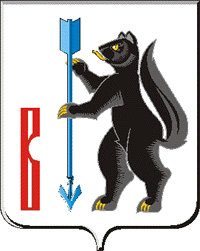 АДМИНИСТРАЦИЯГОРОДСКОГО ОКРУГА ВЕРХОТУРСКИЙП О С Т А Н О В Л Е Н И Еот 04.08.2021г. № 609г. Верхотурье  Об утверждении Плана мероприятий по реализации Стратегии социально-экономического развития городского округа Верхотурский на период до 2035 годаВ соответствии с Федеральным законом от 28 июня 2014 года № 172-ФЗ «О стратегическом планировании в Российской Федерации», Законом Свердловской области от 15 июня 2015 года № 45-ОЗ «О стратегическом планировании в Российской Федерации, осуществляемом на территории Свердловской области», постановлением Администрации городского округа Верхотурский от 30.04.2021 № 320 «Об утверждении Порядка разработки, корректировки, осуществления мониторинга и контроля выполнения плана мероприятий по реализации Стратегии социально-экономического развития городского округа Верхотурский на период до 2035 года», руководствуясь Уставом городского округа Верхотурский,ПОСТАНОВЛЯЮ:Утвердить план мероприятий по реализации Стратегии социально-экономического развития городского округа Верхотурский на период до 2035 года (прилагается).Опубликовать настоящее постановление в информационном бюллетене «Верхотурская неделя» и разместить на официальном сайте городского округа Верхотурский.Контроль исполнения настоящего постановления оставляю за собой.Глава городского округа Верхотурский                                                    А.Г. ЛихановУТВЕРЖДЕНпостановлением Администрациигородского округа Верхотурскийот «04» августа 2021 № 609«Об утверждении Плана мероприятийпо реализации Стратегии социально-экономического развития городского округа Верхотурский на период до 2035 года»ПЛАН МЕРОПРИЯТИЙпо реализации Стратегии социально-экономического развития городского округа Верхотурский на период до 2035 года№ п/п№ п/п№ п/п№ п/п№ п/пЦелевые показатели, ожидаемые результаты, комплекс мероприятийЦелевые показатели, ожидаемые результаты, комплекс мероприятийЦелевые показатели, ожидаемые результаты, комплекс мероприятийЦелевые показатели, ожидаемые результаты, комплекс мероприятийЦелевые показатели, ожидаемые результаты, комплекс мероприятийЦелевые показатели, ожидаемые результаты, комплекс мероприятийЦелевые показатели, ожидаемые результаты, комплекс мероприятийЦелевые показатели, ожидаемые результаты, комплекс мероприятийЦелевые показатели, ожидаемые результаты, комплекс мероприятийЦелевые показатели, ожидаемые результаты, комплекс мероприятийЦелевые показатели, ожидаемые результаты, комплекс мероприятийЕд. измеренияЕд. измеренияЕд. измеренияЕд. измеренияЕд. измеренияЕд. измеренияЕд. измеренияЕд. измеренияЕд. измеренияЕд. измеренияЕд. измеренияЕд. измеренияЕд. измеренияЕд. измеренияЕд. измеренияЕд. измерения2021 год2021 год2021 год2021 год2021 год2021 год2022 год2022 год2022 год2022 год2022 год2022 год2022 год2022 год2022 год2022 год2023 год2023 год2023 год2023 год2023 год2023 год2023 год2023 год2023 год2023 год2023 год2024 год2024 год2024 год2024 год2024 год2024 год2024 год2024 год2024 год2024 год2025год2025год2025год2025год2025год2025год2025год2025год2025год2025год2025год2025год2030 год2030 год2030 год2030 год2030 год2030 год2030 год2030 год2030 год2030 год2030 год2030 год2030 год2035 год2035 год2035 год2035 год2035 год2035 год2035 год2035 год2035 год2035 год2035 годОтветственные исполнителиОтветственные исполнителиОтветственные исполнителиОтветственные исполнителиОтветственные исполнителиОтветственные исполнителиОтветственные исполнителиОтветственные исполнителиОтветственные исполнителиОтветственные исполнителиОтветственные исполнителиОтветственные исполнителиСТРАТЕГИЧЕСКОЕ НАПРАВЛЕНИЕ 1. РАЗВИТИЕ ЧЕЛОВЕЧЕСКОГО ПОТЕНЦИАЛА Цель: Сохранение и укрепление физического и духовного здоровья жителейСТРАТЕГИЧЕСКОЕ НАПРАВЛЕНИЕ 1. РАЗВИТИЕ ЧЕЛОВЕЧЕСКОГО ПОТЕНЦИАЛА Цель: Сохранение и укрепление физического и духовного здоровья жителейСТРАТЕГИЧЕСКОЕ НАПРАВЛЕНИЕ 1. РАЗВИТИЕ ЧЕЛОВЕЧЕСКОГО ПОТЕНЦИАЛА Цель: Сохранение и укрепление физического и духовного здоровья жителейСТРАТЕГИЧЕСКОЕ НАПРАВЛЕНИЕ 1. РАЗВИТИЕ ЧЕЛОВЕЧЕСКОГО ПОТЕНЦИАЛА Цель: Сохранение и укрепление физического и духовного здоровья жителейСТРАТЕГИЧЕСКОЕ НАПРАВЛЕНИЕ 1. РАЗВИТИЕ ЧЕЛОВЕЧЕСКОГО ПОТЕНЦИАЛА Цель: Сохранение и укрепление физического и духовного здоровья жителейСТРАТЕГИЧЕСКОЕ НАПРАВЛЕНИЕ 1. РАЗВИТИЕ ЧЕЛОВЕЧЕСКОГО ПОТЕНЦИАЛА Цель: Сохранение и укрепление физического и духовного здоровья жителейСТРАТЕГИЧЕСКОЕ НАПРАВЛЕНИЕ 1. РАЗВИТИЕ ЧЕЛОВЕЧЕСКОГО ПОТЕНЦИАЛА Цель: Сохранение и укрепление физического и духовного здоровья жителейСТРАТЕГИЧЕСКОЕ НАПРАВЛЕНИЕ 1. РАЗВИТИЕ ЧЕЛОВЕЧЕСКОГО ПОТЕНЦИАЛА Цель: Сохранение и укрепление физического и духовного здоровья жителейСТРАТЕГИЧЕСКОЕ НАПРАВЛЕНИЕ 1. РАЗВИТИЕ ЧЕЛОВЕЧЕСКОГО ПОТЕНЦИАЛА Цель: Сохранение и укрепление физического и духовного здоровья жителейСТРАТЕГИЧЕСКОЕ НАПРАВЛЕНИЕ 1. РАЗВИТИЕ ЧЕЛОВЕЧЕСКОГО ПОТЕНЦИАЛА Цель: Сохранение и укрепление физического и духовного здоровья жителейСТРАТЕГИЧЕСКОЕ НАПРАВЛЕНИЕ 1. РАЗВИТИЕ ЧЕЛОВЕЧЕСКОГО ПОТЕНЦИАЛА Цель: Сохранение и укрепление физического и духовного здоровья жителейСТРАТЕГИЧЕСКОЕ НАПРАВЛЕНИЕ 1. РАЗВИТИЕ ЧЕЛОВЕЧЕСКОГО ПОТЕНЦИАЛА Цель: Сохранение и укрепление физического и духовного здоровья жителейСТРАТЕГИЧЕСКОЕ НАПРАВЛЕНИЕ 1. РАЗВИТИЕ ЧЕЛОВЕЧЕСКОГО ПОТЕНЦИАЛА Цель: Сохранение и укрепление физического и духовного здоровья жителейСТРАТЕГИЧЕСКОЕ НАПРАВЛЕНИЕ 1. РАЗВИТИЕ ЧЕЛОВЕЧЕСКОГО ПОТЕНЦИАЛА Цель: Сохранение и укрепление физического и духовного здоровья жителейСТРАТЕГИЧЕСКОЕ НАПРАВЛЕНИЕ 1. РАЗВИТИЕ ЧЕЛОВЕЧЕСКОГО ПОТЕНЦИАЛА Цель: Сохранение и укрепление физического и духовного здоровья жителейСТРАТЕГИЧЕСКОЕ НАПРАВЛЕНИЕ 1. РАЗВИТИЕ ЧЕЛОВЕЧЕСКОГО ПОТЕНЦИАЛА Цель: Сохранение и укрепление физического и духовного здоровья жителейСТРАТЕГИЧЕСКОЕ НАПРАВЛЕНИЕ 1. РАЗВИТИЕ ЧЕЛОВЕЧЕСКОГО ПОТЕНЦИАЛА Цель: Сохранение и укрепление физического и духовного здоровья жителейСТРАТЕГИЧЕСКОЕ НАПРАВЛЕНИЕ 1. РАЗВИТИЕ ЧЕЛОВЕЧЕСКОГО ПОТЕНЦИАЛА Цель: Сохранение и укрепление физического и духовного здоровья жителейСТРАТЕГИЧЕСКОЕ НАПРАВЛЕНИЕ 1. РАЗВИТИЕ ЧЕЛОВЕЧЕСКОГО ПОТЕНЦИАЛА Цель: Сохранение и укрепление физического и духовного здоровья жителейСТРАТЕГИЧЕСКОЕ НАПРАВЛЕНИЕ 1. РАЗВИТИЕ ЧЕЛОВЕЧЕСКОГО ПОТЕНЦИАЛА Цель: Сохранение и укрепление физического и духовного здоровья жителейСТРАТЕГИЧЕСКОЕ НАПРАВЛЕНИЕ 1. РАЗВИТИЕ ЧЕЛОВЕЧЕСКОГО ПОТЕНЦИАЛА Цель: Сохранение и укрепление физического и духовного здоровья жителейСТРАТЕГИЧЕСКОЕ НАПРАВЛЕНИЕ 1. РАЗВИТИЕ ЧЕЛОВЕЧЕСКОГО ПОТЕНЦИАЛА Цель: Сохранение и укрепление физического и духовного здоровья жителейСТРАТЕГИЧЕСКОЕ НАПРАВЛЕНИЕ 1. РАЗВИТИЕ ЧЕЛОВЕЧЕСКОГО ПОТЕНЦИАЛА Цель: Сохранение и укрепление физического и духовного здоровья жителейСТРАТЕГИЧЕСКОЕ НАПРАВЛЕНИЕ 1. РАЗВИТИЕ ЧЕЛОВЕЧЕСКОГО ПОТЕНЦИАЛА Цель: Сохранение и укрепление физического и духовного здоровья жителейСТРАТЕГИЧЕСКОЕ НАПРАВЛЕНИЕ 1. РАЗВИТИЕ ЧЕЛОВЕЧЕСКОГО ПОТЕНЦИАЛА Цель: Сохранение и укрепление физического и духовного здоровья жителейСТРАТЕГИЧЕСКОЕ НАПРАВЛЕНИЕ 1. РАЗВИТИЕ ЧЕЛОВЕЧЕСКОГО ПОТЕНЦИАЛА Цель: Сохранение и укрепление физического и духовного здоровья жителейСТРАТЕГИЧЕСКОЕ НАПРАВЛЕНИЕ 1. РАЗВИТИЕ ЧЕЛОВЕЧЕСКОГО ПОТЕНЦИАЛА Цель: Сохранение и укрепление физического и духовного здоровья жителейСТРАТЕГИЧЕСКОЕ НАПРАВЛЕНИЕ 1. РАЗВИТИЕ ЧЕЛОВЕЧЕСКОГО ПОТЕНЦИАЛА Цель: Сохранение и укрепление физического и духовного здоровья жителейСТРАТЕГИЧЕСКОЕ НАПРАВЛЕНИЕ 1. РАЗВИТИЕ ЧЕЛОВЕЧЕСКОГО ПОТЕНЦИАЛА Цель: Сохранение и укрепление физического и духовного здоровья жителейСТРАТЕГИЧЕСКОЕ НАПРАВЛЕНИЕ 1. РАЗВИТИЕ ЧЕЛОВЕЧЕСКОГО ПОТЕНЦИАЛА Цель: Сохранение и укрепление физического и духовного здоровья жителейСТРАТЕГИЧЕСКОЕ НАПРАВЛЕНИЕ 1. РАЗВИТИЕ ЧЕЛОВЕЧЕСКОГО ПОТЕНЦИАЛА Цель: Сохранение и укрепление физического и духовного здоровья жителейСТРАТЕГИЧЕСКОЕ НАПРАВЛЕНИЕ 1. РАЗВИТИЕ ЧЕЛОВЕЧЕСКОГО ПОТЕНЦИАЛА Цель: Сохранение и укрепление физического и духовного здоровья жителейСТРАТЕГИЧЕСКОЕ НАПРАВЛЕНИЕ 1. РАЗВИТИЕ ЧЕЛОВЕЧЕСКОГО ПОТЕНЦИАЛА Цель: Сохранение и укрепление физического и духовного здоровья жителейСТРАТЕГИЧЕСКОЕ НАПРАВЛЕНИЕ 1. РАЗВИТИЕ ЧЕЛОВЕЧЕСКОГО ПОТЕНЦИАЛА Цель: Сохранение и укрепление физического и духовного здоровья жителейСТРАТЕГИЧЕСКОЕ НАПРАВЛЕНИЕ 1. РАЗВИТИЕ ЧЕЛОВЕЧЕСКОГО ПОТЕНЦИАЛА Цель: Сохранение и укрепление физического и духовного здоровья жителейСТРАТЕГИЧЕСКОЕ НАПРАВЛЕНИЕ 1. РАЗВИТИЕ ЧЕЛОВЕЧЕСКОГО ПОТЕНЦИАЛА Цель: Сохранение и укрепление физического и духовного здоровья жителейСТРАТЕГИЧЕСКОЕ НАПРАВЛЕНИЕ 1. РАЗВИТИЕ ЧЕЛОВЕЧЕСКОГО ПОТЕНЦИАЛА Цель: Сохранение и укрепление физического и духовного здоровья жителейСТРАТЕГИЧЕСКОЕ НАПРАВЛЕНИЕ 1. РАЗВИТИЕ ЧЕЛОВЕЧЕСКОГО ПОТЕНЦИАЛА Цель: Сохранение и укрепление физического и духовного здоровья жителейСТРАТЕГИЧЕСКОЕ НАПРАВЛЕНИЕ 1. РАЗВИТИЕ ЧЕЛОВЕЧЕСКОГО ПОТЕНЦИАЛА Цель: Сохранение и укрепление физического и духовного здоровья жителейСТРАТЕГИЧЕСКОЕ НАПРАВЛЕНИЕ 1. РАЗВИТИЕ ЧЕЛОВЕЧЕСКОГО ПОТЕНЦИАЛА Цель: Сохранение и укрепление физического и духовного здоровья жителейСТРАТЕГИЧЕСКОЕ НАПРАВЛЕНИЕ 1. РАЗВИТИЕ ЧЕЛОВЕЧЕСКОГО ПОТЕНЦИАЛА Цель: Сохранение и укрепление физического и духовного здоровья жителейСТРАТЕГИЧЕСКОЕ НАПРАВЛЕНИЕ 1. РАЗВИТИЕ ЧЕЛОВЕЧЕСКОГО ПОТЕНЦИАЛА Цель: Сохранение и укрепление физического и духовного здоровья жителейСТРАТЕГИЧЕСКОЕ НАПРАВЛЕНИЕ 1. РАЗВИТИЕ ЧЕЛОВЕЧЕСКОГО ПОТЕНЦИАЛА Цель: Сохранение и укрепление физического и духовного здоровья жителейСТРАТЕГИЧЕСКОЕ НАПРАВЛЕНИЕ 1. РАЗВИТИЕ ЧЕЛОВЕЧЕСКОГО ПОТЕНЦИАЛА Цель: Сохранение и укрепление физического и духовного здоровья жителейСТРАТЕГИЧЕСКОЕ НАПРАВЛЕНИЕ 1. РАЗВИТИЕ ЧЕЛОВЕЧЕСКОГО ПОТЕНЦИАЛА Цель: Сохранение и укрепление физического и духовного здоровья жителейСТРАТЕГИЧЕСКОЕ НАПРАВЛЕНИЕ 1. РАЗВИТИЕ ЧЕЛОВЕЧЕСКОГО ПОТЕНЦИАЛА Цель: Сохранение и укрепление физического и духовного здоровья жителейСТРАТЕГИЧЕСКОЕ НАПРАВЛЕНИЕ 1. РАЗВИТИЕ ЧЕЛОВЕЧЕСКОГО ПОТЕНЦИАЛА Цель: Сохранение и укрепление физического и духовного здоровья жителейСТРАТЕГИЧЕСКОЕ НАПРАВЛЕНИЕ 1. РАЗВИТИЕ ЧЕЛОВЕЧЕСКОГО ПОТЕНЦИАЛА Цель: Сохранение и укрепление физического и духовного здоровья жителейСТРАТЕГИЧЕСКОЕ НАПРАВЛЕНИЕ 1. РАЗВИТИЕ ЧЕЛОВЕЧЕСКОГО ПОТЕНЦИАЛА Цель: Сохранение и укрепление физического и духовного здоровья жителейСТРАТЕГИЧЕСКОЕ НАПРАВЛЕНИЕ 1. РАЗВИТИЕ ЧЕЛОВЕЧЕСКОГО ПОТЕНЦИАЛА Цель: Сохранение и укрепление физического и духовного здоровья жителейСТРАТЕГИЧЕСКОЕ НАПРАВЛЕНИЕ 1. РАЗВИТИЕ ЧЕЛОВЕЧЕСКОГО ПОТЕНЦИАЛА Цель: Сохранение и укрепление физического и духовного здоровья жителейСТРАТЕГИЧЕСКОЕ НАПРАВЛЕНИЕ 1. РАЗВИТИЕ ЧЕЛОВЕЧЕСКОГО ПОТЕНЦИАЛА Цель: Сохранение и укрепление физического и духовного здоровья жителейСТРАТЕГИЧЕСКОЕ НАПРАВЛЕНИЕ 1. РАЗВИТИЕ ЧЕЛОВЕЧЕСКОГО ПОТЕНЦИАЛА Цель: Сохранение и укрепление физического и духовного здоровья жителейСТРАТЕГИЧЕСКОЕ НАПРАВЛЕНИЕ 1. РАЗВИТИЕ ЧЕЛОВЕЧЕСКОГО ПОТЕНЦИАЛА Цель: Сохранение и укрепление физического и духовного здоровья жителейСТРАТЕГИЧЕСКОЕ НАПРАВЛЕНИЕ 1. РАЗВИТИЕ ЧЕЛОВЕЧЕСКОГО ПОТЕНЦИАЛА Цель: Сохранение и укрепление физического и духовного здоровья жителейСТРАТЕГИЧЕСКОЕ НАПРАВЛЕНИЕ 1. РАЗВИТИЕ ЧЕЛОВЕЧЕСКОГО ПОТЕНЦИАЛА Цель: Сохранение и укрепление физического и духовного здоровья жителейСТРАТЕГИЧЕСКОЕ НАПРАВЛЕНИЕ 1. РАЗВИТИЕ ЧЕЛОВЕЧЕСКОГО ПОТЕНЦИАЛА Цель: Сохранение и укрепление физического и духовного здоровья жителейСТРАТЕГИЧЕСКОЕ НАПРАВЛЕНИЕ 1. РАЗВИТИЕ ЧЕЛОВЕЧЕСКОГО ПОТЕНЦИАЛА Цель: Сохранение и укрепление физического и духовного здоровья жителейСТРАТЕГИЧЕСКОЕ НАПРАВЛЕНИЕ 1. РАЗВИТИЕ ЧЕЛОВЕЧЕСКОГО ПОТЕНЦИАЛА Цель: Сохранение и укрепление физического и духовного здоровья жителейСТРАТЕГИЧЕСКОЕ НАПРАВЛЕНИЕ 1. РАЗВИТИЕ ЧЕЛОВЕЧЕСКОГО ПОТЕНЦИАЛА Цель: Сохранение и укрепление физического и духовного здоровья жителейСТРАТЕГИЧЕСКОЕ НАПРАВЛЕНИЕ 1. РАЗВИТИЕ ЧЕЛОВЕЧЕСКОГО ПОТЕНЦИАЛА Цель: Сохранение и укрепление физического и духовного здоровья жителейСТРАТЕГИЧЕСКОЕ НАПРАВЛЕНИЕ 1. РАЗВИТИЕ ЧЕЛОВЕЧЕСКОГО ПОТЕНЦИАЛА Цель: Сохранение и укрепление физического и духовного здоровья жителейСТРАТЕГИЧЕСКОЕ НАПРАВЛЕНИЕ 1. РАЗВИТИЕ ЧЕЛОВЕЧЕСКОГО ПОТЕНЦИАЛА Цель: Сохранение и укрепление физического и духовного здоровья жителейСТРАТЕГИЧЕСКОЕ НАПРАВЛЕНИЕ 1. РАЗВИТИЕ ЧЕЛОВЕЧЕСКОГО ПОТЕНЦИАЛА Цель: Сохранение и укрепление физического и духовного здоровья жителейСТРАТЕГИЧЕСКОЕ НАПРАВЛЕНИЕ 1. РАЗВИТИЕ ЧЕЛОВЕЧЕСКОГО ПОТЕНЦИАЛА Цель: Сохранение и укрепление физического и духовного здоровья жителейСТРАТЕГИЧЕСКОЕ НАПРАВЛЕНИЕ 1. РАЗВИТИЕ ЧЕЛОВЕЧЕСКОГО ПОТЕНЦИАЛА Цель: Сохранение и укрепление физического и духовного здоровья жителейСТРАТЕГИЧЕСКОЕ НАПРАВЛЕНИЕ 1. РАЗВИТИЕ ЧЕЛОВЕЧЕСКОГО ПОТЕНЦИАЛА Цель: Сохранение и укрепление физического и духовного здоровья жителейСТРАТЕГИЧЕСКОЕ НАПРАВЛЕНИЕ 1. РАЗВИТИЕ ЧЕЛОВЕЧЕСКОГО ПОТЕНЦИАЛА Цель: Сохранение и укрепление физического и духовного здоровья жителейСТРАТЕГИЧЕСКОЕ НАПРАВЛЕНИЕ 1. РАЗВИТИЕ ЧЕЛОВЕЧЕСКОГО ПОТЕНЦИАЛА Цель: Сохранение и укрепление физического и духовного здоровья жителейСТРАТЕГИЧЕСКОЕ НАПРАВЛЕНИЕ 1. РАЗВИТИЕ ЧЕЛОВЕЧЕСКОГО ПОТЕНЦИАЛА Цель: Сохранение и укрепление физического и духовного здоровья жителейСТРАТЕГИЧЕСКОЕ НАПРАВЛЕНИЕ 1. РАЗВИТИЕ ЧЕЛОВЕЧЕСКОГО ПОТЕНЦИАЛА Цель: Сохранение и укрепление физического и духовного здоровья жителейСТРАТЕГИЧЕСКОЕ НАПРАВЛЕНИЕ 1. РАЗВИТИЕ ЧЕЛОВЕЧЕСКОГО ПОТЕНЦИАЛА Цель: Сохранение и укрепление физического и духовного здоровья жителейСТРАТЕГИЧЕСКОЕ НАПРАВЛЕНИЕ 1. РАЗВИТИЕ ЧЕЛОВЕЧЕСКОГО ПОТЕНЦИАЛА Цель: Сохранение и укрепление физического и духовного здоровья жителейСТРАТЕГИЧЕСКОЕ НАПРАВЛЕНИЕ 1. РАЗВИТИЕ ЧЕЛОВЕЧЕСКОГО ПОТЕНЦИАЛА Цель: Сохранение и укрепление физического и духовного здоровья жителейСТРАТЕГИЧЕСКОЕ НАПРАВЛЕНИЕ 1. РАЗВИТИЕ ЧЕЛОВЕЧЕСКОГО ПОТЕНЦИАЛА Цель: Сохранение и укрепление физического и духовного здоровья жителейСТРАТЕГИЧЕСКОЕ НАПРАВЛЕНИЕ 1. РАЗВИТИЕ ЧЕЛОВЕЧЕСКОГО ПОТЕНЦИАЛА Цель: Сохранение и укрепление физического и духовного здоровья жителейСТРАТЕГИЧЕСКОЕ НАПРАВЛЕНИЕ 1. РАЗВИТИЕ ЧЕЛОВЕЧЕСКОГО ПОТЕНЦИАЛА Цель: Сохранение и укрепление физического и духовного здоровья жителейСТРАТЕГИЧЕСКОЕ НАПРАВЛЕНИЕ 1. РАЗВИТИЕ ЧЕЛОВЕЧЕСКОГО ПОТЕНЦИАЛА Цель: Сохранение и укрепление физического и духовного здоровья жителейСТРАТЕГИЧЕСКОЕ НАПРАВЛЕНИЕ 1. РАЗВИТИЕ ЧЕЛОВЕЧЕСКОГО ПОТЕНЦИАЛА Цель: Сохранение и укрепление физического и духовного здоровья жителейСТРАТЕГИЧЕСКОЕ НАПРАВЛЕНИЕ 1. РАЗВИТИЕ ЧЕЛОВЕЧЕСКОГО ПОТЕНЦИАЛА Цель: Сохранение и укрепление физического и духовного здоровья жителейСТРАТЕГИЧЕСКОЕ НАПРАВЛЕНИЕ 1. РАЗВИТИЕ ЧЕЛОВЕЧЕСКОГО ПОТЕНЦИАЛА Цель: Сохранение и укрепление физического и духовного здоровья жителейСТРАТЕГИЧЕСКОЕ НАПРАВЛЕНИЕ 1. РАЗВИТИЕ ЧЕЛОВЕЧЕСКОГО ПОТЕНЦИАЛА Цель: Сохранение и укрепление физического и духовного здоровья жителейСТРАТЕГИЧЕСКОЕ НАПРАВЛЕНИЕ 1. РАЗВИТИЕ ЧЕЛОВЕЧЕСКОГО ПОТЕНЦИАЛА Цель: Сохранение и укрепление физического и духовного здоровья жителейСТРАТЕГИЧЕСКОЕ НАПРАВЛЕНИЕ 1. РАЗВИТИЕ ЧЕЛОВЕЧЕСКОГО ПОТЕНЦИАЛА Цель: Сохранение и укрепление физического и духовного здоровья жителейСТРАТЕГИЧЕСКОЕ НАПРАВЛЕНИЕ 1. РАЗВИТИЕ ЧЕЛОВЕЧЕСКОГО ПОТЕНЦИАЛА Цель: Сохранение и укрепление физического и духовного здоровья жителейСТРАТЕГИЧЕСКОЕ НАПРАВЛЕНИЕ 1. РАЗВИТИЕ ЧЕЛОВЕЧЕСКОГО ПОТЕНЦИАЛА Цель: Сохранение и укрепление физического и духовного здоровья жителейСТРАТЕГИЧЕСКОЕ НАПРАВЛЕНИЕ 1. РАЗВИТИЕ ЧЕЛОВЕЧЕСКОГО ПОТЕНЦИАЛА Цель: Сохранение и укрепление физического и духовного здоровья жителейСТРАТЕГИЧЕСКОЕ НАПРАВЛЕНИЕ 1. РАЗВИТИЕ ЧЕЛОВЕЧЕСКОГО ПОТЕНЦИАЛА Цель: Сохранение и укрепление физического и духовного здоровья жителейСТРАТЕГИЧЕСКОЕ НАПРАВЛЕНИЕ 1. РАЗВИТИЕ ЧЕЛОВЕЧЕСКОГО ПОТЕНЦИАЛА Цель: Сохранение и укрепление физического и духовного здоровья жителейСТРАТЕГИЧЕСКОЕ НАПРАВЛЕНИЕ 1. РАЗВИТИЕ ЧЕЛОВЕЧЕСКОГО ПОТЕНЦИАЛА Цель: Сохранение и укрепление физического и духовного здоровья жителейСТРАТЕГИЧЕСКОЕ НАПРАВЛЕНИЕ 1. РАЗВИТИЕ ЧЕЛОВЕЧЕСКОГО ПОТЕНЦИАЛА Цель: Сохранение и укрепление физического и духовного здоровья жителейСТРАТЕГИЧЕСКОЕ НАПРАВЛЕНИЕ 1. РАЗВИТИЕ ЧЕЛОВЕЧЕСКОГО ПОТЕНЦИАЛА Цель: Сохранение и укрепление физического и духовного здоровья жителейСТРАТЕГИЧЕСКОЕ НАПРАВЛЕНИЕ 1. РАЗВИТИЕ ЧЕЛОВЕЧЕСКОГО ПОТЕНЦИАЛА Цель: Сохранение и укрепление физического и духовного здоровья жителейСТРАТЕГИЧЕСКОЕ НАПРАВЛЕНИЕ 1. РАЗВИТИЕ ЧЕЛОВЕЧЕСКОГО ПОТЕНЦИАЛА Цель: Сохранение и укрепление физического и духовного здоровья жителейСТРАТЕГИЧЕСКОЕ НАПРАВЛЕНИЕ 1. РАЗВИТИЕ ЧЕЛОВЕЧЕСКОГО ПОТЕНЦИАЛА Цель: Сохранение и укрепление физического и духовного здоровья жителейСТРАТЕГИЧЕСКОЕ НАПРАВЛЕНИЕ 1. РАЗВИТИЕ ЧЕЛОВЕЧЕСКОГО ПОТЕНЦИАЛА Цель: Сохранение и укрепление физического и духовного здоровья жителейСТРАТЕГИЧЕСКОЕ НАПРАВЛЕНИЕ 1. РАЗВИТИЕ ЧЕЛОВЕЧЕСКОГО ПОТЕНЦИАЛА Цель: Сохранение и укрепление физического и духовного здоровья жителейСТРАТЕГИЧЕСКОЕ НАПРАВЛЕНИЕ 1. РАЗВИТИЕ ЧЕЛОВЕЧЕСКОГО ПОТЕНЦИАЛА Цель: Сохранение и укрепление физического и духовного здоровья жителейСТРАТЕГИЧЕСКОЕ НАПРАВЛЕНИЕ 1. РАЗВИТИЕ ЧЕЛОВЕЧЕСКОГО ПОТЕНЦИАЛА Цель: Сохранение и укрепление физического и духовного здоровья жителейСТРАТЕГИЧЕСКОЕ НАПРАВЛЕНИЕ 1. РАЗВИТИЕ ЧЕЛОВЕЧЕСКОГО ПОТЕНЦИАЛА Цель: Сохранение и укрепление физического и духовного здоровья жителейСТРАТЕГИЧЕСКОЕ НАПРАВЛЕНИЕ 1. РАЗВИТИЕ ЧЕЛОВЕЧЕСКОГО ПОТЕНЦИАЛА Цель: Сохранение и укрепление физического и духовного здоровья жителейСТРАТЕГИЧЕСКОЕ НАПРАВЛЕНИЕ 1. РАЗВИТИЕ ЧЕЛОВЕЧЕСКОГО ПОТЕНЦИАЛА Цель: Сохранение и укрепление физического и духовного здоровья жителейСТРАТЕГИЧЕСКОЕ НАПРАВЛЕНИЕ 1. РАЗВИТИЕ ЧЕЛОВЕЧЕСКОГО ПОТЕНЦИАЛА Цель: Сохранение и укрепление физического и духовного здоровья жителейСТРАТЕГИЧЕСКОЕ НАПРАВЛЕНИЕ 1. РАЗВИТИЕ ЧЕЛОВЕЧЕСКОГО ПОТЕНЦИАЛА Цель: Сохранение и укрепление физического и духовного здоровья жителейСТРАТЕГИЧЕСКОЕ НАПРАВЛЕНИЕ 1. РАЗВИТИЕ ЧЕЛОВЕЧЕСКОГО ПОТЕНЦИАЛА Цель: Сохранение и укрепление физического и духовного здоровья жителейСТРАТЕГИЧЕСКОЕ НАПРАВЛЕНИЕ 1. РАЗВИТИЕ ЧЕЛОВЕЧЕСКОГО ПОТЕНЦИАЛА Цель: Сохранение и укрепление физического и духовного здоровья жителейСТРАТЕГИЧЕСКОЕ НАПРАВЛЕНИЕ 1. РАЗВИТИЕ ЧЕЛОВЕЧЕСКОГО ПОТЕНЦИАЛА Цель: Сохранение и укрепление физического и духовного здоровья жителейСТРАТЕГИЧЕСКОЕ НАПРАВЛЕНИЕ 1. РАЗВИТИЕ ЧЕЛОВЕЧЕСКОГО ПОТЕНЦИАЛА Цель: Сохранение и укрепление физического и духовного здоровья жителейСТРАТЕГИЧЕСКОЕ НАПРАВЛЕНИЕ 1. РАЗВИТИЕ ЧЕЛОВЕЧЕСКОГО ПОТЕНЦИАЛА Цель: Сохранение и укрепление физического и духовного здоровья жителейСТРАТЕГИЧЕСКОЕ НАПРАВЛЕНИЕ 1. РАЗВИТИЕ ЧЕЛОВЕЧЕСКОГО ПОТЕНЦИАЛА Цель: Сохранение и укрепление физического и духовного здоровья жителейСТРАТЕГИЧЕСКОЕ НАПРАВЛЕНИЕ 1. РАЗВИТИЕ ЧЕЛОВЕЧЕСКОГО ПОТЕНЦИАЛА Цель: Сохранение и укрепление физического и духовного здоровья жителейСТРАТЕГИЧЕСКОЕ НАПРАВЛЕНИЕ 1. РАЗВИТИЕ ЧЕЛОВЕЧЕСКОГО ПОТЕНЦИАЛА Цель: Сохранение и укрепление физического и духовного здоровья жителей  Задача 1: Повышение доступности и качества медицинского обслуживанияСтратегическая программа «Здоровый округ»  Задача 1: Повышение доступности и качества медицинского обслуживанияСтратегическая программа «Здоровый округ»  Задача 1: Повышение доступности и качества медицинского обслуживанияСтратегическая программа «Здоровый округ»  Задача 1: Повышение доступности и качества медицинского обслуживанияСтратегическая программа «Здоровый округ»  Задача 1: Повышение доступности и качества медицинского обслуживанияСтратегическая программа «Здоровый округ»  Задача 1: Повышение доступности и качества медицинского обслуживанияСтратегическая программа «Здоровый округ»  Задача 1: Повышение доступности и качества медицинского обслуживанияСтратегическая программа «Здоровый округ»  Задача 1: Повышение доступности и качества медицинского обслуживанияСтратегическая программа «Здоровый округ»  Задача 1: Повышение доступности и качества медицинского обслуживанияСтратегическая программа «Здоровый округ»  Задача 1: Повышение доступности и качества медицинского обслуживанияСтратегическая программа «Здоровый округ»  Задача 1: Повышение доступности и качества медицинского обслуживанияСтратегическая программа «Здоровый округ»  Задача 1: Повышение доступности и качества медицинского обслуживанияСтратегическая программа «Здоровый округ»  Задача 1: Повышение доступности и качества медицинского обслуживанияСтратегическая программа «Здоровый округ»  Задача 1: Повышение доступности и качества медицинского обслуживанияСтратегическая программа «Здоровый округ»  Задача 1: Повышение доступности и качества медицинского обслуживанияСтратегическая программа «Здоровый округ»  Задача 1: Повышение доступности и качества медицинского обслуживанияСтратегическая программа «Здоровый округ»  Задача 1: Повышение доступности и качества медицинского обслуживанияСтратегическая программа «Здоровый округ»  Задача 1: Повышение доступности и качества медицинского обслуживанияСтратегическая программа «Здоровый округ»  Задача 1: Повышение доступности и качества медицинского обслуживанияСтратегическая программа «Здоровый округ»  Задача 1: Повышение доступности и качества медицинского обслуживанияСтратегическая программа «Здоровый округ»  Задача 1: Повышение доступности и качества медицинского обслуживанияСтратегическая программа «Здоровый округ»  Задача 1: Повышение доступности и качества медицинского обслуживанияСтратегическая программа «Здоровый округ»  Задача 1: Повышение доступности и качества медицинского обслуживанияСтратегическая программа «Здоровый округ»  Задача 1: Повышение доступности и качества медицинского обслуживанияСтратегическая программа «Здоровый округ»  Задача 1: Повышение доступности и качества медицинского обслуживанияСтратегическая программа «Здоровый округ»  Задача 1: Повышение доступности и качества медицинского обслуживанияСтратегическая программа «Здоровый округ»  Задача 1: Повышение доступности и качества медицинского обслуживанияСтратегическая программа «Здоровый округ»  Задача 1: Повышение доступности и качества медицинского обслуживанияСтратегическая программа «Здоровый округ»  Задача 1: Повышение доступности и качества медицинского обслуживанияСтратегическая программа «Здоровый округ»  Задача 1: Повышение доступности и качества медицинского обслуживанияСтратегическая программа «Здоровый округ»  Задача 1: Повышение доступности и качества медицинского обслуживанияСтратегическая программа «Здоровый округ»  Задача 1: Повышение доступности и качества медицинского обслуживанияСтратегическая программа «Здоровый округ»  Задача 1: Повышение доступности и качества медицинского обслуживанияСтратегическая программа «Здоровый округ»  Задача 1: Повышение доступности и качества медицинского обслуживанияСтратегическая программа «Здоровый округ»  Задача 1: Повышение доступности и качества медицинского обслуживанияСтратегическая программа «Здоровый округ»  Задача 1: Повышение доступности и качества медицинского обслуживанияСтратегическая программа «Здоровый округ»  Задача 1: Повышение доступности и качества медицинского обслуживанияСтратегическая программа «Здоровый округ»  Задача 1: Повышение доступности и качества медицинского обслуживанияСтратегическая программа «Здоровый округ»  Задача 1: Повышение доступности и качества медицинского обслуживанияСтратегическая программа «Здоровый округ»  Задача 1: Повышение доступности и качества медицинского обслуживанияСтратегическая программа «Здоровый округ»  Задача 1: Повышение доступности и качества медицинского обслуживанияСтратегическая программа «Здоровый округ»  Задача 1: Повышение доступности и качества медицинского обслуживанияСтратегическая программа «Здоровый округ»  Задача 1: Повышение доступности и качества медицинского обслуживанияСтратегическая программа «Здоровый округ»  Задача 1: Повышение доступности и качества медицинского обслуживанияСтратегическая программа «Здоровый округ»  Задача 1: Повышение доступности и качества медицинского обслуживанияСтратегическая программа «Здоровый округ»  Задача 1: Повышение доступности и качества медицинского обслуживанияСтратегическая программа «Здоровый округ»  Задача 1: Повышение доступности и качества медицинского обслуживанияСтратегическая программа «Здоровый округ»  Задача 1: Повышение доступности и качества медицинского обслуживанияСтратегическая программа «Здоровый округ»  Задача 1: Повышение доступности и качества медицинского обслуживанияСтратегическая программа «Здоровый округ»  Задача 1: Повышение доступности и качества медицинского обслуживанияСтратегическая программа «Здоровый округ»  Задача 1: Повышение доступности и качества медицинского обслуживанияСтратегическая программа «Здоровый округ»  Задача 1: Повышение доступности и качества медицинского обслуживанияСтратегическая программа «Здоровый округ»  Задача 1: Повышение доступности и качества медицинского обслуживанияСтратегическая программа «Здоровый округ»  Задача 1: Повышение доступности и качества медицинского обслуживанияСтратегическая программа «Здоровый округ»  Задача 1: Повышение доступности и качества медицинского обслуживанияСтратегическая программа «Здоровый округ»  Задача 1: Повышение доступности и качества медицинского обслуживанияСтратегическая программа «Здоровый округ»  Задача 1: Повышение доступности и качества медицинского обслуживанияСтратегическая программа «Здоровый округ»  Задача 1: Повышение доступности и качества медицинского обслуживанияСтратегическая программа «Здоровый округ»  Задача 1: Повышение доступности и качества медицинского обслуживанияСтратегическая программа «Здоровый округ»  Задача 1: Повышение доступности и качества медицинского обслуживанияСтратегическая программа «Здоровый округ»  Задача 1: Повышение доступности и качества медицинского обслуживанияСтратегическая программа «Здоровый округ»  Задача 1: Повышение доступности и качества медицинского обслуживанияСтратегическая программа «Здоровый округ»  Задача 1: Повышение доступности и качества медицинского обслуживанияСтратегическая программа «Здоровый округ»  Задача 1: Повышение доступности и качества медицинского обслуживанияСтратегическая программа «Здоровый округ»  Задача 1: Повышение доступности и качества медицинского обслуживанияСтратегическая программа «Здоровый округ»  Задача 1: Повышение доступности и качества медицинского обслуживанияСтратегическая программа «Здоровый округ»  Задача 1: Повышение доступности и качества медицинского обслуживанияСтратегическая программа «Здоровый округ»  Задача 1: Повышение доступности и качества медицинского обслуживанияСтратегическая программа «Здоровый округ»  Задача 1: Повышение доступности и качества медицинского обслуживанияСтратегическая программа «Здоровый округ»  Задача 1: Повышение доступности и качества медицинского обслуживанияСтратегическая программа «Здоровый округ»  Задача 1: Повышение доступности и качества медицинского обслуживанияСтратегическая программа «Здоровый округ»  Задача 1: Повышение доступности и качества медицинского обслуживанияСтратегическая программа «Здоровый округ»  Задача 1: Повышение доступности и качества медицинского обслуживанияСтратегическая программа «Здоровый округ»  Задача 1: Повышение доступности и качества медицинского обслуживанияСтратегическая программа «Здоровый округ»  Задача 1: Повышение доступности и качества медицинского обслуживанияСтратегическая программа «Здоровый округ»  Задача 1: Повышение доступности и качества медицинского обслуживанияСтратегическая программа «Здоровый округ»  Задача 1: Повышение доступности и качества медицинского обслуживанияСтратегическая программа «Здоровый округ»  Задача 1: Повышение доступности и качества медицинского обслуживанияСтратегическая программа «Здоровый округ»  Задача 1: Повышение доступности и качества медицинского обслуживанияСтратегическая программа «Здоровый округ»  Задача 1: Повышение доступности и качества медицинского обслуживанияСтратегическая программа «Здоровый округ»  Задача 1: Повышение доступности и качества медицинского обслуживанияСтратегическая программа «Здоровый округ»  Задача 1: Повышение доступности и качества медицинского обслуживанияСтратегическая программа «Здоровый округ»  Задача 1: Повышение доступности и качества медицинского обслуживанияСтратегическая программа «Здоровый округ»  Задача 1: Повышение доступности и качества медицинского обслуживанияСтратегическая программа «Здоровый округ»  Задача 1: Повышение доступности и качества медицинского обслуживанияСтратегическая программа «Здоровый округ»  Задача 1: Повышение доступности и качества медицинского обслуживанияСтратегическая программа «Здоровый округ»  Задача 1: Повышение доступности и качества медицинского обслуживанияСтратегическая программа «Здоровый округ»  Задача 1: Повышение доступности и качества медицинского обслуживанияСтратегическая программа «Здоровый округ»  Задача 1: Повышение доступности и качества медицинского обслуживанияСтратегическая программа «Здоровый округ»  Задача 1: Повышение доступности и качества медицинского обслуживанияСтратегическая программа «Здоровый округ»  Задача 1: Повышение доступности и качества медицинского обслуживанияСтратегическая программа «Здоровый округ»  Задача 1: Повышение доступности и качества медицинского обслуживанияСтратегическая программа «Здоровый округ»  Задача 1: Повышение доступности и качества медицинского обслуживанияСтратегическая программа «Здоровый округ»  Задача 1: Повышение доступности и качества медицинского обслуживанияСтратегическая программа «Здоровый округ»  Задача 1: Повышение доступности и качества медицинского обслуживанияСтратегическая программа «Здоровый округ»  Задача 1: Повышение доступности и качества медицинского обслуживанияСтратегическая программа «Здоровый округ»  Задача 1: Повышение доступности и качества медицинского обслуживанияСтратегическая программа «Здоровый округ»  Задача 1: Повышение доступности и качества медицинского обслуживанияСтратегическая программа «Здоровый округ»  Задача 1: Повышение доступности и качества медицинского обслуживанияСтратегическая программа «Здоровый округ»  Задача 1: Повышение доступности и качества медицинского обслуживанияСтратегическая программа «Здоровый округ»  Задача 1: Повышение доступности и качества медицинского обслуживанияСтратегическая программа «Здоровый округ»  Задача 1: Повышение доступности и качества медицинского обслуживанияСтратегическая программа «Здоровый округ»  Задача 1: Повышение доступности и качества медицинского обслуживанияСтратегическая программа «Здоровый округ»  Задача 1: Повышение доступности и качества медицинского обслуживанияСтратегическая программа «Здоровый округ»  Задача 1: Повышение доступности и качества медицинского обслуживанияСтратегическая программа «Здоровый округ»  Задача 1: Повышение доступности и качества медицинского обслуживанияСтратегическая программа «Здоровый округ»  Задача 1: Повышение доступности и качества медицинского обслуживанияСтратегическая программа «Здоровый округ»  Задача 1: Повышение доступности и качества медицинского обслуживанияСтратегическая программа «Здоровый округ»  Задача 1: Повышение доступности и качества медицинского обслуживанияСтратегическая программа «Здоровый округ»  Задача 1: Повышение доступности и качества медицинского обслуживанияСтратегическая программа «Здоровый округ»  Задача 1: Повышение доступности и качества медицинского обслуживанияСтратегическая программа «Здоровый округ»  Задача 1: Повышение доступности и качества медицинского обслуживанияСтратегическая программа «Здоровый округ»Стратегический проект «Лучшее лечение – это профилактика»Стратегический проект «Лучшее лечение – это профилактика»Стратегический проект «Лучшее лечение – это профилактика»Стратегический проект «Лучшее лечение – это профилактика»Стратегический проект «Лучшее лечение – это профилактика»Стратегический проект «Лучшее лечение – это профилактика»Стратегический проект «Лучшее лечение – это профилактика»Стратегический проект «Лучшее лечение – это профилактика»Стратегический проект «Лучшее лечение – это профилактика»Стратегический проект «Лучшее лечение – это профилактика»Стратегический проект «Лучшее лечение – это профилактика»Стратегический проект «Лучшее лечение – это профилактика»Стратегический проект «Лучшее лечение – это профилактика»Стратегический проект «Лучшее лечение – это профилактика»Стратегический проект «Лучшее лечение – это профилактика»Стратегический проект «Лучшее лечение – это профилактика»Стратегический проект «Лучшее лечение – это профилактика»Стратегический проект «Лучшее лечение – это профилактика»Стратегический проект «Лучшее лечение – это профилактика»Стратегический проект «Лучшее лечение – это профилактика»Стратегический проект «Лучшее лечение – это профилактика»Стратегический проект «Лучшее лечение – это профилактика»Стратегический проект «Лучшее лечение – это профилактика»Стратегический проект «Лучшее лечение – это профилактика»Стратегический проект «Лучшее лечение – это профилактика»Стратегический проект «Лучшее лечение – это профилактика»Стратегический проект «Лучшее лечение – это профилактика»Стратегический проект «Лучшее лечение – это профилактика»Стратегический проект «Лучшее лечение – это профилактика»Стратегический проект «Лучшее лечение – это профилактика»Стратегический проект «Лучшее лечение – это профилактика»Стратегический проект «Лучшее лечение – это профилактика»Стратегический проект «Лучшее лечение – это профилактика»Стратегический проект «Лучшее лечение – это профилактика»Стратегический проект «Лучшее лечение – это профилактика»Стратегический проект «Лучшее лечение – это профилактика»Стратегический проект «Лучшее лечение – это профилактика»Стратегический проект «Лучшее лечение – это профилактика»Стратегический проект «Лучшее лечение – это профилактика»Стратегический проект «Лучшее лечение – это профилактика»Стратегический проект «Лучшее лечение – это профилактика»Стратегический проект «Лучшее лечение – это профилактика»Стратегический проект «Лучшее лечение – это профилактика»Стратегический проект «Лучшее лечение – это профилактика»Стратегический проект «Лучшее лечение – это профилактика»Стратегический проект «Лучшее лечение – это профилактика»Стратегический проект «Лучшее лечение – это профилактика»Стратегический проект «Лучшее лечение – это профилактика»Стратегический проект «Лучшее лечение – это профилактика»Стратегический проект «Лучшее лечение – это профилактика»Стратегический проект «Лучшее лечение – это профилактика»Стратегический проект «Лучшее лечение – это профилактика»Стратегический проект «Лучшее лечение – это профилактика»Стратегический проект «Лучшее лечение – это профилактика»Стратегический проект «Лучшее лечение – это профилактика»Стратегический проект «Лучшее лечение – это профилактика»Стратегический проект «Лучшее лечение – это профилактика»Стратегический проект «Лучшее лечение – это профилактика»Стратегический проект «Лучшее лечение – это профилактика»Стратегический проект «Лучшее лечение – это профилактика»Стратегический проект «Лучшее лечение – это профилактика»Стратегический проект «Лучшее лечение – это профилактика»Стратегический проект «Лучшее лечение – это профилактика»Стратегический проект «Лучшее лечение – это профилактика»Стратегический проект «Лучшее лечение – это профилактика»Стратегический проект «Лучшее лечение – это профилактика»Стратегический проект «Лучшее лечение – это профилактика»Стратегический проект «Лучшее лечение – это профилактика»Стратегический проект «Лучшее лечение – это профилактика»Стратегический проект «Лучшее лечение – это профилактика»Стратегический проект «Лучшее лечение – это профилактика»Стратегический проект «Лучшее лечение – это профилактика»Стратегический проект «Лучшее лечение – это профилактика»Стратегический проект «Лучшее лечение – это профилактика»Стратегический проект «Лучшее лечение – это профилактика»Стратегический проект «Лучшее лечение – это профилактика»Стратегический проект «Лучшее лечение – это профилактика»Стратегический проект «Лучшее лечение – это профилактика»Стратегический проект «Лучшее лечение – это профилактика»Стратегический проект «Лучшее лечение – это профилактика»Стратегический проект «Лучшее лечение – это профилактика»Стратегический проект «Лучшее лечение – это профилактика»Стратегический проект «Лучшее лечение – это профилактика»Стратегический проект «Лучшее лечение – это профилактика»Стратегический проект «Лучшее лечение – это профилактика»Стратегический проект «Лучшее лечение – это профилактика»Стратегический проект «Лучшее лечение – это профилактика»Стратегический проект «Лучшее лечение – это профилактика»Стратегический проект «Лучшее лечение – это профилактика»Стратегический проект «Лучшее лечение – это профилактика»Стратегический проект «Лучшее лечение – это профилактика»Стратегический проект «Лучшее лечение – это профилактика»Стратегический проект «Лучшее лечение – это профилактика»Стратегический проект «Лучшее лечение – это профилактика»Стратегический проект «Лучшее лечение – это профилактика»Стратегический проект «Лучшее лечение – это профилактика»Стратегический проект «Лучшее лечение – это профилактика»Стратегический проект «Лучшее лечение – это профилактика»Стратегический проект «Лучшее лечение – это профилактика»Стратегический проект «Лучшее лечение – это профилактика»Стратегический проект «Лучшее лечение – это профилактика»Стратегический проект «Лучшее лечение – это профилактика»Стратегический проект «Лучшее лечение – это профилактика»Стратегический проект «Лучшее лечение – это профилактика»Стратегический проект «Лучшее лечение – это профилактика»Стратегический проект «Лучшее лечение – это профилактика»Стратегический проект «Лучшее лечение – это профилактика»Стратегический проект «Лучшее лечение – это профилактика»Стратегический проект «Лучшее лечение – это профилактика»Стратегический проект «Лучшее лечение – это профилактика»Стратегический проект «Лучшее лечение – это профилактика»Стратегический проект «Лучшее лечение – это профилактика»Целевой показатель стратегического проекта. Доля населения, обеспеченного первичной и скорой медицинской помощью, соответствующей стандартам доступностиЦелевой показатель стратегического проекта. Доля населения, обеспеченного первичной и скорой медицинской помощью, соответствующей стандартам доступностиЦелевой показатель стратегического проекта. Доля населения, обеспеченного первичной и скорой медицинской помощью, соответствующей стандартам доступностиЦелевой показатель стратегического проекта. Доля населения, обеспеченного первичной и скорой медицинской помощью, соответствующей стандартам доступностиЦелевой показатель стратегического проекта. Доля населения, обеспеченного первичной и скорой медицинской помощью, соответствующей стандартам доступностиЦелевой показатель стратегического проекта. Доля населения, обеспеченного первичной и скорой медицинской помощью, соответствующей стандартам доступностиЦелевой показатель стратегического проекта. Доля населения, обеспеченного первичной и скорой медицинской помощью, соответствующей стандартам доступностиЦелевой показатель стратегического проекта. Доля населения, обеспеченного первичной и скорой медицинской помощью, соответствующей стандартам доступностиЦелевой показатель стратегического проекта. Доля населения, обеспеченного первичной и скорой медицинской помощью, соответствующей стандартам доступностиЦелевой показатель стратегического проекта. Доля населения, обеспеченного первичной и скорой медицинской помощью, соответствующей стандартам доступностиЦелевой показатель стратегического проекта. Доля населения, обеспеченного первичной и скорой медицинской помощью, соответствующей стандартам доступности%%%%%%%%%%%%%%%%98,098,098,098,098,098,098,098,098,098,098,098,098,098,098,098,098,098,098,098,098,098,098,098,098,098,098,099,099,099,099,099,099,099,099,099,099,099,099,099,099,099,099,099,099,099,099,099,099,0100,0100,0100,0100,0100,0100,0100,0100,0100,0100,0100,0100,0100,0100,0100,0100,0100,0100,0100,0100,0100,0100,0100,0100,0Государственное автономное учреждение здравоохранения Свердловской области «Центральная районная больница Верхотурского района» (далее ГАУЗ СО «ЦРБ»)Государственное автономное учреждение здравоохранения Свердловской области «Центральная районная больница Верхотурского района» (далее ГАУЗ СО «ЦРБ»)Государственное автономное учреждение здравоохранения Свердловской области «Центральная районная больница Верхотурского района» (далее ГАУЗ СО «ЦРБ»)Государственное автономное учреждение здравоохранения Свердловской области «Центральная районная больница Верхотурского района» (далее ГАУЗ СО «ЦРБ»)Государственное автономное учреждение здравоохранения Свердловской области «Центральная районная больница Верхотурского района» (далее ГАУЗ СО «ЦРБ»)Государственное автономное учреждение здравоохранения Свердловской области «Центральная районная больница Верхотурского района» (далее ГАУЗ СО «ЦРБ»)Государственное автономное учреждение здравоохранения Свердловской области «Центральная районная больница Верхотурского района» (далее ГАУЗ СО «ЦРБ»)Государственное автономное учреждение здравоохранения Свердловской области «Центральная районная больница Верхотурского района» (далее ГАУЗ СО «ЦРБ»)Государственное автономное учреждение здравоохранения Свердловской области «Центральная районная больница Верхотурского района» (далее ГАУЗ СО «ЦРБ»)Государственное автономное учреждение здравоохранения Свердловской области «Центральная районная больница Верхотурского района» (далее ГАУЗ СО «ЦРБ»)Государственное автономное учреждение здравоохранения Свердловской области «Центральная районная больница Верхотурского района» (далее ГАУЗ СО «ЦРБ»)Государственное автономное учреждение здравоохранения Свердловской области «Центральная районная больница Верхотурского района» (далее ГАУЗ СО «ЦРБ»)Целевой показатель 1.Увеличение количества информационных материалов по профилактике заболеваний: 1) пресс-релизов;2) публикаций на интернет-порталах3) публикаций в соцсетяхЦелевой показатель 1.Увеличение количества информационных материалов по профилактике заболеваний: 1) пресс-релизов;2) публикаций на интернет-порталах3) публикаций в соцсетяхЦелевой показатель 1.Увеличение количества информационных материалов по профилактике заболеваний: 1) пресс-релизов;2) публикаций на интернет-порталах3) публикаций в соцсетяхЦелевой показатель 1.Увеличение количества информационных материалов по профилактике заболеваний: 1) пресс-релизов;2) публикаций на интернет-порталах3) публикаций в соцсетяхЦелевой показатель 1.Увеличение количества информационных материалов по профилактике заболеваний: 1) пресс-релизов;2) публикаций на интернет-порталах3) публикаций в соцсетяхЦелевой показатель 1.Увеличение количества информационных материалов по профилактике заболеваний: 1) пресс-релизов;2) публикаций на интернет-порталах3) публикаций в соцсетяхЦелевой показатель 1.Увеличение количества информационных материалов по профилактике заболеваний: 1) пресс-релизов;2) публикаций на интернет-порталах3) публикаций в соцсетяхЦелевой показатель 1.Увеличение количества информационных материалов по профилактике заболеваний: 1) пресс-релизов;2) публикаций на интернет-порталах3) публикаций в соцсетяхЦелевой показатель 1.Увеличение количества информационных материалов по профилактике заболеваний: 1) пресс-релизов;2) публикаций на интернет-порталах3) публикаций в соцсетяхЦелевой показатель 1.Увеличение количества информационных материалов по профилактике заболеваний: 1) пресс-релизов;2) публикаций на интернет-порталах3) публикаций в соцсетяхЦелевой показатель 1.Увеличение количества информационных материалов по профилактике заболеваний: 1) пресс-релизов;2) публикаций на интернет-порталах3) публикаций в соцсетяхматериаловматериаловматериаловматериаловматериаловматериаловматериаловматериаловматериаловматериаловматериаловматериаловматериаловматериаловматериаловматериалов400400400400400400450450450450450450450450450450500500500500500500500500500500500510510510510510510510510510510520520520520520520520520520520520520600600600600600600600600600600600600600650650650650650650650650650650650ГАУЗ СО «ЦРБ»ГАУЗ СО «ЦРБ»ГАУЗ СО «ЦРБ»ГАУЗ СО «ЦРБ»ГАУЗ СО «ЦРБ»ГАУЗ СО «ЦРБ»ГАУЗ СО «ЦРБ»ГАУЗ СО «ЦРБ»ГАУЗ СО «ЦРБ»ГАУЗ СО «ЦРБ»ГАУЗ СО «ЦРБ»ГАУЗ СО «ЦРБ»Мероприятие 1.Проведение информационно-коммуникационной кампании по вопросам факторов риска развития соответствующих заболеваний, пропаганде здорового образа жизни, определения ранних признаков заболеваний с целью раннего начала оказания медицинской помощиМероприятие 1.Проведение информационно-коммуникационной кампании по вопросам факторов риска развития соответствующих заболеваний, пропаганде здорового образа жизни, определения ранних признаков заболеваний с целью раннего начала оказания медицинской помощиМероприятие 1.Проведение информационно-коммуникационной кампании по вопросам факторов риска развития соответствующих заболеваний, пропаганде здорового образа жизни, определения ранних признаков заболеваний с целью раннего начала оказания медицинской помощиМероприятие 1.Проведение информационно-коммуникационной кампании по вопросам факторов риска развития соответствующих заболеваний, пропаганде здорового образа жизни, определения ранних признаков заболеваний с целью раннего начала оказания медицинской помощиМероприятие 1.Проведение информационно-коммуникационной кампании по вопросам факторов риска развития соответствующих заболеваний, пропаганде здорового образа жизни, определения ранних признаков заболеваний с целью раннего начала оказания медицинской помощиМероприятие 1.Проведение информационно-коммуникационной кампании по вопросам факторов риска развития соответствующих заболеваний, пропаганде здорового образа жизни, определения ранних признаков заболеваний с целью раннего начала оказания медицинской помощиМероприятие 1.Проведение информационно-коммуникационной кампании по вопросам факторов риска развития соответствующих заболеваний, пропаганде здорового образа жизни, определения ранних признаков заболеваний с целью раннего начала оказания медицинской помощиМероприятие 1.Проведение информационно-коммуникационной кампании по вопросам факторов риска развития соответствующих заболеваний, пропаганде здорового образа жизни, определения ранних признаков заболеваний с целью раннего начала оказания медицинской помощиМероприятие 1.Проведение информационно-коммуникационной кампании по вопросам факторов риска развития соответствующих заболеваний, пропаганде здорового образа жизни, определения ранних признаков заболеваний с целью раннего начала оказания медицинской помощиМероприятие 1.Проведение информационно-коммуникационной кампании по вопросам факторов риска развития соответствующих заболеваний, пропаганде здорового образа жизни, определения ранних признаков заболеваний с целью раннего начала оказания медицинской помощиМероприятие 1.Проведение информационно-коммуникационной кампании по вопросам факторов риска развития соответствующих заболеваний, пропаганде здорового образа жизни, определения ранних признаков заболеваний с целью раннего начала оказания медицинской помощиГАУЗ СО «ЦРБ»ГАУЗ СО «ЦРБ»ГАУЗ СО «ЦРБ»ГАУЗ СО «ЦРБ»ГАУЗ СО «ЦРБ»ГАУЗ СО «ЦРБ»ГАУЗ СО «ЦРБ»ГАУЗ СО «ЦРБ»ГАУЗ СО «ЦРБ»ГАУЗ СО «ЦРБ»ГАУЗ СО «ЦРБ»ГАУЗ СО «ЦРБ»Мероприятие 2. Проведение скрининговых программ по ранней диагностике онкозаболеванийМероприятие 2. Проведение скрининговых программ по ранней диагностике онкозаболеванийМероприятие 2. Проведение скрининговых программ по ранней диагностике онкозаболеванийМероприятие 2. Проведение скрининговых программ по ранней диагностике онкозаболеванийМероприятие 2. Проведение скрининговых программ по ранней диагностике онкозаболеванийМероприятие 2. Проведение скрининговых программ по ранней диагностике онкозаболеванийМероприятие 2. Проведение скрининговых программ по ранней диагностике онкозаболеванийМероприятие 2. Проведение скрининговых программ по ранней диагностике онкозаболеванийМероприятие 2. Проведение скрининговых программ по ранней диагностике онкозаболеванийМероприятие 2. Проведение скрининговых программ по ранней диагностике онкозаболеванийМероприятие 2. Проведение скрининговых программ по ранней диагностике онкозаболеванийГАУЗ СО «ЦРБ»ГАУЗ СО «ЦРБ»ГАУЗ СО «ЦРБ»ГАУЗ СО «ЦРБ»ГАУЗ СО «ЦРБ»ГАУЗ СО «ЦРБ»ГАУЗ СО «ЦРБ»ГАУЗ СО «ЦРБ»ГАУЗ СО «ЦРБ»ГАУЗ СО «ЦРБ»ГАУЗ СО «ЦРБ»ГАУЗ СО «ЦРБ»Мероприятие 3. Инициирование социальной рекламы и интервью по пропаганде ЗОЖ, раннего выявления онкозаболеванийМероприятие 3. Инициирование социальной рекламы и интервью по пропаганде ЗОЖ, раннего выявления онкозаболеванийМероприятие 3. Инициирование социальной рекламы и интервью по пропаганде ЗОЖ, раннего выявления онкозаболеванийМероприятие 3. Инициирование социальной рекламы и интервью по пропаганде ЗОЖ, раннего выявления онкозаболеванийМероприятие 3. Инициирование социальной рекламы и интервью по пропаганде ЗОЖ, раннего выявления онкозаболеванийМероприятие 3. Инициирование социальной рекламы и интервью по пропаганде ЗОЖ, раннего выявления онкозаболеванийМероприятие 3. Инициирование социальной рекламы и интервью по пропаганде ЗОЖ, раннего выявления онкозаболеванийМероприятие 3. Инициирование социальной рекламы и интервью по пропаганде ЗОЖ, раннего выявления онкозаболеванийМероприятие 3. Инициирование социальной рекламы и интервью по пропаганде ЗОЖ, раннего выявления онкозаболеванийМероприятие 3. Инициирование социальной рекламы и интервью по пропаганде ЗОЖ, раннего выявления онкозаболеванийМероприятие 3. Инициирование социальной рекламы и интервью по пропаганде ЗОЖ, раннего выявления онкозаболеванийГАУЗ СО «ЦРБ»ГАУЗ СО «ЦРБ»ГАУЗ СО «ЦРБ»ГАУЗ СО «ЦРБ»ГАУЗ СО «ЦРБ»ГАУЗ СО «ЦРБ»ГАУЗ СО «ЦРБ»ГАУЗ СО «ЦРБ»ГАУЗ СО «ЦРБ»ГАУЗ СО «ЦРБ»ГАУЗ СО «ЦРБ»ГАУЗ СО «ЦРБ»Мероприятие 4. Организация семинаров для врачей первичного звена.Мероприятие 4. Организация семинаров для врачей первичного звена.Мероприятие 4. Организация семинаров для врачей первичного звена.Мероприятие 4. Организация семинаров для врачей первичного звена.Мероприятие 4. Организация семинаров для врачей первичного звена.Мероприятие 4. Организация семинаров для врачей первичного звена.Мероприятие 4. Организация семинаров для врачей первичного звена.Мероприятие 4. Организация семинаров для врачей первичного звена.Мероприятие 4. Организация семинаров для врачей первичного звена.Мероприятие 4. Организация семинаров для врачей первичного звена.Мероприятие 4. Организация семинаров для врачей первичного звена.ГАУЗ СО «ЦРБ»ГАУЗ СО «ЦРБ»ГАУЗ СО «ЦРБ»ГАУЗ СО «ЦРБ»ГАУЗ СО «ЦРБ»ГАУЗ СО «ЦРБ»ГАУЗ СО «ЦРБ»ГАУЗ СО «ЦРБ»ГАУЗ СО «ЦРБ»ГАУЗ СО «ЦРБ»ГАУЗ СО «ЦРБ»ГАУЗ СО «ЦРБ»Целевой показатель 2.Повышение доступности специализированной помощи для удаленных территорийЦелевой показатель 2.Повышение доступности специализированной помощи для удаленных территорийЦелевой показатель 2.Повышение доступности специализированной помощи для удаленных территорийЦелевой показатель 2.Повышение доступности специализированной помощи для удаленных территорийЦелевой показатель 2.Повышение доступности специализированной помощи для удаленных территорийЦелевой показатель 2.Повышение доступности специализированной помощи для удаленных территорийЦелевой показатель 2.Повышение доступности специализированной помощи для удаленных территорийЦелевой показатель 2.Повышение доступности специализированной помощи для удаленных территорийЦелевой показатель 2.Повышение доступности специализированной помощи для удаленных территорийЦелевой показатель 2.Повышение доступности специализированной помощи для удаленных территорийЦелевой показатель 2.Повышение доступности специализированной помощи для удаленных территорий%%%%%%%%%%%%%%%%20202020202030303030303030303030404040404040404040404050505050505050505050555555555555555555555555606060606060606060606060607070707070707070707070ГАУЗ СО «ЦРБ»ГАУЗ СО «ЦРБ»ГАУЗ СО «ЦРБ»ГАУЗ СО «ЦРБ»ГАУЗ СО «ЦРБ»ГАУЗ СО «ЦРБ»ГАУЗ СО «ЦРБ»ГАУЗ СО «ЦРБ»ГАУЗ СО «ЦРБ»ГАУЗ СО «ЦРБ»ГАУЗ СО «ЦРБ»ГАУЗ СО «ЦРБ»Мероприятие 1. Проведение телемедицинских консультацийМероприятие 1. Проведение телемедицинских консультацийМероприятие 1. Проведение телемедицинских консультацийМероприятие 1. Проведение телемедицинских консультацийМероприятие 1. Проведение телемедицинских консультацийМероприятие 1. Проведение телемедицинских консультацийМероприятие 1. Проведение телемедицинских консультацийМероприятие 1. Проведение телемедицинских консультацийМероприятие 1. Проведение телемедицинских консультацийМероприятие 1. Проведение телемедицинских консультацийМероприятие 1. Проведение телемедицинских консультацийГАУЗ СО «ЦРБ»ГАУЗ СО «ЦРБ»ГАУЗ СО «ЦРБ»ГАУЗ СО «ЦРБ»ГАУЗ СО «ЦРБ»ГАУЗ СО «ЦРБ»ГАУЗ СО «ЦРБ»ГАУЗ СО «ЦРБ»ГАУЗ СО «ЦРБ»ГАУЗ СО «ЦРБ»ГАУЗ СО «ЦРБ»ГАУЗ СО «ЦРБ»Мероприятие 7. Улучшение материальной базы, приобретение современного оборудованияМероприятие 7. Улучшение материальной базы, приобретение современного оборудованияМероприятие 7. Улучшение материальной базы, приобретение современного оборудованияМероприятие 7. Улучшение материальной базы, приобретение современного оборудованияМероприятие 7. Улучшение материальной базы, приобретение современного оборудованияМероприятие 7. Улучшение материальной базы, приобретение современного оборудованияМероприятие 7. Улучшение материальной базы, приобретение современного оборудованияМероприятие 7. Улучшение материальной базы, приобретение современного оборудованияМероприятие 7. Улучшение материальной базы, приобретение современного оборудованияМероприятие 7. Улучшение материальной базы, приобретение современного оборудованияМероприятие 7. Улучшение материальной базы, приобретение современного оборудованияГАУЗ СО «ЦРБ»ГАУЗ СО «ЦРБ»ГАУЗ СО «ЦРБ»ГАУЗ СО «ЦРБ»ГАУЗ СО «ЦРБ»ГАУЗ СО «ЦРБ»ГАУЗ СО «ЦРБ»ГАУЗ СО «ЦРБ»ГАУЗ СО «ЦРБ»ГАУЗ СО «ЦРБ»ГАУЗ СО «ЦРБ»ГАУЗ СО «ЦРБ» Целевой показатель 3. Полнота охвата  диспансерным наблюдением больных (отношение числа больных, состоящих на диспансерном учете по поводу данного заболевания, к общему числу зарегистрированных больных с данным заболеванием) Целевой показатель 3. Полнота охвата  диспансерным наблюдением больных (отношение числа больных, состоящих на диспансерном учете по поводу данного заболевания, к общему числу зарегистрированных больных с данным заболеванием) Целевой показатель 3. Полнота охвата  диспансерным наблюдением больных (отношение числа больных, состоящих на диспансерном учете по поводу данного заболевания, к общему числу зарегистрированных больных с данным заболеванием) Целевой показатель 3. Полнота охвата  диспансерным наблюдением больных (отношение числа больных, состоящих на диспансерном учете по поводу данного заболевания, к общему числу зарегистрированных больных с данным заболеванием) Целевой показатель 3. Полнота охвата  диспансерным наблюдением больных (отношение числа больных, состоящих на диспансерном учете по поводу данного заболевания, к общему числу зарегистрированных больных с данным заболеванием) Целевой показатель 3. Полнота охвата  диспансерным наблюдением больных (отношение числа больных, состоящих на диспансерном учете по поводу данного заболевания, к общему числу зарегистрированных больных с данным заболеванием) Целевой показатель 3. Полнота охвата  диспансерным наблюдением больных (отношение числа больных, состоящих на диспансерном учете по поводу данного заболевания, к общему числу зарегистрированных больных с данным заболеванием) Целевой показатель 3. Полнота охвата  диспансерным наблюдением больных (отношение числа больных, состоящих на диспансерном учете по поводу данного заболевания, к общему числу зарегистрированных больных с данным заболеванием) Целевой показатель 3. Полнота охвата  диспансерным наблюдением больных (отношение числа больных, состоящих на диспансерном учете по поводу данного заболевания, к общему числу зарегистрированных больных с данным заболеванием) Целевой показатель 3. Полнота охвата  диспансерным наблюдением больных (отношение числа больных, состоящих на диспансерном учете по поводу данного заболевания, к общему числу зарегистрированных больных с данным заболеванием) Целевой показатель 3. Полнота охвата  диспансерным наблюдением больных (отношение числа больных, состоящих на диспансерном учете по поводу данного заболевания, к общему числу зарегистрированных больных с данным заболеванием)%%%%%%%%%%%%%%%%90909090909091919191919191919191929292929292929292929293939393939393939393949494949494949494949494100100100100100100100100100100100100100100100100100100100100100100100100ГАУЗ СО «ЦРБ»ГАУЗ СО «ЦРБ»ГАУЗ СО «ЦРБ»ГАУЗ СО «ЦРБ»ГАУЗ СО «ЦРБ»ГАУЗ СО «ЦРБ»ГАУЗ СО «ЦРБ»ГАУЗ СО «ЦРБ»ГАУЗ СО «ЦРБ»ГАУЗ СО «ЦРБ»ГАУЗ СО «ЦРБ»ГАУЗ СО «ЦРБ»Мероприятие 1. Совершенствование диспансерного наблюдения за пациентами. Повышение приверженности к лечению у больныхМероприятие 1. Совершенствование диспансерного наблюдения за пациентами. Повышение приверженности к лечению у больныхМероприятие 1. Совершенствование диспансерного наблюдения за пациентами. Повышение приверженности к лечению у больныхМероприятие 1. Совершенствование диспансерного наблюдения за пациентами. Повышение приверженности к лечению у больныхМероприятие 1. Совершенствование диспансерного наблюдения за пациентами. Повышение приверженности к лечению у больныхМероприятие 1. Совершенствование диспансерного наблюдения за пациентами. Повышение приверженности к лечению у больныхМероприятие 1. Совершенствование диспансерного наблюдения за пациентами. Повышение приверженности к лечению у больныхМероприятие 1. Совершенствование диспансерного наблюдения за пациентами. Повышение приверженности к лечению у больныхМероприятие 1. Совершенствование диспансерного наблюдения за пациентами. Повышение приверженности к лечению у больныхМероприятие 1. Совершенствование диспансерного наблюдения за пациентами. Повышение приверженности к лечению у больныхМероприятие 1. Совершенствование диспансерного наблюдения за пациентами. Повышение приверженности к лечению у больныхГАУЗ СО «ЦРБ»ГАУЗ СО «ЦРБ»ГАУЗ СО «ЦРБ»ГАУЗ СО «ЦРБ»ГАУЗ СО «ЦРБ»ГАУЗ СО «ЦРБ»ГАУЗ СО «ЦРБ»ГАУЗ СО «ЦРБ»ГАУЗ СО «ЦРБ»ГАУЗ СО «ЦРБ»ГАУЗ СО «ЦРБ»ГАУЗ СО «ЦРБ»Целевой показатель 4. Охват населения флюорографическим наблюдениемЦелевой показатель 4. Охват населения флюорографическим наблюдениемЦелевой показатель 4. Охват населения флюорографическим наблюдениемЦелевой показатель 4. Охват населения флюорографическим наблюдениемЦелевой показатель 4. Охват населения флюорографическим наблюдениемЦелевой показатель 4. Охват населения флюорографическим наблюдениемЦелевой показатель 4. Охват населения флюорографическим наблюдениемЦелевой показатель 4. Охват населения флюорографическим наблюдениемЦелевой показатель 4. Охват населения флюорографическим наблюдениемЦелевой показатель 4. Охват населения флюорографическим наблюдениемЦелевой показатель 4. Охват населения флюорографическим наблюдением%%%%%%%%%%%%%%%%90909090909090909090909090909090909090909090909090909090909090909090909090909090909090909090909090959595959595959595959595959595959595959595959595ГАУЗ СО «ЦРБ»ГАУЗ СО «ЦРБ»ГАУЗ СО «ЦРБ»ГАУЗ СО «ЦРБ»ГАУЗ СО «ЦРБ»ГАУЗ СО «ЦРБ»ГАУЗ СО «ЦРБ»ГАУЗ СО «ЦРБ»ГАУЗ СО «ЦРБ»ГАУЗ СО «ЦРБ»ГАУЗ СО «ЦРБ»ГАУЗ СО «ЦРБ»Мероприятие 1. Проведение разъяснительной работы с населениемМероприятие 1. Проведение разъяснительной работы с населениемМероприятие 1. Проведение разъяснительной работы с населениемМероприятие 1. Проведение разъяснительной работы с населениемМероприятие 1. Проведение разъяснительной работы с населениемМероприятие 1. Проведение разъяснительной работы с населениемМероприятие 1. Проведение разъяснительной работы с населениемМероприятие 1. Проведение разъяснительной работы с населениемМероприятие 1. Проведение разъяснительной работы с населениемМероприятие 1. Проведение разъяснительной работы с населениемМероприятие 1. Проведение разъяснительной работы с населениемГАУЗ СО «ЦРБ»ГАУЗ СО «ЦРБ»ГАУЗ СО «ЦРБ»ГАУЗ СО «ЦРБ»ГАУЗ СО «ЦРБ»ГАУЗ СО «ЦРБ»ГАУЗ СО «ЦРБ»ГАУЗ СО «ЦРБ»ГАУЗ СО «ЦРБ»ГАУЗ СО «ЦРБ»ГАУЗ СО «ЦРБ»ГАУЗ СО «ЦРБ»Мероприятие 2. Работа передвижного флюорографаМероприятие 2. Работа передвижного флюорографаМероприятие 2. Работа передвижного флюорографаМероприятие 2. Работа передвижного флюорографаМероприятие 2. Работа передвижного флюорографаМероприятие 2. Работа передвижного флюорографаМероприятие 2. Работа передвижного флюорографаМероприятие 2. Работа передвижного флюорографаМероприятие 2. Работа передвижного флюорографаМероприятие 2. Работа передвижного флюорографаМероприятие 2. Работа передвижного флюорографаГАУЗ СО «ЦРБ»ГАУЗ СО «ЦРБ»ГАУЗ СО «ЦРБ»ГАУЗ СО «ЦРБ»ГАУЗ СО «ЦРБ»ГАУЗ СО «ЦРБ»ГАУЗ СО «ЦРБ»ГАУЗ СО «ЦРБ»ГАУЗ СО «ЦРБ»ГАУЗ СО «ЦРБ»ГАУЗ СО «ЦРБ»ГАУЗ СО «ЦРБ»Мероприятие 3. Проведение мероприятий по своевременной терапии пациентов с тяжелой пневмониейМероприятие 3. Проведение мероприятий по своевременной терапии пациентов с тяжелой пневмониейМероприятие 3. Проведение мероприятий по своевременной терапии пациентов с тяжелой пневмониейМероприятие 3. Проведение мероприятий по своевременной терапии пациентов с тяжелой пневмониейМероприятие 3. Проведение мероприятий по своевременной терапии пациентов с тяжелой пневмониейМероприятие 3. Проведение мероприятий по своевременной терапии пациентов с тяжелой пневмониейМероприятие 3. Проведение мероприятий по своевременной терапии пациентов с тяжелой пневмониейМероприятие 3. Проведение мероприятий по своевременной терапии пациентов с тяжелой пневмониейМероприятие 3. Проведение мероприятий по своевременной терапии пациентов с тяжелой пневмониейМероприятие 3. Проведение мероприятий по своевременной терапии пациентов с тяжелой пневмониейМероприятие 3. Проведение мероприятий по своевременной терапии пациентов с тяжелой пневмониейГАУЗ СО «ЦРБ»ГАУЗ СО «ЦРБ»ГАУЗ СО «ЦРБ»ГАУЗ СО «ЦРБ»ГАУЗ СО «ЦРБ»ГАУЗ СО «ЦРБ»ГАУЗ СО «ЦРБ»ГАУЗ СО «ЦРБ»ГАУЗ СО «ЦРБ»ГАУЗ СО «ЦРБ»ГАУЗ СО «ЦРБ»ГАУЗ СО «ЦРБ»Целевой показатель 5. Доля обученных медицинских работников на курсах повышения квалификации и усовершенствования, а также в рамках непрерывного медицинского образования Целевой показатель 5. Доля обученных медицинских работников на курсах повышения квалификации и усовершенствования, а также в рамках непрерывного медицинского образования Целевой показатель 5. Доля обученных медицинских работников на курсах повышения квалификации и усовершенствования, а также в рамках непрерывного медицинского образования Целевой показатель 5. Доля обученных медицинских работников на курсах повышения квалификации и усовершенствования, а также в рамках непрерывного медицинского образования Целевой показатель 5. Доля обученных медицинских работников на курсах повышения квалификации и усовершенствования, а также в рамках непрерывного медицинского образования Целевой показатель 5. Доля обученных медицинских работников на курсах повышения квалификации и усовершенствования, а также в рамках непрерывного медицинского образования Целевой показатель 5. Доля обученных медицинских работников на курсах повышения квалификации и усовершенствования, а также в рамках непрерывного медицинского образования Целевой показатель 5. Доля обученных медицинских работников на курсах повышения квалификации и усовершенствования, а также в рамках непрерывного медицинского образования Целевой показатель 5. Доля обученных медицинских работников на курсах повышения квалификации и усовершенствования, а также в рамках непрерывного медицинского образования Целевой показатель 5. Доля обученных медицинских работников на курсах повышения квалификации и усовершенствования, а также в рамках непрерывного медицинского образования Целевой показатель 5. Доля обученных медицинских работников на курсах повышения квалификации и усовершенствования, а также в рамках непрерывного медицинского образования %%%%%%%%%%%%%%%%100100100100100100100100100100100100100100100100100100100100100100100100100100100100100100100100100100100100100100100100100100100100100100100100100100100100100100100100100100100100100100100100100100100100100100100100100ГАУЗ СО «ЦРБ»ГАУЗ СО «ЦРБ»ГАУЗ СО «ЦРБ»ГАУЗ СО «ЦРБ»ГАУЗ СО «ЦРБ»ГАУЗ СО «ЦРБ»ГАУЗ СО «ЦРБ»ГАУЗ СО «ЦРБ»ГАУЗ СО «ЦРБ»ГАУЗ СО «ЦРБ»ГАУЗ СО «ЦРБ»ГАУЗ СО «ЦРБ»Мероприятие 1. Повышение профессиональной квалификации врачей, участвующих в оказании медицинской помощи пациентам с  травмамиМероприятие 1. Повышение профессиональной квалификации врачей, участвующих в оказании медицинской помощи пациентам с  травмамиМероприятие 1. Повышение профессиональной квалификации врачей, участвующих в оказании медицинской помощи пациентам с  травмамиМероприятие 1. Повышение профессиональной квалификации врачей, участвующих в оказании медицинской помощи пациентам с  травмамиМероприятие 1. Повышение профессиональной квалификации врачей, участвующих в оказании медицинской помощи пациентам с  травмамиМероприятие 1. Повышение профессиональной квалификации врачей, участвующих в оказании медицинской помощи пациентам с  травмамиМероприятие 1. Повышение профессиональной квалификации врачей, участвующих в оказании медицинской помощи пациентам с  травмамиМероприятие 1. Повышение профессиональной квалификации врачей, участвующих в оказании медицинской помощи пациентам с  травмамиМероприятие 1. Повышение профессиональной квалификации врачей, участвующих в оказании медицинской помощи пациентам с  травмамиМероприятие 1. Повышение профессиональной квалификации врачей, участвующих в оказании медицинской помощи пациентам с  травмамиМероприятие 1. Повышение профессиональной квалификации врачей, участвующих в оказании медицинской помощи пациентам с  травмамиГАУЗ СО «ЦРБ»ГАУЗ СО «ЦРБ»ГАУЗ СО «ЦРБ»ГАУЗ СО «ЦРБ»ГАУЗ СО «ЦРБ»ГАУЗ СО «ЦРБ»ГАУЗ СО «ЦРБ»ГАУЗ СО «ЦРБ»ГАУЗ СО «ЦРБ»ГАУЗ СО «ЦРБ»ГАУЗ СО «ЦРБ»ГАУЗ СО «ЦРБ»Целевой показатель 6. Количество проведенных профилактических мероприятийЦелевой показатель 6. Количество проведенных профилактических мероприятийЦелевой показатель 6. Количество проведенных профилактических мероприятийЦелевой показатель 6. Количество проведенных профилактических мероприятийЦелевой показатель 6. Количество проведенных профилактических мероприятийЦелевой показатель 6. Количество проведенных профилактических мероприятийЦелевой показатель 6. Количество проведенных профилактических мероприятийЦелевой показатель 6. Количество проведенных профилактических мероприятийЦелевой показатель 6. Количество проведенных профилактических мероприятийЦелевой показатель 6. Количество проведенных профилактических мероприятийЦелевой показатель 6. Количество проведенных профилактических мероприятийединицединицединицединицединицединицединицединицединицединицединицединицединицединицединицединиц15151515151516161616161616161616171717171717171717171718181818181818181818191919191919191919191919252525252525252525252525253030303030303030303030ГАУЗ СО «ЦРБ»ГАУЗ СО «ЦРБ»ГАУЗ СО «ЦРБ»ГАУЗ СО «ЦРБ»ГАУЗ СО «ЦРБ»ГАУЗ СО «ЦРБ»ГАУЗ СО «ЦРБ»ГАУЗ СО «ЦРБ»ГАУЗ СО «ЦРБ»ГАУЗ СО «ЦРБ»ГАУЗ СО «ЦРБ»ГАУЗ СО «ЦРБ»Мероприятие 1. Проведение мероприятий по информированию населения о факторах риска развития инфекционных болезней и формирования приверженности к здоровому образу жизни:по проблемам, связанным с инфекционными заболеваниями и пропаганде здорового образа жизни, профилактике инфекционных заболеваний;организация проведения мероприятий, приуроченных к 1 декабря – всемирный день борьбы со СПИДом, 28 июля  – всемирный день борьбы  с гепатитом, 24 апреля-всемирный день иммунизации,вакцинопрофилактика COVID-19Мероприятие 1. Проведение мероприятий по информированию населения о факторах риска развития инфекционных болезней и формирования приверженности к здоровому образу жизни:по проблемам, связанным с инфекционными заболеваниями и пропаганде здорового образа жизни, профилактике инфекционных заболеваний;организация проведения мероприятий, приуроченных к 1 декабря – всемирный день борьбы со СПИДом, 28 июля  – всемирный день борьбы  с гепатитом, 24 апреля-всемирный день иммунизации,вакцинопрофилактика COVID-19Мероприятие 1. Проведение мероприятий по информированию населения о факторах риска развития инфекционных болезней и формирования приверженности к здоровому образу жизни:по проблемам, связанным с инфекционными заболеваниями и пропаганде здорового образа жизни, профилактике инфекционных заболеваний;организация проведения мероприятий, приуроченных к 1 декабря – всемирный день борьбы со СПИДом, 28 июля  – всемирный день борьбы  с гепатитом, 24 апреля-всемирный день иммунизации,вакцинопрофилактика COVID-19Мероприятие 1. Проведение мероприятий по информированию населения о факторах риска развития инфекционных болезней и формирования приверженности к здоровому образу жизни:по проблемам, связанным с инфекционными заболеваниями и пропаганде здорового образа жизни, профилактике инфекционных заболеваний;организация проведения мероприятий, приуроченных к 1 декабря – всемирный день борьбы со СПИДом, 28 июля  – всемирный день борьбы  с гепатитом, 24 апреля-всемирный день иммунизации,вакцинопрофилактика COVID-19Мероприятие 1. Проведение мероприятий по информированию населения о факторах риска развития инфекционных болезней и формирования приверженности к здоровому образу жизни:по проблемам, связанным с инфекционными заболеваниями и пропаганде здорового образа жизни, профилактике инфекционных заболеваний;организация проведения мероприятий, приуроченных к 1 декабря – всемирный день борьбы со СПИДом, 28 июля  – всемирный день борьбы  с гепатитом, 24 апреля-всемирный день иммунизации,вакцинопрофилактика COVID-19Мероприятие 1. Проведение мероприятий по информированию населения о факторах риска развития инфекционных болезней и формирования приверженности к здоровому образу жизни:по проблемам, связанным с инфекционными заболеваниями и пропаганде здорового образа жизни, профилактике инфекционных заболеваний;организация проведения мероприятий, приуроченных к 1 декабря – всемирный день борьбы со СПИДом, 28 июля  – всемирный день борьбы  с гепатитом, 24 апреля-всемирный день иммунизации,вакцинопрофилактика COVID-19Мероприятие 1. Проведение мероприятий по информированию населения о факторах риска развития инфекционных болезней и формирования приверженности к здоровому образу жизни:по проблемам, связанным с инфекционными заболеваниями и пропаганде здорового образа жизни, профилактике инфекционных заболеваний;организация проведения мероприятий, приуроченных к 1 декабря – всемирный день борьбы со СПИДом, 28 июля  – всемирный день борьбы  с гепатитом, 24 апреля-всемирный день иммунизации,вакцинопрофилактика COVID-19Мероприятие 1. Проведение мероприятий по информированию населения о факторах риска развития инфекционных болезней и формирования приверженности к здоровому образу жизни:по проблемам, связанным с инфекционными заболеваниями и пропаганде здорового образа жизни, профилактике инфекционных заболеваний;организация проведения мероприятий, приуроченных к 1 декабря – всемирный день борьбы со СПИДом, 28 июля  – всемирный день борьбы  с гепатитом, 24 апреля-всемирный день иммунизации,вакцинопрофилактика COVID-19Мероприятие 1. Проведение мероприятий по информированию населения о факторах риска развития инфекционных болезней и формирования приверженности к здоровому образу жизни:по проблемам, связанным с инфекционными заболеваниями и пропаганде здорового образа жизни, профилактике инфекционных заболеваний;организация проведения мероприятий, приуроченных к 1 декабря – всемирный день борьбы со СПИДом, 28 июля  – всемирный день борьбы  с гепатитом, 24 апреля-всемирный день иммунизации,вакцинопрофилактика COVID-19Мероприятие 1. Проведение мероприятий по информированию населения о факторах риска развития инфекционных болезней и формирования приверженности к здоровому образу жизни:по проблемам, связанным с инфекционными заболеваниями и пропаганде здорового образа жизни, профилактике инфекционных заболеваний;организация проведения мероприятий, приуроченных к 1 декабря – всемирный день борьбы со СПИДом, 28 июля  – всемирный день борьбы  с гепатитом, 24 апреля-всемирный день иммунизации,вакцинопрофилактика COVID-19Мероприятие 1. Проведение мероприятий по информированию населения о факторах риска развития инфекционных болезней и формирования приверженности к здоровому образу жизни:по проблемам, связанным с инфекционными заболеваниями и пропаганде здорового образа жизни, профилактике инфекционных заболеваний;организация проведения мероприятий, приуроченных к 1 декабря – всемирный день борьбы со СПИДом, 28 июля  – всемирный день борьбы  с гепатитом, 24 апреля-всемирный день иммунизации,вакцинопрофилактика COVID-19ГАУЗ СО «ЦРБ»ГАУЗ СО «ЦРБ»ГАУЗ СО «ЦРБ»ГАУЗ СО «ЦРБ»ГАУЗ СО «ЦРБ»ГАУЗ СО «ЦРБ»ГАУЗ СО «ЦРБ»ГАУЗ СО «ЦРБ»ГАУЗ СО «ЦРБ»ГАУЗ СО «ЦРБ»ГАУЗ СО «ЦРБ»ГАУЗ СО «ЦРБ»Целевой показатель 7. Отношение количества  вакцинированных к общему количеству  населения, подлежащего вакцинацииЦелевой показатель 7. Отношение количества  вакцинированных к общему количеству  населения, подлежащего вакцинацииЦелевой показатель 7. Отношение количества  вакцинированных к общему количеству  населения, подлежащего вакцинацииЦелевой показатель 7. Отношение количества  вакцинированных к общему количеству  населения, подлежащего вакцинацииЦелевой показатель 7. Отношение количества  вакцинированных к общему количеству  населения, подлежащего вакцинацииЦелевой показатель 7. Отношение количества  вакцинированных к общему количеству  населения, подлежащего вакцинацииЦелевой показатель 7. Отношение количества  вакцинированных к общему количеству  населения, подлежащего вакцинацииЦелевой показатель 7. Отношение количества  вакцинированных к общему количеству  населения, подлежащего вакцинацииЦелевой показатель 7. Отношение количества  вакцинированных к общему количеству  населения, подлежащего вакцинацииЦелевой показатель 7. Отношение количества  вакцинированных к общему количеству  населения, подлежащего вакцинацииЦелевой показатель 7. Отношение количества  вакцинированных к общему количеству  населения, подлежащего вакцинации%%%%%%%%%%%%%%%%95-10095-10095-10095-10095-10095-10095-10095-10095-10095-10095-10095-10095-10095-10095-10095-10095-10095-10095-10095-10095-10095-10095-10095-10095-10095-10095-10095-10095-10095-10095-10095-10095-10095-10095-10095-10095-10095-10095-10095-10095-10095-10095-10095-10095-10095-10095-10095-10095-10095-10095-10095-10095-10095-10095-10095-10095-10095-10095-10095-10095-10095-10095-10095-10095-10095-10095-10095-10095-10095-10095-10095-10095-100ГАУЗ СО «ЦРБ»ГАУЗ СО «ЦРБ»ГАУЗ СО «ЦРБ»ГАУЗ СО «ЦРБ»ГАУЗ СО «ЦРБ»ГАУЗ СО «ЦРБ»ГАУЗ СО «ЦРБ»ГАУЗ СО «ЦРБ»ГАУЗ СО «ЦРБ»ГАУЗ СО «ЦРБ»ГАУЗ СО «ЦРБ»ГАУЗ СО «ЦРБ»Мероприятие 1. Организация вакцинации прикрепленного населения согласно национальному календарю прививок, в том числе по эпидемическим показаниямМероприятие 1. Организация вакцинации прикрепленного населения согласно национальному календарю прививок, в том числе по эпидемическим показаниямМероприятие 1. Организация вакцинации прикрепленного населения согласно национальному календарю прививок, в том числе по эпидемическим показаниямМероприятие 1. Организация вакцинации прикрепленного населения согласно национальному календарю прививок, в том числе по эпидемическим показаниямМероприятие 1. Организация вакцинации прикрепленного населения согласно национальному календарю прививок, в том числе по эпидемическим показаниямМероприятие 1. Организация вакцинации прикрепленного населения согласно национальному календарю прививок, в том числе по эпидемическим показаниямМероприятие 1. Организация вакцинации прикрепленного населения согласно национальному календарю прививок, в том числе по эпидемическим показаниямМероприятие 1. Организация вакцинации прикрепленного населения согласно национальному календарю прививок, в том числе по эпидемическим показаниямМероприятие 1. Организация вакцинации прикрепленного населения согласно национальному календарю прививок, в том числе по эпидемическим показаниямМероприятие 1. Организация вакцинации прикрепленного населения согласно национальному календарю прививок, в том числе по эпидемическим показаниямМероприятие 1. Организация вакцинации прикрепленного населения согласно национальному календарю прививок, в том числе по эпидемическим показаниямГАУЗ СО «ЦРБ»ГАУЗ СО «ЦРБ»ГАУЗ СО «ЦРБ»ГАУЗ СО «ЦРБ»ГАУЗ СО «ЦРБ»ГАУЗ СО «ЦРБ»ГАУЗ СО «ЦРБ»ГАУЗ СО «ЦРБ»ГАУЗ СО «ЦРБ»ГАУЗ СО «ЦРБ»ГАУЗ СО «ЦРБ»ГАУЗ СО «ЦРБ»Мероприятие 2. Работа с населением по пропаганде иммунизации среди населения округа, работа санитарно-противоэпидемической комиссии, выступления в СМИМероприятие 2. Работа с населением по пропаганде иммунизации среди населения округа, работа санитарно-противоэпидемической комиссии, выступления в СМИМероприятие 2. Работа с населением по пропаганде иммунизации среди населения округа, работа санитарно-противоэпидемической комиссии, выступления в СМИМероприятие 2. Работа с населением по пропаганде иммунизации среди населения округа, работа санитарно-противоэпидемической комиссии, выступления в СМИМероприятие 2. Работа с населением по пропаганде иммунизации среди населения округа, работа санитарно-противоэпидемической комиссии, выступления в СМИМероприятие 2. Работа с населением по пропаганде иммунизации среди населения округа, работа санитарно-противоэпидемической комиссии, выступления в СМИМероприятие 2. Работа с населением по пропаганде иммунизации среди населения округа, работа санитарно-противоэпидемической комиссии, выступления в СМИМероприятие 2. Работа с населением по пропаганде иммунизации среди населения округа, работа санитарно-противоэпидемической комиссии, выступления в СМИМероприятие 2. Работа с населением по пропаганде иммунизации среди населения округа, работа санитарно-противоэпидемической комиссии, выступления в СМИМероприятие 2. Работа с населением по пропаганде иммунизации среди населения округа, работа санитарно-противоэпидемической комиссии, выступления в СМИМероприятие 2. Работа с населением по пропаганде иммунизации среди населения округа, работа санитарно-противоэпидемической комиссии, выступления в СМИАдминистрация ГО Верхотурский, ГАУЗ СО «ЦРБ»Администрация ГО Верхотурский, ГАУЗ СО «ЦРБ»Администрация ГО Верхотурский, ГАУЗ СО «ЦРБ»Администрация ГО Верхотурский, ГАУЗ СО «ЦРБ»Администрация ГО Верхотурский, ГАУЗ СО «ЦРБ»Администрация ГО Верхотурский, ГАУЗ СО «ЦРБ»Администрация ГО Верхотурский, ГАУЗ СО «ЦРБ»Администрация ГО Верхотурский, ГАУЗ СО «ЦРБ»Администрация ГО Верхотурский, ГАУЗ СО «ЦРБ»Администрация ГО Верхотурский, ГАУЗ СО «ЦРБ»Администрация ГО Верхотурский, ГАУЗ СО «ЦРБ»Администрация ГО Верхотурский, ГАУЗ СО «ЦРБ»Мероприятие 3.Приобретение вакцины для детей из многодетных и малообеспеченных семей городского округа ВерхотурскийМероприятие 3.Приобретение вакцины для детей из многодетных и малообеспеченных семей городского округа ВерхотурскийМероприятие 3.Приобретение вакцины для детей из многодетных и малообеспеченных семей городского округа ВерхотурскийМероприятие 3.Приобретение вакцины для детей из многодетных и малообеспеченных семей городского округа ВерхотурскийМероприятие 3.Приобретение вакцины для детей из многодетных и малообеспеченных семей городского округа ВерхотурскийМероприятие 3.Приобретение вакцины для детей из многодетных и малообеспеченных семей городского округа ВерхотурскийМероприятие 3.Приобретение вакцины для детей из многодетных и малообеспеченных семей городского округа ВерхотурскийМероприятие 3.Приобретение вакцины для детей из многодетных и малообеспеченных семей городского округа ВерхотурскийМероприятие 3.Приобретение вакцины для детей из многодетных и малообеспеченных семей городского округа ВерхотурскийМероприятие 3.Приобретение вакцины для детей из многодетных и малообеспеченных семей городского округа ВерхотурскийМероприятие 3.Приобретение вакцины для детей из многодетных и малообеспеченных семей городского округа ВерхотурскийАдминистрация ГО Верхотурский, ГАУЗ СО «ЦРБ»Администрация ГО Верхотурский, ГАУЗ СО «ЦРБ»Администрация ГО Верхотурский, ГАУЗ СО «ЦРБ»Администрация ГО Верхотурский, ГАУЗ СО «ЦРБ»Администрация ГО Верхотурский, ГАУЗ СО «ЦРБ»Администрация ГО Верхотурский, ГАУЗ СО «ЦРБ»Администрация ГО Верхотурский, ГАУЗ СО «ЦРБ»Администрация ГО Верхотурский, ГАУЗ СО «ЦРБ»Администрация ГО Верхотурский, ГАУЗ СО «ЦРБ»Администрация ГО Верхотурский, ГАУЗ СО «ЦРБ»Администрация ГО Верхотурский, ГАУЗ СО «ЦРБ»Администрация ГО Верхотурский, ГАУЗ СО «ЦРБ»Целевой показатель 8. Охват населения округа профилактическими осмотрами для раннего выявления туберкулёзаЦелевой показатель 8. Охват населения округа профилактическими осмотрами для раннего выявления туберкулёзаЦелевой показатель 8. Охват населения округа профилактическими осмотрами для раннего выявления туберкулёзаЦелевой показатель 8. Охват населения округа профилактическими осмотрами для раннего выявления туберкулёзаЦелевой показатель 8. Охват населения округа профилактическими осмотрами для раннего выявления туберкулёзаЦелевой показатель 8. Охват населения округа профилактическими осмотрами для раннего выявления туберкулёзаЦелевой показатель 8. Охват населения округа профилактическими осмотрами для раннего выявления туберкулёзаЦелевой показатель 8. Охват населения округа профилактическими осмотрами для раннего выявления туберкулёзаЦелевой показатель 8. Охват населения округа профилактическими осмотрами для раннего выявления туберкулёзаЦелевой показатель 8. Охват населения округа профилактическими осмотрами для раннего выявления туберкулёзаЦелевой показатель 8. Охват населения округа профилактическими осмотрами для раннего выявления туберкулёза%%%%%%%%%%%%%%%%75757575757575757575757575757575757575757575757575757580808080808080808080808080808080808080808080808080808080808080808080808585858585858585858585ГАУЗ СО «ЦРБ»ГАУЗ СО «ЦРБ»ГАУЗ СО «ЦРБ»ГАУЗ СО «ЦРБ»ГАУЗ СО «ЦРБ»ГАУЗ СО «ЦРБ»ГАУЗ СО «ЦРБ»ГАУЗ СО «ЦРБ»ГАУЗ СО «ЦРБ»ГАУЗ СО «ЦРБ»ГАУЗ СО «ЦРБ»ГАУЗ СО «ЦРБ»Мероприятие 1. работа межведомственной комиссии по ограничению распространения туберкулёза среди населения городского округа, выступления в СМИ, разработка нормативных правовых документов, направленных на раннее выявление и профилактику туберкулёза, организация рейдов, содействие медицинским учреждениям в прохождении флюорографии отдельных категорий гражданМероприятие 1. работа межведомственной комиссии по ограничению распространения туберкулёза среди населения городского округа, выступления в СМИ, разработка нормативных правовых документов, направленных на раннее выявление и профилактику туберкулёза, организация рейдов, содействие медицинским учреждениям в прохождении флюорографии отдельных категорий гражданМероприятие 1. работа межведомственной комиссии по ограничению распространения туберкулёза среди населения городского округа, выступления в СМИ, разработка нормативных правовых документов, направленных на раннее выявление и профилактику туберкулёза, организация рейдов, содействие медицинским учреждениям в прохождении флюорографии отдельных категорий гражданМероприятие 1. работа межведомственной комиссии по ограничению распространения туберкулёза среди населения городского округа, выступления в СМИ, разработка нормативных правовых документов, направленных на раннее выявление и профилактику туберкулёза, организация рейдов, содействие медицинским учреждениям в прохождении флюорографии отдельных категорий гражданМероприятие 1. работа межведомственной комиссии по ограничению распространения туберкулёза среди населения городского округа, выступления в СМИ, разработка нормативных правовых документов, направленных на раннее выявление и профилактику туберкулёза, организация рейдов, содействие медицинским учреждениям в прохождении флюорографии отдельных категорий гражданМероприятие 1. работа межведомственной комиссии по ограничению распространения туберкулёза среди населения городского округа, выступления в СМИ, разработка нормативных правовых документов, направленных на раннее выявление и профилактику туберкулёза, организация рейдов, содействие медицинским учреждениям в прохождении флюорографии отдельных категорий гражданМероприятие 1. работа межведомственной комиссии по ограничению распространения туберкулёза среди населения городского округа, выступления в СМИ, разработка нормативных правовых документов, направленных на раннее выявление и профилактику туберкулёза, организация рейдов, содействие медицинским учреждениям в прохождении флюорографии отдельных категорий гражданМероприятие 1. работа межведомственной комиссии по ограничению распространения туберкулёза среди населения городского округа, выступления в СМИ, разработка нормативных правовых документов, направленных на раннее выявление и профилактику туберкулёза, организация рейдов, содействие медицинским учреждениям в прохождении флюорографии отдельных категорий гражданМероприятие 1. работа межведомственной комиссии по ограничению распространения туберкулёза среди населения городского округа, выступления в СМИ, разработка нормативных правовых документов, направленных на раннее выявление и профилактику туберкулёза, организация рейдов, содействие медицинским учреждениям в прохождении флюорографии отдельных категорий гражданМероприятие 1. работа межведомственной комиссии по ограничению распространения туберкулёза среди населения городского округа, выступления в СМИ, разработка нормативных правовых документов, направленных на раннее выявление и профилактику туберкулёза, организация рейдов, содействие медицинским учреждениям в прохождении флюорографии отдельных категорий гражданМероприятие 1. работа межведомственной комиссии по ограничению распространения туберкулёза среди населения городского округа, выступления в СМИ, разработка нормативных правовых документов, направленных на раннее выявление и профилактику туберкулёза, организация рейдов, содействие медицинским учреждениям в прохождении флюорографии отдельных категорий гражданАдминистрация ГО Верхотурский, ГАУЗ СО «ЦРБ»Администрация ГО Верхотурский, ГАУЗ СО «ЦРБ»Администрация ГО Верхотурский, ГАУЗ СО «ЦРБ»Администрация ГО Верхотурский, ГАУЗ СО «ЦРБ»Администрация ГО Верхотурский, ГАУЗ СО «ЦРБ»Администрация ГО Верхотурский, ГАУЗ СО «ЦРБ»Администрация ГО Верхотурский, ГАУЗ СО «ЦРБ»Администрация ГО Верхотурский, ГАУЗ СО «ЦРБ»Администрация ГО Верхотурский, ГАУЗ СО «ЦРБ»Администрация ГО Верхотурский, ГАУЗ СО «ЦРБ»Администрация ГО Верхотурский, ГАУЗ СО «ЦРБ»Администрация ГО Верхотурский, ГАУЗ СО «ЦРБ»Целевой показатель 9. Охват населения профилактическими программамиЦелевой показатель 9. Охват населения профилактическими программамиЦелевой показатель 9. Охват населения профилактическими программамиЦелевой показатель 9. Охват населения профилактическими программамиЦелевой показатель 9. Охват населения профилактическими программамиЦелевой показатель 9. Охват населения профилактическими программамиЦелевой показатель 9. Охват населения профилактическими программамиЦелевой показатель 9. Охват населения профилактическими программамиЦелевой показатель 9. Охват населения профилактическими программамиЦелевой показатель 9. Охват населения профилактическими программамиЦелевой показатель 9. Охват населения профилактическими программами%%%%%%%%%%%%%%%%30303030303030303030303030303030303030303030303030303030303030303030303030353535353535353535353535353535353535353535353535353535353535353535353535Администрация ГО Верхотурский, ГАУЗ СО «ЦРБ»Администрация ГО Верхотурский, ГАУЗ СО «ЦРБ»Администрация ГО Верхотурский, ГАУЗ СО «ЦРБ»Администрация ГО Верхотурский, ГАУЗ СО «ЦРБ»Администрация ГО Верхотурский, ГАУЗ СО «ЦРБ»Администрация ГО Верхотурский, ГАУЗ СО «ЦРБ»Администрация ГО Верхотурский, ГАУЗ СО «ЦРБ»Администрация ГО Верхотурский, ГАУЗ СО «ЦРБ»Администрация ГО Верхотурский, ГАУЗ СО «ЦРБ»Администрация ГО Верхотурский, ГАУЗ СО «ЦРБ»Администрация ГО Верхотурский, ГАУЗ СО «ЦРБ»Администрация ГО Верхотурский, ГАУЗ СО «ЦРБ»Мероприятие 1. Оказание помощи гражданам, нуждающимся в медицинской помощи и проведение профилактических мероприятийМероприятие 1. Оказание помощи гражданам, нуждающимся в медицинской помощи и проведение профилактических мероприятийМероприятие 1. Оказание помощи гражданам, нуждающимся в медицинской помощи и проведение профилактических мероприятийМероприятие 1. Оказание помощи гражданам, нуждающимся в медицинской помощи и проведение профилактических мероприятийМероприятие 1. Оказание помощи гражданам, нуждающимся в медицинской помощи и проведение профилактических мероприятийМероприятие 1. Оказание помощи гражданам, нуждающимся в медицинской помощи и проведение профилактических мероприятийМероприятие 1. Оказание помощи гражданам, нуждающимся в медицинской помощи и проведение профилактических мероприятийМероприятие 1. Оказание помощи гражданам, нуждающимся в медицинской помощи и проведение профилактических мероприятийМероприятие 1. Оказание помощи гражданам, нуждающимся в медицинской помощи и проведение профилактических мероприятийМероприятие 1. Оказание помощи гражданам, нуждающимся в медицинской помощи и проведение профилактических мероприятийМероприятие 1. Оказание помощи гражданам, нуждающимся в медицинской помощи и проведение профилактических мероприятийАдминистрация ГО Верхотурский, ГАУЗ СО «ЦРБ»Администрация ГО Верхотурский, ГАУЗ СО «ЦРБ»Администрация ГО Верхотурский, ГАУЗ СО «ЦРБ»Администрация ГО Верхотурский, ГАУЗ СО «ЦРБ»Администрация ГО Верхотурский, ГАУЗ СО «ЦРБ»Администрация ГО Верхотурский, ГАУЗ СО «ЦРБ»Администрация ГО Верхотурский, ГАУЗ СО «ЦРБ»Администрация ГО Верхотурский, ГАУЗ СО «ЦРБ»Администрация ГО Верхотурский, ГАУЗ СО «ЦРБ»Администрация ГО Верхотурский, ГАУЗ СО «ЦРБ»Администрация ГО Верхотурский, ГАУЗ СО «ЦРБ»Администрация ГО Верхотурский, ГАУЗ СО «ЦРБ»Мероприятие 2.Реализация муниципальной программы «Укрепление общественного здоровья населения городского округа Верхотурский на 2021-2024 годы»Мероприятие 2.Реализация муниципальной программы «Укрепление общественного здоровья населения городского округа Верхотурский на 2021-2024 годы»Мероприятие 2.Реализация муниципальной программы «Укрепление общественного здоровья населения городского округа Верхотурский на 2021-2024 годы»Мероприятие 2.Реализация муниципальной программы «Укрепление общественного здоровья населения городского округа Верхотурский на 2021-2024 годы»Мероприятие 2.Реализация муниципальной программы «Укрепление общественного здоровья населения городского округа Верхотурский на 2021-2024 годы»Мероприятие 2.Реализация муниципальной программы «Укрепление общественного здоровья населения городского округа Верхотурский на 2021-2024 годы»Мероприятие 2.Реализация муниципальной программы «Укрепление общественного здоровья населения городского округа Верхотурский на 2021-2024 годы»Мероприятие 2.Реализация муниципальной программы «Укрепление общественного здоровья населения городского округа Верхотурский на 2021-2024 годы»Мероприятие 2.Реализация муниципальной программы «Укрепление общественного здоровья населения городского округа Верхотурский на 2021-2024 годы»Мероприятие 2.Реализация муниципальной программы «Укрепление общественного здоровья населения городского округа Верхотурский на 2021-2024 годы»Мероприятие 2.Реализация муниципальной программы «Укрепление общественного здоровья населения городского округа Верхотурский на 2021-2024 годы»Администрация ГО Верхотурский, ГАУЗ СО «ЦРБ»Администрация ГО Верхотурский, ГАУЗ СО «ЦРБ»Администрация ГО Верхотурский, ГАУЗ СО «ЦРБ»Администрация ГО Верхотурский, ГАУЗ СО «ЦРБ»Администрация ГО Верхотурский, ГАУЗ СО «ЦРБ»Администрация ГО Верхотурский, ГАУЗ СО «ЦРБ»Администрация ГО Верхотурский, ГАУЗ СО «ЦРБ»Администрация ГО Верхотурский, ГАУЗ СО «ЦРБ»Администрация ГО Верхотурский, ГАУЗ СО «ЦРБ»Администрация ГО Верхотурский, ГАУЗ СО «ЦРБ»Администрация ГО Верхотурский, ГАУЗ СО «ЦРБ»Администрация ГО Верхотурский, ГАУЗ СО «ЦРБ»Целевой показатель 10. Уровень охвата взрослого населения диспансеризацией от общей численности населения, подлежащего диспансеризации Целевой показатель 10. Уровень охвата взрослого населения диспансеризацией от общей численности населения, подлежащего диспансеризации Целевой показатель 10. Уровень охвата взрослого населения диспансеризацией от общей численности населения, подлежащего диспансеризации Целевой показатель 10. Уровень охвата взрослого населения диспансеризацией от общей численности населения, подлежащего диспансеризации Целевой показатель 10. Уровень охвата взрослого населения диспансеризацией от общей численности населения, подлежащего диспансеризации Целевой показатель 10. Уровень охвата взрослого населения диспансеризацией от общей численности населения, подлежащего диспансеризации Целевой показатель 10. Уровень охвата взрослого населения диспансеризацией от общей численности населения, подлежащего диспансеризации Целевой показатель 10. Уровень охвата взрослого населения диспансеризацией от общей численности населения, подлежащего диспансеризации Целевой показатель 10. Уровень охвата взрослого населения диспансеризацией от общей численности населения, подлежащего диспансеризации Целевой показатель 10. Уровень охвата взрослого населения диспансеризацией от общей численности населения, подлежащего диспансеризации Целевой показатель 10. Уровень охвата взрослого населения диспансеризацией от общей численности населения, подлежащего диспансеризации % % % % % % % % % % % % % % % % 100100100100100100100100100100100100100100100100100100100100100100100100100100100100100100100100100100100100100100100100100100100100100100100100100100100100100100100100100100100100100100100100100100100100100100100100100Администрация ГО Верхотурский, ГАУЗ СО «ЦРБ»Администрация ГО Верхотурский, ГАУЗ СО «ЦРБ»Администрация ГО Верхотурский, ГАУЗ СО «ЦРБ»Администрация ГО Верхотурский, ГАУЗ СО «ЦРБ»Администрация ГО Верхотурский, ГАУЗ СО «ЦРБ»Администрация ГО Верхотурский, ГАУЗ СО «ЦРБ»Администрация ГО Верхотурский, ГАУЗ СО «ЦРБ»Администрация ГО Верхотурский, ГАУЗ СО «ЦРБ»Администрация ГО Верхотурский, ГАУЗ СО «ЦРБ»Администрация ГО Верхотурский, ГАУЗ СО «ЦРБ»Администрация ГО Верхотурский, ГАУЗ СО «ЦРБ»Администрация ГО Верхотурский, ГАУЗ СО «ЦРБ»Мероприятие 1. Выполнение запланированных объемов профилактических медицинских осмотров, посещений центров здоровьяМероприятие 1. Выполнение запланированных объемов профилактических медицинских осмотров, посещений центров здоровьяМероприятие 1. Выполнение запланированных объемов профилактических медицинских осмотров, посещений центров здоровьяМероприятие 1. Выполнение запланированных объемов профилактических медицинских осмотров, посещений центров здоровьяМероприятие 1. Выполнение запланированных объемов профилактических медицинских осмотров, посещений центров здоровьяМероприятие 1. Выполнение запланированных объемов профилактических медицинских осмотров, посещений центров здоровьяМероприятие 1. Выполнение запланированных объемов профилактических медицинских осмотров, посещений центров здоровьяМероприятие 1. Выполнение запланированных объемов профилактических медицинских осмотров, посещений центров здоровьяМероприятие 1. Выполнение запланированных объемов профилактических медицинских осмотров, посещений центров здоровьяМероприятие 1. Выполнение запланированных объемов профилактических медицинских осмотров, посещений центров здоровьяМероприятие 1. Выполнение запланированных объемов профилактических медицинских осмотров, посещений центров здоровьяГАУЗ СО «ЦРБ»ГАУЗ СО «ЦРБ»ГАУЗ СО «ЦРБ»ГАУЗ СО «ЦРБ»ГАУЗ СО «ЦРБ»ГАУЗ СО «ЦРБ»ГАУЗ СО «ЦРБ»ГАУЗ СО «ЦРБ»ГАУЗ СО «ЦРБ»ГАУЗ СО «ЦРБ»ГАУЗ СО «ЦРБ»ГАУЗ СО «ЦРБ»Мероприятие 2. Работа передвижных мобильных бригад в сельских населенных пунктахМероприятие 2. Работа передвижных мобильных бригад в сельских населенных пунктахМероприятие 2. Работа передвижных мобильных бригад в сельских населенных пунктахМероприятие 2. Работа передвижных мобильных бригад в сельских населенных пунктахМероприятие 2. Работа передвижных мобильных бригад в сельских населенных пунктахМероприятие 2. Работа передвижных мобильных бригад в сельских населенных пунктахМероприятие 2. Работа передвижных мобильных бригад в сельских населенных пунктахМероприятие 2. Работа передвижных мобильных бригад в сельских населенных пунктахМероприятие 2. Работа передвижных мобильных бригад в сельских населенных пунктахМероприятие 2. Работа передвижных мобильных бригад в сельских населенных пунктахМероприятие 2. Работа передвижных мобильных бригад в сельских населенных пунктахГАУЗ СО «ЦРБ»ГАУЗ СО «ЦРБ»ГАУЗ СО «ЦРБ»ГАУЗ СО «ЦРБ»ГАУЗ СО «ЦРБ»ГАУЗ СО «ЦРБ»ГАУЗ СО «ЦРБ»ГАУЗ СО «ЦРБ»ГАУЗ СО «ЦРБ»ГАУЗ СО «ЦРБ»ГАУЗ СО «ЦРБ»ГАУЗ СО «ЦРБ»Мероприятие 3. Проведение мероприятий по привлечению неорганизованного населения к прохождению профилактических медицинских осмотровМероприятие 3. Проведение мероприятий по привлечению неорганизованного населения к прохождению профилактических медицинских осмотровМероприятие 3. Проведение мероприятий по привлечению неорганизованного населения к прохождению профилактических медицинских осмотровМероприятие 3. Проведение мероприятий по привлечению неорганизованного населения к прохождению профилактических медицинских осмотровМероприятие 3. Проведение мероприятий по привлечению неорганизованного населения к прохождению профилактических медицинских осмотровМероприятие 3. Проведение мероприятий по привлечению неорганизованного населения к прохождению профилактических медицинских осмотровМероприятие 3. Проведение мероприятий по привлечению неорганизованного населения к прохождению профилактических медицинских осмотровМероприятие 3. Проведение мероприятий по привлечению неорганизованного населения к прохождению профилактических медицинских осмотровМероприятие 3. Проведение мероприятий по привлечению неорганизованного населения к прохождению профилактических медицинских осмотровМероприятие 3. Проведение мероприятий по привлечению неорганизованного населения к прохождению профилактических медицинских осмотровМероприятие 3. Проведение мероприятий по привлечению неорганизованного населения к прохождению профилактических медицинских осмотровАдминистрация ГО Верхотурский, ГАУЗ СО «ЦРБ»Администрация ГО Верхотурский, ГАУЗ СО «ЦРБ»Администрация ГО Верхотурский, ГАУЗ СО «ЦРБ»Администрация ГО Верхотурский, ГАУЗ СО «ЦРБ»Администрация ГО Верхотурский, ГАУЗ СО «ЦРБ»Администрация ГО Верхотурский, ГАУЗ СО «ЦРБ»Администрация ГО Верхотурский, ГАУЗ СО «ЦРБ»Администрация ГО Верхотурский, ГАУЗ СО «ЦРБ»Администрация ГО Верхотурский, ГАУЗ СО «ЦРБ»Администрация ГО Верхотурский, ГАУЗ СО «ЦРБ»Администрация ГО Верхотурский, ГАУЗ СО «ЦРБ»Администрация ГО Верхотурский, ГАУЗ СО «ЦРБ»Стратегический проект «Здоровое долголетие»Стратегический проект «Здоровое долголетие»Стратегический проект «Здоровое долголетие»Стратегический проект «Здоровое долголетие»Стратегический проект «Здоровое долголетие»Стратегический проект «Здоровое долголетие»Стратегический проект «Здоровое долголетие»Стратегический проект «Здоровое долголетие»Стратегический проект «Здоровое долголетие»Стратегический проект «Здоровое долголетие»Стратегический проект «Здоровое долголетие»Стратегический проект «Здоровое долголетие»Стратегический проект «Здоровое долголетие»Стратегический проект «Здоровое долголетие»Стратегический проект «Здоровое долголетие»Стратегический проект «Здоровое долголетие»Стратегический проект «Здоровое долголетие»Стратегический проект «Здоровое долголетие»Стратегический проект «Здоровое долголетие»Стратегический проект «Здоровое долголетие»Стратегический проект «Здоровое долголетие»Стратегический проект «Здоровое долголетие»Стратегический проект «Здоровое долголетие»Стратегический проект «Здоровое долголетие»Стратегический проект «Здоровое долголетие»Стратегический проект «Здоровое долголетие»Стратегический проект «Здоровое долголетие»Стратегический проект «Здоровое долголетие»Стратегический проект «Здоровое долголетие»Стратегический проект «Здоровое долголетие»Стратегический проект «Здоровое долголетие»Стратегический проект «Здоровое долголетие»Стратегический проект «Здоровое долголетие»Стратегический проект «Здоровое долголетие»Стратегический проект «Здоровое долголетие»Стратегический проект «Здоровое долголетие»Стратегический проект «Здоровое долголетие»Стратегический проект «Здоровое долголетие»Стратегический проект «Здоровое долголетие»Стратегический проект «Здоровое долголетие»Стратегический проект «Здоровое долголетие»Стратегический проект «Здоровое долголетие»Стратегический проект «Здоровое долголетие»Стратегический проект «Здоровое долголетие»Стратегический проект «Здоровое долголетие»Стратегический проект «Здоровое долголетие»Стратегический проект «Здоровое долголетие»Стратегический проект «Здоровое долголетие»Стратегический проект «Здоровое долголетие»Стратегический проект «Здоровое долголетие»Стратегический проект «Здоровое долголетие»Стратегический проект «Здоровое долголетие»Стратегический проект «Здоровое долголетие»Стратегический проект «Здоровое долголетие»Стратегический проект «Здоровое долголетие»Стратегический проект «Здоровое долголетие»Стратегический проект «Здоровое долголетие»Стратегический проект «Здоровое долголетие»Стратегический проект «Здоровое долголетие»Стратегический проект «Здоровое долголетие»Стратегический проект «Здоровое долголетие»Стратегический проект «Здоровое долголетие»Стратегический проект «Здоровое долголетие»Стратегический проект «Здоровое долголетие»Стратегический проект «Здоровое долголетие»Стратегический проект «Здоровое долголетие»Стратегический проект «Здоровое долголетие»Стратегический проект «Здоровое долголетие»Стратегический проект «Здоровое долголетие»Стратегический проект «Здоровое долголетие»Стратегический проект «Здоровое долголетие»Стратегический проект «Здоровое долголетие»Стратегический проект «Здоровое долголетие»Стратегический проект «Здоровое долголетие»Стратегический проект «Здоровое долголетие»Стратегический проект «Здоровое долголетие»Стратегический проект «Здоровое долголетие»Стратегический проект «Здоровое долголетие»Стратегический проект «Здоровое долголетие»Стратегический проект «Здоровое долголетие»Стратегический проект «Здоровое долголетие»Стратегический проект «Здоровое долголетие»Стратегический проект «Здоровое долголетие»Стратегический проект «Здоровое долголетие»Стратегический проект «Здоровое долголетие»Стратегический проект «Здоровое долголетие»Стратегический проект «Здоровое долголетие»Стратегический проект «Здоровое долголетие»Стратегический проект «Здоровое долголетие»Стратегический проект «Здоровое долголетие»Стратегический проект «Здоровое долголетие»Стратегический проект «Здоровое долголетие»Стратегический проект «Здоровое долголетие»Стратегический проект «Здоровое долголетие»Стратегический проект «Здоровое долголетие»Стратегический проект «Здоровое долголетие»Стратегический проект «Здоровое долголетие»Стратегический проект «Здоровое долголетие»Стратегический проект «Здоровое долголетие»Стратегический проект «Здоровое долголетие»Стратегический проект «Здоровое долголетие»Стратегический проект «Здоровое долголетие»Стратегический проект «Здоровое долголетие»Стратегический проект «Здоровое долголетие»Стратегический проект «Здоровое долголетие»Стратегический проект «Здоровое долголетие»Стратегический проект «Здоровое долголетие»Стратегический проект «Здоровое долголетие»Стратегический проект «Здоровое долголетие»Стратегический проект «Здоровое долголетие»Стратегический проект «Здоровое долголетие»Стратегический проект «Здоровое долголетие»Целевой показатель стратегического проекта 1. Средняя продолжительность жизниЦелевой показатель стратегического проекта 1. Средняя продолжительность жизниЦелевой показатель стратегического проекта 1. Средняя продолжительность жизниЦелевой показатель стратегического проекта 1. Средняя продолжительность жизниЦелевой показатель стратегического проекта 1. Средняя продолжительность жизниЦелевой показатель стратегического проекта 1. Средняя продолжительность жизниЦелевой показатель стратегического проекта 1. Средняя продолжительность жизниЦелевой показатель стратегического проекта 1. Средняя продолжительность жизниЦелевой показатель стратегического проекта 1. Средняя продолжительность жизниЦелевой показатель стратегического проекта 1. Средняя продолжительность жизниЦелевой показатель стратегического проекта 1. Средняя продолжительность жизнилетлетлетлетлетлетлетлетлетлетлетлетлетлетлетлет74,574,574,574,574,574,574,974,974,974,974,974,974,974,974,974,975,275,275,275,275,275,275,275,275,275,275,275,775,775,775,775,775,775,775,775,775,775,975,975,975,975,975,975,975,975,975,975,975,977,477,477,477,477,477,477,477,477,477,477,477,477,477,477,480,080,080,080,080,080,080,080,080,0------------Целевой показатель стратегического проекта 2.Численность постоянного населения на начало годаЦелевой показатель стратегического проекта 2.Численность постоянного населения на начало годаЦелевой показатель стратегического проекта 2.Численность постоянного населения на начало годаЦелевой показатель стратегического проекта 2.Численность постоянного населения на начало годаЦелевой показатель стратегического проекта 2.Численность постоянного населения на начало годаЦелевой показатель стратегического проекта 2.Численность постоянного населения на начало годаЦелевой показатель стратегического проекта 2.Численность постоянного населения на начало годаЦелевой показатель стратегического проекта 2.Численность постоянного населения на начало годаЦелевой показатель стратегического проекта 2.Численность постоянного населения на начало годаЦелевой показатель стратегического проекта 2.Численность постоянного населения на начало годаЦелевой показатель стратегического проекта 2.Численность постоянного населения на начало годачеловекчеловекчеловекчеловекчеловекчеловекчеловекчеловекчеловекчеловекчеловекчеловекчеловекчеловекчеловекчеловек15435154351543515435154351543515277152771527715277152771527715277152771527715277151471514715147151471514715147151471514715147151471514715027150271502715027150271502715027150271502715027149201492014920149201492014920149201492014920149201492014920145001450014500145001450014500145001450014500145001450014500145001450014500140001400014000140001400014000140001400014000------------Целевой показатель стратегического проекта 3.Количество родившихсяЦелевой показатель стратегического проекта 3.Количество родившихсяЦелевой показатель стратегического проекта 3.Количество родившихсяЦелевой показатель стратегического проекта 3.Количество родившихсяЦелевой показатель стратегического проекта 3.Количество родившихсяЦелевой показатель стратегического проекта 3.Количество родившихсяЦелевой показатель стратегического проекта 3.Количество родившихсяЦелевой показатель стратегического проекта 3.Количество родившихсяЦелевой показатель стратегического проекта 3.Количество родившихсяЦелевой показатель стратегического проекта 3.Количество родившихсяЦелевой показатель стратегического проекта 3.Количество родившихсячеловекчеловекчеловекчеловекчеловекчеловекчеловекчеловекчеловекчеловекчеловекчеловекчеловекчеловекчеловекчеловек123123123123123123118118118118118118118118118118115115115115115115115115115115115110110110110110110110110110110110110110110110110110110110110110110115115115115115115115115115115115115115115115120120120120120120120120120------------Целевой показатель стратегического проекта 4.Количество умершихЦелевой показатель стратегического проекта 4.Количество умершихЦелевой показатель стратегического проекта 4.Количество умершихЦелевой показатель стратегического проекта 4.Количество умершихЦелевой показатель стратегического проекта 4.Количество умершихЦелевой показатель стратегического проекта 4.Количество умершихЦелевой показатель стратегического проекта 4.Количество умершихЦелевой показатель стратегического проекта 4.Количество умершихЦелевой показатель стратегического проекта 4.Количество умершихЦелевой показатель стратегического проекта 4.Количество умершихЦелевой показатель стратегического проекта 4.Количество умершихчеловекчеловекчеловекчеловекчеловекчеловекчеловекчеловекчеловекчеловекчеловекчеловекчеловекчеловекчеловекчеловек240240240240240240240240240240240240240240240240230230230230230230230230230230230230230230230230230230230230230230230230230230230230230230230230230225225225225225225225225225225225225225225225220220220220220220220220220------------Мероприятие 1. Совершенствование медицинской помощи больным с сосудистыми заболеваниями, в том числе ишемической болезнью сердца, цереброваскулярными болезнямиМероприятие 1. Совершенствование медицинской помощи больным с сосудистыми заболеваниями, в том числе ишемической болезнью сердца, цереброваскулярными болезнямиМероприятие 1. Совершенствование медицинской помощи больным с сосудистыми заболеваниями, в том числе ишемической болезнью сердца, цереброваскулярными болезнямиМероприятие 1. Совершенствование медицинской помощи больным с сосудистыми заболеваниями, в том числе ишемической болезнью сердца, цереброваскулярными болезнямиМероприятие 1. Совершенствование медицинской помощи больным с сосудистыми заболеваниями, в том числе ишемической болезнью сердца, цереброваскулярными болезнямиМероприятие 1. Совершенствование медицинской помощи больным с сосудистыми заболеваниями, в том числе ишемической болезнью сердца, цереброваскулярными болезнямиМероприятие 1. Совершенствование медицинской помощи больным с сосудистыми заболеваниями, в том числе ишемической болезнью сердца, цереброваскулярными болезнямиМероприятие 1. Совершенствование медицинской помощи больным с сосудистыми заболеваниями, в том числе ишемической болезнью сердца, цереброваскулярными болезнямиМероприятие 1. Совершенствование медицинской помощи больным с сосудистыми заболеваниями, в том числе ишемической болезнью сердца, цереброваскулярными болезнямиМероприятие 1. Совершенствование медицинской помощи больным с сосудистыми заболеваниями, в том числе ишемической болезнью сердца, цереброваскулярными болезнямиМероприятие 1. Совершенствование медицинской помощи больным с сосудистыми заболеваниями, в том числе ишемической болезнью сердца, цереброваскулярными болезнямиГАУЗ СО «ЦРБ»ГАУЗ СО «ЦРБ»ГАУЗ СО «ЦРБ»ГАУЗ СО «ЦРБ»ГАУЗ СО «ЦРБ»ГАУЗ СО «ЦРБ»ГАУЗ СО «ЦРБ»ГАУЗ СО «ЦРБ»ГАУЗ СО «ЦРБ»ГАУЗ СО «ЦРБ»ГАУЗ СО «ЦРБ»ГАУЗ СО «ЦРБ»Мероприятие 2. Реализация мероприятий по повышению уровня информированности населения о факторах риска развития хронических неинфекционных заболеваний, тактике при возникновении первых признаков инфарктов, инсультов, об онкологической настороженности с активным привлечением средств массовой информации и использованием социальной рекламы. Обучение в школах здоровьяМероприятие 2. Реализация мероприятий по повышению уровня информированности населения о факторах риска развития хронических неинфекционных заболеваний, тактике при возникновении первых признаков инфарктов, инсультов, об онкологической настороженности с активным привлечением средств массовой информации и использованием социальной рекламы. Обучение в школах здоровьяМероприятие 2. Реализация мероприятий по повышению уровня информированности населения о факторах риска развития хронических неинфекционных заболеваний, тактике при возникновении первых признаков инфарктов, инсультов, об онкологической настороженности с активным привлечением средств массовой информации и использованием социальной рекламы. Обучение в школах здоровьяМероприятие 2. Реализация мероприятий по повышению уровня информированности населения о факторах риска развития хронических неинфекционных заболеваний, тактике при возникновении первых признаков инфарктов, инсультов, об онкологической настороженности с активным привлечением средств массовой информации и использованием социальной рекламы. Обучение в школах здоровьяМероприятие 2. Реализация мероприятий по повышению уровня информированности населения о факторах риска развития хронических неинфекционных заболеваний, тактике при возникновении первых признаков инфарктов, инсультов, об онкологической настороженности с активным привлечением средств массовой информации и использованием социальной рекламы. Обучение в школах здоровьяМероприятие 2. Реализация мероприятий по повышению уровня информированности населения о факторах риска развития хронических неинфекционных заболеваний, тактике при возникновении первых признаков инфарктов, инсультов, об онкологической настороженности с активным привлечением средств массовой информации и использованием социальной рекламы. Обучение в школах здоровьяМероприятие 2. Реализация мероприятий по повышению уровня информированности населения о факторах риска развития хронических неинфекционных заболеваний, тактике при возникновении первых признаков инфарктов, инсультов, об онкологической настороженности с активным привлечением средств массовой информации и использованием социальной рекламы. Обучение в школах здоровьяМероприятие 2. Реализация мероприятий по повышению уровня информированности населения о факторах риска развития хронических неинфекционных заболеваний, тактике при возникновении первых признаков инфарктов, инсультов, об онкологической настороженности с активным привлечением средств массовой информации и использованием социальной рекламы. Обучение в школах здоровьяМероприятие 2. Реализация мероприятий по повышению уровня информированности населения о факторах риска развития хронических неинфекционных заболеваний, тактике при возникновении первых признаков инфарктов, инсультов, об онкологической настороженности с активным привлечением средств массовой информации и использованием социальной рекламы. Обучение в школах здоровьяМероприятие 2. Реализация мероприятий по повышению уровня информированности населения о факторах риска развития хронических неинфекционных заболеваний, тактике при возникновении первых признаков инфарктов, инсультов, об онкологической настороженности с активным привлечением средств массовой информации и использованием социальной рекламы. Обучение в школах здоровьяМероприятие 2. Реализация мероприятий по повышению уровня информированности населения о факторах риска развития хронических неинфекционных заболеваний, тактике при возникновении первых признаков инфарктов, инсультов, об онкологической настороженности с активным привлечением средств массовой информации и использованием социальной рекламы. Обучение в школах здоровьяГАУЗ СО «ЦРБ»ГАУЗ СО «ЦРБ»ГАУЗ СО «ЦРБ»ГАУЗ СО «ЦРБ»ГАУЗ СО «ЦРБ»ГАУЗ СО «ЦРБ»ГАУЗ СО «ЦРБ»ГАУЗ СО «ЦРБ»ГАУЗ СО «ЦРБ»ГАУЗ СО «ЦРБ»ГАУЗ СО «ЦРБ»ГАУЗ СО «ЦРБ»Мероприятие 3. Реализация мероприятий по увеличению объема и доступности высокотехнологичной медицинской помощи, оказываемой населению городского округа ВерхотурскийМероприятие 3. Реализация мероприятий по увеличению объема и доступности высокотехнологичной медицинской помощи, оказываемой населению городского округа ВерхотурскийМероприятие 3. Реализация мероприятий по увеличению объема и доступности высокотехнологичной медицинской помощи, оказываемой населению городского округа ВерхотурскийМероприятие 3. Реализация мероприятий по увеличению объема и доступности высокотехнологичной медицинской помощи, оказываемой населению городского округа ВерхотурскийМероприятие 3. Реализация мероприятий по увеличению объема и доступности высокотехнологичной медицинской помощи, оказываемой населению городского округа ВерхотурскийМероприятие 3. Реализация мероприятий по увеличению объема и доступности высокотехнологичной медицинской помощи, оказываемой населению городского округа ВерхотурскийМероприятие 3. Реализация мероприятий по увеличению объема и доступности высокотехнологичной медицинской помощи, оказываемой населению городского округа ВерхотурскийМероприятие 3. Реализация мероприятий по увеличению объема и доступности высокотехнологичной медицинской помощи, оказываемой населению городского округа ВерхотурскийМероприятие 3. Реализация мероприятий по увеличению объема и доступности высокотехнологичной медицинской помощи, оказываемой населению городского округа ВерхотурскийМероприятие 3. Реализация мероприятий по увеличению объема и доступности высокотехнологичной медицинской помощи, оказываемой населению городского округа ВерхотурскийМероприятие 3. Реализация мероприятий по увеличению объема и доступности высокотехнологичной медицинской помощи, оказываемой населению городского округа ВерхотурскийГАУЗ СО «ЦРБ»ГАУЗ СО «ЦРБ»ГАУЗ СО «ЦРБ»ГАУЗ СО «ЦРБ»ГАУЗ СО «ЦРБ»ГАУЗ СО «ЦРБ»ГАУЗ СО «ЦРБ»ГАУЗ СО «ЦРБ»ГАУЗ СО «ЦРБ»ГАУЗ СО «ЦРБ»ГАУЗ СО «ЦРБ»ГАУЗ СО «ЦРБ»Мероприятие 4. Реализация мероприятий по увеличению охвата реабилитационными мероприятиями граждан, перенесших инсульт, на этапе лечения в стационаре и на амбулаторно-поликлиническом этапеМероприятие 4. Реализация мероприятий по увеличению охвата реабилитационными мероприятиями граждан, перенесших инсульт, на этапе лечения в стационаре и на амбулаторно-поликлиническом этапеМероприятие 4. Реализация мероприятий по увеличению охвата реабилитационными мероприятиями граждан, перенесших инсульт, на этапе лечения в стационаре и на амбулаторно-поликлиническом этапеМероприятие 4. Реализация мероприятий по увеличению охвата реабилитационными мероприятиями граждан, перенесших инсульт, на этапе лечения в стационаре и на амбулаторно-поликлиническом этапеМероприятие 4. Реализация мероприятий по увеличению охвата реабилитационными мероприятиями граждан, перенесших инсульт, на этапе лечения в стационаре и на амбулаторно-поликлиническом этапеМероприятие 4. Реализация мероприятий по увеличению охвата реабилитационными мероприятиями граждан, перенесших инсульт, на этапе лечения в стационаре и на амбулаторно-поликлиническом этапеМероприятие 4. Реализация мероприятий по увеличению охвата реабилитационными мероприятиями граждан, перенесших инсульт, на этапе лечения в стационаре и на амбулаторно-поликлиническом этапеМероприятие 4. Реализация мероприятий по увеличению охвата реабилитационными мероприятиями граждан, перенесших инсульт, на этапе лечения в стационаре и на амбулаторно-поликлиническом этапеМероприятие 4. Реализация мероприятий по увеличению охвата реабилитационными мероприятиями граждан, перенесших инсульт, на этапе лечения в стационаре и на амбулаторно-поликлиническом этапеМероприятие 4. Реализация мероприятий по увеличению охвата реабилитационными мероприятиями граждан, перенесших инсульт, на этапе лечения в стационаре и на амбулаторно-поликлиническом этапеМероприятие 4. Реализация мероприятий по увеличению охвата реабилитационными мероприятиями граждан, перенесших инсульт, на этапе лечения в стационаре и на амбулаторно-поликлиническом этапеГАУЗ СО «ЦРБ»ГАУЗ СО «ЦРБ»ГАУЗ СО «ЦРБ»ГАУЗ СО «ЦРБ»ГАУЗ СО «ЦРБ»ГАУЗ СО «ЦРБ»ГАУЗ СО «ЦРБ»ГАУЗ СО «ЦРБ»ГАУЗ СО «ЦРБ»ГАУЗ СО «ЦРБ»ГАУЗ СО «ЦРБ»ГАУЗ СО «ЦРБ»Мероприятие 5. Реализация мероприятий, направленных на совершенствование медицинской помощи больным с онкологическими заболеваниямиМероприятие 5. Реализация мероприятий, направленных на совершенствование медицинской помощи больным с онкологическими заболеваниямиМероприятие 5. Реализация мероприятий, направленных на совершенствование медицинской помощи больным с онкологическими заболеваниямиМероприятие 5. Реализация мероприятий, направленных на совершенствование медицинской помощи больным с онкологическими заболеваниямиМероприятие 5. Реализация мероприятий, направленных на совершенствование медицинской помощи больным с онкологическими заболеваниямиМероприятие 5. Реализация мероприятий, направленных на совершенствование медицинской помощи больным с онкологическими заболеваниямиМероприятие 5. Реализация мероприятий, направленных на совершенствование медицинской помощи больным с онкологическими заболеваниямиМероприятие 5. Реализация мероприятий, направленных на совершенствование медицинской помощи больным с онкологическими заболеваниямиМероприятие 5. Реализация мероприятий, направленных на совершенствование медицинской помощи больным с онкологическими заболеваниямиМероприятие 5. Реализация мероприятий, направленных на совершенствование медицинской помощи больным с онкологическими заболеваниямиМероприятие 5. Реализация мероприятий, направленных на совершенствование медицинской помощи больным с онкологическими заболеваниямиГАУЗ СО «ЦРБ»ГАУЗ СО «ЦРБ»ГАУЗ СО «ЦРБ»ГАУЗ СО «ЦРБ»ГАУЗ СО «ЦРБ»ГАУЗ СО «ЦРБ»ГАУЗ СО «ЦРБ»ГАУЗ СО «ЦРБ»ГАУЗ СО «ЦРБ»ГАУЗ СО «ЦРБ»ГАУЗ СО «ЦРБ»ГАУЗ СО «ЦРБ»Мероприятие 6. Реализация мероприятий по обеспечению совершенствования методов ранней диагностики злокачественных новообразованийМероприятие 6. Реализация мероприятий по обеспечению совершенствования методов ранней диагностики злокачественных новообразованийМероприятие 6. Реализация мероприятий по обеспечению совершенствования методов ранней диагностики злокачественных новообразованийМероприятие 6. Реализация мероприятий по обеспечению совершенствования методов ранней диагностики злокачественных новообразованийМероприятие 6. Реализация мероприятий по обеспечению совершенствования методов ранней диагностики злокачественных новообразованийМероприятие 6. Реализация мероприятий по обеспечению совершенствования методов ранней диагностики злокачественных новообразованийМероприятие 6. Реализация мероприятий по обеспечению совершенствования методов ранней диагностики злокачественных новообразованийМероприятие 6. Реализация мероприятий по обеспечению совершенствования методов ранней диагностики злокачественных новообразованийМероприятие 6. Реализация мероприятий по обеспечению совершенствования методов ранней диагностики злокачественных новообразованийМероприятие 6. Реализация мероприятий по обеспечению совершенствования методов ранней диагностики злокачественных новообразованийМероприятие 6. Реализация мероприятий по обеспечению совершенствования методов ранней диагностики злокачественных новообразованийГАУЗ СО «ЦРБ»ГАУЗ СО «ЦРБ»ГАУЗ СО «ЦРБ»ГАУЗ СО «ЦРБ»ГАУЗ СО «ЦРБ»ГАУЗ СО «ЦРБ»ГАУЗ СО «ЦРБ»ГАУЗ СО «ЦРБ»ГАУЗ СО «ЦРБ»ГАУЗ СО «ЦРБ»ГАУЗ СО «ЦРБ»ГАУЗ СО «ЦРБ»Мероприятие 7. Реализация мероприятий по раннему выявлению туберкулезаМероприятие 7. Реализация мероприятий по раннему выявлению туберкулезаМероприятие 7. Реализация мероприятий по раннему выявлению туберкулезаМероприятие 7. Реализация мероприятий по раннему выявлению туберкулезаМероприятие 7. Реализация мероприятий по раннему выявлению туберкулезаМероприятие 7. Реализация мероприятий по раннему выявлению туберкулезаМероприятие 7. Реализация мероприятий по раннему выявлению туберкулезаМероприятие 7. Реализация мероприятий по раннему выявлению туберкулезаМероприятие 7. Реализация мероприятий по раннему выявлению туберкулезаМероприятие 7. Реализация мероприятий по раннему выявлению туберкулезаМероприятие 7. Реализация мероприятий по раннему выявлению туберкулезаГАУЗ СО «ЦРБ»ГАУЗ СО «ЦРБ»ГАУЗ СО «ЦРБ»ГАУЗ СО «ЦРБ»ГАУЗ СО «ЦРБ»ГАУЗ СО «ЦРБ»ГАУЗ СО «ЦРБ»ГАУЗ СО «ЦРБ»ГАУЗ СО «ЦРБ»ГАУЗ СО «ЦРБ»ГАУЗ СО «ЦРБ»ГАУЗ СО «ЦРБ»Мероприятие 8. Организация и проведение профилактических мероприятий по предупреждению дорожно-транспортных происшествий Мероприятие 8. Организация и проведение профилактических мероприятий по предупреждению дорожно-транспортных происшествий Мероприятие 8. Организация и проведение профилактических мероприятий по предупреждению дорожно-транспортных происшествий Мероприятие 8. Организация и проведение профилактических мероприятий по предупреждению дорожно-транспортных происшествий Мероприятие 8. Организация и проведение профилактических мероприятий по предупреждению дорожно-транспортных происшествий Мероприятие 8. Организация и проведение профилактических мероприятий по предупреждению дорожно-транспортных происшествий Мероприятие 8. Организация и проведение профилактических мероприятий по предупреждению дорожно-транспортных происшествий Мероприятие 8. Организация и проведение профилактических мероприятий по предупреждению дорожно-транспортных происшествий Мероприятие 8. Организация и проведение профилактических мероприятий по предупреждению дорожно-транспортных происшествий Мероприятие 8. Организация и проведение профилактических мероприятий по предупреждению дорожно-транспортных происшествий Мероприятие 8. Организация и проведение профилактических мероприятий по предупреждению дорожно-транспортных происшествий ГАУЗ СО «ЦРБ»ГАУЗ СО «ЦРБ»ГАУЗ СО «ЦРБ»ГАУЗ СО «ЦРБ»ГАУЗ СО «ЦРБ»ГАУЗ СО «ЦРБ»ГАУЗ СО «ЦРБ»ГАУЗ СО «ЦРБ»ГАУЗ СО «ЦРБ»ГАУЗ СО «ЦРБ»ГАУЗ СО «ЦРБ»ГАУЗ СО «ЦРБ»Мероприятие 9. Реализация мероприятий по повышению доступности и качества медицинской помощи населению городского округа ВерхотурскийМероприятие 9. Реализация мероприятий по повышению доступности и качества медицинской помощи населению городского округа ВерхотурскийМероприятие 9. Реализация мероприятий по повышению доступности и качества медицинской помощи населению городского округа ВерхотурскийМероприятие 9. Реализация мероприятий по повышению доступности и качества медицинской помощи населению городского округа ВерхотурскийМероприятие 9. Реализация мероприятий по повышению доступности и качества медицинской помощи населению городского округа ВерхотурскийМероприятие 9. Реализация мероприятий по повышению доступности и качества медицинской помощи населению городского округа ВерхотурскийМероприятие 9. Реализация мероприятий по повышению доступности и качества медицинской помощи населению городского округа ВерхотурскийМероприятие 9. Реализация мероприятий по повышению доступности и качества медицинской помощи населению городского округа ВерхотурскийМероприятие 9. Реализация мероприятий по повышению доступности и качества медицинской помощи населению городского округа ВерхотурскийМероприятие 9. Реализация мероприятий по повышению доступности и качества медицинской помощи населению городского округа ВерхотурскийМероприятие 9. Реализация мероприятий по повышению доступности и качества медицинской помощи населению городского округа ВерхотурскийГАУЗ СО «ЦРБ»ГАУЗ СО «ЦРБ»ГАУЗ СО «ЦРБ»ГАУЗ СО «ЦРБ»ГАУЗ СО «ЦРБ»ГАУЗ СО «ЦРБ»ГАУЗ СО «ЦРБ»ГАУЗ СО «ЦРБ»ГАУЗ СО «ЦРБ»ГАУЗ СО «ЦРБ»ГАУЗ СО «ЦРБ»ГАУЗ СО «ЦРБ»Стратегический проект «Бережливая поликлиника»Стратегический проект «Бережливая поликлиника»Стратегический проект «Бережливая поликлиника»Стратегический проект «Бережливая поликлиника»Стратегический проект «Бережливая поликлиника»Стратегический проект «Бережливая поликлиника»Стратегический проект «Бережливая поликлиника»Стратегический проект «Бережливая поликлиника»Стратегический проект «Бережливая поликлиника»Стратегический проект «Бережливая поликлиника»Стратегический проект «Бережливая поликлиника»Стратегический проект «Бережливая поликлиника»Стратегический проект «Бережливая поликлиника»Стратегический проект «Бережливая поликлиника»Стратегический проект «Бережливая поликлиника»Стратегический проект «Бережливая поликлиника»Стратегический проект «Бережливая поликлиника»Стратегический проект «Бережливая поликлиника»Стратегический проект «Бережливая поликлиника»Стратегический проект «Бережливая поликлиника»Стратегический проект «Бережливая поликлиника»Стратегический проект «Бережливая поликлиника»Стратегический проект «Бережливая поликлиника»Стратегический проект «Бережливая поликлиника»Стратегический проект «Бережливая поликлиника»Стратегический проект «Бережливая поликлиника»Стратегический проект «Бережливая поликлиника»Стратегический проект «Бережливая поликлиника»Стратегический проект «Бережливая поликлиника»Стратегический проект «Бережливая поликлиника»Стратегический проект «Бережливая поликлиника»Стратегический проект «Бережливая поликлиника»Стратегический проект «Бережливая поликлиника»Стратегический проект «Бережливая поликлиника»Стратегический проект «Бережливая поликлиника»Стратегический проект «Бережливая поликлиника»Стратегический проект «Бережливая поликлиника»Стратегический проект «Бережливая поликлиника»Стратегический проект «Бережливая поликлиника»Стратегический проект «Бережливая поликлиника»Стратегический проект «Бережливая поликлиника»Стратегический проект «Бережливая поликлиника»Стратегический проект «Бережливая поликлиника»Стратегический проект «Бережливая поликлиника»Стратегический проект «Бережливая поликлиника»Стратегический проект «Бережливая поликлиника»Стратегический проект «Бережливая поликлиника»Стратегический проект «Бережливая поликлиника»Стратегический проект «Бережливая поликлиника»Стратегический проект «Бережливая поликлиника»Стратегический проект «Бережливая поликлиника»Стратегический проект «Бережливая поликлиника»Стратегический проект «Бережливая поликлиника»Стратегический проект «Бережливая поликлиника»Стратегический проект «Бережливая поликлиника»Стратегический проект «Бережливая поликлиника»Стратегический проект «Бережливая поликлиника»Стратегический проект «Бережливая поликлиника»Стратегический проект «Бережливая поликлиника»Стратегический проект «Бережливая поликлиника»Стратегический проект «Бережливая поликлиника»Стратегический проект «Бережливая поликлиника»Стратегический проект «Бережливая поликлиника»Стратегический проект «Бережливая поликлиника»Стратегический проект «Бережливая поликлиника»Стратегический проект «Бережливая поликлиника»Стратегический проект «Бережливая поликлиника»Стратегический проект «Бережливая поликлиника»Стратегический проект «Бережливая поликлиника»Стратегический проект «Бережливая поликлиника»Стратегический проект «Бережливая поликлиника»Стратегический проект «Бережливая поликлиника»Стратегический проект «Бережливая поликлиника»Стратегический проект «Бережливая поликлиника»Стратегический проект «Бережливая поликлиника»Стратегический проект «Бережливая поликлиника»Стратегический проект «Бережливая поликлиника»Стратегический проект «Бережливая поликлиника»Стратегический проект «Бережливая поликлиника»Стратегический проект «Бережливая поликлиника»Стратегический проект «Бережливая поликлиника»Стратегический проект «Бережливая поликлиника»Стратегический проект «Бережливая поликлиника»Стратегический проект «Бережливая поликлиника»Стратегический проект «Бережливая поликлиника»Стратегический проект «Бережливая поликлиника»Стратегический проект «Бережливая поликлиника»Стратегический проект «Бережливая поликлиника»Стратегический проект «Бережливая поликлиника»Стратегический проект «Бережливая поликлиника»Стратегический проект «Бережливая поликлиника»Стратегический проект «Бережливая поликлиника»Стратегический проект «Бережливая поликлиника»Стратегический проект «Бережливая поликлиника»Стратегический проект «Бережливая поликлиника»Стратегический проект «Бережливая поликлиника»Стратегический проект «Бережливая поликлиника»Стратегический проект «Бережливая поликлиника»Стратегический проект «Бережливая поликлиника»Стратегический проект «Бережливая поликлиника»Стратегический проект «Бережливая поликлиника»Стратегический проект «Бережливая поликлиника»Стратегический проект «Бережливая поликлиника»Стратегический проект «Бережливая поликлиника»Стратегический проект «Бережливая поликлиника»Стратегический проект «Бережливая поликлиника»Стратегический проект «Бережливая поликлиника»Стратегический проект «Бережливая поликлиника»Стратегический проект «Бережливая поликлиника»Стратегический проект «Бережливая поликлиника»Стратегический проект «Бережливая поликлиника»Стратегический проект «Бережливая поликлиника»Целевой показатель 1.Сокращение времени ожидания пациента у регистратуры поликлиникиЦелевой показатель 1.Сокращение времени ожидания пациента у регистратуры поликлиникиЦелевой показатель 1.Сокращение времени ожидания пациента у регистратуры поликлиникиЦелевой показатель 1.Сокращение времени ожидания пациента у регистратуры поликлиникиЦелевой показатель 1.Сокращение времени ожидания пациента у регистратуры поликлиникиЦелевой показатель 1.Сокращение времени ожидания пациента у регистратуры поликлиникиЦелевой показатель 1.Сокращение времени ожидания пациента у регистратуры поликлиникиЦелевой показатель 1.Сокращение времени ожидания пациента у регистратуры поликлиникиЦелевой показатель 1.Сокращение времени ожидания пациента у регистратуры поликлиникиЦелевой показатель 1.Сокращение времени ожидания пациента у регистратуры поликлиникиЦелевой показатель 1.Сокращение времени ожидания пациента у регистратуры поликлиникиминутминутминутминутминутминутминутминутминутминутминутминутминутминутминутминут25 25 25 25 25 25 1515151515151515151510 10 10 10 10 10 10 10 10 10 10 5 5 5 5 5 5 5 5 5 5 5 5 5 5 5 5 5 5 5 5 5 5 5 5 5 5 5 5 5 5 5 5 5 5 5 5 5 5 5 5 5 5 5 5 5 5 ГАУЗ СО «ЦРБ»ГАУЗ СО «ЦРБ»ГАУЗ СО «ЦРБ»ГАУЗ СО «ЦРБ»ГАУЗ СО «ЦРБ»ГАУЗ СО «ЦРБ»ГАУЗ СО «ЦРБ»ГАУЗ СО «ЦРБ»ГАУЗ СО «ЦРБ»ГАУЗ СО «ЦРБ»ГАУЗ СО «ЦРБ»ГАУЗ СО «ЦРБ»Мероприятие 1. Сокращение времени оформления первичной медицинской документацииМероприятие 1. Сокращение времени оформления первичной медицинской документацииМероприятие 1. Сокращение времени оформления первичной медицинской документацииМероприятие 1. Сокращение времени оформления первичной медицинской документацииМероприятие 1. Сокращение времени оформления первичной медицинской документацииМероприятие 1. Сокращение времени оформления первичной медицинской документацииМероприятие 1. Сокращение времени оформления первичной медицинской документацииМероприятие 1. Сокращение времени оформления первичной медицинской документацииМероприятие 1. Сокращение времени оформления первичной медицинской документацииМероприятие 1. Сокращение времени оформления первичной медицинской документацииМероприятие 1. Сокращение времени оформления первичной медицинской документацииГАУЗ СО «ЦРБ»ГАУЗ СО «ЦРБ»ГАУЗ СО «ЦРБ»ГАУЗ СО «ЦРБ»ГАУЗ СО «ЦРБ»ГАУЗ СО «ЦРБ»ГАУЗ СО «ЦРБ»ГАУЗ СО «ЦРБ»ГАУЗ СО «ЦРБ»ГАУЗ СО «ЦРБ»ГАУЗ СО «ЦРБ»ГАУЗ СО «ЦРБ» Мероприятие 2. Введение дополнительной ставки регистратора Мероприятие 2. Введение дополнительной ставки регистратора Мероприятие 2. Введение дополнительной ставки регистратора Мероприятие 2. Введение дополнительной ставки регистратора Мероприятие 2. Введение дополнительной ставки регистратора Мероприятие 2. Введение дополнительной ставки регистратора Мероприятие 2. Введение дополнительной ставки регистратора Мероприятие 2. Введение дополнительной ставки регистратора Мероприятие 2. Введение дополнительной ставки регистратора Мероприятие 2. Введение дополнительной ставки регистратора Мероприятие 2. Введение дополнительной ставки регистратораГАУЗ СО «ЦРБ»ГАУЗ СО «ЦРБ»ГАУЗ СО «ЦРБ»ГАУЗ СО «ЦРБ»ГАУЗ СО «ЦРБ»ГАУЗ СО «ЦРБ»ГАУЗ СО «ЦРБ»ГАУЗ СО «ЦРБ»ГАУЗ СО «ЦРБ»ГАУЗ СО «ЦРБ»ГАУЗ СО «ЦРБ»ГАУЗ СО «ЦРБ» Мероприятие 3. Реализация проекта «Открытая регистратура»  Мероприятие 3. Реализация проекта «Открытая регистратура»  Мероприятие 3. Реализация проекта «Открытая регистратура»  Мероприятие 3. Реализация проекта «Открытая регистратура»  Мероприятие 3. Реализация проекта «Открытая регистратура»  Мероприятие 3. Реализация проекта «Открытая регистратура»  Мероприятие 3. Реализация проекта «Открытая регистратура»  Мероприятие 3. Реализация проекта «Открытая регистратура»  Мероприятие 3. Реализация проекта «Открытая регистратура»  Мероприятие 3. Реализация проекта «Открытая регистратура»  Мероприятие 3. Реализация проекта «Открытая регистратура» ГАУЗ СО «ЦРБ»ГАУЗ СО «ЦРБ»ГАУЗ СО «ЦРБ»ГАУЗ СО «ЦРБ»ГАУЗ СО «ЦРБ»ГАУЗ СО «ЦРБ»ГАУЗ СО «ЦРБ»ГАУЗ СО «ЦРБ»ГАУЗ СО «ЦРБ»ГАУЗ СО «ЦРБ»ГАУЗ СО «ЦРБ»ГАУЗ СО «ЦРБ»Целевой показатель 2.Сокращение времени поиска нужного кабинета.Целевой показатель 2.Сокращение времени поиска нужного кабинета.Целевой показатель 2.Сокращение времени поиска нужного кабинета.Целевой показатель 2.Сокращение времени поиска нужного кабинета.Целевой показатель 2.Сокращение времени поиска нужного кабинета.Целевой показатель 2.Сокращение времени поиска нужного кабинета.Целевой показатель 2.Сокращение времени поиска нужного кабинета.Целевой показатель 2.Сокращение времени поиска нужного кабинета.Целевой показатель 2.Сокращение времени поиска нужного кабинета.Целевой показатель 2.Сокращение времени поиска нужного кабинета.Целевой показатель 2.Сокращение времени поиска нужного кабинета.минутминутминутминутминутминутминутминутминутминутминутминутминутминутминутминут10 10 10 10 10 10 5 5 5 5 5 5 5 5 5 5 3 3 3 3 3 3 3 3 3 3 3 3 3 3 3 3 3 3 3 3 3 3 3 3 3 3 3 3 3 3 3 3 3 3 3 3 3 3 3 3 3 3 3 3 3 3 3 3 3 3 3 3 3 3 3 3 3 ГАУЗ СО «ЦРБ»ГАУЗ СО «ЦРБ»ГАУЗ СО «ЦРБ»ГАУЗ СО «ЦРБ»ГАУЗ СО «ЦРБ»ГАУЗ СО «ЦРБ»ГАУЗ СО «ЦРБ»ГАУЗ СО «ЦРБ»ГАУЗ СО «ЦРБ»ГАУЗ СО «ЦРБ»ГАУЗ СО «ЦРБ»ГАУЗ СО «ЦРБ»Мероприятие 1. Разработка навигации в зданиях ГАУЗ СО «ЦРБ» Мероприятие 1. Разработка навигации в зданиях ГАУЗ СО «ЦРБ» Мероприятие 1. Разработка навигации в зданиях ГАУЗ СО «ЦРБ» Мероприятие 1. Разработка навигации в зданиях ГАУЗ СО «ЦРБ» Мероприятие 1. Разработка навигации в зданиях ГАУЗ СО «ЦРБ» Мероприятие 1. Разработка навигации в зданиях ГАУЗ СО «ЦРБ» Мероприятие 1. Разработка навигации в зданиях ГАУЗ СО «ЦРБ» Мероприятие 1. Разработка навигации в зданиях ГАУЗ СО «ЦРБ» Мероприятие 1. Разработка навигации в зданиях ГАУЗ СО «ЦРБ» Мероприятие 1. Разработка навигации в зданиях ГАУЗ СО «ЦРБ» Мероприятие 1. Разработка навигации в зданиях ГАУЗ СО «ЦРБ» ГАУЗ СО «ЦРБ»ГАУЗ СО «ЦРБ»ГАУЗ СО «ЦРБ»ГАУЗ СО «ЦРБ»ГАУЗ СО «ЦРБ»ГАУЗ СО «ЦРБ»ГАУЗ СО «ЦРБ»ГАУЗ СО «ЦРБ»ГАУЗ СО «ЦРБ»ГАУЗ СО «ЦРБ»ГАУЗ СО «ЦРБ»ГАУЗ СО «ЦРБ»Мероприятие 2. Установка электронных информационных экранов в зданиях ГАУЗ СО «ЦРБ»Мероприятие 2. Установка электронных информационных экранов в зданиях ГАУЗ СО «ЦРБ»Мероприятие 2. Установка электронных информационных экранов в зданиях ГАУЗ СО «ЦРБ»Мероприятие 2. Установка электронных информационных экранов в зданиях ГАУЗ СО «ЦРБ»Мероприятие 2. Установка электронных информационных экранов в зданиях ГАУЗ СО «ЦРБ»Мероприятие 2. Установка электронных информационных экранов в зданиях ГАУЗ СО «ЦРБ»Мероприятие 2. Установка электронных информационных экранов в зданиях ГАУЗ СО «ЦРБ»Мероприятие 2. Установка электронных информационных экранов в зданиях ГАУЗ СО «ЦРБ»Мероприятие 2. Установка электронных информационных экранов в зданиях ГАУЗ СО «ЦРБ»Мероприятие 2. Установка электронных информационных экранов в зданиях ГАУЗ СО «ЦРБ»Мероприятие 2. Установка электронных информационных экранов в зданиях ГАУЗ СО «ЦРБ»ГАУЗ СО «ЦРБ»ГАУЗ СО «ЦРБ»ГАУЗ СО «ЦРБ»ГАУЗ СО «ЦРБ»ГАУЗ СО «ЦРБ»ГАУЗ СО «ЦРБ»ГАУЗ СО «ЦРБ»ГАУЗ СО «ЦРБ»ГАУЗ СО «ЦРБ»ГАУЗ СО «ЦРБ»ГАУЗ СО «ЦРБ»ГАУЗ СО «ЦРБ»Мероприятие 3. Проведение мероприятий по созданию благоприятных условий для привлечения медицинских кадров в ГАУЗ СО «ЦРБ Верхотурского района»Мероприятие 3. Проведение мероприятий по созданию благоприятных условий для привлечения медицинских кадров в ГАУЗ СО «ЦРБ Верхотурского района»Мероприятие 3. Проведение мероприятий по созданию благоприятных условий для привлечения медицинских кадров в ГАУЗ СО «ЦРБ Верхотурского района»Мероприятие 3. Проведение мероприятий по созданию благоприятных условий для привлечения медицинских кадров в ГАУЗ СО «ЦРБ Верхотурского района»Мероприятие 3. Проведение мероприятий по созданию благоприятных условий для привлечения медицинских кадров в ГАУЗ СО «ЦРБ Верхотурского района»Мероприятие 3. Проведение мероприятий по созданию благоприятных условий для привлечения медицинских кадров в ГАУЗ СО «ЦРБ Верхотурского района»Мероприятие 3. Проведение мероприятий по созданию благоприятных условий для привлечения медицинских кадров в ГАУЗ СО «ЦРБ Верхотурского района»Мероприятие 3. Проведение мероприятий по созданию благоприятных условий для привлечения медицинских кадров в ГАУЗ СО «ЦРБ Верхотурского района»Мероприятие 3. Проведение мероприятий по созданию благоприятных условий для привлечения медицинских кадров в ГАУЗ СО «ЦРБ Верхотурского района»Мероприятие 3. Проведение мероприятий по созданию благоприятных условий для привлечения медицинских кадров в ГАУЗ СО «ЦРБ Верхотурского района»Мероприятие 3. Проведение мероприятий по созданию благоприятных условий для привлечения медицинских кадров в ГАУЗ СО «ЦРБ Верхотурского района»ГАУЗ СО «ЦРБ»ГАУЗ СО «ЦРБ»ГАУЗ СО «ЦРБ»ГАУЗ СО «ЦРБ»ГАУЗ СО «ЦРБ»ГАУЗ СО «ЦРБ»ГАУЗ СО «ЦРБ»ГАУЗ СО «ЦРБ»ГАУЗ СО «ЦРБ»ГАУЗ СО «ЦРБ»ГАУЗ СО «ЦРБ»ГАУЗ СО «ЦРБ»Мероприятие 4. Участие главного врача ГАУЗ СО «ЦРБ Верхотурского района» в ярмарках вакансий среди выпускников медицинских ВУЗов и ССУЗовМероприятие 4. Участие главного врача ГАУЗ СО «ЦРБ Верхотурского района» в ярмарках вакансий среди выпускников медицинских ВУЗов и ССУЗовМероприятие 4. Участие главного врача ГАУЗ СО «ЦРБ Верхотурского района» в ярмарках вакансий среди выпускников медицинских ВУЗов и ССУЗовМероприятие 4. Участие главного врача ГАУЗ СО «ЦРБ Верхотурского района» в ярмарках вакансий среди выпускников медицинских ВУЗов и ССУЗовМероприятие 4. Участие главного врача ГАУЗ СО «ЦРБ Верхотурского района» в ярмарках вакансий среди выпускников медицинских ВУЗов и ССУЗовМероприятие 4. Участие главного врача ГАУЗ СО «ЦРБ Верхотурского района» в ярмарках вакансий среди выпускников медицинских ВУЗов и ССУЗовМероприятие 4. Участие главного врача ГАУЗ СО «ЦРБ Верхотурского района» в ярмарках вакансий среди выпускников медицинских ВУЗов и ССУЗовМероприятие 4. Участие главного врача ГАУЗ СО «ЦРБ Верхотурского района» в ярмарках вакансий среди выпускников медицинских ВУЗов и ССУЗовМероприятие 4. Участие главного врача ГАУЗ СО «ЦРБ Верхотурского района» в ярмарках вакансий среди выпускников медицинских ВУЗов и ССУЗовМероприятие 4. Участие главного врача ГАУЗ СО «ЦРБ Верхотурского района» в ярмарках вакансий среди выпускников медицинских ВУЗов и ССУЗовМероприятие 4. Участие главного врача ГАУЗ СО «ЦРБ Верхотурского района» в ярмарках вакансий среди выпускников медицинских ВУЗов и ССУЗовГАУЗ СО «ЦРБ»ГАУЗ СО «ЦРБ»ГАУЗ СО «ЦРБ»ГАУЗ СО «ЦРБ»ГАУЗ СО «ЦРБ»ГАУЗ СО «ЦРБ»ГАУЗ СО «ЦРБ»ГАУЗ СО «ЦРБ»ГАУЗ СО «ЦРБ»ГАУЗ СО «ЦРБ»ГАУЗ СО «ЦРБ»ГАУЗ СО «ЦРБ»Мероприятие 5. Размещение имеющихся вакансий врачей в ГАУЗ СО «ЦРБ Верхотурского района» на официальном сайте Министерства здравоохранения Свердловской области в сети ИнтернетМероприятие 5. Размещение имеющихся вакансий врачей в ГАУЗ СО «ЦРБ Верхотурского района» на официальном сайте Министерства здравоохранения Свердловской области в сети ИнтернетМероприятие 5. Размещение имеющихся вакансий врачей в ГАУЗ СО «ЦРБ Верхотурского района» на официальном сайте Министерства здравоохранения Свердловской области в сети ИнтернетМероприятие 5. Размещение имеющихся вакансий врачей в ГАУЗ СО «ЦРБ Верхотурского района» на официальном сайте Министерства здравоохранения Свердловской области в сети ИнтернетМероприятие 5. Размещение имеющихся вакансий врачей в ГАУЗ СО «ЦРБ Верхотурского района» на официальном сайте Министерства здравоохранения Свердловской области в сети ИнтернетМероприятие 5. Размещение имеющихся вакансий врачей в ГАУЗ СО «ЦРБ Верхотурского района» на официальном сайте Министерства здравоохранения Свердловской области в сети ИнтернетМероприятие 5. Размещение имеющихся вакансий врачей в ГАУЗ СО «ЦРБ Верхотурского района» на официальном сайте Министерства здравоохранения Свердловской области в сети ИнтернетМероприятие 5. Размещение имеющихся вакансий врачей в ГАУЗ СО «ЦРБ Верхотурского района» на официальном сайте Министерства здравоохранения Свердловской области в сети ИнтернетМероприятие 5. Размещение имеющихся вакансий врачей в ГАУЗ СО «ЦРБ Верхотурского района» на официальном сайте Министерства здравоохранения Свердловской области в сети ИнтернетМероприятие 5. Размещение имеющихся вакансий врачей в ГАУЗ СО «ЦРБ Верхотурского района» на официальном сайте Министерства здравоохранения Свердловской области в сети ИнтернетМероприятие 5. Размещение имеющихся вакансий врачей в ГАУЗ СО «ЦРБ Верхотурского района» на официальном сайте Министерства здравоохранения Свердловской области в сети ИнтернетГАУЗ СО «ЦРБ»ГАУЗ СО «ЦРБ»ГАУЗ СО «ЦРБ»ГАУЗ СО «ЦРБ»ГАУЗ СО «ЦРБ»ГАУЗ СО «ЦРБ»ГАУЗ СО «ЦРБ»ГАУЗ СО «ЦРБ»ГАУЗ СО «ЦРБ»ГАУЗ СО «ЦРБ»ГАУЗ СО «ЦРБ»ГАУЗ СО «ЦРБ»Мероприятие 6. Проведение мероприятий по централизации всех медицинских услуг в одном месте (едином комплексе)Мероприятие 6. Проведение мероприятий по централизации всех медицинских услуг в одном месте (едином комплексе)Мероприятие 6. Проведение мероприятий по централизации всех медицинских услуг в одном месте (едином комплексе)Мероприятие 6. Проведение мероприятий по централизации всех медицинских услуг в одном месте (едином комплексе)Мероприятие 6. Проведение мероприятий по централизации всех медицинских услуг в одном месте (едином комплексе)Мероприятие 6. Проведение мероприятий по централизации всех медицинских услуг в одном месте (едином комплексе)Мероприятие 6. Проведение мероприятий по централизации всех медицинских услуг в одном месте (едином комплексе)Мероприятие 6. Проведение мероприятий по централизации всех медицинских услуг в одном месте (едином комплексе)Мероприятие 6. Проведение мероприятий по централизации всех медицинских услуг в одном месте (едином комплексе)Мероприятие 6. Проведение мероприятий по централизации всех медицинских услуг в одном месте (едином комплексе)Мероприятие 6. Проведение мероприятий по централизации всех медицинских услуг в одном месте (едином комплексе)ГАУЗ СО «ЦРБ»ГАУЗ СО «ЦРБ»ГАУЗ СО «ЦРБ»ГАУЗ СО «ЦРБ»ГАУЗ СО «ЦРБ»ГАУЗ СО «ЦРБ»ГАУЗ СО «ЦРБ»ГАУЗ СО «ЦРБ»ГАУЗ СО «ЦРБ»ГАУЗ СО «ЦРБ»ГАУЗ СО «ЦРБ»ГАУЗ СО «ЦРБ»Мероприятие 7. Строительство медицинского комплексаМероприятие 7. Строительство медицинского комплексаМероприятие 7. Строительство медицинского комплексаМероприятие 7. Строительство медицинского комплексаМероприятие 7. Строительство медицинского комплексаМероприятие 7. Строительство медицинского комплексаМероприятие 7. Строительство медицинского комплексаМероприятие 7. Строительство медицинского комплексаМероприятие 7. Строительство медицинского комплексаМероприятие 7. Строительство медицинского комплексаМероприятие 7. Строительство медицинского комплексаГАУЗ СО «ЦРБ»ГАУЗ СО «ЦРБ»ГАУЗ СО «ЦРБ»ГАУЗ СО «ЦРБ»ГАУЗ СО «ЦРБ»ГАУЗ СО «ЦРБ»ГАУЗ СО «ЦРБ»ГАУЗ СО «ЦРБ»ГАУЗ СО «ЦРБ»ГАУЗ СО «ЦРБ»ГАУЗ СО «ЦРБ»ГАУЗ СО «ЦРБ»Целевой показатель 3. Сокращение времени ожидания пациентов у кабинетов врачейЦелевой показатель 3. Сокращение времени ожидания пациентов у кабинетов врачейЦелевой показатель 3. Сокращение времени ожидания пациентов у кабинетов врачейЦелевой показатель 3. Сокращение времени ожидания пациентов у кабинетов врачейЦелевой показатель 3. Сокращение времени ожидания пациентов у кабинетов врачейЦелевой показатель 3. Сокращение времени ожидания пациентов у кабинетов врачейЦелевой показатель 3. Сокращение времени ожидания пациентов у кабинетов врачейЦелевой показатель 3. Сокращение времени ожидания пациентов у кабинетов врачейЦелевой показатель 3. Сокращение времени ожидания пациентов у кабинетов врачейЦелевой показатель 3. Сокращение времени ожидания пациентов у кабинетов врачейЦелевой показатель 3. Сокращение времени ожидания пациентов у кабинетов врачейминутминутминутминутминутминутминутминутминутминутминутминутминутминутминутминут30.30.30.30.30.30.5555555555555555555555555555555555555555555555555555555555555555555ГАУЗ СО «ЦРБ»ГАУЗ СО «ЦРБ»ГАУЗ СО «ЦРБ»ГАУЗ СО «ЦРБ»ГАУЗ СО «ЦРБ»ГАУЗ СО «ЦРБ»ГАУЗ СО «ЦРБ»ГАУЗ СО «ЦРБ»ГАУЗ СО «ЦРБ»ГАУЗ СО «ЦРБ»ГАУЗ СО «ЦРБ»ГАУЗ СО «ЦРБ»Целевой показатель 4. Сокращение времени оформления первичной медицинской документации врачей на приёмеЦелевой показатель 4. Сокращение времени оформления первичной медицинской документации врачей на приёмеЦелевой показатель 4. Сокращение времени оформления первичной медицинской документации врачей на приёмеЦелевой показатель 4. Сокращение времени оформления первичной медицинской документации врачей на приёмеЦелевой показатель 4. Сокращение времени оформления первичной медицинской документации врачей на приёмеЦелевой показатель 4. Сокращение времени оформления первичной медицинской документации врачей на приёмеЦелевой показатель 4. Сокращение времени оформления первичной медицинской документации врачей на приёмеЦелевой показатель 4. Сокращение времени оформления первичной медицинской документации врачей на приёмеЦелевой показатель 4. Сокращение времени оформления первичной медицинской документации врачей на приёмеЦелевой показатель 4. Сокращение времени оформления первичной медицинской документации врачей на приёмеЦелевой показатель 4. Сокращение времени оформления первичной медицинской документации врачей на приёмеминутминутминутминутминутминутминутминутминутминутминутминутминутминутминутминут10.10.10.10.10.10.5 5 5 5 5 5 5 5 5 5 555555555555555555555555555555555555555555555555555555555ГАУЗ СО «ЦРБ»ГАУЗ СО «ЦРБ»ГАУЗ СО «ЦРБ»ГАУЗ СО «ЦРБ»ГАУЗ СО «ЦРБ»ГАУЗ СО «ЦРБ»ГАУЗ СО «ЦРБ»ГАУЗ СО «ЦРБ»ГАУЗ СО «ЦРБ»ГАУЗ СО «ЦРБ»ГАУЗ СО «ЦРБ»ГАУЗ СО «ЦРБ»Целевой показатель 5. Увеличение времени осмотра пациентов врачами на приёмеЦелевой показатель 5. Увеличение времени осмотра пациентов врачами на приёмеЦелевой показатель 5. Увеличение времени осмотра пациентов врачами на приёмеЦелевой показатель 5. Увеличение времени осмотра пациентов врачами на приёмеЦелевой показатель 5. Увеличение времени осмотра пациентов врачами на приёмеЦелевой показатель 5. Увеличение времени осмотра пациентов врачами на приёмеЦелевой показатель 5. Увеличение времени осмотра пациентов врачами на приёмеЦелевой показатель 5. Увеличение времени осмотра пациентов врачами на приёмеЦелевой показатель 5. Увеличение времени осмотра пациентов врачами на приёмеЦелевой показатель 5. Увеличение времени осмотра пациентов врачами на приёмеЦелевой показатель 5. Увеличение времени осмотра пациентов врачами на приёмеминутминутминутминутминутминутминутминутминутминутминутминутминутминутминутминут6 6 6 6 6 6 10 10 10 10 10 10 10 10 10 10 10 10 10 10 10 10 10 10 10 10 10 10 10 10 10 10 10 10 10 10 10 10 10 10 10 10 10 10 10 10 10 10 10 10 10 10 10 10 10 10 10 10 10 10 10 10 10 10 10 10 10 10 10 10 10 10 10 ГАУЗ СО «ЦРБ»ГАУЗ СО «ЦРБ»ГАУЗ СО «ЦРБ»ГАУЗ СО «ЦРБ»ГАУЗ СО «ЦРБ»ГАУЗ СО «ЦРБ»ГАУЗ СО «ЦРБ»ГАУЗ СО «ЦРБ»ГАУЗ СО «ЦРБ»ГАУЗ СО «ЦРБ»ГАУЗ СО «ЦРБ»ГАУЗ СО «ЦРБ»Мероприятие 1.Повышение эффективности работы врачей ГАУЗ СО «ЦРБ»Мероприятие 1.Повышение эффективности работы врачей ГАУЗ СО «ЦРБ»Мероприятие 1.Повышение эффективности работы врачей ГАУЗ СО «ЦРБ»Мероприятие 1.Повышение эффективности работы врачей ГАУЗ СО «ЦРБ»Мероприятие 1.Повышение эффективности работы врачей ГАУЗ СО «ЦРБ»Мероприятие 1.Повышение эффективности работы врачей ГАУЗ СО «ЦРБ»Мероприятие 1.Повышение эффективности работы врачей ГАУЗ СО «ЦРБ»Мероприятие 1.Повышение эффективности работы врачей ГАУЗ СО «ЦРБ»Мероприятие 1.Повышение эффективности работы врачей ГАУЗ СО «ЦРБ»Мероприятие 1.Повышение эффективности работы врачей ГАУЗ СО «ЦРБ»Мероприятие 1.Повышение эффективности работы врачей ГАУЗ СО «ЦРБ»ГАУЗ СО «ЦРБ»ГАУЗ СО «ЦРБ»ГАУЗ СО «ЦРБ»ГАУЗ СО «ЦРБ»ГАУЗ СО «ЦРБ»ГАУЗ СО «ЦРБ»ГАУЗ СО «ЦРБ»ГАУЗ СО «ЦРБ»ГАУЗ СО «ЦРБ»ГАУЗ СО «ЦРБ»ГАУЗ СО «ЦРБ»ГАУЗ СО «ЦРБ» Задача 2: Обеспечение качественного дошкольного, школьного и дополнительного образования, переход на новые образовательные стандартыСтратегическая программа «Образование – основа развития, залог успеха» Задача 2: Обеспечение качественного дошкольного, школьного и дополнительного образования, переход на новые образовательные стандартыСтратегическая программа «Образование – основа развития, залог успеха» Задача 2: Обеспечение качественного дошкольного, школьного и дополнительного образования, переход на новые образовательные стандартыСтратегическая программа «Образование – основа развития, залог успеха» Задача 2: Обеспечение качественного дошкольного, школьного и дополнительного образования, переход на новые образовательные стандартыСтратегическая программа «Образование – основа развития, залог успеха» Задача 2: Обеспечение качественного дошкольного, школьного и дополнительного образования, переход на новые образовательные стандартыСтратегическая программа «Образование – основа развития, залог успеха» Задача 2: Обеспечение качественного дошкольного, школьного и дополнительного образования, переход на новые образовательные стандартыСтратегическая программа «Образование – основа развития, залог успеха» Задача 2: Обеспечение качественного дошкольного, школьного и дополнительного образования, переход на новые образовательные стандартыСтратегическая программа «Образование – основа развития, залог успеха» Задача 2: Обеспечение качественного дошкольного, школьного и дополнительного образования, переход на новые образовательные стандартыСтратегическая программа «Образование – основа развития, залог успеха» Задача 2: Обеспечение качественного дошкольного, школьного и дополнительного образования, переход на новые образовательные стандартыСтратегическая программа «Образование – основа развития, залог успеха» Задача 2: Обеспечение качественного дошкольного, школьного и дополнительного образования, переход на новые образовательные стандартыСтратегическая программа «Образование – основа развития, залог успеха» Задача 2: Обеспечение качественного дошкольного, школьного и дополнительного образования, переход на новые образовательные стандартыСтратегическая программа «Образование – основа развития, залог успеха» Задача 2: Обеспечение качественного дошкольного, школьного и дополнительного образования, переход на новые образовательные стандартыСтратегическая программа «Образование – основа развития, залог успеха» Задача 2: Обеспечение качественного дошкольного, школьного и дополнительного образования, переход на новые образовательные стандартыСтратегическая программа «Образование – основа развития, залог успеха» Задача 2: Обеспечение качественного дошкольного, школьного и дополнительного образования, переход на новые образовательные стандартыСтратегическая программа «Образование – основа развития, залог успеха» Задача 2: Обеспечение качественного дошкольного, школьного и дополнительного образования, переход на новые образовательные стандартыСтратегическая программа «Образование – основа развития, залог успеха» Задача 2: Обеспечение качественного дошкольного, школьного и дополнительного образования, переход на новые образовательные стандартыСтратегическая программа «Образование – основа развития, залог успеха» Задача 2: Обеспечение качественного дошкольного, школьного и дополнительного образования, переход на новые образовательные стандартыСтратегическая программа «Образование – основа развития, залог успеха» Задача 2: Обеспечение качественного дошкольного, школьного и дополнительного образования, переход на новые образовательные стандартыСтратегическая программа «Образование – основа развития, залог успеха» Задача 2: Обеспечение качественного дошкольного, школьного и дополнительного образования, переход на новые образовательные стандартыСтратегическая программа «Образование – основа развития, залог успеха» Задача 2: Обеспечение качественного дошкольного, школьного и дополнительного образования, переход на новые образовательные стандартыСтратегическая программа «Образование – основа развития, залог успеха» Задача 2: Обеспечение качественного дошкольного, школьного и дополнительного образования, переход на новые образовательные стандартыСтратегическая программа «Образование – основа развития, залог успеха» Задача 2: Обеспечение качественного дошкольного, школьного и дополнительного образования, переход на новые образовательные стандартыСтратегическая программа «Образование – основа развития, залог успеха» Задача 2: Обеспечение качественного дошкольного, школьного и дополнительного образования, переход на новые образовательные стандартыСтратегическая программа «Образование – основа развития, залог успеха» Задача 2: Обеспечение качественного дошкольного, школьного и дополнительного образования, переход на новые образовательные стандартыСтратегическая программа «Образование – основа развития, залог успеха» Задача 2: Обеспечение качественного дошкольного, школьного и дополнительного образования, переход на новые образовательные стандартыСтратегическая программа «Образование – основа развития, залог успеха» Задача 2: Обеспечение качественного дошкольного, школьного и дополнительного образования, переход на новые образовательные стандартыСтратегическая программа «Образование – основа развития, залог успеха» Задача 2: Обеспечение качественного дошкольного, школьного и дополнительного образования, переход на новые образовательные стандартыСтратегическая программа «Образование – основа развития, залог успеха» Задача 2: Обеспечение качественного дошкольного, школьного и дополнительного образования, переход на новые образовательные стандартыСтратегическая программа «Образование – основа развития, залог успеха» Задача 2: Обеспечение качественного дошкольного, школьного и дополнительного образования, переход на новые образовательные стандартыСтратегическая программа «Образование – основа развития, залог успеха» Задача 2: Обеспечение качественного дошкольного, школьного и дополнительного образования, переход на новые образовательные стандартыСтратегическая программа «Образование – основа развития, залог успеха» Задача 2: Обеспечение качественного дошкольного, школьного и дополнительного образования, переход на новые образовательные стандартыСтратегическая программа «Образование – основа развития, залог успеха» Задача 2: Обеспечение качественного дошкольного, школьного и дополнительного образования, переход на новые образовательные стандартыСтратегическая программа «Образование – основа развития, залог успеха» Задача 2: Обеспечение качественного дошкольного, школьного и дополнительного образования, переход на новые образовательные стандартыСтратегическая программа «Образование – основа развития, залог успеха» Задача 2: Обеспечение качественного дошкольного, школьного и дополнительного образования, переход на новые образовательные стандартыСтратегическая программа «Образование – основа развития, залог успеха» Задача 2: Обеспечение качественного дошкольного, школьного и дополнительного образования, переход на новые образовательные стандартыСтратегическая программа «Образование – основа развития, залог успеха» Задача 2: Обеспечение качественного дошкольного, школьного и дополнительного образования, переход на новые образовательные стандартыСтратегическая программа «Образование – основа развития, залог успеха» Задача 2: Обеспечение качественного дошкольного, школьного и дополнительного образования, переход на новые образовательные стандартыСтратегическая программа «Образование – основа развития, залог успеха» Задача 2: Обеспечение качественного дошкольного, школьного и дополнительного образования, переход на новые образовательные стандартыСтратегическая программа «Образование – основа развития, залог успеха» Задача 2: Обеспечение качественного дошкольного, школьного и дополнительного образования, переход на новые образовательные стандартыСтратегическая программа «Образование – основа развития, залог успеха» Задача 2: Обеспечение качественного дошкольного, школьного и дополнительного образования, переход на новые образовательные стандартыСтратегическая программа «Образование – основа развития, залог успеха» Задача 2: Обеспечение качественного дошкольного, школьного и дополнительного образования, переход на новые образовательные стандартыСтратегическая программа «Образование – основа развития, залог успеха» Задача 2: Обеспечение качественного дошкольного, школьного и дополнительного образования, переход на новые образовательные стандартыСтратегическая программа «Образование – основа развития, залог успеха» Задача 2: Обеспечение качественного дошкольного, школьного и дополнительного образования, переход на новые образовательные стандартыСтратегическая программа «Образование – основа развития, залог успеха» Задача 2: Обеспечение качественного дошкольного, школьного и дополнительного образования, переход на новые образовательные стандартыСтратегическая программа «Образование – основа развития, залог успеха» Задача 2: Обеспечение качественного дошкольного, школьного и дополнительного образования, переход на новые образовательные стандартыСтратегическая программа «Образование – основа развития, залог успеха» Задача 2: Обеспечение качественного дошкольного, школьного и дополнительного образования, переход на новые образовательные стандартыСтратегическая программа «Образование – основа развития, залог успеха» Задача 2: Обеспечение качественного дошкольного, школьного и дополнительного образования, переход на новые образовательные стандартыСтратегическая программа «Образование – основа развития, залог успеха» Задача 2: Обеспечение качественного дошкольного, школьного и дополнительного образования, переход на новые образовательные стандартыСтратегическая программа «Образование – основа развития, залог успеха» Задача 2: Обеспечение качественного дошкольного, школьного и дополнительного образования, переход на новые образовательные стандартыСтратегическая программа «Образование – основа развития, залог успеха» Задача 2: Обеспечение качественного дошкольного, школьного и дополнительного образования, переход на новые образовательные стандартыСтратегическая программа «Образование – основа развития, залог успеха» Задача 2: Обеспечение качественного дошкольного, школьного и дополнительного образования, переход на новые образовательные стандартыСтратегическая программа «Образование – основа развития, залог успеха» Задача 2: Обеспечение качественного дошкольного, школьного и дополнительного образования, переход на новые образовательные стандартыСтратегическая программа «Образование – основа развития, залог успеха» Задача 2: Обеспечение качественного дошкольного, школьного и дополнительного образования, переход на новые образовательные стандартыСтратегическая программа «Образование – основа развития, залог успеха» Задача 2: Обеспечение качественного дошкольного, школьного и дополнительного образования, переход на новые образовательные стандартыСтратегическая программа «Образование – основа развития, залог успеха» Задача 2: Обеспечение качественного дошкольного, школьного и дополнительного образования, переход на новые образовательные стандартыСтратегическая программа «Образование – основа развития, залог успеха» Задача 2: Обеспечение качественного дошкольного, школьного и дополнительного образования, переход на новые образовательные стандартыСтратегическая программа «Образование – основа развития, залог успеха» Задача 2: Обеспечение качественного дошкольного, школьного и дополнительного образования, переход на новые образовательные стандартыСтратегическая программа «Образование – основа развития, залог успеха» Задача 2: Обеспечение качественного дошкольного, школьного и дополнительного образования, переход на новые образовательные стандартыСтратегическая программа «Образование – основа развития, залог успеха» Задача 2: Обеспечение качественного дошкольного, школьного и дополнительного образования, переход на новые образовательные стандартыСтратегическая программа «Образование – основа развития, залог успеха» Задача 2: Обеспечение качественного дошкольного, школьного и дополнительного образования, переход на новые образовательные стандартыСтратегическая программа «Образование – основа развития, залог успеха» Задача 2: Обеспечение качественного дошкольного, школьного и дополнительного образования, переход на новые образовательные стандартыСтратегическая программа «Образование – основа развития, залог успеха» Задача 2: Обеспечение качественного дошкольного, школьного и дополнительного образования, переход на новые образовательные стандартыСтратегическая программа «Образование – основа развития, залог успеха» Задача 2: Обеспечение качественного дошкольного, школьного и дополнительного образования, переход на новые образовательные стандартыСтратегическая программа «Образование – основа развития, залог успеха» Задача 2: Обеспечение качественного дошкольного, школьного и дополнительного образования, переход на новые образовательные стандартыСтратегическая программа «Образование – основа развития, залог успеха» Задача 2: Обеспечение качественного дошкольного, школьного и дополнительного образования, переход на новые образовательные стандартыСтратегическая программа «Образование – основа развития, залог успеха» Задача 2: Обеспечение качественного дошкольного, школьного и дополнительного образования, переход на новые образовательные стандартыСтратегическая программа «Образование – основа развития, залог успеха» Задача 2: Обеспечение качественного дошкольного, школьного и дополнительного образования, переход на новые образовательные стандартыСтратегическая программа «Образование – основа развития, залог успеха» Задача 2: Обеспечение качественного дошкольного, школьного и дополнительного образования, переход на новые образовательные стандартыСтратегическая программа «Образование – основа развития, залог успеха» Задача 2: Обеспечение качественного дошкольного, школьного и дополнительного образования, переход на новые образовательные стандартыСтратегическая программа «Образование – основа развития, залог успеха» Задача 2: Обеспечение качественного дошкольного, школьного и дополнительного образования, переход на новые образовательные стандартыСтратегическая программа «Образование – основа развития, залог успеха» Задача 2: Обеспечение качественного дошкольного, школьного и дополнительного образования, переход на новые образовательные стандартыСтратегическая программа «Образование – основа развития, залог успеха» Задача 2: Обеспечение качественного дошкольного, школьного и дополнительного образования, переход на новые образовательные стандартыСтратегическая программа «Образование – основа развития, залог успеха» Задача 2: Обеспечение качественного дошкольного, школьного и дополнительного образования, переход на новые образовательные стандартыСтратегическая программа «Образование – основа развития, залог успеха» Задача 2: Обеспечение качественного дошкольного, школьного и дополнительного образования, переход на новые образовательные стандартыСтратегическая программа «Образование – основа развития, залог успеха» Задача 2: Обеспечение качественного дошкольного, школьного и дополнительного образования, переход на новые образовательные стандартыСтратегическая программа «Образование – основа развития, залог успеха» Задача 2: Обеспечение качественного дошкольного, школьного и дополнительного образования, переход на новые образовательные стандартыСтратегическая программа «Образование – основа развития, залог успеха» Задача 2: Обеспечение качественного дошкольного, школьного и дополнительного образования, переход на новые образовательные стандартыСтратегическая программа «Образование – основа развития, залог успеха» Задача 2: Обеспечение качественного дошкольного, школьного и дополнительного образования, переход на новые образовательные стандартыСтратегическая программа «Образование – основа развития, залог успеха» Задача 2: Обеспечение качественного дошкольного, школьного и дополнительного образования, переход на новые образовательные стандартыСтратегическая программа «Образование – основа развития, залог успеха» Задача 2: Обеспечение качественного дошкольного, школьного и дополнительного образования, переход на новые образовательные стандартыСтратегическая программа «Образование – основа развития, залог успеха» Задача 2: Обеспечение качественного дошкольного, школьного и дополнительного образования, переход на новые образовательные стандартыСтратегическая программа «Образование – основа развития, залог успеха» Задача 2: Обеспечение качественного дошкольного, школьного и дополнительного образования, переход на новые образовательные стандартыСтратегическая программа «Образование – основа развития, залог успеха» Задача 2: Обеспечение качественного дошкольного, школьного и дополнительного образования, переход на новые образовательные стандартыСтратегическая программа «Образование – основа развития, залог успеха» Задача 2: Обеспечение качественного дошкольного, школьного и дополнительного образования, переход на новые образовательные стандартыСтратегическая программа «Образование – основа развития, залог успеха» Задача 2: Обеспечение качественного дошкольного, школьного и дополнительного образования, переход на новые образовательные стандартыСтратегическая программа «Образование – основа развития, залог успеха» Задача 2: Обеспечение качественного дошкольного, школьного и дополнительного образования, переход на новые образовательные стандартыСтратегическая программа «Образование – основа развития, залог успеха» Задача 2: Обеспечение качественного дошкольного, школьного и дополнительного образования, переход на новые образовательные стандартыСтратегическая программа «Образование – основа развития, залог успеха» Задача 2: Обеспечение качественного дошкольного, школьного и дополнительного образования, переход на новые образовательные стандартыСтратегическая программа «Образование – основа развития, залог успеха» Задача 2: Обеспечение качественного дошкольного, школьного и дополнительного образования, переход на новые образовательные стандартыСтратегическая программа «Образование – основа развития, залог успеха» Задача 2: Обеспечение качественного дошкольного, школьного и дополнительного образования, переход на новые образовательные стандартыСтратегическая программа «Образование – основа развития, залог успеха» Задача 2: Обеспечение качественного дошкольного, школьного и дополнительного образования, переход на новые образовательные стандартыСтратегическая программа «Образование – основа развития, залог успеха» Задача 2: Обеспечение качественного дошкольного, школьного и дополнительного образования, переход на новые образовательные стандартыСтратегическая программа «Образование – основа развития, залог успеха» Задача 2: Обеспечение качественного дошкольного, школьного и дополнительного образования, переход на новые образовательные стандартыСтратегическая программа «Образование – основа развития, залог успеха» Задача 2: Обеспечение качественного дошкольного, школьного и дополнительного образования, переход на новые образовательные стандартыСтратегическая программа «Образование – основа развития, залог успеха» Задача 2: Обеспечение качественного дошкольного, школьного и дополнительного образования, переход на новые образовательные стандартыСтратегическая программа «Образование – основа развития, залог успеха» Задача 2: Обеспечение качественного дошкольного, школьного и дополнительного образования, переход на новые образовательные стандартыСтратегическая программа «Образование – основа развития, залог успеха» Задача 2: Обеспечение качественного дошкольного, школьного и дополнительного образования, переход на новые образовательные стандартыСтратегическая программа «Образование – основа развития, залог успеха» Задача 2: Обеспечение качественного дошкольного, школьного и дополнительного образования, переход на новые образовательные стандартыСтратегическая программа «Образование – основа развития, залог успеха» Задача 2: Обеспечение качественного дошкольного, школьного и дополнительного образования, переход на новые образовательные стандартыСтратегическая программа «Образование – основа развития, залог успеха» Задача 2: Обеспечение качественного дошкольного, школьного и дополнительного образования, переход на новые образовательные стандартыСтратегическая программа «Образование – основа развития, залог успеха» Задача 2: Обеспечение качественного дошкольного, школьного и дополнительного образования, переход на новые образовательные стандартыСтратегическая программа «Образование – основа развития, залог успеха» Задача 2: Обеспечение качественного дошкольного, школьного и дополнительного образования, переход на новые образовательные стандартыСтратегическая программа «Образование – основа развития, залог успеха» Задача 2: Обеспечение качественного дошкольного, школьного и дополнительного образования, переход на новые образовательные стандартыСтратегическая программа «Образование – основа развития, залог успеха» Задача 2: Обеспечение качественного дошкольного, школьного и дополнительного образования, переход на новые образовательные стандартыСтратегическая программа «Образование – основа развития, залог успеха» Задача 2: Обеспечение качественного дошкольного, школьного и дополнительного образования, переход на новые образовательные стандартыСтратегическая программа «Образование – основа развития, залог успеха» Задача 2: Обеспечение качественного дошкольного, школьного и дополнительного образования, переход на новые образовательные стандартыСтратегическая программа «Образование – основа развития, залог успеха» Задача 2: Обеспечение качественного дошкольного, школьного и дополнительного образования, переход на новые образовательные стандартыСтратегическая программа «Образование – основа развития, залог успеха» Задача 2: Обеспечение качественного дошкольного, школьного и дополнительного образования, переход на новые образовательные стандартыСтратегическая программа «Образование – основа развития, залог успеха» Задача 2: Обеспечение качественного дошкольного, школьного и дополнительного образования, переход на новые образовательные стандартыСтратегическая программа «Образование – основа развития, залог успеха» Задача 2: Обеспечение качественного дошкольного, школьного и дополнительного образования, переход на новые образовательные стандартыСтратегическая программа «Образование – основа развития, залог успеха» Задача 2: Обеспечение качественного дошкольного, школьного и дополнительного образования, переход на новые образовательные стандартыСтратегическая программа «Образование – основа развития, залог успеха» Задача 2: Обеспечение качественного дошкольного, школьного и дополнительного образования, переход на новые образовательные стандартыСтратегическая программа «Образование – основа развития, залог успеха»Стратегический проект «Качественное образование - каждому»Стратегический проект «Качественное образование - каждому»Стратегический проект «Качественное образование - каждому»Стратегический проект «Качественное образование - каждому»Стратегический проект «Качественное образование - каждому»Стратегический проект «Качественное образование - каждому»Стратегический проект «Качественное образование - каждому»Стратегический проект «Качественное образование - каждому»Стратегический проект «Качественное образование - каждому»Стратегический проект «Качественное образование - каждому»Стратегический проект «Качественное образование - каждому»Стратегический проект «Качественное образование - каждому»Стратегический проект «Качественное образование - каждому»Стратегический проект «Качественное образование - каждому»Стратегический проект «Качественное образование - каждому»Стратегический проект «Качественное образование - каждому»Стратегический проект «Качественное образование - каждому»Стратегический проект «Качественное образование - каждому»Стратегический проект «Качественное образование - каждому»Стратегический проект «Качественное образование - каждому»Стратегический проект «Качественное образование - каждому»Стратегический проект «Качественное образование - каждому»Стратегический проект «Качественное образование - каждому»Стратегический проект «Качественное образование - каждому»Стратегический проект «Качественное образование - каждому»Стратегический проект «Качественное образование - каждому»Стратегический проект «Качественное образование - каждому»Стратегический проект «Качественное образование - каждому»Стратегический проект «Качественное образование - каждому»Стратегический проект «Качественное образование - каждому»Стратегический проект «Качественное образование - каждому»Стратегический проект «Качественное образование - каждому»Стратегический проект «Качественное образование - каждому»Стратегический проект «Качественное образование - каждому»Стратегический проект «Качественное образование - каждому»Стратегический проект «Качественное образование - каждому»Стратегический проект «Качественное образование - каждому»Стратегический проект «Качественное образование - каждому»Стратегический проект «Качественное образование - каждому»Стратегический проект «Качественное образование - каждому»Стратегический проект «Качественное образование - каждому»Стратегический проект «Качественное образование - каждому»Стратегический проект «Качественное образование - каждому»Стратегический проект «Качественное образование - каждому»Стратегический проект «Качественное образование - каждому»Стратегический проект «Качественное образование - каждому»Стратегический проект «Качественное образование - каждому»Стратегический проект «Качественное образование - каждому»Стратегический проект «Качественное образование - каждому»Стратегический проект «Качественное образование - каждому»Стратегический проект «Качественное образование - каждому»Стратегический проект «Качественное образование - каждому»Стратегический проект «Качественное образование - каждому»Стратегический проект «Качественное образование - каждому»Стратегический проект «Качественное образование - каждому»Стратегический проект «Качественное образование - каждому»Стратегический проект «Качественное образование - каждому»Стратегический проект «Качественное образование - каждому»Стратегический проект «Качественное образование - каждому»Стратегический проект «Качественное образование - каждому»Стратегический проект «Качественное образование - каждому»Стратегический проект «Качественное образование - каждому»Стратегический проект «Качественное образование - каждому»Стратегический проект «Качественное образование - каждому»Стратегический проект «Качественное образование - каждому»Стратегический проект «Качественное образование - каждому»Стратегический проект «Качественное образование - каждому»Стратегический проект «Качественное образование - каждому»Стратегический проект «Качественное образование - каждому»Стратегический проект «Качественное образование - каждому»Стратегический проект «Качественное образование - каждому»Стратегический проект «Качественное образование - каждому»Стратегический проект «Качественное образование - каждому»Стратегический проект «Качественное образование - каждому»Стратегический проект «Качественное образование - каждому»Стратегический проект «Качественное образование - каждому»Стратегический проект «Качественное образование - каждому»Стратегический проект «Качественное образование - каждому»Стратегический проект «Качественное образование - каждому»Стратегический проект «Качественное образование - каждому»Стратегический проект «Качественное образование - каждому»Стратегический проект «Качественное образование - каждому»Стратегический проект «Качественное образование - каждому»Стратегический проект «Качественное образование - каждому»Стратегический проект «Качественное образование - каждому»Стратегический проект «Качественное образование - каждому»Стратегический проект «Качественное образование - каждому»Стратегический проект «Качественное образование - каждому»Стратегический проект «Качественное образование - каждому»Стратегический проект «Качественное образование - каждому»Стратегический проект «Качественное образование - каждому»Стратегический проект «Качественное образование - каждому»Стратегический проект «Качественное образование - каждому»Стратегический проект «Качественное образование - каждому»Стратегический проект «Качественное образование - каждому»Стратегический проект «Качественное образование - каждому»Стратегический проект «Качественное образование - каждому»Стратегический проект «Качественное образование - каждому»Стратегический проект «Качественное образование - каждому»Стратегический проект «Качественное образование - каждому»Стратегический проект «Качественное образование - каждому»Стратегический проект «Качественное образование - каждому»Стратегический проект «Качественное образование - каждому»Стратегический проект «Качественное образование - каждому»Стратегический проект «Качественное образование - каждому»Стратегический проект «Качественное образование - каждому»Стратегический проект «Качественное образование - каждому»Стратегический проект «Качественное образование - каждому»Стратегический проект «Качественное образование - каждому»Стратегический проект «Качественное образование - каждому»Стратегический проект «Качественное образование - каждому»Стратегический проект «Качественное образование - каждому»Целевой показатель 1. Охват детей школьного возраста в муниципальных  общеобразовательных организациях  городского округа Верхотурский образовательными услугами в рамках Федерального государственного образовательного стандарта образованияЦелевой показатель 1. Охват детей школьного возраста в муниципальных  общеобразовательных организациях  городского округа Верхотурский образовательными услугами в рамках Федерального государственного образовательного стандарта образованияЦелевой показатель 1. Охват детей школьного возраста в муниципальных  общеобразовательных организациях  городского округа Верхотурский образовательными услугами в рамках Федерального государственного образовательного стандарта образованияЦелевой показатель 1. Охват детей школьного возраста в муниципальных  общеобразовательных организациях  городского округа Верхотурский образовательными услугами в рамках Федерального государственного образовательного стандарта образованияЦелевой показатель 1. Охват детей школьного возраста в муниципальных  общеобразовательных организациях  городского округа Верхотурский образовательными услугами в рамках Федерального государственного образовательного стандарта образованияЦелевой показатель 1. Охват детей школьного возраста в муниципальных  общеобразовательных организациях  городского округа Верхотурский образовательными услугами в рамках Федерального государственного образовательного стандарта образованияЦелевой показатель 1. Охват детей школьного возраста в муниципальных  общеобразовательных организациях  городского округа Верхотурский образовательными услугами в рамках Федерального государственного образовательного стандарта образованияЦелевой показатель 1. Охват детей школьного возраста в муниципальных  общеобразовательных организациях  городского округа Верхотурский образовательными услугами в рамках Федерального государственного образовательного стандарта образования%%%%%%%%%%%%%%%100100100100100100100100100100100100100100100100100100100100100100100100100100100100100100100100100100100100100100100100100100100100100100100100100100100100100100100100100100100100100100100100100100100100100100100100100100100100МКУ «Управление образования ГО Верхотурский, образовательные организацииМКУ «Управление образования ГО Верхотурский, образовательные организацииМКУ «Управление образования ГО Верхотурский, образовательные организацииМКУ «Управление образования ГО Верхотурский, образовательные организацииМКУ «Управление образования ГО Верхотурский, образовательные организацииМКУ «Управление образования ГО Верхотурский, образовательные организацииМКУ «Управление образования ГО Верхотурский, образовательные организацииМКУ «Управление образования ГО Верхотурский, образовательные организацииМКУ «Управление образования ГО Верхотурский, образовательные организацииМКУ «Управление образования ГО Верхотурский, образовательные организацииМКУ «Управление образования ГО Верхотурский, образовательные организацииМКУ «Управление образования ГО Верхотурский, образовательные организацииМКУ «Управление образования ГО Верхотурский, образовательные организацииМероприятие 1. Приведение в соответствие с требованиями ФГОС локальных актов ООМероприятие 1. Приведение в соответствие с требованиями ФГОС локальных актов ООМероприятие 1. Приведение в соответствие с требованиями ФГОС локальных актов ООМероприятие 1. Приведение в соответствие с требованиями ФГОС локальных актов ООМероприятие 1. Приведение в соответствие с требованиями ФГОС локальных актов ООМероприятие 1. Приведение в соответствие с требованиями ФГОС локальных актов ООМероприятие 1. Приведение в соответствие с требованиями ФГОС локальных актов ООМероприятие 1. Приведение в соответствие с требованиями ФГОС локальных актов ООМКУ «Управление образования ГО Верхотурский, образовательные организацииМКУ «Управление образования ГО Верхотурский, образовательные организацииМКУ «Управление образования ГО Верхотурский, образовательные организацииМКУ «Управление образования ГО Верхотурский, образовательные организацииМКУ «Управление образования ГО Верхотурский, образовательные организацииМКУ «Управление образования ГО Верхотурский, образовательные организацииМКУ «Управление образования ГО Верхотурский, образовательные организацииМКУ «Управление образования ГО Верхотурский, образовательные организацииМКУ «Управление образования ГО Верхотурский, образовательные организацииМКУ «Управление образования ГО Верхотурский, образовательные организацииМКУ «Управление образования ГО Верхотурский, образовательные организацииМКУ «Управление образования ГО Верхотурский, образовательные организацииМКУ «Управление образования ГО Верхотурский, образовательные организацииМероприятие 2. Освоение учащимися образовательных программ с 1 -11 классы  в соответствии с требованиями ФГОСМероприятие 2. Освоение учащимися образовательных программ с 1 -11 классы  в соответствии с требованиями ФГОСМероприятие 2. Освоение учащимися образовательных программ с 1 -11 классы  в соответствии с требованиями ФГОСМероприятие 2. Освоение учащимися образовательных программ с 1 -11 классы  в соответствии с требованиями ФГОСМероприятие 2. Освоение учащимися образовательных программ с 1 -11 классы  в соответствии с требованиями ФГОСМероприятие 2. Освоение учащимися образовательных программ с 1 -11 классы  в соответствии с требованиями ФГОСМероприятие 2. Освоение учащимися образовательных программ с 1 -11 классы  в соответствии с требованиями ФГОСМероприятие 2. Освоение учащимися образовательных программ с 1 -11 классы  в соответствии с требованиями ФГОСМКУ «Управление образования ГО Верхотурский, образовательные организацииМКУ «Управление образования ГО Верхотурский, образовательные организацииМКУ «Управление образования ГО Верхотурский, образовательные организацииМКУ «Управление образования ГО Верхотурский, образовательные организацииМКУ «Управление образования ГО Верхотурский, образовательные организацииМКУ «Управление образования ГО Верхотурский, образовательные организацииМКУ «Управление образования ГО Верхотурский, образовательные организацииМКУ «Управление образования ГО Верхотурский, образовательные организацииМКУ «Управление образования ГО Верхотурский, образовательные организацииМКУ «Управление образования ГО Верхотурский, образовательные организацииМКУ «Управление образования ГО Верхотурский, образовательные организацииМКУ «Управление образования ГО Верхотурский, образовательные организацииМКУ «Управление образования ГО Верхотурский, образовательные организацииМероприятие 3. Соблюдение современных условий обучения и воспитания, необходимых для реализации ФГОС НОО,ООО, СООМероприятие 3. Соблюдение современных условий обучения и воспитания, необходимых для реализации ФГОС НОО,ООО, СООМероприятие 3. Соблюдение современных условий обучения и воспитания, необходимых для реализации ФГОС НОО,ООО, СООМероприятие 3. Соблюдение современных условий обучения и воспитания, необходимых для реализации ФГОС НОО,ООО, СООМероприятие 3. Соблюдение современных условий обучения и воспитания, необходимых для реализации ФГОС НОО,ООО, СООМероприятие 3. Соблюдение современных условий обучения и воспитания, необходимых для реализации ФГОС НОО,ООО, СООМероприятие 3. Соблюдение современных условий обучения и воспитания, необходимых для реализации ФГОС НОО,ООО, СООМероприятие 3. Соблюдение современных условий обучения и воспитания, необходимых для реализации ФГОС НОО,ООО, СООМКУ «Управление образования ГО Верхотурский, образовательные организацииМКУ «Управление образования ГО Верхотурский, образовательные организацииМКУ «Управление образования ГО Верхотурский, образовательные организацииМКУ «Управление образования ГО Верхотурский, образовательные организацииМКУ «Управление образования ГО Верхотурский, образовательные организацииМКУ «Управление образования ГО Верхотурский, образовательные организацииМКУ «Управление образования ГО Верхотурский, образовательные организацииМКУ «Управление образования ГО Верхотурский, образовательные организацииМКУ «Управление образования ГО Верхотурский, образовательные организацииМКУ «Управление образования ГО Верхотурский, образовательные организацииМКУ «Управление образования ГО Верхотурский, образовательные организацииМКУ «Управление образования ГО Верхотурский, образовательные организацииМКУ «Управление образования ГО Верхотурский, образовательные организацииЦелевой показатель 2. Доля выпускников общеобразовательных организаций ГО Верхотурский успешно прошедших государственную итоговую аттестацию (ГИА) в форме ОГЭ, ЕГЭ, ГВЭ, от общего количества выпускников, принимавших участие в сдаче ГИАЦелевой показатель 2. Доля выпускников общеобразовательных организаций ГО Верхотурский успешно прошедших государственную итоговую аттестацию (ГИА) в форме ОГЭ, ЕГЭ, ГВЭ, от общего количества выпускников, принимавших участие в сдаче ГИАЦелевой показатель 2. Доля выпускников общеобразовательных организаций ГО Верхотурский успешно прошедших государственную итоговую аттестацию (ГИА) в форме ОГЭ, ЕГЭ, ГВЭ, от общего количества выпускников, принимавших участие в сдаче ГИАЦелевой показатель 2. Доля выпускников общеобразовательных организаций ГО Верхотурский успешно прошедших государственную итоговую аттестацию (ГИА) в форме ОГЭ, ЕГЭ, ГВЭ, от общего количества выпускников, принимавших участие в сдаче ГИАЦелевой показатель 2. Доля выпускников общеобразовательных организаций ГО Верхотурский успешно прошедших государственную итоговую аттестацию (ГИА) в форме ОГЭ, ЕГЭ, ГВЭ, от общего количества выпускников, принимавших участие в сдаче ГИАЦелевой показатель 2. Доля выпускников общеобразовательных организаций ГО Верхотурский успешно прошедших государственную итоговую аттестацию (ГИА) в форме ОГЭ, ЕГЭ, ГВЭ, от общего количества выпускников, принимавших участие в сдаче ГИАЦелевой показатель 2. Доля выпускников общеобразовательных организаций ГО Верхотурский успешно прошедших государственную итоговую аттестацию (ГИА) в форме ОГЭ, ЕГЭ, ГВЭ, от общего количества выпускников, принимавших участие в сдаче ГИАЦелевой показатель 2. Доля выпускников общеобразовательных организаций ГО Верхотурский успешно прошедших государственную итоговую аттестацию (ГИА) в форме ОГЭ, ЕГЭ, ГВЭ, от общего количества выпускников, принимавших участие в сдаче ГИА%%%%%%%%%%%%%%%9595959595959595959595959595959595959595969696969696969696979797979797979797979797979798989898989898989898999999999999999999999999999999100100100100100100100100МКУ «Управление образования ГО Верхотурский, образовательные организацииМКУ «Управление образования ГО Верхотурский, образовательные организацииМКУ «Управление образования ГО Верхотурский, образовательные организацииМКУ «Управление образования ГО Верхотурский, образовательные организацииМКУ «Управление образования ГО Верхотурский, образовательные организацииМКУ «Управление образования ГО Верхотурский, образовательные организацииМКУ «Управление образования ГО Верхотурский, образовательные организацииМКУ «Управление образования ГО Верхотурский, образовательные организацииМКУ «Управление образования ГО Верхотурский, образовательные организацииМКУ «Управление образования ГО Верхотурский, образовательные организацииМКУ «Управление образования ГО Верхотурский, образовательные организацииМКУ «Управление образования ГО Верхотурский, образовательные организацииМКУ «Управление образования ГО Верхотурский, образовательные организацииМероприятие 1. Проведение работы с учащимися по выявлению групп риска и высокобальников Мероприятие 1. Проведение работы с учащимися по выявлению групп риска и высокобальников Мероприятие 1. Проведение работы с учащимися по выявлению групп риска и высокобальников Мероприятие 1. Проведение работы с учащимися по выявлению групп риска и высокобальников Мероприятие 1. Проведение работы с учащимися по выявлению групп риска и высокобальников Мероприятие 1. Проведение работы с учащимися по выявлению групп риска и высокобальников Мероприятие 1. Проведение работы с учащимися по выявлению групп риска и высокобальников Мероприятие 1. Проведение работы с учащимися по выявлению групп риска и высокобальников МКУ «Управление образования ГО Верхотурский, образовательные организацииМКУ «Управление образования ГО Верхотурский, образовательные организацииМКУ «Управление образования ГО Верхотурский, образовательные организацииМКУ «Управление образования ГО Верхотурский, образовательные организацииМКУ «Управление образования ГО Верхотурский, образовательные организацииМКУ «Управление образования ГО Верхотурский, образовательные организацииМКУ «Управление образования ГО Верхотурский, образовательные организацииМКУ «Управление образования ГО Верхотурский, образовательные организацииМКУ «Управление образования ГО Верхотурский, образовательные организацииМКУ «Управление образования ГО Верхотурский, образовательные организацииМКУ «Управление образования ГО Верхотурский, образовательные организацииМКУ «Управление образования ГО Верхотурский, образовательные организацииМКУ «Управление образования ГО Верхотурский, образовательные организацииМероприятие 2. Повышение квалификации педагогических работников с учетом профессиональных дефицитов (по профилю педагогической деятельности) не реже 1 раза в 3 годаМероприятие 2. Повышение квалификации педагогических работников с учетом профессиональных дефицитов (по профилю педагогической деятельности) не реже 1 раза в 3 годаМероприятие 2. Повышение квалификации педагогических работников с учетом профессиональных дефицитов (по профилю педагогической деятельности) не реже 1 раза в 3 годаМероприятие 2. Повышение квалификации педагогических работников с учетом профессиональных дефицитов (по профилю педагогической деятельности) не реже 1 раза в 3 годаМероприятие 2. Повышение квалификации педагогических работников с учетом профессиональных дефицитов (по профилю педагогической деятельности) не реже 1 раза в 3 годаМероприятие 2. Повышение квалификации педагогических работников с учетом профессиональных дефицитов (по профилю педагогической деятельности) не реже 1 раза в 3 годаМероприятие 2. Повышение квалификации педагогических работников с учетом профессиональных дефицитов (по профилю педагогической деятельности) не реже 1 раза в 3 годаМероприятие 2. Повышение квалификации педагогических работников с учетом профессиональных дефицитов (по профилю педагогической деятельности) не реже 1 раза в 3 годаМКУ «Управление образования ГО Верхотурский, образовательные организацииМКУ «Управление образования ГО Верхотурский, образовательные организацииМКУ «Управление образования ГО Верхотурский, образовательные организацииМКУ «Управление образования ГО Верхотурский, образовательные организацииМКУ «Управление образования ГО Верхотурский, образовательные организацииМКУ «Управление образования ГО Верхотурский, образовательные организацииМКУ «Управление образования ГО Верхотурский, образовательные организацииМКУ «Управление образования ГО Верхотурский, образовательные организацииМКУ «Управление образования ГО Верхотурский, образовательные организацииМКУ «Управление образования ГО Верхотурский, образовательные организацииМКУ «Управление образования ГО Верхотурский, образовательные организацииМКУ «Управление образования ГО Верхотурский, образовательные организацииМКУ «Управление образования ГО Верхотурский, образовательные организацииЦелевой показатель 3. Доля общеобразовательных организаций, в которых проведена оценка качества общего образования на основе практики международных исследований качества подготовки обучающихсяЦелевой показатель 3. Доля общеобразовательных организаций, в которых проведена оценка качества общего образования на основе практики международных исследований качества подготовки обучающихсяЦелевой показатель 3. Доля общеобразовательных организаций, в которых проведена оценка качества общего образования на основе практики международных исследований качества подготовки обучающихсяЦелевой показатель 3. Доля общеобразовательных организаций, в которых проведена оценка качества общего образования на основе практики международных исследований качества подготовки обучающихсяЦелевой показатель 3. Доля общеобразовательных организаций, в которых проведена оценка качества общего образования на основе практики международных исследований качества подготовки обучающихсяЦелевой показатель 3. Доля общеобразовательных организаций, в которых проведена оценка качества общего образования на основе практики международных исследований качества подготовки обучающихсяЦелевой показатель 3. Доля общеобразовательных организаций, в которых проведена оценка качества общего образования на основе практики международных исследований качества подготовки обучающихсяЦелевой показатель 3. Доля общеобразовательных организаций, в которых проведена оценка качества общего образования на основе практики международных исследований качества подготовки обучающихся%%%%%%%%%%%%%%%100100100100100100100100100100100100100100100100100100100100100100100100100100100100100100100100100100100100100100100100100100100100100100100100100100100100100100100100100100100100100100100100100100100100100100100100100100100100МКУ «Управление образования ГО Верхотурский, образовательные организацииМКУ «Управление образования ГО Верхотурский, образовательные организацииМКУ «Управление образования ГО Верхотурский, образовательные организацииМКУ «Управление образования ГО Верхотурский, образовательные организацииМКУ «Управление образования ГО Верхотурский, образовательные организацииМКУ «Управление образования ГО Верхотурский, образовательные организацииМКУ «Управление образования ГО Верхотурский, образовательные организацииМКУ «Управление образования ГО Верхотурский, образовательные организацииМКУ «Управление образования ГО Верхотурский, образовательные организацииМКУ «Управление образования ГО Верхотурский, образовательные организацииМКУ «Управление образования ГО Верхотурский, образовательные организацииМКУ «Управление образования ГО Верхотурский, образовательные организацииМКУ «Управление образования ГО Верхотурский, образовательные организацииМероприятие 1. Формирование интегрального рейтинга общеобразовательных организаций в рамках проведения НОК (один раз в 3 года)Мероприятие 1. Формирование интегрального рейтинга общеобразовательных организаций в рамках проведения НОК (один раз в 3 года)Мероприятие 1. Формирование интегрального рейтинга общеобразовательных организаций в рамках проведения НОК (один раз в 3 года)Мероприятие 1. Формирование интегрального рейтинга общеобразовательных организаций в рамках проведения НОК (один раз в 3 года)Мероприятие 1. Формирование интегрального рейтинга общеобразовательных организаций в рамках проведения НОК (один раз в 3 года)Мероприятие 1. Формирование интегрального рейтинга общеобразовательных организаций в рамках проведения НОК (один раз в 3 года)Мероприятие 1. Формирование интегрального рейтинга общеобразовательных организаций в рамках проведения НОК (один раз в 3 года)Мероприятие 1. Формирование интегрального рейтинга общеобразовательных организаций в рамках проведения НОК (один раз в 3 года)МКУ «Управление образования ГО Верхотурский, образовательные организацииМКУ «Управление образования ГО Верхотурский, образовательные организацииМКУ «Управление образования ГО Верхотурский, образовательные организацииМКУ «Управление образования ГО Верхотурский, образовательные организацииМКУ «Управление образования ГО Верхотурский, образовательные организацииМКУ «Управление образования ГО Верхотурский, образовательные организацииМКУ «Управление образования ГО Верхотурский, образовательные организацииМКУ «Управление образования ГО Верхотурский, образовательные организацииМКУ «Управление образования ГО Верхотурский, образовательные организацииМКУ «Управление образования ГО Верхотурский, образовательные организацииМКУ «Управление образования ГО Верхотурский, образовательные организацииМКУ «Управление образования ГО Верхотурский, образовательные организацииМКУ «Управление образования ГО Верхотурский, образовательные организацииМероприятие 2. Участие в мероприятиях единой системы оценки качества школьного образования (НИКО, ВПР, TIMS, PIZA и др.)Мероприятие 2. Участие в мероприятиях единой системы оценки качества школьного образования (НИКО, ВПР, TIMS, PIZA и др.)Мероприятие 2. Участие в мероприятиях единой системы оценки качества школьного образования (НИКО, ВПР, TIMS, PIZA и др.)Мероприятие 2. Участие в мероприятиях единой системы оценки качества школьного образования (НИКО, ВПР, TIMS, PIZA и др.)Мероприятие 2. Участие в мероприятиях единой системы оценки качества школьного образования (НИКО, ВПР, TIMS, PIZA и др.)Мероприятие 2. Участие в мероприятиях единой системы оценки качества школьного образования (НИКО, ВПР, TIMS, PIZA и др.)Мероприятие 2. Участие в мероприятиях единой системы оценки качества школьного образования (НИКО, ВПР, TIMS, PIZA и др.)Мероприятие 2. Участие в мероприятиях единой системы оценки качества школьного образования (НИКО, ВПР, TIMS, PIZA и др.)МКУ «Управление образования ГО Верхотурский, образовательные организацииМКУ «Управление образования ГО Верхотурский, образовательные организацииМКУ «Управление образования ГО Верхотурский, образовательные организацииМКУ «Управление образования ГО Верхотурский, образовательные организацииМКУ «Управление образования ГО Верхотурский, образовательные организацииМКУ «Управление образования ГО Верхотурский, образовательные организацииМКУ «Управление образования ГО Верхотурский, образовательные организацииМКУ «Управление образования ГО Верхотурский, образовательные организацииМКУ «Управление образования ГО Верхотурский, образовательные организацииМКУ «Управление образования ГО Верхотурский, образовательные организацииМКУ «Управление образования ГО Верхотурский, образовательные организацииМКУ «Управление образования ГО Верхотурский, образовательные организацииМКУ «Управление образования ГО Верхотурский, образовательные организацииЦелевой показатель 4. Доля общеобразовательных организаций, в которых улучшена материально – техническая база кабинета естественно – научного цикла, учебно-производственного оборудования, для проведения профориентационной работы, специального современного технологического оборудования, программного обеспечения, необходимого для функционирования оборудования, и расходных материалов для 3D - моделированияЦелевой показатель 4. Доля общеобразовательных организаций, в которых улучшена материально – техническая база кабинета естественно – научного цикла, учебно-производственного оборудования, для проведения профориентационной работы, специального современного технологического оборудования, программного обеспечения, необходимого для функционирования оборудования, и расходных материалов для 3D - моделированияЦелевой показатель 4. Доля общеобразовательных организаций, в которых улучшена материально – техническая база кабинета естественно – научного цикла, учебно-производственного оборудования, для проведения профориентационной работы, специального современного технологического оборудования, программного обеспечения, необходимого для функционирования оборудования, и расходных материалов для 3D - моделированияЦелевой показатель 4. Доля общеобразовательных организаций, в которых улучшена материально – техническая база кабинета естественно – научного цикла, учебно-производственного оборудования, для проведения профориентационной работы, специального современного технологического оборудования, программного обеспечения, необходимого для функционирования оборудования, и расходных материалов для 3D - моделированияЦелевой показатель 4. Доля общеобразовательных организаций, в которых улучшена материально – техническая база кабинета естественно – научного цикла, учебно-производственного оборудования, для проведения профориентационной работы, специального современного технологического оборудования, программного обеспечения, необходимого для функционирования оборудования, и расходных материалов для 3D - моделированияЦелевой показатель 4. Доля общеобразовательных организаций, в которых улучшена материально – техническая база кабинета естественно – научного цикла, учебно-производственного оборудования, для проведения профориентационной работы, специального современного технологического оборудования, программного обеспечения, необходимого для функционирования оборудования, и расходных материалов для 3D - моделированияЦелевой показатель 4. Доля общеобразовательных организаций, в которых улучшена материально – техническая база кабинета естественно – научного цикла, учебно-производственного оборудования, для проведения профориентационной работы, специального современного технологического оборудования, программного обеспечения, необходимого для функционирования оборудования, и расходных материалов для 3D - моделированияЦелевой показатель 4. Доля общеобразовательных организаций, в которых улучшена материально – техническая база кабинета естественно – научного цикла, учебно-производственного оборудования, для проведения профориентационной работы, специального современного технологического оборудования, программного обеспечения, необходимого для функционирования оборудования, и расходных материалов для 3D - моделирования%%%%%%%%%%%%%%%30303030303030303030404040404040404040405050505050505050506060606060606060606060606060707070707070707070708080808080808080808080808080808080808080808080МКУ «Управление образования ГО Верхотурский, образовательные организацииМКУ «Управление образования ГО Верхотурский, образовательные организацииМКУ «Управление образования ГО Верхотурский, образовательные организацииМКУ «Управление образования ГО Верхотурский, образовательные организацииМКУ «Управление образования ГО Верхотурский, образовательные организацииМКУ «Управление образования ГО Верхотурский, образовательные организацииМКУ «Управление образования ГО Верхотурский, образовательные организацииМКУ «Управление образования ГО Верхотурский, образовательные организацииМКУ «Управление образования ГО Верхотурский, образовательные организацииМКУ «Управление образования ГО Верхотурский, образовательные организацииМКУ «Управление образования ГО Верхотурский, образовательные организацииМКУ «Управление образования ГО Верхотурский, образовательные организацииМКУ «Управление образования ГО Верхотурский, образовательные организацииМероприятие 1 . Реализация проекта «Точка Роста» в общеобразовательных организацияхМероприятие 1 . Реализация проекта «Точка Роста» в общеобразовательных организацияхМероприятие 1 . Реализация проекта «Точка Роста» в общеобразовательных организацияхМероприятие 1 . Реализация проекта «Точка Роста» в общеобразовательных организацияхМероприятие 1 . Реализация проекта «Точка Роста» в общеобразовательных организацияхМероприятие 1 . Реализация проекта «Точка Роста» в общеобразовательных организацияхМероприятие 1 . Реализация проекта «Точка Роста» в общеобразовательных организацияхМероприятие 1 . Реализация проекта «Точка Роста» в общеобразовательных организацияхМКУ «Управление образования ГО Верхотурский, образовательные организацииМКУ «Управление образования ГО Верхотурский, образовательные организацииМКУ «Управление образования ГО Верхотурский, образовательные организацииМКУ «Управление образования ГО Верхотурский, образовательные организацииМКУ «Управление образования ГО Верхотурский, образовательные организацииМКУ «Управление образования ГО Верхотурский, образовательные организацииМКУ «Управление образования ГО Верхотурский, образовательные организацииМКУ «Управление образования ГО Верхотурский, образовательные организацииМКУ «Управление образования ГО Верхотурский, образовательные организацииМКУ «Управление образования ГО Верхотурский, образовательные организацииМКУ «Управление образования ГО Верхотурский, образовательные организацииМКУ «Управление образования ГО Верхотурский, образовательные организацииМКУ «Управление образования ГО Верхотурский, образовательные организацииМероприятие 2. Укрепление материально – технической базы кабинета естественно – научного цикла, учебно-производственного оборудования, для проведения профориентационной работы, специального современного технологического оборудования, программного обеспечения, необходимого для функционирования оборудования, и расходных материалов для 3D - моделированияМероприятие 2. Укрепление материально – технической базы кабинета естественно – научного цикла, учебно-производственного оборудования, для проведения профориентационной работы, специального современного технологического оборудования, программного обеспечения, необходимого для функционирования оборудования, и расходных материалов для 3D - моделированияМероприятие 2. Укрепление материально – технической базы кабинета естественно – научного цикла, учебно-производственного оборудования, для проведения профориентационной работы, специального современного технологического оборудования, программного обеспечения, необходимого для функционирования оборудования, и расходных материалов для 3D - моделированияМероприятие 2. Укрепление материально – технической базы кабинета естественно – научного цикла, учебно-производственного оборудования, для проведения профориентационной работы, специального современного технологического оборудования, программного обеспечения, необходимого для функционирования оборудования, и расходных материалов для 3D - моделированияМероприятие 2. Укрепление материально – технической базы кабинета естественно – научного цикла, учебно-производственного оборудования, для проведения профориентационной работы, специального современного технологического оборудования, программного обеспечения, необходимого для функционирования оборудования, и расходных материалов для 3D - моделированияМероприятие 2. Укрепление материально – технической базы кабинета естественно – научного цикла, учебно-производственного оборудования, для проведения профориентационной работы, специального современного технологического оборудования, программного обеспечения, необходимого для функционирования оборудования, и расходных материалов для 3D - моделированияМероприятие 2. Укрепление материально – технической базы кабинета естественно – научного цикла, учебно-производственного оборудования, для проведения профориентационной работы, специального современного технологического оборудования, программного обеспечения, необходимого для функционирования оборудования, и расходных материалов для 3D - моделированияМероприятие 2. Укрепление материально – технической базы кабинета естественно – научного цикла, учебно-производственного оборудования, для проведения профориентационной работы, специального современного технологического оборудования, программного обеспечения, необходимого для функционирования оборудования, и расходных материалов для 3D - моделированияМКУ «Управление образования ГО Верхотурский, образовательные организацииМКУ «Управление образования ГО Верхотурский, образовательные организацииМКУ «Управление образования ГО Верхотурский, образовательные организацииМКУ «Управление образования ГО Верхотурский, образовательные организацииМКУ «Управление образования ГО Верхотурский, образовательные организацииМКУ «Управление образования ГО Верхотурский, образовательные организацииМКУ «Управление образования ГО Верхотурский, образовательные организацииМКУ «Управление образования ГО Верхотурский, образовательные организацииМКУ «Управление образования ГО Верхотурский, образовательные организацииМКУ «Управление образования ГО Верхотурский, образовательные организацииМКУ «Управление образования ГО Верхотурский, образовательные организацииМКУ «Управление образования ГО Верхотурский, образовательные организацииМКУ «Управление образования ГО Верхотурский, образовательные организацииЦелевой показатель 5. Доля охвата детей школьного возраста с ограниченными возможностями здоровья образовательными услугами коррекционного образованияЦелевой показатель 5. Доля охвата детей школьного возраста с ограниченными возможностями здоровья образовательными услугами коррекционного образованияЦелевой показатель 5. Доля охвата детей школьного возраста с ограниченными возможностями здоровья образовательными услугами коррекционного образованияЦелевой показатель 5. Доля охвата детей школьного возраста с ограниченными возможностями здоровья образовательными услугами коррекционного образованияЦелевой показатель 5. Доля охвата детей школьного возраста с ограниченными возможностями здоровья образовательными услугами коррекционного образованияЦелевой показатель 5. Доля охвата детей школьного возраста с ограниченными возможностями здоровья образовательными услугами коррекционного образованияЦелевой показатель 5. Доля охвата детей школьного возраста с ограниченными возможностями здоровья образовательными услугами коррекционного образованияЦелевой показатель 5. Доля охвата детей школьного возраста с ограниченными возможностями здоровья образовательными услугами коррекционного образования%%%%%%%%%%%%%%%100100100100100100100100100100100100100100100100100100100100100100100100100100100100100100100100100100100100100100100100100100100100100100100100100100100100100100100100100100100100100100100100100100100100100100100100100100100100МКУ «Управление образования ГО Верхотурский, образовательные организацииМКУ «Управление образования ГО Верхотурский, образовательные организацииМКУ «Управление образования ГО Верхотурский, образовательные организацииМКУ «Управление образования ГО Верхотурский, образовательные организацииМКУ «Управление образования ГО Верхотурский, образовательные организацииМКУ «Управление образования ГО Верхотурский, образовательные организацииМКУ «Управление образования ГО Верхотурский, образовательные организацииМКУ «Управление образования ГО Верхотурский, образовательные организацииМКУ «Управление образования ГО Верхотурский, образовательные организацииМКУ «Управление образования ГО Верхотурский, образовательные организацииМКУ «Управление образования ГО Верхотурский, образовательные организацииМКУ «Управление образования ГО Верхотурский, образовательные организацииМКУ «Управление образования ГО Верхотурский, образовательные организацииМероприятие 1. Проведение диагностики по освоению учащимися учебной программыМероприятие 1. Проведение диагностики по освоению учащимися учебной программыМероприятие 1. Проведение диагностики по освоению учащимися учебной программыМероприятие 1. Проведение диагностики по освоению учащимися учебной программыМероприятие 1. Проведение диагностики по освоению учащимися учебной программыМероприятие 1. Проведение диагностики по освоению учащимися учебной программыМероприятие 1. Проведение диагностики по освоению учащимися учебной программыМероприятие 1. Проведение диагностики по освоению учащимися учебной программыМКУ «Управление образования ГО Верхотурский, образовательные организацииМКУ «Управление образования ГО Верхотурский, образовательные организацииМКУ «Управление образования ГО Верхотурский, образовательные организацииМКУ «Управление образования ГО Верхотурский, образовательные организацииМКУ «Управление образования ГО Верхотурский, образовательные организацииМКУ «Управление образования ГО Верхотурский, образовательные организацииМКУ «Управление образования ГО Верхотурский, образовательные организацииМКУ «Управление образования ГО Верхотурский, образовательные организацииМКУ «Управление образования ГО Верхотурский, образовательные организацииМКУ «Управление образования ГО Верхотурский, образовательные организацииМКУ «Управление образования ГО Верхотурский, образовательные организацииМКУ «Управление образования ГО Верхотурский, образовательные организацииМКУ «Управление образования ГО Верхотурский, образовательные организацииМероприятие 2. Организация обучения детей с ОВЗ по программам, соответствующим заключениям ПМПКМероприятие 2. Организация обучения детей с ОВЗ по программам, соответствующим заключениям ПМПКМероприятие 2. Организация обучения детей с ОВЗ по программам, соответствующим заключениям ПМПКМероприятие 2. Организация обучения детей с ОВЗ по программам, соответствующим заключениям ПМПКМероприятие 2. Организация обучения детей с ОВЗ по программам, соответствующим заключениям ПМПКМероприятие 2. Организация обучения детей с ОВЗ по программам, соответствующим заключениям ПМПКМероприятие 2. Организация обучения детей с ОВЗ по программам, соответствующим заключениям ПМПКМероприятие 2. Организация обучения детей с ОВЗ по программам, соответствующим заключениям ПМПКМКУ «Управление образования ГО Верхотурский, образовательные организацииМКУ «Управление образования ГО Верхотурский, образовательные организацииМКУ «Управление образования ГО Верхотурский, образовательные организацииМКУ «Управление образования ГО Верхотурский, образовательные организацииМКУ «Управление образования ГО Верхотурский, образовательные организацииМКУ «Управление образования ГО Верхотурский, образовательные организацииМКУ «Управление образования ГО Верхотурский, образовательные организацииМКУ «Управление образования ГО Верхотурский, образовательные организацииМКУ «Управление образования ГО Верхотурский, образовательные организацииМКУ «Управление образования ГО Верхотурский, образовательные организацииМКУ «Управление образования ГО Верхотурский, образовательные организацииМКУ «Управление образования ГО Верхотурский, образовательные организацииМКУ «Управление образования ГО Верхотурский, образовательные организацииМероприятие 3. Укрепление и развитие материально – технической базы образовательных организаций, в целях создания условий для инклюзивного образованияМероприятие 3. Укрепление и развитие материально – технической базы образовательных организаций, в целях создания условий для инклюзивного образованияМероприятие 3. Укрепление и развитие материально – технической базы образовательных организаций, в целях создания условий для инклюзивного образованияМероприятие 3. Укрепление и развитие материально – технической базы образовательных организаций, в целях создания условий для инклюзивного образованияМероприятие 3. Укрепление и развитие материально – технической базы образовательных организаций, в целях создания условий для инклюзивного образованияМероприятие 3. Укрепление и развитие материально – технической базы образовательных организаций, в целях создания условий для инклюзивного образованияМероприятие 3. Укрепление и развитие материально – технической базы образовательных организаций, в целях создания условий для инклюзивного образованияМероприятие 3. Укрепление и развитие материально – технической базы образовательных организаций, в целях создания условий для инклюзивного образованияМКУ «Управление образования ГО Верхотурский, образовательные организацииМКУ «Управление образования ГО Верхотурский, образовательные организацииМКУ «Управление образования ГО Верхотурский, образовательные организацииМКУ «Управление образования ГО Верхотурский, образовательные организацииМКУ «Управление образования ГО Верхотурский, образовательные организацииМКУ «Управление образования ГО Верхотурский, образовательные организацииМКУ «Управление образования ГО Верхотурский, образовательные организацииМКУ «Управление образования ГО Верхотурский, образовательные организацииМКУ «Управление образования ГО Верхотурский, образовательные организацииМКУ «Управление образования ГО Верхотурский, образовательные организацииМКУ «Управление образования ГО Верхотурский, образовательные организацииМКУ «Управление образования ГО Верхотурский, образовательные организацииМКУ «Управление образования ГО Верхотурский, образовательные организацииЦелевой показатель 6. Доля детей-инвалидов, получающих общее образование на дому в дистанционной форме в соответствии с запросами родителей (законных представителей), от общей численности детей-инвалидов, которым не противопоказано обучение по дистанционным технологиямЦелевой показатель 6. Доля детей-инвалидов, получающих общее образование на дому в дистанционной форме в соответствии с запросами родителей (законных представителей), от общей численности детей-инвалидов, которым не противопоказано обучение по дистанционным технологиямЦелевой показатель 6. Доля детей-инвалидов, получающих общее образование на дому в дистанционной форме в соответствии с запросами родителей (законных представителей), от общей численности детей-инвалидов, которым не противопоказано обучение по дистанционным технологиямЦелевой показатель 6. Доля детей-инвалидов, получающих общее образование на дому в дистанционной форме в соответствии с запросами родителей (законных представителей), от общей численности детей-инвалидов, которым не противопоказано обучение по дистанционным технологиямЦелевой показатель 6. Доля детей-инвалидов, получающих общее образование на дому в дистанционной форме в соответствии с запросами родителей (законных представителей), от общей численности детей-инвалидов, которым не противопоказано обучение по дистанционным технологиямЦелевой показатель 6. Доля детей-инвалидов, получающих общее образование на дому в дистанционной форме в соответствии с запросами родителей (законных представителей), от общей численности детей-инвалидов, которым не противопоказано обучение по дистанционным технологиямЦелевой показатель 6. Доля детей-инвалидов, получающих общее образование на дому в дистанционной форме в соответствии с запросами родителей (законных представителей), от общей численности детей-инвалидов, которым не противопоказано обучение по дистанционным технологиямЦелевой показатель 6. Доля детей-инвалидов, получающих общее образование на дому в дистанционной форме в соответствии с запросами родителей (законных представителей), от общей численности детей-инвалидов, которым не противопоказано обучение по дистанционным технологиям%%%%%%%%%%%%%%%100100100100100100100100100100100100100100100100100100100100100100100100100100100100100100100100100100100100100100100100100100100100100100100100100100100100100100100100100100100100100100100100100100100100100100100100100100100100МКУ «Управление образования ГО Верхотурский, образовательные организацииМКУ «Управление образования ГО Верхотурский, образовательные организацииМКУ «Управление образования ГО Верхотурский, образовательные организацииМКУ «Управление образования ГО Верхотурский, образовательные организацииМКУ «Управление образования ГО Верхотурский, образовательные организацииМКУ «Управление образования ГО Верхотурский, образовательные организацииМКУ «Управление образования ГО Верхотурский, образовательные организацииМКУ «Управление образования ГО Верхотурский, образовательные организацииМКУ «Управление образования ГО Верхотурский, образовательные организацииМКУ «Управление образования ГО Верхотурский, образовательные организацииМКУ «Управление образования ГО Верхотурский, образовательные организацииМКУ «Управление образования ГО Верхотурский, образовательные организацииМКУ «Управление образования ГО Верхотурский, образовательные организацииМероприятие 1. Организация обучения детей на дому с ОВЗ по программам, соответствующим заключениям психолого – медико-педагогической комиссии (ПМПК), врачебной комиссии Мероприятие 1. Организация обучения детей на дому с ОВЗ по программам, соответствующим заключениям психолого – медико-педагогической комиссии (ПМПК), врачебной комиссии Мероприятие 1. Организация обучения детей на дому с ОВЗ по программам, соответствующим заключениям психолого – медико-педагогической комиссии (ПМПК), врачебной комиссии Мероприятие 1. Организация обучения детей на дому с ОВЗ по программам, соответствующим заключениям психолого – медико-педагогической комиссии (ПМПК), врачебной комиссии Мероприятие 1. Организация обучения детей на дому с ОВЗ по программам, соответствующим заключениям психолого – медико-педагогической комиссии (ПМПК), врачебной комиссии Мероприятие 1. Организация обучения детей на дому с ОВЗ по программам, соответствующим заключениям психолого – медико-педагогической комиссии (ПМПК), врачебной комиссии Мероприятие 1. Организация обучения детей на дому с ОВЗ по программам, соответствующим заключениям психолого – медико-педагогической комиссии (ПМПК), врачебной комиссии Мероприятие 1. Организация обучения детей на дому с ОВЗ по программам, соответствующим заключениям психолого – медико-педагогической комиссии (ПМПК), врачебной комиссии МКУ «Управление образования ГО Верхотурский, образовательные организацииМКУ «Управление образования ГО Верхотурский, образовательные организацииМКУ «Управление образования ГО Верхотурский, образовательные организацииМКУ «Управление образования ГО Верхотурский, образовательные организацииМКУ «Управление образования ГО Верхотурский, образовательные организацииМКУ «Управление образования ГО Верхотурский, образовательные организацииМКУ «Управление образования ГО Верхотурский, образовательные организацииМКУ «Управление образования ГО Верхотурский, образовательные организацииМКУ «Управление образования ГО Верхотурский, образовательные организацииМКУ «Управление образования ГО Верхотурский, образовательные организацииМКУ «Управление образования ГО Верхотурский, образовательные организацииМКУ «Управление образования ГО Верхотурский, образовательные организацииМКУ «Управление образования ГО Верхотурский, образовательные организацииМероприятие 2. Укомплектование образовательных организаций профильными специалистами, согласно заключениям ПМПК и ВК (педагог-психолог, логопед, тьютер и т.д.)Мероприятие 2. Укомплектование образовательных организаций профильными специалистами, согласно заключениям ПМПК и ВК (педагог-психолог, логопед, тьютер и т.д.)Мероприятие 2. Укомплектование образовательных организаций профильными специалистами, согласно заключениям ПМПК и ВК (педагог-психолог, логопед, тьютер и т.д.)Мероприятие 2. Укомплектование образовательных организаций профильными специалистами, согласно заключениям ПМПК и ВК (педагог-психолог, логопед, тьютер и т.д.)Мероприятие 2. Укомплектование образовательных организаций профильными специалистами, согласно заключениям ПМПК и ВК (педагог-психолог, логопед, тьютер и т.д.)Мероприятие 2. Укомплектование образовательных организаций профильными специалистами, согласно заключениям ПМПК и ВК (педагог-психолог, логопед, тьютер и т.д.)Мероприятие 2. Укомплектование образовательных организаций профильными специалистами, согласно заключениям ПМПК и ВК (педагог-психолог, логопед, тьютер и т.д.)Мероприятие 2. Укомплектование образовательных организаций профильными специалистами, согласно заключениям ПМПК и ВК (педагог-психолог, логопед, тьютер и т.д.)МКУ «Управление образования ГО Верхотурский, образовательные организацииМКУ «Управление образования ГО Верхотурский, образовательные организацииМКУ «Управление образования ГО Верхотурский, образовательные организацииМКУ «Управление образования ГО Верхотурский, образовательные организацииМКУ «Управление образования ГО Верхотурский, образовательные организацииМКУ «Управление образования ГО Верхотурский, образовательные организацииМКУ «Управление образования ГО Верхотурский, образовательные организацииМКУ «Управление образования ГО Верхотурский, образовательные организацииМКУ «Управление образования ГО Верхотурский, образовательные организацииМКУ «Управление образования ГО Верхотурский, образовательные организацииМКУ «Управление образования ГО Верхотурский, образовательные организацииМКУ «Управление образования ГО Верхотурский, образовательные организацииМКУ «Управление образования ГО Верхотурский, образовательные организацииЦелевой показатель 7. Удельный вес численности руководящих и педагогических работников муниципальных общеобразовательных организаций, прошедших повышение квалификации и (или) профессиональную подготовку за последние три года, от общей численности руководящих и педагогических работников муниципальных общеобразовательных организацийЦелевой показатель 7. Удельный вес численности руководящих и педагогических работников муниципальных общеобразовательных организаций, прошедших повышение квалификации и (или) профессиональную подготовку за последние три года, от общей численности руководящих и педагогических работников муниципальных общеобразовательных организацийЦелевой показатель 7. Удельный вес численности руководящих и педагогических работников муниципальных общеобразовательных организаций, прошедших повышение квалификации и (или) профессиональную подготовку за последние три года, от общей численности руководящих и педагогических работников муниципальных общеобразовательных организацийЦелевой показатель 7. Удельный вес численности руководящих и педагогических работников муниципальных общеобразовательных организаций, прошедших повышение квалификации и (или) профессиональную подготовку за последние три года, от общей численности руководящих и педагогических работников муниципальных общеобразовательных организацийЦелевой показатель 7. Удельный вес численности руководящих и педагогических работников муниципальных общеобразовательных организаций, прошедших повышение квалификации и (или) профессиональную подготовку за последние три года, от общей численности руководящих и педагогических работников муниципальных общеобразовательных организацийЦелевой показатель 7. Удельный вес численности руководящих и педагогических работников муниципальных общеобразовательных организаций, прошедших повышение квалификации и (или) профессиональную подготовку за последние три года, от общей численности руководящих и педагогических работников муниципальных общеобразовательных организацийЦелевой показатель 7. Удельный вес численности руководящих и педагогических работников муниципальных общеобразовательных организаций, прошедших повышение квалификации и (или) профессиональную подготовку за последние три года, от общей численности руководящих и педагогических работников муниципальных общеобразовательных организацийЦелевой показатель 7. Удельный вес численности руководящих и педагогических работников муниципальных общеобразовательных организаций, прошедших повышение квалификации и (или) профессиональную подготовку за последние три года, от общей численности руководящих и педагогических работников муниципальных общеобразовательных организаций%%%%%%%%%%%%%%%100100100100100100100100100100100100100100100100100100100100100100100100100100100100100100100100100100100100100100100100100100100100100100100100100100100100100100100100100100100100100100100100100100100100100100100100100100100100МКУ «Управление образования ГО Верхотурский, образовательные организацииМКУ «Управление образования ГО Верхотурский, образовательные организацииМКУ «Управление образования ГО Верхотурский, образовательные организацииМКУ «Управление образования ГО Верхотурский, образовательные организацииМКУ «Управление образования ГО Верхотурский, образовательные организацииМКУ «Управление образования ГО Верхотурский, образовательные организацииМКУ «Управление образования ГО Верхотурский, образовательные организацииМКУ «Управление образования ГО Верхотурский, образовательные организацииМКУ «Управление образования ГО Верхотурский, образовательные организацииМКУ «Управление образования ГО Верхотурский, образовательные организацииМКУ «Управление образования ГО Верхотурский, образовательные организацииМКУ «Управление образования ГО Верхотурский, образовательные организацииМКУ «Управление образования ГО Верхотурский, образовательные организацииМероприятие 1. Организация подготовки педагогических кадров на КПК на муниципальном уровне в зависимости от направления деятельностиМероприятие 1. Организация подготовки педагогических кадров на КПК на муниципальном уровне в зависимости от направления деятельностиМероприятие 1. Организация подготовки педагогических кадров на КПК на муниципальном уровне в зависимости от направления деятельностиМероприятие 1. Организация подготовки педагогических кадров на КПК на муниципальном уровне в зависимости от направления деятельностиМероприятие 1. Организация подготовки педагогических кадров на КПК на муниципальном уровне в зависимости от направления деятельностиМероприятие 1. Организация подготовки педагогических кадров на КПК на муниципальном уровне в зависимости от направления деятельностиМероприятие 1. Организация подготовки педагогических кадров на КПК на муниципальном уровне в зависимости от направления деятельностиМероприятие 1. Организация подготовки педагогических кадров на КПК на муниципальном уровне в зависимости от направления деятельностиМКУ «Управление образования ГО Верхотурский, образовательные организацииМКУ «Управление образования ГО Верхотурский, образовательные организацииМКУ «Управление образования ГО Верхотурский, образовательные организацииМКУ «Управление образования ГО Верхотурский, образовательные организацииМКУ «Управление образования ГО Верхотурский, образовательные организацииМКУ «Управление образования ГО Верхотурский, образовательные организацииМКУ «Управление образования ГО Верхотурский, образовательные организацииМКУ «Управление образования ГО Верхотурский, образовательные организацииМКУ «Управление образования ГО Верхотурский, образовательные организацииМКУ «Управление образования ГО Верхотурский, образовательные организацииМКУ «Управление образования ГО Верхотурский, образовательные организацииМКУ «Управление образования ГО Верхотурский, образовательные организацииМКУ «Управление образования ГО Верхотурский, образовательные организацииМероприятие 2. Заключение соглашения с ГАОУ ДПО «ИРО» по обучению педагогических работников на безвозмездной основе Мероприятие 2. Заключение соглашения с ГАОУ ДПО «ИРО» по обучению педагогических работников на безвозмездной основе Мероприятие 2. Заключение соглашения с ГАОУ ДПО «ИРО» по обучению педагогических работников на безвозмездной основе Мероприятие 2. Заключение соглашения с ГАОУ ДПО «ИРО» по обучению педагогических работников на безвозмездной основе Мероприятие 2. Заключение соглашения с ГАОУ ДПО «ИРО» по обучению педагогических работников на безвозмездной основе Мероприятие 2. Заключение соглашения с ГАОУ ДПО «ИРО» по обучению педагогических работников на безвозмездной основе Мероприятие 2. Заключение соглашения с ГАОУ ДПО «ИРО» по обучению педагогических работников на безвозмездной основе Мероприятие 2. Заключение соглашения с ГАОУ ДПО «ИРО» по обучению педагогических работников на безвозмездной основе МКУ «Управление образования ГО Верхотурский, образовательные организацииМКУ «Управление образования ГО Верхотурский, образовательные организацииМКУ «Управление образования ГО Верхотурский, образовательные организацииМКУ «Управление образования ГО Верхотурский, образовательные организацииМКУ «Управление образования ГО Верхотурский, образовательные организацииМКУ «Управление образования ГО Верхотурский, образовательные организацииМКУ «Управление образования ГО Верхотурский, образовательные организацииМКУ «Управление образования ГО Верхотурский, образовательные организацииМКУ «Управление образования ГО Верхотурский, образовательные организацииМКУ «Управление образования ГО Верхотурский, образовательные организацииМКУ «Управление образования ГО Верхотурский, образовательные организацииМКУ «Управление образования ГО Верхотурский, образовательные организацииМКУ «Управление образования ГО Верхотурский, образовательные организацииЦелевой показатель 8. Количество педагогов, принявших участие в конкурсах различного уровняЦелевой показатель 8. Количество педагогов, принявших участие в конкурсах различного уровняЦелевой показатель 8. Количество педагогов, принявших участие в конкурсах различного уровняЦелевой показатель 8. Количество педагогов, принявших участие в конкурсах различного уровняЦелевой показатель 8. Количество педагогов, принявших участие в конкурсах различного уровняЦелевой показатель 8. Количество педагогов, принявших участие в конкурсах различного уровняЦелевой показатель 8. Количество педагогов, принявших участие в конкурсах различного уровняЦелевой показатель 8. Количество педагогов, принявших участие в конкурсах различного уровняЧел.Чел.Чел.Чел.Чел.Чел.Чел.Чел.Чел.Чел.Чел.Чел.Чел.Чел.Чел.20202020202020202020303030303030303030304040404040404040404545454545454545454545454550505050505050505050505555555555555555555555555555556060606060606060МКУ «Управление образования ГО Верхотурский, образовательные организацииМКУ «Управление образования ГО Верхотурский, образовательные организацииМКУ «Управление образования ГО Верхотурский, образовательные организацииМКУ «Управление образования ГО Верхотурский, образовательные организацииМКУ «Управление образования ГО Верхотурский, образовательные организацииМКУ «Управление образования ГО Верхотурский, образовательные организацииМКУ «Управление образования ГО Верхотурский, образовательные организацииМКУ «Управление образования ГО Верхотурский, образовательные организацииМКУ «Управление образования ГО Верхотурский, образовательные организацииМКУ «Управление образования ГО Верхотурский, образовательные организацииМКУ «Управление образования ГО Верхотурский, образовательные организацииМКУ «Управление образования ГО Верхотурский, образовательные организацииМКУ «Управление образования ГО Верхотурский, образовательные организацииМероприятие 1. Информирование педагогических работников о конкурсах различного уровня Мероприятие 1. Информирование педагогических работников о конкурсах различного уровня Мероприятие 1. Информирование педагогических работников о конкурсах различного уровня Мероприятие 1. Информирование педагогических работников о конкурсах различного уровня Мероприятие 1. Информирование педагогических работников о конкурсах различного уровня Мероприятие 1. Информирование педагогических работников о конкурсах различного уровня Мероприятие 1. Информирование педагогических работников о конкурсах различного уровня Мероприятие 1. Информирование педагогических работников о конкурсах различного уровня МКУ «Управление образования ГО Верхотурский, образовательные организацииМКУ «Управление образования ГО Верхотурский, образовательные организацииМКУ «Управление образования ГО Верхотурский, образовательные организацииМКУ «Управление образования ГО Верхотурский, образовательные организацииМКУ «Управление образования ГО Верхотурский, образовательные организацииМКУ «Управление образования ГО Верхотурский, образовательные организацииМКУ «Управление образования ГО Верхотурский, образовательные организацииМКУ «Управление образования ГО Верхотурский, образовательные организацииМКУ «Управление образования ГО Верхотурский, образовательные организацииМКУ «Управление образования ГО Верхотурский, образовательные организацииМКУ «Управление образования ГО Верхотурский, образовательные организацииМКУ «Управление образования ГО Верхотурский, образовательные организацииМКУ «Управление образования ГО Верхотурский, образовательные организацииМероприятие 2. Проведение муниципальных конкурсов профессионального мастерства:- «Учитель года»- «Учитель ОБЖ»- конкурс методических разработок- конкурс программ воспитания и развитияМероприятие 2. Проведение муниципальных конкурсов профессионального мастерства:- «Учитель года»- «Учитель ОБЖ»- конкурс методических разработок- конкурс программ воспитания и развитияМероприятие 2. Проведение муниципальных конкурсов профессионального мастерства:- «Учитель года»- «Учитель ОБЖ»- конкурс методических разработок- конкурс программ воспитания и развитияМероприятие 2. Проведение муниципальных конкурсов профессионального мастерства:- «Учитель года»- «Учитель ОБЖ»- конкурс методических разработок- конкурс программ воспитания и развитияМероприятие 2. Проведение муниципальных конкурсов профессионального мастерства:- «Учитель года»- «Учитель ОБЖ»- конкурс методических разработок- конкурс программ воспитания и развитияМероприятие 2. Проведение муниципальных конкурсов профессионального мастерства:- «Учитель года»- «Учитель ОБЖ»- конкурс методических разработок- конкурс программ воспитания и развитияМероприятие 2. Проведение муниципальных конкурсов профессионального мастерства:- «Учитель года»- «Учитель ОБЖ»- конкурс методических разработок- конкурс программ воспитания и развитияМероприятие 2. Проведение муниципальных конкурсов профессионального мастерства:- «Учитель года»- «Учитель ОБЖ»- конкурс методических разработок- конкурс программ воспитания и развитияМКУ «Управление образования ГО Верхотурский, образовательные организацииМКУ «Управление образования ГО Верхотурский, образовательные организацииМКУ «Управление образования ГО Верхотурский, образовательные организацииМКУ «Управление образования ГО Верхотурский, образовательные организацииМКУ «Управление образования ГО Верхотурский, образовательные организацииМКУ «Управление образования ГО Верхотурский, образовательные организацииМКУ «Управление образования ГО Верхотурский, образовательные организацииМКУ «Управление образования ГО Верхотурский, образовательные организацииМКУ «Управление образования ГО Верхотурский, образовательные организацииМКУ «Управление образования ГО Верхотурский, образовательные организацииМКУ «Управление образования ГО Верхотурский, образовательные организацииМКУ «Управление образования ГО Верхотурский, образовательные организацииМКУ «Управление образования ГО Верхотурский, образовательные организацииМероприятие 3. Участие в областных конкурсахМероприятие 3. Участие в областных конкурсахМероприятие 3. Участие в областных конкурсахМероприятие 3. Участие в областных конкурсахМероприятие 3. Участие в областных конкурсахМероприятие 3. Участие в областных конкурсахМероприятие 3. Участие в областных конкурсахМероприятие 3. Участие в областных конкурсахМКУ «Управление образования ГО Верхотурский, образовательные организацииМКУ «Управление образования ГО Верхотурский, образовательные организацииМКУ «Управление образования ГО Верхотурский, образовательные организацииМКУ «Управление образования ГО Верхотурский, образовательные организацииМКУ «Управление образования ГО Верхотурский, образовательные организацииМКУ «Управление образования ГО Верхотурский, образовательные организацииМКУ «Управление образования ГО Верхотурский, образовательные организацииМКУ «Управление образования ГО Верхотурский, образовательные организацииМКУ «Управление образования ГО Верхотурский, образовательные организацииМКУ «Управление образования ГО Верхотурский, образовательные организацииМКУ «Управление образования ГО Верхотурский, образовательные организацииМКУ «Управление образования ГО Верхотурский, образовательные организацииМКУ «Управление образования ГО Верхотурский, образовательные организацииЦелевой показатель 9. Доля муниципальных общеобразовательных организаций, обеспеченных учебниками, вошедшими в федеральные перечни учебников, в общем количестве муниципальных общеобразовательных организацийЦелевой показатель 9. Доля муниципальных общеобразовательных организаций, обеспеченных учебниками, вошедшими в федеральные перечни учебников, в общем количестве муниципальных общеобразовательных организацийЦелевой показатель 9. Доля муниципальных общеобразовательных организаций, обеспеченных учебниками, вошедшими в федеральные перечни учебников, в общем количестве муниципальных общеобразовательных организацийЦелевой показатель 9. Доля муниципальных общеобразовательных организаций, обеспеченных учебниками, вошедшими в федеральные перечни учебников, в общем количестве муниципальных общеобразовательных организацийЦелевой показатель 9. Доля муниципальных общеобразовательных организаций, обеспеченных учебниками, вошедшими в федеральные перечни учебников, в общем количестве муниципальных общеобразовательных организацийЦелевой показатель 9. Доля муниципальных общеобразовательных организаций, обеспеченных учебниками, вошедшими в федеральные перечни учебников, в общем количестве муниципальных общеобразовательных организацийЦелевой показатель 9. Доля муниципальных общеобразовательных организаций, обеспеченных учебниками, вошедшими в федеральные перечни учебников, в общем количестве муниципальных общеобразовательных организацийЦелевой показатель 9. Доля муниципальных общеобразовательных организаций, обеспеченных учебниками, вошедшими в федеральные перечни учебников, в общем количестве муниципальных общеобразовательных организаций%%%%%%%%%%%%%%%100100100100100100100100100100100100100100100100100100100100100100100100100100100100100100100100100100100100100100100100100100100100100100100100100100100100100100100100100100100100100100100100100100100100100100100100100100100100МКУ «Управление образования ГО Верхотурский, образовательные организацииМКУ «Управление образования ГО Верхотурский, образовательные организацииМКУ «Управление образования ГО Верхотурский, образовательные организацииМКУ «Управление образования ГО Верхотурский, образовательные организацииМКУ «Управление образования ГО Верхотурский, образовательные организацииМКУ «Управление образования ГО Верхотурский, образовательные организацииМКУ «Управление образования ГО Верхотурский, образовательные организацииМКУ «Управление образования ГО Верхотурский, образовательные организацииМКУ «Управление образования ГО Верхотурский, образовательные организацииМКУ «Управление образования ГО Верхотурский, образовательные организацииМКУ «Управление образования ГО Верхотурский, образовательные организацииМКУ «Управление образования ГО Верхотурский, образовательные организацииМКУ «Управление образования ГО Верхотурский, образовательные организацииМероприятие 1. Организационная работа по обеспечению учебниками на сайте Федеральный перечень учебников Мероприятие 1. Организационная работа по обеспечению учебниками на сайте Федеральный перечень учебников Мероприятие 1. Организационная работа по обеспечению учебниками на сайте Федеральный перечень учебников Мероприятие 1. Организационная работа по обеспечению учебниками на сайте Федеральный перечень учебников Мероприятие 1. Организационная работа по обеспечению учебниками на сайте Федеральный перечень учебников Мероприятие 1. Организационная работа по обеспечению учебниками на сайте Федеральный перечень учебников Мероприятие 1. Организационная работа по обеспечению учебниками на сайте Федеральный перечень учебников Мероприятие 1. Организационная работа по обеспечению учебниками на сайте Федеральный перечень учебников МКУ «Управление образования ГО Верхотурский, образовательные организацииМКУ «Управление образования ГО Верхотурский, образовательные организацииМКУ «Управление образования ГО Верхотурский, образовательные организацииМКУ «Управление образования ГО Верхотурский, образовательные организацииМКУ «Управление образования ГО Верхотурский, образовательные организацииМКУ «Управление образования ГО Верхотурский, образовательные организацииМКУ «Управление образования ГО Верхотурский, образовательные организацииМКУ «Управление образования ГО Верхотурский, образовательные организацииМКУ «Управление образования ГО Верхотурский, образовательные организацииМКУ «Управление образования ГО Верхотурский, образовательные организацииМКУ «Управление образования ГО Верхотурский, образовательные организацииМКУ «Управление образования ГО Верхотурский, образовательные организацииМКУ «Управление образования ГО Верхотурский, образовательные организацииМероприятие 2. Приобретение учебников в школыМероприятие 2. Приобретение учебников в школыМероприятие 2. Приобретение учебников в школыМероприятие 2. Приобретение учебников в школыМероприятие 2. Приобретение учебников в школыМероприятие 2. Приобретение учебников в школыМероприятие 2. Приобретение учебников в школыМероприятие 2. Приобретение учебников в школыМКУ «Управление образования ГО Верхотурский, образовательные организацииМКУ «Управление образования ГО Верхотурский, образовательные организацииМКУ «Управление образования ГО Верхотурский, образовательные организацииМКУ «Управление образования ГО Верхотурский, образовательные организацииМКУ «Управление образования ГО Верхотурский, образовательные организацииМКУ «Управление образования ГО Верхотурский, образовательные организацииМКУ «Управление образования ГО Верхотурский, образовательные организацииМКУ «Управление образования ГО Верхотурский, образовательные организацииМКУ «Управление образования ГО Верхотурский, образовательные организацииМКУ «Управление образования ГО Верхотурский, образовательные организацииМКУ «Управление образования ГО Верхотурский, образовательные организацииМКУ «Управление образования ГО Верхотурский, образовательные организацииМКУ «Управление образования ГО Верхотурский, образовательные организацииЦелевой показатель 10. Количество проведенных мероприятий по сохранению и укреплению здоровья детейЦелевой показатель 10. Количество проведенных мероприятий по сохранению и укреплению здоровья детейЦелевой показатель 10. Количество проведенных мероприятий по сохранению и укреплению здоровья детейЦелевой показатель 10. Количество проведенных мероприятий по сохранению и укреплению здоровья детейЦелевой показатель 10. Количество проведенных мероприятий по сохранению и укреплению здоровья детейЦелевой показатель 10. Количество проведенных мероприятий по сохранению и укреплению здоровья детейЦелевой показатель 10. Количество проведенных мероприятий по сохранению и укреплению здоровья детейЦелевой показатель 10. Количество проведенных мероприятий по сохранению и укреплению здоровья детейЕд.Ед.Ед.Ед.Ед.Ед.Ед.Ед.Ед.Ед.Ед.Ед.Ед.Ед.Ед.250250250250250250250250250250250250250250250250250250250250260260260260260260260260260270270270270270270270270270270270270270280280280280280280280280280280280290290290290290290290290290290290290290290290300300300300300300300300МКУ «Управление образования ГО Верхотурский, образовательные организацииМКУ «Управление образования ГО Верхотурский, образовательные организацииМКУ «Управление образования ГО Верхотурский, образовательные организацииМКУ «Управление образования ГО Верхотурский, образовательные организацииМКУ «Управление образования ГО Верхотурский, образовательные организацииМКУ «Управление образования ГО Верхотурский, образовательные организацииМКУ «Управление образования ГО Верхотурский, образовательные организацииМКУ «Управление образования ГО Верхотурский, образовательные организацииМКУ «Управление образования ГО Верхотурский, образовательные организацииМКУ «Управление образования ГО Верхотурский, образовательные организацииМКУ «Управление образования ГО Верхотурский, образовательные организацииМКУ «Управление образования ГО Верхотурский, образовательные организацииМКУ «Управление образования ГО Верхотурский, образовательные организацииМероприятие 1. Организация проведения  муниципальных  мероприятий  по сохранению и укреплению здоровья, развитию творческого потенциала детей и работников образовательных учреждений- безопасное колесо- проект «Будь здоров»- акция «Здоровье и безопасность детей» и т.дМероприятие 1. Организация проведения  муниципальных  мероприятий  по сохранению и укреплению здоровья, развитию творческого потенциала детей и работников образовательных учреждений- безопасное колесо- проект «Будь здоров»- акция «Здоровье и безопасность детей» и т.дМероприятие 1. Организация проведения  муниципальных  мероприятий  по сохранению и укреплению здоровья, развитию творческого потенциала детей и работников образовательных учреждений- безопасное колесо- проект «Будь здоров»- акция «Здоровье и безопасность детей» и т.дМероприятие 1. Организация проведения  муниципальных  мероприятий  по сохранению и укреплению здоровья, развитию творческого потенциала детей и работников образовательных учреждений- безопасное колесо- проект «Будь здоров»- акция «Здоровье и безопасность детей» и т.дМероприятие 1. Организация проведения  муниципальных  мероприятий  по сохранению и укреплению здоровья, развитию творческого потенциала детей и работников образовательных учреждений- безопасное колесо- проект «Будь здоров»- акция «Здоровье и безопасность детей» и т.дМероприятие 1. Организация проведения  муниципальных  мероприятий  по сохранению и укреплению здоровья, развитию творческого потенциала детей и работников образовательных учреждений- безопасное колесо- проект «Будь здоров»- акция «Здоровье и безопасность детей» и т.дМероприятие 1. Организация проведения  муниципальных  мероприятий  по сохранению и укреплению здоровья, развитию творческого потенциала детей и работников образовательных учреждений- безопасное колесо- проект «Будь здоров»- акция «Здоровье и безопасность детей» и т.дМероприятие 1. Организация проведения  муниципальных  мероприятий  по сохранению и укреплению здоровья, развитию творческого потенциала детей и работников образовательных учреждений- безопасное колесо- проект «Будь здоров»- акция «Здоровье и безопасность детей» и т.дМКУ «Управление образования ГО Верхотурский, образовательные организацииМКУ «Управление образования ГО Верхотурский, образовательные организацииМКУ «Управление образования ГО Верхотурский, образовательные организацииМКУ «Управление образования ГО Верхотурский, образовательные организацииМКУ «Управление образования ГО Верхотурский, образовательные организацииМКУ «Управление образования ГО Верхотурский, образовательные организацииМКУ «Управление образования ГО Верхотурский, образовательные организацииМКУ «Управление образования ГО Верхотурский, образовательные организацииМКУ «Управление образования ГО Верхотурский, образовательные организацииМКУ «Управление образования ГО Верхотурский, образовательные организацииМКУ «Управление образования ГО Верхотурский, образовательные организацииМКУ «Управление образования ГО Верхотурский, образовательные организацииМКУ «Управление образования ГО Верхотурский, образовательные организацииЦелевой показатель 11. Количество муниципальных мероприятий по предупреждению и распространению ВИЧ-инфекции  на территории городского округа ВерхотурскийЦелевой показатель 11. Количество муниципальных мероприятий по предупреждению и распространению ВИЧ-инфекции  на территории городского округа ВерхотурскийЦелевой показатель 11. Количество муниципальных мероприятий по предупреждению и распространению ВИЧ-инфекции  на территории городского округа ВерхотурскийЦелевой показатель 11. Количество муниципальных мероприятий по предупреждению и распространению ВИЧ-инфекции  на территории городского округа ВерхотурскийЦелевой показатель 11. Количество муниципальных мероприятий по предупреждению и распространению ВИЧ-инфекции  на территории городского округа ВерхотурскийЦелевой показатель 11. Количество муниципальных мероприятий по предупреждению и распространению ВИЧ-инфекции  на территории городского округа ВерхотурскийЦелевой показатель 11. Количество муниципальных мероприятий по предупреждению и распространению ВИЧ-инфекции  на территории городского округа ВерхотурскийЦелевой показатель 11. Количество муниципальных мероприятий по предупреждению и распространению ВИЧ-инфекции  на территории городского округа ВерхотурскийЕд.Ед.Ед.Ед.Ед.Ед.Ед.Ед.Ед.Ед.Ед.Ед.Ед.Ед.Ед.3333333333555555555555555555555555555555555555555555555555555555555555555555МКУ «Управление образования ГО Верхотурский, образовательные организацииМКУ «Управление образования ГО Верхотурский, образовательные организацииМКУ «Управление образования ГО Верхотурский, образовательные организацииМКУ «Управление образования ГО Верхотурский, образовательные организацииМКУ «Управление образования ГО Верхотурский, образовательные организацииМКУ «Управление образования ГО Верхотурский, образовательные организацииМКУ «Управление образования ГО Верхотурский, образовательные организацииМКУ «Управление образования ГО Верхотурский, образовательные организацииМКУ «Управление образования ГО Верхотурский, образовательные организацииМКУ «Управление образования ГО Верхотурский, образовательные организацииМКУ «Управление образования ГО Верхотурский, образовательные организацииМКУ «Управление образования ГО Верхотурский, образовательные организацииМКУ «Управление образования ГО Верхотурский, образовательные организацииМероприятие 1. Проведение просветительских мероприятий по предупреждению и распространению ВИЧ-инфекции в образовательных организациях:- беседы- классные часы- акция СТОП ВИЧ/СПИД- встречи с представителями субъектов профилактики и т.д.Мероприятие 1. Проведение просветительских мероприятий по предупреждению и распространению ВИЧ-инфекции в образовательных организациях:- беседы- классные часы- акция СТОП ВИЧ/СПИД- встречи с представителями субъектов профилактики и т.д.Мероприятие 1. Проведение просветительских мероприятий по предупреждению и распространению ВИЧ-инфекции в образовательных организациях:- беседы- классные часы- акция СТОП ВИЧ/СПИД- встречи с представителями субъектов профилактики и т.д.Мероприятие 1. Проведение просветительских мероприятий по предупреждению и распространению ВИЧ-инфекции в образовательных организациях:- беседы- классные часы- акция СТОП ВИЧ/СПИД- встречи с представителями субъектов профилактики и т.д.Мероприятие 1. Проведение просветительских мероприятий по предупреждению и распространению ВИЧ-инфекции в образовательных организациях:- беседы- классные часы- акция СТОП ВИЧ/СПИД- встречи с представителями субъектов профилактики и т.д.Мероприятие 1. Проведение просветительских мероприятий по предупреждению и распространению ВИЧ-инфекции в образовательных организациях:- беседы- классные часы- акция СТОП ВИЧ/СПИД- встречи с представителями субъектов профилактики и т.д.Мероприятие 1. Проведение просветительских мероприятий по предупреждению и распространению ВИЧ-инфекции в образовательных организациях:- беседы- классные часы- акция СТОП ВИЧ/СПИД- встречи с представителями субъектов профилактики и т.д.Мероприятие 1. Проведение просветительских мероприятий по предупреждению и распространению ВИЧ-инфекции в образовательных организациях:- беседы- классные часы- акция СТОП ВИЧ/СПИД- встречи с представителями субъектов профилактики и т.д.МКУ «Управление образования ГО Верхотурский, образовательные организацииМКУ «Управление образования ГО Верхотурский, образовательные организацииМКУ «Управление образования ГО Верхотурский, образовательные организацииМКУ «Управление образования ГО Верхотурский, образовательные организацииМКУ «Управление образования ГО Верхотурский, образовательные организацииМКУ «Управление образования ГО Верхотурский, образовательные организацииМКУ «Управление образования ГО Верхотурский, образовательные организацииМКУ «Управление образования ГО Верхотурский, образовательные организацииМКУ «Управление образования ГО Верхотурский, образовательные организацииМКУ «Управление образования ГО Верхотурский, образовательные организацииМКУ «Управление образования ГО Верхотурский, образовательные организацииМКУ «Управление образования ГО Верхотурский, образовательные организацииМКУ «Управление образования ГО Верхотурский, образовательные организацииМероприятие 2. Проведение муниципальных мероприятий:- информационно-спортивная игра «молодежь против ВИЧ»- Спортландия«Мы за здоровый образ жизни»- день здоровьяМероприятие 2. Проведение муниципальных мероприятий:- информационно-спортивная игра «молодежь против ВИЧ»- Спортландия«Мы за здоровый образ жизни»- день здоровьяМероприятие 2. Проведение муниципальных мероприятий:- информационно-спортивная игра «молодежь против ВИЧ»- Спортландия«Мы за здоровый образ жизни»- день здоровьяМероприятие 2. Проведение муниципальных мероприятий:- информационно-спортивная игра «молодежь против ВИЧ»- Спортландия«Мы за здоровый образ жизни»- день здоровьяМероприятие 2. Проведение муниципальных мероприятий:- информационно-спортивная игра «молодежь против ВИЧ»- Спортландия«Мы за здоровый образ жизни»- день здоровьяМероприятие 2. Проведение муниципальных мероприятий:- информационно-спортивная игра «молодежь против ВИЧ»- Спортландия«Мы за здоровый образ жизни»- день здоровьяМероприятие 2. Проведение муниципальных мероприятий:- информационно-спортивная игра «молодежь против ВИЧ»- Спортландия«Мы за здоровый образ жизни»- день здоровьяМероприятие 2. Проведение муниципальных мероприятий:- информационно-спортивная игра «молодежь против ВИЧ»- Спортландия«Мы за здоровый образ жизни»- день здоровьяЦелевой показатель 12.Доля обучающихся, обеспеченных бесплатной перевозкой в отдаленные муниципальные общеобразовательные организации, от общей численности обучающихся муниципальных общеобразовательных организаций, имеющих потребность в доставкеЦелевой показатель 12.Доля обучающихся, обеспеченных бесплатной перевозкой в отдаленные муниципальные общеобразовательные организации, от общей численности обучающихся муниципальных общеобразовательных организаций, имеющих потребность в доставкеЦелевой показатель 12.Доля обучающихся, обеспеченных бесплатной перевозкой в отдаленные муниципальные общеобразовательные организации, от общей численности обучающихся муниципальных общеобразовательных организаций, имеющих потребность в доставкеЦелевой показатель 12.Доля обучающихся, обеспеченных бесплатной перевозкой в отдаленные муниципальные общеобразовательные организации, от общей численности обучающихся муниципальных общеобразовательных организаций, имеющих потребность в доставкеЦелевой показатель 12.Доля обучающихся, обеспеченных бесплатной перевозкой в отдаленные муниципальные общеобразовательные организации, от общей численности обучающихся муниципальных общеобразовательных организаций, имеющих потребность в доставкеЦелевой показатель 12.Доля обучающихся, обеспеченных бесплатной перевозкой в отдаленные муниципальные общеобразовательные организации, от общей численности обучающихся муниципальных общеобразовательных организаций, имеющих потребность в доставкеЦелевой показатель 12.Доля обучающихся, обеспеченных бесплатной перевозкой в отдаленные муниципальные общеобразовательные организации, от общей численности обучающихся муниципальных общеобразовательных организаций, имеющих потребность в доставкеЦелевой показатель 12.Доля обучающихся, обеспеченных бесплатной перевозкой в отдаленные муниципальные общеобразовательные организации, от общей численности обучающихся муниципальных общеобразовательных организаций, имеющих потребность в доставке%%%%%%%%%%%%%%%100,0100,0100,0100,0100,0100,0100,0100,0100,0100,0100,0100,0100,0100,0100,0100,0100,0100,0100,0100,0100,0100,0100,0100,0100,0100,0100,0100,0100,0100,0100,0100,0100,0100,0100,0100,0100,0100,0100,0100,0100,0100,0100,0100,0100,0100,0100,0100,0100,0100,0100,0100,0100,0100,0100,0100,0100,0100,0100,0100,0100,0100,0100,0100,0100,0100,0100,0100,0100,0100,0100,0100,0100,0100,0100,0100,0МКУ «Управление образования ГО Верхотурский, образовательные организацииМКУ «Управление образования ГО Верхотурский, образовательные организацииМКУ «Управление образования ГО Верхотурский, образовательные организацииМКУ «Управление образования ГО Верхотурский, образовательные организацииМКУ «Управление образования ГО Верхотурский, образовательные организацииМКУ «Управление образования ГО Верхотурский, образовательные организацииМКУ «Управление образования ГО Верхотурский, образовательные организацииМКУ «Управление образования ГО Верхотурский, образовательные организацииМКУ «Управление образования ГО Верхотурский, образовательные организацииМКУ «Управление образования ГО Верхотурский, образовательные организацииМКУ «Управление образования ГО Верхотурский, образовательные организацииМКУ «Управление образования ГО Верхотурский, образовательные организацииМКУ «Управление образования ГО Верхотурский, образовательные организацииМероприятие 1.Приобретение нового автотранспорта для перевозки учащихся Мероприятие 1.Приобретение нового автотранспорта для перевозки учащихся Мероприятие 1.Приобретение нового автотранспорта для перевозки учащихся Мероприятие 1.Приобретение нового автотранспорта для перевозки учащихся Мероприятие 1.Приобретение нового автотранспорта для перевозки учащихся Мероприятие 1.Приобретение нового автотранспорта для перевозки учащихся Мероприятие 1.Приобретение нового автотранспорта для перевозки учащихся Мероприятие 1.Приобретение нового автотранспорта для перевозки учащихся МКУ «Управление образования ГО Верхотурский, образовательные организацииМКУ «Управление образования ГО Верхотурский, образовательные организацииМКУ «Управление образования ГО Верхотурский, образовательные организацииМКУ «Управление образования ГО Верхотурский, образовательные организацииМКУ «Управление образования ГО Верхотурский, образовательные организацииМКУ «Управление образования ГО Верхотурский, образовательные организацииМКУ «Управление образования ГО Верхотурский, образовательные организацииМКУ «Управление образования ГО Верхотурский, образовательные организацииМКУ «Управление образования ГО Верхотурский, образовательные организацииМКУ «Управление образования ГО Верхотурский, образовательные организацииМКУ «Управление образования ГО Верхотурский, образовательные организацииМКУ «Управление образования ГО Верхотурский, образовательные организацииМКУ «Управление образования ГО Верхотурский, образовательные организацииЦелевой показатель 13.Доля обучающихся общеобразовательных организаций, охваченных организованным питанием от общей численности обучающихсяЦелевой показатель 13.Доля обучающихся общеобразовательных организаций, охваченных организованным питанием от общей численности обучающихсяЦелевой показатель 13.Доля обучающихся общеобразовательных организаций, охваченных организованным питанием от общей численности обучающихсяЦелевой показатель 13.Доля обучающихся общеобразовательных организаций, охваченных организованным питанием от общей численности обучающихсяЦелевой показатель 13.Доля обучающихся общеобразовательных организаций, охваченных организованным питанием от общей численности обучающихсяЦелевой показатель 13.Доля обучающихся общеобразовательных организаций, охваченных организованным питанием от общей численности обучающихсяЦелевой показатель 13.Доля обучающихся общеобразовательных организаций, охваченных организованным питанием от общей численности обучающихсяЦелевой показатель 13.Доля обучающихся общеобразовательных организаций, охваченных организованным питанием от общей численности обучающихся%%%%%%%%%%%%%%%100,0100,0100,0100,0100,0100,0100,0100,0100,0100,0100,0100,0100,0100,0100,0100,0100,0100,0100,0100,0100,0100,0100,0100,0100,0100,0100,0100,0100,0100,0100,0100,0100,0100,0100,0100,0100,0100,0100,0100,0100,0100,0100,0100,0100,0100,0100,0100,0100,0100,0100,0100,0100,0100,0100,0100,0100,0100,0100,0100,0100,0100,0100,0100,0100,0100,0100,0100,0100,0100,0100,0100,0100,0100,0100,0100,0МКУ «Управление образования ГО Верхотурский, образовательные организацииМКУ «Управление образования ГО Верхотурский, образовательные организацииМКУ «Управление образования ГО Верхотурский, образовательные организацииМКУ «Управление образования ГО Верхотурский, образовательные организацииМКУ «Управление образования ГО Верхотурский, образовательные организацииМКУ «Управление образования ГО Верхотурский, образовательные организацииМКУ «Управление образования ГО Верхотурский, образовательные организацииМКУ «Управление образования ГО Верхотурский, образовательные организацииМКУ «Управление образования ГО Верхотурский, образовательные организацииМКУ «Управление образования ГО Верхотурский, образовательные организацииМКУ «Управление образования ГО Верхотурский, образовательные организацииМКУ «Управление образования ГО Верхотурский, образовательные организацииМКУ «Управление образования ГО Верхотурский, образовательные организацииМероприятие 1.Организация гигиенического обучения (педагогов и медицинских работников) по вопросам формирования здорового образа жизни и оздоровления, организация правильного питания детей в общеобразовательных организациях и в период летнего отдыха в загородных оздоровительных организацияхМероприятие 1.Организация гигиенического обучения (педагогов и медицинских работников) по вопросам формирования здорового образа жизни и оздоровления, организация правильного питания детей в общеобразовательных организациях и в период летнего отдыха в загородных оздоровительных организацияхМероприятие 1.Организация гигиенического обучения (педагогов и медицинских работников) по вопросам формирования здорового образа жизни и оздоровления, организация правильного питания детей в общеобразовательных организациях и в период летнего отдыха в загородных оздоровительных организацияхМероприятие 1.Организация гигиенического обучения (педагогов и медицинских работников) по вопросам формирования здорового образа жизни и оздоровления, организация правильного питания детей в общеобразовательных организациях и в период летнего отдыха в загородных оздоровительных организацияхМероприятие 1.Организация гигиенического обучения (педагогов и медицинских работников) по вопросам формирования здорового образа жизни и оздоровления, организация правильного питания детей в общеобразовательных организациях и в период летнего отдыха в загородных оздоровительных организацияхМероприятие 1.Организация гигиенического обучения (педагогов и медицинских работников) по вопросам формирования здорового образа жизни и оздоровления, организация правильного питания детей в общеобразовательных организациях и в период летнего отдыха в загородных оздоровительных организацияхМероприятие 1.Организация гигиенического обучения (педагогов и медицинских работников) по вопросам формирования здорового образа жизни и оздоровления, организация правильного питания детей в общеобразовательных организациях и в период летнего отдыха в загородных оздоровительных организацияхМероприятие 1.Организация гигиенического обучения (педагогов и медицинских работников) по вопросам формирования здорового образа жизни и оздоровления, организация правильного питания детей в общеобразовательных организациях и в период летнего отдыха в загородных оздоровительных организацияхМКУ «Управление образования ГО Верхотурский, образовательные организацииМКУ «Управление образования ГО Верхотурский, образовательные организацииМКУ «Управление образования ГО Верхотурский, образовательные организацииМКУ «Управление образования ГО Верхотурский, образовательные организацииМКУ «Управление образования ГО Верхотурский, образовательные организацииМКУ «Управление образования ГО Верхотурский, образовательные организацииМКУ «Управление образования ГО Верхотурский, образовательные организацииМКУ «Управление образования ГО Верхотурский, образовательные организацииМКУ «Управление образования ГО Верхотурский, образовательные организацииМКУ «Управление образования ГО Верхотурский, образовательные организацииМКУ «Управление образования ГО Верхотурский, образовательные организацииМКУ «Управление образования ГО Верхотурский, образовательные организацииМКУ «Управление образования ГО Верхотурский, образовательные организацииМероприятие 2. Приобретение оборудования для пищеблоков образовательных организацийМероприятие 2. Приобретение оборудования для пищеблоков образовательных организацийМероприятие 2. Приобретение оборудования для пищеблоков образовательных организацийМероприятие 2. Приобретение оборудования для пищеблоков образовательных организацийМероприятие 2. Приобретение оборудования для пищеблоков образовательных организацийМероприятие 2. Приобретение оборудования для пищеблоков образовательных организацийМероприятие 2. Приобретение оборудования для пищеблоков образовательных организацийМероприятие 2. Приобретение оборудования для пищеблоков образовательных организацийМКУ «Управление образования ГО Верхотурский, образовательные организацииМКУ «Управление образования ГО Верхотурский, образовательные организацииМКУ «Управление образования ГО Верхотурский, образовательные организацииМКУ «Управление образования ГО Верхотурский, образовательные организацииМКУ «Управление образования ГО Верхотурский, образовательные организацииМКУ «Управление образования ГО Верхотурский, образовательные организацииМКУ «Управление образования ГО Верхотурский, образовательные организацииМКУ «Управление образования ГО Верхотурский, образовательные организацииМКУ «Управление образования ГО Верхотурский, образовательные организацииМКУ «Управление образования ГО Верхотурский, образовательные организацииМКУ «Управление образования ГО Верхотурский, образовательные организацииМКУ «Управление образования ГО Верхотурский, образовательные организацииМКУ «Управление образования ГО Верхотурский, образовательные организацииЦелевой показатель 14. Доля муниципальных общеобразовательных организаций, требующих капитального ремонта, приведения в соответствие с требованиями пожарной безопасности и санитарного законодательстваЦелевой показатель 14. Доля муниципальных общеобразовательных организаций, требующих капитального ремонта, приведения в соответствие с требованиями пожарной безопасности и санитарного законодательстваЦелевой показатель 14. Доля муниципальных общеобразовательных организаций, требующих капитального ремонта, приведения в соответствие с требованиями пожарной безопасности и санитарного законодательстваЦелевой показатель 14. Доля муниципальных общеобразовательных организаций, требующих капитального ремонта, приведения в соответствие с требованиями пожарной безопасности и санитарного законодательстваЦелевой показатель 14. Доля муниципальных общеобразовательных организаций, требующих капитального ремонта, приведения в соответствие с требованиями пожарной безопасности и санитарного законодательстваЦелевой показатель 14. Доля муниципальных общеобразовательных организаций, требующих капитального ремонта, приведения в соответствие с требованиями пожарной безопасности и санитарного законодательстваЦелевой показатель 14. Доля муниципальных общеобразовательных организаций, требующих капитального ремонта, приведения в соответствие с требованиями пожарной безопасности и санитарного законодательстваЦелевой показатель 14. Доля муниципальных общеобразовательных организаций, требующих капитального ремонта, приведения в соответствие с требованиями пожарной безопасности и санитарного законодательства%%%%%%%%%%%%%%%55,655,655,655,655,655,655,655,655,655,644,444,444,444,444,444,444,444,444,444,444,444,444,444,444,444,444,444,444,433,333,333,333,333,333,333,333,333,333,333,333,333,333,333,333,333,333,333,333,333,333,333,333,322,222,222,222,222,222,222,222,222,222,222,222,222,222,222,222,222,222,222,222,222,222,222,2МКУ «Управление образования ГО Верхотурский, образовательные организацииМКУ «Управление образования ГО Верхотурский, образовательные организацииМКУ «Управление образования ГО Верхотурский, образовательные организацииМКУ «Управление образования ГО Верхотурский, образовательные организацииМКУ «Управление образования ГО Верхотурский, образовательные организацииМКУ «Управление образования ГО Верхотурский, образовательные организацииМКУ «Управление образования ГО Верхотурский, образовательные организацииМКУ «Управление образования ГО Верхотурский, образовательные организацииМКУ «Управление образования ГО Верхотурский, образовательные организацииМКУ «Управление образования ГО Верхотурский, образовательные организацииМКУ «Управление образования ГО Верхотурский, образовательные организацииМКУ «Управление образования ГО Верхотурский, образовательные организацииМКУ «Управление образования ГО Верхотурский, образовательные организацииМероприятие 1. Замена автоматической системы пожарной сигнализации и охранной сигнализации в образовательных организацияхМероприятие 1. Замена автоматической системы пожарной сигнализации и охранной сигнализации в образовательных организацияхМероприятие 1. Замена автоматической системы пожарной сигнализации и охранной сигнализации в образовательных организацияхМероприятие 1. Замена автоматической системы пожарной сигнализации и охранной сигнализации в образовательных организацияхМероприятие 1. Замена автоматической системы пожарной сигнализации и охранной сигнализации в образовательных организацияхМероприятие 1. Замена автоматической системы пожарной сигнализации и охранной сигнализации в образовательных организацияхМероприятие 1. Замена автоматической системы пожарной сигнализации и охранной сигнализации в образовательных организацияхМероприятие 1. Замена автоматической системы пожарной сигнализации и охранной сигнализации в образовательных организацияхМКУ «Управление образования ГО Верхотурский, образовательные организацииМКУ «Управление образования ГО Верхотурский, образовательные организацииМКУ «Управление образования ГО Верхотурский, образовательные организацииМКУ «Управление образования ГО Верхотурский, образовательные организацииМКУ «Управление образования ГО Верхотурский, образовательные организацииМКУ «Управление образования ГО Верхотурский, образовательные организацииМКУ «Управление образования ГО Верхотурский, образовательные организацииМКУ «Управление образования ГО Верхотурский, образовательные организацииМКУ «Управление образования ГО Верхотурский, образовательные организацииМКУ «Управление образования ГО Верхотурский, образовательные организацииМКУ «Управление образования ГО Верхотурский, образовательные организацииМКУ «Управление образования ГО Верхотурский, образовательные организацииМКУ «Управление образования ГО Верхотурский, образовательные организацииМероприятие 2. Приведение зданий образовательных организаций в соответствие с техническими требованиями пожарной безопасности, антитеррористической защищенностиМероприятие 2. Приведение зданий образовательных организаций в соответствие с техническими требованиями пожарной безопасности, антитеррористической защищенностиМероприятие 2. Приведение зданий образовательных организаций в соответствие с техническими требованиями пожарной безопасности, антитеррористической защищенностиМероприятие 2. Приведение зданий образовательных организаций в соответствие с техническими требованиями пожарной безопасности, антитеррористической защищенностиМероприятие 2. Приведение зданий образовательных организаций в соответствие с техническими требованиями пожарной безопасности, антитеррористической защищенностиМероприятие 2. Приведение зданий образовательных организаций в соответствие с техническими требованиями пожарной безопасности, антитеррористической защищенностиМероприятие 2. Приведение зданий образовательных организаций в соответствие с техническими требованиями пожарной безопасности, антитеррористической защищенностиМероприятие 2. Приведение зданий образовательных организаций в соответствие с техническими требованиями пожарной безопасности, антитеррористической защищенностиМКУ «Управление образования ГО Верхотурский, образовательные организацииМКУ «Управление образования ГО Верхотурский, образовательные организацииМКУ «Управление образования ГО Верхотурский, образовательные организацииМКУ «Управление образования ГО Верхотурский, образовательные организацииМКУ «Управление образования ГО Верхотурский, образовательные организацииМКУ «Управление образования ГО Верхотурский, образовательные организацииМКУ «Управление образования ГО Верхотурский, образовательные организацииМКУ «Управление образования ГО Верхотурский, образовательные организацииМКУ «Управление образования ГО Верхотурский, образовательные организацииМКУ «Управление образования ГО Верхотурский, образовательные организацииМКУ «Управление образования ГО Верхотурский, образовательные организацииМКУ «Управление образования ГО Верхотурский, образовательные организацииМКУ «Управление образования ГО Верхотурский, образовательные организацииМероприятие 3.Приведение в нормативное состояние инфраструктуры зданий общеобразовательных организаций, в части благоустройства зданий муниципальных общеобразовательных организаций в целях соблюдения требований к воздушно-тепловому режиму, водоснабжению и канализацииМероприятие 3.Приведение в нормативное состояние инфраструктуры зданий общеобразовательных организаций, в части благоустройства зданий муниципальных общеобразовательных организаций в целях соблюдения требований к воздушно-тепловому режиму, водоснабжению и канализацииМероприятие 3.Приведение в нормативное состояние инфраструктуры зданий общеобразовательных организаций, в части благоустройства зданий муниципальных общеобразовательных организаций в целях соблюдения требований к воздушно-тепловому режиму, водоснабжению и канализацииМероприятие 3.Приведение в нормативное состояние инфраструктуры зданий общеобразовательных организаций, в части благоустройства зданий муниципальных общеобразовательных организаций в целях соблюдения требований к воздушно-тепловому режиму, водоснабжению и канализацииМероприятие 3.Приведение в нормативное состояние инфраструктуры зданий общеобразовательных организаций, в части благоустройства зданий муниципальных общеобразовательных организаций в целях соблюдения требований к воздушно-тепловому режиму, водоснабжению и канализацииМероприятие 3.Приведение в нормативное состояние инфраструктуры зданий общеобразовательных организаций, в части благоустройства зданий муниципальных общеобразовательных организаций в целях соблюдения требований к воздушно-тепловому режиму, водоснабжению и канализацииМероприятие 3.Приведение в нормативное состояние инфраструктуры зданий общеобразовательных организаций, в части благоустройства зданий муниципальных общеобразовательных организаций в целях соблюдения требований к воздушно-тепловому режиму, водоснабжению и канализацииМероприятие 3.Приведение в нормативное состояние инфраструктуры зданий общеобразовательных организаций, в части благоустройства зданий муниципальных общеобразовательных организаций в целях соблюдения требований к воздушно-тепловому режиму, водоснабжению и канализацииМКУ «Управление образования ГО Верхотурский, образовательные организацииМКУ «Управление образования ГО Верхотурский, образовательные организацииМКУ «Управление образования ГО Верхотурский, образовательные организацииМКУ «Управление образования ГО Верхотурский, образовательные организацииМКУ «Управление образования ГО Верхотурский, образовательные организацииМКУ «Управление образования ГО Верхотурский, образовательные организацииМКУ «Управление образования ГО Верхотурский, образовательные организацииМКУ «Управление образования ГО Верхотурский, образовательные организацииМКУ «Управление образования ГО Верхотурский, образовательные организацииМКУ «Управление образования ГО Верхотурский, образовательные организацииМКУ «Управление образования ГО Верхотурский, образовательные организацииМКУ «Управление образования ГО Верхотурский, образовательные организацииМКУ «Управление образования ГО Верхотурский, образовательные организацииМероприятие 4. Проведение капитальных ремонтов зданий образовательных организацийМероприятие 4. Проведение капитальных ремонтов зданий образовательных организацийМероприятие 4. Проведение капитальных ремонтов зданий образовательных организацийМероприятие 4. Проведение капитальных ремонтов зданий образовательных организацийМероприятие 4. Проведение капитальных ремонтов зданий образовательных организацийМероприятие 4. Проведение капитальных ремонтов зданий образовательных организацийМероприятие 4. Проведение капитальных ремонтов зданий образовательных организацийМероприятие 4. Проведение капитальных ремонтов зданий образовательных организацийМКУ «Управление образования ГО Верхотурский, образовательные организацииМКУ «Управление образования ГО Верхотурский, образовательные организацииМКУ «Управление образования ГО Верхотурский, образовательные организацииМКУ «Управление образования ГО Верхотурский, образовательные организацииМКУ «Управление образования ГО Верхотурский, образовательные организацииМКУ «Управление образования ГО Верхотурский, образовательные организацииМКУ «Управление образования ГО Верхотурский, образовательные организацииМКУ «Управление образования ГО Верхотурский, образовательные организацииМКУ «Управление образования ГО Верхотурский, образовательные организацииМКУ «Управление образования ГО Верхотурский, образовательные организацииМКУ «Управление образования ГО Верхотурский, образовательные организацииМКУ «Управление образования ГО Верхотурский, образовательные организацииМКУ «Управление образования ГО Верхотурский, образовательные организацииСтратегический проект «Доступное дошкольное образование»Стратегический проект «Доступное дошкольное образование»Стратегический проект «Доступное дошкольное образование»Стратегический проект «Доступное дошкольное образование»Стратегический проект «Доступное дошкольное образование»Стратегический проект «Доступное дошкольное образование»Стратегический проект «Доступное дошкольное образование»Стратегический проект «Доступное дошкольное образование»Стратегический проект «Доступное дошкольное образование»Стратегический проект «Доступное дошкольное образование»Стратегический проект «Доступное дошкольное образование»Стратегический проект «Доступное дошкольное образование»Стратегический проект «Доступное дошкольное образование»Стратегический проект «Доступное дошкольное образование»Стратегический проект «Доступное дошкольное образование»Стратегический проект «Доступное дошкольное образование»Стратегический проект «Доступное дошкольное образование»Стратегический проект «Доступное дошкольное образование»Стратегический проект «Доступное дошкольное образование»Стратегический проект «Доступное дошкольное образование»Стратегический проект «Доступное дошкольное образование»Стратегический проект «Доступное дошкольное образование»Стратегический проект «Доступное дошкольное образование»Стратегический проект «Доступное дошкольное образование»Стратегический проект «Доступное дошкольное образование»Стратегический проект «Доступное дошкольное образование»Стратегический проект «Доступное дошкольное образование»Стратегический проект «Доступное дошкольное образование»Стратегический проект «Доступное дошкольное образование»Стратегический проект «Доступное дошкольное образование»Стратегический проект «Доступное дошкольное образование»Стратегический проект «Доступное дошкольное образование»Стратегический проект «Доступное дошкольное образование»Стратегический проект «Доступное дошкольное образование»Стратегический проект «Доступное дошкольное образование»Стратегический проект «Доступное дошкольное образование»Стратегический проект «Доступное дошкольное образование»Стратегический проект «Доступное дошкольное образование»Стратегический проект «Доступное дошкольное образование»Стратегический проект «Доступное дошкольное образование»Стратегический проект «Доступное дошкольное образование»Стратегический проект «Доступное дошкольное образование»Стратегический проект «Доступное дошкольное образование»Стратегический проект «Доступное дошкольное образование»Стратегический проект «Доступное дошкольное образование»Стратегический проект «Доступное дошкольное образование»Стратегический проект «Доступное дошкольное образование»Стратегический проект «Доступное дошкольное образование»Стратегический проект «Доступное дошкольное образование»Стратегический проект «Доступное дошкольное образование»Стратегический проект «Доступное дошкольное образование»Стратегический проект «Доступное дошкольное образование»Стратегический проект «Доступное дошкольное образование»Стратегический проект «Доступное дошкольное образование»Стратегический проект «Доступное дошкольное образование»Стратегический проект «Доступное дошкольное образование»Стратегический проект «Доступное дошкольное образование»Стратегический проект «Доступное дошкольное образование»Стратегический проект «Доступное дошкольное образование»Стратегический проект «Доступное дошкольное образование»Стратегический проект «Доступное дошкольное образование»Стратегический проект «Доступное дошкольное образование»Стратегический проект «Доступное дошкольное образование»Стратегический проект «Доступное дошкольное образование»Стратегический проект «Доступное дошкольное образование»Стратегический проект «Доступное дошкольное образование»Стратегический проект «Доступное дошкольное образование»Стратегический проект «Доступное дошкольное образование»Стратегический проект «Доступное дошкольное образование»Стратегический проект «Доступное дошкольное образование»Стратегический проект «Доступное дошкольное образование»Стратегический проект «Доступное дошкольное образование»Стратегический проект «Доступное дошкольное образование»Стратегический проект «Доступное дошкольное образование»Стратегический проект «Доступное дошкольное образование»Стратегический проект «Доступное дошкольное образование»Стратегический проект «Доступное дошкольное образование»Стратегический проект «Доступное дошкольное образование»Стратегический проект «Доступное дошкольное образование»Стратегический проект «Доступное дошкольное образование»Стратегический проект «Доступное дошкольное образование»Стратегический проект «Доступное дошкольное образование»Стратегический проект «Доступное дошкольное образование»Стратегический проект «Доступное дошкольное образование»Стратегический проект «Доступное дошкольное образование»Стратегический проект «Доступное дошкольное образование»Стратегический проект «Доступное дошкольное образование»Стратегический проект «Доступное дошкольное образование»Стратегический проект «Доступное дошкольное образование»Стратегический проект «Доступное дошкольное образование»Стратегический проект «Доступное дошкольное образование»Стратегический проект «Доступное дошкольное образование»Стратегический проект «Доступное дошкольное образование»Стратегический проект «Доступное дошкольное образование»Стратегический проект «Доступное дошкольное образование»Стратегический проект «Доступное дошкольное образование»Стратегический проект «Доступное дошкольное образование»Стратегический проект «Доступное дошкольное образование»Стратегический проект «Доступное дошкольное образование»Стратегический проект «Доступное дошкольное образование»Стратегический проект «Доступное дошкольное образование»Стратегический проект «Доступное дошкольное образование»Стратегический проект «Доступное дошкольное образование»Стратегический проект «Доступное дошкольное образование»Стратегический проект «Доступное дошкольное образование»Стратегический проект «Доступное дошкольное образование»Стратегический проект «Доступное дошкольное образование»Стратегический проект «Доступное дошкольное образование»Стратегический проект «Доступное дошкольное образование»Стратегический проект «Доступное дошкольное образование»Стратегический проект «Доступное дошкольное образование»Стратегический проект «Доступное дошкольное образование»Целевой показатель 1.Обеспеченность доступности дошкольного образования для детей в возрасте от 0 до 3 летЦелевой показатель 1.Обеспеченность доступности дошкольного образования для детей в возрасте от 0 до 3 летЦелевой показатель 1.Обеспеченность доступности дошкольного образования для детей в возрасте от 0 до 3 летЦелевой показатель 1.Обеспеченность доступности дошкольного образования для детей в возрасте от 0 до 3 летЦелевой показатель 1.Обеспеченность доступности дошкольного образования для детей в возрасте от 0 до 3 летЦелевой показатель 1.Обеспеченность доступности дошкольного образования для детей в возрасте от 0 до 3 летЦелевой показатель 1.Обеспеченность доступности дошкольного образования для детей в возрасте от 0 до 3 летЦелевой показатель 1.Обеспеченность доступности дошкольного образования для детей в возрасте от 0 до 3 летпроцентпроцентпроцентпроцентпроцентпроцентпроцентпроцентпроцентпроцентпроцентпроцентпроцентпроцентпроцент100100100100100100100100100100100100100100100100100100100100100100100100100100100100100100100100100100100100100100100100100100100100100100100100100100100100100100100100100100100100100100100100100100100100100100100100100100100100МКУ «Управление образования ГО Верхотурский, образовательные организацииМКУ «Управление образования ГО Верхотурский, образовательные организацииМКУ «Управление образования ГО Верхотурский, образовательные организацииМКУ «Управление образования ГО Верхотурский, образовательные организацииМКУ «Управление образования ГО Верхотурский, образовательные организацииМКУ «Управление образования ГО Верхотурский, образовательные организацииМКУ «Управление образования ГО Верхотурский, образовательные организацииМКУ «Управление образования ГО Верхотурский, образовательные организацииМКУ «Управление образования ГО Верхотурский, образовательные организацииМКУ «Управление образования ГО Верхотурский, образовательные организацииМКУ «Управление образования ГО Верхотурский, образовательные организацииМКУ «Управление образования ГО Верхотурский, образовательные организацииМКУ «Управление образования ГО Верхотурский, образовательные организацииЦелевой показатель 2.Обеспеченность доступности дошкольного образования для детей в возрасте от 3 до 7 летЦелевой показатель 2.Обеспеченность доступности дошкольного образования для детей в возрасте от 3 до 7 летЦелевой показатель 2.Обеспеченность доступности дошкольного образования для детей в возрасте от 3 до 7 летЦелевой показатель 2.Обеспеченность доступности дошкольного образования для детей в возрасте от 3 до 7 летЦелевой показатель 2.Обеспеченность доступности дошкольного образования для детей в возрасте от 3 до 7 летЦелевой показатель 2.Обеспеченность доступности дошкольного образования для детей в возрасте от 3 до 7 летЦелевой показатель 2.Обеспеченность доступности дошкольного образования для детей в возрасте от 3 до 7 летЦелевой показатель 2.Обеспеченность доступности дошкольного образования для детей в возрасте от 3 до 7 летпроцентпроцентпроцентпроцентпроцентпроцентпроцентпроцентпроцентпроцентпроцентпроцентпроцентпроцентпроцент100100100100100100100100100100100100100100100100100100100100100100100100100100100100100100100100100100100100100100100100100100100100100100100100100100100100100100100100100100100100100100100100100100100100100100100100100100100100МКУ «Управление образования ГО Верхотурский, образовательные организацииМКУ «Управление образования ГО Верхотурский, образовательные организацииМКУ «Управление образования ГО Верхотурский, образовательные организацииМКУ «Управление образования ГО Верхотурский, образовательные организацииМКУ «Управление образования ГО Верхотурский, образовательные организацииМКУ «Управление образования ГО Верхотурский, образовательные организацииМКУ «Управление образования ГО Верхотурский, образовательные организацииМКУ «Управление образования ГО Верхотурский, образовательные организацииМКУ «Управление образования ГО Верхотурский, образовательные организацииМКУ «Управление образования ГО Верхотурский, образовательные организацииМКУ «Управление образования ГО Верхотурский, образовательные организацииМКУ «Управление образования ГО Верхотурский, образовательные организацииМКУ «Управление образования ГО Верхотурский, образовательные организацииМероприятие 1. Ведение электронной очереди в АИС «Е-услуги. Образование»Мероприятие 1. Ведение электронной очереди в АИС «Е-услуги. Образование»Мероприятие 1. Ведение электронной очереди в АИС «Е-услуги. Образование»Мероприятие 1. Ведение электронной очереди в АИС «Е-услуги. Образование»Мероприятие 1. Ведение электронной очереди в АИС «Е-услуги. Образование»Мероприятие 1. Ведение электронной очереди в АИС «Е-услуги. Образование»Мероприятие 1. Ведение электронной очереди в АИС «Е-услуги. Образование»Мероприятие 1. Ведение электронной очереди в АИС «Е-услуги. Образование»МКУ «Управление образования ГО Верхотурский, образовательные организацииМКУ «Управление образования ГО Верхотурский, образовательные организацииМКУ «Управление образования ГО Верхотурский, образовательные организацииМКУ «Управление образования ГО Верхотурский, образовательные организацииМКУ «Управление образования ГО Верхотурский, образовательные организацииМКУ «Управление образования ГО Верхотурский, образовательные организацииМКУ «Управление образования ГО Верхотурский, образовательные организацииМКУ «Управление образования ГО Верхотурский, образовательные организацииМКУ «Управление образования ГО Верхотурский, образовательные организацииМКУ «Управление образования ГО Верхотурский, образовательные организацииМКУ «Управление образования ГО Верхотурский, образовательные организацииМКУ «Управление образования ГО Верхотурский, образовательные организацииМКУ «Управление образования ГО Верхотурский, образовательные организацииМероприятие 2. Информирование родителей (законных представителей) о порядке приема детей в дошкольные образовательные организацииМероприятие 2. Информирование родителей (законных представителей) о порядке приема детей в дошкольные образовательные организацииМероприятие 2. Информирование родителей (законных представителей) о порядке приема детей в дошкольные образовательные организацииМероприятие 2. Информирование родителей (законных представителей) о порядке приема детей в дошкольные образовательные организацииМероприятие 2. Информирование родителей (законных представителей) о порядке приема детей в дошкольные образовательные организацииМероприятие 2. Информирование родителей (законных представителей) о порядке приема детей в дошкольные образовательные организацииМероприятие 2. Информирование родителей (законных представителей) о порядке приема детей в дошкольные образовательные организацииМероприятие 2. Информирование родителей (законных представителей) о порядке приема детей в дошкольные образовательные организацииМКУ «Управление образования ГО Верхотурский, образовательные организацииМКУ «Управление образования ГО Верхотурский, образовательные организацииМКУ «Управление образования ГО Верхотурский, образовательные организацииМКУ «Управление образования ГО Верхотурский, образовательные организацииМКУ «Управление образования ГО Верхотурский, образовательные организацииМКУ «Управление образования ГО Верхотурский, образовательные организацииМКУ «Управление образования ГО Верхотурский, образовательные организацииМКУ «Управление образования ГО Верхотурский, образовательные организацииМКУ «Управление образования ГО Верхотурский, образовательные организацииМКУ «Управление образования ГО Верхотурский, образовательные организацииМКУ «Управление образования ГО Верхотурский, образовательные организацииМКУ «Управление образования ГО Верхотурский, образовательные организацииМКУ «Управление образования ГО Верхотурский, образовательные организацииМероприятие 3. Оказание методической, психолого-педагогической, диагностической и консультативной помощи родителям (законным представителям) детей дошкольного возрастаМероприятие 3. Оказание методической, психолого-педагогической, диагностической и консультативной помощи родителям (законным представителям) детей дошкольного возрастаМероприятие 3. Оказание методической, психолого-педагогической, диагностической и консультативной помощи родителям (законным представителям) детей дошкольного возрастаМероприятие 3. Оказание методической, психолого-педагогической, диагностической и консультативной помощи родителям (законным представителям) детей дошкольного возрастаМероприятие 3. Оказание методической, психолого-педагогической, диагностической и консультативной помощи родителям (законным представителям) детей дошкольного возрастаМероприятие 3. Оказание методической, психолого-педагогической, диагностической и консультативной помощи родителям (законным представителям) детей дошкольного возрастаМероприятие 3. Оказание методической, психолого-педагогической, диагностической и консультативной помощи родителям (законным представителям) детей дошкольного возрастаМероприятие 3. Оказание методической, психолого-педагогической, диагностической и консультативной помощи родителям (законным представителям) детей дошкольного возрастаМКУ «Управление образования ГО Верхотурский, образовательные организацииМКУ «Управление образования ГО Верхотурский, образовательные организацииМКУ «Управление образования ГО Верхотурский, образовательные организацииМКУ «Управление образования ГО Верхотурский, образовательные организацииМКУ «Управление образования ГО Верхотурский, образовательные организацииМКУ «Управление образования ГО Верхотурский, образовательные организацииМКУ «Управление образования ГО Верхотурский, образовательные организацииМКУ «Управление образования ГО Верхотурский, образовательные организацииМКУ «Управление образования ГО Верхотурский, образовательные организацииМКУ «Управление образования ГО Верхотурский, образовательные организацииМКУ «Управление образования ГО Верхотурский, образовательные организацииМКУ «Управление образования ГО Верхотурский, образовательные организацииМКУ «Управление образования ГО Верхотурский, образовательные организацииЦелевой показатель 3.Охват детей-инвалидов дошкольного возраста, проживающих в городском округе Верхотурский, обучением на дому, в дошкольных образовательных организациях в соответствии с запросом родителей (законных представителей).Целевой показатель 3.Охват детей-инвалидов дошкольного возраста, проживающих в городском округе Верхотурский, обучением на дому, в дошкольных образовательных организациях в соответствии с запросом родителей (законных представителей).Целевой показатель 3.Охват детей-инвалидов дошкольного возраста, проживающих в городском округе Верхотурский, обучением на дому, в дошкольных образовательных организациях в соответствии с запросом родителей (законных представителей).Целевой показатель 3.Охват детей-инвалидов дошкольного возраста, проживающих в городском округе Верхотурский, обучением на дому, в дошкольных образовательных организациях в соответствии с запросом родителей (законных представителей).Целевой показатель 3.Охват детей-инвалидов дошкольного возраста, проживающих в городском округе Верхотурский, обучением на дому, в дошкольных образовательных организациях в соответствии с запросом родителей (законных представителей).Целевой показатель 3.Охват детей-инвалидов дошкольного возраста, проживающих в городском округе Верхотурский, обучением на дому, в дошкольных образовательных организациях в соответствии с запросом родителей (законных представителей).Целевой показатель 3.Охват детей-инвалидов дошкольного возраста, проживающих в городском округе Верхотурский, обучением на дому, в дошкольных образовательных организациях в соответствии с запросом родителей (законных представителей).Целевой показатель 3.Охват детей-инвалидов дошкольного возраста, проживающих в городском округе Верхотурский, обучением на дому, в дошкольных образовательных организациях в соответствии с запросом родителей (законных представителей).процентпроцентпроцентпроцентпроцентпроцентпроцентпроцентпроцентпроцентпроцентпроцентпроцентпроцентпроцент100100100100100100100100100100100100100100100100100100100100100100100100100100100100100100100100100100100100100100100100100100100100100100100100100100100100100100100100100100100100100100100100100100100100100100100100100100100100МКУ «Управление образования ГО Верхотурский, образовательные организацииМКУ «Управление образования ГО Верхотурский, образовательные организацииМКУ «Управление образования ГО Верхотурский, образовательные организацииМКУ «Управление образования ГО Верхотурский, образовательные организацииМКУ «Управление образования ГО Верхотурский, образовательные организацииМКУ «Управление образования ГО Верхотурский, образовательные организацииМКУ «Управление образования ГО Верхотурский, образовательные организацииМКУ «Управление образования ГО Верхотурский, образовательные организацииМКУ «Управление образования ГО Верхотурский, образовательные организацииМКУ «Управление образования ГО Верхотурский, образовательные организацииМКУ «Управление образования ГО Верхотурский, образовательные организацииМКУ «Управление образования ГО Верхотурский, образовательные организацииМКУ «Управление образования ГО Верхотурский, образовательные организацииМероприятие 1. Организация обучения детей с ОВЗ по программам, соответствующим заключениям ПМПКМероприятие 1. Организация обучения детей с ОВЗ по программам, соответствующим заключениям ПМПКМероприятие 1. Организация обучения детей с ОВЗ по программам, соответствующим заключениям ПМПКМероприятие 1. Организация обучения детей с ОВЗ по программам, соответствующим заключениям ПМПКМероприятие 1. Организация обучения детей с ОВЗ по программам, соответствующим заключениям ПМПКМероприятие 1. Организация обучения детей с ОВЗ по программам, соответствующим заключениям ПМПКМероприятие 1. Организация обучения детей с ОВЗ по программам, соответствующим заключениям ПМПКМероприятие 1. Организация обучения детей с ОВЗ по программам, соответствующим заключениям ПМПКМКУ «Управление образования ГО Верхотурский, образовательные организацииМКУ «Управление образования ГО Верхотурский, образовательные организацииМКУ «Управление образования ГО Верхотурский, образовательные организацииМКУ «Управление образования ГО Верхотурский, образовательные организацииМКУ «Управление образования ГО Верхотурский, образовательные организацииМКУ «Управление образования ГО Верхотурский, образовательные организацииМКУ «Управление образования ГО Верхотурский, образовательные организацииМКУ «Управление образования ГО Верхотурский, образовательные организацииМКУ «Управление образования ГО Верхотурский, образовательные организацииМКУ «Управление образования ГО Верхотурский, образовательные организацииМКУ «Управление образования ГО Верхотурский, образовательные организацииМКУ «Управление образования ГО Верхотурский, образовательные организацииМКУ «Управление образования ГО Верхотурский, образовательные организацииМероприятие 2. Укрепление и развитие материально – технической базы дошкольных образовательных организаций в целях создания условий для инклюзивного образованияМероприятие 2. Укрепление и развитие материально – технической базы дошкольных образовательных организаций в целях создания условий для инклюзивного образованияМероприятие 2. Укрепление и развитие материально – технической базы дошкольных образовательных организаций в целях создания условий для инклюзивного образованияМероприятие 2. Укрепление и развитие материально – технической базы дошкольных образовательных организаций в целях создания условий для инклюзивного образованияМероприятие 2. Укрепление и развитие материально – технической базы дошкольных образовательных организаций в целях создания условий для инклюзивного образованияМероприятие 2. Укрепление и развитие материально – технической базы дошкольных образовательных организаций в целях создания условий для инклюзивного образованияМероприятие 2. Укрепление и развитие материально – технической базы дошкольных образовательных организаций в целях создания условий для инклюзивного образованияМероприятие 2. Укрепление и развитие материально – технической базы дошкольных образовательных организаций в целях создания условий для инклюзивного образованияМКУ «Управление образования ГО Верхотурский, образовательные организацииМКУ «Управление образования ГО Верхотурский, образовательные организацииМКУ «Управление образования ГО Верхотурский, образовательные организацииМКУ «Управление образования ГО Верхотурский, образовательные организацииМКУ «Управление образования ГО Верхотурский, образовательные организацииМКУ «Управление образования ГО Верхотурский, образовательные организацииМКУ «Управление образования ГО Верхотурский, образовательные организацииМКУ «Управление образования ГО Верхотурский, образовательные организацииМКУ «Управление образования ГО Верхотурский, образовательные организацииМКУ «Управление образования ГО Верхотурский, образовательные организацииМКУ «Управление образования ГО Верхотурский, образовательные организацииМКУ «Управление образования ГО Верхотурский, образовательные организацииМКУ «Управление образования ГО Верхотурский, образовательные организацииЦелевой показатель 4. Удельный вес численности  руководителей  и педагогов муниципальных дошкольных образовательных организаций, прошедших  повышение квалификации и (или) профессиональную подготовку за последние 3 года, от общей численности  руководителей и педагогов муниципальных дошкольных образовательных организацийЦелевой показатель 4. Удельный вес численности  руководителей  и педагогов муниципальных дошкольных образовательных организаций, прошедших  повышение квалификации и (или) профессиональную подготовку за последние 3 года, от общей численности  руководителей и педагогов муниципальных дошкольных образовательных организацийЦелевой показатель 4. Удельный вес численности  руководителей  и педагогов муниципальных дошкольных образовательных организаций, прошедших  повышение квалификации и (или) профессиональную подготовку за последние 3 года, от общей численности  руководителей и педагогов муниципальных дошкольных образовательных организацийЦелевой показатель 4. Удельный вес численности  руководителей  и педагогов муниципальных дошкольных образовательных организаций, прошедших  повышение квалификации и (или) профессиональную подготовку за последние 3 года, от общей численности  руководителей и педагогов муниципальных дошкольных образовательных организацийЦелевой показатель 4. Удельный вес численности  руководителей  и педагогов муниципальных дошкольных образовательных организаций, прошедших  повышение квалификации и (или) профессиональную подготовку за последние 3 года, от общей численности  руководителей и педагогов муниципальных дошкольных образовательных организацийЦелевой показатель 4. Удельный вес численности  руководителей  и педагогов муниципальных дошкольных образовательных организаций, прошедших  повышение квалификации и (или) профессиональную подготовку за последние 3 года, от общей численности  руководителей и педагогов муниципальных дошкольных образовательных организацийЦелевой показатель 4. Удельный вес численности  руководителей  и педагогов муниципальных дошкольных образовательных организаций, прошедших  повышение квалификации и (или) профессиональную подготовку за последние 3 года, от общей численности  руководителей и педагогов муниципальных дошкольных образовательных организацийЦелевой показатель 4. Удельный вес численности  руководителей  и педагогов муниципальных дошкольных образовательных организаций, прошедших  повышение квалификации и (или) профессиональную подготовку за последние 3 года, от общей численности  руководителей и педагогов муниципальных дошкольных образовательных организацийпроцентпроцентпроцентпроцентпроцентпроцентпроцентпроцентпроцентпроцентпроцентпроцентпроцентпроцентпроцент100100100100100100100100100100100100100100100100100100100100100100100100100100100100100100100100100100100100100100100100100100100100100100100100100100100100100100100100100100100100100100100100100100100100100100100100100100100100МКУ «Управление образования ГО Верхотурский, образовательные организацииМКУ «Управление образования ГО Верхотурский, образовательные организацииМКУ «Управление образования ГО Верхотурский, образовательные организацииМКУ «Управление образования ГО Верхотурский, образовательные организацииМКУ «Управление образования ГО Верхотурский, образовательные организацииМКУ «Управление образования ГО Верхотурский, образовательные организацииМКУ «Управление образования ГО Верхотурский, образовательные организацииМКУ «Управление образования ГО Верхотурский, образовательные организацииМКУ «Управление образования ГО Верхотурский, образовательные организацииМКУ «Управление образования ГО Верхотурский, образовательные организацииМКУ «Управление образования ГО Верхотурский, образовательные организацииМКУ «Управление образования ГО Верхотурский, образовательные организацииМКУ «Управление образования ГО Верхотурский, образовательные организацииМероприятие 1. Организация подготовки педагогических кадров на КПК на муниципальном уровне в зависимости от направления деятельности Мероприятие 1. Организация подготовки педагогических кадров на КПК на муниципальном уровне в зависимости от направления деятельности Мероприятие 1. Организация подготовки педагогических кадров на КПК на муниципальном уровне в зависимости от направления деятельности Мероприятие 1. Организация подготовки педагогических кадров на КПК на муниципальном уровне в зависимости от направления деятельности Мероприятие 1. Организация подготовки педагогических кадров на КПК на муниципальном уровне в зависимости от направления деятельности Мероприятие 1. Организация подготовки педагогических кадров на КПК на муниципальном уровне в зависимости от направления деятельности Мероприятие 1. Организация подготовки педагогических кадров на КПК на муниципальном уровне в зависимости от направления деятельности Мероприятие 1. Организация подготовки педагогических кадров на КПК на муниципальном уровне в зависимости от направления деятельности МКУ «Управление образования ГО Верхотурский, образовательные организацииМКУ «Управление образования ГО Верхотурский, образовательные организацииМКУ «Управление образования ГО Верхотурский, образовательные организацииМКУ «Управление образования ГО Верхотурский, образовательные организацииМКУ «Управление образования ГО Верхотурский, образовательные организацииМКУ «Управление образования ГО Верхотурский, образовательные организацииМКУ «Управление образования ГО Верхотурский, образовательные организацииМКУ «Управление образования ГО Верхотурский, образовательные организацииМКУ «Управление образования ГО Верхотурский, образовательные организацииМКУ «Управление образования ГО Верхотурский, образовательные организацииМКУ «Управление образования ГО Верхотурский, образовательные организацииМКУ «Управление образования ГО Верхотурский, образовательные организацииМКУ «Управление образования ГО Верхотурский, образовательные организацииМероприятие 2. Реализация мер по повышению удовлетворенности качеством образования в образовательных организациях на основании результатов независимой оценкиМероприятие 2. Реализация мер по повышению удовлетворенности качеством образования в образовательных организациях на основании результатов независимой оценкиМероприятие 2. Реализация мер по повышению удовлетворенности качеством образования в образовательных организациях на основании результатов независимой оценкиМероприятие 2. Реализация мер по повышению удовлетворенности качеством образования в образовательных организациях на основании результатов независимой оценкиМероприятие 2. Реализация мер по повышению удовлетворенности качеством образования в образовательных организациях на основании результатов независимой оценкиМероприятие 2. Реализация мер по повышению удовлетворенности качеством образования в образовательных организациях на основании результатов независимой оценкиМероприятие 2. Реализация мер по повышению удовлетворенности качеством образования в образовательных организациях на основании результатов независимой оценкиМероприятие 2. Реализация мер по повышению удовлетворенности качеством образования в образовательных организациях на основании результатов независимой оценкиМКУ «Управление образования ГО Верхотурский, образовательные организацииМКУ «Управление образования ГО Верхотурский, образовательные организацииМКУ «Управление образования ГО Верхотурский, образовательные организацииМКУ «Управление образования ГО Верхотурский, образовательные организацииМКУ «Управление образования ГО Верхотурский, образовательные организацииМКУ «Управление образования ГО Верхотурский, образовательные организацииМКУ «Управление образования ГО Верхотурский, образовательные организацииМКУ «Управление образования ГО Верхотурский, образовательные организацииМКУ «Управление образования ГО Верхотурский, образовательные организацииМКУ «Управление образования ГО Верхотурский, образовательные организацииМКУ «Управление образования ГО Верхотурский, образовательные организацииМКУ «Управление образования ГО Верхотурский, образовательные организацииМКУ «Управление образования ГО Верхотурский, образовательные организацииЦелевой показатель 5. Доля воспитанников, принявших участие в конкурсах, акциях различного уровня от общего количества детей, посещающих ДОУЦелевой показатель 5. Доля воспитанников, принявших участие в конкурсах, акциях различного уровня от общего количества детей, посещающих ДОУЦелевой показатель 5. Доля воспитанников, принявших участие в конкурсах, акциях различного уровня от общего количества детей, посещающих ДОУЦелевой показатель 5. Доля воспитанников, принявших участие в конкурсах, акциях различного уровня от общего количества детей, посещающих ДОУЦелевой показатель 5. Доля воспитанников, принявших участие в конкурсах, акциях различного уровня от общего количества детей, посещающих ДОУЦелевой показатель 5. Доля воспитанников, принявших участие в конкурсах, акциях различного уровня от общего количества детей, посещающих ДОУЦелевой показатель 5. Доля воспитанников, принявших участие в конкурсах, акциях различного уровня от общего количества детей, посещающих ДОУЦелевой показатель 5. Доля воспитанников, принявших участие в конкурсах, акциях различного уровня от общего количества детей, посещающих ДОУпроцентпроцентпроцентпроцентпроцентпроцентпроцентпроцентпроцентпроцентпроцентпроцентпроцентпроцентпроцент5 5 5 5 5 5 5 5 5 5 77777777779999999991010101010101010101010101013131313131313131313131515151515151515151515151515151515151515151515МКУ «Управление образования ГО Верхотурский, образовательные организацииМКУ «Управление образования ГО Верхотурский, образовательные организацииМКУ «Управление образования ГО Верхотурский, образовательные организацииМКУ «Управление образования ГО Верхотурский, образовательные организацииМКУ «Управление образования ГО Верхотурский, образовательные организацииМКУ «Управление образования ГО Верхотурский, образовательные организацииМКУ «Управление образования ГО Верхотурский, образовательные организацииМКУ «Управление образования ГО Верхотурский, образовательные организацииМКУ «Управление образования ГО Верхотурский, образовательные организацииМКУ «Управление образования ГО Верхотурский, образовательные организацииМКУ «Управление образования ГО Верхотурский, образовательные организацииМКУ «Управление образования ГО Верхотурский, образовательные организацииМКУ «Управление образования ГО Верхотурский, образовательные организацииМероприятие 1. проведение конкурсов:-«Строя, песни и танца»-«Я - исследователь»-«Бал Победы»-«ИкаРенок»-«Зеленый огонек»Мероприятие 1. проведение конкурсов:-«Строя, песни и танца»-«Я - исследователь»-«Бал Победы»-«ИкаРенок»-«Зеленый огонек»Мероприятие 1. проведение конкурсов:-«Строя, песни и танца»-«Я - исследователь»-«Бал Победы»-«ИкаРенок»-«Зеленый огонек»Мероприятие 1. проведение конкурсов:-«Строя, песни и танца»-«Я - исследователь»-«Бал Победы»-«ИкаРенок»-«Зеленый огонек»Мероприятие 1. проведение конкурсов:-«Строя, песни и танца»-«Я - исследователь»-«Бал Победы»-«ИкаРенок»-«Зеленый огонек»Мероприятие 1. проведение конкурсов:-«Строя, песни и танца»-«Я - исследователь»-«Бал Победы»-«ИкаРенок»-«Зеленый огонек»Мероприятие 1. проведение конкурсов:-«Строя, песни и танца»-«Я - исследователь»-«Бал Победы»-«ИкаРенок»-«Зеленый огонек»Мероприятие 1. проведение конкурсов:-«Строя, песни и танца»-«Я - исследователь»-«Бал Победы»-«ИкаРенок»-«Зеленый огонек»МКУ «Управление образования ГО Верхотурский, образовательные организацииМКУ «Управление образования ГО Верхотурский, образовательные организацииМКУ «Управление образования ГО Верхотурский, образовательные организацииМКУ «Управление образования ГО Верхотурский, образовательные организацииМКУ «Управление образования ГО Верхотурский, образовательные организацииМКУ «Управление образования ГО Верхотурский, образовательные организацииМКУ «Управление образования ГО Верхотурский, образовательные организацииМКУ «Управление образования ГО Верхотурский, образовательные организацииМКУ «Управление образования ГО Верхотурский, образовательные организацииМКУ «Управление образования ГО Верхотурский, образовательные организацииМКУ «Управление образования ГО Верхотурский, образовательные организацииМКУ «Управление образования ГО Верхотурский, образовательные организацииМКУ «Управление образования ГО Верхотурский, образовательные организацииЦелевой показатель 6. Количество педагогов, принявших участие в конкурсах различного уровняЦелевой показатель 6. Количество педагогов, принявших участие в конкурсах различного уровняЦелевой показатель 6. Количество педагогов, принявших участие в конкурсах различного уровняЦелевой показатель 6. Количество педагогов, принявших участие в конкурсах различного уровняЦелевой показатель 6. Количество педагогов, принявших участие в конкурсах различного уровняЦелевой показатель 6. Количество педагогов, принявших участие в конкурсах различного уровняЦелевой показатель 6. Количество педагогов, принявших участие в конкурсах различного уровняЦелевой показатель 6. Количество педагогов, принявших участие в конкурсах различного уровняЧел.Чел.Чел.Чел.Чел.Чел.Чел.Чел.Чел.Чел.Чел.Чел.Чел.Чел.Чел.15151515151515151515202020202020202020203030303030303030303535353535353535353535353545454545454545454545455050505050505050505050505050505555555555555555МКУ «Управление образования ГО Верхотурский, образовательные организацииМКУ «Управление образования ГО Верхотурский, образовательные организацииМКУ «Управление образования ГО Верхотурский, образовательные организацииМКУ «Управление образования ГО Верхотурский, образовательные организацииМКУ «Управление образования ГО Верхотурский, образовательные организацииМКУ «Управление образования ГО Верхотурский, образовательные организацииМКУ «Управление образования ГО Верхотурский, образовательные организацииМКУ «Управление образования ГО Верхотурский, образовательные организацииМКУ «Управление образования ГО Верхотурский, образовательные организацииМКУ «Управление образования ГО Верхотурский, образовательные организацииМКУ «Управление образования ГО Верхотурский, образовательные организацииМКУ «Управление образования ГО Верхотурский, образовательные организацииМКУ «Управление образования ГО Верхотурский, образовательные организацииМероприятие 1. Проведение конкурсов профессионального мастерства:- конкурс методических разработок-Педагогический дебют (областной)-Воспитать человека (областной)- празднуем Победу вместеМероприятие 1. Проведение конкурсов профессионального мастерства:- конкурс методических разработок-Педагогический дебют (областной)-Воспитать человека (областной)- празднуем Победу вместеМероприятие 1. Проведение конкурсов профессионального мастерства:- конкурс методических разработок-Педагогический дебют (областной)-Воспитать человека (областной)- празднуем Победу вместеМероприятие 1. Проведение конкурсов профессионального мастерства:- конкурс методических разработок-Педагогический дебют (областной)-Воспитать человека (областной)- празднуем Победу вместеМероприятие 1. Проведение конкурсов профессионального мастерства:- конкурс методических разработок-Педагогический дебют (областной)-Воспитать человека (областной)- празднуем Победу вместеМероприятие 1. Проведение конкурсов профессионального мастерства:- конкурс методических разработок-Педагогический дебют (областной)-Воспитать человека (областной)- празднуем Победу вместеМероприятие 1. Проведение конкурсов профессионального мастерства:- конкурс методических разработок-Педагогический дебют (областной)-Воспитать человека (областной)- празднуем Победу вместеМероприятие 1. Проведение конкурсов профессионального мастерства:- конкурс методических разработок-Педагогический дебют (областной)-Воспитать человека (областной)- празднуем Победу вместеМКУ «Управление образования ГО Верхотурский, образовательные организацииМКУ «Управление образования ГО Верхотурский, образовательные организацииМКУ «Управление образования ГО Верхотурский, образовательные организацииМКУ «Управление образования ГО Верхотурский, образовательные организацииМКУ «Управление образования ГО Верхотурский, образовательные организацииМКУ «Управление образования ГО Верхотурский, образовательные организацииМКУ «Управление образования ГО Верхотурский, образовательные организацииМКУ «Управление образования ГО Верхотурский, образовательные организацииМКУ «Управление образования ГО Верхотурский, образовательные организацииМКУ «Управление образования ГО Верхотурский, образовательные организацииМКУ «Управление образования ГО Верхотурский, образовательные организацииМКУ «Управление образования ГО Верхотурский, образовательные организацииМКУ «Управление образования ГО Верхотурский, образовательные организацииСтратегический проект «Современная цифровая образовательная среда»Стратегический проект «Современная цифровая образовательная среда»Стратегический проект «Современная цифровая образовательная среда»Стратегический проект «Современная цифровая образовательная среда»Стратегический проект «Современная цифровая образовательная среда»Стратегический проект «Современная цифровая образовательная среда»Стратегический проект «Современная цифровая образовательная среда»Стратегический проект «Современная цифровая образовательная среда»Стратегический проект «Современная цифровая образовательная среда»Стратегический проект «Современная цифровая образовательная среда»Стратегический проект «Современная цифровая образовательная среда»Стратегический проект «Современная цифровая образовательная среда»Стратегический проект «Современная цифровая образовательная среда»Стратегический проект «Современная цифровая образовательная среда»Стратегический проект «Современная цифровая образовательная среда»Стратегический проект «Современная цифровая образовательная среда»Стратегический проект «Современная цифровая образовательная среда»Стратегический проект «Современная цифровая образовательная среда»Стратегический проект «Современная цифровая образовательная среда»Стратегический проект «Современная цифровая образовательная среда»Стратегический проект «Современная цифровая образовательная среда»Стратегический проект «Современная цифровая образовательная среда»Стратегический проект «Современная цифровая образовательная среда»Стратегический проект «Современная цифровая образовательная среда»Стратегический проект «Современная цифровая образовательная среда»Стратегический проект «Современная цифровая образовательная среда»Стратегический проект «Современная цифровая образовательная среда»Стратегический проект «Современная цифровая образовательная среда»Стратегический проект «Современная цифровая образовательная среда»Стратегический проект «Современная цифровая образовательная среда»Стратегический проект «Современная цифровая образовательная среда»Стратегический проект «Современная цифровая образовательная среда»Стратегический проект «Современная цифровая образовательная среда»Стратегический проект «Современная цифровая образовательная среда»Стратегический проект «Современная цифровая образовательная среда»Стратегический проект «Современная цифровая образовательная среда»Стратегический проект «Современная цифровая образовательная среда»Стратегический проект «Современная цифровая образовательная среда»Стратегический проект «Современная цифровая образовательная среда»Стратегический проект «Современная цифровая образовательная среда»Стратегический проект «Современная цифровая образовательная среда»Стратегический проект «Современная цифровая образовательная среда»Стратегический проект «Современная цифровая образовательная среда»Стратегический проект «Современная цифровая образовательная среда»Стратегический проект «Современная цифровая образовательная среда»Стратегический проект «Современная цифровая образовательная среда»Стратегический проект «Современная цифровая образовательная среда»Стратегический проект «Современная цифровая образовательная среда»Стратегический проект «Современная цифровая образовательная среда»Стратегический проект «Современная цифровая образовательная среда»Стратегический проект «Современная цифровая образовательная среда»Стратегический проект «Современная цифровая образовательная среда»Стратегический проект «Современная цифровая образовательная среда»Стратегический проект «Современная цифровая образовательная среда»Стратегический проект «Современная цифровая образовательная среда»Стратегический проект «Современная цифровая образовательная среда»Стратегический проект «Современная цифровая образовательная среда»Стратегический проект «Современная цифровая образовательная среда»Стратегический проект «Современная цифровая образовательная среда»Стратегический проект «Современная цифровая образовательная среда»Стратегический проект «Современная цифровая образовательная среда»Стратегический проект «Современная цифровая образовательная среда»Стратегический проект «Современная цифровая образовательная среда»Стратегический проект «Современная цифровая образовательная среда»Стратегический проект «Современная цифровая образовательная среда»Стратегический проект «Современная цифровая образовательная среда»Стратегический проект «Современная цифровая образовательная среда»Стратегический проект «Современная цифровая образовательная среда»Стратегический проект «Современная цифровая образовательная среда»Стратегический проект «Современная цифровая образовательная среда»Стратегический проект «Современная цифровая образовательная среда»Стратегический проект «Современная цифровая образовательная среда»Стратегический проект «Современная цифровая образовательная среда»Стратегический проект «Современная цифровая образовательная среда»Стратегический проект «Современная цифровая образовательная среда»Стратегический проект «Современная цифровая образовательная среда»Стратегический проект «Современная цифровая образовательная среда»Стратегический проект «Современная цифровая образовательная среда»Стратегический проект «Современная цифровая образовательная среда»Стратегический проект «Современная цифровая образовательная среда»Стратегический проект «Современная цифровая образовательная среда»Стратегический проект «Современная цифровая образовательная среда»Стратегический проект «Современная цифровая образовательная среда»Стратегический проект «Современная цифровая образовательная среда»Стратегический проект «Современная цифровая образовательная среда»Стратегический проект «Современная цифровая образовательная среда»Стратегический проект «Современная цифровая образовательная среда»Стратегический проект «Современная цифровая образовательная среда»Стратегический проект «Современная цифровая образовательная среда»Стратегический проект «Современная цифровая образовательная среда»Стратегический проект «Современная цифровая образовательная среда»Стратегический проект «Современная цифровая образовательная среда»Стратегический проект «Современная цифровая образовательная среда»Стратегический проект «Современная цифровая образовательная среда»Стратегический проект «Современная цифровая образовательная среда»Стратегический проект «Современная цифровая образовательная среда»Стратегический проект «Современная цифровая образовательная среда»Стратегический проект «Современная цифровая образовательная среда»Стратегический проект «Современная цифровая образовательная среда»Стратегический проект «Современная цифровая образовательная среда»Стратегический проект «Современная цифровая образовательная среда»Стратегический проект «Современная цифровая образовательная среда»Стратегический проект «Современная цифровая образовательная среда»Стратегический проект «Современная цифровая образовательная среда»Стратегический проект «Современная цифровая образовательная среда»Стратегический проект «Современная цифровая образовательная среда»Стратегический проект «Современная цифровая образовательная среда»Стратегический проект «Современная цифровая образовательная среда»Стратегический проект «Современная цифровая образовательная среда»Стратегический проект «Современная цифровая образовательная среда»Стратегический проект «Современная цифровая образовательная среда»Стратегический проект «Современная цифровая образовательная среда»Целевой показатель 1. Доля образовательных организаций, соответствующих требованиям современной цифровой образовательной средыЦелевой показатель 1. Доля образовательных организаций, соответствующих требованиям современной цифровой образовательной средыЦелевой показатель 1. Доля образовательных организаций, соответствующих требованиям современной цифровой образовательной средыЦелевой показатель 1. Доля образовательных организаций, соответствующих требованиям современной цифровой образовательной средыЦелевой показатель 1. Доля образовательных организаций, соответствующих требованиям современной цифровой образовательной средыЦелевой показатель 1. Доля образовательных организаций, соответствующих требованиям современной цифровой образовательной средыЦелевой показатель 1. Доля образовательных организаций, соответствующих требованиям современной цифровой образовательной средыЦелевой показатель 1. Доля образовательных организаций, соответствующих требованиям современной цифровой образовательной среды%%%%%%%%%%%%%%%66,766,766,766,766,766,766,766,766,766,777,877,877,877,877,877,877,877,877,877,888,988,988,988,988,988,988,988,988,9100,0100,0100,0100,0100,0100,0100,0100,0100,0100,0100,0100,0100,0100,0100,0100,0100,0100,0100,0100,0100,0100,0100,0100,0100,0100,0100,0100,0100,0100,0100,0100,0100,0100,0100,0100,0100,0100,0100,0100,0100,0100,0100,0100,0100,0100,0100,0МКУ «Управление образования ГО Верхотурский, образовательные организацииМКУ «Управление образования ГО Верхотурский, образовательные организацииМКУ «Управление образования ГО Верхотурский, образовательные организацииМКУ «Управление образования ГО Верхотурский, образовательные организацииМКУ «Управление образования ГО Верхотурский, образовательные организацииМКУ «Управление образования ГО Верхотурский, образовательные организацииМКУ «Управление образования ГО Верхотурский, образовательные организацииМКУ «Управление образования ГО Верхотурский, образовательные организацииМКУ «Управление образования ГО Верхотурский, образовательные организацииМКУ «Управление образования ГО Верхотурский, образовательные организацииМКУ «Управление образования ГО Верхотурский, образовательные организацииМКУ «Управление образования ГО Верхотурский, образовательные организацииМКУ «Управление образования ГО Верхотурский, образовательные организацииМероприятие 1. Реализация современных информационно-коммуникационных технологий в образовательном процессе всех учебных заведений городского округа ВерхотурскийМероприятие 1. Реализация современных информационно-коммуникационных технологий в образовательном процессе всех учебных заведений городского округа ВерхотурскийМероприятие 1. Реализация современных информационно-коммуникационных технологий в образовательном процессе всех учебных заведений городского округа ВерхотурскийМероприятие 1. Реализация современных информационно-коммуникационных технологий в образовательном процессе всех учебных заведений городского округа ВерхотурскийМероприятие 1. Реализация современных информационно-коммуникационных технологий в образовательном процессе всех учебных заведений городского округа ВерхотурскийМероприятие 1. Реализация современных информационно-коммуникационных технологий в образовательном процессе всех учебных заведений городского округа ВерхотурскийМероприятие 1. Реализация современных информационно-коммуникационных технологий в образовательном процессе всех учебных заведений городского округа ВерхотурскийМероприятие 1. Реализация современных информационно-коммуникационных технологий в образовательном процессе всех учебных заведений городского округа ВерхотурскийМКУ «Управление образования ГО Верхотурский, образовательные организацииМКУ «Управление образования ГО Верхотурский, образовательные организацииМКУ «Управление образования ГО Верхотурский, образовательные организацииМКУ «Управление образования ГО Верхотурский, образовательные организацииМКУ «Управление образования ГО Верхотурский, образовательные организацииМКУ «Управление образования ГО Верхотурский, образовательные организацииМКУ «Управление образования ГО Верхотурский, образовательные организацииМКУ «Управление образования ГО Верхотурский, образовательные организацииМКУ «Управление образования ГО Верхотурский, образовательные организацииМКУ «Управление образования ГО Верхотурский, образовательные организацииМКУ «Управление образования ГО Верхотурский, образовательные организацииМКУ «Управление образования ГО Верхотурский, образовательные организацииМКУ «Управление образования ГО Верхотурский, образовательные организацииМероприятие 2. Формирование современной инфраструктуры образовательных организаций (компьютерные классы, средства визуализации, Интернет и др.).Мероприятие 2. Формирование современной инфраструктуры образовательных организаций (компьютерные классы, средства визуализации, Интернет и др.).Мероприятие 2. Формирование современной инфраструктуры образовательных организаций (компьютерные классы, средства визуализации, Интернет и др.).Мероприятие 2. Формирование современной инфраструктуры образовательных организаций (компьютерные классы, средства визуализации, Интернет и др.).Мероприятие 2. Формирование современной инфраструктуры образовательных организаций (компьютерные классы, средства визуализации, Интернет и др.).Мероприятие 2. Формирование современной инфраструктуры образовательных организаций (компьютерные классы, средства визуализации, Интернет и др.).Мероприятие 2. Формирование современной инфраструктуры образовательных организаций (компьютерные классы, средства визуализации, Интернет и др.).Мероприятие 2. Формирование современной инфраструктуры образовательных организаций (компьютерные классы, средства визуализации, Интернет и др.).МКУ «Управление образования ГО Верхотурский, образовательные организацииМКУ «Управление образования ГО Верхотурский, образовательные организацииМКУ «Управление образования ГО Верхотурский, образовательные организацииМКУ «Управление образования ГО Верхотурский, образовательные организацииМКУ «Управление образования ГО Верхотурский, образовательные организацииМКУ «Управление образования ГО Верхотурский, образовательные организацииМКУ «Управление образования ГО Верхотурский, образовательные организацииМКУ «Управление образования ГО Верхотурский, образовательные организацииМКУ «Управление образования ГО Верхотурский, образовательные организацииМКУ «Управление образования ГО Верхотурский, образовательные организацииМКУ «Управление образования ГО Верхотурский, образовательные организацииМКУ «Управление образования ГО Верхотурский, образовательные организацииМКУ «Управление образования ГО Верхотурский, образовательные организацииМероприятие 3. Реализация в электронной форме услуг в сфере образования (запись в школу, на участие в государственной итоговой аттестации, отслеживание текущей успеваемости и др.)Мероприятие 3. Реализация в электронной форме услуг в сфере образования (запись в школу, на участие в государственной итоговой аттестации, отслеживание текущей успеваемости и др.)Мероприятие 3. Реализация в электронной форме услуг в сфере образования (запись в школу, на участие в государственной итоговой аттестации, отслеживание текущей успеваемости и др.)Мероприятие 3. Реализация в электронной форме услуг в сфере образования (запись в школу, на участие в государственной итоговой аттестации, отслеживание текущей успеваемости и др.)Мероприятие 3. Реализация в электронной форме услуг в сфере образования (запись в школу, на участие в государственной итоговой аттестации, отслеживание текущей успеваемости и др.)Мероприятие 3. Реализация в электронной форме услуг в сфере образования (запись в школу, на участие в государственной итоговой аттестации, отслеживание текущей успеваемости и др.)Мероприятие 3. Реализация в электронной форме услуг в сфере образования (запись в школу, на участие в государственной итоговой аттестации, отслеживание текущей успеваемости и др.)Мероприятие 3. Реализация в электронной форме услуг в сфере образования (запись в школу, на участие в государственной итоговой аттестации, отслеживание текущей успеваемости и др.)МКУ «Управление образования ГО Верхотурский, образовательные организацииМКУ «Управление образования ГО Верхотурский, образовательные организацииМКУ «Управление образования ГО Верхотурский, образовательные организацииМКУ «Управление образования ГО Верхотурский, образовательные организацииМКУ «Управление образования ГО Верхотурский, образовательные организацииМКУ «Управление образования ГО Верхотурский, образовательные организацииМКУ «Управление образования ГО Верхотурский, образовательные организацииМКУ «Управление образования ГО Верхотурский, образовательные организацииМКУ «Управление образования ГО Верхотурский, образовательные организацииМКУ «Управление образования ГО Верхотурский, образовательные организацииМКУ «Управление образования ГО Верхотурский, образовательные организацииМКУ «Управление образования ГО Верхотурский, образовательные организацииМКУ «Управление образования ГО Верхотурский, образовательные организацииМероприятие 4. Реализация в электронной форме функций в сфере образования (реестры кадров, контингента, электронный журнал и дневник и др.)Мероприятие 4. Реализация в электронной форме функций в сфере образования (реестры кадров, контингента, электронный журнал и дневник и др.)Мероприятие 4. Реализация в электронной форме функций в сфере образования (реестры кадров, контингента, электронный журнал и дневник и др.)Мероприятие 4. Реализация в электронной форме функций в сфере образования (реестры кадров, контингента, электронный журнал и дневник и др.)Мероприятие 4. Реализация в электронной форме функций в сфере образования (реестры кадров, контингента, электронный журнал и дневник и др.)Мероприятие 4. Реализация в электронной форме функций в сфере образования (реестры кадров, контингента, электронный журнал и дневник и др.)Мероприятие 4. Реализация в электронной форме функций в сфере образования (реестры кадров, контингента, электронный журнал и дневник и др.)Мероприятие 4. Реализация в электронной форме функций в сфере образования (реестры кадров, контингента, электронный журнал и дневник и др.)МКУ «Управление образования ГО Верхотурский, образовательные организацииМКУ «Управление образования ГО Верхотурский, образовательные организацииМКУ «Управление образования ГО Верхотурский, образовательные организацииМКУ «Управление образования ГО Верхотурский, образовательные организацииМКУ «Управление образования ГО Верхотурский, образовательные организацииМКУ «Управление образования ГО Верхотурский, образовательные организацииМКУ «Управление образования ГО Верхотурский, образовательные организацииМКУ «Управление образования ГО Верхотурский, образовательные организацииМКУ «Управление образования ГО Верхотурский, образовательные организацииМКУ «Управление образования ГО Верхотурский, образовательные организацииМКУ «Управление образования ГО Верхотурский, образовательные организацииМКУ «Управление образования ГО Верхотурский, образовательные организацииМКУ «Управление образования ГО Верхотурский, образовательные организацииМероприятие 5. Современное управление на основе данных (типовые сайты, мониторинг использования оборудования, автоматизированная подготовка отчётов и др.).Мероприятие 5. Современное управление на основе данных (типовые сайты, мониторинг использования оборудования, автоматизированная подготовка отчётов и др.).Мероприятие 5. Современное управление на основе данных (типовые сайты, мониторинг использования оборудования, автоматизированная подготовка отчётов и др.).Мероприятие 5. Современное управление на основе данных (типовые сайты, мониторинг использования оборудования, автоматизированная подготовка отчётов и др.).Мероприятие 5. Современное управление на основе данных (типовые сайты, мониторинг использования оборудования, автоматизированная подготовка отчётов и др.).Мероприятие 5. Современное управление на основе данных (типовые сайты, мониторинг использования оборудования, автоматизированная подготовка отчётов и др.).Мероприятие 5. Современное управление на основе данных (типовые сайты, мониторинг использования оборудования, автоматизированная подготовка отчётов и др.).Мероприятие 5. Современное управление на основе данных (типовые сайты, мониторинг использования оборудования, автоматизированная подготовка отчётов и др.).МКУ «Управление образования ГО Верхотурский, образовательные организацииМКУ «Управление образования ГО Верхотурский, образовательные организацииМКУ «Управление образования ГО Верхотурский, образовательные организацииМКУ «Управление образования ГО Верхотурский, образовательные организацииМКУ «Управление образования ГО Верхотурский, образовательные организацииМКУ «Управление образования ГО Верхотурский, образовательные организацииМКУ «Управление образования ГО Верхотурский, образовательные организацииМКУ «Управление образования ГО Верхотурский, образовательные организацииМКУ «Управление образования ГО Верхотурский, образовательные организацииМКУ «Управление образования ГО Верхотурский, образовательные организацииМКУ «Управление образования ГО Верхотурский, образовательные организацииМКУ «Управление образования ГО Верхотурский, образовательные организацииМКУ «Управление образования ГО Верхотурский, образовательные организацииМероприятие 6. Подготовка кадров для работы в цифровой образовательной среде (работа с региональными руководителями цифровой трансформации, повышение квалификации и др.).Мероприятие 6. Подготовка кадров для работы в цифровой образовательной среде (работа с региональными руководителями цифровой трансформации, повышение квалификации и др.).Мероприятие 6. Подготовка кадров для работы в цифровой образовательной среде (работа с региональными руководителями цифровой трансформации, повышение квалификации и др.).Мероприятие 6. Подготовка кадров для работы в цифровой образовательной среде (работа с региональными руководителями цифровой трансформации, повышение квалификации и др.).Мероприятие 6. Подготовка кадров для работы в цифровой образовательной среде (работа с региональными руководителями цифровой трансформации, повышение квалификации и др.).Мероприятие 6. Подготовка кадров для работы в цифровой образовательной среде (работа с региональными руководителями цифровой трансформации, повышение квалификации и др.).Мероприятие 6. Подготовка кадров для работы в цифровой образовательной среде (работа с региональными руководителями цифровой трансформации, повышение квалификации и др.).Мероприятие 6. Подготовка кадров для работы в цифровой образовательной среде (работа с региональными руководителями цифровой трансформации, повышение квалификации и др.).МКУ «Управление образования ГО Верхотурский, образовательные организацииМКУ «Управление образования ГО Верхотурский, образовательные организацииМКУ «Управление образования ГО Верхотурский, образовательные организацииМКУ «Управление образования ГО Верхотурский, образовательные организацииМКУ «Управление образования ГО Верхотурский, образовательные организацииМКУ «Управление образования ГО Верхотурский, образовательные организацииМКУ «Управление образования ГО Верхотурский, образовательные организацииМКУ «Управление образования ГО Верхотурский, образовательные организацииМКУ «Управление образования ГО Верхотурский, образовательные организацииМКУ «Управление образования ГО Верхотурский, образовательные организацииМКУ «Управление образования ГО Верхотурский, образовательные организацииМКУ «Управление образования ГО Верхотурский, образовательные организацииМКУ «Управление образования ГО Верхотурский, образовательные организацииМероприятие 7. Обновление материально-технической базы для реализации проекта «Современная цифровая образовательная среда»Мероприятие 7. Обновление материально-технической базы для реализации проекта «Современная цифровая образовательная среда»Мероприятие 7. Обновление материально-технической базы для реализации проекта «Современная цифровая образовательная среда»Мероприятие 7. Обновление материально-технической базы для реализации проекта «Современная цифровая образовательная среда»Мероприятие 7. Обновление материально-технической базы для реализации проекта «Современная цифровая образовательная среда»Мероприятие 7. Обновление материально-технической базы для реализации проекта «Современная цифровая образовательная среда»Мероприятие 7. Обновление материально-технической базы для реализации проекта «Современная цифровая образовательная среда»Мероприятие 7. Обновление материально-технической базы для реализации проекта «Современная цифровая образовательная среда»МКУ «Управление образования ГО Верхотурский, образовательные организацииМКУ «Управление образования ГО Верхотурский, образовательные организацииМКУ «Управление образования ГО Верхотурский, образовательные организацииМКУ «Управление образования ГО Верхотурский, образовательные организацииМКУ «Управление образования ГО Верхотурский, образовательные организацииМКУ «Управление образования ГО Верхотурский, образовательные организацииМКУ «Управление образования ГО Верхотурский, образовательные организацииМКУ «Управление образования ГО Верхотурский, образовательные организацииМКУ «Управление образования ГО Верхотурский, образовательные организацииМКУ «Управление образования ГО Верхотурский, образовательные организацииМКУ «Управление образования ГО Верхотурский, образовательные организацииМКУ «Управление образования ГО Верхотурский, образовательные организацииМКУ «Управление образования ГО Верхотурский, образовательные организацииСтратегический проект «Одаренные дети»Стратегический проект «Одаренные дети»Стратегический проект «Одаренные дети»Стратегический проект «Одаренные дети»Стратегический проект «Одаренные дети»Стратегический проект «Одаренные дети»Стратегический проект «Одаренные дети»Стратегический проект «Одаренные дети»Стратегический проект «Одаренные дети»Стратегический проект «Одаренные дети»Стратегический проект «Одаренные дети»Стратегический проект «Одаренные дети»Стратегический проект «Одаренные дети»Стратегический проект «Одаренные дети»Стратегический проект «Одаренные дети»Стратегический проект «Одаренные дети»Стратегический проект «Одаренные дети»Стратегический проект «Одаренные дети»Стратегический проект «Одаренные дети»Стратегический проект «Одаренные дети»Стратегический проект «Одаренные дети»Стратегический проект «Одаренные дети»Стратегический проект «Одаренные дети»Стратегический проект «Одаренные дети»Стратегический проект «Одаренные дети»Стратегический проект «Одаренные дети»Стратегический проект «Одаренные дети»Стратегический проект «Одаренные дети»Стратегический проект «Одаренные дети»Стратегический проект «Одаренные дети»Стратегический проект «Одаренные дети»Стратегический проект «Одаренные дети»Стратегический проект «Одаренные дети»Стратегический проект «Одаренные дети»Стратегический проект «Одаренные дети»Стратегический проект «Одаренные дети»Стратегический проект «Одаренные дети»Стратегический проект «Одаренные дети»Стратегический проект «Одаренные дети»Стратегический проект «Одаренные дети»Стратегический проект «Одаренные дети»Стратегический проект «Одаренные дети»Стратегический проект «Одаренные дети»Стратегический проект «Одаренные дети»Стратегический проект «Одаренные дети»Стратегический проект «Одаренные дети»Стратегический проект «Одаренные дети»Стратегический проект «Одаренные дети»Стратегический проект «Одаренные дети»Стратегический проект «Одаренные дети»Стратегический проект «Одаренные дети»Стратегический проект «Одаренные дети»Стратегический проект «Одаренные дети»Стратегический проект «Одаренные дети»Стратегический проект «Одаренные дети»Стратегический проект «Одаренные дети»Стратегический проект «Одаренные дети»Стратегический проект «Одаренные дети»Стратегический проект «Одаренные дети»Стратегический проект «Одаренные дети»Стратегический проект «Одаренные дети»Стратегический проект «Одаренные дети»Стратегический проект «Одаренные дети»Стратегический проект «Одаренные дети»Стратегический проект «Одаренные дети»Стратегический проект «Одаренные дети»Стратегический проект «Одаренные дети»Стратегический проект «Одаренные дети»Стратегический проект «Одаренные дети»Стратегический проект «Одаренные дети»Стратегический проект «Одаренные дети»Стратегический проект «Одаренные дети»Стратегический проект «Одаренные дети»Стратегический проект «Одаренные дети»Стратегический проект «Одаренные дети»Стратегический проект «Одаренные дети»Стратегический проект «Одаренные дети»Стратегический проект «Одаренные дети»Стратегический проект «Одаренные дети»Стратегический проект «Одаренные дети»Стратегический проект «Одаренные дети»Стратегический проект «Одаренные дети»Стратегический проект «Одаренные дети»Стратегический проект «Одаренные дети»Стратегический проект «Одаренные дети»Стратегический проект «Одаренные дети»Стратегический проект «Одаренные дети»Стратегический проект «Одаренные дети»Стратегический проект «Одаренные дети»Стратегический проект «Одаренные дети»Стратегический проект «Одаренные дети»Стратегический проект «Одаренные дети»Стратегический проект «Одаренные дети»Стратегический проект «Одаренные дети»Стратегический проект «Одаренные дети»Стратегический проект «Одаренные дети»Стратегический проект «Одаренные дети»Стратегический проект «Одаренные дети»Стратегический проект «Одаренные дети»Стратегический проект «Одаренные дети»Стратегический проект «Одаренные дети»Стратегический проект «Одаренные дети»Стратегический проект «Одаренные дети»Стратегический проект «Одаренные дети»Стратегический проект «Одаренные дети»Стратегический проект «Одаренные дети»Стратегический проект «Одаренные дети»Стратегический проект «Одаренные дети»Стратегический проект «Одаренные дети»Стратегический проект «Одаренные дети»Стратегический проект «Одаренные дети»Стратегический проект «Одаренные дети»Целевой показатель 1.Доля охвата обучающихся по программам общего образования, участвующих в олимпиадах и конкурсах различного уровня, в общей численности, обучающихся по программам общего образованияЦелевой показатель 1.Доля охвата обучающихся по программам общего образования, участвующих в олимпиадах и конкурсах различного уровня, в общей численности, обучающихся по программам общего образованияЦелевой показатель 1.Доля охвата обучающихся по программам общего образования, участвующих в олимпиадах и конкурсах различного уровня, в общей численности, обучающихся по программам общего образованияЦелевой показатель 1.Доля охвата обучающихся по программам общего образования, участвующих в олимпиадах и конкурсах различного уровня, в общей численности, обучающихся по программам общего образованияЦелевой показатель 1.Доля охвата обучающихся по программам общего образования, участвующих в олимпиадах и конкурсах различного уровня, в общей численности, обучающихся по программам общего образованияЦелевой показатель 1.Доля охвата обучающихся по программам общего образования, участвующих в олимпиадах и конкурсах различного уровня, в общей численности, обучающихся по программам общего образованияЦелевой показатель 1.Доля охвата обучающихся по программам общего образования, участвующих в олимпиадах и конкурсах различного уровня, в общей численности, обучающихся по программам общего образованияЦелевой показатель 1.Доля охвата обучающихся по программам общего образования, участвующих в олимпиадах и конкурсах различного уровня, в общей численности, обучающихся по программам общего образования%%%%%%%%%%%%%%%30,030,030,030,030,030,030,030,030,030,040,040,040,040,040,040,040,040,040,040,050,050,050,050,050,050,050,050,050,055,055,055,055,055,055,055,055,055,055,055,055,055,060,060,060,060,060,060,060,060,060,060,060,065,065,065,065,065,065,065,065,065,065,065,065,065,065,065,070,070,070,070,070,070,070,070,0МКУ «Управление образования ГО Верхотурский, образовательные организацииМКУ «Управление образования ГО Верхотурский, образовательные организацииМКУ «Управление образования ГО Верхотурский, образовательные организацииМКУ «Управление образования ГО Верхотурский, образовательные организацииМКУ «Управление образования ГО Верхотурский, образовательные организацииМКУ «Управление образования ГО Верхотурский, образовательные организацииМКУ «Управление образования ГО Верхотурский, образовательные организацииМКУ «Управление образования ГО Верхотурский, образовательные организацииМКУ «Управление образования ГО Верхотурский, образовательные организацииМКУ «Управление образования ГО Верхотурский, образовательные организацииМКУ «Управление образования ГО Верхотурский, образовательные организацииМКУ «Управление образования ГО Верхотурский, образовательные организацииМКУ «Управление образования ГО Верхотурский, образовательные организацииМероприятие 1. Проведение всероссийской олимпиады школьников на школьном и муниципальном уровне Мероприятие 1. Проведение всероссийской олимпиады школьников на школьном и муниципальном уровне Мероприятие 1. Проведение всероссийской олимпиады школьников на школьном и муниципальном уровне Мероприятие 1. Проведение всероссийской олимпиады школьников на школьном и муниципальном уровне Мероприятие 1. Проведение всероссийской олимпиады школьников на школьном и муниципальном уровне Мероприятие 1. Проведение всероссийской олимпиады школьников на школьном и муниципальном уровне Мероприятие 1. Проведение всероссийской олимпиады школьников на школьном и муниципальном уровне Мероприятие 1. Проведение всероссийской олимпиады школьников на школьном и муниципальном уровне МКУ «Управление образования ГО Верхотурский, образовательные организацииМКУ «Управление образования ГО Верхотурский, образовательные организацииМКУ «Управление образования ГО Верхотурский, образовательные организацииМКУ «Управление образования ГО Верхотурский, образовательные организацииМКУ «Управление образования ГО Верхотурский, образовательные организацииМКУ «Управление образования ГО Верхотурский, образовательные организацииМКУ «Управление образования ГО Верхотурский, образовательные организацииМКУ «Управление образования ГО Верхотурский, образовательные организацииМКУ «Управление образования ГО Верхотурский, образовательные организацииМКУ «Управление образования ГО Верхотурский, образовательные организацииМКУ «Управление образования ГО Верхотурский, образовательные организацииМКУ «Управление образования ГО Верхотурский, образовательные организацииМКУ «Управление образования ГО Верхотурский, образовательные организацииМероприятие 2. Проведение научно – практических конференций - Орешек знаний- Люби и знай свой край родной- В мир поиска, в мир наукиМероприятие 2. Проведение научно – практических конференций - Орешек знаний- Люби и знай свой край родной- В мир поиска, в мир наукиМероприятие 2. Проведение научно – практических конференций - Орешек знаний- Люби и знай свой край родной- В мир поиска, в мир наукиМероприятие 2. Проведение научно – практических конференций - Орешек знаний- Люби и знай свой край родной- В мир поиска, в мир наукиМероприятие 2. Проведение научно – практических конференций - Орешек знаний- Люби и знай свой край родной- В мир поиска, в мир наукиМероприятие 2. Проведение научно – практических конференций - Орешек знаний- Люби и знай свой край родной- В мир поиска, в мир наукиМероприятие 2. Проведение научно – практических конференций - Орешек знаний- Люби и знай свой край родной- В мир поиска, в мир наукиМероприятие 2. Проведение научно – практических конференций - Орешек знаний- Люби и знай свой край родной- В мир поиска, в мир наукиМКУ «Управление образования ГО Верхотурский, образовательные организацииМКУ «Управление образования ГО Верхотурский, образовательные организацииМКУ «Управление образования ГО Верхотурский, образовательные организацииМКУ «Управление образования ГО Верхотурский, образовательные организацииМКУ «Управление образования ГО Верхотурский, образовательные организацииМКУ «Управление образования ГО Верхотурский, образовательные организацииМКУ «Управление образования ГО Верхотурский, образовательные организацииМКУ «Управление образования ГО Верхотурский, образовательные организацииМКУ «Управление образования ГО Верхотурский, образовательные организацииМКУ «Управление образования ГО Верхотурский, образовательные организацииМКУ «Управление образования ГО Верхотурский, образовательные организацииМКУ «Управление образования ГО Верхотурский, образовательные организацииМКУ «Управление образования ГО Верхотурский, образовательные организацииМероприятие 3. Проведение конкурсов- «Ученик года»- конкурс чтецов на иностранном языке; - муниципальные соревнования по Робототехнике;- Всероссийский конкурс «Живая классика» (муниципальный этап) Мероприятие 3. Проведение конкурсов- «Ученик года»- конкурс чтецов на иностранном языке; - муниципальные соревнования по Робототехнике;- Всероссийский конкурс «Живая классика» (муниципальный этап) Мероприятие 3. Проведение конкурсов- «Ученик года»- конкурс чтецов на иностранном языке; - муниципальные соревнования по Робототехнике;- Всероссийский конкурс «Живая классика» (муниципальный этап) Мероприятие 3. Проведение конкурсов- «Ученик года»- конкурс чтецов на иностранном языке; - муниципальные соревнования по Робототехнике;- Всероссийский конкурс «Живая классика» (муниципальный этап) Мероприятие 3. Проведение конкурсов- «Ученик года»- конкурс чтецов на иностранном языке; - муниципальные соревнования по Робототехнике;- Всероссийский конкурс «Живая классика» (муниципальный этап) Мероприятие 3. Проведение конкурсов- «Ученик года»- конкурс чтецов на иностранном языке; - муниципальные соревнования по Робототехнике;- Всероссийский конкурс «Живая классика» (муниципальный этап) Мероприятие 3. Проведение конкурсов- «Ученик года»- конкурс чтецов на иностранном языке; - муниципальные соревнования по Робототехнике;- Всероссийский конкурс «Живая классика» (муниципальный этап) Мероприятие 3. Проведение конкурсов- «Ученик года»- конкурс чтецов на иностранном языке; - муниципальные соревнования по Робототехнике;- Всероссийский конкурс «Живая классика» (муниципальный этап) МКУ «Управление образования ГО Верхотурский, образовательные организацииМКУ «Управление образования ГО Верхотурский, образовательные организацииМКУ «Управление образования ГО Верхотурский, образовательные организацииМКУ «Управление образования ГО Верхотурский, образовательные организацииМКУ «Управление образования ГО Верхотурский, образовательные организацииМКУ «Управление образования ГО Верхотурский, образовательные организацииМКУ «Управление образования ГО Верхотурский, образовательные организацииМКУ «Управление образования ГО Верхотурский, образовательные организацииМКУ «Управление образования ГО Верхотурский, образовательные организацииМКУ «Управление образования ГО Верхотурский, образовательные организацииМКУ «Управление образования ГО Верхотурский, образовательные организацииМКУ «Управление образования ГО Верхотурский, образовательные организацииМКУ «Управление образования ГО Верхотурский, образовательные организацииМероприятие 4. Внедрение системы выявления, поддержки и развития способностей и талантов у детей и молодёжиМероприятие 4. Внедрение системы выявления, поддержки и развития способностей и талантов у детей и молодёжиМероприятие 4. Внедрение системы выявления, поддержки и развития способностей и талантов у детей и молодёжиМероприятие 4. Внедрение системы выявления, поддержки и развития способностей и талантов у детей и молодёжиМероприятие 4. Внедрение системы выявления, поддержки и развития способностей и талантов у детей и молодёжиМероприятие 4. Внедрение системы выявления, поддержки и развития способностей и талантов у детей и молодёжиМероприятие 4. Внедрение системы выявления, поддержки и развития способностей и талантов у детей и молодёжиМероприятие 4. Внедрение системы выявления, поддержки и развития способностей и талантов у детей и молодёжиМКУ «Управление образования ГО Верхотурский, образовательные организацииМКУ «Управление образования ГО Верхотурский, образовательные организацииМКУ «Управление образования ГО Верхотурский, образовательные организацииМКУ «Управление образования ГО Верхотурский, образовательные организацииМКУ «Управление образования ГО Верхотурский, образовательные организацииМКУ «Управление образования ГО Верхотурский, образовательные организацииМКУ «Управление образования ГО Верхотурский, образовательные организацииМКУ «Управление образования ГО Верхотурский, образовательные организацииМКУ «Управление образования ГО Верхотурский, образовательные организацииМКУ «Управление образования ГО Верхотурский, образовательные организацииМКУ «Управление образования ГО Верхотурский, образовательные организацииМКУ «Управление образования ГО Верхотурский, образовательные организацииМКУ «Управление образования ГО Верхотурский, образовательные организацииМероприятие 5. Создание и ведение банка данных одаренных детей Мероприятие 5. Создание и ведение банка данных одаренных детей Мероприятие 5. Создание и ведение банка данных одаренных детей Мероприятие 5. Создание и ведение банка данных одаренных детей Мероприятие 5. Создание и ведение банка данных одаренных детей Мероприятие 5. Создание и ведение банка данных одаренных детей Мероприятие 5. Создание и ведение банка данных одаренных детей Мероприятие 5. Создание и ведение банка данных одаренных детей МКУ «Управление образования ГО Верхотурский, образовательные организации, Управление культуры, туризма и молодежной политики Администрации ГО ВерхотурскийМКУ «Управление образования ГО Верхотурский, образовательные организации, Управление культуры, туризма и молодежной политики Администрации ГО ВерхотурскийМКУ «Управление образования ГО Верхотурский, образовательные организации, Управление культуры, туризма и молодежной политики Администрации ГО ВерхотурскийМКУ «Управление образования ГО Верхотурский, образовательные организации, Управление культуры, туризма и молодежной политики Администрации ГО ВерхотурскийМКУ «Управление образования ГО Верхотурский, образовательные организации, Управление культуры, туризма и молодежной политики Администрации ГО ВерхотурскийМКУ «Управление образования ГО Верхотурский, образовательные организации, Управление культуры, туризма и молодежной политики Администрации ГО ВерхотурскийМКУ «Управление образования ГО Верхотурский, образовательные организации, Управление культуры, туризма и молодежной политики Администрации ГО ВерхотурскийМКУ «Управление образования ГО Верхотурский, образовательные организации, Управление культуры, туризма и молодежной политики Администрации ГО ВерхотурскийМКУ «Управление образования ГО Верхотурский, образовательные организации, Управление культуры, туризма и молодежной политики Администрации ГО ВерхотурскийМКУ «Управление образования ГО Верхотурский, образовательные организации, Управление культуры, туризма и молодежной политики Администрации ГО ВерхотурскийМКУ «Управление образования ГО Верхотурский, образовательные организации, Управление культуры, туризма и молодежной политики Администрации ГО ВерхотурскийМКУ «Управление образования ГО Верхотурский, образовательные организации, Управление культуры, туризма и молодежной политики Администрации ГО ВерхотурскийМКУ «Управление образования ГО Верхотурский, образовательные организации, Управление культуры, туризма и молодежной политики Администрации ГО ВерхотурскийМероприятие 6. Оказание финансовой поддержки одаренным детям (гранты, премии и др.)Мероприятие 6. Оказание финансовой поддержки одаренным детям (гранты, премии и др.)Мероприятие 6. Оказание финансовой поддержки одаренным детям (гранты, премии и др.)Мероприятие 6. Оказание финансовой поддержки одаренным детям (гранты, премии и др.)Мероприятие 6. Оказание финансовой поддержки одаренным детям (гранты, премии и др.)Мероприятие 6. Оказание финансовой поддержки одаренным детям (гранты, премии и др.)Мероприятие 6. Оказание финансовой поддержки одаренным детям (гранты, премии и др.)Мероприятие 6. Оказание финансовой поддержки одаренным детям (гранты, премии и др.)МКУ «Управление образования ГО Верхотурский, образовательные организацииМКУ «Управление образования ГО Верхотурский, образовательные организацииМКУ «Управление образования ГО Верхотурский, образовательные организацииМКУ «Управление образования ГО Верхотурский, образовательные организацииМКУ «Управление образования ГО Верхотурский, образовательные организацииМКУ «Управление образования ГО Верхотурский, образовательные организацииМКУ «Управление образования ГО Верхотурский, образовательные организацииМКУ «Управление образования ГО Верхотурский, образовательные организацииМКУ «Управление образования ГО Верхотурский, образовательные организацииМКУ «Управление образования ГО Верхотурский, образовательные организацииМКУ «Управление образования ГО Верхотурский, образовательные организацииМКУ «Управление образования ГО Верхотурский, образовательные организацииМКУ «Управление образования ГО Верхотурский, образовательные организацииЦелевой показатель 2. Доля обучающихся 6 – 11 классов общеобразовательных организаций, принявших участие в профориентационных мероприятиях, от общего количества обучающихся данной категории Целевой показатель 2. Доля обучающихся 6 – 11 классов общеобразовательных организаций, принявших участие в профориентационных мероприятиях, от общего количества обучающихся данной категории Целевой показатель 2. Доля обучающихся 6 – 11 классов общеобразовательных организаций, принявших участие в профориентационных мероприятиях, от общего количества обучающихся данной категории Целевой показатель 2. Доля обучающихся 6 – 11 классов общеобразовательных организаций, принявших участие в профориентационных мероприятиях, от общего количества обучающихся данной категории Целевой показатель 2. Доля обучающихся 6 – 11 классов общеобразовательных организаций, принявших участие в профориентационных мероприятиях, от общего количества обучающихся данной категории Целевой показатель 2. Доля обучающихся 6 – 11 классов общеобразовательных организаций, принявших участие в профориентационных мероприятиях, от общего количества обучающихся данной категории Целевой показатель 2. Доля обучающихся 6 – 11 классов общеобразовательных организаций, принявших участие в профориентационных мероприятиях, от общего количества обучающихся данной категории Целевой показатель 2. Доля обучающихся 6 – 11 классов общеобразовательных организаций, принявших участие в профориентационных мероприятиях, от общего количества обучающихся данной категории %%%%%%%%%%%%%%%50505050505050505050555555555555555555556060606060606060606565656565656565656565656570707070707070707070707575757575757575757575757575758080808080808080МКУ «Управление образования ГО Верхотурский, образовательные организацииМКУ «Управление образования ГО Верхотурский, образовательные организацииМКУ «Управление образования ГО Верхотурский, образовательные организацииМКУ «Управление образования ГО Верхотурский, образовательные организацииМКУ «Управление образования ГО Верхотурский, образовательные организацииМКУ «Управление образования ГО Верхотурский, образовательные организацииМКУ «Управление образования ГО Верхотурский, образовательные организацииМКУ «Управление образования ГО Верхотурский, образовательные организацииМКУ «Управление образования ГО Верхотурский, образовательные организацииМКУ «Управление образования ГО Верхотурский, образовательные организацииМКУ «Управление образования ГО Верхотурский, образовательные организацииМКУ «Управление образования ГО Верхотурский, образовательные организацииМКУ «Управление образования ГО Верхотурский, образовательные организацииМероприятие 1. Проведение профориентационных мероприятий для учащихся 6 – 11 классов - уроки «Проектория»- уроки «Шоу профессий»- «Билет в будущее»Мероприятие 1. Проведение профориентационных мероприятий для учащихся 6 – 11 классов - уроки «Проектория»- уроки «Шоу профессий»- «Билет в будущее»Мероприятие 1. Проведение профориентационных мероприятий для учащихся 6 – 11 классов - уроки «Проектория»- уроки «Шоу профессий»- «Билет в будущее»Мероприятие 1. Проведение профориентационных мероприятий для учащихся 6 – 11 классов - уроки «Проектория»- уроки «Шоу профессий»- «Билет в будущее»Мероприятие 1. Проведение профориентационных мероприятий для учащихся 6 – 11 классов - уроки «Проектория»- уроки «Шоу профессий»- «Билет в будущее»Мероприятие 1. Проведение профориентационных мероприятий для учащихся 6 – 11 классов - уроки «Проектория»- уроки «Шоу профессий»- «Билет в будущее»Мероприятие 1. Проведение профориентационных мероприятий для учащихся 6 – 11 классов - уроки «Проектория»- уроки «Шоу профессий»- «Билет в будущее»Мероприятие 1. Проведение профориентационных мероприятий для учащихся 6 – 11 классов - уроки «Проектория»- уроки «Шоу профессий»- «Билет в будущее»МКУ «Управление образования ГО Верхотурский, образовательные организацииМКУ «Управление образования ГО Верхотурский, образовательные организацииМКУ «Управление образования ГО Верхотурский, образовательные организацииМКУ «Управление образования ГО Верхотурский, образовательные организацииМКУ «Управление образования ГО Верхотурский, образовательные организацииМКУ «Управление образования ГО Верхотурский, образовательные организацииМКУ «Управление образования ГО Верхотурский, образовательные организацииМКУ «Управление образования ГО Верхотурский, образовательные организацииМКУ «Управление образования ГО Верхотурский, образовательные организацииМКУ «Управление образования ГО Верхотурский, образовательные организацииМКУ «Управление образования ГО Верхотурский, образовательные организацииМКУ «Управление образования ГО Верхотурский, образовательные организацииМКУ «Управление образования ГО Верхотурский, образовательные организацииМероприятие 2. Участие в ярмарках профессий и днях открытых дверей организуемых Центром Занятости и учреждениями среднего и высшего профессионального образованияМероприятие 2. Участие в ярмарках профессий и днях открытых дверей организуемых Центром Занятости и учреждениями среднего и высшего профессионального образованияМероприятие 2. Участие в ярмарках профессий и днях открытых дверей организуемых Центром Занятости и учреждениями среднего и высшего профессионального образованияМероприятие 2. Участие в ярмарках профессий и днях открытых дверей организуемых Центром Занятости и учреждениями среднего и высшего профессионального образованияМероприятие 2. Участие в ярмарках профессий и днях открытых дверей организуемых Центром Занятости и учреждениями среднего и высшего профессионального образованияМероприятие 2. Участие в ярмарках профессий и днях открытых дверей организуемых Центром Занятости и учреждениями среднего и высшего профессионального образованияМероприятие 2. Участие в ярмарках профессий и днях открытых дверей организуемых Центром Занятости и учреждениями среднего и высшего профессионального образованияМероприятие 2. Участие в ярмарках профессий и днях открытых дверей организуемых Центром Занятости и учреждениями среднего и высшего профессионального образованияМКУ «Управление образования ГО Верхотурский, образовательные организацииМКУ «Управление образования ГО Верхотурский, образовательные организацииМКУ «Управление образования ГО Верхотурский, образовательные организацииМКУ «Управление образования ГО Верхотурский, образовательные организацииМКУ «Управление образования ГО Верхотурский, образовательные организацииМКУ «Управление образования ГО Верхотурский, образовательные организацииМКУ «Управление образования ГО Верхотурский, образовательные организацииМКУ «Управление образования ГО Верхотурский, образовательные организацииМКУ «Управление образования ГО Верхотурский, образовательные организацииМКУ «Управление образования ГО Верхотурский, образовательные организацииМКУ «Управление образования ГО Верхотурский, образовательные организацииМКУ «Управление образования ГО Верхотурский, образовательные организацииМКУ «Управление образования ГО Верхотурский, образовательные организацииЦелевой показатель 3. Доля детей от 5 до 18 лет, получающих дополнительное образование с использованием сертификата дополнительного образования, в общей численности детей получающих дополнительное образование за счет бюджетных средств   Целевой показатель 3. Доля детей от 5 до 18 лет, получающих дополнительное образование с использованием сертификата дополнительного образования, в общей численности детей получающих дополнительное образование за счет бюджетных средств   Целевой показатель 3. Доля детей от 5 до 18 лет, получающих дополнительное образование с использованием сертификата дополнительного образования, в общей численности детей получающих дополнительное образование за счет бюджетных средств   Целевой показатель 3. Доля детей от 5 до 18 лет, получающих дополнительное образование с использованием сертификата дополнительного образования, в общей численности детей получающих дополнительное образование за счет бюджетных средств   Целевой показатель 3. Доля детей от 5 до 18 лет, получающих дополнительное образование с использованием сертификата дополнительного образования, в общей численности детей получающих дополнительное образование за счет бюджетных средств   Целевой показатель 3. Доля детей от 5 до 18 лет, получающих дополнительное образование с использованием сертификата дополнительного образования, в общей численности детей получающих дополнительное образование за счет бюджетных средств   Целевой показатель 3. Доля детей от 5 до 18 лет, получающих дополнительное образование с использованием сертификата дополнительного образования, в общей численности детей получающих дополнительное образование за счет бюджетных средств   Целевой показатель 3. Доля детей от 5 до 18 лет, получающих дополнительное образование с использованием сертификата дополнительного образования, в общей численности детей получающих дополнительное образование за счет бюджетных средств   %%%%%%%%%%%%%%%100100100100100100100100100100100100100100100100100100100100100100100100100100100100100100100100100100100100100100100100100100100100100100100100100100100100100100100100100100100100100100100100100100100100100100100100100100100100МКУ «Управление образования ГО Верхотурский, образовательные организацииМКУ «Управление образования ГО Верхотурский, образовательные организацииМКУ «Управление образования ГО Верхотурский, образовательные организацииМКУ «Управление образования ГО Верхотурский, образовательные организацииМКУ «Управление образования ГО Верхотурский, образовательные организацииМКУ «Управление образования ГО Верхотурский, образовательные организацииМКУ «Управление образования ГО Верхотурский, образовательные организацииМКУ «Управление образования ГО Верхотурский, образовательные организацииМКУ «Управление образования ГО Верхотурский, образовательные организацииМКУ «Управление образования ГО Верхотурский, образовательные организацииМКУ «Управление образования ГО Верхотурский, образовательные организацииМКУ «Управление образования ГО Верхотурский, образовательные организацииМКУ «Управление образования ГО Верхотурский, образовательные организацииМероприятие 1.  Ведение актуальной базы данных на портале персонифицированного дополнительного образования Свердловской области    Мероприятие 1.  Ведение актуальной базы данных на портале персонифицированного дополнительного образования Свердловской области    Мероприятие 1.  Ведение актуальной базы данных на портале персонифицированного дополнительного образования Свердловской области    Мероприятие 1.  Ведение актуальной базы данных на портале персонифицированного дополнительного образования Свердловской области    Мероприятие 1.  Ведение актуальной базы данных на портале персонифицированного дополнительного образования Свердловской области    Мероприятие 1.  Ведение актуальной базы данных на портале персонифицированного дополнительного образования Свердловской области    Мероприятие 1.  Ведение актуальной базы данных на портале персонифицированного дополнительного образования Свердловской области    Мероприятие 1.  Ведение актуальной базы данных на портале персонифицированного дополнительного образования Свердловской области    МКУ «Управление образования ГО Верхотурский, образовательные организацииМКУ «Управление образования ГО Верхотурский, образовательные организацииМКУ «Управление образования ГО Верхотурский, образовательные организацииМКУ «Управление образования ГО Верхотурский, образовательные организацииМКУ «Управление образования ГО Верхотурский, образовательные организацииМКУ «Управление образования ГО Верхотурский, образовательные организацииМКУ «Управление образования ГО Верхотурский, образовательные организацииМКУ «Управление образования ГО Верхотурский, образовательные организацииМКУ «Управление образования ГО Верхотурский, образовательные организацииМКУ «Управление образования ГО Верхотурский, образовательные организацииМКУ «Управление образования ГО Верхотурский, образовательные организацииМКУ «Управление образования ГО Верхотурский, образовательные организацииМКУ «Управление образования ГО Верхотурский, образовательные организацииМероприятие 2. Разработка и внедрение в практику дополнительных общеобра-зовательных программ, курсов, модулейМероприятие 2. Разработка и внедрение в практику дополнительных общеобра-зовательных программ, курсов, модулейМероприятие 2. Разработка и внедрение в практику дополнительных общеобра-зовательных программ, курсов, модулейМероприятие 2. Разработка и внедрение в практику дополнительных общеобра-зовательных программ, курсов, модулейМероприятие 2. Разработка и внедрение в практику дополнительных общеобра-зовательных программ, курсов, модулейМероприятие 2. Разработка и внедрение в практику дополнительных общеобра-зовательных программ, курсов, модулейМероприятие 2. Разработка и внедрение в практику дополнительных общеобра-зовательных программ, курсов, модулейМероприятие 2. Разработка и внедрение в практику дополнительных общеобра-зовательных программ, курсов, модулейМКУ «Управление образования ГО Верхотурский, образовательные организацииМКУ «Управление образования ГО Верхотурский, образовательные организацииМКУ «Управление образования ГО Верхотурский, образовательные организацииМКУ «Управление образования ГО Верхотурский, образовательные организацииМКУ «Управление образования ГО Верхотурский, образовательные организацииМКУ «Управление образования ГО Верхотурский, образовательные организацииМКУ «Управление образования ГО Верхотурский, образовательные организацииМКУ «Управление образования ГО Верхотурский, образовательные организацииМКУ «Управление образования ГО Верхотурский, образовательные организацииМКУ «Управление образования ГО Верхотурский, образовательные организацииМКУ «Управление образования ГО Верхотурский, образовательные организацииМКУ «Управление образования ГО Верхотурский, образовательные организацииМКУ «Управление образования ГО Верхотурский, образовательные организацииМероприятие 3. Информирование родителей о работе портала ПФДОМероприятие 3. Информирование родителей о работе портала ПФДОМероприятие 3. Информирование родителей о работе портала ПФДОМероприятие 3. Информирование родителей о работе портала ПФДОМероприятие 3. Информирование родителей о работе портала ПФДОМероприятие 3. Информирование родителей о работе портала ПФДОМероприятие 3. Информирование родителей о работе портала ПФДОМероприятие 3. Информирование родителей о работе портала ПФДОМКУ «Управление образования ГО Верхотурский, образовательные организацииМКУ «Управление образования ГО Верхотурский, образовательные организацииМКУ «Управление образования ГО Верхотурский, образовательные организацииМКУ «Управление образования ГО Верхотурский, образовательные организацииМКУ «Управление образования ГО Верхотурский, образовательные организацииМКУ «Управление образования ГО Верхотурский, образовательные организацииМКУ «Управление образования ГО Верхотурский, образовательные организацииМКУ «Управление образования ГО Верхотурский, образовательные организацииМКУ «Управление образования ГО Верхотурский, образовательные организацииМКУ «Управление образования ГО Верхотурский, образовательные организацииМКУ «Управление образования ГО Верхотурский, образовательные организацииМКУ «Управление образования ГО Верхотурский, образовательные организацииМКУ «Управление образования ГО Верхотурский, образовательные организацииМероприятие 4. Укрепление и развитие материально-технической базы учреждений дополнительного образования Мероприятие 4. Укрепление и развитие материально-технической базы учреждений дополнительного образования Мероприятие 4. Укрепление и развитие материально-технической базы учреждений дополнительного образования Мероприятие 4. Укрепление и развитие материально-технической базы учреждений дополнительного образования Мероприятие 4. Укрепление и развитие материально-технической базы учреждений дополнительного образования Мероприятие 4. Укрепление и развитие материально-технической базы учреждений дополнительного образования Мероприятие 4. Укрепление и развитие материально-технической базы учреждений дополнительного образования Мероприятие 4. Укрепление и развитие материально-технической базы учреждений дополнительного образования МКУ «Управление образования ГО Верхотурский, образовательные организацииМКУ «Управление образования ГО Верхотурский, образовательные организацииМКУ «Управление образования ГО Верхотурский, образовательные организацииМКУ «Управление образования ГО Верхотурский, образовательные организацииМКУ «Управление образования ГО Верхотурский, образовательные организацииМКУ «Управление образования ГО Верхотурский, образовательные организацииМКУ «Управление образования ГО Верхотурский, образовательные организацииМКУ «Управление образования ГО Верхотурский, образовательные организацииМКУ «Управление образования ГО Верхотурский, образовательные организацииМКУ «Управление образования ГО Верхотурский, образовательные организацииМКУ «Управление образования ГО Верхотурский, образовательные организацииМКУ «Управление образования ГО Верхотурский, образовательные организацииМКУ «Управление образования ГО Верхотурский, образовательные организацииМероприятие 5. Ремонт тира МБУ ДО «ДЮСШ»Мероприятие 5. Ремонт тира МБУ ДО «ДЮСШ»Мероприятие 5. Ремонт тира МБУ ДО «ДЮСШ»Мероприятие 5. Ремонт тира МБУ ДО «ДЮСШ»Мероприятие 5. Ремонт тира МБУ ДО «ДЮСШ»Мероприятие 5. Ремонт тира МБУ ДО «ДЮСШ»Мероприятие 5. Ремонт тира МБУ ДО «ДЮСШ»Мероприятие 5. Ремонт тира МБУ ДО «ДЮСШ»МКУ «Управление образования ГО Верхотурский, образовательные организацииМКУ «Управление образования ГО Верхотурский, образовательные организацииМКУ «Управление образования ГО Верхотурский, образовательные организацииМКУ «Управление образования ГО Верхотурский, образовательные организацииМКУ «Управление образования ГО Верхотурский, образовательные организацииМКУ «Управление образования ГО Верхотурский, образовательные организацииМКУ «Управление образования ГО Верхотурский, образовательные организацииМКУ «Управление образования ГО Верхотурский, образовательные организацииМКУ «Управление образования ГО Верхотурский, образовательные организацииМКУ «Управление образования ГО Верхотурский, образовательные организацииМКУ «Управление образования ГО Верхотурский, образовательные организацииМКУ «Управление образования ГО Верхотурский, образовательные организацииМКУ «Управление образования ГО Верхотурский, образовательные организацииМероприятие 6. Проектирование и строительство скалодрома МБУ ДО «ДЮСШ»Мероприятие 6. Проектирование и строительство скалодрома МБУ ДО «ДЮСШ»Мероприятие 6. Проектирование и строительство скалодрома МБУ ДО «ДЮСШ»Мероприятие 6. Проектирование и строительство скалодрома МБУ ДО «ДЮСШ»Мероприятие 6. Проектирование и строительство скалодрома МБУ ДО «ДЮСШ»Мероприятие 6. Проектирование и строительство скалодрома МБУ ДО «ДЮСШ»Мероприятие 6. Проектирование и строительство скалодрома МБУ ДО «ДЮСШ»Мероприятие 6. Проектирование и строительство скалодрома МБУ ДО «ДЮСШ»МКУ «Управление образования ГО Верхотурский, образовательные организацииМКУ «Управление образования ГО Верхотурский, образовательные организацииМКУ «Управление образования ГО Верхотурский, образовательные организацииМКУ «Управление образования ГО Верхотурский, образовательные организацииМКУ «Управление образования ГО Верхотурский, образовательные организацииМКУ «Управление образования ГО Верхотурский, образовательные организацииМКУ «Управление образования ГО Верхотурский, образовательные организацииМКУ «Управление образования ГО Верхотурский, образовательные организацииМКУ «Управление образования ГО Верхотурский, образовательные организацииМКУ «Управление образования ГО Верхотурский, образовательные организацииМКУ «Управление образования ГО Верхотурский, образовательные организацииМКУ «Управление образования ГО Верхотурский, образовательные организацииМКУ «Управление образования ГО Верхотурский, образовательные организацииМероприятие 7. Участие обучающихся во всероссийских, региональных, областных, окружных, муниципальных мероприятиях с обучающимися (соревнования, фестивали, конкурсы, выставки и т.п.)Мероприятие 7. Участие обучающихся во всероссийских, региональных, областных, окружных, муниципальных мероприятиях с обучающимися (соревнования, фестивали, конкурсы, выставки и т.п.)Мероприятие 7. Участие обучающихся во всероссийских, региональных, областных, окружных, муниципальных мероприятиях с обучающимися (соревнования, фестивали, конкурсы, выставки и т.п.)Мероприятие 7. Участие обучающихся во всероссийских, региональных, областных, окружных, муниципальных мероприятиях с обучающимися (соревнования, фестивали, конкурсы, выставки и т.п.)Мероприятие 7. Участие обучающихся во всероссийских, региональных, областных, окружных, муниципальных мероприятиях с обучающимися (соревнования, фестивали, конкурсы, выставки и т.п.)Мероприятие 7. Участие обучающихся во всероссийских, региональных, областных, окружных, муниципальных мероприятиях с обучающимися (соревнования, фестивали, конкурсы, выставки и т.п.)Мероприятие 7. Участие обучающихся во всероссийских, региональных, областных, окружных, муниципальных мероприятиях с обучающимися (соревнования, фестивали, конкурсы, выставки и т.п.)Мероприятие 7. Участие обучающихся во всероссийских, региональных, областных, окружных, муниципальных мероприятиях с обучающимися (соревнования, фестивали, конкурсы, выставки и т.п.)МКУ «Управление образования ГО Верхотурский, образовательные организацииМКУ «Управление образования ГО Верхотурский, образовательные организацииМКУ «Управление образования ГО Верхотурский, образовательные организацииМКУ «Управление образования ГО Верхотурский, образовательные организацииМКУ «Управление образования ГО Верхотурский, образовательные организацииМКУ «Управление образования ГО Верхотурский, образовательные организацииМКУ «Управление образования ГО Верхотурский, образовательные организацииМКУ «Управление образования ГО Верхотурский, образовательные организацииМКУ «Управление образования ГО Верхотурский, образовательные организацииМКУ «Управление образования ГО Верхотурский, образовательные организацииМКУ «Управление образования ГО Верхотурский, образовательные организацииМКУ «Управление образования ГО Верхотурский, образовательные организацииМКУ «Управление образования ГО Верхотурский, образовательные организацииЦелевой показатель 4. охват детей-инвалидов, проживающих в городском округе Верхотурский, дополнительным обучением на дому, в образовательных организациях дополнительного образования в соответствии с запросом родителей (законных представителей) от общей численности детей-инвалидовЦелевой показатель 4. охват детей-инвалидов, проживающих в городском округе Верхотурский, дополнительным обучением на дому, в образовательных организациях дополнительного образования в соответствии с запросом родителей (законных представителей) от общей численности детей-инвалидовЦелевой показатель 4. охват детей-инвалидов, проживающих в городском округе Верхотурский, дополнительным обучением на дому, в образовательных организациях дополнительного образования в соответствии с запросом родителей (законных представителей) от общей численности детей-инвалидовЦелевой показатель 4. охват детей-инвалидов, проживающих в городском округе Верхотурский, дополнительным обучением на дому, в образовательных организациях дополнительного образования в соответствии с запросом родителей (законных представителей) от общей численности детей-инвалидовЦелевой показатель 4. охват детей-инвалидов, проживающих в городском округе Верхотурский, дополнительным обучением на дому, в образовательных организациях дополнительного образования в соответствии с запросом родителей (законных представителей) от общей численности детей-инвалидовЦелевой показатель 4. охват детей-инвалидов, проживающих в городском округе Верхотурский, дополнительным обучением на дому, в образовательных организациях дополнительного образования в соответствии с запросом родителей (законных представителей) от общей численности детей-инвалидовЦелевой показатель 4. охват детей-инвалидов, проживающих в городском округе Верхотурский, дополнительным обучением на дому, в образовательных организациях дополнительного образования в соответствии с запросом родителей (законных представителей) от общей численности детей-инвалидовЦелевой показатель 4. охват детей-инвалидов, проживающих в городском округе Верхотурский, дополнительным обучением на дому, в образовательных организациях дополнительного образования в соответствии с запросом родителей (законных представителей) от общей численности детей-инвалидов%%%%%%%%%%%%%%%15151515151515151515151515151515151515151515151515151515151515151515151515151515151515151515151515151515151515151515151515151515151515151515151515151515МКУ «Управление образования ГО Верхотурский, образовательные организации, Управление культуры, туризма и молодежной политики Администрации ГО ВерхотурскийМКУ «Управление образования ГО Верхотурский, образовательные организации, Управление культуры, туризма и молодежной политики Администрации ГО ВерхотурскийМКУ «Управление образования ГО Верхотурский, образовательные организации, Управление культуры, туризма и молодежной политики Администрации ГО ВерхотурскийМКУ «Управление образования ГО Верхотурский, образовательные организации, Управление культуры, туризма и молодежной политики Администрации ГО ВерхотурскийМКУ «Управление образования ГО Верхотурский, образовательные организации, Управление культуры, туризма и молодежной политики Администрации ГО ВерхотурскийМКУ «Управление образования ГО Верхотурский, образовательные организации, Управление культуры, туризма и молодежной политики Администрации ГО ВерхотурскийМКУ «Управление образования ГО Верхотурский, образовательные организации, Управление культуры, туризма и молодежной политики Администрации ГО ВерхотурскийМКУ «Управление образования ГО Верхотурский, образовательные организации, Управление культуры, туризма и молодежной политики Администрации ГО ВерхотурскийМКУ «Управление образования ГО Верхотурский, образовательные организации, Управление культуры, туризма и молодежной политики Администрации ГО ВерхотурскийМКУ «Управление образования ГО Верхотурский, образовательные организации, Управление культуры, туризма и молодежной политики Администрации ГО ВерхотурскийМКУ «Управление образования ГО Верхотурский, образовательные организации, Управление культуры, туризма и молодежной политики Администрации ГО ВерхотурскийМКУ «Управление образования ГО Верхотурский, образовательные организации, Управление культуры, туризма и молодежной политики Администрации ГО ВерхотурскийМКУ «Управление образования ГО Верхотурский, образовательные организации, Управление культуры, туризма и молодежной политики Администрации ГО ВерхотурскийМероприятие 1. Разработка и внедрение в практику дополнительных общеобразовательных программ, курсов, модулей для детей-инвалидовМероприятие 1. Разработка и внедрение в практику дополнительных общеобразовательных программ, курсов, модулей для детей-инвалидовМероприятие 1. Разработка и внедрение в практику дополнительных общеобразовательных программ, курсов, модулей для детей-инвалидовМероприятие 1. Разработка и внедрение в практику дополнительных общеобразовательных программ, курсов, модулей для детей-инвалидовМероприятие 1. Разработка и внедрение в практику дополнительных общеобразовательных программ, курсов, модулей для детей-инвалидовМероприятие 1. Разработка и внедрение в практику дополнительных общеобразовательных программ, курсов, модулей для детей-инвалидовМероприятие 1. Разработка и внедрение в практику дополнительных общеобразовательных программ, курсов, модулей для детей-инвалидовМероприятие 1. Разработка и внедрение в практику дополнительных общеобразовательных программ, курсов, модулей для детей-инвалидовМКУ «Управление образования ГО Верхотурский, образовательные организацииМКУ «Управление образования ГО Верхотурский, образовательные организацииМКУ «Управление образования ГО Верхотурский, образовательные организацииМКУ «Управление образования ГО Верхотурский, образовательные организацииМКУ «Управление образования ГО Верхотурский, образовательные организацииМКУ «Управление образования ГО Верхотурский, образовательные организацииМКУ «Управление образования ГО Верхотурский, образовательные организацииМКУ «Управление образования ГО Верхотурский, образовательные организацииМКУ «Управление образования ГО Верхотурский, образовательные организацииМКУ «Управление образования ГО Верхотурский, образовательные организацииМКУ «Управление образования ГО Верхотурский, образовательные организацииМКУ «Управление образования ГО Верхотурский, образовательные организацииМКУ «Управление образования ГО Верхотурский, образовательные организацииЦелевой показатель 5. Доля учащихся детских школ искусств, привлекаемых к участию в творческих мероприятиях,  в общем числе обучающихся детской школы искусств (ежегодно)Целевой показатель 5. Доля учащихся детских школ искусств, привлекаемых к участию в творческих мероприятиях,  в общем числе обучающихся детской школы искусств (ежегодно)Целевой показатель 5. Доля учащихся детских школ искусств, привлекаемых к участию в творческих мероприятиях,  в общем числе обучающихся детской школы искусств (ежегодно)Целевой показатель 5. Доля учащихся детских школ искусств, привлекаемых к участию в творческих мероприятиях,  в общем числе обучающихся детской школы искусств (ежегодно)Целевой показатель 5. Доля учащихся детских школ искусств, привлекаемых к участию в творческих мероприятиях,  в общем числе обучающихся детской школы искусств (ежегодно)Целевой показатель 5. Доля учащихся детских школ искусств, привлекаемых к участию в творческих мероприятиях,  в общем числе обучающихся детской школы искусств (ежегодно)Целевой показатель 5. Доля учащихся детских школ искусств, привлекаемых к участию в творческих мероприятиях,  в общем числе обучающихся детской школы искусств (ежегодно)Целевой показатель 5. Доля учащихся детских школ искусств, привлекаемых к участию в творческих мероприятиях,  в общем числе обучающихся детской школы искусств (ежегодно)процентпроцентпроцентпроцентпроцентпроцентпроцентпроцентпроцентпроцентпроцентпроцентпроцентпроцентпроцентпроцентпроцентпроцент88888888,18,18,18,18,18,18,18,18,18,18,18,18,18,18,18,18,18,18,18,18,18,18,18,18,18,18,18,18,18,18,18,28,28,28,28,28,28,28,28,28,28,28,28,28,28,28,28,28,28,28,28,28,28,28,28,28,28,28,28,28,28,28,28,28,28,28,2Управление культуры, туризма и молодежной политики Администрации городского округа ВерхотурскийУправление культуры, туризма и молодежной политики Администрации городского округа ВерхотурскийУправление культуры, туризма и молодежной политики Администрации городского округа ВерхотурскийУправление культуры, туризма и молодежной политики Администрации городского округа ВерхотурскийУправление культуры, туризма и молодежной политики Администрации городского округа ВерхотурскийУправление культуры, туризма и молодежной политики Администрации городского округа ВерхотурскийУправление культуры, туризма и молодежной политики Администрации городского округа ВерхотурскийУправление культуры, туризма и молодежной политики Администрации городского округа ВерхотурскийУправление культуры, туризма и молодежной политики Администрации городского округа ВерхотурскийУправление культуры, туризма и молодежной политики Администрации городского округа ВерхотурскийУправление культуры, туризма и молодежной политики Администрации городского округа ВерхотурскийУправление культуры, туризма и молодежной политики Администрации городского округа ВерхотурскийЦелевой показатель 6. Доля лауреатов международных конкурсов и фестивалей в сфере культуры в общем числе обучающихся детской школы искусств (нарастающим итогом)Целевой показатель 6. Доля лауреатов международных конкурсов и фестивалей в сфере культуры в общем числе обучающихся детской школы искусств (нарастающим итогом)Целевой показатель 6. Доля лауреатов международных конкурсов и фестивалей в сфере культуры в общем числе обучающихся детской школы искусств (нарастающим итогом)Целевой показатель 6. Доля лауреатов международных конкурсов и фестивалей в сфере культуры в общем числе обучающихся детской школы искусств (нарастающим итогом)Целевой показатель 6. Доля лауреатов международных конкурсов и фестивалей в сфере культуры в общем числе обучающихся детской школы искусств (нарастающим итогом)Целевой показатель 6. Доля лауреатов международных конкурсов и фестивалей в сфере культуры в общем числе обучающихся детской школы искусств (нарастающим итогом)Целевой показатель 6. Доля лауреатов международных конкурсов и фестивалей в сфере культуры в общем числе обучающихся детской школы искусств (нарастающим итогом)Целевой показатель 6. Доля лауреатов международных конкурсов и фестивалей в сфере культуры в общем числе обучающихся детской школы искусств (нарастающим итогом)процентпроцентпроцентпроцентпроцентпроцентпроцентпроцентпроцентпроцентпроцентпроцентпроцентпроцентпроцентпроцентпроцентпроцент4,04,04,04,04,04,04,04,04,04,04,04,04,04,04,04,04,04,04,04,04,04,04,04,04,04,04,04,04,54,54,54,54,54,54,54,54,54,54,54,54,54,54,54,54,54,54,54,54,54,55,05,05,05,05,05,05,05,05,05,05,05,05,05,05,05,05,05,05,05,05,05,05,05,0Управление культуры, туризма и молодежной политики Администрации городского округа ВерхотурскийУправление культуры, туризма и молодежной политики Администрации городского округа ВерхотурскийУправление культуры, туризма и молодежной политики Администрации городского округа ВерхотурскийУправление культуры, туризма и молодежной политики Администрации городского округа ВерхотурскийУправление культуры, туризма и молодежной политики Администрации городского округа ВерхотурскийУправление культуры, туризма и молодежной политики Администрации городского округа ВерхотурскийУправление культуры, туризма и молодежной политики Администрации городского округа ВерхотурскийУправление культуры, туризма и молодежной политики Администрации городского округа ВерхотурскийУправление культуры, туризма и молодежной политики Администрации городского округа ВерхотурскийУправление культуры, туризма и молодежной политики Администрации городского округа ВерхотурскийУправление культуры, туризма и молодежной политики Администрации городского округа ВерхотурскийУправление культуры, туризма и молодежной политики Администрации городского округа ВерхотурскийМероприятие 1. Реализация проекта «Созвездие искусств»Мероприятие 1. Реализация проекта «Созвездие искусств»Мероприятие 1. Реализация проекта «Созвездие искусств»Мероприятие 1. Реализация проекта «Созвездие искусств»Мероприятие 1. Реализация проекта «Созвездие искусств»Мероприятие 1. Реализация проекта «Созвездие искусств»Мероприятие 1. Реализация проекта «Созвездие искусств»Мероприятие 1. Реализация проекта «Созвездие искусств»Управление культуры, туризма и молодежной политики Администрации городского округа ВерхотурскийУправление культуры, туризма и молодежной политики Администрации городского округа ВерхотурскийУправление культуры, туризма и молодежной политики Администрации городского округа ВерхотурскийУправление культуры, туризма и молодежной политики Администрации городского округа ВерхотурскийУправление культуры, туризма и молодежной политики Администрации городского округа ВерхотурскийУправление культуры, туризма и молодежной политики Администрации городского округа ВерхотурскийУправление культуры, туризма и молодежной политики Администрации городского округа ВерхотурскийУправление культуры, туризма и молодежной политики Администрации городского округа ВерхотурскийУправление культуры, туризма и молодежной политики Администрации городского округа ВерхотурскийУправление культуры, туризма и молодежной политики Администрации городского округа ВерхотурскийУправление культуры, туризма и молодежной политики Администрации городского округа ВерхотурскийУправление культуры, туризма и молодежной политики Администрации городского округа ВерхотурскийУправление культуры, туризма и молодежной политики Администрации городского округа ВерхотурскийМероприятие 2. Проведение ежегодного Межмуниципального конкурса «Лучший исполнитель года»Мероприятие 2. Проведение ежегодного Межмуниципального конкурса «Лучший исполнитель года»Мероприятие 2. Проведение ежегодного Межмуниципального конкурса «Лучший исполнитель года»Мероприятие 2. Проведение ежегодного Межмуниципального конкурса «Лучший исполнитель года»Мероприятие 2. Проведение ежегодного Межмуниципального конкурса «Лучший исполнитель года»Мероприятие 2. Проведение ежегодного Межмуниципального конкурса «Лучший исполнитель года»Мероприятие 2. Проведение ежегодного Межмуниципального конкурса «Лучший исполнитель года»Мероприятие 2. Проведение ежегодного Межмуниципального конкурса «Лучший исполнитель года»Управление культуры, туризма и молодежной политики Администрации городского округа ВерхотурскийУправление культуры, туризма и молодежной политики Администрации городского округа ВерхотурскийУправление культуры, туризма и молодежной политики Администрации городского округа ВерхотурскийУправление культуры, туризма и молодежной политики Администрации городского округа ВерхотурскийУправление культуры, туризма и молодежной политики Администрации городского округа ВерхотурскийУправление культуры, туризма и молодежной политики Администрации городского округа ВерхотурскийУправление культуры, туризма и молодежной политики Администрации городского округа ВерхотурскийУправление культуры, туризма и молодежной политики Администрации городского округа ВерхотурскийУправление культуры, туризма и молодежной политики Администрации городского округа ВерхотурскийУправление культуры, туризма и молодежной политики Администрации городского округа ВерхотурскийУправление культуры, туризма и молодежной политики Администрации городского округа ВерхотурскийУправление культуры, туризма и молодежной политики Администрации городского округа ВерхотурскийУправление культуры, туризма и молодежной политики Администрации городского округа ВерхотурскийМероприятие 3. Проведение ежегодного межмуниципального конкурса «Художник –юбиляр»Мероприятие 3. Проведение ежегодного межмуниципального конкурса «Художник –юбиляр»Мероприятие 3. Проведение ежегодного межмуниципального конкурса «Художник –юбиляр»Мероприятие 3. Проведение ежегодного межмуниципального конкурса «Художник –юбиляр»Мероприятие 3. Проведение ежегодного межмуниципального конкурса «Художник –юбиляр»Мероприятие 3. Проведение ежегодного межмуниципального конкурса «Художник –юбиляр»Мероприятие 3. Проведение ежегодного межмуниципального конкурса «Художник –юбиляр»Мероприятие 3. Проведение ежегодного межмуниципального конкурса «Художник –юбиляр»Управление культуры, туризма и молодежной политики Администрации городского округа ВерхотурскийУправление культуры, туризма и молодежной политики Администрации городского округа ВерхотурскийУправление культуры, туризма и молодежной политики Администрации городского округа ВерхотурскийУправление культуры, туризма и молодежной политики Администрации городского округа ВерхотурскийУправление культуры, туризма и молодежной политики Администрации городского округа ВерхотурскийУправление культуры, туризма и молодежной политики Администрации городского округа ВерхотурскийУправление культуры, туризма и молодежной политики Администрации городского округа ВерхотурскийУправление культуры, туризма и молодежной политики Администрации городского округа ВерхотурскийУправление культуры, туризма и молодежной политики Администрации городского округа ВерхотурскийУправление культуры, туризма и молодежной политики Администрации городского округа ВерхотурскийУправление культуры, туризма и молодежной политики Администрации городского округа ВерхотурскийУправление культуры, туризма и молодежной политики Администрации городского округа ВерхотурскийУправление культуры, туризма и молодежной политики Администрации городского округа ВерхотурскийМероприятие 4. Проведение конкурса рисунков «Народно-художественные промыслы»  Свердловской областиМероприятие 4. Проведение конкурса рисунков «Народно-художественные промыслы»  Свердловской областиМероприятие 4. Проведение конкурса рисунков «Народно-художественные промыслы»  Свердловской областиМероприятие 4. Проведение конкурса рисунков «Народно-художественные промыслы»  Свердловской областиМероприятие 4. Проведение конкурса рисунков «Народно-художественные промыслы»  Свердловской областиМероприятие 4. Проведение конкурса рисунков «Народно-художественные промыслы»  Свердловской областиМероприятие 4. Проведение конкурса рисунков «Народно-художественные промыслы»  Свердловской областиМероприятие 4. Проведение конкурса рисунков «Народно-художественные промыслы»  Свердловской областиУправление культуры, туризма и молодежной политики Администрации городского округа ВерхотурскийУправление культуры, туризма и молодежной политики Администрации городского округа ВерхотурскийУправление культуры, туризма и молодежной политики Администрации городского округа ВерхотурскийУправление культуры, туризма и молодежной политики Администрации городского округа ВерхотурскийУправление культуры, туризма и молодежной политики Администрации городского округа ВерхотурскийУправление культуры, туризма и молодежной политики Администрации городского округа ВерхотурскийУправление культуры, туризма и молодежной политики Администрации городского округа ВерхотурскийУправление культуры, туризма и молодежной политики Администрации городского округа ВерхотурскийУправление культуры, туризма и молодежной политики Администрации городского округа ВерхотурскийУправление культуры, туризма и молодежной политики Администрации городского округа ВерхотурскийУправление культуры, туризма и молодежной политики Администрации городского округа ВерхотурскийУправление культуры, туризма и молодежной политики Администрации городского округа ВерхотурскийУправление культуры, туризма и молодежной политики Администрации городского округа ВерхотурскийМероприятие 5. Реализация проекта «Мир красоты для каждого ребёнка» (дети-инвалиды)Мероприятие 5. Реализация проекта «Мир красоты для каждого ребёнка» (дети-инвалиды)Мероприятие 5. Реализация проекта «Мир красоты для каждого ребёнка» (дети-инвалиды)Мероприятие 5. Реализация проекта «Мир красоты для каждого ребёнка» (дети-инвалиды)Мероприятие 5. Реализация проекта «Мир красоты для каждого ребёнка» (дети-инвалиды)Мероприятие 5. Реализация проекта «Мир красоты для каждого ребёнка» (дети-инвалиды)Мероприятие 5. Реализация проекта «Мир красоты для каждого ребёнка» (дети-инвалиды)Мероприятие 5. Реализация проекта «Мир красоты для каждого ребёнка» (дети-инвалиды)Управление культуры, туризма и молодежной политики Администрации городского округа ВерхотурскийУправление культуры, туризма и молодежной политики Администрации городского округа ВерхотурскийУправление культуры, туризма и молодежной политики Администрации городского округа ВерхотурскийУправление культуры, туризма и молодежной политики Администрации городского округа ВерхотурскийУправление культуры, туризма и молодежной политики Администрации городского округа ВерхотурскийУправление культуры, туризма и молодежной политики Администрации городского округа ВерхотурскийУправление культуры, туризма и молодежной политики Администрации городского округа ВерхотурскийУправление культуры, туризма и молодежной политики Администрации городского округа ВерхотурскийУправление культуры, туризма и молодежной политики Администрации городского округа ВерхотурскийУправление культуры, туризма и молодежной политики Администрации городского округа ВерхотурскийУправление культуры, туризма и молодежной политики Администрации городского округа ВерхотурскийУправление культуры, туризма и молодежной политики Администрации городского округа ВерхотурскийУправление культуры, туризма и молодежной политики Администрации городского округа ВерхотурскийЦелевой показатель 7.  Количество творчески одаренных детей, принявших участие в ежегодной кампании по оздоровлению (отдыху)Целевой показатель 7.  Количество творчески одаренных детей, принявших участие в ежегодной кампании по оздоровлению (отдыху)Целевой показатель 7.  Количество творчески одаренных детей, принявших участие в ежегодной кампании по оздоровлению (отдыху)Целевой показатель 7.  Количество творчески одаренных детей, принявших участие в ежегодной кампании по оздоровлению (отдыху)Целевой показатель 7.  Количество творчески одаренных детей, принявших участие в ежегодной кампании по оздоровлению (отдыху)Целевой показатель 7.  Количество творчески одаренных детей, принявших участие в ежегодной кампании по оздоровлению (отдыху)Целевой показатель 7.  Количество творчески одаренных детей, принявших участие в ежегодной кампании по оздоровлению (отдыху)Целевой показатель 7.  Количество творчески одаренных детей, принявших участие в ежегодной кампании по оздоровлению (отдыху)человекчеловекчеловекчеловекчеловекчеловекчеловекчеловекчеловекчеловекчеловекчеловекчеловекчеловекчеловекчеловекчеловекчеловек000000045454545454545454545454545454545454545454545454545454545454545454545454545454545454545454545454545454545454545454545454545454545454545Управление культуры, туризма и молодежной политики Администрации городского округа ВерхотурскийУправление культуры, туризма и молодежной политики Администрации городского округа ВерхотурскийУправление культуры, туризма и молодежной политики Администрации городского округа ВерхотурскийУправление культуры, туризма и молодежной политики Администрации городского округа ВерхотурскийУправление культуры, туризма и молодежной политики Администрации городского округа ВерхотурскийУправление культуры, туризма и молодежной политики Администрации городского округа ВерхотурскийУправление культуры, туризма и молодежной политики Администрации городского округа ВерхотурскийУправление культуры, туризма и молодежной политики Администрации городского округа ВерхотурскийУправление культуры, туризма и молодежной политики Администрации городского округа ВерхотурскийУправление культуры, туризма и молодежной политики Администрации городского округа ВерхотурскийУправление культуры, туризма и молодежной политики Администрации городского округа ВерхотурскийУправление культуры, туризма и молодежной политики Администрации городского округа ВерхотурскийМероприятие 1. Проведение ежегодной оздоровительной кампании в Детской школе искусствМероприятие 1. Проведение ежегодной оздоровительной кампании в Детской школе искусствМероприятие 1. Проведение ежегодной оздоровительной кампании в Детской школе искусствМероприятие 1. Проведение ежегодной оздоровительной кампании в Детской школе искусствМероприятие 1. Проведение ежегодной оздоровительной кампании в Детской школе искусствМероприятие 1. Проведение ежегодной оздоровительной кампании в Детской школе искусствМероприятие 1. Проведение ежегодной оздоровительной кампании в Детской школе искусствМероприятие 1. Проведение ежегодной оздоровительной кампании в Детской школе искусствУправление культуры, туризма и молодежной политики Администрации городского округа ВерхотурскийУправление культуры, туризма и молодежной политики Администрации городского округа ВерхотурскийУправление культуры, туризма и молодежной политики Администрации городского округа ВерхотурскийУправление культуры, туризма и молодежной политики Администрации городского округа ВерхотурскийУправление культуры, туризма и молодежной политики Администрации городского округа ВерхотурскийУправление культуры, туризма и молодежной политики Администрации городского округа ВерхотурскийУправление культуры, туризма и молодежной политики Администрации городского округа ВерхотурскийУправление культуры, туризма и молодежной политики Администрации городского округа ВерхотурскийУправление культуры, туризма и молодежной политики Администрации городского округа ВерхотурскийУправление культуры, туризма и молодежной политики Администрации городского округа ВерхотурскийУправление культуры, туризма и молодежной политики Администрации городского округа ВерхотурскийУправление культуры, туризма и молодежной политики Администрации городского округа ВерхотурскийУправление культуры, туризма и молодежной политики Администрации городского округа ВерхотурскийСтратегический проект «Патриоты России»Стратегический проект «Патриоты России»Стратегический проект «Патриоты России»Стратегический проект «Патриоты России»Стратегический проект «Патриоты России»Стратегический проект «Патриоты России»Стратегический проект «Патриоты России»Стратегический проект «Патриоты России»Стратегический проект «Патриоты России»Стратегический проект «Патриоты России»Стратегический проект «Патриоты России»Стратегический проект «Патриоты России»Стратегический проект «Патриоты России»Стратегический проект «Патриоты России»Стратегический проект «Патриоты России»Стратегический проект «Патриоты России»Стратегический проект «Патриоты России»Стратегический проект «Патриоты России»Стратегический проект «Патриоты России»Стратегический проект «Патриоты России»Стратегический проект «Патриоты России»Стратегический проект «Патриоты России»Стратегический проект «Патриоты России»Стратегический проект «Патриоты России»Стратегический проект «Патриоты России»Стратегический проект «Патриоты России»Стратегический проект «Патриоты России»Стратегический проект «Патриоты России»Стратегический проект «Патриоты России»Стратегический проект «Патриоты России»Стратегический проект «Патриоты России»Стратегический проект «Патриоты России»Стратегический проект «Патриоты России»Стратегический проект «Патриоты России»Стратегический проект «Патриоты России»Стратегический проект «Патриоты России»Стратегический проект «Патриоты России»Стратегический проект «Патриоты России»Стратегический проект «Патриоты России»Стратегический проект «Патриоты России»Стратегический проект «Патриоты России»Стратегический проект «Патриоты России»Стратегический проект «Патриоты России»Стратегический проект «Патриоты России»Стратегический проект «Патриоты России»Стратегический проект «Патриоты России»Стратегический проект «Патриоты России»Стратегический проект «Патриоты России»Стратегический проект «Патриоты России»Стратегический проект «Патриоты России»Стратегический проект «Патриоты России»Стратегический проект «Патриоты России»Стратегический проект «Патриоты России»Стратегический проект «Патриоты России»Стратегический проект «Патриоты России»Стратегический проект «Патриоты России»Стратегический проект «Патриоты России»Стратегический проект «Патриоты России»Стратегический проект «Патриоты России»Стратегический проект «Патриоты России»Стратегический проект «Патриоты России»Стратегический проект «Патриоты России»Стратегический проект «Патриоты России»Стратегический проект «Патриоты России»Стратегический проект «Патриоты России»Стратегический проект «Патриоты России»Стратегический проект «Патриоты России»Стратегический проект «Патриоты России»Стратегический проект «Патриоты России»Стратегический проект «Патриоты России»Стратегический проект «Патриоты России»Стратегический проект «Патриоты России»Стратегический проект «Патриоты России»Стратегический проект «Патриоты России»Стратегический проект «Патриоты России»Стратегический проект «Патриоты России»Стратегический проект «Патриоты России»Стратегический проект «Патриоты России»Стратегический проект «Патриоты России»Стратегический проект «Патриоты России»Стратегический проект «Патриоты России»Стратегический проект «Патриоты России»Стратегический проект «Патриоты России»Стратегический проект «Патриоты России»Стратегический проект «Патриоты России»Стратегический проект «Патриоты России»Стратегический проект «Патриоты России»Стратегический проект «Патриоты России»Стратегический проект «Патриоты России»Стратегический проект «Патриоты России»Стратегический проект «Патриоты России»Стратегический проект «Патриоты России»Стратегический проект «Патриоты России»Стратегический проект «Патриоты России»Стратегический проект «Патриоты России»Стратегический проект «Патриоты России»Стратегический проект «Патриоты России»Стратегический проект «Патриоты России»Стратегический проект «Патриоты России»Стратегический проект «Патриоты России»Стратегический проект «Патриоты России»Стратегический проект «Патриоты России»Стратегический проект «Патриоты России»Стратегический проект «Патриоты России»Стратегический проект «Патриоты России»Стратегический проект «Патриоты России»Стратегический проект «Патриоты России»Стратегический проект «Патриоты России»Стратегический проект «Патриоты России»Стратегический проект «Патриоты России»Стратегический проект «Патриоты России»Стратегический проект «Патриоты России»Целевой показатель 1. Доля  муниципальных образовательных организаций, реализующих программы патриотической направленности от общего количества организацийЦелевой показатель 1. Доля  муниципальных образовательных организаций, реализующих программы патриотической направленности от общего количества организацийЦелевой показатель 1. Доля  муниципальных образовательных организаций, реализующих программы патриотической направленности от общего количества организацийЦелевой показатель 1. Доля  муниципальных образовательных организаций, реализующих программы патриотической направленности от общего количества организацийЦелевой показатель 1. Доля  муниципальных образовательных организаций, реализующих программы патриотической направленности от общего количества организацийЦелевой показатель 1. Доля  муниципальных образовательных организаций, реализующих программы патриотической направленности от общего количества организацийЦелевой показатель 1. Доля  муниципальных образовательных организаций, реализующих программы патриотической направленности от общего количества организацийЦелевой показатель 1. Доля  муниципальных образовательных организаций, реализующих программы патриотической направленности от общего количества организаций%%%%%%%%%%%%%%%100,0100,0100,0100,0100,0100,0100,0100,0100,0100,0100,0100,0100,0100,0100,0100,0100,0100,0100,0100,0100,0100,0100,0100,0100,0100,0100,0100,0100,0100,0100,0100,0100,0100,0100,0100,0100,0100,0100,0100,0100,0100,0100,0100,0100,0100,0100,0100,0100,0100,0100,0100,0100,0100,0100,0100,0100,0100,0100,0100,0100,0100,0100,0100,0100,0100,0100,0100,0100,0100,0100,0100,0100,0100,0100,0100,0МКУ «Управление образования ГО Верхотурский, образовательные организацииМКУ «Управление образования ГО Верхотурский, образовательные организацииМКУ «Управление образования ГО Верхотурский, образовательные организацииМКУ «Управление образования ГО Верхотурский, образовательные организацииМКУ «Управление образования ГО Верхотурский, образовательные организацииМКУ «Управление образования ГО Верхотурский, образовательные организацииМКУ «Управление образования ГО Верхотурский, образовательные организацииМКУ «Управление образования ГО Верхотурский, образовательные организацииМКУ «Управление образования ГО Верхотурский, образовательные организацииМКУ «Управление образования ГО Верхотурский, образовательные организацииМКУ «Управление образования ГО Верхотурский, образовательные организацииМКУ «Управление образования ГО Верхотурский, образовательные организацииМКУ «Управление образования ГО Верхотурский, образовательные организацииМероприятие 1. Привлечение обучающихся во Всероссийское детско-юношеское военно-патриотическое общественное движение «ЮНАРМИЯ» и общероссийскую общественно-государственную детско-юношескую организацию «Российское движение школьников» (РДШ)Мероприятие 1. Привлечение обучающихся во Всероссийское детско-юношеское военно-патриотическое общественное движение «ЮНАРМИЯ» и общероссийскую общественно-государственную детско-юношескую организацию «Российское движение школьников» (РДШ)Мероприятие 1. Привлечение обучающихся во Всероссийское детско-юношеское военно-патриотическое общественное движение «ЮНАРМИЯ» и общероссийскую общественно-государственную детско-юношескую организацию «Российское движение школьников» (РДШ)Мероприятие 1. Привлечение обучающихся во Всероссийское детско-юношеское военно-патриотическое общественное движение «ЮНАРМИЯ» и общероссийскую общественно-государственную детско-юношескую организацию «Российское движение школьников» (РДШ)Мероприятие 1. Привлечение обучающихся во Всероссийское детско-юношеское военно-патриотическое общественное движение «ЮНАРМИЯ» и общероссийскую общественно-государственную детско-юношескую организацию «Российское движение школьников» (РДШ)Мероприятие 1. Привлечение обучающихся во Всероссийское детско-юношеское военно-патриотическое общественное движение «ЮНАРМИЯ» и общероссийскую общественно-государственную детско-юношескую организацию «Российское движение школьников» (РДШ)Мероприятие 1. Привлечение обучающихся во Всероссийское детско-юношеское военно-патриотическое общественное движение «ЮНАРМИЯ» и общероссийскую общественно-государственную детско-юношескую организацию «Российское движение школьников» (РДШ)Мероприятие 1. Привлечение обучающихся во Всероссийское детско-юношеское военно-патриотическое общественное движение «ЮНАРМИЯ» и общероссийскую общественно-государственную детско-юношескую организацию «Российское движение школьников» (РДШ)МКУ «Управление образования ГО Верхотурский, образовательные организацииМКУ «Управление образования ГО Верхотурский, образовательные организацииМКУ «Управление образования ГО Верхотурский, образовательные организацииМКУ «Управление образования ГО Верхотурский, образовательные организацииМКУ «Управление образования ГО Верхотурский, образовательные организацииМКУ «Управление образования ГО Верхотурский, образовательные организацииМКУ «Управление образования ГО Верхотурский, образовательные организацииМКУ «Управление образования ГО Верхотурский, образовательные организацииМКУ «Управление образования ГО Верхотурский, образовательные организацииМКУ «Управление образования ГО Верхотурский, образовательные организацииМКУ «Управление образования ГО Верхотурский, образовательные организацииМКУ «Управление образования ГО Верхотурский, образовательные организацииМКУ «Управление образования ГО Верхотурский, образовательные организацииМероприятие 2. Создание муниципального патриотического лагеряМероприятие 2. Создание муниципального патриотического лагеряМероприятие 2. Создание муниципального патриотического лагеряМероприятие 2. Создание муниципального патриотического лагеряМероприятие 2. Создание муниципального патриотического лагеряМероприятие 2. Создание муниципального патриотического лагеряМероприятие 2. Создание муниципального патриотического лагеряМероприятие 2. Создание муниципального патриотического лагеряМКУ «Управление образования ГО Верхотурский, образовательные организацииМКУ «Управление образования ГО Верхотурский, образовательные организацииМКУ «Управление образования ГО Верхотурский, образовательные организацииМКУ «Управление образования ГО Верхотурский, образовательные организацииМКУ «Управление образования ГО Верхотурский, образовательные организацииМКУ «Управление образования ГО Верхотурский, образовательные организацииМКУ «Управление образования ГО Верхотурский, образовательные организацииМКУ «Управление образования ГО Верхотурский, образовательные организацииМКУ «Управление образования ГО Верхотурский, образовательные организацииМКУ «Управление образования ГО Верхотурский, образовательные организацииМКУ «Управление образования ГО Верхотурский, образовательные организацииМКУ «Управление образования ГО Верхотурский, образовательные организацииМКУ «Управление образования ГО Верхотурский, образовательные организацииМероприятие 3. Работа объединений патриотической направленности Мероприятие 3. Работа объединений патриотической направленности Мероприятие 3. Работа объединений патриотической направленности Мероприятие 3. Работа объединений патриотической направленности Мероприятие 3. Работа объединений патриотической направленности Мероприятие 3. Работа объединений патриотической направленности Мероприятие 3. Работа объединений патриотической направленности Мероприятие 3. Работа объединений патриотической направленности МКУ «Управление образования ГО Верхотурский, образовательные организацииМКУ «Управление образования ГО Верхотурский, образовательные организацииМКУ «Управление образования ГО Верхотурский, образовательные организацииМКУ «Управление образования ГО Верхотурский, образовательные организацииМКУ «Управление образования ГО Верхотурский, образовательные организацииМКУ «Управление образования ГО Верхотурский, образовательные организацииМКУ «Управление образования ГО Верхотурский, образовательные организацииМКУ «Управление образования ГО Верхотурский, образовательные организацииМКУ «Управление образования ГО Верхотурский, образовательные организацииМКУ «Управление образования ГО Верхотурский, образовательные организацииМКУ «Управление образования ГО Верхотурский, образовательные организацииМКУ «Управление образования ГО Верхотурский, образовательные организацииМКУ «Управление образования ГО Верхотурский, образовательные организацииМероприятие 4. Проведение мероприятий патриотической направленности муниципального уровня (военно-спортивные игры, учебные сборы старшеклассников)Мероприятие 4. Проведение мероприятий патриотической направленности муниципального уровня (военно-спортивные игры, учебные сборы старшеклассников)Мероприятие 4. Проведение мероприятий патриотической направленности муниципального уровня (военно-спортивные игры, учебные сборы старшеклассников)Мероприятие 4. Проведение мероприятий патриотической направленности муниципального уровня (военно-спортивные игры, учебные сборы старшеклассников)Мероприятие 4. Проведение мероприятий патриотической направленности муниципального уровня (военно-спортивные игры, учебные сборы старшеклассников)Мероприятие 4. Проведение мероприятий патриотической направленности муниципального уровня (военно-спортивные игры, учебные сборы старшеклассников)Мероприятие 4. Проведение мероприятий патриотической направленности муниципального уровня (военно-спортивные игры, учебные сборы старшеклассников)Мероприятие 4. Проведение мероприятий патриотической направленности муниципального уровня (военно-спортивные игры, учебные сборы старшеклассников)МКУ «Управление образования ГО Верхотурский, образовательные организацииМКУ «Управление образования ГО Верхотурский, образовательные организацииМКУ «Управление образования ГО Верхотурский, образовательные организацииМКУ «Управление образования ГО Верхотурский, образовательные организацииМКУ «Управление образования ГО Верхотурский, образовательные организацииМКУ «Управление образования ГО Верхотурский, образовательные организацииМКУ «Управление образования ГО Верхотурский, образовательные организацииМКУ «Управление образования ГО Верхотурский, образовательные организацииМКУ «Управление образования ГО Верхотурский, образовательные организацииМКУ «Управление образования ГО Верхотурский, образовательные организацииМКУ «Управление образования ГО Верхотурский, образовательные организацииМКУ «Управление образования ГО Верхотурский, образовательные организацииМКУ «Управление образования ГО Верхотурский, образовательные организацииЦелевой показатель 2. Доля организаций, улучшивших учебно-материальные условия организации патриотического воспитания от общего количества организацийЦелевой показатель 2. Доля организаций, улучшивших учебно-материальные условия организации патриотического воспитания от общего количества организацийЦелевой показатель 2. Доля организаций, улучшивших учебно-материальные условия организации патриотического воспитания от общего количества организацийЦелевой показатель 2. Доля организаций, улучшивших учебно-материальные условия организации патриотического воспитания от общего количества организацийЦелевой показатель 2. Доля организаций, улучшивших учебно-материальные условия организации патриотического воспитания от общего количества организацийЦелевой показатель 2. Доля организаций, улучшивших учебно-материальные условия организации патриотического воспитания от общего количества организацийЦелевой показатель 2. Доля организаций, улучшивших учебно-материальные условия организации патриотического воспитания от общего количества организацийЦелевой показатель 2. Доля организаций, улучшивших учебно-материальные условия организации патриотического воспитания от общего количества организаций%%%%%%%%%%%%%%%10,010,010,010,010,010,010,010,010,010,030,030,030,030,030,030,030,030,030,030,030,030,030,030,030,030,030,030,030,030,030,030,030,030,030,030,030,030,030,030,030,030,030,030,030,030,030,030,030,030,030,030,030,030,030,030,030,030,030,030,030,030,030,030,030,030,030,030,030,030,030,030,030,030,030,030,0МКУ «Управление образования ГО Верхотурский, образовательные организацииМКУ «Управление образования ГО Верхотурский, образовательные организацииМКУ «Управление образования ГО Верхотурский, образовательные организацииМКУ «Управление образования ГО Верхотурский, образовательные организацииМКУ «Управление образования ГО Верхотурский, образовательные организацииМКУ «Управление образования ГО Верхотурский, образовательные организацииМКУ «Управление образования ГО Верхотурский, образовательные организацииМКУ «Управление образования ГО Верхотурский, образовательные организацииМКУ «Управление образования ГО Верхотурский, образовательные организацииМКУ «Управление образования ГО Верхотурский, образовательные организацииМКУ «Управление образования ГО Верхотурский, образовательные организацииМКУ «Управление образования ГО Верхотурский, образовательные организацииМКУ «Управление образования ГО Верхотурский, образовательные организацииМероприятие 1. Укрепление и развитие материально-технической базы образовательных организаций по организации патриотического воспитания Мероприятие 1. Укрепление и развитие материально-технической базы образовательных организаций по организации патриотического воспитания Мероприятие 1. Укрепление и развитие материально-технической базы образовательных организаций по организации патриотического воспитания Мероприятие 1. Укрепление и развитие материально-технической базы образовательных организаций по организации патриотического воспитания Мероприятие 1. Укрепление и развитие материально-технической базы образовательных организаций по организации патриотического воспитания Мероприятие 1. Укрепление и развитие материально-технической базы образовательных организаций по организации патриотического воспитания Мероприятие 1. Укрепление и развитие материально-технической базы образовательных организаций по организации патриотического воспитания Мероприятие 1. Укрепление и развитие материально-технической базы образовательных организаций по организации патриотического воспитания МКУ «Управление образования ГО Верхотурский, образовательные организацииМКУ «Управление образования ГО Верхотурский, образовательные организацииМКУ «Управление образования ГО Верхотурский, образовательные организацииМКУ «Управление образования ГО Верхотурский, образовательные организацииМКУ «Управление образования ГО Верхотурский, образовательные организацииМКУ «Управление образования ГО Верхотурский, образовательные организацииМКУ «Управление образования ГО Верхотурский, образовательные организацииМКУ «Управление образования ГО Верхотурский, образовательные организацииМКУ «Управление образования ГО Верхотурский, образовательные организацииМКУ «Управление образования ГО Верхотурский, образовательные организацииМКУ «Управление образования ГО Верхотурский, образовательные организацииМКУ «Управление образования ГО Верхотурский, образовательные организацииМКУ «Управление образования ГО Верхотурский, образовательные организацииМероприятие 2. Укрепление и развитие материально-технической базы ресурсного центра ДЮСШ через участие в областной программеМероприятие 2. Укрепление и развитие материально-технической базы ресурсного центра ДЮСШ через участие в областной программеМероприятие 2. Укрепление и развитие материально-технической базы ресурсного центра ДЮСШ через участие в областной программеМероприятие 2. Укрепление и развитие материально-технической базы ресурсного центра ДЮСШ через участие в областной программеМероприятие 2. Укрепление и развитие материально-технической базы ресурсного центра ДЮСШ через участие в областной программеМероприятие 2. Укрепление и развитие материально-технической базы ресурсного центра ДЮСШ через участие в областной программеМероприятие 2. Укрепление и развитие материально-технической базы ресурсного центра ДЮСШ через участие в областной программеМероприятие 2. Укрепление и развитие материально-технической базы ресурсного центра ДЮСШ через участие в областной программеМКУ «Управление образования ГО Верхотурский, образовательные организацииМКУ «Управление образования ГО Верхотурский, образовательные организацииМКУ «Управление образования ГО Верхотурский, образовательные организацииМКУ «Управление образования ГО Верхотурский, образовательные организацииМКУ «Управление образования ГО Верхотурский, образовательные организацииМКУ «Управление образования ГО Верхотурский, образовательные организацииМКУ «Управление образования ГО Верхотурский, образовательные организацииМКУ «Управление образования ГО Верхотурский, образовательные организацииМКУ «Управление образования ГО Верхотурский, образовательные организацииМКУ «Управление образования ГО Верхотурский, образовательные организацииМКУ «Управление образования ГО Верхотурский, образовательные организацииМКУ «Управление образования ГО Верхотурский, образовательные организацииМКУ «Управление образования ГО Верхотурский, образовательные организацииСтратегический проект «Уральские каникулы»Стратегический проект «Уральские каникулы»Стратегический проект «Уральские каникулы»Стратегический проект «Уральские каникулы»Стратегический проект «Уральские каникулы»Стратегический проект «Уральские каникулы»Стратегический проект «Уральские каникулы»Стратегический проект «Уральские каникулы»Стратегический проект «Уральские каникулы»Стратегический проект «Уральские каникулы»Стратегический проект «Уральские каникулы»Стратегический проект «Уральские каникулы»Стратегический проект «Уральские каникулы»Стратегический проект «Уральские каникулы»Стратегический проект «Уральские каникулы»Стратегический проект «Уральские каникулы»Стратегический проект «Уральские каникулы»Стратегический проект «Уральские каникулы»Стратегический проект «Уральские каникулы»Стратегический проект «Уральские каникулы»Стратегический проект «Уральские каникулы»Стратегический проект «Уральские каникулы»Стратегический проект «Уральские каникулы»Стратегический проект «Уральские каникулы»Стратегический проект «Уральские каникулы»Стратегический проект «Уральские каникулы»Стратегический проект «Уральские каникулы»Стратегический проект «Уральские каникулы»Стратегический проект «Уральские каникулы»Стратегический проект «Уральские каникулы»Стратегический проект «Уральские каникулы»Стратегический проект «Уральские каникулы»Стратегический проект «Уральские каникулы»Стратегический проект «Уральские каникулы»Стратегический проект «Уральские каникулы»Стратегический проект «Уральские каникулы»Стратегический проект «Уральские каникулы»Стратегический проект «Уральские каникулы»Стратегический проект «Уральские каникулы»Стратегический проект «Уральские каникулы»Стратегический проект «Уральские каникулы»Стратегический проект «Уральские каникулы»Стратегический проект «Уральские каникулы»Стратегический проект «Уральские каникулы»Стратегический проект «Уральские каникулы»Стратегический проект «Уральские каникулы»Стратегический проект «Уральские каникулы»Стратегический проект «Уральские каникулы»Стратегический проект «Уральские каникулы»Стратегический проект «Уральские каникулы»Стратегический проект «Уральские каникулы»Стратегический проект «Уральские каникулы»Стратегический проект «Уральские каникулы»Стратегический проект «Уральские каникулы»Стратегический проект «Уральские каникулы»Стратегический проект «Уральские каникулы»Стратегический проект «Уральские каникулы»Стратегический проект «Уральские каникулы»Стратегический проект «Уральские каникулы»Стратегический проект «Уральские каникулы»Стратегический проект «Уральские каникулы»Стратегический проект «Уральские каникулы»Стратегический проект «Уральские каникулы»Стратегический проект «Уральские каникулы»Стратегический проект «Уральские каникулы»Стратегический проект «Уральские каникулы»Стратегический проект «Уральские каникулы»Стратегический проект «Уральские каникулы»Стратегический проект «Уральские каникулы»Стратегический проект «Уральские каникулы»Стратегический проект «Уральские каникулы»Стратегический проект «Уральские каникулы»Стратегический проект «Уральские каникулы»Стратегический проект «Уральские каникулы»Стратегический проект «Уральские каникулы»Стратегический проект «Уральские каникулы»Стратегический проект «Уральские каникулы»Стратегический проект «Уральские каникулы»Стратегический проект «Уральские каникулы»Стратегический проект «Уральские каникулы»Стратегический проект «Уральские каникулы»Стратегический проект «Уральские каникулы»Стратегический проект «Уральские каникулы»Стратегический проект «Уральские каникулы»Стратегический проект «Уральские каникулы»Стратегический проект «Уральские каникулы»Стратегический проект «Уральские каникулы»Стратегический проект «Уральские каникулы»Стратегический проект «Уральские каникулы»Стратегический проект «Уральские каникулы»Стратегический проект «Уральские каникулы»Стратегический проект «Уральские каникулы»Стратегический проект «Уральские каникулы»Стратегический проект «Уральские каникулы»Стратегический проект «Уральские каникулы»Стратегический проект «Уральские каникулы»Стратегический проект «Уральские каникулы»Стратегический проект «Уральские каникулы»Стратегический проект «Уральские каникулы»Стратегический проект «Уральские каникулы»Стратегический проект «Уральские каникулы»Стратегический проект «Уральские каникулы»Стратегический проект «Уральские каникулы»Стратегический проект «Уральские каникулы»Стратегический проект «Уральские каникулы»Стратегический проект «Уральские каникулы»Стратегический проект «Уральские каникулы»Стратегический проект «Уральские каникулы»Стратегический проект «Уральские каникулы»Стратегический проект «Уральские каникулы»Стратегический проект «Уральские каникулы»Стратегический проект «Уральские каникулы»Целевой показатель 1: Доля детей и подростков, охваченных услугами по организации отдыха и оздоровления в санаторно-курортных учреждениях, загородных детских оздоровительных лагерях, лагерях дневного пребывания, от общей  численности детей школьного возрастаЦелевой показатель 1: Доля детей и подростков, охваченных услугами по организации отдыха и оздоровления в санаторно-курортных учреждениях, загородных детских оздоровительных лагерях, лагерях дневного пребывания, от общей  численности детей школьного возрастаЦелевой показатель 1: Доля детей и подростков, охваченных услугами по организации отдыха и оздоровления в санаторно-курортных учреждениях, загородных детских оздоровительных лагерях, лагерях дневного пребывания, от общей  численности детей школьного возрастаЦелевой показатель 1: Доля детей и подростков, охваченных услугами по организации отдыха и оздоровления в санаторно-курортных учреждениях, загородных детских оздоровительных лагерях, лагерях дневного пребывания, от общей  численности детей школьного возрастаЦелевой показатель 1: Доля детей и подростков, охваченных услугами по организации отдыха и оздоровления в санаторно-курортных учреждениях, загородных детских оздоровительных лагерях, лагерях дневного пребывания, от общей  численности детей школьного возрастаЦелевой показатель 1: Доля детей и подростков, охваченных услугами по организации отдыха и оздоровления в санаторно-курортных учреждениях, загородных детских оздоровительных лагерях, лагерях дневного пребывания, от общей  численности детей школьного возрастаЦелевой показатель 1: Доля детей и подростков, охваченных услугами по организации отдыха и оздоровления в санаторно-курортных учреждениях, загородных детских оздоровительных лагерях, лагерях дневного пребывания, от общей  численности детей школьного возрастаЦелевой показатель 1: Доля детей и подростков, охваченных услугами по организации отдыха и оздоровления в санаторно-курортных учреждениях, загородных детских оздоровительных лагерях, лагерях дневного пребывания, от общей  численности детей школьного возраста%%%%%%%%%%%%%%%80,080,080,080,080,080,080,080,080,080,080,080,080,080,080,080,080,080,080,080,080,080,080,080,080,080,080,080,080,080,080,080,080,080,080,080,080,080,080,080,080,080,080.080.080.080.080.080.080.080.080.080.080.080,080,080,080,080,080,080,080,080,080,080,080,080,080,080,080,080,080,080,080,080,080,080,0МКУ «Управление образования ГО Верхотурский, образовательные организации, МАУ «Актай»МКУ «Управление образования ГО Верхотурский, образовательные организации, МАУ «Актай»МКУ «Управление образования ГО Верхотурский, образовательные организации, МАУ «Актай»МКУ «Управление образования ГО Верхотурский, образовательные организации, МАУ «Актай»МКУ «Управление образования ГО Верхотурский, образовательные организации, МАУ «Актай»МКУ «Управление образования ГО Верхотурский, образовательные организации, МАУ «Актай»МКУ «Управление образования ГО Верхотурский, образовательные организации, МАУ «Актай»МКУ «Управление образования ГО Верхотурский, образовательные организации, МАУ «Актай»МКУ «Управление образования ГО Верхотурский, образовательные организации, МАУ «Актай»МКУ «Управление образования ГО Верхотурский, образовательные организации, МАУ «Актай»МКУ «Управление образования ГО Верхотурский, образовательные организации, МАУ «Актай»МКУ «Управление образования ГО Верхотурский, образовательные организации, МАУ «Актай»МКУ «Управление образования ГО Верхотурский, образовательные организации, МАУ «Актай»Мероприятие 1. Актуализация  нормативно-правовой базы, регулирующей  оздоровительную кампанию Мероприятие 1. Актуализация  нормативно-правовой базы, регулирующей  оздоровительную кампанию Мероприятие 1. Актуализация  нормативно-правовой базы, регулирующей  оздоровительную кампанию Мероприятие 1. Актуализация  нормативно-правовой базы, регулирующей  оздоровительную кампанию Мероприятие 1. Актуализация  нормативно-правовой базы, регулирующей  оздоровительную кампанию Мероприятие 1. Актуализация  нормативно-правовой базы, регулирующей  оздоровительную кампанию Мероприятие 1. Актуализация  нормативно-правовой базы, регулирующей  оздоровительную кампанию Мероприятие 1. Актуализация  нормативно-правовой базы, регулирующей  оздоровительную кампанию МКУ «Управление образования ГО Верхотурский, образовательные организацииМКУ «Управление образования ГО Верхотурский, образовательные организацииМКУ «Управление образования ГО Верхотурский, образовательные организацииМКУ «Управление образования ГО Верхотурский, образовательные организацииМКУ «Управление образования ГО Верхотурский, образовательные организацииМКУ «Управление образования ГО Верхотурский, образовательные организацииМКУ «Управление образования ГО Верхотурский, образовательные организацииМКУ «Управление образования ГО Верхотурский, образовательные организацииМКУ «Управление образования ГО Верхотурский, образовательные организацииМКУ «Управление образования ГО Верхотурский, образовательные организацииМКУ «Управление образования ГО Верхотурский, образовательные организацииМКУ «Управление образования ГО Верхотурский, образовательные организацииМКУ «Управление образования ГО Верхотурский, образовательные организацииМероприятие 2. Подготовка оздоровительных организаций городского округа Верхотурский к функционированию в период оздоровительного сезонаМероприятие 2. Подготовка оздоровительных организаций городского округа Верхотурский к функционированию в период оздоровительного сезонаМероприятие 2. Подготовка оздоровительных организаций городского округа Верхотурский к функционированию в период оздоровительного сезонаМероприятие 2. Подготовка оздоровительных организаций городского округа Верхотурский к функционированию в период оздоровительного сезонаМероприятие 2. Подготовка оздоровительных организаций городского округа Верхотурский к функционированию в период оздоровительного сезонаМероприятие 2. Подготовка оздоровительных организаций городского округа Верхотурский к функционированию в период оздоровительного сезонаМероприятие 2. Подготовка оздоровительных организаций городского округа Верхотурский к функционированию в период оздоровительного сезонаМероприятие 2. Подготовка оздоровительных организаций городского округа Верхотурский к функционированию в период оздоровительного сезонаМКУ «Управление образования ГО Верхотурский, образовательные организации, МАУ «Актай»МКУ «Управление образования ГО Верхотурский, образовательные организации, МАУ «Актай»МКУ «Управление образования ГО Верхотурский, образовательные организации, МАУ «Актай»МКУ «Управление образования ГО Верхотурский, образовательные организации, МАУ «Актай»МКУ «Управление образования ГО Верхотурский, образовательные организации, МАУ «Актай»МКУ «Управление образования ГО Верхотурский, образовательные организации, МАУ «Актай»МКУ «Управление образования ГО Верхотурский, образовательные организации, МАУ «Актай»МКУ «Управление образования ГО Верхотурский, образовательные организации, МАУ «Актай»МКУ «Управление образования ГО Верхотурский, образовательные организации, МАУ «Актай»МКУ «Управление образования ГО Верхотурский, образовательные организации, МАУ «Актай»МКУ «Управление образования ГО Верхотурский, образовательные организации, МАУ «Актай»МКУ «Управление образования ГО Верхотурский, образовательные организации, МАУ «Актай»МКУ «Управление образования ГО Верхотурский, образовательные организации, МАУ «Актай»Мероприятие 3. Информирование родителей (законных представителей) об условиях отдыха и оздоровления Мероприятие 3. Информирование родителей (законных представителей) об условиях отдыха и оздоровления Мероприятие 3. Информирование родителей (законных представителей) об условиях отдыха и оздоровления Мероприятие 3. Информирование родителей (законных представителей) об условиях отдыха и оздоровления Мероприятие 3. Информирование родителей (законных представителей) об условиях отдыха и оздоровления Мероприятие 3. Информирование родителей (законных представителей) об условиях отдыха и оздоровления Мероприятие 3. Информирование родителей (законных представителей) об условиях отдыха и оздоровления Мероприятие 3. Информирование родителей (законных представителей) об условиях отдыха и оздоровления МКУ «Управление образования ГО Верхотурский, образовательные организации, МАУ «Актай»МКУ «Управление образования ГО Верхотурский, образовательные организации, МАУ «Актай»МКУ «Управление образования ГО Верхотурский, образовательные организации, МАУ «Актай»МКУ «Управление образования ГО Верхотурский, образовательные организации, МАУ «Актай»МКУ «Управление образования ГО Верхотурский, образовательные организации, МАУ «Актай»МКУ «Управление образования ГО Верхотурский, образовательные организации, МАУ «Актай»МКУ «Управление образования ГО Верхотурский, образовательные организации, МАУ «Актай»МКУ «Управление образования ГО Верхотурский, образовательные организации, МАУ «Актай»МКУ «Управление образования ГО Верхотурский, образовательные организации, МАУ «Актай»МКУ «Управление образования ГО Верхотурский, образовательные организации, МАУ «Актай»МКУ «Управление образования ГО Верхотурский, образовательные организации, МАУ «Актай»МКУ «Управление образования ГО Верхотурский, образовательные организации, МАУ «Актай»МКУ «Управление образования ГО Верхотурский, образовательные организации, МАУ «Актай»Мероприятие 4. Приобретение путевок в санаторно-оздоровительные организацииМероприятие 4. Приобретение путевок в санаторно-оздоровительные организацииМероприятие 4. Приобретение путевок в санаторно-оздоровительные организацииМероприятие 4. Приобретение путевок в санаторно-оздоровительные организацииМероприятие 4. Приобретение путевок в санаторно-оздоровительные организацииМероприятие 4. Приобретение путевок в санаторно-оздоровительные организацииМероприятие 4. Приобретение путевок в санаторно-оздоровительные организацииМероприятие 4. Приобретение путевок в санаторно-оздоровительные организацииМКУ «Управление образования ГО Верхотурский МКУ «Управление образования ГО Верхотурский МКУ «Управление образования ГО Верхотурский МКУ «Управление образования ГО Верхотурский МКУ «Управление образования ГО Верхотурский МКУ «Управление образования ГО Верхотурский МКУ «Управление образования ГО Верхотурский МКУ «Управление образования ГО Верхотурский МКУ «Управление образования ГО Верхотурский МКУ «Управление образования ГО Верхотурский МКУ «Управление образования ГО Верхотурский МКУ «Управление образования ГО Верхотурский МКУ «Управление образования ГО Верхотурский Мероприятие 5. Организация малозатратных форм отдыха (походы, фестивали, работа дворовых клубов, спортивные мероприятия и т.п.)Мероприятие 5. Организация малозатратных форм отдыха (походы, фестивали, работа дворовых клубов, спортивные мероприятия и т.п.)Мероприятие 5. Организация малозатратных форм отдыха (походы, фестивали, работа дворовых клубов, спортивные мероприятия и т.п.)Мероприятие 5. Организация малозатратных форм отдыха (походы, фестивали, работа дворовых клубов, спортивные мероприятия и т.п.)Мероприятие 5. Организация малозатратных форм отдыха (походы, фестивали, работа дворовых клубов, спортивные мероприятия и т.п.)Мероприятие 5. Организация малозатратных форм отдыха (походы, фестивали, работа дворовых клубов, спортивные мероприятия и т.п.)Мероприятие 5. Организация малозатратных форм отдыха (походы, фестивали, работа дворовых клубов, спортивные мероприятия и т.п.)Мероприятие 5. Организация малозатратных форм отдыха (походы, фестивали, работа дворовых клубов, спортивные мероприятия и т.п.)МКУ «Управление образования ГО Верхотурский, образовательные организации, УКиМП, УСП, ОлимпМКУ «Управление образования ГО Верхотурский, образовательные организации, УКиМП, УСП, ОлимпМКУ «Управление образования ГО Верхотурский, образовательные организации, УКиМП, УСП, ОлимпМКУ «Управление образования ГО Верхотурский, образовательные организации, УКиМП, УСП, ОлимпМКУ «Управление образования ГО Верхотурский, образовательные организации, УКиМП, УСП, ОлимпМКУ «Управление образования ГО Верхотурский, образовательные организации, УКиМП, УСП, ОлимпМКУ «Управление образования ГО Верхотурский, образовательные организации, УКиМП, УСП, ОлимпМКУ «Управление образования ГО Верхотурский, образовательные организации, УКиМП, УСП, ОлимпМКУ «Управление образования ГО Верхотурский, образовательные организации, УКиМП, УСП, ОлимпМКУ «Управление образования ГО Верхотурский, образовательные организации, УКиМП, УСП, ОлимпМКУ «Управление образования ГО Верхотурский, образовательные организации, УКиМП, УСП, ОлимпМКУ «Управление образования ГО Верхотурский, образовательные организации, УКиМП, УСП, ОлимпМКУ «Управление образования ГО Верхотурский, образовательные организации, УКиМП, УСП, ОлимпМероприятие 6. Работа Муниципальной межведомственной оздоровительной комиссииМероприятие 6. Работа Муниципальной межведомственной оздоровительной комиссииМероприятие 6. Работа Муниципальной межведомственной оздоровительной комиссииМероприятие 6. Работа Муниципальной межведомственной оздоровительной комиссииМероприятие 6. Работа Муниципальной межведомственной оздоровительной комиссииМероприятие 6. Работа Муниципальной межведомственной оздоровительной комиссииМероприятие 6. Работа Муниципальной межведомственной оздоровительной комиссииМероприятие 6. Работа Муниципальной межведомственной оздоровительной комиссииМКУ «Управление образования ГО ВерхотурскийМКУ «Управление образования ГО ВерхотурскийМКУ «Управление образования ГО ВерхотурскийМКУ «Управление образования ГО ВерхотурскийМКУ «Управление образования ГО ВерхотурскийМКУ «Управление образования ГО ВерхотурскийМКУ «Управление образования ГО ВерхотурскийМКУ «Управление образования ГО ВерхотурскийМКУ «Управление образования ГО ВерхотурскийМКУ «Управление образования ГО ВерхотурскийМКУ «Управление образования ГО ВерхотурскийМКУ «Управление образования ГО ВерхотурскийМКУ «Управление образования ГО ВерхотурскийЦелевой показатель 2. Доля временно трудоустроенных обучающихся муниципальных общеобразовательных учреждений в возрасте от 14 до 18 лет в свободное от учебы время;Целевой показатель 2. Доля временно трудоустроенных обучающихся муниципальных общеобразовательных учреждений в возрасте от 14 до 18 лет в свободное от учебы время;Целевой показатель 2. Доля временно трудоустроенных обучающихся муниципальных общеобразовательных учреждений в возрасте от 14 до 18 лет в свободное от учебы время;Целевой показатель 2. Доля временно трудоустроенных обучающихся муниципальных общеобразовательных учреждений в возрасте от 14 до 18 лет в свободное от учебы время;Целевой показатель 2. Доля временно трудоустроенных обучающихся муниципальных общеобразовательных учреждений в возрасте от 14 до 18 лет в свободное от учебы время;Целевой показатель 2. Доля временно трудоустроенных обучающихся муниципальных общеобразовательных учреждений в возрасте от 14 до 18 лет в свободное от учебы время;Целевой показатель 2. Доля временно трудоустроенных обучающихся муниципальных общеобразовательных учреждений в возрасте от 14 до 18 лет в свободное от учебы время;Целевой показатель 2. Доля временно трудоустроенных обучающихся муниципальных общеобразовательных учреждений в возрасте от 14 до 18 лет в свободное от учебы время;%%%%%%%%%%%%%%%20,020,020,020,020,020,020,020,020,020,020,020,020,020,020,020,020,020,020,020,025,025,025,025,025,025,025,025,025,030,030,030,030,030,030,030,030,030,030,030,030,030,030,030,030,030,030,030,030,030,030,030,030,030,030,030,030,030,030,030,030,030,030,030,030,030,030,030,030,030,030,030,030,030,030,030,0Мероприятие 1. Организация работы молодежной биржи труда, летних трудовых отрядов Мероприятие 1. Организация работы молодежной биржи труда, летних трудовых отрядов Мероприятие 1. Организация работы молодежной биржи труда, летних трудовых отрядов Мероприятие 1. Организация работы молодежной биржи труда, летних трудовых отрядов Мероприятие 1. Организация работы молодежной биржи труда, летних трудовых отрядов Мероприятие 1. Организация работы молодежной биржи труда, летних трудовых отрядов Мероприятие 1. Организация работы молодежной биржи труда, летних трудовых отрядов Мероприятие 1. Организация работы молодежной биржи труда, летних трудовых отрядов МКУ «Управление образования ГО Верхотурский, образовательные организации УКиМП, ЦЗНМКУ «Управление образования ГО Верхотурский, образовательные организации УКиМП, ЦЗНМКУ «Управление образования ГО Верхотурский, образовательные организации УКиМП, ЦЗНМКУ «Управление образования ГО Верхотурский, образовательные организации УКиМП, ЦЗНМКУ «Управление образования ГО Верхотурский, образовательные организации УКиМП, ЦЗНМКУ «Управление образования ГО Верхотурский, образовательные организации УКиМП, ЦЗНМКУ «Управление образования ГО Верхотурский, образовательные организации УКиМП, ЦЗНМКУ «Управление образования ГО Верхотурский, образовательные организации УКиМП, ЦЗНМКУ «Управление образования ГО Верхотурский, образовательные организации УКиМП, ЦЗНМКУ «Управление образования ГО Верхотурский, образовательные организации УКиМП, ЦЗНМКУ «Управление образования ГО Верхотурский, образовательные организации УКиМП, ЦЗНМКУ «Управление образования ГО Верхотурский, образовательные организации УКиМП, ЦЗНМКУ «Управление образования ГО Верхотурский, образовательные организации УКиМП, ЦЗНЦелевой показатель 3. Доля зданий  загородных лагерей, соответствующих требованиям пожарной безопасности и санитарного законодательства Целевой показатель 3. Доля зданий  загородных лагерей, соответствующих требованиям пожарной безопасности и санитарного законодательства Целевой показатель 3. Доля зданий  загородных лагерей, соответствующих требованиям пожарной безопасности и санитарного законодательства Целевой показатель 3. Доля зданий  загородных лагерей, соответствующих требованиям пожарной безопасности и санитарного законодательства Целевой показатель 3. Доля зданий  загородных лагерей, соответствующих требованиям пожарной безопасности и санитарного законодательства Целевой показатель 3. Доля зданий  загородных лагерей, соответствующих требованиям пожарной безопасности и санитарного законодательства Целевой показатель 3. Доля зданий  загородных лагерей, соответствующих требованиям пожарной безопасности и санитарного законодательства Целевой показатель 3. Доля зданий  загородных лагерей, соответствующих требованиям пожарной безопасности и санитарного законодательства % % % % % % % % % % % % % % % 100100100100100100100100100100100100100100100100100100100100100100100100100100100100100100100100100100100100100100100100100100100100100100100100100100100100100100100100100100100100100100100100100100100100100100100100100100100100МКУ «Управление образования ГО Верхотурский, МАУ «Актай»МКУ «Управление образования ГО Верхотурский, МАУ «Актай»МКУ «Управление образования ГО Верхотурский, МАУ «Актай»МКУ «Управление образования ГО Верхотурский, МАУ «Актай»МКУ «Управление образования ГО Верхотурский, МАУ «Актай»МКУ «Управление образования ГО Верхотурский, МАУ «Актай»МКУ «Управление образования ГО Верхотурский, МАУ «Актай»МКУ «Управление образования ГО Верхотурский, МАУ «Актай»МКУ «Управление образования ГО Верхотурский, МАУ «Актай»МКУ «Управление образования ГО Верхотурский, МАУ «Актай»МКУ «Управление образования ГО Верхотурский, МАУ «Актай»МКУ «Управление образования ГО Верхотурский, МАУ «Актай»МКУ «Управление образования ГО Верхотурский, МАУ «Актай»Мероприятие 1. Проведение ремонтных работ в зданиях загородного лагеря Мероприятие 1. Проведение ремонтных работ в зданиях загородного лагеря Мероприятие 1. Проведение ремонтных работ в зданиях загородного лагеря Мероприятие 1. Проведение ремонтных работ в зданиях загородного лагеря Мероприятие 1. Проведение ремонтных работ в зданиях загородного лагеря Мероприятие 1. Проведение ремонтных работ в зданиях загородного лагеря Мероприятие 1. Проведение ремонтных работ в зданиях загородного лагеря Мероприятие 1. Проведение ремонтных работ в зданиях загородного лагеря МКУ «Управление образования ГО Верхотурский, МАУ «Актай»МКУ «Управление образования ГО Верхотурский, МАУ «Актай»МКУ «Управление образования ГО Верхотурский, МАУ «Актай»МКУ «Управление образования ГО Верхотурский, МАУ «Актай»МКУ «Управление образования ГО Верхотурский, МАУ «Актай»МКУ «Управление образования ГО Верхотурский, МАУ «Актай»МКУ «Управление образования ГО Верхотурский, МАУ «Актай»МКУ «Управление образования ГО Верхотурский, МАУ «Актай»МКУ «Управление образования ГО Верхотурский, МАУ «Актай»МКУ «Управление образования ГО Верхотурский, МАУ «Актай»МКУ «Управление образования ГО Верхотурский, МАУ «Актай»МКУ «Управление образования ГО Верхотурский, МАУ «Актай»МКУ «Управление образования ГО Верхотурский, МАУ «Актай»Стратегический проект «Новые объекты образования, воспитания, оздоровления»Стратегический проект «Новые объекты образования, воспитания, оздоровления»Стратегический проект «Новые объекты образования, воспитания, оздоровления»Стратегический проект «Новые объекты образования, воспитания, оздоровления»Стратегический проект «Новые объекты образования, воспитания, оздоровления»Стратегический проект «Новые объекты образования, воспитания, оздоровления»Стратегический проект «Новые объекты образования, воспитания, оздоровления»Стратегический проект «Новые объекты образования, воспитания, оздоровления»Стратегический проект «Новые объекты образования, воспитания, оздоровления»Стратегический проект «Новые объекты образования, воспитания, оздоровления»Стратегический проект «Новые объекты образования, воспитания, оздоровления»Стратегический проект «Новые объекты образования, воспитания, оздоровления»Стратегический проект «Новые объекты образования, воспитания, оздоровления»Стратегический проект «Новые объекты образования, воспитания, оздоровления»Стратегический проект «Новые объекты образования, воспитания, оздоровления»Стратегический проект «Новые объекты образования, воспитания, оздоровления»Стратегический проект «Новые объекты образования, воспитания, оздоровления»Стратегический проект «Новые объекты образования, воспитания, оздоровления»Стратегический проект «Новые объекты образования, воспитания, оздоровления»Стратегический проект «Новые объекты образования, воспитания, оздоровления»Стратегический проект «Новые объекты образования, воспитания, оздоровления»Стратегический проект «Новые объекты образования, воспитания, оздоровления»Стратегический проект «Новые объекты образования, воспитания, оздоровления»Стратегический проект «Новые объекты образования, воспитания, оздоровления»Стратегический проект «Новые объекты образования, воспитания, оздоровления»Стратегический проект «Новые объекты образования, воспитания, оздоровления»Стратегический проект «Новые объекты образования, воспитания, оздоровления»Стратегический проект «Новые объекты образования, воспитания, оздоровления»Стратегический проект «Новые объекты образования, воспитания, оздоровления»Стратегический проект «Новые объекты образования, воспитания, оздоровления»Стратегический проект «Новые объекты образования, воспитания, оздоровления»Стратегический проект «Новые объекты образования, воспитания, оздоровления»Стратегический проект «Новые объекты образования, воспитания, оздоровления»Стратегический проект «Новые объекты образования, воспитания, оздоровления»Стратегический проект «Новые объекты образования, воспитания, оздоровления»Стратегический проект «Новые объекты образования, воспитания, оздоровления»Стратегический проект «Новые объекты образования, воспитания, оздоровления»Стратегический проект «Новые объекты образования, воспитания, оздоровления»Стратегический проект «Новые объекты образования, воспитания, оздоровления»Стратегический проект «Новые объекты образования, воспитания, оздоровления»Стратегический проект «Новые объекты образования, воспитания, оздоровления»Стратегический проект «Новые объекты образования, воспитания, оздоровления»Стратегический проект «Новые объекты образования, воспитания, оздоровления»Стратегический проект «Новые объекты образования, воспитания, оздоровления»Стратегический проект «Новые объекты образования, воспитания, оздоровления»Стратегический проект «Новые объекты образования, воспитания, оздоровления»Стратегический проект «Новые объекты образования, воспитания, оздоровления»Стратегический проект «Новые объекты образования, воспитания, оздоровления»Стратегический проект «Новые объекты образования, воспитания, оздоровления»Стратегический проект «Новые объекты образования, воспитания, оздоровления»Стратегический проект «Новые объекты образования, воспитания, оздоровления»Стратегический проект «Новые объекты образования, воспитания, оздоровления»Стратегический проект «Новые объекты образования, воспитания, оздоровления»Стратегический проект «Новые объекты образования, воспитания, оздоровления»Стратегический проект «Новые объекты образования, воспитания, оздоровления»Стратегический проект «Новые объекты образования, воспитания, оздоровления»Стратегический проект «Новые объекты образования, воспитания, оздоровления»Стратегический проект «Новые объекты образования, воспитания, оздоровления»Стратегический проект «Новые объекты образования, воспитания, оздоровления»Стратегический проект «Новые объекты образования, воспитания, оздоровления»Стратегический проект «Новые объекты образования, воспитания, оздоровления»Стратегический проект «Новые объекты образования, воспитания, оздоровления»Стратегический проект «Новые объекты образования, воспитания, оздоровления»Стратегический проект «Новые объекты образования, воспитания, оздоровления»Стратегический проект «Новые объекты образования, воспитания, оздоровления»Стратегический проект «Новые объекты образования, воспитания, оздоровления»Стратегический проект «Новые объекты образования, воспитания, оздоровления»Стратегический проект «Новые объекты образования, воспитания, оздоровления»Стратегический проект «Новые объекты образования, воспитания, оздоровления»Стратегический проект «Новые объекты образования, воспитания, оздоровления»Стратегический проект «Новые объекты образования, воспитания, оздоровления»Стратегический проект «Новые объекты образования, воспитания, оздоровления»Стратегический проект «Новые объекты образования, воспитания, оздоровления»Стратегический проект «Новые объекты образования, воспитания, оздоровления»Стратегический проект «Новые объекты образования, воспитания, оздоровления»Стратегический проект «Новые объекты образования, воспитания, оздоровления»Стратегический проект «Новые объекты образования, воспитания, оздоровления»Стратегический проект «Новые объекты образования, воспитания, оздоровления»Стратегический проект «Новые объекты образования, воспитания, оздоровления»Стратегический проект «Новые объекты образования, воспитания, оздоровления»Стратегический проект «Новые объекты образования, воспитания, оздоровления»Стратегический проект «Новые объекты образования, воспитания, оздоровления»Стратегический проект «Новые объекты образования, воспитания, оздоровления»Стратегический проект «Новые объекты образования, воспитания, оздоровления»Стратегический проект «Новые объекты образования, воспитания, оздоровления»Стратегический проект «Новые объекты образования, воспитания, оздоровления»Стратегический проект «Новые объекты образования, воспитания, оздоровления»Стратегический проект «Новые объекты образования, воспитания, оздоровления»Стратегический проект «Новые объекты образования, воспитания, оздоровления»Стратегический проект «Новые объекты образования, воспитания, оздоровления»Стратегический проект «Новые объекты образования, воспитания, оздоровления»Стратегический проект «Новые объекты образования, воспитания, оздоровления»Стратегический проект «Новые объекты образования, воспитания, оздоровления»Стратегический проект «Новые объекты образования, воспитания, оздоровления»Стратегический проект «Новые объекты образования, воспитания, оздоровления»Стратегический проект «Новые объекты образования, воспитания, оздоровления»Стратегический проект «Новые объекты образования, воспитания, оздоровления»Стратегический проект «Новые объекты образования, воспитания, оздоровления»Стратегический проект «Новые объекты образования, воспитания, оздоровления»Стратегический проект «Новые объекты образования, воспитания, оздоровления»Стратегический проект «Новые объекты образования, воспитания, оздоровления»Стратегический проект «Новые объекты образования, воспитания, оздоровления»Стратегический проект «Новые объекты образования, воспитания, оздоровления»Стратегический проект «Новые объекты образования, воспитания, оздоровления»Стратегический проект «Новые объекты образования, воспитания, оздоровления»Стратегический проект «Новые объекты образования, воспитания, оздоровления»Стратегический проект «Новые объекты образования, воспитания, оздоровления»Стратегический проект «Новые объекты образования, воспитания, оздоровления»Стратегический проект «Новые объекты образования, воспитания, оздоровления»Стратегический проект «Новые объекты образования, воспитания, оздоровления»Стратегический проект «Новые объекты образования, воспитания, оздоровления»Стратегический проект «Новые объекты образования, воспитания, оздоровления»Целевой показатель 1. Количество введенных в эксплуатацию объектов образования, воспитания, оздоровления в текущем годуЦелевой показатель 1. Количество введенных в эксплуатацию объектов образования, воспитания, оздоровления в текущем годуЦелевой показатель 1. Количество введенных в эксплуатацию объектов образования, воспитания, оздоровления в текущем годуЦелевой показатель 1. Количество введенных в эксплуатацию объектов образования, воспитания, оздоровления в текущем годуЦелевой показатель 1. Количество введенных в эксплуатацию объектов образования, воспитания, оздоровления в текущем годуЦелевой показатель 1. Количество введенных в эксплуатацию объектов образования, воспитания, оздоровления в текущем годуЦелевой показатель 1. Количество введенных в эксплуатацию объектов образования, воспитания, оздоровления в текущем годуЦелевой показатель 1. Количество введенных в эксплуатацию объектов образования, воспитания, оздоровления в текущем годуединицединицединицединицединицединицединицединицединицединицединицединицединицединицединиц0000000000000000000011111111111111111111111111111111111111111111111111111111МКУ «Управление образования ГО Верхотурский, образовательные организацииМКУ «Управление образования ГО Верхотурский, образовательные организацииМКУ «Управление образования ГО Верхотурский, образовательные организацииМКУ «Управление образования ГО Верхотурский, образовательные организацииМКУ «Управление образования ГО Верхотурский, образовательные организацииМКУ «Управление образования ГО Верхотурский, образовательные организацииМКУ «Управление образования ГО Верхотурский, образовательные организацииМКУ «Управление образования ГО Верхотурский, образовательные организацииМКУ «Управление образования ГО Верхотурский, образовательные организацииМКУ «Управление образования ГО Верхотурский, образовательные организацииМКУ «Управление образования ГО Верхотурский, образовательные организацииМКУ «Управление образования ГО Верхотурский, образовательные организацииМКУ «Управление образования ГО Верхотурский, образовательные организацииМероприятие 1. Строительство «Школы-сада в селе Усть-Салда»Мероприятие 1. Строительство «Школы-сада в селе Усть-Салда»Мероприятие 1. Строительство «Школы-сада в селе Усть-Салда»Мероприятие 1. Строительство «Школы-сада в селе Усть-Салда»Мероприятие 1. Строительство «Школы-сада в селе Усть-Салда»Мероприятие 1. Строительство «Школы-сада в селе Усть-Салда»Мероприятие 1. Строительство «Школы-сада в селе Усть-Салда»Мероприятие 1. Строительство «Школы-сада в селе Усть-Салда»МКУ «Управление образования ГО Верхотурский, образовательные организацииМКУ «Управление образования ГО Верхотурский, образовательные организацииМКУ «Управление образования ГО Верхотурский, образовательные организацииМКУ «Управление образования ГО Верхотурский, образовательные организацииМКУ «Управление образования ГО Верхотурский, образовательные организацииМКУ «Управление образования ГО Верхотурский, образовательные организацииМКУ «Управление образования ГО Верхотурский, образовательные организацииМКУ «Управление образования ГО Верхотурский, образовательные организацииМКУ «Управление образования ГО Верхотурский, образовательные организацииМКУ «Управление образования ГО Верхотурский, образовательные организацииМКУ «Управление образования ГО Верхотурский, образовательные организацииМКУ «Управление образования ГО Верхотурский, образовательные организацииМКУ «Управление образования ГО Верхотурский, образовательные организацииМероприятие 2. Строительство отдельно стоящего здания на территории МАОУ «СОШ №46» (п. Привокзальный Верхотурского района Свердловской области)Мероприятие 2. Строительство отдельно стоящего здания на территории МАОУ «СОШ №46» (п. Привокзальный Верхотурского района Свердловской области)Мероприятие 2. Строительство отдельно стоящего здания на территории МАОУ «СОШ №46» (п. Привокзальный Верхотурского района Свердловской области)Мероприятие 2. Строительство отдельно стоящего здания на территории МАОУ «СОШ №46» (п. Привокзальный Верхотурского района Свердловской области)Мероприятие 2. Строительство отдельно стоящего здания на территории МАОУ «СОШ №46» (п. Привокзальный Верхотурского района Свердловской области)Мероприятие 2. Строительство отдельно стоящего здания на территории МАОУ «СОШ №46» (п. Привокзальный Верхотурского района Свердловской области)Мероприятие 2. Строительство отдельно стоящего здания на территории МАОУ «СОШ №46» (п. Привокзальный Верхотурского района Свердловской области)Мероприятие 2. Строительство отдельно стоящего здания на территории МАОУ «СОШ №46» (п. Привокзальный Верхотурского района Свердловской области)МКУ «Управление образования ГО Верхотурский, образовательные организацииМКУ «Управление образования ГО Верхотурский, образовательные организацииМКУ «Управление образования ГО Верхотурский, образовательные организацииМКУ «Управление образования ГО Верхотурский, образовательные организацииМКУ «Управление образования ГО Верхотурский, образовательные организацииМКУ «Управление образования ГО Верхотурский, образовательные организацииМКУ «Управление образования ГО Верхотурский, образовательные организацииМКУ «Управление образования ГО Верхотурский, образовательные организацииМКУ «Управление образования ГО Верхотурский, образовательные организацииМКУ «Управление образования ГО Верхотурский, образовательные организацииМКУ «Управление образования ГО Верхотурский, образовательные организацииМКУ «Управление образования ГО Верхотурский, образовательные организацииМКУ «Управление образования ГО Верхотурский, образовательные организацииМероприятие 3. Строительство зданий высокой заводской готовности (детский сад в п. Привокзальный)Мероприятие 3. Строительство зданий высокой заводской готовности (детский сад в п. Привокзальный)Мероприятие 3. Строительство зданий высокой заводской готовности (детский сад в п. Привокзальный)Мероприятие 3. Строительство зданий высокой заводской готовности (детский сад в п. Привокзальный)Мероприятие 3. Строительство зданий высокой заводской готовности (детский сад в п. Привокзальный)Мероприятие 3. Строительство зданий высокой заводской готовности (детский сад в п. Привокзальный)Мероприятие 3. Строительство зданий высокой заводской готовности (детский сад в п. Привокзальный)Мероприятие 3. Строительство зданий высокой заводской готовности (детский сад в п. Привокзальный)МКУ «Управление образования ГО Верхотурский, образовательные организацииМКУ «Управление образования ГО Верхотурский, образовательные организацииМКУ «Управление образования ГО Верхотурский, образовательные организацииМКУ «Управление образования ГО Верхотурский, образовательные организацииМКУ «Управление образования ГО Верхотурский, образовательные организацииМКУ «Управление образования ГО Верхотурский, образовательные организацииМКУ «Управление образования ГО Верхотурский, образовательные организацииМКУ «Управление образования ГО Верхотурский, образовательные организацииМКУ «Управление образования ГО Верхотурский, образовательные организацииМКУ «Управление образования ГО Верхотурский, образовательные организацииМКУ «Управление образования ГО Верхотурский, образовательные организацииМКУ «Управление образования ГО Верхотурский, образовательные организацииМКУ «Управление образования ГО Верхотурский, образовательные организацииМероприятие 4. Строительство здания лыжной базы в МБУ ДО «ДЮСШ»Мероприятие 4. Строительство здания лыжной базы в МБУ ДО «ДЮСШ»Мероприятие 4. Строительство здания лыжной базы в МБУ ДО «ДЮСШ»Мероприятие 4. Строительство здания лыжной базы в МБУ ДО «ДЮСШ»Мероприятие 4. Строительство здания лыжной базы в МБУ ДО «ДЮСШ»Мероприятие 4. Строительство здания лыжной базы в МБУ ДО «ДЮСШ»Мероприятие 4. Строительство здания лыжной базы в МБУ ДО «ДЮСШ»Мероприятие 4. Строительство здания лыжной базы в МБУ ДО «ДЮСШ»МКУ «Управление образования ГО Верхотурский, образовательные организацииМКУ «Управление образования ГО Верхотурский, образовательные организацииМКУ «Управление образования ГО Верхотурский, образовательные организацииМКУ «Управление образования ГО Верхотурский, образовательные организацииМКУ «Управление образования ГО Верхотурский, образовательные организацииМКУ «Управление образования ГО Верхотурский, образовательные организацииМКУ «Управление образования ГО Верхотурский, образовательные организацииМКУ «Управление образования ГО Верхотурский, образовательные организацииМКУ «Управление образования ГО Верхотурский, образовательные организацииМКУ «Управление образования ГО Верхотурский, образовательные организацииМКУ «Управление образования ГО Верхотурский, образовательные организацииМКУ «Управление образования ГО Верхотурский, образовательные организацииМКУ «Управление образования ГО Верхотурский, образовательные организацииМероприятие 5. Строительство освещенной лыжной трассыМероприятие 5. Строительство освещенной лыжной трассыМероприятие 5. Строительство освещенной лыжной трассыМероприятие 5. Строительство освещенной лыжной трассыМероприятие 5. Строительство освещенной лыжной трассыМероприятие 5. Строительство освещенной лыжной трассыМероприятие 5. Строительство освещенной лыжной трассыМероприятие 5. Строительство освещенной лыжной трассыМКУ «Управление образования ГО Верхотурский, образовательные организацииМКУ «Управление образования ГО Верхотурский, образовательные организацииМКУ «Управление образования ГО Верхотурский, образовательные организацииМКУ «Управление образования ГО Верхотурский, образовательные организацииМКУ «Управление образования ГО Верхотурский, образовательные организацииМКУ «Управление образования ГО Верхотурский, образовательные организацииМКУ «Управление образования ГО Верхотурский, образовательные организацииМКУ «Управление образования ГО Верхотурский, образовательные организацииМКУ «Управление образования ГО Верхотурский, образовательные организацииМКУ «Управление образования ГО Верхотурский, образовательные организацииМКУ «Управление образования ГО Верхотурский, образовательные организацииМКУ «Управление образования ГО Верхотурский, образовательные организацииМКУ «Управление образования ГО Верхотурский, образовательные организацииМероприятие 6. Строительство спортивной площадки с универсальным искусственным покрытием на прилегающей территории МБУ ДО «ДЮСШ»Мероприятие 6. Строительство спортивной площадки с универсальным искусственным покрытием на прилегающей территории МБУ ДО «ДЮСШ»Мероприятие 6. Строительство спортивной площадки с универсальным искусственным покрытием на прилегающей территории МБУ ДО «ДЮСШ»Мероприятие 6. Строительство спортивной площадки с универсальным искусственным покрытием на прилегающей территории МБУ ДО «ДЮСШ»Мероприятие 6. Строительство спортивной площадки с универсальным искусственным покрытием на прилегающей территории МБУ ДО «ДЮСШ»Мероприятие 6. Строительство спортивной площадки с универсальным искусственным покрытием на прилегающей территории МБУ ДО «ДЮСШ»Мероприятие 6. Строительство спортивной площадки с универсальным искусственным покрытием на прилегающей территории МБУ ДО «ДЮСШ»Мероприятие 6. Строительство спортивной площадки с универсальным искусственным покрытием на прилегающей территории МБУ ДО «ДЮСШ»МКУ «Управление образования ГО Верхотурский, образовательные организацииМКУ «Управление образования ГО Верхотурский, образовательные организацииМКУ «Управление образования ГО Верхотурский, образовательные организацииМКУ «Управление образования ГО Верхотурский, образовательные организацииМКУ «Управление образования ГО Верхотурский, образовательные организацииМКУ «Управление образования ГО Верхотурский, образовательные организацииМКУ «Управление образования ГО Верхотурский, образовательные организацииМКУ «Управление образования ГО Верхотурский, образовательные организацииМКУ «Управление образования ГО Верхотурский, образовательные организацииМКУ «Управление образования ГО Верхотурский, образовательные организацииМКУ «Управление образования ГО Верхотурский, образовательные организацииМКУ «Управление образования ГО Верхотурский, образовательные организацииМКУ «Управление образования ГО Верхотурский, образовательные организацииМероприятие 7. Строительство жилого корпуса, совмещенного с медицинским пунктом, на территории МАУ «Актай» (п. Привокзальный Верхотурского района Свердловской области)Мероприятие 7. Строительство жилого корпуса, совмещенного с медицинским пунктом, на территории МАУ «Актай» (п. Привокзальный Верхотурского района Свердловской области)Мероприятие 7. Строительство жилого корпуса, совмещенного с медицинским пунктом, на территории МАУ «Актай» (п. Привокзальный Верхотурского района Свердловской области)Мероприятие 7. Строительство жилого корпуса, совмещенного с медицинским пунктом, на территории МАУ «Актай» (п. Привокзальный Верхотурского района Свердловской области)Мероприятие 7. Строительство жилого корпуса, совмещенного с медицинским пунктом, на территории МАУ «Актай» (п. Привокзальный Верхотурского района Свердловской области)Мероприятие 7. Строительство жилого корпуса, совмещенного с медицинским пунктом, на территории МАУ «Актай» (п. Привокзальный Верхотурского района Свердловской области)Мероприятие 7. Строительство жилого корпуса, совмещенного с медицинским пунктом, на территории МАУ «Актай» (п. Привокзальный Верхотурского района Свердловской области)Мероприятие 7. Строительство жилого корпуса, совмещенного с медицинским пунктом, на территории МАУ «Актай» (п. Привокзальный Верхотурского района Свердловской области)МКУ «Управление образования ГО Верхотурский, МАУ «Актай»МКУ «Управление образования ГО Верхотурский, МАУ «Актай»МКУ «Управление образования ГО Верхотурский, МАУ «Актай»МКУ «Управление образования ГО Верхотурский, МАУ «Актай»МКУ «Управление образования ГО Верхотурский, МАУ «Актай»МКУ «Управление образования ГО Верхотурский, МАУ «Актай»МКУ «Управление образования ГО Верхотурский, МАУ «Актай»МКУ «Управление образования ГО Верхотурский, МАУ «Актай»МКУ «Управление образования ГО Верхотурский, МАУ «Актай»МКУ «Управление образования ГО Верхотурский, МАУ «Актай»МКУ «Управление образования ГО Верхотурский, МАУ «Актай»МКУ «Управление образования ГО Верхотурский, МАУ «Актай»МКУ «Управление образования ГО Верхотурский, МАУ «Актай»Задача 3: Повышение качества и доступности услуг в сфере культуры, искусства и молодежной политики»Стратегическая программа «Округ культуры, искусства и молодежной политики»Задача 3: Повышение качества и доступности услуг в сфере культуры, искусства и молодежной политики»Стратегическая программа «Округ культуры, искусства и молодежной политики»Задача 3: Повышение качества и доступности услуг в сфере культуры, искусства и молодежной политики»Стратегическая программа «Округ культуры, искусства и молодежной политики»Задача 3: Повышение качества и доступности услуг в сфере культуры, искусства и молодежной политики»Стратегическая программа «Округ культуры, искусства и молодежной политики»Задача 3: Повышение качества и доступности услуг в сфере культуры, искусства и молодежной политики»Стратегическая программа «Округ культуры, искусства и молодежной политики»Задача 3: Повышение качества и доступности услуг в сфере культуры, искусства и молодежной политики»Стратегическая программа «Округ культуры, искусства и молодежной политики»Задача 3: Повышение качества и доступности услуг в сфере культуры, искусства и молодежной политики»Стратегическая программа «Округ культуры, искусства и молодежной политики»Задача 3: Повышение качества и доступности услуг в сфере культуры, искусства и молодежной политики»Стратегическая программа «Округ культуры, искусства и молодежной политики»Задача 3: Повышение качества и доступности услуг в сфере культуры, искусства и молодежной политики»Стратегическая программа «Округ культуры, искусства и молодежной политики»Задача 3: Повышение качества и доступности услуг в сфере культуры, искусства и молодежной политики»Стратегическая программа «Округ культуры, искусства и молодежной политики»Задача 3: Повышение качества и доступности услуг в сфере культуры, искусства и молодежной политики»Стратегическая программа «Округ культуры, искусства и молодежной политики»Задача 3: Повышение качества и доступности услуг в сфере культуры, искусства и молодежной политики»Стратегическая программа «Округ культуры, искусства и молодежной политики»Задача 3: Повышение качества и доступности услуг в сфере культуры, искусства и молодежной политики»Стратегическая программа «Округ культуры, искусства и молодежной политики»Задача 3: Повышение качества и доступности услуг в сфере культуры, искусства и молодежной политики»Стратегическая программа «Округ культуры, искусства и молодежной политики»Задача 3: Повышение качества и доступности услуг в сфере культуры, искусства и молодежной политики»Стратегическая программа «Округ культуры, искусства и молодежной политики»Задача 3: Повышение качества и доступности услуг в сфере культуры, искусства и молодежной политики»Стратегическая программа «Округ культуры, искусства и молодежной политики»Задача 3: Повышение качества и доступности услуг в сфере культуры, искусства и молодежной политики»Стратегическая программа «Округ культуры, искусства и молодежной политики»Задача 3: Повышение качества и доступности услуг в сфере культуры, искусства и молодежной политики»Стратегическая программа «Округ культуры, искусства и молодежной политики»Задача 3: Повышение качества и доступности услуг в сфере культуры, искусства и молодежной политики»Стратегическая программа «Округ культуры, искусства и молодежной политики»Задача 3: Повышение качества и доступности услуг в сфере культуры, искусства и молодежной политики»Стратегическая программа «Округ культуры, искусства и молодежной политики»Задача 3: Повышение качества и доступности услуг в сфере культуры, искусства и молодежной политики»Стратегическая программа «Округ культуры, искусства и молодежной политики»Задача 3: Повышение качества и доступности услуг в сфере культуры, искусства и молодежной политики»Стратегическая программа «Округ культуры, искусства и молодежной политики»Задача 3: Повышение качества и доступности услуг в сфере культуры, искусства и молодежной политики»Стратегическая программа «Округ культуры, искусства и молодежной политики»Задача 3: Повышение качества и доступности услуг в сфере культуры, искусства и молодежной политики»Стратегическая программа «Округ культуры, искусства и молодежной политики»Задача 3: Повышение качества и доступности услуг в сфере культуры, искусства и молодежной политики»Стратегическая программа «Округ культуры, искусства и молодежной политики»Задача 3: Повышение качества и доступности услуг в сфере культуры, искусства и молодежной политики»Стратегическая программа «Округ культуры, искусства и молодежной политики»Задача 3: Повышение качества и доступности услуг в сфере культуры, искусства и молодежной политики»Стратегическая программа «Округ культуры, искусства и молодежной политики»Задача 3: Повышение качества и доступности услуг в сфере культуры, искусства и молодежной политики»Стратегическая программа «Округ культуры, искусства и молодежной политики»Задача 3: Повышение качества и доступности услуг в сфере культуры, искусства и молодежной политики»Стратегическая программа «Округ культуры, искусства и молодежной политики»Задача 3: Повышение качества и доступности услуг в сфере культуры, искусства и молодежной политики»Стратегическая программа «Округ культуры, искусства и молодежной политики»Задача 3: Повышение качества и доступности услуг в сфере культуры, искусства и молодежной политики»Стратегическая программа «Округ культуры, искусства и молодежной политики»Задача 3: Повышение качества и доступности услуг в сфере культуры, искусства и молодежной политики»Стратегическая программа «Округ культуры, искусства и молодежной политики»Задача 3: Повышение качества и доступности услуг в сфере культуры, искусства и молодежной политики»Стратегическая программа «Округ культуры, искусства и молодежной политики»Задача 3: Повышение качества и доступности услуг в сфере культуры, искусства и молодежной политики»Стратегическая программа «Округ культуры, искусства и молодежной политики»Задача 3: Повышение качества и доступности услуг в сфере культуры, искусства и молодежной политики»Стратегическая программа «Округ культуры, искусства и молодежной политики»Задача 3: Повышение качества и доступности услуг в сфере культуры, искусства и молодежной политики»Стратегическая программа «Округ культуры, искусства и молодежной политики»Задача 3: Повышение качества и доступности услуг в сфере культуры, искусства и молодежной политики»Стратегическая программа «Округ культуры, искусства и молодежной политики»Задача 3: Повышение качества и доступности услуг в сфере культуры, искусства и молодежной политики»Стратегическая программа «Округ культуры, искусства и молодежной политики»Задача 3: Повышение качества и доступности услуг в сфере культуры, искусства и молодежной политики»Стратегическая программа «Округ культуры, искусства и молодежной политики»Задача 3: Повышение качества и доступности услуг в сфере культуры, искусства и молодежной политики»Стратегическая программа «Округ культуры, искусства и молодежной политики»Задача 3: Повышение качества и доступности услуг в сфере культуры, искусства и молодежной политики»Стратегическая программа «Округ культуры, искусства и молодежной политики»Задача 3: Повышение качества и доступности услуг в сфере культуры, искусства и молодежной политики»Стратегическая программа «Округ культуры, искусства и молодежной политики»Задача 3: Повышение качества и доступности услуг в сфере культуры, искусства и молодежной политики»Стратегическая программа «Округ культуры, искусства и молодежной политики»Задача 3: Повышение качества и доступности услуг в сфере культуры, искусства и молодежной политики»Стратегическая программа «Округ культуры, искусства и молодежной политики»Задача 3: Повышение качества и доступности услуг в сфере культуры, искусства и молодежной политики»Стратегическая программа «Округ культуры, искусства и молодежной политики»Задача 3: Повышение качества и доступности услуг в сфере культуры, искусства и молодежной политики»Стратегическая программа «Округ культуры, искусства и молодежной политики»Задача 3: Повышение качества и доступности услуг в сфере культуры, искусства и молодежной политики»Стратегическая программа «Округ культуры, искусства и молодежной политики»Задача 3: Повышение качества и доступности услуг в сфере культуры, искусства и молодежной политики»Стратегическая программа «Округ культуры, искусства и молодежной политики»Задача 3: Повышение качества и доступности услуг в сфере культуры, искусства и молодежной политики»Стратегическая программа «Округ культуры, искусства и молодежной политики»Задача 3: Повышение качества и доступности услуг в сфере культуры, искусства и молодежной политики»Стратегическая программа «Округ культуры, искусства и молодежной политики»Задача 3: Повышение качества и доступности услуг в сфере культуры, искусства и молодежной политики»Стратегическая программа «Округ культуры, искусства и молодежной политики»Задача 3: Повышение качества и доступности услуг в сфере культуры, искусства и молодежной политики»Стратегическая программа «Округ культуры, искусства и молодежной политики»Задача 3: Повышение качества и доступности услуг в сфере культуры, искусства и молодежной политики»Стратегическая программа «Округ культуры, искусства и молодежной политики»Задача 3: Повышение качества и доступности услуг в сфере культуры, искусства и молодежной политики»Стратегическая программа «Округ культуры, искусства и молодежной политики»Задача 3: Повышение качества и доступности услуг в сфере культуры, искусства и молодежной политики»Стратегическая программа «Округ культуры, искусства и молодежной политики»Задача 3: Повышение качества и доступности услуг в сфере культуры, искусства и молодежной политики»Стратегическая программа «Округ культуры, искусства и молодежной политики»Задача 3: Повышение качества и доступности услуг в сфере культуры, искусства и молодежной политики»Стратегическая программа «Округ культуры, искусства и молодежной политики»Задача 3: Повышение качества и доступности услуг в сфере культуры, искусства и молодежной политики»Стратегическая программа «Округ культуры, искусства и молодежной политики»Задача 3: Повышение качества и доступности услуг в сфере культуры, искусства и молодежной политики»Стратегическая программа «Округ культуры, искусства и молодежной политики»Задача 3: Повышение качества и доступности услуг в сфере культуры, искусства и молодежной политики»Стратегическая программа «Округ культуры, искусства и молодежной политики»Задача 3: Повышение качества и доступности услуг в сфере культуры, искусства и молодежной политики»Стратегическая программа «Округ культуры, искусства и молодежной политики»Задача 3: Повышение качества и доступности услуг в сфере культуры, искусства и молодежной политики»Стратегическая программа «Округ культуры, искусства и молодежной политики»Задача 3: Повышение качества и доступности услуг в сфере культуры, искусства и молодежной политики»Стратегическая программа «Округ культуры, искусства и молодежной политики»Задача 3: Повышение качества и доступности услуг в сфере культуры, искусства и молодежной политики»Стратегическая программа «Округ культуры, искусства и молодежной политики»Задача 3: Повышение качества и доступности услуг в сфере культуры, искусства и молодежной политики»Стратегическая программа «Округ культуры, искусства и молодежной политики»Задача 3: Повышение качества и доступности услуг в сфере культуры, искусства и молодежной политики»Стратегическая программа «Округ культуры, искусства и молодежной политики»Задача 3: Повышение качества и доступности услуг в сфере культуры, искусства и молодежной политики»Стратегическая программа «Округ культуры, искусства и молодежной политики»Задача 3: Повышение качества и доступности услуг в сфере культуры, искусства и молодежной политики»Стратегическая программа «Округ культуры, искусства и молодежной политики»Задача 3: Повышение качества и доступности услуг в сфере культуры, искусства и молодежной политики»Стратегическая программа «Округ культуры, искусства и молодежной политики»Задача 3: Повышение качества и доступности услуг в сфере культуры, искусства и молодежной политики»Стратегическая программа «Округ культуры, искусства и молодежной политики»Задача 3: Повышение качества и доступности услуг в сфере культуры, искусства и молодежной политики»Стратегическая программа «Округ культуры, искусства и молодежной политики»Задача 3: Повышение качества и доступности услуг в сфере культуры, искусства и молодежной политики»Стратегическая программа «Округ культуры, искусства и молодежной политики»Задача 3: Повышение качества и доступности услуг в сфере культуры, искусства и молодежной политики»Стратегическая программа «Округ культуры, искусства и молодежной политики»Задача 3: Повышение качества и доступности услуг в сфере культуры, искусства и молодежной политики»Стратегическая программа «Округ культуры, искусства и молодежной политики»Задача 3: Повышение качества и доступности услуг в сфере культуры, искусства и молодежной политики»Стратегическая программа «Округ культуры, искусства и молодежной политики»Задача 3: Повышение качества и доступности услуг в сфере культуры, искусства и молодежной политики»Стратегическая программа «Округ культуры, искусства и молодежной политики»Задача 3: Повышение качества и доступности услуг в сфере культуры, искусства и молодежной политики»Стратегическая программа «Округ культуры, искусства и молодежной политики»Задача 3: Повышение качества и доступности услуг в сфере культуры, искусства и молодежной политики»Стратегическая программа «Округ культуры, искусства и молодежной политики»Задача 3: Повышение качества и доступности услуг в сфере культуры, искусства и молодежной политики»Стратегическая программа «Округ культуры, искусства и молодежной политики»Задача 3: Повышение качества и доступности услуг в сфере культуры, искусства и молодежной политики»Стратегическая программа «Округ культуры, искусства и молодежной политики»Задача 3: Повышение качества и доступности услуг в сфере культуры, искусства и молодежной политики»Стратегическая программа «Округ культуры, искусства и молодежной политики»Задача 3: Повышение качества и доступности услуг в сфере культуры, искусства и молодежной политики»Стратегическая программа «Округ культуры, искусства и молодежной политики»Задача 3: Повышение качества и доступности услуг в сфере культуры, искусства и молодежной политики»Стратегическая программа «Округ культуры, искусства и молодежной политики»Задача 3: Повышение качества и доступности услуг в сфере культуры, искусства и молодежной политики»Стратегическая программа «Округ культуры, искусства и молодежной политики»Задача 3: Повышение качества и доступности услуг в сфере культуры, искусства и молодежной политики»Стратегическая программа «Округ культуры, искусства и молодежной политики»Задача 3: Повышение качества и доступности услуг в сфере культуры, искусства и молодежной политики»Стратегическая программа «Округ культуры, искусства и молодежной политики»Задача 3: Повышение качества и доступности услуг в сфере культуры, искусства и молодежной политики»Стратегическая программа «Округ культуры, искусства и молодежной политики»Задача 3: Повышение качества и доступности услуг в сфере культуры, искусства и молодежной политики»Стратегическая программа «Округ культуры, искусства и молодежной политики»Задача 3: Повышение качества и доступности услуг в сфере культуры, искусства и молодежной политики»Стратегическая программа «Округ культуры, искусства и молодежной политики»Задача 3: Повышение качества и доступности услуг в сфере культуры, искусства и молодежной политики»Стратегическая программа «Округ культуры, искусства и молодежной политики»Задача 3: Повышение качества и доступности услуг в сфере культуры, искусства и молодежной политики»Стратегическая программа «Округ культуры, искусства и молодежной политики»Задача 3: Повышение качества и доступности услуг в сфере культуры, искусства и молодежной политики»Стратегическая программа «Округ культуры, искусства и молодежной политики»Задача 3: Повышение качества и доступности услуг в сфере культуры, искусства и молодежной политики»Стратегическая программа «Округ культуры, искусства и молодежной политики»Задача 3: Повышение качества и доступности услуг в сфере культуры, искусства и молодежной политики»Стратегическая программа «Округ культуры, искусства и молодежной политики»Задача 3: Повышение качества и доступности услуг в сфере культуры, искусства и молодежной политики»Стратегическая программа «Округ культуры, искусства и молодежной политики»Задача 3: Повышение качества и доступности услуг в сфере культуры, искусства и молодежной политики»Стратегическая программа «Округ культуры, искусства и молодежной политики»Задача 3: Повышение качества и доступности услуг в сфере культуры, искусства и молодежной политики»Стратегическая программа «Округ культуры, искусства и молодежной политики»Задача 3: Повышение качества и доступности услуг в сфере культуры, искусства и молодежной политики»Стратегическая программа «Округ культуры, искусства и молодежной политики»Задача 3: Повышение качества и доступности услуг в сфере культуры, искусства и молодежной политики»Стратегическая программа «Округ культуры, искусства и молодежной политики»Задача 3: Повышение качества и доступности услуг в сфере культуры, искусства и молодежной политики»Стратегическая программа «Округ культуры, искусства и молодежной политики»Задача 3: Повышение качества и доступности услуг в сфере культуры, искусства и молодежной политики»Стратегическая программа «Округ культуры, искусства и молодежной политики»Задача 3: Повышение качества и доступности услуг в сфере культуры, искусства и молодежной политики»Стратегическая программа «Округ культуры, искусства и молодежной политики»Задача 3: Повышение качества и доступности услуг в сфере культуры, искусства и молодежной политики»Стратегическая программа «Округ культуры, искусства и молодежной политики»Задача 3: Повышение качества и доступности услуг в сфере культуры, искусства и молодежной политики»Стратегическая программа «Округ культуры, искусства и молодежной политики»Задача 3: Повышение качества и доступности услуг в сфере культуры, искусства и молодежной политики»Стратегическая программа «Округ культуры, искусства и молодежной политики»Задача 3: Повышение качества и доступности услуг в сфере культуры, искусства и молодежной политики»Стратегическая программа «Округ культуры, искусства и молодежной политики»Задача 3: Повышение качества и доступности услуг в сфере культуры, искусства и молодежной политики»Стратегическая программа «Округ культуры, искусства и молодежной политики»Задача 3: Повышение качества и доступности услуг в сфере культуры, искусства и молодежной политики»Стратегическая программа «Округ культуры, искусства и молодежной политики»Задача 3: Повышение качества и доступности услуг в сфере культуры, искусства и молодежной политики»Стратегическая программа «Округ культуры, искусства и молодежной политики»Задача 3: Повышение качества и доступности услуг в сфере культуры, искусства и молодежной политики»Стратегическая программа «Округ культуры, искусства и молодежной политики»Задача 3: Повышение качества и доступности услуг в сфере культуры, искусства и молодежной политики»Стратегическая программа «Округ культуры, искусства и молодежной политики»Задача 3: Повышение качества и доступности услуг в сфере культуры, искусства и молодежной политики»Стратегическая программа «Округ культуры, искусства и молодежной политики»Стратегический проект «Традиционная и инициативная культура»Стратегический проект «Традиционная и инициативная культура»Стратегический проект «Традиционная и инициативная культура»Стратегический проект «Традиционная и инициативная культура»Стратегический проект «Традиционная и инициативная культура»Стратегический проект «Традиционная и инициативная культура»Стратегический проект «Традиционная и инициативная культура»Стратегический проект «Традиционная и инициативная культура»Стратегический проект «Традиционная и инициативная культура»Стратегический проект «Традиционная и инициативная культура»Стратегический проект «Традиционная и инициативная культура»Стратегический проект «Традиционная и инициативная культура»Стратегический проект «Традиционная и инициативная культура»Стратегический проект «Традиционная и инициативная культура»Стратегический проект «Традиционная и инициативная культура»Стратегический проект «Традиционная и инициативная культура»Стратегический проект «Традиционная и инициативная культура»Стратегический проект «Традиционная и инициативная культура»Стратегический проект «Традиционная и инициативная культура»Стратегический проект «Традиционная и инициативная культура»Стратегический проект «Традиционная и инициативная культура»Стратегический проект «Традиционная и инициативная культура»Стратегический проект «Традиционная и инициативная культура»Стратегический проект «Традиционная и инициативная культура»Стратегический проект «Традиционная и инициативная культура»Стратегический проект «Традиционная и инициативная культура»Стратегический проект «Традиционная и инициативная культура»Стратегический проект «Традиционная и инициативная культура»Стратегический проект «Традиционная и инициативная культура»Стратегический проект «Традиционная и инициативная культура»Стратегический проект «Традиционная и инициативная культура»Стратегический проект «Традиционная и инициативная культура»Стратегический проект «Традиционная и инициативная культура»Стратегический проект «Традиционная и инициативная культура»Стратегический проект «Традиционная и инициативная культура»Стратегический проект «Традиционная и инициативная культура»Стратегический проект «Традиционная и инициативная культура»Стратегический проект «Традиционная и инициативная культура»Стратегический проект «Традиционная и инициативная культура»Стратегический проект «Традиционная и инициативная культура»Стратегический проект «Традиционная и инициативная культура»Стратегический проект «Традиционная и инициативная культура»Стратегический проект «Традиционная и инициативная культура»Стратегический проект «Традиционная и инициативная культура»Стратегический проект «Традиционная и инициативная культура»Стратегический проект «Традиционная и инициативная культура»Стратегический проект «Традиционная и инициативная культура»Стратегический проект «Традиционная и инициативная культура»Стратегический проект «Традиционная и инициативная культура»Стратегический проект «Традиционная и инициативная культура»Стратегический проект «Традиционная и инициативная культура»Стратегический проект «Традиционная и инициативная культура»Стратегический проект «Традиционная и инициативная культура»Стратегический проект «Традиционная и инициативная культура»Стратегический проект «Традиционная и инициативная культура»Стратегический проект «Традиционная и инициативная культура»Стратегический проект «Традиционная и инициативная культура»Стратегический проект «Традиционная и инициативная культура»Стратегический проект «Традиционная и инициативная культура»Стратегический проект «Традиционная и инициативная культура»Стратегический проект «Традиционная и инициативная культура»Стратегический проект «Традиционная и инициативная культура»Стратегический проект «Традиционная и инициативная культура»Стратегический проект «Традиционная и инициативная культура»Стратегический проект «Традиционная и инициативная культура»Стратегический проект «Традиционная и инициативная культура»Стратегический проект «Традиционная и инициативная культура»Стратегический проект «Традиционная и инициативная культура»Стратегический проект «Традиционная и инициативная культура»Стратегический проект «Традиционная и инициативная культура»Стратегический проект «Традиционная и инициативная культура»Стратегический проект «Традиционная и инициативная культура»Стратегический проект «Традиционная и инициативная культура»Стратегический проект «Традиционная и инициативная культура»Стратегический проект «Традиционная и инициативная культура»Стратегический проект «Традиционная и инициативная культура»Стратегический проект «Традиционная и инициативная культура»Стратегический проект «Традиционная и инициативная культура»Стратегический проект «Традиционная и инициативная культура»Стратегический проект «Традиционная и инициативная культура»Стратегический проект «Традиционная и инициативная культура»Стратегический проект «Традиционная и инициативная культура»Стратегический проект «Традиционная и инициативная культура»Стратегический проект «Традиционная и инициативная культура»Стратегический проект «Традиционная и инициативная культура»Стратегический проект «Традиционная и инициативная культура»Стратегический проект «Традиционная и инициативная культура»Стратегический проект «Традиционная и инициативная культура»Стратегический проект «Традиционная и инициативная культура»Стратегический проект «Традиционная и инициативная культура»Стратегический проект «Традиционная и инициативная культура»Стратегический проект «Традиционная и инициативная культура»Стратегический проект «Традиционная и инициативная культура»Стратегический проект «Традиционная и инициативная культура»Стратегический проект «Традиционная и инициативная культура»Стратегический проект «Традиционная и инициативная культура»Стратегический проект «Традиционная и инициативная культура»Стратегический проект «Традиционная и инициативная культура»Стратегический проект «Традиционная и инициативная культура»Стратегический проект «Традиционная и инициативная культура»Стратегический проект «Традиционная и инициативная культура»Стратегический проект «Традиционная и инициативная культура»Стратегический проект «Традиционная и инициативная культура»Стратегический проект «Традиционная и инициативная культура»Стратегический проект «Традиционная и инициативная культура»Стратегический проект «Традиционная и инициативная культура»Стратегический проект «Традиционная и инициативная культура»Стратегический проект «Традиционная и инициативная культура»Стратегический проект «Традиционная и инициативная культура»Стратегический проект «Традиционная и инициативная культура»Стратегический проект «Традиционная и инициативная культура»Стратегический проект «Традиционная и инициативная культура»Целевой показатель 1. Количество участников мероприятий, направленных на сохранение и развитие художественных промыслов и ремеселЦелевой показатель 1. Количество участников мероприятий, направленных на сохранение и развитие художественных промыслов и ремеселЦелевой показатель 1. Количество участников мероприятий, направленных на сохранение и развитие художественных промыслов и ремеселЦелевой показатель 1. Количество участников мероприятий, направленных на сохранение и развитие художественных промыслов и ремеселЦелевой показатель 1. Количество участников мероприятий, направленных на сохранение и развитие художественных промыслов и ремеселЦелевой показатель 1. Количество участников мероприятий, направленных на сохранение и развитие художественных промыслов и ремеселЦелевой показатель 1. Количество участников мероприятий, направленных на сохранение и развитие художественных промыслов и ремеселЦелевой показатель 1. Количество участников мероприятий, направленных на сохранение и развитие художественных промыслов и ремеселЦелевой показатель 1. Количество участников мероприятий, направленных на сохранение и развитие художественных промыслов и ремеселЦелевой показатель 1. Количество участников мероприятий, направленных на сохранение и развитие художественных промыслов и ремеселЦелевой показатель 1. Количество участников мероприятий, направленных на сохранение и развитие художественных промыслов и ремеселтыс. чел.тыс. чел.тыс. чел.тыс. чел.тыс. чел.тыс. чел.тыс. чел.тыс. чел.тыс. чел.тыс. чел.тыс. чел.тыс. чел.тыс. чел.тыс. чел.0,50,50,50,50,50,50,50,511111111111,51,51,51,51,51,51,51,51,51,51,522222222222,52,52,52,52,52,52,52,52,52,52,52,52,52,52,52,52,52,52,52,52,52,52,52,52,52,52,52,52,52,52,52,52,52,52,52,52,5Управление культуры, туризма и молодежной политики Администрации ГО ВерхотурскийУправление культуры, туризма и молодежной политики Администрации ГО ВерхотурскийУправление культуры, туризма и молодежной политики Администрации ГО ВерхотурскийУправление культуры, туризма и молодежной политики Администрации ГО ВерхотурскийУправление культуры, туризма и молодежной политики Администрации ГО ВерхотурскийУправление культуры, туризма и молодежной политики Администрации ГО ВерхотурскийУправление культуры, туризма и молодежной политики Администрации ГО ВерхотурскийУправление культуры, туризма и молодежной политики Администрации ГО ВерхотурскийУправление культуры, туризма и молодежной политики Администрации ГО ВерхотурскийУправление культуры, туризма и молодежной политики Администрации ГО ВерхотурскийУправление культуры, туризма и молодежной политики Администрации ГО ВерхотурскийМероприятие 1. Реализация проекта  «Верхотурский Дом народных художественных промыслов и ремесел», ул. К. Маркса, д.71. Реконструкция (ремонт) помещений Верхотурского Дома народных художественных промыслов и ремесел для организации мастерских по направлениям «ткачество», «гончарное дело».2. Проведение ремонтных работ и работ по подключению к централизованному газоснабжению.3. Открытие Туристско – информационного центра;4. Открытие Сувенирной лавки;5. Экспозиционное пространство, детская интерактивная зона (подвальное помещение);6.  Благоустройство прилегающей территории.Проведение праздничных мероприятий1. Фестиваль лоскутного шитья «Лоскутные узоры Верхотурья» 2. Районный детский фестиваль традиционных уральских ремесел «Верхотурье мастеровое»3. Проект «Праздники народного календаря» 4. Реализация  Культурно – образовательного проекта «Школа ремёсел».5. Проведение на базе Верхотурского Дома промыслов и ремёсел тематических выездных семинаров, конференций, творческих лабораторий в том числе, с приглашением ведущих специалистов.Мероприятие 1. Реализация проекта  «Верхотурский Дом народных художественных промыслов и ремесел», ул. К. Маркса, д.71. Реконструкция (ремонт) помещений Верхотурского Дома народных художественных промыслов и ремесел для организации мастерских по направлениям «ткачество», «гончарное дело».2. Проведение ремонтных работ и работ по подключению к централизованному газоснабжению.3. Открытие Туристско – информационного центра;4. Открытие Сувенирной лавки;5. Экспозиционное пространство, детская интерактивная зона (подвальное помещение);6.  Благоустройство прилегающей территории.Проведение праздничных мероприятий1. Фестиваль лоскутного шитья «Лоскутные узоры Верхотурья» 2. Районный детский фестиваль традиционных уральских ремесел «Верхотурье мастеровое»3. Проект «Праздники народного календаря» 4. Реализация  Культурно – образовательного проекта «Школа ремёсел».5. Проведение на базе Верхотурского Дома промыслов и ремёсел тематических выездных семинаров, конференций, творческих лабораторий в том числе, с приглашением ведущих специалистов.Мероприятие 1. Реализация проекта  «Верхотурский Дом народных художественных промыслов и ремесел», ул. К. Маркса, д.71. Реконструкция (ремонт) помещений Верхотурского Дома народных художественных промыслов и ремесел для организации мастерских по направлениям «ткачество», «гончарное дело».2. Проведение ремонтных работ и работ по подключению к централизованному газоснабжению.3. Открытие Туристско – информационного центра;4. Открытие Сувенирной лавки;5. Экспозиционное пространство, детская интерактивная зона (подвальное помещение);6.  Благоустройство прилегающей территории.Проведение праздничных мероприятий1. Фестиваль лоскутного шитья «Лоскутные узоры Верхотурья» 2. Районный детский фестиваль традиционных уральских ремесел «Верхотурье мастеровое»3. Проект «Праздники народного календаря» 4. Реализация  Культурно – образовательного проекта «Школа ремёсел».5. Проведение на базе Верхотурского Дома промыслов и ремёсел тематических выездных семинаров, конференций, творческих лабораторий в том числе, с приглашением ведущих специалистов.Мероприятие 1. Реализация проекта  «Верхотурский Дом народных художественных промыслов и ремесел», ул. К. Маркса, д.71. Реконструкция (ремонт) помещений Верхотурского Дома народных художественных промыслов и ремесел для организации мастерских по направлениям «ткачество», «гончарное дело».2. Проведение ремонтных работ и работ по подключению к централизованному газоснабжению.3. Открытие Туристско – информационного центра;4. Открытие Сувенирной лавки;5. Экспозиционное пространство, детская интерактивная зона (подвальное помещение);6.  Благоустройство прилегающей территории.Проведение праздничных мероприятий1. Фестиваль лоскутного шитья «Лоскутные узоры Верхотурья» 2. Районный детский фестиваль традиционных уральских ремесел «Верхотурье мастеровое»3. Проект «Праздники народного календаря» 4. Реализация  Культурно – образовательного проекта «Школа ремёсел».5. Проведение на базе Верхотурского Дома промыслов и ремёсел тематических выездных семинаров, конференций, творческих лабораторий в том числе, с приглашением ведущих специалистов.Мероприятие 1. Реализация проекта  «Верхотурский Дом народных художественных промыслов и ремесел», ул. К. Маркса, д.71. Реконструкция (ремонт) помещений Верхотурского Дома народных художественных промыслов и ремесел для организации мастерских по направлениям «ткачество», «гончарное дело».2. Проведение ремонтных работ и работ по подключению к централизованному газоснабжению.3. Открытие Туристско – информационного центра;4. Открытие Сувенирной лавки;5. Экспозиционное пространство, детская интерактивная зона (подвальное помещение);6.  Благоустройство прилегающей территории.Проведение праздничных мероприятий1. Фестиваль лоскутного шитья «Лоскутные узоры Верхотурья» 2. Районный детский фестиваль традиционных уральских ремесел «Верхотурье мастеровое»3. Проект «Праздники народного календаря» 4. Реализация  Культурно – образовательного проекта «Школа ремёсел».5. Проведение на базе Верхотурского Дома промыслов и ремёсел тематических выездных семинаров, конференций, творческих лабораторий в том числе, с приглашением ведущих специалистов.Мероприятие 1. Реализация проекта  «Верхотурский Дом народных художественных промыслов и ремесел», ул. К. Маркса, д.71. Реконструкция (ремонт) помещений Верхотурского Дома народных художественных промыслов и ремесел для организации мастерских по направлениям «ткачество», «гончарное дело».2. Проведение ремонтных работ и работ по подключению к централизованному газоснабжению.3. Открытие Туристско – информационного центра;4. Открытие Сувенирной лавки;5. Экспозиционное пространство, детская интерактивная зона (подвальное помещение);6.  Благоустройство прилегающей территории.Проведение праздничных мероприятий1. Фестиваль лоскутного шитья «Лоскутные узоры Верхотурья» 2. Районный детский фестиваль традиционных уральских ремесел «Верхотурье мастеровое»3. Проект «Праздники народного календаря» 4. Реализация  Культурно – образовательного проекта «Школа ремёсел».5. Проведение на базе Верхотурского Дома промыслов и ремёсел тематических выездных семинаров, конференций, творческих лабораторий в том числе, с приглашением ведущих специалистов.Мероприятие 1. Реализация проекта  «Верхотурский Дом народных художественных промыслов и ремесел», ул. К. Маркса, д.71. Реконструкция (ремонт) помещений Верхотурского Дома народных художественных промыслов и ремесел для организации мастерских по направлениям «ткачество», «гончарное дело».2. Проведение ремонтных работ и работ по подключению к централизованному газоснабжению.3. Открытие Туристско – информационного центра;4. Открытие Сувенирной лавки;5. Экспозиционное пространство, детская интерактивная зона (подвальное помещение);6.  Благоустройство прилегающей территории.Проведение праздничных мероприятий1. Фестиваль лоскутного шитья «Лоскутные узоры Верхотурья» 2. Районный детский фестиваль традиционных уральских ремесел «Верхотурье мастеровое»3. Проект «Праздники народного календаря» 4. Реализация  Культурно – образовательного проекта «Школа ремёсел».5. Проведение на базе Верхотурского Дома промыслов и ремёсел тематических выездных семинаров, конференций, творческих лабораторий в том числе, с приглашением ведущих специалистов.Мероприятие 1. Реализация проекта  «Верхотурский Дом народных художественных промыслов и ремесел», ул. К. Маркса, д.71. Реконструкция (ремонт) помещений Верхотурского Дома народных художественных промыслов и ремесел для организации мастерских по направлениям «ткачество», «гончарное дело».2. Проведение ремонтных работ и работ по подключению к централизованному газоснабжению.3. Открытие Туристско – информационного центра;4. Открытие Сувенирной лавки;5. Экспозиционное пространство, детская интерактивная зона (подвальное помещение);6.  Благоустройство прилегающей территории.Проведение праздничных мероприятий1. Фестиваль лоскутного шитья «Лоскутные узоры Верхотурья» 2. Районный детский фестиваль традиционных уральских ремесел «Верхотурье мастеровое»3. Проект «Праздники народного календаря» 4. Реализация  Культурно – образовательного проекта «Школа ремёсел».5. Проведение на базе Верхотурского Дома промыслов и ремёсел тематических выездных семинаров, конференций, творческих лабораторий в том числе, с приглашением ведущих специалистов.Мероприятие 1. Реализация проекта  «Верхотурский Дом народных художественных промыслов и ремесел», ул. К. Маркса, д.71. Реконструкция (ремонт) помещений Верхотурского Дома народных художественных промыслов и ремесел для организации мастерских по направлениям «ткачество», «гончарное дело».2. Проведение ремонтных работ и работ по подключению к централизованному газоснабжению.3. Открытие Туристско – информационного центра;4. Открытие Сувенирной лавки;5. Экспозиционное пространство, детская интерактивная зона (подвальное помещение);6.  Благоустройство прилегающей территории.Проведение праздничных мероприятий1. Фестиваль лоскутного шитья «Лоскутные узоры Верхотурья» 2. Районный детский фестиваль традиционных уральских ремесел «Верхотурье мастеровое»3. Проект «Праздники народного календаря» 4. Реализация  Культурно – образовательного проекта «Школа ремёсел».5. Проведение на базе Верхотурского Дома промыслов и ремёсел тематических выездных семинаров, конференций, творческих лабораторий в том числе, с приглашением ведущих специалистов.Мероприятие 1. Реализация проекта  «Верхотурский Дом народных художественных промыслов и ремесел», ул. К. Маркса, д.71. Реконструкция (ремонт) помещений Верхотурского Дома народных художественных промыслов и ремесел для организации мастерских по направлениям «ткачество», «гончарное дело».2. Проведение ремонтных работ и работ по подключению к централизованному газоснабжению.3. Открытие Туристско – информационного центра;4. Открытие Сувенирной лавки;5. Экспозиционное пространство, детская интерактивная зона (подвальное помещение);6.  Благоустройство прилегающей территории.Проведение праздничных мероприятий1. Фестиваль лоскутного шитья «Лоскутные узоры Верхотурья» 2. Районный детский фестиваль традиционных уральских ремесел «Верхотурье мастеровое»3. Проект «Праздники народного календаря» 4. Реализация  Культурно – образовательного проекта «Школа ремёсел».5. Проведение на базе Верхотурского Дома промыслов и ремёсел тематических выездных семинаров, конференций, творческих лабораторий в том числе, с приглашением ведущих специалистов.Мероприятие 1. Реализация проекта  «Верхотурский Дом народных художественных промыслов и ремесел», ул. К. Маркса, д.71. Реконструкция (ремонт) помещений Верхотурского Дома народных художественных промыслов и ремесел для организации мастерских по направлениям «ткачество», «гончарное дело».2. Проведение ремонтных работ и работ по подключению к централизованному газоснабжению.3. Открытие Туристско – информационного центра;4. Открытие Сувенирной лавки;5. Экспозиционное пространство, детская интерактивная зона (подвальное помещение);6.  Благоустройство прилегающей территории.Проведение праздничных мероприятий1. Фестиваль лоскутного шитья «Лоскутные узоры Верхотурья» 2. Районный детский фестиваль традиционных уральских ремесел «Верхотурье мастеровое»3. Проект «Праздники народного календаря» 4. Реализация  Культурно – образовательного проекта «Школа ремёсел».5. Проведение на базе Верхотурского Дома промыслов и ремёсел тематических выездных семинаров, конференций, творческих лабораторий в том числе, с приглашением ведущих специалистов.Управление культуры, туризма и молодежной политики Администрации ГО ВерхотурскийУправление культуры, туризма и молодежной политики Администрации ГО ВерхотурскийУправление культуры, туризма и молодежной политики Администрации ГО ВерхотурскийУправление культуры, туризма и молодежной политики Администрации ГО ВерхотурскийУправление культуры, туризма и молодежной политики Администрации ГО ВерхотурскийУправление культуры, туризма и молодежной политики Администрации ГО ВерхотурскийУправление культуры, туризма и молодежной политики Администрации ГО ВерхотурскийУправление культуры, туризма и молодежной политики Администрации ГО ВерхотурскийУправление культуры, туризма и молодежной политики Администрации ГО ВерхотурскийМероприятие 2. Создание НКО в сфере народных художественных промыслов и ремесел.Мероприятие 2. Создание НКО в сфере народных художественных промыслов и ремесел.Мероприятие 2. Создание НКО в сфере народных художественных промыслов и ремесел.Мероприятие 2. Создание НКО в сфере народных художественных промыслов и ремесел.Мероприятие 2. Создание НКО в сфере народных художественных промыслов и ремесел.Мероприятие 2. Создание НКО в сфере народных художественных промыслов и ремесел.Мероприятие 2. Создание НКО в сфере народных художественных промыслов и ремесел.Мероприятие 2. Создание НКО в сфере народных художественных промыслов и ремесел.Управление культуры, туризма и молодежной политики Администрации ГО ВерхотурскийУправление культуры, туризма и молодежной политики Администрации ГО ВерхотурскийУправление культуры, туризма и молодежной политики Администрации ГО ВерхотурскийУправление культуры, туризма и молодежной политики Администрации ГО ВерхотурскийУправление культуры, туризма и молодежной политики Администрации ГО ВерхотурскийУправление культуры, туризма и молодежной политики Администрации ГО ВерхотурскийУправление культуры, туризма и молодежной политики Администрации ГО ВерхотурскийУправление культуры, туризма и молодежной политики Администрации ГО ВерхотурскийУправление культуры, туризма и молодежной политики Администрации ГО ВерхотурскийЦелевой показатель 2.  Число посещений культурно-массовых мероприятий культурно-досуговых учрежденийЦелевой показатель 2.  Число посещений культурно-массовых мероприятий культурно-досуговых учрежденийЦелевой показатель 2.  Число посещений культурно-массовых мероприятий культурно-досуговых учрежденийЦелевой показатель 2.  Число посещений культурно-массовых мероприятий культурно-досуговых учрежденийЦелевой показатель 2.  Число посещений культурно-массовых мероприятий культурно-досуговых учрежденийЦелевой показатель 2.  Число посещений культурно-массовых мероприятий культурно-досуговых учрежденийЦелевой показатель 2.  Число посещений культурно-массовых мероприятий культурно-досуговых учрежденийЦелевой показатель 2.  Число посещений культурно-массовых мероприятий культурно-досуговых учрежденийтыс. человектыс. человектыс. человектыс. человектыс. человектыс. человектыс. человектыс. человектыс. человектыс. человектыс. человектыс. человектыс. человектыс. человектыс. человек153,6153,6153,6153,6153,6153,6153,6153,6153,6153,6168,95168,95168,95168,95168,95168,95168,95168,95168,95168,95184,31184,31184,31184,31184,31184,31184,31184,31184,31184,31215,03215,03215,03215,03215,03215,03215,03215,03215,03215,03215,03215,03215,03215,03276,47276,47276,47276,47276,47276,47276,47276,47276,47276,47276,47460,79460,79460,79460,79460,79460,79460,79460,79460,79460,79460,79460,79460,79460,79460,79460,79460,79460,79460,79460,79460,79460,79460,79Управление культуры, туризма и молодежной политики Администрации ГО ВерхотурскийУправление культуры, туризма и молодежной политики Администрации ГО ВерхотурскийУправление культуры, туризма и молодежной политики Администрации ГО ВерхотурскийУправление культуры, туризма и молодежной политики Администрации ГО ВерхотурскийУправление культуры, туризма и молодежной политики Администрации ГО ВерхотурскийУправление культуры, туризма и молодежной политики Администрации ГО ВерхотурскийУправление культуры, туризма и молодежной политики Администрации ГО ВерхотурскийУправление культуры, туризма и молодежной политики Администрации ГО ВерхотурскийУправление культуры, туризма и молодежной политики Администрации ГО ВерхотурскийУправление культуры, туризма и молодежной политики Администрации ГО ВерхотурскийУправление культуры, туризма и молодежной политики Администрации ГО ВерхотурскийЦелевой показатель 3.  Удельный вес населения, участвующего в платных культурно- досуговых мероприятиях, проводимых государственными (муниципальными) организациями культуры, от общей численности населенияЦелевой показатель 3.  Удельный вес населения, участвующего в платных культурно- досуговых мероприятиях, проводимых государственными (муниципальными) организациями культуры, от общей численности населенияЦелевой показатель 3.  Удельный вес населения, участвующего в платных культурно- досуговых мероприятиях, проводимых государственными (муниципальными) организациями культуры, от общей численности населенияЦелевой показатель 3.  Удельный вес населения, участвующего в платных культурно- досуговых мероприятиях, проводимых государственными (муниципальными) организациями культуры, от общей численности населенияЦелевой показатель 3.  Удельный вес населения, участвующего в платных культурно- досуговых мероприятиях, проводимых государственными (муниципальными) организациями культуры, от общей численности населенияЦелевой показатель 3.  Удельный вес населения, участвующего в платных культурно- досуговых мероприятиях, проводимых государственными (муниципальными) организациями культуры, от общей численности населенияЦелевой показатель 3.  Удельный вес населения, участвующего в платных культурно- досуговых мероприятиях, проводимых государственными (муниципальными) организациями культуры, от общей численности населенияЦелевой показатель 3.  Удельный вес населения, участвующего в платных культурно- досуговых мероприятиях, проводимых государственными (муниципальными) организациями культуры, от общей численности населенияпроцентпроцентпроцентпроцентпроцентпроцентпроцентпроцентпроцентпроцентпроцентпроцентпроцентпроцентпроцент65,465,465,465,465,465,465,465,465,465,465,865,865,865,865,865,865,865,865,865,866,266,266,266,266,266,266,266,266,266,266,666,666,666,666,666,666,666,666,666,666,666,666,666,666,866,866,866,866,866,866,866,866,866,866,866,866,866,866,866,866,866,866,866,866,866,866,866,866,866,866,866,866,866,866,866,866,866,8Управление культуры, туризма и молодежной политики Администрации ГО ВерхотурскийУправление культуры, туризма и молодежной политики Администрации ГО ВерхотурскийУправление культуры, туризма и молодежной политики Администрации ГО ВерхотурскийУправление культуры, туризма и молодежной политики Администрации ГО ВерхотурскийУправление культуры, туризма и молодежной политики Администрации ГО ВерхотурскийУправление культуры, туризма и молодежной политики Администрации ГО ВерхотурскийУправление культуры, туризма и молодежной политики Администрации ГО ВерхотурскийУправление культуры, туризма и молодежной политики Администрации ГО ВерхотурскийУправление культуры, туризма и молодежной политики Администрации ГО ВерхотурскийУправление культуры, туризма и молодежной политики Администрации ГО ВерхотурскийУправление культуры, туризма и молодежной политики Администрации ГО ВерхотурскийЦелевой показатель 4.  Доля детей, посещающих культурно-досуговые учреждения и творческие кружки на постоянной основе, от общего числа детей  в возрасте  до 18 летЦелевой показатель 4.  Доля детей, посещающих культурно-досуговые учреждения и творческие кружки на постоянной основе, от общего числа детей  в возрасте  до 18 летЦелевой показатель 4.  Доля детей, посещающих культурно-досуговые учреждения и творческие кружки на постоянной основе, от общего числа детей  в возрасте  до 18 летЦелевой показатель 4.  Доля детей, посещающих культурно-досуговые учреждения и творческие кружки на постоянной основе, от общего числа детей  в возрасте  до 18 летЦелевой показатель 4.  Доля детей, посещающих культурно-досуговые учреждения и творческие кружки на постоянной основе, от общего числа детей  в возрасте  до 18 летЦелевой показатель 4.  Доля детей, посещающих культурно-досуговые учреждения и творческие кружки на постоянной основе, от общего числа детей  в возрасте  до 18 летЦелевой показатель 4.  Доля детей, посещающих культурно-досуговые учреждения и творческие кружки на постоянной основе, от общего числа детей  в возрасте  до 18 летЦелевой показатель 4.  Доля детей, посещающих культурно-досуговые учреждения и творческие кружки на постоянной основе, от общего числа детей  в возрасте  до 18 летпроцентпроцентпроцентпроцентпроцентпроцентпроцентпроцентпроцентпроцентпроцентпроцентпроцентпроцентпроцент22,022,022,022,022,022,022,022,022,022,022,522,522,522,522,522,522,522,522,522,523,023,023,023,023,023,023,023,023,023,023,523,523,523,523,523,523,523,523,523,523,523,523,523,524,024,024,024,024,024,024,024,024,024,024,024,524,524,524,524,524,524,524,524,524,524,524,524,524,524,524,524,524,524,524,524,524,524,5Управление культуры, туризма и молодежной политики Администрации ГО ВерхотурскийУправление культуры, туризма и молодежной политики Администрации ГО ВерхотурскийУправление культуры, туризма и молодежной политики Администрации ГО ВерхотурскийУправление культуры, туризма и молодежной политики Администрации ГО ВерхотурскийУправление культуры, туризма и молодежной политики Администрации ГО ВерхотурскийУправление культуры, туризма и молодежной политики Администрации ГО ВерхотурскийУправление культуры, туризма и молодежной политики Администрации ГО ВерхотурскийУправление культуры, туризма и молодежной политики Администрации ГО ВерхотурскийУправление культуры, туризма и молодежной политики Администрации ГО ВерхотурскийУправление культуры, туризма и молодежной политики Администрации ГО ВерхотурскийУправление культуры, туризма и молодежной политики Администрации ГО ВерхотурскийМероприятие 1. Строительство Дерябинского сельского Дома культурыМероприятие 1. Строительство Дерябинского сельского Дома культурыМероприятие 1. Строительство Дерябинского сельского Дома культурыМероприятие 1. Строительство Дерябинского сельского Дома культурыМероприятие 1. Строительство Дерябинского сельского Дома культурыМероприятие 1. Строительство Дерябинского сельского Дома культурыМероприятие 1. Строительство Дерябинского сельского Дома культурыМероприятие 1. Строительство Дерябинского сельского Дома культурыУправление культуры, туризма и молодежной политики Администрации ГО ВерхотурскийУправление культуры, туризма и молодежной политики Администрации ГО ВерхотурскийУправление культуры, туризма и молодежной политики Администрации ГО ВерхотурскийУправление культуры, туризма и молодежной политики Администрации ГО ВерхотурскийУправление культуры, туризма и молодежной политики Администрации ГО ВерхотурскийУправление культуры, туризма и молодежной политики Администрации ГО ВерхотурскийУправление культуры, туризма и молодежной политики Администрации ГО ВерхотурскийУправление культуры, туризма и молодежной политики Администрации ГО ВерхотурскийУправление культуры, туризма и молодежной политики Администрации ГО ВерхотурскийУправление культуры, туризма и молодежной политики Администрации ГО ВерхотурскийУправление культуры, туризма и молодежной политики Администрации ГО ВерхотурскийУправление культуры, туризма и молодежной политики Администрации ГО ВерхотурскийМероприятие 2. Строительство Красногорского сельского Дома культуры Мероприятие 2. Строительство Красногорского сельского Дома культуры Мероприятие 2. Строительство Красногорского сельского Дома культуры Мероприятие 2. Строительство Красногорского сельского Дома культуры Мероприятие 2. Строительство Красногорского сельского Дома культуры Мероприятие 2. Строительство Красногорского сельского Дома культуры Мероприятие 2. Строительство Красногорского сельского Дома культуры Мероприятие 2. Строительство Красногорского сельского Дома культуры Управление культуры, туризма и молодежной политики Администрации ГО ВерхотурскийУправление культуры, туризма и молодежной политики Администрации ГО ВерхотурскийУправление культуры, туризма и молодежной политики Администрации ГО ВерхотурскийУправление культуры, туризма и молодежной политики Администрации ГО ВерхотурскийУправление культуры, туризма и молодежной политики Администрации ГО ВерхотурскийУправление культуры, туризма и молодежной политики Администрации ГО ВерхотурскийУправление культуры, туризма и молодежной политики Администрации ГО ВерхотурскийУправление культуры, туризма и молодежной политики Администрации ГО ВерхотурскийУправление культуры, туризма и молодежной политики Администрации ГО ВерхотурскийУправление культуры, туризма и молодежной политики Администрации ГО ВерхотурскийУправление культуры, туризма и молодежной политики Администрации ГО ВерхотурскийУправление культуры, туризма и молодежной политики Администрации ГО ВерхотурскийМероприятие 3. Строительство Привокзального поселкового клубаМероприятие 3. Строительство Привокзального поселкового клубаМероприятие 3. Строительство Привокзального поселкового клубаМероприятие 3. Строительство Привокзального поселкового клубаМероприятие 3. Строительство Привокзального поселкового клубаМероприятие 3. Строительство Привокзального поселкового клубаМероприятие 3. Строительство Привокзального поселкового клубаМероприятие 3. Строительство Привокзального поселкового клубаУправление культуры, туризма и молодежной политики Администрации ГО ВерхотурскийУправление культуры, туризма и молодежной политики Администрации ГО ВерхотурскийУправление культуры, туризма и молодежной политики Администрации ГО ВерхотурскийУправление культуры, туризма и молодежной политики Администрации ГО ВерхотурскийУправление культуры, туризма и молодежной политики Администрации ГО ВерхотурскийУправление культуры, туризма и молодежной политики Администрации ГО ВерхотурскийУправление культуры, туризма и молодежной политики Администрации ГО ВерхотурскийУправление культуры, туризма и молодежной политики Администрации ГО ВерхотурскийУправление культуры, туризма и молодежной политики Администрации ГО ВерхотурскийУправление культуры, туризма и молодежной политики Администрации ГО ВерхотурскийУправление культуры, туризма и молодежной политики Администрации ГО ВерхотурскийУправление культуры, туризма и молодежной политики Администрации ГО ВерхотурскийМероприятие 4. Ремонт МБУК «Центр культуры»Мероприятие 4. Ремонт МБУК «Центр культуры»Мероприятие 4. Ремонт МБУК «Центр культуры»Мероприятие 4. Ремонт МБУК «Центр культуры»Мероприятие 4. Ремонт МБУК «Центр культуры»Мероприятие 4. Ремонт МБУК «Центр культуры»Мероприятие 4. Ремонт МБУК «Центр культуры»Мероприятие 4. Ремонт МБУК «Центр культуры»Управление культуры, туризма и молодежной политики Администрации ГО ВерхотурскийУправление культуры, туризма и молодежной политики Администрации ГО ВерхотурскийУправление культуры, туризма и молодежной политики Администрации ГО ВерхотурскийУправление культуры, туризма и молодежной политики Администрации ГО ВерхотурскийУправление культуры, туризма и молодежной политики Администрации ГО ВерхотурскийУправление культуры, туризма и молодежной политики Администрации ГО ВерхотурскийУправление культуры, туризма и молодежной политики Администрации ГО ВерхотурскийУправление культуры, туризма и молодежной политики Администрации ГО ВерхотурскийУправление культуры, туризма и молодежной политики Администрации ГО ВерхотурскийУправление культуры, туризма и молодежной политики Администрации ГО ВерхотурскийУправление культуры, туризма и молодежной политики Администрации ГО ВерхотурскийУправление культуры, туризма и молодежной политики Администрации ГО ВерхотурскийМероприятие 5. Проведение работ по обеспечению условий доступности культурных благ для инвалидов и лиц с ограниченными возможностями здоровья (установка пандуса):Кордюковский СДКПролетарский СДКПривокзальный СКМероприятие 5. Проведение работ по обеспечению условий доступности культурных благ для инвалидов и лиц с ограниченными возможностями здоровья (установка пандуса):Кордюковский СДКПролетарский СДКПривокзальный СКМероприятие 5. Проведение работ по обеспечению условий доступности культурных благ для инвалидов и лиц с ограниченными возможностями здоровья (установка пандуса):Кордюковский СДКПролетарский СДКПривокзальный СКМероприятие 5. Проведение работ по обеспечению условий доступности культурных благ для инвалидов и лиц с ограниченными возможностями здоровья (установка пандуса):Кордюковский СДКПролетарский СДКПривокзальный СКМероприятие 5. Проведение работ по обеспечению условий доступности культурных благ для инвалидов и лиц с ограниченными возможностями здоровья (установка пандуса):Кордюковский СДКПролетарский СДКПривокзальный СКМероприятие 5. Проведение работ по обеспечению условий доступности культурных благ для инвалидов и лиц с ограниченными возможностями здоровья (установка пандуса):Кордюковский СДКПролетарский СДКПривокзальный СКМероприятие 5. Проведение работ по обеспечению условий доступности культурных благ для инвалидов и лиц с ограниченными возможностями здоровья (установка пандуса):Кордюковский СДКПролетарский СДКПривокзальный СКМероприятие 5. Проведение работ по обеспечению условий доступности культурных благ для инвалидов и лиц с ограниченными возможностями здоровья (установка пандуса):Кордюковский СДКПролетарский СДКПривокзальный СКУправление культуры, туризма и молодежной политики Администрации ГО ВерхотурскийУправление культуры, туризма и молодежной политики Администрации ГО ВерхотурскийУправление культуры, туризма и молодежной политики Администрации ГО ВерхотурскийУправление культуры, туризма и молодежной политики Администрации ГО ВерхотурскийУправление культуры, туризма и молодежной политики Администрации ГО ВерхотурскийУправление культуры, туризма и молодежной политики Администрации ГО ВерхотурскийУправление культуры, туризма и молодежной политики Администрации ГО ВерхотурскийУправление культуры, туризма и молодежной политики Администрации ГО ВерхотурскийУправление культуры, туризма и молодежной политики Администрации ГО ВерхотурскийУправление культуры, туризма и молодежной политики Администрации ГО ВерхотурскийУправление культуры, туризма и молодежной политики Администрации ГО ВерхотурскийУправление культуры, туризма и молодежной политики Администрации ГО ВерхотурскийМероприятие 6. Приобретение автоклуба КАТЕГОРИЯ «А»-«КАМАЗ 43118»Мероприятие 6. Приобретение автоклуба КАТЕГОРИЯ «А»-«КАМАЗ 43118»Мероприятие 6. Приобретение автоклуба КАТЕГОРИЯ «А»-«КАМАЗ 43118»Мероприятие 6. Приобретение автоклуба КАТЕГОРИЯ «А»-«КАМАЗ 43118»Мероприятие 6. Приобретение автоклуба КАТЕГОРИЯ «А»-«КАМАЗ 43118»Мероприятие 6. Приобретение автоклуба КАТЕГОРИЯ «А»-«КАМАЗ 43118»Мероприятие 6. Приобретение автоклуба КАТЕГОРИЯ «А»-«КАМАЗ 43118»Мероприятие 6. Приобретение автоклуба КАТЕГОРИЯ «А»-«КАМАЗ 43118»Управление культуры, туризма и молодежной политики Администрации ГО ВерхотурскийУправление культуры, туризма и молодежной политики Администрации ГО ВерхотурскийУправление культуры, туризма и молодежной политики Администрации ГО ВерхотурскийУправление культуры, туризма и молодежной политики Администрации ГО ВерхотурскийУправление культуры, туризма и молодежной политики Администрации ГО ВерхотурскийУправление культуры, туризма и молодежной политики Администрации ГО ВерхотурскийУправление культуры, туризма и молодежной политики Администрации ГО ВерхотурскийУправление культуры, туризма и молодежной политики Администрации ГО ВерхотурскийУправление культуры, туризма и молодежной политики Администрации ГО ВерхотурскийУправление культуры, туризма и молодежной политики Администрации ГО ВерхотурскийУправление культуры, туризма и молодежной политики Администрации ГО ВерхотурскийУправление культуры, туризма и молодежной политики Администрации ГО ВерхотурскийМероприятие 7. Приобретение автомобиля «ГАЗель» (пассажирской)Мероприятие 7. Приобретение автомобиля «ГАЗель» (пассажирской)Мероприятие 7. Приобретение автомобиля «ГАЗель» (пассажирской)Мероприятие 7. Приобретение автомобиля «ГАЗель» (пассажирской)Мероприятие 7. Приобретение автомобиля «ГАЗель» (пассажирской)Мероприятие 7. Приобретение автомобиля «ГАЗель» (пассажирской)Мероприятие 7. Приобретение автомобиля «ГАЗель» (пассажирской)Мероприятие 7. Приобретение автомобиля «ГАЗель» (пассажирской)Управление культуры, туризма и молодежной политики Администрации ГО ВерхотурскийУправление культуры, туризма и молодежной политики Администрации ГО ВерхотурскийУправление культуры, туризма и молодежной политики Администрации ГО ВерхотурскийУправление культуры, туризма и молодежной политики Администрации ГО ВерхотурскийУправление культуры, туризма и молодежной политики Администрации ГО ВерхотурскийУправление культуры, туризма и молодежной политики Администрации ГО ВерхотурскийУправление культуры, туризма и молодежной политики Администрации ГО ВерхотурскийУправление культуры, туризма и молодежной политики Администрации ГО ВерхотурскийУправление культуры, туризма и молодежной политики Администрации ГО ВерхотурскийУправление культуры, туризма и молодежной политики Администрации ГО ВерхотурскийУправление культуры, туризма и молодежной политики Администрации ГО ВерхотурскийУправление культуры, туризма и молодежной политики Администрации ГО ВерхотурскийМероприятие 8. Приобретение автобусаМероприятие 8. Приобретение автобусаМероприятие 8. Приобретение автобусаМероприятие 8. Приобретение автобусаМероприятие 8. Приобретение автобусаМероприятие 8. Приобретение автобусаМероприятие 8. Приобретение автобусаМероприятие 8. Приобретение автобусаУправление культуры, туризма и молодежной политики Администрации ГО ВерхотурскийУправление культуры, туризма и молодежной политики Администрации ГО ВерхотурскийУправление культуры, туризма и молодежной политики Администрации ГО ВерхотурскийУправление культуры, туризма и молодежной политики Администрации ГО ВерхотурскийУправление культуры, туризма и молодежной политики Администрации ГО ВерхотурскийУправление культуры, туризма и молодежной политики Администрации ГО ВерхотурскийУправление культуры, туризма и молодежной политики Администрации ГО ВерхотурскийУправление культуры, туризма и молодежной политики Администрации ГО ВерхотурскийУправление культуры, туризма и молодежной политики Администрации ГО ВерхотурскийУправление культуры, туризма и молодежной политики Администрации ГО ВерхотурскийУправление культуры, туризма и молодежной политики Администрации ГО ВерхотурскийУправление культуры, туризма и молодежной политики Администрации ГО ВерхотурскийМероприятие 9. Ежегодное участие в конкурсном отборе на получение денежного поощрения лучшим работникам муниципальных учреждений культуры, находящихся на территории сельских поселений Свердловской области по направлению «Культурно-досуговая деятельность»Мероприятие 9. Ежегодное участие в конкурсном отборе на получение денежного поощрения лучшим работникам муниципальных учреждений культуры, находящихся на территории сельских поселений Свердловской области по направлению «Культурно-досуговая деятельность»Мероприятие 9. Ежегодное участие в конкурсном отборе на получение денежного поощрения лучшим работникам муниципальных учреждений культуры, находящихся на территории сельских поселений Свердловской области по направлению «Культурно-досуговая деятельность»Мероприятие 9. Ежегодное участие в конкурсном отборе на получение денежного поощрения лучшим работникам муниципальных учреждений культуры, находящихся на территории сельских поселений Свердловской области по направлению «Культурно-досуговая деятельность»Мероприятие 9. Ежегодное участие в конкурсном отборе на получение денежного поощрения лучшим работникам муниципальных учреждений культуры, находящихся на территории сельских поселений Свердловской области по направлению «Культурно-досуговая деятельность»Мероприятие 9. Ежегодное участие в конкурсном отборе на получение денежного поощрения лучшим работникам муниципальных учреждений культуры, находящихся на территории сельских поселений Свердловской области по направлению «Культурно-досуговая деятельность»Мероприятие 9. Ежегодное участие в конкурсном отборе на получение денежного поощрения лучшим работникам муниципальных учреждений культуры, находящихся на территории сельских поселений Свердловской области по направлению «Культурно-досуговая деятельность»Мероприятие 9. Ежегодное участие в конкурсном отборе на получение денежного поощрения лучшим работникам муниципальных учреждений культуры, находящихся на территории сельских поселений Свердловской области по направлению «Культурно-досуговая деятельность»Управление культуры, туризма и молодежной политики Администрации ГО ВерхотурскийУправление культуры, туризма и молодежной политики Администрации ГО ВерхотурскийУправление культуры, туризма и молодежной политики Администрации ГО ВерхотурскийУправление культуры, туризма и молодежной политики Администрации ГО ВерхотурскийУправление культуры, туризма и молодежной политики Администрации ГО ВерхотурскийУправление культуры, туризма и молодежной политики Администрации ГО ВерхотурскийУправление культуры, туризма и молодежной политики Администрации ГО ВерхотурскийУправление культуры, туризма и молодежной политики Администрации ГО ВерхотурскийУправление культуры, туризма и молодежной политики Администрации ГО ВерхотурскийУправление культуры, туризма и молодежной политики Администрации ГО ВерхотурскийУправление культуры, туризма и молодежной политики Администрации ГО ВерхотурскийУправление культуры, туризма и молодежной политики Администрации ГО ВерхотурскийМероприятие 10. Ежегодное участие в конкурсном отборе на получение денежного поощрения лучшими муниципальными учреждениями культуры, находящимися на территории сельских поселений Свердловской области по направлению «Культурно-досуговая деятельность»Мероприятие 10. Ежегодное участие в конкурсном отборе на получение денежного поощрения лучшими муниципальными учреждениями культуры, находящимися на территории сельских поселений Свердловской области по направлению «Культурно-досуговая деятельность»Мероприятие 10. Ежегодное участие в конкурсном отборе на получение денежного поощрения лучшими муниципальными учреждениями культуры, находящимися на территории сельских поселений Свердловской области по направлению «Культурно-досуговая деятельность»Мероприятие 10. Ежегодное участие в конкурсном отборе на получение денежного поощрения лучшими муниципальными учреждениями культуры, находящимися на территории сельских поселений Свердловской области по направлению «Культурно-досуговая деятельность»Мероприятие 10. Ежегодное участие в конкурсном отборе на получение денежного поощрения лучшими муниципальными учреждениями культуры, находящимися на территории сельских поселений Свердловской области по направлению «Культурно-досуговая деятельность»Мероприятие 10. Ежегодное участие в конкурсном отборе на получение денежного поощрения лучшими муниципальными учреждениями культуры, находящимися на территории сельских поселений Свердловской области по направлению «Культурно-досуговая деятельность»Мероприятие 10. Ежегодное участие в конкурсном отборе на получение денежного поощрения лучшими муниципальными учреждениями культуры, находящимися на территории сельских поселений Свердловской области по направлению «Культурно-досуговая деятельность»Мероприятие 10. Ежегодное участие в конкурсном отборе на получение денежного поощрения лучшими муниципальными учреждениями культуры, находящимися на территории сельских поселений Свердловской области по направлению «Культурно-досуговая деятельность»Управление культуры, туризма и молодежной политики Администрации ГО ВерхотурскийУправление культуры, туризма и молодежной политики Администрации ГО ВерхотурскийУправление культуры, туризма и молодежной политики Администрации ГО ВерхотурскийУправление культуры, туризма и молодежной политики Администрации ГО ВерхотурскийУправление культуры, туризма и молодежной политики Администрации ГО ВерхотурскийУправление культуры, туризма и молодежной политики Администрации ГО ВерхотурскийУправление культуры, туризма и молодежной политики Администрации ГО ВерхотурскийУправление культуры, туризма и молодежной политики Администрации ГО ВерхотурскийУправление культуры, туризма и молодежной политики Администрации ГО ВерхотурскийУправление культуры, туризма и молодежной политики Администрации ГО ВерхотурскийУправление культуры, туризма и молодежной политики Администрации ГО ВерхотурскийУправление культуры, туризма и молодежной политики Администрации ГО ВерхотурскийМероприятие 11. Участие в конкурсных отборах коллективов самодеятельного художественного творчества на предоставления государственной поддержки на конкурсной основеМероприятие 11. Участие в конкурсных отборах коллективов самодеятельного художественного творчества на предоставления государственной поддержки на конкурсной основеМероприятие 11. Участие в конкурсных отборах коллективов самодеятельного художественного творчества на предоставления государственной поддержки на конкурсной основеМероприятие 11. Участие в конкурсных отборах коллективов самодеятельного художественного творчества на предоставления государственной поддержки на конкурсной основеМероприятие 11. Участие в конкурсных отборах коллективов самодеятельного художественного творчества на предоставления государственной поддержки на конкурсной основеМероприятие 11. Участие в конкурсных отборах коллективов самодеятельного художественного творчества на предоставления государственной поддержки на конкурсной основеМероприятие 11. Участие в конкурсных отборах коллективов самодеятельного художественного творчества на предоставления государственной поддержки на конкурсной основеМероприятие 11. Участие в конкурсных отборах коллективов самодеятельного художественного творчества на предоставления государственной поддержки на конкурсной основеУправление культуры, туризма и молодежной политики Администрации ГО ВерхотурскийУправление культуры, туризма и молодежной политики Администрации ГО ВерхотурскийУправление культуры, туризма и молодежной политики Администрации ГО ВерхотурскийУправление культуры, туризма и молодежной политики Администрации ГО ВерхотурскийУправление культуры, туризма и молодежной политики Администрации ГО ВерхотурскийУправление культуры, туризма и молодежной политики Администрации ГО ВерхотурскийУправление культуры, туризма и молодежной политики Администрации ГО ВерхотурскийУправление культуры, туризма и молодежной политики Администрации ГО ВерхотурскийУправление культуры, туризма и молодежной политики Администрации ГО ВерхотурскийУправление культуры, туризма и молодежной политики Администрации ГО ВерхотурскийУправление культуры, туризма и молодежной политики Администрации ГО ВерхотурскийУправление культуры, туризма и молодежной политики Администрации ГО ВерхотурскийМероприятие 12. Проведение торжественных мероприятий, приуроченных к государственным праздникам, дням воинской славы, юбилейным и памятным датам в истории народов России:Митинг «Славе не меркнуть. Традиции - жить!»Праздничная театрализация, посвященная празднованию Дня Победы Областной фестиваль – конкурс академических хоров и ансамблей «Возрождение»,День России,День государственного флага РоссииМероприятие 12. Проведение торжественных мероприятий, приуроченных к государственным праздникам, дням воинской славы, юбилейным и памятным датам в истории народов России:Митинг «Славе не меркнуть. Традиции - жить!»Праздничная театрализация, посвященная празднованию Дня Победы Областной фестиваль – конкурс академических хоров и ансамблей «Возрождение»,День России,День государственного флага РоссииМероприятие 12. Проведение торжественных мероприятий, приуроченных к государственным праздникам, дням воинской славы, юбилейным и памятным датам в истории народов России:Митинг «Славе не меркнуть. Традиции - жить!»Праздничная театрализация, посвященная празднованию Дня Победы Областной фестиваль – конкурс академических хоров и ансамблей «Возрождение»,День России,День государственного флага РоссииМероприятие 12. Проведение торжественных мероприятий, приуроченных к государственным праздникам, дням воинской славы, юбилейным и памятным датам в истории народов России:Митинг «Славе не меркнуть. Традиции - жить!»Праздничная театрализация, посвященная празднованию Дня Победы Областной фестиваль – конкурс академических хоров и ансамблей «Возрождение»,День России,День государственного флага РоссииМероприятие 12. Проведение торжественных мероприятий, приуроченных к государственным праздникам, дням воинской славы, юбилейным и памятным датам в истории народов России:Митинг «Славе не меркнуть. Традиции - жить!»Праздничная театрализация, посвященная празднованию Дня Победы Областной фестиваль – конкурс академических хоров и ансамблей «Возрождение»,День России,День государственного флага РоссииМероприятие 12. Проведение торжественных мероприятий, приуроченных к государственным праздникам, дням воинской славы, юбилейным и памятным датам в истории народов России:Митинг «Славе не меркнуть. Традиции - жить!»Праздничная театрализация, посвященная празднованию Дня Победы Областной фестиваль – конкурс академических хоров и ансамблей «Возрождение»,День России,День государственного флага РоссииМероприятие 12. Проведение торжественных мероприятий, приуроченных к государственным праздникам, дням воинской славы, юбилейным и памятным датам в истории народов России:Митинг «Славе не меркнуть. Традиции - жить!»Праздничная театрализация, посвященная празднованию Дня Победы Областной фестиваль – конкурс академических хоров и ансамблей «Возрождение»,День России,День государственного флага РоссииМероприятие 12. Проведение торжественных мероприятий, приуроченных к государственным праздникам, дням воинской славы, юбилейным и памятным датам в истории народов России:Митинг «Славе не меркнуть. Традиции - жить!»Праздничная театрализация, посвященная празднованию Дня Победы Областной фестиваль – конкурс академических хоров и ансамблей «Возрождение»,День России,День государственного флага РоссииУправление культуры, туризма и молодежной политики Администрации ГО ВерхотурскийУправление культуры, туризма и молодежной политики Администрации ГО ВерхотурскийУправление культуры, туризма и молодежной политики Администрации ГО ВерхотурскийУправление культуры, туризма и молодежной политики Администрации ГО ВерхотурскийУправление культуры, туризма и молодежной политики Администрации ГО ВерхотурскийУправление культуры, туризма и молодежной политики Администрации ГО ВерхотурскийУправление культуры, туризма и молодежной политики Администрации ГО ВерхотурскийУправление культуры, туризма и молодежной политики Администрации ГО ВерхотурскийУправление культуры, туризма и молодежной политики Администрации ГО ВерхотурскийУправление культуры, туризма и молодежной политики Администрации ГО ВерхотурскийУправление культуры, туризма и молодежной политики Администрации ГО ВерхотурскийУправление культуры, туризма и молодежной политики Администрации ГО ВерхотурскийМероприятие 13. Проведение мероприятий различного уровня: Районного конкурса «Мини-мистер»Районного конкурса «Женщина, меняющая мир»Областного фестиваля-конкурса академических хоров и ансамблей «Возрождение»Районного фестиваля детского творчества «Я держу в ладонях солнце»Районного конкурса «Семья года»Проведение Дня МолодежиПроведение Торжественного собрания, посвященное Дню ветеранов боевых действийПроведение праздничного концерта, посвященного Дню ВДВРеализация проекта «Театр на мосту»Проведение Праздничных мероприятий, посвященных Дню городаВсероссийской акции «Ночь кино»Всероссийской акции «Ночь искусств»Гастрономического фестиваля национальных блюдФорума «Дружба народов – единство России»Районного конкурса «Жемчужинка Верхотурья»Благотворительного концерта «Лучики добра»Открытого конкурса хореографического искусства «Огневушка-поскакушка»Реализация программы «Культурная территория»Реализация онлайн-проекта «Культурный ди@лог»проекта «По страницам народного календаря»проекта по созданию детской площадки «ИграЛэнд»программы летнего досуга детей «Интересный выходной»программы эффективного использования помещений Центра культуры с использованием зонирования, расписания и дополнительного оборудованияПроведение Районного смотра-фестиваля творчества пожилых людей «50 ПЛЮС»Торжественное открытие декады инвалидовРайонного фестиваля для детей с ограниченными возможностями «Мы все можем»танцевальной ретро-вечеринки на открытой площадкеРеализация программы для детей с ограниченными возможностями «Содружество»Мероприятие 13. Проведение мероприятий различного уровня: Районного конкурса «Мини-мистер»Районного конкурса «Женщина, меняющая мир»Областного фестиваля-конкурса академических хоров и ансамблей «Возрождение»Районного фестиваля детского творчества «Я держу в ладонях солнце»Районного конкурса «Семья года»Проведение Дня МолодежиПроведение Торжественного собрания, посвященное Дню ветеранов боевых действийПроведение праздничного концерта, посвященного Дню ВДВРеализация проекта «Театр на мосту»Проведение Праздничных мероприятий, посвященных Дню городаВсероссийской акции «Ночь кино»Всероссийской акции «Ночь искусств»Гастрономического фестиваля национальных блюдФорума «Дружба народов – единство России»Районного конкурса «Жемчужинка Верхотурья»Благотворительного концерта «Лучики добра»Открытого конкурса хореографического искусства «Огневушка-поскакушка»Реализация программы «Культурная территория»Реализация онлайн-проекта «Культурный ди@лог»проекта «По страницам народного календаря»проекта по созданию детской площадки «ИграЛэнд»программы летнего досуга детей «Интересный выходной»программы эффективного использования помещений Центра культуры с использованием зонирования, расписания и дополнительного оборудованияПроведение Районного смотра-фестиваля творчества пожилых людей «50 ПЛЮС»Торжественное открытие декады инвалидовРайонного фестиваля для детей с ограниченными возможностями «Мы все можем»танцевальной ретро-вечеринки на открытой площадкеРеализация программы для детей с ограниченными возможностями «Содружество»Мероприятие 13. Проведение мероприятий различного уровня: Районного конкурса «Мини-мистер»Районного конкурса «Женщина, меняющая мир»Областного фестиваля-конкурса академических хоров и ансамблей «Возрождение»Районного фестиваля детского творчества «Я держу в ладонях солнце»Районного конкурса «Семья года»Проведение Дня МолодежиПроведение Торжественного собрания, посвященное Дню ветеранов боевых действийПроведение праздничного концерта, посвященного Дню ВДВРеализация проекта «Театр на мосту»Проведение Праздничных мероприятий, посвященных Дню городаВсероссийской акции «Ночь кино»Всероссийской акции «Ночь искусств»Гастрономического фестиваля национальных блюдФорума «Дружба народов – единство России»Районного конкурса «Жемчужинка Верхотурья»Благотворительного концерта «Лучики добра»Открытого конкурса хореографического искусства «Огневушка-поскакушка»Реализация программы «Культурная территория»Реализация онлайн-проекта «Культурный ди@лог»проекта «По страницам народного календаря»проекта по созданию детской площадки «ИграЛэнд»программы летнего досуга детей «Интересный выходной»программы эффективного использования помещений Центра культуры с использованием зонирования, расписания и дополнительного оборудованияПроведение Районного смотра-фестиваля творчества пожилых людей «50 ПЛЮС»Торжественное открытие декады инвалидовРайонного фестиваля для детей с ограниченными возможностями «Мы все можем»танцевальной ретро-вечеринки на открытой площадкеРеализация программы для детей с ограниченными возможностями «Содружество»Мероприятие 13. Проведение мероприятий различного уровня: Районного конкурса «Мини-мистер»Районного конкурса «Женщина, меняющая мир»Областного фестиваля-конкурса академических хоров и ансамблей «Возрождение»Районного фестиваля детского творчества «Я держу в ладонях солнце»Районного конкурса «Семья года»Проведение Дня МолодежиПроведение Торжественного собрания, посвященное Дню ветеранов боевых действийПроведение праздничного концерта, посвященного Дню ВДВРеализация проекта «Театр на мосту»Проведение Праздничных мероприятий, посвященных Дню городаВсероссийской акции «Ночь кино»Всероссийской акции «Ночь искусств»Гастрономического фестиваля национальных блюдФорума «Дружба народов – единство России»Районного конкурса «Жемчужинка Верхотурья»Благотворительного концерта «Лучики добра»Открытого конкурса хореографического искусства «Огневушка-поскакушка»Реализация программы «Культурная территория»Реализация онлайн-проекта «Культурный ди@лог»проекта «По страницам народного календаря»проекта по созданию детской площадки «ИграЛэнд»программы летнего досуга детей «Интересный выходной»программы эффективного использования помещений Центра культуры с использованием зонирования, расписания и дополнительного оборудованияПроведение Районного смотра-фестиваля творчества пожилых людей «50 ПЛЮС»Торжественное открытие декады инвалидовРайонного фестиваля для детей с ограниченными возможностями «Мы все можем»танцевальной ретро-вечеринки на открытой площадкеРеализация программы для детей с ограниченными возможностями «Содружество»Мероприятие 13. Проведение мероприятий различного уровня: Районного конкурса «Мини-мистер»Районного конкурса «Женщина, меняющая мир»Областного фестиваля-конкурса академических хоров и ансамблей «Возрождение»Районного фестиваля детского творчества «Я держу в ладонях солнце»Районного конкурса «Семья года»Проведение Дня МолодежиПроведение Торжественного собрания, посвященное Дню ветеранов боевых действийПроведение праздничного концерта, посвященного Дню ВДВРеализация проекта «Театр на мосту»Проведение Праздничных мероприятий, посвященных Дню городаВсероссийской акции «Ночь кино»Всероссийской акции «Ночь искусств»Гастрономического фестиваля национальных блюдФорума «Дружба народов – единство России»Районного конкурса «Жемчужинка Верхотурья»Благотворительного концерта «Лучики добра»Открытого конкурса хореографического искусства «Огневушка-поскакушка»Реализация программы «Культурная территория»Реализация онлайн-проекта «Культурный ди@лог»проекта «По страницам народного календаря»проекта по созданию детской площадки «ИграЛэнд»программы летнего досуга детей «Интересный выходной»программы эффективного использования помещений Центра культуры с использованием зонирования, расписания и дополнительного оборудованияПроведение Районного смотра-фестиваля творчества пожилых людей «50 ПЛЮС»Торжественное открытие декады инвалидовРайонного фестиваля для детей с ограниченными возможностями «Мы все можем»танцевальной ретро-вечеринки на открытой площадкеРеализация программы для детей с ограниченными возможностями «Содружество»Мероприятие 13. Проведение мероприятий различного уровня: Районного конкурса «Мини-мистер»Районного конкурса «Женщина, меняющая мир»Областного фестиваля-конкурса академических хоров и ансамблей «Возрождение»Районного фестиваля детского творчества «Я держу в ладонях солнце»Районного конкурса «Семья года»Проведение Дня МолодежиПроведение Торжественного собрания, посвященное Дню ветеранов боевых действийПроведение праздничного концерта, посвященного Дню ВДВРеализация проекта «Театр на мосту»Проведение Праздничных мероприятий, посвященных Дню городаВсероссийской акции «Ночь кино»Всероссийской акции «Ночь искусств»Гастрономического фестиваля национальных блюдФорума «Дружба народов – единство России»Районного конкурса «Жемчужинка Верхотурья»Благотворительного концерта «Лучики добра»Открытого конкурса хореографического искусства «Огневушка-поскакушка»Реализация программы «Культурная территория»Реализация онлайн-проекта «Культурный ди@лог»проекта «По страницам народного календаря»проекта по созданию детской площадки «ИграЛэнд»программы летнего досуга детей «Интересный выходной»программы эффективного использования помещений Центра культуры с использованием зонирования, расписания и дополнительного оборудованияПроведение Районного смотра-фестиваля творчества пожилых людей «50 ПЛЮС»Торжественное открытие декады инвалидовРайонного фестиваля для детей с ограниченными возможностями «Мы все можем»танцевальной ретро-вечеринки на открытой площадкеРеализация программы для детей с ограниченными возможностями «Содружество»Мероприятие 13. Проведение мероприятий различного уровня: Районного конкурса «Мини-мистер»Районного конкурса «Женщина, меняющая мир»Областного фестиваля-конкурса академических хоров и ансамблей «Возрождение»Районного фестиваля детского творчества «Я держу в ладонях солнце»Районного конкурса «Семья года»Проведение Дня МолодежиПроведение Торжественного собрания, посвященное Дню ветеранов боевых действийПроведение праздничного концерта, посвященного Дню ВДВРеализация проекта «Театр на мосту»Проведение Праздничных мероприятий, посвященных Дню городаВсероссийской акции «Ночь кино»Всероссийской акции «Ночь искусств»Гастрономического фестиваля национальных блюдФорума «Дружба народов – единство России»Районного конкурса «Жемчужинка Верхотурья»Благотворительного концерта «Лучики добра»Открытого конкурса хореографического искусства «Огневушка-поскакушка»Реализация программы «Культурная территория»Реализация онлайн-проекта «Культурный ди@лог»проекта «По страницам народного календаря»проекта по созданию детской площадки «ИграЛэнд»программы летнего досуга детей «Интересный выходной»программы эффективного использования помещений Центра культуры с использованием зонирования, расписания и дополнительного оборудованияПроведение Районного смотра-фестиваля творчества пожилых людей «50 ПЛЮС»Торжественное открытие декады инвалидовРайонного фестиваля для детей с ограниченными возможностями «Мы все можем»танцевальной ретро-вечеринки на открытой площадкеРеализация программы для детей с ограниченными возможностями «Содружество»Мероприятие 13. Проведение мероприятий различного уровня: Районного конкурса «Мини-мистер»Районного конкурса «Женщина, меняющая мир»Областного фестиваля-конкурса академических хоров и ансамблей «Возрождение»Районного фестиваля детского творчества «Я держу в ладонях солнце»Районного конкурса «Семья года»Проведение Дня МолодежиПроведение Торжественного собрания, посвященное Дню ветеранов боевых действийПроведение праздничного концерта, посвященного Дню ВДВРеализация проекта «Театр на мосту»Проведение Праздничных мероприятий, посвященных Дню городаВсероссийской акции «Ночь кино»Всероссийской акции «Ночь искусств»Гастрономического фестиваля национальных блюдФорума «Дружба народов – единство России»Районного конкурса «Жемчужинка Верхотурья»Благотворительного концерта «Лучики добра»Открытого конкурса хореографического искусства «Огневушка-поскакушка»Реализация программы «Культурная территория»Реализация онлайн-проекта «Культурный ди@лог»проекта «По страницам народного календаря»проекта по созданию детской площадки «ИграЛэнд»программы летнего досуга детей «Интересный выходной»программы эффективного использования помещений Центра культуры с использованием зонирования, расписания и дополнительного оборудованияПроведение Районного смотра-фестиваля творчества пожилых людей «50 ПЛЮС»Торжественное открытие декады инвалидовРайонного фестиваля для детей с ограниченными возможностями «Мы все можем»танцевальной ретро-вечеринки на открытой площадкеРеализация программы для детей с ограниченными возможностями «Содружество»Управление культуры, туризма и молодежной политики Администрации ГО ВерхотурскийУправление культуры, туризма и молодежной политики Администрации ГО ВерхотурскийУправление культуры, туризма и молодежной политики Администрации ГО ВерхотурскийУправление культуры, туризма и молодежной политики Администрации ГО ВерхотурскийУправление культуры, туризма и молодежной политики Администрации ГО ВерхотурскийУправление культуры, туризма и молодежной политики Администрации ГО ВерхотурскийУправление культуры, туризма и молодежной политики Администрации ГО ВерхотурскийУправление культуры, туризма и молодежной политики Администрации ГО ВерхотурскийУправление культуры, туризма и молодежной политики Администрации ГО ВерхотурскийУправление культуры, туризма и молодежной политики Администрации ГО ВерхотурскийУправление культуры, туризма и молодежной политики Администрации ГО ВерхотурскийУправление культуры, туризма и молодежной политики Администрации ГО ВерхотурскийЦелевой показатель 5.Посещаемость населением киносеансов, проводимых организациями, осуществляющими кинопоказЦелевой показатель 5.Посещаемость населением киносеансов, проводимых организациями, осуществляющими кинопоказЦелевой показатель 5.Посещаемость населением киносеансов, проводимых организациями, осуществляющими кинопоказЦелевой показатель 5.Посещаемость населением киносеансов, проводимых организациями, осуществляющими кинопоказЦелевой показатель 5.Посещаемость населением киносеансов, проводимых организациями, осуществляющими кинопоказЦелевой показатель 5.Посещаемость населением киносеансов, проводимых организациями, осуществляющими кинопоказЦелевой показатель 5.Посещаемость населением киносеансов, проводимых организациями, осуществляющими кинопоказЦелевой показатель 5.Посещаемость населением киносеансов, проводимых организациями, осуществляющими кинопоказпроцентпроцентпроцентпроцентпроцентпроцентпроцентпроцентпроцентпроцентпроцентпроцентпроцентпроцентпроцент5151515151515151515152525252525252525252535353535353535353545454545454545454545454545555555555555555555555555555555555555555555555555555555555555555555555Управление культуры, туризма и молодежной политики Администрации ГО ВерхотурскийУправление культуры, туризма и молодежной политики Администрации ГО ВерхотурскийУправление культуры, туризма и молодежной политики Администрации ГО ВерхотурскийУправление культуры, туризма и молодежной политики Администрации ГО ВерхотурскийУправление культуры, туризма и молодежной политики Администрации ГО ВерхотурскийУправление культуры, туризма и молодежной политики Администрации ГО ВерхотурскийУправление культуры, туризма и молодежной политики Администрации ГО ВерхотурскийУправление культуры, туризма и молодежной политики Администрации ГО ВерхотурскийУправление культуры, туризма и молодежной политики Администрации ГО ВерхотурскийУправление культуры, туризма и молодежной политики Администрации ГО ВерхотурскийУправление культуры, туризма и молодежной политики Администрации ГО ВерхотурскийУправление культуры, туризма и молодежной политики Администрации ГО ВерхотурскийМероприятие 1. Реализация проекта «В кино всей семьей»Мероприятие 1. Реализация проекта «В кино всей семьей»Мероприятие 1. Реализация проекта «В кино всей семьей»Мероприятие 1. Реализация проекта «В кино всей семьей»Мероприятие 1. Реализация проекта «В кино всей семьей»Мероприятие 1. Реализация проекта «В кино всей семьей»Мероприятие 1. Реализация проекта «В кино всей семьей»Мероприятие 1. Реализация проекта «В кино всей семьей»Управление культуры, туризма и молодежной политики Администрации ГО ВерхотурскийУправление культуры, туризма и молодежной политики Администрации ГО ВерхотурскийУправление культуры, туризма и молодежной политики Администрации ГО ВерхотурскийУправление культуры, туризма и молодежной политики Администрации ГО ВерхотурскийУправление культуры, туризма и молодежной политики Администрации ГО ВерхотурскийУправление культуры, туризма и молодежной политики Администрации ГО ВерхотурскийУправление культуры, туризма и молодежной политики Администрации ГО ВерхотурскийУправление культуры, туризма и молодежной политики Администрации ГО ВерхотурскийУправление культуры, туризма и молодежной политики Администрации ГО ВерхотурскийУправление культуры, туризма и молодежной политики Администрации ГО ВерхотурскийУправление культуры, туризма и молодежной политики Администрации ГО ВерхотурскийУправление культуры, туризма и молодежной политики Администрации ГО ВерхотурскийМероприятие 2. Проведение ежегодного киномарафона «Победный май»Мероприятие 2. Проведение ежегодного киномарафона «Победный май»Мероприятие 2. Проведение ежегодного киномарафона «Победный май»Мероприятие 2. Проведение ежегодного киномарафона «Победный май»Мероприятие 2. Проведение ежегодного киномарафона «Победный май»Мероприятие 2. Проведение ежегодного киномарафона «Победный май»Мероприятие 2. Проведение ежегодного киномарафона «Победный май»Мероприятие 2. Проведение ежегодного киномарафона «Победный май»Управление культуры, туризма и молодежной политики Администрации ГО ВерхотурскийУправление культуры, туризма и молодежной политики Администрации ГО ВерхотурскийУправление культуры, туризма и молодежной политики Администрации ГО ВерхотурскийУправление культуры, туризма и молодежной политики Администрации ГО ВерхотурскийУправление культуры, туризма и молодежной политики Администрации ГО ВерхотурскийУправление культуры, туризма и молодежной политики Администрации ГО ВерхотурскийУправление культуры, туризма и молодежной политики Администрации ГО ВерхотурскийУправление культуры, туризма и молодежной политики Администрации ГО ВерхотурскийУправление культуры, туризма и молодежной политики Администрации ГО ВерхотурскийУправление культуры, туризма и молодежной политики Администрации ГО ВерхотурскийУправление культуры, туризма и молодежной политики Администрации ГО ВерхотурскийУправление культуры, туризма и молодежной политики Администрации ГО ВерхотурскийМероприятие 3. Проведение открытого Российского фестиваля анимационного кино г. СуздальМероприятие 3. Проведение открытого Российского фестиваля анимационного кино г. СуздальМероприятие 3. Проведение открытого Российского фестиваля анимационного кино г. СуздальМероприятие 3. Проведение открытого Российского фестиваля анимационного кино г. СуздальМероприятие 3. Проведение открытого Российского фестиваля анимационного кино г. СуздальМероприятие 3. Проведение открытого Российского фестиваля анимационного кино г. СуздальМероприятие 3. Проведение открытого Российского фестиваля анимационного кино г. СуздальМероприятие 3. Проведение открытого Российского фестиваля анимационного кино г. СуздальУправление культуры, туризма и молодежной политики Администрации ГО ВерхотурскийУправление культуры, туризма и молодежной политики Администрации ГО ВерхотурскийУправление культуры, туризма и молодежной политики Администрации ГО ВерхотурскийУправление культуры, туризма и молодежной политики Администрации ГО ВерхотурскийУправление культуры, туризма и молодежной политики Администрации ГО ВерхотурскийУправление культуры, туризма и молодежной политики Администрации ГО ВерхотурскийУправление культуры, туризма и молодежной политики Администрации ГО ВерхотурскийУправление культуры, туризма и молодежной политики Администрации ГО ВерхотурскийУправление культуры, туризма и молодежной политики Администрации ГО ВерхотурскийУправление культуры, туризма и молодежной политики Администрации ГО ВерхотурскийУправление культуры, туризма и молодежной политики Администрации ГО ВерхотурскийУправление культуры, туризма и молодежной политики Администрации ГО ВерхотурскийМероприятие 4. Проведение молодежного фестиваля «ЭтноКино» Мероприятие 4. Проведение молодежного фестиваля «ЭтноКино» Мероприятие 4. Проведение молодежного фестиваля «ЭтноКино» Мероприятие 4. Проведение молодежного фестиваля «ЭтноКино» Мероприятие 4. Проведение молодежного фестиваля «ЭтноКино» Мероприятие 4. Проведение молодежного фестиваля «ЭтноКино» Мероприятие 4. Проведение молодежного фестиваля «ЭтноКино» Мероприятие 4. Проведение молодежного фестиваля «ЭтноКино» Целевой показатель 6. Увеличение количества участников клубных формирований  Целевой показатель 6. Увеличение количества участников клубных формирований  Целевой показатель 6. Увеличение количества участников клубных формирований  Целевой показатель 6. Увеличение количества участников клубных формирований  Целевой показатель 6. Увеличение количества участников клубных формирований  Целевой показатель 6. Увеличение количества участников клубных формирований  Целевой показатель 6. Увеличение количества участников клубных формирований  Целевой показатель 6. Увеличение количества участников клубных формирований  человекчеловекчеловекчеловекчеловекчеловекчеловекчеловекчеловекчеловекчеловекчеловекчеловекчеловекчеловек25802580258025802580258025802580258025802600260026002600260026002600260026002600263026302630263026302630263026302630265026502650265026502650265026502650265026502650265026502650265026502650265026502650265026502650265026502650265026502650265026502650265026502650265026502650265026502650265026502650265026502650Управление культуры, туризма и молодежной политики Администрации ГО ВерхотурскийУправление культуры, туризма и молодежной политики Администрации ГО ВерхотурскийУправление культуры, туризма и молодежной политики Администрации ГО ВерхотурскийУправление культуры, туризма и молодежной политики Администрации ГО ВерхотурскийУправление культуры, туризма и молодежной политики Администрации ГО ВерхотурскийУправление культуры, туризма и молодежной политики Администрации ГО ВерхотурскийУправление культуры, туризма и молодежной политики Администрации ГО ВерхотурскийУправление культуры, туризма и молодежной политики Администрации ГО ВерхотурскийУправление культуры, туризма и молодежной политики Администрации ГО ВерхотурскийУправление культуры, туризма и молодежной политики Администрации ГО ВерхотурскийУправление культуры, туризма и молодежной политики Администрации ГО ВерхотурскийУправление культуры, туризма и молодежной политики Администрации ГО ВерхотурскийЦелевой показатель 7. Количество участников клубных формированийЦелевой показатель 7. Количество участников клубных формированийЦелевой показатель 7. Количество участников клубных формированийЦелевой показатель 7. Количество участников клубных формированийЦелевой показатель 7. Количество участников клубных формированийЦелевой показатель 7. Количество участников клубных формированийЦелевой показатель 7. Количество участников клубных формированийЦелевой показатель 7. Количество участников клубных формированийтыс. человектыс. человектыс. человектыс. человектыс. человектыс. человектыс. человектыс. человектыс. человектыс. человектыс. человектыс. человектыс. человектыс. человектыс. человек2,592,592,592,592,592,592,592,592,592,592,592,592,592,592,592,592,592,592,592,592,612,612,612,612,612,612,612,612,612,642,642,642,642,642,642,642,642,642,642,642,642,642,642,642,642,642,642,642,642,642,642,642,642,642,642,642,642,642,642,642,642,642,642,642,642,642,642,642,642,642,642,642,642,642,642,642,64Управление культуры, туризма и молодежной политики Администрации ГО ВерхотурскийУправление культуры, туризма и молодежной политики Администрации ГО ВерхотурскийУправление культуры, туризма и молодежной политики Администрации ГО ВерхотурскийУправление культуры, туризма и молодежной политики Администрации ГО ВерхотурскийУправление культуры, туризма и молодежной политики Администрации ГО ВерхотурскийУправление культуры, туризма и молодежной политики Администрации ГО ВерхотурскийУправление культуры, туризма и молодежной политики Администрации ГО ВерхотурскийУправление культуры, туризма и молодежной политики Администрации ГО ВерхотурскийУправление культуры, туризма и молодежной политики Администрации ГО ВерхотурскийУправление культуры, туризма и молодежной политики Администрации ГО ВерхотурскийУправление культуры, туризма и молодежной политики Администрации ГО ВерхотурскийУправление культуры, туризма и молодежной политики Администрации ГО ВерхотурскийЦелевой показатель 8. Число посещений общедоступных (публичных) библиотекЦелевой показатель 8. Число посещений общедоступных (публичных) библиотекЦелевой показатель 8. Число посещений общедоступных (публичных) библиотекЦелевой показатель 8. Число посещений общедоступных (публичных) библиотекЦелевой показатель 8. Число посещений общедоступных (публичных) библиотекЦелевой показатель 8. Число посещений общедоступных (публичных) библиотекЦелевой показатель 8. Число посещений общедоступных (публичных) библиотекЦелевой показатель 8. Число посещений общедоступных (публичных) библиотектыс. чел.тыс. чел.тыс. чел.тыс. чел.тыс. чел.тыс. чел.тыс. чел.тыс. чел.тыс. чел.тыс. чел.тыс. чел.тыс. чел.тыс. чел.тыс. чел.тыс. чел.62,3362,3362,3362,3362,3362,3362,3362,3362,3362,3364,7564,7564,7564,7564,7564,7564,7564,7564,7564,7566,5766,5766,5766,5766,5766,5766,5766,5766,5769,5969,5969,5969,5969,5969,5969,5969,5969,5969,5969,5969,5969,5969,5969,5969,5969,5969,5969,5969,5969,5969,5969,5969,5969,5969,5969,5969,5969,5969,5969,5969,5969,5969,5969,5969,5969,5969,5969,5969,5969,5969,5969,5969,5969,5969,5969,5969,59Управление культуры, туризма и молодежной политики Администрации ГО ВерхотурскийУправление культуры, туризма и молодежной политики Администрации ГО ВерхотурскийУправление культуры, туризма и молодежной политики Администрации ГО ВерхотурскийУправление культуры, туризма и молодежной политики Администрации ГО ВерхотурскийУправление культуры, туризма и молодежной политики Администрации ГО ВерхотурскийУправление культуры, туризма и молодежной политики Администрации ГО ВерхотурскийУправление культуры, туризма и молодежной политики Администрации ГО ВерхотурскийУправление культуры, туризма и молодежной политики Администрации ГО ВерхотурскийУправление культуры, туризма и молодежной политики Администрации ГО ВерхотурскийУправление культуры, туризма и молодежной политики Администрации ГО ВерхотурскийУправление культуры, туризма и молодежной политики Администрации ГО ВерхотурскийУправление культуры, туризма и молодежной политики Администрации ГО ВерхотурскийМероприятие 1. Реализация проекта «Созвездие искусств» 2021-2025Мероприятие 1. Реализация проекта «Созвездие искусств» 2021-2025Мероприятие 1. Реализация проекта «Созвездие искусств» 2021-2025Мероприятие 1. Реализация проекта «Созвездие искусств» 2021-2025Мероприятие 1. Реализация проекта «Созвездие искусств» 2021-2025Мероприятие 1. Реализация проекта «Созвездие искусств» 2021-2025Мероприятие 1. Реализация проекта «Созвездие искусств» 2021-2025Мероприятие 1. Реализация проекта «Созвездие искусств» 2021-2025Управление культуры, туризма и молодежной политики Администрации ГО ВерхотурскийУправление культуры, туризма и молодежной политики Администрации ГО ВерхотурскийУправление культуры, туризма и молодежной политики Администрации ГО ВерхотурскийУправление культуры, туризма и молодежной политики Администрации ГО ВерхотурскийУправление культуры, туризма и молодежной политики Администрации ГО ВерхотурскийУправление культуры, туризма и молодежной политики Администрации ГО ВерхотурскийУправление культуры, туризма и молодежной политики Администрации ГО ВерхотурскийУправление культуры, туризма и молодежной политики Администрации ГО ВерхотурскийУправление культуры, туризма и молодежной политики Администрации ГО ВерхотурскийУправление культуры, туризма и молодежной политики Администрации ГО ВерхотурскийУправление культуры, туризма и молодежной политики Администрации ГО ВерхотурскийУправление культуры, туризма и молодежной политики Администрации ГО ВерхотурскийМероприятие 2. Проведение Областного фестиваля поэзии и авторской песни «Мой городок – душа России»Мероприятие 2. Проведение Областного фестиваля поэзии и авторской песни «Мой городок – душа России»Мероприятие 2. Проведение Областного фестиваля поэзии и авторской песни «Мой городок – душа России»Мероприятие 2. Проведение Областного фестиваля поэзии и авторской песни «Мой городок – душа России»Мероприятие 2. Проведение Областного фестиваля поэзии и авторской песни «Мой городок – душа России»Мероприятие 2. Проведение Областного фестиваля поэзии и авторской песни «Мой городок – душа России»Мероприятие 2. Проведение Областного фестиваля поэзии и авторской песни «Мой городок – душа России»Мероприятие 2. Проведение Областного фестиваля поэзии и авторской песни «Мой городок – душа России»Управление культуры, туризма и молодежной политики Администрации ГО ВерхотурскийУправление культуры, туризма и молодежной политики Администрации ГО ВерхотурскийУправление культуры, туризма и молодежной политики Администрации ГО ВерхотурскийУправление культуры, туризма и молодежной политики Администрации ГО ВерхотурскийУправление культуры, туризма и молодежной политики Администрации ГО ВерхотурскийУправление культуры, туризма и молодежной политики Администрации ГО ВерхотурскийУправление культуры, туризма и молодежной политики Администрации ГО ВерхотурскийУправление культуры, туризма и молодежной политики Администрации ГО ВерхотурскийУправление культуры, туризма и молодежной политики Администрации ГО ВерхотурскийУправление культуры, туризма и молодежной политики Администрации ГО ВерхотурскийУправление культуры, туризма и молодежной политики Администрации ГО ВерхотурскийУправление культуры, туризма и молодежной политики Администрации ГО ВерхотурскийМероприятие 3. Проведение Всероссийской акции «Библионочь» Мероприятие 3. Проведение Всероссийской акции «Библионочь» Мероприятие 3. Проведение Всероссийской акции «Библионочь» Мероприятие 3. Проведение Всероссийской акции «Библионочь» Мероприятие 3. Проведение Всероссийской акции «Библионочь» Мероприятие 3. Проведение Всероссийской акции «Библионочь» Мероприятие 3. Проведение Всероссийской акции «Библионочь» Мероприятие 3. Проведение Всероссийской акции «Библионочь» Управление культуры, туризма и молодежной политики Администрации ГО ВерхотурскийУправление культуры, туризма и молодежной политики Администрации ГО ВерхотурскийУправление культуры, туризма и молодежной политики Администрации ГО ВерхотурскийУправление культуры, туризма и молодежной политики Администрации ГО ВерхотурскийУправление культуры, туризма и молодежной политики Администрации ГО ВерхотурскийУправление культуры, туризма и молодежной политики Администрации ГО ВерхотурскийУправление культуры, туризма и молодежной политики Администрации ГО ВерхотурскийУправление культуры, туризма и молодежной политики Администрации ГО ВерхотурскийУправление культуры, туризма и молодежной политики Администрации ГО ВерхотурскийУправление культуры, туризма и молодежной политики Администрации ГО ВерхотурскийУправление культуры, туризма и молодежной политики Администрации ГО ВерхотурскийУправление культуры, туризма и молодежной политики Администрации ГО ВерхотурскийМероприятие 4. Проведение Областной  акции  «Единый День чтения» Мероприятие 4. Проведение Областной  акции  «Единый День чтения» Мероприятие 4. Проведение Областной  акции  «Единый День чтения» Мероприятие 4. Проведение Областной  акции  «Единый День чтения» Мероприятие 4. Проведение Областной  акции  «Единый День чтения» Мероприятие 4. Проведение Областной  акции  «Единый День чтения» Мероприятие 4. Проведение Областной  акции  «Единый День чтения» Мероприятие 4. Проведение Областной  акции  «Единый День чтения» Управление культуры, туризма и молодежной политики Администрации ГО ВерхотурскийУправление культуры, туризма и молодежной политики Администрации ГО ВерхотурскийУправление культуры, туризма и молодежной политики Администрации ГО ВерхотурскийУправление культуры, туризма и молодежной политики Администрации ГО ВерхотурскийУправление культуры, туризма и молодежной политики Администрации ГО ВерхотурскийУправление культуры, туризма и молодежной политики Администрации ГО ВерхотурскийУправление культуры, туризма и молодежной политики Администрации ГО ВерхотурскийУправление культуры, туризма и молодежной политики Администрации ГО ВерхотурскийУправление культуры, туризма и молодежной политики Администрации ГО ВерхотурскийУправление культуры, туризма и молодежной политики Администрации ГО ВерхотурскийУправление культуры, туризма и молодежной политики Администрации ГО ВерхотурскийУправление культуры, туризма и молодежной политики Администрации ГО ВерхотурскийЦелевой показатель 9.Количество экземпляров новых поступлений в фонды муниципальных библиотек в расчете на 1000 человек жителейЦелевой показатель 9.Количество экземпляров новых поступлений в фонды муниципальных библиотек в расчете на 1000 человек жителейЦелевой показатель 9.Количество экземпляров новых поступлений в фонды муниципальных библиотек в расчете на 1000 человек жителейЦелевой показатель 9.Количество экземпляров новых поступлений в фонды муниципальных библиотек в расчете на 1000 человек жителейЦелевой показатель 9.Количество экземпляров новых поступлений в фонды муниципальных библиотек в расчете на 1000 человек жителейЦелевой показатель 9.Количество экземпляров новых поступлений в фонды муниципальных библиотек в расчете на 1000 человек жителейЦелевой показатель 9.Количество экземпляров новых поступлений в фонды муниципальных библиотек в расчете на 1000 человек жителейЦелевой показатель 9.Количество экземпляров новых поступлений в фонды муниципальных библиотек в расчете на 1000 человек жителейединицединицединицединицединицединицединицединицединицединицединицединицединицединицединицединицединицединицединиц87878787878788888888888888888888898989898989898990909090909090909090909090919191919191919191919191919191919191919191919191919191919191919191919191Управление культуры, туризма и молодежной политики Администрации ГО ВерхотурскийУправление культуры, туризма и молодежной политики Администрации ГО ВерхотурскийУправление культуры, туризма и молодежной политики Администрации ГО ВерхотурскийУправление культуры, туризма и молодежной политики Администрации ГО ВерхотурскийУправление культуры, туризма и молодежной политики Администрации ГО ВерхотурскийУправление культуры, туризма и молодежной политики Администрации ГО ВерхотурскийУправление культуры, туризма и молодежной политики Администрации ГО ВерхотурскийУправление культуры, туризма и молодежной политики Администрации ГО ВерхотурскийУправление культуры, туризма и молодежной политики Администрации ГО ВерхотурскийУправление культуры, туризма и молодежной политики Администрации ГО ВерхотурскийУправление культуры, туризма и молодежной политики Администрации ГО ВерхотурскийУправление культуры, туризма и молодежной политики Администрации ГО ВерхотурскийЦелевой показатель 10.Доля центральных муниципальных библиотек, имеющих веб-сайты в сети Интернет, через которые обеспечен доступ к имеющимся у них электронным фондам и электронным каталогам, от общего количества этих библиотекЦелевой показатель 10.Доля центральных муниципальных библиотек, имеющих веб-сайты в сети Интернет, через которые обеспечен доступ к имеющимся у них электронным фондам и электронным каталогам, от общего количества этих библиотекЦелевой показатель 10.Доля центральных муниципальных библиотек, имеющих веб-сайты в сети Интернет, через которые обеспечен доступ к имеющимся у них электронным фондам и электронным каталогам, от общего количества этих библиотекЦелевой показатель 10.Доля центральных муниципальных библиотек, имеющих веб-сайты в сети Интернет, через которые обеспечен доступ к имеющимся у них электронным фондам и электронным каталогам, от общего количества этих библиотекЦелевой показатель 10.Доля центральных муниципальных библиотек, имеющих веб-сайты в сети Интернет, через которые обеспечен доступ к имеющимся у них электронным фондам и электронным каталогам, от общего количества этих библиотекЦелевой показатель 10.Доля центральных муниципальных библиотек, имеющих веб-сайты в сети Интернет, через которые обеспечен доступ к имеющимся у них электронным фондам и электронным каталогам, от общего количества этих библиотекЦелевой показатель 10.Доля центральных муниципальных библиотек, имеющих веб-сайты в сети Интернет, через которые обеспечен доступ к имеющимся у них электронным фондам и электронным каталогам, от общего количества этих библиотекЦелевой показатель 10.Доля центральных муниципальных библиотек, имеющих веб-сайты в сети Интернет, через которые обеспечен доступ к имеющимся у них электронным фондам и электронным каталогам, от общего количества этих библиотекпроцентпроцентпроцентпроцентпроцентпроцентпроцентпроцентпроцентпроцентпроцентпроцентпроцентпроцентпроцентпроцентпроцентпроцентпроцент50505050505050505050505050505050505050505050505050505050505050505050505050505050505050505050505050505050505050505050505050505050505050505050505050Управление культуры, туризма и молодежной политики Администрации ГО ВерхотурскийУправление культуры, туризма и молодежной политики Администрации ГО ВерхотурскийУправление культуры, туризма и молодежной политики Администрации ГО ВерхотурскийУправление культуры, туризма и молодежной политики Администрации ГО ВерхотурскийУправление культуры, туризма и молодежной политики Администрации ГО ВерхотурскийУправление культуры, туризма и молодежной политики Администрации ГО ВерхотурскийУправление культуры, туризма и молодежной политики Администрации ГО ВерхотурскийУправление культуры, туризма и молодежной политики Администрации ГО ВерхотурскийУправление культуры, туризма и молодежной политики Администрации ГО ВерхотурскийУправление культуры, туризма и молодежной политики Администрации ГО ВерхотурскийУправление культуры, туризма и молодежной политики Администрации ГО ВерхотурскийУправление культуры, туризма и молодежной политики Администрации ГО ВерхотурскийЦелевой показатель 11.Доля общедоступных муниципальныхбиблиотек, обеспечивающих доступ пользователей к электронным ресурсам в сети Интернет, от количества общедоступных библиотек, имеющих техническую возможностьдля подключения к сети ИнтернетЦелевой показатель 11.Доля общедоступных муниципальныхбиблиотек, обеспечивающих доступ пользователей к электронным ресурсам в сети Интернет, от количества общедоступных библиотек, имеющих техническую возможностьдля подключения к сети ИнтернетЦелевой показатель 11.Доля общедоступных муниципальныхбиблиотек, обеспечивающих доступ пользователей к электронным ресурсам в сети Интернет, от количества общедоступных библиотек, имеющих техническую возможностьдля подключения к сети ИнтернетЦелевой показатель 11.Доля общедоступных муниципальныхбиблиотек, обеспечивающих доступ пользователей к электронным ресурсам в сети Интернет, от количества общедоступных библиотек, имеющих техническую возможностьдля подключения к сети ИнтернетЦелевой показатель 11.Доля общедоступных муниципальныхбиблиотек, обеспечивающих доступ пользователей к электронным ресурсам в сети Интернет, от количества общедоступных библиотек, имеющих техническую возможностьдля подключения к сети ИнтернетЦелевой показатель 11.Доля общедоступных муниципальныхбиблиотек, обеспечивающих доступ пользователей к электронным ресурсам в сети Интернет, от количества общедоступных библиотек, имеющих техническую возможностьдля подключения к сети ИнтернетЦелевой показатель 11.Доля общедоступных муниципальныхбиблиотек, обеспечивающих доступ пользователей к электронным ресурсам в сети Интернет, от количества общедоступных библиотек, имеющих техническую возможностьдля подключения к сети ИнтернетЦелевой показатель 11.Доля общедоступных муниципальныхбиблиотек, обеспечивающих доступ пользователей к электронным ресурсам в сети Интернет, от количества общедоступных библиотек, имеющих техническую возможностьдля подключения к сети Интернетпроцент
процент
процент
процент
процент
процент
процент
процент
процент
процент
процент
процент
процент
процент
процент
процент
процент
процент
процент
100100100100100100100100100100100100100100100100100100100100100100100100100100100100100100100100100100100100100100100100100100100100100100100100100100100100100100100100100100100100100100100100100100100100100100100100100Управление культуры, туризма и молодежной политики Администрации ГО ВерхотурскийУправление культуры, туризма и молодежной политики Администрации ГО ВерхотурскийУправление культуры, туризма и молодежной политики Администрации ГО ВерхотурскийУправление культуры, туризма и молодежной политики Администрации ГО ВерхотурскийУправление культуры, туризма и молодежной политики Администрации ГО ВерхотурскийУправление культуры, туризма и молодежной политики Администрации ГО ВерхотурскийУправление культуры, туризма и молодежной политики Администрации ГО ВерхотурскийУправление культуры, туризма и молодежной политики Администрации ГО ВерхотурскийУправление культуры, туризма и молодежной политики Администрации ГО ВерхотурскийУправление культуры, туризма и молодежной политики Администрации ГО ВерхотурскийУправление культуры, туризма и молодежной политики Администрации ГО ВерхотурскийУправление культуры, туризма и молодежной политики Администрации ГО ВерхотурскийЦелевой показатель 12.Уровень удовлетворенности населения качеством и доступностью оказываемых населению муниципальных услуг в муниципальных библиотекахЦелевой показатель 12.Уровень удовлетворенности населения качеством и доступностью оказываемых населению муниципальных услуг в муниципальных библиотекахЦелевой показатель 12.Уровень удовлетворенности населения качеством и доступностью оказываемых населению муниципальных услуг в муниципальных библиотекахЦелевой показатель 12.Уровень удовлетворенности населения качеством и доступностью оказываемых населению муниципальных услуг в муниципальных библиотекахЦелевой показатель 12.Уровень удовлетворенности населения качеством и доступностью оказываемых населению муниципальных услуг в муниципальных библиотекахЦелевой показатель 12.Уровень удовлетворенности населения качеством и доступностью оказываемых населению муниципальных услуг в муниципальных библиотекахЦелевой показатель 12.Уровень удовлетворенности населения качеством и доступностью оказываемых населению муниципальных услуг в муниципальных библиотекахЦелевой показатель 12.Уровень удовлетворенности населения качеством и доступностью оказываемых населению муниципальных услуг в муниципальных библиотекахпроцентпроцентпроцентпроцентпроцентпроцентпроцентпроцентпроцентпроцентпроцентпроцентпроцентпроцентпроцентпроцентпроцентпроцентпроцент90909090909090909090909090909090909090909090909090909090909090909090909090909090909090909090909090909090909090909090909090909090909090909090909090Управление культуры, туризма и молодежной политики Администрации ГО ВерхотурскийУправление культуры, туризма и молодежной политики Администрации ГО ВерхотурскийУправление культуры, туризма и молодежной политики Администрации ГО ВерхотурскийУправление культуры, туризма и молодежной политики Администрации ГО ВерхотурскийУправление культуры, туризма и молодежной политики Администрации ГО ВерхотурскийУправление культуры, туризма и молодежной политики Администрации ГО ВерхотурскийУправление культуры, туризма и молодежной политики Администрации ГО ВерхотурскийУправление культуры, туризма и молодежной политики Администрации ГО ВерхотурскийУправление культуры, туризма и молодежной политики Администрации ГО ВерхотурскийУправление культуры, туризма и молодежной политики Администрации ГО ВерхотурскийУправление культуры, туризма и молодежной политики Администрации ГО ВерхотурскийУправление культуры, туризма и молодежной политики Администрации ГО ВерхотурскийМероприятие 1. Проведение ремонта:Красногорской библиотеки;Центральной библиотеки;Карпунинской библиотекиМероприятие 1. Проведение ремонта:Красногорской библиотеки;Центральной библиотеки;Карпунинской библиотекиМероприятие 1. Проведение ремонта:Красногорской библиотеки;Центральной библиотеки;Карпунинской библиотекиМероприятие 1. Проведение ремонта:Красногорской библиотеки;Центральной библиотеки;Карпунинской библиотекиМероприятие 1. Проведение ремонта:Красногорской библиотеки;Центральной библиотеки;Карпунинской библиотекиМероприятие 1. Проведение ремонта:Красногорской библиотеки;Центральной библиотеки;Карпунинской библиотекиМероприятие 1. Проведение ремонта:Красногорской библиотеки;Центральной библиотеки;Карпунинской библиотекиМероприятие 1. Проведение ремонта:Красногорской библиотеки;Центральной библиотеки;Карпунинской библиотекиУправление культуры, туризма и молодежной политики Администрации ГО ВерхотурскийУправление культуры, туризма и молодежной политики Администрации ГО ВерхотурскийУправление культуры, туризма и молодежной политики Администрации ГО ВерхотурскийУправление культуры, туризма и молодежной политики Администрации ГО ВерхотурскийУправление культуры, туризма и молодежной политики Администрации ГО ВерхотурскийУправление культуры, туризма и молодежной политики Администрации ГО ВерхотурскийУправление культуры, туризма и молодежной политики Администрации ГО ВерхотурскийУправление культуры, туризма и молодежной политики Администрации ГО ВерхотурскийУправление культуры, туризма и молодежной политики Администрации ГО ВерхотурскийУправление культуры, туризма и молодежной политики Администрации ГО ВерхотурскийУправление культуры, туризма и молодежной политики Администрации ГО ВерхотурскийУправление культуры, туризма и молодежной политики Администрации ГО ВерхотурскийМероприятие 2. Приобретение БиблиобусаМероприятие 2. Приобретение БиблиобусаМероприятие 2. Приобретение БиблиобусаМероприятие 2. Приобретение БиблиобусаМероприятие 2. Приобретение БиблиобусаМероприятие 2. Приобретение БиблиобусаМероприятие 2. Приобретение БиблиобусаМероприятие 2. Приобретение БиблиобусаУправление культуры, туризма и молодежной политики Администрации ГО ВерхотурскийУправление культуры, туризма и молодежной политики Администрации ГО ВерхотурскийУправление культуры, туризма и молодежной политики Администрации ГО ВерхотурскийУправление культуры, туризма и молодежной политики Администрации ГО ВерхотурскийУправление культуры, туризма и молодежной политики Администрации ГО ВерхотурскийУправление культуры, туризма и молодежной политики Администрации ГО ВерхотурскийУправление культуры, туризма и молодежной политики Администрации ГО ВерхотурскийУправление культуры, туризма и молодежной политики Администрации ГО ВерхотурскийУправление культуры, туризма и молодежной политики Администрации ГО ВерхотурскийУправление культуры, туризма и молодежной политики Администрации ГО ВерхотурскийУправление культуры, туризма и молодежной политики Администрации ГО ВерхотурскийУправление культуры, туризма и молодежной политики Администрации ГО ВерхотурскийМероприятие 3. Ежегодное комплектование библиотечных  фондов Мероприятие 3. Ежегодное комплектование библиотечных  фондов Мероприятие 3. Ежегодное комплектование библиотечных  фондов Мероприятие 3. Ежегодное комплектование библиотечных  фондов Мероприятие 3. Ежегодное комплектование библиотечных  фондов Мероприятие 3. Ежегодное комплектование библиотечных  фондов Мероприятие 3. Ежегодное комплектование библиотечных  фондов Мероприятие 3. Ежегодное комплектование библиотечных  фондов Управление культуры, туризма и молодежной политики Администрации ГО ВерхотурскийУправление культуры, туризма и молодежной политики Администрации ГО ВерхотурскийУправление культуры, туризма и молодежной политики Администрации ГО ВерхотурскийУправление культуры, туризма и молодежной политики Администрации ГО ВерхотурскийУправление культуры, туризма и молодежной политики Администрации ГО ВерхотурскийУправление культуры, туризма и молодежной политики Администрации ГО ВерхотурскийУправление культуры, туризма и молодежной политики Администрации ГО ВерхотурскийУправление культуры, туризма и молодежной политики Администрации ГО ВерхотурскийУправление культуры, туризма и молодежной политики Администрации ГО ВерхотурскийУправление культуры, туризма и молодежной политики Администрации ГО ВерхотурскийУправление культуры, туризма и молодежной политики Администрации ГО ВерхотурскийУправление культуры, туризма и молодежной политики Администрации ГО ВерхотурскийСтратегический проект «Парк искусств»Стратегический проект «Парк искусств»Стратегический проект «Парк искусств»Стратегический проект «Парк искусств»Стратегический проект «Парк искусств»Стратегический проект «Парк искусств»Стратегический проект «Парк искусств»Стратегический проект «Парк искусств»Стратегический проект «Парк искусств»Стратегический проект «Парк искусств»Стратегический проект «Парк искусств»Стратегический проект «Парк искусств»Стратегический проект «Парк искусств»Стратегический проект «Парк искусств»Стратегический проект «Парк искусств»Стратегический проект «Парк искусств»Стратегический проект «Парк искусств»Стратегический проект «Парк искусств»Стратегический проект «Парк искусств»Стратегический проект «Парк искусств»Стратегический проект «Парк искусств»Стратегический проект «Парк искусств»Стратегический проект «Парк искусств»Стратегический проект «Парк искусств»Стратегический проект «Парк искусств»Стратегический проект «Парк искусств»Стратегический проект «Парк искусств»Стратегический проект «Парк искусств»Стратегический проект «Парк искусств»Стратегический проект «Парк искусств»Стратегический проект «Парк искусств»Стратегический проект «Парк искусств»Стратегический проект «Парк искусств»Стратегический проект «Парк искусств»Стратегический проект «Парк искусств»Стратегический проект «Парк искусств»Стратегический проект «Парк искусств»Стратегический проект «Парк искусств»Стратегический проект «Парк искусств»Стратегический проект «Парк искусств»Стратегический проект «Парк искусств»Стратегический проект «Парк искусств»Стратегический проект «Парк искусств»Стратегический проект «Парк искусств»Стратегический проект «Парк искусств»Стратегический проект «Парк искусств»Стратегический проект «Парк искусств»Стратегический проект «Парк искусств»Стратегический проект «Парк искусств»Стратегический проект «Парк искусств»Стратегический проект «Парк искусств»Стратегический проект «Парк искусств»Стратегический проект «Парк искусств»Стратегический проект «Парк искусств»Стратегический проект «Парк искусств»Стратегический проект «Парк искусств»Стратегический проект «Парк искусств»Стратегический проект «Парк искусств»Стратегический проект «Парк искусств»Стратегический проект «Парк искусств»Стратегический проект «Парк искусств»Стратегический проект «Парк искусств»Стратегический проект «Парк искусств»Стратегический проект «Парк искусств»Стратегический проект «Парк искусств»Стратегический проект «Парк искусств»Стратегический проект «Парк искусств»Стратегический проект «Парк искусств»Стратегический проект «Парк искусств»Стратегический проект «Парк искусств»Стратегический проект «Парк искусств»Стратегический проект «Парк искусств»Стратегический проект «Парк искусств»Стратегический проект «Парк искусств»Стратегический проект «Парк искусств»Стратегический проект «Парк искусств»Стратегический проект «Парк искусств»Стратегический проект «Парк искусств»Стратегический проект «Парк искусств»Стратегический проект «Парк искусств»Стратегический проект «Парк искусств»Стратегический проект «Парк искусств»Стратегический проект «Парк искусств»Стратегический проект «Парк искусств»Стратегический проект «Парк искусств»Стратегический проект «Парк искусств»Стратегический проект «Парк искусств»Стратегический проект «Парк искусств»Стратегический проект «Парк искусств»Стратегический проект «Парк искусств»Стратегический проект «Парк искусств»Стратегический проект «Парк искусств»Стратегический проект «Парк искусств»Стратегический проект «Парк искусств»Стратегический проект «Парк искусств»Стратегический проект «Парк искусств»Стратегический проект «Парк искусств»Стратегический проект «Парк искусств»Стратегический проект «Парк искусств»Стратегический проект «Парк искусств»Стратегический проект «Парк искусств»Стратегический проект «Парк искусств»Стратегический проект «Парк искусств»Стратегический проект «Парк искусств»Стратегический проект «Парк искусств»Стратегический проект «Парк искусств»Стратегический проект «Парк искусств»Стратегический проект «Парк искусств»Стратегический проект «Парк искусств»Стратегический проект «Парк искусств»Стратегический проект «Парк искусств»Стратегический проект «Парк искусств»Целевой показатель 1. Количество учащихся детских школ искусств по видам искусств и училищЦелевой показатель 1. Количество учащихся детских школ искусств по видам искусств и училищЦелевой показатель 1. Количество учащихся детских школ искусств по видам искусств и училищЦелевой показатель 1. Количество учащихся детских школ искусств по видам искусств и училищЦелевой показатель 1. Количество учащихся детских школ искусств по видам искусств и училищЦелевой показатель 1. Количество учащихся детских школ искусств по видам искусств и училищЦелевой показатель 1. Количество учащихся детских школ искусств по видам искусств и училищЦелевой показатель 1. Количество учащихся детских школ искусств по видам искусств и училищчеловекчеловекчеловекчеловекчеловекчеловекчеловекчеловекчеловекчеловекчеловекчеловекчеловекчеловекчеловекчеловекчеловекчеловекчеловек199199199199199199200200200200200200200200200200200200200200200200200200200200200200200200200200200200200200200200200200200200200200200200200200200200200200200200200200200200200200200200200200200200200200200200200200200Управление культуры, туризма и молодежной политики Администрации ГО ВерхотурскийУправление культуры, туризма и молодежной политики Администрации ГО ВерхотурскийУправление культуры, туризма и молодежной политики Администрации ГО ВерхотурскийУправление культуры, туризма и молодежной политики Администрации ГО ВерхотурскийУправление культуры, туризма и молодежной политики Администрации ГО ВерхотурскийУправление культуры, туризма и молодежной политики Администрации ГО ВерхотурскийУправление культуры, туризма и молодежной политики Администрации ГО ВерхотурскийУправление культуры, туризма и молодежной политики Администрации ГО ВерхотурскийУправление культуры, туризма и молодежной политики Администрации ГО ВерхотурскийУправление культуры, туризма и молодежной политики Администрации ГО ВерхотурскийУправление культуры, туризма и молодежной политики Администрации ГО ВерхотурскийУправление культуры, туризма и молодежной политики Администрации ГО ВерхотурскийМероприятие 1. Реализация проекта «Музыка рядом»Мероприятие 1. Реализация проекта «Музыка рядом»Мероприятие 1. Реализация проекта «Музыка рядом»Мероприятие 1. Реализация проекта «Музыка рядом»Мероприятие 1. Реализация проекта «Музыка рядом»Мероприятие 1. Реализация проекта «Музыка рядом»Мероприятие 1. Реализация проекта «Музыка рядом»Мероприятие 1. Реализация проекта «Музыка рядом»Управление культуры, туризма и молодежной политики Администрации ГО ВерхотурскийУправление культуры, туризма и молодежной политики Администрации ГО ВерхотурскийУправление культуры, туризма и молодежной политики Администрации ГО ВерхотурскийУправление культуры, туризма и молодежной политики Администрации ГО ВерхотурскийУправление культуры, туризма и молодежной политики Администрации ГО ВерхотурскийУправление культуры, туризма и молодежной политики Администрации ГО ВерхотурскийУправление культуры, туризма и молодежной политики Администрации ГО ВерхотурскийУправление культуры, туризма и молодежной политики Администрации ГО ВерхотурскийУправление культуры, туризма и молодежной политики Администрации ГО ВерхотурскийУправление культуры, туризма и молодежной политики Администрации ГО ВерхотурскийУправление культуры, туризма и молодежной политики Администрации ГО ВерхотурскийУправление культуры, туризма и молодежной политики Администрации ГО ВерхотурскийМероприятие 2. Организация вечера живой музыки под открытым небом Мероприятие 2. Организация вечера живой музыки под открытым небом Мероприятие 2. Организация вечера живой музыки под открытым небом Мероприятие 2. Организация вечера живой музыки под открытым небом Мероприятие 2. Организация вечера живой музыки под открытым небом Мероприятие 2. Организация вечера живой музыки под открытым небом Мероприятие 2. Организация вечера живой музыки под открытым небом Мероприятие 2. Организация вечера живой музыки под открытым небом Управление культуры, туризма и молодежной политики Администрации ГО ВерхотурскийУправление культуры, туризма и молодежной политики Администрации ГО ВерхотурскийУправление культуры, туризма и молодежной политики Администрации ГО ВерхотурскийУправление культуры, туризма и молодежной политики Администрации ГО ВерхотурскийУправление культуры, туризма и молодежной политики Администрации ГО ВерхотурскийУправление культуры, туризма и молодежной политики Администрации ГО ВерхотурскийУправление культуры, туризма и молодежной политики Администрации ГО ВерхотурскийУправление культуры, туризма и молодежной политики Администрации ГО ВерхотурскийУправление культуры, туризма и молодежной политики Администрации ГО ВерхотурскийУправление культуры, туризма и молодежной политики Администрации ГО ВерхотурскийУправление культуры, туризма и молодежной политики Администрации ГО ВерхотурскийУправление культуры, туризма и молодежной политики Администрации ГО ВерхотурскийМероприятие 3. Проведение ежегодной выставки работ учащихся художественного отделения в Парке искусствМероприятие 3. Проведение ежегодной выставки работ учащихся художественного отделения в Парке искусствМероприятие 3. Проведение ежегодной выставки работ учащихся художественного отделения в Парке искусствМероприятие 3. Проведение ежегодной выставки работ учащихся художественного отделения в Парке искусствМероприятие 3. Проведение ежегодной выставки работ учащихся художественного отделения в Парке искусствМероприятие 3. Проведение ежегодной выставки работ учащихся художественного отделения в Парке искусствМероприятие 3. Проведение ежегодной выставки работ учащихся художественного отделения в Парке искусствМероприятие 3. Проведение ежегодной выставки работ учащихся художественного отделения в Парке искусствУправление культуры, туризма и молодежной политики Администрации ГО ВерхотурскийУправление культуры, туризма и молодежной политики Администрации ГО ВерхотурскийУправление культуры, туризма и молодежной политики Администрации ГО ВерхотурскийУправление культуры, туризма и молодежной политики Администрации ГО ВерхотурскийУправление культуры, туризма и молодежной политики Администрации ГО ВерхотурскийУправление культуры, туризма и молодежной политики Администрации ГО ВерхотурскийУправление культуры, туризма и молодежной политики Администрации ГО ВерхотурскийУправление культуры, туризма и молодежной политики Администрации ГО ВерхотурскийУправление культуры, туризма и молодежной политики Администрации ГО ВерхотурскийУправление культуры, туризма и молодежной политики Администрации ГО ВерхотурскийУправление культуры, туризма и молодежной политики Администрации ГО ВерхотурскийУправление культуры, туризма и молодежной политики Администрации ГО ВерхотурскийМероприятие 4. Работа выставки, посвященной Дню городаМероприятие 4. Работа выставки, посвященной Дню городаМероприятие 4. Работа выставки, посвященной Дню городаМероприятие 4. Работа выставки, посвященной Дню городаМероприятие 4. Работа выставки, посвященной Дню городаМероприятие 4. Работа выставки, посвященной Дню городаМероприятие 4. Работа выставки, посвященной Дню городаМероприятие 4. Работа выставки, посвященной Дню городаУправление культуры, туризма и молодежной политики Администрации ГО ВерхотурскийУправление культуры, туризма и молодежной политики Администрации ГО ВерхотурскийУправление культуры, туризма и молодежной политики Администрации ГО ВерхотурскийУправление культуры, туризма и молодежной политики Администрации ГО ВерхотурскийУправление культуры, туризма и молодежной политики Администрации ГО ВерхотурскийУправление культуры, туризма и молодежной политики Администрации ГО ВерхотурскийУправление культуры, туризма и молодежной политики Администрации ГО ВерхотурскийУправление культуры, туризма и молодежной политики Администрации ГО ВерхотурскийУправление культуры, туризма и молодежной политики Администрации ГО ВерхотурскийУправление культуры, туризма и молодежной политики Администрации ГО ВерхотурскийУправление культуры, туризма и молодежной политики Администрации ГО ВерхотурскийУправление культуры, туризма и молодежной политики Администрации ГО ВерхотурскийМероприятие 5. Организация концерта к Дню музыки Мероприятие 5. Организация концерта к Дню музыки Мероприятие 5. Организация концерта к Дню музыки Мероприятие 5. Организация концерта к Дню музыки Мероприятие 5. Организация концерта к Дню музыки Мероприятие 5. Организация концерта к Дню музыки Мероприятие 5. Организация концерта к Дню музыки Мероприятие 5. Организация концерта к Дню музыки Управление культуры, туризма и молодежной политики Администрации ГО ВерхотурскийУправление культуры, туризма и молодежной политики Администрации ГО ВерхотурскийУправление культуры, туризма и молодежной политики Администрации ГО ВерхотурскийУправление культуры, туризма и молодежной политики Администрации ГО ВерхотурскийУправление культуры, туризма и молодежной политики Администрации ГО ВерхотурскийУправление культуры, туризма и молодежной политики Администрации ГО ВерхотурскийУправление культуры, туризма и молодежной политики Администрации ГО ВерхотурскийУправление культуры, туризма и молодежной политики Администрации ГО ВерхотурскийУправление культуры, туризма и молодежной политики Администрации ГО ВерхотурскийУправление культуры, туризма и молодежной политики Администрации ГО ВерхотурскийУправление культуры, туризма и молодежной политики Администрации ГО ВерхотурскийУправление культуры, туризма и молодежной политики Администрации ГО ВерхотурскийМероприятие 6. Приглашение клуба писателей и художников любителей для организации творческой деятельности  в Парке искусствМероприятие 6. Приглашение клуба писателей и художников любителей для организации творческой деятельности  в Парке искусствМероприятие 6. Приглашение клуба писателей и художников любителей для организации творческой деятельности  в Парке искусствМероприятие 6. Приглашение клуба писателей и художников любителей для организации творческой деятельности  в Парке искусствМероприятие 6. Приглашение клуба писателей и художников любителей для организации творческой деятельности  в Парке искусствМероприятие 6. Приглашение клуба писателей и художников любителей для организации творческой деятельности  в Парке искусствМероприятие 6. Приглашение клуба писателей и художников любителей для организации творческой деятельности  в Парке искусствМероприятие 6. Приглашение клуба писателей и художников любителей для организации творческой деятельности  в Парке искусствУправление культуры, туризма и молодежной политики Администрации ГО ВерхотурскийУправление культуры, туризма и молодежной политики Администрации ГО ВерхотурскийУправление культуры, туризма и молодежной политики Администрации ГО ВерхотурскийУправление культуры, туризма и молодежной политики Администрации ГО ВерхотурскийУправление культуры, туризма и молодежной политики Администрации ГО ВерхотурскийУправление культуры, туризма и молодежной политики Администрации ГО ВерхотурскийУправление культуры, туризма и молодежной политики Администрации ГО ВерхотурскийУправление культуры, туризма и молодежной политики Администрации ГО ВерхотурскийУправление культуры, туризма и молодежной политики Администрации ГО ВерхотурскийУправление культуры, туризма и молодежной политики Администрации ГО ВерхотурскийУправление культуры, туризма и молодежной политики Администрации ГО ВерхотурскийУправление культуры, туризма и молодежной политики Администрации ГО ВерхотурскийМероприятие 7. Строительство нового здания «Верхотурская ДШИ» Мероприятие 7. Строительство нового здания «Верхотурская ДШИ» Мероприятие 7. Строительство нового здания «Верхотурская ДШИ» Мероприятие 7. Строительство нового здания «Верхотурская ДШИ» Мероприятие 7. Строительство нового здания «Верхотурская ДШИ» Мероприятие 7. Строительство нового здания «Верхотурская ДШИ» Мероприятие 7. Строительство нового здания «Верхотурская ДШИ» Мероприятие 7. Строительство нового здания «Верхотурская ДШИ» Управление культуры, туризма и молодежной политики Администрации ГО ВерхотурскийУправление культуры, туризма и молодежной политики Администрации ГО ВерхотурскийУправление культуры, туризма и молодежной политики Администрации ГО ВерхотурскийУправление культуры, туризма и молодежной политики Администрации ГО ВерхотурскийУправление культуры, туризма и молодежной политики Администрации ГО ВерхотурскийУправление культуры, туризма и молодежной политики Администрации ГО ВерхотурскийУправление культуры, туризма и молодежной политики Администрации ГО ВерхотурскийУправление культуры, туризма и молодежной политики Администрации ГО ВерхотурскийУправление культуры, туризма и молодежной политики Администрации ГО ВерхотурскийУправление культуры, туризма и молодежной политики Администрации ГО ВерхотурскийУправление культуры, туризма и молодежной политики Администрации ГО ВерхотурскийУправление культуры, туризма и молодежной политики Администрации ГО ВерхотурскийСтратегический проект «Молодежь Верхотурья»Стратегический проект «Молодежь Верхотурья»Стратегический проект «Молодежь Верхотурья»Стратегический проект «Молодежь Верхотурья»Стратегический проект «Молодежь Верхотурья»Стратегический проект «Молодежь Верхотурья»Стратегический проект «Молодежь Верхотурья»Стратегический проект «Молодежь Верхотурья»Стратегический проект «Молодежь Верхотурья»Стратегический проект «Молодежь Верхотурья»Стратегический проект «Молодежь Верхотурья»Стратегический проект «Молодежь Верхотурья»Стратегический проект «Молодежь Верхотурья»Стратегический проект «Молодежь Верхотурья»Стратегический проект «Молодежь Верхотурья»Стратегический проект «Молодежь Верхотурья»Стратегический проект «Молодежь Верхотурья»Стратегический проект «Молодежь Верхотурья»Стратегический проект «Молодежь Верхотурья»Стратегический проект «Молодежь Верхотурья»Стратегический проект «Молодежь Верхотурья»Стратегический проект «Молодежь Верхотурья»Стратегический проект «Молодежь Верхотурья»Стратегический проект «Молодежь Верхотурья»Стратегический проект «Молодежь Верхотурья»Стратегический проект «Молодежь Верхотурья»Стратегический проект «Молодежь Верхотурья»Стратегический проект «Молодежь Верхотурья»Стратегический проект «Молодежь Верхотурья»Стратегический проект «Молодежь Верхотурья»Стратегический проект «Молодежь Верхотурья»Стратегический проект «Молодежь Верхотурья»Стратегический проект «Молодежь Верхотурья»Стратегический проект «Молодежь Верхотурья»Стратегический проект «Молодежь Верхотурья»Стратегический проект «Молодежь Верхотурья»Стратегический проект «Молодежь Верхотурья»Стратегический проект «Молодежь Верхотурья»Стратегический проект «Молодежь Верхотурья»Стратегический проект «Молодежь Верхотурья»Стратегический проект «Молодежь Верхотурья»Стратегический проект «Молодежь Верхотурья»Стратегический проект «Молодежь Верхотурья»Стратегический проект «Молодежь Верхотурья»Стратегический проект «Молодежь Верхотурья»Стратегический проект «Молодежь Верхотурья»Стратегический проект «Молодежь Верхотурья»Стратегический проект «Молодежь Верхотурья»Стратегический проект «Молодежь Верхотурья»Стратегический проект «Молодежь Верхотурья»Стратегический проект «Молодежь Верхотурья»Стратегический проект «Молодежь Верхотурья»Стратегический проект «Молодежь Верхотурья»Стратегический проект «Молодежь Верхотурья»Стратегический проект «Молодежь Верхотурья»Стратегический проект «Молодежь Верхотурья»Стратегический проект «Молодежь Верхотурья»Стратегический проект «Молодежь Верхотурья»Стратегический проект «Молодежь Верхотурья»Стратегический проект «Молодежь Верхотурья»Стратегический проект «Молодежь Верхотурья»Стратегический проект «Молодежь Верхотурья»Стратегический проект «Молодежь Верхотурья»Стратегический проект «Молодежь Верхотурья»Стратегический проект «Молодежь Верхотурья»Стратегический проект «Молодежь Верхотурья»Стратегический проект «Молодежь Верхотурья»Стратегический проект «Молодежь Верхотурья»Стратегический проект «Молодежь Верхотурья»Стратегический проект «Молодежь Верхотурья»Стратегический проект «Молодежь Верхотурья»Стратегический проект «Молодежь Верхотурья»Стратегический проект «Молодежь Верхотурья»Стратегический проект «Молодежь Верхотурья»Стратегический проект «Молодежь Верхотурья»Стратегический проект «Молодежь Верхотурья»Стратегический проект «Молодежь Верхотурья»Стратегический проект «Молодежь Верхотурья»Стратегический проект «Молодежь Верхотурья»Стратегический проект «Молодежь Верхотурья»Стратегический проект «Молодежь Верхотурья»Стратегический проект «Молодежь Верхотурья»Стратегический проект «Молодежь Верхотурья»Стратегический проект «Молодежь Верхотурья»Стратегический проект «Молодежь Верхотурья»Стратегический проект «Молодежь Верхотурья»Стратегический проект «Молодежь Верхотурья»Стратегический проект «Молодежь Верхотурья»Стратегический проект «Молодежь Верхотурья»Стратегический проект «Молодежь Верхотурья»Стратегический проект «Молодежь Верхотурья»Стратегический проект «Молодежь Верхотурья»Стратегический проект «Молодежь Верхотурья»Стратегический проект «Молодежь Верхотурья»Стратегический проект «Молодежь Верхотурья»Стратегический проект «Молодежь Верхотурья»Стратегический проект «Молодежь Верхотурья»Стратегический проект «Молодежь Верхотурья»Стратегический проект «Молодежь Верхотурья»Стратегический проект «Молодежь Верхотурья»Стратегический проект «Молодежь Верхотурья»Стратегический проект «Молодежь Верхотурья»Стратегический проект «Молодежь Верхотурья»Стратегический проект «Молодежь Верхотурья»Стратегический проект «Молодежь Верхотурья»Стратегический проект «Молодежь Верхотурья»Стратегический проект «Молодежь Верхотурья»Стратегический проект «Молодежь Верхотурья»Стратегический проект «Молодежь Верхотурья»Стратегический проект «Молодежь Верхотурья»Стратегический проект «Молодежь Верхотурья»Стратегический проект «Молодежь Верхотурья»Целевой показатель 1. Доля молодых граждан в возрасте от 14 до 35 лет, имеющих информацию о возможностях включения в общественную жизнь и применении потенциала, содействующегоЦелевой показатель 1. Доля молодых граждан в возрасте от 14 до 35 лет, имеющих информацию о возможностях включения в общественную жизнь и применении потенциала, содействующегоЦелевой показатель 1. Доля молодых граждан в возрасте от 14 до 35 лет, имеющих информацию о возможностях включения в общественную жизнь и применении потенциала, содействующегоЦелевой показатель 1. Доля молодых граждан в возрасте от 14 до 35 лет, имеющих информацию о возможностях включения в общественную жизнь и применении потенциала, содействующегоЦелевой показатель 1. Доля молодых граждан в возрасте от 14 до 35 лет, имеющих информацию о возможностях включения в общественную жизнь и применении потенциала, содействующегоЦелевой показатель 1. Доля молодых граждан в возрасте от 14 до 35 лет, имеющих информацию о возможностях включения в общественную жизнь и применении потенциала, содействующегоЦелевой показатель 1. Доля молодых граждан в возрасте от 14 до 35 лет, имеющих информацию о возможностях включения в общественную жизнь и применении потенциала, содействующегопроцентпроцентпроцентпроцентпроцентпроцентпроцентпроцентпроцентпроцентпроцентпроцентпроцентпроцент4545454545454545454545454545454545454545454550505050505050505050505050505050505050505050505555555555555555555555555555555555555555555555555555555555555555Управление культуры, туризма и молодежной политики Администрации ГО ВерхотурскийУправление культуры, туризма и молодежной политики Администрации ГО ВерхотурскийУправление культуры, туризма и молодежной политики Администрации ГО ВерхотурскийУправление культуры, туризма и молодежной политики Администрации ГО ВерхотурскийУправление культуры, туризма и молодежной политики Администрации ГО ВерхотурскийУправление культуры, туризма и молодежной политики Администрации ГО ВерхотурскийУправление культуры, туризма и молодежной политики Администрации ГО ВерхотурскийУправление культуры, туризма и молодежной политики Администрации ГО ВерхотурскийУправление культуры, туризма и молодежной политики Администрации ГО ВерхотурскийУправление культуры, туризма и молодежной политики Администрации ГО ВерхотурскийУправление культуры, туризма и молодежной политики Администрации ГО ВерхотурскийУправление культуры, туризма и молодежной политики Администрации ГО ВерхотурскийУправление культуры, туризма и молодежной политики Администрации ГО ВерхотурскийЦелевой показатель 2. Доля молодых граждан в возрасте от 14 до 35 лет – участников проектов и мероприятий, направленных на формирование здорового образа жизни, профилактику безнадзорности, подростковой преступности, от общего числа молодых граждан  в возрасте от 14 до 35 летЦелевой показатель 2. Доля молодых граждан в возрасте от 14 до 35 лет – участников проектов и мероприятий, направленных на формирование здорового образа жизни, профилактику безнадзорности, подростковой преступности, от общего числа молодых граждан  в возрасте от 14 до 35 летЦелевой показатель 2. Доля молодых граждан в возрасте от 14 до 35 лет – участников проектов и мероприятий, направленных на формирование здорового образа жизни, профилактику безнадзорности, подростковой преступности, от общего числа молодых граждан  в возрасте от 14 до 35 летЦелевой показатель 2. Доля молодых граждан в возрасте от 14 до 35 лет – участников проектов и мероприятий, направленных на формирование здорового образа жизни, профилактику безнадзорности, подростковой преступности, от общего числа молодых граждан  в возрасте от 14 до 35 летЦелевой показатель 2. Доля молодых граждан в возрасте от 14 до 35 лет – участников проектов и мероприятий, направленных на формирование здорового образа жизни, профилактику безнадзорности, подростковой преступности, от общего числа молодых граждан  в возрасте от 14 до 35 летЦелевой показатель 2. Доля молодых граждан в возрасте от 14 до 35 лет – участников проектов и мероприятий, направленных на формирование здорового образа жизни, профилактику безнадзорности, подростковой преступности, от общего числа молодых граждан  в возрасте от 14 до 35 летЦелевой показатель 2. Доля молодых граждан в возрасте от 14 до 35 лет – участников проектов и мероприятий, направленных на формирование здорового образа жизни, профилактику безнадзорности, подростковой преступности, от общего числа молодых граждан  в возрасте от 14 до 35 летпроцентпроцентпроцентпроцентпроцентпроцентпроцентпроцентпроцентпроцентпроцентпроцентпроцентпроцент3535353535353535353535354040404040404040404040404040404040404040404040404040404040404040404040404040404040404040404040404040404040404040404040404040404040Управление культуры, туризма и молодежной политики Администрации ГО ВерхотурскийУправление культуры, туризма и молодежной политики Администрации ГО ВерхотурскийУправление культуры, туризма и молодежной политики Администрации ГО ВерхотурскийУправление культуры, туризма и молодежной политики Администрации ГО ВерхотурскийУправление культуры, туризма и молодежной политики Администрации ГО ВерхотурскийУправление культуры, туризма и молодежной политики Администрации ГО ВерхотурскийУправление культуры, туризма и молодежной политики Администрации ГО ВерхотурскийУправление культуры, туризма и молодежной политики Администрации ГО ВерхотурскийУправление культуры, туризма и молодежной политики Администрации ГО ВерхотурскийУправление культуры, туризма и молодежной политики Администрации ГО ВерхотурскийУправление культуры, туризма и молодежной политики Администрации ГО ВерхотурскийУправление культуры, туризма и молодежной политики Администрации ГО ВерхотурскийУправление культуры, туризма и молодежной политики Администрации ГО ВерхотурскийЦелевой показатель 3. Доля молодежи, находящейся в трудной жизненной ситуации, охваченной программами поддержки молодежи, находящейся в трудной жизненной ситуацииЦелевой показатель 3. Доля молодежи, находящейся в трудной жизненной ситуации, охваченной программами поддержки молодежи, находящейся в трудной жизненной ситуацииЦелевой показатель 3. Доля молодежи, находящейся в трудной жизненной ситуации, охваченной программами поддержки молодежи, находящейся в трудной жизненной ситуацииЦелевой показатель 3. Доля молодежи, находящейся в трудной жизненной ситуации, охваченной программами поддержки молодежи, находящейся в трудной жизненной ситуацииЦелевой показатель 3. Доля молодежи, находящейся в трудной жизненной ситуации, охваченной программами поддержки молодежи, находящейся в трудной жизненной ситуацииЦелевой показатель 3. Доля молодежи, находящейся в трудной жизненной ситуации, охваченной программами поддержки молодежи, находящейся в трудной жизненной ситуацииЦелевой показатель 3. Доля молодежи, находящейся в трудной жизненной ситуации, охваченной программами поддержки молодежи, находящейся в трудной жизненной ситуациипроцентпроцентпроцентпроцентпроцентпроцентпроцентпроцентпроцентпроцентпроцентпроцентпроцентпроцент6666666666661010101010101010101015151515151515151520202020202020202020202020202525252525252525252525252525252525252525252525252525252525252525Управление культуры, туризма и молодежной политики Администрации ГО ВерхотурскийУправление культуры, туризма и молодежной политики Администрации ГО ВерхотурскийУправление культуры, туризма и молодежной политики Администрации ГО ВерхотурскийУправление культуры, туризма и молодежной политики Администрации ГО ВерхотурскийУправление культуры, туризма и молодежной политики Администрации ГО ВерхотурскийУправление культуры, туризма и молодежной политики Администрации ГО ВерхотурскийУправление культуры, туризма и молодежной политики Администрации ГО ВерхотурскийУправление культуры, туризма и молодежной политики Администрации ГО ВерхотурскийУправление культуры, туризма и молодежной политики Администрации ГО ВерхотурскийУправление культуры, туризма и молодежной политики Администрации ГО ВерхотурскийУправление культуры, туризма и молодежной политики Администрации ГО ВерхотурскийУправление культуры, туризма и молодежной политики Администрации ГО ВерхотурскийУправление культуры, туризма и молодежной политики Администрации ГО ВерхотурскийЦелевой показатель 4. Доля граждан, участвующих в мероприятиях по патриотическому воспитанию, от общей численности населения городского округа ВерхотурскийЦелевой показатель 4. Доля граждан, участвующих в мероприятиях по патриотическому воспитанию, от общей численности населения городского округа ВерхотурскийЦелевой показатель 4. Доля граждан, участвующих в мероприятиях по патриотическому воспитанию, от общей численности населения городского округа ВерхотурскийЦелевой показатель 4. Доля граждан, участвующих в мероприятиях по патриотическому воспитанию, от общей численности населения городского округа ВерхотурскийЦелевой показатель 4. Доля граждан, участвующих в мероприятиях по патриотическому воспитанию, от общей численности населения городского округа ВерхотурскийЦелевой показатель 4. Доля граждан, участвующих в мероприятиях по патриотическому воспитанию, от общей численности населения городского округа ВерхотурскийЦелевой показатель 4. Доля граждан, участвующих в мероприятиях по патриотическому воспитанию, от общей численности населения городского округа Верхотурскийпроцентпроцентпроцентпроцентпроцентпроцентпроцентпроцентпроцентпроцентпроцентпроцентпроцентпроцент3535353535353535353535354040404040404040404040404040404040404040404040404040404040404040404040404040404040404040404040404040404040404040404040404040404040Управление культуры, туризма и молодежной политики Администрации ГО ВерхотурскийУправление культуры, туризма и молодежной политики Администрации ГО ВерхотурскийУправление культуры, туризма и молодежной политики Администрации ГО ВерхотурскийУправление культуры, туризма и молодежной политики Администрации ГО ВерхотурскийУправление культуры, туризма и молодежной политики Администрации ГО ВерхотурскийУправление культуры, туризма и молодежной политики Администрации ГО ВерхотурскийУправление культуры, туризма и молодежной политики Администрации ГО ВерхотурскийУправление культуры, туризма и молодежной политики Администрации ГО ВерхотурскийУправление культуры, туризма и молодежной политики Администрации ГО ВерхотурскийУправление культуры, туризма и молодежной политики Администрации ГО ВерхотурскийУправление культуры, туризма и молодежной политики Администрации ГО ВерхотурскийУправление культуры, туризма и молодежной политики Администрации ГО ВерхотурскийУправление культуры, туризма и молодежной политики Администрации ГО ВерхотурскийЦелевой показатель 5. Количество действующих коворкинг-центровЦелевой показатель 5. Количество действующих коворкинг-центровЦелевой показатель 5. Количество действующих коворкинг-центровЦелевой показатель 5. Количество действующих коворкинг-центровЦелевой показатель 5. Количество действующих коворкинг-центровЦелевой показатель 5. Количество действующих коворкинг-центровЦелевой показатель 5. Количество действующих коворкинг-центровединицединицединицединицединицединицединицединицединицединицединицединицединицединиц11111111111111111111111111111111111111111111111111111111111111111111111111111Управление культуры, туризма и молодежной политики Администрации ГО ВерхотурскийУправление культуры, туризма и молодежной политики Администрации ГО ВерхотурскийУправление культуры, туризма и молодежной политики Администрации ГО ВерхотурскийУправление культуры, туризма и молодежной политики Администрации ГО ВерхотурскийУправление культуры, туризма и молодежной политики Администрации ГО ВерхотурскийУправление культуры, туризма и молодежной политики Администрации ГО ВерхотурскийУправление культуры, туризма и молодежной политики Администрации ГО ВерхотурскийУправление культуры, туризма и молодежной политики Администрации ГО ВерхотурскийУправление культуры, туризма и молодежной политики Администрации ГО ВерхотурскийУправление культуры, туризма и молодежной политики Администрации ГО ВерхотурскийУправление культуры, туризма и молодежной политики Администрации ГО ВерхотурскийУправление культуры, туризма и молодежной политики Администрации ГО ВерхотурскийУправление культуры, туризма и молодежной политики Администрации ГО ВерхотурскийМероприятие 1. Проведение Форума молодежных инициатив«Время действовать!»Мероприятие 1. Проведение Форума молодежных инициатив«Время действовать!»Мероприятие 1. Проведение Форума молодежных инициатив«Время действовать!»Мероприятие 1. Проведение Форума молодежных инициатив«Время действовать!»Мероприятие 1. Проведение Форума молодежных инициатив«Время действовать!»Мероприятие 1. Проведение Форума молодежных инициатив«Время действовать!»Мероприятие 1. Проведение Форума молодежных инициатив«Время действовать!»Управление культуры, туризма и молодежной политики Администрации ГО ВерхотурскийУправление культуры, туризма и молодежной политики Администрации ГО ВерхотурскийУправление культуры, туризма и молодежной политики Администрации ГО ВерхотурскийУправление культуры, туризма и молодежной политики Администрации ГО ВерхотурскийУправление культуры, туризма и молодежной политики Администрации ГО ВерхотурскийУправление культуры, туризма и молодежной политики Администрации ГО ВерхотурскийУправление культуры, туризма и молодежной политики Администрации ГО ВерхотурскийУправление культуры, туризма и молодежной политики Администрации ГО ВерхотурскийУправление культуры, туризма и молодежной политики Администрации ГО ВерхотурскийУправление культуры, туризма и молодежной политики Администрации ГО ВерхотурскийУправление культуры, туризма и молодежной политики Администрации ГО ВерхотурскийУправление культуры, туризма и молодежной политики Администрации ГО ВерхотурскийУправление культуры, туризма и молодежной политики Администрации ГО ВерхотурскийУправление культуры, туризма и молодежной политики Администрации ГО ВерхотурскийМероприятие 2. Проведение Открытого слета - конкурса творчества сельской молодежиМероприятие 2. Проведение Открытого слета - конкурса творчества сельской молодежиМероприятие 2. Проведение Открытого слета - конкурса творчества сельской молодежиМероприятие 2. Проведение Открытого слета - конкурса творчества сельской молодежиМероприятие 2. Проведение Открытого слета - конкурса творчества сельской молодежиМероприятие 2. Проведение Открытого слета - конкурса творчества сельской молодежиМероприятие 2. Проведение Открытого слета - конкурса творчества сельской молодежиУправление культуры, туризма и молодежной политики Администрации ГО ВерхотурскийУправление культуры, туризма и молодежной политики Администрации ГО ВерхотурскийУправление культуры, туризма и молодежной политики Администрации ГО ВерхотурскийУправление культуры, туризма и молодежной политики Администрации ГО ВерхотурскийУправление культуры, туризма и молодежной политики Администрации ГО ВерхотурскийУправление культуры, туризма и молодежной политики Администрации ГО ВерхотурскийУправление культуры, туризма и молодежной политики Администрации ГО ВерхотурскийУправление культуры, туризма и молодежной политики Администрации ГО ВерхотурскийУправление культуры, туризма и молодежной политики Администрации ГО ВерхотурскийУправление культуры, туризма и молодежной политики Администрации ГО ВерхотурскийУправление культуры, туризма и молодежной политики Администрации ГО ВерхотурскийУправление культуры, туризма и молодежной политики Администрации ГО ВерхотурскийУправление культуры, туризма и молодежной политики Администрации ГО ВерхотурскийУправление культуры, туризма и молодежной политики Администрации ГО ВерхотурскийМероприятие 3. Проведение Районного конкурсасовременной молодежной культуры «Убойный РИТМ»Мероприятие 3. Проведение Районного конкурсасовременной молодежной культуры «Убойный РИТМ»Мероприятие 3. Проведение Районного конкурсасовременной молодежной культуры «Убойный РИТМ»Мероприятие 3. Проведение Районного конкурсасовременной молодежной культуры «Убойный РИТМ»Мероприятие 3. Проведение Районного конкурсасовременной молодежной культуры «Убойный РИТМ»Мероприятие 3. Проведение Районного конкурсасовременной молодежной культуры «Убойный РИТМ»Мероприятие 3. Проведение Районного конкурсасовременной молодежной культуры «Убойный РИТМ»Управление культуры, туризма и молодежной политики Администрации ГО ВерхотурскийУправление культуры, туризма и молодежной политики Администрации ГО ВерхотурскийУправление культуры, туризма и молодежной политики Администрации ГО ВерхотурскийУправление культуры, туризма и молодежной политики Администрации ГО ВерхотурскийУправление культуры, туризма и молодежной политики Администрации ГО ВерхотурскийУправление культуры, туризма и молодежной политики Администрации ГО ВерхотурскийУправление культуры, туризма и молодежной политики Администрации ГО ВерхотурскийУправление культуры, туризма и молодежной политики Администрации ГО ВерхотурскийУправление культуры, туризма и молодежной политики Администрации ГО ВерхотурскийУправление культуры, туризма и молодежной политики Администрации ГО ВерхотурскийУправление культуры, туризма и молодежной политики Администрации ГО ВерхотурскийУправление культуры, туризма и молодежной политики Администрации ГО ВерхотурскийУправление культуры, туризма и молодежной политики Администрации ГО ВерхотурскийУправление культуры, туризма и молодежной политики Администрации ГО ВерхотурскийМероприятие 4. Проведение Фестиваля уличного искусства "Стенография"Мероприятие 4. Проведение Фестиваля уличного искусства "Стенография"Мероприятие 4. Проведение Фестиваля уличного искусства "Стенография"Мероприятие 4. Проведение Фестиваля уличного искусства "Стенография"Мероприятие 4. Проведение Фестиваля уличного искусства "Стенография"Мероприятие 4. Проведение Фестиваля уличного искусства "Стенография"Мероприятие 4. Проведение Фестиваля уличного искусства "Стенография"Управление культуры, туризма и молодежной политики Администрации ГО ВерхотурскийУправление культуры, туризма и молодежной политики Администрации ГО ВерхотурскийУправление культуры, туризма и молодежной политики Администрации ГО ВерхотурскийУправление культуры, туризма и молодежной политики Администрации ГО ВерхотурскийУправление культуры, туризма и молодежной политики Администрации ГО ВерхотурскийУправление культуры, туризма и молодежной политики Администрации ГО ВерхотурскийУправление культуры, туризма и молодежной политики Администрации ГО ВерхотурскийУправление культуры, туризма и молодежной политики Администрации ГО ВерхотурскийУправление культуры, туризма и молодежной политики Администрации ГО ВерхотурскийУправление культуры, туризма и молодежной политики Администрации ГО ВерхотурскийУправление культуры, туризма и молодежной политики Администрации ГО ВерхотурскийУправление культуры, туризма и молодежной политики Администрации ГО ВерхотурскийУправление культуры, туризма и молодежной политики Администрации ГО ВерхотурскийУправление культуры, туризма и молодежной политики Администрации ГО ВерхотурскийМероприятие 5. Проведение районного конкурса «Семья года»Мероприятие 5. Проведение районного конкурса «Семья года»Мероприятие 5. Проведение районного конкурса «Семья года»Мероприятие 5. Проведение районного конкурса «Семья года»Мероприятие 5. Проведение районного конкурса «Семья года»Мероприятие 5. Проведение районного конкурса «Семья года»Мероприятие 5. Проведение районного конкурса «Семья года»Управление культуры, туризма и молодежной политики Администрации ГО ВерхотурскийУправление культуры, туризма и молодежной политики Администрации ГО ВерхотурскийУправление культуры, туризма и молодежной политики Администрации ГО ВерхотурскийУправление культуры, туризма и молодежной политики Администрации ГО ВерхотурскийУправление культуры, туризма и молодежной политики Администрации ГО ВерхотурскийУправление культуры, туризма и молодежной политики Администрации ГО ВерхотурскийУправление культуры, туризма и молодежной политики Администрации ГО ВерхотурскийУправление культуры, туризма и молодежной политики Администрации ГО ВерхотурскийУправление культуры, туризма и молодежной политики Администрации ГО ВерхотурскийУправление культуры, туризма и молодежной политики Администрации ГО ВерхотурскийУправление культуры, туризма и молодежной политики Администрации ГО ВерхотурскийУправление культуры, туризма и молодежной политики Администрации ГО ВерхотурскийУправление культуры, туризма и молодежной политики Администрации ГО ВерхотурскийУправление культуры, туризма и молодежной политики Администрации ГО ВерхотурскийМероприятие 6. Проведение отборочного этапа муниципального фестиваля молодежной клубной культуры "ТИНЕЙДЖЕР-ЛИДЕР"Мероприятие 6. Проведение отборочного этапа муниципального фестиваля молодежной клубной культуры "ТИНЕЙДЖЕР-ЛИДЕР"Мероприятие 6. Проведение отборочного этапа муниципального фестиваля молодежной клубной культуры "ТИНЕЙДЖЕР-ЛИДЕР"Мероприятие 6. Проведение отборочного этапа муниципального фестиваля молодежной клубной культуры "ТИНЕЙДЖЕР-ЛИДЕР"Мероприятие 6. Проведение отборочного этапа муниципального фестиваля молодежной клубной культуры "ТИНЕЙДЖЕР-ЛИДЕР"Мероприятие 6. Проведение отборочного этапа муниципального фестиваля молодежной клубной культуры "ТИНЕЙДЖЕР-ЛИДЕР"Мероприятие 6. Проведение отборочного этапа муниципального фестиваля молодежной клубной культуры "ТИНЕЙДЖЕР-ЛИДЕР"Управление культуры, туризма и молодежной политики Администрации ГО ВерхотурскийУправление культуры, туризма и молодежной политики Администрации ГО ВерхотурскийУправление культуры, туризма и молодежной политики Администрации ГО ВерхотурскийУправление культуры, туризма и молодежной политики Администрации ГО ВерхотурскийУправление культуры, туризма и молодежной политики Администрации ГО ВерхотурскийУправление культуры, туризма и молодежной политики Администрации ГО ВерхотурскийУправление культуры, туризма и молодежной политики Администрации ГО ВерхотурскийУправление культуры, туризма и молодежной политики Администрации ГО ВерхотурскийУправление культуры, туризма и молодежной политики Администрации ГО ВерхотурскийУправление культуры, туризма и молодежной политики Администрации ГО ВерхотурскийУправление культуры, туризма и молодежной политики Администрации ГО ВерхотурскийУправление культуры, туризма и молодежной политики Администрации ГО ВерхотурскийУправление культуры, туризма и молодежной политики Администрации ГО ВерхотурскийУправление культуры, туризма и молодежной политики Администрации ГО ВерхотурскийМероприятие 7. Реализация проекта «Волонтерское движение «БУМ», ориентированного на поддержку общественных инициатив, в сфере добровольчества, созданий условий для развития наставничества Мероприятие 7. Реализация проекта «Волонтерское движение «БУМ», ориентированного на поддержку общественных инициатив, в сфере добровольчества, созданий условий для развития наставничества Мероприятие 7. Реализация проекта «Волонтерское движение «БУМ», ориентированного на поддержку общественных инициатив, в сфере добровольчества, созданий условий для развития наставничества Мероприятие 7. Реализация проекта «Волонтерское движение «БУМ», ориентированного на поддержку общественных инициатив, в сфере добровольчества, созданий условий для развития наставничества Мероприятие 7. Реализация проекта «Волонтерское движение «БУМ», ориентированного на поддержку общественных инициатив, в сфере добровольчества, созданий условий для развития наставничества Мероприятие 7. Реализация проекта «Волонтерское движение «БУМ», ориентированного на поддержку общественных инициатив, в сфере добровольчества, созданий условий для развития наставничества Мероприятие 7. Реализация проекта «Волонтерское движение «БУМ», ориентированного на поддержку общественных инициатив, в сфере добровольчества, созданий условий для развития наставничества Управление культуры, туризма и молодежной политики Администрации ГО ВерхотурскийУправление культуры, туризма и молодежной политики Администрации ГО ВерхотурскийУправление культуры, туризма и молодежной политики Администрации ГО ВерхотурскийУправление культуры, туризма и молодежной политики Администрации ГО ВерхотурскийУправление культуры, туризма и молодежной политики Администрации ГО ВерхотурскийУправление культуры, туризма и молодежной политики Администрации ГО ВерхотурскийУправление культуры, туризма и молодежной политики Администрации ГО ВерхотурскийУправление культуры, туризма и молодежной политики Администрации ГО ВерхотурскийУправление культуры, туризма и молодежной политики Администрации ГО ВерхотурскийУправление культуры, туризма и молодежной политики Администрации ГО ВерхотурскийУправление культуры, туризма и молодежной политики Администрации ГО ВерхотурскийУправление культуры, туризма и молодежной политики Администрации ГО ВерхотурскийУправление культуры, туризма и молодежной политики Администрации ГО ВерхотурскийУправление культуры, туризма и молодежной политики Администрации ГО ВерхотурскийМероприятие 8. Реализация проекта «Безопасность жизни», ориентированного на формирование установок на сохранение здоровья и воспитание нового поколенияМероприятие 8. Реализация проекта «Безопасность жизни», ориентированного на формирование установок на сохранение здоровья и воспитание нового поколенияМероприятие 8. Реализация проекта «Безопасность жизни», ориентированного на формирование установок на сохранение здоровья и воспитание нового поколенияМероприятие 8. Реализация проекта «Безопасность жизни», ориентированного на формирование установок на сохранение здоровья и воспитание нового поколенияМероприятие 8. Реализация проекта «Безопасность жизни», ориентированного на формирование установок на сохранение здоровья и воспитание нового поколенияМероприятие 8. Реализация проекта «Безопасность жизни», ориентированного на формирование установок на сохранение здоровья и воспитание нового поколенияМероприятие 8. Реализация проекта «Безопасность жизни», ориентированного на формирование установок на сохранение здоровья и воспитание нового поколенияУправление культуры, туризма и молодежной политики Администрации ГО ВерхотурскийУправление культуры, туризма и молодежной политики Администрации ГО ВерхотурскийУправление культуры, туризма и молодежной политики Администрации ГО ВерхотурскийУправление культуры, туризма и молодежной политики Администрации ГО ВерхотурскийУправление культуры, туризма и молодежной политики Администрации ГО ВерхотурскийУправление культуры, туризма и молодежной политики Администрации ГО ВерхотурскийУправление культуры, туризма и молодежной политики Администрации ГО ВерхотурскийУправление культуры, туризма и молодежной политики Администрации ГО ВерхотурскийУправление культуры, туризма и молодежной политики Администрации ГО ВерхотурскийУправление культуры, туризма и молодежной политики Администрации ГО ВерхотурскийУправление культуры, туризма и молодежной политики Администрации ГО ВерхотурскийУправление культуры, туризма и молодежной политики Администрации ГО ВерхотурскийУправление культуры, туризма и молодежной политики Администрации ГО ВерхотурскийУправление культуры, туризма и молодежной политики Администрации ГО ВерхотурскийМероприятие 9. Реализация мероприятий, проводимых ГАУ СО «Дом молодежи»:Проект «Безопасность жизни»; Форум молодежи Уральского федерального округа «Утро»;Образовательный проект «Академия молодой семьи»;Конкурс на лучший трудовой отряд Свердловской области «Молодежь на старте»;Проект «Территория молодежных инициатив»;Областной форум «ДвижОК»;Слет Трудовой славы молодежи Свердловской области «Точка роста»;Проект «Молодежь - перспектива региона»;Областной фестиваль молодежной клубной культуры "ТИНЕЙДЖЕР-ЛИДЕР";Форум «Урал дом молодежи»Мероприятие 9. Реализация мероприятий, проводимых ГАУ СО «Дом молодежи»:Проект «Безопасность жизни»; Форум молодежи Уральского федерального округа «Утро»;Образовательный проект «Академия молодой семьи»;Конкурс на лучший трудовой отряд Свердловской области «Молодежь на старте»;Проект «Территория молодежных инициатив»;Областной форум «ДвижОК»;Слет Трудовой славы молодежи Свердловской области «Точка роста»;Проект «Молодежь - перспектива региона»;Областной фестиваль молодежной клубной культуры "ТИНЕЙДЖЕР-ЛИДЕР";Форум «Урал дом молодежи»Мероприятие 9. Реализация мероприятий, проводимых ГАУ СО «Дом молодежи»:Проект «Безопасность жизни»; Форум молодежи Уральского федерального округа «Утро»;Образовательный проект «Академия молодой семьи»;Конкурс на лучший трудовой отряд Свердловской области «Молодежь на старте»;Проект «Территория молодежных инициатив»;Областной форум «ДвижОК»;Слет Трудовой славы молодежи Свердловской области «Точка роста»;Проект «Молодежь - перспектива региона»;Областной фестиваль молодежной клубной культуры "ТИНЕЙДЖЕР-ЛИДЕР";Форум «Урал дом молодежи»Мероприятие 9. Реализация мероприятий, проводимых ГАУ СО «Дом молодежи»:Проект «Безопасность жизни»; Форум молодежи Уральского федерального округа «Утро»;Образовательный проект «Академия молодой семьи»;Конкурс на лучший трудовой отряд Свердловской области «Молодежь на старте»;Проект «Территория молодежных инициатив»;Областной форум «ДвижОК»;Слет Трудовой славы молодежи Свердловской области «Точка роста»;Проект «Молодежь - перспектива региона»;Областной фестиваль молодежной клубной культуры "ТИНЕЙДЖЕР-ЛИДЕР";Форум «Урал дом молодежи»Мероприятие 9. Реализация мероприятий, проводимых ГАУ СО «Дом молодежи»:Проект «Безопасность жизни»; Форум молодежи Уральского федерального округа «Утро»;Образовательный проект «Академия молодой семьи»;Конкурс на лучший трудовой отряд Свердловской области «Молодежь на старте»;Проект «Территория молодежных инициатив»;Областной форум «ДвижОК»;Слет Трудовой славы молодежи Свердловской области «Точка роста»;Проект «Молодежь - перспектива региона»;Областной фестиваль молодежной клубной культуры "ТИНЕЙДЖЕР-ЛИДЕР";Форум «Урал дом молодежи»Мероприятие 9. Реализация мероприятий, проводимых ГАУ СО «Дом молодежи»:Проект «Безопасность жизни»; Форум молодежи Уральского федерального округа «Утро»;Образовательный проект «Академия молодой семьи»;Конкурс на лучший трудовой отряд Свердловской области «Молодежь на старте»;Проект «Территория молодежных инициатив»;Областной форум «ДвижОК»;Слет Трудовой славы молодежи Свердловской области «Точка роста»;Проект «Молодежь - перспектива региона»;Областной фестиваль молодежной клубной культуры "ТИНЕЙДЖЕР-ЛИДЕР";Форум «Урал дом молодежи»Мероприятие 9. Реализация мероприятий, проводимых ГАУ СО «Дом молодежи»:Проект «Безопасность жизни»; Форум молодежи Уральского федерального округа «Утро»;Образовательный проект «Академия молодой семьи»;Конкурс на лучший трудовой отряд Свердловской области «Молодежь на старте»;Проект «Территория молодежных инициатив»;Областной форум «ДвижОК»;Слет Трудовой славы молодежи Свердловской области «Точка роста»;Проект «Молодежь - перспектива региона»;Областной фестиваль молодежной клубной культуры "ТИНЕЙДЖЕР-ЛИДЕР";Форум «Урал дом молодежи»Управление культуры, туризма и молодежной политики Администрации ГО Верхотурский Управление культуры, туризма и молодежной политики Администрации ГО Верхотурский Управление культуры, туризма и молодежной политики Администрации ГО Верхотурский Управление культуры, туризма и молодежной политики Администрации ГО Верхотурский Управление культуры, туризма и молодежной политики Администрации ГО Верхотурский Управление культуры, туризма и молодежной политики Администрации ГО Верхотурский Управление культуры, туризма и молодежной политики Администрации ГО Верхотурский Управление культуры, туризма и молодежной политики Администрации ГО Верхотурский Управление культуры, туризма и молодежной политики Администрации ГО Верхотурский Управление культуры, туризма и молодежной политики Администрации ГО Верхотурский Управление культуры, туризма и молодежной политики Администрации ГО Верхотурский Управление культуры, туризма и молодежной политики Администрации ГО Верхотурский Управление культуры, туризма и молодежной политики Администрации ГО Верхотурский Управление культуры, туризма и молодежной политики Администрации ГО Верхотурский Мероприятие 10. Районный конкурс молодых исполнителей эстрады «Я люблю тебя, Россия!»Мероприятие 10. Районный конкурс молодых исполнителей эстрады «Я люблю тебя, Россия!»Мероприятие 10. Районный конкурс молодых исполнителей эстрады «Я люблю тебя, Россия!»Мероприятие 10. Районный конкурс молодых исполнителей эстрады «Я люблю тебя, Россия!»Мероприятие 10. Районный конкурс молодых исполнителей эстрады «Я люблю тебя, Россия!»Мероприятие 10. Районный конкурс молодых исполнителей эстрады «Я люблю тебя, Россия!»Мероприятие 10. Районный конкурс молодых исполнителей эстрады «Я люблю тебя, Россия!»Управление культуры, туризма и молодежной политики Администрации ГО ВерхотурскийУправление культуры, туризма и молодежной политики Администрации ГО ВерхотурскийУправление культуры, туризма и молодежной политики Администрации ГО ВерхотурскийУправление культуры, туризма и молодежной политики Администрации ГО ВерхотурскийУправление культуры, туризма и молодежной политики Администрации ГО ВерхотурскийУправление культуры, туризма и молодежной политики Администрации ГО ВерхотурскийУправление культуры, туризма и молодежной политики Администрации ГО ВерхотурскийУправление культуры, туризма и молодежной политики Администрации ГО ВерхотурскийУправление культуры, туризма и молодежной политики Администрации ГО ВерхотурскийУправление культуры, туризма и молодежной политики Администрации ГО ВерхотурскийУправление культуры, туризма и молодежной политики Администрации ГО ВерхотурскийУправление культуры, туризма и молодежной политики Администрации ГО ВерхотурскийУправление культуры, туризма и молодежной политики Администрации ГО ВерхотурскийУправление культуры, туризма и молодежной политики Администрации ГО ВерхотурскийЦелевой показатель 6. Доля молодежи,  участвующая в добровольческой (волонтерской) деятельность, от общего количества обучающихсяЦелевой показатель 6. Доля молодежи,  участвующая в добровольческой (волонтерской) деятельность, от общего количества обучающихсяЦелевой показатель 6. Доля молодежи,  участвующая в добровольческой (волонтерской) деятельность, от общего количества обучающихсяЦелевой показатель 6. Доля молодежи,  участвующая в добровольческой (волонтерской) деятельность, от общего количества обучающихсяЦелевой показатель 6. Доля молодежи,  участвующая в добровольческой (волонтерской) деятельность, от общего количества обучающихсяЦелевой показатель 6. Доля молодежи,  участвующая в добровольческой (волонтерской) деятельность, от общего количества обучающихсяЦелевой показатель 6. Доля молодежи,  участвующая в добровольческой (волонтерской) деятельность, от общего количества обучающихсяЦелевой показатель 6. Доля молодежи,  участвующая в добровольческой (волонтерской) деятельность, от общего количества обучающихся%%%%%%%%%%%%%%%2,02,02,02,02,02,02,02,02,02,04,04,04,04,04,04,04,04,04,04,06,06,06,06,06,06,06,06,06,08,08,08,08,08,08,08,08,08,08,08,08,08,010,010,010,010,010,010,010,010,010,010,010,015,015,015,015,015,015,015,015,015,015,015,015,015,015,015,01515151515151515МКУ «Управление образования ГО Верхотурский», образовательные организацииМКУ «Управление образования ГО Верхотурский», образовательные организацииМКУ «Управление образования ГО Верхотурский», образовательные организацииМКУ «Управление образования ГО Верхотурский», образовательные организацииМКУ «Управление образования ГО Верхотурский», образовательные организацииМКУ «Управление образования ГО Верхотурский», образовательные организацииМКУ «Управление образования ГО Верхотурский», образовательные организацииМКУ «Управление образования ГО Верхотурский», образовательные организацииМКУ «Управление образования ГО Верхотурский», образовательные организацииМКУ «Управление образования ГО Верхотурский», образовательные организацииМКУ «Управление образования ГО Верхотурский», образовательные организацииМКУ «Управление образования ГО Верхотурский», образовательные организацииМКУ «Управление образования ГО Верхотурский», образовательные организацииМероприятие 1. Работа объединений добровольческой (волонтерской) направленности, либо реализация программ добровольческой (волонтерской) направленности Мероприятие 1. Работа объединений добровольческой (волонтерской) направленности, либо реализация программ добровольческой (волонтерской) направленности Мероприятие 1. Работа объединений добровольческой (волонтерской) направленности, либо реализация программ добровольческой (волонтерской) направленности Мероприятие 1. Работа объединений добровольческой (волонтерской) направленности, либо реализация программ добровольческой (волонтерской) направленности Мероприятие 1. Работа объединений добровольческой (волонтерской) направленности, либо реализация программ добровольческой (волонтерской) направленности Мероприятие 1. Работа объединений добровольческой (волонтерской) направленности, либо реализация программ добровольческой (волонтерской) направленности Мероприятие 1. Работа объединений добровольческой (волонтерской) направленности, либо реализация программ добровольческой (волонтерской) направленности Мероприятие 1. Работа объединений добровольческой (волонтерской) направленности, либо реализация программ добровольческой (волонтерской) направленности МКУ «Управление образования ГО Верхотурский», образовательные организацииМКУ «Управление образования ГО Верхотурский», образовательные организацииМКУ «Управление образования ГО Верхотурский», образовательные организацииМКУ «Управление образования ГО Верхотурский», образовательные организацииМКУ «Управление образования ГО Верхотурский», образовательные организацииМКУ «Управление образования ГО Верхотурский», образовательные организацииМКУ «Управление образования ГО Верхотурский», образовательные организацииМКУ «Управление образования ГО Верхотурский», образовательные организацииМКУ «Управление образования ГО Верхотурский», образовательные организацииМКУ «Управление образования ГО Верхотурский», образовательные организацииМКУ «Управление образования ГО Верхотурский», образовательные организацииМКУ «Управление образования ГО Верхотурский», образовательные организацииМКУ «Управление образования ГО Верхотурский», образовательные организацииМероприятие 2. Вовлечение обучающихся в мероприятия добровольческой (волонтерской) направленности (организация и участие в акциях, оказание помощи населению, участие в областной акции Родники и т.п.)Мероприятие 2. Вовлечение обучающихся в мероприятия добровольческой (волонтерской) направленности (организация и участие в акциях, оказание помощи населению, участие в областной акции Родники и т.п.)Мероприятие 2. Вовлечение обучающихся в мероприятия добровольческой (волонтерской) направленности (организация и участие в акциях, оказание помощи населению, участие в областной акции Родники и т.п.)Мероприятие 2. Вовлечение обучающихся в мероприятия добровольческой (волонтерской) направленности (организация и участие в акциях, оказание помощи населению, участие в областной акции Родники и т.п.)Мероприятие 2. Вовлечение обучающихся в мероприятия добровольческой (волонтерской) направленности (организация и участие в акциях, оказание помощи населению, участие в областной акции Родники и т.п.)Мероприятие 2. Вовлечение обучающихся в мероприятия добровольческой (волонтерской) направленности (организация и участие в акциях, оказание помощи населению, участие в областной акции Родники и т.п.)Мероприятие 2. Вовлечение обучающихся в мероприятия добровольческой (волонтерской) направленности (организация и участие в акциях, оказание помощи населению, участие в областной акции Родники и т.п.)Мероприятие 2. Вовлечение обучающихся в мероприятия добровольческой (волонтерской) направленности (организация и участие в акциях, оказание помощи населению, участие в областной акции Родники и т.п.)МКУ «Управление образования ГО Верхотурский», образовательные организацииМКУ «Управление образования ГО Верхотурский», образовательные организацииМКУ «Управление образования ГО Верхотурский», образовательные организацииМКУ «Управление образования ГО Верхотурский», образовательные организацииМКУ «Управление образования ГО Верхотурский», образовательные организацииМКУ «Управление образования ГО Верхотурский», образовательные организацииМКУ «Управление образования ГО Верхотурский», образовательные организацииМКУ «Управление образования ГО Верхотурский», образовательные организацииМКУ «Управление образования ГО Верхотурский», образовательные организацииМКУ «Управление образования ГО Верхотурский», образовательные организацииМКУ «Управление образования ГО Верхотурский», образовательные организацииМКУ «Управление образования ГО Верхотурский», образовательные организацииМКУ «Управление образования ГО Верхотурский», образовательные организацииЗадача 4: Улучшение условий для занятия физической культурой и спортом»Стратегическая программа «Спортивный округ»Задача 4: Улучшение условий для занятия физической культурой и спортом»Стратегическая программа «Спортивный округ»Задача 4: Улучшение условий для занятия физической культурой и спортом»Стратегическая программа «Спортивный округ»Задача 4: Улучшение условий для занятия физической культурой и спортом»Стратегическая программа «Спортивный округ»Задача 4: Улучшение условий для занятия физической культурой и спортом»Стратегическая программа «Спортивный округ»Задача 4: Улучшение условий для занятия физической культурой и спортом»Стратегическая программа «Спортивный округ»Задача 4: Улучшение условий для занятия физической культурой и спортом»Стратегическая программа «Спортивный округ»Задача 4: Улучшение условий для занятия физической культурой и спортом»Стратегическая программа «Спортивный округ»Задача 4: Улучшение условий для занятия физической культурой и спортом»Стратегическая программа «Спортивный округ»Задача 4: Улучшение условий для занятия физической культурой и спортом»Стратегическая программа «Спортивный округ»Задача 4: Улучшение условий для занятия физической культурой и спортом»Стратегическая программа «Спортивный округ»Задача 4: Улучшение условий для занятия физической культурой и спортом»Стратегическая программа «Спортивный округ»Задача 4: Улучшение условий для занятия физической культурой и спортом»Стратегическая программа «Спортивный округ»Задача 4: Улучшение условий для занятия физической культурой и спортом»Стратегическая программа «Спортивный округ»Задача 4: Улучшение условий для занятия физической культурой и спортом»Стратегическая программа «Спортивный округ»Задача 4: Улучшение условий для занятия физической культурой и спортом»Стратегическая программа «Спортивный округ»Задача 4: Улучшение условий для занятия физической культурой и спортом»Стратегическая программа «Спортивный округ»Задача 4: Улучшение условий для занятия физической культурой и спортом»Стратегическая программа «Спортивный округ»Задача 4: Улучшение условий для занятия физической культурой и спортом»Стратегическая программа «Спортивный округ»Задача 4: Улучшение условий для занятия физической культурой и спортом»Стратегическая программа «Спортивный округ»Задача 4: Улучшение условий для занятия физической культурой и спортом»Стратегическая программа «Спортивный округ»Задача 4: Улучшение условий для занятия физической культурой и спортом»Стратегическая программа «Спортивный округ»Задача 4: Улучшение условий для занятия физической культурой и спортом»Стратегическая программа «Спортивный округ»Задача 4: Улучшение условий для занятия физической культурой и спортом»Стратегическая программа «Спортивный округ»Задача 4: Улучшение условий для занятия физической культурой и спортом»Стратегическая программа «Спортивный округ»Задача 4: Улучшение условий для занятия физической культурой и спортом»Стратегическая программа «Спортивный округ»Задача 4: Улучшение условий для занятия физической культурой и спортом»Стратегическая программа «Спортивный округ»Задача 4: Улучшение условий для занятия физической культурой и спортом»Стратегическая программа «Спортивный округ»Задача 4: Улучшение условий для занятия физической культурой и спортом»Стратегическая программа «Спортивный округ»Задача 4: Улучшение условий для занятия физической культурой и спортом»Стратегическая программа «Спортивный округ»Задача 4: Улучшение условий для занятия физической культурой и спортом»Стратегическая программа «Спортивный округ»Задача 4: Улучшение условий для занятия физической культурой и спортом»Стратегическая программа «Спортивный округ»Задача 4: Улучшение условий для занятия физической культурой и спортом»Стратегическая программа «Спортивный округ»Задача 4: Улучшение условий для занятия физической культурой и спортом»Стратегическая программа «Спортивный округ»Задача 4: Улучшение условий для занятия физической культурой и спортом»Стратегическая программа «Спортивный округ»Задача 4: Улучшение условий для занятия физической культурой и спортом»Стратегическая программа «Спортивный округ»Задача 4: Улучшение условий для занятия физической культурой и спортом»Стратегическая программа «Спортивный округ»Задача 4: Улучшение условий для занятия физической культурой и спортом»Стратегическая программа «Спортивный округ»Задача 4: Улучшение условий для занятия физической культурой и спортом»Стратегическая программа «Спортивный округ»Задача 4: Улучшение условий для занятия физической культурой и спортом»Стратегическая программа «Спортивный округ»Задача 4: Улучшение условий для занятия физической культурой и спортом»Стратегическая программа «Спортивный округ»Задача 4: Улучшение условий для занятия физической культурой и спортом»Стратегическая программа «Спортивный округ»Задача 4: Улучшение условий для занятия физической культурой и спортом»Стратегическая программа «Спортивный округ»Задача 4: Улучшение условий для занятия физической культурой и спортом»Стратегическая программа «Спортивный округ»Задача 4: Улучшение условий для занятия физической культурой и спортом»Стратегическая программа «Спортивный округ»Задача 4: Улучшение условий для занятия физической культурой и спортом»Стратегическая программа «Спортивный округ»Задача 4: Улучшение условий для занятия физической культурой и спортом»Стратегическая программа «Спортивный округ»Задача 4: Улучшение условий для занятия физической культурой и спортом»Стратегическая программа «Спортивный округ»Задача 4: Улучшение условий для занятия физической культурой и спортом»Стратегическая программа «Спортивный округ»Задача 4: Улучшение условий для занятия физической культурой и спортом»Стратегическая программа «Спортивный округ»Задача 4: Улучшение условий для занятия физической культурой и спортом»Стратегическая программа «Спортивный округ»Задача 4: Улучшение условий для занятия физической культурой и спортом»Стратегическая программа «Спортивный округ»Задача 4: Улучшение условий для занятия физической культурой и спортом»Стратегическая программа «Спортивный округ»Задача 4: Улучшение условий для занятия физической культурой и спортом»Стратегическая программа «Спортивный округ»Задача 4: Улучшение условий для занятия физической культурой и спортом»Стратегическая программа «Спортивный округ»Задача 4: Улучшение условий для занятия физической культурой и спортом»Стратегическая программа «Спортивный округ»Задача 4: Улучшение условий для занятия физической культурой и спортом»Стратегическая программа «Спортивный округ»Задача 4: Улучшение условий для занятия физической культурой и спортом»Стратегическая программа «Спортивный округ»Задача 4: Улучшение условий для занятия физической культурой и спортом»Стратегическая программа «Спортивный округ»Задача 4: Улучшение условий для занятия физической культурой и спортом»Стратегическая программа «Спортивный округ»Задача 4: Улучшение условий для занятия физической культурой и спортом»Стратегическая программа «Спортивный округ»Задача 4: Улучшение условий для занятия физической культурой и спортом»Стратегическая программа «Спортивный округ»Задача 4: Улучшение условий для занятия физической культурой и спортом»Стратегическая программа «Спортивный округ»Задача 4: Улучшение условий для занятия физической культурой и спортом»Стратегическая программа «Спортивный округ»Задача 4: Улучшение условий для занятия физической культурой и спортом»Стратегическая программа «Спортивный округ»Задача 4: Улучшение условий для занятия физической культурой и спортом»Стратегическая программа «Спортивный округ»Задача 4: Улучшение условий для занятия физической культурой и спортом»Стратегическая программа «Спортивный округ»Задача 4: Улучшение условий для занятия физической культурой и спортом»Стратегическая программа «Спортивный округ»Задача 4: Улучшение условий для занятия физической культурой и спортом»Стратегическая программа «Спортивный округ»Задача 4: Улучшение условий для занятия физической культурой и спортом»Стратегическая программа «Спортивный округ»Задача 4: Улучшение условий для занятия физической культурой и спортом»Стратегическая программа «Спортивный округ»Задача 4: Улучшение условий для занятия физической культурой и спортом»Стратегическая программа «Спортивный округ»Задача 4: Улучшение условий для занятия физической культурой и спортом»Стратегическая программа «Спортивный округ»Задача 4: Улучшение условий для занятия физической культурой и спортом»Стратегическая программа «Спортивный округ»Задача 4: Улучшение условий для занятия физической культурой и спортом»Стратегическая программа «Спортивный округ»Задача 4: Улучшение условий для занятия физической культурой и спортом»Стратегическая программа «Спортивный округ»Задача 4: Улучшение условий для занятия физической культурой и спортом»Стратегическая программа «Спортивный округ»Задача 4: Улучшение условий для занятия физической культурой и спортом»Стратегическая программа «Спортивный округ»Задача 4: Улучшение условий для занятия физической культурой и спортом»Стратегическая программа «Спортивный округ»Задача 4: Улучшение условий для занятия физической культурой и спортом»Стратегическая программа «Спортивный округ»Задача 4: Улучшение условий для занятия физической культурой и спортом»Стратегическая программа «Спортивный округ»Задача 4: Улучшение условий для занятия физической культурой и спортом»Стратегическая программа «Спортивный округ»Задача 4: Улучшение условий для занятия физической культурой и спортом»Стратегическая программа «Спортивный округ»Задача 4: Улучшение условий для занятия физической культурой и спортом»Стратегическая программа «Спортивный округ»Задача 4: Улучшение условий для занятия физической культурой и спортом»Стратегическая программа «Спортивный округ»Задача 4: Улучшение условий для занятия физической культурой и спортом»Стратегическая программа «Спортивный округ»Задача 4: Улучшение условий для занятия физической культурой и спортом»Стратегическая программа «Спортивный округ»Задача 4: Улучшение условий для занятия физической культурой и спортом»Стратегическая программа «Спортивный округ»Задача 4: Улучшение условий для занятия физической культурой и спортом»Стратегическая программа «Спортивный округ»Задача 4: Улучшение условий для занятия физической культурой и спортом»Стратегическая программа «Спортивный округ»Задача 4: Улучшение условий для занятия физической культурой и спортом»Стратегическая программа «Спортивный округ»Задача 4: Улучшение условий для занятия физической культурой и спортом»Стратегическая программа «Спортивный округ»Задача 4: Улучшение условий для занятия физической культурой и спортом»Стратегическая программа «Спортивный округ»Задача 4: Улучшение условий для занятия физической культурой и спортом»Стратегическая программа «Спортивный округ»Задача 4: Улучшение условий для занятия физической культурой и спортом»Стратегическая программа «Спортивный округ»Задача 4: Улучшение условий для занятия физической культурой и спортом»Стратегическая программа «Спортивный округ»Задача 4: Улучшение условий для занятия физической культурой и спортом»Стратегическая программа «Спортивный округ»Задача 4: Улучшение условий для занятия физической культурой и спортом»Стратегическая программа «Спортивный округ»Задача 4: Улучшение условий для занятия физической культурой и спортом»Стратегическая программа «Спортивный округ»Задача 4: Улучшение условий для занятия физической культурой и спортом»Стратегическая программа «Спортивный округ»Задача 4: Улучшение условий для занятия физической культурой и спортом»Стратегическая программа «Спортивный округ»Задача 4: Улучшение условий для занятия физической культурой и спортом»Стратегическая программа «Спортивный округ»Задача 4: Улучшение условий для занятия физической культурой и спортом»Стратегическая программа «Спортивный округ»Задача 4: Улучшение условий для занятия физической культурой и спортом»Стратегическая программа «Спортивный округ»Задача 4: Улучшение условий для занятия физической культурой и спортом»Стратегическая программа «Спортивный округ»Задача 4: Улучшение условий для занятия физической культурой и спортом»Стратегическая программа «Спортивный округ»Задача 4: Улучшение условий для занятия физической культурой и спортом»Стратегическая программа «Спортивный округ»Задача 4: Улучшение условий для занятия физической культурой и спортом»Стратегическая программа «Спортивный округ»Задача 4: Улучшение условий для занятия физической культурой и спортом»Стратегическая программа «Спортивный округ»Задача 4: Улучшение условий для занятия физической культурой и спортом»Стратегическая программа «Спортивный округ»Задача 4: Улучшение условий для занятия физической культурой и спортом»Стратегическая программа «Спортивный округ»Задача 4: Улучшение условий для занятия физической культурой и спортом»Стратегическая программа «Спортивный округ»Стратегический проект «Спортивный образ жизни»Стратегический проект «Спортивный образ жизни»Стратегический проект «Спортивный образ жизни»Стратегический проект «Спортивный образ жизни»Стратегический проект «Спортивный образ жизни»Стратегический проект «Спортивный образ жизни»Стратегический проект «Спортивный образ жизни»Стратегический проект «Спортивный образ жизни»Стратегический проект «Спортивный образ жизни»Стратегический проект «Спортивный образ жизни»Стратегический проект «Спортивный образ жизни»Стратегический проект «Спортивный образ жизни»Стратегический проект «Спортивный образ жизни»Стратегический проект «Спортивный образ жизни»Стратегический проект «Спортивный образ жизни»Стратегический проект «Спортивный образ жизни»Стратегический проект «Спортивный образ жизни»Стратегический проект «Спортивный образ жизни»Стратегический проект «Спортивный образ жизни»Стратегический проект «Спортивный образ жизни»Стратегический проект «Спортивный образ жизни»Стратегический проект «Спортивный образ жизни»Стратегический проект «Спортивный образ жизни»Стратегический проект «Спортивный образ жизни»Стратегический проект «Спортивный образ жизни»Стратегический проект «Спортивный образ жизни»Стратегический проект «Спортивный образ жизни»Стратегический проект «Спортивный образ жизни»Стратегический проект «Спортивный образ жизни»Стратегический проект «Спортивный образ жизни»Стратегический проект «Спортивный образ жизни»Стратегический проект «Спортивный образ жизни»Стратегический проект «Спортивный образ жизни»Стратегический проект «Спортивный образ жизни»Стратегический проект «Спортивный образ жизни»Стратегический проект «Спортивный образ жизни»Стратегический проект «Спортивный образ жизни»Стратегический проект «Спортивный образ жизни»Стратегический проект «Спортивный образ жизни»Стратегический проект «Спортивный образ жизни»Стратегический проект «Спортивный образ жизни»Стратегический проект «Спортивный образ жизни»Стратегический проект «Спортивный образ жизни»Стратегический проект «Спортивный образ жизни»Стратегический проект «Спортивный образ жизни»Стратегический проект «Спортивный образ жизни»Стратегический проект «Спортивный образ жизни»Стратегический проект «Спортивный образ жизни»Стратегический проект «Спортивный образ жизни»Стратегический проект «Спортивный образ жизни»Стратегический проект «Спортивный образ жизни»Стратегический проект «Спортивный образ жизни»Стратегический проект «Спортивный образ жизни»Стратегический проект «Спортивный образ жизни»Стратегический проект «Спортивный образ жизни»Стратегический проект «Спортивный образ жизни»Стратегический проект «Спортивный образ жизни»Стратегический проект «Спортивный образ жизни»Стратегический проект «Спортивный образ жизни»Стратегический проект «Спортивный образ жизни»Стратегический проект «Спортивный образ жизни»Стратегический проект «Спортивный образ жизни»Стратегический проект «Спортивный образ жизни»Стратегический проект «Спортивный образ жизни»Стратегический проект «Спортивный образ жизни»Стратегический проект «Спортивный образ жизни»Стратегический проект «Спортивный образ жизни»Стратегический проект «Спортивный образ жизни»Стратегический проект «Спортивный образ жизни»Стратегический проект «Спортивный образ жизни»Стратегический проект «Спортивный образ жизни»Стратегический проект «Спортивный образ жизни»Стратегический проект «Спортивный образ жизни»Стратегический проект «Спортивный образ жизни»Стратегический проект «Спортивный образ жизни»Стратегический проект «Спортивный образ жизни»Стратегический проект «Спортивный образ жизни»Стратегический проект «Спортивный образ жизни»Стратегический проект «Спортивный образ жизни»Стратегический проект «Спортивный образ жизни»Стратегический проект «Спортивный образ жизни»Стратегический проект «Спортивный образ жизни»Стратегический проект «Спортивный образ жизни»Стратегический проект «Спортивный образ жизни»Стратегический проект «Спортивный образ жизни»Стратегический проект «Спортивный образ жизни»Стратегический проект «Спортивный образ жизни»Стратегический проект «Спортивный образ жизни»Стратегический проект «Спортивный образ жизни»Стратегический проект «Спортивный образ жизни»Стратегический проект «Спортивный образ жизни»Стратегический проект «Спортивный образ жизни»Стратегический проект «Спортивный образ жизни»Стратегический проект «Спортивный образ жизни»Стратегический проект «Спортивный образ жизни»Стратегический проект «Спортивный образ жизни»Стратегический проект «Спортивный образ жизни»Стратегический проект «Спортивный образ жизни»Стратегический проект «Спортивный образ жизни»Стратегический проект «Спортивный образ жизни»Стратегический проект «Спортивный образ жизни»Стратегический проект «Спортивный образ жизни»Стратегический проект «Спортивный образ жизни»Стратегический проект «Спортивный образ жизни»Стратегический проект «Спортивный образ жизни»Стратегический проект «Спортивный образ жизни»Стратегический проект «Спортивный образ жизни»Стратегический проект «Спортивный образ жизни»Стратегический проект «Спортивный образ жизни»Стратегический проект «Спортивный образ жизни»Стратегический проект «Спортивный образ жизни»Стратегический проект «Спортивный образ жизни»Целевой показатель 1:доля учащихся и студентов, систематически занимающихся физической культурой и спортом, в общей численности учащихся и студентов;Целевой показатель 1:доля учащихся и студентов, систематически занимающихся физической культурой и спортом, в общей численности учащихся и студентов;Целевой показатель 1:доля учащихся и студентов, систематически занимающихся физической культурой и спортом, в общей численности учащихся и студентов;Целевой показатель 1:доля учащихся и студентов, систематически занимающихся физической культурой и спортом, в общей численности учащихся и студентов;Целевой показатель 1:доля учащихся и студентов, систематически занимающихся физической культурой и спортом, в общей численности учащихся и студентов;Целевой показатель 1:доля учащихся и студентов, систематически занимающихся физической культурой и спортом, в общей численности учащихся и студентов;Целевой показатель 1:доля учащихся и студентов, систематически занимающихся физической культурой и спортом, в общей численности учащихся и студентов;Целевой показатель 1:доля учащихся и студентов, систематически занимающихся физической культурой и спортом, в общей численности учащихся и студентов;Целевой показатель 1:доля учащихся и студентов, систематически занимающихся физической культурой и спортом, в общей численности учащихся и студентов;Целевой показатель 1:доля учащихся и студентов, систематически занимающихся физической культурой и спортом, в общей численности учащихся и студентов;процентовпроцентовпроцентовпроцентовпроцентовпроцентовпроцентовпроцентовпроцентовпроцентовпроцентовпроцентовпроцентов65,065,065,065,065,065,065,065,065,065,070,070,070,070,070,070,070,070,070,070,070,070,070,070,070,070,070,070,070,070,070,070,070,070,070,070,070,070,070,070,070,070,070,070,070,070,070,070,070,070,070,070,070,070,070,070,070,070,070,070,070,070,070,070,070,070,070,070,070,070,070,070,070,070,070,070,070,0МБСОУ «Спортивный клуб «Олимп»МБСОУ «Спортивный клуб «Олимп»МБСОУ «Спортивный клуб «Олимп»МБСОУ «Спортивный клуб «Олимп»МБСОУ «Спортивный клуб «Олимп»МБСОУ «Спортивный клуб «Олимп»МБСОУ «Спортивный клуб «Олимп»МБСОУ «Спортивный клуб «Олимп»МБСОУ «Спортивный клуб «Олимп»МБСОУ «Спортивный клуб «Олимп»МБСОУ «Спортивный клуб «Олимп»МБСОУ «Спортивный клуб «Олимп»Целевой показатель 2:доля жителей городского округа Верхотурский, систематически занимающихся физической культурой и спортом, в общей численности населения городского округа Верхотурский в возрасте от 3 до 79 летЦелевой показатель 2:доля жителей городского округа Верхотурский, систематически занимающихся физической культурой и спортом, в общей численности населения городского округа Верхотурский в возрасте от 3 до 79 летЦелевой показатель 2:доля жителей городского округа Верхотурский, систематически занимающихся физической культурой и спортом, в общей численности населения городского округа Верхотурский в возрасте от 3 до 79 летЦелевой показатель 2:доля жителей городского округа Верхотурский, систематически занимающихся физической культурой и спортом, в общей численности населения городского округа Верхотурский в возрасте от 3 до 79 летЦелевой показатель 2:доля жителей городского округа Верхотурский, систематически занимающихся физической культурой и спортом, в общей численности населения городского округа Верхотурский в возрасте от 3 до 79 летЦелевой показатель 2:доля жителей городского округа Верхотурский, систематически занимающихся физической культурой и спортом, в общей численности населения городского округа Верхотурский в возрасте от 3 до 79 летЦелевой показатель 2:доля жителей городского округа Верхотурский, систематически занимающихся физической культурой и спортом, в общей численности населения городского округа Верхотурский в возрасте от 3 до 79 летЦелевой показатель 2:доля жителей городского округа Верхотурский, систематически занимающихся физической культурой и спортом, в общей численности населения городского округа Верхотурский в возрасте от 3 до 79 летЦелевой показатель 2:доля жителей городского округа Верхотурский, систематически занимающихся физической культурой и спортом, в общей численности населения городского округа Верхотурский в возрасте от 3 до 79 летЦелевой показатель 2:доля жителей городского округа Верхотурский, систематически занимающихся физической культурой и спортом, в общей численности населения городского округа Верхотурский в возрасте от 3 до 79 летпроцентовпроцентовпроцентовпроцентовпроцентовпроцентовпроцентовпроцентовпроцентовпроцентовпроцентовпроцентовпроцентов4747474747474747474750,450,450,450,450,450,450,450,450,450,450,450,450,450,450,450,450,450,450,450,450,455,055,055,055,055,055,055,055,055,055,055,055,055,055,055,055,055,055,055,055,055,055,060,060,060,060,060,060,060,060,060,060,060,060,060,060,060,060,060,060,060,060,060,060,060,060,0МБСОУ «Спортивный клуб «Олимп»МБСОУ «Спортивный клуб «Олимп»МБСОУ «Спортивный клуб «Олимп»МБСОУ «Спортивный клуб «Олимп»МБСОУ «Спортивный клуб «Олимп»МБСОУ «Спортивный клуб «Олимп»МБСОУ «Спортивный клуб «Олимп»МБСОУ «Спортивный клуб «Олимп»МБСОУ «Спортивный клуб «Олимп»МБСОУ «Спортивный клуб «Олимп»МБСОУ «Спортивный клуб «Олимп»МБСОУ «Спортивный клуб «Олимп»Целевой показатель 3:доля жителей городского округа Верхотурский, занимающихся физической культурой и спортом по месту работы, в общей численности населения, занятого в экономике;Целевой показатель 3:доля жителей городского округа Верхотурский, занимающихся физической культурой и спортом по месту работы, в общей численности населения, занятого в экономике;Целевой показатель 3:доля жителей городского округа Верхотурский, занимающихся физической культурой и спортом по месту работы, в общей численности населения, занятого в экономике;Целевой показатель 3:доля жителей городского округа Верхотурский, занимающихся физической культурой и спортом по месту работы, в общей численности населения, занятого в экономике;Целевой показатель 3:доля жителей городского округа Верхотурский, занимающихся физической культурой и спортом по месту работы, в общей численности населения, занятого в экономике;Целевой показатель 3:доля жителей городского округа Верхотурский, занимающихся физической культурой и спортом по месту работы, в общей численности населения, занятого в экономике;Целевой показатель 3:доля жителей городского округа Верхотурский, занимающихся физической культурой и спортом по месту работы, в общей численности населения, занятого в экономике;Целевой показатель 3:доля жителей городского округа Верхотурский, занимающихся физической культурой и спортом по месту работы, в общей численности населения, занятого в экономике;Целевой показатель 3:доля жителей городского округа Верхотурский, занимающихся физической культурой и спортом по месту работы, в общей численности населения, занятого в экономике;Целевой показатель 3:доля жителей городского округа Верхотурский, занимающихся физической культурой и спортом по месту работы, в общей численности населения, занятого в экономике;процентовпроцентовпроцентовпроцентовпроцентовпроцентовпроцентовпроцентовпроцентовпроцентовпроцентовпроцентовпроцентов22,022,022,022,022,022,022,022,022,022,022,522,522,522,522,522,522,522,522,522,523,023,023,023,023,023,023,023,023,023,023,024,024,024,024,024,024,024,024,024,024,024,524,524,524,524,524,524,524,524,524,524,524,526,026,026,026,026,026,026,026,026,026,026,026,026,026,026,026,028,028,028,028,028,028,028,028,0МБСОУ «Спортивный клуб «Олимп»МБСОУ «Спортивный клуб «Олимп»МБСОУ «Спортивный клуб «Олимп»МБСОУ «Спортивный клуб «Олимп»МБСОУ «Спортивный клуб «Олимп»МБСОУ «Спортивный клуб «Олимп»МБСОУ «Спортивный клуб «Олимп»МБСОУ «Спортивный клуб «Олимп»МБСОУ «Спортивный клуб «Олимп»МБСОУ «Спортивный клуб «Олимп»МБСОУ «Спортивный клуб «Олимп»МБСОУ «Спортивный клуб «Олимп»Целевой показатель 4:доля лиц с ограниченными возможностями здоровья и инвалидов, в возрасте от 6 до 18 лет, систематически занимающихся физической культурой и спортом, в общей численности данной категории населения; Целевой показатель 4:доля лиц с ограниченными возможностями здоровья и инвалидов, в возрасте от 6 до 18 лет, систематически занимающихся физической культурой и спортом, в общей численности данной категории населения; Целевой показатель 4:доля лиц с ограниченными возможностями здоровья и инвалидов, в возрасте от 6 до 18 лет, систематически занимающихся физической культурой и спортом, в общей численности данной категории населения; Целевой показатель 4:доля лиц с ограниченными возможностями здоровья и инвалидов, в возрасте от 6 до 18 лет, систематически занимающихся физической культурой и спортом, в общей численности данной категории населения; Целевой показатель 4:доля лиц с ограниченными возможностями здоровья и инвалидов, в возрасте от 6 до 18 лет, систематически занимающихся физической культурой и спортом, в общей численности данной категории населения; Целевой показатель 4:доля лиц с ограниченными возможностями здоровья и инвалидов, в возрасте от 6 до 18 лет, систематически занимающихся физической культурой и спортом, в общей численности данной категории населения; Целевой показатель 4:доля лиц с ограниченными возможностями здоровья и инвалидов, в возрасте от 6 до 18 лет, систематически занимающихся физической культурой и спортом, в общей численности данной категории населения; Целевой показатель 4:доля лиц с ограниченными возможностями здоровья и инвалидов, в возрасте от 6 до 18 лет, систематически занимающихся физической культурой и спортом, в общей численности данной категории населения; Целевой показатель 4:доля лиц с ограниченными возможностями здоровья и инвалидов, в возрасте от 6 до 18 лет, систематически занимающихся физической культурой и спортом, в общей численности данной категории населения; Целевой показатель 4:доля лиц с ограниченными возможностями здоровья и инвалидов, в возрасте от 6 до 18 лет, систематически занимающихся физической культурой и спортом, в общей численности данной категории населения; процентовпроцентовпроцентовпроцентовпроцентовпроцентовпроцентовпроцентовпроцентовпроцентовпроцентовпроцентовпроцентов17,117,117,117,117,117,117,117,117,117,117,117,117,117,117,117,117,117,117,117,117,117,117,117,117,117,117,117,117,117,117,117,117,117,117,117,117,117,117,117,117,118,018,018,018,018,018,018,018,018,018,018,018,020,020,020,020,020,020,020,020,020,020,020,020,020,020,020,020,020,020,020,020,020,020,020,020,0МБСОУ «Спортивный клуб «Олимп»МБСОУ «Спортивный клуб «Олимп»МБСОУ «Спортивный клуб «Олимп»МБСОУ «Спортивный клуб «Олимп»МБСОУ «Спортивный клуб «Олимп»МБСОУ «Спортивный клуб «Олимп»МБСОУ «Спортивный клуб «Олимп»МБСОУ «Спортивный клуб «Олимп»МБСОУ «Спортивный клуб «Олимп»МБСОУ «Спортивный клуб «Олимп»МБСОУ «Спортивный клуб «Олимп»МБСОУ «Спортивный клуб «Олимп»Целевой показатель 5:доля населения городского округа Верхотурский, выполнивших нормативы Всероссийского физкультурно-спортивного комплекса «Готов к труду и обороне» (ГТО), в общей численности населения, принявшего участие в сдаче нормативов комплексаЦелевой показатель 5:доля населения городского округа Верхотурский, выполнивших нормативы Всероссийского физкультурно-спортивного комплекса «Готов к труду и обороне» (ГТО), в общей численности населения, принявшего участие в сдаче нормативов комплексаЦелевой показатель 5:доля населения городского округа Верхотурский, выполнивших нормативы Всероссийского физкультурно-спортивного комплекса «Готов к труду и обороне» (ГТО), в общей численности населения, принявшего участие в сдаче нормативов комплексаЦелевой показатель 5:доля населения городского округа Верхотурский, выполнивших нормативы Всероссийского физкультурно-спортивного комплекса «Готов к труду и обороне» (ГТО), в общей численности населения, принявшего участие в сдаче нормативов комплексаЦелевой показатель 5:доля населения городского округа Верхотурский, выполнивших нормативы Всероссийского физкультурно-спортивного комплекса «Готов к труду и обороне» (ГТО), в общей численности населения, принявшего участие в сдаче нормативов комплексаЦелевой показатель 5:доля населения городского округа Верхотурский, выполнивших нормативы Всероссийского физкультурно-спортивного комплекса «Готов к труду и обороне» (ГТО), в общей численности населения, принявшего участие в сдаче нормативов комплексаЦелевой показатель 5:доля населения городского округа Верхотурский, выполнивших нормативы Всероссийского физкультурно-спортивного комплекса «Готов к труду и обороне» (ГТО), в общей численности населения, принявшего участие в сдаче нормативов комплексаЦелевой показатель 5:доля населения городского округа Верхотурский, выполнивших нормативы Всероссийского физкультурно-спортивного комплекса «Готов к труду и обороне» (ГТО), в общей численности населения, принявшего участие в сдаче нормативов комплексаЦелевой показатель 5:доля населения городского округа Верхотурский, выполнивших нормативы Всероссийского физкультурно-спортивного комплекса «Готов к труду и обороне» (ГТО), в общей численности населения, принявшего участие в сдаче нормативов комплексаЦелевой показатель 5:доля населения городского округа Верхотурский, выполнивших нормативы Всероссийского физкультурно-спортивного комплекса «Готов к труду и обороне» (ГТО), в общей численности населения, принявшего участие в сдаче нормативов комплексапроцентовпроцентовпроцентовпроцентовпроцентовпроцентовпроцентовпроцентовпроцентовпроцентовпроцентовпроцентовпроцентов37,037,037,037,037,037,037,037,037,037,038,038,038,038,038,038,038,038,038,038,039,039,039,039,039,039,039,039,039,039,039,040,040,040,040,040,040,040,040,040,040,040,040,040,040,040,040,040,040,040,040,040,040,045,045,045,045,045,045,045,045,045,045,045,045,045,045,045,045,045,045,045,045,045,045,045,045,0МБСОУ «Спортивный клуб «Олимп»МБСОУ «Спортивный клуб «Олимп»МБСОУ «Спортивный клуб «Олимп»МБСОУ «Спортивный клуб «Олимп»МБСОУ «Спортивный клуб «Олимп»МБСОУ «Спортивный клуб «Олимп»МБСОУ «Спортивный клуб «Олимп»МБСОУ «Спортивный клуб «Олимп»МБСОУ «Спортивный клуб «Олимп»МБСОУ «Спортивный клуб «Олимп»МБСОУ «Спортивный клуб «Олимп»МБСОУ «Спортивный клуб «Олимп»Целевой показатель 6:уровень обеспеченности населения спортивными сооружениями, исходя из единовременной пропускной способности объектов спорта;Целевой показатель 6:уровень обеспеченности населения спортивными сооружениями, исходя из единовременной пропускной способности объектов спорта;Целевой показатель 6:уровень обеспеченности населения спортивными сооружениями, исходя из единовременной пропускной способности объектов спорта;Целевой показатель 6:уровень обеспеченности населения спортивными сооружениями, исходя из единовременной пропускной способности объектов спорта;Целевой показатель 6:уровень обеспеченности населения спортивными сооружениями, исходя из единовременной пропускной способности объектов спорта;Целевой показатель 6:уровень обеспеченности населения спортивными сооружениями, исходя из единовременной пропускной способности объектов спорта;Целевой показатель 6:уровень обеспеченности населения спортивными сооружениями, исходя из единовременной пропускной способности объектов спорта;Целевой показатель 6:уровень обеспеченности населения спортивными сооружениями, исходя из единовременной пропускной способности объектов спорта;Целевой показатель 6:уровень обеспеченности населения спортивными сооружениями, исходя из единовременной пропускной способности объектов спорта;Целевой показатель 6:уровень обеспеченности населения спортивными сооружениями, исходя из единовременной пропускной способности объектов спорта;процентовпроцентовпроцентовпроцентовпроцентовпроцентовпроцентовпроцентовпроцентовпроцентовпроцентовпроцентовпроцентов31,431,431,431,431,431,431,431,431,431,434,734,734,734,734,734,734,734,734,734,735,035,035,035,035,035,035,035,035,035,035,037,637,637,637,637,637,637,637,637,637,637,637,637,637,637,637,637,637,637,637,637,637,637,637,637,637,637,637,637,637,637,637,637,637,637,637,637,637,637,637,637,637,637,637,637,637,6МБСОУ «Спортивный клуб «Олимп»МБСОУ «Спортивный клуб «Олимп»МБСОУ «Спортивный клуб «Олимп»МБСОУ «Спортивный клуб «Олимп»МБСОУ «Спортивный клуб «Олимп»МБСОУ «Спортивный клуб «Олимп»МБСОУ «Спортивный клуб «Олимп»МБСОУ «Спортивный клуб «Олимп»МБСОУ «Спортивный клуб «Олимп»МБСОУ «Спортивный клуб «Олимп»МБСОУ «Спортивный клуб «Олимп»МБСОУ «Спортивный клуб «Олимп»Мероприятие 1. Приобретение и установка модульного административного здания МБСОУ «СК «Олимп»Мероприятие 1. Приобретение и установка модульного административного здания МБСОУ «СК «Олимп»Мероприятие 1. Приобретение и установка модульного административного здания МБСОУ «СК «Олимп»Мероприятие 1. Приобретение и установка модульного административного здания МБСОУ «СК «Олимп»Мероприятие 1. Приобретение и установка модульного административного здания МБСОУ «СК «Олимп»Мероприятие 1. Приобретение и установка модульного административного здания МБСОУ «СК «Олимп»Мероприятие 1. Приобретение и установка модульного административного здания МБСОУ «СК «Олимп»Мероприятие 1. Приобретение и установка модульного административного здания МБСОУ «СК «Олимп»Мероприятие 1. Приобретение и установка модульного административного здания МБСОУ «СК «Олимп»Мероприятие 1. Приобретение и установка модульного административного здания МБСОУ «СК «Олимп»МБСОУ «Спортивный клуб «Олимп»МБСОУ «Спортивный клуб «Олимп»МБСОУ «Спортивный клуб «Олимп»МБСОУ «Спортивный клуб «Олимп»МБСОУ «Спортивный клуб «Олимп»МБСОУ «Спортивный клуб «Олимп»МБСОУ «Спортивный клуб «Олимп»МБСОУ «Спортивный клуб «Олимп»МБСОУ «Спортивный клуб «Олимп»МБСОУ «Спортивный клуб «Олимп»МБСОУ «Спортивный клуб «Олимп»МБСОУ «Спортивный клуб «Олимп»Мероприятие 2. Строительство спортивного ядра «Олимп» с универсальным полем и легкоатлетическими дорожками.Мероприятие 2. Строительство спортивного ядра «Олимп» с универсальным полем и легкоатлетическими дорожками.Мероприятие 2. Строительство спортивного ядра «Олимп» с универсальным полем и легкоатлетическими дорожками.Мероприятие 2. Строительство спортивного ядра «Олимп» с универсальным полем и легкоатлетическими дорожками.Мероприятие 2. Строительство спортивного ядра «Олимп» с универсальным полем и легкоатлетическими дорожками.Мероприятие 2. Строительство спортивного ядра «Олимп» с универсальным полем и легкоатлетическими дорожками.Мероприятие 2. Строительство спортивного ядра «Олимп» с универсальным полем и легкоатлетическими дорожками.Мероприятие 2. Строительство спортивного ядра «Олимп» с универсальным полем и легкоатлетическими дорожками.Мероприятие 2. Строительство спортивного ядра «Олимп» с универсальным полем и легкоатлетическими дорожками.Мероприятие 2. Строительство спортивного ядра «Олимп» с универсальным полем и легкоатлетическими дорожками.МБСОУ «Спортивный клуб «Олимп»МБСОУ «Спортивный клуб «Олимп»МБСОУ «Спортивный клуб «Олимп»МБСОУ «Спортивный клуб «Олимп»МБСОУ «Спортивный клуб «Олимп»МБСОУ «Спортивный клуб «Олимп»МБСОУ «Спортивный клуб «Олимп»МБСОУ «Спортивный клуб «Олимп»МБСОУ «Спортивный клуб «Олимп»МБСОУ «Спортивный клуб «Олимп»МБСОУ «Спортивный клуб «Олимп»МБСОУ «Спортивный клуб «Олимп»МБСОУ «Спортивный клуб «Олимп»Мероприятие 3. Строительство Физкультурно-оздоровительного комплекса «Олимп»Мероприятие 3. Строительство Физкультурно-оздоровительного комплекса «Олимп»Мероприятие 3. Строительство Физкультурно-оздоровительного комплекса «Олимп»Мероприятие 3. Строительство Физкультурно-оздоровительного комплекса «Олимп»Мероприятие 3. Строительство Физкультурно-оздоровительного комплекса «Олимп»Мероприятие 3. Строительство Физкультурно-оздоровительного комплекса «Олимп»Мероприятие 3. Строительство Физкультурно-оздоровительного комплекса «Олимп»Мероприятие 3. Строительство Физкультурно-оздоровительного комплекса «Олимп»Мероприятие 3. Строительство Физкультурно-оздоровительного комплекса «Олимп»Мероприятие 3. Строительство Физкультурно-оздоровительного комплекса «Олимп»МБСОУ «Спортивный клуб «Олимп»МБСОУ «Спортивный клуб «Олимп»МБСОУ «Спортивный клуб «Олимп»МБСОУ «Спортивный клуб «Олимп»МБСОУ «Спортивный клуб «Олимп»МБСОУ «Спортивный клуб «Олимп»МБСОУ «Спортивный клуб «Олимп»МБСОУ «Спортивный клуб «Олимп»МБСОУ «Спортивный клуб «Олимп»МБСОУ «Спортивный клуб «Олимп»МБСОУ «Спортивный клуб «Олимп»МБСОУ «Спортивный клуб «Олимп»МБСОУ «Спортивный клуб «Олимп»Мероприятие 4. Приобретение оборудования хронометража и программы «Старт-финиш»Мероприятие 4. Приобретение оборудования хронометража и программы «Старт-финиш»Мероприятие 4. Приобретение оборудования хронометража и программы «Старт-финиш»Мероприятие 4. Приобретение оборудования хронометража и программы «Старт-финиш»Мероприятие 4. Приобретение оборудования хронометража и программы «Старт-финиш»Мероприятие 4. Приобретение оборудования хронометража и программы «Старт-финиш»Мероприятие 4. Приобретение оборудования хронометража и программы «Старт-финиш»Мероприятие 4. Приобретение оборудования хронометража и программы «Старт-финиш»Мероприятие 4. Приобретение оборудования хронометража и программы «Старт-финиш»Мероприятие 4. Приобретение оборудования хронометража и программы «Старт-финиш»МБСОУ «Спортивный клуб «Олимп»МБСОУ «Спортивный клуб «Олимп»МБСОУ «Спортивный клуб «Олимп»МБСОУ «Спортивный клуб «Олимп»МБСОУ «Спортивный клуб «Олимп»МБСОУ «Спортивный клуб «Олимп»МБСОУ «Спортивный клуб «Олимп»МБСОУ «Спортивный клуб «Олимп»МБСОУ «Спортивный клуб «Олимп»МБСОУ «Спортивный клуб «Олимп»МБСОУ «Спортивный клуб «Олимп»МБСОУ «Спортивный клуб «Олимп»МБСОУ «Спортивный клуб «Олимп»Мероприятие 5. Строительство универсальной спортивной площадки п. ПривокзальныйМероприятие 5. Строительство универсальной спортивной площадки п. ПривокзальныйМероприятие 5. Строительство универсальной спортивной площадки п. ПривокзальныйМероприятие 5. Строительство универсальной спортивной площадки п. ПривокзальныйМероприятие 5. Строительство универсальной спортивной площадки п. ПривокзальныйМероприятие 5. Строительство универсальной спортивной площадки п. ПривокзальныйМероприятие 5. Строительство универсальной спортивной площадки п. ПривокзальныйМероприятие 5. Строительство универсальной спортивной площадки п. ПривокзальныйМероприятие 5. Строительство универсальной спортивной площадки п. ПривокзальныйМероприятие 5. Строительство универсальной спортивной площадки п. ПривокзальныйМБСОУ «Спортивный клуб «Олимп»МБСОУ «Спортивный клуб «Олимп»МБСОУ «Спортивный клуб «Олимп»МБСОУ «Спортивный клуб «Олимп»МБСОУ «Спортивный клуб «Олимп»МБСОУ «Спортивный клуб «Олимп»МБСОУ «Спортивный клуб «Олимп»МБСОУ «Спортивный клуб «Олимп»МБСОУ «Спортивный клуб «Олимп»МБСОУ «Спортивный клуб «Олимп»МБСОУ «Спортивный клуб «Олимп»МБСОУ «Спортивный клуб «Олимп»МБСОУ «Спортивный клуб «Олимп»Мероприятие 6. Строительство хоккейного кортаМероприятие 6. Строительство хоккейного кортаМероприятие 6. Строительство хоккейного кортаМероприятие 6. Строительство хоккейного кортаМероприятие 6. Строительство хоккейного кортаМероприятие 6. Строительство хоккейного кортаМероприятие 6. Строительство хоккейного кортаМероприятие 6. Строительство хоккейного кортаМероприятие 6. Строительство хоккейного кортаМероприятие 6. Строительство хоккейного кортаМБСОУ «Спортивный клуб «Олимп»МБСОУ «Спортивный клуб «Олимп»МБСОУ «Спортивный клуб «Олимп»МБСОУ «Спортивный клуб «Олимп»МБСОУ «Спортивный клуб «Олимп»МБСОУ «Спортивный клуб «Олимп»МБСОУ «Спортивный клуб «Олимп»МБСОУ «Спортивный клуб «Олимп»МБСОУ «Спортивный клуб «Олимп»МБСОУ «Спортивный клуб «Олимп»МБСОУ «Спортивный клуб «Олимп»МБСОУ «Спортивный клуб «Олимп»МБСОУ «Спортивный клуб «Олимп»Мероприятие 7. Приобретение автобусов для перевозки спортсменовМероприятие 7. Приобретение автобусов для перевозки спортсменовМероприятие 7. Приобретение автобусов для перевозки спортсменовМероприятие 7. Приобретение автобусов для перевозки спортсменовМероприятие 7. Приобретение автобусов для перевозки спортсменовМероприятие 7. Приобретение автобусов для перевозки спортсменовМероприятие 7. Приобретение автобусов для перевозки спортсменовМероприятие 7. Приобретение автобусов для перевозки спортсменовМероприятие 7. Приобретение автобусов для перевозки спортсменовМероприятие 7. Приобретение автобусов для перевозки спортсменовМБСОУ «Спортивный клуб «Олимп»МБСОУ «Спортивный клуб «Олимп»МБСОУ «Спортивный клуб «Олимп»МБСОУ «Спортивный клуб «Олимп»МБСОУ «Спортивный клуб «Олимп»МБСОУ «Спортивный клуб «Олимп»МБСОУ «Спортивный клуб «Олимп»МБСОУ «Спортивный клуб «Олимп»МБСОУ «Спортивный клуб «Олимп»МБСОУ «Спортивный клуб «Олимп»МБСОУ «Спортивный клуб «Олимп»МБСОУ «Спортивный клуб «Олимп»МБСОУ «Спортивный клуб «Олимп»Мероприятие 8. Организация работы картинг-клубаМероприятие 8. Организация работы картинг-клубаМероприятие 8. Организация работы картинг-клубаМероприятие 8. Организация работы картинг-клубаМероприятие 8. Организация работы картинг-клубаМероприятие 8. Организация работы картинг-клубаМероприятие 8. Организация работы картинг-клубаМероприятие 8. Организация работы картинг-клубаМероприятие 8. Организация работы картинг-клубаМероприятие 8. Организация работы картинг-клубаМБСОУ «Спортивный клуб «Олимп»МБСОУ «Спортивный клуб «Олимп»МБСОУ «Спортивный клуб «Олимп»МБСОУ «Спортивный клуб «Олимп»МБСОУ «Спортивный клуб «Олимп»МБСОУ «Спортивный клуб «Олимп»МБСОУ «Спортивный клуб «Олимп»МБСОУ «Спортивный клуб «Олимп»МБСОУ «Спортивный клуб «Олимп»МБСОУ «Спортивный клуб «Олимп»МБСОУ «Спортивный клуб «Олимп»МБСОУ «Спортивный клуб «Олимп»МБСОУ «Спортивный клуб «Олимп»Задача 5: Обеспечение социальной защищенности путем совершенствования и развития социальной среды округа»Стратегическая программа «Округ комфортной социальной среды»Задача 5: Обеспечение социальной защищенности путем совершенствования и развития социальной среды округа»Стратегическая программа «Округ комфортной социальной среды»Задача 5: Обеспечение социальной защищенности путем совершенствования и развития социальной среды округа»Стратегическая программа «Округ комфортной социальной среды»Задача 5: Обеспечение социальной защищенности путем совершенствования и развития социальной среды округа»Стратегическая программа «Округ комфортной социальной среды»Задача 5: Обеспечение социальной защищенности путем совершенствования и развития социальной среды округа»Стратегическая программа «Округ комфортной социальной среды»Задача 5: Обеспечение социальной защищенности путем совершенствования и развития социальной среды округа»Стратегическая программа «Округ комфортной социальной среды»Задача 5: Обеспечение социальной защищенности путем совершенствования и развития социальной среды округа»Стратегическая программа «Округ комфортной социальной среды»Задача 5: Обеспечение социальной защищенности путем совершенствования и развития социальной среды округа»Стратегическая программа «Округ комфортной социальной среды»Задача 5: Обеспечение социальной защищенности путем совершенствования и развития социальной среды округа»Стратегическая программа «Округ комфортной социальной среды»Задача 5: Обеспечение социальной защищенности путем совершенствования и развития социальной среды округа»Стратегическая программа «Округ комфортной социальной среды»Задача 5: Обеспечение социальной защищенности путем совершенствования и развития социальной среды округа»Стратегическая программа «Округ комфортной социальной среды»Задача 5: Обеспечение социальной защищенности путем совершенствования и развития социальной среды округа»Стратегическая программа «Округ комфортной социальной среды»Задача 5: Обеспечение социальной защищенности путем совершенствования и развития социальной среды округа»Стратегическая программа «Округ комфортной социальной среды»Задача 5: Обеспечение социальной защищенности путем совершенствования и развития социальной среды округа»Стратегическая программа «Округ комфортной социальной среды»Задача 5: Обеспечение социальной защищенности путем совершенствования и развития социальной среды округа»Стратегическая программа «Округ комфортной социальной среды»Задача 5: Обеспечение социальной защищенности путем совершенствования и развития социальной среды округа»Стратегическая программа «Округ комфортной социальной среды»Задача 5: Обеспечение социальной защищенности путем совершенствования и развития социальной среды округа»Стратегическая программа «Округ комфортной социальной среды»Задача 5: Обеспечение социальной защищенности путем совершенствования и развития социальной среды округа»Стратегическая программа «Округ комфортной социальной среды»Задача 5: Обеспечение социальной защищенности путем совершенствования и развития социальной среды округа»Стратегическая программа «Округ комфортной социальной среды»Задача 5: Обеспечение социальной защищенности путем совершенствования и развития социальной среды округа»Стратегическая программа «Округ комфортной социальной среды»Задача 5: Обеспечение социальной защищенности путем совершенствования и развития социальной среды округа»Стратегическая программа «Округ комфортной социальной среды»Задача 5: Обеспечение социальной защищенности путем совершенствования и развития социальной среды округа»Стратегическая программа «Округ комфортной социальной среды»Задача 5: Обеспечение социальной защищенности путем совершенствования и развития социальной среды округа»Стратегическая программа «Округ комфортной социальной среды»Задача 5: Обеспечение социальной защищенности путем совершенствования и развития социальной среды округа»Стратегическая программа «Округ комфортной социальной среды»Задача 5: Обеспечение социальной защищенности путем совершенствования и развития социальной среды округа»Стратегическая программа «Округ комфортной социальной среды»Задача 5: Обеспечение социальной защищенности путем совершенствования и развития социальной среды округа»Стратегическая программа «Округ комфортной социальной среды»Задача 5: Обеспечение социальной защищенности путем совершенствования и развития социальной среды округа»Стратегическая программа «Округ комфортной социальной среды»Задача 5: Обеспечение социальной защищенности путем совершенствования и развития социальной среды округа»Стратегическая программа «Округ комфортной социальной среды»Задача 5: Обеспечение социальной защищенности путем совершенствования и развития социальной среды округа»Стратегическая программа «Округ комфортной социальной среды»Задача 5: Обеспечение социальной защищенности путем совершенствования и развития социальной среды округа»Стратегическая программа «Округ комфортной социальной среды»Задача 5: Обеспечение социальной защищенности путем совершенствования и развития социальной среды округа»Стратегическая программа «Округ комфортной социальной среды»Задача 5: Обеспечение социальной защищенности путем совершенствования и развития социальной среды округа»Стратегическая программа «Округ комфортной социальной среды»Задача 5: Обеспечение социальной защищенности путем совершенствования и развития социальной среды округа»Стратегическая программа «Округ комфортной социальной среды»Задача 5: Обеспечение социальной защищенности путем совершенствования и развития социальной среды округа»Стратегическая программа «Округ комфортной социальной среды»Задача 5: Обеспечение социальной защищенности путем совершенствования и развития социальной среды округа»Стратегическая программа «Округ комфортной социальной среды»Задача 5: Обеспечение социальной защищенности путем совершенствования и развития социальной среды округа»Стратегическая программа «Округ комфортной социальной среды»Задача 5: Обеспечение социальной защищенности путем совершенствования и развития социальной среды округа»Стратегическая программа «Округ комфортной социальной среды»Задача 5: Обеспечение социальной защищенности путем совершенствования и развития социальной среды округа»Стратегическая программа «Округ комфортной социальной среды»Задача 5: Обеспечение социальной защищенности путем совершенствования и развития социальной среды округа»Стратегическая программа «Округ комфортной социальной среды»Задача 5: Обеспечение социальной защищенности путем совершенствования и развития социальной среды округа»Стратегическая программа «Округ комфортной социальной среды»Задача 5: Обеспечение социальной защищенности путем совершенствования и развития социальной среды округа»Стратегическая программа «Округ комфортной социальной среды»Задача 5: Обеспечение социальной защищенности путем совершенствования и развития социальной среды округа»Стратегическая программа «Округ комфортной социальной среды»Задача 5: Обеспечение социальной защищенности путем совершенствования и развития социальной среды округа»Стратегическая программа «Округ комфортной социальной среды»Задача 5: Обеспечение социальной защищенности путем совершенствования и развития социальной среды округа»Стратегическая программа «Округ комфортной социальной среды»Задача 5: Обеспечение социальной защищенности путем совершенствования и развития социальной среды округа»Стратегическая программа «Округ комфортной социальной среды»Задача 5: Обеспечение социальной защищенности путем совершенствования и развития социальной среды округа»Стратегическая программа «Округ комфортной социальной среды»Задача 5: Обеспечение социальной защищенности путем совершенствования и развития социальной среды округа»Стратегическая программа «Округ комфортной социальной среды»Задача 5: Обеспечение социальной защищенности путем совершенствования и развития социальной среды округа»Стратегическая программа «Округ комфортной социальной среды»Задача 5: Обеспечение социальной защищенности путем совершенствования и развития социальной среды округа»Стратегическая программа «Округ комфортной социальной среды»Задача 5: Обеспечение социальной защищенности путем совершенствования и развития социальной среды округа»Стратегическая программа «Округ комфортной социальной среды»Задача 5: Обеспечение социальной защищенности путем совершенствования и развития социальной среды округа»Стратегическая программа «Округ комфортной социальной среды»Задача 5: Обеспечение социальной защищенности путем совершенствования и развития социальной среды округа»Стратегическая программа «Округ комфортной социальной среды»Задача 5: Обеспечение социальной защищенности путем совершенствования и развития социальной среды округа»Стратегическая программа «Округ комфортной социальной среды»Задача 5: Обеспечение социальной защищенности путем совершенствования и развития социальной среды округа»Стратегическая программа «Округ комфортной социальной среды»Задача 5: Обеспечение социальной защищенности путем совершенствования и развития социальной среды округа»Стратегическая программа «Округ комфортной социальной среды»Задача 5: Обеспечение социальной защищенности путем совершенствования и развития социальной среды округа»Стратегическая программа «Округ комфортной социальной среды»Задача 5: Обеспечение социальной защищенности путем совершенствования и развития социальной среды округа»Стратегическая программа «Округ комфортной социальной среды»Задача 5: Обеспечение социальной защищенности путем совершенствования и развития социальной среды округа»Стратегическая программа «Округ комфортной социальной среды»Задача 5: Обеспечение социальной защищенности путем совершенствования и развития социальной среды округа»Стратегическая программа «Округ комфортной социальной среды»Задача 5: Обеспечение социальной защищенности путем совершенствования и развития социальной среды округа»Стратегическая программа «Округ комфортной социальной среды»Задача 5: Обеспечение социальной защищенности путем совершенствования и развития социальной среды округа»Стратегическая программа «Округ комфортной социальной среды»Задача 5: Обеспечение социальной защищенности путем совершенствования и развития социальной среды округа»Стратегическая программа «Округ комфортной социальной среды»Задача 5: Обеспечение социальной защищенности путем совершенствования и развития социальной среды округа»Стратегическая программа «Округ комфортной социальной среды»Задача 5: Обеспечение социальной защищенности путем совершенствования и развития социальной среды округа»Стратегическая программа «Округ комфортной социальной среды»Задача 5: Обеспечение социальной защищенности путем совершенствования и развития социальной среды округа»Стратегическая программа «Округ комфортной социальной среды»Задача 5: Обеспечение социальной защищенности путем совершенствования и развития социальной среды округа»Стратегическая программа «Округ комфортной социальной среды»Задача 5: Обеспечение социальной защищенности путем совершенствования и развития социальной среды округа»Стратегическая программа «Округ комфортной социальной среды»Задача 5: Обеспечение социальной защищенности путем совершенствования и развития социальной среды округа»Стратегическая программа «Округ комфортной социальной среды»Задача 5: Обеспечение социальной защищенности путем совершенствования и развития социальной среды округа»Стратегическая программа «Округ комфортной социальной среды»Задача 5: Обеспечение социальной защищенности путем совершенствования и развития социальной среды округа»Стратегическая программа «Округ комфортной социальной среды»Задача 5: Обеспечение социальной защищенности путем совершенствования и развития социальной среды округа»Стратегическая программа «Округ комфортной социальной среды»Задача 5: Обеспечение социальной защищенности путем совершенствования и развития социальной среды округа»Стратегическая программа «Округ комфортной социальной среды»Задача 5: Обеспечение социальной защищенности путем совершенствования и развития социальной среды округа»Стратегическая программа «Округ комфортной социальной среды»Задача 5: Обеспечение социальной защищенности путем совершенствования и развития социальной среды округа»Стратегическая программа «Округ комфортной социальной среды»Задача 5: Обеспечение социальной защищенности путем совершенствования и развития социальной среды округа»Стратегическая программа «Округ комфортной социальной среды»Задача 5: Обеспечение социальной защищенности путем совершенствования и развития социальной среды округа»Стратегическая программа «Округ комфортной социальной среды»Задача 5: Обеспечение социальной защищенности путем совершенствования и развития социальной среды округа»Стратегическая программа «Округ комфортной социальной среды»Задача 5: Обеспечение социальной защищенности путем совершенствования и развития социальной среды округа»Стратегическая программа «Округ комфортной социальной среды»Задача 5: Обеспечение социальной защищенности путем совершенствования и развития социальной среды округа»Стратегическая программа «Округ комфортной социальной среды»Задача 5: Обеспечение социальной защищенности путем совершенствования и развития социальной среды округа»Стратегическая программа «Округ комфортной социальной среды»Задача 5: Обеспечение социальной защищенности путем совершенствования и развития социальной среды округа»Стратегическая программа «Округ комфортной социальной среды»Задача 5: Обеспечение социальной защищенности путем совершенствования и развития социальной среды округа»Стратегическая программа «Округ комфортной социальной среды»Задача 5: Обеспечение социальной защищенности путем совершенствования и развития социальной среды округа»Стратегическая программа «Округ комфортной социальной среды»Задача 5: Обеспечение социальной защищенности путем совершенствования и развития социальной среды округа»Стратегическая программа «Округ комфортной социальной среды»Задача 5: Обеспечение социальной защищенности путем совершенствования и развития социальной среды округа»Стратегическая программа «Округ комфортной социальной среды»Задача 5: Обеспечение социальной защищенности путем совершенствования и развития социальной среды округа»Стратегическая программа «Округ комфортной социальной среды»Задача 5: Обеспечение социальной защищенности путем совершенствования и развития социальной среды округа»Стратегическая программа «Округ комфортной социальной среды»Задача 5: Обеспечение социальной защищенности путем совершенствования и развития социальной среды округа»Стратегическая программа «Округ комфортной социальной среды»Задача 5: Обеспечение социальной защищенности путем совершенствования и развития социальной среды округа»Стратегическая программа «Округ комфортной социальной среды»Задача 5: Обеспечение социальной защищенности путем совершенствования и развития социальной среды округа»Стратегическая программа «Округ комфортной социальной среды»Задача 5: Обеспечение социальной защищенности путем совершенствования и развития социальной среды округа»Стратегическая программа «Округ комфортной социальной среды»Задача 5: Обеспечение социальной защищенности путем совершенствования и развития социальной среды округа»Стратегическая программа «Округ комфортной социальной среды»Задача 5: Обеспечение социальной защищенности путем совершенствования и развития социальной среды округа»Стратегическая программа «Округ комфортной социальной среды»Задача 5: Обеспечение социальной защищенности путем совершенствования и развития социальной среды округа»Стратегическая программа «Округ комфортной социальной среды»Задача 5: Обеспечение социальной защищенности путем совершенствования и развития социальной среды округа»Стратегическая программа «Округ комфортной социальной среды»Задача 5: Обеспечение социальной защищенности путем совершенствования и развития социальной среды округа»Стратегическая программа «Округ комфортной социальной среды»Задача 5: Обеспечение социальной защищенности путем совершенствования и развития социальной среды округа»Стратегическая программа «Округ комфортной социальной среды»Задача 5: Обеспечение социальной защищенности путем совершенствования и развития социальной среды округа»Стратегическая программа «Округ комфортной социальной среды»Задача 5: Обеспечение социальной защищенности путем совершенствования и развития социальной среды округа»Стратегическая программа «Округ комфортной социальной среды»Задача 5: Обеспечение социальной защищенности путем совершенствования и развития социальной среды округа»Стратегическая программа «Округ комфортной социальной среды»Задача 5: Обеспечение социальной защищенности путем совершенствования и развития социальной среды округа»Стратегическая программа «Округ комфортной социальной среды»Задача 5: Обеспечение социальной защищенности путем совершенствования и развития социальной среды округа»Стратегическая программа «Округ комфортной социальной среды»Задача 5: Обеспечение социальной защищенности путем совершенствования и развития социальной среды округа»Стратегическая программа «Округ комфортной социальной среды»Задача 5: Обеспечение социальной защищенности путем совершенствования и развития социальной среды округа»Стратегическая программа «Округ комфортной социальной среды»Задача 5: Обеспечение социальной защищенности путем совершенствования и развития социальной среды округа»Стратегическая программа «Округ комфортной социальной среды»Задача 5: Обеспечение социальной защищенности путем совершенствования и развития социальной среды округа»Стратегическая программа «Округ комфортной социальной среды»Задача 5: Обеспечение социальной защищенности путем совершенствования и развития социальной среды округа»Стратегическая программа «Округ комфортной социальной среды»Задача 5: Обеспечение социальной защищенности путем совершенствования и развития социальной среды округа»Стратегическая программа «Округ комфортной социальной среды»Задача 5: Обеспечение социальной защищенности путем совершенствования и развития социальной среды округа»Стратегическая программа «Округ комфортной социальной среды»Задача 5: Обеспечение социальной защищенности путем совершенствования и развития социальной среды округа»Стратегическая программа «Округ комфортной социальной среды»Задача 5: Обеспечение социальной защищенности путем совершенствования и развития социальной среды округа»Стратегическая программа «Округ комфортной социальной среды»Задача 5: Обеспечение социальной защищенности путем совершенствования и развития социальной среды округа»Стратегическая программа «Округ комфортной социальной среды»Стратегический проект «Безграничные возможности и активное долголетие»Стратегический проект «Безграничные возможности и активное долголетие»Стратегический проект «Безграничные возможности и активное долголетие»Стратегический проект «Безграничные возможности и активное долголетие»Стратегический проект «Безграничные возможности и активное долголетие»Стратегический проект «Безграничные возможности и активное долголетие»Стратегический проект «Безграничные возможности и активное долголетие»Стратегический проект «Безграничные возможности и активное долголетие»Стратегический проект «Безграничные возможности и активное долголетие»Стратегический проект «Безграничные возможности и активное долголетие»Стратегический проект «Безграничные возможности и активное долголетие»Стратегический проект «Безграничные возможности и активное долголетие»Стратегический проект «Безграничные возможности и активное долголетие»Стратегический проект «Безграничные возможности и активное долголетие»Стратегический проект «Безграничные возможности и активное долголетие»Стратегический проект «Безграничные возможности и активное долголетие»Стратегический проект «Безграничные возможности и активное долголетие»Стратегический проект «Безграничные возможности и активное долголетие»Стратегический проект «Безграничные возможности и активное долголетие»Стратегический проект «Безграничные возможности и активное долголетие»Стратегический проект «Безграничные возможности и активное долголетие»Стратегический проект «Безграничные возможности и активное долголетие»Стратегический проект «Безграничные возможности и активное долголетие»Стратегический проект «Безграничные возможности и активное долголетие»Стратегический проект «Безграничные возможности и активное долголетие»Стратегический проект «Безграничные возможности и активное долголетие»Стратегический проект «Безграничные возможности и активное долголетие»Стратегический проект «Безграничные возможности и активное долголетие»Стратегический проект «Безграничные возможности и активное долголетие»Стратегический проект «Безграничные возможности и активное долголетие»Стратегический проект «Безграничные возможности и активное долголетие»Стратегический проект «Безграничные возможности и активное долголетие»Стратегический проект «Безграничные возможности и активное долголетие»Стратегический проект «Безграничные возможности и активное долголетие»Стратегический проект «Безграничные возможности и активное долголетие»Стратегический проект «Безграничные возможности и активное долголетие»Стратегический проект «Безграничные возможности и активное долголетие»Стратегический проект «Безграничные возможности и активное долголетие»Стратегический проект «Безграничные возможности и активное долголетие»Стратегический проект «Безграничные возможности и активное долголетие»Стратегический проект «Безграничные возможности и активное долголетие»Стратегический проект «Безграничные возможности и активное долголетие»Стратегический проект «Безграничные возможности и активное долголетие»Стратегический проект «Безграничные возможности и активное долголетие»Стратегический проект «Безграничные возможности и активное долголетие»Стратегический проект «Безграничные возможности и активное долголетие»Стратегический проект «Безграничные возможности и активное долголетие»Стратегический проект «Безграничные возможности и активное долголетие»Стратегический проект «Безграничные возможности и активное долголетие»Стратегический проект «Безграничные возможности и активное долголетие»Стратегический проект «Безграничные возможности и активное долголетие»Стратегический проект «Безграничные возможности и активное долголетие»Стратегический проект «Безграничные возможности и активное долголетие»Стратегический проект «Безграничные возможности и активное долголетие»Стратегический проект «Безграничные возможности и активное долголетие»Стратегический проект «Безграничные возможности и активное долголетие»Стратегический проект «Безграничные возможности и активное долголетие»Стратегический проект «Безграничные возможности и активное долголетие»Стратегический проект «Безграничные возможности и активное долголетие»Стратегический проект «Безграничные возможности и активное долголетие»Стратегический проект «Безграничные возможности и активное долголетие»Стратегический проект «Безграничные возможности и активное долголетие»Стратегический проект «Безграничные возможности и активное долголетие»Стратегический проект «Безграничные возможности и активное долголетие»Стратегический проект «Безграничные возможности и активное долголетие»Стратегический проект «Безграничные возможности и активное долголетие»Стратегический проект «Безграничные возможности и активное долголетие»Стратегический проект «Безграничные возможности и активное долголетие»Стратегический проект «Безграничные возможности и активное долголетие»Стратегический проект «Безграничные возможности и активное долголетие»Стратегический проект «Безграничные возможности и активное долголетие»Стратегический проект «Безграничные возможности и активное долголетие»Стратегический проект «Безграничные возможности и активное долголетие»Стратегический проект «Безграничные возможности и активное долголетие»Стратегический проект «Безграничные возможности и активное долголетие»Стратегический проект «Безграничные возможности и активное долголетие»Стратегический проект «Безграничные возможности и активное долголетие»Стратегический проект «Безграничные возможности и активное долголетие»Стратегический проект «Безграничные возможности и активное долголетие»Стратегический проект «Безграничные возможности и активное долголетие»Стратегический проект «Безграничные возможности и активное долголетие»Стратегический проект «Безграничные возможности и активное долголетие»Стратегический проект «Безграничные возможности и активное долголетие»Стратегический проект «Безграничные возможности и активное долголетие»Стратегический проект «Безграничные возможности и активное долголетие»Стратегический проект «Безграничные возможности и активное долголетие»Стратегический проект «Безграничные возможности и активное долголетие»Стратегический проект «Безграничные возможности и активное долголетие»Стратегический проект «Безграничные возможности и активное долголетие»Стратегический проект «Безграничные возможности и активное долголетие»Стратегический проект «Безграничные возможности и активное долголетие»Стратегический проект «Безграничные возможности и активное долголетие»Стратегический проект «Безграничные возможности и активное долголетие»Стратегический проект «Безграничные возможности и активное долголетие»Стратегический проект «Безграничные возможности и активное долголетие»Стратегический проект «Безграничные возможности и активное долголетие»Стратегический проект «Безграничные возможности и активное долголетие»Стратегический проект «Безграничные возможности и активное долголетие»Стратегический проект «Безграничные возможности и активное долголетие»Стратегический проект «Безграничные возможности и активное долголетие»Стратегический проект «Безграничные возможности и активное долголетие»Стратегический проект «Безграничные возможности и активное долголетие»Стратегический проект «Безграничные возможности и активное долголетие»Стратегический проект «Безграничные возможности и активное долголетие»Стратегический проект «Безграничные возможности и активное долголетие»Стратегический проект «Безграничные возможности и активное долголетие»Стратегический проект «Безграничные возможности и активное долголетие»Стратегический проект «Безграничные возможности и активное долголетие»Стратегический проект «Безграничные возможности и активное долголетие»Стратегический проект «Безграничные возможности и активное долголетие»Стратегический проект «Безграничные возможности и активное долголетие»Стратегический проект «Безграничные возможности и активное долголетие»Целевой показатель 1. Доля малоимущих граждан, получивших субсидию на оплату жилого помещения и коммунальных услуг от малоимущих граждан, имеющих право на соответствующие меры социальной поддержки и обратившихся за её предоставлениемЦелевой показатель 1. Доля малоимущих граждан, получивших субсидию на оплату жилого помещения и коммунальных услуг от малоимущих граждан, имеющих право на соответствующие меры социальной поддержки и обратившихся за её предоставлениемЦелевой показатель 1. Доля малоимущих граждан, получивших субсидию на оплату жилого помещения и коммунальных услуг от малоимущих граждан, имеющих право на соответствующие меры социальной поддержки и обратившихся за её предоставлениемЦелевой показатель 1. Доля малоимущих граждан, получивших субсидию на оплату жилого помещения и коммунальных услуг от малоимущих граждан, имеющих право на соответствующие меры социальной поддержки и обратившихся за её предоставлениемЦелевой показатель 1. Доля малоимущих граждан, получивших субсидию на оплату жилого помещения и коммунальных услуг от малоимущих граждан, имеющих право на соответствующие меры социальной поддержки и обратившихся за её предоставлениемЦелевой показатель 1. Доля малоимущих граждан, получивших субсидию на оплату жилого помещения и коммунальных услуг от малоимущих граждан, имеющих право на соответствующие меры социальной поддержки и обратившихся за её предоставлениемЦелевой показатель 1. Доля малоимущих граждан, получивших субсидию на оплату жилого помещения и коммунальных услуг от малоимущих граждан, имеющих право на соответствующие меры социальной поддержки и обратившихся за её предоставлениемЦелевой показатель 1. Доля малоимущих граждан, получивших субсидию на оплату жилого помещения и коммунальных услуг от малоимущих граждан, имеющих право на соответствующие меры социальной поддержки и обратившихся за её предоставлениемЦелевой показатель 1. Доля малоимущих граждан, получивших субсидию на оплату жилого помещения и коммунальных услуг от малоимущих граждан, имеющих право на соответствующие меры социальной поддержки и обратившихся за её предоставлениемЦелевой показатель 1. Доля малоимущих граждан, получивших субсидию на оплату жилого помещения и коммунальных услуг от малоимущих граждан, имеющих право на соответствующие меры социальной поддержки и обратившихся за её предоставлением%%%%%%%%%%%%%100100100100100100100100100100100100100100100100100100100100100100100100100100100100100100100100100100100100100100100100100100100100100100100100100100100100100100100100100100100100100100100100100100100100100100100100100100100100100Администрация ГО Верхотурский, жители округаАдминистрация ГО Верхотурский, жители округаАдминистрация ГО Верхотурский, жители округаАдминистрация ГО Верхотурский, жители округаАдминистрация ГО Верхотурский, жители округаАдминистрация ГО Верхотурский, жители округаАдминистрация ГО Верхотурский, жители округаАдминистрация ГО Верхотурский, жители округаАдминистрация ГО Верхотурский, жители округаАдминистрация ГО Верхотурский, жители округаАдминистрация ГО Верхотурский, жители округаАдминистрация ГО Верхотурский, жители округаЦелевой показатель 2. Охват отдельных категорий граждан областного и федерального регистра, имеющих право на получение компенсации расходов на оплату жилого помещения и коммунальных услуг и получивших эту компенсацию;Целевой показатель 2. Охват отдельных категорий граждан областного и федерального регистра, имеющих право на получение компенсации расходов на оплату жилого помещения и коммунальных услуг и получивших эту компенсацию;Целевой показатель 2. Охват отдельных категорий граждан областного и федерального регистра, имеющих право на получение компенсации расходов на оплату жилого помещения и коммунальных услуг и получивших эту компенсацию;Целевой показатель 2. Охват отдельных категорий граждан областного и федерального регистра, имеющих право на получение компенсации расходов на оплату жилого помещения и коммунальных услуг и получивших эту компенсацию;Целевой показатель 2. Охват отдельных категорий граждан областного и федерального регистра, имеющих право на получение компенсации расходов на оплату жилого помещения и коммунальных услуг и получивших эту компенсацию;Целевой показатель 2. Охват отдельных категорий граждан областного и федерального регистра, имеющих право на получение компенсации расходов на оплату жилого помещения и коммунальных услуг и получивших эту компенсацию;Целевой показатель 2. Охват отдельных категорий граждан областного и федерального регистра, имеющих право на получение компенсации расходов на оплату жилого помещения и коммунальных услуг и получивших эту компенсацию;Целевой показатель 2. Охват отдельных категорий граждан областного и федерального регистра, имеющих право на получение компенсации расходов на оплату жилого помещения и коммунальных услуг и получивших эту компенсацию;Целевой показатель 2. Охват отдельных категорий граждан областного и федерального регистра, имеющих право на получение компенсации расходов на оплату жилого помещения и коммунальных услуг и получивших эту компенсацию;Целевой показатель 2. Охват отдельных категорий граждан областного и федерального регистра, имеющих право на получение компенсации расходов на оплату жилого помещения и коммунальных услуг и получивших эту компенсацию;%%%%%%%%%%%%%100100100100100100100100100100100100100100100100100100100100100100100100100100100100100100100100100100100100100100100100100100100100100100100100100100100100100100100100100100100100100100100100100100100100100100100100100100100100100Администрация ГО Верхотурский, жители округаАдминистрация ГО Верхотурский, жители округаАдминистрация ГО Верхотурский, жители округаАдминистрация ГО Верхотурский, жители округаАдминистрация ГО Верхотурский, жители округаАдминистрация ГО Верхотурский, жители округаАдминистрация ГО Верхотурский, жители округаАдминистрация ГО Верхотурский, жители округаАдминистрация ГО Верхотурский, жители округаАдминистрация ГО Верхотурский, жители округаАдминистрация ГО Верхотурский, жители округаАдминистрация ГО Верхотурский, жители округаМероприятие 1. Предоставление отдельным категориям граждан компенсации расходов на оплату жилого помещения и коммунальных услуг в соответствии с законами социальной направленностиМероприятие 1. Предоставление отдельным категориям граждан компенсации расходов на оплату жилого помещения и коммунальных услуг в соответствии с законами социальной направленностиМероприятие 1. Предоставление отдельным категориям граждан компенсации расходов на оплату жилого помещения и коммунальных услуг в соответствии с законами социальной направленностиМероприятие 1. Предоставление отдельным категориям граждан компенсации расходов на оплату жилого помещения и коммунальных услуг в соответствии с законами социальной направленностиМероприятие 1. Предоставление отдельным категориям граждан компенсации расходов на оплату жилого помещения и коммунальных услуг в соответствии с законами социальной направленностиМероприятие 1. Предоставление отдельным категориям граждан компенсации расходов на оплату жилого помещения и коммунальных услуг в соответствии с законами социальной направленностиМероприятие 1. Предоставление отдельным категориям граждан компенсации расходов на оплату жилого помещения и коммунальных услуг в соответствии с законами социальной направленностиМероприятие 1. Предоставление отдельным категориям граждан компенсации расходов на оплату жилого помещения и коммунальных услуг в соответствии с законами социальной направленностиМероприятие 1. Предоставление отдельным категориям граждан компенсации расходов на оплату жилого помещения и коммунальных услуг в соответствии с законами социальной направленностиМероприятие 1. Предоставление отдельным категориям граждан компенсации расходов на оплату жилого помещения и коммунальных услуг в соответствии с законами социальной направленностиАдминистрация ГО Верхотурский, жители округаАдминистрация ГО Верхотурский, жители округаАдминистрация ГО Верхотурский, жители округаАдминистрация ГО Верхотурский, жители округаАдминистрация ГО Верхотурский, жители округаАдминистрация ГО Верхотурский, жители округаАдминистрация ГО Верхотурский, жители округаАдминистрация ГО Верхотурский, жители округаАдминистрация ГО Верхотурский, жители округаАдминистрация ГО Верхотурский, жители округаАдминистрация ГО Верхотурский, жители округаАдминистрация ГО Верхотурский, жители округаЦелевой показатель 3. Количество тружеников тыла и вдов погибших (умерших) участников ВОВ 1941-1945 годов, которым оказана помощь в ремонте жильяЦелевой показатель 3. Количество тружеников тыла и вдов погибших (умерших) участников ВОВ 1941-1945 годов, которым оказана помощь в ремонте жильяЦелевой показатель 3. Количество тружеников тыла и вдов погибших (умерших) участников ВОВ 1941-1945 годов, которым оказана помощь в ремонте жильяЦелевой показатель 3. Количество тружеников тыла и вдов погибших (умерших) участников ВОВ 1941-1945 годов, которым оказана помощь в ремонте жильяЦелевой показатель 3. Количество тружеников тыла и вдов погибших (умерших) участников ВОВ 1941-1945 годов, которым оказана помощь в ремонте жильяЦелевой показатель 3. Количество тружеников тыла и вдов погибших (умерших) участников ВОВ 1941-1945 годов, которым оказана помощь в ремонте жильяЦелевой показатель 3. Количество тружеников тыла и вдов погибших (умерших) участников ВОВ 1941-1945 годов, которым оказана помощь в ремонте жильяЦелевой показатель 3. Количество тружеников тыла и вдов погибших (умерших) участников ВОВ 1941-1945 годов, которым оказана помощь в ремонте жильяЦелевой показатель 3. Количество тружеников тыла и вдов погибших (умерших) участников ВОВ 1941-1945 годов, которым оказана помощь в ремонте жильяЦелевой показатель 3. Количество тружеников тыла и вдов погибших (умерших) участников ВОВ 1941-1945 годов, которым оказана помощь в ремонте жильячеловекчеловекчеловекчеловекчеловекчеловекчеловекчеловекчеловекчеловекчеловекчеловекчеловек55555555555555555555555555555555555555555555555555555555555555555555555555555Администрация ГО Верхотурский, жители округаАдминистрация ГО Верхотурский, жители округаАдминистрация ГО Верхотурский, жители округаАдминистрация ГО Верхотурский, жители округаАдминистрация ГО Верхотурский, жители округаАдминистрация ГО Верхотурский, жители округаАдминистрация ГО Верхотурский, жители округаАдминистрация ГО Верхотурский, жители округаАдминистрация ГО Верхотурский, жители округаАдминистрация ГО Верхотурский, жители округаАдминистрация ГО Верхотурский, жители округаАдминистрация ГО Верхотурский, жители округаМероприятие 1.Оказание дополнительных мер социальной поддержки на ремонт жилья  труженикам тыла, вдовам погибших участников ВОВ 1941-1945 годовМероприятие 1.Оказание дополнительных мер социальной поддержки на ремонт жилья  труженикам тыла, вдовам погибших участников ВОВ 1941-1945 годовМероприятие 1.Оказание дополнительных мер социальной поддержки на ремонт жилья  труженикам тыла, вдовам погибших участников ВОВ 1941-1945 годовМероприятие 1.Оказание дополнительных мер социальной поддержки на ремонт жилья  труженикам тыла, вдовам погибших участников ВОВ 1941-1945 годовМероприятие 1.Оказание дополнительных мер социальной поддержки на ремонт жилья  труженикам тыла, вдовам погибших участников ВОВ 1941-1945 годовМероприятие 1.Оказание дополнительных мер социальной поддержки на ремонт жилья  труженикам тыла, вдовам погибших участников ВОВ 1941-1945 годовМероприятие 1.Оказание дополнительных мер социальной поддержки на ремонт жилья  труженикам тыла, вдовам погибших участников ВОВ 1941-1945 годовМероприятие 1.Оказание дополнительных мер социальной поддержки на ремонт жилья  труженикам тыла, вдовам погибших участников ВОВ 1941-1945 годовМероприятие 1.Оказание дополнительных мер социальной поддержки на ремонт жилья  труженикам тыла, вдовам погибших участников ВОВ 1941-1945 годовМероприятие 1.Оказание дополнительных мер социальной поддержки на ремонт жилья  труженикам тыла, вдовам погибших участников ВОВ 1941-1945 годовАдминистрация ГО Верхотурский, жители округаАдминистрация ГО Верхотурский, жители округаАдминистрация ГО Верхотурский, жители округаАдминистрация ГО Верхотурский, жители округаАдминистрация ГО Верхотурский, жители округаАдминистрация ГО Верхотурский, жители округаАдминистрация ГО Верхотурский, жители округаАдминистрация ГО Верхотурский, жители округаАдминистрация ГО Верхотурский, жители округаАдминистрация ГО Верхотурский, жители округаАдминистрация ГО Верхотурский, жители округаАдминистрация ГО Верхотурский, жители округаЦелевой показатель 4. Количество пожилых людей - участников социально- значимых мероприятийЦелевой показатель 4. Количество пожилых людей - участников социально- значимых мероприятийЦелевой показатель 4. Количество пожилых людей - участников социально- значимых мероприятийЦелевой показатель 4. Количество пожилых людей - участников социально- значимых мероприятийЦелевой показатель 4. Количество пожилых людей - участников социально- значимых мероприятийЦелевой показатель 4. Количество пожилых людей - участников социально- значимых мероприятийЦелевой показатель 4. Количество пожилых людей - участников социально- значимых мероприятийЦелевой показатель 4. Количество пожилых людей - участников социально- значимых мероприятийЦелевой показатель 4. Количество пожилых людей - участников социально- значимых мероприятийЦелевой показатель 4. Количество пожилых людей - участников социально- значимых мероприятийчеловекчеловекчеловекчеловекчеловекчеловекчеловекчеловекчеловекчеловекчеловекчеловекчеловек250250250250250250250250250250250250250250250250250250250250250250250250250250250250250250250250250250250250250250250250250250250250250250250250250250250250250250250250250250250250250250250250250250250250250250250250250250250250250Администрация ГО Верхотурский, жители округаАдминистрация ГО Верхотурский, жители округаАдминистрация ГО Верхотурский, жители округаАдминистрация ГО Верхотурский, жители округаАдминистрация ГО Верхотурский, жители округаАдминистрация ГО Верхотурский, жители округаАдминистрация ГО Верхотурский, жители округаАдминистрация ГО Верхотурский, жители округаАдминистрация ГО Верхотурский, жители округаАдминистрация ГО Верхотурский, жители округаАдминистрация ГО Верхотурский, жители округаАдминистрация ГО Верхотурский, жители округаМероприятие 1. Проведение мероприятий (Дня пожилого человека, вечера –встречи с пенсионерами ликвидированных организаций, мероприятия для группы дневного пребывания, чествование пожилых людей, награждаемых медалью «Совет да любовь», юбиляров, долгожителей)Мероприятие 1. Проведение мероприятий (Дня пожилого человека, вечера –встречи с пенсионерами ликвидированных организаций, мероприятия для группы дневного пребывания, чествование пожилых людей, награждаемых медалью «Совет да любовь», юбиляров, долгожителей)Мероприятие 1. Проведение мероприятий (Дня пожилого человека, вечера –встречи с пенсионерами ликвидированных организаций, мероприятия для группы дневного пребывания, чествование пожилых людей, награждаемых медалью «Совет да любовь», юбиляров, долгожителей)Мероприятие 1. Проведение мероприятий (Дня пожилого человека, вечера –встречи с пенсионерами ликвидированных организаций, мероприятия для группы дневного пребывания, чествование пожилых людей, награждаемых медалью «Совет да любовь», юбиляров, долгожителей)Мероприятие 1. Проведение мероприятий (Дня пожилого человека, вечера –встречи с пенсионерами ликвидированных организаций, мероприятия для группы дневного пребывания, чествование пожилых людей, награждаемых медалью «Совет да любовь», юбиляров, долгожителей)Мероприятие 1. Проведение мероприятий (Дня пожилого человека, вечера –встречи с пенсионерами ликвидированных организаций, мероприятия для группы дневного пребывания, чествование пожилых людей, награждаемых медалью «Совет да любовь», юбиляров, долгожителей)Мероприятие 1. Проведение мероприятий (Дня пожилого человека, вечера –встречи с пенсионерами ликвидированных организаций, мероприятия для группы дневного пребывания, чествование пожилых людей, награждаемых медалью «Совет да любовь», юбиляров, долгожителей)Мероприятие 1. Проведение мероприятий (Дня пожилого человека, вечера –встречи с пенсионерами ликвидированных организаций, мероприятия для группы дневного пребывания, чествование пожилых людей, награждаемых медалью «Совет да любовь», юбиляров, долгожителей)Мероприятие 1. Проведение мероприятий (Дня пожилого человека, вечера –встречи с пенсионерами ликвидированных организаций, мероприятия для группы дневного пребывания, чествование пожилых людей, награждаемых медалью «Совет да любовь», юбиляров, долгожителей)Мероприятие 1. Проведение мероприятий (Дня пожилого человека, вечера –встречи с пенсионерами ликвидированных организаций, мероприятия для группы дневного пребывания, чествование пожилых людей, награждаемых медалью «Совет да любовь», юбиляров, долгожителей)Администрация ГО Верхотурский, жители округаАдминистрация ГО Верхотурский, жители округаАдминистрация ГО Верхотурский, жители округаАдминистрация ГО Верхотурский, жители округаАдминистрация ГО Верхотурский, жители округаАдминистрация ГО Верхотурский, жители округаАдминистрация ГО Верхотурский, жители округаАдминистрация ГО Верхотурский, жители округаАдминистрация ГО Верхотурский, жители округаАдминистрация ГО Верхотурский, жители округаАдминистрация ГО Верхотурский, жители округаАдминистрация ГО Верхотурский, жители округаМероприятие 2.Организация и проведение массовых физкультурных мероприятий, пропагандистских акций, направленных на вовлечение в занятия физической культурой и спортом граждан старшего поколенияМероприятие 2.Организация и проведение массовых физкультурных мероприятий, пропагандистских акций, направленных на вовлечение в занятия физической культурой и спортом граждан старшего поколенияМероприятие 2.Организация и проведение массовых физкультурных мероприятий, пропагандистских акций, направленных на вовлечение в занятия физической культурой и спортом граждан старшего поколенияМероприятие 2.Организация и проведение массовых физкультурных мероприятий, пропагандистских акций, направленных на вовлечение в занятия физической культурой и спортом граждан старшего поколенияМероприятие 2.Организация и проведение массовых физкультурных мероприятий, пропагандистских акций, направленных на вовлечение в занятия физической культурой и спортом граждан старшего поколенияМероприятие 2.Организация и проведение массовых физкультурных мероприятий, пропагандистских акций, направленных на вовлечение в занятия физической культурой и спортом граждан старшего поколенияМероприятие 2.Организация и проведение массовых физкультурных мероприятий, пропагандистских акций, направленных на вовлечение в занятия физической культурой и спортом граждан старшего поколенияМероприятие 2.Организация и проведение массовых физкультурных мероприятий, пропагандистских акций, направленных на вовлечение в занятия физической культурой и спортом граждан старшего поколенияМероприятие 2.Организация и проведение массовых физкультурных мероприятий, пропагандистских акций, направленных на вовлечение в занятия физической культурой и спортом граждан старшего поколенияМероприятие 2.Организация и проведение массовых физкультурных мероприятий, пропагандистских акций, направленных на вовлечение в занятия физической культурой и спортом граждан старшего поколенияАдминистрация ГО Верхотурский, жители округаАдминистрация ГО Верхотурский, жители округаАдминистрация ГО Верхотурский, жители округаАдминистрация ГО Верхотурский, жители округаАдминистрация ГО Верхотурский, жители округаАдминистрация ГО Верхотурский, жители округаАдминистрация ГО Верхотурский, жители округаАдминистрация ГО Верхотурский, жители округаАдминистрация ГО Верхотурский, жители округаАдминистрация ГО Верхотурский, жители округаАдминистрация ГО Верхотурский, жители округаАдминистрация ГО Верхотурский, жители округаМероприятие 3. Создание условий для приобретения гражданами старшего поколения навыков компьютерной грамотности Мероприятие 3. Создание условий для приобретения гражданами старшего поколения навыков компьютерной грамотности Мероприятие 3. Создание условий для приобретения гражданами старшего поколения навыков компьютерной грамотности Мероприятие 3. Создание условий для приобретения гражданами старшего поколения навыков компьютерной грамотности Мероприятие 3. Создание условий для приобретения гражданами старшего поколения навыков компьютерной грамотности Мероприятие 3. Создание условий для приобретения гражданами старшего поколения навыков компьютерной грамотности Мероприятие 3. Создание условий для приобретения гражданами старшего поколения навыков компьютерной грамотности Мероприятие 3. Создание условий для приобретения гражданами старшего поколения навыков компьютерной грамотности Мероприятие 3. Создание условий для приобретения гражданами старшего поколения навыков компьютерной грамотности Мероприятие 3. Создание условий для приобретения гражданами старшего поколения навыков компьютерной грамотности Администрация ГО Верхотурский, жители округаАдминистрация ГО Верхотурский, жители округаАдминистрация ГО Верхотурский, жители округаАдминистрация ГО Верхотурский, жители округаАдминистрация ГО Верхотурский, жители округаАдминистрация ГО Верхотурский, жители округаАдминистрация ГО Верхотурский, жители округаАдминистрация ГО Верхотурский, жители округаАдминистрация ГО Верхотурский, жители округаАдминистрация ГО Верхотурский, жители округаАдминистрация ГО Верхотурский, жители округаАдминистрация ГО Верхотурский, жители округаМероприятие 4.Реализация мероприятий по внедрению Всероссийского физкультурно-спортивного комплекса «Готов к труду и обороне» (ГТО) среди граждан старшего поколения Мероприятие 4.Реализация мероприятий по внедрению Всероссийского физкультурно-спортивного комплекса «Готов к труду и обороне» (ГТО) среди граждан старшего поколения Мероприятие 4.Реализация мероприятий по внедрению Всероссийского физкультурно-спортивного комплекса «Готов к труду и обороне» (ГТО) среди граждан старшего поколения Мероприятие 4.Реализация мероприятий по внедрению Всероссийского физкультурно-спортивного комплекса «Готов к труду и обороне» (ГТО) среди граждан старшего поколения Мероприятие 4.Реализация мероприятий по внедрению Всероссийского физкультурно-спортивного комплекса «Готов к труду и обороне» (ГТО) среди граждан старшего поколения Мероприятие 4.Реализация мероприятий по внедрению Всероссийского физкультурно-спортивного комплекса «Готов к труду и обороне» (ГТО) среди граждан старшего поколения Мероприятие 4.Реализация мероприятий по внедрению Всероссийского физкультурно-спортивного комплекса «Готов к труду и обороне» (ГТО) среди граждан старшего поколения Мероприятие 4.Реализация мероприятий по внедрению Всероссийского физкультурно-спортивного комплекса «Готов к труду и обороне» (ГТО) среди граждан старшего поколения Мероприятие 4.Реализация мероприятий по внедрению Всероссийского физкультурно-спортивного комплекса «Готов к труду и обороне» (ГТО) среди граждан старшего поколения Мероприятие 4.Реализация мероприятий по внедрению Всероссийского физкультурно-спортивного комплекса «Готов к труду и обороне» (ГТО) среди граждан старшего поколения Администрация ГО Верхотурский, жители округаАдминистрация ГО Верхотурский, жители округаАдминистрация ГО Верхотурский, жители округаАдминистрация ГО Верхотурский, жители округаАдминистрация ГО Верхотурский, жители округаАдминистрация ГО Верхотурский, жители округаАдминистрация ГО Верхотурский, жители округаАдминистрация ГО Верхотурский, жители округаАдминистрация ГО Верхотурский, жители округаАдминистрация ГО Верхотурский, жители округаАдминистрация ГО Верхотурский, жители округаАдминистрация ГО Верхотурский, жители округаМероприятие 5.Разработка программы, направленной на просвещение и вовлечение людей старшего поколения и инвалидов в сферу культуры, образования и спорта в режиме онлайн путем передачи видео – уроков через социальные сети и чаты. Образование: привлечение молодежи к проведению совместных с пожилыми людьми мероприятий.Культура: мастер – классы в онлайн – режиме, онлайн – обучение компьютерной грамотности.Спорт: онлайн - тренировки.Мероприятие 5.Разработка программы, направленной на просвещение и вовлечение людей старшего поколения и инвалидов в сферу культуры, образования и спорта в режиме онлайн путем передачи видео – уроков через социальные сети и чаты. Образование: привлечение молодежи к проведению совместных с пожилыми людьми мероприятий.Культура: мастер – классы в онлайн – режиме, онлайн – обучение компьютерной грамотности.Спорт: онлайн - тренировки.Мероприятие 5.Разработка программы, направленной на просвещение и вовлечение людей старшего поколения и инвалидов в сферу культуры, образования и спорта в режиме онлайн путем передачи видео – уроков через социальные сети и чаты. Образование: привлечение молодежи к проведению совместных с пожилыми людьми мероприятий.Культура: мастер – классы в онлайн – режиме, онлайн – обучение компьютерной грамотности.Спорт: онлайн - тренировки.Мероприятие 5.Разработка программы, направленной на просвещение и вовлечение людей старшего поколения и инвалидов в сферу культуры, образования и спорта в режиме онлайн путем передачи видео – уроков через социальные сети и чаты. Образование: привлечение молодежи к проведению совместных с пожилыми людьми мероприятий.Культура: мастер – классы в онлайн – режиме, онлайн – обучение компьютерной грамотности.Спорт: онлайн - тренировки.Мероприятие 5.Разработка программы, направленной на просвещение и вовлечение людей старшего поколения и инвалидов в сферу культуры, образования и спорта в режиме онлайн путем передачи видео – уроков через социальные сети и чаты. Образование: привлечение молодежи к проведению совместных с пожилыми людьми мероприятий.Культура: мастер – классы в онлайн – режиме, онлайн – обучение компьютерной грамотности.Спорт: онлайн - тренировки.Мероприятие 5.Разработка программы, направленной на просвещение и вовлечение людей старшего поколения и инвалидов в сферу культуры, образования и спорта в режиме онлайн путем передачи видео – уроков через социальные сети и чаты. Образование: привлечение молодежи к проведению совместных с пожилыми людьми мероприятий.Культура: мастер – классы в онлайн – режиме, онлайн – обучение компьютерной грамотности.Спорт: онлайн - тренировки.Мероприятие 5.Разработка программы, направленной на просвещение и вовлечение людей старшего поколения и инвалидов в сферу культуры, образования и спорта в режиме онлайн путем передачи видео – уроков через социальные сети и чаты. Образование: привлечение молодежи к проведению совместных с пожилыми людьми мероприятий.Культура: мастер – классы в онлайн – режиме, онлайн – обучение компьютерной грамотности.Спорт: онлайн - тренировки.Мероприятие 5.Разработка программы, направленной на просвещение и вовлечение людей старшего поколения и инвалидов в сферу культуры, образования и спорта в режиме онлайн путем передачи видео – уроков через социальные сети и чаты. Образование: привлечение молодежи к проведению совместных с пожилыми людьми мероприятий.Культура: мастер – классы в онлайн – режиме, онлайн – обучение компьютерной грамотности.Спорт: онлайн - тренировки.Мероприятие 5.Разработка программы, направленной на просвещение и вовлечение людей старшего поколения и инвалидов в сферу культуры, образования и спорта в режиме онлайн путем передачи видео – уроков через социальные сети и чаты. Образование: привлечение молодежи к проведению совместных с пожилыми людьми мероприятий.Культура: мастер – классы в онлайн – режиме, онлайн – обучение компьютерной грамотности.Спорт: онлайн - тренировки.Мероприятие 5.Разработка программы, направленной на просвещение и вовлечение людей старшего поколения и инвалидов в сферу культуры, образования и спорта в режиме онлайн путем передачи видео – уроков через социальные сети и чаты. Образование: привлечение молодежи к проведению совместных с пожилыми людьми мероприятий.Культура: мастер – классы в онлайн – режиме, онлайн – обучение компьютерной грамотности.Спорт: онлайн - тренировки.Администрация ГО Верхотурский, жители округаАдминистрация ГО Верхотурский, жители округаАдминистрация ГО Верхотурский, жители округаАдминистрация ГО Верхотурский, жители округаАдминистрация ГО Верхотурский, жители округаАдминистрация ГО Верхотурский, жители округаАдминистрация ГО Верхотурский, жители округаАдминистрация ГО Верхотурский, жители округаАдминистрация ГО Верхотурский, жители округаАдминистрация ГО Верхотурский, жители округаАдминистрация ГО Верхотурский, жители округаАдминистрация ГО Верхотурский, жители округаМероприятие 6. Реализация дорожной карты по доступности для инвалидов и других маломобильных групп населения объектов в сферах: культура, спорт, образованиеМероприятие 6. Реализация дорожной карты по доступности для инвалидов и других маломобильных групп населения объектов в сферах: культура, спорт, образованиеМероприятие 6. Реализация дорожной карты по доступности для инвалидов и других маломобильных групп населения объектов в сферах: культура, спорт, образованиеМероприятие 6. Реализация дорожной карты по доступности для инвалидов и других маломобильных групп населения объектов в сферах: культура, спорт, образованиеМероприятие 6. Реализация дорожной карты по доступности для инвалидов и других маломобильных групп населения объектов в сферах: культура, спорт, образованиеМероприятие 6. Реализация дорожной карты по доступности для инвалидов и других маломобильных групп населения объектов в сферах: культура, спорт, образованиеМероприятие 6. Реализация дорожной карты по доступности для инвалидов и других маломобильных групп населения объектов в сферах: культура, спорт, образованиеМероприятие 6. Реализация дорожной карты по доступности для инвалидов и других маломобильных групп населения объектов в сферах: культура, спорт, образованиеМероприятие 6. Реализация дорожной карты по доступности для инвалидов и других маломобильных групп населения объектов в сферах: культура, спорт, образованиеМероприятие 6. Реализация дорожной карты по доступности для инвалидов и других маломобильных групп населения объектов в сферах: культура, спорт, образованиеАдминистрация ГО Верхотурский, организации и учреждения, СМСПАдминистрация ГО Верхотурский, организации и учреждения, СМСПАдминистрация ГО Верхотурский, организации и учреждения, СМСПАдминистрация ГО Верхотурский, организации и учреждения, СМСПАдминистрация ГО Верхотурский, организации и учреждения, СМСПАдминистрация ГО Верхотурский, организации и учреждения, СМСПАдминистрация ГО Верхотурский, организации и учреждения, СМСПАдминистрация ГО Верхотурский, организации и учреждения, СМСПАдминистрация ГО Верхотурский, организации и учреждения, СМСПАдминистрация ГО Верхотурский, организации и учреждения, СМСПАдминистрация ГО Верхотурский, организации и учреждения, СМСПАдминистрация ГО Верхотурский, организации и учреждения, СМСПЦелевой показатель 5. Увеличение доли граждан старше трудоспособного возраста, участвующих в деятельности объединений, групп, клубов по интересам различной направленности, от общего числа граждан старше трудоспособного возраста Целевой показатель 5. Увеличение доли граждан старше трудоспособного возраста, участвующих в деятельности объединений, групп, клубов по интересам различной направленности, от общего числа граждан старше трудоспособного возраста Целевой показатель 5. Увеличение доли граждан старше трудоспособного возраста, участвующих в деятельности объединений, групп, клубов по интересам различной направленности, от общего числа граждан старше трудоспособного возраста Целевой показатель 5. Увеличение доли граждан старше трудоспособного возраста, участвующих в деятельности объединений, групп, клубов по интересам различной направленности, от общего числа граждан старше трудоспособного возраста Целевой показатель 5. Увеличение доли граждан старше трудоспособного возраста, участвующих в деятельности объединений, групп, клубов по интересам различной направленности, от общего числа граждан старше трудоспособного возраста Целевой показатель 5. Увеличение доли граждан старше трудоспособного возраста, участвующих в деятельности объединений, групп, клубов по интересам различной направленности, от общего числа граждан старше трудоспособного возраста Целевой показатель 5. Увеличение доли граждан старше трудоспособного возраста, участвующих в деятельности объединений, групп, клубов по интересам различной направленности, от общего числа граждан старше трудоспособного возраста Целевой показатель 5. Увеличение доли граждан старше трудоспособного возраста, участвующих в деятельности объединений, групп, клубов по интересам различной направленности, от общего числа граждан старше трудоспособного возраста Целевой показатель 5. Увеличение доли граждан старше трудоспособного возраста, участвующих в деятельности объединений, групп, клубов по интересам различной направленности, от общего числа граждан старше трудоспособного возраста Целевой показатель 5. Увеличение доли граждан старше трудоспособного возраста, участвующих в деятельности объединений, групп, клубов по интересам различной направленности, от общего числа граждан старше трудоспособного возраста %%%%%%%%%%%%%3333333333333333333355555555555555555555510101010101010101010101015,015,015,015,015,015,015,015,015,015,015,015,015,015,015,015,020,020,020,020,020,020,020,020,0Администрация ГО Верхотурский, организации и учреждения, СМСПАдминистрация ГО Верхотурский, организации и учреждения, СМСПАдминистрация ГО Верхотурский, организации и учреждения, СМСПАдминистрация ГО Верхотурский, организации и учреждения, СМСПАдминистрация ГО Верхотурский, организации и учреждения, СМСПАдминистрация ГО Верхотурский, организации и учреждения, СМСПАдминистрация ГО Верхотурский, организации и учреждения, СМСПАдминистрация ГО Верхотурский, организации и учреждения, СМСПАдминистрация ГО Верхотурский, организации и учреждения, СМСПАдминистрация ГО Верхотурский, организации и учреждения, СМСПАдминистрация ГО Верхотурский, организации и учреждения, СМСПАдминистрация ГО Верхотурский, организации и учреждения, СМСПМероприятие 1. Организация деятельности объединений, групп, клубов по интересам различной направленности Мероприятие 1. Организация деятельности объединений, групп, клубов по интересам различной направленности Мероприятие 1. Организация деятельности объединений, групп, клубов по интересам различной направленности Мероприятие 1. Организация деятельности объединений, групп, клубов по интересам различной направленности Мероприятие 1. Организация деятельности объединений, групп, клубов по интересам различной направленности Мероприятие 1. Организация деятельности объединений, групп, клубов по интересам различной направленности Мероприятие 1. Организация деятельности объединений, групп, клубов по интересам различной направленности Мероприятие 1. Организация деятельности объединений, групп, клубов по интересам различной направленности Мероприятие 1. Организация деятельности объединений, групп, клубов по интересам различной направленности Мероприятие 1. Организация деятельности объединений, групп, клубов по интересам различной направленности Администрация ГО Верхотурский, жители округаАдминистрация ГО Верхотурский, жители округаАдминистрация ГО Верхотурский, жители округаАдминистрация ГО Верхотурский, жители округаАдминистрация ГО Верхотурский, жители округаАдминистрация ГО Верхотурский, жители округаАдминистрация ГО Верхотурский, жители округаАдминистрация ГО Верхотурский, жители округаАдминистрация ГО Верхотурский, жители округаАдминистрация ГО Верхотурский, жители округаАдминистрация ГО Верхотурский, жители округаАдминистрация ГО Верхотурский, жители округаЦелевой показатель 6. Сокращение семей, находящихся в социально-опасном положенииЦелевой показатель 6. Сокращение семей, находящихся в социально-опасном положенииЦелевой показатель 6. Сокращение семей, находящихся в социально-опасном положенииЦелевой показатель 6. Сокращение семей, находящихся в социально-опасном положенииЦелевой показатель 6. Сокращение семей, находящихся в социально-опасном положенииЦелевой показатель 6. Сокращение семей, находящихся в социально-опасном положенииЦелевой показатель 6. Сокращение семей, находящихся в социально-опасном положенииЦелевой показатель 6. Сокращение семей, находящихся в социально-опасном положенииЦелевой показатель 6. Сокращение семей, находящихся в социально-опасном положенииЦелевой показатель 6. Сокращение семей, находящихся в социально-опасном положении%%%%%%%%%%%%%Администрация ГО Верхотурский, жители округаАдминистрация ГО Верхотурский, жители округаАдминистрация ГО Верхотурский, жители округаАдминистрация ГО Верхотурский, жители округаАдминистрация ГО Верхотурский, жители округаАдминистрация ГО Верхотурский, жители округаАдминистрация ГО Верхотурский, жители округаАдминистрация ГО Верхотурский, жители округаАдминистрация ГО Верхотурский, жители округаАдминистрация ГО Верхотурский, жители округаАдминистрация ГО Верхотурский, жители округаАдминистрация ГО Верхотурский, жители округаМероприятие 1. Предоставление социальных услуг (социально-психологические, социально-медицинские, социально-педагогические, социально-правовые), предоставляемых молодежи, семьям с детьми, пожилым гражданам, инвалидамМероприятие 1. Предоставление социальных услуг (социально-психологические, социально-медицинские, социально-педагогические, социально-правовые), предоставляемых молодежи, семьям с детьми, пожилым гражданам, инвалидамМероприятие 1. Предоставление социальных услуг (социально-психологические, социально-медицинские, социально-педагогические, социально-правовые), предоставляемых молодежи, семьям с детьми, пожилым гражданам, инвалидамМероприятие 1. Предоставление социальных услуг (социально-психологические, социально-медицинские, социально-педагогические, социально-правовые), предоставляемых молодежи, семьям с детьми, пожилым гражданам, инвалидамМероприятие 1. Предоставление социальных услуг (социально-психологические, социально-медицинские, социально-педагогические, социально-правовые), предоставляемых молодежи, семьям с детьми, пожилым гражданам, инвалидамМероприятие 1. Предоставление социальных услуг (социально-психологические, социально-медицинские, социально-педагогические, социально-правовые), предоставляемых молодежи, семьям с детьми, пожилым гражданам, инвалидамМероприятие 1. Предоставление социальных услуг (социально-психологические, социально-медицинские, социально-педагогические, социально-правовые), предоставляемых молодежи, семьям с детьми, пожилым гражданам, инвалидамМероприятие 1. Предоставление социальных услуг (социально-психологические, социально-медицинские, социально-педагогические, социально-правовые), предоставляемых молодежи, семьям с детьми, пожилым гражданам, инвалидамМероприятие 1. Предоставление социальных услуг (социально-психологические, социально-медицинские, социально-педагогические, социально-правовые), предоставляемых молодежи, семьям с детьми, пожилым гражданам, инвалидамМероприятие 1. Предоставление социальных услуг (социально-психологические, социально-медицинские, социально-педагогические, социально-правовые), предоставляемых молодежи, семьям с детьми, пожилым гражданам, инвалидамАдминистрация ГО Верхотурский, жители округаАдминистрация ГО Верхотурский, жители округаАдминистрация ГО Верхотурский, жители округаАдминистрация ГО Верхотурский, жители округаАдминистрация ГО Верхотурский, жители округаАдминистрация ГО Верхотурский, жители округаАдминистрация ГО Верхотурский, жители округаАдминистрация ГО Верхотурский, жители округаАдминистрация ГО Верхотурский, жители округаАдминистрация ГО Верхотурский, жители округаАдминистрация ГО Верхотурский, жители округаАдминистрация ГО Верхотурский, жители округаСТРАТЕГИЧЕСКОЕ НАПРАВЛЕНИЕ 2. РАЗВИТИЕ ЭКОНОМИЧЕСКОГО ПОТЕНЦИАЛАЦель: Развитие реального сектора экономики, туризма, создание комфортных условий для развития бизнеса на территории городского округа и вложения частных инвестицийСТРАТЕГИЧЕСКОЕ НАПРАВЛЕНИЕ 2. РАЗВИТИЕ ЭКОНОМИЧЕСКОГО ПОТЕНЦИАЛАЦель: Развитие реального сектора экономики, туризма, создание комфортных условий для развития бизнеса на территории городского округа и вложения частных инвестицийСТРАТЕГИЧЕСКОЕ НАПРАВЛЕНИЕ 2. РАЗВИТИЕ ЭКОНОМИЧЕСКОГО ПОТЕНЦИАЛАЦель: Развитие реального сектора экономики, туризма, создание комфортных условий для развития бизнеса на территории городского округа и вложения частных инвестицийСТРАТЕГИЧЕСКОЕ НАПРАВЛЕНИЕ 2. РАЗВИТИЕ ЭКОНОМИЧЕСКОГО ПОТЕНЦИАЛАЦель: Развитие реального сектора экономики, туризма, создание комфортных условий для развития бизнеса на территории городского округа и вложения частных инвестицийСТРАТЕГИЧЕСКОЕ НАПРАВЛЕНИЕ 2. РАЗВИТИЕ ЭКОНОМИЧЕСКОГО ПОТЕНЦИАЛАЦель: Развитие реального сектора экономики, туризма, создание комфортных условий для развития бизнеса на территории городского округа и вложения частных инвестицийСТРАТЕГИЧЕСКОЕ НАПРАВЛЕНИЕ 2. РАЗВИТИЕ ЭКОНОМИЧЕСКОГО ПОТЕНЦИАЛАЦель: Развитие реального сектора экономики, туризма, создание комфортных условий для развития бизнеса на территории городского округа и вложения частных инвестицийСТРАТЕГИЧЕСКОЕ НАПРАВЛЕНИЕ 2. РАЗВИТИЕ ЭКОНОМИЧЕСКОГО ПОТЕНЦИАЛАЦель: Развитие реального сектора экономики, туризма, создание комфортных условий для развития бизнеса на территории городского округа и вложения частных инвестицийСТРАТЕГИЧЕСКОЕ НАПРАВЛЕНИЕ 2. РАЗВИТИЕ ЭКОНОМИЧЕСКОГО ПОТЕНЦИАЛАЦель: Развитие реального сектора экономики, туризма, создание комфортных условий для развития бизнеса на территории городского округа и вложения частных инвестицийСТРАТЕГИЧЕСКОЕ НАПРАВЛЕНИЕ 2. РАЗВИТИЕ ЭКОНОМИЧЕСКОГО ПОТЕНЦИАЛАЦель: Развитие реального сектора экономики, туризма, создание комфортных условий для развития бизнеса на территории городского округа и вложения частных инвестицийСТРАТЕГИЧЕСКОЕ НАПРАВЛЕНИЕ 2. РАЗВИТИЕ ЭКОНОМИЧЕСКОГО ПОТЕНЦИАЛАЦель: Развитие реального сектора экономики, туризма, создание комфортных условий для развития бизнеса на территории городского округа и вложения частных инвестицийСТРАТЕГИЧЕСКОЕ НАПРАВЛЕНИЕ 2. РАЗВИТИЕ ЭКОНОМИЧЕСКОГО ПОТЕНЦИАЛАЦель: Развитие реального сектора экономики, туризма, создание комфортных условий для развития бизнеса на территории городского округа и вложения частных инвестицийСТРАТЕГИЧЕСКОЕ НАПРАВЛЕНИЕ 2. РАЗВИТИЕ ЭКОНОМИЧЕСКОГО ПОТЕНЦИАЛАЦель: Развитие реального сектора экономики, туризма, создание комфортных условий для развития бизнеса на территории городского округа и вложения частных инвестицийСТРАТЕГИЧЕСКОЕ НАПРАВЛЕНИЕ 2. РАЗВИТИЕ ЭКОНОМИЧЕСКОГО ПОТЕНЦИАЛАЦель: Развитие реального сектора экономики, туризма, создание комфортных условий для развития бизнеса на территории городского округа и вложения частных инвестицийСТРАТЕГИЧЕСКОЕ НАПРАВЛЕНИЕ 2. РАЗВИТИЕ ЭКОНОМИЧЕСКОГО ПОТЕНЦИАЛАЦель: Развитие реального сектора экономики, туризма, создание комфортных условий для развития бизнеса на территории городского округа и вложения частных инвестицийСТРАТЕГИЧЕСКОЕ НАПРАВЛЕНИЕ 2. РАЗВИТИЕ ЭКОНОМИЧЕСКОГО ПОТЕНЦИАЛАЦель: Развитие реального сектора экономики, туризма, создание комфортных условий для развития бизнеса на территории городского округа и вложения частных инвестицийСТРАТЕГИЧЕСКОЕ НАПРАВЛЕНИЕ 2. РАЗВИТИЕ ЭКОНОМИЧЕСКОГО ПОТЕНЦИАЛАЦель: Развитие реального сектора экономики, туризма, создание комфортных условий для развития бизнеса на территории городского округа и вложения частных инвестицийСТРАТЕГИЧЕСКОЕ НАПРАВЛЕНИЕ 2. РАЗВИТИЕ ЭКОНОМИЧЕСКОГО ПОТЕНЦИАЛАЦель: Развитие реального сектора экономики, туризма, создание комфортных условий для развития бизнеса на территории городского округа и вложения частных инвестицийСТРАТЕГИЧЕСКОЕ НАПРАВЛЕНИЕ 2. РАЗВИТИЕ ЭКОНОМИЧЕСКОГО ПОТЕНЦИАЛАЦель: Развитие реального сектора экономики, туризма, создание комфортных условий для развития бизнеса на территории городского округа и вложения частных инвестицийСТРАТЕГИЧЕСКОЕ НАПРАВЛЕНИЕ 2. РАЗВИТИЕ ЭКОНОМИЧЕСКОГО ПОТЕНЦИАЛАЦель: Развитие реального сектора экономики, туризма, создание комфортных условий для развития бизнеса на территории городского округа и вложения частных инвестицийСТРАТЕГИЧЕСКОЕ НАПРАВЛЕНИЕ 2. РАЗВИТИЕ ЭКОНОМИЧЕСКОГО ПОТЕНЦИАЛАЦель: Развитие реального сектора экономики, туризма, создание комфортных условий для развития бизнеса на территории городского округа и вложения частных инвестицийСТРАТЕГИЧЕСКОЕ НАПРАВЛЕНИЕ 2. РАЗВИТИЕ ЭКОНОМИЧЕСКОГО ПОТЕНЦИАЛАЦель: Развитие реального сектора экономики, туризма, создание комфортных условий для развития бизнеса на территории городского округа и вложения частных инвестицийСТРАТЕГИЧЕСКОЕ НАПРАВЛЕНИЕ 2. РАЗВИТИЕ ЭКОНОМИЧЕСКОГО ПОТЕНЦИАЛАЦель: Развитие реального сектора экономики, туризма, создание комфортных условий для развития бизнеса на территории городского округа и вложения частных инвестицийСТРАТЕГИЧЕСКОЕ НАПРАВЛЕНИЕ 2. РАЗВИТИЕ ЭКОНОМИЧЕСКОГО ПОТЕНЦИАЛАЦель: Развитие реального сектора экономики, туризма, создание комфортных условий для развития бизнеса на территории городского округа и вложения частных инвестицийСТРАТЕГИЧЕСКОЕ НАПРАВЛЕНИЕ 2. РАЗВИТИЕ ЭКОНОМИЧЕСКОГО ПОТЕНЦИАЛАЦель: Развитие реального сектора экономики, туризма, создание комфортных условий для развития бизнеса на территории городского округа и вложения частных инвестицийСТРАТЕГИЧЕСКОЕ НАПРАВЛЕНИЕ 2. РАЗВИТИЕ ЭКОНОМИЧЕСКОГО ПОТЕНЦИАЛАЦель: Развитие реального сектора экономики, туризма, создание комфортных условий для развития бизнеса на территории городского округа и вложения частных инвестицийСТРАТЕГИЧЕСКОЕ НАПРАВЛЕНИЕ 2. РАЗВИТИЕ ЭКОНОМИЧЕСКОГО ПОТЕНЦИАЛАЦель: Развитие реального сектора экономики, туризма, создание комфортных условий для развития бизнеса на территории городского округа и вложения частных инвестицийСТРАТЕГИЧЕСКОЕ НАПРАВЛЕНИЕ 2. РАЗВИТИЕ ЭКОНОМИЧЕСКОГО ПОТЕНЦИАЛАЦель: Развитие реального сектора экономики, туризма, создание комфортных условий для развития бизнеса на территории городского округа и вложения частных инвестицийСТРАТЕГИЧЕСКОЕ НАПРАВЛЕНИЕ 2. РАЗВИТИЕ ЭКОНОМИЧЕСКОГО ПОТЕНЦИАЛАЦель: Развитие реального сектора экономики, туризма, создание комфортных условий для развития бизнеса на территории городского округа и вложения частных инвестицийСТРАТЕГИЧЕСКОЕ НАПРАВЛЕНИЕ 2. РАЗВИТИЕ ЭКОНОМИЧЕСКОГО ПОТЕНЦИАЛАЦель: Развитие реального сектора экономики, туризма, создание комфортных условий для развития бизнеса на территории городского округа и вложения частных инвестицийСТРАТЕГИЧЕСКОЕ НАПРАВЛЕНИЕ 2. РАЗВИТИЕ ЭКОНОМИЧЕСКОГО ПОТЕНЦИАЛАЦель: Развитие реального сектора экономики, туризма, создание комфортных условий для развития бизнеса на территории городского округа и вложения частных инвестицийСТРАТЕГИЧЕСКОЕ НАПРАВЛЕНИЕ 2. РАЗВИТИЕ ЭКОНОМИЧЕСКОГО ПОТЕНЦИАЛАЦель: Развитие реального сектора экономики, туризма, создание комфортных условий для развития бизнеса на территории городского округа и вложения частных инвестицийСТРАТЕГИЧЕСКОЕ НАПРАВЛЕНИЕ 2. РАЗВИТИЕ ЭКОНОМИЧЕСКОГО ПОТЕНЦИАЛАЦель: Развитие реального сектора экономики, туризма, создание комфортных условий для развития бизнеса на территории городского округа и вложения частных инвестицийСТРАТЕГИЧЕСКОЕ НАПРАВЛЕНИЕ 2. РАЗВИТИЕ ЭКОНОМИЧЕСКОГО ПОТЕНЦИАЛАЦель: Развитие реального сектора экономики, туризма, создание комфортных условий для развития бизнеса на территории городского округа и вложения частных инвестицийСТРАТЕГИЧЕСКОЕ НАПРАВЛЕНИЕ 2. РАЗВИТИЕ ЭКОНОМИЧЕСКОГО ПОТЕНЦИАЛАЦель: Развитие реального сектора экономики, туризма, создание комфортных условий для развития бизнеса на территории городского округа и вложения частных инвестицийСТРАТЕГИЧЕСКОЕ НАПРАВЛЕНИЕ 2. РАЗВИТИЕ ЭКОНОМИЧЕСКОГО ПОТЕНЦИАЛАЦель: Развитие реального сектора экономики, туризма, создание комфортных условий для развития бизнеса на территории городского округа и вложения частных инвестицийСТРАТЕГИЧЕСКОЕ НАПРАВЛЕНИЕ 2. РАЗВИТИЕ ЭКОНОМИЧЕСКОГО ПОТЕНЦИАЛАЦель: Развитие реального сектора экономики, туризма, создание комфортных условий для развития бизнеса на территории городского округа и вложения частных инвестицийСТРАТЕГИЧЕСКОЕ НАПРАВЛЕНИЕ 2. РАЗВИТИЕ ЭКОНОМИЧЕСКОГО ПОТЕНЦИАЛАЦель: Развитие реального сектора экономики, туризма, создание комфортных условий для развития бизнеса на территории городского округа и вложения частных инвестицийСТРАТЕГИЧЕСКОЕ НАПРАВЛЕНИЕ 2. РАЗВИТИЕ ЭКОНОМИЧЕСКОГО ПОТЕНЦИАЛАЦель: Развитие реального сектора экономики, туризма, создание комфортных условий для развития бизнеса на территории городского округа и вложения частных инвестицийСТРАТЕГИЧЕСКОЕ НАПРАВЛЕНИЕ 2. РАЗВИТИЕ ЭКОНОМИЧЕСКОГО ПОТЕНЦИАЛАЦель: Развитие реального сектора экономики, туризма, создание комфортных условий для развития бизнеса на территории городского округа и вложения частных инвестицийСТРАТЕГИЧЕСКОЕ НАПРАВЛЕНИЕ 2. РАЗВИТИЕ ЭКОНОМИЧЕСКОГО ПОТЕНЦИАЛАЦель: Развитие реального сектора экономики, туризма, создание комфортных условий для развития бизнеса на территории городского округа и вложения частных инвестицийСТРАТЕГИЧЕСКОЕ НАПРАВЛЕНИЕ 2. РАЗВИТИЕ ЭКОНОМИЧЕСКОГО ПОТЕНЦИАЛАЦель: Развитие реального сектора экономики, туризма, создание комфортных условий для развития бизнеса на территории городского округа и вложения частных инвестицийСТРАТЕГИЧЕСКОЕ НАПРАВЛЕНИЕ 2. РАЗВИТИЕ ЭКОНОМИЧЕСКОГО ПОТЕНЦИАЛАЦель: Развитие реального сектора экономики, туризма, создание комфортных условий для развития бизнеса на территории городского округа и вложения частных инвестицийСТРАТЕГИЧЕСКОЕ НАПРАВЛЕНИЕ 2. РАЗВИТИЕ ЭКОНОМИЧЕСКОГО ПОТЕНЦИАЛАЦель: Развитие реального сектора экономики, туризма, создание комфортных условий для развития бизнеса на территории городского округа и вложения частных инвестицийСТРАТЕГИЧЕСКОЕ НАПРАВЛЕНИЕ 2. РАЗВИТИЕ ЭКОНОМИЧЕСКОГО ПОТЕНЦИАЛАЦель: Развитие реального сектора экономики, туризма, создание комфортных условий для развития бизнеса на территории городского округа и вложения частных инвестицийСТРАТЕГИЧЕСКОЕ НАПРАВЛЕНИЕ 2. РАЗВИТИЕ ЭКОНОМИЧЕСКОГО ПОТЕНЦИАЛАЦель: Развитие реального сектора экономики, туризма, создание комфортных условий для развития бизнеса на территории городского округа и вложения частных инвестицийСТРАТЕГИЧЕСКОЕ НАПРАВЛЕНИЕ 2. РАЗВИТИЕ ЭКОНОМИЧЕСКОГО ПОТЕНЦИАЛАЦель: Развитие реального сектора экономики, туризма, создание комфортных условий для развития бизнеса на территории городского округа и вложения частных инвестицийСТРАТЕГИЧЕСКОЕ НАПРАВЛЕНИЕ 2. РАЗВИТИЕ ЭКОНОМИЧЕСКОГО ПОТЕНЦИАЛАЦель: Развитие реального сектора экономики, туризма, создание комфортных условий для развития бизнеса на территории городского округа и вложения частных инвестицийСТРАТЕГИЧЕСКОЕ НАПРАВЛЕНИЕ 2. РАЗВИТИЕ ЭКОНОМИЧЕСКОГО ПОТЕНЦИАЛАЦель: Развитие реального сектора экономики, туризма, создание комфортных условий для развития бизнеса на территории городского округа и вложения частных инвестицийСТРАТЕГИЧЕСКОЕ НАПРАВЛЕНИЕ 2. РАЗВИТИЕ ЭКОНОМИЧЕСКОГО ПОТЕНЦИАЛАЦель: Развитие реального сектора экономики, туризма, создание комфортных условий для развития бизнеса на территории городского округа и вложения частных инвестицийСТРАТЕГИЧЕСКОЕ НАПРАВЛЕНИЕ 2. РАЗВИТИЕ ЭКОНОМИЧЕСКОГО ПОТЕНЦИАЛАЦель: Развитие реального сектора экономики, туризма, создание комфортных условий для развития бизнеса на территории городского округа и вложения частных инвестицийСТРАТЕГИЧЕСКОЕ НАПРАВЛЕНИЕ 2. РАЗВИТИЕ ЭКОНОМИЧЕСКОГО ПОТЕНЦИАЛАЦель: Развитие реального сектора экономики, туризма, создание комфортных условий для развития бизнеса на территории городского округа и вложения частных инвестицийСТРАТЕГИЧЕСКОЕ НАПРАВЛЕНИЕ 2. РАЗВИТИЕ ЭКОНОМИЧЕСКОГО ПОТЕНЦИАЛАЦель: Развитие реального сектора экономики, туризма, создание комфортных условий для развития бизнеса на территории городского округа и вложения частных инвестицийСТРАТЕГИЧЕСКОЕ НАПРАВЛЕНИЕ 2. РАЗВИТИЕ ЭКОНОМИЧЕСКОГО ПОТЕНЦИАЛАЦель: Развитие реального сектора экономики, туризма, создание комфортных условий для развития бизнеса на территории городского округа и вложения частных инвестицийСТРАТЕГИЧЕСКОЕ НАПРАВЛЕНИЕ 2. РАЗВИТИЕ ЭКОНОМИЧЕСКОГО ПОТЕНЦИАЛАЦель: Развитие реального сектора экономики, туризма, создание комфортных условий для развития бизнеса на территории городского округа и вложения частных инвестицийСТРАТЕГИЧЕСКОЕ НАПРАВЛЕНИЕ 2. РАЗВИТИЕ ЭКОНОМИЧЕСКОГО ПОТЕНЦИАЛАЦель: Развитие реального сектора экономики, туризма, создание комфортных условий для развития бизнеса на территории городского округа и вложения частных инвестицийСТРАТЕГИЧЕСКОЕ НАПРАВЛЕНИЕ 2. РАЗВИТИЕ ЭКОНОМИЧЕСКОГО ПОТЕНЦИАЛАЦель: Развитие реального сектора экономики, туризма, создание комфортных условий для развития бизнеса на территории городского округа и вложения частных инвестицийСТРАТЕГИЧЕСКОЕ НАПРАВЛЕНИЕ 2. РАЗВИТИЕ ЭКОНОМИЧЕСКОГО ПОТЕНЦИАЛАЦель: Развитие реального сектора экономики, туризма, создание комфортных условий для развития бизнеса на территории городского округа и вложения частных инвестицийСТРАТЕГИЧЕСКОЕ НАПРАВЛЕНИЕ 2. РАЗВИТИЕ ЭКОНОМИЧЕСКОГО ПОТЕНЦИАЛАЦель: Развитие реального сектора экономики, туризма, создание комфортных условий для развития бизнеса на территории городского округа и вложения частных инвестицийСТРАТЕГИЧЕСКОЕ НАПРАВЛЕНИЕ 2. РАЗВИТИЕ ЭКОНОМИЧЕСКОГО ПОТЕНЦИАЛАЦель: Развитие реального сектора экономики, туризма, создание комфортных условий для развития бизнеса на территории городского округа и вложения частных инвестицийСТРАТЕГИЧЕСКОЕ НАПРАВЛЕНИЕ 2. РАЗВИТИЕ ЭКОНОМИЧЕСКОГО ПОТЕНЦИАЛАЦель: Развитие реального сектора экономики, туризма, создание комфортных условий для развития бизнеса на территории городского округа и вложения частных инвестицийСТРАТЕГИЧЕСКОЕ НАПРАВЛЕНИЕ 2. РАЗВИТИЕ ЭКОНОМИЧЕСКОГО ПОТЕНЦИАЛАЦель: Развитие реального сектора экономики, туризма, создание комфортных условий для развития бизнеса на территории городского округа и вложения частных инвестицийСТРАТЕГИЧЕСКОЕ НАПРАВЛЕНИЕ 2. РАЗВИТИЕ ЭКОНОМИЧЕСКОГО ПОТЕНЦИАЛАЦель: Развитие реального сектора экономики, туризма, создание комфортных условий для развития бизнеса на территории городского округа и вложения частных инвестицийСТРАТЕГИЧЕСКОЕ НАПРАВЛЕНИЕ 2. РАЗВИТИЕ ЭКОНОМИЧЕСКОГО ПОТЕНЦИАЛАЦель: Развитие реального сектора экономики, туризма, создание комфортных условий для развития бизнеса на территории городского округа и вложения частных инвестицийСТРАТЕГИЧЕСКОЕ НАПРАВЛЕНИЕ 2. РАЗВИТИЕ ЭКОНОМИЧЕСКОГО ПОТЕНЦИАЛАЦель: Развитие реального сектора экономики, туризма, создание комфортных условий для развития бизнеса на территории городского округа и вложения частных инвестицийСТРАТЕГИЧЕСКОЕ НАПРАВЛЕНИЕ 2. РАЗВИТИЕ ЭКОНОМИЧЕСКОГО ПОТЕНЦИАЛАЦель: Развитие реального сектора экономики, туризма, создание комфортных условий для развития бизнеса на территории городского округа и вложения частных инвестицийСТРАТЕГИЧЕСКОЕ НАПРАВЛЕНИЕ 2. РАЗВИТИЕ ЭКОНОМИЧЕСКОГО ПОТЕНЦИАЛАЦель: Развитие реального сектора экономики, туризма, создание комфортных условий для развития бизнеса на территории городского округа и вложения частных инвестицийСТРАТЕГИЧЕСКОЕ НАПРАВЛЕНИЕ 2. РАЗВИТИЕ ЭКОНОМИЧЕСКОГО ПОТЕНЦИАЛАЦель: Развитие реального сектора экономики, туризма, создание комфортных условий для развития бизнеса на территории городского округа и вложения частных инвестицийСТРАТЕГИЧЕСКОЕ НАПРАВЛЕНИЕ 2. РАЗВИТИЕ ЭКОНОМИЧЕСКОГО ПОТЕНЦИАЛАЦель: Развитие реального сектора экономики, туризма, создание комфортных условий для развития бизнеса на территории городского округа и вложения частных инвестицийСТРАТЕГИЧЕСКОЕ НАПРАВЛЕНИЕ 2. РАЗВИТИЕ ЭКОНОМИЧЕСКОГО ПОТЕНЦИАЛАЦель: Развитие реального сектора экономики, туризма, создание комфортных условий для развития бизнеса на территории городского округа и вложения частных инвестицийСТРАТЕГИЧЕСКОЕ НАПРАВЛЕНИЕ 2. РАЗВИТИЕ ЭКОНОМИЧЕСКОГО ПОТЕНЦИАЛАЦель: Развитие реального сектора экономики, туризма, создание комфортных условий для развития бизнеса на территории городского округа и вложения частных инвестицийСТРАТЕГИЧЕСКОЕ НАПРАВЛЕНИЕ 2. РАЗВИТИЕ ЭКОНОМИЧЕСКОГО ПОТЕНЦИАЛАЦель: Развитие реального сектора экономики, туризма, создание комфортных условий для развития бизнеса на территории городского округа и вложения частных инвестицийСТРАТЕГИЧЕСКОЕ НАПРАВЛЕНИЕ 2. РАЗВИТИЕ ЭКОНОМИЧЕСКОГО ПОТЕНЦИАЛАЦель: Развитие реального сектора экономики, туризма, создание комфортных условий для развития бизнеса на территории городского округа и вложения частных инвестицийСТРАТЕГИЧЕСКОЕ НАПРАВЛЕНИЕ 2. РАЗВИТИЕ ЭКОНОМИЧЕСКОГО ПОТЕНЦИАЛАЦель: Развитие реального сектора экономики, туризма, создание комфортных условий для развития бизнеса на территории городского округа и вложения частных инвестицийСТРАТЕГИЧЕСКОЕ НАПРАВЛЕНИЕ 2. РАЗВИТИЕ ЭКОНОМИЧЕСКОГО ПОТЕНЦИАЛАЦель: Развитие реального сектора экономики, туризма, создание комфортных условий для развития бизнеса на территории городского округа и вложения частных инвестицийСТРАТЕГИЧЕСКОЕ НАПРАВЛЕНИЕ 2. РАЗВИТИЕ ЭКОНОМИЧЕСКОГО ПОТЕНЦИАЛАЦель: Развитие реального сектора экономики, туризма, создание комфортных условий для развития бизнеса на территории городского округа и вложения частных инвестицийСТРАТЕГИЧЕСКОЕ НАПРАВЛЕНИЕ 2. РАЗВИТИЕ ЭКОНОМИЧЕСКОГО ПОТЕНЦИАЛАЦель: Развитие реального сектора экономики, туризма, создание комфортных условий для развития бизнеса на территории городского округа и вложения частных инвестицийСТРАТЕГИЧЕСКОЕ НАПРАВЛЕНИЕ 2. РАЗВИТИЕ ЭКОНОМИЧЕСКОГО ПОТЕНЦИАЛАЦель: Развитие реального сектора экономики, туризма, создание комфортных условий для развития бизнеса на территории городского округа и вложения частных инвестицийСТРАТЕГИЧЕСКОЕ НАПРАВЛЕНИЕ 2. РАЗВИТИЕ ЭКОНОМИЧЕСКОГО ПОТЕНЦИАЛАЦель: Развитие реального сектора экономики, туризма, создание комфортных условий для развития бизнеса на территории городского округа и вложения частных инвестицийСТРАТЕГИЧЕСКОЕ НАПРАВЛЕНИЕ 2. РАЗВИТИЕ ЭКОНОМИЧЕСКОГО ПОТЕНЦИАЛАЦель: Развитие реального сектора экономики, туризма, создание комфортных условий для развития бизнеса на территории городского округа и вложения частных инвестицийСТРАТЕГИЧЕСКОЕ НАПРАВЛЕНИЕ 2. РАЗВИТИЕ ЭКОНОМИЧЕСКОГО ПОТЕНЦИАЛАЦель: Развитие реального сектора экономики, туризма, создание комфортных условий для развития бизнеса на территории городского округа и вложения частных инвестицийСТРАТЕГИЧЕСКОЕ НАПРАВЛЕНИЕ 2. РАЗВИТИЕ ЭКОНОМИЧЕСКОГО ПОТЕНЦИАЛАЦель: Развитие реального сектора экономики, туризма, создание комфортных условий для развития бизнеса на территории городского округа и вложения частных инвестицийСТРАТЕГИЧЕСКОЕ НАПРАВЛЕНИЕ 2. РАЗВИТИЕ ЭКОНОМИЧЕСКОГО ПОТЕНЦИАЛАЦель: Развитие реального сектора экономики, туризма, создание комфортных условий для развития бизнеса на территории городского округа и вложения частных инвестицийСТРАТЕГИЧЕСКОЕ НАПРАВЛЕНИЕ 2. РАЗВИТИЕ ЭКОНОМИЧЕСКОГО ПОТЕНЦИАЛАЦель: Развитие реального сектора экономики, туризма, создание комфортных условий для развития бизнеса на территории городского округа и вложения частных инвестицийСТРАТЕГИЧЕСКОЕ НАПРАВЛЕНИЕ 2. РАЗВИТИЕ ЭКОНОМИЧЕСКОГО ПОТЕНЦИАЛАЦель: Развитие реального сектора экономики, туризма, создание комфортных условий для развития бизнеса на территории городского округа и вложения частных инвестицийСТРАТЕГИЧЕСКОЕ НАПРАВЛЕНИЕ 2. РАЗВИТИЕ ЭКОНОМИЧЕСКОГО ПОТЕНЦИАЛАЦель: Развитие реального сектора экономики, туризма, создание комфортных условий для развития бизнеса на территории городского округа и вложения частных инвестицийСТРАТЕГИЧЕСКОЕ НАПРАВЛЕНИЕ 2. РАЗВИТИЕ ЭКОНОМИЧЕСКОГО ПОТЕНЦИАЛАЦель: Развитие реального сектора экономики, туризма, создание комфортных условий для развития бизнеса на территории городского округа и вложения частных инвестицийСТРАТЕГИЧЕСКОЕ НАПРАВЛЕНИЕ 2. РАЗВИТИЕ ЭКОНОМИЧЕСКОГО ПОТЕНЦИАЛАЦель: Развитие реального сектора экономики, туризма, создание комфортных условий для развития бизнеса на территории городского округа и вложения частных инвестицийСТРАТЕГИЧЕСКОЕ НАПРАВЛЕНИЕ 2. РАЗВИТИЕ ЭКОНОМИЧЕСКОГО ПОТЕНЦИАЛАЦель: Развитие реального сектора экономики, туризма, создание комфортных условий для развития бизнеса на территории городского округа и вложения частных инвестицийСТРАТЕГИЧЕСКОЕ НАПРАВЛЕНИЕ 2. РАЗВИТИЕ ЭКОНОМИЧЕСКОГО ПОТЕНЦИАЛАЦель: Развитие реального сектора экономики, туризма, создание комфортных условий для развития бизнеса на территории городского округа и вложения частных инвестицийСТРАТЕГИЧЕСКОЕ НАПРАВЛЕНИЕ 2. РАЗВИТИЕ ЭКОНОМИЧЕСКОГО ПОТЕНЦИАЛАЦель: Развитие реального сектора экономики, туризма, создание комфортных условий для развития бизнеса на территории городского округа и вложения частных инвестицийСТРАТЕГИЧЕСКОЕ НАПРАВЛЕНИЕ 2. РАЗВИТИЕ ЭКОНОМИЧЕСКОГО ПОТЕНЦИАЛАЦель: Развитие реального сектора экономики, туризма, создание комфортных условий для развития бизнеса на территории городского округа и вложения частных инвестицийСТРАТЕГИЧЕСКОЕ НАПРАВЛЕНИЕ 2. РАЗВИТИЕ ЭКОНОМИЧЕСКОГО ПОТЕНЦИАЛАЦель: Развитие реального сектора экономики, туризма, создание комфортных условий для развития бизнеса на территории городского округа и вложения частных инвестицийСТРАТЕГИЧЕСКОЕ НАПРАВЛЕНИЕ 2. РАЗВИТИЕ ЭКОНОМИЧЕСКОГО ПОТЕНЦИАЛАЦель: Развитие реального сектора экономики, туризма, создание комфортных условий для развития бизнеса на территории городского округа и вложения частных инвестицийСТРАТЕГИЧЕСКОЕ НАПРАВЛЕНИЕ 2. РАЗВИТИЕ ЭКОНОМИЧЕСКОГО ПОТЕНЦИАЛАЦель: Развитие реального сектора экономики, туризма, создание комфортных условий для развития бизнеса на территории городского округа и вложения частных инвестицийСТРАТЕГИЧЕСКОЕ НАПРАВЛЕНИЕ 2. РАЗВИТИЕ ЭКОНОМИЧЕСКОГО ПОТЕНЦИАЛАЦель: Развитие реального сектора экономики, туризма, создание комфортных условий для развития бизнеса на территории городского округа и вложения частных инвестицийСТРАТЕГИЧЕСКОЕ НАПРАВЛЕНИЕ 2. РАЗВИТИЕ ЭКОНОМИЧЕСКОГО ПОТЕНЦИАЛАЦель: Развитие реального сектора экономики, туризма, создание комфортных условий для развития бизнеса на территории городского округа и вложения частных инвестицийСТРАТЕГИЧЕСКОЕ НАПРАВЛЕНИЕ 2. РАЗВИТИЕ ЭКОНОМИЧЕСКОГО ПОТЕНЦИАЛАЦель: Развитие реального сектора экономики, туризма, создание комфортных условий для развития бизнеса на территории городского округа и вложения частных инвестицийСТРАТЕГИЧЕСКОЕ НАПРАВЛЕНИЕ 2. РАЗВИТИЕ ЭКОНОМИЧЕСКОГО ПОТЕНЦИАЛАЦель: Развитие реального сектора экономики, туризма, создание комфортных условий для развития бизнеса на территории городского округа и вложения частных инвестицийСТРАТЕГИЧЕСКОЕ НАПРАВЛЕНИЕ 2. РАЗВИТИЕ ЭКОНОМИЧЕСКОГО ПОТЕНЦИАЛАЦель: Развитие реального сектора экономики, туризма, создание комфортных условий для развития бизнеса на территории городского округа и вложения частных инвестицийСТРАТЕГИЧЕСКОЕ НАПРАВЛЕНИЕ 2. РАЗВИТИЕ ЭКОНОМИЧЕСКОГО ПОТЕНЦИАЛАЦель: Развитие реального сектора экономики, туризма, создание комфортных условий для развития бизнеса на территории городского округа и вложения частных инвестицийСТРАТЕГИЧЕСКОЕ НАПРАВЛЕНИЕ 2. РАЗВИТИЕ ЭКОНОМИЧЕСКОГО ПОТЕНЦИАЛАЦель: Развитие реального сектора экономики, туризма, создание комфортных условий для развития бизнеса на территории городского округа и вложения частных инвестицийСТРАТЕГИЧЕСКОЕ НАПРАВЛЕНИЕ 2. РАЗВИТИЕ ЭКОНОМИЧЕСКОГО ПОТЕНЦИАЛАЦель: Развитие реального сектора экономики, туризма, создание комфортных условий для развития бизнеса на территории городского округа и вложения частных инвестицийСТРАТЕГИЧЕСКОЕ НАПРАВЛЕНИЕ 2. РАЗВИТИЕ ЭКОНОМИЧЕСКОГО ПОТЕНЦИАЛАЦель: Развитие реального сектора экономики, туризма, создание комфортных условий для развития бизнеса на территории городского округа и вложения частных инвестицийСТРАТЕГИЧЕСКОЕ НАПРАВЛЕНИЕ 2. РАЗВИТИЕ ЭКОНОМИЧЕСКОГО ПОТЕНЦИАЛАЦель: Развитие реального сектора экономики, туризма, создание комфортных условий для развития бизнеса на территории городского округа и вложения частных инвестицийСТРАТЕГИЧЕСКОЕ НАПРАВЛЕНИЕ 2. РАЗВИТИЕ ЭКОНОМИЧЕСКОГО ПОТЕНЦИАЛАЦель: Развитие реального сектора экономики, туризма, создание комфортных условий для развития бизнеса на территории городского округа и вложения частных инвестицийСТРАТЕГИЧЕСКОЕ НАПРАВЛЕНИЕ 2. РАЗВИТИЕ ЭКОНОМИЧЕСКОГО ПОТЕНЦИАЛАЦель: Развитие реального сектора экономики, туризма, создание комфортных условий для развития бизнеса на территории городского округа и вложения частных инвестицийСТРАТЕГИЧЕСКОЕ НАПРАВЛЕНИЕ 2. РАЗВИТИЕ ЭКОНОМИЧЕСКОГО ПОТЕНЦИАЛАЦель: Развитие реального сектора экономики, туризма, создание комфортных условий для развития бизнеса на территории городского округа и вложения частных инвестицийСТРАТЕГИЧЕСКОЕ НАПРАВЛЕНИЕ 2. РАЗВИТИЕ ЭКОНОМИЧЕСКОГО ПОТЕНЦИАЛАЦель: Развитие реального сектора экономики, туризма, создание комфортных условий для развития бизнеса на территории городского округа и вложения частных инвестицийСТРАТЕГИЧЕСКОЕ НАПРАВЛЕНИЕ 2. РАЗВИТИЕ ЭКОНОМИЧЕСКОГО ПОТЕНЦИАЛАЦель: Развитие реального сектора экономики, туризма, создание комфортных условий для развития бизнеса на территории городского округа и вложения частных инвестицийСТРАТЕГИЧЕСКОЕ НАПРАВЛЕНИЕ 2. РАЗВИТИЕ ЭКОНОМИЧЕСКОГО ПОТЕНЦИАЛАЦель: Развитие реального сектора экономики, туризма, создание комфортных условий для развития бизнеса на территории городского округа и вложения частных инвестицийСТРАТЕГИЧЕСКОЕ НАПРАВЛЕНИЕ 2. РАЗВИТИЕ ЭКОНОМИЧЕСКОГО ПОТЕНЦИАЛАЦель: Развитие реального сектора экономики, туризма, создание комфортных условий для развития бизнеса на территории городского округа и вложения частных инвестицийСТРАТЕГИЧЕСКОЕ НАПРАВЛЕНИЕ 2. РАЗВИТИЕ ЭКОНОМИЧЕСКОГО ПОТЕНЦИАЛАЦель: Развитие реального сектора экономики, туризма, создание комфортных условий для развития бизнеса на территории городского округа и вложения частных инвестицийЗадача 1: Создание новых производств, наращивание производственной активности предприятий, диверсификация производстваСтратегическая программа «Развитие промышленности и сельского хозяйства»Задача 1: Создание новых производств, наращивание производственной активности предприятий, диверсификация производстваСтратегическая программа «Развитие промышленности и сельского хозяйства»Задача 1: Создание новых производств, наращивание производственной активности предприятий, диверсификация производстваСтратегическая программа «Развитие промышленности и сельского хозяйства»Задача 1: Создание новых производств, наращивание производственной активности предприятий, диверсификация производстваСтратегическая программа «Развитие промышленности и сельского хозяйства»Задача 1: Создание новых производств, наращивание производственной активности предприятий, диверсификация производстваСтратегическая программа «Развитие промышленности и сельского хозяйства»Задача 1: Создание новых производств, наращивание производственной активности предприятий, диверсификация производстваСтратегическая программа «Развитие промышленности и сельского хозяйства»Задача 1: Создание новых производств, наращивание производственной активности предприятий, диверсификация производстваСтратегическая программа «Развитие промышленности и сельского хозяйства»Задача 1: Создание новых производств, наращивание производственной активности предприятий, диверсификация производстваСтратегическая программа «Развитие промышленности и сельского хозяйства»Задача 1: Создание новых производств, наращивание производственной активности предприятий, диверсификация производстваСтратегическая программа «Развитие промышленности и сельского хозяйства»Задача 1: Создание новых производств, наращивание производственной активности предприятий, диверсификация производстваСтратегическая программа «Развитие промышленности и сельского хозяйства»Задача 1: Создание новых производств, наращивание производственной активности предприятий, диверсификация производстваСтратегическая программа «Развитие промышленности и сельского хозяйства»Задача 1: Создание новых производств, наращивание производственной активности предприятий, диверсификация производстваСтратегическая программа «Развитие промышленности и сельского хозяйства»Задача 1: Создание новых производств, наращивание производственной активности предприятий, диверсификация производстваСтратегическая программа «Развитие промышленности и сельского хозяйства»Задача 1: Создание новых производств, наращивание производственной активности предприятий, диверсификация производстваСтратегическая программа «Развитие промышленности и сельского хозяйства»Задача 1: Создание новых производств, наращивание производственной активности предприятий, диверсификация производстваСтратегическая программа «Развитие промышленности и сельского хозяйства»Задача 1: Создание новых производств, наращивание производственной активности предприятий, диверсификация производстваСтратегическая программа «Развитие промышленности и сельского хозяйства»Задача 1: Создание новых производств, наращивание производственной активности предприятий, диверсификация производстваСтратегическая программа «Развитие промышленности и сельского хозяйства»Задача 1: Создание новых производств, наращивание производственной активности предприятий, диверсификация производстваСтратегическая программа «Развитие промышленности и сельского хозяйства»Задача 1: Создание новых производств, наращивание производственной активности предприятий, диверсификация производстваСтратегическая программа «Развитие промышленности и сельского хозяйства»Задача 1: Создание новых производств, наращивание производственной активности предприятий, диверсификация производстваСтратегическая программа «Развитие промышленности и сельского хозяйства»Задача 1: Создание новых производств, наращивание производственной активности предприятий, диверсификация производстваСтратегическая программа «Развитие промышленности и сельского хозяйства»Задача 1: Создание новых производств, наращивание производственной активности предприятий, диверсификация производстваСтратегическая программа «Развитие промышленности и сельского хозяйства»Задача 1: Создание новых производств, наращивание производственной активности предприятий, диверсификация производстваСтратегическая программа «Развитие промышленности и сельского хозяйства»Задача 1: Создание новых производств, наращивание производственной активности предприятий, диверсификация производстваСтратегическая программа «Развитие промышленности и сельского хозяйства»Задача 1: Создание новых производств, наращивание производственной активности предприятий, диверсификация производстваСтратегическая программа «Развитие промышленности и сельского хозяйства»Задача 1: Создание новых производств, наращивание производственной активности предприятий, диверсификация производстваСтратегическая программа «Развитие промышленности и сельского хозяйства»Задача 1: Создание новых производств, наращивание производственной активности предприятий, диверсификация производстваСтратегическая программа «Развитие промышленности и сельского хозяйства»Задача 1: Создание новых производств, наращивание производственной активности предприятий, диверсификация производстваСтратегическая программа «Развитие промышленности и сельского хозяйства»Задача 1: Создание новых производств, наращивание производственной активности предприятий, диверсификация производстваСтратегическая программа «Развитие промышленности и сельского хозяйства»Задача 1: Создание новых производств, наращивание производственной активности предприятий, диверсификация производстваСтратегическая программа «Развитие промышленности и сельского хозяйства»Задача 1: Создание новых производств, наращивание производственной активности предприятий, диверсификация производстваСтратегическая программа «Развитие промышленности и сельского хозяйства»Задача 1: Создание новых производств, наращивание производственной активности предприятий, диверсификация производстваСтратегическая программа «Развитие промышленности и сельского хозяйства»Задача 1: Создание новых производств, наращивание производственной активности предприятий, диверсификация производстваСтратегическая программа «Развитие промышленности и сельского хозяйства»Задача 1: Создание новых производств, наращивание производственной активности предприятий, диверсификация производстваСтратегическая программа «Развитие промышленности и сельского хозяйства»Задача 1: Создание новых производств, наращивание производственной активности предприятий, диверсификация производстваСтратегическая программа «Развитие промышленности и сельского хозяйства»Задача 1: Создание новых производств, наращивание производственной активности предприятий, диверсификация производстваСтратегическая программа «Развитие промышленности и сельского хозяйства»Задача 1: Создание новых производств, наращивание производственной активности предприятий, диверсификация производстваСтратегическая программа «Развитие промышленности и сельского хозяйства»Задача 1: Создание новых производств, наращивание производственной активности предприятий, диверсификация производстваСтратегическая программа «Развитие промышленности и сельского хозяйства»Задача 1: Создание новых производств, наращивание производственной активности предприятий, диверсификация производстваСтратегическая программа «Развитие промышленности и сельского хозяйства»Задача 1: Создание новых производств, наращивание производственной активности предприятий, диверсификация производстваСтратегическая программа «Развитие промышленности и сельского хозяйства»Задача 1: Создание новых производств, наращивание производственной активности предприятий, диверсификация производстваСтратегическая программа «Развитие промышленности и сельского хозяйства»Задача 1: Создание новых производств, наращивание производственной активности предприятий, диверсификация производстваСтратегическая программа «Развитие промышленности и сельского хозяйства»Задача 1: Создание новых производств, наращивание производственной активности предприятий, диверсификация производстваСтратегическая программа «Развитие промышленности и сельского хозяйства»Задача 1: Создание новых производств, наращивание производственной активности предприятий, диверсификация производстваСтратегическая программа «Развитие промышленности и сельского хозяйства»Задача 1: Создание новых производств, наращивание производственной активности предприятий, диверсификация производстваСтратегическая программа «Развитие промышленности и сельского хозяйства»Задача 1: Создание новых производств, наращивание производственной активности предприятий, диверсификация производстваСтратегическая программа «Развитие промышленности и сельского хозяйства»Задача 1: Создание новых производств, наращивание производственной активности предприятий, диверсификация производстваСтратегическая программа «Развитие промышленности и сельского хозяйства»Задача 1: Создание новых производств, наращивание производственной активности предприятий, диверсификация производстваСтратегическая программа «Развитие промышленности и сельского хозяйства»Задача 1: Создание новых производств, наращивание производственной активности предприятий, диверсификация производстваСтратегическая программа «Развитие промышленности и сельского хозяйства»Задача 1: Создание новых производств, наращивание производственной активности предприятий, диверсификация производстваСтратегическая программа «Развитие промышленности и сельского хозяйства»Задача 1: Создание новых производств, наращивание производственной активности предприятий, диверсификация производстваСтратегическая программа «Развитие промышленности и сельского хозяйства»Задача 1: Создание новых производств, наращивание производственной активности предприятий, диверсификация производстваСтратегическая программа «Развитие промышленности и сельского хозяйства»Задача 1: Создание новых производств, наращивание производственной активности предприятий, диверсификация производстваСтратегическая программа «Развитие промышленности и сельского хозяйства»Задача 1: Создание новых производств, наращивание производственной активности предприятий, диверсификация производстваСтратегическая программа «Развитие промышленности и сельского хозяйства»Задача 1: Создание новых производств, наращивание производственной активности предприятий, диверсификация производстваСтратегическая программа «Развитие промышленности и сельского хозяйства»Задача 1: Создание новых производств, наращивание производственной активности предприятий, диверсификация производстваСтратегическая программа «Развитие промышленности и сельского хозяйства»Задача 1: Создание новых производств, наращивание производственной активности предприятий, диверсификация производстваСтратегическая программа «Развитие промышленности и сельского хозяйства»Задача 1: Создание новых производств, наращивание производственной активности предприятий, диверсификация производстваСтратегическая программа «Развитие промышленности и сельского хозяйства»Задача 1: Создание новых производств, наращивание производственной активности предприятий, диверсификация производстваСтратегическая программа «Развитие промышленности и сельского хозяйства»Задача 1: Создание новых производств, наращивание производственной активности предприятий, диверсификация производстваСтратегическая программа «Развитие промышленности и сельского хозяйства»Задача 1: Создание новых производств, наращивание производственной активности предприятий, диверсификация производстваСтратегическая программа «Развитие промышленности и сельского хозяйства»Задача 1: Создание новых производств, наращивание производственной активности предприятий, диверсификация производстваСтратегическая программа «Развитие промышленности и сельского хозяйства»Задача 1: Создание новых производств, наращивание производственной активности предприятий, диверсификация производстваСтратегическая программа «Развитие промышленности и сельского хозяйства»Задача 1: Создание новых производств, наращивание производственной активности предприятий, диверсификация производстваСтратегическая программа «Развитие промышленности и сельского хозяйства»Задача 1: Создание новых производств, наращивание производственной активности предприятий, диверсификация производстваСтратегическая программа «Развитие промышленности и сельского хозяйства»Задача 1: Создание новых производств, наращивание производственной активности предприятий, диверсификация производстваСтратегическая программа «Развитие промышленности и сельского хозяйства»Задача 1: Создание новых производств, наращивание производственной активности предприятий, диверсификация производстваСтратегическая программа «Развитие промышленности и сельского хозяйства»Задача 1: Создание новых производств, наращивание производственной активности предприятий, диверсификация производстваСтратегическая программа «Развитие промышленности и сельского хозяйства»Задача 1: Создание новых производств, наращивание производственной активности предприятий, диверсификация производстваСтратегическая программа «Развитие промышленности и сельского хозяйства»Задача 1: Создание новых производств, наращивание производственной активности предприятий, диверсификация производстваСтратегическая программа «Развитие промышленности и сельского хозяйства»Задача 1: Создание новых производств, наращивание производственной активности предприятий, диверсификация производстваСтратегическая программа «Развитие промышленности и сельского хозяйства»Задача 1: Создание новых производств, наращивание производственной активности предприятий, диверсификация производстваСтратегическая программа «Развитие промышленности и сельского хозяйства»Задача 1: Создание новых производств, наращивание производственной активности предприятий, диверсификация производстваСтратегическая программа «Развитие промышленности и сельского хозяйства»Задача 1: Создание новых производств, наращивание производственной активности предприятий, диверсификация производстваСтратегическая программа «Развитие промышленности и сельского хозяйства»Задача 1: Создание новых производств, наращивание производственной активности предприятий, диверсификация производстваСтратегическая программа «Развитие промышленности и сельского хозяйства»Задача 1: Создание новых производств, наращивание производственной активности предприятий, диверсификация производстваСтратегическая программа «Развитие промышленности и сельского хозяйства»Задача 1: Создание новых производств, наращивание производственной активности предприятий, диверсификация производстваСтратегическая программа «Развитие промышленности и сельского хозяйства»Задача 1: Создание новых производств, наращивание производственной активности предприятий, диверсификация производстваСтратегическая программа «Развитие промышленности и сельского хозяйства»Задача 1: Создание новых производств, наращивание производственной активности предприятий, диверсификация производстваСтратегическая программа «Развитие промышленности и сельского хозяйства»Задача 1: Создание новых производств, наращивание производственной активности предприятий, диверсификация производстваСтратегическая программа «Развитие промышленности и сельского хозяйства»Задача 1: Создание новых производств, наращивание производственной активности предприятий, диверсификация производстваСтратегическая программа «Развитие промышленности и сельского хозяйства»Задача 1: Создание новых производств, наращивание производственной активности предприятий, диверсификация производстваСтратегическая программа «Развитие промышленности и сельского хозяйства»Задача 1: Создание новых производств, наращивание производственной активности предприятий, диверсификация производстваСтратегическая программа «Развитие промышленности и сельского хозяйства»Задача 1: Создание новых производств, наращивание производственной активности предприятий, диверсификация производстваСтратегическая программа «Развитие промышленности и сельского хозяйства»Задача 1: Создание новых производств, наращивание производственной активности предприятий, диверсификация производстваСтратегическая программа «Развитие промышленности и сельского хозяйства»Задача 1: Создание новых производств, наращивание производственной активности предприятий, диверсификация производстваСтратегическая программа «Развитие промышленности и сельского хозяйства»Задача 1: Создание новых производств, наращивание производственной активности предприятий, диверсификация производстваСтратегическая программа «Развитие промышленности и сельского хозяйства»Задача 1: Создание новых производств, наращивание производственной активности предприятий, диверсификация производстваСтратегическая программа «Развитие промышленности и сельского хозяйства»Задача 1: Создание новых производств, наращивание производственной активности предприятий, диверсификация производстваСтратегическая программа «Развитие промышленности и сельского хозяйства»Задача 1: Создание новых производств, наращивание производственной активности предприятий, диверсификация производстваСтратегическая программа «Развитие промышленности и сельского хозяйства»Задача 1: Создание новых производств, наращивание производственной активности предприятий, диверсификация производстваСтратегическая программа «Развитие промышленности и сельского хозяйства»Задача 1: Создание новых производств, наращивание производственной активности предприятий, диверсификация производстваСтратегическая программа «Развитие промышленности и сельского хозяйства»Задача 1: Создание новых производств, наращивание производственной активности предприятий, диверсификация производстваСтратегическая программа «Развитие промышленности и сельского хозяйства»Задача 1: Создание новых производств, наращивание производственной активности предприятий, диверсификация производстваСтратегическая программа «Развитие промышленности и сельского хозяйства»Задача 1: Создание новых производств, наращивание производственной активности предприятий, диверсификация производстваСтратегическая программа «Развитие промышленности и сельского хозяйства»Задача 1: Создание новых производств, наращивание производственной активности предприятий, диверсификация производстваСтратегическая программа «Развитие промышленности и сельского хозяйства»Задача 1: Создание новых производств, наращивание производственной активности предприятий, диверсификация производстваСтратегическая программа «Развитие промышленности и сельского хозяйства»Задача 1: Создание новых производств, наращивание производственной активности предприятий, диверсификация производстваСтратегическая программа «Развитие промышленности и сельского хозяйства»Задача 1: Создание новых производств, наращивание производственной активности предприятий, диверсификация производстваСтратегическая программа «Развитие промышленности и сельского хозяйства»Задача 1: Создание новых производств, наращивание производственной активности предприятий, диверсификация производстваСтратегическая программа «Развитие промышленности и сельского хозяйства»Задача 1: Создание новых производств, наращивание производственной активности предприятий, диверсификация производстваСтратегическая программа «Развитие промышленности и сельского хозяйства»Задача 1: Создание новых производств, наращивание производственной активности предприятий, диверсификация производстваСтратегическая программа «Развитие промышленности и сельского хозяйства»Задача 1: Создание новых производств, наращивание производственной активности предприятий, диверсификация производстваСтратегическая программа «Развитие промышленности и сельского хозяйства»Задача 1: Создание новых производств, наращивание производственной активности предприятий, диверсификация производстваСтратегическая программа «Развитие промышленности и сельского хозяйства»Задача 1: Создание новых производств, наращивание производственной активности предприятий, диверсификация производстваСтратегическая программа «Развитие промышленности и сельского хозяйства»Задача 1: Создание новых производств, наращивание производственной активности предприятий, диверсификация производстваСтратегическая программа «Развитие промышленности и сельского хозяйства»Задача 1: Создание новых производств, наращивание производственной активности предприятий, диверсификация производстваСтратегическая программа «Развитие промышленности и сельского хозяйства»Задача 1: Создание новых производств, наращивание производственной активности предприятий, диверсификация производстваСтратегическая программа «Развитие промышленности и сельского хозяйства»Задача 1: Создание новых производств, наращивание производственной активности предприятий, диверсификация производстваСтратегическая программа «Развитие промышленности и сельского хозяйства»Задача 1: Создание новых производств, наращивание производственной активности предприятий, диверсификация производстваСтратегическая программа «Развитие промышленности и сельского хозяйства»Задача 1: Создание новых производств, наращивание производственной активности предприятий, диверсификация производстваСтратегическая программа «Развитие промышленности и сельского хозяйства»Задача 1: Создание новых производств, наращивание производственной активности предприятий, диверсификация производстваСтратегическая программа «Развитие промышленности и сельского хозяйства»Стратегический проект «Малый производственный бизнес»Стратегический проект «Малый производственный бизнес»Стратегический проект «Малый производственный бизнес»Стратегический проект «Малый производственный бизнес»Стратегический проект «Малый производственный бизнес»Стратегический проект «Малый производственный бизнес»Стратегический проект «Малый производственный бизнес»Стратегический проект «Малый производственный бизнес»Стратегический проект «Малый производственный бизнес»Стратегический проект «Малый производственный бизнес»Стратегический проект «Малый производственный бизнес»Стратегический проект «Малый производственный бизнес»Стратегический проект «Малый производственный бизнес»Стратегический проект «Малый производственный бизнес»Стратегический проект «Малый производственный бизнес»Стратегический проект «Малый производственный бизнес»Стратегический проект «Малый производственный бизнес»Стратегический проект «Малый производственный бизнес»Стратегический проект «Малый производственный бизнес»Стратегический проект «Малый производственный бизнес»Стратегический проект «Малый производственный бизнес»Стратегический проект «Малый производственный бизнес»Стратегический проект «Малый производственный бизнес»Стратегический проект «Малый производственный бизнес»Стратегический проект «Малый производственный бизнес»Стратегический проект «Малый производственный бизнес»Стратегический проект «Малый производственный бизнес»Стратегический проект «Малый производственный бизнес»Стратегический проект «Малый производственный бизнес»Стратегический проект «Малый производственный бизнес»Стратегический проект «Малый производственный бизнес»Стратегический проект «Малый производственный бизнес»Стратегический проект «Малый производственный бизнес»Стратегический проект «Малый производственный бизнес»Стратегический проект «Малый производственный бизнес»Стратегический проект «Малый производственный бизнес»Стратегический проект «Малый производственный бизнес»Стратегический проект «Малый производственный бизнес»Стратегический проект «Малый производственный бизнес»Стратегический проект «Малый производственный бизнес»Стратегический проект «Малый производственный бизнес»Стратегический проект «Малый производственный бизнес»Стратегический проект «Малый производственный бизнес»Стратегический проект «Малый производственный бизнес»Стратегический проект «Малый производственный бизнес»Стратегический проект «Малый производственный бизнес»Стратегический проект «Малый производственный бизнес»Стратегический проект «Малый производственный бизнес»Стратегический проект «Малый производственный бизнес»Стратегический проект «Малый производственный бизнес»Стратегический проект «Малый производственный бизнес»Стратегический проект «Малый производственный бизнес»Стратегический проект «Малый производственный бизнес»Стратегический проект «Малый производственный бизнес»Стратегический проект «Малый производственный бизнес»Стратегический проект «Малый производственный бизнес»Стратегический проект «Малый производственный бизнес»Стратегический проект «Малый производственный бизнес»Стратегический проект «Малый производственный бизнес»Стратегический проект «Малый производственный бизнес»Стратегический проект «Малый производственный бизнес»Стратегический проект «Малый производственный бизнес»Стратегический проект «Малый производственный бизнес»Стратегический проект «Малый производственный бизнес»Стратегический проект «Малый производственный бизнес»Стратегический проект «Малый производственный бизнес»Стратегический проект «Малый производственный бизнес»Стратегический проект «Малый производственный бизнес»Стратегический проект «Малый производственный бизнес»Стратегический проект «Малый производственный бизнес»Стратегический проект «Малый производственный бизнес»Стратегический проект «Малый производственный бизнес»Стратегический проект «Малый производственный бизнес»Стратегический проект «Малый производственный бизнес»Стратегический проект «Малый производственный бизнес»Стратегический проект «Малый производственный бизнес»Стратегический проект «Малый производственный бизнес»Стратегический проект «Малый производственный бизнес»Стратегический проект «Малый производственный бизнес»Стратегический проект «Малый производственный бизнес»Стратегический проект «Малый производственный бизнес»Стратегический проект «Малый производственный бизнес»Стратегический проект «Малый производственный бизнес»Стратегический проект «Малый производственный бизнес»Стратегический проект «Малый производственный бизнес»Стратегический проект «Малый производственный бизнес»Стратегический проект «Малый производственный бизнес»Стратегический проект «Малый производственный бизнес»Стратегический проект «Малый производственный бизнес»Стратегический проект «Малый производственный бизнес»Стратегический проект «Малый производственный бизнес»Стратегический проект «Малый производственный бизнес»Стратегический проект «Малый производственный бизнес»Стратегический проект «Малый производственный бизнес»Стратегический проект «Малый производственный бизнес»Стратегический проект «Малый производственный бизнес»Стратегический проект «Малый производственный бизнес»Стратегический проект «Малый производственный бизнес»Стратегический проект «Малый производственный бизнес»Стратегический проект «Малый производственный бизнес»Стратегический проект «Малый производственный бизнес»Стратегический проект «Малый производственный бизнес»Стратегический проект «Малый производственный бизнес»Стратегический проект «Малый производственный бизнес»Стратегический проект «Малый производственный бизнес»Стратегический проект «Малый производственный бизнес»Стратегический проект «Малый производственный бизнес»Стратегический проект «Малый производственный бизнес»Стратегический проект «Малый производственный бизнес»Стратегический проект «Малый производственный бизнес»Стратегический проект «Малый производственный бизнес»Стратегический проект «Малый производственный бизнес»Целевой показатель 1. Оборот организацийЦелевой показатель 1. Оборот организацийЦелевой показатель 1. Оборот организацийЦелевой показатель 1. Оборот организацийЦелевой показатель 1. Оборот организацийЦелевой показатель 1. Оборот организацийЦелевой показатель 1. Оборот организацийЦелевой показатель 1. Оборот организацийЦелевой показатель 1. Оборот организацийЦелевой показатель 1. Оборот организацийМлн.рублейМлн.рублейМлн.рублейМлн.рублейМлн.рублейМлн.рублейМлн.рублейМлн.рублейМлн.рублейМлн.рублейМлн.рублейМлн.рублейМлн.рублей758,6758,6758,6758,6758,6758,6758,6758,6758,6758,6818,6818,6818,6818,6818,6818,6818,6818,6818,6818,6878,6878,6878,6878,6878,6878,6878,6878,6878,6878,6878,6937,9937,9937,9937,9937,9937,9937,9937,9937,9937,91003,61003,61003,61003,61003,61003,61003,61003,61003,61003,61003,61003,61354,91354,91354,91354,91354,91354,91354,91354,91354,91354,91354,91354,91354,91354,91354,91354,91829,11829,11829,11829,11829,11829,11829,11829,1Организации и СМСП городского округа ВерхотурскийОрганизации и СМСП городского округа ВерхотурскийОрганизации и СМСП городского округа ВерхотурскийОрганизации и СМСП городского округа ВерхотурскийОрганизации и СМСП городского округа ВерхотурскийОрганизации и СМСП городского округа ВерхотурскийОрганизации и СМСП городского округа ВерхотурскийОрганизации и СМСП городского округа ВерхотурскийОрганизации и СМСП городского округа ВерхотурскийОрганизации и СМСП городского округа ВерхотурскийОрганизации и СМСП городского округа ВерхотурскийОрганизации и СМСП городского округа ВерхотурскийЦелевой показатель 2. Среднемесячная заработная плата работниковЦелевой показатель 2. Среднемесячная заработная плата работниковЦелевой показатель 2. Среднемесячная заработная плата работниковЦелевой показатель 2. Среднемесячная заработная плата работниковЦелевой показатель 2. Среднемесячная заработная плата работниковЦелевой показатель 2. Среднемесячная заработная плата работниковЦелевой показатель 2. Среднемесячная заработная плата работниковЦелевой показатель 2. Среднемесячная заработная плата работниковЦелевой показатель 2. Среднемесячная заработная плата работниковЦелевой показатель 2. Среднемесячная заработная плата работниковрублейрублейрублейрублейрублейрублейрублейрублейрублейрублейрублейрублейрублей40091,440091,440091,440091,440091,440091,440091,440091,440091,440091,442893,142893,142893,142893,142893,142893,142893,142893,142893,142893,146002,046002,046002,046002,046002,046002,046002,046002,046002,046002,046002,047563,047563,047563,047563,047563,047563,047563,047563,047563,047563,048128,248128,248128,248128,248128,248128,248128,248128,248128,248128,248128,248128,262273,062273,062273,062273,062273,062273,062273,062273,062273,062273,062273,062273,062273,062273,062273,062273,084068,584068,584068,584068,584068,584068,584068,584068,5Организации и СМСП городского округа ВерхотурскийОрганизации и СМСП городского округа ВерхотурскийОрганизации и СМСП городского округа ВерхотурскийОрганизации и СМСП городского округа ВерхотурскийОрганизации и СМСП городского округа ВерхотурскийОрганизации и СМСП городского округа ВерхотурскийОрганизации и СМСП городского округа ВерхотурскийОрганизации и СМСП городского округа ВерхотурскийОрганизации и СМСП городского округа ВерхотурскийОрганизации и СМСП городского округа ВерхотурскийОрганизации и СМСП городского округа ВерхотурскийОрганизации и СМСП городского округа ВерхотурскийЦелевой показатель 3. Объем инвестиций в основной капиталЦелевой показатель 3. Объем инвестиций в основной капиталЦелевой показатель 3. Объем инвестиций в основной капиталЦелевой показатель 3. Объем инвестиций в основной капиталЦелевой показатель 3. Объем инвестиций в основной капиталЦелевой показатель 3. Объем инвестиций в основной капиталЦелевой показатель 3. Объем инвестиций в основной капиталЦелевой показатель 3. Объем инвестиций в основной капиталЦелевой показатель 3. Объем инвестиций в основной капиталЦелевой показатель 3. Объем инвестиций в основной капиталМлн.рублейМлн.рублейМлн.рублейМлн.рублейМлн.рублейМлн.рублейМлн.рублейМлн.рублейМлн.рублейМлн.рублейМлн.рублейМлн.рублейМлн.рублей1032,81032,81032,81032,81032,81032,81032,81032,81032,81032,81087,61087,61087,61087,61087,61087,61087,61087,61087,61087,61147,41147,41147,41147,41147,41147,41147,41147,41147,41147,41147,41211,61211,61211,61211,61211,61211,61211,61211,61211,61211,61357,01357,01357,01357,01357,01357,01357,01357,01357,01357,01357,01357,01560,01560,01560,01560,01560,01560,01560,01560,01560,01560,01560,01560,01560,01560,01560,01560,01747,01747,01747,01747,01747,01747,01747,01747,0Организации и СМСП городского округа ВерхотурскийОрганизации и СМСП городского округа ВерхотурскийОрганизации и СМСП городского округа ВерхотурскийОрганизации и СМСП городского округа ВерхотурскийОрганизации и СМСП городского округа ВерхотурскийОрганизации и СМСП городского округа ВерхотурскийОрганизации и СМСП городского округа ВерхотурскийОрганизации и СМСП городского округа ВерхотурскийОрганизации и СМСП городского округа ВерхотурскийОрганизации и СМСП городского округа ВерхотурскийОрганизации и СМСП городского округа ВерхотурскийОрганизации и СМСП городского округа ВерхотурскийМероприятие 1. Строительство цеха механосборки и сборки готовых изделий в п. ПривокзальныйМероприятие 1. Строительство цеха механосборки и сборки готовых изделий в п. ПривокзальныйМероприятие 1. Строительство цеха механосборки и сборки готовых изделий в п. ПривокзальныйМероприятие 1. Строительство цеха механосборки и сборки готовых изделий в п. ПривокзальныйМероприятие 1. Строительство цеха механосборки и сборки готовых изделий в п. ПривокзальныйМероприятие 1. Строительство цеха механосборки и сборки готовых изделий в п. ПривокзальныйМероприятие 1. Строительство цеха механосборки и сборки готовых изделий в п. ПривокзальныйМероприятие 1. Строительство цеха механосборки и сборки готовых изделий в п. ПривокзальныйМероприятие 1. Строительство цеха механосборки и сборки готовых изделий в п. ПривокзальныйМероприятие 1. Строительство цеха механосборки и сборки готовых изделий в п. ПривокзальныйСМСПСМСПСМСПСМСПСМСПСМСПСМСПСМСПСМСПСМСПСМСПСМСПМероприятие 2. Строительство мини-цеха по переработке опила и отходов лесопиленияМероприятие 2. Строительство мини-цеха по переработке опила и отходов лесопиленияМероприятие 2. Строительство мини-цеха по переработке опила и отходов лесопиленияМероприятие 2. Строительство мини-цеха по переработке опила и отходов лесопиленияМероприятие 2. Строительство мини-цеха по переработке опила и отходов лесопиленияМероприятие 2. Строительство мини-цеха по переработке опила и отходов лесопиленияМероприятие 2. Строительство мини-цеха по переработке опила и отходов лесопиленияМероприятие 2. Строительство мини-цеха по переработке опила и отходов лесопиленияМероприятие 2. Строительство мини-цеха по переработке опила и отходов лесопиленияМероприятие 2. Строительство мини-цеха по переработке опила и отходов лесопиленияСМСПСМСПСМСПСМСПСМСПСМСПСМСПСМСПСМСПСМСПСМСПСМСПМероприятие 3. Строительство мини-цеха по углубленной переработке древесиныМероприятие 3. Строительство мини-цеха по углубленной переработке древесиныМероприятие 3. Строительство мини-цеха по углубленной переработке древесиныМероприятие 3. Строительство мини-цеха по углубленной переработке древесиныМероприятие 3. Строительство мини-цеха по углубленной переработке древесиныМероприятие 3. Строительство мини-цеха по углубленной переработке древесиныМероприятие 3. Строительство мини-цеха по углубленной переработке древесиныМероприятие 3. Строительство мини-цеха по углубленной переработке древесиныМероприятие 3. Строительство мини-цеха по углубленной переработке древесиныМероприятие 3. Строительство мини-цеха по углубленной переработке древесиныСМСПСМСПСМСПСМСПСМСПСМСПСМСПСМСПСМСПСМСПСМСПСМСПМероприятие 4. Строительство мини-цеха по производству кирпичаМероприятие 4. Строительство мини-цеха по производству кирпичаМероприятие 4. Строительство мини-цеха по производству кирпичаМероприятие 4. Строительство мини-цеха по производству кирпичаМероприятие 4. Строительство мини-цеха по производству кирпичаМероприятие 4. Строительство мини-цеха по производству кирпичаМероприятие 4. Строительство мини-цеха по производству кирпичаМероприятие 4. Строительство мини-цеха по производству кирпичаМероприятие 4. Строительство мини-цеха по производству кирпичаМероприятие 4. Строительство мини-цеха по производству кирпичаСМСПСМСПСМСПСМСПСМСПСМСПСМСПСМСПСМСПСМСПСМСПСМСПМероприятие 5. Строительство цеха по производству строительных блоковМероприятие 5. Строительство цеха по производству строительных блоковМероприятие 5. Строительство цеха по производству строительных блоковМероприятие 5. Строительство цеха по производству строительных блоковМероприятие 5. Строительство цеха по производству строительных блоковМероприятие 5. Строительство цеха по производству строительных блоковМероприятие 5. Строительство цеха по производству строительных блоковМероприятие 5. Строительство цеха по производству строительных блоковМероприятие 5. Строительство цеха по производству строительных блоковМероприятие 5. Строительство цеха по производству строительных блоковСМСПСМСПСМСПСМСПСМСПСМСПСМСПСМСПСМСПСМСПСМСПСМСПМероприятие 6. Разработка Актайского месторождения по добыче драгоценных металловМероприятие 6. Разработка Актайского месторождения по добыче драгоценных металловМероприятие 6. Разработка Актайского месторождения по добыче драгоценных металловМероприятие 6. Разработка Актайского месторождения по добыче драгоценных металловМероприятие 6. Разработка Актайского месторождения по добыче драгоценных металловМероприятие 6. Разработка Актайского месторождения по добыче драгоценных металловМероприятие 6. Разработка Актайского месторождения по добыче драгоценных металловМероприятие 6. Разработка Актайского месторождения по добыче драгоценных металловМероприятие 6. Разработка Актайского месторождения по добыче драгоценных металловМероприятие 6. Разработка Актайского месторождения по добыче драгоценных металловСМСПСМСПСМСПСМСПСМСПСМСПСМСПСМСПСМСПСМСПСМСПСМСПМероприятие 7. Расширение карьера в д. Белая ГлинаМероприятие 7. Расширение карьера в д. Белая ГлинаМероприятие 7. Расширение карьера в д. Белая ГлинаМероприятие 7. Расширение карьера в д. Белая ГлинаМероприятие 7. Расширение карьера в д. Белая ГлинаМероприятие 7. Расширение карьера в д. Белая ГлинаМероприятие 7. Расширение карьера в д. Белая ГлинаМероприятие 7. Расширение карьера в д. Белая ГлинаМероприятие 7. Расширение карьера в д. Белая ГлинаМероприятие 7. Расширение карьера в д. Белая ГлинаСМСПСМСПСМСПСМСПСМСПСМСПСМСПСМСПСМСПСМСПСМСПСМСПМероприятие 8. Восстановление асфальтобетонного заводаМероприятие 8. Восстановление асфальтобетонного заводаМероприятие 8. Восстановление асфальтобетонного заводаМероприятие 8. Восстановление асфальтобетонного заводаМероприятие 8. Восстановление асфальтобетонного заводаМероприятие 8. Восстановление асфальтобетонного заводаМероприятие 8. Восстановление асфальтобетонного заводаМероприятие 8. Восстановление асфальтобетонного заводаМероприятие 8. Восстановление асфальтобетонного заводаМероприятие 8. Восстановление асфальтобетонного заводаСМСПСМСПСМСПСМСПСМСПСМСПСМСПСМСПСМСПСМСПСМСПСМСПМероприятие 9. активизация работы по формированию земельных участков для создания привлекательных конкурентоспособных инвестиционных площадок;Мероприятие 9. активизация работы по формированию земельных участков для создания привлекательных конкурентоспособных инвестиционных площадок;Мероприятие 9. активизация работы по формированию земельных участков для создания привлекательных конкурентоспособных инвестиционных площадок;Мероприятие 9. активизация работы по формированию земельных участков для создания привлекательных конкурентоспособных инвестиционных площадок;Мероприятие 9. активизация работы по формированию земельных участков для создания привлекательных конкурентоспособных инвестиционных площадок;Мероприятие 9. активизация работы по формированию земельных участков для создания привлекательных конкурентоспособных инвестиционных площадок;Мероприятие 9. активизация работы по формированию земельных участков для создания привлекательных конкурентоспособных инвестиционных площадок;Мероприятие 9. активизация работы по формированию земельных участков для создания привлекательных конкурентоспособных инвестиционных площадок;Мероприятие 9. активизация работы по формированию земельных участков для создания привлекательных конкурентоспособных инвестиционных площадок;Мероприятие 9. активизация работы по формированию земельных участков для создания привлекательных конкурентоспособных инвестиционных площадок;Администрация городского округа ВерхотурскийАдминистрация городского округа ВерхотурскийАдминистрация городского округа ВерхотурскийАдминистрация городского округа ВерхотурскийАдминистрация городского округа ВерхотурскийАдминистрация городского округа ВерхотурскийАдминистрация городского округа ВерхотурскийАдминистрация городского округа ВерхотурскийАдминистрация городского округа ВерхотурскийАдминистрация городского округа ВерхотурскийАдминистрация городского округа ВерхотурскийАдминистрация городского округа ВерхотурскийМероприятие 10. формирование системы муниципально-частного партнерства;Мероприятие 10. формирование системы муниципально-частного партнерства;Мероприятие 10. формирование системы муниципально-частного партнерства;Мероприятие 10. формирование системы муниципально-частного партнерства;Мероприятие 10. формирование системы муниципально-частного партнерства;Мероприятие 10. формирование системы муниципально-частного партнерства;Мероприятие 10. формирование системы муниципально-частного партнерства;Мероприятие 10. формирование системы муниципально-частного партнерства;Мероприятие 10. формирование системы муниципально-частного партнерства;Мероприятие 10. формирование системы муниципально-частного партнерства;Администрация городского округа Верхотурский, СМСПАдминистрация городского округа Верхотурский, СМСПАдминистрация городского округа Верхотурский, СМСПАдминистрация городского округа Верхотурский, СМСПАдминистрация городского округа Верхотурский, СМСПАдминистрация городского округа Верхотурский, СМСПАдминистрация городского округа Верхотурский, СМСПАдминистрация городского округа Верхотурский, СМСПАдминистрация городского округа Верхотурский, СМСПАдминистрация городского округа Верхотурский, СМСПАдминистрация городского округа Верхотурский, СМСПАдминистрация городского округа Верхотурский, СМСПМероприятие 11. Создание благоприятной среды для активизации инновационной деятельности и развития инновационного предпринимательства. Развитие необходимой информационно-правовой базы, обеспечение эффективного информационного взаимодействияМероприятие 11. Создание благоприятной среды для активизации инновационной деятельности и развития инновационного предпринимательства. Развитие необходимой информационно-правовой базы, обеспечение эффективного информационного взаимодействияМероприятие 11. Создание благоприятной среды для активизации инновационной деятельности и развития инновационного предпринимательства. Развитие необходимой информационно-правовой базы, обеспечение эффективного информационного взаимодействияМероприятие 11. Создание благоприятной среды для активизации инновационной деятельности и развития инновационного предпринимательства. Развитие необходимой информационно-правовой базы, обеспечение эффективного информационного взаимодействияМероприятие 11. Создание благоприятной среды для активизации инновационной деятельности и развития инновационного предпринимательства. Развитие необходимой информационно-правовой базы, обеспечение эффективного информационного взаимодействияМероприятие 11. Создание благоприятной среды для активизации инновационной деятельности и развития инновационного предпринимательства. Развитие необходимой информационно-правовой базы, обеспечение эффективного информационного взаимодействияМероприятие 11. Создание благоприятной среды для активизации инновационной деятельности и развития инновационного предпринимательства. Развитие необходимой информационно-правовой базы, обеспечение эффективного информационного взаимодействияМероприятие 11. Создание благоприятной среды для активизации инновационной деятельности и развития инновационного предпринимательства. Развитие необходимой информационно-правовой базы, обеспечение эффективного информационного взаимодействияМероприятие 11. Создание благоприятной среды для активизации инновационной деятельности и развития инновационного предпринимательства. Развитие необходимой информационно-правовой базы, обеспечение эффективного информационного взаимодействияМероприятие 11. Создание благоприятной среды для активизации инновационной деятельности и развития инновационного предпринимательства. Развитие необходимой информационно-правовой базы, обеспечение эффективного информационного взаимодействияАдминистрация городского округа Верхотурский, СМСПАдминистрация городского округа Верхотурский, СМСПАдминистрация городского округа Верхотурский, СМСПАдминистрация городского округа Верхотурский, СМСПАдминистрация городского округа Верхотурский, СМСПАдминистрация городского округа Верхотурский, СМСПАдминистрация городского округа Верхотурский, СМСПАдминистрация городского округа Верхотурский, СМСПАдминистрация городского округа Верхотурский, СМСПАдминистрация городского округа Верхотурский, СМСПАдминистрация городского округа Верхотурский, СМСПАдминистрация городского округа Верхотурский, СМСПСтратегический проект «Рискованное, но успешное сельское хозяйство»Стратегический проект «Рискованное, но успешное сельское хозяйство»Стратегический проект «Рискованное, но успешное сельское хозяйство»Стратегический проект «Рискованное, но успешное сельское хозяйство»Стратегический проект «Рискованное, но успешное сельское хозяйство»Стратегический проект «Рискованное, но успешное сельское хозяйство»Стратегический проект «Рискованное, но успешное сельское хозяйство»Стратегический проект «Рискованное, но успешное сельское хозяйство»Стратегический проект «Рискованное, но успешное сельское хозяйство»Стратегический проект «Рискованное, но успешное сельское хозяйство»Стратегический проект «Рискованное, но успешное сельское хозяйство»Стратегический проект «Рискованное, но успешное сельское хозяйство»Стратегический проект «Рискованное, но успешное сельское хозяйство»Стратегический проект «Рискованное, но успешное сельское хозяйство»Стратегический проект «Рискованное, но успешное сельское хозяйство»Стратегический проект «Рискованное, но успешное сельское хозяйство»Стратегический проект «Рискованное, но успешное сельское хозяйство»Стратегический проект «Рискованное, но успешное сельское хозяйство»Стратегический проект «Рискованное, но успешное сельское хозяйство»Стратегический проект «Рискованное, но успешное сельское хозяйство»Стратегический проект «Рискованное, но успешное сельское хозяйство»Стратегический проект «Рискованное, но успешное сельское хозяйство»Стратегический проект «Рискованное, но успешное сельское хозяйство»Стратегический проект «Рискованное, но успешное сельское хозяйство»Стратегический проект «Рискованное, но успешное сельское хозяйство»Стратегический проект «Рискованное, но успешное сельское хозяйство»Стратегический проект «Рискованное, но успешное сельское хозяйство»Стратегический проект «Рискованное, но успешное сельское хозяйство»Стратегический проект «Рискованное, но успешное сельское хозяйство»Стратегический проект «Рискованное, но успешное сельское хозяйство»Стратегический проект «Рискованное, но успешное сельское хозяйство»Стратегический проект «Рискованное, но успешное сельское хозяйство»Стратегический проект «Рискованное, но успешное сельское хозяйство»Стратегический проект «Рискованное, но успешное сельское хозяйство»Стратегический проект «Рискованное, но успешное сельское хозяйство»Стратегический проект «Рискованное, но успешное сельское хозяйство»Стратегический проект «Рискованное, но успешное сельское хозяйство»Стратегический проект «Рискованное, но успешное сельское хозяйство»Стратегический проект «Рискованное, но успешное сельское хозяйство»Стратегический проект «Рискованное, но успешное сельское хозяйство»Стратегический проект «Рискованное, но успешное сельское хозяйство»Стратегический проект «Рискованное, но успешное сельское хозяйство»Стратегический проект «Рискованное, но успешное сельское хозяйство»Стратегический проект «Рискованное, но успешное сельское хозяйство»Стратегический проект «Рискованное, но успешное сельское хозяйство»Стратегический проект «Рискованное, но успешное сельское хозяйство»Стратегический проект «Рискованное, но успешное сельское хозяйство»Стратегический проект «Рискованное, но успешное сельское хозяйство»Стратегический проект «Рискованное, но успешное сельское хозяйство»Стратегический проект «Рискованное, но успешное сельское хозяйство»Стратегический проект «Рискованное, но успешное сельское хозяйство»Стратегический проект «Рискованное, но успешное сельское хозяйство»Стратегический проект «Рискованное, но успешное сельское хозяйство»Стратегический проект «Рискованное, но успешное сельское хозяйство»Стратегический проект «Рискованное, но успешное сельское хозяйство»Стратегический проект «Рискованное, но успешное сельское хозяйство»Стратегический проект «Рискованное, но успешное сельское хозяйство»Стратегический проект «Рискованное, но успешное сельское хозяйство»Стратегический проект «Рискованное, но успешное сельское хозяйство»Стратегический проект «Рискованное, но успешное сельское хозяйство»Стратегический проект «Рискованное, но успешное сельское хозяйство»Стратегический проект «Рискованное, но успешное сельское хозяйство»Стратегический проект «Рискованное, но успешное сельское хозяйство»Стратегический проект «Рискованное, но успешное сельское хозяйство»Стратегический проект «Рискованное, но успешное сельское хозяйство»Стратегический проект «Рискованное, но успешное сельское хозяйство»Стратегический проект «Рискованное, но успешное сельское хозяйство»Стратегический проект «Рискованное, но успешное сельское хозяйство»Стратегический проект «Рискованное, но успешное сельское хозяйство»Стратегический проект «Рискованное, но успешное сельское хозяйство»Стратегический проект «Рискованное, но успешное сельское хозяйство»Стратегический проект «Рискованное, но успешное сельское хозяйство»Стратегический проект «Рискованное, но успешное сельское хозяйство»Стратегический проект «Рискованное, но успешное сельское хозяйство»Стратегический проект «Рискованное, но успешное сельское хозяйство»Стратегический проект «Рискованное, но успешное сельское хозяйство»Стратегический проект «Рискованное, но успешное сельское хозяйство»Стратегический проект «Рискованное, но успешное сельское хозяйство»Стратегический проект «Рискованное, но успешное сельское хозяйство»Стратегический проект «Рискованное, но успешное сельское хозяйство»Стратегический проект «Рискованное, но успешное сельское хозяйство»Стратегический проект «Рискованное, но успешное сельское хозяйство»Стратегический проект «Рискованное, но успешное сельское хозяйство»Стратегический проект «Рискованное, но успешное сельское хозяйство»Стратегический проект «Рискованное, но успешное сельское хозяйство»Стратегический проект «Рискованное, но успешное сельское хозяйство»Стратегический проект «Рискованное, но успешное сельское хозяйство»Стратегический проект «Рискованное, но успешное сельское хозяйство»Стратегический проект «Рискованное, но успешное сельское хозяйство»Стратегический проект «Рискованное, но успешное сельское хозяйство»Стратегический проект «Рискованное, но успешное сельское хозяйство»Стратегический проект «Рискованное, но успешное сельское хозяйство»Стратегический проект «Рискованное, но успешное сельское хозяйство»Стратегический проект «Рискованное, но успешное сельское хозяйство»Стратегический проект «Рискованное, но успешное сельское хозяйство»Стратегический проект «Рискованное, но успешное сельское хозяйство»Стратегический проект «Рискованное, но успешное сельское хозяйство»Стратегический проект «Рискованное, но успешное сельское хозяйство»Стратегический проект «Рискованное, но успешное сельское хозяйство»Стратегический проект «Рискованное, но успешное сельское хозяйство»Стратегический проект «Рискованное, но успешное сельское хозяйство»Стратегический проект «Рискованное, но успешное сельское хозяйство»Стратегический проект «Рискованное, но успешное сельское хозяйство»Стратегический проект «Рискованное, но успешное сельское хозяйство»Стратегический проект «Рискованное, но успешное сельское хозяйство»Стратегический проект «Рискованное, но успешное сельское хозяйство»Стратегический проект «Рискованное, но успешное сельское хозяйство»Стратегический проект «Рискованное, но успешное сельское хозяйство»Стратегический проект «Рискованное, но успешное сельское хозяйство»Стратегический проект «Рискованное, но успешное сельское хозяйство»Стратегический проект «Рискованное, но успешное сельское хозяйство»Стратегический проект «Рискованное, но успешное сельское хозяйство»Целевой показатель 1. Число субъектов малого предпринимательства и сельскохозяйственных производственных кооперативов, получивших субсидии из областного бюджета на развитие сельскохозяйственной деятельности Целевой показатель 1. Число субъектов малого предпринимательства и сельскохозяйственных производственных кооперативов, получивших субсидии из областного бюджета на развитие сельскохозяйственной деятельности Целевой показатель 1. Число субъектов малого предпринимательства и сельскохозяйственных производственных кооперативов, получивших субсидии из областного бюджета на развитие сельскохозяйственной деятельности Целевой показатель 1. Число субъектов малого предпринимательства и сельскохозяйственных производственных кооперативов, получивших субсидии из областного бюджета на развитие сельскохозяйственной деятельности Целевой показатель 1. Число субъектов малого предпринимательства и сельскохозяйственных производственных кооперативов, получивших субсидии из областного бюджета на развитие сельскохозяйственной деятельности Целевой показатель 1. Число субъектов малого предпринимательства и сельскохозяйственных производственных кооперативов, получивших субсидии из областного бюджета на развитие сельскохозяйственной деятельности Целевой показатель 1. Число субъектов малого предпринимательства и сельскохозяйственных производственных кооперативов, получивших субсидии из областного бюджета на развитие сельскохозяйственной деятельности Целевой показатель 1. Число субъектов малого предпринимательства и сельскохозяйственных производственных кооперативов, получивших субсидии из областного бюджета на развитие сельскохозяйственной деятельности Целевой показатель 1. Число субъектов малого предпринимательства и сельскохозяйственных производственных кооперативов, получивших субсидии из областного бюджета на развитие сельскохозяйственной деятельности Целевой показатель 1. Число субъектов малого предпринимательства и сельскохозяйственных производственных кооперативов, получивших субсидии из областного бюджета на развитие сельскохозяйственной деятельности единицединицединицединицединицединицединицединицединицединицединицединицединиц22222222222222222222222222222224444444444444444444444444444444444444444444444СМСПСМСПСМСПСМСПСМСПСМСПСМСПСМСПСМСПСМСПСМСПСМСПМероприятие 1.Участие субъектов малого предпринимательства и сельскохозяйственных производственных кооперативов в отборах Министерства Агропромышленного комплекса и потребительского рынка на предоставление субсидий на:- возмещение части прямых понесенных затрат на создание и (или) модернизацию объектов агропромышленного комплекса; -субсидирование технической и технологической модернизации, инновационного развития сельскохозяйственного производства;- предоставление крестьянским (фермерским) хозяйствам и индивидуальным предпринимателям гранта "Агростартап"Мероприятие 1.Участие субъектов малого предпринимательства и сельскохозяйственных производственных кооперативов в отборах Министерства Агропромышленного комплекса и потребительского рынка на предоставление субсидий на:- возмещение части прямых понесенных затрат на создание и (или) модернизацию объектов агропромышленного комплекса; -субсидирование технической и технологической модернизации, инновационного развития сельскохозяйственного производства;- предоставление крестьянским (фермерским) хозяйствам и индивидуальным предпринимателям гранта "Агростартап"Мероприятие 1.Участие субъектов малого предпринимательства и сельскохозяйственных производственных кооперативов в отборах Министерства Агропромышленного комплекса и потребительского рынка на предоставление субсидий на:- возмещение части прямых понесенных затрат на создание и (или) модернизацию объектов агропромышленного комплекса; -субсидирование технической и технологической модернизации, инновационного развития сельскохозяйственного производства;- предоставление крестьянским (фермерским) хозяйствам и индивидуальным предпринимателям гранта "Агростартап"Мероприятие 1.Участие субъектов малого предпринимательства и сельскохозяйственных производственных кооперативов в отборах Министерства Агропромышленного комплекса и потребительского рынка на предоставление субсидий на:- возмещение части прямых понесенных затрат на создание и (или) модернизацию объектов агропромышленного комплекса; -субсидирование технической и технологической модернизации, инновационного развития сельскохозяйственного производства;- предоставление крестьянским (фермерским) хозяйствам и индивидуальным предпринимателям гранта "Агростартап"Мероприятие 1.Участие субъектов малого предпринимательства и сельскохозяйственных производственных кооперативов в отборах Министерства Агропромышленного комплекса и потребительского рынка на предоставление субсидий на:- возмещение части прямых понесенных затрат на создание и (или) модернизацию объектов агропромышленного комплекса; -субсидирование технической и технологической модернизации, инновационного развития сельскохозяйственного производства;- предоставление крестьянским (фермерским) хозяйствам и индивидуальным предпринимателям гранта "Агростартап"Мероприятие 1.Участие субъектов малого предпринимательства и сельскохозяйственных производственных кооперативов в отборах Министерства Агропромышленного комплекса и потребительского рынка на предоставление субсидий на:- возмещение части прямых понесенных затрат на создание и (или) модернизацию объектов агропромышленного комплекса; -субсидирование технической и технологической модернизации, инновационного развития сельскохозяйственного производства;- предоставление крестьянским (фермерским) хозяйствам и индивидуальным предпринимателям гранта "Агростартап"Мероприятие 1.Участие субъектов малого предпринимательства и сельскохозяйственных производственных кооперативов в отборах Министерства Агропромышленного комплекса и потребительского рынка на предоставление субсидий на:- возмещение части прямых понесенных затрат на создание и (или) модернизацию объектов агропромышленного комплекса; -субсидирование технической и технологической модернизации, инновационного развития сельскохозяйственного производства;- предоставление крестьянским (фермерским) хозяйствам и индивидуальным предпринимателям гранта "Агростартап"Мероприятие 1.Участие субъектов малого предпринимательства и сельскохозяйственных производственных кооперативов в отборах Министерства Агропромышленного комплекса и потребительского рынка на предоставление субсидий на:- возмещение части прямых понесенных затрат на создание и (или) модернизацию объектов агропромышленного комплекса; -субсидирование технической и технологической модернизации, инновационного развития сельскохозяйственного производства;- предоставление крестьянским (фермерским) хозяйствам и индивидуальным предпринимателям гранта "Агростартап"Мероприятие 1.Участие субъектов малого предпринимательства и сельскохозяйственных производственных кооперативов в отборах Министерства Агропромышленного комплекса и потребительского рынка на предоставление субсидий на:- возмещение части прямых понесенных затрат на создание и (или) модернизацию объектов агропромышленного комплекса; -субсидирование технической и технологической модернизации, инновационного развития сельскохозяйственного производства;- предоставление крестьянским (фермерским) хозяйствам и индивидуальным предпринимателям гранта "Агростартап"Мероприятие 1.Участие субъектов малого предпринимательства и сельскохозяйственных производственных кооперативов в отборах Министерства Агропромышленного комплекса и потребительского рынка на предоставление субсидий на:- возмещение части прямых понесенных затрат на создание и (или) модернизацию объектов агропромышленного комплекса; -субсидирование технической и технологической модернизации, инновационного развития сельскохозяйственного производства;- предоставление крестьянским (фермерским) хозяйствам и индивидуальным предпринимателям гранта "Агростартап"СМПСМПСМПСМПСМПСМПСМПСМПСМПСМПСМПСМПМероприятие 2. Строительство молочно-товарной фермы на 200 голов привязного содержания в д. ЗапольскаяМероприятие 2. Строительство молочно-товарной фермы на 200 голов привязного содержания в д. ЗапольскаяМероприятие 2. Строительство молочно-товарной фермы на 200 голов привязного содержания в д. ЗапольскаяМероприятие 2. Строительство молочно-товарной фермы на 200 голов привязного содержания в д. ЗапольскаяМероприятие 2. Строительство молочно-товарной фермы на 200 голов привязного содержания в д. ЗапольскаяМероприятие 2. Строительство молочно-товарной фермы на 200 голов привязного содержания в д. ЗапольскаяМероприятие 2. Строительство молочно-товарной фермы на 200 голов привязного содержания в д. ЗапольскаяМероприятие 2. Строительство молочно-товарной фермы на 200 голов привязного содержания в д. ЗапольскаяМероприятие 2. Строительство молочно-товарной фермы на 200 голов привязного содержания в д. ЗапольскаяМероприятие 2. Строительство молочно-товарной фермы на 200 голов привязного содержания в д. ЗапольскаяСМПСМПСМПСМПСМПСМПСМПСМПСМПСМПСМПСМПМероприятие 3.Строительство животноводческой фермы в д. Лебедева, д. Глазуновка, с. Меркушино Мероприятие 3.Строительство животноводческой фермы в д. Лебедева, д. Глазуновка, с. Меркушино Мероприятие 3.Строительство животноводческой фермы в д. Лебедева, д. Глазуновка, с. Меркушино Мероприятие 3.Строительство животноводческой фермы в д. Лебедева, д. Глазуновка, с. Меркушино Мероприятие 3.Строительство животноводческой фермы в д. Лебедева, д. Глазуновка, с. Меркушино Мероприятие 3.Строительство животноводческой фермы в д. Лебедева, д. Глазуновка, с. Меркушино Мероприятие 3.Строительство животноводческой фермы в д. Лебедева, д. Глазуновка, с. Меркушино Мероприятие 3.Строительство животноводческой фермы в д. Лебедева, д. Глазуновка, с. Меркушино Мероприятие 3.Строительство животноводческой фермы в д. Лебедева, д. Глазуновка, с. Меркушино Мероприятие 3.Строительство животноводческой фермы в д. Лебедева, д. Глазуновка, с. Меркушино СМПСМПСМПСМПСМПСМПСМПСМПСМПСМПСМПСМПМероприятие 4.Реконструкция животноводческой фермы в с. Прокоп-СалдаМероприятие 4.Реконструкция животноводческой фермы в с. Прокоп-СалдаМероприятие 4.Реконструкция животноводческой фермы в с. Прокоп-СалдаМероприятие 4.Реконструкция животноводческой фермы в с. Прокоп-СалдаМероприятие 4.Реконструкция животноводческой фермы в с. Прокоп-СалдаМероприятие 4.Реконструкция животноводческой фермы в с. Прокоп-СалдаМероприятие 4.Реконструкция животноводческой фермы в с. Прокоп-СалдаМероприятие 4.Реконструкция животноводческой фермы в с. Прокоп-СалдаМероприятие 4.Реконструкция животноводческой фермы в с. Прокоп-СалдаМероприятие 4.Реконструкция животноводческой фермы в с. Прокоп-СалдаСМПСМПСМПСМПСМПСМПСМПСМПСМПСМПСМПСМПМероприятие 5.Строительство цеха по переработке дикоросов в п. ПривокзальныйМероприятие 5.Строительство цеха по переработке дикоросов в п. ПривокзальныйМероприятие 5.Строительство цеха по переработке дикоросов в п. ПривокзальныйМероприятие 5.Строительство цеха по переработке дикоросов в п. ПривокзальныйМероприятие 5.Строительство цеха по переработке дикоросов в п. ПривокзальныйМероприятие 5.Строительство цеха по переработке дикоросов в п. ПривокзальныйМероприятие 5.Строительство цеха по переработке дикоросов в п. ПривокзальныйМероприятие 5.Строительство цеха по переработке дикоросов в п. ПривокзальныйМероприятие 5.Строительство цеха по переработке дикоросов в п. ПривокзальныйМероприятие 5.Строительство цеха по переработке дикоросов в п. ПривокзальныйСМПСМПСМПСМПСМПСМПСМПСМПСМПСМПСМПСМПМероприятие 6.Строительство мини-цеха по розливу воды в с. ДерябиноМероприятие 6.Строительство мини-цеха по розливу воды в с. ДерябиноМероприятие 6.Строительство мини-цеха по розливу воды в с. ДерябиноМероприятие 6.Строительство мини-цеха по розливу воды в с. ДерябиноМероприятие 6.Строительство мини-цеха по розливу воды в с. ДерябиноМероприятие 6.Строительство мини-цеха по розливу воды в с. ДерябиноМероприятие 6.Строительство мини-цеха по розливу воды в с. ДерябиноМероприятие 6.Строительство мини-цеха по розливу воды в с. ДерябиноМероприятие 6.Строительство мини-цеха по розливу воды в с. ДерябиноМероприятие 6.Строительство мини-цеха по розливу воды в с. ДерябиноСМПСМПСМПСМПСМПСМПСМПСМПСМПСМПСМПСМПМероприятие 7.Строительство мини-цеха по розливу и фасовке молока в с. Красногорское, с. КордюковоМероприятие 7.Строительство мини-цеха по розливу и фасовке молока в с. Красногорское, с. КордюковоМероприятие 7.Строительство мини-цеха по розливу и фасовке молока в с. Красногорское, с. КордюковоМероприятие 7.Строительство мини-цеха по розливу и фасовке молока в с. Красногорское, с. КордюковоМероприятие 7.Строительство мини-цеха по розливу и фасовке молока в с. Красногорское, с. КордюковоМероприятие 7.Строительство мини-цеха по розливу и фасовке молока в с. Красногорское, с. КордюковоМероприятие 7.Строительство мини-цеха по розливу и фасовке молока в с. Красногорское, с. КордюковоМероприятие 7.Строительство мини-цеха по розливу и фасовке молока в с. Красногорское, с. КордюковоМероприятие 7.Строительство мини-цеха по розливу и фасовке молока в с. Красногорское, с. КордюковоМероприятие 7.Строительство мини-цеха по розливу и фасовке молока в с. Красногорское, с. КордюковоСМПСМПСМПСМПСМПСМПСМПСМПСМПСМПСМПСМПМероприятие 8.Расширение существующего производства в д. КостылеваМероприятие 8.Расширение существующего производства в д. КостылеваМероприятие 8.Расширение существующего производства в д. КостылеваМероприятие 8.Расширение существующего производства в д. КостылеваМероприятие 8.Расширение существующего производства в д. КостылеваМероприятие 8.Расширение существующего производства в д. КостылеваМероприятие 8.Расширение существующего производства в д. КостылеваМероприятие 8.Расширение существующего производства в д. КостылеваМероприятие 8.Расширение существующего производства в д. КостылеваМероприятие 8.Расширение существующего производства в д. КостылеваСМПСМПСМПСМПСМПСМПСМПСМПСМПСМПСМПСМПМероприятие 9.Расширение существующего производства в д. БурлевоМероприятие 9.Расширение существующего производства в д. БурлевоМероприятие 9.Расширение существующего производства в д. БурлевоМероприятие 9.Расширение существующего производства в д. БурлевоМероприятие 9.Расширение существующего производства в д. БурлевоМероприятие 9.Расширение существующего производства в д. БурлевоМероприятие 9.Расширение существующего производства в д. БурлевоМероприятие 9.Расширение существующего производства в д. БурлевоМероприятие 9.Расширение существующего производства в д. БурлевоМероприятие 9.Расширение существующего производства в д. БурлевоСМПСМПСМПСМПСМПСМПСМПСМПСМПСМПСМПСМПМероприятие 10.Строительство фермы КРС в д. РоговкаМероприятие 10.Строительство фермы КРС в д. РоговкаМероприятие 10.Строительство фермы КРС в д. РоговкаМероприятие 10.Строительство фермы КРС в д. РоговкаМероприятие 10.Строительство фермы КРС в д. РоговкаМероприятие 10.Строительство фермы КРС в д. РоговкаМероприятие 10.Строительство фермы КРС в д. РоговкаМероприятие 10.Строительство фермы КРС в д. РоговкаМероприятие 10.Строительство фермы КРС в д. РоговкаМероприятие 10.Строительство фермы КРС в д. РоговкаСМСПСМСПСМСПСМСПСМСПСМСПСМСПСМСПСМСПСМСПСМСПСМСПМероприятие 11.Стимулирование привлечения и закрепления для работы в сельской местности выпускников средних профессиональных и высших учебных заведений, молодых специалистовМероприятие 11.Стимулирование привлечения и закрепления для работы в сельской местности выпускников средних профессиональных и высших учебных заведений, молодых специалистовМероприятие 11.Стимулирование привлечения и закрепления для работы в сельской местности выпускников средних профессиональных и высших учебных заведений, молодых специалистовМероприятие 11.Стимулирование привлечения и закрепления для работы в сельской местности выпускников средних профессиональных и высших учебных заведений, молодых специалистовМероприятие 11.Стимулирование привлечения и закрепления для работы в сельской местности выпускников средних профессиональных и высших учебных заведений, молодых специалистовМероприятие 11.Стимулирование привлечения и закрепления для работы в сельской местности выпускников средних профессиональных и высших учебных заведений, молодых специалистовМероприятие 11.Стимулирование привлечения и закрепления для работы в сельской местности выпускников средних профессиональных и высших учебных заведений, молодых специалистовМероприятие 11.Стимулирование привлечения и закрепления для работы в сельской местности выпускников средних профессиональных и высших учебных заведений, молодых специалистовМероприятие 11.Стимулирование привлечения и закрепления для работы в сельской местности выпускников средних профессиональных и высших учебных заведений, молодых специалистовМероприятие 11.Стимулирование привлечения и закрепления для работы в сельской местности выпускников средних профессиональных и высших учебных заведений, молодых специалистовСМСП, Администрация городского округа ВерхотурскийСМСП, Администрация городского округа ВерхотурскийСМСП, Администрация городского округа ВерхотурскийСМСП, Администрация городского округа ВерхотурскийСМСП, Администрация городского округа ВерхотурскийСМСП, Администрация городского округа ВерхотурскийСМСП, Администрация городского округа ВерхотурскийСМСП, Администрация городского округа ВерхотурскийСМСП, Администрация городского округа ВерхотурскийСМСП, Администрация городского округа ВерхотурскийСМСП, Администрация городского округа ВерхотурскийСМСП, Администрация городского округа ВерхотурскийМероприятие 12.вовлечение в оборот неиспользуемых земель сельхозназначенияМероприятие 12.вовлечение в оборот неиспользуемых земель сельхозназначенияМероприятие 12.вовлечение в оборот неиспользуемых земель сельхозназначенияМероприятие 12.вовлечение в оборот неиспользуемых земель сельхозназначенияМероприятие 12.вовлечение в оборот неиспользуемых земель сельхозназначенияМероприятие 12.вовлечение в оборот неиспользуемых земель сельхозназначенияМероприятие 12.вовлечение в оборот неиспользуемых земель сельхозназначенияМероприятие 12.вовлечение в оборот неиспользуемых земель сельхозназначенияМероприятие 12.вовлечение в оборот неиспользуемых земель сельхозназначенияМероприятие 12.вовлечение в оборот неиспользуемых земель сельхозназначенияСМСПСМСПСМСПСМСПСМСПСМСПСМСПСМСПСМСПСМСПСМСПСМСПМероприятие 13.Проведение  кадастровых работ по выделу в счет земельных долей городского округа Верхотурский и граждан земельных участков бывших сельхозпредприятий - АОЗТ "Авангард", КСХП "Красногорское" и КСХП "Меркушинское"Мероприятие 13.Проведение  кадастровых работ по выделу в счет земельных долей городского округа Верхотурский и граждан земельных участков бывших сельхозпредприятий - АОЗТ "Авангард", КСХП "Красногорское" и КСХП "Меркушинское"Мероприятие 13.Проведение  кадастровых работ по выделу в счет земельных долей городского округа Верхотурский и граждан земельных участков бывших сельхозпредприятий - АОЗТ "Авангард", КСХП "Красногорское" и КСХП "Меркушинское"Мероприятие 13.Проведение  кадастровых работ по выделу в счет земельных долей городского округа Верхотурский и граждан земельных участков бывших сельхозпредприятий - АОЗТ "Авангард", КСХП "Красногорское" и КСХП "Меркушинское"Мероприятие 13.Проведение  кадастровых работ по выделу в счет земельных долей городского округа Верхотурский и граждан земельных участков бывших сельхозпредприятий - АОЗТ "Авангард", КСХП "Красногорское" и КСХП "Меркушинское"Мероприятие 13.Проведение  кадастровых работ по выделу в счет земельных долей городского округа Верхотурский и граждан земельных участков бывших сельхозпредприятий - АОЗТ "Авангард", КСХП "Красногорское" и КСХП "Меркушинское"Мероприятие 13.Проведение  кадастровых работ по выделу в счет земельных долей городского округа Верхотурский и граждан земельных участков бывших сельхозпредприятий - АОЗТ "Авангард", КСХП "Красногорское" и КСХП "Меркушинское"Мероприятие 13.Проведение  кадастровых работ по выделу в счет земельных долей городского округа Верхотурский и граждан земельных участков бывших сельхозпредприятий - АОЗТ "Авангард", КСХП "Красногорское" и КСХП "Меркушинское"Мероприятие 13.Проведение  кадастровых работ по выделу в счет земельных долей городского округа Верхотурский и граждан земельных участков бывших сельхозпредприятий - АОЗТ "Авангард", КСХП "Красногорское" и КСХП "Меркушинское"Мероприятие 13.Проведение  кадастровых работ по выделу в счет земельных долей городского округа Верхотурский и граждан земельных участков бывших сельхозпредприятий - АОЗТ "Авангард", КСХП "Красногорское" и КСХП "Меркушинское"Администрация городского округа ВерхотурскийАдминистрация городского округа ВерхотурскийАдминистрация городского округа ВерхотурскийАдминистрация городского округа ВерхотурскийАдминистрация городского округа ВерхотурскийАдминистрация городского округа ВерхотурскийАдминистрация городского округа ВерхотурскийАдминистрация городского округа ВерхотурскийАдминистрация городского округа ВерхотурскийАдминистрация городского округа ВерхотурскийАдминистрация городского округа ВерхотурскийАдминистрация городского округа ВерхотурскийЗадача 2: Сохранение, развитие и использование объектов историко-культурного наследия в городском округе ВерхотурскийСтратегическая программа «Развитие туризма»Задача 2: Сохранение, развитие и использование объектов историко-культурного наследия в городском округе ВерхотурскийСтратегическая программа «Развитие туризма»Задача 2: Сохранение, развитие и использование объектов историко-культурного наследия в городском округе ВерхотурскийСтратегическая программа «Развитие туризма»Задача 2: Сохранение, развитие и использование объектов историко-культурного наследия в городском округе ВерхотурскийСтратегическая программа «Развитие туризма»Задача 2: Сохранение, развитие и использование объектов историко-культурного наследия в городском округе ВерхотурскийСтратегическая программа «Развитие туризма»Задача 2: Сохранение, развитие и использование объектов историко-культурного наследия в городском округе ВерхотурскийСтратегическая программа «Развитие туризма»Задача 2: Сохранение, развитие и использование объектов историко-культурного наследия в городском округе ВерхотурскийСтратегическая программа «Развитие туризма»Задача 2: Сохранение, развитие и использование объектов историко-культурного наследия в городском округе ВерхотурскийСтратегическая программа «Развитие туризма»Задача 2: Сохранение, развитие и использование объектов историко-культурного наследия в городском округе ВерхотурскийСтратегическая программа «Развитие туризма»Задача 2: Сохранение, развитие и использование объектов историко-культурного наследия в городском округе ВерхотурскийСтратегическая программа «Развитие туризма»Задача 2: Сохранение, развитие и использование объектов историко-культурного наследия в городском округе ВерхотурскийСтратегическая программа «Развитие туризма»Задача 2: Сохранение, развитие и использование объектов историко-культурного наследия в городском округе ВерхотурскийСтратегическая программа «Развитие туризма»Задача 2: Сохранение, развитие и использование объектов историко-культурного наследия в городском округе ВерхотурскийСтратегическая программа «Развитие туризма»Задача 2: Сохранение, развитие и использование объектов историко-культурного наследия в городском округе ВерхотурскийСтратегическая программа «Развитие туризма»Задача 2: Сохранение, развитие и использование объектов историко-культурного наследия в городском округе ВерхотурскийСтратегическая программа «Развитие туризма»Задача 2: Сохранение, развитие и использование объектов историко-культурного наследия в городском округе ВерхотурскийСтратегическая программа «Развитие туризма»Задача 2: Сохранение, развитие и использование объектов историко-культурного наследия в городском округе ВерхотурскийСтратегическая программа «Развитие туризма»Задача 2: Сохранение, развитие и использование объектов историко-культурного наследия в городском округе ВерхотурскийСтратегическая программа «Развитие туризма»Задача 2: Сохранение, развитие и использование объектов историко-культурного наследия в городском округе ВерхотурскийСтратегическая программа «Развитие туризма»Задача 2: Сохранение, развитие и использование объектов историко-культурного наследия в городском округе ВерхотурскийСтратегическая программа «Развитие туризма»Задача 2: Сохранение, развитие и использование объектов историко-культурного наследия в городском округе ВерхотурскийСтратегическая программа «Развитие туризма»Задача 2: Сохранение, развитие и использование объектов историко-культурного наследия в городском округе ВерхотурскийСтратегическая программа «Развитие туризма»Задача 2: Сохранение, развитие и использование объектов историко-культурного наследия в городском округе ВерхотурскийСтратегическая программа «Развитие туризма»Задача 2: Сохранение, развитие и использование объектов историко-культурного наследия в городском округе ВерхотурскийСтратегическая программа «Развитие туризма»Задача 2: Сохранение, развитие и использование объектов историко-культурного наследия в городском округе ВерхотурскийСтратегическая программа «Развитие туризма»Задача 2: Сохранение, развитие и использование объектов историко-культурного наследия в городском округе ВерхотурскийСтратегическая программа «Развитие туризма»Задача 2: Сохранение, развитие и использование объектов историко-культурного наследия в городском округе ВерхотурскийСтратегическая программа «Развитие туризма»Задача 2: Сохранение, развитие и использование объектов историко-культурного наследия в городском округе ВерхотурскийСтратегическая программа «Развитие туризма»Задача 2: Сохранение, развитие и использование объектов историко-культурного наследия в городском округе ВерхотурскийСтратегическая программа «Развитие туризма»Задача 2: Сохранение, развитие и использование объектов историко-культурного наследия в городском округе ВерхотурскийСтратегическая программа «Развитие туризма»Задача 2: Сохранение, развитие и использование объектов историко-культурного наследия в городском округе ВерхотурскийСтратегическая программа «Развитие туризма»Задача 2: Сохранение, развитие и использование объектов историко-культурного наследия в городском округе ВерхотурскийСтратегическая программа «Развитие туризма»Задача 2: Сохранение, развитие и использование объектов историко-культурного наследия в городском округе ВерхотурскийСтратегическая программа «Развитие туризма»Задача 2: Сохранение, развитие и использование объектов историко-культурного наследия в городском округе ВерхотурскийСтратегическая программа «Развитие туризма»Задача 2: Сохранение, развитие и использование объектов историко-культурного наследия в городском округе ВерхотурскийСтратегическая программа «Развитие туризма»Задача 2: Сохранение, развитие и использование объектов историко-культурного наследия в городском округе ВерхотурскийСтратегическая программа «Развитие туризма»Задача 2: Сохранение, развитие и использование объектов историко-культурного наследия в городском округе ВерхотурскийСтратегическая программа «Развитие туризма»Задача 2: Сохранение, развитие и использование объектов историко-культурного наследия в городском округе ВерхотурскийСтратегическая программа «Развитие туризма»Задача 2: Сохранение, развитие и использование объектов историко-культурного наследия в городском округе ВерхотурскийСтратегическая программа «Развитие туризма»Задача 2: Сохранение, развитие и использование объектов историко-культурного наследия в городском округе ВерхотурскийСтратегическая программа «Развитие туризма»Задача 2: Сохранение, развитие и использование объектов историко-культурного наследия в городском округе ВерхотурскийСтратегическая программа «Развитие туризма»Задача 2: Сохранение, развитие и использование объектов историко-культурного наследия в городском округе ВерхотурскийСтратегическая программа «Развитие туризма»Задача 2: Сохранение, развитие и использование объектов историко-культурного наследия в городском округе ВерхотурскийСтратегическая программа «Развитие туризма»Задача 2: Сохранение, развитие и использование объектов историко-культурного наследия в городском округе ВерхотурскийСтратегическая программа «Развитие туризма»Задача 2: Сохранение, развитие и использование объектов историко-культурного наследия в городском округе ВерхотурскийСтратегическая программа «Развитие туризма»Задача 2: Сохранение, развитие и использование объектов историко-культурного наследия в городском округе ВерхотурскийСтратегическая программа «Развитие туризма»Задача 2: Сохранение, развитие и использование объектов историко-культурного наследия в городском округе ВерхотурскийСтратегическая программа «Развитие туризма»Задача 2: Сохранение, развитие и использование объектов историко-культурного наследия в городском округе ВерхотурскийСтратегическая программа «Развитие туризма»Задача 2: Сохранение, развитие и использование объектов историко-культурного наследия в городском округе ВерхотурскийСтратегическая программа «Развитие туризма»Задача 2: Сохранение, развитие и использование объектов историко-культурного наследия в городском округе ВерхотурскийСтратегическая программа «Развитие туризма»Задача 2: Сохранение, развитие и использование объектов историко-культурного наследия в городском округе ВерхотурскийСтратегическая программа «Развитие туризма»Задача 2: Сохранение, развитие и использование объектов историко-культурного наследия в городском округе ВерхотурскийСтратегическая программа «Развитие туризма»Задача 2: Сохранение, развитие и использование объектов историко-культурного наследия в городском округе ВерхотурскийСтратегическая программа «Развитие туризма»Задача 2: Сохранение, развитие и использование объектов историко-культурного наследия в городском округе ВерхотурскийСтратегическая программа «Развитие туризма»Задача 2: Сохранение, развитие и использование объектов историко-культурного наследия в городском округе ВерхотурскийСтратегическая программа «Развитие туризма»Задача 2: Сохранение, развитие и использование объектов историко-культурного наследия в городском округе ВерхотурскийСтратегическая программа «Развитие туризма»Задача 2: Сохранение, развитие и использование объектов историко-культурного наследия в городском округе ВерхотурскийСтратегическая программа «Развитие туризма»Задача 2: Сохранение, развитие и использование объектов историко-культурного наследия в городском округе ВерхотурскийСтратегическая программа «Развитие туризма»Задача 2: Сохранение, развитие и использование объектов историко-культурного наследия в городском округе ВерхотурскийСтратегическая программа «Развитие туризма»Задача 2: Сохранение, развитие и использование объектов историко-культурного наследия в городском округе ВерхотурскийСтратегическая программа «Развитие туризма»Задача 2: Сохранение, развитие и использование объектов историко-культурного наследия в городском округе ВерхотурскийСтратегическая программа «Развитие туризма»Задача 2: Сохранение, развитие и использование объектов историко-культурного наследия в городском округе ВерхотурскийСтратегическая программа «Развитие туризма»Задача 2: Сохранение, развитие и использование объектов историко-культурного наследия в городском округе ВерхотурскийСтратегическая программа «Развитие туризма»Задача 2: Сохранение, развитие и использование объектов историко-культурного наследия в городском округе ВерхотурскийСтратегическая программа «Развитие туризма»Задача 2: Сохранение, развитие и использование объектов историко-культурного наследия в городском округе ВерхотурскийСтратегическая программа «Развитие туризма»Задача 2: Сохранение, развитие и использование объектов историко-культурного наследия в городском округе ВерхотурскийСтратегическая программа «Развитие туризма»Задача 2: Сохранение, развитие и использование объектов историко-культурного наследия в городском округе ВерхотурскийСтратегическая программа «Развитие туризма»Задача 2: Сохранение, развитие и использование объектов историко-культурного наследия в городском округе ВерхотурскийСтратегическая программа «Развитие туризма»Задача 2: Сохранение, развитие и использование объектов историко-культурного наследия в городском округе ВерхотурскийСтратегическая программа «Развитие туризма»Задача 2: Сохранение, развитие и использование объектов историко-культурного наследия в городском округе ВерхотурскийСтратегическая программа «Развитие туризма»Задача 2: Сохранение, развитие и использование объектов историко-культурного наследия в городском округе ВерхотурскийСтратегическая программа «Развитие туризма»Задача 2: Сохранение, развитие и использование объектов историко-культурного наследия в городском округе ВерхотурскийСтратегическая программа «Развитие туризма»Задача 2: Сохранение, развитие и использование объектов историко-культурного наследия в городском округе ВерхотурскийСтратегическая программа «Развитие туризма»Задача 2: Сохранение, развитие и использование объектов историко-культурного наследия в городском округе ВерхотурскийСтратегическая программа «Развитие туризма»Задача 2: Сохранение, развитие и использование объектов историко-культурного наследия в городском округе ВерхотурскийСтратегическая программа «Развитие туризма»Задача 2: Сохранение, развитие и использование объектов историко-культурного наследия в городском округе ВерхотурскийСтратегическая программа «Развитие туризма»Задача 2: Сохранение, развитие и использование объектов историко-культурного наследия в городском округе ВерхотурскийСтратегическая программа «Развитие туризма»Задача 2: Сохранение, развитие и использование объектов историко-культурного наследия в городском округе ВерхотурскийСтратегическая программа «Развитие туризма»Задача 2: Сохранение, развитие и использование объектов историко-культурного наследия в городском округе ВерхотурскийСтратегическая программа «Развитие туризма»Задача 2: Сохранение, развитие и использование объектов историко-культурного наследия в городском округе ВерхотурскийСтратегическая программа «Развитие туризма»Задача 2: Сохранение, развитие и использование объектов историко-культурного наследия в городском округе ВерхотурскийСтратегическая программа «Развитие туризма»Задача 2: Сохранение, развитие и использование объектов историко-культурного наследия в городском округе ВерхотурскийСтратегическая программа «Развитие туризма»Задача 2: Сохранение, развитие и использование объектов историко-культурного наследия в городском округе ВерхотурскийСтратегическая программа «Развитие туризма»Задача 2: Сохранение, развитие и использование объектов историко-культурного наследия в городском округе ВерхотурскийСтратегическая программа «Развитие туризма»Задача 2: Сохранение, развитие и использование объектов историко-культурного наследия в городском округе ВерхотурскийСтратегическая программа «Развитие туризма»Задача 2: Сохранение, развитие и использование объектов историко-культурного наследия в городском округе ВерхотурскийСтратегическая программа «Развитие туризма»Задача 2: Сохранение, развитие и использование объектов историко-культурного наследия в городском округе ВерхотурскийСтратегическая программа «Развитие туризма»Задача 2: Сохранение, развитие и использование объектов историко-культурного наследия в городском округе ВерхотурскийСтратегическая программа «Развитие туризма»Задача 2: Сохранение, развитие и использование объектов историко-культурного наследия в городском округе ВерхотурскийСтратегическая программа «Развитие туризма»Задача 2: Сохранение, развитие и использование объектов историко-культурного наследия в городском округе ВерхотурскийСтратегическая программа «Развитие туризма»Задача 2: Сохранение, развитие и использование объектов историко-культурного наследия в городском округе ВерхотурскийСтратегическая программа «Развитие туризма»Задача 2: Сохранение, развитие и использование объектов историко-культурного наследия в городском округе ВерхотурскийСтратегическая программа «Развитие туризма»Задача 2: Сохранение, развитие и использование объектов историко-культурного наследия в городском округе ВерхотурскийСтратегическая программа «Развитие туризма»Задача 2: Сохранение, развитие и использование объектов историко-культурного наследия в городском округе ВерхотурскийСтратегическая программа «Развитие туризма»Задача 2: Сохранение, развитие и использование объектов историко-культурного наследия в городском округе ВерхотурскийСтратегическая программа «Развитие туризма»Задача 2: Сохранение, развитие и использование объектов историко-культурного наследия в городском округе ВерхотурскийСтратегическая программа «Развитие туризма»Задача 2: Сохранение, развитие и использование объектов историко-культурного наследия в городском округе ВерхотурскийСтратегическая программа «Развитие туризма»Задача 2: Сохранение, развитие и использование объектов историко-культурного наследия в городском округе ВерхотурскийСтратегическая программа «Развитие туризма»Задача 2: Сохранение, развитие и использование объектов историко-культурного наследия в городском округе ВерхотурскийСтратегическая программа «Развитие туризма»Задача 2: Сохранение, развитие и использование объектов историко-культурного наследия в городском округе ВерхотурскийСтратегическая программа «Развитие туризма»Задача 2: Сохранение, развитие и использование объектов историко-культурного наследия в городском округе ВерхотурскийСтратегическая программа «Развитие туризма»Задача 2: Сохранение, развитие и использование объектов историко-культурного наследия в городском округе ВерхотурскийСтратегическая программа «Развитие туризма»Задача 2: Сохранение, развитие и использование объектов историко-культурного наследия в городском округе ВерхотурскийСтратегическая программа «Развитие туризма»Задача 2: Сохранение, развитие и использование объектов историко-культурного наследия в городском округе ВерхотурскийСтратегическая программа «Развитие туризма»Задача 2: Сохранение, развитие и использование объектов историко-культурного наследия в городском округе ВерхотурскийСтратегическая программа «Развитие туризма»Задача 2: Сохранение, развитие и использование объектов историко-культурного наследия в городском округе ВерхотурскийСтратегическая программа «Развитие туризма»Задача 2: Сохранение, развитие и использование объектов историко-культурного наследия в городском округе ВерхотурскийСтратегическая программа «Развитие туризма»Задача 2: Сохранение, развитие и использование объектов историко-культурного наследия в городском округе ВерхотурскийСтратегическая программа «Развитие туризма»Задача 2: Сохранение, развитие и использование объектов историко-культурного наследия в городском округе ВерхотурскийСтратегическая программа «Развитие туризма»Задача 2: Сохранение, развитие и использование объектов историко-культурного наследия в городском округе ВерхотурскийСтратегическая программа «Развитие туризма»Задача 2: Сохранение, развитие и использование объектов историко-культурного наследия в городском округе ВерхотурскийСтратегическая программа «Развитие туризма»Задача 2: Сохранение, развитие и использование объектов историко-культурного наследия в городском округе ВерхотурскийСтратегическая программа «Развитие туризма»Стратегический проект «Духовный центр Урала»Стратегический проект «Духовный центр Урала»Стратегический проект «Духовный центр Урала»Стратегический проект «Духовный центр Урала»Стратегический проект «Духовный центр Урала»Стратегический проект «Духовный центр Урала»Стратегический проект «Духовный центр Урала»Стратегический проект «Духовный центр Урала»Стратегический проект «Духовный центр Урала»Стратегический проект «Духовный центр Урала»Стратегический проект «Духовный центр Урала»Стратегический проект «Духовный центр Урала»Стратегический проект «Духовный центр Урала»Стратегический проект «Духовный центр Урала»Стратегический проект «Духовный центр Урала»Стратегический проект «Духовный центр Урала»Стратегический проект «Духовный центр Урала»Стратегический проект «Духовный центр Урала»Стратегический проект «Духовный центр Урала»Стратегический проект «Духовный центр Урала»Стратегический проект «Духовный центр Урала»Стратегический проект «Духовный центр Урала»Стратегический проект «Духовный центр Урала»Стратегический проект «Духовный центр Урала»Стратегический проект «Духовный центр Урала»Стратегический проект «Духовный центр Урала»Стратегический проект «Духовный центр Урала»Стратегический проект «Духовный центр Урала»Стратегический проект «Духовный центр Урала»Стратегический проект «Духовный центр Урала»Стратегический проект «Духовный центр Урала»Стратегический проект «Духовный центр Урала»Стратегический проект «Духовный центр Урала»Стратегический проект «Духовный центр Урала»Стратегический проект «Духовный центр Урала»Стратегический проект «Духовный центр Урала»Стратегический проект «Духовный центр Урала»Стратегический проект «Духовный центр Урала»Стратегический проект «Духовный центр Урала»Стратегический проект «Духовный центр Урала»Стратегический проект «Духовный центр Урала»Стратегический проект «Духовный центр Урала»Стратегический проект «Духовный центр Урала»Стратегический проект «Духовный центр Урала»Стратегический проект «Духовный центр Урала»Стратегический проект «Духовный центр Урала»Стратегический проект «Духовный центр Урала»Стратегический проект «Духовный центр Урала»Стратегический проект «Духовный центр Урала»Стратегический проект «Духовный центр Урала»Стратегический проект «Духовный центр Урала»Стратегический проект «Духовный центр Урала»Стратегический проект «Духовный центр Урала»Стратегический проект «Духовный центр Урала»Стратегический проект «Духовный центр Урала»Стратегический проект «Духовный центр Урала»Стратегический проект «Духовный центр Урала»Стратегический проект «Духовный центр Урала»Стратегический проект «Духовный центр Урала»Стратегический проект «Духовный центр Урала»Стратегический проект «Духовный центр Урала»Стратегический проект «Духовный центр Урала»Стратегический проект «Духовный центр Урала»Стратегический проект «Духовный центр Урала»Стратегический проект «Духовный центр Урала»Стратегический проект «Духовный центр Урала»Стратегический проект «Духовный центр Урала»Стратегический проект «Духовный центр Урала»Стратегический проект «Духовный центр Урала»Стратегический проект «Духовный центр Урала»Стратегический проект «Духовный центр Урала»Стратегический проект «Духовный центр Урала»Стратегический проект «Духовный центр Урала»Стратегический проект «Духовный центр Урала»Стратегический проект «Духовный центр Урала»Стратегический проект «Духовный центр Урала»Стратегический проект «Духовный центр Урала»Стратегический проект «Духовный центр Урала»Стратегический проект «Духовный центр Урала»Стратегический проект «Духовный центр Урала»Стратегический проект «Духовный центр Урала»Стратегический проект «Духовный центр Урала»Стратегический проект «Духовный центр Урала»Стратегический проект «Духовный центр Урала»Стратегический проект «Духовный центр Урала»Стратегический проект «Духовный центр Урала»Стратегический проект «Духовный центр Урала»Стратегический проект «Духовный центр Урала»Стратегический проект «Духовный центр Урала»Стратегический проект «Духовный центр Урала»Стратегический проект «Духовный центр Урала»Стратегический проект «Духовный центр Урала»Стратегический проект «Духовный центр Урала»Стратегический проект «Духовный центр Урала»Стратегический проект «Духовный центр Урала»Стратегический проект «Духовный центр Урала»Стратегический проект «Духовный центр Урала»Стратегический проект «Духовный центр Урала»Стратегический проект «Духовный центр Урала»Стратегический проект «Духовный центр Урала»Стратегический проект «Духовный центр Урала»Стратегический проект «Духовный центр Урала»Стратегический проект «Духовный центр Урала»Стратегический проект «Духовный центр Урала»Стратегический проект «Духовный центр Урала»Стратегический проект «Духовный центр Урала»Стратегический проект «Духовный центр Урала»Стратегический проект «Духовный центр Урала»Стратегический проект «Духовный центр Урала»Стратегический проект «Духовный центр Урала»Стратегический проект «Духовный центр Урала»Стратегический проект «Духовный центр Урала»Целевой показатель 1. Посещаемость городского округа Верхотурский туристамиЦелевой показатель 1. Посещаемость городского округа Верхотурский туристамиЦелевой показатель 1. Посещаемость городского округа Верхотурский туристамиЦелевой показатель 1. Посещаемость городского округа Верхотурский туристамиЦелевой показатель 1. Посещаемость городского округа Верхотурский туристамиЦелевой показатель 1. Посещаемость городского округа Верхотурский туристамиЦелевой показатель 1. Посещаемость городского округа Верхотурский туристамитыс. чел.тыс. чел.тыс. чел.тыс. чел.тыс. чел.тыс. чел.тыс. чел.тыс. чел.тыс. чел.тыс. чел.тыс. чел.тыс. чел.тыс. чел.тыс. чел.тыс. чел.5656565656565656565656,556,556,556,556,556,556,556,556,556,556,55757575757575757575757,557,557,557,557,557,557,557,557,55858585858585858585858585858585858585858585858585858585858585858585858585858Управление культуры, туризма и молодежной политики Администрации городского округа ВерхотурскийУправление культуры, туризма и молодежной политики Администрации городского округа ВерхотурскийУправление культуры, туризма и молодежной политики Администрации городского округа ВерхотурскийУправление культуры, туризма и молодежной политики Администрации городского округа ВерхотурскийУправление культуры, туризма и молодежной политики Администрации городского округа ВерхотурскийУправление культуры, туризма и молодежной политики Администрации городского округа ВерхотурскийУправление культуры, туризма и молодежной политики Администрации городского округа ВерхотурскийУправление культуры, туризма и молодежной политики Администрации городского округа ВерхотурскийУправление культуры, туризма и молодежной политики Администрации городского округа ВерхотурскийУправление культуры, туризма и молодежной политики Администрации городского округа ВерхотурскийУправление культуры, туризма и молодежной политики Администрации городского округа ВерхотурскийЦелевой показатель 2. Посещаемость населением городского округа Верхотурский событийных мероприятийЦелевой показатель 2. Посещаемость населением городского округа Верхотурский событийных мероприятийЦелевой показатель 2. Посещаемость населением городского округа Верхотурский событийных мероприятийЦелевой показатель 2. Посещаемость населением городского округа Верхотурский событийных мероприятийЦелевой показатель 2. Посещаемость населением городского округа Верхотурский событийных мероприятийЦелевой показатель 2. Посещаемость населением городского округа Верхотурский событийных мероприятийЦелевой показатель 2. Посещаемость населением городского округа Верхотурский событийных мероприятийтыс. чел.тыс. чел.тыс. чел.тыс. чел.тыс. чел.тыс. чел.тыс. чел.тыс. чел.тыс. чел.тыс. чел.тыс. чел.тыс. чел.тыс. чел.тыс. чел.тыс. чел.18,918,918,918,918,918,918,918,918,918,9191919191919191919191919,119,119,119,119,119,119,119,119,119,119,219,219,219,219,219,219,219,219,219,319,319,319,319,319,319,319,319,319,319,319,319,319,319,319,319,319,319,319,319,319,319,319,319,319,319,319,319,319,319,319,319,319,319,319,319,319,3Управление культуры, туризма и молодежной политики Администрации городского округа ВерхотурскийУправление культуры, туризма и молодежной политики Администрации городского округа ВерхотурскийУправление культуры, туризма и молодежной политики Администрации городского округа ВерхотурскийУправление культуры, туризма и молодежной политики Администрации городского округа ВерхотурскийУправление культуры, туризма и молодежной политики Администрации городского округа ВерхотурскийУправление культуры, туризма и молодежной политики Администрации городского округа ВерхотурскийУправление культуры, туризма и молодежной политики Администрации городского округа ВерхотурскийУправление культуры, туризма и молодежной политики Администрации городского округа ВерхотурскийУправление культуры, туризма и молодежной политики Администрации городского округа ВерхотурскийУправление культуры, туризма и молодежной политики Администрации городского округа ВерхотурскийУправление культуры, туризма и молодежной политики Администрации городского округа ВерхотурскийМероприятие 1. Реализация проекта «Многофункциональный рекреационный комплекс «Яблоневый сад»Мероприятие 1. Реализация проекта «Многофункциональный рекреационный комплекс «Яблоневый сад»Мероприятие 1. Реализация проекта «Многофункциональный рекреационный комплекс «Яблоневый сад»Мероприятие 1. Реализация проекта «Многофункциональный рекреационный комплекс «Яблоневый сад»Мероприятие 1. Реализация проекта «Многофункциональный рекреационный комплекс «Яблоневый сад»Мероприятие 1. Реализация проекта «Многофункциональный рекреационный комплекс «Яблоневый сад»Мероприятие 1. Реализация проекта «Многофункциональный рекреационный комплекс «Яблоневый сад»Администрация городского округа Верхотурский, СМСПАдминистрация городского округа Верхотурский, СМСПАдминистрация городского округа Верхотурский, СМСПАдминистрация городского округа Верхотурский, СМСПАдминистрация городского округа Верхотурский, СМСПАдминистрация городского округа Верхотурский, СМСПАдминистрация городского округа Верхотурский, СМСПАдминистрация городского округа Верхотурский, СМСПАдминистрация городского округа Верхотурский, СМСПАдминистрация городского округа Верхотурский, СМСПАдминистрация городского округа Верхотурский, СМСПМероприятие 2. Реализация проекта «Этнопарк «Верхотурский»Мероприятие 2. Реализация проекта «Этнопарк «Верхотурский»Мероприятие 2. Реализация проекта «Этнопарк «Верхотурский»Мероприятие 2. Реализация проекта «Этнопарк «Верхотурский»Мероприятие 2. Реализация проекта «Этнопарк «Верхотурский»Мероприятие 2. Реализация проекта «Этнопарк «Верхотурский»Мероприятие 2. Реализация проекта «Этнопарк «Верхотурский»Администрация городского округа Верхотурский, СМСПАдминистрация городского округа Верхотурский, СМСПАдминистрация городского округа Верхотурский, СМСПАдминистрация городского округа Верхотурский, СМСПАдминистрация городского округа Верхотурский, СМСПАдминистрация городского округа Верхотурский, СМСПАдминистрация городского округа Верхотурский, СМСПАдминистрация городского округа Верхотурский, СМСПАдминистрация городского округа Верхотурский, СМСПАдминистрация городского округа Верхотурский, СМСПАдминистрация городского округа Верхотурский, СМСПМероприятие 3. Реализация проекта «Ярмарочные гуляния на верхотурской земле»Организация и проведение мероприятий событийного туризма: Верхотурская Рождественская ярмарка,   Фестиваль-ярмарка «Верхотурские Троицкие гулянья»,Фестиваль «Симеоновская ярмарка»,   Ярмарка «Красногорский Торжок».Мероприятие 3. Реализация проекта «Ярмарочные гуляния на верхотурской земле»Организация и проведение мероприятий событийного туризма: Верхотурская Рождественская ярмарка,   Фестиваль-ярмарка «Верхотурские Троицкие гулянья»,Фестиваль «Симеоновская ярмарка»,   Ярмарка «Красногорский Торжок».Мероприятие 3. Реализация проекта «Ярмарочные гуляния на верхотурской земле»Организация и проведение мероприятий событийного туризма: Верхотурская Рождественская ярмарка,   Фестиваль-ярмарка «Верхотурские Троицкие гулянья»,Фестиваль «Симеоновская ярмарка»,   Ярмарка «Красногорский Торжок».Мероприятие 3. Реализация проекта «Ярмарочные гуляния на верхотурской земле»Организация и проведение мероприятий событийного туризма: Верхотурская Рождественская ярмарка,   Фестиваль-ярмарка «Верхотурские Троицкие гулянья»,Фестиваль «Симеоновская ярмарка»,   Ярмарка «Красногорский Торжок».Мероприятие 3. Реализация проекта «Ярмарочные гуляния на верхотурской земле»Организация и проведение мероприятий событийного туризма: Верхотурская Рождественская ярмарка,   Фестиваль-ярмарка «Верхотурские Троицкие гулянья»,Фестиваль «Симеоновская ярмарка»,   Ярмарка «Красногорский Торжок».Мероприятие 3. Реализация проекта «Ярмарочные гуляния на верхотурской земле»Организация и проведение мероприятий событийного туризма: Верхотурская Рождественская ярмарка,   Фестиваль-ярмарка «Верхотурские Троицкие гулянья»,Фестиваль «Симеоновская ярмарка»,   Ярмарка «Красногорский Торжок».Мероприятие 3. Реализация проекта «Ярмарочные гуляния на верхотурской земле»Организация и проведение мероприятий событийного туризма: Верхотурская Рождественская ярмарка,   Фестиваль-ярмарка «Верхотурские Троицкие гулянья»,Фестиваль «Симеоновская ярмарка»,   Ярмарка «Красногорский Торжок».Администрация городского округа Верхотурский, организации, учреждения и СМСП городского округа Верхотурский, население, туристыАдминистрация городского округа Верхотурский, организации, учреждения и СМСП городского округа Верхотурский, население, туристыАдминистрация городского округа Верхотурский, организации, учреждения и СМСП городского округа Верхотурский, население, туристыАдминистрация городского округа Верхотурский, организации, учреждения и СМСП городского округа Верхотурский, население, туристыАдминистрация городского округа Верхотурский, организации, учреждения и СМСП городского округа Верхотурский, население, туристыАдминистрация городского округа Верхотурский, организации, учреждения и СМСП городского округа Верхотурский, население, туристыАдминистрация городского округа Верхотурский, организации, учреждения и СМСП городского округа Верхотурский, население, туристыАдминистрация городского округа Верхотурский, организации, учреждения и СМСП городского округа Верхотурский, население, туристыАдминистрация городского округа Верхотурский, организации, учреждения и СМСП городского округа Верхотурский, население, туристыАдминистрация городского округа Верхотурский, организации, учреждения и СМСП городского округа Верхотурский, население, туристыАдминистрация городского округа Верхотурский, организации, учреждения и СМСП городского округа Верхотурский, население, туристыМероприятие 4. Реализация проекта «Красногорское ремесленное подворье»Реконструкция центра народных ремёсел «Красногорское ремесленное подворье» Открытие 2-х мастерских по направлениям: «Ткачество», «Прорезная резьба» и выставочного.Мероприятие 4. Реализация проекта «Красногорское ремесленное подворье»Реконструкция центра народных ремёсел «Красногорское ремесленное подворье» Открытие 2-х мастерских по направлениям: «Ткачество», «Прорезная резьба» и выставочного.Мероприятие 4. Реализация проекта «Красногорское ремесленное подворье»Реконструкция центра народных ремёсел «Красногорское ремесленное подворье» Открытие 2-х мастерских по направлениям: «Ткачество», «Прорезная резьба» и выставочного.Мероприятие 4. Реализация проекта «Красногорское ремесленное подворье»Реконструкция центра народных ремёсел «Красногорское ремесленное подворье» Открытие 2-х мастерских по направлениям: «Ткачество», «Прорезная резьба» и выставочного.Мероприятие 4. Реализация проекта «Красногорское ремесленное подворье»Реконструкция центра народных ремёсел «Красногорское ремесленное подворье» Открытие 2-х мастерских по направлениям: «Ткачество», «Прорезная резьба» и выставочного.Мероприятие 4. Реализация проекта «Красногорское ремесленное подворье»Реконструкция центра народных ремёсел «Красногорское ремесленное подворье» Открытие 2-х мастерских по направлениям: «Ткачество», «Прорезная резьба» и выставочного.Мероприятие 4. Реализация проекта «Красногорское ремесленное подворье»Реконструкция центра народных ремёсел «Красногорское ремесленное подворье» Открытие 2-х мастерских по направлениям: «Ткачество», «Прорезная резьба» и выставочного.Администрация городского округа Верхотурский, организации, учреждения и СМСП городского округа Верхотурский, население, туристыАдминистрация городского округа Верхотурский, организации, учреждения и СМСП городского округа Верхотурский, население, туристыАдминистрация городского округа Верхотурский, организации, учреждения и СМСП городского округа Верхотурский, население, туристыАдминистрация городского округа Верхотурский, организации, учреждения и СМСП городского округа Верхотурский, население, туристыАдминистрация городского округа Верхотурский, организации, учреждения и СМСП городского округа Верхотурский, население, туристыАдминистрация городского округа Верхотурский, организации, учреждения и СМСП городского округа Верхотурский, население, туристыАдминистрация городского округа Верхотурский, организации, учреждения и СМСП городского округа Верхотурский, население, туристыАдминистрация городского округа Верхотурский, организации, учреждения и СМСП городского округа Верхотурский, население, туристыАдминистрация городского округа Верхотурский, организации, учреждения и СМСП городского округа Верхотурский, население, туристыАдминистрация городского округа Верхотурский, организации, учреждения и СМСП городского округа Верхотурский, население, туристыАдминистрация городского округа Верхотурский, организации, учреждения и СМСП городского округа Верхотурский, население, туристыМероприятие 5. Реализация проекта «Создание обустроенных туристских стоянок на водном туристском маршруте «По пути к Святому Симеону»:1. Обустройство туристских стоянок по берегам реки Туры на водном маршруте г. Верхотурье – с. Меркушино2. Оборудование специально отведенных участков для полевого ночлега и отдыха туристов с наличием специальной инфраструктуры (навесов от дождя, туалетов, контейнеров для мусора и пр.), расположенных в рекреационно-ценных местах, с возможностью пляжно-купального отдыха, рыболовства и т.д.Мероприятие 5. Реализация проекта «Создание обустроенных туристских стоянок на водном туристском маршруте «По пути к Святому Симеону»:1. Обустройство туристских стоянок по берегам реки Туры на водном маршруте г. Верхотурье – с. Меркушино2. Оборудование специально отведенных участков для полевого ночлега и отдыха туристов с наличием специальной инфраструктуры (навесов от дождя, туалетов, контейнеров для мусора и пр.), расположенных в рекреационно-ценных местах, с возможностью пляжно-купального отдыха, рыболовства и т.д.Мероприятие 5. Реализация проекта «Создание обустроенных туристских стоянок на водном туристском маршруте «По пути к Святому Симеону»:1. Обустройство туристских стоянок по берегам реки Туры на водном маршруте г. Верхотурье – с. Меркушино2. Оборудование специально отведенных участков для полевого ночлега и отдыха туристов с наличием специальной инфраструктуры (навесов от дождя, туалетов, контейнеров для мусора и пр.), расположенных в рекреационно-ценных местах, с возможностью пляжно-купального отдыха, рыболовства и т.д.Мероприятие 5. Реализация проекта «Создание обустроенных туристских стоянок на водном туристском маршруте «По пути к Святому Симеону»:1. Обустройство туристских стоянок по берегам реки Туры на водном маршруте г. Верхотурье – с. Меркушино2. Оборудование специально отведенных участков для полевого ночлега и отдыха туристов с наличием специальной инфраструктуры (навесов от дождя, туалетов, контейнеров для мусора и пр.), расположенных в рекреационно-ценных местах, с возможностью пляжно-купального отдыха, рыболовства и т.д.Мероприятие 5. Реализация проекта «Создание обустроенных туристских стоянок на водном туристском маршруте «По пути к Святому Симеону»:1. Обустройство туристских стоянок по берегам реки Туры на водном маршруте г. Верхотурье – с. Меркушино2. Оборудование специально отведенных участков для полевого ночлега и отдыха туристов с наличием специальной инфраструктуры (навесов от дождя, туалетов, контейнеров для мусора и пр.), расположенных в рекреационно-ценных местах, с возможностью пляжно-купального отдыха, рыболовства и т.д.Мероприятие 5. Реализация проекта «Создание обустроенных туристских стоянок на водном туристском маршруте «По пути к Святому Симеону»:1. Обустройство туристских стоянок по берегам реки Туры на водном маршруте г. Верхотурье – с. Меркушино2. Оборудование специально отведенных участков для полевого ночлега и отдыха туристов с наличием специальной инфраструктуры (навесов от дождя, туалетов, контейнеров для мусора и пр.), расположенных в рекреационно-ценных местах, с возможностью пляжно-купального отдыха, рыболовства и т.д.Мероприятие 5. Реализация проекта «Создание обустроенных туристских стоянок на водном туристском маршруте «По пути к Святому Симеону»:1. Обустройство туристских стоянок по берегам реки Туры на водном маршруте г. Верхотурье – с. Меркушино2. Оборудование специально отведенных участков для полевого ночлега и отдыха туристов с наличием специальной инфраструктуры (навесов от дождя, туалетов, контейнеров для мусора и пр.), расположенных в рекреационно-ценных местах, с возможностью пляжно-купального отдыха, рыболовства и т.д.Администрация городского округа Верхотурский, организации, учреждения и СМСП городского округа Верхотурский, население, туристыАдминистрация городского округа Верхотурский, организации, учреждения и СМСП городского округа Верхотурский, население, туристыАдминистрация городского округа Верхотурский, организации, учреждения и СМСП городского округа Верхотурский, население, туристыАдминистрация городского округа Верхотурский, организации, учреждения и СМСП городского округа Верхотурский, население, туристыАдминистрация городского округа Верхотурский, организации, учреждения и СМСП городского округа Верхотурский, население, туристыАдминистрация городского округа Верхотурский, организации, учреждения и СМСП городского округа Верхотурский, население, туристыАдминистрация городского округа Верхотурский, организации, учреждения и СМСП городского округа Верхотурский, население, туристыАдминистрация городского округа Верхотурский, организации, учреждения и СМСП городского округа Верхотурский, население, туристыАдминистрация городского округа Верхотурский, организации, учреждения и СМСП городского округа Верхотурский, население, туристыАдминистрация городского округа Верхотурский, организации, учреждения и СМСП городского округа Верхотурский, население, туристыАдминистрация городского округа Верхотурский, организации, учреждения и СМСП городского округа Верхотурский, население, туристыМероприятие 6. Организация туристского проекта «Красный маршрут»Проведение исследовательских работ по установлению имен погибших и установка мемориала погибшим красноармейцам и интернационалистам.Подготовка памятника погибшим красноармейцам и интернационалистам – китайцам и венграм к туристическому показу. Музеефикация и благоустройство данной территории.Благоустройство объекта туристского показа.Мероприятие 6. Организация туристского проекта «Красный маршрут»Проведение исследовательских работ по установлению имен погибших и установка мемориала погибшим красноармейцам и интернационалистам.Подготовка памятника погибшим красноармейцам и интернационалистам – китайцам и венграм к туристическому показу. Музеефикация и благоустройство данной территории.Благоустройство объекта туристского показа.Мероприятие 6. Организация туристского проекта «Красный маршрут»Проведение исследовательских работ по установлению имен погибших и установка мемориала погибшим красноармейцам и интернационалистам.Подготовка памятника погибшим красноармейцам и интернационалистам – китайцам и венграм к туристическому показу. Музеефикация и благоустройство данной территории.Благоустройство объекта туристского показа.Мероприятие 6. Организация туристского проекта «Красный маршрут»Проведение исследовательских работ по установлению имен погибших и установка мемориала погибшим красноармейцам и интернационалистам.Подготовка памятника погибшим красноармейцам и интернационалистам – китайцам и венграм к туристическому показу. Музеефикация и благоустройство данной территории.Благоустройство объекта туристского показа.Мероприятие 6. Организация туристского проекта «Красный маршрут»Проведение исследовательских работ по установлению имен погибших и установка мемориала погибшим красноармейцам и интернационалистам.Подготовка памятника погибшим красноармейцам и интернационалистам – китайцам и венграм к туристическому показу. Музеефикация и благоустройство данной территории.Благоустройство объекта туристского показа.Мероприятие 6. Организация туристского проекта «Красный маршрут»Проведение исследовательских работ по установлению имен погибших и установка мемориала погибшим красноармейцам и интернационалистам.Подготовка памятника погибшим красноармейцам и интернационалистам – китайцам и венграм к туристическому показу. Музеефикация и благоустройство данной территории.Благоустройство объекта туристского показа.Мероприятие 6. Организация туристского проекта «Красный маршрут»Проведение исследовательских работ по установлению имен погибших и установка мемориала погибшим красноармейцам и интернационалистам.Подготовка памятника погибшим красноармейцам и интернационалистам – китайцам и венграм к туристическому показу. Музеефикация и благоустройство данной территории.Благоустройство объекта туристского показа.Администрация городского округа Верхотурский, организации, учреждения и СМП городского округа Верхотурский, население, туристыАдминистрация городского округа Верхотурский, организации, учреждения и СМП городского округа Верхотурский, население, туристыАдминистрация городского округа Верхотурский, организации, учреждения и СМП городского округа Верхотурский, население, туристыАдминистрация городского округа Верхотурский, организации, учреждения и СМП городского округа Верхотурский, население, туристыАдминистрация городского округа Верхотурский, организации, учреждения и СМП городского округа Верхотурский, население, туристыАдминистрация городского округа Верхотурский, организации, учреждения и СМП городского округа Верхотурский, население, туристыАдминистрация городского округа Верхотурский, организации, учреждения и СМП городского округа Верхотурский, население, туристыАдминистрация городского округа Верхотурский, организации, учреждения и СМП городского округа Верхотурский, население, туристыАдминистрация городского округа Верхотурский, организации, учреждения и СМП городского округа Верхотурский, население, туристыАдминистрация городского округа Верхотурский, организации, учреждения и СМП городского округа Верхотурский, население, туристыАдминистрация городского округа Верхотурский, организации, учреждения и СМП городского округа Верхотурский, население, туристыМероприятие 7. Благоустройство общественной территории Центра культуры в г. Верхотурье. Виды туризма: культурный и спортивный. (обустройство сквера с пешеходной зоной, строительство площадки для воркаута, обустройство спуска к объекту культурного наследия «Пешеходный подвесной мост»)Мероприятие 7. Благоустройство общественной территории Центра культуры в г. Верхотурье. Виды туризма: культурный и спортивный. (обустройство сквера с пешеходной зоной, строительство площадки для воркаута, обустройство спуска к объекту культурного наследия «Пешеходный подвесной мост»)Мероприятие 7. Благоустройство общественной территории Центра культуры в г. Верхотурье. Виды туризма: культурный и спортивный. (обустройство сквера с пешеходной зоной, строительство площадки для воркаута, обустройство спуска к объекту культурного наследия «Пешеходный подвесной мост»)Мероприятие 7. Благоустройство общественной территории Центра культуры в г. Верхотурье. Виды туризма: культурный и спортивный. (обустройство сквера с пешеходной зоной, строительство площадки для воркаута, обустройство спуска к объекту культурного наследия «Пешеходный подвесной мост»)Мероприятие 7. Благоустройство общественной территории Центра культуры в г. Верхотурье. Виды туризма: культурный и спортивный. (обустройство сквера с пешеходной зоной, строительство площадки для воркаута, обустройство спуска к объекту культурного наследия «Пешеходный подвесной мост»)Мероприятие 7. Благоустройство общественной территории Центра культуры в г. Верхотурье. Виды туризма: культурный и спортивный. (обустройство сквера с пешеходной зоной, строительство площадки для воркаута, обустройство спуска к объекту культурного наследия «Пешеходный подвесной мост»)Мероприятие 7. Благоустройство общественной территории Центра культуры в г. Верхотурье. Виды туризма: культурный и спортивный. (обустройство сквера с пешеходной зоной, строительство площадки для воркаута, обустройство спуска к объекту культурного наследия «Пешеходный подвесной мост»)Администрация городского округа ВерхотурскийАдминистрация городского округа ВерхотурскийАдминистрация городского округа ВерхотурскийАдминистрация городского округа ВерхотурскийАдминистрация городского округа ВерхотурскийАдминистрация городского округа ВерхотурскийАдминистрация городского округа ВерхотурскийАдминистрация городского округа ВерхотурскийАдминистрация городского округа ВерхотурскийАдминистрация городского округа ВерхотурскийАдминистрация городского округа ВерхотурскийМероприятие 8. Проект «Ретро кинотеатр «Маяк» ул. Ленина,6 Мероприятия: создание многофункциональной площадки с залами повышенной комфортности для проведения кинопоказов, концертов организация интернет - кафе, развлекательно-образовательного центра для детей, площадки для проведения мастер-классов и других мероприятий, семейный досуговый центр.В обновленном «Маяке» будет восстановлена историческая функция кинопоказа.Мероприятие 8. Проект «Ретро кинотеатр «Маяк» ул. Ленина,6 Мероприятия: создание многофункциональной площадки с залами повышенной комфортности для проведения кинопоказов, концертов организация интернет - кафе, развлекательно-образовательного центра для детей, площадки для проведения мастер-классов и других мероприятий, семейный досуговый центр.В обновленном «Маяке» будет восстановлена историческая функция кинопоказа.Мероприятие 8. Проект «Ретро кинотеатр «Маяк» ул. Ленина,6 Мероприятия: создание многофункциональной площадки с залами повышенной комфортности для проведения кинопоказов, концертов организация интернет - кафе, развлекательно-образовательного центра для детей, площадки для проведения мастер-классов и других мероприятий, семейный досуговый центр.В обновленном «Маяке» будет восстановлена историческая функция кинопоказа.Мероприятие 8. Проект «Ретро кинотеатр «Маяк» ул. Ленина,6 Мероприятия: создание многофункциональной площадки с залами повышенной комфортности для проведения кинопоказов, концертов организация интернет - кафе, развлекательно-образовательного центра для детей, площадки для проведения мастер-классов и других мероприятий, семейный досуговый центр.В обновленном «Маяке» будет восстановлена историческая функция кинопоказа.Мероприятие 8. Проект «Ретро кинотеатр «Маяк» ул. Ленина,6 Мероприятия: создание многофункциональной площадки с залами повышенной комфортности для проведения кинопоказов, концертов организация интернет - кафе, развлекательно-образовательного центра для детей, площадки для проведения мастер-классов и других мероприятий, семейный досуговый центр.В обновленном «Маяке» будет восстановлена историческая функция кинопоказа.Мероприятие 8. Проект «Ретро кинотеатр «Маяк» ул. Ленина,6 Мероприятия: создание многофункциональной площадки с залами повышенной комфортности для проведения кинопоказов, концертов организация интернет - кафе, развлекательно-образовательного центра для детей, площадки для проведения мастер-классов и других мероприятий, семейный досуговый центр.В обновленном «Маяке» будет восстановлена историческая функция кинопоказа.Мероприятие 8. Проект «Ретро кинотеатр «Маяк» ул. Ленина,6 Мероприятия: создание многофункциональной площадки с залами повышенной комфортности для проведения кинопоказов, концертов организация интернет - кафе, развлекательно-образовательного центра для детей, площадки для проведения мастер-классов и других мероприятий, семейный досуговый центр.В обновленном «Маяке» будет восстановлена историческая функция кинопоказа.Администрация городского округа ВерхотурскийАдминистрация городского округа ВерхотурскийАдминистрация городского округа ВерхотурскийАдминистрация городского округа ВерхотурскийАдминистрация городского округа ВерхотурскийАдминистрация городского округа ВерхотурскийАдминистрация городского округа ВерхотурскийАдминистрация городского округа ВерхотурскийАдминистрация городского округа ВерхотурскийАдминистрация городского округа ВерхотурскийАдминистрация городского округа ВерхотурскийМероприятие 9. Строительство рекреационного комплекса в с. МеркушиноМероприятие 9. Строительство рекреационного комплекса в с. МеркушиноМероприятие 9. Строительство рекреационного комплекса в с. МеркушиноМероприятие 9. Строительство рекреационного комплекса в с. МеркушиноМероприятие 9. Строительство рекреационного комплекса в с. МеркушиноМероприятие 9. Строительство рекреационного комплекса в с. МеркушиноМероприятие 9. Строительство рекреационного комплекса в с. МеркушиноСМСПСМСПСМСПСМСПСМСПСМСПСМСПСМСПСМСПСМСПСМСПМероприятие 10. Создание паломническо-миссионерского центра в с. Усть-СалдаМероприятие 10. Создание паломническо-миссионерского центра в с. Усть-СалдаМероприятие 10. Создание паломническо-миссионерского центра в с. Усть-СалдаМероприятие 10. Создание паломническо-миссионерского центра в с. Усть-СалдаМероприятие 10. Создание паломническо-миссионерского центра в с. Усть-СалдаМероприятие 10. Создание паломническо-миссионерского центра в с. Усть-СалдаМероприятие 10. Создание паломническо-миссионерского центра в с. Усть-СалдаСМСПСМСПСМСПСМСПСМСПСМСПСМСПСМСПСМСПСМСПСМСПМероприятие 11. Создание рекреационного комплекса «Актай»Мероприятие 11. Создание рекреационного комплекса «Актай»Мероприятие 11. Создание рекреационного комплекса «Актай»Мероприятие 11. Создание рекреационного комплекса «Актай»Мероприятие 11. Создание рекреационного комплекса «Актай»Мероприятие 11. Создание рекреационного комплекса «Актай»Мероприятие 11. Создание рекреационного комплекса «Актай»СМСПСМСПСМСПСМСПСМСПСМСПСМСПСМСПСМСПСМСПСМСПМероприятие 12. Расширение базы охотников и рыбаков в с. ДерябиноМероприятие 12. Расширение базы охотников и рыбаков в с. ДерябиноМероприятие 12. Расширение базы охотников и рыбаков в с. ДерябиноМероприятие 12. Расширение базы охотников и рыбаков в с. ДерябиноМероприятие 12. Расширение базы охотников и рыбаков в с. ДерябиноМероприятие 12. Расширение базы охотников и рыбаков в с. ДерябиноМероприятие 12. Расширение базы охотников и рыбаков в с. ДерябиноСМСПСМСПСМСПСМСПСМСПСМСПСМСПСМСПСМСПСМСПСМСПМероприятие 13. Создание новых  туристских продуктов (а также актуализация действующих) в соответствии со спросом широких потребительских группМероприятие 13. Создание новых  туристских продуктов (а также актуализация действующих) в соответствии со спросом широких потребительских группМероприятие 13. Создание новых  туристских продуктов (а также актуализация действующих) в соответствии со спросом широких потребительских группМероприятие 13. Создание новых  туристских продуктов (а также актуализация действующих) в соответствии со спросом широких потребительских группМероприятие 13. Создание новых  туристских продуктов (а также актуализация действующих) в соответствии со спросом широких потребительских группМероприятие 13. Создание новых  туристских продуктов (а также актуализация действующих) в соответствии со спросом широких потребительских группМероприятие 13. Создание новых  туристских продуктов (а также актуализация действующих) в соответствии со спросом широких потребительских группАдминистрация городского округа Верхотурский, организации, учреждения и СМСП городского округа Верхотурский, население, туристыАдминистрация городского округа Верхотурский, организации, учреждения и СМСП городского округа Верхотурский, население, туристыАдминистрация городского округа Верхотурский, организации, учреждения и СМСП городского округа Верхотурский, население, туристыАдминистрация городского округа Верхотурский, организации, учреждения и СМСП городского округа Верхотурский, население, туристыАдминистрация городского округа Верхотурский, организации, учреждения и СМСП городского округа Верхотурский, население, туристыАдминистрация городского округа Верхотурский, организации, учреждения и СМСП городского округа Верхотурский, население, туристыАдминистрация городского округа Верхотурский, организации, учреждения и СМСП городского округа Верхотурский, население, туристыАдминистрация городского округа Верхотурский, организации, учреждения и СМСП городского округа Верхотурский, население, туристыАдминистрация городского округа Верхотурский, организации, учреждения и СМСП городского округа Верхотурский, население, туристыАдминистрация городского округа Верхотурский, организации, учреждения и СМСП городского округа Верхотурский, население, туристыАдминистрация городского округа Верхотурский, организации, учреждения и СМСП городского округа Верхотурский, население, туристыЗадача 3: Обеспечение динамичного развития производств потребительских товаровСтратегическая программа «Производство качественных и безопасных потребительских товаров»Задача 3: Обеспечение динамичного развития производств потребительских товаровСтратегическая программа «Производство качественных и безопасных потребительских товаров»Задача 3: Обеспечение динамичного развития производств потребительских товаровСтратегическая программа «Производство качественных и безопасных потребительских товаров»Задача 3: Обеспечение динамичного развития производств потребительских товаровСтратегическая программа «Производство качественных и безопасных потребительских товаров»Задача 3: Обеспечение динамичного развития производств потребительских товаровСтратегическая программа «Производство качественных и безопасных потребительских товаров»Задача 3: Обеспечение динамичного развития производств потребительских товаровСтратегическая программа «Производство качественных и безопасных потребительских товаров»Задача 3: Обеспечение динамичного развития производств потребительских товаровСтратегическая программа «Производство качественных и безопасных потребительских товаров»Задача 3: Обеспечение динамичного развития производств потребительских товаровСтратегическая программа «Производство качественных и безопасных потребительских товаров»Задача 3: Обеспечение динамичного развития производств потребительских товаровСтратегическая программа «Производство качественных и безопасных потребительских товаров»Задача 3: Обеспечение динамичного развития производств потребительских товаровСтратегическая программа «Производство качественных и безопасных потребительских товаров»Задача 3: Обеспечение динамичного развития производств потребительских товаровСтратегическая программа «Производство качественных и безопасных потребительских товаров»Задача 3: Обеспечение динамичного развития производств потребительских товаровСтратегическая программа «Производство качественных и безопасных потребительских товаров»Задача 3: Обеспечение динамичного развития производств потребительских товаровСтратегическая программа «Производство качественных и безопасных потребительских товаров»Задача 3: Обеспечение динамичного развития производств потребительских товаровСтратегическая программа «Производство качественных и безопасных потребительских товаров»Задача 3: Обеспечение динамичного развития производств потребительских товаровСтратегическая программа «Производство качественных и безопасных потребительских товаров»Задача 3: Обеспечение динамичного развития производств потребительских товаровСтратегическая программа «Производство качественных и безопасных потребительских товаров»Задача 3: Обеспечение динамичного развития производств потребительских товаровСтратегическая программа «Производство качественных и безопасных потребительских товаров»Задача 3: Обеспечение динамичного развития производств потребительских товаровСтратегическая программа «Производство качественных и безопасных потребительских товаров»Задача 3: Обеспечение динамичного развития производств потребительских товаровСтратегическая программа «Производство качественных и безопасных потребительских товаров»Задача 3: Обеспечение динамичного развития производств потребительских товаровСтратегическая программа «Производство качественных и безопасных потребительских товаров»Задача 3: Обеспечение динамичного развития производств потребительских товаровСтратегическая программа «Производство качественных и безопасных потребительских товаров»Задача 3: Обеспечение динамичного развития производств потребительских товаровСтратегическая программа «Производство качественных и безопасных потребительских товаров»Задача 3: Обеспечение динамичного развития производств потребительских товаровСтратегическая программа «Производство качественных и безопасных потребительских товаров»Задача 3: Обеспечение динамичного развития производств потребительских товаровСтратегическая программа «Производство качественных и безопасных потребительских товаров»Задача 3: Обеспечение динамичного развития производств потребительских товаровСтратегическая программа «Производство качественных и безопасных потребительских товаров»Задача 3: Обеспечение динамичного развития производств потребительских товаровСтратегическая программа «Производство качественных и безопасных потребительских товаров»Задача 3: Обеспечение динамичного развития производств потребительских товаровСтратегическая программа «Производство качественных и безопасных потребительских товаров»Задача 3: Обеспечение динамичного развития производств потребительских товаровСтратегическая программа «Производство качественных и безопасных потребительских товаров»Задача 3: Обеспечение динамичного развития производств потребительских товаровСтратегическая программа «Производство качественных и безопасных потребительских товаров»Задача 3: Обеспечение динамичного развития производств потребительских товаровСтратегическая программа «Производство качественных и безопасных потребительских товаров»Задача 3: Обеспечение динамичного развития производств потребительских товаровСтратегическая программа «Производство качественных и безопасных потребительских товаров»Задача 3: Обеспечение динамичного развития производств потребительских товаровСтратегическая программа «Производство качественных и безопасных потребительских товаров»Задача 3: Обеспечение динамичного развития производств потребительских товаровСтратегическая программа «Производство качественных и безопасных потребительских товаров»Задача 3: Обеспечение динамичного развития производств потребительских товаровСтратегическая программа «Производство качественных и безопасных потребительских товаров»Задача 3: Обеспечение динамичного развития производств потребительских товаровСтратегическая программа «Производство качественных и безопасных потребительских товаров»Задача 3: Обеспечение динамичного развития производств потребительских товаровСтратегическая программа «Производство качественных и безопасных потребительских товаров»Задача 3: Обеспечение динамичного развития производств потребительских товаровСтратегическая программа «Производство качественных и безопасных потребительских товаров»Задача 3: Обеспечение динамичного развития производств потребительских товаровСтратегическая программа «Производство качественных и безопасных потребительских товаров»Задача 3: Обеспечение динамичного развития производств потребительских товаровСтратегическая программа «Производство качественных и безопасных потребительских товаров»Задача 3: Обеспечение динамичного развития производств потребительских товаровСтратегическая программа «Производство качественных и безопасных потребительских товаров»Задача 3: Обеспечение динамичного развития производств потребительских товаровСтратегическая программа «Производство качественных и безопасных потребительских товаров»Задача 3: Обеспечение динамичного развития производств потребительских товаровСтратегическая программа «Производство качественных и безопасных потребительских товаров»Задача 3: Обеспечение динамичного развития производств потребительских товаровСтратегическая программа «Производство качественных и безопасных потребительских товаров»Задача 3: Обеспечение динамичного развития производств потребительских товаровСтратегическая программа «Производство качественных и безопасных потребительских товаров»Задача 3: Обеспечение динамичного развития производств потребительских товаровСтратегическая программа «Производство качественных и безопасных потребительских товаров»Задача 3: Обеспечение динамичного развития производств потребительских товаровСтратегическая программа «Производство качественных и безопасных потребительских товаров»Задача 3: Обеспечение динамичного развития производств потребительских товаровСтратегическая программа «Производство качественных и безопасных потребительских товаров»Задача 3: Обеспечение динамичного развития производств потребительских товаровСтратегическая программа «Производство качественных и безопасных потребительских товаров»Задача 3: Обеспечение динамичного развития производств потребительских товаровСтратегическая программа «Производство качественных и безопасных потребительских товаров»Задача 3: Обеспечение динамичного развития производств потребительских товаровСтратегическая программа «Производство качественных и безопасных потребительских товаров»Задача 3: Обеспечение динамичного развития производств потребительских товаровСтратегическая программа «Производство качественных и безопасных потребительских товаров»Задача 3: Обеспечение динамичного развития производств потребительских товаровСтратегическая программа «Производство качественных и безопасных потребительских товаров»Задача 3: Обеспечение динамичного развития производств потребительских товаровСтратегическая программа «Производство качественных и безопасных потребительских товаров»Задача 3: Обеспечение динамичного развития производств потребительских товаровСтратегическая программа «Производство качественных и безопасных потребительских товаров»Задача 3: Обеспечение динамичного развития производств потребительских товаровСтратегическая программа «Производство качественных и безопасных потребительских товаров»Задача 3: Обеспечение динамичного развития производств потребительских товаровСтратегическая программа «Производство качественных и безопасных потребительских товаров»Задача 3: Обеспечение динамичного развития производств потребительских товаровСтратегическая программа «Производство качественных и безопасных потребительских товаров»Задача 3: Обеспечение динамичного развития производств потребительских товаровСтратегическая программа «Производство качественных и безопасных потребительских товаров»Задача 3: Обеспечение динамичного развития производств потребительских товаровСтратегическая программа «Производство качественных и безопасных потребительских товаров»Задача 3: Обеспечение динамичного развития производств потребительских товаровСтратегическая программа «Производство качественных и безопасных потребительских товаров»Задача 3: Обеспечение динамичного развития производств потребительских товаровСтратегическая программа «Производство качественных и безопасных потребительских товаров»Задача 3: Обеспечение динамичного развития производств потребительских товаровСтратегическая программа «Производство качественных и безопасных потребительских товаров»Задача 3: Обеспечение динамичного развития производств потребительских товаровСтратегическая программа «Производство качественных и безопасных потребительских товаров»Задача 3: Обеспечение динамичного развития производств потребительских товаровСтратегическая программа «Производство качественных и безопасных потребительских товаров»Задача 3: Обеспечение динамичного развития производств потребительских товаровСтратегическая программа «Производство качественных и безопасных потребительских товаров»Задача 3: Обеспечение динамичного развития производств потребительских товаровСтратегическая программа «Производство качественных и безопасных потребительских товаров»Задача 3: Обеспечение динамичного развития производств потребительских товаровСтратегическая программа «Производство качественных и безопасных потребительских товаров»Задача 3: Обеспечение динамичного развития производств потребительских товаровСтратегическая программа «Производство качественных и безопасных потребительских товаров»Задача 3: Обеспечение динамичного развития производств потребительских товаровСтратегическая программа «Производство качественных и безопасных потребительских товаров»Задача 3: Обеспечение динамичного развития производств потребительских товаровСтратегическая программа «Производство качественных и безопасных потребительских товаров»Задача 3: Обеспечение динамичного развития производств потребительских товаровСтратегическая программа «Производство качественных и безопасных потребительских товаров»Задача 3: Обеспечение динамичного развития производств потребительских товаровСтратегическая программа «Производство качественных и безопасных потребительских товаров»Задача 3: Обеспечение динамичного развития производств потребительских товаровСтратегическая программа «Производство качественных и безопасных потребительских товаров»Задача 3: Обеспечение динамичного развития производств потребительских товаровСтратегическая программа «Производство качественных и безопасных потребительских товаров»Задача 3: Обеспечение динамичного развития производств потребительских товаровСтратегическая программа «Производство качественных и безопасных потребительских товаров»Задача 3: Обеспечение динамичного развития производств потребительских товаровСтратегическая программа «Производство качественных и безопасных потребительских товаров»Задача 3: Обеспечение динамичного развития производств потребительских товаровСтратегическая программа «Производство качественных и безопасных потребительских товаров»Задача 3: Обеспечение динамичного развития производств потребительских товаровСтратегическая программа «Производство качественных и безопасных потребительских товаров»Задача 3: Обеспечение динамичного развития производств потребительских товаровСтратегическая программа «Производство качественных и безопасных потребительских товаров»Задача 3: Обеспечение динамичного развития производств потребительских товаровСтратегическая программа «Производство качественных и безопасных потребительских товаров»Задача 3: Обеспечение динамичного развития производств потребительских товаровСтратегическая программа «Производство качественных и безопасных потребительских товаров»Задача 3: Обеспечение динамичного развития производств потребительских товаровСтратегическая программа «Производство качественных и безопасных потребительских товаров»Задача 3: Обеспечение динамичного развития производств потребительских товаровСтратегическая программа «Производство качественных и безопасных потребительских товаров»Задача 3: Обеспечение динамичного развития производств потребительских товаровСтратегическая программа «Производство качественных и безопасных потребительских товаров»Задача 3: Обеспечение динамичного развития производств потребительских товаровСтратегическая программа «Производство качественных и безопасных потребительских товаров»Задача 3: Обеспечение динамичного развития производств потребительских товаровСтратегическая программа «Производство качественных и безопасных потребительских товаров»Задача 3: Обеспечение динамичного развития производств потребительских товаровСтратегическая программа «Производство качественных и безопасных потребительских товаров»Задача 3: Обеспечение динамичного развития производств потребительских товаровСтратегическая программа «Производство качественных и безопасных потребительских товаров»Задача 3: Обеспечение динамичного развития производств потребительских товаровСтратегическая программа «Производство качественных и безопасных потребительских товаров»Задача 3: Обеспечение динамичного развития производств потребительских товаровСтратегическая программа «Производство качественных и безопасных потребительских товаров»Задача 3: Обеспечение динамичного развития производств потребительских товаровСтратегическая программа «Производство качественных и безопасных потребительских товаров»Задача 3: Обеспечение динамичного развития производств потребительских товаровСтратегическая программа «Производство качественных и безопасных потребительских товаров»Задача 3: Обеспечение динамичного развития производств потребительских товаровСтратегическая программа «Производство качественных и безопасных потребительских товаров»Задача 3: Обеспечение динамичного развития производств потребительских товаровСтратегическая программа «Производство качественных и безопасных потребительских товаров»Задача 3: Обеспечение динамичного развития производств потребительских товаровСтратегическая программа «Производство качественных и безопасных потребительских товаров»Задача 3: Обеспечение динамичного развития производств потребительских товаровСтратегическая программа «Производство качественных и безопасных потребительских товаров»Задача 3: Обеспечение динамичного развития производств потребительских товаровСтратегическая программа «Производство качественных и безопасных потребительских товаров»Задача 3: Обеспечение динамичного развития производств потребительских товаровСтратегическая программа «Производство качественных и безопасных потребительских товаров»Задача 3: Обеспечение динамичного развития производств потребительских товаровСтратегическая программа «Производство качественных и безопасных потребительских товаров»Задача 3: Обеспечение динамичного развития производств потребительских товаровСтратегическая программа «Производство качественных и безопасных потребительских товаров»Задача 3: Обеспечение динамичного развития производств потребительских товаровСтратегическая программа «Производство качественных и безопасных потребительских товаров»Задача 3: Обеспечение динамичного развития производств потребительских товаровСтратегическая программа «Производство качественных и безопасных потребительских товаров»Задача 3: Обеспечение динамичного развития производств потребительских товаровСтратегическая программа «Производство качественных и безопасных потребительских товаров»Задача 3: Обеспечение динамичного развития производств потребительских товаровСтратегическая программа «Производство качественных и безопасных потребительских товаров»Задача 3: Обеспечение динамичного развития производств потребительских товаровСтратегическая программа «Производство качественных и безопасных потребительских товаров»Задача 3: Обеспечение динамичного развития производств потребительских товаровСтратегическая программа «Производство качественных и безопасных потребительских товаров»Задача 3: Обеспечение динамичного развития производств потребительских товаровСтратегическая программа «Производство качественных и безопасных потребительских товаров»Задача 3: Обеспечение динамичного развития производств потребительских товаровСтратегическая программа «Производство качественных и безопасных потребительских товаров»Задача 3: Обеспечение динамичного развития производств потребительских товаровСтратегическая программа «Производство качественных и безопасных потребительских товаров»Задача 3: Обеспечение динамичного развития производств потребительских товаровСтратегическая программа «Производство качественных и безопасных потребительских товаров»Задача 3: Обеспечение динамичного развития производств потребительских товаровСтратегическая программа «Производство качественных и безопасных потребительских товаров»Задача 3: Обеспечение динамичного развития производств потребительских товаровСтратегическая программа «Производство качественных и безопасных потребительских товаров»Задача 3: Обеспечение динамичного развития производств потребительских товаровСтратегическая программа «Производство качественных и безопасных потребительских товаров»Задача 3: Обеспечение динамичного развития производств потребительских товаровСтратегическая программа «Производство качественных и безопасных потребительских товаров»Задача 3: Обеспечение динамичного развития производств потребительских товаровСтратегическая программа «Производство качественных и безопасных потребительских товаров»Стратегический проект «Местная качественная продукция»Стратегический проект «Местная качественная продукция»Стратегический проект «Местная качественная продукция»Стратегический проект «Местная качественная продукция»Стратегический проект «Местная качественная продукция»Стратегический проект «Местная качественная продукция»Стратегический проект «Местная качественная продукция»Стратегический проект «Местная качественная продукция»Стратегический проект «Местная качественная продукция»Стратегический проект «Местная качественная продукция»Стратегический проект «Местная качественная продукция»Стратегический проект «Местная качественная продукция»Стратегический проект «Местная качественная продукция»Стратегический проект «Местная качественная продукция»Стратегический проект «Местная качественная продукция»Стратегический проект «Местная качественная продукция»Стратегический проект «Местная качественная продукция»Стратегический проект «Местная качественная продукция»Стратегический проект «Местная качественная продукция»Стратегический проект «Местная качественная продукция»Стратегический проект «Местная качественная продукция»Стратегический проект «Местная качественная продукция»Стратегический проект «Местная качественная продукция»Стратегический проект «Местная качественная продукция»Стратегический проект «Местная качественная продукция»Стратегический проект «Местная качественная продукция»Стратегический проект «Местная качественная продукция»Стратегический проект «Местная качественная продукция»Стратегический проект «Местная качественная продукция»Стратегический проект «Местная качественная продукция»Стратегический проект «Местная качественная продукция»Стратегический проект «Местная качественная продукция»Стратегический проект «Местная качественная продукция»Стратегический проект «Местная качественная продукция»Стратегический проект «Местная качественная продукция»Стратегический проект «Местная качественная продукция»Стратегический проект «Местная качественная продукция»Стратегический проект «Местная качественная продукция»Стратегический проект «Местная качественная продукция»Стратегический проект «Местная качественная продукция»Стратегический проект «Местная качественная продукция»Стратегический проект «Местная качественная продукция»Стратегический проект «Местная качественная продукция»Стратегический проект «Местная качественная продукция»Стратегический проект «Местная качественная продукция»Стратегический проект «Местная качественная продукция»Стратегический проект «Местная качественная продукция»Стратегический проект «Местная качественная продукция»Стратегический проект «Местная качественная продукция»Стратегический проект «Местная качественная продукция»Стратегический проект «Местная качественная продукция»Стратегический проект «Местная качественная продукция»Стратегический проект «Местная качественная продукция»Стратегический проект «Местная качественная продукция»Стратегический проект «Местная качественная продукция»Стратегический проект «Местная качественная продукция»Стратегический проект «Местная качественная продукция»Стратегический проект «Местная качественная продукция»Стратегический проект «Местная качественная продукция»Стратегический проект «Местная качественная продукция»Стратегический проект «Местная качественная продукция»Стратегический проект «Местная качественная продукция»Стратегический проект «Местная качественная продукция»Стратегический проект «Местная качественная продукция»Стратегический проект «Местная качественная продукция»Стратегический проект «Местная качественная продукция»Стратегический проект «Местная качественная продукция»Стратегический проект «Местная качественная продукция»Стратегический проект «Местная качественная продукция»Стратегический проект «Местная качественная продукция»Стратегический проект «Местная качественная продукция»Стратегический проект «Местная качественная продукция»Стратегический проект «Местная качественная продукция»Стратегический проект «Местная качественная продукция»Стратегический проект «Местная качественная продукция»Стратегический проект «Местная качественная продукция»Стратегический проект «Местная качественная продукция»Стратегический проект «Местная качественная продукция»Стратегический проект «Местная качественная продукция»Стратегический проект «Местная качественная продукция»Стратегический проект «Местная качественная продукция»Стратегический проект «Местная качественная продукция»Стратегический проект «Местная качественная продукция»Стратегический проект «Местная качественная продукция»Стратегический проект «Местная качественная продукция»Стратегический проект «Местная качественная продукция»Стратегический проект «Местная качественная продукция»Стратегический проект «Местная качественная продукция»Стратегический проект «Местная качественная продукция»Стратегический проект «Местная качественная продукция»Стратегический проект «Местная качественная продукция»Стратегический проект «Местная качественная продукция»Стратегический проект «Местная качественная продукция»Стратегический проект «Местная качественная продукция»Стратегический проект «Местная качественная продукция»Стратегический проект «Местная качественная продукция»Стратегический проект «Местная качественная продукция»Стратегический проект «Местная качественная продукция»Стратегический проект «Местная качественная продукция»Стратегический проект «Местная качественная продукция»Стратегический проект «Местная качественная продукция»Стратегический проект «Местная качественная продукция»Стратегический проект «Местная качественная продукция»Стратегический проект «Местная качественная продукция»Стратегический проект «Местная качественная продукция»Стратегический проект «Местная качественная продукция»Стратегический проект «Местная качественная продукция»Стратегический проект «Местная качественная продукция»Стратегический проект «Местная качественная продукция»Стратегический проект «Местная качественная продукция»Стратегический проект «Местная качественная продукция»Стратегический проект «Местная качественная продукция»Стратегический проект «Местная качественная продукция»Стратегический проект «Местная качественная продукция»Стратегический проект «Местная качественная продукция»Целевой показатель 1. Объем отгруженной продукции предприятиями пищевой промыш-ленности (в текущих ценах)Целевой показатель 1. Объем отгруженной продукции предприятиями пищевой промыш-ленности (в текущих ценах)Целевой показатель 1. Объем отгруженной продукции предприятиями пищевой промыш-ленности (в текущих ценах)Целевой показатель 1. Объем отгруженной продукции предприятиями пищевой промыш-ленности (в текущих ценах)Целевой показатель 1. Объем отгруженной продукции предприятиями пищевой промыш-ленности (в текущих ценах)Целевой показатель 1. Объем отгруженной продукции предприятиями пищевой промыш-ленности (в текущих ценах)Целевой показатель 1. Объем отгруженной продукции предприятиями пищевой промыш-ленности (в текущих ценах)Целевой показатель 1. Объем отгруженной продукции предприятиями пищевой промыш-ленности (в текущих ценах)Целевой показатель 1. Объем отгруженной продукции предприятиями пищевой промыш-ленности (в текущих ценах)Целевой показатель 1. Объем отгруженной продукции предприятиями пищевой промыш-ленности (в текущих ценах)Целевой показатель 1. Объем отгруженной продукции предприятиями пищевой промыш-ленности (в текущих ценах)Целевой показатель 1. Объем отгруженной продукции предприятиями пищевой промыш-ленности (в текущих ценах)миллион рублеймиллион рублеймиллион рублеймиллион рублеймиллион рублеймиллион рублеймиллион рублеймиллион рублеймиллион рублеймиллион рублеймиллион рублеймиллион рублеймиллион рублеймиллион рублеймиллион рублей51,8851,8851,8851,8851,8851,8851,8851,8851,8853,5853,5853,5853,5853,5853,5853,5853,5853,5855,4955,4955,4955,4955,4955,4955,4955,4955,4955,4957,4157,4157,4157,4157,4157,4157,4157,4157,4157,4157,4157,4157,4157,4159,459,459,459,459,459,459,459,459,459,459,469,8269,8269,8269,8269,8269,8269,8269,8269,8269,8269,8269,8269,8269,8281,8981,8981,8981,8981,8981,8981,8981,8981,89СМСПСМСПСМСПСМСПСМСПСМСПСМСПСМСПСМСПСМСПСМСПСМСПЦелевой показатель 2. Произведено продукции предприятиями пищевой продукцииЦелевой показатель 2. Произведено продукции предприятиями пищевой продукцииЦелевой показатель 2. Произведено продукции предприятиями пищевой продукцииЦелевой показатель 2. Произведено продукции предприятиями пищевой продукцииЦелевой показатель 2. Произведено продукции предприятиями пищевой продукцииЦелевой показатель 2. Произведено продукции предприятиями пищевой продукцииЦелевой показатель 2. Произведено продукции предприятиями пищевой продукцииЦелевой показатель 2. Произведено продукции предприятиями пищевой продукцииЦелевой показатель 2. Произведено продукции предприятиями пищевой продукцииЦелевой показатель 2. Произведено продукции предприятиями пищевой продукцииЦелевой показатель 2. Произведено продукции предприятиями пищевой продукцииЦелевой показатель 2. Произведено продукции предприятиями пищевой продукциитоннтоннтоннтоннтоннтоннтоннтоннтоннтоннтоннтоннтоннтоннтонн1104,01104,01104,01104,01104,01104,01104,01104,01104,01107,01107,01107,01107,01107,01107,01107,01107,01107,01113,01113,01113,01113,01113,01113,01113,01113,01113,01113,01118,01118,01118,01118,01118,01118,01118,01118,01118,01118,01118,01118,01118,01118,01123,01123,01123,01123,01123,01123,01123,01123,01123,01123,01123,01138,71138,71138,71138,71138,71138,71138,71138,71138,71138,71138,71138,71138,71138,71152,01152,01152,01152,01152,01152,01152,01152,01152,0СМСПСМСПСМСПСМСПСМСПСМСПСМСПСМСПСМСПСМСПСМСПСМСПМероприятие 1. Модернизация и поддержание производственных мощностей на хлебопекарных предприятияхМероприятие 1. Модернизация и поддержание производственных мощностей на хлебопекарных предприятияхМероприятие 1. Модернизация и поддержание производственных мощностей на хлебопекарных предприятияхМероприятие 1. Модернизация и поддержание производственных мощностей на хлебопекарных предприятияхМероприятие 1. Модернизация и поддержание производственных мощностей на хлебопекарных предприятияхМероприятие 1. Модернизация и поддержание производственных мощностей на хлебопекарных предприятияхМероприятие 1. Модернизация и поддержание производственных мощностей на хлебопекарных предприятияхМероприятие 1. Модернизация и поддержание производственных мощностей на хлебопекарных предприятияхМероприятие 1. Модернизация и поддержание производственных мощностей на хлебопекарных предприятияхМероприятие 1. Модернизация и поддержание производственных мощностей на хлебопекарных предприятияхМероприятие 1. Модернизация и поддержание производственных мощностей на хлебопекарных предприятияхМероприятие 1. Модернизация и поддержание производственных мощностей на хлебопекарных предприятияхСМСПСМСПСМСПСМСПСМСПСМСПСМСПСМСПСМСПСМСПСМСПСМСПМероприятие 2. Развитие прогрессивных технологий, расширение производства хлебобулочной и кондитерской продукции Мероприятие 2. Развитие прогрессивных технологий, расширение производства хлебобулочной и кондитерской продукции Мероприятие 2. Развитие прогрессивных технологий, расширение производства хлебобулочной и кондитерской продукции Мероприятие 2. Развитие прогрессивных технологий, расширение производства хлебобулочной и кондитерской продукции Мероприятие 2. Развитие прогрессивных технологий, расширение производства хлебобулочной и кондитерской продукции Мероприятие 2. Развитие прогрессивных технологий, расширение производства хлебобулочной и кондитерской продукции Мероприятие 2. Развитие прогрессивных технологий, расширение производства хлебобулочной и кондитерской продукции Мероприятие 2. Развитие прогрессивных технологий, расширение производства хлебобулочной и кондитерской продукции Мероприятие 2. Развитие прогрессивных технологий, расширение производства хлебобулочной и кондитерской продукции Мероприятие 2. Развитие прогрессивных технологий, расширение производства хлебобулочной и кондитерской продукции Мероприятие 2. Развитие прогрессивных технологий, расширение производства хлебобулочной и кондитерской продукции Мероприятие 2. Развитие прогрессивных технологий, расширение производства хлебобулочной и кондитерской продукции СМСПСМСПСМСПСМСПСМСПСМСПСМСПСМСПСМСПСМСПСМСПСМСПМероприятие 3. Обновление автопарка для перевозки хлебобулочных изделийМероприятие 3. Обновление автопарка для перевозки хлебобулочных изделийМероприятие 3. Обновление автопарка для перевозки хлебобулочных изделийМероприятие 3. Обновление автопарка для перевозки хлебобулочных изделийМероприятие 3. Обновление автопарка для перевозки хлебобулочных изделийМероприятие 3. Обновление автопарка для перевозки хлебобулочных изделийМероприятие 3. Обновление автопарка для перевозки хлебобулочных изделийМероприятие 3. Обновление автопарка для перевозки хлебобулочных изделийМероприятие 3. Обновление автопарка для перевозки хлебобулочных изделийМероприятие 3. Обновление автопарка для перевозки хлебобулочных изделийМероприятие 3. Обновление автопарка для перевозки хлебобулочных изделийМероприятие 3. Обновление автопарка для перевозки хлебобулочных изделийСМСПСМСПСМСПСМСПСМСПСМСПСМСПСМСПСМСПСМСПСМСПСМСПМероприятие 4. Активизация выставочно-ярмарочной деятельности, реализация меро-приятий по продвижению продукции местно-го производстваМероприятие 4. Активизация выставочно-ярмарочной деятельности, реализация меро-приятий по продвижению продукции местно-го производстваМероприятие 4. Активизация выставочно-ярмарочной деятельности, реализация меро-приятий по продвижению продукции местно-го производстваМероприятие 4. Активизация выставочно-ярмарочной деятельности, реализация меро-приятий по продвижению продукции местно-го производстваМероприятие 4. Активизация выставочно-ярмарочной деятельности, реализация меро-приятий по продвижению продукции местно-го производстваМероприятие 4. Активизация выставочно-ярмарочной деятельности, реализация меро-приятий по продвижению продукции местно-го производстваМероприятие 4. Активизация выставочно-ярмарочной деятельности, реализация меро-приятий по продвижению продукции местно-го производстваМероприятие 4. Активизация выставочно-ярмарочной деятельности, реализация меро-приятий по продвижению продукции местно-го производстваМероприятие 4. Активизация выставочно-ярмарочной деятельности, реализация меро-приятий по продвижению продукции местно-го производстваМероприятие 4. Активизация выставочно-ярмарочной деятельности, реализация меро-приятий по продвижению продукции местно-го производстваМероприятие 4. Активизация выставочно-ярмарочной деятельности, реализация меро-приятий по продвижению продукции местно-го производстваМероприятие 4. Активизация выставочно-ярмарочной деятельности, реализация меро-приятий по продвижению продукции местно-го производстваСМСПСМСПСМСПСМСПСМСПСМСПСМСПСМСПСМСПСМСПСМСПСМСПМероприятие 5. Предоставление земельных участков сельскохозяйственного и промышленного назначения, находящихся в муниципальной собственности, государственная собственность на которые не разграничена гражданам и субъектам предпринимательской деятельности Мероприятие 5. Предоставление земельных участков сельскохозяйственного и промышленного назначения, находящихся в муниципальной собственности, государственная собственность на которые не разграничена гражданам и субъектам предпринимательской деятельности Мероприятие 5. Предоставление земельных участков сельскохозяйственного и промышленного назначения, находящихся в муниципальной собственности, государственная собственность на которые не разграничена гражданам и субъектам предпринимательской деятельности Мероприятие 5. Предоставление земельных участков сельскохозяйственного и промышленного назначения, находящихся в муниципальной собственности, государственная собственность на которые не разграничена гражданам и субъектам предпринимательской деятельности Мероприятие 5. Предоставление земельных участков сельскохозяйственного и промышленного назначения, находящихся в муниципальной собственности, государственная собственность на которые не разграничена гражданам и субъектам предпринимательской деятельности Мероприятие 5. Предоставление земельных участков сельскохозяйственного и промышленного назначения, находящихся в муниципальной собственности, государственная собственность на которые не разграничена гражданам и субъектам предпринимательской деятельности Мероприятие 5. Предоставление земельных участков сельскохозяйственного и промышленного назначения, находящихся в муниципальной собственности, государственная собственность на которые не разграничена гражданам и субъектам предпринимательской деятельности Мероприятие 5. Предоставление земельных участков сельскохозяйственного и промышленного назначения, находящихся в муниципальной собственности, государственная собственность на которые не разграничена гражданам и субъектам предпринимательской деятельности Мероприятие 5. Предоставление земельных участков сельскохозяйственного и промышленного назначения, находящихся в муниципальной собственности, государственная собственность на которые не разграничена гражданам и субъектам предпринимательской деятельности Мероприятие 5. Предоставление земельных участков сельскохозяйственного и промышленного назначения, находящихся в муниципальной собственности, государственная собственность на которые не разграничена гражданам и субъектам предпринимательской деятельности Мероприятие 5. Предоставление земельных участков сельскохозяйственного и промышленного назначения, находящихся в муниципальной собственности, государственная собственность на которые не разграничена гражданам и субъектам предпринимательской деятельности Мероприятие 5. Предоставление земельных участков сельскохозяйственного и промышленного назначения, находящихся в муниципальной собственности, государственная собственность на которые не разграничена гражданам и субъектам предпринимательской деятельности Комитет по управлению муниципальным имуществом,Отдел архитектуры и градостроительстваКомитет по управлению муниципальным имуществом,Отдел архитектуры и градостроительстваКомитет по управлению муниципальным имуществом,Отдел архитектуры и градостроительстваКомитет по управлению муниципальным имуществом,Отдел архитектуры и градостроительстваКомитет по управлению муниципальным имуществом,Отдел архитектуры и градостроительстваКомитет по управлению муниципальным имуществом,Отдел архитектуры и градостроительстваКомитет по управлению муниципальным имуществом,Отдел архитектуры и градостроительстваКомитет по управлению муниципальным имуществом,Отдел архитектуры и градостроительстваКомитет по управлению муниципальным имуществом,Отдел архитектуры и градостроительстваКомитет по управлению муниципальным имуществом,Отдел архитектуры и градостроительстваКомитет по управлению муниципальным имуществом,Отдел архитектуры и градостроительстваКомитет по управлению муниципальным имуществом,Отдел архитектуры и градостроительстваЗадача 4: Достижение высокого уровня обслуживания и развития комплекса услуг для полного удовлетворения потребностей населения Стратегическая программа «Высокое качество услуг – новый уровень обслуживания (новое качество индустрии сервиса)»Задача 4: Достижение высокого уровня обслуживания и развития комплекса услуг для полного удовлетворения потребностей населения Стратегическая программа «Высокое качество услуг – новый уровень обслуживания (новое качество индустрии сервиса)»Задача 4: Достижение высокого уровня обслуживания и развития комплекса услуг для полного удовлетворения потребностей населения Стратегическая программа «Высокое качество услуг – новый уровень обслуживания (новое качество индустрии сервиса)»Задача 4: Достижение высокого уровня обслуживания и развития комплекса услуг для полного удовлетворения потребностей населения Стратегическая программа «Высокое качество услуг – новый уровень обслуживания (новое качество индустрии сервиса)»Задача 4: Достижение высокого уровня обслуживания и развития комплекса услуг для полного удовлетворения потребностей населения Стратегическая программа «Высокое качество услуг – новый уровень обслуживания (новое качество индустрии сервиса)»Задача 4: Достижение высокого уровня обслуживания и развития комплекса услуг для полного удовлетворения потребностей населения Стратегическая программа «Высокое качество услуг – новый уровень обслуживания (новое качество индустрии сервиса)»Задача 4: Достижение высокого уровня обслуживания и развития комплекса услуг для полного удовлетворения потребностей населения Стратегическая программа «Высокое качество услуг – новый уровень обслуживания (новое качество индустрии сервиса)»Задача 4: Достижение высокого уровня обслуживания и развития комплекса услуг для полного удовлетворения потребностей населения Стратегическая программа «Высокое качество услуг – новый уровень обслуживания (новое качество индустрии сервиса)»Задача 4: Достижение высокого уровня обслуживания и развития комплекса услуг для полного удовлетворения потребностей населения Стратегическая программа «Высокое качество услуг – новый уровень обслуживания (новое качество индустрии сервиса)»Задача 4: Достижение высокого уровня обслуживания и развития комплекса услуг для полного удовлетворения потребностей населения Стратегическая программа «Высокое качество услуг – новый уровень обслуживания (новое качество индустрии сервиса)»Задача 4: Достижение высокого уровня обслуживания и развития комплекса услуг для полного удовлетворения потребностей населения Стратегическая программа «Высокое качество услуг – новый уровень обслуживания (новое качество индустрии сервиса)»Задача 4: Достижение высокого уровня обслуживания и развития комплекса услуг для полного удовлетворения потребностей населения Стратегическая программа «Высокое качество услуг – новый уровень обслуживания (новое качество индустрии сервиса)»Задача 4: Достижение высокого уровня обслуживания и развития комплекса услуг для полного удовлетворения потребностей населения Стратегическая программа «Высокое качество услуг – новый уровень обслуживания (новое качество индустрии сервиса)»Задача 4: Достижение высокого уровня обслуживания и развития комплекса услуг для полного удовлетворения потребностей населения Стратегическая программа «Высокое качество услуг – новый уровень обслуживания (новое качество индустрии сервиса)»Задача 4: Достижение высокого уровня обслуживания и развития комплекса услуг для полного удовлетворения потребностей населения Стратегическая программа «Высокое качество услуг – новый уровень обслуживания (новое качество индустрии сервиса)»Задача 4: Достижение высокого уровня обслуживания и развития комплекса услуг для полного удовлетворения потребностей населения Стратегическая программа «Высокое качество услуг – новый уровень обслуживания (новое качество индустрии сервиса)»Задача 4: Достижение высокого уровня обслуживания и развития комплекса услуг для полного удовлетворения потребностей населения Стратегическая программа «Высокое качество услуг – новый уровень обслуживания (новое качество индустрии сервиса)»Задача 4: Достижение высокого уровня обслуживания и развития комплекса услуг для полного удовлетворения потребностей населения Стратегическая программа «Высокое качество услуг – новый уровень обслуживания (новое качество индустрии сервиса)»Задача 4: Достижение высокого уровня обслуживания и развития комплекса услуг для полного удовлетворения потребностей населения Стратегическая программа «Высокое качество услуг – новый уровень обслуживания (новое качество индустрии сервиса)»Задача 4: Достижение высокого уровня обслуживания и развития комплекса услуг для полного удовлетворения потребностей населения Стратегическая программа «Высокое качество услуг – новый уровень обслуживания (новое качество индустрии сервиса)»Задача 4: Достижение высокого уровня обслуживания и развития комплекса услуг для полного удовлетворения потребностей населения Стратегическая программа «Высокое качество услуг – новый уровень обслуживания (новое качество индустрии сервиса)»Задача 4: Достижение высокого уровня обслуживания и развития комплекса услуг для полного удовлетворения потребностей населения Стратегическая программа «Высокое качество услуг – новый уровень обслуживания (новое качество индустрии сервиса)»Задача 4: Достижение высокого уровня обслуживания и развития комплекса услуг для полного удовлетворения потребностей населения Стратегическая программа «Высокое качество услуг – новый уровень обслуживания (новое качество индустрии сервиса)»Задача 4: Достижение высокого уровня обслуживания и развития комплекса услуг для полного удовлетворения потребностей населения Стратегическая программа «Высокое качество услуг – новый уровень обслуживания (новое качество индустрии сервиса)»Задача 4: Достижение высокого уровня обслуживания и развития комплекса услуг для полного удовлетворения потребностей населения Стратегическая программа «Высокое качество услуг – новый уровень обслуживания (новое качество индустрии сервиса)»Задача 4: Достижение высокого уровня обслуживания и развития комплекса услуг для полного удовлетворения потребностей населения Стратегическая программа «Высокое качество услуг – новый уровень обслуживания (новое качество индустрии сервиса)»Задача 4: Достижение высокого уровня обслуживания и развития комплекса услуг для полного удовлетворения потребностей населения Стратегическая программа «Высокое качество услуг – новый уровень обслуживания (новое качество индустрии сервиса)»Задача 4: Достижение высокого уровня обслуживания и развития комплекса услуг для полного удовлетворения потребностей населения Стратегическая программа «Высокое качество услуг – новый уровень обслуживания (новое качество индустрии сервиса)»Задача 4: Достижение высокого уровня обслуживания и развития комплекса услуг для полного удовлетворения потребностей населения Стратегическая программа «Высокое качество услуг – новый уровень обслуживания (новое качество индустрии сервиса)»Задача 4: Достижение высокого уровня обслуживания и развития комплекса услуг для полного удовлетворения потребностей населения Стратегическая программа «Высокое качество услуг – новый уровень обслуживания (новое качество индустрии сервиса)»Задача 4: Достижение высокого уровня обслуживания и развития комплекса услуг для полного удовлетворения потребностей населения Стратегическая программа «Высокое качество услуг – новый уровень обслуживания (новое качество индустрии сервиса)»Задача 4: Достижение высокого уровня обслуживания и развития комплекса услуг для полного удовлетворения потребностей населения Стратегическая программа «Высокое качество услуг – новый уровень обслуживания (новое качество индустрии сервиса)»Задача 4: Достижение высокого уровня обслуживания и развития комплекса услуг для полного удовлетворения потребностей населения Стратегическая программа «Высокое качество услуг – новый уровень обслуживания (новое качество индустрии сервиса)»Задача 4: Достижение высокого уровня обслуживания и развития комплекса услуг для полного удовлетворения потребностей населения Стратегическая программа «Высокое качество услуг – новый уровень обслуживания (новое качество индустрии сервиса)»Задача 4: Достижение высокого уровня обслуживания и развития комплекса услуг для полного удовлетворения потребностей населения Стратегическая программа «Высокое качество услуг – новый уровень обслуживания (новое качество индустрии сервиса)»Задача 4: Достижение высокого уровня обслуживания и развития комплекса услуг для полного удовлетворения потребностей населения Стратегическая программа «Высокое качество услуг – новый уровень обслуживания (новое качество индустрии сервиса)»Задача 4: Достижение высокого уровня обслуживания и развития комплекса услуг для полного удовлетворения потребностей населения Стратегическая программа «Высокое качество услуг – новый уровень обслуживания (новое качество индустрии сервиса)»Задача 4: Достижение высокого уровня обслуживания и развития комплекса услуг для полного удовлетворения потребностей населения Стратегическая программа «Высокое качество услуг – новый уровень обслуживания (новое качество индустрии сервиса)»Задача 4: Достижение высокого уровня обслуживания и развития комплекса услуг для полного удовлетворения потребностей населения Стратегическая программа «Высокое качество услуг – новый уровень обслуживания (новое качество индустрии сервиса)»Задача 4: Достижение высокого уровня обслуживания и развития комплекса услуг для полного удовлетворения потребностей населения Стратегическая программа «Высокое качество услуг – новый уровень обслуживания (новое качество индустрии сервиса)»Задача 4: Достижение высокого уровня обслуживания и развития комплекса услуг для полного удовлетворения потребностей населения Стратегическая программа «Высокое качество услуг – новый уровень обслуживания (новое качество индустрии сервиса)»Задача 4: Достижение высокого уровня обслуживания и развития комплекса услуг для полного удовлетворения потребностей населения Стратегическая программа «Высокое качество услуг – новый уровень обслуживания (новое качество индустрии сервиса)»Задача 4: Достижение высокого уровня обслуживания и развития комплекса услуг для полного удовлетворения потребностей населения Стратегическая программа «Высокое качество услуг – новый уровень обслуживания (новое качество индустрии сервиса)»Задача 4: Достижение высокого уровня обслуживания и развития комплекса услуг для полного удовлетворения потребностей населения Стратегическая программа «Высокое качество услуг – новый уровень обслуживания (новое качество индустрии сервиса)»Задача 4: Достижение высокого уровня обслуживания и развития комплекса услуг для полного удовлетворения потребностей населения Стратегическая программа «Высокое качество услуг – новый уровень обслуживания (новое качество индустрии сервиса)»Задача 4: Достижение высокого уровня обслуживания и развития комплекса услуг для полного удовлетворения потребностей населения Стратегическая программа «Высокое качество услуг – новый уровень обслуживания (новое качество индустрии сервиса)»Задача 4: Достижение высокого уровня обслуживания и развития комплекса услуг для полного удовлетворения потребностей населения Стратегическая программа «Высокое качество услуг – новый уровень обслуживания (новое качество индустрии сервиса)»Задача 4: Достижение высокого уровня обслуживания и развития комплекса услуг для полного удовлетворения потребностей населения Стратегическая программа «Высокое качество услуг – новый уровень обслуживания (новое качество индустрии сервиса)»Задача 4: Достижение высокого уровня обслуживания и развития комплекса услуг для полного удовлетворения потребностей населения Стратегическая программа «Высокое качество услуг – новый уровень обслуживания (новое качество индустрии сервиса)»Задача 4: Достижение высокого уровня обслуживания и развития комплекса услуг для полного удовлетворения потребностей населения Стратегическая программа «Высокое качество услуг – новый уровень обслуживания (новое качество индустрии сервиса)»Задача 4: Достижение высокого уровня обслуживания и развития комплекса услуг для полного удовлетворения потребностей населения Стратегическая программа «Высокое качество услуг – новый уровень обслуживания (новое качество индустрии сервиса)»Задача 4: Достижение высокого уровня обслуживания и развития комплекса услуг для полного удовлетворения потребностей населения Стратегическая программа «Высокое качество услуг – новый уровень обслуживания (новое качество индустрии сервиса)»Задача 4: Достижение высокого уровня обслуживания и развития комплекса услуг для полного удовлетворения потребностей населения Стратегическая программа «Высокое качество услуг – новый уровень обслуживания (новое качество индустрии сервиса)»Задача 4: Достижение высокого уровня обслуживания и развития комплекса услуг для полного удовлетворения потребностей населения Стратегическая программа «Высокое качество услуг – новый уровень обслуживания (новое качество индустрии сервиса)»Задача 4: Достижение высокого уровня обслуживания и развития комплекса услуг для полного удовлетворения потребностей населения Стратегическая программа «Высокое качество услуг – новый уровень обслуживания (новое качество индустрии сервиса)»Задача 4: Достижение высокого уровня обслуживания и развития комплекса услуг для полного удовлетворения потребностей населения Стратегическая программа «Высокое качество услуг – новый уровень обслуживания (новое качество индустрии сервиса)»Задача 4: Достижение высокого уровня обслуживания и развития комплекса услуг для полного удовлетворения потребностей населения Стратегическая программа «Высокое качество услуг – новый уровень обслуживания (новое качество индустрии сервиса)»Задача 4: Достижение высокого уровня обслуживания и развития комплекса услуг для полного удовлетворения потребностей населения Стратегическая программа «Высокое качество услуг – новый уровень обслуживания (новое качество индустрии сервиса)»Задача 4: Достижение высокого уровня обслуживания и развития комплекса услуг для полного удовлетворения потребностей населения Стратегическая программа «Высокое качество услуг – новый уровень обслуживания (новое качество индустрии сервиса)»Задача 4: Достижение высокого уровня обслуживания и развития комплекса услуг для полного удовлетворения потребностей населения Стратегическая программа «Высокое качество услуг – новый уровень обслуживания (новое качество индустрии сервиса)»Задача 4: Достижение высокого уровня обслуживания и развития комплекса услуг для полного удовлетворения потребностей населения Стратегическая программа «Высокое качество услуг – новый уровень обслуживания (новое качество индустрии сервиса)»Задача 4: Достижение высокого уровня обслуживания и развития комплекса услуг для полного удовлетворения потребностей населения Стратегическая программа «Высокое качество услуг – новый уровень обслуживания (новое качество индустрии сервиса)»Задача 4: Достижение высокого уровня обслуживания и развития комплекса услуг для полного удовлетворения потребностей населения Стратегическая программа «Высокое качество услуг – новый уровень обслуживания (новое качество индустрии сервиса)»Задача 4: Достижение высокого уровня обслуживания и развития комплекса услуг для полного удовлетворения потребностей населения Стратегическая программа «Высокое качество услуг – новый уровень обслуживания (новое качество индустрии сервиса)»Задача 4: Достижение высокого уровня обслуживания и развития комплекса услуг для полного удовлетворения потребностей населения Стратегическая программа «Высокое качество услуг – новый уровень обслуживания (новое качество индустрии сервиса)»Задача 4: Достижение высокого уровня обслуживания и развития комплекса услуг для полного удовлетворения потребностей населения Стратегическая программа «Высокое качество услуг – новый уровень обслуживания (новое качество индустрии сервиса)»Задача 4: Достижение высокого уровня обслуживания и развития комплекса услуг для полного удовлетворения потребностей населения Стратегическая программа «Высокое качество услуг – новый уровень обслуживания (новое качество индустрии сервиса)»Задача 4: Достижение высокого уровня обслуживания и развития комплекса услуг для полного удовлетворения потребностей населения Стратегическая программа «Высокое качество услуг – новый уровень обслуживания (новое качество индустрии сервиса)»Задача 4: Достижение высокого уровня обслуживания и развития комплекса услуг для полного удовлетворения потребностей населения Стратегическая программа «Высокое качество услуг – новый уровень обслуживания (новое качество индустрии сервиса)»Задача 4: Достижение высокого уровня обслуживания и развития комплекса услуг для полного удовлетворения потребностей населения Стратегическая программа «Высокое качество услуг – новый уровень обслуживания (новое качество индустрии сервиса)»Задача 4: Достижение высокого уровня обслуживания и развития комплекса услуг для полного удовлетворения потребностей населения Стратегическая программа «Высокое качество услуг – новый уровень обслуживания (новое качество индустрии сервиса)»Задача 4: Достижение высокого уровня обслуживания и развития комплекса услуг для полного удовлетворения потребностей населения Стратегическая программа «Высокое качество услуг – новый уровень обслуживания (новое качество индустрии сервиса)»Задача 4: Достижение высокого уровня обслуживания и развития комплекса услуг для полного удовлетворения потребностей населения Стратегическая программа «Высокое качество услуг – новый уровень обслуживания (новое качество индустрии сервиса)»Задача 4: Достижение высокого уровня обслуживания и развития комплекса услуг для полного удовлетворения потребностей населения Стратегическая программа «Высокое качество услуг – новый уровень обслуживания (новое качество индустрии сервиса)»Задача 4: Достижение высокого уровня обслуживания и развития комплекса услуг для полного удовлетворения потребностей населения Стратегическая программа «Высокое качество услуг – новый уровень обслуживания (новое качество индустрии сервиса)»Задача 4: Достижение высокого уровня обслуживания и развития комплекса услуг для полного удовлетворения потребностей населения Стратегическая программа «Высокое качество услуг – новый уровень обслуживания (новое качество индустрии сервиса)»Задача 4: Достижение высокого уровня обслуживания и развития комплекса услуг для полного удовлетворения потребностей населения Стратегическая программа «Высокое качество услуг – новый уровень обслуживания (новое качество индустрии сервиса)»Задача 4: Достижение высокого уровня обслуживания и развития комплекса услуг для полного удовлетворения потребностей населения Стратегическая программа «Высокое качество услуг – новый уровень обслуживания (новое качество индустрии сервиса)»Задача 4: Достижение высокого уровня обслуживания и развития комплекса услуг для полного удовлетворения потребностей населения Стратегическая программа «Высокое качество услуг – новый уровень обслуживания (новое качество индустрии сервиса)»Задача 4: Достижение высокого уровня обслуживания и развития комплекса услуг для полного удовлетворения потребностей населения Стратегическая программа «Высокое качество услуг – новый уровень обслуживания (новое качество индустрии сервиса)»Задача 4: Достижение высокого уровня обслуживания и развития комплекса услуг для полного удовлетворения потребностей населения Стратегическая программа «Высокое качество услуг – новый уровень обслуживания (новое качество индустрии сервиса)»Задача 4: Достижение высокого уровня обслуживания и развития комплекса услуг для полного удовлетворения потребностей населения Стратегическая программа «Высокое качество услуг – новый уровень обслуживания (новое качество индустрии сервиса)»Задача 4: Достижение высокого уровня обслуживания и развития комплекса услуг для полного удовлетворения потребностей населения Стратегическая программа «Высокое качество услуг – новый уровень обслуживания (новое качество индустрии сервиса)»Задача 4: Достижение высокого уровня обслуживания и развития комплекса услуг для полного удовлетворения потребностей населения Стратегическая программа «Высокое качество услуг – новый уровень обслуживания (новое качество индустрии сервиса)»Задача 4: Достижение высокого уровня обслуживания и развития комплекса услуг для полного удовлетворения потребностей населения Стратегическая программа «Высокое качество услуг – новый уровень обслуживания (новое качество индустрии сервиса)»Задача 4: Достижение высокого уровня обслуживания и развития комплекса услуг для полного удовлетворения потребностей населения Стратегическая программа «Высокое качество услуг – новый уровень обслуживания (новое качество индустрии сервиса)»Задача 4: Достижение высокого уровня обслуживания и развития комплекса услуг для полного удовлетворения потребностей населения Стратегическая программа «Высокое качество услуг – новый уровень обслуживания (новое качество индустрии сервиса)»Задача 4: Достижение высокого уровня обслуживания и развития комплекса услуг для полного удовлетворения потребностей населения Стратегическая программа «Высокое качество услуг – новый уровень обслуживания (новое качество индустрии сервиса)»Задача 4: Достижение высокого уровня обслуживания и развития комплекса услуг для полного удовлетворения потребностей населения Стратегическая программа «Высокое качество услуг – новый уровень обслуживания (новое качество индустрии сервиса)»Задача 4: Достижение высокого уровня обслуживания и развития комплекса услуг для полного удовлетворения потребностей населения Стратегическая программа «Высокое качество услуг – новый уровень обслуживания (новое качество индустрии сервиса)»Задача 4: Достижение высокого уровня обслуживания и развития комплекса услуг для полного удовлетворения потребностей населения Стратегическая программа «Высокое качество услуг – новый уровень обслуживания (новое качество индустрии сервиса)»Задача 4: Достижение высокого уровня обслуживания и развития комплекса услуг для полного удовлетворения потребностей населения Стратегическая программа «Высокое качество услуг – новый уровень обслуживания (новое качество индустрии сервиса)»Задача 4: Достижение высокого уровня обслуживания и развития комплекса услуг для полного удовлетворения потребностей населения Стратегическая программа «Высокое качество услуг – новый уровень обслуживания (новое качество индустрии сервиса)»Задача 4: Достижение высокого уровня обслуживания и развития комплекса услуг для полного удовлетворения потребностей населения Стратегическая программа «Высокое качество услуг – новый уровень обслуживания (новое качество индустрии сервиса)»Задача 4: Достижение высокого уровня обслуживания и развития комплекса услуг для полного удовлетворения потребностей населения Стратегическая программа «Высокое качество услуг – новый уровень обслуживания (новое качество индустрии сервиса)»Задача 4: Достижение высокого уровня обслуживания и развития комплекса услуг для полного удовлетворения потребностей населения Стратегическая программа «Высокое качество услуг – новый уровень обслуживания (новое качество индустрии сервиса)»Задача 4: Достижение высокого уровня обслуживания и развития комплекса услуг для полного удовлетворения потребностей населения Стратегическая программа «Высокое качество услуг – новый уровень обслуживания (новое качество индустрии сервиса)»Задача 4: Достижение высокого уровня обслуживания и развития комплекса услуг для полного удовлетворения потребностей населения Стратегическая программа «Высокое качество услуг – новый уровень обслуживания (новое качество индустрии сервиса)»Задача 4: Достижение высокого уровня обслуживания и развития комплекса услуг для полного удовлетворения потребностей населения Стратегическая программа «Высокое качество услуг – новый уровень обслуживания (новое качество индустрии сервиса)»Задача 4: Достижение высокого уровня обслуживания и развития комплекса услуг для полного удовлетворения потребностей населения Стратегическая программа «Высокое качество услуг – новый уровень обслуживания (новое качество индустрии сервиса)»Задача 4: Достижение высокого уровня обслуживания и развития комплекса услуг для полного удовлетворения потребностей населения Стратегическая программа «Высокое качество услуг – новый уровень обслуживания (новое качество индустрии сервиса)»Задача 4: Достижение высокого уровня обслуживания и развития комплекса услуг для полного удовлетворения потребностей населения Стратегическая программа «Высокое качество услуг – новый уровень обслуживания (новое качество индустрии сервиса)»Задача 4: Достижение высокого уровня обслуживания и развития комплекса услуг для полного удовлетворения потребностей населения Стратегическая программа «Высокое качество услуг – новый уровень обслуживания (новое качество индустрии сервиса)»Задача 4: Достижение высокого уровня обслуживания и развития комплекса услуг для полного удовлетворения потребностей населения Стратегическая программа «Высокое качество услуг – новый уровень обслуживания (новое качество индустрии сервиса)»Задача 4: Достижение высокого уровня обслуживания и развития комплекса услуг для полного удовлетворения потребностей населения Стратегическая программа «Высокое качество услуг – новый уровень обслуживания (новое качество индустрии сервиса)»Задача 4: Достижение высокого уровня обслуживания и развития комплекса услуг для полного удовлетворения потребностей населения Стратегическая программа «Высокое качество услуг – новый уровень обслуживания (новое качество индустрии сервиса)»Задача 4: Достижение высокого уровня обслуживания и развития комплекса услуг для полного удовлетворения потребностей населения Стратегическая программа «Высокое качество услуг – новый уровень обслуживания (новое качество индустрии сервиса)»Задача 4: Достижение высокого уровня обслуживания и развития комплекса услуг для полного удовлетворения потребностей населения Стратегическая программа «Высокое качество услуг – новый уровень обслуживания (новое качество индустрии сервиса)»Задача 4: Достижение высокого уровня обслуживания и развития комплекса услуг для полного удовлетворения потребностей населения Стратегическая программа «Высокое качество услуг – новый уровень обслуживания (новое качество индустрии сервиса)»Задача 4: Достижение высокого уровня обслуживания и развития комплекса услуг для полного удовлетворения потребностей населения Стратегическая программа «Высокое качество услуг – новый уровень обслуживания (новое качество индустрии сервиса)»Задача 4: Достижение высокого уровня обслуживания и развития комплекса услуг для полного удовлетворения потребностей населения Стратегическая программа «Высокое качество услуг – новый уровень обслуживания (новое качество индустрии сервиса)»Задача 4: Достижение высокого уровня обслуживания и развития комплекса услуг для полного удовлетворения потребностей населения Стратегическая программа «Высокое качество услуг – новый уровень обслуживания (новое качество индустрии сервиса)»Задача 4: Достижение высокого уровня обслуживания и развития комплекса услуг для полного удовлетворения потребностей населения Стратегическая программа «Высокое качество услуг – новый уровень обслуживания (новое качество индустрии сервиса)»Задача 4: Достижение высокого уровня обслуживания и развития комплекса услуг для полного удовлетворения потребностей населения Стратегическая программа «Высокое качество услуг – новый уровень обслуживания (новое качество индустрии сервиса)»Задача 4: Достижение высокого уровня обслуживания и развития комплекса услуг для полного удовлетворения потребностей населения Стратегическая программа «Высокое качество услуг – новый уровень обслуживания (новое качество индустрии сервиса)»Стратегический проект «Новые качественные услуги»Стратегический проект «Новые качественные услуги»Стратегический проект «Новые качественные услуги»Стратегический проект «Новые качественные услуги»Стратегический проект «Новые качественные услуги»Стратегический проект «Новые качественные услуги»Стратегический проект «Новые качественные услуги»Стратегический проект «Новые качественные услуги»Стратегический проект «Новые качественные услуги»Стратегический проект «Новые качественные услуги»Стратегический проект «Новые качественные услуги»Стратегический проект «Новые качественные услуги»Стратегический проект «Новые качественные услуги»Стратегический проект «Новые качественные услуги»Стратегический проект «Новые качественные услуги»Стратегический проект «Новые качественные услуги»Стратегический проект «Новые качественные услуги»Стратегический проект «Новые качественные услуги»Стратегический проект «Новые качественные услуги»Стратегический проект «Новые качественные услуги»Стратегический проект «Новые качественные услуги»Стратегический проект «Новые качественные услуги»Стратегический проект «Новые качественные услуги»Стратегический проект «Новые качественные услуги»Стратегический проект «Новые качественные услуги»Стратегический проект «Новые качественные услуги»Стратегический проект «Новые качественные услуги»Стратегический проект «Новые качественные услуги»Стратегический проект «Новые качественные услуги»Стратегический проект «Новые качественные услуги»Стратегический проект «Новые качественные услуги»Стратегический проект «Новые качественные услуги»Стратегический проект «Новые качественные услуги»Стратегический проект «Новые качественные услуги»Стратегический проект «Новые качественные услуги»Стратегический проект «Новые качественные услуги»Стратегический проект «Новые качественные услуги»Стратегический проект «Новые качественные услуги»Стратегический проект «Новые качественные услуги»Стратегический проект «Новые качественные услуги»Стратегический проект «Новые качественные услуги»Стратегический проект «Новые качественные услуги»Стратегический проект «Новые качественные услуги»Стратегический проект «Новые качественные услуги»Стратегический проект «Новые качественные услуги»Стратегический проект «Новые качественные услуги»Стратегический проект «Новые качественные услуги»Стратегический проект «Новые качественные услуги»Стратегический проект «Новые качественные услуги»Стратегический проект «Новые качественные услуги»Стратегический проект «Новые качественные услуги»Стратегический проект «Новые качественные услуги»Стратегический проект «Новые качественные услуги»Стратегический проект «Новые качественные услуги»Стратегический проект «Новые качественные услуги»Стратегический проект «Новые качественные услуги»Стратегический проект «Новые качественные услуги»Стратегический проект «Новые качественные услуги»Стратегический проект «Новые качественные услуги»Стратегический проект «Новые качественные услуги»Стратегический проект «Новые качественные услуги»Стратегический проект «Новые качественные услуги»Стратегический проект «Новые качественные услуги»Стратегический проект «Новые качественные услуги»Стратегический проект «Новые качественные услуги»Стратегический проект «Новые качественные услуги»Стратегический проект «Новые качественные услуги»Стратегический проект «Новые качественные услуги»Стратегический проект «Новые качественные услуги»Стратегический проект «Новые качественные услуги»Стратегический проект «Новые качественные услуги»Стратегический проект «Новые качественные услуги»Стратегический проект «Новые качественные услуги»Стратегический проект «Новые качественные услуги»Стратегический проект «Новые качественные услуги»Стратегический проект «Новые качественные услуги»Стратегический проект «Новые качественные услуги»Стратегический проект «Новые качественные услуги»Стратегический проект «Новые качественные услуги»Стратегический проект «Новые качественные услуги»Стратегический проект «Новые качественные услуги»Стратегический проект «Новые качественные услуги»Стратегический проект «Новые качественные услуги»Стратегический проект «Новые качественные услуги»Стратегический проект «Новые качественные услуги»Стратегический проект «Новые качественные услуги»Стратегический проект «Новые качественные услуги»Стратегический проект «Новые качественные услуги»Стратегический проект «Новые качественные услуги»Стратегический проект «Новые качественные услуги»Стратегический проект «Новые качественные услуги»Стратегический проект «Новые качественные услуги»Стратегический проект «Новые качественные услуги»Стратегический проект «Новые качественные услуги»Стратегический проект «Новые качественные услуги»Стратегический проект «Новые качественные услуги»Стратегический проект «Новые качественные услуги»Стратегический проект «Новые качественные услуги»Стратегический проект «Новые качественные услуги»Стратегический проект «Новые качественные услуги»Стратегический проект «Новые качественные услуги»Стратегический проект «Новые качественные услуги»Стратегический проект «Новые качественные услуги»Стратегический проект «Новые качественные услуги»Стратегический проект «Новые качественные услуги»Стратегический проект «Новые качественные услуги»Стратегический проект «Новые качественные услуги»Стратегический проект «Новые качественные услуги»Стратегический проект «Новые качественные услуги»Стратегический проект «Новые качественные услуги»Стратегический проект «Новые качественные услуги»Стратегический проект «Новые качественные услуги»Стратегический проект «Новые качественные услуги»Стратегический проект «Новые качественные услуги»Стратегический проект «Новые качественные услуги»Целевой показатель 1.Торговая площадь магазинов и павильоновЦелевой показатель 1.Торговая площадь магазинов и павильоновЦелевой показатель 1.Торговая площадь магазинов и павильоновЦелевой показатель 1.Торговая площадь магазинов и павильоновЦелевой показатель 1.Торговая площадь магазинов и павильоновЦелевой показатель 1.Торговая площадь магазинов и павильоновЦелевой показатель 1.Торговая площадь магазинов и павильоновЦелевой показатель 1.Торговая площадь магазинов и павильоновЦелевой показатель 1.Торговая площадь магазинов и павильоновЦелевой показатель 1.Торговая площадь магазинов и павильоновЦелевой показатель 1.Торговая площадь магазинов и павильоновЦелевой показатель 1.Торговая площадь магазинов и павильоновКвадрат-ный метрКвадрат-ный метрКвадрат-ный метрКвадрат-ный метрКвадрат-ный метрКвадрат-ный метрКвадрат-ный метрКвадрат-ный метрКвадрат-ный метрКвадрат-ный метрКвадрат-ный метрКвадрат-ный метрКвадрат-ный метрКвадрат-ный метрКвадрат-ный метр11428,411428,411428,411428,411428,411428,411428,411428,411428,411542,711542,711542,711542,711542,711542,711542,711542,711542,711658,111658,111658,111658,111658,111658,111658,111658,111658,111658,111774,711774,711774,711774,711774,711774,711774,711774,711774,711774,711774,711774,711774,711774,711892,511892,511892,511892,511892,511892,511892,511892,511892,511892,511892,512499,112499,112499,112499,112499,112499,112499,112499,112499,112499,112499,112499,112499,112499,113136,713136,713136,713136,713136,713136,713136,713136,713136,7СМСПСМСПСМСПСМСПСМСПСМСПСМСПСМСПСМСПСМСПСМСПСМСПМероприятие 1. Строительство, реконструкция и модернизация объектов торговли на основе современных технологий, в том числе территориально доступных для населенияМероприятие 1. Строительство, реконструкция и модернизация объектов торговли на основе современных технологий, в том числе территориально доступных для населенияМероприятие 1. Строительство, реконструкция и модернизация объектов торговли на основе современных технологий, в том числе территориально доступных для населенияМероприятие 1. Строительство, реконструкция и модернизация объектов торговли на основе современных технологий, в том числе территориально доступных для населенияМероприятие 1. Строительство, реконструкция и модернизация объектов торговли на основе современных технологий, в том числе территориально доступных для населенияМероприятие 1. Строительство, реконструкция и модернизация объектов торговли на основе современных технологий, в том числе территориально доступных для населенияМероприятие 1. Строительство, реконструкция и модернизация объектов торговли на основе современных технологий, в том числе территориально доступных для населенияМероприятие 1. Строительство, реконструкция и модернизация объектов торговли на основе современных технологий, в том числе территориально доступных для населенияМероприятие 1. Строительство, реконструкция и модернизация объектов торговли на основе современных технологий, в том числе территориально доступных для населенияМероприятие 1. Строительство, реконструкция и модернизация объектов торговли на основе современных технологий, в том числе территориально доступных для населенияМероприятие 1. Строительство, реконструкция и модернизация объектов торговли на основе современных технологий, в том числе территориально доступных для населенияМероприятие 1. Строительство, реконструкция и модернизация объектов торговли на основе современных технологий, в том числе территориально доступных для населенияСМСПСМСПСМСПСМСПСМСПСМСПСМСПСМСПСМСПСМСПСМСПСМСПМероприятие 2. Предоставление разрешения на строительство торгового объекта по адресу: г. Верхотурье, ул. Малышева, 57Мероприятие 2. Предоставление разрешения на строительство торгового объекта по адресу: г. Верхотурье, ул. Малышева, 57Мероприятие 2. Предоставление разрешения на строительство торгового объекта по адресу: г. Верхотурье, ул. Малышева, 57Мероприятие 2. Предоставление разрешения на строительство торгового объекта по адресу: г. Верхотурье, ул. Малышева, 57Мероприятие 2. Предоставление разрешения на строительство торгового объекта по адресу: г. Верхотурье, ул. Малышева, 57Мероприятие 2. Предоставление разрешения на строительство торгового объекта по адресу: г. Верхотурье, ул. Малышева, 57Мероприятие 2. Предоставление разрешения на строительство торгового объекта по адресу: г. Верхотурье, ул. Малышева, 57Мероприятие 2. Предоставление разрешения на строительство торгового объекта по адресу: г. Верхотурье, ул. Малышева, 57Мероприятие 2. Предоставление разрешения на строительство торгового объекта по адресу: г. Верхотурье, ул. Малышева, 57Мероприятие 2. Предоставление разрешения на строительство торгового объекта по адресу: г. Верхотурье, ул. Малышева, 57Мероприятие 2. Предоставление разрешения на строительство торгового объекта по адресу: г. Верхотурье, ул. Малышева, 57Мероприятие 2. Предоставление разрешения на строительство торгового объекта по адресу: г. Верхотурье, ул. Малышева, 57Отдел архитекту-ры и градострои-тельстваОтдел архитекту-ры и градострои-тельстваОтдел архитекту-ры и градострои-тельстваОтдел архитекту-ры и градострои-тельстваОтдел архитекту-ры и градострои-тельстваОтдел архитекту-ры и градострои-тельстваОтдел архитекту-ры и градострои-тельстваОтдел архитекту-ры и градострои-тельстваОтдел архитекту-ры и градострои-тельстваОтдел архитекту-ры и градострои-тельстваОтдел архитекту-ры и градострои-тельстваОтдел архитекту-ры и градострои-тельстваМероприятие 3. Предоставление разрешения на строительство складского помещения по адресу: п. Привокзальный, ул. Заводская 1, д. 2Г, строение 1Мероприятие 3. Предоставление разрешения на строительство складского помещения по адресу: п. Привокзальный, ул. Заводская 1, д. 2Г, строение 1Мероприятие 3. Предоставление разрешения на строительство складского помещения по адресу: п. Привокзальный, ул. Заводская 1, д. 2Г, строение 1Мероприятие 3. Предоставление разрешения на строительство складского помещения по адресу: п. Привокзальный, ул. Заводская 1, д. 2Г, строение 1Мероприятие 3. Предоставление разрешения на строительство складского помещения по адресу: п. Привокзальный, ул. Заводская 1, д. 2Г, строение 1Мероприятие 3. Предоставление разрешения на строительство складского помещения по адресу: п. Привокзальный, ул. Заводская 1, д. 2Г, строение 1Мероприятие 3. Предоставление разрешения на строительство складского помещения по адресу: п. Привокзальный, ул. Заводская 1, д. 2Г, строение 1Мероприятие 3. Предоставление разрешения на строительство складского помещения по адресу: п. Привокзальный, ул. Заводская 1, д. 2Г, строение 1Мероприятие 3. Предоставление разрешения на строительство складского помещения по адресу: п. Привокзальный, ул. Заводская 1, д. 2Г, строение 1Мероприятие 3. Предоставление разрешения на строительство складского помещения по адресу: п. Привокзальный, ул. Заводская 1, д. 2Г, строение 1Мероприятие 3. Предоставление разрешения на строительство складского помещения по адресу: п. Привокзальный, ул. Заводская 1, д. 2Г, строение 1Мероприятие 3. Предоставление разрешения на строительство складского помещения по адресу: п. Привокзальный, ул. Заводская 1, д. 2Г, строение 1Отдел архитекту-ры и градострои-тельстваОтдел архитекту-ры и градострои-тельстваОтдел архитекту-ры и градострои-тельстваОтдел архитекту-ры и градострои-тельстваОтдел архитекту-ры и градострои-тельстваОтдел архитекту-ры и градострои-тельстваОтдел архитекту-ры и градострои-тельстваОтдел архитекту-ры и градострои-тельстваОтдел архитекту-ры и градострои-тельстваОтдел архитекту-ры и градострои-тельстваОтдел архитекту-ры и градострои-тельстваОтдел архитекту-ры и градострои-тельстваМероприятие 4. Реконструкция части здания под объект торговли по адресу: г. Верхотурье, ул. Ленина, 13, строение 1Мероприятие 4. Реконструкция части здания под объект торговли по адресу: г. Верхотурье, ул. Ленина, 13, строение 1Мероприятие 4. Реконструкция части здания под объект торговли по адресу: г. Верхотурье, ул. Ленина, 13, строение 1Мероприятие 4. Реконструкция части здания под объект торговли по адресу: г. Верхотурье, ул. Ленина, 13, строение 1Мероприятие 4. Реконструкция части здания под объект торговли по адресу: г. Верхотурье, ул. Ленина, 13, строение 1Мероприятие 4. Реконструкция части здания под объект торговли по адресу: г. Верхотурье, ул. Ленина, 13, строение 1Мероприятие 4. Реконструкция части здания под объект торговли по адресу: г. Верхотурье, ул. Ленина, 13, строение 1Мероприятие 4. Реконструкция части здания под объект торговли по адресу: г. Верхотурье, ул. Ленина, 13, строение 1Мероприятие 4. Реконструкция части здания под объект торговли по адресу: г. Верхотурье, ул. Ленина, 13, строение 1Мероприятие 4. Реконструкция части здания под объект торговли по адресу: г. Верхотурье, ул. Ленина, 13, строение 1Мероприятие 4. Реконструкция части здания под объект торговли по адресу: г. Верхотурье, ул. Ленина, 13, строение 1Мероприятие 4. Реконструкция части здания под объект торговли по адресу: г. Верхотурье, ул. Ленина, 13, строение 1СМСПСМСПСМСПСМСПСМСПСМСПСМСПСМСПСМСПСМСПСМСПСМСПМероприятие 5. Строительство торгово-развлекательного комплекса в п. ПривокзальныйМероприятие 5. Строительство торгово-развлекательного комплекса в п. ПривокзальныйМероприятие 5. Строительство торгово-развлекательного комплекса в п. ПривокзальныйМероприятие 5. Строительство торгово-развлекательного комплекса в п. ПривокзальныйМероприятие 5. Строительство торгово-развлекательного комплекса в п. ПривокзальныйМероприятие 5. Строительство торгово-развлекательного комплекса в п. ПривокзальныйМероприятие 5. Строительство торгово-развлекательного комплекса в п. ПривокзальныйМероприятие 5. Строительство торгово-развлекательного комплекса в п. ПривокзальныйМероприятие 5. Строительство торгово-развлекательного комплекса в п. ПривокзальныйМероприятие 5. Строительство торгово-развлекательного комплекса в п. ПривокзальныйМероприятие 5. Строительство торгово-развлекательного комплекса в п. ПривокзальныйМероприятие 5. Строительство торгово-развлекательного комплекса в п. ПривокзальныйМероприятие 6. Формирование земельного участка под рыночно-ярмарочный комплекс в п. Привокзальный, квадрат улиц Трактовая -СтроителейМероприятие 6. Формирование земельного участка под рыночно-ярмарочный комплекс в п. Привокзальный, квадрат улиц Трактовая -СтроителейМероприятие 6. Формирование земельного участка под рыночно-ярмарочный комплекс в п. Привокзальный, квадрат улиц Трактовая -СтроителейМероприятие 6. Формирование земельного участка под рыночно-ярмарочный комплекс в п. Привокзальный, квадрат улиц Трактовая -СтроителейМероприятие 6. Формирование земельного участка под рыночно-ярмарочный комплекс в п. Привокзальный, квадрат улиц Трактовая -СтроителейМероприятие 6. Формирование земельного участка под рыночно-ярмарочный комплекс в п. Привокзальный, квадрат улиц Трактовая -СтроителейМероприятие 6. Формирование земельного участка под рыночно-ярмарочный комплекс в п. Привокзальный, квадрат улиц Трактовая -СтроителейМероприятие 6. Формирование земельного участка под рыночно-ярмарочный комплекс в п. Привокзальный, квадрат улиц Трактовая -СтроителейМероприятие 6. Формирование земельного участка под рыночно-ярмарочный комплекс в п. Привокзальный, квадрат улиц Трактовая -СтроителейМероприятие 6. Формирование земельного участка под рыночно-ярмарочный комплекс в п. Привокзальный, квадрат улиц Трактовая -СтроителейМероприятие 6. Формирование земельного участка под рыночно-ярмарочный комплекс в п. Привокзальный, квадрат улиц Трактовая -СтроителейМероприятие 6. Формирование земельного участка под рыночно-ярмарочный комплекс в п. Привокзальный, квадрат улиц Трактовая -СтроителейСМСПСМСПСМСПСМСПСМСПСМСПСМСПСМСПСМСПСМСПСМСПСМСПМероприятие 7. Содействие в создании и развитии многоформатной инфраструктуры розничной торговлиМероприятие 7. Содействие в создании и развитии многоформатной инфраструктуры розничной торговлиМероприятие 7. Содействие в создании и развитии многоформатной инфраструктуры розничной торговлиМероприятие 7. Содействие в создании и развитии многоформатной инфраструктуры розничной торговлиМероприятие 7. Содействие в создании и развитии многоформатной инфраструктуры розничной торговлиМероприятие 7. Содействие в создании и развитии многоформатной инфраструктуры розничной торговлиМероприятие 7. Содействие в создании и развитии многоформатной инфраструктуры розничной торговлиМероприятие 7. Содействие в создании и развитии многоформатной инфраструктуры розничной торговлиМероприятие 7. Содействие в создании и развитии многоформатной инфраструктуры розничной торговлиМероприятие 7. Содействие в создании и развитии многоформатной инфраструктуры розничной торговлиМероприятие 7. Содействие в создании и развитии многоформатной инфраструктуры розничной торговлиМероприятие 7. Содействие в создании и развитии многоформатной инфраструктуры розничной торговлиСМСП, КУМИ, архитектура комитет экономики, ФондСМСП, КУМИ, архитектура комитет экономики, ФондСМСП, КУМИ, архитектура комитет экономики, ФондСМСП, КУМИ, архитектура комитет экономики, ФондСМСП, КУМИ, архитектура комитет экономики, ФондСМСП, КУМИ, архитектура комитет экономики, ФондСМСП, КУМИ, архитектура комитет экономики, ФондСМСП, КУМИ, архитектура комитет экономики, ФондСМСП, КУМИ, архитектура комитет экономики, ФондСМСП, КУМИ, архитектура комитет экономики, ФондСМСП, КУМИ, архитектура комитет экономики, ФондСМСП, КУМИ, архитектура комитет экономики, ФондМероприятие 8. Проведение универсальных и специализированных ярмарокМероприятие 8. Проведение универсальных и специализированных ярмарокМероприятие 8. Проведение универсальных и специализированных ярмарокМероприятие 8. Проведение универсальных и специализированных ярмарокМероприятие 8. Проведение универсальных и специализированных ярмарокМероприятие 8. Проведение универсальных и специализированных ярмарокМероприятие 8. Проведение универсальных и специализированных ярмарокМероприятие 8. Проведение универсальных и специализированных ярмарокМероприятие 8. Проведение универсальных и специализированных ярмарокМероприятие 8. Проведение универсальных и специализированных ярмарокМероприятие 8. Проведение универсальных и специализированных ярмарокМероприятие 8. Проведение универсальных и специализированных ярмарокКомитет экономики, Управление культуры, туризма и молодежной политикиКомитет экономики, Управление культуры, туризма и молодежной политикиКомитет экономики, Управление культуры, туризма и молодежной политикиКомитет экономики, Управление культуры, туризма и молодежной политикиКомитет экономики, Управление культуры, туризма и молодежной политикиКомитет экономики, Управление культуры, туризма и молодежной политикиКомитет экономики, Управление культуры, туризма и молодежной политикиКомитет экономики, Управление культуры, туризма и молодежной политикиКомитет экономики, Управление культуры, туризма и молодежной политикиКомитет экономики, Управление культуры, туризма и молодежной политикиКомитет экономики, Управление культуры, туризма и молодежной политикиКомитет экономики, Управление культуры, туризма и молодежной политикиЦелевой показатель 2. Число посадочных мест объектов общественного питанияЦелевой показатель 2. Число посадочных мест объектов общественного питанияЦелевой показатель 2. Число посадочных мест объектов общественного питанияЦелевой показатель 2. Число посадочных мест объектов общественного питанияЦелевой показатель 2. Число посадочных мест объектов общественного питанияЦелевой показатель 2. Число посадочных мест объектов общественного питанияЦелевой показатель 2. Число посадочных мест объектов общественного питанияЦелевой показатель 2. Число посадочных мест объектов общественного питанияЦелевой показатель 2. Число посадочных мест объектов общественного питанияЦелевой показатель 2. Число посадочных мест объектов общественного питанияЦелевой показатель 2. Число посадочных мест объектов общественного питанияЦелевой показатель 2. Число посадочных мест объектов общественного питанияединицединицединицединицединицединицединицединицединицединицединицединицединицединицединиц700700700700700700700700700715715715715715715715715715732732732732732732732732732732750750750750750750750750750750750750750750760760760760760760760760760760760810810810810810810810810810810810810810810860860860860860860860860860СМСПСМСПСМСПСМСПСМСПСМСПСМСПСМСПСМСПСМСПСМСПСМСПМероприятие 1. Строительство, реконструк-ция и модернизация объектов общественного питанияМероприятие 1. Строительство, реконструк-ция и модернизация объектов общественного питанияМероприятие 1. Строительство, реконструк-ция и модернизация объектов общественного питанияМероприятие 1. Строительство, реконструк-ция и модернизация объектов общественного питанияМероприятие 1. Строительство, реконструк-ция и модернизация объектов общественного питанияМероприятие 1. Строительство, реконструк-ция и модернизация объектов общественного питанияМероприятие 1. Строительство, реконструк-ция и модернизация объектов общественного питанияМероприятие 1. Строительство, реконструк-ция и модернизация объектов общественного питанияМероприятие 1. Строительство, реконструк-ция и модернизация объектов общественного питанияМероприятие 1. Строительство, реконструк-ция и модернизация объектов общественного питанияМероприятие 1. Строительство, реконструк-ция и модернизация объектов общественного питанияМероприятие 1. Строительство, реконструк-ция и модернизация объектов общественного питанияСМСПСМСПСМСПСМСПСМСПСМСПСМСПСМСПСМСПСМСПСМСПСМСПМероприятие 2. Расширение видов услуг об-щественного питания, в том числе путем инновационного перевооружения действующих предприятий (технического и технологического)Мероприятие 2. Расширение видов услуг об-щественного питания, в том числе путем инновационного перевооружения действующих предприятий (технического и технологического)Мероприятие 2. Расширение видов услуг об-щественного питания, в том числе путем инновационного перевооружения действующих предприятий (технического и технологического)Мероприятие 2. Расширение видов услуг об-щественного питания, в том числе путем инновационного перевооружения действующих предприятий (технического и технологического)Мероприятие 2. Расширение видов услуг об-щественного питания, в том числе путем инновационного перевооружения действующих предприятий (технического и технологического)Мероприятие 2. Расширение видов услуг об-щественного питания, в том числе путем инновационного перевооружения действующих предприятий (технического и технологического)Мероприятие 2. Расширение видов услуг об-щественного питания, в том числе путем инновационного перевооружения действующих предприятий (технического и технологического)Мероприятие 2. Расширение видов услуг об-щественного питания, в том числе путем инновационного перевооружения действующих предприятий (технического и технологического)Мероприятие 2. Расширение видов услуг об-щественного питания, в том числе путем инновационного перевооружения действующих предприятий (технического и технологического)Мероприятие 2. Расширение видов услуг об-щественного питания, в том числе путем инновационного перевооружения действующих предприятий (технического и технологического)Мероприятие 2. Расширение видов услуг об-щественного питания, в том числе путем инновационного перевооружения действующих предприятий (технического и технологического)Мероприятие 2. Расширение видов услуг об-щественного питания, в том числе путем инновационного перевооружения действующих предприятий (технического и технологического)СМСПСМСПСМСПСМСПСМСПСМСПСМСПСМСПСМСПСМСПСМСПСМСПМероприятие 3. Развитие безопасной и сбалансированной сети предприятий общественного питанияМероприятие 3. Развитие безопасной и сбалансированной сети предприятий общественного питанияМероприятие 3. Развитие безопасной и сбалансированной сети предприятий общественного питанияМероприятие 3. Развитие безопасной и сбалансированной сети предприятий общественного питанияМероприятие 3. Развитие безопасной и сбалансированной сети предприятий общественного питанияМероприятие 3. Развитие безопасной и сбалансированной сети предприятий общественного питанияМероприятие 3. Развитие безопасной и сбалансированной сети предприятий общественного питанияМероприятие 3. Развитие безопасной и сбалансированной сети предприятий общественного питанияМероприятие 3. Развитие безопасной и сбалансированной сети предприятий общественного питанияМероприятие 3. Развитие безопасной и сбалансированной сети предприятий общественного питанияМероприятие 3. Развитие безопасной и сбалансированной сети предприятий общественного питанияМероприятие 3. Развитие безопасной и сбалансированной сети предприятий общественного питанияЦелевой показатель 3. Количество объектов бытового обслуживанияЦелевой показатель 3. Количество объектов бытового обслуживанияЦелевой показатель 3. Количество объектов бытового обслуживанияЦелевой показатель 3. Количество объектов бытового обслуживанияЦелевой показатель 3. Количество объектов бытового обслуживанияЦелевой показатель 3. Количество объектов бытового обслуживанияЦелевой показатель 3. Количество объектов бытового обслуживанияЦелевой показатель 3. Количество объектов бытового обслуживанияЦелевой показатель 3. Количество объектов бытового обслуживанияЦелевой показатель 3. Количество объектов бытового обслуживанияЦелевой показатель 3. Количество объектов бытового обслуживанияЦелевой показатель 3. Количество объектов бытового обслуживанияединицединицединицединицединицединицединицединицединицединицединицединицединицединицединиц32323232323232323232323232323232323233333333333333333333343434343434343434343434343434343434343434343434343939393939393939393939393939454545454545454545СМСПСМСПСМСПСМСПСМСПСМСПСМСПСМСПСМСПСМСПСМСПСМСПМероприятие 1. Строительство, реконструк-ция и модернизация объектов бытовых услугМероприятие 1. Строительство, реконструк-ция и модернизация объектов бытовых услугМероприятие 1. Строительство, реконструк-ция и модернизация объектов бытовых услугМероприятие 1. Строительство, реконструк-ция и модернизация объектов бытовых услугМероприятие 1. Строительство, реконструк-ция и модернизация объектов бытовых услугМероприятие 1. Строительство, реконструк-ция и модернизация объектов бытовых услугМероприятие 1. Строительство, реконструк-ция и модернизация объектов бытовых услугМероприятие 1. Строительство, реконструк-ция и модернизация объектов бытовых услугМероприятие 1. Строительство, реконструк-ция и модернизация объектов бытовых услугМероприятие 1. Строительство, реконструк-ция и модернизация объектов бытовых услугМероприятие 1. Строительство, реконструк-ция и модернизация объектов бытовых услугМероприятие 1. Строительство, реконструк-ция и модернизация объектов бытовых услугСМСПСМСПСМСПСМСПСМСПСМСПСМСПСМСПСМСПСМСПСМСПСМСПМероприятие 2. Расширение видов бытовых услуг, в том числе путем инновационного перевооружения действующих предприятий (технического и технологического)Мероприятие 2. Расширение видов бытовых услуг, в том числе путем инновационного перевооружения действующих предприятий (технического и технологического)Мероприятие 2. Расширение видов бытовых услуг, в том числе путем инновационного перевооружения действующих предприятий (технического и технологического)Мероприятие 2. Расширение видов бытовых услуг, в том числе путем инновационного перевооружения действующих предприятий (технического и технологического)Мероприятие 2. Расширение видов бытовых услуг, в том числе путем инновационного перевооружения действующих предприятий (технического и технологического)Мероприятие 2. Расширение видов бытовых услуг, в том числе путем инновационного перевооружения действующих предприятий (технического и технологического)Мероприятие 2. Расширение видов бытовых услуг, в том числе путем инновационного перевооружения действующих предприятий (технического и технологического)Мероприятие 2. Расширение видов бытовых услуг, в том числе путем инновационного перевооружения действующих предприятий (технического и технологического)Мероприятие 2. Расширение видов бытовых услуг, в том числе путем инновационного перевооружения действующих предприятий (технического и технологического)Мероприятие 2. Расширение видов бытовых услуг, в том числе путем инновационного перевооружения действующих предприятий (технического и технологического)Мероприятие 2. Расширение видов бытовых услуг, в том числе путем инновационного перевооружения действующих предприятий (технического и технологического)Мероприятие 2. Расширение видов бытовых услуг, в том числе путем инновационного перевооружения действующих предприятий (технического и технологического)СМСПСМСПСМСПСМСПСМСПСМСПСМСПСМСПСМСПСМСПСМСПСМСПМероприятие 3. Строительство комплекса коммунально-бытового обслуживанияМероприятие 3. Строительство комплекса коммунально-бытового обслуживанияМероприятие 3. Строительство комплекса коммунально-бытового обслуживанияМероприятие 3. Строительство комплекса коммунально-бытового обслуживанияМероприятие 3. Строительство комплекса коммунально-бытового обслуживанияМероприятие 3. Строительство комплекса коммунально-бытового обслуживанияМероприятие 3. Строительство комплекса коммунально-бытового обслуживанияМероприятие 3. Строительство комплекса коммунально-бытового обслуживанияМероприятие 3. Строительство комплекса коммунально-бытового обслуживанияМероприятие 3. Строительство комплекса коммунально-бытового обслуживанияМероприятие 3. Строительство комплекса коммунально-бытового обслуживанияМероприятие 3. Строительство комплекса коммунально-бытового обслуживанияСМСПСМСПСМСПСМСПСМСПСМСПСМСПСМСПСМСПСМСПСМСПСМСПСтратегический проект «Гостеприимный город»Стратегический проект «Гостеприимный город»Стратегический проект «Гостеприимный город»Стратегический проект «Гостеприимный город»Стратегический проект «Гостеприимный город»Стратегический проект «Гостеприимный город»Стратегический проект «Гостеприимный город»Стратегический проект «Гостеприимный город»Стратегический проект «Гостеприимный город»Стратегический проект «Гостеприимный город»Стратегический проект «Гостеприимный город»Стратегический проект «Гостеприимный город»Стратегический проект «Гостеприимный город»Стратегический проект «Гостеприимный город»Стратегический проект «Гостеприимный город»Стратегический проект «Гостеприимный город»Стратегический проект «Гостеприимный город»Стратегический проект «Гостеприимный город»Стратегический проект «Гостеприимный город»Стратегический проект «Гостеприимный город»Стратегический проект «Гостеприимный город»Стратегический проект «Гостеприимный город»Стратегический проект «Гостеприимный город»Стратегический проект «Гостеприимный город»Стратегический проект «Гостеприимный город»Стратегический проект «Гостеприимный город»Стратегический проект «Гостеприимный город»Стратегический проект «Гостеприимный город»Стратегический проект «Гостеприимный город»Стратегический проект «Гостеприимный город»Стратегический проект «Гостеприимный город»Стратегический проект «Гостеприимный город»Стратегический проект «Гостеприимный город»Стратегический проект «Гостеприимный город»Стратегический проект «Гостеприимный город»Стратегический проект «Гостеприимный город»Стратегический проект «Гостеприимный город»Стратегический проект «Гостеприимный город»Стратегический проект «Гостеприимный город»Стратегический проект «Гостеприимный город»Стратегический проект «Гостеприимный город»Стратегический проект «Гостеприимный город»Стратегический проект «Гостеприимный город»Стратегический проект «Гостеприимный город»Стратегический проект «Гостеприимный город»Стратегический проект «Гостеприимный город»Стратегический проект «Гостеприимный город»Стратегический проект «Гостеприимный город»Стратегический проект «Гостеприимный город»Стратегический проект «Гостеприимный город»Стратегический проект «Гостеприимный город»Стратегический проект «Гостеприимный город»Стратегический проект «Гостеприимный город»Стратегический проект «Гостеприимный город»Стратегический проект «Гостеприимный город»Стратегический проект «Гостеприимный город»Стратегический проект «Гостеприимный город»Стратегический проект «Гостеприимный город»Стратегический проект «Гостеприимный город»Стратегический проект «Гостеприимный город»Стратегический проект «Гостеприимный город»Стратегический проект «Гостеприимный город»Стратегический проект «Гостеприимный город»Стратегический проект «Гостеприимный город»Стратегический проект «Гостеприимный город»Стратегический проект «Гостеприимный город»Стратегический проект «Гостеприимный город»Стратегический проект «Гостеприимный город»Стратегический проект «Гостеприимный город»Стратегический проект «Гостеприимный город»Стратегический проект «Гостеприимный город»Стратегический проект «Гостеприимный город»Стратегический проект «Гостеприимный город»Стратегический проект «Гостеприимный город»Стратегический проект «Гостеприимный город»Стратегический проект «Гостеприимный город»Стратегический проект «Гостеприимный город»Стратегический проект «Гостеприимный город»Стратегический проект «Гостеприимный город»Стратегический проект «Гостеприимный город»Стратегический проект «Гостеприимный город»Стратегический проект «Гостеприимный город»Стратегический проект «Гостеприимный город»Стратегический проект «Гостеприимный город»Стратегический проект «Гостеприимный город»Стратегический проект «Гостеприимный город»Стратегический проект «Гостеприимный город»Стратегический проект «Гостеприимный город»Стратегический проект «Гостеприимный город»Стратегический проект «Гостеприимный город»Стратегический проект «Гостеприимный город»Стратегический проект «Гостеприимный город»Стратегический проект «Гостеприимный город»Стратегический проект «Гостеприимный город»Стратегический проект «Гостеприимный город»Стратегический проект «Гостеприимный город»Стратегический проект «Гостеприимный город»Стратегический проект «Гостеприимный город»Стратегический проект «Гостеприимный город»Стратегический проект «Гостеприимный город»Стратегический проект «Гостеприимный город»Стратегический проект «Гостеприимный город»Стратегический проект «Гостеприимный город»Стратегический проект «Гостеприимный город»Стратегический проект «Гостеприимный город»Стратегический проект «Гостеприимный город»Стратегический проект «Гостеприимный город»Стратегический проект «Гостеприимный город»Стратегический проект «Гостеприимный город»Стратегический проект «Гостеприимный город»Стратегический проект «Гостеприимный город»Стратегический проект «Гостеприимный город»Стратегический проект «Гостеприимный город»Стратегический проект «Гостеприимный город»Стратегический проект «Гостеприимный город»Целевой показатель 1. Количество объектов средств размещенияЦелевой показатель 1. Количество объектов средств размещенияЦелевой показатель 1. Количество объектов средств размещенияЦелевой показатель 1. Количество объектов средств размещенияЦелевой показатель 1. Количество объектов средств размещенияЦелевой показатель 1. Количество объектов средств размещенияЦелевой показатель 1. Количество объектов средств размещенияЦелевой показатель 1. Количество объектов средств размещенияЦелевой показатель 1. Количество объектов средств размещенияЦелевой показатель 1. Количество объектов средств размещенияЦелевой показатель 1. Количество объектов средств размещенияЦелевой показатель 1. Количество объектов средств размещенияединицединицединицединицединицединицединицединицединицединицединицединицединицединицединиц88888888888888888899999999999999999999999910101010101010101010101212121212121212121212121212141414141414141414СМСППравославные организацииСМСППравославные организацииСМСППравославные организацииСМСППравославные организацииСМСППравославные организацииСМСППравославные организацииСМСППравославные организацииСМСППравославные организацииСМСППравославные организацииСМСППравославные организацииСМСППравославные организацииМероприятие 1. Строительство новых объектов и технического перевооружения средств размещенияМероприятие 1. Строительство новых объектов и технического перевооружения средств размещенияМероприятие 1. Строительство новых объектов и технического перевооружения средств размещенияМероприятие 1. Строительство новых объектов и технического перевооружения средств размещенияМероприятие 1. Строительство новых объектов и технического перевооружения средств размещенияМероприятие 1. Строительство новых объектов и технического перевооружения средств размещенияМероприятие 1. Строительство новых объектов и технического перевооружения средств размещенияМероприятие 1. Строительство новых объектов и технического перевооружения средств размещенияМероприятие 1. Строительство новых объектов и технического перевооружения средств размещенияМероприятие 1. Строительство новых объектов и технического перевооружения средств размещенияМероприятие 1. Строительство новых объектов и технического перевооружения средств размещенияМероприятие 1. Строительство новых объектов и технического перевооружения средств размещенияСМСППравославные организацииСМСППравославные организацииСМСППравославные организацииСМСППравославные организацииСМСППравославные организацииСМСППравославные организацииСМСППравославные организацииСМСППравославные организацииСМСППравославные организацииСМСППравославные организацииСМСППравославные организацииМероприятие 2. Проведение капитальных, текущих ремонтов и реставрационных работ объектов средств размещенияМероприятие 2. Проведение капитальных, текущих ремонтов и реставрационных работ объектов средств размещенияМероприятие 2. Проведение капитальных, текущих ремонтов и реставрационных работ объектов средств размещенияМероприятие 2. Проведение капитальных, текущих ремонтов и реставрационных работ объектов средств размещенияМероприятие 2. Проведение капитальных, текущих ремонтов и реставрационных работ объектов средств размещенияМероприятие 2. Проведение капитальных, текущих ремонтов и реставрационных работ объектов средств размещенияМероприятие 2. Проведение капитальных, текущих ремонтов и реставрационных работ объектов средств размещенияМероприятие 2. Проведение капитальных, текущих ремонтов и реставрационных работ объектов средств размещенияМероприятие 2. Проведение капитальных, текущих ремонтов и реставрационных работ объектов средств размещенияМероприятие 2. Проведение капитальных, текущих ремонтов и реставрационных работ объектов средств размещенияМероприятие 2. Проведение капитальных, текущих ремонтов и реставрационных работ объектов средств размещенияМероприятие 2. Проведение капитальных, текущих ремонтов и реставрационных работ объектов средств размещенияСМСППравославные организацииСМСППравославные организацииСМСППравославные организацииСМСППравославные организацииСМСППравославные организацииСМСППравославные организацииСМСППравославные организацииСМСППравославные организацииСМСППравославные организацииСМСППравославные организацииСМСППравославные организацииМероприятие 3. Реконструкция и модернизация дома паломников при Свято-Покровском женском монастыре на 30 человек по адресу: г. Верхотурье, ул. Дементьева, 2Мероприятие 3. Реконструкция и модернизация дома паломников при Свято-Покровском женском монастыре на 30 человек по адресу: г. Верхотурье, ул. Дементьева, 2Мероприятие 3. Реконструкция и модернизация дома паломников при Свято-Покровском женском монастыре на 30 человек по адресу: г. Верхотурье, ул. Дементьева, 2Мероприятие 3. Реконструкция и модернизация дома паломников при Свято-Покровском женском монастыре на 30 человек по адресу: г. Верхотурье, ул. Дементьева, 2Мероприятие 3. Реконструкция и модернизация дома паломников при Свято-Покровском женском монастыре на 30 человек по адресу: г. Верхотурье, ул. Дементьева, 2Мероприятие 3. Реконструкция и модернизация дома паломников при Свято-Покровском женском монастыре на 30 человек по адресу: г. Верхотурье, ул. Дементьева, 2Мероприятие 3. Реконструкция и модернизация дома паломников при Свято-Покровском женском монастыре на 30 человек по адресу: г. Верхотурье, ул. Дементьева, 2Мероприятие 3. Реконструкция и модернизация дома паломников при Свято-Покровском женском монастыре на 30 человек по адресу: г. Верхотурье, ул. Дементьева, 2Мероприятие 3. Реконструкция и модернизация дома паломников при Свято-Покровском женском монастыре на 30 человек по адресу: г. Верхотурье, ул. Дементьева, 2Мероприятие 3. Реконструкция и модернизация дома паломников при Свято-Покровском женском монастыре на 30 человек по адресу: г. Верхотурье, ул. Дементьева, 2Мероприятие 3. Реконструкция и модернизация дома паломников при Свято-Покровском женском монастыре на 30 человек по адресу: г. Верхотурье, ул. Дементьева, 2Мероприятие 3. Реконструкция и модернизация дома паломников при Свято-Покровском женском монастыре на 30 человек по адресу: г. Верхотурье, ул. Дементьева, 2Православные организацииПравославные организацииПравославные организацииПравославные организацииПравославные организацииПравославные организацииПравославные организацииПравославные организацииПравославные организацииПравославные организацииПравославные организацииМероприятие 4. Реконструкция и модернизация дома паломников при храме Петра и Павла на 10 человек по адресу: с. Усть-Салда, ул. Центральная, 12Мероприятие 4. Реконструкция и модернизация дома паломников при храме Петра и Павла на 10 человек по адресу: с. Усть-Салда, ул. Центральная, 12Мероприятие 4. Реконструкция и модернизация дома паломников при храме Петра и Павла на 10 человек по адресу: с. Усть-Салда, ул. Центральная, 12Мероприятие 4. Реконструкция и модернизация дома паломников при храме Петра и Павла на 10 человек по адресу: с. Усть-Салда, ул. Центральная, 12Мероприятие 4. Реконструкция и модернизация дома паломников при храме Петра и Павла на 10 человек по адресу: с. Усть-Салда, ул. Центральная, 12Мероприятие 4. Реконструкция и модернизация дома паломников при храме Петра и Павла на 10 человек по адресу: с. Усть-Салда, ул. Центральная, 12Мероприятие 4. Реконструкция и модернизация дома паломников при храме Петра и Павла на 10 человек по адресу: с. Усть-Салда, ул. Центральная, 12Мероприятие 4. Реконструкция и модернизация дома паломников при храме Петра и Павла на 10 человек по адресу: с. Усть-Салда, ул. Центральная, 12Мероприятие 4. Реконструкция и модернизация дома паломников при храме Петра и Павла на 10 человек по адресу: с. Усть-Салда, ул. Центральная, 12Мероприятие 4. Реконструкция и модернизация дома паломников при храме Петра и Павла на 10 человек по адресу: с. Усть-Салда, ул. Центральная, 12Мероприятие 4. Реконструкция и модернизация дома паломников при храме Петра и Павла на 10 человек по адресу: с. Усть-Салда, ул. Центральная, 12Мероприятие 4. Реконструкция и модернизация дома паломников при храме Петра и Павла на 10 человек по адресу: с. Усть-Салда, ул. Центральная, 12Православные организацииПравославные организацииПравославные организацииПравославные организацииПравославные организацииПравославные организацииПравославные организацииПравославные организацииПравославные организацииПравославные организацииПравославные организацииМероприятие 5. Строительство торгово-гостиничного комплекса со стоянками в г. ВерхотурьеМероприятие 5. Строительство торгово-гостиничного комплекса со стоянками в г. ВерхотурьеМероприятие 5. Строительство торгово-гостиничного комплекса со стоянками в г. ВерхотурьеМероприятие 5. Строительство торгово-гостиничного комплекса со стоянками в г. ВерхотурьеМероприятие 5. Строительство торгово-гостиничного комплекса со стоянками в г. ВерхотурьеМероприятие 5. Строительство торгово-гостиничного комплекса со стоянками в г. ВерхотурьеМероприятие 5. Строительство торгово-гостиничного комплекса со стоянками в г. ВерхотурьеМероприятие 5. Строительство торгово-гостиничного комплекса со стоянками в г. ВерхотурьеМероприятие 5. Строительство торгово-гостиничного комплекса со стоянками в г. ВерхотурьеМероприятие 5. Строительство торгово-гостиничного комплекса со стоянками в г. ВерхотурьеМероприятие 5. Строительство торгово-гостиничного комплекса со стоянками в г. ВерхотурьеМероприятие 5. Строительство торгово-гостиничного комплекса со стоянками в г. ВерхотурьеСМСПСМСПСМСПСМСПСМСПСМСПСМСПСМСПСМСПСМСПСМСПМероприятие 6. Строительство придорожного комплекса в с. КрасногорскоеМероприятие 6. Строительство придорожного комплекса в с. КрасногорскоеМероприятие 6. Строительство придорожного комплекса в с. КрасногорскоеМероприятие 6. Строительство придорожного комплекса в с. КрасногорскоеМероприятие 6. Строительство придорожного комплекса в с. КрасногорскоеМероприятие 6. Строительство придорожного комплекса в с. КрасногорскоеМероприятие 6. Строительство придорожного комплекса в с. КрасногорскоеМероприятие 6. Строительство придорожного комплекса в с. КрасногорскоеМероприятие 6. Строительство придорожного комплекса в с. КрасногорскоеМероприятие 6. Строительство придорожного комплекса в с. КрасногорскоеМероприятие 6. Строительство придорожного комплекса в с. КрасногорскоеМероприятие 6. Строительство придорожного комплекса в с. КрасногорскоеСМСПСМСПСМСПСМСПСМСПСМСПСМСПСМСПСМСПСМСПСМСПЗадача 5: Повышение качества государственного регулирования в сфере малого и среднего предпринимательства, стимулирование развития предпринимательской деятельностиСтратегическая программа «Округ для бизнеса»Задача 5: Повышение качества государственного регулирования в сфере малого и среднего предпринимательства, стимулирование развития предпринимательской деятельностиСтратегическая программа «Округ для бизнеса»Задача 5: Повышение качества государственного регулирования в сфере малого и среднего предпринимательства, стимулирование развития предпринимательской деятельностиСтратегическая программа «Округ для бизнеса»Задача 5: Повышение качества государственного регулирования в сфере малого и среднего предпринимательства, стимулирование развития предпринимательской деятельностиСтратегическая программа «Округ для бизнеса»Задача 5: Повышение качества государственного регулирования в сфере малого и среднего предпринимательства, стимулирование развития предпринимательской деятельностиСтратегическая программа «Округ для бизнеса»Задача 5: Повышение качества государственного регулирования в сфере малого и среднего предпринимательства, стимулирование развития предпринимательской деятельностиСтратегическая программа «Округ для бизнеса»Задача 5: Повышение качества государственного регулирования в сфере малого и среднего предпринимательства, стимулирование развития предпринимательской деятельностиСтратегическая программа «Округ для бизнеса»Задача 5: Повышение качества государственного регулирования в сфере малого и среднего предпринимательства, стимулирование развития предпринимательской деятельностиСтратегическая программа «Округ для бизнеса»Задача 5: Повышение качества государственного регулирования в сфере малого и среднего предпринимательства, стимулирование развития предпринимательской деятельностиСтратегическая программа «Округ для бизнеса»Задача 5: Повышение качества государственного регулирования в сфере малого и среднего предпринимательства, стимулирование развития предпринимательской деятельностиСтратегическая программа «Округ для бизнеса»Задача 5: Повышение качества государственного регулирования в сфере малого и среднего предпринимательства, стимулирование развития предпринимательской деятельностиСтратегическая программа «Округ для бизнеса»Задача 5: Повышение качества государственного регулирования в сфере малого и среднего предпринимательства, стимулирование развития предпринимательской деятельностиСтратегическая программа «Округ для бизнеса»Задача 5: Повышение качества государственного регулирования в сфере малого и среднего предпринимательства, стимулирование развития предпринимательской деятельностиСтратегическая программа «Округ для бизнеса»Задача 5: Повышение качества государственного регулирования в сфере малого и среднего предпринимательства, стимулирование развития предпринимательской деятельностиСтратегическая программа «Округ для бизнеса»Задача 5: Повышение качества государственного регулирования в сфере малого и среднего предпринимательства, стимулирование развития предпринимательской деятельностиСтратегическая программа «Округ для бизнеса»Задача 5: Повышение качества государственного регулирования в сфере малого и среднего предпринимательства, стимулирование развития предпринимательской деятельностиСтратегическая программа «Округ для бизнеса»Задача 5: Повышение качества государственного регулирования в сфере малого и среднего предпринимательства, стимулирование развития предпринимательской деятельностиСтратегическая программа «Округ для бизнеса»Задача 5: Повышение качества государственного регулирования в сфере малого и среднего предпринимательства, стимулирование развития предпринимательской деятельностиСтратегическая программа «Округ для бизнеса»Задача 5: Повышение качества государственного регулирования в сфере малого и среднего предпринимательства, стимулирование развития предпринимательской деятельностиСтратегическая программа «Округ для бизнеса»Задача 5: Повышение качества государственного регулирования в сфере малого и среднего предпринимательства, стимулирование развития предпринимательской деятельностиСтратегическая программа «Округ для бизнеса»Задача 5: Повышение качества государственного регулирования в сфере малого и среднего предпринимательства, стимулирование развития предпринимательской деятельностиСтратегическая программа «Округ для бизнеса»Задача 5: Повышение качества государственного регулирования в сфере малого и среднего предпринимательства, стимулирование развития предпринимательской деятельностиСтратегическая программа «Округ для бизнеса»Задача 5: Повышение качества государственного регулирования в сфере малого и среднего предпринимательства, стимулирование развития предпринимательской деятельностиСтратегическая программа «Округ для бизнеса»Задача 5: Повышение качества государственного регулирования в сфере малого и среднего предпринимательства, стимулирование развития предпринимательской деятельностиСтратегическая программа «Округ для бизнеса»Задача 5: Повышение качества государственного регулирования в сфере малого и среднего предпринимательства, стимулирование развития предпринимательской деятельностиСтратегическая программа «Округ для бизнеса»Задача 5: Повышение качества государственного регулирования в сфере малого и среднего предпринимательства, стимулирование развития предпринимательской деятельностиСтратегическая программа «Округ для бизнеса»Задача 5: Повышение качества государственного регулирования в сфере малого и среднего предпринимательства, стимулирование развития предпринимательской деятельностиСтратегическая программа «Округ для бизнеса»Задача 5: Повышение качества государственного регулирования в сфере малого и среднего предпринимательства, стимулирование развития предпринимательской деятельностиСтратегическая программа «Округ для бизнеса»Задача 5: Повышение качества государственного регулирования в сфере малого и среднего предпринимательства, стимулирование развития предпринимательской деятельностиСтратегическая программа «Округ для бизнеса»Задача 5: Повышение качества государственного регулирования в сфере малого и среднего предпринимательства, стимулирование развития предпринимательской деятельностиСтратегическая программа «Округ для бизнеса»Задача 5: Повышение качества государственного регулирования в сфере малого и среднего предпринимательства, стимулирование развития предпринимательской деятельностиСтратегическая программа «Округ для бизнеса»Задача 5: Повышение качества государственного регулирования в сфере малого и среднего предпринимательства, стимулирование развития предпринимательской деятельностиСтратегическая программа «Округ для бизнеса»Задача 5: Повышение качества государственного регулирования в сфере малого и среднего предпринимательства, стимулирование развития предпринимательской деятельностиСтратегическая программа «Округ для бизнеса»Задача 5: Повышение качества государственного регулирования в сфере малого и среднего предпринимательства, стимулирование развития предпринимательской деятельностиСтратегическая программа «Округ для бизнеса»Задача 5: Повышение качества государственного регулирования в сфере малого и среднего предпринимательства, стимулирование развития предпринимательской деятельностиСтратегическая программа «Округ для бизнеса»Задача 5: Повышение качества государственного регулирования в сфере малого и среднего предпринимательства, стимулирование развития предпринимательской деятельностиСтратегическая программа «Округ для бизнеса»Задача 5: Повышение качества государственного регулирования в сфере малого и среднего предпринимательства, стимулирование развития предпринимательской деятельностиСтратегическая программа «Округ для бизнеса»Задача 5: Повышение качества государственного регулирования в сфере малого и среднего предпринимательства, стимулирование развития предпринимательской деятельностиСтратегическая программа «Округ для бизнеса»Задача 5: Повышение качества государственного регулирования в сфере малого и среднего предпринимательства, стимулирование развития предпринимательской деятельностиСтратегическая программа «Округ для бизнеса»Задача 5: Повышение качества государственного регулирования в сфере малого и среднего предпринимательства, стимулирование развития предпринимательской деятельностиСтратегическая программа «Округ для бизнеса»Задача 5: Повышение качества государственного регулирования в сфере малого и среднего предпринимательства, стимулирование развития предпринимательской деятельностиСтратегическая программа «Округ для бизнеса»Задача 5: Повышение качества государственного регулирования в сфере малого и среднего предпринимательства, стимулирование развития предпринимательской деятельностиСтратегическая программа «Округ для бизнеса»Задача 5: Повышение качества государственного регулирования в сфере малого и среднего предпринимательства, стимулирование развития предпринимательской деятельностиСтратегическая программа «Округ для бизнеса»Задача 5: Повышение качества государственного регулирования в сфере малого и среднего предпринимательства, стимулирование развития предпринимательской деятельностиСтратегическая программа «Округ для бизнеса»Задача 5: Повышение качества государственного регулирования в сфере малого и среднего предпринимательства, стимулирование развития предпринимательской деятельностиСтратегическая программа «Округ для бизнеса»Задача 5: Повышение качества государственного регулирования в сфере малого и среднего предпринимательства, стимулирование развития предпринимательской деятельностиСтратегическая программа «Округ для бизнеса»Задача 5: Повышение качества государственного регулирования в сфере малого и среднего предпринимательства, стимулирование развития предпринимательской деятельностиСтратегическая программа «Округ для бизнеса»Задача 5: Повышение качества государственного регулирования в сфере малого и среднего предпринимательства, стимулирование развития предпринимательской деятельностиСтратегическая программа «Округ для бизнеса»Задача 5: Повышение качества государственного регулирования в сфере малого и среднего предпринимательства, стимулирование развития предпринимательской деятельностиСтратегическая программа «Округ для бизнеса»Задача 5: Повышение качества государственного регулирования в сфере малого и среднего предпринимательства, стимулирование развития предпринимательской деятельностиСтратегическая программа «Округ для бизнеса»Задача 5: Повышение качества государственного регулирования в сфере малого и среднего предпринимательства, стимулирование развития предпринимательской деятельностиСтратегическая программа «Округ для бизнеса»Задача 5: Повышение качества государственного регулирования в сфере малого и среднего предпринимательства, стимулирование развития предпринимательской деятельностиСтратегическая программа «Округ для бизнеса»Задача 5: Повышение качества государственного регулирования в сфере малого и среднего предпринимательства, стимулирование развития предпринимательской деятельностиСтратегическая программа «Округ для бизнеса»Задача 5: Повышение качества государственного регулирования в сфере малого и среднего предпринимательства, стимулирование развития предпринимательской деятельностиСтратегическая программа «Округ для бизнеса»Задача 5: Повышение качества государственного регулирования в сфере малого и среднего предпринимательства, стимулирование развития предпринимательской деятельностиСтратегическая программа «Округ для бизнеса»Задача 5: Повышение качества государственного регулирования в сфере малого и среднего предпринимательства, стимулирование развития предпринимательской деятельностиСтратегическая программа «Округ для бизнеса»Задача 5: Повышение качества государственного регулирования в сфере малого и среднего предпринимательства, стимулирование развития предпринимательской деятельностиСтратегическая программа «Округ для бизнеса»Задача 5: Повышение качества государственного регулирования в сфере малого и среднего предпринимательства, стимулирование развития предпринимательской деятельностиСтратегическая программа «Округ для бизнеса»Задача 5: Повышение качества государственного регулирования в сфере малого и среднего предпринимательства, стимулирование развития предпринимательской деятельностиСтратегическая программа «Округ для бизнеса»Задача 5: Повышение качества государственного регулирования в сфере малого и среднего предпринимательства, стимулирование развития предпринимательской деятельностиСтратегическая программа «Округ для бизнеса»Задача 5: Повышение качества государственного регулирования в сфере малого и среднего предпринимательства, стимулирование развития предпринимательской деятельностиСтратегическая программа «Округ для бизнеса»Задача 5: Повышение качества государственного регулирования в сфере малого и среднего предпринимательства, стимулирование развития предпринимательской деятельностиСтратегическая программа «Округ для бизнеса»Задача 5: Повышение качества государственного регулирования в сфере малого и среднего предпринимательства, стимулирование развития предпринимательской деятельностиСтратегическая программа «Округ для бизнеса»Задача 5: Повышение качества государственного регулирования в сфере малого и среднего предпринимательства, стимулирование развития предпринимательской деятельностиСтратегическая программа «Округ для бизнеса»Задача 5: Повышение качества государственного регулирования в сфере малого и среднего предпринимательства, стимулирование развития предпринимательской деятельностиСтратегическая программа «Округ для бизнеса»Задача 5: Повышение качества государственного регулирования в сфере малого и среднего предпринимательства, стимулирование развития предпринимательской деятельностиСтратегическая программа «Округ для бизнеса»Задача 5: Повышение качества государственного регулирования в сфере малого и среднего предпринимательства, стимулирование развития предпринимательской деятельностиСтратегическая программа «Округ для бизнеса»Задача 5: Повышение качества государственного регулирования в сфере малого и среднего предпринимательства, стимулирование развития предпринимательской деятельностиСтратегическая программа «Округ для бизнеса»Задача 5: Повышение качества государственного регулирования в сфере малого и среднего предпринимательства, стимулирование развития предпринимательской деятельностиСтратегическая программа «Округ для бизнеса»Задача 5: Повышение качества государственного регулирования в сфере малого и среднего предпринимательства, стимулирование развития предпринимательской деятельностиСтратегическая программа «Округ для бизнеса»Задача 5: Повышение качества государственного регулирования в сфере малого и среднего предпринимательства, стимулирование развития предпринимательской деятельностиСтратегическая программа «Округ для бизнеса»Задача 5: Повышение качества государственного регулирования в сфере малого и среднего предпринимательства, стимулирование развития предпринимательской деятельностиСтратегическая программа «Округ для бизнеса»Задача 5: Повышение качества государственного регулирования в сфере малого и среднего предпринимательства, стимулирование развития предпринимательской деятельностиСтратегическая программа «Округ для бизнеса»Задача 5: Повышение качества государственного регулирования в сфере малого и среднего предпринимательства, стимулирование развития предпринимательской деятельностиСтратегическая программа «Округ для бизнеса»Задача 5: Повышение качества государственного регулирования в сфере малого и среднего предпринимательства, стимулирование развития предпринимательской деятельностиСтратегическая программа «Округ для бизнеса»Задача 5: Повышение качества государственного регулирования в сфере малого и среднего предпринимательства, стимулирование развития предпринимательской деятельностиСтратегическая программа «Округ для бизнеса»Задача 5: Повышение качества государственного регулирования в сфере малого и среднего предпринимательства, стимулирование развития предпринимательской деятельностиСтратегическая программа «Округ для бизнеса»Задача 5: Повышение качества государственного регулирования в сфере малого и среднего предпринимательства, стимулирование развития предпринимательской деятельностиСтратегическая программа «Округ для бизнеса»Задача 5: Повышение качества государственного регулирования в сфере малого и среднего предпринимательства, стимулирование развития предпринимательской деятельностиСтратегическая программа «Округ для бизнеса»Задача 5: Повышение качества государственного регулирования в сфере малого и среднего предпринимательства, стимулирование развития предпринимательской деятельностиСтратегическая программа «Округ для бизнеса»Задача 5: Повышение качества государственного регулирования в сфере малого и среднего предпринимательства, стимулирование развития предпринимательской деятельностиСтратегическая программа «Округ для бизнеса»Задача 5: Повышение качества государственного регулирования в сфере малого и среднего предпринимательства, стимулирование развития предпринимательской деятельностиСтратегическая программа «Округ для бизнеса»Задача 5: Повышение качества государственного регулирования в сфере малого и среднего предпринимательства, стимулирование развития предпринимательской деятельностиСтратегическая программа «Округ для бизнеса»Задача 5: Повышение качества государственного регулирования в сфере малого и среднего предпринимательства, стимулирование развития предпринимательской деятельностиСтратегическая программа «Округ для бизнеса»Задача 5: Повышение качества государственного регулирования в сфере малого и среднего предпринимательства, стимулирование развития предпринимательской деятельностиСтратегическая программа «Округ для бизнеса»Задача 5: Повышение качества государственного регулирования в сфере малого и среднего предпринимательства, стимулирование развития предпринимательской деятельностиСтратегическая программа «Округ для бизнеса»Задача 5: Повышение качества государственного регулирования в сфере малого и среднего предпринимательства, стимулирование развития предпринимательской деятельностиСтратегическая программа «Округ для бизнеса»Задача 5: Повышение качества государственного регулирования в сфере малого и среднего предпринимательства, стимулирование развития предпринимательской деятельностиСтратегическая программа «Округ для бизнеса»Задача 5: Повышение качества государственного регулирования в сфере малого и среднего предпринимательства, стимулирование развития предпринимательской деятельностиСтратегическая программа «Округ для бизнеса»Задача 5: Повышение качества государственного регулирования в сфере малого и среднего предпринимательства, стимулирование развития предпринимательской деятельностиСтратегическая программа «Округ для бизнеса»Задача 5: Повышение качества государственного регулирования в сфере малого и среднего предпринимательства, стимулирование развития предпринимательской деятельностиСтратегическая программа «Округ для бизнеса»Задача 5: Повышение качества государственного регулирования в сфере малого и среднего предпринимательства, стимулирование развития предпринимательской деятельностиСтратегическая программа «Округ для бизнеса»Задача 5: Повышение качества государственного регулирования в сфере малого и среднего предпринимательства, стимулирование развития предпринимательской деятельностиСтратегическая программа «Округ для бизнеса»Задача 5: Повышение качества государственного регулирования в сфере малого и среднего предпринимательства, стимулирование развития предпринимательской деятельностиСтратегическая программа «Округ для бизнеса»Задача 5: Повышение качества государственного регулирования в сфере малого и среднего предпринимательства, стимулирование развития предпринимательской деятельностиСтратегическая программа «Округ для бизнеса»Задача 5: Повышение качества государственного регулирования в сфере малого и среднего предпринимательства, стимулирование развития предпринимательской деятельностиСтратегическая программа «Округ для бизнеса»Задача 5: Повышение качества государственного регулирования в сфере малого и среднего предпринимательства, стимулирование развития предпринимательской деятельностиСтратегическая программа «Округ для бизнеса»Задача 5: Повышение качества государственного регулирования в сфере малого и среднего предпринимательства, стимулирование развития предпринимательской деятельностиСтратегическая программа «Округ для бизнеса»Задача 5: Повышение качества государственного регулирования в сфере малого и среднего предпринимательства, стимулирование развития предпринимательской деятельностиСтратегическая программа «Округ для бизнеса»Задача 5: Повышение качества государственного регулирования в сфере малого и среднего предпринимательства, стимулирование развития предпринимательской деятельностиСтратегическая программа «Округ для бизнеса»Задача 5: Повышение качества государственного регулирования в сфере малого и среднего предпринимательства, стимулирование развития предпринимательской деятельностиСтратегическая программа «Округ для бизнеса»Задача 5: Повышение качества государственного регулирования в сфере малого и среднего предпринимательства, стимулирование развития предпринимательской деятельностиСтратегическая программа «Округ для бизнеса»Задача 5: Повышение качества государственного регулирования в сфере малого и среднего предпринимательства, стимулирование развития предпринимательской деятельностиСтратегическая программа «Округ для бизнеса»Задача 5: Повышение качества государственного регулирования в сфере малого и среднего предпринимательства, стимулирование развития предпринимательской деятельностиСтратегическая программа «Округ для бизнеса»Задача 5: Повышение качества государственного регулирования в сфере малого и среднего предпринимательства, стимулирование развития предпринимательской деятельностиСтратегическая программа «Округ для бизнеса»Задача 5: Повышение качества государственного регулирования в сфере малого и среднего предпринимательства, стимулирование развития предпринимательской деятельностиСтратегическая программа «Округ для бизнеса»Задача 5: Повышение качества государственного регулирования в сфере малого и среднего предпринимательства, стимулирование развития предпринимательской деятельностиСтратегическая программа «Округ для бизнеса»Задача 5: Повышение качества государственного регулирования в сфере малого и среднего предпринимательства, стимулирование развития предпринимательской деятельностиСтратегическая программа «Округ для бизнеса»Задача 5: Повышение качества государственного регулирования в сфере малого и среднего предпринимательства, стимулирование развития предпринимательской деятельностиСтратегическая программа «Округ для бизнеса»Задача 5: Повышение качества государственного регулирования в сфере малого и среднего предпринимательства, стимулирование развития предпринимательской деятельностиСтратегическая программа «Округ для бизнеса»Задача 5: Повышение качества государственного регулирования в сфере малого и среднего предпринимательства, стимулирование развития предпринимательской деятельностиСтратегическая программа «Округ для бизнеса»Задача 5: Повышение качества государственного регулирования в сфере малого и среднего предпринимательства, стимулирование развития предпринимательской деятельностиСтратегическая программа «Округ для бизнеса»Задача 5: Повышение качества государственного регулирования в сфере малого и среднего предпринимательства, стимулирование развития предпринимательской деятельностиСтратегическая программа «Округ для бизнеса»Задача 5: Повышение качества государственного регулирования в сфере малого и среднего предпринимательства, стимулирование развития предпринимательской деятельностиСтратегическая программа «Округ для бизнеса»Задача 5: Повышение качества государственного регулирования в сфере малого и среднего предпринимательства, стимулирование развития предпринимательской деятельностиСтратегическая программа «Округ для бизнеса»Стратегический проект «Благоприятные условия для ведения бизнеса и его популяризация»Стратегический проект «Благоприятные условия для ведения бизнеса и его популяризация»Стратегический проект «Благоприятные условия для ведения бизнеса и его популяризация»Стратегический проект «Благоприятные условия для ведения бизнеса и его популяризация»Стратегический проект «Благоприятные условия для ведения бизнеса и его популяризация»Стратегический проект «Благоприятные условия для ведения бизнеса и его популяризация»Стратегический проект «Благоприятные условия для ведения бизнеса и его популяризация»Стратегический проект «Благоприятные условия для ведения бизнеса и его популяризация»Стратегический проект «Благоприятные условия для ведения бизнеса и его популяризация»Стратегический проект «Благоприятные условия для ведения бизнеса и его популяризация»Стратегический проект «Благоприятные условия для ведения бизнеса и его популяризация»Стратегический проект «Благоприятные условия для ведения бизнеса и его популяризация»Стратегический проект «Благоприятные условия для ведения бизнеса и его популяризация»Стратегический проект «Благоприятные условия для ведения бизнеса и его популяризация»Стратегический проект «Благоприятные условия для ведения бизнеса и его популяризация»Стратегический проект «Благоприятные условия для ведения бизнеса и его популяризация»Стратегический проект «Благоприятные условия для ведения бизнеса и его популяризация»Стратегический проект «Благоприятные условия для ведения бизнеса и его популяризация»Стратегический проект «Благоприятные условия для ведения бизнеса и его популяризация»Стратегический проект «Благоприятные условия для ведения бизнеса и его популяризация»Стратегический проект «Благоприятные условия для ведения бизнеса и его популяризация»Стратегический проект «Благоприятные условия для ведения бизнеса и его популяризация»Стратегический проект «Благоприятные условия для ведения бизнеса и его популяризация»Стратегический проект «Благоприятные условия для ведения бизнеса и его популяризация»Стратегический проект «Благоприятные условия для ведения бизнеса и его популяризация»Стратегический проект «Благоприятные условия для ведения бизнеса и его популяризация»Стратегический проект «Благоприятные условия для ведения бизнеса и его популяризация»Стратегический проект «Благоприятные условия для ведения бизнеса и его популяризация»Стратегический проект «Благоприятные условия для ведения бизнеса и его популяризация»Стратегический проект «Благоприятные условия для ведения бизнеса и его популяризация»Стратегический проект «Благоприятные условия для ведения бизнеса и его популяризация»Стратегический проект «Благоприятные условия для ведения бизнеса и его популяризация»Стратегический проект «Благоприятные условия для ведения бизнеса и его популяризация»Стратегический проект «Благоприятные условия для ведения бизнеса и его популяризация»Стратегический проект «Благоприятные условия для ведения бизнеса и его популяризация»Стратегический проект «Благоприятные условия для ведения бизнеса и его популяризация»Стратегический проект «Благоприятные условия для ведения бизнеса и его популяризация»Стратегический проект «Благоприятные условия для ведения бизнеса и его популяризация»Стратегический проект «Благоприятные условия для ведения бизнеса и его популяризация»Стратегический проект «Благоприятные условия для ведения бизнеса и его популяризация»Стратегический проект «Благоприятные условия для ведения бизнеса и его популяризация»Стратегический проект «Благоприятные условия для ведения бизнеса и его популяризация»Стратегический проект «Благоприятные условия для ведения бизнеса и его популяризация»Стратегический проект «Благоприятные условия для ведения бизнеса и его популяризация»Стратегический проект «Благоприятные условия для ведения бизнеса и его популяризация»Стратегический проект «Благоприятные условия для ведения бизнеса и его популяризация»Стратегический проект «Благоприятные условия для ведения бизнеса и его популяризация»Стратегический проект «Благоприятные условия для ведения бизнеса и его популяризация»Стратегический проект «Благоприятные условия для ведения бизнеса и его популяризация»Стратегический проект «Благоприятные условия для ведения бизнеса и его популяризация»Стратегический проект «Благоприятные условия для ведения бизнеса и его популяризация»Стратегический проект «Благоприятные условия для ведения бизнеса и его популяризация»Стратегический проект «Благоприятные условия для ведения бизнеса и его популяризация»Стратегический проект «Благоприятные условия для ведения бизнеса и его популяризация»Стратегический проект «Благоприятные условия для ведения бизнеса и его популяризация»Стратегический проект «Благоприятные условия для ведения бизнеса и его популяризация»Стратегический проект «Благоприятные условия для ведения бизнеса и его популяризация»Стратегический проект «Благоприятные условия для ведения бизнеса и его популяризация»Стратегический проект «Благоприятные условия для ведения бизнеса и его популяризация»Стратегический проект «Благоприятные условия для ведения бизнеса и его популяризация»Стратегический проект «Благоприятные условия для ведения бизнеса и его популяризация»Стратегический проект «Благоприятные условия для ведения бизнеса и его популяризация»Стратегический проект «Благоприятные условия для ведения бизнеса и его популяризация»Стратегический проект «Благоприятные условия для ведения бизнеса и его популяризация»Стратегический проект «Благоприятные условия для ведения бизнеса и его популяризация»Стратегический проект «Благоприятные условия для ведения бизнеса и его популяризация»Стратегический проект «Благоприятные условия для ведения бизнеса и его популяризация»Стратегический проект «Благоприятные условия для ведения бизнеса и его популяризация»Стратегический проект «Благоприятные условия для ведения бизнеса и его популяризация»Стратегический проект «Благоприятные условия для ведения бизнеса и его популяризация»Стратегический проект «Благоприятные условия для ведения бизнеса и его популяризация»Стратегический проект «Благоприятные условия для ведения бизнеса и его популяризация»Стратегический проект «Благоприятные условия для ведения бизнеса и его популяризация»Стратегический проект «Благоприятные условия для ведения бизнеса и его популяризация»Стратегический проект «Благоприятные условия для ведения бизнеса и его популяризация»Стратегический проект «Благоприятные условия для ведения бизнеса и его популяризация»Стратегический проект «Благоприятные условия для ведения бизнеса и его популяризация»Стратегический проект «Благоприятные условия для ведения бизнеса и его популяризация»Стратегический проект «Благоприятные условия для ведения бизнеса и его популяризация»Стратегический проект «Благоприятные условия для ведения бизнеса и его популяризация»Стратегический проект «Благоприятные условия для ведения бизнеса и его популяризация»Стратегический проект «Благоприятные условия для ведения бизнеса и его популяризация»Стратегический проект «Благоприятные условия для ведения бизнеса и его популяризация»Стратегический проект «Благоприятные условия для ведения бизнеса и его популяризация»Стратегический проект «Благоприятные условия для ведения бизнеса и его популяризация»Стратегический проект «Благоприятные условия для ведения бизнеса и его популяризация»Стратегический проект «Благоприятные условия для ведения бизнеса и его популяризация»Стратегический проект «Благоприятные условия для ведения бизнеса и его популяризация»Стратегический проект «Благоприятные условия для ведения бизнеса и его популяризация»Стратегический проект «Благоприятные условия для ведения бизнеса и его популяризация»Стратегический проект «Благоприятные условия для ведения бизнеса и его популяризация»Стратегический проект «Благоприятные условия для ведения бизнеса и его популяризация»Стратегический проект «Благоприятные условия для ведения бизнеса и его популяризация»Стратегический проект «Благоприятные условия для ведения бизнеса и его популяризация»Стратегический проект «Благоприятные условия для ведения бизнеса и его популяризация»Стратегический проект «Благоприятные условия для ведения бизнеса и его популяризация»Стратегический проект «Благоприятные условия для ведения бизнеса и его популяризация»Стратегический проект «Благоприятные условия для ведения бизнеса и его популяризация»Стратегический проект «Благоприятные условия для ведения бизнеса и его популяризация»Стратегический проект «Благоприятные условия для ведения бизнеса и его популяризация»Стратегический проект «Благоприятные условия для ведения бизнеса и его популяризация»Стратегический проект «Благоприятные условия для ведения бизнеса и его популяризация»Стратегический проект «Благоприятные условия для ведения бизнеса и его популяризация»Стратегический проект «Благоприятные условия для ведения бизнеса и его популяризация»Стратегический проект «Благоприятные условия для ведения бизнеса и его популяризация»Стратегический проект «Благоприятные условия для ведения бизнеса и его популяризация»Стратегический проект «Благоприятные условия для ведения бизнеса и его популяризация»Стратегический проект «Благоприятные условия для ведения бизнеса и его популяризация»Стратегический проект «Благоприятные условия для ведения бизнеса и его популяризация»Стратегический проект «Благоприятные условия для ведения бизнеса и его популяризация»Стратегический проект «Благоприятные условия для ведения бизнеса и его популяризация»Стратегический проект «Благоприятные условия для ведения бизнеса и его популяризация»Стратегический проект «Благоприятные условия для ведения бизнеса и его популяризация»Стратегический проект «Благоприятные условия для ведения бизнеса и его популяризация»Стратегический проект «Благоприятные условия для ведения бизнеса и его популяризация»Целевой показатель 1.Количество субъектов предпринимательской деятельности включенных в Единый реестр субъектов малого и среднего предпринимательства (на основе данных ФНС России)Целевой показатель 1.Количество субъектов предпринимательской деятельности включенных в Единый реестр субъектов малого и среднего предпринимательства (на основе данных ФНС России)Целевой показатель 1.Количество субъектов предпринимательской деятельности включенных в Единый реестр субъектов малого и среднего предпринимательства (на основе данных ФНС России)Целевой показатель 1.Количество субъектов предпринимательской деятельности включенных в Единый реестр субъектов малого и среднего предпринимательства (на основе данных ФНС России)Целевой показатель 1.Количество субъектов предпринимательской деятельности включенных в Единый реестр субъектов малого и среднего предпринимательства (на основе данных ФНС России)Целевой показатель 1.Количество субъектов предпринимательской деятельности включенных в Единый реестр субъектов малого и среднего предпринимательства (на основе данных ФНС России)Целевой показатель 1.Количество субъектов предпринимательской деятельности включенных в Единый реестр субъектов малого и среднего предпринимательства (на основе данных ФНС России)Целевой показатель 1.Количество субъектов предпринимательской деятельности включенных в Единый реестр субъектов малого и среднего предпринимательства (на основе данных ФНС России)Целевой показатель 1.Количество субъектов предпринимательской деятельности включенных в Единый реестр субъектов малого и среднего предпринимательства (на основе данных ФНС России)Целевой показатель 1.Количество субъектов предпринимательской деятельности включенных в Единый реестр субъектов малого и среднего предпринимательства (на основе данных ФНС России)Целевой показатель 1.Количество субъектов предпринимательской деятельности включенных в Единый реестр субъектов малого и среднего предпринимательства (на основе данных ФНС России)Целевой показатель 1.Количество субъектов предпринимательской деятельности включенных в Единый реестр субъектов малого и среднего предпринимательства (на основе данных ФНС России)человекчеловекчеловекчеловекчеловекчеловекчеловекчеловекчеловекчеловекчеловекчеловекчеловекчеловекчеловек225225225225225225225225225228228228228228228228228228232232232232232232232232232232236236236236236236236236236236236236236236240240240240240240240240240240240255255255255255255255255255255255255255255270270270270270270270270270СМСПСМСПСМСПСМСПСМСПСМСПСМСПСМСПСМСПСМСПСМСПСМСПМероприятие 1. Обеспечение предприятий малого и среднего бизнеса необходимой инфраструктуройМероприятие 1. Обеспечение предприятий малого и среднего бизнеса необходимой инфраструктуройМероприятие 1. Обеспечение предприятий малого и среднего бизнеса необходимой инфраструктуройМероприятие 1. Обеспечение предприятий малого и среднего бизнеса необходимой инфраструктуройМероприятие 1. Обеспечение предприятий малого и среднего бизнеса необходимой инфраструктуройМероприятие 1. Обеспечение предприятий малого и среднего бизнеса необходимой инфраструктуройМероприятие 1. Обеспечение предприятий малого и среднего бизнеса необходимой инфраструктуройМероприятие 1. Обеспечение предприятий малого и среднего бизнеса необходимой инфраструктуройМероприятие 1. Обеспечение предприятий малого и среднего бизнеса необходимой инфраструктуройМероприятие 1. Обеспечение предприятий малого и среднего бизнеса необходимой инфраструктуройМероприятие 1. Обеспечение предприятий малого и среднего бизнеса необходимой инфраструктуройМероприятие 1. Обеспечение предприятий малого и среднего бизнеса необходимой инфраструктуройСМСПСМСПСМСПСМСПСМСПСМСПСМСПСМСПСМСПСМСПСМСПСМСПМероприятие 2. Предоставление организациям инфраструктуры поддержки малого предпринимательства субсидий, направленных на реализацию мероприятий, направленной на развитие малого и среднего предпринимательства Мероприятие 2. Предоставление организациям инфраструктуры поддержки малого предпринимательства субсидий, направленных на реализацию мероприятий, направленной на развитие малого и среднего предпринимательства Мероприятие 2. Предоставление организациям инфраструктуры поддержки малого предпринимательства субсидий, направленных на реализацию мероприятий, направленной на развитие малого и среднего предпринимательства Мероприятие 2. Предоставление организациям инфраструктуры поддержки малого предпринимательства субсидий, направленных на реализацию мероприятий, направленной на развитие малого и среднего предпринимательства Мероприятие 2. Предоставление организациям инфраструктуры поддержки малого предпринимательства субсидий, направленных на реализацию мероприятий, направленной на развитие малого и среднего предпринимательства Мероприятие 2. Предоставление организациям инфраструктуры поддержки малого предпринимательства субсидий, направленных на реализацию мероприятий, направленной на развитие малого и среднего предпринимательства Мероприятие 2. Предоставление организациям инфраструктуры поддержки малого предпринимательства субсидий, направленных на реализацию мероприятий, направленной на развитие малого и среднего предпринимательства Мероприятие 2. Предоставление организациям инфраструктуры поддержки малого предпринимательства субсидий, направленных на реализацию мероприятий, направленной на развитие малого и среднего предпринимательства Мероприятие 2. Предоставление организациям инфраструктуры поддержки малого предпринимательства субсидий, направленных на реализацию мероприятий, направленной на развитие малого и среднего предпринимательства Мероприятие 2. Предоставление организациям инфраструктуры поддержки малого предпринимательства субсидий, направленных на реализацию мероприятий, направленной на развитие малого и среднего предпринимательства Мероприятие 2. Предоставление организациям инфраструктуры поддержки малого предпринимательства субсидий, направленных на реализацию мероприятий, направленной на развитие малого и среднего предпринимательства Мероприятие 2. Предоставление организациям инфраструктуры поддержки малого предпринимательства субсидий, направленных на реализацию мероприятий, направленной на развитие малого и среднего предпринимательства Администрация городского округа ВерхотурскийАдминистрация городского округа ВерхотурскийАдминистрация городского округа ВерхотурскийАдминистрация городского округа ВерхотурскийАдминистрация городского округа ВерхотурскийАдминистрация городского округа ВерхотурскийАдминистрация городского округа ВерхотурскийАдминистрация городского округа ВерхотурскийАдминистрация городского округа ВерхотурскийАдминистрация городского округа ВерхотурскийАдминистрация городского округа ВерхотурскийАдминистрация городского округа ВерхотурскийМероприятие 3. Обеспечение консультационных, информационных и образовательных ус-луг субъектам малого предпринимательстваМероприятие 3. Обеспечение консультационных, информационных и образовательных ус-луг субъектам малого предпринимательстваМероприятие 3. Обеспечение консультационных, информационных и образовательных ус-луг субъектам малого предпринимательстваМероприятие 3. Обеспечение консультационных, информационных и образовательных ус-луг субъектам малого предпринимательстваМероприятие 3. Обеспечение консультационных, информационных и образовательных ус-луг субъектам малого предпринимательстваМероприятие 3. Обеспечение консультационных, информационных и образовательных ус-луг субъектам малого предпринимательстваМероприятие 3. Обеспечение консультационных, информационных и образовательных ус-луг субъектам малого предпринимательстваМероприятие 3. Обеспечение консультационных, информационных и образовательных ус-луг субъектам малого предпринимательстваМероприятие 3. Обеспечение консультационных, информационных и образовательных ус-луг субъектам малого предпринимательстваМероприятие 3. Обеспечение консультационных, информационных и образовательных ус-луг субъектам малого предпринимательстваМероприятие 3. Обеспечение консультационных, информационных и образовательных ус-луг субъектам малого предпринимательстваМероприятие 3. Обеспечение консультационных, информационных и образовательных ус-луг субъектам малого предпринимательстваФонд поддержки малого предпри-нимательстваФонд поддержки малого предпри-нимательстваФонд поддержки малого предпри-нимательстваФонд поддержки малого предпри-нимательстваФонд поддержки малого предпри-нимательстваФонд поддержки малого предпри-нимательстваФонд поддержки малого предпри-нимательстваФонд поддержки малого предпри-нимательстваФонд поддержки малого предпри-нимательстваФонд поддержки малого предпри-нимательстваФонд поддержки малого предпри-нимательстваФонд поддержки малого предпри-нимательстваМероприятие 4. Продвижение налога на профессиональный доход «Самозанятые»Мероприятие 4. Продвижение налога на профессиональный доход «Самозанятые»Мероприятие 4. Продвижение налога на профессиональный доход «Самозанятые»Мероприятие 4. Продвижение налога на профессиональный доход «Самозанятые»Мероприятие 4. Продвижение налога на профессиональный доход «Самозанятые»Мероприятие 4. Продвижение налога на профессиональный доход «Самозанятые»Мероприятие 4. Продвижение налога на профессиональный доход «Самозанятые»Мероприятие 4. Продвижение налога на профессиональный доход «Самозанятые»Мероприятие 4. Продвижение налога на профессиональный доход «Самозанятые»Мероприятие 4. Продвижение налога на профессиональный доход «Самозанятые»Мероприятие 4. Продвижение налога на профессиональный доход «Самозанятые»Мероприятие 4. Продвижение налога на профессиональный доход «Самозанятые»Фонд поддержки малого предпри-нимательстваФонд поддержки малого предпри-нимательстваФонд поддержки малого предпри-нимательстваФонд поддержки малого предпри-нимательстваФонд поддержки малого предпри-нимательстваФонд поддержки малого предпри-нимательстваФонд поддержки малого предпри-нимательстваФонд поддержки малого предпри-нимательстваФонд поддержки малого предпри-нимательстваФонд поддержки малого предпри-нимательстваФонд поддержки малого предпри-нимательстваФонд поддержки малого предпри-нимательстваМероприятие 5. Оказание имущественной поддержки в виде сформированного и утвержденного перечня муниципального имущества, свободного от прав третьих лиц (за исключением имущественных прав субъектов малого и среднего предпринимательства)Мероприятие 5. Оказание имущественной поддержки в виде сформированного и утвержденного перечня муниципального имущества, свободного от прав третьих лиц (за исключением имущественных прав субъектов малого и среднего предпринимательства)Мероприятие 5. Оказание имущественной поддержки в виде сформированного и утвержденного перечня муниципального имущества, свободного от прав третьих лиц (за исключением имущественных прав субъектов малого и среднего предпринимательства)Мероприятие 5. Оказание имущественной поддержки в виде сформированного и утвержденного перечня муниципального имущества, свободного от прав третьих лиц (за исключением имущественных прав субъектов малого и среднего предпринимательства)Мероприятие 5. Оказание имущественной поддержки в виде сформированного и утвержденного перечня муниципального имущества, свободного от прав третьих лиц (за исключением имущественных прав субъектов малого и среднего предпринимательства)Мероприятие 5. Оказание имущественной поддержки в виде сформированного и утвержденного перечня муниципального имущества, свободного от прав третьих лиц (за исключением имущественных прав субъектов малого и среднего предпринимательства)Мероприятие 5. Оказание имущественной поддержки в виде сформированного и утвержденного перечня муниципального имущества, свободного от прав третьих лиц (за исключением имущественных прав субъектов малого и среднего предпринимательства)Мероприятие 5. Оказание имущественной поддержки в виде сформированного и утвержденного перечня муниципального имущества, свободного от прав третьих лиц (за исключением имущественных прав субъектов малого и среднего предпринимательства)Мероприятие 5. Оказание имущественной поддержки в виде сформированного и утвержденного перечня муниципального имущества, свободного от прав третьих лиц (за исключением имущественных прав субъектов малого и среднего предпринимательства)Мероприятие 5. Оказание имущественной поддержки в виде сформированного и утвержденного перечня муниципального имущества, свободного от прав третьих лиц (за исключением имущественных прав субъектов малого и среднего предпринимательства)Мероприятие 5. Оказание имущественной поддержки в виде сформированного и утвержденного перечня муниципального имущества, свободного от прав третьих лиц (за исключением имущественных прав субъектов малого и среднего предпринимательства)Мероприятие 5. Оказание имущественной поддержки в виде сформированного и утвержденного перечня муниципального имущества, свободного от прав третьих лиц (за исключением имущественных прав субъектов малого и среднего предпринимательства)Комитет по уп-равлению му-ниципальным имуществом Комитет по уп-равлению му-ниципальным имуществом Комитет по уп-равлению му-ниципальным имуществом Комитет по уп-равлению му-ниципальным имуществом Комитет по уп-равлению му-ниципальным имуществом Комитет по уп-равлению му-ниципальным имуществом Комитет по уп-равлению му-ниципальным имуществом Комитет по уп-равлению му-ниципальным имуществом Комитет по уп-равлению му-ниципальным имуществом Комитет по уп-равлению му-ниципальным имуществом Комитет по уп-равлению му-ниципальным имуществом Комитет по уп-равлению му-ниципальным имуществом Мероприятие 6. Повышение эффективности работы координационного совета по инвести-циям и развитию малого и среднего предпри-нимательства на территории городского округа ВерхотурскийМероприятие 6. Повышение эффективности работы координационного совета по инвести-циям и развитию малого и среднего предпри-нимательства на территории городского округа ВерхотурскийМероприятие 6. Повышение эффективности работы координационного совета по инвести-циям и развитию малого и среднего предпри-нимательства на территории городского округа ВерхотурскийМероприятие 6. Повышение эффективности работы координационного совета по инвести-циям и развитию малого и среднего предпри-нимательства на территории городского округа ВерхотурскийМероприятие 6. Повышение эффективности работы координационного совета по инвести-циям и развитию малого и среднего предпри-нимательства на территории городского округа ВерхотурскийМероприятие 6. Повышение эффективности работы координационного совета по инвести-циям и развитию малого и среднего предпри-нимательства на территории городского округа ВерхотурскийМероприятие 6. Повышение эффективности работы координационного совета по инвести-циям и развитию малого и среднего предпри-нимательства на территории городского округа ВерхотурскийМероприятие 6. Повышение эффективности работы координационного совета по инвести-циям и развитию малого и среднего предпри-нимательства на территории городского округа ВерхотурскийМероприятие 6. Повышение эффективности работы координационного совета по инвести-циям и развитию малого и среднего предпри-нимательства на территории городского округа ВерхотурскийМероприятие 6. Повышение эффективности работы координационного совета по инвести-циям и развитию малого и среднего предпри-нимательства на территории городского округа ВерхотурскийМероприятие 6. Повышение эффективности работы координационного совета по инвести-циям и развитию малого и среднего предпри-нимательства на территории городского округа ВерхотурскийМероприятие 6. Повышение эффективности работы координационного совета по инвести-циям и развитию малого и среднего предпри-нимательства на территории городского округа ВерхотурскийЧлены координационно-го совета, СМСПЧлены координационно-го совета, СМСПЧлены координационно-го совета, СМСПЧлены координационно-го совета, СМСПЧлены координационно-го совета, СМСПЧлены координационно-го совета, СМСПЧлены координационно-го совета, СМСПЧлены координационно-го совета, СМСПЧлены координационно-го совета, СМСПЧлены координационно-го совета, СМСПЧлены координационно-го совета, СМСПЧлены координационно-го совета, СМСПМероприятие 7. Осуществление закупок товаров, работ, услуг для нужд городского округа Верхотурский у субъектов малого и среднего предпринимательстваМероприятие 7. Осуществление закупок товаров, работ, услуг для нужд городского округа Верхотурский у субъектов малого и среднего предпринимательстваМероприятие 7. Осуществление закупок товаров, работ, услуг для нужд городского округа Верхотурский у субъектов малого и среднего предпринимательстваМероприятие 7. Осуществление закупок товаров, работ, услуг для нужд городского округа Верхотурский у субъектов малого и среднего предпринимательстваМероприятие 7. Осуществление закупок товаров, работ, услуг для нужд городского округа Верхотурский у субъектов малого и среднего предпринимательстваМероприятие 7. Осуществление закупок товаров, работ, услуг для нужд городского округа Верхотурский у субъектов малого и среднего предпринимательстваМероприятие 7. Осуществление закупок товаров, работ, услуг для нужд городского округа Верхотурский у субъектов малого и среднего предпринимательстваМероприятие 7. Осуществление закупок товаров, работ, услуг для нужд городского округа Верхотурский у субъектов малого и среднего предпринимательстваМероприятие 7. Осуществление закупок товаров, работ, услуг для нужд городского округа Верхотурский у субъектов малого и среднего предпринимательстваМероприятие 7. Осуществление закупок товаров, работ, услуг для нужд городского округа Верхотурский у субъектов малого и среднего предпринимательстваМероприятие 7. Осуществление закупок товаров, работ, услуг для нужд городского округа Верхотурский у субъектов малого и среднего предпринимательстваМероприятие 7. Осуществление закупок товаров, работ, услуг для нужд городского округа Верхотурский у субъектов малого и среднего предпринимательстваКомитет экономики и планирования, МКУ «Служба заказчика», МКУ «Управление образования городского округа Верхотурский»Комитет экономики и планирования, МКУ «Служба заказчика», МКУ «Управление образования городского округа Верхотурский»Комитет экономики и планирования, МКУ «Служба заказчика», МКУ «Управление образования городского округа Верхотурский»Комитет экономики и планирования, МКУ «Служба заказчика», МКУ «Управление образования городского округа Верхотурский»Комитет экономики и планирования, МКУ «Служба заказчика», МКУ «Управление образования городского округа Верхотурский»Комитет экономики и планирования, МКУ «Служба заказчика», МКУ «Управление образования городского округа Верхотурский»Комитет экономики и планирования, МКУ «Служба заказчика», МКУ «Управление образования городского округа Верхотурский»Комитет экономики и планирования, МКУ «Служба заказчика», МКУ «Управление образования городского округа Верхотурский»Комитет экономики и планирования, МКУ «Служба заказчика», МКУ «Управление образования городского округа Верхотурский»Комитет экономики и планирования, МКУ «Служба заказчика», МКУ «Управление образования городского округа Верхотурский»Комитет экономики и планирования, МКУ «Служба заказчика», МКУ «Управление образования городского округа Верхотурский»Комитет экономики и планирования, МКУ «Служба заказчика», МКУ «Управление образования городского округа Верхотурский»СТРАТЕГИЧЕСКОЕ НАПРАВЛЕНИЕ 3. РАЗВИТИЕ ИНЖЕНЕРНОЙ ИНФРАСТРУКТУРЫ И ЖИЛИЩНО-КОММУНАЛЬНОГО ХОЗЯЙСТВАЦель: Обеспечение растущих потребностей населения в повышении комфортности жилья, качества жилищно-коммунальных услуг, уровня безопасности жилищного фонда и инженерно-технической инфраструктуры, а также энергобезопасности округаСТРАТЕГИЧЕСКОЕ НАПРАВЛЕНИЕ 3. РАЗВИТИЕ ИНЖЕНЕРНОЙ ИНФРАСТРУКТУРЫ И ЖИЛИЩНО-КОММУНАЛЬНОГО ХОЗЯЙСТВАЦель: Обеспечение растущих потребностей населения в повышении комфортности жилья, качества жилищно-коммунальных услуг, уровня безопасности жилищного фонда и инженерно-технической инфраструктуры, а также энергобезопасности округаСТРАТЕГИЧЕСКОЕ НАПРАВЛЕНИЕ 3. РАЗВИТИЕ ИНЖЕНЕРНОЙ ИНФРАСТРУКТУРЫ И ЖИЛИЩНО-КОММУНАЛЬНОГО ХОЗЯЙСТВАЦель: Обеспечение растущих потребностей населения в повышении комфортности жилья, качества жилищно-коммунальных услуг, уровня безопасности жилищного фонда и инженерно-технической инфраструктуры, а также энергобезопасности округаСТРАТЕГИЧЕСКОЕ НАПРАВЛЕНИЕ 3. РАЗВИТИЕ ИНЖЕНЕРНОЙ ИНФРАСТРУКТУРЫ И ЖИЛИЩНО-КОММУНАЛЬНОГО ХОЗЯЙСТВАЦель: Обеспечение растущих потребностей населения в повышении комфортности жилья, качества жилищно-коммунальных услуг, уровня безопасности жилищного фонда и инженерно-технической инфраструктуры, а также энергобезопасности округаСТРАТЕГИЧЕСКОЕ НАПРАВЛЕНИЕ 3. РАЗВИТИЕ ИНЖЕНЕРНОЙ ИНФРАСТРУКТУРЫ И ЖИЛИЩНО-КОММУНАЛЬНОГО ХОЗЯЙСТВАЦель: Обеспечение растущих потребностей населения в повышении комфортности жилья, качества жилищно-коммунальных услуг, уровня безопасности жилищного фонда и инженерно-технической инфраструктуры, а также энергобезопасности округаСТРАТЕГИЧЕСКОЕ НАПРАВЛЕНИЕ 3. РАЗВИТИЕ ИНЖЕНЕРНОЙ ИНФРАСТРУКТУРЫ И ЖИЛИЩНО-КОММУНАЛЬНОГО ХОЗЯЙСТВАЦель: Обеспечение растущих потребностей населения в повышении комфортности жилья, качества жилищно-коммунальных услуг, уровня безопасности жилищного фонда и инженерно-технической инфраструктуры, а также энергобезопасности округаСТРАТЕГИЧЕСКОЕ НАПРАВЛЕНИЕ 3. РАЗВИТИЕ ИНЖЕНЕРНОЙ ИНФРАСТРУКТУРЫ И ЖИЛИЩНО-КОММУНАЛЬНОГО ХОЗЯЙСТВАЦель: Обеспечение растущих потребностей населения в повышении комфортности жилья, качества жилищно-коммунальных услуг, уровня безопасности жилищного фонда и инженерно-технической инфраструктуры, а также энергобезопасности округаСТРАТЕГИЧЕСКОЕ НАПРАВЛЕНИЕ 3. РАЗВИТИЕ ИНЖЕНЕРНОЙ ИНФРАСТРУКТУРЫ И ЖИЛИЩНО-КОММУНАЛЬНОГО ХОЗЯЙСТВАЦель: Обеспечение растущих потребностей населения в повышении комфортности жилья, качества жилищно-коммунальных услуг, уровня безопасности жилищного фонда и инженерно-технической инфраструктуры, а также энергобезопасности округаСТРАТЕГИЧЕСКОЕ НАПРАВЛЕНИЕ 3. РАЗВИТИЕ ИНЖЕНЕРНОЙ ИНФРАСТРУКТУРЫ И ЖИЛИЩНО-КОММУНАЛЬНОГО ХОЗЯЙСТВАЦель: Обеспечение растущих потребностей населения в повышении комфортности жилья, качества жилищно-коммунальных услуг, уровня безопасности жилищного фонда и инженерно-технической инфраструктуры, а также энергобезопасности округаСТРАТЕГИЧЕСКОЕ НАПРАВЛЕНИЕ 3. РАЗВИТИЕ ИНЖЕНЕРНОЙ ИНФРАСТРУКТУРЫ И ЖИЛИЩНО-КОММУНАЛЬНОГО ХОЗЯЙСТВАЦель: Обеспечение растущих потребностей населения в повышении комфортности жилья, качества жилищно-коммунальных услуг, уровня безопасности жилищного фонда и инженерно-технической инфраструктуры, а также энергобезопасности округаСТРАТЕГИЧЕСКОЕ НАПРАВЛЕНИЕ 3. РАЗВИТИЕ ИНЖЕНЕРНОЙ ИНФРАСТРУКТУРЫ И ЖИЛИЩНО-КОММУНАЛЬНОГО ХОЗЯЙСТВАЦель: Обеспечение растущих потребностей населения в повышении комфортности жилья, качества жилищно-коммунальных услуг, уровня безопасности жилищного фонда и инженерно-технической инфраструктуры, а также энергобезопасности округаСТРАТЕГИЧЕСКОЕ НАПРАВЛЕНИЕ 3. РАЗВИТИЕ ИНЖЕНЕРНОЙ ИНФРАСТРУКТУРЫ И ЖИЛИЩНО-КОММУНАЛЬНОГО ХОЗЯЙСТВАЦель: Обеспечение растущих потребностей населения в повышении комфортности жилья, качества жилищно-коммунальных услуг, уровня безопасности жилищного фонда и инженерно-технической инфраструктуры, а также энергобезопасности округаСТРАТЕГИЧЕСКОЕ НАПРАВЛЕНИЕ 3. РАЗВИТИЕ ИНЖЕНЕРНОЙ ИНФРАСТРУКТУРЫ И ЖИЛИЩНО-КОММУНАЛЬНОГО ХОЗЯЙСТВАЦель: Обеспечение растущих потребностей населения в повышении комфортности жилья, качества жилищно-коммунальных услуг, уровня безопасности жилищного фонда и инженерно-технической инфраструктуры, а также энергобезопасности округаСТРАТЕГИЧЕСКОЕ НАПРАВЛЕНИЕ 3. РАЗВИТИЕ ИНЖЕНЕРНОЙ ИНФРАСТРУКТУРЫ И ЖИЛИЩНО-КОММУНАЛЬНОГО ХОЗЯЙСТВАЦель: Обеспечение растущих потребностей населения в повышении комфортности жилья, качества жилищно-коммунальных услуг, уровня безопасности жилищного фонда и инженерно-технической инфраструктуры, а также энергобезопасности округаСТРАТЕГИЧЕСКОЕ НАПРАВЛЕНИЕ 3. РАЗВИТИЕ ИНЖЕНЕРНОЙ ИНФРАСТРУКТУРЫ И ЖИЛИЩНО-КОММУНАЛЬНОГО ХОЗЯЙСТВАЦель: Обеспечение растущих потребностей населения в повышении комфортности жилья, качества жилищно-коммунальных услуг, уровня безопасности жилищного фонда и инженерно-технической инфраструктуры, а также энергобезопасности округаСТРАТЕГИЧЕСКОЕ НАПРАВЛЕНИЕ 3. РАЗВИТИЕ ИНЖЕНЕРНОЙ ИНФРАСТРУКТУРЫ И ЖИЛИЩНО-КОММУНАЛЬНОГО ХОЗЯЙСТВАЦель: Обеспечение растущих потребностей населения в повышении комфортности жилья, качества жилищно-коммунальных услуг, уровня безопасности жилищного фонда и инженерно-технической инфраструктуры, а также энергобезопасности округаСТРАТЕГИЧЕСКОЕ НАПРАВЛЕНИЕ 3. РАЗВИТИЕ ИНЖЕНЕРНОЙ ИНФРАСТРУКТУРЫ И ЖИЛИЩНО-КОММУНАЛЬНОГО ХОЗЯЙСТВАЦель: Обеспечение растущих потребностей населения в повышении комфортности жилья, качества жилищно-коммунальных услуг, уровня безопасности жилищного фонда и инженерно-технической инфраструктуры, а также энергобезопасности округаСТРАТЕГИЧЕСКОЕ НАПРАВЛЕНИЕ 3. РАЗВИТИЕ ИНЖЕНЕРНОЙ ИНФРАСТРУКТУРЫ И ЖИЛИЩНО-КОММУНАЛЬНОГО ХОЗЯЙСТВАЦель: Обеспечение растущих потребностей населения в повышении комфортности жилья, качества жилищно-коммунальных услуг, уровня безопасности жилищного фонда и инженерно-технической инфраструктуры, а также энергобезопасности округаСТРАТЕГИЧЕСКОЕ НАПРАВЛЕНИЕ 3. РАЗВИТИЕ ИНЖЕНЕРНОЙ ИНФРАСТРУКТУРЫ И ЖИЛИЩНО-КОММУНАЛЬНОГО ХОЗЯЙСТВАЦель: Обеспечение растущих потребностей населения в повышении комфортности жилья, качества жилищно-коммунальных услуг, уровня безопасности жилищного фонда и инженерно-технической инфраструктуры, а также энергобезопасности округаСТРАТЕГИЧЕСКОЕ НАПРАВЛЕНИЕ 3. РАЗВИТИЕ ИНЖЕНЕРНОЙ ИНФРАСТРУКТУРЫ И ЖИЛИЩНО-КОММУНАЛЬНОГО ХОЗЯЙСТВАЦель: Обеспечение растущих потребностей населения в повышении комфортности жилья, качества жилищно-коммунальных услуг, уровня безопасности жилищного фонда и инженерно-технической инфраструктуры, а также энергобезопасности округаСТРАТЕГИЧЕСКОЕ НАПРАВЛЕНИЕ 3. РАЗВИТИЕ ИНЖЕНЕРНОЙ ИНФРАСТРУКТУРЫ И ЖИЛИЩНО-КОММУНАЛЬНОГО ХОЗЯЙСТВАЦель: Обеспечение растущих потребностей населения в повышении комфортности жилья, качества жилищно-коммунальных услуг, уровня безопасности жилищного фонда и инженерно-технической инфраструктуры, а также энергобезопасности округаСТРАТЕГИЧЕСКОЕ НАПРАВЛЕНИЕ 3. РАЗВИТИЕ ИНЖЕНЕРНОЙ ИНФРАСТРУКТУРЫ И ЖИЛИЩНО-КОММУНАЛЬНОГО ХОЗЯЙСТВАЦель: Обеспечение растущих потребностей населения в повышении комфортности жилья, качества жилищно-коммунальных услуг, уровня безопасности жилищного фонда и инженерно-технической инфраструктуры, а также энергобезопасности округаСТРАТЕГИЧЕСКОЕ НАПРАВЛЕНИЕ 3. РАЗВИТИЕ ИНЖЕНЕРНОЙ ИНФРАСТРУКТУРЫ И ЖИЛИЩНО-КОММУНАЛЬНОГО ХОЗЯЙСТВАЦель: Обеспечение растущих потребностей населения в повышении комфортности жилья, качества жилищно-коммунальных услуг, уровня безопасности жилищного фонда и инженерно-технической инфраструктуры, а также энергобезопасности округаСТРАТЕГИЧЕСКОЕ НАПРАВЛЕНИЕ 3. РАЗВИТИЕ ИНЖЕНЕРНОЙ ИНФРАСТРУКТУРЫ И ЖИЛИЩНО-КОММУНАЛЬНОГО ХОЗЯЙСТВАЦель: Обеспечение растущих потребностей населения в повышении комфортности жилья, качества жилищно-коммунальных услуг, уровня безопасности жилищного фонда и инженерно-технической инфраструктуры, а также энергобезопасности округаСТРАТЕГИЧЕСКОЕ НАПРАВЛЕНИЕ 3. РАЗВИТИЕ ИНЖЕНЕРНОЙ ИНФРАСТРУКТУРЫ И ЖИЛИЩНО-КОММУНАЛЬНОГО ХОЗЯЙСТВАЦель: Обеспечение растущих потребностей населения в повышении комфортности жилья, качества жилищно-коммунальных услуг, уровня безопасности жилищного фонда и инженерно-технической инфраструктуры, а также энергобезопасности округаСТРАТЕГИЧЕСКОЕ НАПРАВЛЕНИЕ 3. РАЗВИТИЕ ИНЖЕНЕРНОЙ ИНФРАСТРУКТУРЫ И ЖИЛИЩНО-КОММУНАЛЬНОГО ХОЗЯЙСТВАЦель: Обеспечение растущих потребностей населения в повышении комфортности жилья, качества жилищно-коммунальных услуг, уровня безопасности жилищного фонда и инженерно-технической инфраструктуры, а также энергобезопасности округаСТРАТЕГИЧЕСКОЕ НАПРАВЛЕНИЕ 3. РАЗВИТИЕ ИНЖЕНЕРНОЙ ИНФРАСТРУКТУРЫ И ЖИЛИЩНО-КОММУНАЛЬНОГО ХОЗЯЙСТВАЦель: Обеспечение растущих потребностей населения в повышении комфортности жилья, качества жилищно-коммунальных услуг, уровня безопасности жилищного фонда и инженерно-технической инфраструктуры, а также энергобезопасности округаСТРАТЕГИЧЕСКОЕ НАПРАВЛЕНИЕ 3. РАЗВИТИЕ ИНЖЕНЕРНОЙ ИНФРАСТРУКТУРЫ И ЖИЛИЩНО-КОММУНАЛЬНОГО ХОЗЯЙСТВАЦель: Обеспечение растущих потребностей населения в повышении комфортности жилья, качества жилищно-коммунальных услуг, уровня безопасности жилищного фонда и инженерно-технической инфраструктуры, а также энергобезопасности округаСТРАТЕГИЧЕСКОЕ НАПРАВЛЕНИЕ 3. РАЗВИТИЕ ИНЖЕНЕРНОЙ ИНФРАСТРУКТУРЫ И ЖИЛИЩНО-КОММУНАЛЬНОГО ХОЗЯЙСТВАЦель: Обеспечение растущих потребностей населения в повышении комфортности жилья, качества жилищно-коммунальных услуг, уровня безопасности жилищного фонда и инженерно-технической инфраструктуры, а также энергобезопасности округаСТРАТЕГИЧЕСКОЕ НАПРАВЛЕНИЕ 3. РАЗВИТИЕ ИНЖЕНЕРНОЙ ИНФРАСТРУКТУРЫ И ЖИЛИЩНО-КОММУНАЛЬНОГО ХОЗЯЙСТВАЦель: Обеспечение растущих потребностей населения в повышении комфортности жилья, качества жилищно-коммунальных услуг, уровня безопасности жилищного фонда и инженерно-технической инфраструктуры, а также энергобезопасности округаСТРАТЕГИЧЕСКОЕ НАПРАВЛЕНИЕ 3. РАЗВИТИЕ ИНЖЕНЕРНОЙ ИНФРАСТРУКТУРЫ И ЖИЛИЩНО-КОММУНАЛЬНОГО ХОЗЯЙСТВАЦель: Обеспечение растущих потребностей населения в повышении комфортности жилья, качества жилищно-коммунальных услуг, уровня безопасности жилищного фонда и инженерно-технической инфраструктуры, а также энергобезопасности округаСТРАТЕГИЧЕСКОЕ НАПРАВЛЕНИЕ 3. РАЗВИТИЕ ИНЖЕНЕРНОЙ ИНФРАСТРУКТУРЫ И ЖИЛИЩНО-КОММУНАЛЬНОГО ХОЗЯЙСТВАЦель: Обеспечение растущих потребностей населения в повышении комфортности жилья, качества жилищно-коммунальных услуг, уровня безопасности жилищного фонда и инженерно-технической инфраструктуры, а также энергобезопасности округаСТРАТЕГИЧЕСКОЕ НАПРАВЛЕНИЕ 3. РАЗВИТИЕ ИНЖЕНЕРНОЙ ИНФРАСТРУКТУРЫ И ЖИЛИЩНО-КОММУНАЛЬНОГО ХОЗЯЙСТВАЦель: Обеспечение растущих потребностей населения в повышении комфортности жилья, качества жилищно-коммунальных услуг, уровня безопасности жилищного фонда и инженерно-технической инфраструктуры, а также энергобезопасности округаСТРАТЕГИЧЕСКОЕ НАПРАВЛЕНИЕ 3. РАЗВИТИЕ ИНЖЕНЕРНОЙ ИНФРАСТРУКТУРЫ И ЖИЛИЩНО-КОММУНАЛЬНОГО ХОЗЯЙСТВАЦель: Обеспечение растущих потребностей населения в повышении комфортности жилья, качества жилищно-коммунальных услуг, уровня безопасности жилищного фонда и инженерно-технической инфраструктуры, а также энергобезопасности округаСТРАТЕГИЧЕСКОЕ НАПРАВЛЕНИЕ 3. РАЗВИТИЕ ИНЖЕНЕРНОЙ ИНФРАСТРУКТУРЫ И ЖИЛИЩНО-КОММУНАЛЬНОГО ХОЗЯЙСТВАЦель: Обеспечение растущих потребностей населения в повышении комфортности жилья, качества жилищно-коммунальных услуг, уровня безопасности жилищного фонда и инженерно-технической инфраструктуры, а также энергобезопасности округаСТРАТЕГИЧЕСКОЕ НАПРАВЛЕНИЕ 3. РАЗВИТИЕ ИНЖЕНЕРНОЙ ИНФРАСТРУКТУРЫ И ЖИЛИЩНО-КОММУНАЛЬНОГО ХОЗЯЙСТВАЦель: Обеспечение растущих потребностей населения в повышении комфортности жилья, качества жилищно-коммунальных услуг, уровня безопасности жилищного фонда и инженерно-технической инфраструктуры, а также энергобезопасности округаСТРАТЕГИЧЕСКОЕ НАПРАВЛЕНИЕ 3. РАЗВИТИЕ ИНЖЕНЕРНОЙ ИНФРАСТРУКТУРЫ И ЖИЛИЩНО-КОММУНАЛЬНОГО ХОЗЯЙСТВАЦель: Обеспечение растущих потребностей населения в повышении комфортности жилья, качества жилищно-коммунальных услуг, уровня безопасности жилищного фонда и инженерно-технической инфраструктуры, а также энергобезопасности округаСТРАТЕГИЧЕСКОЕ НАПРАВЛЕНИЕ 3. РАЗВИТИЕ ИНЖЕНЕРНОЙ ИНФРАСТРУКТУРЫ И ЖИЛИЩНО-КОММУНАЛЬНОГО ХОЗЯЙСТВАЦель: Обеспечение растущих потребностей населения в повышении комфортности жилья, качества жилищно-коммунальных услуг, уровня безопасности жилищного фонда и инженерно-технической инфраструктуры, а также энергобезопасности округаСТРАТЕГИЧЕСКОЕ НАПРАВЛЕНИЕ 3. РАЗВИТИЕ ИНЖЕНЕРНОЙ ИНФРАСТРУКТУРЫ И ЖИЛИЩНО-КОММУНАЛЬНОГО ХОЗЯЙСТВАЦель: Обеспечение растущих потребностей населения в повышении комфортности жилья, качества жилищно-коммунальных услуг, уровня безопасности жилищного фонда и инженерно-технической инфраструктуры, а также энергобезопасности округаСТРАТЕГИЧЕСКОЕ НАПРАВЛЕНИЕ 3. РАЗВИТИЕ ИНЖЕНЕРНОЙ ИНФРАСТРУКТУРЫ И ЖИЛИЩНО-КОММУНАЛЬНОГО ХОЗЯЙСТВАЦель: Обеспечение растущих потребностей населения в повышении комфортности жилья, качества жилищно-коммунальных услуг, уровня безопасности жилищного фонда и инженерно-технической инфраструктуры, а также энергобезопасности округаСТРАТЕГИЧЕСКОЕ НАПРАВЛЕНИЕ 3. РАЗВИТИЕ ИНЖЕНЕРНОЙ ИНФРАСТРУКТУРЫ И ЖИЛИЩНО-КОММУНАЛЬНОГО ХОЗЯЙСТВАЦель: Обеспечение растущих потребностей населения в повышении комфортности жилья, качества жилищно-коммунальных услуг, уровня безопасности жилищного фонда и инженерно-технической инфраструктуры, а также энергобезопасности округаСТРАТЕГИЧЕСКОЕ НАПРАВЛЕНИЕ 3. РАЗВИТИЕ ИНЖЕНЕРНОЙ ИНФРАСТРУКТУРЫ И ЖИЛИЩНО-КОММУНАЛЬНОГО ХОЗЯЙСТВАЦель: Обеспечение растущих потребностей населения в повышении комфортности жилья, качества жилищно-коммунальных услуг, уровня безопасности жилищного фонда и инженерно-технической инфраструктуры, а также энергобезопасности округаСТРАТЕГИЧЕСКОЕ НАПРАВЛЕНИЕ 3. РАЗВИТИЕ ИНЖЕНЕРНОЙ ИНФРАСТРУКТУРЫ И ЖИЛИЩНО-КОММУНАЛЬНОГО ХОЗЯЙСТВАЦель: Обеспечение растущих потребностей населения в повышении комфортности жилья, качества жилищно-коммунальных услуг, уровня безопасности жилищного фонда и инженерно-технической инфраструктуры, а также энергобезопасности округаСТРАТЕГИЧЕСКОЕ НАПРАВЛЕНИЕ 3. РАЗВИТИЕ ИНЖЕНЕРНОЙ ИНФРАСТРУКТУРЫ И ЖИЛИЩНО-КОММУНАЛЬНОГО ХОЗЯЙСТВАЦель: Обеспечение растущих потребностей населения в повышении комфортности жилья, качества жилищно-коммунальных услуг, уровня безопасности жилищного фонда и инженерно-технической инфраструктуры, а также энергобезопасности округаСТРАТЕГИЧЕСКОЕ НАПРАВЛЕНИЕ 3. РАЗВИТИЕ ИНЖЕНЕРНОЙ ИНФРАСТРУКТУРЫ И ЖИЛИЩНО-КОММУНАЛЬНОГО ХОЗЯЙСТВАЦель: Обеспечение растущих потребностей населения в повышении комфортности жилья, качества жилищно-коммунальных услуг, уровня безопасности жилищного фонда и инженерно-технической инфраструктуры, а также энергобезопасности округаСТРАТЕГИЧЕСКОЕ НАПРАВЛЕНИЕ 3. РАЗВИТИЕ ИНЖЕНЕРНОЙ ИНФРАСТРУКТУРЫ И ЖИЛИЩНО-КОММУНАЛЬНОГО ХОЗЯЙСТВАЦель: Обеспечение растущих потребностей населения в повышении комфортности жилья, качества жилищно-коммунальных услуг, уровня безопасности жилищного фонда и инженерно-технической инфраструктуры, а также энергобезопасности округаСТРАТЕГИЧЕСКОЕ НАПРАВЛЕНИЕ 3. РАЗВИТИЕ ИНЖЕНЕРНОЙ ИНФРАСТРУКТУРЫ И ЖИЛИЩНО-КОММУНАЛЬНОГО ХОЗЯЙСТВАЦель: Обеспечение растущих потребностей населения в повышении комфортности жилья, качества жилищно-коммунальных услуг, уровня безопасности жилищного фонда и инженерно-технической инфраструктуры, а также энергобезопасности округаСТРАТЕГИЧЕСКОЕ НАПРАВЛЕНИЕ 3. РАЗВИТИЕ ИНЖЕНЕРНОЙ ИНФРАСТРУКТУРЫ И ЖИЛИЩНО-КОММУНАЛЬНОГО ХОЗЯЙСТВАЦель: Обеспечение растущих потребностей населения в повышении комфортности жилья, качества жилищно-коммунальных услуг, уровня безопасности жилищного фонда и инженерно-технической инфраструктуры, а также энергобезопасности округаСТРАТЕГИЧЕСКОЕ НАПРАВЛЕНИЕ 3. РАЗВИТИЕ ИНЖЕНЕРНОЙ ИНФРАСТРУКТУРЫ И ЖИЛИЩНО-КОММУНАЛЬНОГО ХОЗЯЙСТВАЦель: Обеспечение растущих потребностей населения в повышении комфортности жилья, качества жилищно-коммунальных услуг, уровня безопасности жилищного фонда и инженерно-технической инфраструктуры, а также энергобезопасности округаСТРАТЕГИЧЕСКОЕ НАПРАВЛЕНИЕ 3. РАЗВИТИЕ ИНЖЕНЕРНОЙ ИНФРАСТРУКТУРЫ И ЖИЛИЩНО-КОММУНАЛЬНОГО ХОЗЯЙСТВАЦель: Обеспечение растущих потребностей населения в повышении комфортности жилья, качества жилищно-коммунальных услуг, уровня безопасности жилищного фонда и инженерно-технической инфраструктуры, а также энергобезопасности округаСТРАТЕГИЧЕСКОЕ НАПРАВЛЕНИЕ 3. РАЗВИТИЕ ИНЖЕНЕРНОЙ ИНФРАСТРУКТУРЫ И ЖИЛИЩНО-КОММУНАЛЬНОГО ХОЗЯЙСТВАЦель: Обеспечение растущих потребностей населения в повышении комфортности жилья, качества жилищно-коммунальных услуг, уровня безопасности жилищного фонда и инженерно-технической инфраструктуры, а также энергобезопасности округаСТРАТЕГИЧЕСКОЕ НАПРАВЛЕНИЕ 3. РАЗВИТИЕ ИНЖЕНЕРНОЙ ИНФРАСТРУКТУРЫ И ЖИЛИЩНО-КОММУНАЛЬНОГО ХОЗЯЙСТВАЦель: Обеспечение растущих потребностей населения в повышении комфортности жилья, качества жилищно-коммунальных услуг, уровня безопасности жилищного фонда и инженерно-технической инфраструктуры, а также энергобезопасности округаСТРАТЕГИЧЕСКОЕ НАПРАВЛЕНИЕ 3. РАЗВИТИЕ ИНЖЕНЕРНОЙ ИНФРАСТРУКТУРЫ И ЖИЛИЩНО-КОММУНАЛЬНОГО ХОЗЯЙСТВАЦель: Обеспечение растущих потребностей населения в повышении комфортности жилья, качества жилищно-коммунальных услуг, уровня безопасности жилищного фонда и инженерно-технической инфраструктуры, а также энергобезопасности округаСТРАТЕГИЧЕСКОЕ НАПРАВЛЕНИЕ 3. РАЗВИТИЕ ИНЖЕНЕРНОЙ ИНФРАСТРУКТУРЫ И ЖИЛИЩНО-КОММУНАЛЬНОГО ХОЗЯЙСТВАЦель: Обеспечение растущих потребностей населения в повышении комфортности жилья, качества жилищно-коммунальных услуг, уровня безопасности жилищного фонда и инженерно-технической инфраструктуры, а также энергобезопасности округаСТРАТЕГИЧЕСКОЕ НАПРАВЛЕНИЕ 3. РАЗВИТИЕ ИНЖЕНЕРНОЙ ИНФРАСТРУКТУРЫ И ЖИЛИЩНО-КОММУНАЛЬНОГО ХОЗЯЙСТВАЦель: Обеспечение растущих потребностей населения в повышении комфортности жилья, качества жилищно-коммунальных услуг, уровня безопасности жилищного фонда и инженерно-технической инфраструктуры, а также энергобезопасности округаСТРАТЕГИЧЕСКОЕ НАПРАВЛЕНИЕ 3. РАЗВИТИЕ ИНЖЕНЕРНОЙ ИНФРАСТРУКТУРЫ И ЖИЛИЩНО-КОММУНАЛЬНОГО ХОЗЯЙСТВАЦель: Обеспечение растущих потребностей населения в повышении комфортности жилья, качества жилищно-коммунальных услуг, уровня безопасности жилищного фонда и инженерно-технической инфраструктуры, а также энергобезопасности округаСТРАТЕГИЧЕСКОЕ НАПРАВЛЕНИЕ 3. РАЗВИТИЕ ИНЖЕНЕРНОЙ ИНФРАСТРУКТУРЫ И ЖИЛИЩНО-КОММУНАЛЬНОГО ХОЗЯЙСТВАЦель: Обеспечение растущих потребностей населения в повышении комфортности жилья, качества жилищно-коммунальных услуг, уровня безопасности жилищного фонда и инженерно-технической инфраструктуры, а также энергобезопасности округаСТРАТЕГИЧЕСКОЕ НАПРАВЛЕНИЕ 3. РАЗВИТИЕ ИНЖЕНЕРНОЙ ИНФРАСТРУКТУРЫ И ЖИЛИЩНО-КОММУНАЛЬНОГО ХОЗЯЙСТВАЦель: Обеспечение растущих потребностей населения в повышении комфортности жилья, качества жилищно-коммунальных услуг, уровня безопасности жилищного фонда и инженерно-технической инфраструктуры, а также энергобезопасности округаСТРАТЕГИЧЕСКОЕ НАПРАВЛЕНИЕ 3. РАЗВИТИЕ ИНЖЕНЕРНОЙ ИНФРАСТРУКТУРЫ И ЖИЛИЩНО-КОММУНАЛЬНОГО ХОЗЯЙСТВАЦель: Обеспечение растущих потребностей населения в повышении комфортности жилья, качества жилищно-коммунальных услуг, уровня безопасности жилищного фонда и инженерно-технической инфраструктуры, а также энергобезопасности округаСТРАТЕГИЧЕСКОЕ НАПРАВЛЕНИЕ 3. РАЗВИТИЕ ИНЖЕНЕРНОЙ ИНФРАСТРУКТУРЫ И ЖИЛИЩНО-КОММУНАЛЬНОГО ХОЗЯЙСТВАЦель: Обеспечение растущих потребностей населения в повышении комфортности жилья, качества жилищно-коммунальных услуг, уровня безопасности жилищного фонда и инженерно-технической инфраструктуры, а также энергобезопасности округаСТРАТЕГИЧЕСКОЕ НАПРАВЛЕНИЕ 3. РАЗВИТИЕ ИНЖЕНЕРНОЙ ИНФРАСТРУКТУРЫ И ЖИЛИЩНО-КОММУНАЛЬНОГО ХОЗЯЙСТВАЦель: Обеспечение растущих потребностей населения в повышении комфортности жилья, качества жилищно-коммунальных услуг, уровня безопасности жилищного фонда и инженерно-технической инфраструктуры, а также энергобезопасности округаСТРАТЕГИЧЕСКОЕ НАПРАВЛЕНИЕ 3. РАЗВИТИЕ ИНЖЕНЕРНОЙ ИНФРАСТРУКТУРЫ И ЖИЛИЩНО-КОММУНАЛЬНОГО ХОЗЯЙСТВАЦель: Обеспечение растущих потребностей населения в повышении комфортности жилья, качества жилищно-коммунальных услуг, уровня безопасности жилищного фонда и инженерно-технической инфраструктуры, а также энергобезопасности округаСТРАТЕГИЧЕСКОЕ НАПРАВЛЕНИЕ 3. РАЗВИТИЕ ИНЖЕНЕРНОЙ ИНФРАСТРУКТУРЫ И ЖИЛИЩНО-КОММУНАЛЬНОГО ХОЗЯЙСТВАЦель: Обеспечение растущих потребностей населения в повышении комфортности жилья, качества жилищно-коммунальных услуг, уровня безопасности жилищного фонда и инженерно-технической инфраструктуры, а также энергобезопасности округаСТРАТЕГИЧЕСКОЕ НАПРАВЛЕНИЕ 3. РАЗВИТИЕ ИНЖЕНЕРНОЙ ИНФРАСТРУКТУРЫ И ЖИЛИЩНО-КОММУНАЛЬНОГО ХОЗЯЙСТВАЦель: Обеспечение растущих потребностей населения в повышении комфортности жилья, качества жилищно-коммунальных услуг, уровня безопасности жилищного фонда и инженерно-технической инфраструктуры, а также энергобезопасности округаСТРАТЕГИЧЕСКОЕ НАПРАВЛЕНИЕ 3. РАЗВИТИЕ ИНЖЕНЕРНОЙ ИНФРАСТРУКТУРЫ И ЖИЛИЩНО-КОММУНАЛЬНОГО ХОЗЯЙСТВАЦель: Обеспечение растущих потребностей населения в повышении комфортности жилья, качества жилищно-коммунальных услуг, уровня безопасности жилищного фонда и инженерно-технической инфраструктуры, а также энергобезопасности округаСТРАТЕГИЧЕСКОЕ НАПРАВЛЕНИЕ 3. РАЗВИТИЕ ИНЖЕНЕРНОЙ ИНФРАСТРУКТУРЫ И ЖИЛИЩНО-КОММУНАЛЬНОГО ХОЗЯЙСТВАЦель: Обеспечение растущих потребностей населения в повышении комфортности жилья, качества жилищно-коммунальных услуг, уровня безопасности жилищного фонда и инженерно-технической инфраструктуры, а также энергобезопасности округаСТРАТЕГИЧЕСКОЕ НАПРАВЛЕНИЕ 3. РАЗВИТИЕ ИНЖЕНЕРНОЙ ИНФРАСТРУКТУРЫ И ЖИЛИЩНО-КОММУНАЛЬНОГО ХОЗЯЙСТВАЦель: Обеспечение растущих потребностей населения в повышении комфортности жилья, качества жилищно-коммунальных услуг, уровня безопасности жилищного фонда и инженерно-технической инфраструктуры, а также энергобезопасности округаСТРАТЕГИЧЕСКОЕ НАПРАВЛЕНИЕ 3. РАЗВИТИЕ ИНЖЕНЕРНОЙ ИНФРАСТРУКТУРЫ И ЖИЛИЩНО-КОММУНАЛЬНОГО ХОЗЯЙСТВАЦель: Обеспечение растущих потребностей населения в повышении комфортности жилья, качества жилищно-коммунальных услуг, уровня безопасности жилищного фонда и инженерно-технической инфраструктуры, а также энергобезопасности округаСТРАТЕГИЧЕСКОЕ НАПРАВЛЕНИЕ 3. РАЗВИТИЕ ИНЖЕНЕРНОЙ ИНФРАСТРУКТУРЫ И ЖИЛИЩНО-КОММУНАЛЬНОГО ХОЗЯЙСТВАЦель: Обеспечение растущих потребностей населения в повышении комфортности жилья, качества жилищно-коммунальных услуг, уровня безопасности жилищного фонда и инженерно-технической инфраструктуры, а также энергобезопасности округаСТРАТЕГИЧЕСКОЕ НАПРАВЛЕНИЕ 3. РАЗВИТИЕ ИНЖЕНЕРНОЙ ИНФРАСТРУКТУРЫ И ЖИЛИЩНО-КОММУНАЛЬНОГО ХОЗЯЙСТВАЦель: Обеспечение растущих потребностей населения в повышении комфортности жилья, качества жилищно-коммунальных услуг, уровня безопасности жилищного фонда и инженерно-технической инфраструктуры, а также энергобезопасности округаСТРАТЕГИЧЕСКОЕ НАПРАВЛЕНИЕ 3. РАЗВИТИЕ ИНЖЕНЕРНОЙ ИНФРАСТРУКТУРЫ И ЖИЛИЩНО-КОММУНАЛЬНОГО ХОЗЯЙСТВАЦель: Обеспечение растущих потребностей населения в повышении комфортности жилья, качества жилищно-коммунальных услуг, уровня безопасности жилищного фонда и инженерно-технической инфраструктуры, а также энергобезопасности округаСТРАТЕГИЧЕСКОЕ НАПРАВЛЕНИЕ 3. РАЗВИТИЕ ИНЖЕНЕРНОЙ ИНФРАСТРУКТУРЫ И ЖИЛИЩНО-КОММУНАЛЬНОГО ХОЗЯЙСТВАЦель: Обеспечение растущих потребностей населения в повышении комфортности жилья, качества жилищно-коммунальных услуг, уровня безопасности жилищного фонда и инженерно-технической инфраструктуры, а также энергобезопасности округаСТРАТЕГИЧЕСКОЕ НАПРАВЛЕНИЕ 3. РАЗВИТИЕ ИНЖЕНЕРНОЙ ИНФРАСТРУКТУРЫ И ЖИЛИЩНО-КОММУНАЛЬНОГО ХОЗЯЙСТВАЦель: Обеспечение растущих потребностей населения в повышении комфортности жилья, качества жилищно-коммунальных услуг, уровня безопасности жилищного фонда и инженерно-технической инфраструктуры, а также энергобезопасности округаСТРАТЕГИЧЕСКОЕ НАПРАВЛЕНИЕ 3. РАЗВИТИЕ ИНЖЕНЕРНОЙ ИНФРАСТРУКТУРЫ И ЖИЛИЩНО-КОММУНАЛЬНОГО ХОЗЯЙСТВАЦель: Обеспечение растущих потребностей населения в повышении комфортности жилья, качества жилищно-коммунальных услуг, уровня безопасности жилищного фонда и инженерно-технической инфраструктуры, а также энергобезопасности округаСТРАТЕГИЧЕСКОЕ НАПРАВЛЕНИЕ 3. РАЗВИТИЕ ИНЖЕНЕРНОЙ ИНФРАСТРУКТУРЫ И ЖИЛИЩНО-КОММУНАЛЬНОГО ХОЗЯЙСТВАЦель: Обеспечение растущих потребностей населения в повышении комфортности жилья, качества жилищно-коммунальных услуг, уровня безопасности жилищного фонда и инженерно-технической инфраструктуры, а также энергобезопасности округаСТРАТЕГИЧЕСКОЕ НАПРАВЛЕНИЕ 3. РАЗВИТИЕ ИНЖЕНЕРНОЙ ИНФРАСТРУКТУРЫ И ЖИЛИЩНО-КОММУНАЛЬНОГО ХОЗЯЙСТВАЦель: Обеспечение растущих потребностей населения в повышении комфортности жилья, качества жилищно-коммунальных услуг, уровня безопасности жилищного фонда и инженерно-технической инфраструктуры, а также энергобезопасности округаСТРАТЕГИЧЕСКОЕ НАПРАВЛЕНИЕ 3. РАЗВИТИЕ ИНЖЕНЕРНОЙ ИНФРАСТРУКТУРЫ И ЖИЛИЩНО-КОММУНАЛЬНОГО ХОЗЯЙСТВАЦель: Обеспечение растущих потребностей населения в повышении комфортности жилья, качества жилищно-коммунальных услуг, уровня безопасности жилищного фонда и инженерно-технической инфраструктуры, а также энергобезопасности округаСТРАТЕГИЧЕСКОЕ НАПРАВЛЕНИЕ 3. РАЗВИТИЕ ИНЖЕНЕРНОЙ ИНФРАСТРУКТУРЫ И ЖИЛИЩНО-КОММУНАЛЬНОГО ХОЗЯЙСТВАЦель: Обеспечение растущих потребностей населения в повышении комфортности жилья, качества жилищно-коммунальных услуг, уровня безопасности жилищного фонда и инженерно-технической инфраструктуры, а также энергобезопасности округаСТРАТЕГИЧЕСКОЕ НАПРАВЛЕНИЕ 3. РАЗВИТИЕ ИНЖЕНЕРНОЙ ИНФРАСТРУКТУРЫ И ЖИЛИЩНО-КОММУНАЛЬНОГО ХОЗЯЙСТВАЦель: Обеспечение растущих потребностей населения в повышении комфортности жилья, качества жилищно-коммунальных услуг, уровня безопасности жилищного фонда и инженерно-технической инфраструктуры, а также энергобезопасности округаСТРАТЕГИЧЕСКОЕ НАПРАВЛЕНИЕ 3. РАЗВИТИЕ ИНЖЕНЕРНОЙ ИНФРАСТРУКТУРЫ И ЖИЛИЩНО-КОММУНАЛЬНОГО ХОЗЯЙСТВАЦель: Обеспечение растущих потребностей населения в повышении комфортности жилья, качества жилищно-коммунальных услуг, уровня безопасности жилищного фонда и инженерно-технической инфраструктуры, а также энергобезопасности округаСТРАТЕГИЧЕСКОЕ НАПРАВЛЕНИЕ 3. РАЗВИТИЕ ИНЖЕНЕРНОЙ ИНФРАСТРУКТУРЫ И ЖИЛИЩНО-КОММУНАЛЬНОГО ХОЗЯЙСТВАЦель: Обеспечение растущих потребностей населения в повышении комфортности жилья, качества жилищно-коммунальных услуг, уровня безопасности жилищного фонда и инженерно-технической инфраструктуры, а также энергобезопасности округаСТРАТЕГИЧЕСКОЕ НАПРАВЛЕНИЕ 3. РАЗВИТИЕ ИНЖЕНЕРНОЙ ИНФРАСТРУКТУРЫ И ЖИЛИЩНО-КОММУНАЛЬНОГО ХОЗЯЙСТВАЦель: Обеспечение растущих потребностей населения в повышении комфортности жилья, качества жилищно-коммунальных услуг, уровня безопасности жилищного фонда и инженерно-технической инфраструктуры, а также энергобезопасности округаСТРАТЕГИЧЕСКОЕ НАПРАВЛЕНИЕ 3. РАЗВИТИЕ ИНЖЕНЕРНОЙ ИНФРАСТРУКТУРЫ И ЖИЛИЩНО-КОММУНАЛЬНОГО ХОЗЯЙСТВАЦель: Обеспечение растущих потребностей населения в повышении комфортности жилья, качества жилищно-коммунальных услуг, уровня безопасности жилищного фонда и инженерно-технической инфраструктуры, а также энергобезопасности округаСТРАТЕГИЧЕСКОЕ НАПРАВЛЕНИЕ 3. РАЗВИТИЕ ИНЖЕНЕРНОЙ ИНФРАСТРУКТУРЫ И ЖИЛИЩНО-КОММУНАЛЬНОГО ХОЗЯЙСТВАЦель: Обеспечение растущих потребностей населения в повышении комфортности жилья, качества жилищно-коммунальных услуг, уровня безопасности жилищного фонда и инженерно-технической инфраструктуры, а также энергобезопасности округаСТРАТЕГИЧЕСКОЕ НАПРАВЛЕНИЕ 3. РАЗВИТИЕ ИНЖЕНЕРНОЙ ИНФРАСТРУКТУРЫ И ЖИЛИЩНО-КОММУНАЛЬНОГО ХОЗЯЙСТВАЦель: Обеспечение растущих потребностей населения в повышении комфортности жилья, качества жилищно-коммунальных услуг, уровня безопасности жилищного фонда и инженерно-технической инфраструктуры, а также энергобезопасности округаСТРАТЕГИЧЕСКОЕ НАПРАВЛЕНИЕ 3. РАЗВИТИЕ ИНЖЕНЕРНОЙ ИНФРАСТРУКТУРЫ И ЖИЛИЩНО-КОММУНАЛЬНОГО ХОЗЯЙСТВАЦель: Обеспечение растущих потребностей населения в повышении комфортности жилья, качества жилищно-коммунальных услуг, уровня безопасности жилищного фонда и инженерно-технической инфраструктуры, а также энергобезопасности округаСТРАТЕГИЧЕСКОЕ НАПРАВЛЕНИЕ 3. РАЗВИТИЕ ИНЖЕНЕРНОЙ ИНФРАСТРУКТУРЫ И ЖИЛИЩНО-КОММУНАЛЬНОГО ХОЗЯЙСТВАЦель: Обеспечение растущих потребностей населения в повышении комфортности жилья, качества жилищно-коммунальных услуг, уровня безопасности жилищного фонда и инженерно-технической инфраструктуры, а также энергобезопасности округаСТРАТЕГИЧЕСКОЕ НАПРАВЛЕНИЕ 3. РАЗВИТИЕ ИНЖЕНЕРНОЙ ИНФРАСТРУКТУРЫ И ЖИЛИЩНО-КОММУНАЛЬНОГО ХОЗЯЙСТВАЦель: Обеспечение растущих потребностей населения в повышении комфортности жилья, качества жилищно-коммунальных услуг, уровня безопасности жилищного фонда и инженерно-технической инфраструктуры, а также энергобезопасности округаСТРАТЕГИЧЕСКОЕ НАПРАВЛЕНИЕ 3. РАЗВИТИЕ ИНЖЕНЕРНОЙ ИНФРАСТРУКТУРЫ И ЖИЛИЩНО-КОММУНАЛЬНОГО ХОЗЯЙСТВАЦель: Обеспечение растущих потребностей населения в повышении комфортности жилья, качества жилищно-коммунальных услуг, уровня безопасности жилищного фонда и инженерно-технической инфраструктуры, а также энергобезопасности округаСТРАТЕГИЧЕСКОЕ НАПРАВЛЕНИЕ 3. РАЗВИТИЕ ИНЖЕНЕРНОЙ ИНФРАСТРУКТУРЫ И ЖИЛИЩНО-КОММУНАЛЬНОГО ХОЗЯЙСТВАЦель: Обеспечение растущих потребностей населения в повышении комфортности жилья, качества жилищно-коммунальных услуг, уровня безопасности жилищного фонда и инженерно-технической инфраструктуры, а также энергобезопасности округаСТРАТЕГИЧЕСКОЕ НАПРАВЛЕНИЕ 3. РАЗВИТИЕ ИНЖЕНЕРНОЙ ИНФРАСТРУКТУРЫ И ЖИЛИЩНО-КОММУНАЛЬНОГО ХОЗЯЙСТВАЦель: Обеспечение растущих потребностей населения в повышении комфортности жилья, качества жилищно-коммунальных услуг, уровня безопасности жилищного фонда и инженерно-технической инфраструктуры, а также энергобезопасности округаСТРАТЕГИЧЕСКОЕ НАПРАВЛЕНИЕ 3. РАЗВИТИЕ ИНЖЕНЕРНОЙ ИНФРАСТРУКТУРЫ И ЖИЛИЩНО-КОММУНАЛЬНОГО ХОЗЯЙСТВАЦель: Обеспечение растущих потребностей населения в повышении комфортности жилья, качества жилищно-коммунальных услуг, уровня безопасности жилищного фонда и инженерно-технической инфраструктуры, а также энергобезопасности округаСТРАТЕГИЧЕСКОЕ НАПРАВЛЕНИЕ 3. РАЗВИТИЕ ИНЖЕНЕРНОЙ ИНФРАСТРУКТУРЫ И ЖИЛИЩНО-КОММУНАЛЬНОГО ХОЗЯЙСТВАЦель: Обеспечение растущих потребностей населения в повышении комфортности жилья, качества жилищно-коммунальных услуг, уровня безопасности жилищного фонда и инженерно-технической инфраструктуры, а также энергобезопасности округаСТРАТЕГИЧЕСКОЕ НАПРАВЛЕНИЕ 3. РАЗВИТИЕ ИНЖЕНЕРНОЙ ИНФРАСТРУКТУРЫ И ЖИЛИЩНО-КОММУНАЛЬНОГО ХОЗЯЙСТВАЦель: Обеспечение растущих потребностей населения в повышении комфортности жилья, качества жилищно-коммунальных услуг, уровня безопасности жилищного фонда и инженерно-технической инфраструктуры, а также энергобезопасности округаСТРАТЕГИЧЕСКОЕ НАПРАВЛЕНИЕ 3. РАЗВИТИЕ ИНЖЕНЕРНОЙ ИНФРАСТРУКТУРЫ И ЖИЛИЩНО-КОММУНАЛЬНОГО ХОЗЯЙСТВАЦель: Обеспечение растущих потребностей населения в повышении комфортности жилья, качества жилищно-коммунальных услуг, уровня безопасности жилищного фонда и инженерно-технической инфраструктуры, а также энергобезопасности округаСТРАТЕГИЧЕСКОЕ НАПРАВЛЕНИЕ 3. РАЗВИТИЕ ИНЖЕНЕРНОЙ ИНФРАСТРУКТУРЫ И ЖИЛИЩНО-КОММУНАЛЬНОГО ХОЗЯЙСТВАЦель: Обеспечение растущих потребностей населения в повышении комфортности жилья, качества жилищно-коммунальных услуг, уровня безопасности жилищного фонда и инженерно-технической инфраструктуры, а также энергобезопасности округаСТРАТЕГИЧЕСКОЕ НАПРАВЛЕНИЕ 3. РАЗВИТИЕ ИНЖЕНЕРНОЙ ИНФРАСТРУКТУРЫ И ЖИЛИЩНО-КОММУНАЛЬНОГО ХОЗЯЙСТВАЦель: Обеспечение растущих потребностей населения в повышении комфортности жилья, качества жилищно-коммунальных услуг, уровня безопасности жилищного фонда и инженерно-технической инфраструктуры, а также энергобезопасности округаСТРАТЕГИЧЕСКОЕ НАПРАВЛЕНИЕ 3. РАЗВИТИЕ ИНЖЕНЕРНОЙ ИНФРАСТРУКТУРЫ И ЖИЛИЩНО-КОММУНАЛЬНОГО ХОЗЯЙСТВАЦель: Обеспечение растущих потребностей населения в повышении комфортности жилья, качества жилищно-коммунальных услуг, уровня безопасности жилищного фонда и инженерно-технической инфраструктуры, а также энергобезопасности округаСТРАТЕГИЧЕСКОЕ НАПРАВЛЕНИЕ 3. РАЗВИТИЕ ИНЖЕНЕРНОЙ ИНФРАСТРУКТУРЫ И ЖИЛИЩНО-КОММУНАЛЬНОГО ХОЗЯЙСТВАЦель: Обеспечение растущих потребностей населения в повышении комфортности жилья, качества жилищно-коммунальных услуг, уровня безопасности жилищного фонда и инженерно-технической инфраструктуры, а также энергобезопасности округаСТРАТЕГИЧЕСКОЕ НАПРАВЛЕНИЕ 3. РАЗВИТИЕ ИНЖЕНЕРНОЙ ИНФРАСТРУКТУРЫ И ЖИЛИЩНО-КОММУНАЛЬНОГО ХОЗЯЙСТВАЦель: Обеспечение растущих потребностей населения в повышении комфортности жилья, качества жилищно-коммунальных услуг, уровня безопасности жилищного фонда и инженерно-технической инфраструктуры, а также энергобезопасности округаСТРАТЕГИЧЕСКОЕ НАПРАВЛЕНИЕ 3. РАЗВИТИЕ ИНЖЕНЕРНОЙ ИНФРАСТРУКТУРЫ И ЖИЛИЩНО-КОММУНАЛЬНОГО ХОЗЯЙСТВАЦель: Обеспечение растущих потребностей населения в повышении комфортности жилья, качества жилищно-коммунальных услуг, уровня безопасности жилищного фонда и инженерно-технической инфраструктуры, а также энергобезопасности округаСТРАТЕГИЧЕСКОЕ НАПРАВЛЕНИЕ 3. РАЗВИТИЕ ИНЖЕНЕРНОЙ ИНФРАСТРУКТУРЫ И ЖИЛИЩНО-КОММУНАЛЬНОГО ХОЗЯЙСТВАЦель: Обеспечение растущих потребностей населения в повышении комфортности жилья, качества жилищно-коммунальных услуг, уровня безопасности жилищного фонда и инженерно-технической инфраструктуры, а также энергобезопасности округаСТРАТЕГИЧЕСКОЕ НАПРАВЛЕНИЕ 3. РАЗВИТИЕ ИНЖЕНЕРНОЙ ИНФРАСТРУКТУРЫ И ЖИЛИЩНО-КОММУНАЛЬНОГО ХОЗЯЙСТВАЦель: Обеспечение растущих потребностей населения в повышении комфортности жилья, качества жилищно-коммунальных услуг, уровня безопасности жилищного фонда и инженерно-технической инфраструктуры, а также энергобезопасности округаСТРАТЕГИЧЕСКОЕ НАПРАВЛЕНИЕ 3. РАЗВИТИЕ ИНЖЕНЕРНОЙ ИНФРАСТРУКТУРЫ И ЖИЛИЩНО-КОММУНАЛЬНОГО ХОЗЯЙСТВАЦель: Обеспечение растущих потребностей населения в повышении комфортности жилья, качества жилищно-коммунальных услуг, уровня безопасности жилищного фонда и инженерно-технической инфраструктуры, а также энергобезопасности округаСТРАТЕГИЧЕСКОЕ НАПРАВЛЕНИЕ 3. РАЗВИТИЕ ИНЖЕНЕРНОЙ ИНФРАСТРУКТУРЫ И ЖИЛИЩНО-КОММУНАЛЬНОГО ХОЗЯЙСТВАЦель: Обеспечение растущих потребностей населения в повышении комфортности жилья, качества жилищно-коммунальных услуг, уровня безопасности жилищного фонда и инженерно-технической инфраструктуры, а также энергобезопасности округаСТРАТЕГИЧЕСКОЕ НАПРАВЛЕНИЕ 3. РАЗВИТИЕ ИНЖЕНЕРНОЙ ИНФРАСТРУКТУРЫ И ЖИЛИЩНО-КОММУНАЛЬНОГО ХОЗЯЙСТВАЦель: Обеспечение растущих потребностей населения в повышении комфортности жилья, качества жилищно-коммунальных услуг, уровня безопасности жилищного фонда и инженерно-технической инфраструктуры, а также энергобезопасности округаСТРАТЕГИЧЕСКОЕ НАПРАВЛЕНИЕ 3. РАЗВИТИЕ ИНЖЕНЕРНОЙ ИНФРАСТРУКТУРЫ И ЖИЛИЩНО-КОММУНАЛЬНОГО ХОЗЯЙСТВАЦель: Обеспечение растущих потребностей населения в повышении комфортности жилья, качества жилищно-коммунальных услуг, уровня безопасности жилищного фонда и инженерно-технической инфраструктуры, а также энергобезопасности округаСТРАТЕГИЧЕСКОЕ НАПРАВЛЕНИЕ 3. РАЗВИТИЕ ИНЖЕНЕРНОЙ ИНФРАСТРУКТУРЫ И ЖИЛИЩНО-КОММУНАЛЬНОГО ХОЗЯЙСТВАЦель: Обеспечение растущих потребностей населения в повышении комфортности жилья, качества жилищно-коммунальных услуг, уровня безопасности жилищного фонда и инженерно-технической инфраструктуры, а также энергобезопасности округаСТРАТЕГИЧЕСКОЕ НАПРАВЛЕНИЕ 3. РАЗВИТИЕ ИНЖЕНЕРНОЙ ИНФРАСТРУКТУРЫ И ЖИЛИЩНО-КОММУНАЛЬНОГО ХОЗЯЙСТВАЦель: Обеспечение растущих потребностей населения в повышении комфортности жилья, качества жилищно-коммунальных услуг, уровня безопасности жилищного фонда и инженерно-технической инфраструктуры, а также энергобезопасности округаСТРАТЕГИЧЕСКОЕ НАПРАВЛЕНИЕ 3. РАЗВИТИЕ ИНЖЕНЕРНОЙ ИНФРАСТРУКТУРЫ И ЖИЛИЩНО-КОММУНАЛЬНОГО ХОЗЯЙСТВАЦель: Обеспечение растущих потребностей населения в повышении комфортности жилья, качества жилищно-коммунальных услуг, уровня безопасности жилищного фонда и инженерно-технической инфраструктуры, а также энергобезопасности округаСТРАТЕГИЧЕСКОЕ НАПРАВЛЕНИЕ 3. РАЗВИТИЕ ИНЖЕНЕРНОЙ ИНФРАСТРУКТУРЫ И ЖИЛИЩНО-КОММУНАЛЬНОГО ХОЗЯЙСТВАЦель: Обеспечение растущих потребностей населения в повышении комфортности жилья, качества жилищно-коммунальных услуг, уровня безопасности жилищного фонда и инженерно-технической инфраструктуры, а также энергобезопасности округаСТРАТЕГИЧЕСКОЕ НАПРАВЛЕНИЕ 3. РАЗВИТИЕ ИНЖЕНЕРНОЙ ИНФРАСТРУКТУРЫ И ЖИЛИЩНО-КОММУНАЛЬНОГО ХОЗЯЙСТВАЦель: Обеспечение растущих потребностей населения в повышении комфортности жилья, качества жилищно-коммунальных услуг, уровня безопасности жилищного фонда и инженерно-технической инфраструктуры, а также энергобезопасности округаСТРАТЕГИЧЕСКОЕ НАПРАВЛЕНИЕ 3. РАЗВИТИЕ ИНЖЕНЕРНОЙ ИНФРАСТРУКТУРЫ И ЖИЛИЩНО-КОММУНАЛЬНОГО ХОЗЯЙСТВАЦель: Обеспечение растущих потребностей населения в повышении комфортности жилья, качества жилищно-коммунальных услуг, уровня безопасности жилищного фонда и инженерно-технической инфраструктуры, а также энергобезопасности округаСТРАТЕГИЧЕСКОЕ НАПРАВЛЕНИЕ 3. РАЗВИТИЕ ИНЖЕНЕРНОЙ ИНФРАСТРУКТУРЫ И ЖИЛИЩНО-КОММУНАЛЬНОГО ХОЗЯЙСТВАЦель: Обеспечение растущих потребностей населения в повышении комфортности жилья, качества жилищно-коммунальных услуг, уровня безопасности жилищного фонда и инженерно-технической инфраструктуры, а также энергобезопасности округаСТРАТЕГИЧЕСКОЕ НАПРАВЛЕНИЕ 3. РАЗВИТИЕ ИНЖЕНЕРНОЙ ИНФРАСТРУКТУРЫ И ЖИЛИЩНО-КОММУНАЛЬНОГО ХОЗЯЙСТВАЦель: Обеспечение растущих потребностей населения в повышении комфортности жилья, качества жилищно-коммунальных услуг, уровня безопасности жилищного фонда и инженерно-технической инфраструктуры, а также энергобезопасности округа Задача 1: Формирование механизма эффективного и социально ориентированного управления жилищным фондом округа, модернизация инженерных систем и применение новых энергосберегающих материалов и технологий для увеличения эффективности при производстве и транспортировке энергоресурсовСтратегическая программа «Развитие жилищно-коммунального хозяйства» Задача 1: Формирование механизма эффективного и социально ориентированного управления жилищным фондом округа, модернизация инженерных систем и применение новых энергосберегающих материалов и технологий для увеличения эффективности при производстве и транспортировке энергоресурсовСтратегическая программа «Развитие жилищно-коммунального хозяйства» Задача 1: Формирование механизма эффективного и социально ориентированного управления жилищным фондом округа, модернизация инженерных систем и применение новых энергосберегающих материалов и технологий для увеличения эффективности при производстве и транспортировке энергоресурсовСтратегическая программа «Развитие жилищно-коммунального хозяйства» Задача 1: Формирование механизма эффективного и социально ориентированного управления жилищным фондом округа, модернизация инженерных систем и применение новых энергосберегающих материалов и технологий для увеличения эффективности при производстве и транспортировке энергоресурсовСтратегическая программа «Развитие жилищно-коммунального хозяйства» Задача 1: Формирование механизма эффективного и социально ориентированного управления жилищным фондом округа, модернизация инженерных систем и применение новых энергосберегающих материалов и технологий для увеличения эффективности при производстве и транспортировке энергоресурсовСтратегическая программа «Развитие жилищно-коммунального хозяйства» Задача 1: Формирование механизма эффективного и социально ориентированного управления жилищным фондом округа, модернизация инженерных систем и применение новых энергосберегающих материалов и технологий для увеличения эффективности при производстве и транспортировке энергоресурсовСтратегическая программа «Развитие жилищно-коммунального хозяйства» Задача 1: Формирование механизма эффективного и социально ориентированного управления жилищным фондом округа, модернизация инженерных систем и применение новых энергосберегающих материалов и технологий для увеличения эффективности при производстве и транспортировке энергоресурсовСтратегическая программа «Развитие жилищно-коммунального хозяйства» Задача 1: Формирование механизма эффективного и социально ориентированного управления жилищным фондом округа, модернизация инженерных систем и применение новых энергосберегающих материалов и технологий для увеличения эффективности при производстве и транспортировке энергоресурсовСтратегическая программа «Развитие жилищно-коммунального хозяйства» Задача 1: Формирование механизма эффективного и социально ориентированного управления жилищным фондом округа, модернизация инженерных систем и применение новых энергосберегающих материалов и технологий для увеличения эффективности при производстве и транспортировке энергоресурсовСтратегическая программа «Развитие жилищно-коммунального хозяйства» Задача 1: Формирование механизма эффективного и социально ориентированного управления жилищным фондом округа, модернизация инженерных систем и применение новых энергосберегающих материалов и технологий для увеличения эффективности при производстве и транспортировке энергоресурсовСтратегическая программа «Развитие жилищно-коммунального хозяйства» Задача 1: Формирование механизма эффективного и социально ориентированного управления жилищным фондом округа, модернизация инженерных систем и применение новых энергосберегающих материалов и технологий для увеличения эффективности при производстве и транспортировке энергоресурсовСтратегическая программа «Развитие жилищно-коммунального хозяйства» Задача 1: Формирование механизма эффективного и социально ориентированного управления жилищным фондом округа, модернизация инженерных систем и применение новых энергосберегающих материалов и технологий для увеличения эффективности при производстве и транспортировке энергоресурсовСтратегическая программа «Развитие жилищно-коммунального хозяйства» Задача 1: Формирование механизма эффективного и социально ориентированного управления жилищным фондом округа, модернизация инженерных систем и применение новых энергосберегающих материалов и технологий для увеличения эффективности при производстве и транспортировке энергоресурсовСтратегическая программа «Развитие жилищно-коммунального хозяйства» Задача 1: Формирование механизма эффективного и социально ориентированного управления жилищным фондом округа, модернизация инженерных систем и применение новых энергосберегающих материалов и технологий для увеличения эффективности при производстве и транспортировке энергоресурсовСтратегическая программа «Развитие жилищно-коммунального хозяйства» Задача 1: Формирование механизма эффективного и социально ориентированного управления жилищным фондом округа, модернизация инженерных систем и применение новых энергосберегающих материалов и технологий для увеличения эффективности при производстве и транспортировке энергоресурсовСтратегическая программа «Развитие жилищно-коммунального хозяйства» Задача 1: Формирование механизма эффективного и социально ориентированного управления жилищным фондом округа, модернизация инженерных систем и применение новых энергосберегающих материалов и технологий для увеличения эффективности при производстве и транспортировке энергоресурсовСтратегическая программа «Развитие жилищно-коммунального хозяйства» Задача 1: Формирование механизма эффективного и социально ориентированного управления жилищным фондом округа, модернизация инженерных систем и применение новых энергосберегающих материалов и технологий для увеличения эффективности при производстве и транспортировке энергоресурсовСтратегическая программа «Развитие жилищно-коммунального хозяйства» Задача 1: Формирование механизма эффективного и социально ориентированного управления жилищным фондом округа, модернизация инженерных систем и применение новых энергосберегающих материалов и технологий для увеличения эффективности при производстве и транспортировке энергоресурсовСтратегическая программа «Развитие жилищно-коммунального хозяйства» Задача 1: Формирование механизма эффективного и социально ориентированного управления жилищным фондом округа, модернизация инженерных систем и применение новых энергосберегающих материалов и технологий для увеличения эффективности при производстве и транспортировке энергоресурсовСтратегическая программа «Развитие жилищно-коммунального хозяйства» Задача 1: Формирование механизма эффективного и социально ориентированного управления жилищным фондом округа, модернизация инженерных систем и применение новых энергосберегающих материалов и технологий для увеличения эффективности при производстве и транспортировке энергоресурсовСтратегическая программа «Развитие жилищно-коммунального хозяйства» Задача 1: Формирование механизма эффективного и социально ориентированного управления жилищным фондом округа, модернизация инженерных систем и применение новых энергосберегающих материалов и технологий для увеличения эффективности при производстве и транспортировке энергоресурсовСтратегическая программа «Развитие жилищно-коммунального хозяйства» Задача 1: Формирование механизма эффективного и социально ориентированного управления жилищным фондом округа, модернизация инженерных систем и применение новых энергосберегающих материалов и технологий для увеличения эффективности при производстве и транспортировке энергоресурсовСтратегическая программа «Развитие жилищно-коммунального хозяйства» Задача 1: Формирование механизма эффективного и социально ориентированного управления жилищным фондом округа, модернизация инженерных систем и применение новых энергосберегающих материалов и технологий для увеличения эффективности при производстве и транспортировке энергоресурсовСтратегическая программа «Развитие жилищно-коммунального хозяйства» Задача 1: Формирование механизма эффективного и социально ориентированного управления жилищным фондом округа, модернизация инженерных систем и применение новых энергосберегающих материалов и технологий для увеличения эффективности при производстве и транспортировке энергоресурсовСтратегическая программа «Развитие жилищно-коммунального хозяйства» Задача 1: Формирование механизма эффективного и социально ориентированного управления жилищным фондом округа, модернизация инженерных систем и применение новых энергосберегающих материалов и технологий для увеличения эффективности при производстве и транспортировке энергоресурсовСтратегическая программа «Развитие жилищно-коммунального хозяйства» Задача 1: Формирование механизма эффективного и социально ориентированного управления жилищным фондом округа, модернизация инженерных систем и применение новых энергосберегающих материалов и технологий для увеличения эффективности при производстве и транспортировке энергоресурсовСтратегическая программа «Развитие жилищно-коммунального хозяйства» Задача 1: Формирование механизма эффективного и социально ориентированного управления жилищным фондом округа, модернизация инженерных систем и применение новых энергосберегающих материалов и технологий для увеличения эффективности при производстве и транспортировке энергоресурсовСтратегическая программа «Развитие жилищно-коммунального хозяйства» Задача 1: Формирование механизма эффективного и социально ориентированного управления жилищным фондом округа, модернизация инженерных систем и применение новых энергосберегающих материалов и технологий для увеличения эффективности при производстве и транспортировке энергоресурсовСтратегическая программа «Развитие жилищно-коммунального хозяйства» Задача 1: Формирование механизма эффективного и социально ориентированного управления жилищным фондом округа, модернизация инженерных систем и применение новых энергосберегающих материалов и технологий для увеличения эффективности при производстве и транспортировке энергоресурсовСтратегическая программа «Развитие жилищно-коммунального хозяйства» Задача 1: Формирование механизма эффективного и социально ориентированного управления жилищным фондом округа, модернизация инженерных систем и применение новых энергосберегающих материалов и технологий для увеличения эффективности при производстве и транспортировке энергоресурсовСтратегическая программа «Развитие жилищно-коммунального хозяйства» Задача 1: Формирование механизма эффективного и социально ориентированного управления жилищным фондом округа, модернизация инженерных систем и применение новых энергосберегающих материалов и технологий для увеличения эффективности при производстве и транспортировке энергоресурсовСтратегическая программа «Развитие жилищно-коммунального хозяйства» Задача 1: Формирование механизма эффективного и социально ориентированного управления жилищным фондом округа, модернизация инженерных систем и применение новых энергосберегающих материалов и технологий для увеличения эффективности при производстве и транспортировке энергоресурсовСтратегическая программа «Развитие жилищно-коммунального хозяйства» Задача 1: Формирование механизма эффективного и социально ориентированного управления жилищным фондом округа, модернизация инженерных систем и применение новых энергосберегающих материалов и технологий для увеличения эффективности при производстве и транспортировке энергоресурсовСтратегическая программа «Развитие жилищно-коммунального хозяйства» Задача 1: Формирование механизма эффективного и социально ориентированного управления жилищным фондом округа, модернизация инженерных систем и применение новых энергосберегающих материалов и технологий для увеличения эффективности при производстве и транспортировке энергоресурсовСтратегическая программа «Развитие жилищно-коммунального хозяйства» Задача 1: Формирование механизма эффективного и социально ориентированного управления жилищным фондом округа, модернизация инженерных систем и применение новых энергосберегающих материалов и технологий для увеличения эффективности при производстве и транспортировке энергоресурсовСтратегическая программа «Развитие жилищно-коммунального хозяйства» Задача 1: Формирование механизма эффективного и социально ориентированного управления жилищным фондом округа, модернизация инженерных систем и применение новых энергосберегающих материалов и технологий для увеличения эффективности при производстве и транспортировке энергоресурсовСтратегическая программа «Развитие жилищно-коммунального хозяйства» Задача 1: Формирование механизма эффективного и социально ориентированного управления жилищным фондом округа, модернизация инженерных систем и применение новых энергосберегающих материалов и технологий для увеличения эффективности при производстве и транспортировке энергоресурсовСтратегическая программа «Развитие жилищно-коммунального хозяйства» Задача 1: Формирование механизма эффективного и социально ориентированного управления жилищным фондом округа, модернизация инженерных систем и применение новых энергосберегающих материалов и технологий для увеличения эффективности при производстве и транспортировке энергоресурсовСтратегическая программа «Развитие жилищно-коммунального хозяйства» Задача 1: Формирование механизма эффективного и социально ориентированного управления жилищным фондом округа, модернизация инженерных систем и применение новых энергосберегающих материалов и технологий для увеличения эффективности при производстве и транспортировке энергоресурсовСтратегическая программа «Развитие жилищно-коммунального хозяйства» Задача 1: Формирование механизма эффективного и социально ориентированного управления жилищным фондом округа, модернизация инженерных систем и применение новых энергосберегающих материалов и технологий для увеличения эффективности при производстве и транспортировке энергоресурсовСтратегическая программа «Развитие жилищно-коммунального хозяйства» Задача 1: Формирование механизма эффективного и социально ориентированного управления жилищным фондом округа, модернизация инженерных систем и применение новых энергосберегающих материалов и технологий для увеличения эффективности при производстве и транспортировке энергоресурсовСтратегическая программа «Развитие жилищно-коммунального хозяйства» Задача 1: Формирование механизма эффективного и социально ориентированного управления жилищным фондом округа, модернизация инженерных систем и применение новых энергосберегающих материалов и технологий для увеличения эффективности при производстве и транспортировке энергоресурсовСтратегическая программа «Развитие жилищно-коммунального хозяйства» Задача 1: Формирование механизма эффективного и социально ориентированного управления жилищным фондом округа, модернизация инженерных систем и применение новых энергосберегающих материалов и технологий для увеличения эффективности при производстве и транспортировке энергоресурсовСтратегическая программа «Развитие жилищно-коммунального хозяйства» Задача 1: Формирование механизма эффективного и социально ориентированного управления жилищным фондом округа, модернизация инженерных систем и применение новых энергосберегающих материалов и технологий для увеличения эффективности при производстве и транспортировке энергоресурсовСтратегическая программа «Развитие жилищно-коммунального хозяйства» Задача 1: Формирование механизма эффективного и социально ориентированного управления жилищным фондом округа, модернизация инженерных систем и применение новых энергосберегающих материалов и технологий для увеличения эффективности при производстве и транспортировке энергоресурсовСтратегическая программа «Развитие жилищно-коммунального хозяйства» Задача 1: Формирование механизма эффективного и социально ориентированного управления жилищным фондом округа, модернизация инженерных систем и применение новых энергосберегающих материалов и технологий для увеличения эффективности при производстве и транспортировке энергоресурсовСтратегическая программа «Развитие жилищно-коммунального хозяйства» Задача 1: Формирование механизма эффективного и социально ориентированного управления жилищным фондом округа, модернизация инженерных систем и применение новых энергосберегающих материалов и технологий для увеличения эффективности при производстве и транспортировке энергоресурсовСтратегическая программа «Развитие жилищно-коммунального хозяйства» Задача 1: Формирование механизма эффективного и социально ориентированного управления жилищным фондом округа, модернизация инженерных систем и применение новых энергосберегающих материалов и технологий для увеличения эффективности при производстве и транспортировке энергоресурсовСтратегическая программа «Развитие жилищно-коммунального хозяйства» Задача 1: Формирование механизма эффективного и социально ориентированного управления жилищным фондом округа, модернизация инженерных систем и применение новых энергосберегающих материалов и технологий для увеличения эффективности при производстве и транспортировке энергоресурсовСтратегическая программа «Развитие жилищно-коммунального хозяйства» Задача 1: Формирование механизма эффективного и социально ориентированного управления жилищным фондом округа, модернизация инженерных систем и применение новых энергосберегающих материалов и технологий для увеличения эффективности при производстве и транспортировке энергоресурсовСтратегическая программа «Развитие жилищно-коммунального хозяйства» Задача 1: Формирование механизма эффективного и социально ориентированного управления жилищным фондом округа, модернизация инженерных систем и применение новых энергосберегающих материалов и технологий для увеличения эффективности при производстве и транспортировке энергоресурсовСтратегическая программа «Развитие жилищно-коммунального хозяйства» Задача 1: Формирование механизма эффективного и социально ориентированного управления жилищным фондом округа, модернизация инженерных систем и применение новых энергосберегающих материалов и технологий для увеличения эффективности при производстве и транспортировке энергоресурсовСтратегическая программа «Развитие жилищно-коммунального хозяйства» Задача 1: Формирование механизма эффективного и социально ориентированного управления жилищным фондом округа, модернизация инженерных систем и применение новых энергосберегающих материалов и технологий для увеличения эффективности при производстве и транспортировке энергоресурсовСтратегическая программа «Развитие жилищно-коммунального хозяйства» Задача 1: Формирование механизма эффективного и социально ориентированного управления жилищным фондом округа, модернизация инженерных систем и применение новых энергосберегающих материалов и технологий для увеличения эффективности при производстве и транспортировке энергоресурсовСтратегическая программа «Развитие жилищно-коммунального хозяйства» Задача 1: Формирование механизма эффективного и социально ориентированного управления жилищным фондом округа, модернизация инженерных систем и применение новых энергосберегающих материалов и технологий для увеличения эффективности при производстве и транспортировке энергоресурсовСтратегическая программа «Развитие жилищно-коммунального хозяйства» Задача 1: Формирование механизма эффективного и социально ориентированного управления жилищным фондом округа, модернизация инженерных систем и применение новых энергосберегающих материалов и технологий для увеличения эффективности при производстве и транспортировке энергоресурсовСтратегическая программа «Развитие жилищно-коммунального хозяйства» Задача 1: Формирование механизма эффективного и социально ориентированного управления жилищным фондом округа, модернизация инженерных систем и применение новых энергосберегающих материалов и технологий для увеличения эффективности при производстве и транспортировке энергоресурсовСтратегическая программа «Развитие жилищно-коммунального хозяйства» Задача 1: Формирование механизма эффективного и социально ориентированного управления жилищным фондом округа, модернизация инженерных систем и применение новых энергосберегающих материалов и технологий для увеличения эффективности при производстве и транспортировке энергоресурсовСтратегическая программа «Развитие жилищно-коммунального хозяйства» Задача 1: Формирование механизма эффективного и социально ориентированного управления жилищным фондом округа, модернизация инженерных систем и применение новых энергосберегающих материалов и технологий для увеличения эффективности при производстве и транспортировке энергоресурсовСтратегическая программа «Развитие жилищно-коммунального хозяйства» Задача 1: Формирование механизма эффективного и социально ориентированного управления жилищным фондом округа, модернизация инженерных систем и применение новых энергосберегающих материалов и технологий для увеличения эффективности при производстве и транспортировке энергоресурсовСтратегическая программа «Развитие жилищно-коммунального хозяйства» Задача 1: Формирование механизма эффективного и социально ориентированного управления жилищным фондом округа, модернизация инженерных систем и применение новых энергосберегающих материалов и технологий для увеличения эффективности при производстве и транспортировке энергоресурсовСтратегическая программа «Развитие жилищно-коммунального хозяйства» Задача 1: Формирование механизма эффективного и социально ориентированного управления жилищным фондом округа, модернизация инженерных систем и применение новых энергосберегающих материалов и технологий для увеличения эффективности при производстве и транспортировке энергоресурсовСтратегическая программа «Развитие жилищно-коммунального хозяйства» Задача 1: Формирование механизма эффективного и социально ориентированного управления жилищным фондом округа, модернизация инженерных систем и применение новых энергосберегающих материалов и технологий для увеличения эффективности при производстве и транспортировке энергоресурсовСтратегическая программа «Развитие жилищно-коммунального хозяйства» Задача 1: Формирование механизма эффективного и социально ориентированного управления жилищным фондом округа, модернизация инженерных систем и применение новых энергосберегающих материалов и технологий для увеличения эффективности при производстве и транспортировке энергоресурсовСтратегическая программа «Развитие жилищно-коммунального хозяйства» Задача 1: Формирование механизма эффективного и социально ориентированного управления жилищным фондом округа, модернизация инженерных систем и применение новых энергосберегающих материалов и технологий для увеличения эффективности при производстве и транспортировке энергоресурсовСтратегическая программа «Развитие жилищно-коммунального хозяйства» Задача 1: Формирование механизма эффективного и социально ориентированного управления жилищным фондом округа, модернизация инженерных систем и применение новых энергосберегающих материалов и технологий для увеличения эффективности при производстве и транспортировке энергоресурсовСтратегическая программа «Развитие жилищно-коммунального хозяйства» Задача 1: Формирование механизма эффективного и социально ориентированного управления жилищным фондом округа, модернизация инженерных систем и применение новых энергосберегающих материалов и технологий для увеличения эффективности при производстве и транспортировке энергоресурсовСтратегическая программа «Развитие жилищно-коммунального хозяйства» Задача 1: Формирование механизма эффективного и социально ориентированного управления жилищным фондом округа, модернизация инженерных систем и применение новых энергосберегающих материалов и технологий для увеличения эффективности при производстве и транспортировке энергоресурсовСтратегическая программа «Развитие жилищно-коммунального хозяйства» Задача 1: Формирование механизма эффективного и социально ориентированного управления жилищным фондом округа, модернизация инженерных систем и применение новых энергосберегающих материалов и технологий для увеличения эффективности при производстве и транспортировке энергоресурсовСтратегическая программа «Развитие жилищно-коммунального хозяйства» Задача 1: Формирование механизма эффективного и социально ориентированного управления жилищным фондом округа, модернизация инженерных систем и применение новых энергосберегающих материалов и технологий для увеличения эффективности при производстве и транспортировке энергоресурсовСтратегическая программа «Развитие жилищно-коммунального хозяйства» Задача 1: Формирование механизма эффективного и социально ориентированного управления жилищным фондом округа, модернизация инженерных систем и применение новых энергосберегающих материалов и технологий для увеличения эффективности при производстве и транспортировке энергоресурсовСтратегическая программа «Развитие жилищно-коммунального хозяйства» Задача 1: Формирование механизма эффективного и социально ориентированного управления жилищным фондом округа, модернизация инженерных систем и применение новых энергосберегающих материалов и технологий для увеличения эффективности при производстве и транспортировке энергоресурсовСтратегическая программа «Развитие жилищно-коммунального хозяйства» Задача 1: Формирование механизма эффективного и социально ориентированного управления жилищным фондом округа, модернизация инженерных систем и применение новых энергосберегающих материалов и технологий для увеличения эффективности при производстве и транспортировке энергоресурсовСтратегическая программа «Развитие жилищно-коммунального хозяйства» Задача 1: Формирование механизма эффективного и социально ориентированного управления жилищным фондом округа, модернизация инженерных систем и применение новых энергосберегающих материалов и технологий для увеличения эффективности при производстве и транспортировке энергоресурсовСтратегическая программа «Развитие жилищно-коммунального хозяйства» Задача 1: Формирование механизма эффективного и социально ориентированного управления жилищным фондом округа, модернизация инженерных систем и применение новых энергосберегающих материалов и технологий для увеличения эффективности при производстве и транспортировке энергоресурсовСтратегическая программа «Развитие жилищно-коммунального хозяйства» Задача 1: Формирование механизма эффективного и социально ориентированного управления жилищным фондом округа, модернизация инженерных систем и применение новых энергосберегающих материалов и технологий для увеличения эффективности при производстве и транспортировке энергоресурсовСтратегическая программа «Развитие жилищно-коммунального хозяйства» Задача 1: Формирование механизма эффективного и социально ориентированного управления жилищным фондом округа, модернизация инженерных систем и применение новых энергосберегающих материалов и технологий для увеличения эффективности при производстве и транспортировке энергоресурсовСтратегическая программа «Развитие жилищно-коммунального хозяйства» Задача 1: Формирование механизма эффективного и социально ориентированного управления жилищным фондом округа, модернизация инженерных систем и применение новых энергосберегающих материалов и технологий для увеличения эффективности при производстве и транспортировке энергоресурсовСтратегическая программа «Развитие жилищно-коммунального хозяйства» Задача 1: Формирование механизма эффективного и социально ориентированного управления жилищным фондом округа, модернизация инженерных систем и применение новых энергосберегающих материалов и технологий для увеличения эффективности при производстве и транспортировке энергоресурсовСтратегическая программа «Развитие жилищно-коммунального хозяйства» Задача 1: Формирование механизма эффективного и социально ориентированного управления жилищным фондом округа, модернизация инженерных систем и применение новых энергосберегающих материалов и технологий для увеличения эффективности при производстве и транспортировке энергоресурсовСтратегическая программа «Развитие жилищно-коммунального хозяйства» Задача 1: Формирование механизма эффективного и социально ориентированного управления жилищным фондом округа, модернизация инженерных систем и применение новых энергосберегающих материалов и технологий для увеличения эффективности при производстве и транспортировке энергоресурсовСтратегическая программа «Развитие жилищно-коммунального хозяйства» Задача 1: Формирование механизма эффективного и социально ориентированного управления жилищным фондом округа, модернизация инженерных систем и применение новых энергосберегающих материалов и технологий для увеличения эффективности при производстве и транспортировке энергоресурсовСтратегическая программа «Развитие жилищно-коммунального хозяйства» Задача 1: Формирование механизма эффективного и социально ориентированного управления жилищным фондом округа, модернизация инженерных систем и применение новых энергосберегающих материалов и технологий для увеличения эффективности при производстве и транспортировке энергоресурсовСтратегическая программа «Развитие жилищно-коммунального хозяйства» Задача 1: Формирование механизма эффективного и социально ориентированного управления жилищным фондом округа, модернизация инженерных систем и применение новых энергосберегающих материалов и технологий для увеличения эффективности при производстве и транспортировке энергоресурсовСтратегическая программа «Развитие жилищно-коммунального хозяйства» Задача 1: Формирование механизма эффективного и социально ориентированного управления жилищным фондом округа, модернизация инженерных систем и применение новых энергосберегающих материалов и технологий для увеличения эффективности при производстве и транспортировке энергоресурсовСтратегическая программа «Развитие жилищно-коммунального хозяйства» Задача 1: Формирование механизма эффективного и социально ориентированного управления жилищным фондом округа, модернизация инженерных систем и применение новых энергосберегающих материалов и технологий для увеличения эффективности при производстве и транспортировке энергоресурсовСтратегическая программа «Развитие жилищно-коммунального хозяйства» Задача 1: Формирование механизма эффективного и социально ориентированного управления жилищным фондом округа, модернизация инженерных систем и применение новых энергосберегающих материалов и технологий для увеличения эффективности при производстве и транспортировке энергоресурсовСтратегическая программа «Развитие жилищно-коммунального хозяйства» Задача 1: Формирование механизма эффективного и социально ориентированного управления жилищным фондом округа, модернизация инженерных систем и применение новых энергосберегающих материалов и технологий для увеличения эффективности при производстве и транспортировке энергоресурсовСтратегическая программа «Развитие жилищно-коммунального хозяйства» Задача 1: Формирование механизма эффективного и социально ориентированного управления жилищным фондом округа, модернизация инженерных систем и применение новых энергосберегающих материалов и технологий для увеличения эффективности при производстве и транспортировке энергоресурсовСтратегическая программа «Развитие жилищно-коммунального хозяйства» Задача 1: Формирование механизма эффективного и социально ориентированного управления жилищным фондом округа, модернизация инженерных систем и применение новых энергосберегающих материалов и технологий для увеличения эффективности при производстве и транспортировке энергоресурсовСтратегическая программа «Развитие жилищно-коммунального хозяйства» Задача 1: Формирование механизма эффективного и социально ориентированного управления жилищным фондом округа, модернизация инженерных систем и применение новых энергосберегающих материалов и технологий для увеличения эффективности при производстве и транспортировке энергоресурсовСтратегическая программа «Развитие жилищно-коммунального хозяйства» Задача 1: Формирование механизма эффективного и социально ориентированного управления жилищным фондом округа, модернизация инженерных систем и применение новых энергосберегающих материалов и технологий для увеличения эффективности при производстве и транспортировке энергоресурсовСтратегическая программа «Развитие жилищно-коммунального хозяйства» Задача 1: Формирование механизма эффективного и социально ориентированного управления жилищным фондом округа, модернизация инженерных систем и применение новых энергосберегающих материалов и технологий для увеличения эффективности при производстве и транспортировке энергоресурсовСтратегическая программа «Развитие жилищно-коммунального хозяйства» Задача 1: Формирование механизма эффективного и социально ориентированного управления жилищным фондом округа, модернизация инженерных систем и применение новых энергосберегающих материалов и технологий для увеличения эффективности при производстве и транспортировке энергоресурсовСтратегическая программа «Развитие жилищно-коммунального хозяйства» Задача 1: Формирование механизма эффективного и социально ориентированного управления жилищным фондом округа, модернизация инженерных систем и применение новых энергосберегающих материалов и технологий для увеличения эффективности при производстве и транспортировке энергоресурсовСтратегическая программа «Развитие жилищно-коммунального хозяйства» Задача 1: Формирование механизма эффективного и социально ориентированного управления жилищным фондом округа, модернизация инженерных систем и применение новых энергосберегающих материалов и технологий для увеличения эффективности при производстве и транспортировке энергоресурсовСтратегическая программа «Развитие жилищно-коммунального хозяйства» Задача 1: Формирование механизма эффективного и социально ориентированного управления жилищным фондом округа, модернизация инженерных систем и применение новых энергосберегающих материалов и технологий для увеличения эффективности при производстве и транспортировке энергоресурсовСтратегическая программа «Развитие жилищно-коммунального хозяйства» Задача 1: Формирование механизма эффективного и социально ориентированного управления жилищным фондом округа, модернизация инженерных систем и применение новых энергосберегающих материалов и технологий для увеличения эффективности при производстве и транспортировке энергоресурсовСтратегическая программа «Развитие жилищно-коммунального хозяйства» Задача 1: Формирование механизма эффективного и социально ориентированного управления жилищным фондом округа, модернизация инженерных систем и применение новых энергосберегающих материалов и технологий для увеличения эффективности при производстве и транспортировке энергоресурсовСтратегическая программа «Развитие жилищно-коммунального хозяйства» Задача 1: Формирование механизма эффективного и социально ориентированного управления жилищным фондом округа, модернизация инженерных систем и применение новых энергосберегающих материалов и технологий для увеличения эффективности при производстве и транспортировке энергоресурсовСтратегическая программа «Развитие жилищно-коммунального хозяйства» Задача 1: Формирование механизма эффективного и социально ориентированного управления жилищным фондом округа, модернизация инженерных систем и применение новых энергосберегающих материалов и технологий для увеличения эффективности при производстве и транспортировке энергоресурсовСтратегическая программа «Развитие жилищно-коммунального хозяйства» Задача 1: Формирование механизма эффективного и социально ориентированного управления жилищным фондом округа, модернизация инженерных систем и применение новых энергосберегающих материалов и технологий для увеличения эффективности при производстве и транспортировке энергоресурсовСтратегическая программа «Развитие жилищно-коммунального хозяйства» Задача 1: Формирование механизма эффективного и социально ориентированного управления жилищным фондом округа, модернизация инженерных систем и применение новых энергосберегающих материалов и технологий для увеличения эффективности при производстве и транспортировке энергоресурсовСтратегическая программа «Развитие жилищно-коммунального хозяйства» Задача 1: Формирование механизма эффективного и социально ориентированного управления жилищным фондом округа, модернизация инженерных систем и применение новых энергосберегающих материалов и технологий для увеличения эффективности при производстве и транспортировке энергоресурсовСтратегическая программа «Развитие жилищно-коммунального хозяйства» Задача 1: Формирование механизма эффективного и социально ориентированного управления жилищным фондом округа, модернизация инженерных систем и применение новых энергосберегающих материалов и технологий для увеличения эффективности при производстве и транспортировке энергоресурсовСтратегическая программа «Развитие жилищно-коммунального хозяйства» Задача 1: Формирование механизма эффективного и социально ориентированного управления жилищным фондом округа, модернизация инженерных систем и применение новых энергосберегающих материалов и технологий для увеличения эффективности при производстве и транспортировке энергоресурсовСтратегическая программа «Развитие жилищно-коммунального хозяйства» Задача 1: Формирование механизма эффективного и социально ориентированного управления жилищным фондом округа, модернизация инженерных систем и применение новых энергосберегающих материалов и технологий для увеличения эффективности при производстве и транспортировке энергоресурсовСтратегическая программа «Развитие жилищно-коммунального хозяйства» Задача 1: Формирование механизма эффективного и социально ориентированного управления жилищным фондом округа, модернизация инженерных систем и применение новых энергосберегающих материалов и технологий для увеличения эффективности при производстве и транспортировке энергоресурсовСтратегическая программа «Развитие жилищно-коммунального хозяйства» Задача 1: Формирование механизма эффективного и социально ориентированного управления жилищным фондом округа, модернизация инженерных систем и применение новых энергосберегающих материалов и технологий для увеличения эффективности при производстве и транспортировке энергоресурсовСтратегическая программа «Развитие жилищно-коммунального хозяйства» Задача 1: Формирование механизма эффективного и социально ориентированного управления жилищным фондом округа, модернизация инженерных систем и применение новых энергосберегающих материалов и технологий для увеличения эффективности при производстве и транспортировке энергоресурсовСтратегическая программа «Развитие жилищно-коммунального хозяйства» Задача 1: Формирование механизма эффективного и социально ориентированного управления жилищным фондом округа, модернизация инженерных систем и применение новых энергосберегающих материалов и технологий для увеличения эффективности при производстве и транспортировке энергоресурсовСтратегическая программа «Развитие жилищно-коммунального хозяйства» Задача 1: Формирование механизма эффективного и социально ориентированного управления жилищным фондом округа, модернизация инженерных систем и применение новых энергосберегающих материалов и технологий для увеличения эффективности при производстве и транспортировке энергоресурсовСтратегическая программа «Развитие жилищно-коммунального хозяйства» Задача 1: Формирование механизма эффективного и социально ориентированного управления жилищным фондом округа, модернизация инженерных систем и применение новых энергосберегающих материалов и технологий для увеличения эффективности при производстве и транспортировке энергоресурсовСтратегическая программа «Развитие жилищно-коммунального хозяйства» Задача 1: Формирование механизма эффективного и социально ориентированного управления жилищным фондом округа, модернизация инженерных систем и применение новых энергосберегающих материалов и технологий для увеличения эффективности при производстве и транспортировке энергоресурсовСтратегическая программа «Развитие жилищно-коммунального хозяйства» Задача 1: Формирование механизма эффективного и социально ориентированного управления жилищным фондом округа, модернизация инженерных систем и применение новых энергосберегающих материалов и технологий для увеличения эффективности при производстве и транспортировке энергоресурсовСтратегическая программа «Развитие жилищно-коммунального хозяйства»Стратегический проект «Доступное и комфортное жилье – каждому»Стратегический проект «Доступное и комфортное жилье – каждому»Стратегический проект «Доступное и комфортное жилье – каждому»Стратегический проект «Доступное и комфортное жилье – каждому»Стратегический проект «Доступное и комфортное жилье – каждому»Стратегический проект «Доступное и комфортное жилье – каждому»Стратегический проект «Доступное и комфортное жилье – каждому»Стратегический проект «Доступное и комфортное жилье – каждому»Стратегический проект «Доступное и комфортное жилье – каждому»Стратегический проект «Доступное и комфортное жилье – каждому»Стратегический проект «Доступное и комфортное жилье – каждому»Стратегический проект «Доступное и комфортное жилье – каждому»Стратегический проект «Доступное и комфортное жилье – каждому»Стратегический проект «Доступное и комфортное жилье – каждому»Стратегический проект «Доступное и комфортное жилье – каждому»Стратегический проект «Доступное и комфортное жилье – каждому»Стратегический проект «Доступное и комфортное жилье – каждому»Стратегический проект «Доступное и комфортное жилье – каждому»Стратегический проект «Доступное и комфортное жилье – каждому»Стратегический проект «Доступное и комфортное жилье – каждому»Стратегический проект «Доступное и комфортное жилье – каждому»Стратегический проект «Доступное и комфортное жилье – каждому»Стратегический проект «Доступное и комфортное жилье – каждому»Стратегический проект «Доступное и комфортное жилье – каждому»Стратегический проект «Доступное и комфортное жилье – каждому»Стратегический проект «Доступное и комфортное жилье – каждому»Стратегический проект «Доступное и комфортное жилье – каждому»Стратегический проект «Доступное и комфортное жилье – каждому»Стратегический проект «Доступное и комфортное жилье – каждому»Стратегический проект «Доступное и комфортное жилье – каждому»Стратегический проект «Доступное и комфортное жилье – каждому»Стратегический проект «Доступное и комфортное жилье – каждому»Стратегический проект «Доступное и комфортное жилье – каждому»Стратегический проект «Доступное и комфортное жилье – каждому»Стратегический проект «Доступное и комфортное жилье – каждому»Стратегический проект «Доступное и комфортное жилье – каждому»Стратегический проект «Доступное и комфортное жилье – каждому»Стратегический проект «Доступное и комфортное жилье – каждому»Стратегический проект «Доступное и комфортное жилье – каждому»Стратегический проект «Доступное и комфортное жилье – каждому»Стратегический проект «Доступное и комфортное жилье – каждому»Стратегический проект «Доступное и комфортное жилье – каждому»Стратегический проект «Доступное и комфортное жилье – каждому»Стратегический проект «Доступное и комфортное жилье – каждому»Стратегический проект «Доступное и комфортное жилье – каждому»Стратегический проект «Доступное и комфортное жилье – каждому»Стратегический проект «Доступное и комфортное жилье – каждому»Стратегический проект «Доступное и комфортное жилье – каждому»Стратегический проект «Доступное и комфортное жилье – каждому»Стратегический проект «Доступное и комфортное жилье – каждому»Стратегический проект «Доступное и комфортное жилье – каждому»Стратегический проект «Доступное и комфортное жилье – каждому»Стратегический проект «Доступное и комфортное жилье – каждому»Стратегический проект «Доступное и комфортное жилье – каждому»Стратегический проект «Доступное и комфортное жилье – каждому»Стратегический проект «Доступное и комфортное жилье – каждому»Стратегический проект «Доступное и комфортное жилье – каждому»Стратегический проект «Доступное и комфортное жилье – каждому»Стратегический проект «Доступное и комфортное жилье – каждому»Стратегический проект «Доступное и комфортное жилье – каждому»Стратегический проект «Доступное и комфортное жилье – каждому»Стратегический проект «Доступное и комфортное жилье – каждому»Стратегический проект «Доступное и комфортное жилье – каждому»Стратегический проект «Доступное и комфортное жилье – каждому»Стратегический проект «Доступное и комфортное жилье – каждому»Стратегический проект «Доступное и комфортное жилье – каждому»Стратегический проект «Доступное и комфортное жилье – каждому»Стратегический проект «Доступное и комфортное жилье – каждому»Стратегический проект «Доступное и комфортное жилье – каждому»Стратегический проект «Доступное и комфортное жилье – каждому»Стратегический проект «Доступное и комфортное жилье – каждому»Стратегический проект «Доступное и комфортное жилье – каждому»Стратегический проект «Доступное и комфортное жилье – каждому»Стратегический проект «Доступное и комфортное жилье – каждому»Стратегический проект «Доступное и комфортное жилье – каждому»Стратегический проект «Доступное и комфортное жилье – каждому»Стратегический проект «Доступное и комфортное жилье – каждому»Стратегический проект «Доступное и комфортное жилье – каждому»Стратегический проект «Доступное и комфортное жилье – каждому»Стратегический проект «Доступное и комфортное жилье – каждому»Стратегический проект «Доступное и комфортное жилье – каждому»Стратегический проект «Доступное и комфортное жилье – каждому»Стратегический проект «Доступное и комфортное жилье – каждому»Стратегический проект «Доступное и комфортное жилье – каждому»Стратегический проект «Доступное и комфортное жилье – каждому»Стратегический проект «Доступное и комфортное жилье – каждому»Стратегический проект «Доступное и комфортное жилье – каждому»Стратегический проект «Доступное и комфортное жилье – каждому»Стратегический проект «Доступное и комфортное жилье – каждому»Стратегический проект «Доступное и комфортное жилье – каждому»Стратегический проект «Доступное и комфортное жилье – каждому»Стратегический проект «Доступное и комфортное жилье – каждому»Стратегический проект «Доступное и комфортное жилье – каждому»Стратегический проект «Доступное и комфортное жилье – каждому»Стратегический проект «Доступное и комфортное жилье – каждому»Стратегический проект «Доступное и комфортное жилье – каждому»Стратегический проект «Доступное и комфортное жилье – каждому»Стратегический проект «Доступное и комфортное жилье – каждому»Стратегический проект «Доступное и комфортное жилье – каждому»Стратегический проект «Доступное и комфортное жилье – каждому»Стратегический проект «Доступное и комфортное жилье – каждому»Стратегический проект «Доступное и комфортное жилье – каждому»Стратегический проект «Доступное и комфортное жилье – каждому»Стратегический проект «Доступное и комфортное жилье – каждому»Стратегический проект «Доступное и комфортное жилье – каждому»Стратегический проект «Доступное и комфортное жилье – каждому»Стратегический проект «Доступное и комфортное жилье – каждому»Стратегический проект «Доступное и комфортное жилье – каждому»Стратегический проект «Доступное и комфортное жилье – каждому»Стратегический проект «Доступное и комфортное жилье – каждому»Стратегический проект «Доступное и комфортное жилье – каждому»Стратегический проект «Доступное и комфортное жилье – каждому»Стратегический проект «Доступное и комфортное жилье – каждому»Стратегический проект «Доступное и комфортное жилье – каждому»Стратегический проект «Доступное и комфортное жилье – каждому»Целевой показатель 1. Количество многоквартирных домов отремонтированных в рамках реализации региональной программы капитального ремонтаЦелевой показатель 1. Количество многоквартирных домов отремонтированных в рамках реализации региональной программы капитального ремонтаЦелевой показатель 1. Количество многоквартирных домов отремонтированных в рамках реализации региональной программы капитального ремонтаЦелевой показатель 1. Количество многоквартирных домов отремонтированных в рамках реализации региональной программы капитального ремонтаЦелевой показатель 1. Количество многоквартирных домов отремонтированных в рамках реализации региональной программы капитального ремонтаЦелевой показатель 1. Количество многоквартирных домов отремонтированных в рамках реализации региональной программы капитального ремонтаЦелевой показатель 1. Количество многоквартирных домов отремонтированных в рамках реализации региональной программы капитального ремонтаЦелевой показатель 1. Количество многоквартирных домов отремонтированных в рамках реализации региональной программы капитального ремонтаЦелевой показатель 1. Количество многоквартирных домов отремонтированных в рамках реализации региональной программы капитального ремонтаЦелевой показатель 1. Количество многоквартирных домов отремонтированных в рамках реализации региональной программы капитального ремонтаЦелевой показатель 1. Количество многоквартирных домов отремонтированных в рамках реализации региональной программы капитального ремонтаЦелевой показатель 1. Количество многоквартирных домов отремонтированных в рамках реализации региональной программы капитального ремонтаединицединицединицединицединицединицединицединицединицединицединицединицединицединицединиц3333333335555555555555555555777777777777776666666666688888888888888999999999Администрация городского округа Верхотурский Администрация городского округа Верхотурский Администрация городского округа Верхотурский Администрация городского округа Верхотурский Администрация городского округа Верхотурский Администрация городского округа Верхотурский Администрация городского округа Верхотурский Администрация городского округа Верхотурский Администрация городского округа Верхотурский Администрация городского округа Верхотурский Администрация городского округа Верхотурский Администрация городского округа Верхотурский Мероприятие 1. Проведение капитального ремонта многоквартирных домовМероприятие 1. Проведение капитального ремонта многоквартирных домовМероприятие 1. Проведение капитального ремонта многоквартирных домовМероприятие 1. Проведение капитального ремонта многоквартирных домовМероприятие 1. Проведение капитального ремонта многоквартирных домовМероприятие 1. Проведение капитального ремонта многоквартирных домовМероприятие 1. Проведение капитального ремонта многоквартирных домовМероприятие 1. Проведение капитального ремонта многоквартирных домовМероприятие 1. Проведение капитального ремонта многоквартирных домовМероприятие 1. Проведение капитального ремонта многоквартирных домовМероприятие 1. Проведение капитального ремонта многоквартирных домовМероприятие 1. Проведение капитального ремонта многоквартирных домовАдминистрация городского округа Верхотурский Администрация городского округа Верхотурский Администрация городского округа Верхотурский Администрация городского округа Верхотурский Администрация городского округа Верхотурский Администрация городского округа Верхотурский Администрация городского округа Верхотурский Администрация городского округа Верхотурский Администрация городского округа Верхотурский Администрация городского округа Верхотурский Администрация городского округа Верхотурский Администрация городского округа Верхотурский Целевой показатель 2. Количество отремонтированных мест общего пользования и жилых помещений муниципального жилого фондаЦелевой показатель 2. Количество отремонтированных мест общего пользования и жилых помещений муниципального жилого фондаЦелевой показатель 2. Количество отремонтированных мест общего пользования и жилых помещений муниципального жилого фондаЦелевой показатель 2. Количество отремонтированных мест общего пользования и жилых помещений муниципального жилого фондаЦелевой показатель 2. Количество отремонтированных мест общего пользования и жилых помещений муниципального жилого фондаЦелевой показатель 2. Количество отремонтированных мест общего пользования и жилых помещений муниципального жилого фондаЦелевой показатель 2. Количество отремонтированных мест общего пользования и жилых помещений муниципального жилого фондаЦелевой показатель 2. Количество отремонтированных мест общего пользования и жилых помещений муниципального жилого фондаЦелевой показатель 2. Количество отремонтированных мест общего пользования и жилых помещений муниципального жилого фондаЦелевой показатель 2. Количество отремонтированных мест общего пользования и жилых помещений муниципального жилого фондаЦелевой показатель 2. Количество отремонтированных мест общего пользования и жилых помещений муниципального жилого фондаЦелевой показатель 2. Количество отремонтированных мест общего пользования и жилых помещений муниципального жилого фондаединицединицединицединицединицединицединицединицединицединицединицединицединицединицединиц5555555554444444444444444444171717171717171717171717171717171717171717171717171313131313131313131313131313131313131313131313Администрация городского округа Верхотурский Администрация городского округа Верхотурский Администрация городского округа Верхотурский Администрация городского округа Верхотурский Администрация городского округа Верхотурский Администрация городского округа Верхотурский Администрация городского округа Верхотурский Администрация городского округа Верхотурский Администрация городского округа Верхотурский Администрация городского округа Верхотурский Администрация городского округа Верхотурский Администрация городского округа Верхотурский Мероприятие 1. Ремонт мест общего пользования муниципального жилого фондаМероприятие 1. Ремонт мест общего пользования муниципального жилого фондаМероприятие 1. Ремонт мест общего пользования муниципального жилого фондаМероприятие 1. Ремонт мест общего пользования муниципального жилого фондаМероприятие 1. Ремонт мест общего пользования муниципального жилого фондаМероприятие 1. Ремонт мест общего пользования муниципального жилого фондаМероприятие 1. Ремонт мест общего пользования муниципального жилого фондаМероприятие 1. Ремонт мест общего пользования муниципального жилого фондаМероприятие 1. Ремонт мест общего пользования муниципального жилого фондаМероприятие 1. Ремонт мест общего пользования муниципального жилого фондаМероприятие 1. Ремонт мест общего пользования муниципального жилого фондаМероприятие 1. Ремонт мест общего пользования муниципального жилого фондаАдминистрация городского округа Верхотурский Администрация городского округа Верхотурский Администрация городского округа Верхотурский Администрация городского округа Верхотурский Администрация городского округа Верхотурский Администрация городского округа Верхотурский Администрация городского округа Верхотурский Администрация городского округа Верхотурский Администрация городского округа Верхотурский Администрация городского округа Верхотурский Администрация городского округа Верхотурский Администрация городского округа Верхотурский Мероприятие 2. Ремонт жилых помещении, переданных по договорам социального наймаМероприятие 2. Ремонт жилых помещении, переданных по договорам социального наймаМероприятие 2. Ремонт жилых помещении, переданных по договорам социального наймаМероприятие 2. Ремонт жилых помещении, переданных по договорам социального наймаМероприятие 2. Ремонт жилых помещении, переданных по договорам социального наймаМероприятие 2. Ремонт жилых помещении, переданных по договорам социального наймаМероприятие 2. Ремонт жилых помещении, переданных по договорам социального наймаМероприятие 2. Ремонт жилых помещении, переданных по договорам социального наймаМероприятие 2. Ремонт жилых помещении, переданных по договорам социального наймаМероприятие 2. Ремонт жилых помещении, переданных по договорам социального наймаМероприятие 2. Ремонт жилых помещении, переданных по договорам социального наймаМероприятие 2. Ремонт жилых помещении, переданных по договорам социального наймаАдминистрация городского округа Верхотурский Администрация городского округа Верхотурский Администрация городского округа Верхотурский Администрация городского округа Верхотурский Администрация городского округа Верхотурский Администрация городского округа Верхотурский Администрация городского округа Верхотурский Администрация городского округа Верхотурский Администрация городского округа Верхотурский Администрация городского округа Верхотурский Администрация городского округа Верхотурский Администрация городского округа Верхотурский Целевой показатель 1. Количество граждан, обеспеченных жильем по договорам социального найма, состоящих в списках нуждающихся в улучшении жилищных условий, в текущем годуЦелевой показатель 1. Количество граждан, обеспеченных жильем по договорам социального найма, состоящих в списках нуждающихся в улучшении жилищных условий, в текущем годуЦелевой показатель 1. Количество граждан, обеспеченных жильем по договорам социального найма, состоящих в списках нуждающихся в улучшении жилищных условий, в текущем годуЦелевой показатель 1. Количество граждан, обеспеченных жильем по договорам социального найма, состоящих в списках нуждающихся в улучшении жилищных условий, в текущем годуЦелевой показатель 1. Количество граждан, обеспеченных жильем по договорам социального найма, состоящих в списках нуждающихся в улучшении жилищных условий, в текущем годуЦелевой показатель 1. Количество граждан, обеспеченных жильем по договорам социального найма, состоящих в списках нуждающихся в улучшении жилищных условий, в текущем годуЦелевой показатель 1. Количество граждан, обеспеченных жильем по договорам социального найма, состоящих в списках нуждающихся в улучшении жилищных условий, в текущем годуЦелевой показатель 1. Количество граждан, обеспеченных жильем по договорам социального найма, состоящих в списках нуждающихся в улучшении жилищных условий, в текущем годуЦелевой показатель 1. Количество граждан, обеспеченных жильем по договорам социального найма, состоящих в списках нуждающихся в улучшении жилищных условий, в текущем годуЦелевой показатель 1. Количество граждан, обеспеченных жильем по договорам социального найма, состоящих в списках нуждающихся в улучшении жилищных условий, в текущем годуЦелевой показатель 1. Количество граждан, обеспеченных жильем по договорам социального найма, состоящих в списках нуждающихся в улучшении жилищных условий, в текущем годуЦелевой показатель 1. Количество граждан, обеспеченных жильем по договорам социального найма, состоящих в списках нуждающихся в улучшении жилищных условий, в текущем годучеловекчеловекчеловекчеловекчеловекчеловекчеловекчеловекчеловекчеловекчеловекчеловекчеловекчеловекчеловекАдминистрация городского округа Верхотурский Администрация городского округа Верхотурский Администрация городского округа Верхотурский Администрация городского округа Верхотурский Администрация городского округа Верхотурский Администрация городского округа Верхотурский Администрация городского округа Верхотурский Администрация городского округа Верхотурский Администрация городского округа Верхотурский Администрация городского округа Верхотурский Администрация городского округа Верхотурский Администрация городского округа Верхотурский Мероприятие 1. Приобретение жилых помещений гражданам, состоящим в списках нуждающихся в улучшении жилищных условийМероприятие 1. Приобретение жилых помещений гражданам, состоящим в списках нуждающихся в улучшении жилищных условийМероприятие 1. Приобретение жилых помещений гражданам, состоящим в списках нуждающихся в улучшении жилищных условийМероприятие 1. Приобретение жилых помещений гражданам, состоящим в списках нуждающихся в улучшении жилищных условийМероприятие 1. Приобретение жилых помещений гражданам, состоящим в списках нуждающихся в улучшении жилищных условийМероприятие 1. Приобретение жилых помещений гражданам, состоящим в списках нуждающихся в улучшении жилищных условийМероприятие 1. Приобретение жилых помещений гражданам, состоящим в списках нуждающихся в улучшении жилищных условийМероприятие 1. Приобретение жилых помещений гражданам, состоящим в списках нуждающихся в улучшении жилищных условийМероприятие 1. Приобретение жилых помещений гражданам, состоящим в списках нуждающихся в улучшении жилищных условийМероприятие 1. Приобретение жилых помещений гражданам, состоящим в списках нуждающихся в улучшении жилищных условийМероприятие 1. Приобретение жилых помещений гражданам, состоящим в списках нуждающихся в улучшении жилищных условийМероприятие 1. Приобретение жилых помещений гражданам, состоящим в списках нуждающихся в улучшении жилищных условийАдминистрация городского округа Верхотурский Администрация городского округа Верхотурский Администрация городского округа Верхотурский Администрация городского округа Верхотурский Администрация городского округа Верхотурский Администрация городского округа Верхотурский Администрация городского округа Верхотурский Администрация городского округа Верхотурский Администрация городского округа Верхотурский Администрация городского округа Верхотурский Администрация городского округа Верхотурский Администрация городского округа Верхотурский Целевой показатель 2. Количество семей, улучшивших жилищные условия с помощью социальных выплат, получения единовременных выплат Целевой показатель 2. Количество семей, улучшивших жилищные условия с помощью социальных выплат, получения единовременных выплат Целевой показатель 2. Количество семей, улучшивших жилищные условия с помощью социальных выплат, получения единовременных выплат Целевой показатель 2. Количество семей, улучшивших жилищные условия с помощью социальных выплат, получения единовременных выплат Целевой показатель 2. Количество семей, улучшивших жилищные условия с помощью социальных выплат, получения единовременных выплат Целевой показатель 2. Количество семей, улучшивших жилищные условия с помощью социальных выплат, получения единовременных выплат Целевой показатель 2. Количество семей, улучшивших жилищные условия с помощью социальных выплат, получения единовременных выплат Целевой показатель 2. Количество семей, улучшивших жилищные условия с помощью социальных выплат, получения единовременных выплат Целевой показатель 2. Количество семей, улучшивших жилищные условия с помощью социальных выплат, получения единовременных выплат Целевой показатель 2. Количество семей, улучшивших жилищные условия с помощью социальных выплат, получения единовременных выплат Целевой показатель 2. Количество семей, улучшивших жилищные условия с помощью социальных выплат, получения единовременных выплат Целевой показатель 2. Количество семей, улучшивших жилищные условия с помощью социальных выплат, получения единовременных выплат семейсемейсемейсемейсемейсемейсемейсемейсемейсемейсемейсемейсемейсемейсемей1111111111111111111111111111111111111111111111111111111111111111111111111111Администрация городского округа Верхотурский Администрация городского округа Верхотурский Администрация городского округа Верхотурский Администрация городского округа Верхотурский Администрация городского округа Верхотурский Администрация городского округа Верхотурский Администрация городского округа Верхотурский Администрация городского округа Верхотурский Администрация городского округа Верхотурский Администрация городского округа Верхотурский Администрация городского округа Верхотурский Администрация городского округа Верхотурский Мероприятие 1. Предоставление семьям социальной выплаты на приобретение жилого помещения или создание объекта индивидуального жилищного строительстваМероприятие 1. Предоставление семьям социальной выплаты на приобретение жилого помещения или создание объекта индивидуального жилищного строительстваМероприятие 1. Предоставление семьям социальной выплаты на приобретение жилого помещения или создание объекта индивидуального жилищного строительстваМероприятие 1. Предоставление семьям социальной выплаты на приобретение жилого помещения или создание объекта индивидуального жилищного строительстваМероприятие 1. Предоставление семьям социальной выплаты на приобретение жилого помещения или создание объекта индивидуального жилищного строительстваМероприятие 1. Предоставление семьям социальной выплаты на приобретение жилого помещения или создание объекта индивидуального жилищного строительстваМероприятие 1. Предоставление семьям социальной выплаты на приобретение жилого помещения или создание объекта индивидуального жилищного строительстваМероприятие 1. Предоставление семьям социальной выплаты на приобретение жилого помещения или создание объекта индивидуального жилищного строительстваМероприятие 1. Предоставление семьям социальной выплаты на приобретение жилого помещения или создание объекта индивидуального жилищного строительстваМероприятие 1. Предоставление семьям социальной выплаты на приобретение жилого помещения или создание объекта индивидуального жилищного строительстваМероприятие 1. Предоставление семьям социальной выплаты на приобретение жилого помещения или создание объекта индивидуального жилищного строительстваМероприятие 1. Предоставление семьям социальной выплаты на приобретение жилого помещения или создание объекта индивидуального жилищного строительстваАдминистрация городского округа Верхотурский Администрация городского округа Верхотурский Администрация городского округа Верхотурский Администрация городского округа Верхотурский Администрация городского округа Верхотурский Администрация городского округа Верхотурский Администрация городского округа Верхотурский Администрация городского округа Верхотурский Администрация городского округа Верхотурский Администрация городского округа Верхотурский Администрация городского округа Верхотурский Администрация городского округа Верхотурский Мероприятие 2. Консультирование семей о порядке использования социальных выплатМероприятие 2. Консультирование семей о порядке использования социальных выплатМероприятие 2. Консультирование семей о порядке использования социальных выплатМероприятие 2. Консультирование семей о порядке использования социальных выплатМероприятие 2. Консультирование семей о порядке использования социальных выплатМероприятие 2. Консультирование семей о порядке использования социальных выплатМероприятие 2. Консультирование семей о порядке использования социальных выплатМероприятие 2. Консультирование семей о порядке использования социальных выплатМероприятие 2. Консультирование семей о порядке использования социальных выплатМероприятие 2. Консультирование семей о порядке использования социальных выплатМероприятие 2. Консультирование семей о порядке использования социальных выплатМероприятие 2. Консультирование семей о порядке использования социальных выплатАдминистрация городского округа Верхотурский Администрация городского округа Верхотурский Администрация городского округа Верхотурский Администрация городского округа Верхотурский Администрация городского округа Верхотурский Администрация городского округа Верхотурский Администрация городского округа Верхотурский Администрация городского округа Верхотурский Администрация городского округа Верхотурский Администрация городского округа Верхотурский Администрация городского округа Верхотурский Администрация городского округа Верхотурский Мероприятие 3. Обеспечение освещения целей и задач программ по улучшению жилищных условий в средствах массовой информацииМероприятие 3. Обеспечение освещения целей и задач программ по улучшению жилищных условий в средствах массовой информацииМероприятие 3. Обеспечение освещения целей и задач программ по улучшению жилищных условий в средствах массовой информацииМероприятие 3. Обеспечение освещения целей и задач программ по улучшению жилищных условий в средствах массовой информацииМероприятие 3. Обеспечение освещения целей и задач программ по улучшению жилищных условий в средствах массовой информацииМероприятие 3. Обеспечение освещения целей и задач программ по улучшению жилищных условий в средствах массовой информацииМероприятие 3. Обеспечение освещения целей и задач программ по улучшению жилищных условий в средствах массовой информацииМероприятие 3. Обеспечение освещения целей и задач программ по улучшению жилищных условий в средствах массовой информацииМероприятие 3. Обеспечение освещения целей и задач программ по улучшению жилищных условий в средствах массовой информацииМероприятие 3. Обеспечение освещения целей и задач программ по улучшению жилищных условий в средствах массовой информацииМероприятие 3. Обеспечение освещения целей и задач программ по улучшению жилищных условий в средствах массовой информацииМероприятие 3. Обеспечение освещения целей и задач программ по улучшению жилищных условий в средствах массовой информацииАдминистрация городского округа Верхотурский Администрация городского округа Верхотурский Администрация городского округа Верхотурский Администрация городского округа Верхотурский Администрация городского округа Верхотурский Администрация городского округа Верхотурский Администрация городского округа Верхотурский Администрация городского округа Верхотурский Администрация городского округа Верхотурский Администрация городского округа Верхотурский Администрация городского округа Верхотурский Администрация городского округа Верхотурский Целевой показатель 3.Объем ввода жильяЦелевой показатель 3.Объем ввода жильяЦелевой показатель 3.Объем ввода жильяЦелевой показатель 3.Объем ввода жильяЦелевой показатель 3.Объем ввода жильяЦелевой показатель 3.Объем ввода жильяЦелевой показатель 3.Объем ввода жильяЦелевой показатель 3.Объем ввода жильяЦелевой показатель 3.Объем ввода жильяЦелевой показатель 3.Объем ввода жильяЦелевой показатель 3.Объем ввода жильяЦелевой показатель 3.Объем ввода жильякв.м.кв.м.кв.м.кв.м.кв.м.кв.м.кв.м.кв.м.кв.м.кв.м.кв.м.кв.м.кв.м.кв.м.кв.м.4738473847384738473847384738473847384075407540754075407540754075407540753096309630963096309630963096309630963096400040004000400040004000400040004000400040004000400040004000400040004000400040004000400040004000400040004000400040004000400040004000400040004000400040004000400040004000400040004000400040004000Администрация городского округа Верхотурский Администрация городского округа Верхотурский Администрация городского округа Верхотурский Администрация городского округа Верхотурский Администрация городского округа Верхотурский Администрация городского округа Верхотурский Администрация городского округа Верхотурский Администрация городского округа Верхотурский Администрация городского округа Верхотурский Администрация городского округа Верхотурский Администрация городского округа Верхотурский Администрация городского округа Верхотурский Целевой показатель 4. Количество введенных в эксплуатацию многоквартирных жилых домовЦелевой показатель 4. Количество введенных в эксплуатацию многоквартирных жилых домовЦелевой показатель 4. Количество введенных в эксплуатацию многоквартирных жилых домовЦелевой показатель 4. Количество введенных в эксплуатацию многоквартирных жилых домовЦелевой показатель 4. Количество введенных в эксплуатацию многоквартирных жилых домовЦелевой показатель 4. Количество введенных в эксплуатацию многоквартирных жилых домовЦелевой показатель 4. Количество введенных в эксплуатацию многоквартирных жилых домовЦелевой показатель 4. Количество введенных в эксплуатацию многоквартирных жилых домовЦелевой показатель 4. Количество введенных в эксплуатацию многоквартирных жилых домовЦелевой показатель 4. Количество введенных в эксплуатацию многоквартирных жилых домовЦелевой показатель 4. Количество введенных в эксплуатацию многоквартирных жилых домовЦелевой показатель 4. Количество введенных в эксплуатацию многоквартирных жилых домовединицединицединицединицединицединицединицединицединицединицединицединицединицединицединиц1111111110000000001111111111000000000000000000000000022222222222222Администрация городского округа Верхотурский Администрация городского округа Верхотурский Администрация городского округа Верхотурский Администрация городского округа Верхотурский Администрация городского округа Верхотурский Администрация городского округа Верхотурский Администрация городского округа Верхотурский Администрация городского округа Верхотурский Администрация городского округа Верхотурский Администрация городского округа Верхотурский Администрация городского округа Верхотурский Администрация городского округа Верхотурский Целевой показатель 5. Площадь территории, обеспеченной утвержденной документацией по планировке территорийЦелевой показатель 5. Площадь территории, обеспеченной утвержденной документацией по планировке территорийЦелевой показатель 5. Площадь территории, обеспеченной утвержденной документацией по планировке территорийЦелевой показатель 5. Площадь территории, обеспеченной утвержденной документацией по планировке территорийЦелевой показатель 5. Площадь территории, обеспеченной утвержденной документацией по планировке территорийЦелевой показатель 5. Площадь территории, обеспеченной утвержденной документацией по планировке территорийЦелевой показатель 5. Площадь территории, обеспеченной утвержденной документацией по планировке территорийЦелевой показатель 5. Площадь территории, обеспеченной утвержденной документацией по планировке территорийЦелевой показатель 5. Площадь территории, обеспеченной утвержденной документацией по планировке территорийЦелевой показатель 5. Площадь территории, обеспеченной утвержденной документацией по планировке территорийЦелевой показатель 5. Площадь территории, обеспеченной утвержденной документацией по планировке территорийЦелевой показатель 5. Площадь территории, обеспеченной утвержденной документацией по планировке территорийгагагагагагагагагагагагагагага223,5223,5223,5223,5223,5223,5223,5223,5223,5228,1228,1228,1228,1228,1228,1228,1228,1228,1238,9238,9238,9238,9238,9238,9238,9238,9238,9238,9245,3245,3245,3245,3245,3245,3245,3245,3245,3245,3245,3245,3245,3245,3245,3245,3245,3245,3245,3245,3245,3245,3245,3245,3245,3245,3245,3245,3245,3245,3245,3245,3245,3245,3245,3245,3245,3245,3245,3245,3245,3245,3245,3245,3245,3245,3245,3245,3Администрация городского округа Верхотурский Администрация городского округа Верхотурский Администрация городского округа Верхотурский Администрация городского округа Верхотурский Администрация городского округа Верхотурский Администрация городского округа Верхотурский Администрация городского округа Верхотурский Администрация городского округа Верхотурский Администрация городского округа Верхотурский Администрация городского округа Верхотурский Администрация городского округа Верхотурский Администрация городского округа Верхотурский Мероприятие 1.Строительство многоквартирных жилых домов в целях переселения граждан из аварийного жилищного фондаМероприятие 1.Строительство многоквартирных жилых домов в целях переселения граждан из аварийного жилищного фондаМероприятие 1.Строительство многоквартирных жилых домов в целях переселения граждан из аварийного жилищного фондаМероприятие 1.Строительство многоквартирных жилых домов в целях переселения граждан из аварийного жилищного фондаМероприятие 1.Строительство многоквартирных жилых домов в целях переселения граждан из аварийного жилищного фондаМероприятие 1.Строительство многоквартирных жилых домов в целях переселения граждан из аварийного жилищного фондаМероприятие 1.Строительство многоквартирных жилых домов в целях переселения граждан из аварийного жилищного фондаМероприятие 1.Строительство многоквартирных жилых домов в целях переселения граждан из аварийного жилищного фондаМероприятие 1.Строительство многоквартирных жилых домов в целях переселения граждан из аварийного жилищного фондаМероприятие 1.Строительство многоквартирных жилых домов в целях переселения граждан из аварийного жилищного фондаМероприятие 1.Строительство многоквартирных жилых домов в целях переселения граждан из аварийного жилищного фондаМероприятие 1.Строительство многоквартирных жилых домов в целях переселения граждан из аварийного жилищного фондаАдминистрация городского округа Верхотурский Администрация городского округа Верхотурский Администрация городского округа Верхотурский Администрация городского округа Верхотурский Администрация городского округа Верхотурский Администрация городского округа Верхотурский Администрация городского округа Верхотурский Администрация городского округа Верхотурский Администрация городского округа Верхотурский Администрация городского округа Верхотурский Администрация городского округа Верхотурский Администрация городского округа Верхотурский Мероприятие 2. Строительство многоквартирных жилых домов для предоставления детям-сиротам и лицам, оставшимся без попечения родителейМероприятие 2. Строительство многоквартирных жилых домов для предоставления детям-сиротам и лицам, оставшимся без попечения родителейМероприятие 2. Строительство многоквартирных жилых домов для предоставления детям-сиротам и лицам, оставшимся без попечения родителейМероприятие 2. Строительство многоквартирных жилых домов для предоставления детям-сиротам и лицам, оставшимся без попечения родителейМероприятие 2. Строительство многоквартирных жилых домов для предоставления детям-сиротам и лицам, оставшимся без попечения родителейМероприятие 2. Строительство многоквартирных жилых домов для предоставления детям-сиротам и лицам, оставшимся без попечения родителейМероприятие 2. Строительство многоквартирных жилых домов для предоставления детям-сиротам и лицам, оставшимся без попечения родителейМероприятие 2. Строительство многоквартирных жилых домов для предоставления детям-сиротам и лицам, оставшимся без попечения родителейМероприятие 2. Строительство многоквартирных жилых домов для предоставления детям-сиротам и лицам, оставшимся без попечения родителейМероприятие 2. Строительство многоквартирных жилых домов для предоставления детям-сиротам и лицам, оставшимся без попечения родителейМероприятие 2. Строительство многоквартирных жилых домов для предоставления детям-сиротам и лицам, оставшимся без попечения родителейМероприятие 2. Строительство многоквартирных жилых домов для предоставления детям-сиротам и лицам, оставшимся без попечения родителейАдминистрация городского округа Верхотурский Администрация городского округа Верхотурский Администрация городского округа Верхотурский Администрация городского округа Верхотурский Администрация городского округа Верхотурский Администрация городского округа Верхотурский Администрация городского округа Верхотурский Администрация городского округа Верхотурский Администрация городского округа Верхотурский Администрация городского округа Верхотурский Администрация городского округа Верхотурский Администрация городского округа Верхотурский Мероприятие 3. Проведение мероприятий по выявлению построенных, неучтенных объектов капитального строительстваМероприятие 3. Проведение мероприятий по выявлению построенных, неучтенных объектов капитального строительстваМероприятие 3. Проведение мероприятий по выявлению построенных, неучтенных объектов капитального строительстваМероприятие 3. Проведение мероприятий по выявлению построенных, неучтенных объектов капитального строительстваМероприятие 3. Проведение мероприятий по выявлению построенных, неучтенных объектов капитального строительстваМероприятие 3. Проведение мероприятий по выявлению построенных, неучтенных объектов капитального строительстваМероприятие 3. Проведение мероприятий по выявлению построенных, неучтенных объектов капитального строительстваМероприятие 3. Проведение мероприятий по выявлению построенных, неучтенных объектов капитального строительстваМероприятие 3. Проведение мероприятий по выявлению построенных, неучтенных объектов капитального строительстваМероприятие 3. Проведение мероприятий по выявлению построенных, неучтенных объектов капитального строительстваМероприятие 3. Проведение мероприятий по выявлению построенных, неучтенных объектов капитального строительстваМероприятие 3. Проведение мероприятий по выявлению построенных, неучтенных объектов капитального строительстваАдминистрация городского округа Верхотурский Администрация городского округа Верхотурский Администрация городского округа Верхотурский Администрация городского округа Верхотурский Администрация городского округа Верхотурский Администрация городского округа Верхотурский Администрация городского округа Верхотурский Администрация городского округа Верхотурский Администрация городского округа Верхотурский Администрация городского округа Верхотурский Администрация городского округа Верхотурский Администрация городского округа Верхотурский Мероприятие 4. Работа Комиссий Администрации городского округа Верхотурский:- По подготовке проекта Правил землепользования и застройки городского округа Верхотурский;- Общественной комиссии в рамках реализации муниципальной программы городского округа Верхотурский «Формирование современной городской среды на территории городского округа Верхотурский на 2018-2024 годы»;- Межведомственная  комиссия по выявлению неучтенных объектов недвижимости, земельных участков и предприятий (бизнеса) на территории городского округа Верхотурский;- Комиссия по техническому обследованию жилых домов и (или) строений, расположенных на территории городского округа Верхотурский.Мероприятие 4. Работа Комиссий Администрации городского округа Верхотурский:- По подготовке проекта Правил землепользования и застройки городского округа Верхотурский;- Общественной комиссии в рамках реализации муниципальной программы городского округа Верхотурский «Формирование современной городской среды на территории городского округа Верхотурский на 2018-2024 годы»;- Межведомственная  комиссия по выявлению неучтенных объектов недвижимости, земельных участков и предприятий (бизнеса) на территории городского округа Верхотурский;- Комиссия по техническому обследованию жилых домов и (или) строений, расположенных на территории городского округа Верхотурский.Мероприятие 4. Работа Комиссий Администрации городского округа Верхотурский:- По подготовке проекта Правил землепользования и застройки городского округа Верхотурский;- Общественной комиссии в рамках реализации муниципальной программы городского округа Верхотурский «Формирование современной городской среды на территории городского округа Верхотурский на 2018-2024 годы»;- Межведомственная  комиссия по выявлению неучтенных объектов недвижимости, земельных участков и предприятий (бизнеса) на территории городского округа Верхотурский;- Комиссия по техническому обследованию жилых домов и (или) строений, расположенных на территории городского округа Верхотурский.Мероприятие 4. Работа Комиссий Администрации городского округа Верхотурский:- По подготовке проекта Правил землепользования и застройки городского округа Верхотурский;- Общественной комиссии в рамках реализации муниципальной программы городского округа Верхотурский «Формирование современной городской среды на территории городского округа Верхотурский на 2018-2024 годы»;- Межведомственная  комиссия по выявлению неучтенных объектов недвижимости, земельных участков и предприятий (бизнеса) на территории городского округа Верхотурский;- Комиссия по техническому обследованию жилых домов и (или) строений, расположенных на территории городского округа Верхотурский.Мероприятие 4. Работа Комиссий Администрации городского округа Верхотурский:- По подготовке проекта Правил землепользования и застройки городского округа Верхотурский;- Общественной комиссии в рамках реализации муниципальной программы городского округа Верхотурский «Формирование современной городской среды на территории городского округа Верхотурский на 2018-2024 годы»;- Межведомственная  комиссия по выявлению неучтенных объектов недвижимости, земельных участков и предприятий (бизнеса) на территории городского округа Верхотурский;- Комиссия по техническому обследованию жилых домов и (или) строений, расположенных на территории городского округа Верхотурский.Мероприятие 4. Работа Комиссий Администрации городского округа Верхотурский:- По подготовке проекта Правил землепользования и застройки городского округа Верхотурский;- Общественной комиссии в рамках реализации муниципальной программы городского округа Верхотурский «Формирование современной городской среды на территории городского округа Верхотурский на 2018-2024 годы»;- Межведомственная  комиссия по выявлению неучтенных объектов недвижимости, земельных участков и предприятий (бизнеса) на территории городского округа Верхотурский;- Комиссия по техническому обследованию жилых домов и (или) строений, расположенных на территории городского округа Верхотурский.Мероприятие 4. Работа Комиссий Администрации городского округа Верхотурский:- По подготовке проекта Правил землепользования и застройки городского округа Верхотурский;- Общественной комиссии в рамках реализации муниципальной программы городского округа Верхотурский «Формирование современной городской среды на территории городского округа Верхотурский на 2018-2024 годы»;- Межведомственная  комиссия по выявлению неучтенных объектов недвижимости, земельных участков и предприятий (бизнеса) на территории городского округа Верхотурский;- Комиссия по техническому обследованию жилых домов и (или) строений, расположенных на территории городского округа Верхотурский.Мероприятие 4. Работа Комиссий Администрации городского округа Верхотурский:- По подготовке проекта Правил землепользования и застройки городского округа Верхотурский;- Общественной комиссии в рамках реализации муниципальной программы городского округа Верхотурский «Формирование современной городской среды на территории городского округа Верхотурский на 2018-2024 годы»;- Межведомственная  комиссия по выявлению неучтенных объектов недвижимости, земельных участков и предприятий (бизнеса) на территории городского округа Верхотурский;- Комиссия по техническому обследованию жилых домов и (или) строений, расположенных на территории городского округа Верхотурский.Мероприятие 4. Работа Комиссий Администрации городского округа Верхотурский:- По подготовке проекта Правил землепользования и застройки городского округа Верхотурский;- Общественной комиссии в рамках реализации муниципальной программы городского округа Верхотурский «Формирование современной городской среды на территории городского округа Верхотурский на 2018-2024 годы»;- Межведомственная  комиссия по выявлению неучтенных объектов недвижимости, земельных участков и предприятий (бизнеса) на территории городского округа Верхотурский;- Комиссия по техническому обследованию жилых домов и (или) строений, расположенных на территории городского округа Верхотурский.Мероприятие 4. Работа Комиссий Администрации городского округа Верхотурский:- По подготовке проекта Правил землепользования и застройки городского округа Верхотурский;- Общественной комиссии в рамках реализации муниципальной программы городского округа Верхотурский «Формирование современной городской среды на территории городского округа Верхотурский на 2018-2024 годы»;- Межведомственная  комиссия по выявлению неучтенных объектов недвижимости, земельных участков и предприятий (бизнеса) на территории городского округа Верхотурский;- Комиссия по техническому обследованию жилых домов и (или) строений, расположенных на территории городского округа Верхотурский.Мероприятие 4. Работа Комиссий Администрации городского округа Верхотурский:- По подготовке проекта Правил землепользования и застройки городского округа Верхотурский;- Общественной комиссии в рамках реализации муниципальной программы городского округа Верхотурский «Формирование современной городской среды на территории городского округа Верхотурский на 2018-2024 годы»;- Межведомственная  комиссия по выявлению неучтенных объектов недвижимости, земельных участков и предприятий (бизнеса) на территории городского округа Верхотурский;- Комиссия по техническому обследованию жилых домов и (или) строений, расположенных на территории городского округа Верхотурский.Мероприятие 4. Работа Комиссий Администрации городского округа Верхотурский:- По подготовке проекта Правил землепользования и застройки городского округа Верхотурский;- Общественной комиссии в рамках реализации муниципальной программы городского округа Верхотурский «Формирование современной городской среды на территории городского округа Верхотурский на 2018-2024 годы»;- Межведомственная  комиссия по выявлению неучтенных объектов недвижимости, земельных участков и предприятий (бизнеса) на территории городского округа Верхотурский;- Комиссия по техническому обследованию жилых домов и (или) строений, расположенных на территории городского округа Верхотурский.Администрация городского округа Верхотурский Администрация городского округа Верхотурский Администрация городского округа Верхотурский Администрация городского округа Верхотурский Администрация городского округа Верхотурский Администрация городского округа Верхотурский Администрация городского округа Верхотурский Администрация городского округа Верхотурский Администрация городского округа Верхотурский Администрация городского округа Верхотурский Администрация городского округа Верхотурский Администрация городского округа Верхотурский Мероприятие 5. Предоставление земельных участков под индивидуальное жилищное строительство льготным категориям гражданМероприятие 5. Предоставление земельных участков под индивидуальное жилищное строительство льготным категориям гражданМероприятие 5. Предоставление земельных участков под индивидуальное жилищное строительство льготным категориям гражданМероприятие 5. Предоставление земельных участков под индивидуальное жилищное строительство льготным категориям гражданМероприятие 5. Предоставление земельных участков под индивидуальное жилищное строительство льготным категориям гражданМероприятие 5. Предоставление земельных участков под индивидуальное жилищное строительство льготным категориям гражданМероприятие 5. Предоставление земельных участков под индивидуальное жилищное строительство льготным категориям гражданМероприятие 5. Предоставление земельных участков под индивидуальное жилищное строительство льготным категориям гражданМероприятие 5. Предоставление земельных участков под индивидуальное жилищное строительство льготным категориям гражданМероприятие 5. Предоставление земельных участков под индивидуальное жилищное строительство льготным категориям гражданМероприятие 5. Предоставление земельных участков под индивидуальное жилищное строительство льготным категориям гражданМероприятие 5. Предоставление земельных участков под индивидуальное жилищное строительство льготным категориям гражданАдминистрация городского округа Верхотурский Администрация городского округа Верхотурский Администрация городского округа Верхотурский Администрация городского округа Верхотурский Администрация городского округа Верхотурский Администрация городского округа Верхотурский Администрация городского округа Верхотурский Администрация городского округа Верхотурский Администрация городского округа Верхотурский Администрация городского округа Верхотурский Администрация городского округа Верхотурский Администрация городского округа Верхотурский Мероприятие 6. Межевание и постановка на государственный кадастровый учет вновь образуемых земельных участковМероприятие 6. Межевание и постановка на государственный кадастровый учет вновь образуемых земельных участковМероприятие 6. Межевание и постановка на государственный кадастровый учет вновь образуемых земельных участковМероприятие 6. Межевание и постановка на государственный кадастровый учет вновь образуемых земельных участковМероприятие 6. Межевание и постановка на государственный кадастровый учет вновь образуемых земельных участковМероприятие 6. Межевание и постановка на государственный кадастровый учет вновь образуемых земельных участковМероприятие 6. Межевание и постановка на государственный кадастровый учет вновь образуемых земельных участковМероприятие 6. Межевание и постановка на государственный кадастровый учет вновь образуемых земельных участковМероприятие 6. Межевание и постановка на государственный кадастровый учет вновь образуемых земельных участковМероприятие 6. Межевание и постановка на государственный кадастровый учет вновь образуемых земельных участковМероприятие 6. Межевание и постановка на государственный кадастровый учет вновь образуемых земельных участковМероприятие 6. Межевание и постановка на государственный кадастровый учет вновь образуемых земельных участковАдминистрация городского округа Верхотурский Администрация городского округа Верхотурский Администрация городского округа Верхотурский Администрация городского округа Верхотурский Администрация городского округа Верхотурский Администрация городского округа Верхотурский Администрация городского округа Верхотурский Администрация городского округа Верхотурский Администрация городского округа Верхотурский Администрация городского округа Верхотурский Администрация городского округа Верхотурский Администрация городского округа Верхотурский Мероприятие 7. Формирование перечня земельных участков, подлежащих предоставлению льготным категориям гражданМероприятие 7. Формирование перечня земельных участков, подлежащих предоставлению льготным категориям гражданМероприятие 7. Формирование перечня земельных участков, подлежащих предоставлению льготным категориям гражданМероприятие 7. Формирование перечня земельных участков, подлежащих предоставлению льготным категориям гражданМероприятие 7. Формирование перечня земельных участков, подлежащих предоставлению льготным категориям гражданМероприятие 7. Формирование перечня земельных участков, подлежащих предоставлению льготным категориям гражданМероприятие 7. Формирование перечня земельных участков, подлежащих предоставлению льготным категориям гражданМероприятие 7. Формирование перечня земельных участков, подлежащих предоставлению льготным категориям гражданМероприятие 7. Формирование перечня земельных участков, подлежащих предоставлению льготным категориям гражданМероприятие 7. Формирование перечня земельных участков, подлежащих предоставлению льготным категориям гражданМероприятие 7. Формирование перечня земельных участков, подлежащих предоставлению льготным категориям гражданМероприятие 7. Формирование перечня земельных участков, подлежащих предоставлению льготным категориям гражданАдминистрация городского округа Верхотурский Администрация городского округа Верхотурский Администрация городского округа Верхотурский Администрация городского округа Верхотурский Администрация городского округа Верхотурский Администрация городского округа Верхотурский Администрация городского округа Верхотурский Администрация городского округа Верхотурский Администрация городского округа Верхотурский Администрация городского округа Верхотурский Администрация городского округа Верхотурский Администрация городского округа Верхотурский Мероприятие 8. Размещение на официальном сайте ГО Верхотурский перечня сформированных земельных участках, подлежащих предоставлению льготным категориям гражданМероприятие 8. Размещение на официальном сайте ГО Верхотурский перечня сформированных земельных участках, подлежащих предоставлению льготным категориям гражданМероприятие 8. Размещение на официальном сайте ГО Верхотурский перечня сформированных земельных участках, подлежащих предоставлению льготным категориям гражданМероприятие 8. Размещение на официальном сайте ГО Верхотурский перечня сформированных земельных участках, подлежащих предоставлению льготным категориям гражданМероприятие 8. Размещение на официальном сайте ГО Верхотурский перечня сформированных земельных участках, подлежащих предоставлению льготным категориям гражданМероприятие 8. Размещение на официальном сайте ГО Верхотурский перечня сформированных земельных участках, подлежащих предоставлению льготным категориям гражданМероприятие 8. Размещение на официальном сайте ГО Верхотурский перечня сформированных земельных участках, подлежащих предоставлению льготным категориям гражданМероприятие 8. Размещение на официальном сайте ГО Верхотурский перечня сформированных земельных участках, подлежащих предоставлению льготным категориям гражданМероприятие 8. Размещение на официальном сайте ГО Верхотурский перечня сформированных земельных участках, подлежащих предоставлению льготным категориям гражданМероприятие 8. Размещение на официальном сайте ГО Верхотурский перечня сформированных земельных участках, подлежащих предоставлению льготным категориям гражданМероприятие 8. Размещение на официальном сайте ГО Верхотурский перечня сформированных земельных участках, подлежащих предоставлению льготным категориям гражданМероприятие 8. Размещение на официальном сайте ГО Верхотурский перечня сформированных земельных участках, подлежащих предоставлению льготным категориям гражданАдминистрация городского округа Верхотурский Администрация городского округа Верхотурский Администрация городского округа Верхотурский Администрация городского округа Верхотурский Администрация городского округа Верхотурский Администрация городского округа Верхотурский Администрация городского округа Верхотурский Администрация городского округа Верхотурский Администрация городского округа Верхотурский Администрация городского округа Верхотурский Администрация городского округа Верхотурский Администрация городского округа Верхотурский Мероприятие 9. Направление в адрес льготных категорий граждан, состоящих на учете в качестве лиц, имеющих право на однократное бесплатное предоставление земельных участков в собственность, извещений о предоставлении земельного участка (в соответствии с очередностью)Мероприятие 9. Направление в адрес льготных категорий граждан, состоящих на учете в качестве лиц, имеющих право на однократное бесплатное предоставление земельных участков в собственность, извещений о предоставлении земельного участка (в соответствии с очередностью)Мероприятие 9. Направление в адрес льготных категорий граждан, состоящих на учете в качестве лиц, имеющих право на однократное бесплатное предоставление земельных участков в собственность, извещений о предоставлении земельного участка (в соответствии с очередностью)Мероприятие 9. Направление в адрес льготных категорий граждан, состоящих на учете в качестве лиц, имеющих право на однократное бесплатное предоставление земельных участков в собственность, извещений о предоставлении земельного участка (в соответствии с очередностью)Мероприятие 9. Направление в адрес льготных категорий граждан, состоящих на учете в качестве лиц, имеющих право на однократное бесплатное предоставление земельных участков в собственность, извещений о предоставлении земельного участка (в соответствии с очередностью)Мероприятие 9. Направление в адрес льготных категорий граждан, состоящих на учете в качестве лиц, имеющих право на однократное бесплатное предоставление земельных участков в собственность, извещений о предоставлении земельного участка (в соответствии с очередностью)Мероприятие 9. Направление в адрес льготных категорий граждан, состоящих на учете в качестве лиц, имеющих право на однократное бесплатное предоставление земельных участков в собственность, извещений о предоставлении земельного участка (в соответствии с очередностью)Мероприятие 9. Направление в адрес льготных категорий граждан, состоящих на учете в качестве лиц, имеющих право на однократное бесплатное предоставление земельных участков в собственность, извещений о предоставлении земельного участка (в соответствии с очередностью)Мероприятие 9. Направление в адрес льготных категорий граждан, состоящих на учете в качестве лиц, имеющих право на однократное бесплатное предоставление земельных участков в собственность, извещений о предоставлении земельного участка (в соответствии с очередностью)Мероприятие 9. Направление в адрес льготных категорий граждан, состоящих на учете в качестве лиц, имеющих право на однократное бесплатное предоставление земельных участков в собственность, извещений о предоставлении земельного участка (в соответствии с очередностью)Мероприятие 9. Направление в адрес льготных категорий граждан, состоящих на учете в качестве лиц, имеющих право на однократное бесплатное предоставление земельных участков в собственность, извещений о предоставлении земельного участка (в соответствии с очередностью)Мероприятие 9. Направление в адрес льготных категорий граждан, состоящих на учете в качестве лиц, имеющих право на однократное бесплатное предоставление земельных участков в собственность, извещений о предоставлении земельного участка (в соответствии с очередностью)Администрация городского округа Верхотурский Администрация городского округа Верхотурский Администрация городского округа Верхотурский Администрация городского округа Верхотурский Администрация городского округа Верхотурский Администрация городского округа Верхотурский Администрация городского округа Верхотурский Администрация городского округа Верхотурский Администрация городского округа Верхотурский Администрация городского округа Верхотурский Администрация городского округа Верхотурский Администрация городского округа Верхотурский Мероприятие 10. В случае получения согласия на предоставление земельного участка подготовка проекта постановления о предоставлении земельного участка в собственность однократно бесплатно, акта приема-передачи в собственность земельного участкаМероприятие 10. В случае получения согласия на предоставление земельного участка подготовка проекта постановления о предоставлении земельного участка в собственность однократно бесплатно, акта приема-передачи в собственность земельного участкаМероприятие 10. В случае получения согласия на предоставление земельного участка подготовка проекта постановления о предоставлении земельного участка в собственность однократно бесплатно, акта приема-передачи в собственность земельного участкаМероприятие 10. В случае получения согласия на предоставление земельного участка подготовка проекта постановления о предоставлении земельного участка в собственность однократно бесплатно, акта приема-передачи в собственность земельного участкаМероприятие 10. В случае получения согласия на предоставление земельного участка подготовка проекта постановления о предоставлении земельного участка в собственность однократно бесплатно, акта приема-передачи в собственность земельного участкаМероприятие 10. В случае получения согласия на предоставление земельного участка подготовка проекта постановления о предоставлении земельного участка в собственность однократно бесплатно, акта приема-передачи в собственность земельного участкаМероприятие 10. В случае получения согласия на предоставление земельного участка подготовка проекта постановления о предоставлении земельного участка в собственность однократно бесплатно, акта приема-передачи в собственность земельного участкаМероприятие 10. В случае получения согласия на предоставление земельного участка подготовка проекта постановления о предоставлении земельного участка в собственность однократно бесплатно, акта приема-передачи в собственность земельного участкаМероприятие 10. В случае получения согласия на предоставление земельного участка подготовка проекта постановления о предоставлении земельного участка в собственность однократно бесплатно, акта приема-передачи в собственность земельного участкаМероприятие 10. В случае получения согласия на предоставление земельного участка подготовка проекта постановления о предоставлении земельного участка в собственность однократно бесплатно, акта приема-передачи в собственность земельного участкаМероприятие 10. В случае получения согласия на предоставление земельного участка подготовка проекта постановления о предоставлении земельного участка в собственность однократно бесплатно, акта приема-передачи в собственность земельного участкаМероприятие 10. В случае получения согласия на предоставление земельного участка подготовка проекта постановления о предоставлении земельного участка в собственность однократно бесплатно, акта приема-передачи в собственность земельного участкаАдминистрация городского округа Верхотурский Администрация городского округа Верхотурский Администрация городского округа Верхотурский Администрация городского округа Верхотурский Администрация городского округа Верхотурский Администрация городского округа Верхотурский Администрация городского округа Верхотурский Администрация городского округа Верхотурский Администрация городского округа Верхотурский Администрация городского округа Верхотурский Администрация городского округа Верхотурский Администрация городского округа Верхотурский Стратегический проект «Развитые сети тепло-, водо-, газо-, электроснабжения и водоотведения»Стратегический проект «Развитые сети тепло-, водо-, газо-, электроснабжения и водоотведения»Стратегический проект «Развитые сети тепло-, водо-, газо-, электроснабжения и водоотведения»Стратегический проект «Развитые сети тепло-, водо-, газо-, электроснабжения и водоотведения»Стратегический проект «Развитые сети тепло-, водо-, газо-, электроснабжения и водоотведения»Стратегический проект «Развитые сети тепло-, водо-, газо-, электроснабжения и водоотведения»Стратегический проект «Развитые сети тепло-, водо-, газо-, электроснабжения и водоотведения»Стратегический проект «Развитые сети тепло-, водо-, газо-, электроснабжения и водоотведения»Стратегический проект «Развитые сети тепло-, водо-, газо-, электроснабжения и водоотведения»Стратегический проект «Развитые сети тепло-, водо-, газо-, электроснабжения и водоотведения»Стратегический проект «Развитые сети тепло-, водо-, газо-, электроснабжения и водоотведения»Стратегический проект «Развитые сети тепло-, водо-, газо-, электроснабжения и водоотведения»Стратегический проект «Развитые сети тепло-, водо-, газо-, электроснабжения и водоотведения»Стратегический проект «Развитые сети тепло-, водо-, газо-, электроснабжения и водоотведения»Стратегический проект «Развитые сети тепло-, водо-, газо-, электроснабжения и водоотведения»Стратегический проект «Развитые сети тепло-, водо-, газо-, электроснабжения и водоотведения»Стратегический проект «Развитые сети тепло-, водо-, газо-, электроснабжения и водоотведения»Стратегический проект «Развитые сети тепло-, водо-, газо-, электроснабжения и водоотведения»Стратегический проект «Развитые сети тепло-, водо-, газо-, электроснабжения и водоотведения»Стратегический проект «Развитые сети тепло-, водо-, газо-, электроснабжения и водоотведения»Стратегический проект «Развитые сети тепло-, водо-, газо-, электроснабжения и водоотведения»Стратегический проект «Развитые сети тепло-, водо-, газо-, электроснабжения и водоотведения»Стратегический проект «Развитые сети тепло-, водо-, газо-, электроснабжения и водоотведения»Стратегический проект «Развитые сети тепло-, водо-, газо-, электроснабжения и водоотведения»Стратегический проект «Развитые сети тепло-, водо-, газо-, электроснабжения и водоотведения»Стратегический проект «Развитые сети тепло-, водо-, газо-, электроснабжения и водоотведения»Стратегический проект «Развитые сети тепло-, водо-, газо-, электроснабжения и водоотведения»Стратегический проект «Развитые сети тепло-, водо-, газо-, электроснабжения и водоотведения»Стратегический проект «Развитые сети тепло-, водо-, газо-, электроснабжения и водоотведения»Стратегический проект «Развитые сети тепло-, водо-, газо-, электроснабжения и водоотведения»Стратегический проект «Развитые сети тепло-, водо-, газо-, электроснабжения и водоотведения»Стратегический проект «Развитые сети тепло-, водо-, газо-, электроснабжения и водоотведения»Стратегический проект «Развитые сети тепло-, водо-, газо-, электроснабжения и водоотведения»Стратегический проект «Развитые сети тепло-, водо-, газо-, электроснабжения и водоотведения»Стратегический проект «Развитые сети тепло-, водо-, газо-, электроснабжения и водоотведения»Стратегический проект «Развитые сети тепло-, водо-, газо-, электроснабжения и водоотведения»Стратегический проект «Развитые сети тепло-, водо-, газо-, электроснабжения и водоотведения»Стратегический проект «Развитые сети тепло-, водо-, газо-, электроснабжения и водоотведения»Стратегический проект «Развитые сети тепло-, водо-, газо-, электроснабжения и водоотведения»Стратегический проект «Развитые сети тепло-, водо-, газо-, электроснабжения и водоотведения»Стратегический проект «Развитые сети тепло-, водо-, газо-, электроснабжения и водоотведения»Стратегический проект «Развитые сети тепло-, водо-, газо-, электроснабжения и водоотведения»Стратегический проект «Развитые сети тепло-, водо-, газо-, электроснабжения и водоотведения»Стратегический проект «Развитые сети тепло-, водо-, газо-, электроснабжения и водоотведения»Стратегический проект «Развитые сети тепло-, водо-, газо-, электроснабжения и водоотведения»Стратегический проект «Развитые сети тепло-, водо-, газо-, электроснабжения и водоотведения»Стратегический проект «Развитые сети тепло-, водо-, газо-, электроснабжения и водоотведения»Стратегический проект «Развитые сети тепло-, водо-, газо-, электроснабжения и водоотведения»Стратегический проект «Развитые сети тепло-, водо-, газо-, электроснабжения и водоотведения»Стратегический проект «Развитые сети тепло-, водо-, газо-, электроснабжения и водоотведения»Стратегический проект «Развитые сети тепло-, водо-, газо-, электроснабжения и водоотведения»Стратегический проект «Развитые сети тепло-, водо-, газо-, электроснабжения и водоотведения»Стратегический проект «Развитые сети тепло-, водо-, газо-, электроснабжения и водоотведения»Стратегический проект «Развитые сети тепло-, водо-, газо-, электроснабжения и водоотведения»Стратегический проект «Развитые сети тепло-, водо-, газо-, электроснабжения и водоотведения»Стратегический проект «Развитые сети тепло-, водо-, газо-, электроснабжения и водоотведения»Стратегический проект «Развитые сети тепло-, водо-, газо-, электроснабжения и водоотведения»Стратегический проект «Развитые сети тепло-, водо-, газо-, электроснабжения и водоотведения»Стратегический проект «Развитые сети тепло-, водо-, газо-, электроснабжения и водоотведения»Стратегический проект «Развитые сети тепло-, водо-, газо-, электроснабжения и водоотведения»Стратегический проект «Развитые сети тепло-, водо-, газо-, электроснабжения и водоотведения»Стратегический проект «Развитые сети тепло-, водо-, газо-, электроснабжения и водоотведения»Стратегический проект «Развитые сети тепло-, водо-, газо-, электроснабжения и водоотведения»Стратегический проект «Развитые сети тепло-, водо-, газо-, электроснабжения и водоотведения»Стратегический проект «Развитые сети тепло-, водо-, газо-, электроснабжения и водоотведения»Стратегический проект «Развитые сети тепло-, водо-, газо-, электроснабжения и водоотведения»Стратегический проект «Развитые сети тепло-, водо-, газо-, электроснабжения и водоотведения»Стратегический проект «Развитые сети тепло-, водо-, газо-, электроснабжения и водоотведения»Стратегический проект «Развитые сети тепло-, водо-, газо-, электроснабжения и водоотведения»Стратегический проект «Развитые сети тепло-, водо-, газо-, электроснабжения и водоотведения»Стратегический проект «Развитые сети тепло-, водо-, газо-, электроснабжения и водоотведения»Стратегический проект «Развитые сети тепло-, водо-, газо-, электроснабжения и водоотведения»Стратегический проект «Развитые сети тепло-, водо-, газо-, электроснабжения и водоотведения»Стратегический проект «Развитые сети тепло-, водо-, газо-, электроснабжения и водоотведения»Стратегический проект «Развитые сети тепло-, водо-, газо-, электроснабжения и водоотведения»Стратегический проект «Развитые сети тепло-, водо-, газо-, электроснабжения и водоотведения»Стратегический проект «Развитые сети тепло-, водо-, газо-, электроснабжения и водоотведения»Стратегический проект «Развитые сети тепло-, водо-, газо-, электроснабжения и водоотведения»Стратегический проект «Развитые сети тепло-, водо-, газо-, электроснабжения и водоотведения»Стратегический проект «Развитые сети тепло-, водо-, газо-, электроснабжения и водоотведения»Стратегический проект «Развитые сети тепло-, водо-, газо-, электроснабжения и водоотведения»Стратегический проект «Развитые сети тепло-, водо-, газо-, электроснабжения и водоотведения»Стратегический проект «Развитые сети тепло-, водо-, газо-, электроснабжения и водоотведения»Стратегический проект «Развитые сети тепло-, водо-, газо-, электроснабжения и водоотведения»Стратегический проект «Развитые сети тепло-, водо-, газо-, электроснабжения и водоотведения»Стратегический проект «Развитые сети тепло-, водо-, газо-, электроснабжения и водоотведения»Стратегический проект «Развитые сети тепло-, водо-, газо-, электроснабжения и водоотведения»Стратегический проект «Развитые сети тепло-, водо-, газо-, электроснабжения и водоотведения»Стратегический проект «Развитые сети тепло-, водо-, газо-, электроснабжения и водоотведения»Стратегический проект «Развитые сети тепло-, водо-, газо-, электроснабжения и водоотведения»Стратегический проект «Развитые сети тепло-, водо-, газо-, электроснабжения и водоотведения»Стратегический проект «Развитые сети тепло-, водо-, газо-, электроснабжения и водоотведения»Стратегический проект «Развитые сети тепло-, водо-, газо-, электроснабжения и водоотведения»Стратегический проект «Развитые сети тепло-, водо-, газо-, электроснабжения и водоотведения»Стратегический проект «Развитые сети тепло-, водо-, газо-, электроснабжения и водоотведения»Стратегический проект «Развитые сети тепло-, водо-, газо-, электроснабжения и водоотведения»Стратегический проект «Развитые сети тепло-, водо-, газо-, электроснабжения и водоотведения»Стратегический проект «Развитые сети тепло-, водо-, газо-, электроснабжения и водоотведения»Стратегический проект «Развитые сети тепло-, водо-, газо-, электроснабжения и водоотведения»Стратегический проект «Развитые сети тепло-, водо-, газо-, электроснабжения и водоотведения»Стратегический проект «Развитые сети тепло-, водо-, газо-, электроснабжения и водоотведения»Стратегический проект «Развитые сети тепло-, водо-, газо-, электроснабжения и водоотведения»Стратегический проект «Развитые сети тепло-, водо-, газо-, электроснабжения и водоотведения»Стратегический проект «Развитые сети тепло-, водо-, газо-, электроснабжения и водоотведения»Стратегический проект «Развитые сети тепло-, водо-, газо-, электроснабжения и водоотведения»Стратегический проект «Развитые сети тепло-, водо-, газо-, электроснабжения и водоотведения»Стратегический проект «Развитые сети тепло-, водо-, газо-, электроснабжения и водоотведения»Стратегический проект «Развитые сети тепло-, водо-, газо-, электроснабжения и водоотведения»Стратегический проект «Развитые сети тепло-, водо-, газо-, электроснабжения и водоотведения»Стратегический проект «Развитые сети тепло-, водо-, газо-, электроснабжения и водоотведения»Стратегический проект «Развитые сети тепло-, водо-, газо-, электроснабжения и водоотведения»Стратегический проект «Развитые сети тепло-, водо-, газо-, электроснабжения и водоотведения»Стратегический проект «Развитые сети тепло-, водо-, газо-, электроснабжения и водоотведения»Стратегический проект «Развитые сети тепло-, водо-, газо-, электроснабжения и водоотведения»Стратегический проект «Развитые сети тепло-, водо-, газо-, электроснабжения и водоотведения»Целевой показатель 1. Наличие паспортов готовности предприятий энергетического комплекса к работе в отопительный зимний периодЦелевой показатель 1. Наличие паспортов готовности предприятий энергетического комплекса к работе в отопительный зимний периодЦелевой показатель 1. Наличие паспортов готовности предприятий энергетического комплекса к работе в отопительный зимний периодЦелевой показатель 1. Наличие паспортов готовности предприятий энергетического комплекса к работе в отопительный зимний периодЦелевой показатель 1. Наличие паспортов готовности предприятий энергетического комплекса к работе в отопительный зимний периодЦелевой показатель 1. Наличие паспортов готовности предприятий энергетического комплекса к работе в отопительный зимний периодЦелевой показатель 1. Наличие паспортов готовности предприятий энергетического комплекса к работе в отопительный зимний периодЦелевой показатель 1. Наличие паспортов готовности предприятий энергетического комплекса к работе в отопительный зимний периодЦелевой показатель 1. Наличие паспортов готовности предприятий энергетического комплекса к работе в отопительный зимний периодЦелевой показатель 1. Наличие паспортов готовности предприятий энергетического комплекса к работе в отопительный зимний периодЦелевой показатель 1. Наличие паспортов готовности предприятий энергетического комплекса к работе в отопительный зимний периодЦелевой показатель 1. Наличие паспортов готовности предприятий энергетического комплекса к работе в отопительный зимний периодЦелевой показатель 1. Наличие паспортов готовности предприятий энергетического комплекса к работе в отопительный зимний периодЦелевой показатель 1. Наличие паспортов готовности предприятий энергетического комплекса к работе в отопительный зимний периодЦелевой показатель 1. Наличие паспортов готовности предприятий энергетического комплекса к работе в отопительный зимний периодЦелевой показатель 1. Наличие паспортов готовности предприятий энергетического комплекса к работе в отопительный зимний периодДа/нетДа/нетДа/нетДа/нетДа/нетДа/нетДа/нетДа/нетДа/нетДа/нетДа/нетдадададададададададададададададададададададададададададададададададададададададададададададададададададададададададададададададададададададададададададаАдминистрация городского округа Верхотурский Администрация городского округа Верхотурский Администрация городского округа Верхотурский Администрация городского округа Верхотурский Администрация городского округа Верхотурский Администрация городского округа Верхотурский Администрация городского округа Верхотурский Администрация городского округа Верхотурский Администрация городского округа Верхотурский Администрация городского округа Верхотурский Администрация городского округа Верхотурский Администрация городского округа Верхотурский Целевой показатель 2. Снижение количества технологических нарушений на сетях водоснабжения, теплоснабжения, водоотведения Целевой показатель 2. Снижение количества технологических нарушений на сетях водоснабжения, теплоснабжения, водоотведения Целевой показатель 2. Снижение количества технологических нарушений на сетях водоснабжения, теплоснабжения, водоотведения Целевой показатель 2. Снижение количества технологических нарушений на сетях водоснабжения, теплоснабжения, водоотведения Целевой показатель 2. Снижение количества технологических нарушений на сетях водоснабжения, теплоснабжения, водоотведения Целевой показатель 2. Снижение количества технологических нарушений на сетях водоснабжения, теплоснабжения, водоотведения Целевой показатель 2. Снижение количества технологических нарушений на сетях водоснабжения, теплоснабжения, водоотведения Целевой показатель 2. Снижение количества технологических нарушений на сетях водоснабжения, теплоснабжения, водоотведения Целевой показатель 2. Снижение количества технологических нарушений на сетях водоснабжения, теплоснабжения, водоотведения Целевой показатель 2. Снижение количества технологических нарушений на сетях водоснабжения, теплоснабжения, водоотведения Целевой показатель 2. Снижение количества технологических нарушений на сетях водоснабжения, теплоснабжения, водоотведения Целевой показатель 2. Снижение количества технологических нарушений на сетях водоснабжения, теплоснабжения, водоотведения Целевой показатель 2. Снижение количества технологических нарушений на сетях водоснабжения, теплоснабжения, водоотведения Целевой показатель 2. Снижение количества технологических нарушений на сетях водоснабжения, теплоснабжения, водоотведения Целевой показатель 2. Снижение количества технологических нарушений на сетях водоснабжения, теплоснабжения, водоотведения Целевой показатель 2. Снижение количества технологических нарушений на сетях водоснабжения, теплоснабжения, водоотведения %%%%%%%%%%%33333333355555555566666666668888888888888810101010101010101010101515151515151515151515151515151515151515151515Администрация городского округа Верхотурский Администрация городского округа Верхотурский Администрация городского округа Верхотурский Администрация городского округа Верхотурский Администрация городского округа Верхотурский Администрация городского округа Верхотурский Администрация городского округа Верхотурский Администрация городского округа Верхотурский Администрация городского округа Верхотурский Администрация городского округа Верхотурский Администрация городского округа Верхотурский Администрация городского округа Верхотурский Целевой показатель 3. Ввод новых газовых котельныхЦелевой показатель 3. Ввод новых газовых котельныхЦелевой показатель 3. Ввод новых газовых котельныхЦелевой показатель 3. Ввод новых газовых котельныхЦелевой показатель 3. Ввод новых газовых котельныхЦелевой показатель 3. Ввод новых газовых котельныхЦелевой показатель 3. Ввод новых газовых котельныхЦелевой показатель 3. Ввод новых газовых котельныхЦелевой показатель 3. Ввод новых газовых котельныхЦелевой показатель 3. Ввод новых газовых котельныхЦелевой показатель 3. Ввод новых газовых котельныхЦелевой показатель 3. Ввод новых газовых котельныхЦелевой показатель 3. Ввод новых газовых котельныхЦелевой показатель 3. Ввод новых газовых котельныхЦелевой показатель 3. Ввод новых газовых котельныхЦелевой показатель 3. Ввод новых газовых котельныхединицединицединицединицединицединицединицединицединицединиц11111111111111111111122222222222222222222Администрация городского округа Верхотурский Администрация городского округа Верхотурский Администрация городского округа Верхотурский Администрация городского округа Верхотурский Администрация городского округа Верхотурский Администрация городского округа Верхотурский Администрация городского округа Верхотурский Администрация городского округа Верхотурский Администрация городского округа Верхотурский Администрация городского округа Верхотурский Администрация городского округа Верхотурский Мероприятие 1. Строительство газовых котельных:- «Северная»;-«Химзавод»;-«ДПМК-Фрунзе»;-«НГЧ»;-«Заводская»;-«Лесозавод»Мероприятие 1. Строительство газовых котельных:- «Северная»;-«Химзавод»;-«ДПМК-Фрунзе»;-«НГЧ»;-«Заводская»;-«Лесозавод»Мероприятие 1. Строительство газовых котельных:- «Северная»;-«Химзавод»;-«ДПМК-Фрунзе»;-«НГЧ»;-«Заводская»;-«Лесозавод»Мероприятие 1. Строительство газовых котельных:- «Северная»;-«Химзавод»;-«ДПМК-Фрунзе»;-«НГЧ»;-«Заводская»;-«Лесозавод»Мероприятие 1. Строительство газовых котельных:- «Северная»;-«Химзавод»;-«ДПМК-Фрунзе»;-«НГЧ»;-«Заводская»;-«Лесозавод»Мероприятие 1. Строительство газовых котельных:- «Северная»;-«Химзавод»;-«ДПМК-Фрунзе»;-«НГЧ»;-«Заводская»;-«Лесозавод»Мероприятие 1. Строительство газовых котельных:- «Северная»;-«Химзавод»;-«ДПМК-Фрунзе»;-«НГЧ»;-«Заводская»;-«Лесозавод»Мероприятие 1. Строительство газовых котельных:- «Северная»;-«Химзавод»;-«ДПМК-Фрунзе»;-«НГЧ»;-«Заводская»;-«Лесозавод»Мероприятие 1. Строительство газовых котельных:- «Северная»;-«Химзавод»;-«ДПМК-Фрунзе»;-«НГЧ»;-«Заводская»;-«Лесозавод»Мероприятие 1. Строительство газовых котельных:- «Северная»;-«Химзавод»;-«ДПМК-Фрунзе»;-«НГЧ»;-«Заводская»;-«Лесозавод»Мероприятие 1. Строительство газовых котельных:- «Северная»;-«Химзавод»;-«ДПМК-Фрунзе»;-«НГЧ»;-«Заводская»;-«Лесозавод»Мероприятие 1. Строительство газовых котельных:- «Северная»;-«Химзавод»;-«ДПМК-Фрунзе»;-«НГЧ»;-«Заводская»;-«Лесозавод»Мероприятие 1. Строительство газовых котельных:- «Северная»;-«Химзавод»;-«ДПМК-Фрунзе»;-«НГЧ»;-«Заводская»;-«Лесозавод»Мероприятие 1. Строительство газовых котельных:- «Северная»;-«Химзавод»;-«ДПМК-Фрунзе»;-«НГЧ»;-«Заводская»;-«Лесозавод»Мероприятие 1. Строительство газовых котельных:- «Северная»;-«Химзавод»;-«ДПМК-Фрунзе»;-«НГЧ»;-«Заводская»;-«Лесозавод»Мероприятие 1. Строительство газовых котельных:- «Северная»;-«Химзавод»;-«ДПМК-Фрунзе»;-«НГЧ»;-«Заводская»;-«Лесозавод»Администрация городского округа Верхотурский Администрация городского округа Верхотурский Администрация городского округа Верхотурский Администрация городского округа Верхотурский Администрация городского округа Верхотурский Администрация городского округа Верхотурский Администрация городского округа Верхотурский Администрация городского округа Верхотурский Администрация городского округа Верхотурский Администрация городского округа Верхотурский Администрация городского округа Верхотурский Целевой показатель 4. Протяженность переоборудованных сетей теплоснабженияЦелевой показатель 4. Протяженность переоборудованных сетей теплоснабженияЦелевой показатель 4. Протяженность переоборудованных сетей теплоснабженияЦелевой показатель 4. Протяженность переоборудованных сетей теплоснабженияЦелевой показатель 4. Протяженность переоборудованных сетей теплоснабженияЦелевой показатель 4. Протяженность переоборудованных сетей теплоснабженияЦелевой показатель 4. Протяженность переоборудованных сетей теплоснабженияЦелевой показатель 4. Протяженность переоборудованных сетей теплоснабженияЦелевой показатель 4. Протяженность переоборудованных сетей теплоснабженияЦелевой показатель 4. Протяженность переоборудованных сетей теплоснабженияЦелевой показатель 4. Протяженность переоборудованных сетей теплоснабженияЦелевой показатель 4. Протяженность переоборудованных сетей теплоснабженияЦелевой показатель 4. Протяженность переоборудованных сетей теплоснабженияЦелевой показатель 4. Протяженность переоборудованных сетей теплоснабженияЦелевой показатель 4. Протяженность переоборудованных сетей теплоснабженияЦелевой показатель 4. Протяженность переоборудованных сетей теплоснабжениякмкмкмкмкмкмкмкмкмкм0,00,00,00,00,00,00,00,00,00,00,00,00,00,00,00,00,00,00,00,00,00,00,00,00,00,00,00,00,00,00,00,00,00,00,00,00,00,00,00,00,00,00,00,00,00,00,00,00,00,00,00,00,00,00,00,00,09,069,069,069,069,069,069,069,069,060,00,00,00,00,00,00,00,00,00,00,00,00,0Администрация городского округа Верхотурский Администрация городского округа Верхотурский Администрация городского округа Верхотурский Администрация городского округа Верхотурский Администрация городского округа Верхотурский Администрация городского округа Верхотурский Администрация городского округа Верхотурский Администрация городского округа Верхотурский Администрация городского округа Верхотурский Администрация городского округа Верхотурский Администрация городского округа Верхотурский Мероприятие 1. Техническое перевооружение сетей теплоснабжения СЦТ «Фрунзе», «ДПМК», «ИК-53»Мероприятие 1. Техническое перевооружение сетей теплоснабжения СЦТ «Фрунзе», «ДПМК», «ИК-53»Мероприятие 1. Техническое перевооружение сетей теплоснабжения СЦТ «Фрунзе», «ДПМК», «ИК-53»Мероприятие 1. Техническое перевооружение сетей теплоснабжения СЦТ «Фрунзе», «ДПМК», «ИК-53»Мероприятие 1. Техническое перевооружение сетей теплоснабжения СЦТ «Фрунзе», «ДПМК», «ИК-53»Мероприятие 1. Техническое перевооружение сетей теплоснабжения СЦТ «Фрунзе», «ДПМК», «ИК-53»Мероприятие 1. Техническое перевооружение сетей теплоснабжения СЦТ «Фрунзе», «ДПМК», «ИК-53»Мероприятие 1. Техническое перевооружение сетей теплоснабжения СЦТ «Фрунзе», «ДПМК», «ИК-53»Мероприятие 1. Техническое перевооружение сетей теплоснабжения СЦТ «Фрунзе», «ДПМК», «ИК-53»Мероприятие 1. Техническое перевооружение сетей теплоснабжения СЦТ «Фрунзе», «ДПМК», «ИК-53»Мероприятие 1. Техническое перевооружение сетей теплоснабжения СЦТ «Фрунзе», «ДПМК», «ИК-53»Мероприятие 1. Техническое перевооружение сетей теплоснабжения СЦТ «Фрунзе», «ДПМК», «ИК-53»Мероприятие 1. Техническое перевооружение сетей теплоснабжения СЦТ «Фрунзе», «ДПМК», «ИК-53»Мероприятие 1. Техническое перевооружение сетей теплоснабжения СЦТ «Фрунзе», «ДПМК», «ИК-53»Мероприятие 1. Техническое перевооружение сетей теплоснабжения СЦТ «Фрунзе», «ДПМК», «ИК-53»Мероприятие 1. Техническое перевооружение сетей теплоснабжения СЦТ «Фрунзе», «ДПМК», «ИК-53»Администрация городского округа Верхотурский Администрация городского округа Верхотурский Администрация городского округа Верхотурский Администрация городского округа Верхотурский Администрация городского округа Верхотурский Администрация городского округа Верхотурский Администрация городского округа Верхотурский Администрация городского округа Верхотурский Администрация городского округа Верхотурский Администрация городского округа Верхотурский Администрация городского округа Верхотурский Мероприятие 2. Техническое перевооружение сетей теплоснабжения СЦТ «Лесозавод», «Центральная», «БПК», «Северная»Мероприятие 2. Техническое перевооружение сетей теплоснабжения СЦТ «Лесозавод», «Центральная», «БПК», «Северная»Мероприятие 2. Техническое перевооружение сетей теплоснабжения СЦТ «Лесозавод», «Центральная», «БПК», «Северная»Мероприятие 2. Техническое перевооружение сетей теплоснабжения СЦТ «Лесозавод», «Центральная», «БПК», «Северная»Мероприятие 2. Техническое перевооружение сетей теплоснабжения СЦТ «Лесозавод», «Центральная», «БПК», «Северная»Мероприятие 2. Техническое перевооружение сетей теплоснабжения СЦТ «Лесозавод», «Центральная», «БПК», «Северная»Мероприятие 2. Техническое перевооружение сетей теплоснабжения СЦТ «Лесозавод», «Центральная», «БПК», «Северная»Мероприятие 2. Техническое перевооружение сетей теплоснабжения СЦТ «Лесозавод», «Центральная», «БПК», «Северная»Мероприятие 2. Техническое перевооружение сетей теплоснабжения СЦТ «Лесозавод», «Центральная», «БПК», «Северная»Мероприятие 2. Техническое перевооружение сетей теплоснабжения СЦТ «Лесозавод», «Центральная», «БПК», «Северная»Мероприятие 2. Техническое перевооружение сетей теплоснабжения СЦТ «Лесозавод», «Центральная», «БПК», «Северная»Мероприятие 2. Техническое перевооружение сетей теплоснабжения СЦТ «Лесозавод», «Центральная», «БПК», «Северная»Мероприятие 2. Техническое перевооружение сетей теплоснабжения СЦТ «Лесозавод», «Центральная», «БПК», «Северная»Мероприятие 2. Техническое перевооружение сетей теплоснабжения СЦТ «Лесозавод», «Центральная», «БПК», «Северная»Мероприятие 2. Техническое перевооружение сетей теплоснабжения СЦТ «Лесозавод», «Центральная», «БПК», «Северная»Мероприятие 2. Техническое перевооружение сетей теплоснабжения СЦТ «Лесозавод», «Центральная», «БПК», «Северная»Администрация городского округа Верхотурский Администрация городского округа Верхотурский Администрация городского округа Верхотурский Администрация городского округа Верхотурский Администрация городского округа Верхотурский Администрация городского округа Верхотурский Администрация городского округа Верхотурский Администрация городского округа Верхотурский Администрация городского округа Верхотурский Администрация городского округа Верхотурский Администрация городского округа Верхотурский Целевой показатель 5. Протяженность переоборудованных сетей водоснабженияЦелевой показатель 5. Протяженность переоборудованных сетей водоснабженияЦелевой показатель 5. Протяженность переоборудованных сетей водоснабженияЦелевой показатель 5. Протяженность переоборудованных сетей водоснабженияЦелевой показатель 5. Протяженность переоборудованных сетей водоснабженияЦелевой показатель 5. Протяженность переоборудованных сетей водоснабженияЦелевой показатель 5. Протяженность переоборудованных сетей водоснабженияЦелевой показатель 5. Протяженность переоборудованных сетей водоснабженияЦелевой показатель 5. Протяженность переоборудованных сетей водоснабженияЦелевой показатель 5. Протяженность переоборудованных сетей водоснабженияЦелевой показатель 5. Протяженность переоборудованных сетей водоснабженияЦелевой показатель 5. Протяженность переоборудованных сетей водоснабженияЦелевой показатель 5. Протяженность переоборудованных сетей водоснабженияЦелевой показатель 5. Протяженность переоборудованных сетей водоснабженияЦелевой показатель 5. Протяженность переоборудованных сетей водоснабженияЦелевой показатель 5. Протяженность переоборудованных сетей водоснабжениякмкмкмкмкмкмкмкмкмкм8,08,08,08,08,08,08,08,08,08,01,971,971,971,971,971,971,971,971,971,971,978,08,08,08,08,08,08,08,08,08,08,08,08,012,312,312,312,312,312,312,312,312,312,312,3Администрация городского округа Верхотурский Администрация городского округа Верхотурский Администрация городского округа Верхотурский Администрация городского округа Верхотурский Администрация городского округа Верхотурский Администрация городского округа Верхотурский Администрация городского округа Верхотурский Администрация городского округа Верхотурский Администрация городского округа Верхотурский Администрация городского округа Верхотурский Администрация городского округа Верхотурский Мероприятие 1. Перекладка сетей водоснабжения проложенных совместно с тепловыми сетями в г. Верхотурье.Мероприятие 1. Перекладка сетей водоснабжения проложенных совместно с тепловыми сетями в г. Верхотурье.Мероприятие 1. Перекладка сетей водоснабжения проложенных совместно с тепловыми сетями в г. Верхотурье.Мероприятие 1. Перекладка сетей водоснабжения проложенных совместно с тепловыми сетями в г. Верхотурье.Мероприятие 1. Перекладка сетей водоснабжения проложенных совместно с тепловыми сетями в г. Верхотурье.Мероприятие 1. Перекладка сетей водоснабжения проложенных совместно с тепловыми сетями в г. Верхотурье.Мероприятие 1. Перекладка сетей водоснабжения проложенных совместно с тепловыми сетями в г. Верхотурье.Мероприятие 1. Перекладка сетей водоснабжения проложенных совместно с тепловыми сетями в г. Верхотурье.Мероприятие 1. Перекладка сетей водоснабжения проложенных совместно с тепловыми сетями в г. Верхотурье.Мероприятие 1. Перекладка сетей водоснабжения проложенных совместно с тепловыми сетями в г. Верхотурье.Мероприятие 1. Перекладка сетей водоснабжения проложенных совместно с тепловыми сетями в г. Верхотурье.Мероприятие 1. Перекладка сетей водоснабжения проложенных совместно с тепловыми сетями в г. Верхотурье.Мероприятие 1. Перекладка сетей водоснабжения проложенных совместно с тепловыми сетями в г. Верхотурье.Мероприятие 1. Перекладка сетей водоснабжения проложенных совместно с тепловыми сетями в г. Верхотурье.Мероприятие 1. Перекладка сетей водоснабжения проложенных совместно с тепловыми сетями в г. Верхотурье.Мероприятие 1. Перекладка сетей водоснабжения проложенных совместно с тепловыми сетями в г. Верхотурье.Администрация городского округа Верхотурский Администрация городского округа Верхотурский Администрация городского округа Верхотурский Администрация городского округа Верхотурский Администрация городского округа Верхотурский Администрация городского округа Верхотурский Администрация городского округа Верхотурский Администрация городского округа Верхотурский Администрация городского округа Верхотурский Администрация городского округа Верхотурский Администрация городского округа Верхотурский Мероприятие 2. Перекладка сетей водоснабжения проложенных совместно с тепловыми сетями в п. Привокзальный.Мероприятие 2. Перекладка сетей водоснабжения проложенных совместно с тепловыми сетями в п. Привокзальный.Мероприятие 2. Перекладка сетей водоснабжения проложенных совместно с тепловыми сетями в п. Привокзальный.Мероприятие 2. Перекладка сетей водоснабжения проложенных совместно с тепловыми сетями в п. Привокзальный.Мероприятие 2. Перекладка сетей водоснабжения проложенных совместно с тепловыми сетями в п. Привокзальный.Мероприятие 2. Перекладка сетей водоснабжения проложенных совместно с тепловыми сетями в п. Привокзальный.Мероприятие 2. Перекладка сетей водоснабжения проложенных совместно с тепловыми сетями в п. Привокзальный.Мероприятие 2. Перекладка сетей водоснабжения проложенных совместно с тепловыми сетями в п. Привокзальный.Мероприятие 2. Перекладка сетей водоснабжения проложенных совместно с тепловыми сетями в п. Привокзальный.Мероприятие 2. Перекладка сетей водоснабжения проложенных совместно с тепловыми сетями в п. Привокзальный.Мероприятие 2. Перекладка сетей водоснабжения проложенных совместно с тепловыми сетями в п. Привокзальный.Мероприятие 2. Перекладка сетей водоснабжения проложенных совместно с тепловыми сетями в п. Привокзальный.Мероприятие 2. Перекладка сетей водоснабжения проложенных совместно с тепловыми сетями в п. Привокзальный.Мероприятие 2. Перекладка сетей водоснабжения проложенных совместно с тепловыми сетями в п. Привокзальный.Мероприятие 2. Перекладка сетей водоснабжения проложенных совместно с тепловыми сетями в п. Привокзальный.Мероприятие 2. Перекладка сетей водоснабжения проложенных совместно с тепловыми сетями в п. Привокзальный.Администрация городского округа Верхотурский Администрация городского округа Верхотурский Администрация городского округа Верхотурский Администрация городского округа Верхотурский Администрация городского округа Верхотурский Администрация городского округа Верхотурский Администрация городского округа Верхотурский Администрация городского округа Верхотурский Администрация городского округа Верхотурский Администрация городского округа Верхотурский Администрация городского округа Верхотурский Мероприятие 3. Перекладка сетей водоснабжения проложенных совместно с тепловыми сетями в п. Калачик.Мероприятие 3. Перекладка сетей водоснабжения проложенных совместно с тепловыми сетями в п. Калачик.Мероприятие 3. Перекладка сетей водоснабжения проложенных совместно с тепловыми сетями в п. Калачик.Мероприятие 3. Перекладка сетей водоснабжения проложенных совместно с тепловыми сетями в п. Калачик.Мероприятие 3. Перекладка сетей водоснабжения проложенных совместно с тепловыми сетями в п. Калачик.Мероприятие 3. Перекладка сетей водоснабжения проложенных совместно с тепловыми сетями в п. Калачик.Мероприятие 3. Перекладка сетей водоснабжения проложенных совместно с тепловыми сетями в п. Калачик.Мероприятие 3. Перекладка сетей водоснабжения проложенных совместно с тепловыми сетями в п. Калачик.Мероприятие 3. Перекладка сетей водоснабжения проложенных совместно с тепловыми сетями в п. Калачик.Мероприятие 3. Перекладка сетей водоснабжения проложенных совместно с тепловыми сетями в п. Калачик.Мероприятие 3. Перекладка сетей водоснабжения проложенных совместно с тепловыми сетями в п. Калачик.Мероприятие 3. Перекладка сетей водоснабжения проложенных совместно с тепловыми сетями в п. Калачик.Мероприятие 3. Перекладка сетей водоснабжения проложенных совместно с тепловыми сетями в п. Калачик.Мероприятие 3. Перекладка сетей водоснабжения проложенных совместно с тепловыми сетями в п. Калачик.Мероприятие 3. Перекладка сетей водоснабжения проложенных совместно с тепловыми сетями в п. Калачик.Мероприятие 3. Перекладка сетей водоснабжения проложенных совместно с тепловыми сетями в п. Калачик.Администрация городского округа Верхотурский Администрация городского округа Верхотурский Администрация городского округа Верхотурский Администрация городского округа Верхотурский Администрация городского округа Верхотурский Администрация городского округа Верхотурский Администрация городского округа Верхотурский Администрация городского округа Верхотурский Администрация городского округа Верхотурский Администрация городского округа Верхотурский Администрация городского округа Верхотурский Мероприятие 4. Перекладка сетей водоснабжения проложенных совместно с тепловыми сетями в с. Дерябино.Мероприятие 4. Перекладка сетей водоснабжения проложенных совместно с тепловыми сетями в с. Дерябино.Мероприятие 4. Перекладка сетей водоснабжения проложенных совместно с тепловыми сетями в с. Дерябино.Мероприятие 4. Перекладка сетей водоснабжения проложенных совместно с тепловыми сетями в с. Дерябино.Мероприятие 4. Перекладка сетей водоснабжения проложенных совместно с тепловыми сетями в с. Дерябино.Мероприятие 4. Перекладка сетей водоснабжения проложенных совместно с тепловыми сетями в с. Дерябино.Мероприятие 4. Перекладка сетей водоснабжения проложенных совместно с тепловыми сетями в с. Дерябино.Мероприятие 4. Перекладка сетей водоснабжения проложенных совместно с тепловыми сетями в с. Дерябино.Мероприятие 4. Перекладка сетей водоснабжения проложенных совместно с тепловыми сетями в с. Дерябино.Мероприятие 4. Перекладка сетей водоснабжения проложенных совместно с тепловыми сетями в с. Дерябино.Мероприятие 4. Перекладка сетей водоснабжения проложенных совместно с тепловыми сетями в с. Дерябино.Мероприятие 4. Перекладка сетей водоснабжения проложенных совместно с тепловыми сетями в с. Дерябино.Мероприятие 4. Перекладка сетей водоснабжения проложенных совместно с тепловыми сетями в с. Дерябино.Мероприятие 4. Перекладка сетей водоснабжения проложенных совместно с тепловыми сетями в с. Дерябино.Мероприятие 4. Перекладка сетей водоснабжения проложенных совместно с тепловыми сетями в с. Дерябино.Мероприятие 4. Перекладка сетей водоснабжения проложенных совместно с тепловыми сетями в с. Дерябино.Администрация городского округа Верхотурский Администрация городского округа Верхотурский Администрация городского округа Верхотурский Администрация городского округа Верхотурский Администрация городского округа Верхотурский Администрация городского округа Верхотурский Администрация городского округа Верхотурский Администрация городского округа Верхотурский Администрация городского округа Верхотурский Администрация городского округа Верхотурский Администрация городского округа Верхотурский Мероприятие 5. Перекладка сетей водоснабжения проложенных совместно с тепловыми сетями в с. Кордюково.Мероприятие 5. Перекладка сетей водоснабжения проложенных совместно с тепловыми сетями в с. Кордюково.Мероприятие 5. Перекладка сетей водоснабжения проложенных совместно с тепловыми сетями в с. Кордюково.Мероприятие 5. Перекладка сетей водоснабжения проложенных совместно с тепловыми сетями в с. Кордюково.Мероприятие 5. Перекладка сетей водоснабжения проложенных совместно с тепловыми сетями в с. Кордюково.Мероприятие 5. Перекладка сетей водоснабжения проложенных совместно с тепловыми сетями в с. Кордюково.Мероприятие 5. Перекладка сетей водоснабжения проложенных совместно с тепловыми сетями в с. Кордюково.Мероприятие 5. Перекладка сетей водоснабжения проложенных совместно с тепловыми сетями в с. Кордюково.Мероприятие 5. Перекладка сетей водоснабжения проложенных совместно с тепловыми сетями в с. Кордюково.Мероприятие 5. Перекладка сетей водоснабжения проложенных совместно с тепловыми сетями в с. Кордюково.Мероприятие 5. Перекладка сетей водоснабжения проложенных совместно с тепловыми сетями в с. Кордюково.Мероприятие 5. Перекладка сетей водоснабжения проложенных совместно с тепловыми сетями в с. Кордюково.Мероприятие 5. Перекладка сетей водоснабжения проложенных совместно с тепловыми сетями в с. Кордюково.Мероприятие 5. Перекладка сетей водоснабжения проложенных совместно с тепловыми сетями в с. Кордюково.Мероприятие 5. Перекладка сетей водоснабжения проложенных совместно с тепловыми сетями в с. Кордюково.Мероприятие 5. Перекладка сетей водоснабжения проложенных совместно с тепловыми сетями в с. Кордюково.Администрация городского округа Верхотурский Администрация городского округа Верхотурский Администрация городского округа Верхотурский Администрация городского округа Верхотурский Администрация городского округа Верхотурский Администрация городского округа Верхотурский Администрация городского округа Верхотурский Администрация городского округа Верхотурский Администрация городского округа Верхотурский Администрация городского округа Верхотурский Администрация городского округа Верхотурский Мероприятие 6. Приведение в техническое состояние ТП в с. КордюковоМероприятие 6. Приведение в техническое состояние ТП в с. КордюковоМероприятие 6. Приведение в техническое состояние ТП в с. КордюковоМероприятие 6. Приведение в техническое состояние ТП в с. КордюковоМероприятие 6. Приведение в техническое состояние ТП в с. КордюковоМероприятие 6. Приведение в техническое состояние ТП в с. КордюковоМероприятие 6. Приведение в техническое состояние ТП в с. КордюковоМероприятие 6. Приведение в техническое состояние ТП в с. КордюковоМероприятие 6. Приведение в техническое состояние ТП в с. КордюковоМероприятие 6. Приведение в техническое состояние ТП в с. КордюковоМероприятие 6. Приведение в техническое состояние ТП в с. КордюковоМероприятие 6. Приведение в техническое состояние ТП в с. КордюковоМероприятие 6. Приведение в техническое состояние ТП в с. КордюковоМероприятие 6. Приведение в техническое состояние ТП в с. КордюковоМероприятие 6. Приведение в техническое состояние ТП в с. КордюковоМероприятие 6. Приведение в техническое состояние ТП в с. КордюковоЦелевой показатель 6. Ввод в эксплуатацию газораспределительных сетейЦелевой показатель 6. Ввод в эксплуатацию газораспределительных сетейЦелевой показатель 6. Ввод в эксплуатацию газораспределительных сетейЦелевой показатель 6. Ввод в эксплуатацию газораспределительных сетейЦелевой показатель 6. Ввод в эксплуатацию газораспределительных сетейЦелевой показатель 6. Ввод в эксплуатацию газораспределительных сетейЦелевой показатель 6. Ввод в эксплуатацию газораспределительных сетейЦелевой показатель 6. Ввод в эксплуатацию газораспределительных сетейЦелевой показатель 6. Ввод в эксплуатацию газораспределительных сетейЦелевой показатель 6. Ввод в эксплуатацию газораспределительных сетейЦелевой показатель 6. Ввод в эксплуатацию газораспределительных сетейЦелевой показатель 6. Ввод в эксплуатацию газораспределительных сетейЦелевой показатель 6. Ввод в эксплуатацию газораспределительных сетейЦелевой показатель 6. Ввод в эксплуатацию газораспределительных сетейЦелевой показатель 6. Ввод в эксплуатацию газораспределительных сетейЦелевой показатель 6. Ввод в эксплуатацию газораспределительных сетейкмкмкмкмкмкмкмкмкмкм5,385,385,385,385,385,385,385,385,385,385,385,3840,040,040,040,040,040,040,040,040,040,00,00,00,00,00,00,00,00,00,00,00,00,00,00,00,00,00,00,00,00,00,00,00,00,00,00,00,00,00,00,00,00,00,00,00,0106,3106,3106,3106,3106,3106,3106,3106,3106,332,5632,5632,5632,5632,5632,5632,5632,5632,5632,5632,5632,5632,56Администрация городского округа Верхотурский Администрация городского округа Верхотурский Администрация городского округа Верхотурский Администрация городского округа Верхотурский Администрация городского округа Верхотурский Администрация городского округа Верхотурский Администрация городского округа Верхотурский Администрация городского округа Верхотурский Администрация городского округа Верхотурский Администрация городского округа Верхотурский Администрация городского округа Верхотурский Мероприятие 1. Строительство объекта «Распределительный газопровод для газоснабжения части жилого района «Район-ИК-53» в п. Привокзальный, Свердловской области от ГРП-6, 1 этап» городского округа Верхотурский Свердловской области»Мероприятие 1. Строительство объекта «Распределительный газопровод для газоснабжения части жилого района «Район-ИК-53» в п. Привокзальный, Свердловской области от ГРП-6, 1 этап» городского округа Верхотурский Свердловской области»Мероприятие 1. Строительство объекта «Распределительный газопровод для газоснабжения части жилого района «Район-ИК-53» в п. Привокзальный, Свердловской области от ГРП-6, 1 этап» городского округа Верхотурский Свердловской области»Мероприятие 1. Строительство объекта «Распределительный газопровод для газоснабжения части жилого района «Район-ИК-53» в п. Привокзальный, Свердловской области от ГРП-6, 1 этап» городского округа Верхотурский Свердловской области»Мероприятие 1. Строительство объекта «Распределительный газопровод для газоснабжения части жилого района «Район-ИК-53» в п. Привокзальный, Свердловской области от ГРП-6, 1 этап» городского округа Верхотурский Свердловской области»Мероприятие 1. Строительство объекта «Распределительный газопровод для газоснабжения части жилого района «Район-ИК-53» в п. Привокзальный, Свердловской области от ГРП-6, 1 этап» городского округа Верхотурский Свердловской области»Мероприятие 1. Строительство объекта «Распределительный газопровод для газоснабжения части жилого района «Район-ИК-53» в п. Привокзальный, Свердловской области от ГРП-6, 1 этап» городского округа Верхотурский Свердловской области»Мероприятие 1. Строительство объекта «Распределительный газопровод для газоснабжения части жилого района «Район-ИК-53» в п. Привокзальный, Свердловской области от ГРП-6, 1 этап» городского округа Верхотурский Свердловской области»Мероприятие 1. Строительство объекта «Распределительный газопровод для газоснабжения части жилого района «Район-ИК-53» в п. Привокзальный, Свердловской области от ГРП-6, 1 этап» городского округа Верхотурский Свердловской области»Мероприятие 1. Строительство объекта «Распределительный газопровод для газоснабжения части жилого района «Район-ИК-53» в п. Привокзальный, Свердловской области от ГРП-6, 1 этап» городского округа Верхотурский Свердловской области»Мероприятие 1. Строительство объекта «Распределительный газопровод для газоснабжения части жилого района «Район-ИК-53» в п. Привокзальный, Свердловской области от ГРП-6, 1 этап» городского округа Верхотурский Свердловской области»Мероприятие 1. Строительство объекта «Распределительный газопровод для газоснабжения части жилого района «Район-ИК-53» в п. Привокзальный, Свердловской области от ГРП-6, 1 этап» городского округа Верхотурский Свердловской области»Мероприятие 1. Строительство объекта «Распределительный газопровод для газоснабжения части жилого района «Район-ИК-53» в п. Привокзальный, Свердловской области от ГРП-6, 1 этап» городского округа Верхотурский Свердловской области»Мероприятие 1. Строительство объекта «Распределительный газопровод для газоснабжения части жилого района «Район-ИК-53» в п. Привокзальный, Свердловской области от ГРП-6, 1 этап» городского округа Верхотурский Свердловской области»Мероприятие 1. Строительство объекта «Распределительный газопровод для газоснабжения части жилого района «Район-ИК-53» в п. Привокзальный, Свердловской области от ГРП-6, 1 этап» городского округа Верхотурский Свердловской области»Мероприятие 1. Строительство объекта «Распределительный газопровод для газоснабжения части жилого района «Район-ИК-53» в п. Привокзальный, Свердловской области от ГРП-6, 1 этап» городского округа Верхотурский Свердловской области»Администрация городского округа Верхотурский Администрация городского округа Верхотурский Администрация городского округа Верхотурский Администрация городского округа Верхотурский Администрация городского округа Верхотурский Администрация городского округа Верхотурский Администрация городского округа Верхотурский Администрация городского округа Верхотурский Администрация городского округа Верхотурский Администрация городского округа Верхотурский Администрация городского округа Верхотурский Мероприятие 2. «Строительство газораспределительных сетей в мкр. Северный, мкр. Восточный г. Верхотурье»Мероприятие 2. «Строительство газораспределительных сетей в мкр. Северный, мкр. Восточный г. Верхотурье»Мероприятие 2. «Строительство газораспределительных сетей в мкр. Северный, мкр. Восточный г. Верхотурье»Мероприятие 2. «Строительство газораспределительных сетей в мкр. Северный, мкр. Восточный г. Верхотурье»Мероприятие 2. «Строительство газораспределительных сетей в мкр. Северный, мкр. Восточный г. Верхотурье»Мероприятие 2. «Строительство газораспределительных сетей в мкр. Северный, мкр. Восточный г. Верхотурье»Мероприятие 2. «Строительство газораспределительных сетей в мкр. Северный, мкр. Восточный г. Верхотурье»Мероприятие 2. «Строительство газораспределительных сетей в мкр. Северный, мкр. Восточный г. Верхотурье»Мероприятие 2. «Строительство газораспределительных сетей в мкр. Северный, мкр. Восточный г. Верхотурье»Мероприятие 2. «Строительство газораспределительных сетей в мкр. Северный, мкр. Восточный г. Верхотурье»Мероприятие 2. «Строительство газораспределительных сетей в мкр. Северный, мкр. Восточный г. Верхотурье»Мероприятие 2. «Строительство газораспределительных сетей в мкр. Северный, мкр. Восточный г. Верхотурье»Мероприятие 2. «Строительство газораспределительных сетей в мкр. Северный, мкр. Восточный г. Верхотурье»Мероприятие 2. «Строительство газораспределительных сетей в мкр. Северный, мкр. Восточный г. Верхотурье»Мероприятие 2. «Строительство газораспределительных сетей в мкр. Северный, мкр. Восточный г. Верхотурье»Мероприятие 2. «Строительство газораспределительных сетей в мкр. Северный, мкр. Восточный г. Верхотурье»Администрация городского округа Верхотурский Администрация городского округа Верхотурский Администрация городского округа Верхотурский Администрация городского округа Верхотурский Администрация городского округа Верхотурский Администрация городского округа Верхотурский Администрация городского округа Верхотурский Администрация городского округа Верхотурский Администрация городского округа Верхотурский Администрация городского округа Верхотурский Администрация городского округа Верхотурский Мероприятие 3. Реконструкция ГРС в.д. II категории от ГРС «Новая Ляля» до п.ПривокзальныйМероприятие 3. Реконструкция ГРС в.д. II категории от ГРС «Новая Ляля» до п.ПривокзальныйМероприятие 3. Реконструкция ГРС в.д. II категории от ГРС «Новая Ляля» до п.ПривокзальныйМероприятие 3. Реконструкция ГРС в.д. II категории от ГРС «Новая Ляля» до п.ПривокзальныйМероприятие 3. Реконструкция ГРС в.д. II категории от ГРС «Новая Ляля» до п.ПривокзальныйМероприятие 3. Реконструкция ГРС в.д. II категории от ГРС «Новая Ляля» до п.ПривокзальныйМероприятие 3. Реконструкция ГРС в.д. II категории от ГРС «Новая Ляля» до п.ПривокзальныйМероприятие 3. Реконструкция ГРС в.д. II категории от ГРС «Новая Ляля» до п.ПривокзальныйАдминистрация городского округа Верхотурский Администрация городского округа Верхотурский Администрация городского округа Верхотурский Администрация городского округа Верхотурский Администрация городского округа Верхотурский Администрация городского округа Верхотурский Администрация городского округа Верхотурский Администрация городского округа Верхотурский Администрация городского округа Верхотурский Администрация городского округа Верхотурский Мероприятие 4. Строительство газопровода в.д. 2 категории от ГРС «Новая Ляля» до г.Верхотурье. Перемычка ГРС «Новая Ляля» с ГРП КордюковоМероприятие 4. Строительство газопровода в.д. 2 категории от ГРС «Новая Ляля» до г.Верхотурье. Перемычка ГРС «Новая Ляля» с ГРП КордюковоМероприятие 4. Строительство газопровода в.д. 2 категории от ГРС «Новая Ляля» до г.Верхотурье. Перемычка ГРС «Новая Ляля» с ГРП КордюковоМероприятие 4. Строительство газопровода в.д. 2 категории от ГРС «Новая Ляля» до г.Верхотурье. Перемычка ГРС «Новая Ляля» с ГРП КордюковоМероприятие 4. Строительство газопровода в.д. 2 категории от ГРС «Новая Ляля» до г.Верхотурье. Перемычка ГРС «Новая Ляля» с ГРП КордюковоМероприятие 4. Строительство газопровода в.д. 2 категории от ГРС «Новая Ляля» до г.Верхотурье. Перемычка ГРС «Новая Ляля» с ГРП КордюковоМероприятие 4. Строительство газопровода в.д. 2 категории от ГРС «Новая Ляля» до г.Верхотурье. Перемычка ГРС «Новая Ляля» с ГРП КордюковоМероприятие 4. Строительство газопровода в.д. 2 категории от ГРС «Новая Ляля» до г.Верхотурье. Перемычка ГРС «Новая Ляля» с ГРП КордюковоАдминистрация городского округа Верхотурский Администрация городского округа Верхотурский Администрация городского округа Верхотурский Администрация городского округа Верхотурский Администрация городского округа Верхотурский Администрация городского округа Верхотурский Администрация городского округа Верхотурский Администрация городского округа Верхотурский Администрация городского округа Верхотурский Администрация городского округа Верхотурский Мероприятие 5. Строительство межпоселкового газопровода в.д. I категории от ГРС в п.В.Синячиха до: п.КарпунинскийГГРП Кордюково Мероприятие 5. Строительство межпоселкового газопровода в.д. I категории от ГРС в п.В.Синячиха до: п.КарпунинскийГГРП Кордюково Мероприятие 5. Строительство межпоселкового газопровода в.д. I категории от ГРС в п.В.Синячиха до: п.КарпунинскийГГРП Кордюково Мероприятие 5. Строительство межпоселкового газопровода в.д. I категории от ГРС в п.В.Синячиха до: п.КарпунинскийГГРП Кордюково Мероприятие 5. Строительство межпоселкового газопровода в.д. I категории от ГРС в п.В.Синячиха до: п.КарпунинскийГГРП Кордюково Мероприятие 5. Строительство межпоселкового газопровода в.д. I категории от ГРС в п.В.Синячиха до: п.КарпунинскийГГРП Кордюково Мероприятие 5. Строительство межпоселкового газопровода в.д. I категории от ГРС в п.В.Синячиха до: п.КарпунинскийГГРП Кордюково Мероприятие 5. Строительство межпоселкового газопровода в.д. I категории от ГРС в п.В.Синячиха до: п.КарпунинскийГГРП Кордюково Администрация городского округа Верхотурский Администрация городского округа Верхотурский Администрация городского округа Верхотурский Администрация городского округа Верхотурский Администрация городского округа Верхотурский Администрация городского округа Верхотурский Администрация городского округа Верхотурский Администрация городского округа Верхотурский Администрация городского округа Верхотурский Администрация городского округа Верхотурский Мероприятие 6. Строительство ГГРП КордюковоМероприятие 6. Строительство ГГРП КордюковоМероприятие 6. Строительство ГГРП КордюковоМероприятие 6. Строительство ГГРП КордюковоМероприятие 6. Строительство ГГРП КордюковоМероприятие 6. Строительство ГГРП КордюковоМероприятие 6. Строительство ГГРП КордюковоМероприятие 6. Строительство ГГРП КордюковоАдминистрация городского округа Верхотурский Администрация городского округа Верхотурский Администрация городского округа Верхотурский Администрация городского округа Верхотурский Администрация городского округа Верхотурский Администрация городского округа Верхотурский Администрация городского округа Верхотурский Администрация городского округа Верхотурский Администрация городского округа Верхотурский Администрация городского округа Верхотурский Мероприятие 7. Строительство межпоселкового газопровода в.д. II категории от ГРП Кордюково до:д.Белая Глинас.Кордюковос.Усть-Салдад.Костылевас.Красногорскоед.Лебедевад.Глазуновкад.Заимкап.Косолманкаг.Верхотурьед.Малаховад.Воронскаяс.Дерябинод.Морозовад.Лаптевас.Меркушинод.Бочкарёвад.Рычковас.Прокопьевская Салдап.КарелиноМероприятие 7. Строительство межпоселкового газопровода в.д. II категории от ГРП Кордюково до:д.Белая Глинас.Кордюковос.Усть-Салдад.Костылевас.Красногорскоед.Лебедевад.Глазуновкад.Заимкап.Косолманкаг.Верхотурьед.Малаховад.Воронскаяс.Дерябинод.Морозовад.Лаптевас.Меркушинод.Бочкарёвад.Рычковас.Прокопьевская Салдап.КарелиноМероприятие 7. Строительство межпоселкового газопровода в.д. II категории от ГРП Кордюково до:д.Белая Глинас.Кордюковос.Усть-Салдад.Костылевас.Красногорскоед.Лебедевад.Глазуновкад.Заимкап.Косолманкаг.Верхотурьед.Малаховад.Воронскаяс.Дерябинод.Морозовад.Лаптевас.Меркушинод.Бочкарёвад.Рычковас.Прокопьевская Салдап.КарелиноМероприятие 7. Строительство межпоселкового газопровода в.д. II категории от ГРП Кордюково до:д.Белая Глинас.Кордюковос.Усть-Салдад.Костылевас.Красногорскоед.Лебедевад.Глазуновкад.Заимкап.Косолманкаг.Верхотурьед.Малаховад.Воронскаяс.Дерябинод.Морозовад.Лаптевас.Меркушинод.Бочкарёвад.Рычковас.Прокопьевская Салдап.КарелиноМероприятие 7. Строительство межпоселкового газопровода в.д. II категории от ГРП Кордюково до:д.Белая Глинас.Кордюковос.Усть-Салдад.Костылевас.Красногорскоед.Лебедевад.Глазуновкад.Заимкап.Косолманкаг.Верхотурьед.Малаховад.Воронскаяс.Дерябинод.Морозовад.Лаптевас.Меркушинод.Бочкарёвад.Рычковас.Прокопьевская Салдап.КарелиноМероприятие 7. Строительство межпоселкового газопровода в.д. II категории от ГРП Кордюково до:д.Белая Глинас.Кордюковос.Усть-Салдад.Костылевас.Красногорскоед.Лебедевад.Глазуновкад.Заимкап.Косолманкаг.Верхотурьед.Малаховад.Воронскаяс.Дерябинод.Морозовад.Лаптевас.Меркушинод.Бочкарёвад.Рычковас.Прокопьевская Салдап.КарелиноМероприятие 7. Строительство межпоселкового газопровода в.д. II категории от ГРП Кордюково до:д.Белая Глинас.Кордюковос.Усть-Салдад.Костылевас.Красногорскоед.Лебедевад.Глазуновкад.Заимкап.Косолманкаг.Верхотурьед.Малаховад.Воронскаяс.Дерябинод.Морозовад.Лаптевас.Меркушинод.Бочкарёвад.Рычковас.Прокопьевская Салдап.КарелиноМероприятие 7. Строительство межпоселкового газопровода в.д. II категории от ГРП Кордюково до:д.Белая Глинас.Кордюковос.Усть-Салдад.Костылевас.Красногорскоед.Лебедевад.Глазуновкад.Заимкап.Косолманкаг.Верхотурьед.Малаховад.Воронскаяс.Дерябинод.Морозовад.Лаптевас.Меркушинод.Бочкарёвад.Рычковас.Прокопьевская Салдап.КарелиноАдминистрация городского округа Верхотурский Администрация городского округа Верхотурский Администрация городского округа Верхотурский Администрация городского округа Верхотурский Администрация городского округа Верхотурский Администрация городского округа Верхотурский Администрация городского округа Верхотурский Администрация городского округа Верхотурский Администрация городского округа Верхотурский Администрация городского округа Верхотурский Целевой показатель 7. Доля населения обеспеченного качественной питьевой водой из централизованных систем водоснабженияЦелевой показатель 7. Доля населения обеспеченного качественной питьевой водой из централизованных систем водоснабженияЦелевой показатель 7. Доля населения обеспеченного качественной питьевой водой из централизованных систем водоснабженияЦелевой показатель 7. Доля населения обеспеченного качественной питьевой водой из централизованных систем водоснабженияЦелевой показатель 7. Доля населения обеспеченного качественной питьевой водой из централизованных систем водоснабженияЦелевой показатель 7. Доля населения обеспеченного качественной питьевой водой из централизованных систем водоснабженияЦелевой показатель 7. Доля населения обеспеченного качественной питьевой водой из централизованных систем водоснабжения%%%%%%%%%%%%%%%83,183,183,183,183,183,183,183,183,183,583,583,583,583,583,583,583,583,584,284,284,284,284,284,284,284,284,284,284,284,284,284,285,585,585,585,585,585,585,585,585,585,590909090909090909090909595959595959595959595959595959595959595959595Администрация городского округа Верхотурский Администрация городского округа Верхотурский Администрация городского округа Верхотурский Администрация городского округа Верхотурский Администрация городского округа Верхотурский Администрация городского округа Верхотурский Администрация городского округа Верхотурский Администрация городского округа Верхотурский Администрация городского округа Верхотурский Администрация городского округа Верхотурский Администрация городского округа Верхотурский Администрация городского округа Верхотурский Администрация городского округа Верхотурский Мероприятие 1. Строительство блочных водоочистных сооружений на скважине № 7427 «РТПС» и скважине № 4144 «ДРСУ»Мероприятие 1. Строительство блочных водоочистных сооружений на скважине № 7427 «РТПС» и скважине № 4144 «ДРСУ»Мероприятие 1. Строительство блочных водоочистных сооружений на скважине № 7427 «РТПС» и скважине № 4144 «ДРСУ»Мероприятие 1. Строительство блочных водоочистных сооружений на скважине № 7427 «РТПС» и скважине № 4144 «ДРСУ»Мероприятие 1. Строительство блочных водоочистных сооружений на скважине № 7427 «РТПС» и скважине № 4144 «ДРСУ»Мероприятие 1. Строительство блочных водоочистных сооружений на скважине № 7427 «РТПС» и скважине № 4144 «ДРСУ»Мероприятие 1. Строительство блочных водоочистных сооружений на скважине № 7427 «РТПС» и скважине № 4144 «ДРСУ»Администрация городского округа Верхотурский Администрация городского округа Верхотурский Администрация городского округа Верхотурский Администрация городского округа Верхотурский Администрация городского округа Верхотурский Администрация городского округа Верхотурский Администрация городского округа Верхотурский Администрация городского округа Верхотурский Администрация городского округа Верхотурский Администрация городского округа Верхотурский Администрация городского округа Верхотурский Администрация городского округа Верхотурский Администрация городского округа Верхотурский Мероприятие 2. Строительство блочных водоочистных сооружений на скважине № 715 «Родник» и скважине с. КрасногорскоеМероприятие 2. Строительство блочных водоочистных сооружений на скважине № 715 «Родник» и скважине с. КрасногорскоеМероприятие 2. Строительство блочных водоочистных сооружений на скважине № 715 «Родник» и скважине с. КрасногорскоеМероприятие 2. Строительство блочных водоочистных сооружений на скважине № 715 «Родник» и скважине с. КрасногорскоеМероприятие 2. Строительство блочных водоочистных сооружений на скважине № 715 «Родник» и скважине с. КрасногорскоеМероприятие 2. Строительство блочных водоочистных сооружений на скважине № 715 «Родник» и скважине с. КрасногорскоеМероприятие 2. Строительство блочных водоочистных сооружений на скважине № 715 «Родник» и скважине с. КрасногорскоеАдминистрация городского округа Верхотурский Администрация городского округа Верхотурский Администрация городского округа Верхотурский Администрация городского округа Верхотурский Администрация городского округа Верхотурский Администрация городского округа Верхотурский Администрация городского округа Верхотурский Администрация городского округа Верхотурский Администрация городского округа Верхотурский Администрация городского округа Верхотурский Администрация городского округа Верхотурский Администрация городского округа Верхотурский Администрация городского округа Верхотурский Мероприятие 3. Строительство блочных водоочистных сооружений на скважине № 3161 «ПАТО» и скважине с. ДерябиноМероприятие 3. Строительство блочных водоочистных сооружений на скважине № 3161 «ПАТО» и скважине с. ДерябиноМероприятие 3. Строительство блочных водоочистных сооружений на скважине № 3161 «ПАТО» и скважине с. ДерябиноМероприятие 3. Строительство блочных водоочистных сооружений на скважине № 3161 «ПАТО» и скважине с. ДерябиноМероприятие 3. Строительство блочных водоочистных сооружений на скважине № 3161 «ПАТО» и скважине с. ДерябиноМероприятие 3. Строительство блочных водоочистных сооружений на скважине № 3161 «ПАТО» и скважине с. ДерябиноМероприятие 3. Строительство блочных водоочистных сооружений на скважине № 3161 «ПАТО» и скважине с. ДерябиноАдминистрация городского округа Верхотурский Администрация городского округа Верхотурский Администрация городского округа Верхотурский Администрация городского округа Верхотурский Администрация городского округа Верхотурский Администрация городского округа Верхотурский Администрация городского округа Верхотурский Администрация городского округа Верхотурский Администрация городского округа Верхотурский Администрация городского округа Верхотурский Администрация городского округа Верхотурский Администрация городского округа Верхотурский Администрация городского округа Верхотурский Мероприятие 4. Перекладка сетей водоснабжения проложенных совместно с тепловыми сетями в с. Кордюково Верхотурского р-на. Мероприятие 4. Перекладка сетей водоснабжения проложенных совместно с тепловыми сетями в с. Кордюково Верхотурского р-на. Мероприятие 4. Перекладка сетей водоснабжения проложенных совместно с тепловыми сетями в с. Кордюково Верхотурского р-на. Мероприятие 4. Перекладка сетей водоснабжения проложенных совместно с тепловыми сетями в с. Кордюково Верхотурского р-на. Мероприятие 4. Перекладка сетей водоснабжения проложенных совместно с тепловыми сетями в с. Кордюково Верхотурского р-на. Мероприятие 4. Перекладка сетей водоснабжения проложенных совместно с тепловыми сетями в с. Кордюково Верхотурского р-на. Мероприятие 4. Перекладка сетей водоснабжения проложенных совместно с тепловыми сетями в с. Кордюково Верхотурского р-на. Администрация городского округа Верхотурский Администрация городского округа Верхотурский Администрация городского округа Верхотурский Администрация городского округа Верхотурский Администрация городского округа Верхотурский Администрация городского округа Верхотурский Администрация городского округа Верхотурский Администрация городского округа Верхотурский Администрация городского округа Верхотурский Администрация городского округа Верхотурский Администрация городского округа Верхотурский Администрация городского округа Верхотурский Администрация городского округа Верхотурский Мероприятие 5. Замена водовода от ЦСВ («Кордюково-Карпунинский») до п. Карпунинский и сетей водоснабжения в п. Карпунинский Верхотурского р-на. Мероприятие 5. Замена водовода от ЦСВ («Кордюково-Карпунинский») до п. Карпунинский и сетей водоснабжения в п. Карпунинский Верхотурского р-на. Мероприятие 5. Замена водовода от ЦСВ («Кордюково-Карпунинский») до п. Карпунинский и сетей водоснабжения в п. Карпунинский Верхотурского р-на. Мероприятие 5. Замена водовода от ЦСВ («Кордюково-Карпунинский») до п. Карпунинский и сетей водоснабжения в п. Карпунинский Верхотурского р-на. Мероприятие 5. Замена водовода от ЦСВ («Кордюково-Карпунинский») до п. Карпунинский и сетей водоснабжения в п. Карпунинский Верхотурского р-на. Мероприятие 5. Замена водовода от ЦСВ («Кордюково-Карпунинский») до п. Карпунинский и сетей водоснабжения в п. Карпунинский Верхотурского р-на. Мероприятие 5. Замена водовода от ЦСВ («Кордюково-Карпунинский») до п. Карпунинский и сетей водоснабжения в п. Карпунинский Верхотурского р-на. Администрация городского округа Верхотурский Администрация городского округа Верхотурский Администрация городского округа Верхотурский Администрация городского округа Верхотурский Администрация городского округа Верхотурский Администрация городского округа Верхотурский Администрация городского округа Верхотурский Администрация городского округа Верхотурский Администрация городского округа Верхотурский Администрация городского округа Верхотурский Администрация городского округа Верхотурский Администрация городского округа Верхотурский Администрация городского округа Верхотурский Мероприятие 6. Реконструкция и модернизация скважин хозяйственно-питьевого водоснабженияМероприятие 6. Реконструкция и модернизация скважин хозяйственно-питьевого водоснабженияМероприятие 6. Реконструкция и модернизация скважин хозяйственно-питьевого водоснабженияМероприятие 6. Реконструкция и модернизация скважин хозяйственно-питьевого водоснабженияМероприятие 6. Реконструкция и модернизация скважин хозяйственно-питьевого водоснабженияМероприятие 6. Реконструкция и модернизация скважин хозяйственно-питьевого водоснабженияМероприятие 6. Реконструкция и модернизация скважин хозяйственно-питьевого водоснабженияАдминистрация городского округа Верхотурский Администрация городского округа Верхотурский Администрация городского округа Верхотурский Администрация городского округа Верхотурский Администрация городского округа Верхотурский Администрация городского округа Верхотурский Администрация городского округа Верхотурский Администрация городского округа Верхотурский Администрация городского округа Верхотурский Администрация городского округа Верхотурский Администрация городского округа Верхотурский Администрация городского округа Верхотурский Администрация городского округа Верхотурский Целевой показатель 8. Количество введенных новых объектов водоотведения в текущем годуЦелевой показатель 8. Количество введенных новых объектов водоотведения в текущем годуЦелевой показатель 8. Количество введенных новых объектов водоотведения в текущем годуЦелевой показатель 8. Количество введенных новых объектов водоотведения в текущем годуЦелевой показатель 8. Количество введенных новых объектов водоотведения в текущем годуЦелевой показатель 8. Количество введенных новых объектов водоотведения в текущем годуЦелевой показатель 8. Количество введенных новых объектов водоотведения в текущем годуединицединицединицединицединицединицединицединицединицединицединицединицединицединицединиц0000000000000000001111111111111111111111110000000000000000000000000000000000Администрация городского округа Верхотурский Администрация городского округа Верхотурский Администрация городского округа Верхотурский Администрация городского округа Верхотурский Администрация городского округа Верхотурский Администрация городского округа Верхотурский Администрация городского округа Верхотурский Администрация городского округа Верхотурский Администрация городского округа Верхотурский Администрация городского округа Верхотурский Администрация городского округа Верхотурский Администрация городского округа Верхотурский Администрация городского округа Верхотурский Мероприятие 1. Строительство очистных сооружений, общей производительностью 700 куб/с. и сбросного коллектора протяженностью 0,6км. в г. Верхотурье. Мероприятие 1. Строительство очистных сооружений, общей производительностью 700 куб/с. и сбросного коллектора протяженностью 0,6км. в г. Верхотурье. Мероприятие 1. Строительство очистных сооружений, общей производительностью 700 куб/с. и сбросного коллектора протяженностью 0,6км. в г. Верхотурье. Мероприятие 1. Строительство очистных сооружений, общей производительностью 700 куб/с. и сбросного коллектора протяженностью 0,6км. в г. Верхотурье. Мероприятие 1. Строительство очистных сооружений, общей производительностью 700 куб/с. и сбросного коллектора протяженностью 0,6км. в г. Верхотурье. Мероприятие 1. Строительство очистных сооружений, общей производительностью 700 куб/с. и сбросного коллектора протяженностью 0,6км. в г. Верхотурье. Мероприятие 1. Строительство очистных сооружений, общей производительностью 700 куб/с. и сбросного коллектора протяженностью 0,6км. в г. Верхотурье. Администрация городского округа Верхотурский Администрация городского округа Верхотурский Администрация городского округа Верхотурский Администрация городского округа Верхотурский Администрация городского округа Верхотурский Администрация городского округа Верхотурский Администрация городского округа Верхотурский Администрация городского округа Верхотурский Администрация городского округа Верхотурский Администрация городского округа Верхотурский Администрация городского округа Верхотурский Администрация городского округа Верхотурский Администрация городского округа Верхотурский Мероприятие 2. Строительство сетей водоотведения и КНС в г. Верхотурье.Реконструкция существующих самотечных сетей водоотведения в п. Привокзальный Верхотурского р-на. Мероприятие 2. Строительство сетей водоотведения и КНС в г. Верхотурье.Реконструкция существующих самотечных сетей водоотведения в п. Привокзальный Верхотурского р-на. Мероприятие 2. Строительство сетей водоотведения и КНС в г. Верхотурье.Реконструкция существующих самотечных сетей водоотведения в п. Привокзальный Верхотурского р-на. Мероприятие 2. Строительство сетей водоотведения и КНС в г. Верхотурье.Реконструкция существующих самотечных сетей водоотведения в п. Привокзальный Верхотурского р-на. Мероприятие 2. Строительство сетей водоотведения и КНС в г. Верхотурье.Реконструкция существующих самотечных сетей водоотведения в п. Привокзальный Верхотурского р-на. Мероприятие 2. Строительство сетей водоотведения и КНС в г. Верхотурье.Реконструкция существующих самотечных сетей водоотведения в п. Привокзальный Верхотурского р-на. Мероприятие 2. Строительство сетей водоотведения и КНС в г. Верхотурье.Реконструкция существующих самотечных сетей водоотведения в п. Привокзальный Верхотурского р-на. Администрация городского округа Верхотурский Администрация городского округа Верхотурский Администрация городского округа Верхотурский Администрация городского округа Верхотурский Администрация городского округа Верхотурский Администрация городского округа Верхотурский Администрация городского округа Верхотурский Администрация городского округа Верхотурский Администрация городского округа Верхотурский Администрация городского округа Верхотурский Администрация городского округа Верхотурский Администрация городского округа Верхотурский Администрация городского округа Верхотурский Целевой показатель 9. Количество обустроенных источников нецентрализованного водоснабженияЦелевой показатель 9. Количество обустроенных источников нецентрализованного водоснабженияЦелевой показатель 9. Количество обустроенных источников нецентрализованного водоснабженияЦелевой показатель 9. Количество обустроенных источников нецентрализованного водоснабженияЦелевой показатель 9. Количество обустроенных источников нецентрализованного водоснабженияЦелевой показатель 9. Количество обустроенных источников нецентрализованного водоснабженияЦелевой показатель 9. Количество обустроенных источников нецентрализованного водоснабженияединицединицединицединицединицединицединицединицединицединицединицединицединицединицединиц12121212121212121222222222222222222220202020202020202020202020202020202020202020202020202020202020202020202020202020202020202020202020202020202020202020Администрация городского округа Верхотурский Администрация городского округа Верхотурский Администрация городского округа Верхотурский Администрация городского округа Верхотурский Администрация городского округа Верхотурский Администрация городского округа Верхотурский Администрация городского округа Верхотурский Администрация городского округа Верхотурский Администрация городского округа Верхотурский Администрация городского округа Верхотурский Администрация городского округа Верхотурский Администрация городского округа Верхотурский Администрация городского округа Верхотурский Мероприятие 1. Ремонт источников нецентрализованного водоснабжения (колодцев)Мероприятие 1. Ремонт источников нецентрализованного водоснабжения (колодцев)Мероприятие 1. Ремонт источников нецентрализованного водоснабжения (колодцев)Мероприятие 1. Ремонт источников нецентрализованного водоснабжения (колодцев)Мероприятие 1. Ремонт источников нецентрализованного водоснабжения (колодцев)Мероприятие 1. Ремонт источников нецентрализованного водоснабжения (колодцев)Мероприятие 1. Ремонт источников нецентрализованного водоснабжения (колодцев)Администрация городского округа Верхотурский Администрация городского округа Верхотурский Администрация городского округа Верхотурский Администрация городского округа Верхотурский Администрация городского округа Верхотурский Администрация городского округа Верхотурский Администрация городского округа Верхотурский Администрация городского округа Верхотурский Администрация городского округа Верхотурский Администрация городского округа Верхотурский Администрация городского округа Верхотурский Администрация городского округа Верхотурский Администрация городского округа Верхотурский Стратегический проект «Цифровой город»Стратегический проект «Цифровой город»Стратегический проект «Цифровой город»Стратегический проект «Цифровой город»Стратегический проект «Цифровой город»Стратегический проект «Цифровой город»Стратегический проект «Цифровой город»Стратегический проект «Цифровой город»Стратегический проект «Цифровой город»Стратегический проект «Цифровой город»Стратегический проект «Цифровой город»Стратегический проект «Цифровой город»Стратегический проект «Цифровой город»Стратегический проект «Цифровой город»Стратегический проект «Цифровой город»Стратегический проект «Цифровой город»Стратегический проект «Цифровой город»Стратегический проект «Цифровой город»Стратегический проект «Цифровой город»Стратегический проект «Цифровой город»Стратегический проект «Цифровой город»Стратегический проект «Цифровой город»Стратегический проект «Цифровой город»Стратегический проект «Цифровой город»Стратегический проект «Цифровой город»Стратегический проект «Цифровой город»Стратегический проект «Цифровой город»Стратегический проект «Цифровой город»Стратегический проект «Цифровой город»Стратегический проект «Цифровой город»Стратегический проект «Цифровой город»Стратегический проект «Цифровой город»Стратегический проект «Цифровой город»Стратегический проект «Цифровой город»Стратегический проект «Цифровой город»Стратегический проект «Цифровой город»Стратегический проект «Цифровой город»Стратегический проект «Цифровой город»Стратегический проект «Цифровой город»Стратегический проект «Цифровой город»Стратегический проект «Цифровой город»Стратегический проект «Цифровой город»Стратегический проект «Цифровой город»Стратегический проект «Цифровой город»Стратегический проект «Цифровой город»Стратегический проект «Цифровой город»Стратегический проект «Цифровой город»Стратегический проект «Цифровой город»Стратегический проект «Цифровой город»Стратегический проект «Цифровой город»Стратегический проект «Цифровой город»Стратегический проект «Цифровой город»Стратегический проект «Цифровой город»Стратегический проект «Цифровой город»Стратегический проект «Цифровой город»Стратегический проект «Цифровой город»Стратегический проект «Цифровой город»Стратегический проект «Цифровой город»Стратегический проект «Цифровой город»Стратегический проект «Цифровой город»Стратегический проект «Цифровой город»Стратегический проект «Цифровой город»Стратегический проект «Цифровой город»Стратегический проект «Цифровой город»Стратегический проект «Цифровой город»Стратегический проект «Цифровой город»Стратегический проект «Цифровой город»Стратегический проект «Цифровой город»Стратегический проект «Цифровой город»Стратегический проект «Цифровой город»Стратегический проект «Цифровой город»Стратегический проект «Цифровой город»Стратегический проект «Цифровой город»Стратегический проект «Цифровой город»Стратегический проект «Цифровой город»Стратегический проект «Цифровой город»Стратегический проект «Цифровой город»Стратегический проект «Цифровой город»Стратегический проект «Цифровой город»Стратегический проект «Цифровой город»Стратегический проект «Цифровой город»Стратегический проект «Цифровой город»Стратегический проект «Цифровой город»Стратегический проект «Цифровой город»Стратегический проект «Цифровой город»Стратегический проект «Цифровой город»Стратегический проект «Цифровой город»Стратегический проект «Цифровой город»Стратегический проект «Цифровой город»Стратегический проект «Цифровой город»Стратегический проект «Цифровой город»Стратегический проект «Цифровой город»Стратегический проект «Цифровой город»Стратегический проект «Цифровой город»Стратегический проект «Цифровой город»Стратегический проект «Цифровой город»Стратегический проект «Цифровой город»Стратегический проект «Цифровой город»Стратегический проект «Цифровой город»Стратегический проект «Цифровой город»Стратегический проект «Цифровой город»Стратегический проект «Цифровой город»Стратегический проект «Цифровой город»Стратегический проект «Цифровой город»Стратегический проект «Цифровой город»Стратегический проект «Цифровой город»Стратегический проект «Цифровой город»Стратегический проект «Цифровой город»Стратегический проект «Цифровой город»Стратегический проект «Цифровой город»Стратегический проект «Цифровой город»Целевой показатель 1.Обеспечение доступа к государственной системе жилищно-коммунального хозяйства (ГИС ЖКХ) для граждан (наличие в ГИС ЖКХ платежных документов, информации о размере платы за  жилищно-коммунальные услуги и задолженности по оплате)Целевой показатель 1.Обеспечение доступа к государственной системе жилищно-коммунального хозяйства (ГИС ЖКХ) для граждан (наличие в ГИС ЖКХ платежных документов, информации о размере платы за  жилищно-коммунальные услуги и задолженности по оплате)Целевой показатель 1.Обеспечение доступа к государственной системе жилищно-коммунального хозяйства (ГИС ЖКХ) для граждан (наличие в ГИС ЖКХ платежных документов, информации о размере платы за  жилищно-коммунальные услуги и задолженности по оплате)Целевой показатель 1.Обеспечение доступа к государственной системе жилищно-коммунального хозяйства (ГИС ЖКХ) для граждан (наличие в ГИС ЖКХ платежных документов, информации о размере платы за  жилищно-коммунальные услуги и задолженности по оплате)Целевой показатель 1.Обеспечение доступа к государственной системе жилищно-коммунального хозяйства (ГИС ЖКХ) для граждан (наличие в ГИС ЖКХ платежных документов, информации о размере платы за  жилищно-коммунальные услуги и задолженности по оплате)Целевой показатель 1.Обеспечение доступа к государственной системе жилищно-коммунального хозяйства (ГИС ЖКХ) для граждан (наличие в ГИС ЖКХ платежных документов, информации о размере платы за  жилищно-коммунальные услуги и задолженности по оплате)Целевой показатель 1.Обеспечение доступа к государственной системе жилищно-коммунального хозяйства (ГИС ЖКХ) для граждан (наличие в ГИС ЖКХ платежных документов, информации о размере платы за  жилищно-коммунальные услуги и задолженности по оплате)Да/нетДа/нетДа/нетДа/нетДа/нетДа/нетДа/нетДа/нетДа/нетДа/нетДа/нетДа/нетДа/нетДа/нетДа/нетДаДаДаДаДаДаДаДаДаДаДаДаДаДаДаДаДаДаДаДаДаДаДаДаДаДаДаДаДаДаДаДаДаДаДаДаДаДаДаДаДаДаДаДаДаДаДаДаДаДаДаДаДаДаДаДаДаДаДаДаДаДаДаДаДаДаДаДаДаДаДаДаДаДаДаДаАдминистрация городского округа Верхотурский Администрация городского округа Верхотурский Администрация городского округа Верхотурский Администрация городского округа Верхотурский Администрация городского округа Верхотурский Администрация городского округа Верхотурский Администрация городского округа Верхотурский Администрация городского округа Верхотурский Администрация городского округа Верхотурский Администрация городского округа Верхотурский Администрация городского округа Верхотурский Администрация городского округа Верхотурский Администрация городского округа Верхотурский Мероприятие 1. Ведение ГИС ЖКХМероприятие 1. Ведение ГИС ЖКХМероприятие 1. Ведение ГИС ЖКХМероприятие 1. Ведение ГИС ЖКХМероприятие 1. Ведение ГИС ЖКХМероприятие 1. Ведение ГИС ЖКХМероприятие 1. Ведение ГИС ЖКХАдминистрация городского округа Верхотурский Администрация городского округа Верхотурский Администрация городского округа Верхотурский Администрация городского округа Верхотурский Администрация городского округа Верхотурский Администрация городского округа Верхотурский Администрация городского округа Верхотурский Администрация городского округа Верхотурский Администрация городского округа Верхотурский Администрация городского округа Верхотурский Администрация городского округа Верхотурский Администрация городского округа Верхотурский Администрация городского округа Верхотурский Целевой показатель 2. Наличие доступа к проекту «Умный город»Целевой показатель 2. Наличие доступа к проекту «Умный город»Целевой показатель 2. Наличие доступа к проекту «Умный город»Целевой показатель 2. Наличие доступа к проекту «Умный город»Целевой показатель 2. Наличие доступа к проекту «Умный город»Целевой показатель 2. Наличие доступа к проекту «Умный город»Целевой показатель 2. Наличие доступа к проекту «Умный город»Да/нетДа/нетДа/нетДа/нетДа/нетДа/нетДа/нетДа/нетДа/нетДа/нетДа/нетДа/нетДа/нетДа/нетДа/нетНетНетНетНетНетНетНетНетНетНетНетНетНетНетНетНетНетНетНетНетНетНетНетНетНетНетНетНетНетНетНетНетДаДаДаДаДаДаДаДаДаДаДаДаДаДаДаДаДаДаДаДаДаДаДаДаДаДаДаДаДаДаДаДаДаДаДаДаДаДаДаДаДаДаДаДаАдминистрация городского округа Верхотурский Администрация городского округа Верхотурский Администрация городского округа Верхотурский Администрация городского округа Верхотурский Администрация городского округа Верхотурский Администрация городского округа Верхотурский Администрация городского округа Верхотурский Администрация городского округа Верхотурский Администрация городского округа Верхотурский Администрация городского округа Верхотурский Администрация городского округа Верхотурский Администрация городского округа Верхотурский Администрация городского округа Верхотурский Мероприятие 1. Создание единого диспетчерского центраМероприятие 1. Создание единого диспетчерского центраМероприятие 1. Создание единого диспетчерского центраМероприятие 1. Создание единого диспетчерского центраМероприятие 1. Создание единого диспетчерского центраМероприятие 1. Создание единого диспетчерского центраМероприятие 1. Создание единого диспетчерского центраАдминистрация городского округа Верхотурский Администрация городского округа Верхотурский Администрация городского округа Верхотурский Администрация городского округа Верхотурский Администрация городского округа Верхотурский Администрация городского округа Верхотурский Администрация городского округа Верхотурский Администрация городского округа Верхотурский Администрация городского округа Верхотурский Администрация городского округа Верхотурский Администрация городского округа Верхотурский Администрация городского округа Верхотурский Администрация городского округа Верхотурский СТРАТЕГИЧЕСКОЕ НАПРАВЛЕНИЕ 4. РАЗВИТИЕ ТРАНСПОРТНОЙ ИНФРАСТРУКТУРЫЦель: Создание комфортной транспортной системы округа, удобной для жизни населения, включающей в себя улучшение качества услуг пассажирского транспорта и совершенствование улично-дорожной сетиСТРАТЕГИЧЕСКОЕ НАПРАВЛЕНИЕ 4. РАЗВИТИЕ ТРАНСПОРТНОЙ ИНФРАСТРУКТУРЫЦель: Создание комфортной транспортной системы округа, удобной для жизни населения, включающей в себя улучшение качества услуг пассажирского транспорта и совершенствование улично-дорожной сетиСТРАТЕГИЧЕСКОЕ НАПРАВЛЕНИЕ 4. РАЗВИТИЕ ТРАНСПОРТНОЙ ИНФРАСТРУКТУРЫЦель: Создание комфортной транспортной системы округа, удобной для жизни населения, включающей в себя улучшение качества услуг пассажирского транспорта и совершенствование улично-дорожной сетиСТРАТЕГИЧЕСКОЕ НАПРАВЛЕНИЕ 4. РАЗВИТИЕ ТРАНСПОРТНОЙ ИНФРАСТРУКТУРЫЦель: Создание комфортной транспортной системы округа, удобной для жизни населения, включающей в себя улучшение качества услуг пассажирского транспорта и совершенствование улично-дорожной сетиСТРАТЕГИЧЕСКОЕ НАПРАВЛЕНИЕ 4. РАЗВИТИЕ ТРАНСПОРТНОЙ ИНФРАСТРУКТУРЫЦель: Создание комфортной транспортной системы округа, удобной для жизни населения, включающей в себя улучшение качества услуг пассажирского транспорта и совершенствование улично-дорожной сетиСТРАТЕГИЧЕСКОЕ НАПРАВЛЕНИЕ 4. РАЗВИТИЕ ТРАНСПОРТНОЙ ИНФРАСТРУКТУРЫЦель: Создание комфортной транспортной системы округа, удобной для жизни населения, включающей в себя улучшение качества услуг пассажирского транспорта и совершенствование улично-дорожной сетиСТРАТЕГИЧЕСКОЕ НАПРАВЛЕНИЕ 4. РАЗВИТИЕ ТРАНСПОРТНОЙ ИНФРАСТРУКТУРЫЦель: Создание комфортной транспортной системы округа, удобной для жизни населения, включающей в себя улучшение качества услуг пассажирского транспорта и совершенствование улично-дорожной сетиСТРАТЕГИЧЕСКОЕ НАПРАВЛЕНИЕ 4. РАЗВИТИЕ ТРАНСПОРТНОЙ ИНФРАСТРУКТУРЫЦель: Создание комфортной транспортной системы округа, удобной для жизни населения, включающей в себя улучшение качества услуг пассажирского транспорта и совершенствование улично-дорожной сетиСТРАТЕГИЧЕСКОЕ НАПРАВЛЕНИЕ 4. РАЗВИТИЕ ТРАНСПОРТНОЙ ИНФРАСТРУКТУРЫЦель: Создание комфортной транспортной системы округа, удобной для жизни населения, включающей в себя улучшение качества услуг пассажирского транспорта и совершенствование улично-дорожной сетиСТРАТЕГИЧЕСКОЕ НАПРАВЛЕНИЕ 4. РАЗВИТИЕ ТРАНСПОРТНОЙ ИНФРАСТРУКТУРЫЦель: Создание комфортной транспортной системы округа, удобной для жизни населения, включающей в себя улучшение качества услуг пассажирского транспорта и совершенствование улично-дорожной сетиСТРАТЕГИЧЕСКОЕ НАПРАВЛЕНИЕ 4. РАЗВИТИЕ ТРАНСПОРТНОЙ ИНФРАСТРУКТУРЫЦель: Создание комфортной транспортной системы округа, удобной для жизни населения, включающей в себя улучшение качества услуг пассажирского транспорта и совершенствование улично-дорожной сетиСТРАТЕГИЧЕСКОЕ НАПРАВЛЕНИЕ 4. РАЗВИТИЕ ТРАНСПОРТНОЙ ИНФРАСТРУКТУРЫЦель: Создание комфортной транспортной системы округа, удобной для жизни населения, включающей в себя улучшение качества услуг пассажирского транспорта и совершенствование улично-дорожной сетиСТРАТЕГИЧЕСКОЕ НАПРАВЛЕНИЕ 4. РАЗВИТИЕ ТРАНСПОРТНОЙ ИНФРАСТРУКТУРЫЦель: Создание комфортной транспортной системы округа, удобной для жизни населения, включающей в себя улучшение качества услуг пассажирского транспорта и совершенствование улично-дорожной сетиСТРАТЕГИЧЕСКОЕ НАПРАВЛЕНИЕ 4. РАЗВИТИЕ ТРАНСПОРТНОЙ ИНФРАСТРУКТУРЫЦель: Создание комфортной транспортной системы округа, удобной для жизни населения, включающей в себя улучшение качества услуг пассажирского транспорта и совершенствование улично-дорожной сетиСТРАТЕГИЧЕСКОЕ НАПРАВЛЕНИЕ 4. РАЗВИТИЕ ТРАНСПОРТНОЙ ИНФРАСТРУКТУРЫЦель: Создание комфортной транспортной системы округа, удобной для жизни населения, включающей в себя улучшение качества услуг пассажирского транспорта и совершенствование улично-дорожной сетиСТРАТЕГИЧЕСКОЕ НАПРАВЛЕНИЕ 4. РАЗВИТИЕ ТРАНСПОРТНОЙ ИНФРАСТРУКТУРЫЦель: Создание комфортной транспортной системы округа, удобной для жизни населения, включающей в себя улучшение качества услуг пассажирского транспорта и совершенствование улично-дорожной сетиСТРАТЕГИЧЕСКОЕ НАПРАВЛЕНИЕ 4. РАЗВИТИЕ ТРАНСПОРТНОЙ ИНФРАСТРУКТУРЫЦель: Создание комфортной транспортной системы округа, удобной для жизни населения, включающей в себя улучшение качества услуг пассажирского транспорта и совершенствование улично-дорожной сетиСТРАТЕГИЧЕСКОЕ НАПРАВЛЕНИЕ 4. РАЗВИТИЕ ТРАНСПОРТНОЙ ИНФРАСТРУКТУРЫЦель: Создание комфортной транспортной системы округа, удобной для жизни населения, включающей в себя улучшение качества услуг пассажирского транспорта и совершенствование улично-дорожной сетиСТРАТЕГИЧЕСКОЕ НАПРАВЛЕНИЕ 4. РАЗВИТИЕ ТРАНСПОРТНОЙ ИНФРАСТРУКТУРЫЦель: Создание комфортной транспортной системы округа, удобной для жизни населения, включающей в себя улучшение качества услуг пассажирского транспорта и совершенствование улично-дорожной сетиСТРАТЕГИЧЕСКОЕ НАПРАВЛЕНИЕ 4. РАЗВИТИЕ ТРАНСПОРТНОЙ ИНФРАСТРУКТУРЫЦель: Создание комфортной транспортной системы округа, удобной для жизни населения, включающей в себя улучшение качества услуг пассажирского транспорта и совершенствование улично-дорожной сетиСТРАТЕГИЧЕСКОЕ НАПРАВЛЕНИЕ 4. РАЗВИТИЕ ТРАНСПОРТНОЙ ИНФРАСТРУКТУРЫЦель: Создание комфортной транспортной системы округа, удобной для жизни населения, включающей в себя улучшение качества услуг пассажирского транспорта и совершенствование улично-дорожной сетиСТРАТЕГИЧЕСКОЕ НАПРАВЛЕНИЕ 4. РАЗВИТИЕ ТРАНСПОРТНОЙ ИНФРАСТРУКТУРЫЦель: Создание комфортной транспортной системы округа, удобной для жизни населения, включающей в себя улучшение качества услуг пассажирского транспорта и совершенствование улично-дорожной сетиСТРАТЕГИЧЕСКОЕ НАПРАВЛЕНИЕ 4. РАЗВИТИЕ ТРАНСПОРТНОЙ ИНФРАСТРУКТУРЫЦель: Создание комфортной транспортной системы округа, удобной для жизни населения, включающей в себя улучшение качества услуг пассажирского транспорта и совершенствование улично-дорожной сетиСТРАТЕГИЧЕСКОЕ НАПРАВЛЕНИЕ 4. РАЗВИТИЕ ТРАНСПОРТНОЙ ИНФРАСТРУКТУРЫЦель: Создание комфортной транспортной системы округа, удобной для жизни населения, включающей в себя улучшение качества услуг пассажирского транспорта и совершенствование улично-дорожной сетиСТРАТЕГИЧЕСКОЕ НАПРАВЛЕНИЕ 4. РАЗВИТИЕ ТРАНСПОРТНОЙ ИНФРАСТРУКТУРЫЦель: Создание комфортной транспортной системы округа, удобной для жизни населения, включающей в себя улучшение качества услуг пассажирского транспорта и совершенствование улично-дорожной сетиСТРАТЕГИЧЕСКОЕ НАПРАВЛЕНИЕ 4. РАЗВИТИЕ ТРАНСПОРТНОЙ ИНФРАСТРУКТУРЫЦель: Создание комфортной транспортной системы округа, удобной для жизни населения, включающей в себя улучшение качества услуг пассажирского транспорта и совершенствование улично-дорожной сетиСТРАТЕГИЧЕСКОЕ НАПРАВЛЕНИЕ 4. РАЗВИТИЕ ТРАНСПОРТНОЙ ИНФРАСТРУКТУРЫЦель: Создание комфортной транспортной системы округа, удобной для жизни населения, включающей в себя улучшение качества услуг пассажирского транспорта и совершенствование улично-дорожной сетиСТРАТЕГИЧЕСКОЕ НАПРАВЛЕНИЕ 4. РАЗВИТИЕ ТРАНСПОРТНОЙ ИНФРАСТРУКТУРЫЦель: Создание комфортной транспортной системы округа, удобной для жизни населения, включающей в себя улучшение качества услуг пассажирского транспорта и совершенствование улично-дорожной сетиСТРАТЕГИЧЕСКОЕ НАПРАВЛЕНИЕ 4. РАЗВИТИЕ ТРАНСПОРТНОЙ ИНФРАСТРУКТУРЫЦель: Создание комфортной транспортной системы округа, удобной для жизни населения, включающей в себя улучшение качества услуг пассажирского транспорта и совершенствование улично-дорожной сетиСТРАТЕГИЧЕСКОЕ НАПРАВЛЕНИЕ 4. РАЗВИТИЕ ТРАНСПОРТНОЙ ИНФРАСТРУКТУРЫЦель: Создание комфортной транспортной системы округа, удобной для жизни населения, включающей в себя улучшение качества услуг пассажирского транспорта и совершенствование улично-дорожной сетиСТРАТЕГИЧЕСКОЕ НАПРАВЛЕНИЕ 4. РАЗВИТИЕ ТРАНСПОРТНОЙ ИНФРАСТРУКТУРЫЦель: Создание комфортной транспортной системы округа, удобной для жизни населения, включающей в себя улучшение качества услуг пассажирского транспорта и совершенствование улично-дорожной сетиСТРАТЕГИЧЕСКОЕ НАПРАВЛЕНИЕ 4. РАЗВИТИЕ ТРАНСПОРТНОЙ ИНФРАСТРУКТУРЫЦель: Создание комфортной транспортной системы округа, удобной для жизни населения, включающей в себя улучшение качества услуг пассажирского транспорта и совершенствование улично-дорожной сетиСТРАТЕГИЧЕСКОЕ НАПРАВЛЕНИЕ 4. РАЗВИТИЕ ТРАНСПОРТНОЙ ИНФРАСТРУКТУРЫЦель: Создание комфортной транспортной системы округа, удобной для жизни населения, включающей в себя улучшение качества услуг пассажирского транспорта и совершенствование улично-дорожной сетиСТРАТЕГИЧЕСКОЕ НАПРАВЛЕНИЕ 4. РАЗВИТИЕ ТРАНСПОРТНОЙ ИНФРАСТРУКТУРЫЦель: Создание комфортной транспортной системы округа, удобной для жизни населения, включающей в себя улучшение качества услуг пассажирского транспорта и совершенствование улично-дорожной сетиСТРАТЕГИЧЕСКОЕ НАПРАВЛЕНИЕ 4. РАЗВИТИЕ ТРАНСПОРТНОЙ ИНФРАСТРУКТУРЫЦель: Создание комфортной транспортной системы округа, удобной для жизни населения, включающей в себя улучшение качества услуг пассажирского транспорта и совершенствование улично-дорожной сетиСТРАТЕГИЧЕСКОЕ НАПРАВЛЕНИЕ 4. РАЗВИТИЕ ТРАНСПОРТНОЙ ИНФРАСТРУКТУРЫЦель: Создание комфортной транспортной системы округа, удобной для жизни населения, включающей в себя улучшение качества услуг пассажирского транспорта и совершенствование улично-дорожной сетиСТРАТЕГИЧЕСКОЕ НАПРАВЛЕНИЕ 4. РАЗВИТИЕ ТРАНСПОРТНОЙ ИНФРАСТРУКТУРЫЦель: Создание комфортной транспортной системы округа, удобной для жизни населения, включающей в себя улучшение качества услуг пассажирского транспорта и совершенствование улично-дорожной сетиСТРАТЕГИЧЕСКОЕ НАПРАВЛЕНИЕ 4. РАЗВИТИЕ ТРАНСПОРТНОЙ ИНФРАСТРУКТУРЫЦель: Создание комфортной транспортной системы округа, удобной для жизни населения, включающей в себя улучшение качества услуг пассажирского транспорта и совершенствование улично-дорожной сетиСТРАТЕГИЧЕСКОЕ НАПРАВЛЕНИЕ 4. РАЗВИТИЕ ТРАНСПОРТНОЙ ИНФРАСТРУКТУРЫЦель: Создание комфортной транспортной системы округа, удобной для жизни населения, включающей в себя улучшение качества услуг пассажирского транспорта и совершенствование улично-дорожной сетиСТРАТЕГИЧЕСКОЕ НАПРАВЛЕНИЕ 4. РАЗВИТИЕ ТРАНСПОРТНОЙ ИНФРАСТРУКТУРЫЦель: Создание комфортной транспортной системы округа, удобной для жизни населения, включающей в себя улучшение качества услуг пассажирского транспорта и совершенствование улично-дорожной сетиСТРАТЕГИЧЕСКОЕ НАПРАВЛЕНИЕ 4. РАЗВИТИЕ ТРАНСПОРТНОЙ ИНФРАСТРУКТУРЫЦель: Создание комфортной транспортной системы округа, удобной для жизни населения, включающей в себя улучшение качества услуг пассажирского транспорта и совершенствование улично-дорожной сетиСТРАТЕГИЧЕСКОЕ НАПРАВЛЕНИЕ 4. РАЗВИТИЕ ТРАНСПОРТНОЙ ИНФРАСТРУКТУРЫЦель: Создание комфортной транспортной системы округа, удобной для жизни населения, включающей в себя улучшение качества услуг пассажирского транспорта и совершенствование улично-дорожной сетиСТРАТЕГИЧЕСКОЕ НАПРАВЛЕНИЕ 4. РАЗВИТИЕ ТРАНСПОРТНОЙ ИНФРАСТРУКТУРЫЦель: Создание комфортной транспортной системы округа, удобной для жизни населения, включающей в себя улучшение качества услуг пассажирского транспорта и совершенствование улично-дорожной сетиСТРАТЕГИЧЕСКОЕ НАПРАВЛЕНИЕ 4. РАЗВИТИЕ ТРАНСПОРТНОЙ ИНФРАСТРУКТУРЫЦель: Создание комфортной транспортной системы округа, удобной для жизни населения, включающей в себя улучшение качества услуг пассажирского транспорта и совершенствование улично-дорожной сетиСТРАТЕГИЧЕСКОЕ НАПРАВЛЕНИЕ 4. РАЗВИТИЕ ТРАНСПОРТНОЙ ИНФРАСТРУКТУРЫЦель: Создание комфортной транспортной системы округа, удобной для жизни населения, включающей в себя улучшение качества услуг пассажирского транспорта и совершенствование улично-дорожной сетиСТРАТЕГИЧЕСКОЕ НАПРАВЛЕНИЕ 4. РАЗВИТИЕ ТРАНСПОРТНОЙ ИНФРАСТРУКТУРЫЦель: Создание комфортной транспортной системы округа, удобной для жизни населения, включающей в себя улучшение качества услуг пассажирского транспорта и совершенствование улично-дорожной сетиСТРАТЕГИЧЕСКОЕ НАПРАВЛЕНИЕ 4. РАЗВИТИЕ ТРАНСПОРТНОЙ ИНФРАСТРУКТУРЫЦель: Создание комфортной транспортной системы округа, удобной для жизни населения, включающей в себя улучшение качества услуг пассажирского транспорта и совершенствование улично-дорожной сетиСТРАТЕГИЧЕСКОЕ НАПРАВЛЕНИЕ 4. РАЗВИТИЕ ТРАНСПОРТНОЙ ИНФРАСТРУКТУРЫЦель: Создание комфортной транспортной системы округа, удобной для жизни населения, включающей в себя улучшение качества услуг пассажирского транспорта и совершенствование улично-дорожной сетиСТРАТЕГИЧЕСКОЕ НАПРАВЛЕНИЕ 4. РАЗВИТИЕ ТРАНСПОРТНОЙ ИНФРАСТРУКТУРЫЦель: Создание комфортной транспортной системы округа, удобной для жизни населения, включающей в себя улучшение качества услуг пассажирского транспорта и совершенствование улично-дорожной сетиСТРАТЕГИЧЕСКОЕ НАПРАВЛЕНИЕ 4. РАЗВИТИЕ ТРАНСПОРТНОЙ ИНФРАСТРУКТУРЫЦель: Создание комфортной транспортной системы округа, удобной для жизни населения, включающей в себя улучшение качества услуг пассажирского транспорта и совершенствование улично-дорожной сетиСТРАТЕГИЧЕСКОЕ НАПРАВЛЕНИЕ 4. РАЗВИТИЕ ТРАНСПОРТНОЙ ИНФРАСТРУКТУРЫЦель: Создание комфортной транспортной системы округа, удобной для жизни населения, включающей в себя улучшение качества услуг пассажирского транспорта и совершенствование улично-дорожной сетиСТРАТЕГИЧЕСКОЕ НАПРАВЛЕНИЕ 4. РАЗВИТИЕ ТРАНСПОРТНОЙ ИНФРАСТРУКТУРЫЦель: Создание комфортной транспортной системы округа, удобной для жизни населения, включающей в себя улучшение качества услуг пассажирского транспорта и совершенствование улично-дорожной сетиСТРАТЕГИЧЕСКОЕ НАПРАВЛЕНИЕ 4. РАЗВИТИЕ ТРАНСПОРТНОЙ ИНФРАСТРУКТУРЫЦель: Создание комфортной транспортной системы округа, удобной для жизни населения, включающей в себя улучшение качества услуг пассажирского транспорта и совершенствование улично-дорожной сетиСТРАТЕГИЧЕСКОЕ НАПРАВЛЕНИЕ 4. РАЗВИТИЕ ТРАНСПОРТНОЙ ИНФРАСТРУКТУРЫЦель: Создание комфортной транспортной системы округа, удобной для жизни населения, включающей в себя улучшение качества услуг пассажирского транспорта и совершенствование улично-дорожной сетиСТРАТЕГИЧЕСКОЕ НАПРАВЛЕНИЕ 4. РАЗВИТИЕ ТРАНСПОРТНОЙ ИНФРАСТРУКТУРЫЦель: Создание комфортной транспортной системы округа, удобной для жизни населения, включающей в себя улучшение качества услуг пассажирского транспорта и совершенствование улично-дорожной сетиСТРАТЕГИЧЕСКОЕ НАПРАВЛЕНИЕ 4. РАЗВИТИЕ ТРАНСПОРТНОЙ ИНФРАСТРУКТУРЫЦель: Создание комфортной транспортной системы округа, удобной для жизни населения, включающей в себя улучшение качества услуг пассажирского транспорта и совершенствование улично-дорожной сетиСТРАТЕГИЧЕСКОЕ НАПРАВЛЕНИЕ 4. РАЗВИТИЕ ТРАНСПОРТНОЙ ИНФРАСТРУКТУРЫЦель: Создание комфортной транспортной системы округа, удобной для жизни населения, включающей в себя улучшение качества услуг пассажирского транспорта и совершенствование улично-дорожной сетиСТРАТЕГИЧЕСКОЕ НАПРАВЛЕНИЕ 4. РАЗВИТИЕ ТРАНСПОРТНОЙ ИНФРАСТРУКТУРЫЦель: Создание комфортной транспортной системы округа, удобной для жизни населения, включающей в себя улучшение качества услуг пассажирского транспорта и совершенствование улично-дорожной сетиСТРАТЕГИЧЕСКОЕ НАПРАВЛЕНИЕ 4. РАЗВИТИЕ ТРАНСПОРТНОЙ ИНФРАСТРУКТУРЫЦель: Создание комфортной транспортной системы округа, удобной для жизни населения, включающей в себя улучшение качества услуг пассажирского транспорта и совершенствование улично-дорожной сетиСТРАТЕГИЧЕСКОЕ НАПРАВЛЕНИЕ 4. РАЗВИТИЕ ТРАНСПОРТНОЙ ИНФРАСТРУКТУРЫЦель: Создание комфортной транспортной системы округа, удобной для жизни населения, включающей в себя улучшение качества услуг пассажирского транспорта и совершенствование улично-дорожной сетиСТРАТЕГИЧЕСКОЕ НАПРАВЛЕНИЕ 4. РАЗВИТИЕ ТРАНСПОРТНОЙ ИНФРАСТРУКТУРЫЦель: Создание комфортной транспортной системы округа, удобной для жизни населения, включающей в себя улучшение качества услуг пассажирского транспорта и совершенствование улично-дорожной сетиСТРАТЕГИЧЕСКОЕ НАПРАВЛЕНИЕ 4. РАЗВИТИЕ ТРАНСПОРТНОЙ ИНФРАСТРУКТУРЫЦель: Создание комфортной транспортной системы округа, удобной для жизни населения, включающей в себя улучшение качества услуг пассажирского транспорта и совершенствование улично-дорожной сетиСТРАТЕГИЧЕСКОЕ НАПРАВЛЕНИЕ 4. РАЗВИТИЕ ТРАНСПОРТНОЙ ИНФРАСТРУКТУРЫЦель: Создание комфортной транспортной системы округа, удобной для жизни населения, включающей в себя улучшение качества услуг пассажирского транспорта и совершенствование улично-дорожной сетиСТРАТЕГИЧЕСКОЕ НАПРАВЛЕНИЕ 4. РАЗВИТИЕ ТРАНСПОРТНОЙ ИНФРАСТРУКТУРЫЦель: Создание комфортной транспортной системы округа, удобной для жизни населения, включающей в себя улучшение качества услуг пассажирского транспорта и совершенствование улично-дорожной сетиСТРАТЕГИЧЕСКОЕ НАПРАВЛЕНИЕ 4. РАЗВИТИЕ ТРАНСПОРТНОЙ ИНФРАСТРУКТУРЫЦель: Создание комфортной транспортной системы округа, удобной для жизни населения, включающей в себя улучшение качества услуг пассажирского транспорта и совершенствование улично-дорожной сетиСТРАТЕГИЧЕСКОЕ НАПРАВЛЕНИЕ 4. РАЗВИТИЕ ТРАНСПОРТНОЙ ИНФРАСТРУКТУРЫЦель: Создание комфортной транспортной системы округа, удобной для жизни населения, включающей в себя улучшение качества услуг пассажирского транспорта и совершенствование улично-дорожной сетиСТРАТЕГИЧЕСКОЕ НАПРАВЛЕНИЕ 4. РАЗВИТИЕ ТРАНСПОРТНОЙ ИНФРАСТРУКТУРЫЦель: Создание комфортной транспортной системы округа, удобной для жизни населения, включающей в себя улучшение качества услуг пассажирского транспорта и совершенствование улично-дорожной сетиСТРАТЕГИЧЕСКОЕ НАПРАВЛЕНИЕ 4. РАЗВИТИЕ ТРАНСПОРТНОЙ ИНФРАСТРУКТУРЫЦель: Создание комфортной транспортной системы округа, удобной для жизни населения, включающей в себя улучшение качества услуг пассажирского транспорта и совершенствование улично-дорожной сетиСТРАТЕГИЧЕСКОЕ НАПРАВЛЕНИЕ 4. РАЗВИТИЕ ТРАНСПОРТНОЙ ИНФРАСТРУКТУРЫЦель: Создание комфортной транспортной системы округа, удобной для жизни населения, включающей в себя улучшение качества услуг пассажирского транспорта и совершенствование улично-дорожной сетиСТРАТЕГИЧЕСКОЕ НАПРАВЛЕНИЕ 4. РАЗВИТИЕ ТРАНСПОРТНОЙ ИНФРАСТРУКТУРЫЦель: Создание комфортной транспортной системы округа, удобной для жизни населения, включающей в себя улучшение качества услуг пассажирского транспорта и совершенствование улично-дорожной сетиСТРАТЕГИЧЕСКОЕ НАПРАВЛЕНИЕ 4. РАЗВИТИЕ ТРАНСПОРТНОЙ ИНФРАСТРУКТУРЫЦель: Создание комфортной транспортной системы округа, удобной для жизни населения, включающей в себя улучшение качества услуг пассажирского транспорта и совершенствование улично-дорожной сетиСТРАТЕГИЧЕСКОЕ НАПРАВЛЕНИЕ 4. РАЗВИТИЕ ТРАНСПОРТНОЙ ИНФРАСТРУКТУРЫЦель: Создание комфортной транспортной системы округа, удобной для жизни населения, включающей в себя улучшение качества услуг пассажирского транспорта и совершенствование улично-дорожной сетиСТРАТЕГИЧЕСКОЕ НАПРАВЛЕНИЕ 4. РАЗВИТИЕ ТРАНСПОРТНОЙ ИНФРАСТРУКТУРЫЦель: Создание комфортной транспортной системы округа, удобной для жизни населения, включающей в себя улучшение качества услуг пассажирского транспорта и совершенствование улично-дорожной сетиСТРАТЕГИЧЕСКОЕ НАПРАВЛЕНИЕ 4. РАЗВИТИЕ ТРАНСПОРТНОЙ ИНФРАСТРУКТУРЫЦель: Создание комфортной транспортной системы округа, удобной для жизни населения, включающей в себя улучшение качества услуг пассажирского транспорта и совершенствование улично-дорожной сетиСТРАТЕГИЧЕСКОЕ НАПРАВЛЕНИЕ 4. РАЗВИТИЕ ТРАНСПОРТНОЙ ИНФРАСТРУКТУРЫЦель: Создание комфортной транспортной системы округа, удобной для жизни населения, включающей в себя улучшение качества услуг пассажирского транспорта и совершенствование улично-дорожной сетиСТРАТЕГИЧЕСКОЕ НАПРАВЛЕНИЕ 4. РАЗВИТИЕ ТРАНСПОРТНОЙ ИНФРАСТРУКТУРЫЦель: Создание комфортной транспортной системы округа, удобной для жизни населения, включающей в себя улучшение качества услуг пассажирского транспорта и совершенствование улично-дорожной сетиСТРАТЕГИЧЕСКОЕ НАПРАВЛЕНИЕ 4. РАЗВИТИЕ ТРАНСПОРТНОЙ ИНФРАСТРУКТУРЫЦель: Создание комфортной транспортной системы округа, удобной для жизни населения, включающей в себя улучшение качества услуг пассажирского транспорта и совершенствование улично-дорожной сетиСТРАТЕГИЧЕСКОЕ НАПРАВЛЕНИЕ 4. РАЗВИТИЕ ТРАНСПОРТНОЙ ИНФРАСТРУКТУРЫЦель: Создание комфортной транспортной системы округа, удобной для жизни населения, включающей в себя улучшение качества услуг пассажирского транспорта и совершенствование улично-дорожной сетиСТРАТЕГИЧЕСКОЕ НАПРАВЛЕНИЕ 4. РАЗВИТИЕ ТРАНСПОРТНОЙ ИНФРАСТРУКТУРЫЦель: Создание комфортной транспортной системы округа, удобной для жизни населения, включающей в себя улучшение качества услуг пассажирского транспорта и совершенствование улично-дорожной сетиСТРАТЕГИЧЕСКОЕ НАПРАВЛЕНИЕ 4. РАЗВИТИЕ ТРАНСПОРТНОЙ ИНФРАСТРУКТУРЫЦель: Создание комфортной транспортной системы округа, удобной для жизни населения, включающей в себя улучшение качества услуг пассажирского транспорта и совершенствование улично-дорожной сетиСТРАТЕГИЧЕСКОЕ НАПРАВЛЕНИЕ 4. РАЗВИТИЕ ТРАНСПОРТНОЙ ИНФРАСТРУКТУРЫЦель: Создание комфортной транспортной системы округа, удобной для жизни населения, включающей в себя улучшение качества услуг пассажирского транспорта и совершенствование улично-дорожной сетиСТРАТЕГИЧЕСКОЕ НАПРАВЛЕНИЕ 4. РАЗВИТИЕ ТРАНСПОРТНОЙ ИНФРАСТРУКТУРЫЦель: Создание комфортной транспортной системы округа, удобной для жизни населения, включающей в себя улучшение качества услуг пассажирского транспорта и совершенствование улично-дорожной сетиСТРАТЕГИЧЕСКОЕ НАПРАВЛЕНИЕ 4. РАЗВИТИЕ ТРАНСПОРТНОЙ ИНФРАСТРУКТУРЫЦель: Создание комфортной транспортной системы округа, удобной для жизни населения, включающей в себя улучшение качества услуг пассажирского транспорта и совершенствование улично-дорожной сетиСТРАТЕГИЧЕСКОЕ НАПРАВЛЕНИЕ 4. РАЗВИТИЕ ТРАНСПОРТНОЙ ИНФРАСТРУКТУРЫЦель: Создание комфортной транспортной системы округа, удобной для жизни населения, включающей в себя улучшение качества услуг пассажирского транспорта и совершенствование улично-дорожной сетиСТРАТЕГИЧЕСКОЕ НАПРАВЛЕНИЕ 4. РАЗВИТИЕ ТРАНСПОРТНОЙ ИНФРАСТРУКТУРЫЦель: Создание комфортной транспортной системы округа, удобной для жизни населения, включающей в себя улучшение качества услуг пассажирского транспорта и совершенствование улично-дорожной сетиСТРАТЕГИЧЕСКОЕ НАПРАВЛЕНИЕ 4. РАЗВИТИЕ ТРАНСПОРТНОЙ ИНФРАСТРУКТУРЫЦель: Создание комфортной транспортной системы округа, удобной для жизни населения, включающей в себя улучшение качества услуг пассажирского транспорта и совершенствование улично-дорожной сетиСТРАТЕГИЧЕСКОЕ НАПРАВЛЕНИЕ 4. РАЗВИТИЕ ТРАНСПОРТНОЙ ИНФРАСТРУКТУРЫЦель: Создание комфортной транспортной системы округа, удобной для жизни населения, включающей в себя улучшение качества услуг пассажирского транспорта и совершенствование улично-дорожной сетиСТРАТЕГИЧЕСКОЕ НАПРАВЛЕНИЕ 4. РАЗВИТИЕ ТРАНСПОРТНОЙ ИНФРАСТРУКТУРЫЦель: Создание комфортной транспортной системы округа, удобной для жизни населения, включающей в себя улучшение качества услуг пассажирского транспорта и совершенствование улично-дорожной сетиСТРАТЕГИЧЕСКОЕ НАПРАВЛЕНИЕ 4. РАЗВИТИЕ ТРАНСПОРТНОЙ ИНФРАСТРУКТУРЫЦель: Создание комфортной транспортной системы округа, удобной для жизни населения, включающей в себя улучшение качества услуг пассажирского транспорта и совершенствование улично-дорожной сетиСТРАТЕГИЧЕСКОЕ НАПРАВЛЕНИЕ 4. РАЗВИТИЕ ТРАНСПОРТНОЙ ИНФРАСТРУКТУРЫЦель: Создание комфортной транспортной системы округа, удобной для жизни населения, включающей в себя улучшение качества услуг пассажирского транспорта и совершенствование улично-дорожной сетиСТРАТЕГИЧЕСКОЕ НАПРАВЛЕНИЕ 4. РАЗВИТИЕ ТРАНСПОРТНОЙ ИНФРАСТРУКТУРЫЦель: Создание комфортной транспортной системы округа, удобной для жизни населения, включающей в себя улучшение качества услуг пассажирского транспорта и совершенствование улично-дорожной сетиСТРАТЕГИЧЕСКОЕ НАПРАВЛЕНИЕ 4. РАЗВИТИЕ ТРАНСПОРТНОЙ ИНФРАСТРУКТУРЫЦель: Создание комфортной транспортной системы округа, удобной для жизни населения, включающей в себя улучшение качества услуг пассажирского транспорта и совершенствование улично-дорожной сетиСТРАТЕГИЧЕСКОЕ НАПРАВЛЕНИЕ 4. РАЗВИТИЕ ТРАНСПОРТНОЙ ИНФРАСТРУКТУРЫЦель: Создание комфортной транспортной системы округа, удобной для жизни населения, включающей в себя улучшение качества услуг пассажирского транспорта и совершенствование улично-дорожной сетиСТРАТЕГИЧЕСКОЕ НАПРАВЛЕНИЕ 4. РАЗВИТИЕ ТРАНСПОРТНОЙ ИНФРАСТРУКТУРЫЦель: Создание комфортной транспортной системы округа, удобной для жизни населения, включающей в себя улучшение качества услуг пассажирского транспорта и совершенствование улично-дорожной сетиСТРАТЕГИЧЕСКОЕ НАПРАВЛЕНИЕ 4. РАЗВИТИЕ ТРАНСПОРТНОЙ ИНФРАСТРУКТУРЫЦель: Создание комфортной транспортной системы округа, удобной для жизни населения, включающей в себя улучшение качества услуг пассажирского транспорта и совершенствование улично-дорожной сетиСТРАТЕГИЧЕСКОЕ НАПРАВЛЕНИЕ 4. РАЗВИТИЕ ТРАНСПОРТНОЙ ИНФРАСТРУКТУРЫЦель: Создание комфортной транспортной системы округа, удобной для жизни населения, включающей в себя улучшение качества услуг пассажирского транспорта и совершенствование улично-дорожной сетиСТРАТЕГИЧЕСКОЕ НАПРАВЛЕНИЕ 4. РАЗВИТИЕ ТРАНСПОРТНОЙ ИНФРАСТРУКТУРЫЦель: Создание комфортной транспортной системы округа, удобной для жизни населения, включающей в себя улучшение качества услуг пассажирского транспорта и совершенствование улично-дорожной сетиСТРАТЕГИЧЕСКОЕ НАПРАВЛЕНИЕ 4. РАЗВИТИЕ ТРАНСПОРТНОЙ ИНФРАСТРУКТУРЫЦель: Создание комфортной транспортной системы округа, удобной для жизни населения, включающей в себя улучшение качества услуг пассажирского транспорта и совершенствование улично-дорожной сетиСТРАТЕГИЧЕСКОЕ НАПРАВЛЕНИЕ 4. РАЗВИТИЕ ТРАНСПОРТНОЙ ИНФРАСТРУКТУРЫЦель: Создание комфортной транспортной системы округа, удобной для жизни населения, включающей в себя улучшение качества услуг пассажирского транспорта и совершенствование улично-дорожной сетиСТРАТЕГИЧЕСКОЕ НАПРАВЛЕНИЕ 4. РАЗВИТИЕ ТРАНСПОРТНОЙ ИНФРАСТРУКТУРЫЦель: Создание комфортной транспортной системы округа, удобной для жизни населения, включающей в себя улучшение качества услуг пассажирского транспорта и совершенствование улично-дорожной сетиСТРАТЕГИЧЕСКОЕ НАПРАВЛЕНИЕ 4. РАЗВИТИЕ ТРАНСПОРТНОЙ ИНФРАСТРУКТУРЫЦель: Создание комфортной транспортной системы округа, удобной для жизни населения, включающей в себя улучшение качества услуг пассажирского транспорта и совершенствование улично-дорожной сетиСТРАТЕГИЧЕСКОЕ НАПРАВЛЕНИЕ 4. РАЗВИТИЕ ТРАНСПОРТНОЙ ИНФРАСТРУКТУРЫЦель: Создание комфортной транспортной системы округа, удобной для жизни населения, включающей в себя улучшение качества услуг пассажирского транспорта и совершенствование улично-дорожной сетиСТРАТЕГИЧЕСКОЕ НАПРАВЛЕНИЕ 4. РАЗВИТИЕ ТРАНСПОРТНОЙ ИНФРАСТРУКТУРЫЦель: Создание комфортной транспортной системы округа, удобной для жизни населения, включающей в себя улучшение качества услуг пассажирского транспорта и совершенствование улично-дорожной сетиСТРАТЕГИЧЕСКОЕ НАПРАВЛЕНИЕ 4. РАЗВИТИЕ ТРАНСПОРТНОЙ ИНФРАСТРУКТУРЫЦель: Создание комфортной транспортной системы округа, удобной для жизни населения, включающей в себя улучшение качества услуг пассажирского транспорта и совершенствование улично-дорожной сетиСТРАТЕГИЧЕСКОЕ НАПРАВЛЕНИЕ 4. РАЗВИТИЕ ТРАНСПОРТНОЙ ИНФРАСТРУКТУРЫЦель: Создание комфортной транспортной системы округа, удобной для жизни населения, включающей в себя улучшение качества услуг пассажирского транспорта и совершенствование улично-дорожной сетиСТРАТЕГИЧЕСКОЕ НАПРАВЛЕНИЕ 4. РАЗВИТИЕ ТРАНСПОРТНОЙ ИНФРАСТРУКТУРЫЦель: Создание комфортной транспортной системы округа, удобной для жизни населения, включающей в себя улучшение качества услуг пассажирского транспорта и совершенствование улично-дорожной сетиСТРАТЕГИЧЕСКОЕ НАПРАВЛЕНИЕ 4. РАЗВИТИЕ ТРАНСПОРТНОЙ ИНФРАСТРУКТУРЫЦель: Создание комфортной транспортной системы округа, удобной для жизни населения, включающей в себя улучшение качества услуг пассажирского транспорта и совершенствование улично-дорожной сетиСТРАТЕГИЧЕСКОЕ НАПРАВЛЕНИЕ 4. РАЗВИТИЕ ТРАНСПОРТНОЙ ИНФРАСТРУКТУРЫЦель: Создание комфортной транспортной системы округа, удобной для жизни населения, включающей в себя улучшение качества услуг пассажирского транспорта и совершенствование улично-дорожной сетиСТРАТЕГИЧЕСКОЕ НАПРАВЛЕНИЕ 4. РАЗВИТИЕ ТРАНСПОРТНОЙ ИНФРАСТРУКТУРЫЦель: Создание комфортной транспортной системы округа, удобной для жизни населения, включающей в себя улучшение качества услуг пассажирского транспорта и совершенствование улично-дорожной сетиСТРАТЕГИЧЕСКОЕ НАПРАВЛЕНИЕ 4. РАЗВИТИЕ ТРАНСПОРТНОЙ ИНФРАСТРУКТУРЫЦель: Создание комфортной транспортной системы округа, удобной для жизни населения, включающей в себя улучшение качества услуг пассажирского транспорта и совершенствование улично-дорожной сетиСТРАТЕГИЧЕСКОЕ НАПРАВЛЕНИЕ 4. РАЗВИТИЕ ТРАНСПОРТНОЙ ИНФРАСТРУКТУРЫЦель: Создание комфортной транспортной системы округа, удобной для жизни населения, включающей в себя улучшение качества услуг пассажирского транспорта и совершенствование улично-дорожной сетиЗадача 1: развитие улично-дорожной сети путем планомерной и системной ее модернизации (ремонта, капитального ремонта, реконструкции), развитие общественного транспорта, модернизация и расширение автобусного парка; организация пешеходных зонСтратегическая программа «Округ, удобный для автомобилистов, пассажиров и пешеходов»Задача 1: развитие улично-дорожной сети путем планомерной и системной ее модернизации (ремонта, капитального ремонта, реконструкции), развитие общественного транспорта, модернизация и расширение автобусного парка; организация пешеходных зонСтратегическая программа «Округ, удобный для автомобилистов, пассажиров и пешеходов»Задача 1: развитие улично-дорожной сети путем планомерной и системной ее модернизации (ремонта, капитального ремонта, реконструкции), развитие общественного транспорта, модернизация и расширение автобусного парка; организация пешеходных зонСтратегическая программа «Округ, удобный для автомобилистов, пассажиров и пешеходов»Задача 1: развитие улично-дорожной сети путем планомерной и системной ее модернизации (ремонта, капитального ремонта, реконструкции), развитие общественного транспорта, модернизация и расширение автобусного парка; организация пешеходных зонСтратегическая программа «Округ, удобный для автомобилистов, пассажиров и пешеходов»Задача 1: развитие улично-дорожной сети путем планомерной и системной ее модернизации (ремонта, капитального ремонта, реконструкции), развитие общественного транспорта, модернизация и расширение автобусного парка; организация пешеходных зонСтратегическая программа «Округ, удобный для автомобилистов, пассажиров и пешеходов»Задача 1: развитие улично-дорожной сети путем планомерной и системной ее модернизации (ремонта, капитального ремонта, реконструкции), развитие общественного транспорта, модернизация и расширение автобусного парка; организация пешеходных зонСтратегическая программа «Округ, удобный для автомобилистов, пассажиров и пешеходов»Задача 1: развитие улично-дорожной сети путем планомерной и системной ее модернизации (ремонта, капитального ремонта, реконструкции), развитие общественного транспорта, модернизация и расширение автобусного парка; организация пешеходных зонСтратегическая программа «Округ, удобный для автомобилистов, пассажиров и пешеходов»Задача 1: развитие улично-дорожной сети путем планомерной и системной ее модернизации (ремонта, капитального ремонта, реконструкции), развитие общественного транспорта, модернизация и расширение автобусного парка; организация пешеходных зонСтратегическая программа «Округ, удобный для автомобилистов, пассажиров и пешеходов»Задача 1: развитие улично-дорожной сети путем планомерной и системной ее модернизации (ремонта, капитального ремонта, реконструкции), развитие общественного транспорта, модернизация и расширение автобусного парка; организация пешеходных зонСтратегическая программа «Округ, удобный для автомобилистов, пассажиров и пешеходов»Задача 1: развитие улично-дорожной сети путем планомерной и системной ее модернизации (ремонта, капитального ремонта, реконструкции), развитие общественного транспорта, модернизация и расширение автобусного парка; организация пешеходных зонСтратегическая программа «Округ, удобный для автомобилистов, пассажиров и пешеходов»Задача 1: развитие улично-дорожной сети путем планомерной и системной ее модернизации (ремонта, капитального ремонта, реконструкции), развитие общественного транспорта, модернизация и расширение автобусного парка; организация пешеходных зонСтратегическая программа «Округ, удобный для автомобилистов, пассажиров и пешеходов»Задача 1: развитие улично-дорожной сети путем планомерной и системной ее модернизации (ремонта, капитального ремонта, реконструкции), развитие общественного транспорта, модернизация и расширение автобусного парка; организация пешеходных зонСтратегическая программа «Округ, удобный для автомобилистов, пассажиров и пешеходов»Задача 1: развитие улично-дорожной сети путем планомерной и системной ее модернизации (ремонта, капитального ремонта, реконструкции), развитие общественного транспорта, модернизация и расширение автобусного парка; организация пешеходных зонСтратегическая программа «Округ, удобный для автомобилистов, пассажиров и пешеходов»Задача 1: развитие улично-дорожной сети путем планомерной и системной ее модернизации (ремонта, капитального ремонта, реконструкции), развитие общественного транспорта, модернизация и расширение автобусного парка; организация пешеходных зонСтратегическая программа «Округ, удобный для автомобилистов, пассажиров и пешеходов»Задача 1: развитие улично-дорожной сети путем планомерной и системной ее модернизации (ремонта, капитального ремонта, реконструкции), развитие общественного транспорта, модернизация и расширение автобусного парка; организация пешеходных зонСтратегическая программа «Округ, удобный для автомобилистов, пассажиров и пешеходов»Задача 1: развитие улично-дорожной сети путем планомерной и системной ее модернизации (ремонта, капитального ремонта, реконструкции), развитие общественного транспорта, модернизация и расширение автобусного парка; организация пешеходных зонСтратегическая программа «Округ, удобный для автомобилистов, пассажиров и пешеходов»Задача 1: развитие улично-дорожной сети путем планомерной и системной ее модернизации (ремонта, капитального ремонта, реконструкции), развитие общественного транспорта, модернизация и расширение автобусного парка; организация пешеходных зонСтратегическая программа «Округ, удобный для автомобилистов, пассажиров и пешеходов»Задача 1: развитие улично-дорожной сети путем планомерной и системной ее модернизации (ремонта, капитального ремонта, реконструкции), развитие общественного транспорта, модернизация и расширение автобусного парка; организация пешеходных зонСтратегическая программа «Округ, удобный для автомобилистов, пассажиров и пешеходов»Задача 1: развитие улично-дорожной сети путем планомерной и системной ее модернизации (ремонта, капитального ремонта, реконструкции), развитие общественного транспорта, модернизация и расширение автобусного парка; организация пешеходных зонСтратегическая программа «Округ, удобный для автомобилистов, пассажиров и пешеходов»Задача 1: развитие улично-дорожной сети путем планомерной и системной ее модернизации (ремонта, капитального ремонта, реконструкции), развитие общественного транспорта, модернизация и расширение автобусного парка; организация пешеходных зонСтратегическая программа «Округ, удобный для автомобилистов, пассажиров и пешеходов»Задача 1: развитие улично-дорожной сети путем планомерной и системной ее модернизации (ремонта, капитального ремонта, реконструкции), развитие общественного транспорта, модернизация и расширение автобусного парка; организация пешеходных зонСтратегическая программа «Округ, удобный для автомобилистов, пассажиров и пешеходов»Задача 1: развитие улично-дорожной сети путем планомерной и системной ее модернизации (ремонта, капитального ремонта, реконструкции), развитие общественного транспорта, модернизация и расширение автобусного парка; организация пешеходных зонСтратегическая программа «Округ, удобный для автомобилистов, пассажиров и пешеходов»Задача 1: развитие улично-дорожной сети путем планомерной и системной ее модернизации (ремонта, капитального ремонта, реконструкции), развитие общественного транспорта, модернизация и расширение автобусного парка; организация пешеходных зонСтратегическая программа «Округ, удобный для автомобилистов, пассажиров и пешеходов»Задача 1: развитие улично-дорожной сети путем планомерной и системной ее модернизации (ремонта, капитального ремонта, реконструкции), развитие общественного транспорта, модернизация и расширение автобусного парка; организация пешеходных зонСтратегическая программа «Округ, удобный для автомобилистов, пассажиров и пешеходов»Задача 1: развитие улично-дорожной сети путем планомерной и системной ее модернизации (ремонта, капитального ремонта, реконструкции), развитие общественного транспорта, модернизация и расширение автобусного парка; организация пешеходных зонСтратегическая программа «Округ, удобный для автомобилистов, пассажиров и пешеходов»Задача 1: развитие улично-дорожной сети путем планомерной и системной ее модернизации (ремонта, капитального ремонта, реконструкции), развитие общественного транспорта, модернизация и расширение автобусного парка; организация пешеходных зонСтратегическая программа «Округ, удобный для автомобилистов, пассажиров и пешеходов»Задача 1: развитие улично-дорожной сети путем планомерной и системной ее модернизации (ремонта, капитального ремонта, реконструкции), развитие общественного транспорта, модернизация и расширение автобусного парка; организация пешеходных зонСтратегическая программа «Округ, удобный для автомобилистов, пассажиров и пешеходов»Задача 1: развитие улично-дорожной сети путем планомерной и системной ее модернизации (ремонта, капитального ремонта, реконструкции), развитие общественного транспорта, модернизация и расширение автобусного парка; организация пешеходных зонСтратегическая программа «Округ, удобный для автомобилистов, пассажиров и пешеходов»Задача 1: развитие улично-дорожной сети путем планомерной и системной ее модернизации (ремонта, капитального ремонта, реконструкции), развитие общественного транспорта, модернизация и расширение автобусного парка; организация пешеходных зонСтратегическая программа «Округ, удобный для автомобилистов, пассажиров и пешеходов»Задача 1: развитие улично-дорожной сети путем планомерной и системной ее модернизации (ремонта, капитального ремонта, реконструкции), развитие общественного транспорта, модернизация и расширение автобусного парка; организация пешеходных зонСтратегическая программа «Округ, удобный для автомобилистов, пассажиров и пешеходов»Задача 1: развитие улично-дорожной сети путем планомерной и системной ее модернизации (ремонта, капитального ремонта, реконструкции), развитие общественного транспорта, модернизация и расширение автобусного парка; организация пешеходных зонСтратегическая программа «Округ, удобный для автомобилистов, пассажиров и пешеходов»Задача 1: развитие улично-дорожной сети путем планомерной и системной ее модернизации (ремонта, капитального ремонта, реконструкции), развитие общественного транспорта, модернизация и расширение автобусного парка; организация пешеходных зонСтратегическая программа «Округ, удобный для автомобилистов, пассажиров и пешеходов»Задача 1: развитие улично-дорожной сети путем планомерной и системной ее модернизации (ремонта, капитального ремонта, реконструкции), развитие общественного транспорта, модернизация и расширение автобусного парка; организация пешеходных зонСтратегическая программа «Округ, удобный для автомобилистов, пассажиров и пешеходов»Задача 1: развитие улично-дорожной сети путем планомерной и системной ее модернизации (ремонта, капитального ремонта, реконструкции), развитие общественного транспорта, модернизация и расширение автобусного парка; организация пешеходных зонСтратегическая программа «Округ, удобный для автомобилистов, пассажиров и пешеходов»Задача 1: развитие улично-дорожной сети путем планомерной и системной ее модернизации (ремонта, капитального ремонта, реконструкции), развитие общественного транспорта, модернизация и расширение автобусного парка; организация пешеходных зонСтратегическая программа «Округ, удобный для автомобилистов, пассажиров и пешеходов»Задача 1: развитие улично-дорожной сети путем планомерной и системной ее модернизации (ремонта, капитального ремонта, реконструкции), развитие общественного транспорта, модернизация и расширение автобусного парка; организация пешеходных зонСтратегическая программа «Округ, удобный для автомобилистов, пассажиров и пешеходов»Задача 1: развитие улично-дорожной сети путем планомерной и системной ее модернизации (ремонта, капитального ремонта, реконструкции), развитие общественного транспорта, модернизация и расширение автобусного парка; организация пешеходных зонСтратегическая программа «Округ, удобный для автомобилистов, пассажиров и пешеходов»Задача 1: развитие улично-дорожной сети путем планомерной и системной ее модернизации (ремонта, капитального ремонта, реконструкции), развитие общественного транспорта, модернизация и расширение автобусного парка; организация пешеходных зонСтратегическая программа «Округ, удобный для автомобилистов, пассажиров и пешеходов»Задача 1: развитие улично-дорожной сети путем планомерной и системной ее модернизации (ремонта, капитального ремонта, реконструкции), развитие общественного транспорта, модернизация и расширение автобусного парка; организация пешеходных зонСтратегическая программа «Округ, удобный для автомобилистов, пассажиров и пешеходов»Задача 1: развитие улично-дорожной сети путем планомерной и системной ее модернизации (ремонта, капитального ремонта, реконструкции), развитие общественного транспорта, модернизация и расширение автобусного парка; организация пешеходных зонСтратегическая программа «Округ, удобный для автомобилистов, пассажиров и пешеходов»Задача 1: развитие улично-дорожной сети путем планомерной и системной ее модернизации (ремонта, капитального ремонта, реконструкции), развитие общественного транспорта, модернизация и расширение автобусного парка; организация пешеходных зонСтратегическая программа «Округ, удобный для автомобилистов, пассажиров и пешеходов»Задача 1: развитие улично-дорожной сети путем планомерной и системной ее модернизации (ремонта, капитального ремонта, реконструкции), развитие общественного транспорта, модернизация и расширение автобусного парка; организация пешеходных зонСтратегическая программа «Округ, удобный для автомобилистов, пассажиров и пешеходов»Задача 1: развитие улично-дорожной сети путем планомерной и системной ее модернизации (ремонта, капитального ремонта, реконструкции), развитие общественного транспорта, модернизация и расширение автобусного парка; организация пешеходных зонСтратегическая программа «Округ, удобный для автомобилистов, пассажиров и пешеходов»Задача 1: развитие улично-дорожной сети путем планомерной и системной ее модернизации (ремонта, капитального ремонта, реконструкции), развитие общественного транспорта, модернизация и расширение автобусного парка; организация пешеходных зонСтратегическая программа «Округ, удобный для автомобилистов, пассажиров и пешеходов»Задача 1: развитие улично-дорожной сети путем планомерной и системной ее модернизации (ремонта, капитального ремонта, реконструкции), развитие общественного транспорта, модернизация и расширение автобусного парка; организация пешеходных зонСтратегическая программа «Округ, удобный для автомобилистов, пассажиров и пешеходов»Задача 1: развитие улично-дорожной сети путем планомерной и системной ее модернизации (ремонта, капитального ремонта, реконструкции), развитие общественного транспорта, модернизация и расширение автобусного парка; организация пешеходных зонСтратегическая программа «Округ, удобный для автомобилистов, пассажиров и пешеходов»Задача 1: развитие улично-дорожной сети путем планомерной и системной ее модернизации (ремонта, капитального ремонта, реконструкции), развитие общественного транспорта, модернизация и расширение автобусного парка; организация пешеходных зонСтратегическая программа «Округ, удобный для автомобилистов, пассажиров и пешеходов»Задача 1: развитие улично-дорожной сети путем планомерной и системной ее модернизации (ремонта, капитального ремонта, реконструкции), развитие общественного транспорта, модернизация и расширение автобусного парка; организация пешеходных зонСтратегическая программа «Округ, удобный для автомобилистов, пассажиров и пешеходов»Задача 1: развитие улично-дорожной сети путем планомерной и системной ее модернизации (ремонта, капитального ремонта, реконструкции), развитие общественного транспорта, модернизация и расширение автобусного парка; организация пешеходных зонСтратегическая программа «Округ, удобный для автомобилистов, пассажиров и пешеходов»Задача 1: развитие улично-дорожной сети путем планомерной и системной ее модернизации (ремонта, капитального ремонта, реконструкции), развитие общественного транспорта, модернизация и расширение автобусного парка; организация пешеходных зонСтратегическая программа «Округ, удобный для автомобилистов, пассажиров и пешеходов»Задача 1: развитие улично-дорожной сети путем планомерной и системной ее модернизации (ремонта, капитального ремонта, реконструкции), развитие общественного транспорта, модернизация и расширение автобусного парка; организация пешеходных зонСтратегическая программа «Округ, удобный для автомобилистов, пассажиров и пешеходов»Задача 1: развитие улично-дорожной сети путем планомерной и системной ее модернизации (ремонта, капитального ремонта, реконструкции), развитие общественного транспорта, модернизация и расширение автобусного парка; организация пешеходных зонСтратегическая программа «Округ, удобный для автомобилистов, пассажиров и пешеходов»Задача 1: развитие улично-дорожной сети путем планомерной и системной ее модернизации (ремонта, капитального ремонта, реконструкции), развитие общественного транспорта, модернизация и расширение автобусного парка; организация пешеходных зонСтратегическая программа «Округ, удобный для автомобилистов, пассажиров и пешеходов»Задача 1: развитие улично-дорожной сети путем планомерной и системной ее модернизации (ремонта, капитального ремонта, реконструкции), развитие общественного транспорта, модернизация и расширение автобусного парка; организация пешеходных зонСтратегическая программа «Округ, удобный для автомобилистов, пассажиров и пешеходов»Задача 1: развитие улично-дорожной сети путем планомерной и системной ее модернизации (ремонта, капитального ремонта, реконструкции), развитие общественного транспорта, модернизация и расширение автобусного парка; организация пешеходных зонСтратегическая программа «Округ, удобный для автомобилистов, пассажиров и пешеходов»Задача 1: развитие улично-дорожной сети путем планомерной и системной ее модернизации (ремонта, капитального ремонта, реконструкции), развитие общественного транспорта, модернизация и расширение автобусного парка; организация пешеходных зонСтратегическая программа «Округ, удобный для автомобилистов, пассажиров и пешеходов»Задача 1: развитие улично-дорожной сети путем планомерной и системной ее модернизации (ремонта, капитального ремонта, реконструкции), развитие общественного транспорта, модернизация и расширение автобусного парка; организация пешеходных зонСтратегическая программа «Округ, удобный для автомобилистов, пассажиров и пешеходов»Задача 1: развитие улично-дорожной сети путем планомерной и системной ее модернизации (ремонта, капитального ремонта, реконструкции), развитие общественного транспорта, модернизация и расширение автобусного парка; организация пешеходных зонСтратегическая программа «Округ, удобный для автомобилистов, пассажиров и пешеходов»Задача 1: развитие улично-дорожной сети путем планомерной и системной ее модернизации (ремонта, капитального ремонта, реконструкции), развитие общественного транспорта, модернизация и расширение автобусного парка; организация пешеходных зонСтратегическая программа «Округ, удобный для автомобилистов, пассажиров и пешеходов»Задача 1: развитие улично-дорожной сети путем планомерной и системной ее модернизации (ремонта, капитального ремонта, реконструкции), развитие общественного транспорта, модернизация и расширение автобусного парка; организация пешеходных зонСтратегическая программа «Округ, удобный для автомобилистов, пассажиров и пешеходов»Задача 1: развитие улично-дорожной сети путем планомерной и системной ее модернизации (ремонта, капитального ремонта, реконструкции), развитие общественного транспорта, модернизация и расширение автобусного парка; организация пешеходных зонСтратегическая программа «Округ, удобный для автомобилистов, пассажиров и пешеходов»Задача 1: развитие улично-дорожной сети путем планомерной и системной ее модернизации (ремонта, капитального ремонта, реконструкции), развитие общественного транспорта, модернизация и расширение автобусного парка; организация пешеходных зонСтратегическая программа «Округ, удобный для автомобилистов, пассажиров и пешеходов»Задача 1: развитие улично-дорожной сети путем планомерной и системной ее модернизации (ремонта, капитального ремонта, реконструкции), развитие общественного транспорта, модернизация и расширение автобусного парка; организация пешеходных зонСтратегическая программа «Округ, удобный для автомобилистов, пассажиров и пешеходов»Задача 1: развитие улично-дорожной сети путем планомерной и системной ее модернизации (ремонта, капитального ремонта, реконструкции), развитие общественного транспорта, модернизация и расширение автобусного парка; организация пешеходных зонСтратегическая программа «Округ, удобный для автомобилистов, пассажиров и пешеходов»Задача 1: развитие улично-дорожной сети путем планомерной и системной ее модернизации (ремонта, капитального ремонта, реконструкции), развитие общественного транспорта, модернизация и расширение автобусного парка; организация пешеходных зонСтратегическая программа «Округ, удобный для автомобилистов, пассажиров и пешеходов»Задача 1: развитие улично-дорожной сети путем планомерной и системной ее модернизации (ремонта, капитального ремонта, реконструкции), развитие общественного транспорта, модернизация и расширение автобусного парка; организация пешеходных зонСтратегическая программа «Округ, удобный для автомобилистов, пассажиров и пешеходов»Задача 1: развитие улично-дорожной сети путем планомерной и системной ее модернизации (ремонта, капитального ремонта, реконструкции), развитие общественного транспорта, модернизация и расширение автобусного парка; организация пешеходных зонСтратегическая программа «Округ, удобный для автомобилистов, пассажиров и пешеходов»Задача 1: развитие улично-дорожной сети путем планомерной и системной ее модернизации (ремонта, капитального ремонта, реконструкции), развитие общественного транспорта, модернизация и расширение автобусного парка; организация пешеходных зонСтратегическая программа «Округ, удобный для автомобилистов, пассажиров и пешеходов»Задача 1: развитие улично-дорожной сети путем планомерной и системной ее модернизации (ремонта, капитального ремонта, реконструкции), развитие общественного транспорта, модернизация и расширение автобусного парка; организация пешеходных зонСтратегическая программа «Округ, удобный для автомобилистов, пассажиров и пешеходов»Задача 1: развитие улично-дорожной сети путем планомерной и системной ее модернизации (ремонта, капитального ремонта, реконструкции), развитие общественного транспорта, модернизация и расширение автобусного парка; организация пешеходных зонСтратегическая программа «Округ, удобный для автомобилистов, пассажиров и пешеходов»Задача 1: развитие улично-дорожной сети путем планомерной и системной ее модернизации (ремонта, капитального ремонта, реконструкции), развитие общественного транспорта, модернизация и расширение автобусного парка; организация пешеходных зонСтратегическая программа «Округ, удобный для автомобилистов, пассажиров и пешеходов»Задача 1: развитие улично-дорожной сети путем планомерной и системной ее модернизации (ремонта, капитального ремонта, реконструкции), развитие общественного транспорта, модернизация и расширение автобусного парка; организация пешеходных зонСтратегическая программа «Округ, удобный для автомобилистов, пассажиров и пешеходов»Задача 1: развитие улично-дорожной сети путем планомерной и системной ее модернизации (ремонта, капитального ремонта, реконструкции), развитие общественного транспорта, модернизация и расширение автобусного парка; организация пешеходных зонСтратегическая программа «Округ, удобный для автомобилистов, пассажиров и пешеходов»Задача 1: развитие улично-дорожной сети путем планомерной и системной ее модернизации (ремонта, капитального ремонта, реконструкции), развитие общественного транспорта, модернизация и расширение автобусного парка; организация пешеходных зонСтратегическая программа «Округ, удобный для автомобилистов, пассажиров и пешеходов»Задача 1: развитие улично-дорожной сети путем планомерной и системной ее модернизации (ремонта, капитального ремонта, реконструкции), развитие общественного транспорта, модернизация и расширение автобусного парка; организация пешеходных зонСтратегическая программа «Округ, удобный для автомобилистов, пассажиров и пешеходов»Задача 1: развитие улично-дорожной сети путем планомерной и системной ее модернизации (ремонта, капитального ремонта, реконструкции), развитие общественного транспорта, модернизация и расширение автобусного парка; организация пешеходных зонСтратегическая программа «Округ, удобный для автомобилистов, пассажиров и пешеходов»Задача 1: развитие улично-дорожной сети путем планомерной и системной ее модернизации (ремонта, капитального ремонта, реконструкции), развитие общественного транспорта, модернизация и расширение автобусного парка; организация пешеходных зонСтратегическая программа «Округ, удобный для автомобилистов, пассажиров и пешеходов»Задача 1: развитие улично-дорожной сети путем планомерной и системной ее модернизации (ремонта, капитального ремонта, реконструкции), развитие общественного транспорта, модернизация и расширение автобусного парка; организация пешеходных зонСтратегическая программа «Округ, удобный для автомобилистов, пассажиров и пешеходов»Задача 1: развитие улично-дорожной сети путем планомерной и системной ее модернизации (ремонта, капитального ремонта, реконструкции), развитие общественного транспорта, модернизация и расширение автобусного парка; организация пешеходных зонСтратегическая программа «Округ, удобный для автомобилистов, пассажиров и пешеходов»Задача 1: развитие улично-дорожной сети путем планомерной и системной ее модернизации (ремонта, капитального ремонта, реконструкции), развитие общественного транспорта, модернизация и расширение автобусного парка; организация пешеходных зонСтратегическая программа «Округ, удобный для автомобилистов, пассажиров и пешеходов»Задача 1: развитие улично-дорожной сети путем планомерной и системной ее модернизации (ремонта, капитального ремонта, реконструкции), развитие общественного транспорта, модернизация и расширение автобусного парка; организация пешеходных зонСтратегическая программа «Округ, удобный для автомобилистов, пассажиров и пешеходов»Задача 1: развитие улично-дорожной сети путем планомерной и системной ее модернизации (ремонта, капитального ремонта, реконструкции), развитие общественного транспорта, модернизация и расширение автобусного парка; организация пешеходных зонСтратегическая программа «Округ, удобный для автомобилистов, пассажиров и пешеходов»Задача 1: развитие улично-дорожной сети путем планомерной и системной ее модернизации (ремонта, капитального ремонта, реконструкции), развитие общественного транспорта, модернизация и расширение автобусного парка; организация пешеходных зонСтратегическая программа «Округ, удобный для автомобилистов, пассажиров и пешеходов»Задача 1: развитие улично-дорожной сети путем планомерной и системной ее модернизации (ремонта, капитального ремонта, реконструкции), развитие общественного транспорта, модернизация и расширение автобусного парка; организация пешеходных зонСтратегическая программа «Округ, удобный для автомобилистов, пассажиров и пешеходов»Задача 1: развитие улично-дорожной сети путем планомерной и системной ее модернизации (ремонта, капитального ремонта, реконструкции), развитие общественного транспорта, модернизация и расширение автобусного парка; организация пешеходных зонСтратегическая программа «Округ, удобный для автомобилистов, пассажиров и пешеходов»Задача 1: развитие улично-дорожной сети путем планомерной и системной ее модернизации (ремонта, капитального ремонта, реконструкции), развитие общественного транспорта, модернизация и расширение автобусного парка; организация пешеходных зонСтратегическая программа «Округ, удобный для автомобилистов, пассажиров и пешеходов»Задача 1: развитие улично-дорожной сети путем планомерной и системной ее модернизации (ремонта, капитального ремонта, реконструкции), развитие общественного транспорта, модернизация и расширение автобусного парка; организация пешеходных зонСтратегическая программа «Округ, удобный для автомобилистов, пассажиров и пешеходов»Задача 1: развитие улично-дорожной сети путем планомерной и системной ее модернизации (ремонта, капитального ремонта, реконструкции), развитие общественного транспорта, модернизация и расширение автобусного парка; организация пешеходных зонСтратегическая программа «Округ, удобный для автомобилистов, пассажиров и пешеходов»Задача 1: развитие улично-дорожной сети путем планомерной и системной ее модернизации (ремонта, капитального ремонта, реконструкции), развитие общественного транспорта, модернизация и расширение автобусного парка; организация пешеходных зонСтратегическая программа «Округ, удобный для автомобилистов, пассажиров и пешеходов»Задача 1: развитие улично-дорожной сети путем планомерной и системной ее модернизации (ремонта, капитального ремонта, реконструкции), развитие общественного транспорта, модернизация и расширение автобусного парка; организация пешеходных зонСтратегическая программа «Округ, удобный для автомобилистов, пассажиров и пешеходов»Задача 1: развитие улично-дорожной сети путем планомерной и системной ее модернизации (ремонта, капитального ремонта, реконструкции), развитие общественного транспорта, модернизация и расширение автобусного парка; организация пешеходных зонСтратегическая программа «Округ, удобный для автомобилистов, пассажиров и пешеходов»Задача 1: развитие улично-дорожной сети путем планомерной и системной ее модернизации (ремонта, капитального ремонта, реконструкции), развитие общественного транспорта, модернизация и расширение автобусного парка; организация пешеходных зонСтратегическая программа «Округ, удобный для автомобилистов, пассажиров и пешеходов»Задача 1: развитие улично-дорожной сети путем планомерной и системной ее модернизации (ремонта, капитального ремонта, реконструкции), развитие общественного транспорта, модернизация и расширение автобусного парка; организация пешеходных зонСтратегическая программа «Округ, удобный для автомобилистов, пассажиров и пешеходов»Задача 1: развитие улично-дорожной сети путем планомерной и системной ее модернизации (ремонта, капитального ремонта, реконструкции), развитие общественного транспорта, модернизация и расширение автобусного парка; организация пешеходных зонСтратегическая программа «Округ, удобный для автомобилистов, пассажиров и пешеходов»Задача 1: развитие улично-дорожной сети путем планомерной и системной ее модернизации (ремонта, капитального ремонта, реконструкции), развитие общественного транспорта, модернизация и расширение автобусного парка; организация пешеходных зонСтратегическая программа «Округ, удобный для автомобилистов, пассажиров и пешеходов»Задача 1: развитие улично-дорожной сети путем планомерной и системной ее модернизации (ремонта, капитального ремонта, реконструкции), развитие общественного транспорта, модернизация и расширение автобусного парка; организация пешеходных зонСтратегическая программа «Округ, удобный для автомобилистов, пассажиров и пешеходов»Задача 1: развитие улично-дорожной сети путем планомерной и системной ее модернизации (ремонта, капитального ремонта, реконструкции), развитие общественного транспорта, модернизация и расширение автобусного парка; организация пешеходных зонСтратегическая программа «Округ, удобный для автомобилистов, пассажиров и пешеходов»Задача 1: развитие улично-дорожной сети путем планомерной и системной ее модернизации (ремонта, капитального ремонта, реконструкции), развитие общественного транспорта, модернизация и расширение автобусного парка; организация пешеходных зонСтратегическая программа «Округ, удобный для автомобилистов, пассажиров и пешеходов»Задача 1: развитие улично-дорожной сети путем планомерной и системной ее модернизации (ремонта, капитального ремонта, реконструкции), развитие общественного транспорта, модернизация и расширение автобусного парка; организация пешеходных зонСтратегическая программа «Округ, удобный для автомобилистов, пассажиров и пешеходов»Задача 1: развитие улично-дорожной сети путем планомерной и системной ее модернизации (ремонта, капитального ремонта, реконструкции), развитие общественного транспорта, модернизация и расширение автобусного парка; организация пешеходных зонСтратегическая программа «Округ, удобный для автомобилистов, пассажиров и пешеходов»Задача 1: развитие улично-дорожной сети путем планомерной и системной ее модернизации (ремонта, капитального ремонта, реконструкции), развитие общественного транспорта, модернизация и расширение автобусного парка; организация пешеходных зонСтратегическая программа «Округ, удобный для автомобилистов, пассажиров и пешеходов»Задача 1: развитие улично-дорожной сети путем планомерной и системной ее модернизации (ремонта, капитального ремонта, реконструкции), развитие общественного транспорта, модернизация и расширение автобусного парка; организация пешеходных зонСтратегическая программа «Округ, удобный для автомобилистов, пассажиров и пешеходов»Задача 1: развитие улично-дорожной сети путем планомерной и системной ее модернизации (ремонта, капитального ремонта, реконструкции), развитие общественного транспорта, модернизация и расширение автобусного парка; организация пешеходных зонСтратегическая программа «Округ, удобный для автомобилистов, пассажиров и пешеходов»Задача 1: развитие улично-дорожной сети путем планомерной и системной ее модернизации (ремонта, капитального ремонта, реконструкции), развитие общественного транспорта, модернизация и расширение автобусного парка; организация пешеходных зонСтратегическая программа «Округ, удобный для автомобилистов, пассажиров и пешеходов»Задача 1: развитие улично-дорожной сети путем планомерной и системной ее модернизации (ремонта, капитального ремонта, реконструкции), развитие общественного транспорта, модернизация и расширение автобусного парка; организация пешеходных зонСтратегическая программа «Округ, удобный для автомобилистов, пассажиров и пешеходов»Задача 1: развитие улично-дорожной сети путем планомерной и системной ее модернизации (ремонта, капитального ремонта, реконструкции), развитие общественного транспорта, модернизация и расширение автобусного парка; организация пешеходных зонСтратегическая программа «Округ, удобный для автомобилистов, пассажиров и пешеходов»Задача 1: развитие улично-дорожной сети путем планомерной и системной ее модернизации (ремонта, капитального ремонта, реконструкции), развитие общественного транспорта, модернизация и расширение автобусного парка; организация пешеходных зонСтратегическая программа «Округ, удобный для автомобилистов, пассажиров и пешеходов»Задача 1: развитие улично-дорожной сети путем планомерной и системной ее модернизации (ремонта, капитального ремонта, реконструкции), развитие общественного транспорта, модернизация и расширение автобусного парка; организация пешеходных зонСтратегическая программа «Округ, удобный для автомобилистов, пассажиров и пешеходов»Задача 1: развитие улично-дорожной сети путем планомерной и системной ее модернизации (ремонта, капитального ремонта, реконструкции), развитие общественного транспорта, модернизация и расширение автобусного парка; организация пешеходных зонСтратегическая программа «Округ, удобный для автомобилистов, пассажиров и пешеходов»Задача 1: развитие улично-дорожной сети путем планомерной и системной ее модернизации (ремонта, капитального ремонта, реконструкции), развитие общественного транспорта, модернизация и расширение автобусного парка; организация пешеходных зонСтратегическая программа «Округ, удобный для автомобилистов, пассажиров и пешеходов»Задача 1: развитие улично-дорожной сети путем планомерной и системной ее модернизации (ремонта, капитального ремонта, реконструкции), развитие общественного транспорта, модернизация и расширение автобусного парка; организация пешеходных зонСтратегическая программа «Округ, удобный для автомобилистов, пассажиров и пешеходов»Стратегический проект «Безопасные и качественные дороги»Стратегический проект «Безопасные и качественные дороги»Стратегический проект «Безопасные и качественные дороги»Стратегический проект «Безопасные и качественные дороги»Стратегический проект «Безопасные и качественные дороги»Стратегический проект «Безопасные и качественные дороги»Стратегический проект «Безопасные и качественные дороги»Стратегический проект «Безопасные и качественные дороги»Стратегический проект «Безопасные и качественные дороги»Стратегический проект «Безопасные и качественные дороги»Стратегический проект «Безопасные и качественные дороги»Стратегический проект «Безопасные и качественные дороги»Стратегический проект «Безопасные и качественные дороги»Стратегический проект «Безопасные и качественные дороги»Стратегический проект «Безопасные и качественные дороги»Стратегический проект «Безопасные и качественные дороги»Стратегический проект «Безопасные и качественные дороги»Стратегический проект «Безопасные и качественные дороги»Стратегический проект «Безопасные и качественные дороги»Стратегический проект «Безопасные и качественные дороги»Стратегический проект «Безопасные и качественные дороги»Стратегический проект «Безопасные и качественные дороги»Стратегический проект «Безопасные и качественные дороги»Стратегический проект «Безопасные и качественные дороги»Стратегический проект «Безопасные и качественные дороги»Стратегический проект «Безопасные и качественные дороги»Стратегический проект «Безопасные и качественные дороги»Стратегический проект «Безопасные и качественные дороги»Стратегический проект «Безопасные и качественные дороги»Стратегический проект «Безопасные и качественные дороги»Стратегический проект «Безопасные и качественные дороги»Стратегический проект «Безопасные и качественные дороги»Стратегический проект «Безопасные и качественные дороги»Стратегический проект «Безопасные и качественные дороги»Стратегический проект «Безопасные и качественные дороги»Стратегический проект «Безопасные и качественные дороги»Стратегический проект «Безопасные и качественные дороги»Стратегический проект «Безопасные и качественные дороги»Стратегический проект «Безопасные и качественные дороги»Стратегический проект «Безопасные и качественные дороги»Стратегический проект «Безопасные и качественные дороги»Стратегический проект «Безопасные и качественные дороги»Стратегический проект «Безопасные и качественные дороги»Стратегический проект «Безопасные и качественные дороги»Стратегический проект «Безопасные и качественные дороги»Стратегический проект «Безопасные и качественные дороги»Стратегический проект «Безопасные и качественные дороги»Стратегический проект «Безопасные и качественные дороги»Стратегический проект «Безопасные и качественные дороги»Стратегический проект «Безопасные и качественные дороги»Стратегический проект «Безопасные и качественные дороги»Стратегический проект «Безопасные и качественные дороги»Стратегический проект «Безопасные и качественные дороги»Стратегический проект «Безопасные и качественные дороги»Стратегический проект «Безопасные и качественные дороги»Стратегический проект «Безопасные и качественные дороги»Стратегический проект «Безопасные и качественные дороги»Стратегический проект «Безопасные и качественные дороги»Стратегический проект «Безопасные и качественные дороги»Стратегический проект «Безопасные и качественные дороги»Стратегический проект «Безопасные и качественные дороги»Стратегический проект «Безопасные и качественные дороги»Стратегический проект «Безопасные и качественные дороги»Стратегический проект «Безопасные и качественные дороги»Стратегический проект «Безопасные и качественные дороги»Стратегический проект «Безопасные и качественные дороги»Стратегический проект «Безопасные и качественные дороги»Стратегический проект «Безопасные и качественные дороги»Стратегический проект «Безопасные и качественные дороги»Стратегический проект «Безопасные и качественные дороги»Стратегический проект «Безопасные и качественные дороги»Стратегический проект «Безопасные и качественные дороги»Стратегический проект «Безопасные и качественные дороги»Стратегический проект «Безопасные и качественные дороги»Стратегический проект «Безопасные и качественные дороги»Стратегический проект «Безопасные и качественные дороги»Стратегический проект «Безопасные и качественные дороги»Стратегический проект «Безопасные и качественные дороги»Стратегический проект «Безопасные и качественные дороги»Стратегический проект «Безопасные и качественные дороги»Стратегический проект «Безопасные и качественные дороги»Стратегический проект «Безопасные и качественные дороги»Стратегический проект «Безопасные и качественные дороги»Стратегический проект «Безопасные и качественные дороги»Стратегический проект «Безопасные и качественные дороги»Стратегический проект «Безопасные и качественные дороги»Стратегический проект «Безопасные и качественные дороги»Стратегический проект «Безопасные и качественные дороги»Стратегический проект «Безопасные и качественные дороги»Стратегический проект «Безопасные и качественные дороги»Стратегический проект «Безопасные и качественные дороги»Стратегический проект «Безопасные и качественные дороги»Стратегический проект «Безопасные и качественные дороги»Стратегический проект «Безопасные и качественные дороги»Стратегический проект «Безопасные и качественные дороги»Стратегический проект «Безопасные и качественные дороги»Стратегический проект «Безопасные и качественные дороги»Стратегический проект «Безопасные и качественные дороги»Стратегический проект «Безопасные и качественные дороги»Стратегический проект «Безопасные и качественные дороги»Стратегический проект «Безопасные и качественные дороги»Стратегический проект «Безопасные и качественные дороги»Стратегический проект «Безопасные и качественные дороги»Стратегический проект «Безопасные и качественные дороги»Стратегический проект «Безопасные и качественные дороги»Стратегический проект «Безопасные и качественные дороги»Стратегический проект «Безопасные и качественные дороги»Стратегический проект «Безопасные и качественные дороги»Стратегический проект «Безопасные и качественные дороги»Стратегический проект «Безопасные и качественные дороги»Стратегический проект «Безопасные и качественные дороги»Целевой показатель 1. Доля автомобильных дорог местного значение соответствующих нормативным требованиямЦелевой показатель 1. Доля автомобильных дорог местного значение соответствующих нормативным требованиямЦелевой показатель 1. Доля автомобильных дорог местного значение соответствующих нормативным требованиямЦелевой показатель 1. Доля автомобильных дорог местного значение соответствующих нормативным требованиямЦелевой показатель 1. Доля автомобильных дорог местного значение соответствующих нормативным требованиямЦелевой показатель 1. Доля автомобильных дорог местного значение соответствующих нормативным требованиямЦелевой показатель 1. Доля автомобильных дорог местного значение соответствующих нормативным требованиямЦелевой показатель 1. Доля автомобильных дорог местного значение соответствующих нормативным требованиямЦелевой показатель 1. Доля автомобильных дорог местного значение соответствующих нормативным требованиямЦелевой показатель 1. Доля автомобильных дорог местного значение соответствующих нормативным требованиямЦелевой показатель 1. Доля автомобильных дорог местного значение соответствующих нормативным требованиямЦелевой показатель 1. Доля автомобильных дорог местного значение соответствующих нормативным требованиямЦелевой показатель 1. Доля автомобильных дорог местного значение соответствующих нормативным требованиямЦелевой показатель 1. Доля автомобильных дорог местного значение соответствующих нормативным требованиямЦелевой показатель 1. Доля автомобильных дорог местного значение соответствующих нормативным требованиямЦелевой показатель 1. Доля автомобильных дорог местного значение соответствующих нормативным требованиям%%%%%%%%%%%%%89,189,189,189,189,189,189,189,189,189,189,189,189,189,189,189,189,189,189,589,589,589,589,589,589,589,589,589,589,589,589,589,589,589,589,589,589,589,589,589,589,589,589,589,592,392,392,392,392,392,392,392,392,392,394,094,094,094,094,094,094,094,094,094,094,094,094,095,095,095,095,095,095,095,095,095,095,095,0Администрация городского округа Верхотурский Администрация городского округа Верхотурский Администрация городского округа Верхотурский Администрация городского округа Верхотурский Администрация городского округа Верхотурский Администрация городского округа Верхотурский Мероприятие 1. Строительство автомобильной дороги «Подъезд к п. Карелино от а/д «г. Екатеринбург – г. Нижний Тагил – г. Серов» (со строительством мостового сооружения)Мероприятие 1. Строительство автомобильной дороги «Подъезд к п. Карелино от а/д «г. Екатеринбург – г. Нижний Тагил – г. Серов» (со строительством мостового сооружения)Мероприятие 1. Строительство автомобильной дороги «Подъезд к п. Карелино от а/д «г. Екатеринбург – г. Нижний Тагил – г. Серов» (со строительством мостового сооружения)Мероприятие 1. Строительство автомобильной дороги «Подъезд к п. Карелино от а/д «г. Екатеринбург – г. Нижний Тагил – г. Серов» (со строительством мостового сооружения)Мероприятие 1. Строительство автомобильной дороги «Подъезд к п. Карелино от а/д «г. Екатеринбург – г. Нижний Тагил – г. Серов» (со строительством мостового сооружения)Мероприятие 1. Строительство автомобильной дороги «Подъезд к п. Карелино от а/д «г. Екатеринбург – г. Нижний Тагил – г. Серов» (со строительством мостового сооружения)Мероприятие 1. Строительство автомобильной дороги «Подъезд к п. Карелино от а/д «г. Екатеринбург – г. Нижний Тагил – г. Серов» (со строительством мостового сооружения)Мероприятие 1. Строительство автомобильной дороги «Подъезд к п. Карелино от а/д «г. Екатеринбург – г. Нижний Тагил – г. Серов» (со строительством мостового сооружения)Мероприятие 1. Строительство автомобильной дороги «Подъезд к п. Карелино от а/д «г. Екатеринбург – г. Нижний Тагил – г. Серов» (со строительством мостового сооружения)Мероприятие 1. Строительство автомобильной дороги «Подъезд к п. Карелино от а/д «г. Екатеринбург – г. Нижний Тагил – г. Серов» (со строительством мостового сооружения)Мероприятие 1. Строительство автомобильной дороги «Подъезд к п. Карелино от а/д «г. Екатеринбург – г. Нижний Тагил – г. Серов» (со строительством мостового сооружения)Мероприятие 1. Строительство автомобильной дороги «Подъезд к п. Карелино от а/д «г. Екатеринбург – г. Нижний Тагил – г. Серов» (со строительством мостового сооружения)Мероприятие 1. Строительство автомобильной дороги «Подъезд к п. Карелино от а/д «г. Екатеринбург – г. Нижний Тагил – г. Серов» (со строительством мостового сооружения)Мероприятие 1. Строительство автомобильной дороги «Подъезд к п. Карелино от а/д «г. Екатеринбург – г. Нижний Тагил – г. Серов» (со строительством мостового сооружения)Мероприятие 1. Строительство автомобильной дороги «Подъезд к п. Карелино от а/д «г. Екатеринбург – г. Нижний Тагил – г. Серов» (со строительством мостового сооружения)Мероприятие 1. Строительство автомобильной дороги «Подъезд к п. Карелино от а/д «г. Екатеринбург – г. Нижний Тагил – г. Серов» (со строительством мостового сооружения)Администрация городского округа Верхотурский Администрация городского округа Верхотурский Администрация городского округа Верхотурский Администрация городского округа Верхотурский Администрация городского округа Верхотурский Администрация городского округа Верхотурский Администрация городского округа Верхотурский Администрация городского округа Верхотурский Мероприятие 2. Строительство автомобильной дороги «Подъезд к д. Бочкарева от км 0+175 а/д «с. Усть-Салда – д. Бочкарева» с устройством железобетонного моста»Мероприятие 2. Строительство автомобильной дороги «Подъезд к д. Бочкарева от км 0+175 а/д «с. Усть-Салда – д. Бочкарева» с устройством железобетонного моста»Мероприятие 2. Строительство автомобильной дороги «Подъезд к д. Бочкарева от км 0+175 а/д «с. Усть-Салда – д. Бочкарева» с устройством железобетонного моста»Мероприятие 2. Строительство автомобильной дороги «Подъезд к д. Бочкарева от км 0+175 а/д «с. Усть-Салда – д. Бочкарева» с устройством железобетонного моста»Мероприятие 2. Строительство автомобильной дороги «Подъезд к д. Бочкарева от км 0+175 а/д «с. Усть-Салда – д. Бочкарева» с устройством железобетонного моста»Мероприятие 2. Строительство автомобильной дороги «Подъезд к д. Бочкарева от км 0+175 а/д «с. Усть-Салда – д. Бочкарева» с устройством железобетонного моста»Мероприятие 2. Строительство автомобильной дороги «Подъезд к д. Бочкарева от км 0+175 а/д «с. Усть-Салда – д. Бочкарева» с устройством железобетонного моста»Мероприятие 2. Строительство автомобильной дороги «Подъезд к д. Бочкарева от км 0+175 а/д «с. Усть-Салда – д. Бочкарева» с устройством железобетонного моста»Мероприятие 2. Строительство автомобильной дороги «Подъезд к д. Бочкарева от км 0+175 а/д «с. Усть-Салда – д. Бочкарева» с устройством железобетонного моста»Мероприятие 2. Строительство автомобильной дороги «Подъезд к д. Бочкарева от км 0+175 а/д «с. Усть-Салда – д. Бочкарева» с устройством железобетонного моста»Мероприятие 2. Строительство автомобильной дороги «Подъезд к д. Бочкарева от км 0+175 а/д «с. Усть-Салда – д. Бочкарева» с устройством железобетонного моста»Мероприятие 2. Строительство автомобильной дороги «Подъезд к д. Бочкарева от км 0+175 а/д «с. Усть-Салда – д. Бочкарева» с устройством железобетонного моста»Мероприятие 2. Строительство автомобильной дороги «Подъезд к д. Бочкарева от км 0+175 а/д «с. Усть-Салда – д. Бочкарева» с устройством железобетонного моста»Мероприятие 2. Строительство автомобильной дороги «Подъезд к д. Бочкарева от км 0+175 а/д «с. Усть-Салда – д. Бочкарева» с устройством железобетонного моста»Мероприятие 2. Строительство автомобильной дороги «Подъезд к д. Бочкарева от км 0+175 а/д «с. Усть-Салда – д. Бочкарева» с устройством железобетонного моста»Мероприятие 2. Строительство автомобильной дороги «Подъезд к д. Бочкарева от км 0+175 а/д «с. Усть-Салда – д. Бочкарева» с устройством железобетонного моста»Администрация городского округа Верхотурский Администрация городского округа Верхотурский Администрация городского округа Верхотурский Администрация городского округа Верхотурский Администрация городского округа Верхотурский Администрация городского округа Верхотурский Администрация городского округа Верхотурский Администрация городского округа Верхотурский Мероприятие 3. Строительство а/д «Подъезд от существующей улично-дорожной сети с. Усть-Салда до здания новой школы»Мероприятие 3. Строительство а/д «Подъезд от существующей улично-дорожной сети с. Усть-Салда до здания новой школы»Мероприятие 3. Строительство а/д «Подъезд от существующей улично-дорожной сети с. Усть-Салда до здания новой школы»Мероприятие 3. Строительство а/д «Подъезд от существующей улично-дорожной сети с. Усть-Салда до здания новой школы»Мероприятие 3. Строительство а/д «Подъезд от существующей улично-дорожной сети с. Усть-Салда до здания новой школы»Мероприятие 3. Строительство а/д «Подъезд от существующей улично-дорожной сети с. Усть-Салда до здания новой школы»Мероприятие 3. Строительство а/д «Подъезд от существующей улично-дорожной сети с. Усть-Салда до здания новой школы»Мероприятие 3. Строительство а/д «Подъезд от существующей улично-дорожной сети с. Усть-Салда до здания новой школы»Мероприятие 3. Строительство а/д «Подъезд от существующей улично-дорожной сети с. Усть-Салда до здания новой школы»Мероприятие 3. Строительство а/д «Подъезд от существующей улично-дорожной сети с. Усть-Салда до здания новой школы»Мероприятие 3. Строительство а/д «Подъезд от существующей улично-дорожной сети с. Усть-Салда до здания новой школы»Мероприятие 3. Строительство а/д «Подъезд от существующей улично-дорожной сети с. Усть-Салда до здания новой школы»Мероприятие 3. Строительство а/д «Подъезд от существующей улично-дорожной сети с. Усть-Салда до здания новой школы»Мероприятие 3. Строительство а/д «Подъезд от существующей улично-дорожной сети с. Усть-Салда до здания новой школы»Мероприятие 3. Строительство а/д «Подъезд от существующей улично-дорожной сети с. Усть-Салда до здания новой школы»Мероприятие 3. Строительство а/д «Подъезд от существующей улично-дорожной сети с. Усть-Салда до здания новой школы»Администрация городского округа Верхотурский Администрация городского округа Верхотурский Администрация городского округа Верхотурский Администрация городского округа Верхотурский Администрация городского округа Верхотурский Администрация городского округа Верхотурский Администрация городского округа Верхотурский Администрация городского округа Верхотурский Мероприятие 4. Строительство автодороги «Махнёва-Сосьва», пересекающей городской округ Верхотурский с юга на север в районе п.КарпунинскийМероприятие 4. Строительство автодороги «Махнёва-Сосьва», пересекающей городской округ Верхотурский с юга на север в районе п.КарпунинскийМероприятие 4. Строительство автодороги «Махнёва-Сосьва», пересекающей городской округ Верхотурский с юга на север в районе п.КарпунинскийМероприятие 4. Строительство автодороги «Махнёва-Сосьва», пересекающей городской округ Верхотурский с юга на север в районе п.КарпунинскийМероприятие 4. Строительство автодороги «Махнёва-Сосьва», пересекающей городской округ Верхотурский с юга на север в районе п.КарпунинскийМероприятие 4. Строительство автодороги «Махнёва-Сосьва», пересекающей городской округ Верхотурский с юга на север в районе п.КарпунинскийМероприятие 4. Строительство автодороги «Махнёва-Сосьва», пересекающей городской округ Верхотурский с юга на север в районе п.КарпунинскийМероприятие 4. Строительство автодороги «Махнёва-Сосьва», пересекающей городской округ Верхотурский с юга на север в районе п.КарпунинскийМероприятие 4. Строительство автодороги «Махнёва-Сосьва», пересекающей городской округ Верхотурский с юга на север в районе п.КарпунинскийМероприятие 4. Строительство автодороги «Махнёва-Сосьва», пересекающей городской округ Верхотурский с юга на север в районе п.КарпунинскийМероприятие 4. Строительство автодороги «Махнёва-Сосьва», пересекающей городской округ Верхотурский с юга на север в районе п.КарпунинскийМероприятие 4. Строительство автодороги «Махнёва-Сосьва», пересекающей городской округ Верхотурский с юга на север в районе п.КарпунинскийМероприятие 4. Строительство автодороги «Махнёва-Сосьва», пересекающей городской округ Верхотурский с юга на север в районе п.КарпунинскийМероприятие 4. Строительство автодороги «Махнёва-Сосьва», пересекающей городской округ Верхотурский с юга на север в районе п.КарпунинскийМероприятие 4. Строительство автодороги «Махнёва-Сосьва», пересекающей городской округ Верхотурский с юга на север в районе п.КарпунинскийМероприятие 4. Строительство автодороги «Махнёва-Сосьва», пересекающей городской округ Верхотурский с юга на север в районе п.КарпунинскийАдминистрация городского округа Верхотурский Администрация городского округа Верхотурский Администрация городского округа Верхотурский Администрация городского округа Верхотурский Администрация городского округа Верхотурский Администрация городского округа Верхотурский Администрация городского округа Верхотурский Администрация городского округа Верхотурский Мероприятие 5. Строительство автомобильной дороги для южного обхода г.ВерхотурьеМероприятие 5. Строительство автомобильной дороги для южного обхода г.ВерхотурьеМероприятие 5. Строительство автомобильной дороги для южного обхода г.ВерхотурьеМероприятие 5. Строительство автомобильной дороги для южного обхода г.ВерхотурьеМероприятие 5. Строительство автомобильной дороги для южного обхода г.ВерхотурьеМероприятие 5. Строительство автомобильной дороги для южного обхода г.ВерхотурьеМероприятие 5. Строительство автомобильной дороги для южного обхода г.ВерхотурьеМероприятие 5. Строительство автомобильной дороги для южного обхода г.ВерхотурьеМероприятие 5. Строительство автомобильной дороги для южного обхода г.ВерхотурьеМероприятие 5. Строительство автомобильной дороги для южного обхода г.ВерхотурьеМероприятие 5. Строительство автомобильной дороги для южного обхода г.ВерхотурьеМероприятие 5. Строительство автомобильной дороги для южного обхода г.ВерхотурьеМероприятие 5. Строительство автомобильной дороги для южного обхода г.ВерхотурьеМероприятие 5. Строительство автомобильной дороги для южного обхода г.ВерхотурьеМероприятие 5. Строительство автомобильной дороги для южного обхода г.ВерхотурьеМероприятие 5. Строительство автомобильной дороги для южного обхода г.ВерхотурьеАдминистрация городского округа Верхотурский Администрация городского округа Верхотурский Администрация городского округа Верхотурский Администрация городского округа Верхотурский Администрация городского округа Верхотурский Администрация городского округа Верхотурский Администрация городского округа Верхотурский Администрация городского округа Верхотурский Мероприятие 6. Разработка проектов на капитальный ремонт и реконструкцию автомобильных дорог и сооружений на нихМероприятие 6. Разработка проектов на капитальный ремонт и реконструкцию автомобильных дорог и сооружений на нихМероприятие 6. Разработка проектов на капитальный ремонт и реконструкцию автомобильных дорог и сооружений на нихМероприятие 6. Разработка проектов на капитальный ремонт и реконструкцию автомобильных дорог и сооружений на нихМероприятие 6. Разработка проектов на капитальный ремонт и реконструкцию автомобильных дорог и сооружений на нихМероприятие 6. Разработка проектов на капитальный ремонт и реконструкцию автомобильных дорог и сооружений на нихМероприятие 6. Разработка проектов на капитальный ремонт и реконструкцию автомобильных дорог и сооружений на нихМероприятие 6. Разработка проектов на капитальный ремонт и реконструкцию автомобильных дорог и сооружений на нихМероприятие 6. Разработка проектов на капитальный ремонт и реконструкцию автомобильных дорог и сооружений на нихМероприятие 6. Разработка проектов на капитальный ремонт и реконструкцию автомобильных дорог и сооружений на нихМероприятие 6. Разработка проектов на капитальный ремонт и реконструкцию автомобильных дорог и сооружений на нихМероприятие 6. Разработка проектов на капитальный ремонт и реконструкцию автомобильных дорог и сооружений на нихМероприятие 6. Разработка проектов на капитальный ремонт и реконструкцию автомобильных дорог и сооружений на нихМероприятие 6. Разработка проектов на капитальный ремонт и реконструкцию автомобильных дорог и сооружений на нихМероприятие 6. Разработка проектов на капитальный ремонт и реконструкцию автомобильных дорог и сооружений на нихМероприятие 6. Разработка проектов на капитальный ремонт и реконструкцию автомобильных дорог и сооружений на нихАдминистрация городского округа Верхотурский Администрация городского округа Верхотурский Администрация городского округа Верхотурский Администрация городского округа Верхотурский Администрация городского округа Верхотурский Администрация городского округа Верхотурский Администрация городского округа Верхотурский Администрация городского округа Верхотурский Мероприятие 7. Проведение капитальных ремонтов автомобильных дорог местного значения в городском округе ВерхотурскийМероприятие 7. Проведение капитальных ремонтов автомобильных дорог местного значения в городском округе ВерхотурскийМероприятие 7. Проведение капитальных ремонтов автомобильных дорог местного значения в городском округе ВерхотурскийМероприятие 7. Проведение капитальных ремонтов автомобильных дорог местного значения в городском округе ВерхотурскийМероприятие 7. Проведение капитальных ремонтов автомобильных дорог местного значения в городском округе ВерхотурскийМероприятие 7. Проведение капитальных ремонтов автомобильных дорог местного значения в городском округе ВерхотурскийМероприятие 7. Проведение капитальных ремонтов автомобильных дорог местного значения в городском округе ВерхотурскийМероприятие 7. Проведение капитальных ремонтов автомобильных дорог местного значения в городском округе ВерхотурскийМероприятие 7. Проведение капитальных ремонтов автомобильных дорог местного значения в городском округе ВерхотурскийМероприятие 7. Проведение капитальных ремонтов автомобильных дорог местного значения в городском округе ВерхотурскийМероприятие 7. Проведение капитальных ремонтов автомобильных дорог местного значения в городском округе ВерхотурскийМероприятие 7. Проведение капитальных ремонтов автомобильных дорог местного значения в городском округе ВерхотурскийМероприятие 7. Проведение капитальных ремонтов автомобильных дорог местного значения в городском округе ВерхотурскийМероприятие 7. Проведение капитальных ремонтов автомобильных дорог местного значения в городском округе ВерхотурскийМероприятие 7. Проведение капитальных ремонтов автомобильных дорог местного значения в городском округе ВерхотурскийМероприятие 7. Проведение капитальных ремонтов автомобильных дорог местного значения в городском округе ВерхотурскийАдминистрация городского округа Верхотурский Администрация городского округа Верхотурский Администрация городского округа Верхотурский Администрация городского округа Верхотурский Администрация городского округа Верхотурский Администрация городского округа Верхотурский Администрация городского округа Верхотурский Администрация городского округа Верхотурский Мероприятие 8. Проведение капитального ремонта автомобильной дороги местного значения между населенными пунктами п. Косолманка и п. КарелиноМероприятие 8. Проведение капитального ремонта автомобильной дороги местного значения между населенными пунктами п. Косолманка и п. КарелиноМероприятие 8. Проведение капитального ремонта автомобильной дороги местного значения между населенными пунктами п. Косолманка и п. КарелиноМероприятие 8. Проведение капитального ремонта автомобильной дороги местного значения между населенными пунктами п. Косолманка и п. КарелиноМероприятие 8. Проведение капитального ремонта автомобильной дороги местного значения между населенными пунктами п. Косолманка и п. КарелиноМероприятие 8. Проведение капитального ремонта автомобильной дороги местного значения между населенными пунктами п. Косолманка и п. КарелиноМероприятие 8. Проведение капитального ремонта автомобильной дороги местного значения между населенными пунктами п. Косолманка и п. КарелиноМероприятие 8. Проведение капитального ремонта автомобильной дороги местного значения между населенными пунктами п. Косолманка и п. КарелиноМероприятие 8. Проведение капитального ремонта автомобильной дороги местного значения между населенными пунктами п. Косолманка и п. КарелиноМероприятие 8. Проведение капитального ремонта автомобильной дороги местного значения между населенными пунктами п. Косолманка и п. КарелиноМероприятие 8. Проведение капитального ремонта автомобильной дороги местного значения между населенными пунктами п. Косолманка и п. КарелиноМероприятие 8. Проведение капитального ремонта автомобильной дороги местного значения между населенными пунктами п. Косолманка и п. КарелиноМероприятие 8. Проведение капитального ремонта автомобильной дороги местного значения между населенными пунктами п. Косолманка и п. КарелиноМероприятие 8. Проведение капитального ремонта автомобильной дороги местного значения между населенными пунктами п. Косолманка и п. КарелиноМероприятие 8. Проведение капитального ремонта автомобильной дороги местного значения между населенными пунктами п. Косолманка и п. КарелиноМероприятие 8. Проведение капитального ремонта автомобильной дороги местного значения между населенными пунктами п. Косолманка и п. КарелиноАдминистрация городского округа Верхотурский Администрация городского округа Верхотурский Администрация городского округа Верхотурский Администрация городского округа Верхотурский Администрация городского округа Верхотурский Администрация городского округа Верхотурский Администрация городского округа Верхотурский Администрация городского округа Верхотурский Мероприятие 9. Приобретение дорожной техникиМероприятие 9. Приобретение дорожной техникиМероприятие 9. Приобретение дорожной техникиМероприятие 9. Приобретение дорожной техникиМероприятие 9. Приобретение дорожной техникиМероприятие 9. Приобретение дорожной техникиМероприятие 9. Приобретение дорожной техникиМероприятие 9. Приобретение дорожной техникиМероприятие 9. Приобретение дорожной техникиМероприятие 9. Приобретение дорожной техникиМероприятие 9. Приобретение дорожной техникиМероприятие 9. Приобретение дорожной техникиМероприятие 9. Приобретение дорожной техникиМероприятие 9. Приобретение дорожной техникиМероприятие 9. Приобретение дорожной техникиМероприятие 9. Приобретение дорожной техникиАдминистрация городского округа Верхотурский Администрация городского округа Верхотурский Администрация городского округа Верхотурский Администрация городского округа Верхотурский Администрация городского округа Верхотурский Администрация городского округа Верхотурский Администрация городского округа Верхотурский Администрация городского округа Верхотурский Мероприятие 10. Строительство парковок для автомобильного транспортаМероприятие 10. Строительство парковок для автомобильного транспортаМероприятие 10. Строительство парковок для автомобильного транспортаМероприятие 10. Строительство парковок для автомобильного транспортаМероприятие 10. Строительство парковок для автомобильного транспортаМероприятие 10. Строительство парковок для автомобильного транспортаМероприятие 10. Строительство парковок для автомобильного транспортаМероприятие 10. Строительство парковок для автомобильного транспортаМероприятие 10. Строительство парковок для автомобильного транспортаМероприятие 10. Строительство парковок для автомобильного транспортаМероприятие 10. Строительство парковок для автомобильного транспортаМероприятие 10. Строительство парковок для автомобильного транспортаМероприятие 10. Строительство парковок для автомобильного транспортаМероприятие 10. Строительство парковок для автомобильного транспортаМероприятие 10. Строительство парковок для автомобильного транспортаМероприятие 10. Строительство парковок для автомобильного транспортаАдминистрация городского округа Верхотурский Администрация городского округа Верхотурский Администрация городского округа Верхотурский Администрация городского округа Верхотурский Администрация городского округа Верхотурский Администрация городского округа Верхотурский Администрация городского округа Верхотурский Администрация городского округа Верхотурский Стратегический проект «Удобный общественный транспорт»Стратегический проект «Удобный общественный транспорт»Стратегический проект «Удобный общественный транспорт»Стратегический проект «Удобный общественный транспорт»Стратегический проект «Удобный общественный транспорт»Стратегический проект «Удобный общественный транспорт»Стратегический проект «Удобный общественный транспорт»Стратегический проект «Удобный общественный транспорт»Стратегический проект «Удобный общественный транспорт»Стратегический проект «Удобный общественный транспорт»Стратегический проект «Удобный общественный транспорт»Стратегический проект «Удобный общественный транспорт»Стратегический проект «Удобный общественный транспорт»Стратегический проект «Удобный общественный транспорт»Стратегический проект «Удобный общественный транспорт»Стратегический проект «Удобный общественный транспорт»Стратегический проект «Удобный общественный транспорт»Стратегический проект «Удобный общественный транспорт»Стратегический проект «Удобный общественный транспорт»Стратегический проект «Удобный общественный транспорт»Стратегический проект «Удобный общественный транспорт»Стратегический проект «Удобный общественный транспорт»Стратегический проект «Удобный общественный транспорт»Стратегический проект «Удобный общественный транспорт»Стратегический проект «Удобный общественный транспорт»Стратегический проект «Удобный общественный транспорт»Стратегический проект «Удобный общественный транспорт»Стратегический проект «Удобный общественный транспорт»Стратегический проект «Удобный общественный транспорт»Стратегический проект «Удобный общественный транспорт»Стратегический проект «Удобный общественный транспорт»Стратегический проект «Удобный общественный транспорт»Стратегический проект «Удобный общественный транспорт»Стратегический проект «Удобный общественный транспорт»Стратегический проект «Удобный общественный транспорт»Стратегический проект «Удобный общественный транспорт»Стратегический проект «Удобный общественный транспорт»Стратегический проект «Удобный общественный транспорт»Стратегический проект «Удобный общественный транспорт»Стратегический проект «Удобный общественный транспорт»Стратегический проект «Удобный общественный транспорт»Стратегический проект «Удобный общественный транспорт»Стратегический проект «Удобный общественный транспорт»Стратегический проект «Удобный общественный транспорт»Стратегический проект «Удобный общественный транспорт»Стратегический проект «Удобный общественный транспорт»Стратегический проект «Удобный общественный транспорт»Стратегический проект «Удобный общественный транспорт»Стратегический проект «Удобный общественный транспорт»Стратегический проект «Удобный общественный транспорт»Стратегический проект «Удобный общественный транспорт»Стратегический проект «Удобный общественный транспорт»Стратегический проект «Удобный общественный транспорт»Стратегический проект «Удобный общественный транспорт»Стратегический проект «Удобный общественный транспорт»Стратегический проект «Удобный общественный транспорт»Стратегический проект «Удобный общественный транспорт»Стратегический проект «Удобный общественный транспорт»Стратегический проект «Удобный общественный транспорт»Стратегический проект «Удобный общественный транспорт»Стратегический проект «Удобный общественный транспорт»Стратегический проект «Удобный общественный транспорт»Стратегический проект «Удобный общественный транспорт»Стратегический проект «Удобный общественный транспорт»Стратегический проект «Удобный общественный транспорт»Стратегический проект «Удобный общественный транспорт»Стратегический проект «Удобный общественный транспорт»Стратегический проект «Удобный общественный транспорт»Стратегический проект «Удобный общественный транспорт»Стратегический проект «Удобный общественный транспорт»Стратегический проект «Удобный общественный транспорт»Стратегический проект «Удобный общественный транспорт»Стратегический проект «Удобный общественный транспорт»Стратегический проект «Удобный общественный транспорт»Стратегический проект «Удобный общественный транспорт»Стратегический проект «Удобный общественный транспорт»Стратегический проект «Удобный общественный транспорт»Стратегический проект «Удобный общественный транспорт»Стратегический проект «Удобный общественный транспорт»Стратегический проект «Удобный общественный транспорт»Стратегический проект «Удобный общественный транспорт»Стратегический проект «Удобный общественный транспорт»Стратегический проект «Удобный общественный транспорт»Стратегический проект «Удобный общественный транспорт»Стратегический проект «Удобный общественный транспорт»Стратегический проект «Удобный общественный транспорт»Стратегический проект «Удобный общественный транспорт»Стратегический проект «Удобный общественный транспорт»Стратегический проект «Удобный общественный транспорт»Стратегический проект «Удобный общественный транспорт»Стратегический проект «Удобный общественный транспорт»Стратегический проект «Удобный общественный транспорт»Стратегический проект «Удобный общественный транспорт»Стратегический проект «Удобный общественный транспорт»Стратегический проект «Удобный общественный транспорт»Стратегический проект «Удобный общественный транспорт»Стратегический проект «Удобный общественный транспорт»Стратегический проект «Удобный общественный транспорт»Стратегический проект «Удобный общественный транспорт»Стратегический проект «Удобный общественный транспорт»Стратегический проект «Удобный общественный транспорт»Стратегический проект «Удобный общественный транспорт»Стратегический проект «Удобный общественный транспорт»Стратегический проект «Удобный общественный транспорт»Стратегический проект «Удобный общественный транспорт»Стратегический проект «Удобный общественный транспорт»Стратегический проект «Удобный общественный транспорт»Стратегический проект «Удобный общественный транспорт»Стратегический проект «Удобный общественный транспорт»Стратегический проект «Удобный общественный транспорт»Целевой показатель 1.Объем работ, выполненный в рамках муниципального контракта на осуществление регулярных перевозок пассажиров и багажа автомобильным транспортом по регулируемым тарифам по муниципальным маршрутам Единой маршрутной сети в границах городского округа ВерхотурскийЦелевой показатель 1.Объем работ, выполненный в рамках муниципального контракта на осуществление регулярных перевозок пассажиров и багажа автомобильным транспортом по регулируемым тарифам по муниципальным маршрутам Единой маршрутной сети в границах городского округа ВерхотурскийЦелевой показатель 1.Объем работ, выполненный в рамках муниципального контракта на осуществление регулярных перевозок пассажиров и багажа автомобильным транспортом по регулируемым тарифам по муниципальным маршрутам Единой маршрутной сети в границах городского округа ВерхотурскийЦелевой показатель 1.Объем работ, выполненный в рамках муниципального контракта на осуществление регулярных перевозок пассажиров и багажа автомобильным транспортом по регулируемым тарифам по муниципальным маршрутам Единой маршрутной сети в границах городского округа ВерхотурскийЦелевой показатель 1.Объем работ, выполненный в рамках муниципального контракта на осуществление регулярных перевозок пассажиров и багажа автомобильным транспортом по регулируемым тарифам по муниципальным маршрутам Единой маршрутной сети в границах городского округа ВерхотурскийЦелевой показатель 1.Объем работ, выполненный в рамках муниципального контракта на осуществление регулярных перевозок пассажиров и багажа автомобильным транспортом по регулируемым тарифам по муниципальным маршрутам Единой маршрутной сети в границах городского округа ВерхотурскийЦелевой показатель 1.Объем работ, выполненный в рамках муниципального контракта на осуществление регулярных перевозок пассажиров и багажа автомобильным транспортом по регулируемым тарифам по муниципальным маршрутам Единой маршрутной сети в границах городского округа ВерхотурскийЦелевой показатель 1.Объем работ, выполненный в рамках муниципального контракта на осуществление регулярных перевозок пассажиров и багажа автомобильным транспортом по регулируемым тарифам по муниципальным маршрутам Единой маршрутной сети в границах городского округа ВерхотурскийЦелевой показатель 1.Объем работ, выполненный в рамках муниципального контракта на осуществление регулярных перевозок пассажиров и багажа автомобильным транспортом по регулируемым тарифам по муниципальным маршрутам Единой маршрутной сети в границах городского округа ВерхотурскийЦелевой показатель 1.Объем работ, выполненный в рамках муниципального контракта на осуществление регулярных перевозок пассажиров и багажа автомобильным транспортом по регулируемым тарифам по муниципальным маршрутам Единой маршрутной сети в границах городского округа ВерхотурскийЦелевой показатель 1.Объем работ, выполненный в рамках муниципального контракта на осуществление регулярных перевозок пассажиров и багажа автомобильным транспортом по регулируемым тарифам по муниципальным маршрутам Единой маршрутной сети в границах городского округа ВерхотурскийЦелевой показатель 1.Объем работ, выполненный в рамках муниципального контракта на осуществление регулярных перевозок пассажиров и багажа автомобильным транспортом по регулируемым тарифам по муниципальным маршрутам Единой маршрутной сети в границах городского округа ВерхотурскийТыс. кмТыс. кмТыс. кмТыс. кмТыс. кмТыс. кмТыс. кмТыс. кмТыс. кмТыс. кмТыс. кмТыс. кмТыс. кмТыс. км294,3294,3294,3294,3294,3294,3294,3294,3294,3294,3294,3294,3294,3294,3294,3294,3294,3294,3294,3294,3294,3294,3294,3294,3294,3294,3294,3294,3294,3294,3294,3294,3294,3294,3294,3294,3294,3294,3294,3294,3294,3294,3294,3294,3294,3294,3294,3294,3294,3294,3294,3294,3294,3294,3294,3294,3294,3294,3294,3294,3294,3294,3294,3294,3294,3294,3294,3294,3294,3294,3294,3294,3294,3294,3294,3294,3294,3294,3294,3Администрация городского округа Верхотурский, перевозчик общественного транспортаАдминистрация городского округа Верхотурский, перевозчик общественного транспортаАдминистрация городского округа Верхотурский, перевозчик общественного транспортаАдминистрация городского округа Верхотурский, перевозчик общественного транспортаАдминистрация городского округа Верхотурский, перевозчик общественного транспортаМероприятие 1. Выполнение работ, связанных с осуществлением регулярных пассажирских  перевозок по регулируемым тарифам по муниципальным маршрутам Единой маршрутной сети в границах городского округа ВерхотурскийМероприятие 1. Выполнение работ, связанных с осуществлением регулярных пассажирских  перевозок по регулируемым тарифам по муниципальным маршрутам Единой маршрутной сети в границах городского округа ВерхотурскийМероприятие 1. Выполнение работ, связанных с осуществлением регулярных пассажирских  перевозок по регулируемым тарифам по муниципальным маршрутам Единой маршрутной сети в границах городского округа ВерхотурскийМероприятие 1. Выполнение работ, связанных с осуществлением регулярных пассажирских  перевозок по регулируемым тарифам по муниципальным маршрутам Единой маршрутной сети в границах городского округа ВерхотурскийМероприятие 1. Выполнение работ, связанных с осуществлением регулярных пассажирских  перевозок по регулируемым тарифам по муниципальным маршрутам Единой маршрутной сети в границах городского округа ВерхотурскийМероприятие 1. Выполнение работ, связанных с осуществлением регулярных пассажирских  перевозок по регулируемым тарифам по муниципальным маршрутам Единой маршрутной сети в границах городского округа ВерхотурскийМероприятие 1. Выполнение работ, связанных с осуществлением регулярных пассажирских  перевозок по регулируемым тарифам по муниципальным маршрутам Единой маршрутной сети в границах городского округа ВерхотурскийМероприятие 1. Выполнение работ, связанных с осуществлением регулярных пассажирских  перевозок по регулируемым тарифам по муниципальным маршрутам Единой маршрутной сети в границах городского округа ВерхотурскийМероприятие 1. Выполнение работ, связанных с осуществлением регулярных пассажирских  перевозок по регулируемым тарифам по муниципальным маршрутам Единой маршрутной сети в границах городского округа ВерхотурскийМероприятие 1. Выполнение работ, связанных с осуществлением регулярных пассажирских  перевозок по регулируемым тарифам по муниципальным маршрутам Единой маршрутной сети в границах городского округа ВерхотурскийМероприятие 1. Выполнение работ, связанных с осуществлением регулярных пассажирских  перевозок по регулируемым тарифам по муниципальным маршрутам Единой маршрутной сети в границах городского округа ВерхотурскийМероприятие 1. Выполнение работ, связанных с осуществлением регулярных пассажирских  перевозок по регулируемым тарифам по муниципальным маршрутам Единой маршрутной сети в границах городского округа ВерхотурскийАдминистрация городского округа Верхотурский, перевозчик общественного транспортаАдминистрация городского округа Верхотурский, перевозчик общественного транспортаАдминистрация городского округа Верхотурский, перевозчик общественного транспортаАдминистрация городского округа Верхотурский, перевозчик общественного транспортаАдминистрация городского округа Верхотурский, перевозчик общественного транспортаАдминистрация городского округа Верхотурский, перевозчик общественного транспортаАдминистрация городского округа Верхотурский, перевозчик общественного транспортаМероприятие 2. Строительство автовокзалаМероприятие 2. Строительство автовокзалаМероприятие 2. Строительство автовокзалаМероприятие 2. Строительство автовокзалаМероприятие 2. Строительство автовокзалаМероприятие 2. Строительство автовокзалаМероприятие 2. Строительство автовокзалаМероприятие 2. Строительство автовокзалаМероприятие 2. Строительство автовокзалаМероприятие 2. Строительство автовокзалаМероприятие 2. Строительство автовокзалаМероприятие 2. Строительство автовокзалаАдминистрация городского округа Верхотурский Администрация городского округа Верхотурский Администрация городского округа Верхотурский Администрация городского округа Верхотурский Администрация городского округа Верхотурский Администрация городского округа Верхотурский Администрация городского округа Верхотурский Целевой показатель 2. Количество приобретенных автобусов для обновления парка муниципального автотранспортного предприятияЦелевой показатель 2. Количество приобретенных автобусов для обновления парка муниципального автотранспортного предприятияЦелевой показатель 2. Количество приобретенных автобусов для обновления парка муниципального автотранспортного предприятияЦелевой показатель 2. Количество приобретенных автобусов для обновления парка муниципального автотранспортного предприятияЦелевой показатель 2. Количество приобретенных автобусов для обновления парка муниципального автотранспортного предприятияЦелевой показатель 2. Количество приобретенных автобусов для обновления парка муниципального автотранспортного предприятияЦелевой показатель 2. Количество приобретенных автобусов для обновления парка муниципального автотранспортного предприятияЦелевой показатель 2. Количество приобретенных автобусов для обновления парка муниципального автотранспортного предприятияЦелевой показатель 2. Количество приобретенных автобусов для обновления парка муниципального автотранспортного предприятияЦелевой показатель 2. Количество приобретенных автобусов для обновления парка муниципального автотранспортного предприятияЦелевой показатель 2. Количество приобретенных автобусов для обновления парка муниципального автотранспортного предприятияЦелевой показатель 2. Количество приобретенных автобусов для обновления парка муниципального автотранспортного предприятияединицединицединицединицединицединицединицединицединицединицединицединицединицединиц2222222222222222222222222222222222222222222222333333333333344444444444Администрация городского округа Верхотурский Администрация городского округа Верхотурский Администрация городского округа Верхотурский Администрация городского округа Верхотурский Администрация городского округа Верхотурский Мероприятие 1. Приобретение автобусов, в том числе для маломобильных групп населенияМероприятие 1. Приобретение автобусов, в том числе для маломобильных групп населенияМероприятие 1. Приобретение автобусов, в том числе для маломобильных групп населенияМероприятие 1. Приобретение автобусов, в том числе для маломобильных групп населенияМероприятие 1. Приобретение автобусов, в том числе для маломобильных групп населенияМероприятие 1. Приобретение автобусов, в том числе для маломобильных групп населенияМероприятие 1. Приобретение автобусов, в том числе для маломобильных групп населенияМероприятие 1. Приобретение автобусов, в том числе для маломобильных групп населенияМероприятие 1. Приобретение автобусов, в том числе для маломобильных групп населенияМероприятие 1. Приобретение автобусов, в том числе для маломобильных групп населенияМероприятие 1. Приобретение автобусов, в том числе для маломобильных групп населенияМероприятие 1. Приобретение автобусов, в том числе для маломобильных групп населенияАдминистрация городского округа Верхотурский Администрация городского округа Верхотурский Администрация городского округа Верхотурский Администрация городского округа Верхотурский Администрация городского округа Верхотурский Администрация городского округа Верхотурский Администрация городского округа Верхотурский Стратегический проект «Город для пешеходов»Стратегический проект «Город для пешеходов»Стратегический проект «Город для пешеходов»Стратегический проект «Город для пешеходов»Стратегический проект «Город для пешеходов»Стратегический проект «Город для пешеходов»Стратегический проект «Город для пешеходов»Стратегический проект «Город для пешеходов»Стратегический проект «Город для пешеходов»Стратегический проект «Город для пешеходов»Стратегический проект «Город для пешеходов»Стратегический проект «Город для пешеходов»Стратегический проект «Город для пешеходов»Стратегический проект «Город для пешеходов»Стратегический проект «Город для пешеходов»Стратегический проект «Город для пешеходов»Стратегический проект «Город для пешеходов»Стратегический проект «Город для пешеходов»Стратегический проект «Город для пешеходов»Стратегический проект «Город для пешеходов»Стратегический проект «Город для пешеходов»Стратегический проект «Город для пешеходов»Стратегический проект «Город для пешеходов»Стратегический проект «Город для пешеходов»Стратегический проект «Город для пешеходов»Стратегический проект «Город для пешеходов»Стратегический проект «Город для пешеходов»Стратегический проект «Город для пешеходов»Стратегический проект «Город для пешеходов»Стратегический проект «Город для пешеходов»Стратегический проект «Город для пешеходов»Стратегический проект «Город для пешеходов»Стратегический проект «Город для пешеходов»Стратегический проект «Город для пешеходов»Стратегический проект «Город для пешеходов»Стратегический проект «Город для пешеходов»Стратегический проект «Город для пешеходов»Стратегический проект «Город для пешеходов»Стратегический проект «Город для пешеходов»Стратегический проект «Город для пешеходов»Стратегический проект «Город для пешеходов»Стратегический проект «Город для пешеходов»Стратегический проект «Город для пешеходов»Стратегический проект «Город для пешеходов»Стратегический проект «Город для пешеходов»Стратегический проект «Город для пешеходов»Стратегический проект «Город для пешеходов»Стратегический проект «Город для пешеходов»Стратегический проект «Город для пешеходов»Стратегический проект «Город для пешеходов»Стратегический проект «Город для пешеходов»Стратегический проект «Город для пешеходов»Стратегический проект «Город для пешеходов»Стратегический проект «Город для пешеходов»Стратегический проект «Город для пешеходов»Стратегический проект «Город для пешеходов»Стратегический проект «Город для пешеходов»Стратегический проект «Город для пешеходов»Стратегический проект «Город для пешеходов»Стратегический проект «Город для пешеходов»Стратегический проект «Город для пешеходов»Стратегический проект «Город для пешеходов»Стратегический проект «Город для пешеходов»Стратегический проект «Город для пешеходов»Стратегический проект «Город для пешеходов»Стратегический проект «Город для пешеходов»Стратегический проект «Город для пешеходов»Стратегический проект «Город для пешеходов»Стратегический проект «Город для пешеходов»Стратегический проект «Город для пешеходов»Стратегический проект «Город для пешеходов»Стратегический проект «Город для пешеходов»Стратегический проект «Город для пешеходов»Стратегический проект «Город для пешеходов»Стратегический проект «Город для пешеходов»Стратегический проект «Город для пешеходов»Стратегический проект «Город для пешеходов»Стратегический проект «Город для пешеходов»Стратегический проект «Город для пешеходов»Стратегический проект «Город для пешеходов»Стратегический проект «Город для пешеходов»Стратегический проект «Город для пешеходов»Стратегический проект «Город для пешеходов»Стратегический проект «Город для пешеходов»Стратегический проект «Город для пешеходов»Стратегический проект «Город для пешеходов»Стратегический проект «Город для пешеходов»Стратегический проект «Город для пешеходов»Стратегический проект «Город для пешеходов»Стратегический проект «Город для пешеходов»Стратегический проект «Город для пешеходов»Стратегический проект «Город для пешеходов»Стратегический проект «Город для пешеходов»Стратегический проект «Город для пешеходов»Стратегический проект «Город для пешеходов»Стратегический проект «Город для пешеходов»Стратегический проект «Город для пешеходов»Стратегический проект «Город для пешеходов»Стратегический проект «Город для пешеходов»Стратегический проект «Город для пешеходов»Стратегический проект «Город для пешеходов»Стратегический проект «Город для пешеходов»Стратегический проект «Город для пешеходов»Стратегический проект «Город для пешеходов»Стратегический проект «Город для пешеходов»Стратегический проект «Город для пешеходов»Стратегический проект «Город для пешеходов»Стратегический проект «Город для пешеходов»Стратегический проект «Город для пешеходов»Стратегический проект «Город для пешеходов»Целевой показатель 1. Количество модернизированных пешеходных переходов и отремонтированных пешеходных сооруженийЦелевой показатель 1. Количество модернизированных пешеходных переходов и отремонтированных пешеходных сооруженийЦелевой показатель 1. Количество модернизированных пешеходных переходов и отремонтированных пешеходных сооруженийЦелевой показатель 1. Количество модернизированных пешеходных переходов и отремонтированных пешеходных сооруженийЦелевой показатель 1. Количество модернизированных пешеходных переходов и отремонтированных пешеходных сооруженийЦелевой показатель 1. Количество модернизированных пешеходных переходов и отремонтированных пешеходных сооруженийЦелевой показатель 1. Количество модернизированных пешеходных переходов и отремонтированных пешеходных сооруженийЦелевой показатель 1. Количество модернизированных пешеходных переходов и отремонтированных пешеходных сооруженийЦелевой показатель 1. Количество модернизированных пешеходных переходов и отремонтированных пешеходных сооруженийЦелевой показатель 1. Количество модернизированных пешеходных переходов и отремонтированных пешеходных сооруженийЦелевой показатель 1. Количество модернизированных пешеходных переходов и отремонтированных пешеходных сооруженийЦелевой показатель 1. Количество модернизированных пешеходных переходов и отремонтированных пешеходных сооруженийединицединицединицединицединицединицединицединицединицединицединицединицединицединиц44444444444444444445454545454545454545444444444444444444444444444444444444444444444444444444444444444444444444444444444444444444444444444444444444444444444444Администрация городского округа Верхотурский Администрация городского округа Верхотурский Администрация городского округа Верхотурский Администрация городского округа Верхотурский Администрация городского округа Верхотурский Мероприятие 1. Модернизация пешеходных переходов для приведения в соответствии с национальными стандартамиМероприятие 1. Модернизация пешеходных переходов для приведения в соответствии с национальными стандартамиМероприятие 1. Модернизация пешеходных переходов для приведения в соответствии с национальными стандартамиМероприятие 1. Модернизация пешеходных переходов для приведения в соответствии с национальными стандартамиМероприятие 1. Модернизация пешеходных переходов для приведения в соответствии с национальными стандартамиМероприятие 1. Модернизация пешеходных переходов для приведения в соответствии с национальными стандартамиМероприятие 1. Модернизация пешеходных переходов для приведения в соответствии с национальными стандартамиМероприятие 1. Модернизация пешеходных переходов для приведения в соответствии с национальными стандартамиМероприятие 1. Модернизация пешеходных переходов для приведения в соответствии с национальными стандартамиМероприятие 1. Модернизация пешеходных переходов для приведения в соответствии с национальными стандартамиМероприятие 1. Модернизация пешеходных переходов для приведения в соответствии с национальными стандартамиМероприятие 1. Модернизация пешеходных переходов для приведения в соответствии с национальными стандартамиАдминистрация городского округа Верхотурский Администрация городского округа Верхотурский Администрация городского округа Верхотурский Администрация городского округа Верхотурский Администрация городского округа Верхотурский Администрация городского округа Верхотурский Администрация городского округа Верхотурский Мероприятие 2. Ремонт пешеходного моста через р. Тура в г. Верхотурье, ул. Пролетарская №1«А» Свердловской областиМероприятие 2. Ремонт пешеходного моста через р. Тура в г. Верхотурье, ул. Пролетарская №1«А» Свердловской областиМероприятие 2. Ремонт пешеходного моста через р. Тура в г. Верхотурье, ул. Пролетарская №1«А» Свердловской областиМероприятие 2. Ремонт пешеходного моста через р. Тура в г. Верхотурье, ул. Пролетарская №1«А» Свердловской областиМероприятие 2. Ремонт пешеходного моста через р. Тура в г. Верхотурье, ул. Пролетарская №1«А» Свердловской областиМероприятие 2. Ремонт пешеходного моста через р. Тура в г. Верхотурье, ул. Пролетарская №1«А» Свердловской областиМероприятие 2. Ремонт пешеходного моста через р. Тура в г. Верхотурье, ул. Пролетарская №1«А» Свердловской областиМероприятие 2. Ремонт пешеходного моста через р. Тура в г. Верхотурье, ул. Пролетарская №1«А» Свердловской областиМероприятие 2. Ремонт пешеходного моста через р. Тура в г. Верхотурье, ул. Пролетарская №1«А» Свердловской областиМероприятие 2. Ремонт пешеходного моста через р. Тура в г. Верхотурье, ул. Пролетарская №1«А» Свердловской областиМероприятие 2. Ремонт пешеходного моста через р. Тура в г. Верхотурье, ул. Пролетарская №1«А» Свердловской областиМероприятие 2. Ремонт пешеходного моста через р. Тура в г. Верхотурье, ул. Пролетарская №1«А» Свердловской областиАдминистрация городского округа Верхотурский Администрация городского округа Верхотурский Администрация городского округа Верхотурский Администрация городского округа Верхотурский Администрация городского округа Верхотурский Администрация городского округа Верхотурский Администрация городского округа Верхотурский Мероприятие 3. Обустройство пешеходных зон, тротуаров, велосипедных дорожек, зон для передвижения пешеходов на роликах и подобном спортивном инвентареМероприятие 3. Обустройство пешеходных зон, тротуаров, велосипедных дорожек, зон для передвижения пешеходов на роликах и подобном спортивном инвентареМероприятие 3. Обустройство пешеходных зон, тротуаров, велосипедных дорожек, зон для передвижения пешеходов на роликах и подобном спортивном инвентареМероприятие 3. Обустройство пешеходных зон, тротуаров, велосипедных дорожек, зон для передвижения пешеходов на роликах и подобном спортивном инвентареМероприятие 3. Обустройство пешеходных зон, тротуаров, велосипедных дорожек, зон для передвижения пешеходов на роликах и подобном спортивном инвентареМероприятие 3. Обустройство пешеходных зон, тротуаров, велосипедных дорожек, зон для передвижения пешеходов на роликах и подобном спортивном инвентареМероприятие 3. Обустройство пешеходных зон, тротуаров, велосипедных дорожек, зон для передвижения пешеходов на роликах и подобном спортивном инвентареМероприятие 3. Обустройство пешеходных зон, тротуаров, велосипедных дорожек, зон для передвижения пешеходов на роликах и подобном спортивном инвентареМероприятие 3. Обустройство пешеходных зон, тротуаров, велосипедных дорожек, зон для передвижения пешеходов на роликах и подобном спортивном инвентареМероприятие 3. Обустройство пешеходных зон, тротуаров, велосипедных дорожек, зон для передвижения пешеходов на роликах и подобном спортивном инвентареМероприятие 3. Обустройство пешеходных зон, тротуаров, велосипедных дорожек, зон для передвижения пешеходов на роликах и подобном спортивном инвентареМероприятие 3. Обустройство пешеходных зон, тротуаров, велосипедных дорожек, зон для передвижения пешеходов на роликах и подобном спортивном инвентареАдминистрация городского округа Верхотурский Администрация городского округа Верхотурский Администрация городского округа Верхотурский Администрация городского округа Верхотурский Администрация городского округа Верхотурский Администрация городского округа Верхотурский Администрация городского округа Верхотурский СТРАТЕГИЧЕСКОЕ НАПРАВЛЕНИЕ 5. ЭКОЛОГИЯ, БЛАГОУСТРОЕННАЯ ГОРОДСКАЯ СРЕДА, РЕКРЕАЦИОННЫЕ ЗОНЫЦель: Создание комфортных условий проживания на основе улучшения качества окружающей среды и благоустройства территории городского округа ВерхотурскийСТРАТЕГИЧЕСКОЕ НАПРАВЛЕНИЕ 5. ЭКОЛОГИЯ, БЛАГОУСТРОЕННАЯ ГОРОДСКАЯ СРЕДА, РЕКРЕАЦИОННЫЕ ЗОНЫЦель: Создание комфортных условий проживания на основе улучшения качества окружающей среды и благоустройства территории городского округа ВерхотурскийСТРАТЕГИЧЕСКОЕ НАПРАВЛЕНИЕ 5. ЭКОЛОГИЯ, БЛАГОУСТРОЕННАЯ ГОРОДСКАЯ СРЕДА, РЕКРЕАЦИОННЫЕ ЗОНЫЦель: Создание комфортных условий проживания на основе улучшения качества окружающей среды и благоустройства территории городского округа ВерхотурскийСТРАТЕГИЧЕСКОЕ НАПРАВЛЕНИЕ 5. ЭКОЛОГИЯ, БЛАГОУСТРОЕННАЯ ГОРОДСКАЯ СРЕДА, РЕКРЕАЦИОННЫЕ ЗОНЫЦель: Создание комфортных условий проживания на основе улучшения качества окружающей среды и благоустройства территории городского округа ВерхотурскийСТРАТЕГИЧЕСКОЕ НАПРАВЛЕНИЕ 5. ЭКОЛОГИЯ, БЛАГОУСТРОЕННАЯ ГОРОДСКАЯ СРЕДА, РЕКРЕАЦИОННЫЕ ЗОНЫЦель: Создание комфортных условий проживания на основе улучшения качества окружающей среды и благоустройства территории городского округа ВерхотурскийСТРАТЕГИЧЕСКОЕ НАПРАВЛЕНИЕ 5. ЭКОЛОГИЯ, БЛАГОУСТРОЕННАЯ ГОРОДСКАЯ СРЕДА, РЕКРЕАЦИОННЫЕ ЗОНЫЦель: Создание комфортных условий проживания на основе улучшения качества окружающей среды и благоустройства территории городского округа ВерхотурскийСТРАТЕГИЧЕСКОЕ НАПРАВЛЕНИЕ 5. ЭКОЛОГИЯ, БЛАГОУСТРОЕННАЯ ГОРОДСКАЯ СРЕДА, РЕКРЕАЦИОННЫЕ ЗОНЫЦель: Создание комфортных условий проживания на основе улучшения качества окружающей среды и благоустройства территории городского округа ВерхотурскийСТРАТЕГИЧЕСКОЕ НАПРАВЛЕНИЕ 5. ЭКОЛОГИЯ, БЛАГОУСТРОЕННАЯ ГОРОДСКАЯ СРЕДА, РЕКРЕАЦИОННЫЕ ЗОНЫЦель: Создание комфортных условий проживания на основе улучшения качества окружающей среды и благоустройства территории городского округа ВерхотурскийСТРАТЕГИЧЕСКОЕ НАПРАВЛЕНИЕ 5. ЭКОЛОГИЯ, БЛАГОУСТРОЕННАЯ ГОРОДСКАЯ СРЕДА, РЕКРЕАЦИОННЫЕ ЗОНЫЦель: Создание комфортных условий проживания на основе улучшения качества окружающей среды и благоустройства территории городского округа ВерхотурскийСТРАТЕГИЧЕСКОЕ НАПРАВЛЕНИЕ 5. ЭКОЛОГИЯ, БЛАГОУСТРОЕННАЯ ГОРОДСКАЯ СРЕДА, РЕКРЕАЦИОННЫЕ ЗОНЫЦель: Создание комфортных условий проживания на основе улучшения качества окружающей среды и благоустройства территории городского округа ВерхотурскийСТРАТЕГИЧЕСКОЕ НАПРАВЛЕНИЕ 5. ЭКОЛОГИЯ, БЛАГОУСТРОЕННАЯ ГОРОДСКАЯ СРЕДА, РЕКРЕАЦИОННЫЕ ЗОНЫЦель: Создание комфортных условий проживания на основе улучшения качества окружающей среды и благоустройства территории городского округа ВерхотурскийСТРАТЕГИЧЕСКОЕ НАПРАВЛЕНИЕ 5. ЭКОЛОГИЯ, БЛАГОУСТРОЕННАЯ ГОРОДСКАЯ СРЕДА, РЕКРЕАЦИОННЫЕ ЗОНЫЦель: Создание комфортных условий проживания на основе улучшения качества окружающей среды и благоустройства территории городского округа ВерхотурскийСТРАТЕГИЧЕСКОЕ НАПРАВЛЕНИЕ 5. ЭКОЛОГИЯ, БЛАГОУСТРОЕННАЯ ГОРОДСКАЯ СРЕДА, РЕКРЕАЦИОННЫЕ ЗОНЫЦель: Создание комфортных условий проживания на основе улучшения качества окружающей среды и благоустройства территории городского округа ВерхотурскийСТРАТЕГИЧЕСКОЕ НАПРАВЛЕНИЕ 5. ЭКОЛОГИЯ, БЛАГОУСТРОЕННАЯ ГОРОДСКАЯ СРЕДА, РЕКРЕАЦИОННЫЕ ЗОНЫЦель: Создание комфортных условий проживания на основе улучшения качества окружающей среды и благоустройства территории городского округа ВерхотурскийСТРАТЕГИЧЕСКОЕ НАПРАВЛЕНИЕ 5. ЭКОЛОГИЯ, БЛАГОУСТРОЕННАЯ ГОРОДСКАЯ СРЕДА, РЕКРЕАЦИОННЫЕ ЗОНЫЦель: Создание комфортных условий проживания на основе улучшения качества окружающей среды и благоустройства территории городского округа ВерхотурскийСТРАТЕГИЧЕСКОЕ НАПРАВЛЕНИЕ 5. ЭКОЛОГИЯ, БЛАГОУСТРОЕННАЯ ГОРОДСКАЯ СРЕДА, РЕКРЕАЦИОННЫЕ ЗОНЫЦель: Создание комфортных условий проживания на основе улучшения качества окружающей среды и благоустройства территории городского округа ВерхотурскийСТРАТЕГИЧЕСКОЕ НАПРАВЛЕНИЕ 5. ЭКОЛОГИЯ, БЛАГОУСТРОЕННАЯ ГОРОДСКАЯ СРЕДА, РЕКРЕАЦИОННЫЕ ЗОНЫЦель: Создание комфортных условий проживания на основе улучшения качества окружающей среды и благоустройства территории городского округа ВерхотурскийСТРАТЕГИЧЕСКОЕ НАПРАВЛЕНИЕ 5. ЭКОЛОГИЯ, БЛАГОУСТРОЕННАЯ ГОРОДСКАЯ СРЕДА, РЕКРЕАЦИОННЫЕ ЗОНЫЦель: Создание комфортных условий проживания на основе улучшения качества окружающей среды и благоустройства территории городского округа ВерхотурскийСТРАТЕГИЧЕСКОЕ НАПРАВЛЕНИЕ 5. ЭКОЛОГИЯ, БЛАГОУСТРОЕННАЯ ГОРОДСКАЯ СРЕДА, РЕКРЕАЦИОННЫЕ ЗОНЫЦель: Создание комфортных условий проживания на основе улучшения качества окружающей среды и благоустройства территории городского округа ВерхотурскийСТРАТЕГИЧЕСКОЕ НАПРАВЛЕНИЕ 5. ЭКОЛОГИЯ, БЛАГОУСТРОЕННАЯ ГОРОДСКАЯ СРЕДА, РЕКРЕАЦИОННЫЕ ЗОНЫЦель: Создание комфортных условий проживания на основе улучшения качества окружающей среды и благоустройства территории городского округа ВерхотурскийСТРАТЕГИЧЕСКОЕ НАПРАВЛЕНИЕ 5. ЭКОЛОГИЯ, БЛАГОУСТРОЕННАЯ ГОРОДСКАЯ СРЕДА, РЕКРЕАЦИОННЫЕ ЗОНЫЦель: Создание комфортных условий проживания на основе улучшения качества окружающей среды и благоустройства территории городского округа ВерхотурскийСТРАТЕГИЧЕСКОЕ НАПРАВЛЕНИЕ 5. ЭКОЛОГИЯ, БЛАГОУСТРОЕННАЯ ГОРОДСКАЯ СРЕДА, РЕКРЕАЦИОННЫЕ ЗОНЫЦель: Создание комфортных условий проживания на основе улучшения качества окружающей среды и благоустройства территории городского округа ВерхотурскийСТРАТЕГИЧЕСКОЕ НАПРАВЛЕНИЕ 5. ЭКОЛОГИЯ, БЛАГОУСТРОЕННАЯ ГОРОДСКАЯ СРЕДА, РЕКРЕАЦИОННЫЕ ЗОНЫЦель: Создание комфортных условий проживания на основе улучшения качества окружающей среды и благоустройства территории городского округа ВерхотурскийСТРАТЕГИЧЕСКОЕ НАПРАВЛЕНИЕ 5. ЭКОЛОГИЯ, БЛАГОУСТРОЕННАЯ ГОРОДСКАЯ СРЕДА, РЕКРЕАЦИОННЫЕ ЗОНЫЦель: Создание комфортных условий проживания на основе улучшения качества окружающей среды и благоустройства территории городского округа ВерхотурскийСТРАТЕГИЧЕСКОЕ НАПРАВЛЕНИЕ 5. ЭКОЛОГИЯ, БЛАГОУСТРОЕННАЯ ГОРОДСКАЯ СРЕДА, РЕКРЕАЦИОННЫЕ ЗОНЫЦель: Создание комфортных условий проживания на основе улучшения качества окружающей среды и благоустройства территории городского округа ВерхотурскийСТРАТЕГИЧЕСКОЕ НАПРАВЛЕНИЕ 5. ЭКОЛОГИЯ, БЛАГОУСТРОЕННАЯ ГОРОДСКАЯ СРЕДА, РЕКРЕАЦИОННЫЕ ЗОНЫЦель: Создание комфортных условий проживания на основе улучшения качества окружающей среды и благоустройства территории городского округа ВерхотурскийСТРАТЕГИЧЕСКОЕ НАПРАВЛЕНИЕ 5. ЭКОЛОГИЯ, БЛАГОУСТРОЕННАЯ ГОРОДСКАЯ СРЕДА, РЕКРЕАЦИОННЫЕ ЗОНЫЦель: Создание комфортных условий проживания на основе улучшения качества окружающей среды и благоустройства территории городского округа ВерхотурскийСТРАТЕГИЧЕСКОЕ НАПРАВЛЕНИЕ 5. ЭКОЛОГИЯ, БЛАГОУСТРОЕННАЯ ГОРОДСКАЯ СРЕДА, РЕКРЕАЦИОННЫЕ ЗОНЫЦель: Создание комфортных условий проживания на основе улучшения качества окружающей среды и благоустройства территории городского округа ВерхотурскийСТРАТЕГИЧЕСКОЕ НАПРАВЛЕНИЕ 5. ЭКОЛОГИЯ, БЛАГОУСТРОЕННАЯ ГОРОДСКАЯ СРЕДА, РЕКРЕАЦИОННЫЕ ЗОНЫЦель: Создание комфортных условий проживания на основе улучшения качества окружающей среды и благоустройства территории городского округа ВерхотурскийСТРАТЕГИЧЕСКОЕ НАПРАВЛЕНИЕ 5. ЭКОЛОГИЯ, БЛАГОУСТРОЕННАЯ ГОРОДСКАЯ СРЕДА, РЕКРЕАЦИОННЫЕ ЗОНЫЦель: Создание комфортных условий проживания на основе улучшения качества окружающей среды и благоустройства территории городского округа ВерхотурскийСТРАТЕГИЧЕСКОЕ НАПРАВЛЕНИЕ 5. ЭКОЛОГИЯ, БЛАГОУСТРОЕННАЯ ГОРОДСКАЯ СРЕДА, РЕКРЕАЦИОННЫЕ ЗОНЫЦель: Создание комфортных условий проживания на основе улучшения качества окружающей среды и благоустройства территории городского округа ВерхотурскийСТРАТЕГИЧЕСКОЕ НАПРАВЛЕНИЕ 5. ЭКОЛОГИЯ, БЛАГОУСТРОЕННАЯ ГОРОДСКАЯ СРЕДА, РЕКРЕАЦИОННЫЕ ЗОНЫЦель: Создание комфортных условий проживания на основе улучшения качества окружающей среды и благоустройства территории городского округа ВерхотурскийСТРАТЕГИЧЕСКОЕ НАПРАВЛЕНИЕ 5. ЭКОЛОГИЯ, БЛАГОУСТРОЕННАЯ ГОРОДСКАЯ СРЕДА, РЕКРЕАЦИОННЫЕ ЗОНЫЦель: Создание комфортных условий проживания на основе улучшения качества окружающей среды и благоустройства территории городского округа ВерхотурскийСТРАТЕГИЧЕСКОЕ НАПРАВЛЕНИЕ 5. ЭКОЛОГИЯ, БЛАГОУСТРОЕННАЯ ГОРОДСКАЯ СРЕДА, РЕКРЕАЦИОННЫЕ ЗОНЫЦель: Создание комфортных условий проживания на основе улучшения качества окружающей среды и благоустройства территории городского округа ВерхотурскийСТРАТЕГИЧЕСКОЕ НАПРАВЛЕНИЕ 5. ЭКОЛОГИЯ, БЛАГОУСТРОЕННАЯ ГОРОДСКАЯ СРЕДА, РЕКРЕАЦИОННЫЕ ЗОНЫЦель: Создание комфортных условий проживания на основе улучшения качества окружающей среды и благоустройства территории городского округа ВерхотурскийСТРАТЕГИЧЕСКОЕ НАПРАВЛЕНИЕ 5. ЭКОЛОГИЯ, БЛАГОУСТРОЕННАЯ ГОРОДСКАЯ СРЕДА, РЕКРЕАЦИОННЫЕ ЗОНЫЦель: Создание комфортных условий проживания на основе улучшения качества окружающей среды и благоустройства территории городского округа ВерхотурскийСТРАТЕГИЧЕСКОЕ НАПРАВЛЕНИЕ 5. ЭКОЛОГИЯ, БЛАГОУСТРОЕННАЯ ГОРОДСКАЯ СРЕДА, РЕКРЕАЦИОННЫЕ ЗОНЫЦель: Создание комфортных условий проживания на основе улучшения качества окружающей среды и благоустройства территории городского округа ВерхотурскийСТРАТЕГИЧЕСКОЕ НАПРАВЛЕНИЕ 5. ЭКОЛОГИЯ, БЛАГОУСТРОЕННАЯ ГОРОДСКАЯ СРЕДА, РЕКРЕАЦИОННЫЕ ЗОНЫЦель: Создание комфортных условий проживания на основе улучшения качества окружающей среды и благоустройства территории городского округа ВерхотурскийСТРАТЕГИЧЕСКОЕ НАПРАВЛЕНИЕ 5. ЭКОЛОГИЯ, БЛАГОУСТРОЕННАЯ ГОРОДСКАЯ СРЕДА, РЕКРЕАЦИОННЫЕ ЗОНЫЦель: Создание комфортных условий проживания на основе улучшения качества окружающей среды и благоустройства территории городского округа ВерхотурскийСТРАТЕГИЧЕСКОЕ НАПРАВЛЕНИЕ 5. ЭКОЛОГИЯ, БЛАГОУСТРОЕННАЯ ГОРОДСКАЯ СРЕДА, РЕКРЕАЦИОННЫЕ ЗОНЫЦель: Создание комфортных условий проживания на основе улучшения качества окружающей среды и благоустройства территории городского округа ВерхотурскийСТРАТЕГИЧЕСКОЕ НАПРАВЛЕНИЕ 5. ЭКОЛОГИЯ, БЛАГОУСТРОЕННАЯ ГОРОДСКАЯ СРЕДА, РЕКРЕАЦИОННЫЕ ЗОНЫЦель: Создание комфортных условий проживания на основе улучшения качества окружающей среды и благоустройства территории городского округа ВерхотурскийСТРАТЕГИЧЕСКОЕ НАПРАВЛЕНИЕ 5. ЭКОЛОГИЯ, БЛАГОУСТРОЕННАЯ ГОРОДСКАЯ СРЕДА, РЕКРЕАЦИОННЫЕ ЗОНЫЦель: Создание комфортных условий проживания на основе улучшения качества окружающей среды и благоустройства территории городского округа ВерхотурскийСТРАТЕГИЧЕСКОЕ НАПРАВЛЕНИЕ 5. ЭКОЛОГИЯ, БЛАГОУСТРОЕННАЯ ГОРОДСКАЯ СРЕДА, РЕКРЕАЦИОННЫЕ ЗОНЫЦель: Создание комфортных условий проживания на основе улучшения качества окружающей среды и благоустройства территории городского округа ВерхотурскийСТРАТЕГИЧЕСКОЕ НАПРАВЛЕНИЕ 5. ЭКОЛОГИЯ, БЛАГОУСТРОЕННАЯ ГОРОДСКАЯ СРЕДА, РЕКРЕАЦИОННЫЕ ЗОНЫЦель: Создание комфортных условий проживания на основе улучшения качества окружающей среды и благоустройства территории городского округа ВерхотурскийСТРАТЕГИЧЕСКОЕ НАПРАВЛЕНИЕ 5. ЭКОЛОГИЯ, БЛАГОУСТРОЕННАЯ ГОРОДСКАЯ СРЕДА, РЕКРЕАЦИОННЫЕ ЗОНЫЦель: Создание комфортных условий проживания на основе улучшения качества окружающей среды и благоустройства территории городского округа ВерхотурскийСТРАТЕГИЧЕСКОЕ НАПРАВЛЕНИЕ 5. ЭКОЛОГИЯ, БЛАГОУСТРОЕННАЯ ГОРОДСКАЯ СРЕДА, РЕКРЕАЦИОННЫЕ ЗОНЫЦель: Создание комфортных условий проживания на основе улучшения качества окружающей среды и благоустройства территории городского округа ВерхотурскийСТРАТЕГИЧЕСКОЕ НАПРАВЛЕНИЕ 5. ЭКОЛОГИЯ, БЛАГОУСТРОЕННАЯ ГОРОДСКАЯ СРЕДА, РЕКРЕАЦИОННЫЕ ЗОНЫЦель: Создание комфортных условий проживания на основе улучшения качества окружающей среды и благоустройства территории городского округа ВерхотурскийСТРАТЕГИЧЕСКОЕ НАПРАВЛЕНИЕ 5. ЭКОЛОГИЯ, БЛАГОУСТРОЕННАЯ ГОРОДСКАЯ СРЕДА, РЕКРЕАЦИОННЫЕ ЗОНЫЦель: Создание комфортных условий проживания на основе улучшения качества окружающей среды и благоустройства территории городского округа ВерхотурскийСТРАТЕГИЧЕСКОЕ НАПРАВЛЕНИЕ 5. ЭКОЛОГИЯ, БЛАГОУСТРОЕННАЯ ГОРОДСКАЯ СРЕДА, РЕКРЕАЦИОННЫЕ ЗОНЫЦель: Создание комфортных условий проживания на основе улучшения качества окружающей среды и благоустройства территории городского округа ВерхотурскийСТРАТЕГИЧЕСКОЕ НАПРАВЛЕНИЕ 5. ЭКОЛОГИЯ, БЛАГОУСТРОЕННАЯ ГОРОДСКАЯ СРЕДА, РЕКРЕАЦИОННЫЕ ЗОНЫЦель: Создание комфортных условий проживания на основе улучшения качества окружающей среды и благоустройства территории городского округа ВерхотурскийСТРАТЕГИЧЕСКОЕ НАПРАВЛЕНИЕ 5. ЭКОЛОГИЯ, БЛАГОУСТРОЕННАЯ ГОРОДСКАЯ СРЕДА, РЕКРЕАЦИОННЫЕ ЗОНЫЦель: Создание комфортных условий проживания на основе улучшения качества окружающей среды и благоустройства территории городского округа ВерхотурскийСТРАТЕГИЧЕСКОЕ НАПРАВЛЕНИЕ 5. ЭКОЛОГИЯ, БЛАГОУСТРОЕННАЯ ГОРОДСКАЯ СРЕДА, РЕКРЕАЦИОННЫЕ ЗОНЫЦель: Создание комфортных условий проживания на основе улучшения качества окружающей среды и благоустройства территории городского округа ВерхотурскийСТРАТЕГИЧЕСКОЕ НАПРАВЛЕНИЕ 5. ЭКОЛОГИЯ, БЛАГОУСТРОЕННАЯ ГОРОДСКАЯ СРЕДА, РЕКРЕАЦИОННЫЕ ЗОНЫЦель: Создание комфортных условий проживания на основе улучшения качества окружающей среды и благоустройства территории городского округа ВерхотурскийСТРАТЕГИЧЕСКОЕ НАПРАВЛЕНИЕ 5. ЭКОЛОГИЯ, БЛАГОУСТРОЕННАЯ ГОРОДСКАЯ СРЕДА, РЕКРЕАЦИОННЫЕ ЗОНЫЦель: Создание комфортных условий проживания на основе улучшения качества окружающей среды и благоустройства территории городского округа ВерхотурскийСТРАТЕГИЧЕСКОЕ НАПРАВЛЕНИЕ 5. ЭКОЛОГИЯ, БЛАГОУСТРОЕННАЯ ГОРОДСКАЯ СРЕДА, РЕКРЕАЦИОННЫЕ ЗОНЫЦель: Создание комфортных условий проживания на основе улучшения качества окружающей среды и благоустройства территории городского округа ВерхотурскийСТРАТЕГИЧЕСКОЕ НАПРАВЛЕНИЕ 5. ЭКОЛОГИЯ, БЛАГОУСТРОЕННАЯ ГОРОДСКАЯ СРЕДА, РЕКРЕАЦИОННЫЕ ЗОНЫЦель: Создание комфортных условий проживания на основе улучшения качества окружающей среды и благоустройства территории городского округа ВерхотурскийСТРАТЕГИЧЕСКОЕ НАПРАВЛЕНИЕ 5. ЭКОЛОГИЯ, БЛАГОУСТРОЕННАЯ ГОРОДСКАЯ СРЕДА, РЕКРЕАЦИОННЫЕ ЗОНЫЦель: Создание комфортных условий проживания на основе улучшения качества окружающей среды и благоустройства территории городского округа ВерхотурскийСТРАТЕГИЧЕСКОЕ НАПРАВЛЕНИЕ 5. ЭКОЛОГИЯ, БЛАГОУСТРОЕННАЯ ГОРОДСКАЯ СРЕДА, РЕКРЕАЦИОННЫЕ ЗОНЫЦель: Создание комфортных условий проживания на основе улучшения качества окружающей среды и благоустройства территории городского округа ВерхотурскийСТРАТЕГИЧЕСКОЕ НАПРАВЛЕНИЕ 5. ЭКОЛОГИЯ, БЛАГОУСТРОЕННАЯ ГОРОДСКАЯ СРЕДА, РЕКРЕАЦИОННЫЕ ЗОНЫЦель: Создание комфортных условий проживания на основе улучшения качества окружающей среды и благоустройства территории городского округа ВерхотурскийСТРАТЕГИЧЕСКОЕ НАПРАВЛЕНИЕ 5. ЭКОЛОГИЯ, БЛАГОУСТРОЕННАЯ ГОРОДСКАЯ СРЕДА, РЕКРЕАЦИОННЫЕ ЗОНЫЦель: Создание комфортных условий проживания на основе улучшения качества окружающей среды и благоустройства территории городского округа ВерхотурскийСТРАТЕГИЧЕСКОЕ НАПРАВЛЕНИЕ 5. ЭКОЛОГИЯ, БЛАГОУСТРОЕННАЯ ГОРОДСКАЯ СРЕДА, РЕКРЕАЦИОННЫЕ ЗОНЫЦель: Создание комфортных условий проживания на основе улучшения качества окружающей среды и благоустройства территории городского округа ВерхотурскийСТРАТЕГИЧЕСКОЕ НАПРАВЛЕНИЕ 5. ЭКОЛОГИЯ, БЛАГОУСТРОЕННАЯ ГОРОДСКАЯ СРЕДА, РЕКРЕАЦИОННЫЕ ЗОНЫЦель: Создание комфортных условий проживания на основе улучшения качества окружающей среды и благоустройства территории городского округа ВерхотурскийСТРАТЕГИЧЕСКОЕ НАПРАВЛЕНИЕ 5. ЭКОЛОГИЯ, БЛАГОУСТРОЕННАЯ ГОРОДСКАЯ СРЕДА, РЕКРЕАЦИОННЫЕ ЗОНЫЦель: Создание комфортных условий проживания на основе улучшения качества окружающей среды и благоустройства территории городского округа ВерхотурскийСТРАТЕГИЧЕСКОЕ НАПРАВЛЕНИЕ 5. ЭКОЛОГИЯ, БЛАГОУСТРОЕННАЯ ГОРОДСКАЯ СРЕДА, РЕКРЕАЦИОННЫЕ ЗОНЫЦель: Создание комфортных условий проживания на основе улучшения качества окружающей среды и благоустройства территории городского округа ВерхотурскийСТРАТЕГИЧЕСКОЕ НАПРАВЛЕНИЕ 5. ЭКОЛОГИЯ, БЛАГОУСТРОЕННАЯ ГОРОДСКАЯ СРЕДА, РЕКРЕАЦИОННЫЕ ЗОНЫЦель: Создание комфортных условий проживания на основе улучшения качества окружающей среды и благоустройства территории городского округа ВерхотурскийСТРАТЕГИЧЕСКОЕ НАПРАВЛЕНИЕ 5. ЭКОЛОГИЯ, БЛАГОУСТРОЕННАЯ ГОРОДСКАЯ СРЕДА, РЕКРЕАЦИОННЫЕ ЗОНЫЦель: Создание комфортных условий проживания на основе улучшения качества окружающей среды и благоустройства территории городского округа ВерхотурскийСТРАТЕГИЧЕСКОЕ НАПРАВЛЕНИЕ 5. ЭКОЛОГИЯ, БЛАГОУСТРОЕННАЯ ГОРОДСКАЯ СРЕДА, РЕКРЕАЦИОННЫЕ ЗОНЫЦель: Создание комфортных условий проживания на основе улучшения качества окружающей среды и благоустройства территории городского округа ВерхотурскийСТРАТЕГИЧЕСКОЕ НАПРАВЛЕНИЕ 5. ЭКОЛОГИЯ, БЛАГОУСТРОЕННАЯ ГОРОДСКАЯ СРЕДА, РЕКРЕАЦИОННЫЕ ЗОНЫЦель: Создание комфортных условий проживания на основе улучшения качества окружающей среды и благоустройства территории городского округа ВерхотурскийСТРАТЕГИЧЕСКОЕ НАПРАВЛЕНИЕ 5. ЭКОЛОГИЯ, БЛАГОУСТРОЕННАЯ ГОРОДСКАЯ СРЕДА, РЕКРЕАЦИОННЫЕ ЗОНЫЦель: Создание комфортных условий проживания на основе улучшения качества окружающей среды и благоустройства территории городского округа ВерхотурскийСТРАТЕГИЧЕСКОЕ НАПРАВЛЕНИЕ 5. ЭКОЛОГИЯ, БЛАГОУСТРОЕННАЯ ГОРОДСКАЯ СРЕДА, РЕКРЕАЦИОННЫЕ ЗОНЫЦель: Создание комфортных условий проживания на основе улучшения качества окружающей среды и благоустройства территории городского округа ВерхотурскийСТРАТЕГИЧЕСКОЕ НАПРАВЛЕНИЕ 5. ЭКОЛОГИЯ, БЛАГОУСТРОЕННАЯ ГОРОДСКАЯ СРЕДА, РЕКРЕАЦИОННЫЕ ЗОНЫЦель: Создание комфортных условий проживания на основе улучшения качества окружающей среды и благоустройства территории городского округа ВерхотурскийСТРАТЕГИЧЕСКОЕ НАПРАВЛЕНИЕ 5. ЭКОЛОГИЯ, БЛАГОУСТРОЕННАЯ ГОРОДСКАЯ СРЕДА, РЕКРЕАЦИОННЫЕ ЗОНЫЦель: Создание комфортных условий проживания на основе улучшения качества окружающей среды и благоустройства территории городского округа ВерхотурскийСТРАТЕГИЧЕСКОЕ НАПРАВЛЕНИЕ 5. ЭКОЛОГИЯ, БЛАГОУСТРОЕННАЯ ГОРОДСКАЯ СРЕДА, РЕКРЕАЦИОННЫЕ ЗОНЫЦель: Создание комфортных условий проживания на основе улучшения качества окружающей среды и благоустройства территории городского округа ВерхотурскийСТРАТЕГИЧЕСКОЕ НАПРАВЛЕНИЕ 5. ЭКОЛОГИЯ, БЛАГОУСТРОЕННАЯ ГОРОДСКАЯ СРЕДА, РЕКРЕАЦИОННЫЕ ЗОНЫЦель: Создание комфортных условий проживания на основе улучшения качества окружающей среды и благоустройства территории городского округа ВерхотурскийСТРАТЕГИЧЕСКОЕ НАПРАВЛЕНИЕ 5. ЭКОЛОГИЯ, БЛАГОУСТРОЕННАЯ ГОРОДСКАЯ СРЕДА, РЕКРЕАЦИОННЫЕ ЗОНЫЦель: Создание комфортных условий проживания на основе улучшения качества окружающей среды и благоустройства территории городского округа ВерхотурскийСТРАТЕГИЧЕСКОЕ НАПРАВЛЕНИЕ 5. ЭКОЛОГИЯ, БЛАГОУСТРОЕННАЯ ГОРОДСКАЯ СРЕДА, РЕКРЕАЦИОННЫЕ ЗОНЫЦель: Создание комфортных условий проживания на основе улучшения качества окружающей среды и благоустройства территории городского округа ВерхотурскийСТРАТЕГИЧЕСКОЕ НАПРАВЛЕНИЕ 5. ЭКОЛОГИЯ, БЛАГОУСТРОЕННАЯ ГОРОДСКАЯ СРЕДА, РЕКРЕАЦИОННЫЕ ЗОНЫЦель: Создание комфортных условий проживания на основе улучшения качества окружающей среды и благоустройства территории городского округа ВерхотурскийСТРАТЕГИЧЕСКОЕ НАПРАВЛЕНИЕ 5. ЭКОЛОГИЯ, БЛАГОУСТРОЕННАЯ ГОРОДСКАЯ СРЕДА, РЕКРЕАЦИОННЫЕ ЗОНЫЦель: Создание комфортных условий проживания на основе улучшения качества окружающей среды и благоустройства территории городского округа ВерхотурскийСТРАТЕГИЧЕСКОЕ НАПРАВЛЕНИЕ 5. ЭКОЛОГИЯ, БЛАГОУСТРОЕННАЯ ГОРОДСКАЯ СРЕДА, РЕКРЕАЦИОННЫЕ ЗОНЫЦель: Создание комфортных условий проживания на основе улучшения качества окружающей среды и благоустройства территории городского округа ВерхотурскийСТРАТЕГИЧЕСКОЕ НАПРАВЛЕНИЕ 5. ЭКОЛОГИЯ, БЛАГОУСТРОЕННАЯ ГОРОДСКАЯ СРЕДА, РЕКРЕАЦИОННЫЕ ЗОНЫЦель: Создание комфортных условий проживания на основе улучшения качества окружающей среды и благоустройства территории городского округа ВерхотурскийСТРАТЕГИЧЕСКОЕ НАПРАВЛЕНИЕ 5. ЭКОЛОГИЯ, БЛАГОУСТРОЕННАЯ ГОРОДСКАЯ СРЕДА, РЕКРЕАЦИОННЫЕ ЗОНЫЦель: Создание комфортных условий проживания на основе улучшения качества окружающей среды и благоустройства территории городского округа ВерхотурскийСТРАТЕГИЧЕСКОЕ НАПРАВЛЕНИЕ 5. ЭКОЛОГИЯ, БЛАГОУСТРОЕННАЯ ГОРОДСКАЯ СРЕДА, РЕКРЕАЦИОННЫЕ ЗОНЫЦель: Создание комфортных условий проживания на основе улучшения качества окружающей среды и благоустройства территории городского округа ВерхотурскийСТРАТЕГИЧЕСКОЕ НАПРАВЛЕНИЕ 5. ЭКОЛОГИЯ, БЛАГОУСТРОЕННАЯ ГОРОДСКАЯ СРЕДА, РЕКРЕАЦИОННЫЕ ЗОНЫЦель: Создание комфортных условий проживания на основе улучшения качества окружающей среды и благоустройства территории городского округа ВерхотурскийСТРАТЕГИЧЕСКОЕ НАПРАВЛЕНИЕ 5. ЭКОЛОГИЯ, БЛАГОУСТРОЕННАЯ ГОРОДСКАЯ СРЕДА, РЕКРЕАЦИОННЫЕ ЗОНЫЦель: Создание комфортных условий проживания на основе улучшения качества окружающей среды и благоустройства территории городского округа ВерхотурскийСТРАТЕГИЧЕСКОЕ НАПРАВЛЕНИЕ 5. ЭКОЛОГИЯ, БЛАГОУСТРОЕННАЯ ГОРОДСКАЯ СРЕДА, РЕКРЕАЦИОННЫЕ ЗОНЫЦель: Создание комфортных условий проживания на основе улучшения качества окружающей среды и благоустройства территории городского округа ВерхотурскийСТРАТЕГИЧЕСКОЕ НАПРАВЛЕНИЕ 5. ЭКОЛОГИЯ, БЛАГОУСТРОЕННАЯ ГОРОДСКАЯ СРЕДА, РЕКРЕАЦИОННЫЕ ЗОНЫЦель: Создание комфортных условий проживания на основе улучшения качества окружающей среды и благоустройства территории городского округа ВерхотурскийСТРАТЕГИЧЕСКОЕ НАПРАВЛЕНИЕ 5. ЭКОЛОГИЯ, БЛАГОУСТРОЕННАЯ ГОРОДСКАЯ СРЕДА, РЕКРЕАЦИОННЫЕ ЗОНЫЦель: Создание комфортных условий проживания на основе улучшения качества окружающей среды и благоустройства территории городского округа ВерхотурскийСТРАТЕГИЧЕСКОЕ НАПРАВЛЕНИЕ 5. ЭКОЛОГИЯ, БЛАГОУСТРОЕННАЯ ГОРОДСКАЯ СРЕДА, РЕКРЕАЦИОННЫЕ ЗОНЫЦель: Создание комфортных условий проживания на основе улучшения качества окружающей среды и благоустройства территории городского округа ВерхотурскийСТРАТЕГИЧЕСКОЕ НАПРАВЛЕНИЕ 5. ЭКОЛОГИЯ, БЛАГОУСТРОЕННАЯ ГОРОДСКАЯ СРЕДА, РЕКРЕАЦИОННЫЕ ЗОНЫЦель: Создание комфортных условий проживания на основе улучшения качества окружающей среды и благоустройства территории городского округа ВерхотурскийСТРАТЕГИЧЕСКОЕ НАПРАВЛЕНИЕ 5. ЭКОЛОГИЯ, БЛАГОУСТРОЕННАЯ ГОРОДСКАЯ СРЕДА, РЕКРЕАЦИОННЫЕ ЗОНЫЦель: Создание комфортных условий проживания на основе улучшения качества окружающей среды и благоустройства территории городского округа ВерхотурскийСТРАТЕГИЧЕСКОЕ НАПРАВЛЕНИЕ 5. ЭКОЛОГИЯ, БЛАГОУСТРОЕННАЯ ГОРОДСКАЯ СРЕДА, РЕКРЕАЦИОННЫЕ ЗОНЫЦель: Создание комфортных условий проживания на основе улучшения качества окружающей среды и благоустройства территории городского округа ВерхотурскийСТРАТЕГИЧЕСКОЕ НАПРАВЛЕНИЕ 5. ЭКОЛОГИЯ, БЛАГОУСТРОЕННАЯ ГОРОДСКАЯ СРЕДА, РЕКРЕАЦИОННЫЕ ЗОНЫЦель: Создание комфортных условий проживания на основе улучшения качества окружающей среды и благоустройства территории городского округа ВерхотурскийСТРАТЕГИЧЕСКОЕ НАПРАВЛЕНИЕ 5. ЭКОЛОГИЯ, БЛАГОУСТРОЕННАЯ ГОРОДСКАЯ СРЕДА, РЕКРЕАЦИОННЫЕ ЗОНЫЦель: Создание комфортных условий проживания на основе улучшения качества окружающей среды и благоустройства территории городского округа ВерхотурскийСТРАТЕГИЧЕСКОЕ НАПРАВЛЕНИЕ 5. ЭКОЛОГИЯ, БЛАГОУСТРОЕННАЯ ГОРОДСКАЯ СРЕДА, РЕКРЕАЦИОННЫЕ ЗОНЫЦель: Создание комфортных условий проживания на основе улучшения качества окружающей среды и благоустройства территории городского округа ВерхотурскийСТРАТЕГИЧЕСКОЕ НАПРАВЛЕНИЕ 5. ЭКОЛОГИЯ, БЛАГОУСТРОЕННАЯ ГОРОДСКАЯ СРЕДА, РЕКРЕАЦИОННЫЕ ЗОНЫЦель: Создание комфортных условий проживания на основе улучшения качества окружающей среды и благоустройства территории городского округа ВерхотурскийСТРАТЕГИЧЕСКОЕ НАПРАВЛЕНИЕ 5. ЭКОЛОГИЯ, БЛАГОУСТРОЕННАЯ ГОРОДСКАЯ СРЕДА, РЕКРЕАЦИОННЫЕ ЗОНЫЦель: Создание комфортных условий проживания на основе улучшения качества окружающей среды и благоустройства территории городского округа ВерхотурскийСТРАТЕГИЧЕСКОЕ НАПРАВЛЕНИЕ 5. ЭКОЛОГИЯ, БЛАГОУСТРОЕННАЯ ГОРОДСКАЯ СРЕДА, РЕКРЕАЦИОННЫЕ ЗОНЫЦель: Создание комфортных условий проживания на основе улучшения качества окружающей среды и благоустройства территории городского округа ВерхотурскийСТРАТЕГИЧЕСКОЕ НАПРАВЛЕНИЕ 5. ЭКОЛОГИЯ, БЛАГОУСТРОЕННАЯ ГОРОДСКАЯ СРЕДА, РЕКРЕАЦИОННЫЕ ЗОНЫЦель: Создание комфортных условий проживания на основе улучшения качества окружающей среды и благоустройства территории городского округа ВерхотурскийСТРАТЕГИЧЕСКОЕ НАПРАВЛЕНИЕ 5. ЭКОЛОГИЯ, БЛАГОУСТРОЕННАЯ ГОРОДСКАЯ СРЕДА, РЕКРЕАЦИОННЫЕ ЗОНЫЦель: Создание комфортных условий проживания на основе улучшения качества окружающей среды и благоустройства территории городского округа ВерхотурскийСТРАТЕГИЧЕСКОЕ НАПРАВЛЕНИЕ 5. ЭКОЛОГИЯ, БЛАГОУСТРОЕННАЯ ГОРОДСКАЯ СРЕДА, РЕКРЕАЦИОННЫЕ ЗОНЫЦель: Создание комфортных условий проживания на основе улучшения качества окружающей среды и благоустройства территории городского округа ВерхотурскийСТРАТЕГИЧЕСКОЕ НАПРАВЛЕНИЕ 5. ЭКОЛОГИЯ, БЛАГОУСТРОЕННАЯ ГОРОДСКАЯ СРЕДА, РЕКРЕАЦИОННЫЕ ЗОНЫЦель: Создание комфортных условий проживания на основе улучшения качества окружающей среды и благоустройства территории городского округа ВерхотурскийСТРАТЕГИЧЕСКОЕ НАПРАВЛЕНИЕ 5. ЭКОЛОГИЯ, БЛАГОУСТРОЕННАЯ ГОРОДСКАЯ СРЕДА, РЕКРЕАЦИОННЫЕ ЗОНЫЦель: Создание комфортных условий проживания на основе улучшения качества окружающей среды и благоустройства территории городского округа ВерхотурскийСТРАТЕГИЧЕСКОЕ НАПРАВЛЕНИЕ 5. ЭКОЛОГИЯ, БЛАГОУСТРОЕННАЯ ГОРОДСКАЯ СРЕДА, РЕКРЕАЦИОННЫЕ ЗОНЫЦель: Создание комфортных условий проживания на основе улучшения качества окружающей среды и благоустройства территории городского округа ВерхотурскийСТРАТЕГИЧЕСКОЕ НАПРАВЛЕНИЕ 5. ЭКОЛОГИЯ, БЛАГОУСТРОЕННАЯ ГОРОДСКАЯ СРЕДА, РЕКРЕАЦИОННЫЕ ЗОНЫЦель: Создание комфортных условий проживания на основе улучшения качества окружающей среды и благоустройства территории городского округа ВерхотурскийСТРАТЕГИЧЕСКОЕ НАПРАВЛЕНИЕ 5. ЭКОЛОГИЯ, БЛАГОУСТРОЕННАЯ ГОРОДСКАЯ СРЕДА, РЕКРЕАЦИОННЫЕ ЗОНЫЦель: Создание комфортных условий проживания на основе улучшения качества окружающей среды и благоустройства территории городского округа ВерхотурскийСТРАТЕГИЧЕСКОЕ НАПРАВЛЕНИЕ 5. ЭКОЛОГИЯ, БЛАГОУСТРОЕННАЯ ГОРОДСКАЯ СРЕДА, РЕКРЕАЦИОННЫЕ ЗОНЫЦель: Создание комфортных условий проживания на основе улучшения качества окружающей среды и благоустройства территории городского округа ВерхотурскийСТРАТЕГИЧЕСКОЕ НАПРАВЛЕНИЕ 5. ЭКОЛОГИЯ, БЛАГОУСТРОЕННАЯ ГОРОДСКАЯ СРЕДА, РЕКРЕАЦИОННЫЕ ЗОНЫЦель: Создание комфортных условий проживания на основе улучшения качества окружающей среды и благоустройства территории городского округа ВерхотурскийСТРАТЕГИЧЕСКОЕ НАПРАВЛЕНИЕ 5. ЭКОЛОГИЯ, БЛАГОУСТРОЕННАЯ ГОРОДСКАЯ СРЕДА, РЕКРЕАЦИОННЫЕ ЗОНЫЦель: Создание комфортных условий проживания на основе улучшения качества окружающей среды и благоустройства территории городского округа ВерхотурскийСТРАТЕГИЧЕСКОЕ НАПРАВЛЕНИЕ 5. ЭКОЛОГИЯ, БЛАГОУСТРОЕННАЯ ГОРОДСКАЯ СРЕДА, РЕКРЕАЦИОННЫЕ ЗОНЫЦель: Создание комфортных условий проживания на основе улучшения качества окружающей среды и благоустройства территории городского округа ВерхотурскийСТРАТЕГИЧЕСКОЕ НАПРАВЛЕНИЕ 5. ЭКОЛОГИЯ, БЛАГОУСТРОЕННАЯ ГОРОДСКАЯ СРЕДА, РЕКРЕАЦИОННЫЕ ЗОНЫЦель: Создание комфортных условий проживания на основе улучшения качества окружающей среды и благоустройства территории городского округа ВерхотурскийЗадача 1: поэтапный комплексный подход к решению экологических проблем, поддержание стабильной экологической обстановкиСтратегическая программа «Оздоровление окружающей природной среды»Задача 1: поэтапный комплексный подход к решению экологических проблем, поддержание стабильной экологической обстановкиСтратегическая программа «Оздоровление окружающей природной среды»Задача 1: поэтапный комплексный подход к решению экологических проблем, поддержание стабильной экологической обстановкиСтратегическая программа «Оздоровление окружающей природной среды»Задача 1: поэтапный комплексный подход к решению экологических проблем, поддержание стабильной экологической обстановкиСтратегическая программа «Оздоровление окружающей природной среды»Задача 1: поэтапный комплексный подход к решению экологических проблем, поддержание стабильной экологической обстановкиСтратегическая программа «Оздоровление окружающей природной среды»Задача 1: поэтапный комплексный подход к решению экологических проблем, поддержание стабильной экологической обстановкиСтратегическая программа «Оздоровление окружающей природной среды»Задача 1: поэтапный комплексный подход к решению экологических проблем, поддержание стабильной экологической обстановкиСтратегическая программа «Оздоровление окружающей природной среды»Задача 1: поэтапный комплексный подход к решению экологических проблем, поддержание стабильной экологической обстановкиСтратегическая программа «Оздоровление окружающей природной среды»Задача 1: поэтапный комплексный подход к решению экологических проблем, поддержание стабильной экологической обстановкиСтратегическая программа «Оздоровление окружающей природной среды»Задача 1: поэтапный комплексный подход к решению экологических проблем, поддержание стабильной экологической обстановкиСтратегическая программа «Оздоровление окружающей природной среды»Задача 1: поэтапный комплексный подход к решению экологических проблем, поддержание стабильной экологической обстановкиСтратегическая программа «Оздоровление окружающей природной среды»Задача 1: поэтапный комплексный подход к решению экологических проблем, поддержание стабильной экологической обстановкиСтратегическая программа «Оздоровление окружающей природной среды»Задача 1: поэтапный комплексный подход к решению экологических проблем, поддержание стабильной экологической обстановкиСтратегическая программа «Оздоровление окружающей природной среды»Задача 1: поэтапный комплексный подход к решению экологических проблем, поддержание стабильной экологической обстановкиСтратегическая программа «Оздоровление окружающей природной среды»Задача 1: поэтапный комплексный подход к решению экологических проблем, поддержание стабильной экологической обстановкиСтратегическая программа «Оздоровление окружающей природной среды»Задача 1: поэтапный комплексный подход к решению экологических проблем, поддержание стабильной экологической обстановкиСтратегическая программа «Оздоровление окружающей природной среды»Задача 1: поэтапный комплексный подход к решению экологических проблем, поддержание стабильной экологической обстановкиСтратегическая программа «Оздоровление окружающей природной среды»Задача 1: поэтапный комплексный подход к решению экологических проблем, поддержание стабильной экологической обстановкиСтратегическая программа «Оздоровление окружающей природной среды»Задача 1: поэтапный комплексный подход к решению экологических проблем, поддержание стабильной экологической обстановкиСтратегическая программа «Оздоровление окружающей природной среды»Задача 1: поэтапный комплексный подход к решению экологических проблем, поддержание стабильной экологической обстановкиСтратегическая программа «Оздоровление окружающей природной среды»Задача 1: поэтапный комплексный подход к решению экологических проблем, поддержание стабильной экологической обстановкиСтратегическая программа «Оздоровление окружающей природной среды»Задача 1: поэтапный комплексный подход к решению экологических проблем, поддержание стабильной экологической обстановкиСтратегическая программа «Оздоровление окружающей природной среды»Задача 1: поэтапный комплексный подход к решению экологических проблем, поддержание стабильной экологической обстановкиСтратегическая программа «Оздоровление окружающей природной среды»Задача 1: поэтапный комплексный подход к решению экологических проблем, поддержание стабильной экологической обстановкиСтратегическая программа «Оздоровление окружающей природной среды»Задача 1: поэтапный комплексный подход к решению экологических проблем, поддержание стабильной экологической обстановкиСтратегическая программа «Оздоровление окружающей природной среды»Задача 1: поэтапный комплексный подход к решению экологических проблем, поддержание стабильной экологической обстановкиСтратегическая программа «Оздоровление окружающей природной среды»Задача 1: поэтапный комплексный подход к решению экологических проблем, поддержание стабильной экологической обстановкиСтратегическая программа «Оздоровление окружающей природной среды»Задача 1: поэтапный комплексный подход к решению экологических проблем, поддержание стабильной экологической обстановкиСтратегическая программа «Оздоровление окружающей природной среды»Задача 1: поэтапный комплексный подход к решению экологических проблем, поддержание стабильной экологической обстановкиСтратегическая программа «Оздоровление окружающей природной среды»Задача 1: поэтапный комплексный подход к решению экологических проблем, поддержание стабильной экологической обстановкиСтратегическая программа «Оздоровление окружающей природной среды»Задача 1: поэтапный комплексный подход к решению экологических проблем, поддержание стабильной экологической обстановкиСтратегическая программа «Оздоровление окружающей природной среды»Задача 1: поэтапный комплексный подход к решению экологических проблем, поддержание стабильной экологической обстановкиСтратегическая программа «Оздоровление окружающей природной среды»Задача 1: поэтапный комплексный подход к решению экологических проблем, поддержание стабильной экологической обстановкиСтратегическая программа «Оздоровление окружающей природной среды»Задача 1: поэтапный комплексный подход к решению экологических проблем, поддержание стабильной экологической обстановкиСтратегическая программа «Оздоровление окружающей природной среды»Задача 1: поэтапный комплексный подход к решению экологических проблем, поддержание стабильной экологической обстановкиСтратегическая программа «Оздоровление окружающей природной среды»Задача 1: поэтапный комплексный подход к решению экологических проблем, поддержание стабильной экологической обстановкиСтратегическая программа «Оздоровление окружающей природной среды»Задача 1: поэтапный комплексный подход к решению экологических проблем, поддержание стабильной экологической обстановкиСтратегическая программа «Оздоровление окружающей природной среды»Задача 1: поэтапный комплексный подход к решению экологических проблем, поддержание стабильной экологической обстановкиСтратегическая программа «Оздоровление окружающей природной среды»Задача 1: поэтапный комплексный подход к решению экологических проблем, поддержание стабильной экологической обстановкиСтратегическая программа «Оздоровление окружающей природной среды»Задача 1: поэтапный комплексный подход к решению экологических проблем, поддержание стабильной экологической обстановкиСтратегическая программа «Оздоровление окружающей природной среды»Задача 1: поэтапный комплексный подход к решению экологических проблем, поддержание стабильной экологической обстановкиСтратегическая программа «Оздоровление окружающей природной среды»Задача 1: поэтапный комплексный подход к решению экологических проблем, поддержание стабильной экологической обстановкиСтратегическая программа «Оздоровление окружающей природной среды»Задача 1: поэтапный комплексный подход к решению экологических проблем, поддержание стабильной экологической обстановкиСтратегическая программа «Оздоровление окружающей природной среды»Задача 1: поэтапный комплексный подход к решению экологических проблем, поддержание стабильной экологической обстановкиСтратегическая программа «Оздоровление окружающей природной среды»Задача 1: поэтапный комплексный подход к решению экологических проблем, поддержание стабильной экологической обстановкиСтратегическая программа «Оздоровление окружающей природной среды»Задача 1: поэтапный комплексный подход к решению экологических проблем, поддержание стабильной экологической обстановкиСтратегическая программа «Оздоровление окружающей природной среды»Задача 1: поэтапный комплексный подход к решению экологических проблем, поддержание стабильной экологической обстановкиСтратегическая программа «Оздоровление окружающей природной среды»Задача 1: поэтапный комплексный подход к решению экологических проблем, поддержание стабильной экологической обстановкиСтратегическая программа «Оздоровление окружающей природной среды»Задача 1: поэтапный комплексный подход к решению экологических проблем, поддержание стабильной экологической обстановкиСтратегическая программа «Оздоровление окружающей природной среды»Задача 1: поэтапный комплексный подход к решению экологических проблем, поддержание стабильной экологической обстановкиСтратегическая программа «Оздоровление окружающей природной среды»Задача 1: поэтапный комплексный подход к решению экологических проблем, поддержание стабильной экологической обстановкиСтратегическая программа «Оздоровление окружающей природной среды»Задача 1: поэтапный комплексный подход к решению экологических проблем, поддержание стабильной экологической обстановкиСтратегическая программа «Оздоровление окружающей природной среды»Задача 1: поэтапный комплексный подход к решению экологических проблем, поддержание стабильной экологической обстановкиСтратегическая программа «Оздоровление окружающей природной среды»Задача 1: поэтапный комплексный подход к решению экологических проблем, поддержание стабильной экологической обстановкиСтратегическая программа «Оздоровление окружающей природной среды»Задача 1: поэтапный комплексный подход к решению экологических проблем, поддержание стабильной экологической обстановкиСтратегическая программа «Оздоровление окружающей природной среды»Задача 1: поэтапный комплексный подход к решению экологических проблем, поддержание стабильной экологической обстановкиСтратегическая программа «Оздоровление окружающей природной среды»Задача 1: поэтапный комплексный подход к решению экологических проблем, поддержание стабильной экологической обстановкиСтратегическая программа «Оздоровление окружающей природной среды»Задача 1: поэтапный комплексный подход к решению экологических проблем, поддержание стабильной экологической обстановкиСтратегическая программа «Оздоровление окружающей природной среды»Задача 1: поэтапный комплексный подход к решению экологических проблем, поддержание стабильной экологической обстановкиСтратегическая программа «Оздоровление окружающей природной среды»Задача 1: поэтапный комплексный подход к решению экологических проблем, поддержание стабильной экологической обстановкиСтратегическая программа «Оздоровление окружающей природной среды»Задача 1: поэтапный комплексный подход к решению экологических проблем, поддержание стабильной экологической обстановкиСтратегическая программа «Оздоровление окружающей природной среды»Задача 1: поэтапный комплексный подход к решению экологических проблем, поддержание стабильной экологической обстановкиСтратегическая программа «Оздоровление окружающей природной среды»Задача 1: поэтапный комплексный подход к решению экологических проблем, поддержание стабильной экологической обстановкиСтратегическая программа «Оздоровление окружающей природной среды»Задача 1: поэтапный комплексный подход к решению экологических проблем, поддержание стабильной экологической обстановкиСтратегическая программа «Оздоровление окружающей природной среды»Задача 1: поэтапный комплексный подход к решению экологических проблем, поддержание стабильной экологической обстановкиСтратегическая программа «Оздоровление окружающей природной среды»Задача 1: поэтапный комплексный подход к решению экологических проблем, поддержание стабильной экологической обстановкиСтратегическая программа «Оздоровление окружающей природной среды»Задача 1: поэтапный комплексный подход к решению экологических проблем, поддержание стабильной экологической обстановкиСтратегическая программа «Оздоровление окружающей природной среды»Задача 1: поэтапный комплексный подход к решению экологических проблем, поддержание стабильной экологической обстановкиСтратегическая программа «Оздоровление окружающей природной среды»Задача 1: поэтапный комплексный подход к решению экологических проблем, поддержание стабильной экологической обстановкиСтратегическая программа «Оздоровление окружающей природной среды»Задача 1: поэтапный комплексный подход к решению экологических проблем, поддержание стабильной экологической обстановкиСтратегическая программа «Оздоровление окружающей природной среды»Задача 1: поэтапный комплексный подход к решению экологических проблем, поддержание стабильной экологической обстановкиСтратегическая программа «Оздоровление окружающей природной среды»Задача 1: поэтапный комплексный подход к решению экологических проблем, поддержание стабильной экологической обстановкиСтратегическая программа «Оздоровление окружающей природной среды»Задача 1: поэтапный комплексный подход к решению экологических проблем, поддержание стабильной экологической обстановкиСтратегическая программа «Оздоровление окружающей природной среды»Задача 1: поэтапный комплексный подход к решению экологических проблем, поддержание стабильной экологической обстановкиСтратегическая программа «Оздоровление окружающей природной среды»Задача 1: поэтапный комплексный подход к решению экологических проблем, поддержание стабильной экологической обстановкиСтратегическая программа «Оздоровление окружающей природной среды»Задача 1: поэтапный комплексный подход к решению экологических проблем, поддержание стабильной экологической обстановкиСтратегическая программа «Оздоровление окружающей природной среды»Задача 1: поэтапный комплексный подход к решению экологических проблем, поддержание стабильной экологической обстановкиСтратегическая программа «Оздоровление окружающей природной среды»Задача 1: поэтапный комплексный подход к решению экологических проблем, поддержание стабильной экологической обстановкиСтратегическая программа «Оздоровление окружающей природной среды»Задача 1: поэтапный комплексный подход к решению экологических проблем, поддержание стабильной экологической обстановкиСтратегическая программа «Оздоровление окружающей природной среды»Задача 1: поэтапный комплексный подход к решению экологических проблем, поддержание стабильной экологической обстановкиСтратегическая программа «Оздоровление окружающей природной среды»Задача 1: поэтапный комплексный подход к решению экологических проблем, поддержание стабильной экологической обстановкиСтратегическая программа «Оздоровление окружающей природной среды»Задача 1: поэтапный комплексный подход к решению экологических проблем, поддержание стабильной экологической обстановкиСтратегическая программа «Оздоровление окружающей природной среды»Задача 1: поэтапный комплексный подход к решению экологических проблем, поддержание стабильной экологической обстановкиСтратегическая программа «Оздоровление окружающей природной среды»Задача 1: поэтапный комплексный подход к решению экологических проблем, поддержание стабильной экологической обстановкиСтратегическая программа «Оздоровление окружающей природной среды»Задача 1: поэтапный комплексный подход к решению экологических проблем, поддержание стабильной экологической обстановкиСтратегическая программа «Оздоровление окружающей природной среды»Задача 1: поэтапный комплексный подход к решению экологических проблем, поддержание стабильной экологической обстановкиСтратегическая программа «Оздоровление окружающей природной среды»Задача 1: поэтапный комплексный подход к решению экологических проблем, поддержание стабильной экологической обстановкиСтратегическая программа «Оздоровление окружающей природной среды»Задача 1: поэтапный комплексный подход к решению экологических проблем, поддержание стабильной экологической обстановкиСтратегическая программа «Оздоровление окружающей природной среды»Задача 1: поэтапный комплексный подход к решению экологических проблем, поддержание стабильной экологической обстановкиСтратегическая программа «Оздоровление окружающей природной среды»Задача 1: поэтапный комплексный подход к решению экологических проблем, поддержание стабильной экологической обстановкиСтратегическая программа «Оздоровление окружающей природной среды»Задача 1: поэтапный комплексный подход к решению экологических проблем, поддержание стабильной экологической обстановкиСтратегическая программа «Оздоровление окружающей природной среды»Задача 1: поэтапный комплексный подход к решению экологических проблем, поддержание стабильной экологической обстановкиСтратегическая программа «Оздоровление окружающей природной среды»Задача 1: поэтапный комплексный подход к решению экологических проблем, поддержание стабильной экологической обстановкиСтратегическая программа «Оздоровление окружающей природной среды»Задача 1: поэтапный комплексный подход к решению экологических проблем, поддержание стабильной экологической обстановкиСтратегическая программа «Оздоровление окружающей природной среды»Задача 1: поэтапный комплексный подход к решению экологических проблем, поддержание стабильной экологической обстановкиСтратегическая программа «Оздоровление окружающей природной среды»Задача 1: поэтапный комплексный подход к решению экологических проблем, поддержание стабильной экологической обстановкиСтратегическая программа «Оздоровление окружающей природной среды»Задача 1: поэтапный комплексный подход к решению экологических проблем, поддержание стабильной экологической обстановкиСтратегическая программа «Оздоровление окружающей природной среды»Задача 1: поэтапный комплексный подход к решению экологических проблем, поддержание стабильной экологической обстановкиСтратегическая программа «Оздоровление окружающей природной среды»Задача 1: поэтапный комплексный подход к решению экологических проблем, поддержание стабильной экологической обстановкиСтратегическая программа «Оздоровление окружающей природной среды»Задача 1: поэтапный комплексный подход к решению экологических проблем, поддержание стабильной экологической обстановкиСтратегическая программа «Оздоровление окружающей природной среды»Задача 1: поэтапный комплексный подход к решению экологических проблем, поддержание стабильной экологической обстановкиСтратегическая программа «Оздоровление окружающей природной среды»Задача 1: поэтапный комплексный подход к решению экологических проблем, поддержание стабильной экологической обстановкиСтратегическая программа «Оздоровление окружающей природной среды»Задача 1: поэтапный комплексный подход к решению экологических проблем, поддержание стабильной экологической обстановкиСтратегическая программа «Оздоровление окружающей природной среды»Задача 1: поэтапный комплексный подход к решению экологических проблем, поддержание стабильной экологической обстановкиСтратегическая программа «Оздоровление окружающей природной среды»Задача 1: поэтапный комплексный подход к решению экологических проблем, поддержание стабильной экологической обстановкиСтратегическая программа «Оздоровление окружающей природной среды»Задача 1: поэтапный комплексный подход к решению экологических проблем, поддержание стабильной экологической обстановкиСтратегическая программа «Оздоровление окружающей природной среды»Задача 1: поэтапный комплексный подход к решению экологических проблем, поддержание стабильной экологической обстановкиСтратегическая программа «Оздоровление окружающей природной среды»Задача 1: поэтапный комплексный подход к решению экологических проблем, поддержание стабильной экологической обстановкиСтратегическая программа «Оздоровление окружающей природной среды»Задача 1: поэтапный комплексный подход к решению экологических проблем, поддержание стабильной экологической обстановкиСтратегическая программа «Оздоровление окружающей природной среды»Задача 1: поэтапный комплексный подход к решению экологических проблем, поддержание стабильной экологической обстановкиСтратегическая программа «Оздоровление окружающей природной среды»Стратегические проекты «Отходы под контролем», «Чистые вода и воздух»Стратегические проекты «Отходы под контролем», «Чистые вода и воздух»Стратегические проекты «Отходы под контролем», «Чистые вода и воздух»Стратегические проекты «Отходы под контролем», «Чистые вода и воздух»Стратегические проекты «Отходы под контролем», «Чистые вода и воздух»Стратегические проекты «Отходы под контролем», «Чистые вода и воздух»Стратегические проекты «Отходы под контролем», «Чистые вода и воздух»Стратегические проекты «Отходы под контролем», «Чистые вода и воздух»Стратегические проекты «Отходы под контролем», «Чистые вода и воздух»Стратегические проекты «Отходы под контролем», «Чистые вода и воздух»Стратегические проекты «Отходы под контролем», «Чистые вода и воздух»Стратегические проекты «Отходы под контролем», «Чистые вода и воздух»Стратегические проекты «Отходы под контролем», «Чистые вода и воздух»Стратегические проекты «Отходы под контролем», «Чистые вода и воздух»Стратегические проекты «Отходы под контролем», «Чистые вода и воздух»Стратегические проекты «Отходы под контролем», «Чистые вода и воздух»Стратегические проекты «Отходы под контролем», «Чистые вода и воздух»Стратегические проекты «Отходы под контролем», «Чистые вода и воздух»Стратегические проекты «Отходы под контролем», «Чистые вода и воздух»Стратегические проекты «Отходы под контролем», «Чистые вода и воздух»Стратегические проекты «Отходы под контролем», «Чистые вода и воздух»Стратегические проекты «Отходы под контролем», «Чистые вода и воздух»Стратегические проекты «Отходы под контролем», «Чистые вода и воздух»Стратегические проекты «Отходы под контролем», «Чистые вода и воздух»Стратегические проекты «Отходы под контролем», «Чистые вода и воздух»Стратегические проекты «Отходы под контролем», «Чистые вода и воздух»Стратегические проекты «Отходы под контролем», «Чистые вода и воздух»Стратегические проекты «Отходы под контролем», «Чистые вода и воздух»Стратегические проекты «Отходы под контролем», «Чистые вода и воздух»Стратегические проекты «Отходы под контролем», «Чистые вода и воздух»Стратегические проекты «Отходы под контролем», «Чистые вода и воздух»Стратегические проекты «Отходы под контролем», «Чистые вода и воздух»Стратегические проекты «Отходы под контролем», «Чистые вода и воздух»Стратегические проекты «Отходы под контролем», «Чистые вода и воздух»Стратегические проекты «Отходы под контролем», «Чистые вода и воздух»Стратегические проекты «Отходы под контролем», «Чистые вода и воздух»Стратегические проекты «Отходы под контролем», «Чистые вода и воздух»Стратегические проекты «Отходы под контролем», «Чистые вода и воздух»Стратегические проекты «Отходы под контролем», «Чистые вода и воздух»Стратегические проекты «Отходы под контролем», «Чистые вода и воздух»Стратегические проекты «Отходы под контролем», «Чистые вода и воздух»Стратегические проекты «Отходы под контролем», «Чистые вода и воздух»Стратегические проекты «Отходы под контролем», «Чистые вода и воздух»Стратегические проекты «Отходы под контролем», «Чистые вода и воздух»Стратегические проекты «Отходы под контролем», «Чистые вода и воздух»Стратегические проекты «Отходы под контролем», «Чистые вода и воздух»Стратегические проекты «Отходы под контролем», «Чистые вода и воздух»Стратегические проекты «Отходы под контролем», «Чистые вода и воздух»Стратегические проекты «Отходы под контролем», «Чистые вода и воздух»Стратегические проекты «Отходы под контролем», «Чистые вода и воздух»Стратегические проекты «Отходы под контролем», «Чистые вода и воздух»Стратегические проекты «Отходы под контролем», «Чистые вода и воздух»Стратегические проекты «Отходы под контролем», «Чистые вода и воздух»Стратегические проекты «Отходы под контролем», «Чистые вода и воздух»Стратегические проекты «Отходы под контролем», «Чистые вода и воздух»Стратегические проекты «Отходы под контролем», «Чистые вода и воздух»Стратегические проекты «Отходы под контролем», «Чистые вода и воздух»Стратегические проекты «Отходы под контролем», «Чистые вода и воздух»Стратегические проекты «Отходы под контролем», «Чистые вода и воздух»Стратегические проекты «Отходы под контролем», «Чистые вода и воздух»Стратегические проекты «Отходы под контролем», «Чистые вода и воздух»Стратегические проекты «Отходы под контролем», «Чистые вода и воздух»Стратегические проекты «Отходы под контролем», «Чистые вода и воздух»Стратегические проекты «Отходы под контролем», «Чистые вода и воздух»Стратегические проекты «Отходы под контролем», «Чистые вода и воздух»Стратегические проекты «Отходы под контролем», «Чистые вода и воздух»Стратегические проекты «Отходы под контролем», «Чистые вода и воздух»Стратегические проекты «Отходы под контролем», «Чистые вода и воздух»Стратегические проекты «Отходы под контролем», «Чистые вода и воздух»Стратегические проекты «Отходы под контролем», «Чистые вода и воздух»Стратегические проекты «Отходы под контролем», «Чистые вода и воздух»Стратегические проекты «Отходы под контролем», «Чистые вода и воздух»Стратегические проекты «Отходы под контролем», «Чистые вода и воздух»Стратегические проекты «Отходы под контролем», «Чистые вода и воздух»Стратегические проекты «Отходы под контролем», «Чистые вода и воздух»Стратегические проекты «Отходы под контролем», «Чистые вода и воздух»Стратегические проекты «Отходы под контролем», «Чистые вода и воздух»Стратегические проекты «Отходы под контролем», «Чистые вода и воздух»Стратегические проекты «Отходы под контролем», «Чистые вода и воздух»Стратегические проекты «Отходы под контролем», «Чистые вода и воздух»Стратегические проекты «Отходы под контролем», «Чистые вода и воздух»Стратегические проекты «Отходы под контролем», «Чистые вода и воздух»Стратегические проекты «Отходы под контролем», «Чистые вода и воздух»Стратегические проекты «Отходы под контролем», «Чистые вода и воздух»Стратегические проекты «Отходы под контролем», «Чистые вода и воздух»Стратегические проекты «Отходы под контролем», «Чистые вода и воздух»Стратегические проекты «Отходы под контролем», «Чистые вода и воздух»Стратегические проекты «Отходы под контролем», «Чистые вода и воздух»Стратегические проекты «Отходы под контролем», «Чистые вода и воздух»Стратегические проекты «Отходы под контролем», «Чистые вода и воздух»Стратегические проекты «Отходы под контролем», «Чистые вода и воздух»Стратегические проекты «Отходы под контролем», «Чистые вода и воздух»Стратегические проекты «Отходы под контролем», «Чистые вода и воздух»Стратегические проекты «Отходы под контролем», «Чистые вода и воздух»Стратегические проекты «Отходы под контролем», «Чистые вода и воздух»Стратегические проекты «Отходы под контролем», «Чистые вода и воздух»Стратегические проекты «Отходы под контролем», «Чистые вода и воздух»Стратегические проекты «Отходы под контролем», «Чистые вода и воздух»Стратегические проекты «Отходы под контролем», «Чистые вода и воздух»Стратегические проекты «Отходы под контролем», «Чистые вода и воздух»Стратегические проекты «Отходы под контролем», «Чистые вода и воздух»Стратегические проекты «Отходы под контролем», «Чистые вода и воздух»Стратегические проекты «Отходы под контролем», «Чистые вода и воздух»Стратегические проекты «Отходы под контролем», «Чистые вода и воздух»Стратегические проекты «Отходы под контролем», «Чистые вода и воздух»Стратегические проекты «Отходы под контролем», «Чистые вода и воздух»Стратегические проекты «Отходы под контролем», «Чистые вода и воздух»Стратегические проекты «Отходы под контролем», «Чистые вода и воздух»Стратегические проекты «Отходы под контролем», «Чистые вода и воздух»Стратегические проекты «Отходы под контролем», «Чистые вода и воздух»Целевой показатель 1. Доля твердых коммунальных отходов, направленных на утилизацию, в общем объеме образованных твердых коммунальных отходовЦелевой показатель 1. Доля твердых коммунальных отходов, направленных на утилизацию, в общем объеме образованных твердых коммунальных отходовЦелевой показатель 1. Доля твердых коммунальных отходов, направленных на утилизацию, в общем объеме образованных твердых коммунальных отходовЦелевой показатель 1. Доля твердых коммунальных отходов, направленных на утилизацию, в общем объеме образованных твердых коммунальных отходовЦелевой показатель 1. Доля твердых коммунальных отходов, направленных на утилизацию, в общем объеме образованных твердых коммунальных отходовЦелевой показатель 1. Доля твердых коммунальных отходов, направленных на утилизацию, в общем объеме образованных твердых коммунальных отходовЦелевой показатель 1. Доля твердых коммунальных отходов, направленных на утилизацию, в общем объеме образованных твердых коммунальных отходовЦелевой показатель 1. Доля твердых коммунальных отходов, направленных на утилизацию, в общем объеме образованных твердых коммунальных отходовЦелевой показатель 1. Доля твердых коммунальных отходов, направленных на утилизацию, в общем объеме образованных твердых коммунальных отходовЦелевой показатель 1. Доля твердых коммунальных отходов, направленных на утилизацию, в общем объеме образованных твердых коммунальных отходовЦелевой показатель 1. Доля твердых коммунальных отходов, направленных на утилизацию, в общем объеме образованных твердых коммунальных отходовЦелевой показатель 1. Доля твердых коммунальных отходов, направленных на утилизацию, в общем объеме образованных твердых коммунальных отходовЦелевой показатель 1. Доля твердых коммунальных отходов, направленных на утилизацию, в общем объеме образованных твердых коммунальных отходовЦелевой показатель 1. Доля твердых коммунальных отходов, направленных на утилизацию, в общем объеме образованных твердых коммунальных отходовЦелевой показатель 1. Доля твердых коммунальных отходов, направленных на утилизацию, в общем объеме образованных твердых коммунальных отходовЦелевой показатель 1. Доля твердых коммунальных отходов, направленных на утилизацию, в общем объеме образованных твердых коммунальных отходовЦелевой показатель 1. Доля твердых коммунальных отходов, направленных на утилизацию, в общем объеме образованных твердых коммунальных отходовЦелевой показатель 1. Доля твердых коммунальных отходов, направленных на утилизацию, в общем объеме образованных твердых коммунальных отходовЦелевой показатель 1. Доля твердых коммунальных отходов, направленных на утилизацию, в общем объеме образованных твердых коммунальных отходовЦелевой показатель 1. Доля твердых коммунальных отходов, направленных на утилизацию, в общем объеме образованных твердых коммунальных отходов%%%%%%%%%%15151515151515151515252525252525252525253535353535353535353535454545454545454545455555555555555555555555656565656565656565656565657575757575757575757575Администрация городского округа Верхотурский, региональный оператор по обращению с ТКО Администрация городского округа Верхотурский, региональный оператор по обращению с ТКО Администрация городского округа Верхотурский, региональный оператор по обращению с ТКО Администрация городского округа Верхотурский, региональный оператор по обращению с ТКО Администрация городского округа Верхотурский, региональный оператор по обращению с ТКО Администрация городского округа Верхотурский, региональный оператор по обращению с ТКО Администрация городского округа Верхотурский, региональный оператор по обращению с ТКО Мероприятие 1. Строительство мусороперегрузочной станции в п. ПривокзальныйМероприятие 1. Строительство мусороперегрузочной станции в п. ПривокзальныйМероприятие 1. Строительство мусороперегрузочной станции в п. ПривокзальныйМероприятие 1. Строительство мусороперегрузочной станции в п. ПривокзальныйМероприятие 1. Строительство мусороперегрузочной станции в п. ПривокзальныйМероприятие 1. Строительство мусороперегрузочной станции в п. ПривокзальныйМероприятие 1. Строительство мусороперегрузочной станции в п. ПривокзальныйМероприятие 1. Строительство мусороперегрузочной станции в п. ПривокзальныйМероприятие 1. Строительство мусороперегрузочной станции в п. ПривокзальныйМероприятие 1. Строительство мусороперегрузочной станции в п. ПривокзальныйМероприятие 1. Строительство мусороперегрузочной станции в п. ПривокзальныйМероприятие 1. Строительство мусороперегрузочной станции в п. ПривокзальныйМероприятие 1. Строительство мусороперегрузочной станции в п. ПривокзальныйМероприятие 1. Строительство мусороперегрузочной станции в п. ПривокзальныйМероприятие 1. Строительство мусороперегрузочной станции в п. ПривокзальныйМероприятие 1. Строительство мусороперегрузочной станции в п. ПривокзальныйМероприятие 1. Строительство мусороперегрузочной станции в п. ПривокзальныйМероприятие 1. Строительство мусороперегрузочной станции в п. ПривокзальныйМероприятие 1. Строительство мусороперегрузочной станции в п. ПривокзальныйМероприятие 1. Строительство мусороперегрузочной станции в п. ПривокзальныйАдминистрация городского округа ВерхотурскийАдминистрация городского округа ВерхотурскийАдминистрация городского округа ВерхотурскийАдминистрация городского округа ВерхотурскийАдминистрация городского округа ВерхотурскийАдминистрация городского округа ВерхотурскийАдминистрация городского округа ВерхотурскийМероприятие 2. Создание и обслуживание контейнерных площадок Мероприятие 2. Создание и обслуживание контейнерных площадок Мероприятие 2. Создание и обслуживание контейнерных площадок Мероприятие 2. Создание и обслуживание контейнерных площадок Мероприятие 2. Создание и обслуживание контейнерных площадок Мероприятие 2. Создание и обслуживание контейнерных площадок Мероприятие 2. Создание и обслуживание контейнерных площадок Мероприятие 2. Создание и обслуживание контейнерных площадок Мероприятие 2. Создание и обслуживание контейнерных площадок Мероприятие 2. Создание и обслуживание контейнерных площадок Мероприятие 2. Создание и обслуживание контейнерных площадок Мероприятие 2. Создание и обслуживание контейнерных площадок Мероприятие 2. Создание и обслуживание контейнерных площадок Мероприятие 2. Создание и обслуживание контейнерных площадок Мероприятие 2. Создание и обслуживание контейнерных площадок Мероприятие 2. Создание и обслуживание контейнерных площадок Мероприятие 2. Создание и обслуживание контейнерных площадок Мероприятие 2. Создание и обслуживание контейнерных площадок Мероприятие 2. Создание и обслуживание контейнерных площадок Мероприятие 2. Создание и обслуживание контейнерных площадок Администрация городского округа ВерхотурскийАдминистрация городского округа ВерхотурскийАдминистрация городского округа ВерхотурскийАдминистрация городского округа ВерхотурскийАдминистрация городского округа ВерхотурскийАдминистрация городского округа ВерхотурскийАдминистрация городского округа ВерхотурскийМероприятие 3. Разработка проекта рекультивации полигона ТКОМероприятие 3. Разработка проекта рекультивации полигона ТКОМероприятие 3. Разработка проекта рекультивации полигона ТКОМероприятие 3. Разработка проекта рекультивации полигона ТКОМероприятие 3. Разработка проекта рекультивации полигона ТКОМероприятие 3. Разработка проекта рекультивации полигона ТКОМероприятие 3. Разработка проекта рекультивации полигона ТКОМероприятие 3. Разработка проекта рекультивации полигона ТКОМероприятие 3. Разработка проекта рекультивации полигона ТКОМероприятие 3. Разработка проекта рекультивации полигона ТКОМероприятие 3. Разработка проекта рекультивации полигона ТКОМероприятие 3. Разработка проекта рекультивации полигона ТКОМероприятие 3. Разработка проекта рекультивации полигона ТКОМероприятие 3. Разработка проекта рекультивации полигона ТКОМероприятие 3. Разработка проекта рекультивации полигона ТКОМероприятие 3. Разработка проекта рекультивации полигона ТКОМероприятие 3. Разработка проекта рекультивации полигона ТКОМероприятие 3. Разработка проекта рекультивации полигона ТКОМероприятие 3. Разработка проекта рекультивации полигона ТКОМероприятие 3. Разработка проекта рекультивации полигона ТКОАдминистрация городского округа ВерхотурскийАдминистрация городского округа ВерхотурскийАдминистрация городского округа ВерхотурскийАдминистрация городского округа ВерхотурскийАдминистрация городского округа ВерхотурскийАдминистрация городского округа ВерхотурскийАдминистрация городского округа ВерхотурскийМероприятие 4. Внедрение системы раздельного сбора мусора, сортировки и переработки отходовМероприятие 4. Внедрение системы раздельного сбора мусора, сортировки и переработки отходовМероприятие 4. Внедрение системы раздельного сбора мусора, сортировки и переработки отходовМероприятие 4. Внедрение системы раздельного сбора мусора, сортировки и переработки отходовМероприятие 4. Внедрение системы раздельного сбора мусора, сортировки и переработки отходовМероприятие 4. Внедрение системы раздельного сбора мусора, сортировки и переработки отходовМероприятие 4. Внедрение системы раздельного сбора мусора, сортировки и переработки отходовМероприятие 4. Внедрение системы раздельного сбора мусора, сортировки и переработки отходовМероприятие 4. Внедрение системы раздельного сбора мусора, сортировки и переработки отходовМероприятие 4. Внедрение системы раздельного сбора мусора, сортировки и переработки отходовМероприятие 4. Внедрение системы раздельного сбора мусора, сортировки и переработки отходовМероприятие 4. Внедрение системы раздельного сбора мусора, сортировки и переработки отходовМероприятие 4. Внедрение системы раздельного сбора мусора, сортировки и переработки отходовМероприятие 4. Внедрение системы раздельного сбора мусора, сортировки и переработки отходовМероприятие 4. Внедрение системы раздельного сбора мусора, сортировки и переработки отходовМероприятие 4. Внедрение системы раздельного сбора мусора, сортировки и переработки отходовМероприятие 4. Внедрение системы раздельного сбора мусора, сортировки и переработки отходовМероприятие 4. Внедрение системы раздельного сбора мусора, сортировки и переработки отходовМероприятие 4. Внедрение системы раздельного сбора мусора, сортировки и переработки отходовМероприятие 4. Внедрение системы раздельного сбора мусора, сортировки и переработки отходовЦелевой показатель 2. Количество приобретенной специализированной техники для нужд муниципальных предприятийЦелевой показатель 2. Количество приобретенной специализированной техники для нужд муниципальных предприятийЦелевой показатель 2. Количество приобретенной специализированной техники для нужд муниципальных предприятийЦелевой показатель 2. Количество приобретенной специализированной техники для нужд муниципальных предприятийЦелевой показатель 2. Количество приобретенной специализированной техники для нужд муниципальных предприятийЦелевой показатель 2. Количество приобретенной специализированной техники для нужд муниципальных предприятийЦелевой показатель 2. Количество приобретенной специализированной техники для нужд муниципальных предприятийЦелевой показатель 2. Количество приобретенной специализированной техники для нужд муниципальных предприятийЦелевой показатель 2. Количество приобретенной специализированной техники для нужд муниципальных предприятийЦелевой показатель 2. Количество приобретенной специализированной техники для нужд муниципальных предприятийЦелевой показатель 2. Количество приобретенной специализированной техники для нужд муниципальных предприятийЦелевой показатель 2. Количество приобретенной специализированной техники для нужд муниципальных предприятийЦелевой показатель 2. Количество приобретенной специализированной техники для нужд муниципальных предприятийЦелевой показатель 2. Количество приобретенной специализированной техники для нужд муниципальных предприятийЦелевой показатель 2. Количество приобретенной специализированной техники для нужд муниципальных предприятийЦелевой показатель 2. Количество приобретенной специализированной техники для нужд муниципальных предприятийЦелевой показатель 2. Количество приобретенной специализированной техники для нужд муниципальных предприятийЦелевой показатель 2. Количество приобретенной специализированной техники для нужд муниципальных предприятийЦелевой показатель 2. Количество приобретенной специализированной техники для нужд муниципальных предприятийЦелевой показатель 2. Количество приобретенной специализированной техники для нужд муниципальных предприятийединицединицединицединицединицединицединицединицединицединиц1111111111111111111111111111111111111111111111111111111111111111111111111111Администрация городского округа ВерхотурскийАдминистрация городского округа ВерхотурскийАдминистрация городского округа ВерхотурскийАдминистрация городского округа ВерхотурскийАдминистрация городского округа ВерхотурскийАдминистрация городского округа ВерхотурскийАдминистрация городского округа ВерхотурскийМероприятие 1. Приобретение ассенизаторских машин Мероприятие 1. Приобретение ассенизаторских машин Мероприятие 1. Приобретение ассенизаторских машин Мероприятие 1. Приобретение ассенизаторских машин Мероприятие 1. Приобретение ассенизаторских машин Мероприятие 1. Приобретение ассенизаторских машин Мероприятие 1. Приобретение ассенизаторских машин Мероприятие 1. Приобретение ассенизаторских машин Мероприятие 1. Приобретение ассенизаторских машин Мероприятие 1. Приобретение ассенизаторских машин Мероприятие 1. Приобретение ассенизаторских машин Мероприятие 1. Приобретение ассенизаторских машин Мероприятие 1. Приобретение ассенизаторских машин Мероприятие 1. Приобретение ассенизаторских машин Мероприятие 1. Приобретение ассенизаторских машин Мероприятие 1. Приобретение ассенизаторских машин Мероприятие 1. Приобретение ассенизаторских машин Мероприятие 1. Приобретение ассенизаторских машин Мероприятие 1. Приобретение ассенизаторских машин Мероприятие 1. Приобретение ассенизаторских машин Администрация городского округа ВерхотурскийАдминистрация городского округа ВерхотурскийАдминистрация городского округа ВерхотурскийАдминистрация городского округа ВерхотурскийАдминистрация городского округа ВерхотурскийАдминистрация городского округа ВерхотурскийАдминистрация городского округа ВерхотурскийЦелевой показатель 3. Количество проведенных субботников, в том числе участие в «Общероссийском субботнике»Целевой показатель 3. Количество проведенных субботников, в том числе участие в «Общероссийском субботнике»Целевой показатель 3. Количество проведенных субботников, в том числе участие в «Общероссийском субботнике»Целевой показатель 3. Количество проведенных субботников, в том числе участие в «Общероссийском субботнике»Целевой показатель 3. Количество проведенных субботников, в том числе участие в «Общероссийском субботнике»Целевой показатель 3. Количество проведенных субботников, в том числе участие в «Общероссийском субботнике»Целевой показатель 3. Количество проведенных субботников, в том числе участие в «Общероссийском субботнике»Целевой показатель 3. Количество проведенных субботников, в том числе участие в «Общероссийском субботнике»Целевой показатель 3. Количество проведенных субботников, в том числе участие в «Общероссийском субботнике»Целевой показатель 3. Количество проведенных субботников, в том числе участие в «Общероссийском субботнике»Целевой показатель 3. Количество проведенных субботников, в том числе участие в «Общероссийском субботнике»Целевой показатель 3. Количество проведенных субботников, в том числе участие в «Общероссийском субботнике»Целевой показатель 3. Количество проведенных субботников, в том числе участие в «Общероссийском субботнике»Целевой показатель 3. Количество проведенных субботников, в том числе участие в «Общероссийском субботнике»Целевой показатель 3. Количество проведенных субботников, в том числе участие в «Общероссийском субботнике»Целевой показатель 3. Количество проведенных субботников, в том числе участие в «Общероссийском субботнике»Целевой показатель 3. Количество проведенных субботников, в том числе участие в «Общероссийском субботнике»Целевой показатель 3. Количество проведенных субботников, в том числе участие в «Общероссийском субботнике»Целевой показатель 3. Количество проведенных субботников, в том числе участие в «Общероссийском субботнике»Целевой показатель 3. Количество проведенных субботников, в том числе участие в «Общероссийском субботнике»единицединицединицединицединицединицединицединицединицединиц4444444444444444444444444444444444444444444444444444444444444444444444444444Администрация городского округа ВерхотурскийАдминистрация городского округа ВерхотурскийАдминистрация городского округа ВерхотурскийАдминистрация городского округа ВерхотурскийАдминистрация городского округа ВерхотурскийАдминистрация городского округа ВерхотурскийАдминистрация городского округа ВерхотурскийМероприятие 1. Проведение субботников на прилегающих территориях и общегородских субботниковМероприятие 1. Проведение субботников на прилегающих территориях и общегородских субботниковМероприятие 1. Проведение субботников на прилегающих территориях и общегородских субботниковМероприятие 1. Проведение субботников на прилегающих территориях и общегородских субботниковМероприятие 1. Проведение субботников на прилегающих территориях и общегородских субботниковМероприятие 1. Проведение субботников на прилегающих территориях и общегородских субботниковМероприятие 1. Проведение субботников на прилегающих территориях и общегородских субботниковМероприятие 1. Проведение субботников на прилегающих территориях и общегородских субботниковМероприятие 1. Проведение субботников на прилегающих территориях и общегородских субботниковМероприятие 1. Проведение субботников на прилегающих территориях и общегородских субботниковМероприятие 1. Проведение субботников на прилегающих территориях и общегородских субботниковМероприятие 1. Проведение субботников на прилегающих территориях и общегородских субботниковМероприятие 1. Проведение субботников на прилегающих территориях и общегородских субботниковМероприятие 1. Проведение субботников на прилегающих территориях и общегородских субботниковМероприятие 1. Проведение субботников на прилегающих территориях и общегородских субботниковМероприятие 1. Проведение субботников на прилегающих территориях и общегородских субботниковМероприятие 1. Проведение субботников на прилегающих территориях и общегородских субботниковМероприятие 1. Проведение субботников на прилегающих территориях и общегородских субботниковМероприятие 1. Проведение субботников на прилегающих территориях и общегородских субботниковМероприятие 1. Проведение субботников на прилегающих территориях и общегородских субботниковАдминистрация городского округа ВерхотурскийАдминистрация городского округа ВерхотурскийАдминистрация городского округа ВерхотурскийАдминистрация городского округа ВерхотурскийАдминистрация городского округа ВерхотурскийАдминистрация городского округа ВерхотурскийАдминистрация городского округа ВерхотурскийМероприятие 2. Проведение «Общероссийского субботника»Мероприятие 2. Проведение «Общероссийского субботника»Мероприятие 2. Проведение «Общероссийского субботника»Мероприятие 2. Проведение «Общероссийского субботника»Мероприятие 2. Проведение «Общероссийского субботника»Мероприятие 2. Проведение «Общероссийского субботника»Мероприятие 2. Проведение «Общероссийского субботника»Мероприятие 2. Проведение «Общероссийского субботника»Мероприятие 2. Проведение «Общероссийского субботника»Мероприятие 2. Проведение «Общероссийского субботника»Мероприятие 2. Проведение «Общероссийского субботника»Мероприятие 2. Проведение «Общероссийского субботника»Мероприятие 2. Проведение «Общероссийского субботника»Мероприятие 2. Проведение «Общероссийского субботника»Мероприятие 2. Проведение «Общероссийского субботника»Мероприятие 2. Проведение «Общероссийского субботника»Мероприятие 2. Проведение «Общероссийского субботника»Мероприятие 2. Проведение «Общероссийского субботника»Мероприятие 2. Проведение «Общероссийского субботника»Мероприятие 2. Проведение «Общероссийского субботника»Администрация городского округа ВерхотурскийАдминистрация городского округа ВерхотурскийАдминистрация городского округа ВерхотурскийАдминистрация городского округа ВерхотурскийАдминистрация городского округа ВерхотурскийАдминистрация городского округа ВерхотурскийАдминистрация городского округа ВерхотурскийМероприятие 3. Проведение информационной кампании по экологическому просвещению населения, формированию экологического мировоззрения и культурыМероприятие 3. Проведение информационной кампании по экологическому просвещению населения, формированию экологического мировоззрения и культурыМероприятие 3. Проведение информационной кампании по экологическому просвещению населения, формированию экологического мировоззрения и культурыМероприятие 3. Проведение информационной кампании по экологическому просвещению населения, формированию экологического мировоззрения и культурыМероприятие 3. Проведение информационной кампании по экологическому просвещению населения, формированию экологического мировоззрения и культурыМероприятие 3. Проведение информационной кампании по экологическому просвещению населения, формированию экологического мировоззрения и культурыМероприятие 3. Проведение информационной кампании по экологическому просвещению населения, формированию экологического мировоззрения и культурыМероприятие 3. Проведение информационной кампании по экологическому просвещению населения, формированию экологического мировоззрения и культурыМероприятие 3. Проведение информационной кампании по экологическому просвещению населения, формированию экологического мировоззрения и культурыМероприятие 3. Проведение информационной кампании по экологическому просвещению населения, формированию экологического мировоззрения и культурыМероприятие 3. Проведение информационной кампании по экологическому просвещению населения, формированию экологического мировоззрения и культурыМероприятие 3. Проведение информационной кампании по экологическому просвещению населения, формированию экологического мировоззрения и культурыМероприятие 3. Проведение информационной кампании по экологическому просвещению населения, формированию экологического мировоззрения и культурыМероприятие 3. Проведение информационной кампании по экологическому просвещению населения, формированию экологического мировоззрения и культурыМероприятие 3. Проведение информационной кампании по экологическому просвещению населения, формированию экологического мировоззрения и культурыМероприятие 3. Проведение информационной кампании по экологическому просвещению населения, формированию экологического мировоззрения и культурыМероприятие 3. Проведение информационной кампании по экологическому просвещению населения, формированию экологического мировоззрения и культурыМероприятие 3. Проведение информационной кампании по экологическому просвещению населения, формированию экологического мировоззрения и культурыМероприятие 3. Проведение информационной кампании по экологическому просвещению населения, формированию экологического мировоззрения и культурыМероприятие 3. Проведение информационной кампании по экологическому просвещению населения, формированию экологического мировоззрения и культурыАдминистрация городского округа Верхотурский, организации и учреждения городского округа ВерхотурскийАдминистрация городского округа Верхотурский, организации и учреждения городского округа ВерхотурскийАдминистрация городского округа Верхотурский, организации и учреждения городского округа ВерхотурскийАдминистрация городского округа Верхотурский, организации и учреждения городского округа ВерхотурскийАдминистрация городского округа Верхотурский, организации и учреждения городского округа ВерхотурскийАдминистрация городского округа Верхотурский, организации и учреждения городского округа ВерхотурскийАдминистрация городского округа Верхотурский, организации и учреждения городского округа ВерхотурскийЦелевой показатель 4. Количество разработанных санитарных зон предприятийЦелевой показатель 4. Количество разработанных санитарных зон предприятийЦелевой показатель 4. Количество разработанных санитарных зон предприятийЦелевой показатель 4. Количество разработанных санитарных зон предприятийЦелевой показатель 4. Количество разработанных санитарных зон предприятийЦелевой показатель 4. Количество разработанных санитарных зон предприятийЦелевой показатель 4. Количество разработанных санитарных зон предприятийЦелевой показатель 4. Количество разработанных санитарных зон предприятийЦелевой показатель 4. Количество разработанных санитарных зон предприятийЦелевой показатель 4. Количество разработанных санитарных зон предприятийЦелевой показатель 4. Количество разработанных санитарных зон предприятийЦелевой показатель 4. Количество разработанных санитарных зон предприятийЦелевой показатель 4. Количество разработанных санитарных зон предприятийЦелевой показатель 4. Количество разработанных санитарных зон предприятийЦелевой показатель 4. Количество разработанных санитарных зон предприятийЦелевой показатель 4. Количество разработанных санитарных зон предприятийЦелевой показатель 4. Количество разработанных санитарных зон предприятийЦелевой показатель 4. Количество разработанных санитарных зон предприятийЦелевой показатель 4. Количество разработанных санитарных зон предприятийЦелевой показатель 4. Количество разработанных санитарных зон предприятийЦелевой показатель 4. Количество разработанных санитарных зон предприятийЦелевой показатель 4. Количество разработанных санитарных зон предприятийединицединицединицединицединицединицединицединицединицединиц00000000111111100000000000000000000000000000000000000000000000000000000000Администрация городского округа ВерхотурскийАдминистрация городского округа ВерхотурскийАдминистрация городского округа ВерхотурскийАдминистрация городского округа ВерхотурскийАдминистрация городского округа ВерхотурскийАдминистрация городского округа ВерхотурскийАдминистрация городского округа ВерхотурскийАдминистрация городского округа ВерхотурскийМероприятие 1. Разработка санитарно-защитной зоны предприятия ВМУП «Транспорт». Мероприятие 1. Разработка санитарно-защитной зоны предприятия ВМУП «Транспорт». Мероприятие 1. Разработка санитарно-защитной зоны предприятия ВМУП «Транспорт». Мероприятие 1. Разработка санитарно-защитной зоны предприятия ВМУП «Транспорт». Мероприятие 1. Разработка санитарно-защитной зоны предприятия ВМУП «Транспорт». Мероприятие 1. Разработка санитарно-защитной зоны предприятия ВМУП «Транспорт». Мероприятие 1. Разработка санитарно-защитной зоны предприятия ВМУП «Транспорт». Мероприятие 1. Разработка санитарно-защитной зоны предприятия ВМУП «Транспорт». Мероприятие 1. Разработка санитарно-защитной зоны предприятия ВМУП «Транспорт». Мероприятие 1. Разработка санитарно-защитной зоны предприятия ВМУП «Транспорт». Мероприятие 1. Разработка санитарно-защитной зоны предприятия ВМУП «Транспорт». Мероприятие 1. Разработка санитарно-защитной зоны предприятия ВМУП «Транспорт». Мероприятие 1. Разработка санитарно-защитной зоны предприятия ВМУП «Транспорт». Мероприятие 1. Разработка санитарно-защитной зоны предприятия ВМУП «Транспорт». Мероприятие 1. Разработка санитарно-защитной зоны предприятия ВМУП «Транспорт». Мероприятие 1. Разработка санитарно-защитной зоны предприятия ВМУП «Транспорт». Мероприятие 1. Разработка санитарно-защитной зоны предприятия ВМУП «Транспорт». Мероприятие 1. Разработка санитарно-защитной зоны предприятия ВМУП «Транспорт». Мероприятие 1. Разработка санитарно-защитной зоны предприятия ВМУП «Транспорт». Мероприятие 1. Разработка санитарно-защитной зоны предприятия ВМУП «Транспорт». Мероприятие 1. Разработка санитарно-защитной зоны предприятия ВМУП «Транспорт». Мероприятие 1. Разработка санитарно-защитной зоны предприятия ВМУП «Транспорт». Администрация городского округа ВерхотурскийАдминистрация городского округа ВерхотурскийАдминистрация городского округа ВерхотурскийАдминистрация городского округа ВерхотурскийАдминистрация городского округа ВерхотурскийАдминистрация городского округа ВерхотурскийАдминистрация городского округа ВерхотурскийАдминистрация городского округа ВерхотурскийЗадача 2: повышение уровня благоустройства и комфорта городской среды для улучшения условий проживания населения городского округа ВерхотурскийСтратегическая программа «Благоустроенный округ»Задача 2: повышение уровня благоустройства и комфорта городской среды для улучшения условий проживания населения городского округа ВерхотурскийСтратегическая программа «Благоустроенный округ»Задача 2: повышение уровня благоустройства и комфорта городской среды для улучшения условий проживания населения городского округа ВерхотурскийСтратегическая программа «Благоустроенный округ»Задача 2: повышение уровня благоустройства и комфорта городской среды для улучшения условий проживания населения городского округа ВерхотурскийСтратегическая программа «Благоустроенный округ»Задача 2: повышение уровня благоустройства и комфорта городской среды для улучшения условий проживания населения городского округа ВерхотурскийСтратегическая программа «Благоустроенный округ»Задача 2: повышение уровня благоустройства и комфорта городской среды для улучшения условий проживания населения городского округа ВерхотурскийСтратегическая программа «Благоустроенный округ»Задача 2: повышение уровня благоустройства и комфорта городской среды для улучшения условий проживания населения городского округа ВерхотурскийСтратегическая программа «Благоустроенный округ»Задача 2: повышение уровня благоустройства и комфорта городской среды для улучшения условий проживания населения городского округа ВерхотурскийСтратегическая программа «Благоустроенный округ»Задача 2: повышение уровня благоустройства и комфорта городской среды для улучшения условий проживания населения городского округа ВерхотурскийСтратегическая программа «Благоустроенный округ»Задача 2: повышение уровня благоустройства и комфорта городской среды для улучшения условий проживания населения городского округа ВерхотурскийСтратегическая программа «Благоустроенный округ»Задача 2: повышение уровня благоустройства и комфорта городской среды для улучшения условий проживания населения городского округа ВерхотурскийСтратегическая программа «Благоустроенный округ»Задача 2: повышение уровня благоустройства и комфорта городской среды для улучшения условий проживания населения городского округа ВерхотурскийСтратегическая программа «Благоустроенный округ»Задача 2: повышение уровня благоустройства и комфорта городской среды для улучшения условий проживания населения городского округа ВерхотурскийСтратегическая программа «Благоустроенный округ»Задача 2: повышение уровня благоустройства и комфорта городской среды для улучшения условий проживания населения городского округа ВерхотурскийСтратегическая программа «Благоустроенный округ»Задача 2: повышение уровня благоустройства и комфорта городской среды для улучшения условий проживания населения городского округа ВерхотурскийСтратегическая программа «Благоустроенный округ»Задача 2: повышение уровня благоустройства и комфорта городской среды для улучшения условий проживания населения городского округа ВерхотурскийСтратегическая программа «Благоустроенный округ»Задача 2: повышение уровня благоустройства и комфорта городской среды для улучшения условий проживания населения городского округа ВерхотурскийСтратегическая программа «Благоустроенный округ»Задача 2: повышение уровня благоустройства и комфорта городской среды для улучшения условий проживания населения городского округа ВерхотурскийСтратегическая программа «Благоустроенный округ»Задача 2: повышение уровня благоустройства и комфорта городской среды для улучшения условий проживания населения городского округа ВерхотурскийСтратегическая программа «Благоустроенный округ»Задача 2: повышение уровня благоустройства и комфорта городской среды для улучшения условий проживания населения городского округа ВерхотурскийСтратегическая программа «Благоустроенный округ»Задача 2: повышение уровня благоустройства и комфорта городской среды для улучшения условий проживания населения городского округа ВерхотурскийСтратегическая программа «Благоустроенный округ»Задача 2: повышение уровня благоустройства и комфорта городской среды для улучшения условий проживания населения городского округа ВерхотурскийСтратегическая программа «Благоустроенный округ»Задача 2: повышение уровня благоустройства и комфорта городской среды для улучшения условий проживания населения городского округа ВерхотурскийСтратегическая программа «Благоустроенный округ»Задача 2: повышение уровня благоустройства и комфорта городской среды для улучшения условий проживания населения городского округа ВерхотурскийСтратегическая программа «Благоустроенный округ»Задача 2: повышение уровня благоустройства и комфорта городской среды для улучшения условий проживания населения городского округа ВерхотурскийСтратегическая программа «Благоустроенный округ»Задача 2: повышение уровня благоустройства и комфорта городской среды для улучшения условий проживания населения городского округа ВерхотурскийСтратегическая программа «Благоустроенный округ»Задача 2: повышение уровня благоустройства и комфорта городской среды для улучшения условий проживания населения городского округа ВерхотурскийСтратегическая программа «Благоустроенный округ»Задача 2: повышение уровня благоустройства и комфорта городской среды для улучшения условий проживания населения городского округа ВерхотурскийСтратегическая программа «Благоустроенный округ»Задача 2: повышение уровня благоустройства и комфорта городской среды для улучшения условий проживания населения городского округа ВерхотурскийСтратегическая программа «Благоустроенный округ»Задача 2: повышение уровня благоустройства и комфорта городской среды для улучшения условий проживания населения городского округа ВерхотурскийСтратегическая программа «Благоустроенный округ»Задача 2: повышение уровня благоустройства и комфорта городской среды для улучшения условий проживания населения городского округа ВерхотурскийСтратегическая программа «Благоустроенный округ»Задача 2: повышение уровня благоустройства и комфорта городской среды для улучшения условий проживания населения городского округа ВерхотурскийСтратегическая программа «Благоустроенный округ»Задача 2: повышение уровня благоустройства и комфорта городской среды для улучшения условий проживания населения городского округа ВерхотурскийСтратегическая программа «Благоустроенный округ»Задача 2: повышение уровня благоустройства и комфорта городской среды для улучшения условий проживания населения городского округа ВерхотурскийСтратегическая программа «Благоустроенный округ»Задача 2: повышение уровня благоустройства и комфорта городской среды для улучшения условий проживания населения городского округа ВерхотурскийСтратегическая программа «Благоустроенный округ»Задача 2: повышение уровня благоустройства и комфорта городской среды для улучшения условий проживания населения городского округа ВерхотурскийСтратегическая программа «Благоустроенный округ»Задача 2: повышение уровня благоустройства и комфорта городской среды для улучшения условий проживания населения городского округа ВерхотурскийСтратегическая программа «Благоустроенный округ»Задача 2: повышение уровня благоустройства и комфорта городской среды для улучшения условий проживания населения городского округа ВерхотурскийСтратегическая программа «Благоустроенный округ»Задача 2: повышение уровня благоустройства и комфорта городской среды для улучшения условий проживания населения городского округа ВерхотурскийСтратегическая программа «Благоустроенный округ»Задача 2: повышение уровня благоустройства и комфорта городской среды для улучшения условий проживания населения городского округа ВерхотурскийСтратегическая программа «Благоустроенный округ»Задача 2: повышение уровня благоустройства и комфорта городской среды для улучшения условий проживания населения городского округа ВерхотурскийСтратегическая программа «Благоустроенный округ»Задача 2: повышение уровня благоустройства и комфорта городской среды для улучшения условий проживания населения городского округа ВерхотурскийСтратегическая программа «Благоустроенный округ»Задача 2: повышение уровня благоустройства и комфорта городской среды для улучшения условий проживания населения городского округа ВерхотурскийСтратегическая программа «Благоустроенный округ»Задача 2: повышение уровня благоустройства и комфорта городской среды для улучшения условий проживания населения городского округа ВерхотурскийСтратегическая программа «Благоустроенный округ»Задача 2: повышение уровня благоустройства и комфорта городской среды для улучшения условий проживания населения городского округа ВерхотурскийСтратегическая программа «Благоустроенный округ»Задача 2: повышение уровня благоустройства и комфорта городской среды для улучшения условий проживания населения городского округа ВерхотурскийСтратегическая программа «Благоустроенный округ»Задача 2: повышение уровня благоустройства и комфорта городской среды для улучшения условий проживания населения городского округа ВерхотурскийСтратегическая программа «Благоустроенный округ»Задача 2: повышение уровня благоустройства и комфорта городской среды для улучшения условий проживания населения городского округа ВерхотурскийСтратегическая программа «Благоустроенный округ»Задача 2: повышение уровня благоустройства и комфорта городской среды для улучшения условий проживания населения городского округа ВерхотурскийСтратегическая программа «Благоустроенный округ»Задача 2: повышение уровня благоустройства и комфорта городской среды для улучшения условий проживания населения городского округа ВерхотурскийСтратегическая программа «Благоустроенный округ»Задача 2: повышение уровня благоустройства и комфорта городской среды для улучшения условий проживания населения городского округа ВерхотурскийСтратегическая программа «Благоустроенный округ»Задача 2: повышение уровня благоустройства и комфорта городской среды для улучшения условий проживания населения городского округа ВерхотурскийСтратегическая программа «Благоустроенный округ»Задача 2: повышение уровня благоустройства и комфорта городской среды для улучшения условий проживания населения городского округа ВерхотурскийСтратегическая программа «Благоустроенный округ»Задача 2: повышение уровня благоустройства и комфорта городской среды для улучшения условий проживания населения городского округа ВерхотурскийСтратегическая программа «Благоустроенный округ»Задача 2: повышение уровня благоустройства и комфорта городской среды для улучшения условий проживания населения городского округа ВерхотурскийСтратегическая программа «Благоустроенный округ»Задача 2: повышение уровня благоустройства и комфорта городской среды для улучшения условий проживания населения городского округа ВерхотурскийСтратегическая программа «Благоустроенный округ»Задача 2: повышение уровня благоустройства и комфорта городской среды для улучшения условий проживания населения городского округа ВерхотурскийСтратегическая программа «Благоустроенный округ»Задача 2: повышение уровня благоустройства и комфорта городской среды для улучшения условий проживания населения городского округа ВерхотурскийСтратегическая программа «Благоустроенный округ»Задача 2: повышение уровня благоустройства и комфорта городской среды для улучшения условий проживания населения городского округа ВерхотурскийСтратегическая программа «Благоустроенный округ»Задача 2: повышение уровня благоустройства и комфорта городской среды для улучшения условий проживания населения городского округа ВерхотурскийСтратегическая программа «Благоустроенный округ»Задача 2: повышение уровня благоустройства и комфорта городской среды для улучшения условий проживания населения городского округа ВерхотурскийСтратегическая программа «Благоустроенный округ»Задача 2: повышение уровня благоустройства и комфорта городской среды для улучшения условий проживания населения городского округа ВерхотурскийСтратегическая программа «Благоустроенный округ»Задача 2: повышение уровня благоустройства и комфорта городской среды для улучшения условий проживания населения городского округа ВерхотурскийСтратегическая программа «Благоустроенный округ»Задача 2: повышение уровня благоустройства и комфорта городской среды для улучшения условий проживания населения городского округа ВерхотурскийСтратегическая программа «Благоустроенный округ»Задача 2: повышение уровня благоустройства и комфорта городской среды для улучшения условий проживания населения городского округа ВерхотурскийСтратегическая программа «Благоустроенный округ»Задача 2: повышение уровня благоустройства и комфорта городской среды для улучшения условий проживания населения городского округа ВерхотурскийСтратегическая программа «Благоустроенный округ»Задача 2: повышение уровня благоустройства и комфорта городской среды для улучшения условий проживания населения городского округа ВерхотурскийСтратегическая программа «Благоустроенный округ»Задача 2: повышение уровня благоустройства и комфорта городской среды для улучшения условий проживания населения городского округа ВерхотурскийСтратегическая программа «Благоустроенный округ»Задача 2: повышение уровня благоустройства и комфорта городской среды для улучшения условий проживания населения городского округа ВерхотурскийСтратегическая программа «Благоустроенный округ»Задача 2: повышение уровня благоустройства и комфорта городской среды для улучшения условий проживания населения городского округа ВерхотурскийСтратегическая программа «Благоустроенный округ»Задача 2: повышение уровня благоустройства и комфорта городской среды для улучшения условий проживания населения городского округа ВерхотурскийСтратегическая программа «Благоустроенный округ»Задача 2: повышение уровня благоустройства и комфорта городской среды для улучшения условий проживания населения городского округа ВерхотурскийСтратегическая программа «Благоустроенный округ»Задача 2: повышение уровня благоустройства и комфорта городской среды для улучшения условий проживания населения городского округа ВерхотурскийСтратегическая программа «Благоустроенный округ»Задача 2: повышение уровня благоустройства и комфорта городской среды для улучшения условий проживания населения городского округа ВерхотурскийСтратегическая программа «Благоустроенный округ»Задача 2: повышение уровня благоустройства и комфорта городской среды для улучшения условий проживания населения городского округа ВерхотурскийСтратегическая программа «Благоустроенный округ»Задача 2: повышение уровня благоустройства и комфорта городской среды для улучшения условий проживания населения городского округа ВерхотурскийСтратегическая программа «Благоустроенный округ»Задача 2: повышение уровня благоустройства и комфорта городской среды для улучшения условий проживания населения городского округа ВерхотурскийСтратегическая программа «Благоустроенный округ»Задача 2: повышение уровня благоустройства и комфорта городской среды для улучшения условий проживания населения городского округа ВерхотурскийСтратегическая программа «Благоустроенный округ»Задача 2: повышение уровня благоустройства и комфорта городской среды для улучшения условий проживания населения городского округа ВерхотурскийСтратегическая программа «Благоустроенный округ»Задача 2: повышение уровня благоустройства и комфорта городской среды для улучшения условий проживания населения городского округа ВерхотурскийСтратегическая программа «Благоустроенный округ»Задача 2: повышение уровня благоустройства и комфорта городской среды для улучшения условий проживания населения городского округа ВерхотурскийСтратегическая программа «Благоустроенный округ»Задача 2: повышение уровня благоустройства и комфорта городской среды для улучшения условий проживания населения городского округа ВерхотурскийСтратегическая программа «Благоустроенный округ»Задача 2: повышение уровня благоустройства и комфорта городской среды для улучшения условий проживания населения городского округа ВерхотурскийСтратегическая программа «Благоустроенный округ»Задача 2: повышение уровня благоустройства и комфорта городской среды для улучшения условий проживания населения городского округа ВерхотурскийСтратегическая программа «Благоустроенный округ»Задача 2: повышение уровня благоустройства и комфорта городской среды для улучшения условий проживания населения городского округа ВерхотурскийСтратегическая программа «Благоустроенный округ»Задача 2: повышение уровня благоустройства и комфорта городской среды для улучшения условий проживания населения городского округа ВерхотурскийСтратегическая программа «Благоустроенный округ»Задача 2: повышение уровня благоустройства и комфорта городской среды для улучшения условий проживания населения городского округа ВерхотурскийСтратегическая программа «Благоустроенный округ»Задача 2: повышение уровня благоустройства и комфорта городской среды для улучшения условий проживания населения городского округа ВерхотурскийСтратегическая программа «Благоустроенный округ»Задача 2: повышение уровня благоустройства и комфорта городской среды для улучшения условий проживания населения городского округа ВерхотурскийСтратегическая программа «Благоустроенный округ»Задача 2: повышение уровня благоустройства и комфорта городской среды для улучшения условий проживания населения городского округа ВерхотурскийСтратегическая программа «Благоустроенный округ»Задача 2: повышение уровня благоустройства и комфорта городской среды для улучшения условий проживания населения городского округа ВерхотурскийСтратегическая программа «Благоустроенный округ»Задача 2: повышение уровня благоустройства и комфорта городской среды для улучшения условий проживания населения городского округа ВерхотурскийСтратегическая программа «Благоустроенный округ»Задача 2: повышение уровня благоустройства и комфорта городской среды для улучшения условий проживания населения городского округа ВерхотурскийСтратегическая программа «Благоустроенный округ»Задача 2: повышение уровня благоустройства и комфорта городской среды для улучшения условий проживания населения городского округа ВерхотурскийСтратегическая программа «Благоустроенный округ»Задача 2: повышение уровня благоустройства и комфорта городской среды для улучшения условий проживания населения городского округа ВерхотурскийСтратегическая программа «Благоустроенный округ»Задача 2: повышение уровня благоустройства и комфорта городской среды для улучшения условий проживания населения городского округа ВерхотурскийСтратегическая программа «Благоустроенный округ»Задача 2: повышение уровня благоустройства и комфорта городской среды для улучшения условий проживания населения городского округа ВерхотурскийСтратегическая программа «Благоустроенный округ»Задача 2: повышение уровня благоустройства и комфорта городской среды для улучшения условий проживания населения городского округа ВерхотурскийСтратегическая программа «Благоустроенный округ»Задача 2: повышение уровня благоустройства и комфорта городской среды для улучшения условий проживания населения городского округа ВерхотурскийСтратегическая программа «Благоустроенный округ»Задача 2: повышение уровня благоустройства и комфорта городской среды для улучшения условий проживания населения городского округа ВерхотурскийСтратегическая программа «Благоустроенный округ»Задача 2: повышение уровня благоустройства и комфорта городской среды для улучшения условий проживания населения городского округа ВерхотурскийСтратегическая программа «Благоустроенный округ»Задача 2: повышение уровня благоустройства и комфорта городской среды для улучшения условий проживания населения городского округа ВерхотурскийСтратегическая программа «Благоустроенный округ»Задача 2: повышение уровня благоустройства и комфорта городской среды для улучшения условий проживания населения городского округа ВерхотурскийСтратегическая программа «Благоустроенный округ»Задача 2: повышение уровня благоустройства и комфорта городской среды для улучшения условий проживания населения городского округа ВерхотурскийСтратегическая программа «Благоустроенный округ»Задача 2: повышение уровня благоустройства и комфорта городской среды для улучшения условий проживания населения городского округа ВерхотурскийСтратегическая программа «Благоустроенный округ»Задача 2: повышение уровня благоустройства и комфорта городской среды для улучшения условий проживания населения городского округа ВерхотурскийСтратегическая программа «Благоустроенный округ»Задача 2: повышение уровня благоустройства и комфорта городской среды для улучшения условий проживания населения городского округа ВерхотурскийСтратегическая программа «Благоустроенный округ»Задача 2: повышение уровня благоустройства и комфорта городской среды для улучшения условий проживания населения городского округа ВерхотурскийСтратегическая программа «Благоустроенный округ»Задача 2: повышение уровня благоустройства и комфорта городской среды для улучшения условий проживания населения городского округа ВерхотурскийСтратегическая программа «Благоустроенный округ»Задача 2: повышение уровня благоустройства и комфорта городской среды для улучшения условий проживания населения городского округа ВерхотурскийСтратегическая программа «Благоустроенный округ»Стратегический проект «Современная городская среда»Стратегический проект «Современная городская среда»Стратегический проект «Современная городская среда»Стратегический проект «Современная городская среда»Стратегический проект «Современная городская среда»Стратегический проект «Современная городская среда»Стратегический проект «Современная городская среда»Стратегический проект «Современная городская среда»Стратегический проект «Современная городская среда»Стратегический проект «Современная городская среда»Стратегический проект «Современная городская среда»Стратегический проект «Современная городская среда»Стратегический проект «Современная городская среда»Стратегический проект «Современная городская среда»Стратегический проект «Современная городская среда»Стратегический проект «Современная городская среда»Стратегический проект «Современная городская среда»Стратегический проект «Современная городская среда»Стратегический проект «Современная городская среда»Стратегический проект «Современная городская среда»Стратегический проект «Современная городская среда»Стратегический проект «Современная городская среда»Стратегический проект «Современная городская среда»Стратегический проект «Современная городская среда»Стратегический проект «Современная городская среда»Стратегический проект «Современная городская среда»Стратегический проект «Современная городская среда»Стратегический проект «Современная городская среда»Стратегический проект «Современная городская среда»Стратегический проект «Современная городская среда»Стратегический проект «Современная городская среда»Стратегический проект «Современная городская среда»Стратегический проект «Современная городская среда»Стратегический проект «Современная городская среда»Стратегический проект «Современная городская среда»Стратегический проект «Современная городская среда»Стратегический проект «Современная городская среда»Стратегический проект «Современная городская среда»Стратегический проект «Современная городская среда»Стратегический проект «Современная городская среда»Стратегический проект «Современная городская среда»Стратегический проект «Современная городская среда»Стратегический проект «Современная городская среда»Стратегический проект «Современная городская среда»Стратегический проект «Современная городская среда»Стратегический проект «Современная городская среда»Стратегический проект «Современная городская среда»Стратегический проект «Современная городская среда»Стратегический проект «Современная городская среда»Стратегический проект «Современная городская среда»Стратегический проект «Современная городская среда»Стратегический проект «Современная городская среда»Стратегический проект «Современная городская среда»Стратегический проект «Современная городская среда»Стратегический проект «Современная городская среда»Стратегический проект «Современная городская среда»Стратегический проект «Современная городская среда»Стратегический проект «Современная городская среда»Стратегический проект «Современная городская среда»Стратегический проект «Современная городская среда»Стратегический проект «Современная городская среда»Стратегический проект «Современная городская среда»Стратегический проект «Современная городская среда»Стратегический проект «Современная городская среда»Стратегический проект «Современная городская среда»Стратегический проект «Современная городская среда»Стратегический проект «Современная городская среда»Стратегический проект «Современная городская среда»Стратегический проект «Современная городская среда»Стратегический проект «Современная городская среда»Стратегический проект «Современная городская среда»Стратегический проект «Современная городская среда»Стратегический проект «Современная городская среда»Стратегический проект «Современная городская среда»Стратегический проект «Современная городская среда»Стратегический проект «Современная городская среда»Стратегический проект «Современная городская среда»Стратегический проект «Современная городская среда»Стратегический проект «Современная городская среда»Стратегический проект «Современная городская среда»Стратегический проект «Современная городская среда»Стратегический проект «Современная городская среда»Стратегический проект «Современная городская среда»Стратегический проект «Современная городская среда»Стратегический проект «Современная городская среда»Стратегический проект «Современная городская среда»Стратегический проект «Современная городская среда»Стратегический проект «Современная городская среда»Стратегический проект «Современная городская среда»Стратегический проект «Современная городская среда»Стратегический проект «Современная городская среда»Стратегический проект «Современная городская среда»Стратегический проект «Современная городская среда»Стратегический проект «Современная городская среда»Стратегический проект «Современная городская среда»Стратегический проект «Современная городская среда»Стратегический проект «Современная городская среда»Стратегический проект «Современная городская среда»Стратегический проект «Современная городская среда»Стратегический проект «Современная городская среда»Стратегический проект «Современная городская среда»Стратегический проект «Современная городская среда»Стратегический проект «Современная городская среда»Стратегический проект «Современная городская среда»Стратегический проект «Современная городская среда»Стратегический проект «Современная городская среда»Стратегический проект «Современная городская среда»Стратегический проект «Современная городская среда»Стратегический проект «Современная городская среда»Стратегический проект «Современная городская среда»Целевой показатель 1. Количество благоустроенных общественных и дворовых территорий (нарастающим итогом с 2018 года)Целевой показатель 1. Количество благоустроенных общественных и дворовых территорий (нарастающим итогом с 2018 года)Целевой показатель 1. Количество благоустроенных общественных и дворовых территорий (нарастающим итогом с 2018 года)Целевой показатель 1. Количество благоустроенных общественных и дворовых территорий (нарастающим итогом с 2018 года)Целевой показатель 1. Количество благоустроенных общественных и дворовых территорий (нарастающим итогом с 2018 года)Целевой показатель 1. Количество благоустроенных общественных и дворовых территорий (нарастающим итогом с 2018 года)Целевой показатель 1. Количество благоустроенных общественных и дворовых территорий (нарастающим итогом с 2018 года)Целевой показатель 1. Количество благоустроенных общественных и дворовых территорий (нарастающим итогом с 2018 года)Целевой показатель 1. Количество благоустроенных общественных и дворовых территорий (нарастающим итогом с 2018 года)Целевой показатель 1. Количество благоустроенных общественных и дворовых территорий (нарастающим итогом с 2018 года)Целевой показатель 1. Количество благоустроенных общественных и дворовых территорий (нарастающим итогом с 2018 года)Целевой показатель 1. Количество благоустроенных общественных и дворовых территорий (нарастающим итогом с 2018 года)Целевой показатель 1. Количество благоустроенных общественных и дворовых территорий (нарастающим итогом с 2018 года)Целевой показатель 1. Количество благоустроенных общественных и дворовых территорий (нарастающим итогом с 2018 года)Целевой показатель 1. Количество благоустроенных общественных и дворовых территорий (нарастающим итогом с 2018 года)Целевой показатель 1. Количество благоустроенных общественных и дворовых территорий (нарастающим итогом с 2018 года)Целевой показатель 1. Количество благоустроенных общественных и дворовых территорий (нарастающим итогом с 2018 года)единицединицединицединицединицединицединицединицединицединицединицединицединицединицединиц666666677777778888888888889999999999991010101010101010101010141414141414141414141414141414141414141414141414Администрация городского округа ВерхотурскийАдминистрация городского округа ВерхотурскийАдминистрация городского округа ВерхотурскийАдминистрация городского округа ВерхотурскийАдминистрация городского округа ВерхотурскийАдминистрация городского округа ВерхотурскийАдминистрация городского округа ВерхотурскийАдминистрация городского округа ВерхотурскийМероприятие 1. Благоустройство общественной территории «Сквер по ул. Малышева города Верхотурье»Мероприятие 1. Благоустройство общественной территории «Сквер по ул. Малышева города Верхотурье»Мероприятие 1. Благоустройство общественной территории «Сквер по ул. Малышева города Верхотурье»Мероприятие 1. Благоустройство общественной территории «Сквер по ул. Малышева города Верхотурье»Мероприятие 1. Благоустройство общественной территории «Сквер по ул. Малышева города Верхотурье»Мероприятие 1. Благоустройство общественной территории «Сквер по ул. Малышева города Верхотурье»Мероприятие 1. Благоустройство общественной территории «Сквер по ул. Малышева города Верхотурье»Мероприятие 1. Благоустройство общественной территории «Сквер по ул. Малышева города Верхотурье»Мероприятие 1. Благоустройство общественной территории «Сквер по ул. Малышева города Верхотурье»Мероприятие 1. Благоустройство общественной территории «Сквер по ул. Малышева города Верхотурье»Мероприятие 1. Благоустройство общественной территории «Сквер по ул. Малышева города Верхотурье»Мероприятие 1. Благоустройство общественной территории «Сквер по ул. Малышева города Верхотурье»Мероприятие 1. Благоустройство общественной территории «Сквер по ул. Малышева города Верхотурье»Мероприятие 1. Благоустройство общественной территории «Сквер по ул. Малышева города Верхотурье»Мероприятие 1. Благоустройство общественной территории «Сквер по ул. Малышева города Верхотурье»Мероприятие 1. Благоустройство общественной территории «Сквер по ул. Малышева города Верхотурье»Мероприятие 1. Благоустройство общественной территории «Сквер по ул. Малышева города Верхотурье»Мероприятие 2. Благоустройство общественной территории «Парк искусств» Верхотурской детской школы искусств в г. ВерхотурьеМероприятие 2. Благоустройство общественной территории «Парк искусств» Верхотурской детской школы искусств в г. ВерхотурьеМероприятие 2. Благоустройство общественной территории «Парк искусств» Верхотурской детской школы искусств в г. ВерхотурьеМероприятие 2. Благоустройство общественной территории «Парк искусств» Верхотурской детской школы искусств в г. ВерхотурьеМероприятие 2. Благоустройство общественной территории «Парк искусств» Верхотурской детской школы искусств в г. ВерхотурьеМероприятие 2. Благоустройство общественной территории «Парк искусств» Верхотурской детской школы искусств в г. ВерхотурьеМероприятие 2. Благоустройство общественной территории «Парк искусств» Верхотурской детской школы искусств в г. ВерхотурьеМероприятие 2. Благоустройство общественной территории «Парк искусств» Верхотурской детской школы искусств в г. ВерхотурьеМероприятие 2. Благоустройство общественной территории «Парк искусств» Верхотурской детской школы искусств в г. ВерхотурьеМероприятие 2. Благоустройство общественной территории «Парк искусств» Верхотурской детской школы искусств в г. ВерхотурьеМероприятие 2. Благоустройство общественной территории «Парк искусств» Верхотурской детской школы искусств в г. ВерхотурьеМероприятие 2. Благоустройство общественной территории «Парк искусств» Верхотурской детской школы искусств в г. ВерхотурьеМероприятие 2. Благоустройство общественной территории «Парк искусств» Верхотурской детской школы искусств в г. ВерхотурьеМероприятие 2. Благоустройство общественной территории «Парк искусств» Верхотурской детской школы искусств в г. ВерхотурьеМероприятие 2. Благоустройство общественной территории «Парк искусств» Верхотурской детской школы искусств в г. ВерхотурьеМероприятие 2. Благоустройство общественной территории «Парк искусств» Верхотурской детской школы искусств в г. ВерхотурьеМероприятие 2. Благоустройство общественной территории «Парк искусств» Верхотурской детской школы искусств в г. ВерхотурьеАдминистрация городского округа ВерхотурскийАдминистрация городского округа ВерхотурскийАдминистрация городского округа ВерхотурскийАдминистрация городского округа ВерхотурскийАдминистрация городского округа ВерхотурскийАдминистрация городского округа ВерхотурскийАдминистрация городского округа ВерхотурскийАдминистрация городского округа ВерхотурскийМероприятие 3. Комплексное благоустройство общественной территории пруда Калачик. Мероприятие 3. Комплексное благоустройство общественной территории пруда Калачик. Мероприятие 3. Комплексное благоустройство общественной территории пруда Калачик. Мероприятие 3. Комплексное благоустройство общественной территории пруда Калачик. Мероприятие 3. Комплексное благоустройство общественной территории пруда Калачик. Мероприятие 3. Комплексное благоустройство общественной территории пруда Калачик. Мероприятие 3. Комплексное благоустройство общественной территории пруда Калачик. Мероприятие 3. Комплексное благоустройство общественной территории пруда Калачик. Мероприятие 3. Комплексное благоустройство общественной территории пруда Калачик. Мероприятие 3. Комплексное благоустройство общественной территории пруда Калачик. Мероприятие 3. Комплексное благоустройство общественной территории пруда Калачик. Мероприятие 3. Комплексное благоустройство общественной территории пруда Калачик. Мероприятие 3. Комплексное благоустройство общественной территории пруда Калачик. Мероприятие 3. Комплексное благоустройство общественной территории пруда Калачик. Мероприятие 3. Комплексное благоустройство общественной территории пруда Калачик. Мероприятие 3. Комплексное благоустройство общественной территории пруда Калачик. Мероприятие 3. Комплексное благоустройство общественной территории пруда Калачик. Администрация городского округа ВерхотурскийАдминистрация городского округа ВерхотурскийАдминистрация городского округа ВерхотурскийАдминистрация городского округа ВерхотурскийАдминистрация городского округа ВерхотурскийАдминистрация городского округа ВерхотурскийАдминистрация городского округа ВерхотурскийАдминистрация городского округа ВерхотурскийМероприятие 4. Комплексное благоустройство набережной р. ТураМероприятие 4. Комплексное благоустройство набережной р. ТураМероприятие 4. Комплексное благоустройство набережной р. ТураМероприятие 4. Комплексное благоустройство набережной р. ТураМероприятие 4. Комплексное благоустройство набережной р. ТураМероприятие 4. Комплексное благоустройство набережной р. ТураМероприятие 4. Комплексное благоустройство набережной р. ТураМероприятие 4. Комплексное благоустройство набережной р. ТураМероприятие 4. Комплексное благоустройство набережной р. ТураМероприятие 4. Комплексное благоустройство набережной р. ТураМероприятие 4. Комплексное благоустройство набережной р. ТураМероприятие 4. Комплексное благоустройство набережной р. ТураМероприятие 4. Комплексное благоустройство набережной р. ТураМероприятие 4. Комплексное благоустройство набережной р. ТураМероприятие 4. Комплексное благоустройство набережной р. ТураМероприятие 4. Комплексное благоустройство набережной р. ТураМероприятие 4. Комплексное благоустройство набережной р. ТураАдминистрация городского округа ВерхотурскийАдминистрация городского округа ВерхотурскийАдминистрация городского округа ВерхотурскийАдминистрация городского округа ВерхотурскийАдминистрация городского округа ВерхотурскийАдминистрация городского округа ВерхотурскийАдминистрация городского округа ВерхотурскийАдминистрация городского округа ВерхотурскийМероприятие 5. Комплексное благоустройство общественной территории Досугового центра и спуска к р. ТураМероприятие 5. Комплексное благоустройство общественной территории Досугового центра и спуска к р. ТураМероприятие 5. Комплексное благоустройство общественной территории Досугового центра и спуска к р. ТураМероприятие 5. Комплексное благоустройство общественной территории Досугового центра и спуска к р. ТураМероприятие 5. Комплексное благоустройство общественной территории Досугового центра и спуска к р. ТураМероприятие 5. Комплексное благоустройство общественной территории Досугового центра и спуска к р. ТураМероприятие 5. Комплексное благоустройство общественной территории Досугового центра и спуска к р. ТураМероприятие 5. Комплексное благоустройство общественной территории Досугового центра и спуска к р. ТураМероприятие 5. Комплексное благоустройство общественной территории Досугового центра и спуска к р. ТураМероприятие 5. Комплексное благоустройство общественной территории Досугового центра и спуска к р. ТураМероприятие 5. Комплексное благоустройство общественной территории Досугового центра и спуска к р. ТураМероприятие 5. Комплексное благоустройство общественной территории Досугового центра и спуска к р. ТураМероприятие 5. Комплексное благоустройство общественной территории Досугового центра и спуска к р. ТураМероприятие 5. Комплексное благоустройство общественной территории Досугового центра и спуска к р. ТураМероприятие 5. Комплексное благоустройство общественной территории Досугового центра и спуска к р. ТураМероприятие 5. Комплексное благоустройство общественной территории Досугового центра и спуска к р. ТураМероприятие 5. Комплексное благоустройство общественной территории Досугового центра и спуска к р. ТураАдминистрация городского округа ВерхотурскийАдминистрация городского округа ВерхотурскийАдминистрация городского округа ВерхотурскийАдминистрация городского округа ВерхотурскийАдминистрация городского округа ВерхотурскийАдминистрация городского округа ВерхотурскийАдминистрация городского округа ВерхотурскийАдминистрация городского округа ВерхотурскийМероприятие 6. Комплексное благоустройство общественной территории микрорайона Заречный.Мероприятие 6. Комплексное благоустройство общественной территории микрорайона Заречный.Мероприятие 6. Комплексное благоустройство общественной территории микрорайона Заречный.Мероприятие 6. Комплексное благоустройство общественной территории микрорайона Заречный.Мероприятие 6. Комплексное благоустройство общественной территории микрорайона Заречный.Мероприятие 6. Комплексное благоустройство общественной территории микрорайона Заречный.Мероприятие 6. Комплексное благоустройство общественной территории микрорайона Заречный.Мероприятие 6. Комплексное благоустройство общественной территории микрорайона Заречный.Мероприятие 6. Комплексное благоустройство общественной территории микрорайона Заречный.Мероприятие 6. Комплексное благоустройство общественной территории микрорайона Заречный.Мероприятие 6. Комплексное благоустройство общественной территории микрорайона Заречный.Мероприятие 6. Комплексное благоустройство общественной территории микрорайона Заречный.Мероприятие 6. Комплексное благоустройство общественной территории микрорайона Заречный.Мероприятие 6. Комплексное благоустройство общественной территории микрорайона Заречный.Мероприятие 6. Комплексное благоустройство общественной территории микрорайона Заречный.Мероприятие 6. Комплексное благоустройство общественной территории микрорайона Заречный.Мероприятие 6. Комплексное благоустройство общественной территории микрорайона Заречный.Администрация городского округа ВерхотурскийАдминистрация городского округа ВерхотурскийАдминистрация городского округа ВерхотурскийАдминистрация городского округа ВерхотурскийАдминистрация городского округа ВерхотурскийАдминистрация городского округа ВерхотурскийАдминистрация городского округа ВерхотурскийАдминистрация городского округа ВерхотурскийМероприятие 7. Комплексное благоустройство общественной территории микрорайона Химзавод.Мероприятие 7. Комплексное благоустройство общественной территории микрорайона Химзавод.Мероприятие 7. Комплексное благоустройство общественной территории микрорайона Химзавод.Мероприятие 7. Комплексное благоустройство общественной территории микрорайона Химзавод.Мероприятие 7. Комплексное благоустройство общественной территории микрорайона Химзавод.Мероприятие 7. Комплексное благоустройство общественной территории микрорайона Химзавод.Мероприятие 7. Комплексное благоустройство общественной территории микрорайона Химзавод.Мероприятие 7. Комплексное благоустройство общественной территории микрорайона Химзавод.Мероприятие 7. Комплексное благоустройство общественной территории микрорайона Химзавод.Мероприятие 7. Комплексное благоустройство общественной территории микрорайона Химзавод.Мероприятие 7. Комплексное благоустройство общественной территории микрорайона Химзавод.Мероприятие 7. Комплексное благоустройство общественной территории микрорайона Химзавод.Мероприятие 7. Комплексное благоустройство общественной территории микрорайона Химзавод.Мероприятие 7. Комплексное благоустройство общественной территории микрорайона Химзавод.Мероприятие 7. Комплексное благоустройство общественной территории микрорайона Химзавод.Мероприятие 7. Комплексное благоустройство общественной территории микрорайона Химзавод.Мероприятие 7. Комплексное благоустройство общественной территории микрорайона Химзавод.Администрация городского округа ВерхотурскийАдминистрация городского округа ВерхотурскийАдминистрация городского округа ВерхотурскийАдминистрация городского округа ВерхотурскийАдминистрация городского округа ВерхотурскийАдминистрация городского округа ВерхотурскийАдминистрация городского округа ВерхотурскийАдминистрация городского округа ВерхотурскийМероприятие 8. Комплексное благоустройство общественной территории микрорайона Химпоселок.Мероприятие 8. Комплексное благоустройство общественной территории микрорайона Химпоселок.Мероприятие 8. Комплексное благоустройство общественной территории микрорайона Химпоселок.Мероприятие 8. Комплексное благоустройство общественной территории микрорайона Химпоселок.Мероприятие 8. Комплексное благоустройство общественной территории микрорайона Химпоселок.Мероприятие 8. Комплексное благоустройство общественной территории микрорайона Химпоселок.Мероприятие 8. Комплексное благоустройство общественной территории микрорайона Химпоселок.Мероприятие 8. Комплексное благоустройство общественной территории микрорайона Химпоселок.Мероприятие 8. Комплексное благоустройство общественной территории микрорайона Химпоселок.Мероприятие 8. Комплексное благоустройство общественной территории микрорайона Химпоселок.Мероприятие 8. Комплексное благоустройство общественной территории микрорайона Химпоселок.Мероприятие 8. Комплексное благоустройство общественной территории микрорайона Химпоселок.Мероприятие 8. Комплексное благоустройство общественной территории микрорайона Химпоселок.Мероприятие 8. Комплексное благоустройство общественной территории микрорайона Химпоселок.Мероприятие 8. Комплексное благоустройство общественной территории микрорайона Химпоселок.Мероприятие 8. Комплексное благоустройство общественной территории микрорайона Химпоселок.Мероприятие 8. Комплексное благоустройство общественной территории микрорайона Химпоселок.Администрация городского округа ВерхотурскийАдминистрация городского округа ВерхотурскийАдминистрация городского округа ВерхотурскийАдминистрация городского округа ВерхотурскийАдминистрация городского округа ВерхотурскийАдминистрация городского округа ВерхотурскийАдминистрация городского округа ВерхотурскийАдминистрация городского округа ВерхотурскийМероприятие 9. Комплексное благоустройство общественной территории в с. КордюковоМероприятие 9. Комплексное благоустройство общественной территории в с. КордюковоМероприятие 9. Комплексное благоустройство общественной территории в с. КордюковоМероприятие 9. Комплексное благоустройство общественной территории в с. КордюковоМероприятие 9. Комплексное благоустройство общественной территории в с. КордюковоМероприятие 9. Комплексное благоустройство общественной территории в с. КордюковоМероприятие 9. Комплексное благоустройство общественной территории в с. КордюковоМероприятие 9. Комплексное благоустройство общественной территории в с. КордюковоМероприятие 9. Комплексное благоустройство общественной территории в с. КордюковоМероприятие 9. Комплексное благоустройство общественной территории в с. КордюковоМероприятие 9. Комплексное благоустройство общественной территории в с. КордюковоМероприятие 9. Комплексное благоустройство общественной территории в с. КордюковоМероприятие 9. Комплексное благоустройство общественной территории в с. КордюковоМероприятие 9. Комплексное благоустройство общественной территории в с. КордюковоМероприятие 9. Комплексное благоустройство общественной территории в с. КордюковоМероприятие 9. Комплексное благоустройство общественной территории в с. КордюковоМероприятие 9. Комплексное благоустройство общественной территории в с. КордюковоАдминистрация городского округа ВерхотурскийАдминистрация городского округа ВерхотурскийАдминистрация городского округа ВерхотурскийАдминистрация городского округа ВерхотурскийАдминистрация городского округа ВерхотурскийАдминистрация городского округа ВерхотурскийАдминистрация городского округа ВерхотурскийАдминистрация городского округа ВерхотурскийМероприятие 10. Комплексное благоустройство общественной территории в п. ПривокзальныйМероприятие 10. Комплексное благоустройство общественной территории в п. ПривокзальныйМероприятие 10. Комплексное благоустройство общественной территории в п. ПривокзальныйМероприятие 10. Комплексное благоустройство общественной территории в п. ПривокзальныйМероприятие 10. Комплексное благоустройство общественной территории в п. ПривокзальныйМероприятие 10. Комплексное благоустройство общественной территории в п. ПривокзальныйМероприятие 10. Комплексное благоустройство общественной территории в п. ПривокзальныйМероприятие 10. Комплексное благоустройство общественной территории в п. ПривокзальныйМероприятие 10. Комплексное благоустройство общественной территории в п. ПривокзальныйМероприятие 10. Комплексное благоустройство общественной территории в п. ПривокзальныйМероприятие 10. Комплексное благоустройство общественной территории в п. ПривокзальныйМероприятие 10. Комплексное благоустройство общественной территории в п. ПривокзальныйМероприятие 10. Комплексное благоустройство общественной территории в п. ПривокзальныйМероприятие 10. Комплексное благоустройство общественной территории в п. ПривокзальныйМероприятие 10. Комплексное благоустройство общественной территории в п. ПривокзальныйМероприятие 10. Комплексное благоустройство общественной территории в п. ПривокзальныйМероприятие 10. Комплексное благоустройство общественной территории в п. ПривокзальныйАдминистрация городского округа ВерхотурскийАдминистрация городского округа ВерхотурскийАдминистрация городского округа ВерхотурскийАдминистрация городского округа ВерхотурскийАдминистрация городского округа ВерхотурскийАдминистрация городского округа ВерхотурскийАдминистрация городского округа ВерхотурскийАдминистрация городского округа ВерхотурскийЦелевой показатель 2. Количество озелененных благоустроенных территорийЦелевой показатель 2. Количество озелененных благоустроенных территорийЦелевой показатель 2. Количество озелененных благоустроенных территорийЦелевой показатель 2. Количество озелененных благоустроенных территорийЦелевой показатель 2. Количество озелененных благоустроенных территорийЦелевой показатель 2. Количество озелененных благоустроенных территорийЦелевой показатель 2. Количество озелененных благоустроенных территорийЦелевой показатель 2. Количество озелененных благоустроенных территорийЦелевой показатель 2. Количество озелененных благоустроенных территорийЦелевой показатель 2. Количество озелененных благоустроенных территорийЦелевой показатель 2. Количество озелененных благоустроенных территорийЦелевой показатель 2. Количество озелененных благоустроенных территорийЦелевой показатель 2. Количество озелененных благоустроенных территорийЦелевой показатель 2. Количество озелененных благоустроенных территорийЦелевой показатель 2. Количество озелененных благоустроенных территорийЦелевой показатель 2. Количество озелененных благоустроенных территорийЦелевой показатель 2. Количество озелененных благоустроенных территорий3333333444444455555555555555555555555566666666666777777777777788888888888Администрация городского округа ВерхотурскийАдминистрация городского округа ВерхотурскийАдминистрация городского округа ВерхотурскийАдминистрация городского округа ВерхотурскийАдминистрация городского округа ВерхотурскийАдминистрация городского округа ВерхотурскийАдминистрация городского округа ВерхотурскийАдминистрация городского округа ВерхотурскийМероприятие 1. Озеленение и посадка деревьев на благоустроенных территорияхМероприятие 1. Озеленение и посадка деревьев на благоустроенных территорияхМероприятие 1. Озеленение и посадка деревьев на благоустроенных территорияхМероприятие 1. Озеленение и посадка деревьев на благоустроенных территорияхМероприятие 1. Озеленение и посадка деревьев на благоустроенных территорияхМероприятие 1. Озеленение и посадка деревьев на благоустроенных территорияхМероприятие 1. Озеленение и посадка деревьев на благоустроенных территорияхМероприятие 1. Озеленение и посадка деревьев на благоустроенных территорияхМероприятие 1. Озеленение и посадка деревьев на благоустроенных территорияхМероприятие 1. Озеленение и посадка деревьев на благоустроенных территорияхМероприятие 1. Озеленение и посадка деревьев на благоустроенных территорияхМероприятие 1. Озеленение и посадка деревьев на благоустроенных территорияхМероприятие 1. Озеленение и посадка деревьев на благоустроенных территорияхМероприятие 1. Озеленение и посадка деревьев на благоустроенных территорияхМероприятие 1. Озеленение и посадка деревьев на благоустроенных территорияхМероприятие 1. Озеленение и посадка деревьев на благоустроенных территорияхМероприятие 1. Озеленение и посадка деревьев на благоустроенных территорияхАдминистрация городского округа ВерхотурскийАдминистрация городского округа ВерхотурскийАдминистрация городского округа ВерхотурскийАдминистрация городского округа ВерхотурскийАдминистрация городского округа ВерхотурскийАдминистрация городского округа ВерхотурскийАдминистрация городского округа ВерхотурскийАдминистрация городского округа ВерхотурскийСТРАТЕГИЧЕСКОЕ НАПРАВЛЕНИЕ 6. БЕЗОПАСНОСТЬЦель: Развитие системы мер организационного и экономического характера, намеченных для обеспечения защиты жизненно важных интересов населения, общества и государстваСТРАТЕГИЧЕСКОЕ НАПРАВЛЕНИЕ 6. БЕЗОПАСНОСТЬЦель: Развитие системы мер организационного и экономического характера, намеченных для обеспечения защиты жизненно важных интересов населения, общества и государстваСТРАТЕГИЧЕСКОЕ НАПРАВЛЕНИЕ 6. БЕЗОПАСНОСТЬЦель: Развитие системы мер организационного и экономического характера, намеченных для обеспечения защиты жизненно важных интересов населения, общества и государстваСТРАТЕГИЧЕСКОЕ НАПРАВЛЕНИЕ 6. БЕЗОПАСНОСТЬЦель: Развитие системы мер организационного и экономического характера, намеченных для обеспечения защиты жизненно важных интересов населения, общества и государстваСТРАТЕГИЧЕСКОЕ НАПРАВЛЕНИЕ 6. БЕЗОПАСНОСТЬЦель: Развитие системы мер организационного и экономического характера, намеченных для обеспечения защиты жизненно важных интересов населения, общества и государстваСТРАТЕГИЧЕСКОЕ НАПРАВЛЕНИЕ 6. БЕЗОПАСНОСТЬЦель: Развитие системы мер организационного и экономического характера, намеченных для обеспечения защиты жизненно важных интересов населения, общества и государстваСТРАТЕГИЧЕСКОЕ НАПРАВЛЕНИЕ 6. БЕЗОПАСНОСТЬЦель: Развитие системы мер организационного и экономического характера, намеченных для обеспечения защиты жизненно важных интересов населения, общества и государстваСТРАТЕГИЧЕСКОЕ НАПРАВЛЕНИЕ 6. БЕЗОПАСНОСТЬЦель: Развитие системы мер организационного и экономического характера, намеченных для обеспечения защиты жизненно важных интересов населения, общества и государстваСТРАТЕГИЧЕСКОЕ НАПРАВЛЕНИЕ 6. БЕЗОПАСНОСТЬЦель: Развитие системы мер организационного и экономического характера, намеченных для обеспечения защиты жизненно важных интересов населения, общества и государстваСТРАТЕГИЧЕСКОЕ НАПРАВЛЕНИЕ 6. БЕЗОПАСНОСТЬЦель: Развитие системы мер организационного и экономического характера, намеченных для обеспечения защиты жизненно важных интересов населения, общества и государстваСТРАТЕГИЧЕСКОЕ НАПРАВЛЕНИЕ 6. БЕЗОПАСНОСТЬЦель: Развитие системы мер организационного и экономического характера, намеченных для обеспечения защиты жизненно важных интересов населения, общества и государстваСТРАТЕГИЧЕСКОЕ НАПРАВЛЕНИЕ 6. БЕЗОПАСНОСТЬЦель: Развитие системы мер организационного и экономического характера, намеченных для обеспечения защиты жизненно важных интересов населения, общества и государстваСТРАТЕГИЧЕСКОЕ НАПРАВЛЕНИЕ 6. БЕЗОПАСНОСТЬЦель: Развитие системы мер организационного и экономического характера, намеченных для обеспечения защиты жизненно важных интересов населения, общества и государстваСТРАТЕГИЧЕСКОЕ НАПРАВЛЕНИЕ 6. БЕЗОПАСНОСТЬЦель: Развитие системы мер организационного и экономического характера, намеченных для обеспечения защиты жизненно важных интересов населения, общества и государстваСТРАТЕГИЧЕСКОЕ НАПРАВЛЕНИЕ 6. БЕЗОПАСНОСТЬЦель: Развитие системы мер организационного и экономического характера, намеченных для обеспечения защиты жизненно важных интересов населения, общества и государстваСТРАТЕГИЧЕСКОЕ НАПРАВЛЕНИЕ 6. БЕЗОПАСНОСТЬЦель: Развитие системы мер организационного и экономического характера, намеченных для обеспечения защиты жизненно важных интересов населения, общества и государстваСТРАТЕГИЧЕСКОЕ НАПРАВЛЕНИЕ 6. БЕЗОПАСНОСТЬЦель: Развитие системы мер организационного и экономического характера, намеченных для обеспечения защиты жизненно важных интересов населения, общества и государстваСТРАТЕГИЧЕСКОЕ НАПРАВЛЕНИЕ 6. БЕЗОПАСНОСТЬЦель: Развитие системы мер организационного и экономического характера, намеченных для обеспечения защиты жизненно важных интересов населения, общества и государстваСТРАТЕГИЧЕСКОЕ НАПРАВЛЕНИЕ 6. БЕЗОПАСНОСТЬЦель: Развитие системы мер организационного и экономического характера, намеченных для обеспечения защиты жизненно важных интересов населения, общества и государстваСТРАТЕГИЧЕСКОЕ НАПРАВЛЕНИЕ 6. БЕЗОПАСНОСТЬЦель: Развитие системы мер организационного и экономического характера, намеченных для обеспечения защиты жизненно важных интересов населения, общества и государстваСТРАТЕГИЧЕСКОЕ НАПРАВЛЕНИЕ 6. БЕЗОПАСНОСТЬЦель: Развитие системы мер организационного и экономического характера, намеченных для обеспечения защиты жизненно важных интересов населения, общества и государстваСТРАТЕГИЧЕСКОЕ НАПРАВЛЕНИЕ 6. БЕЗОПАСНОСТЬЦель: Развитие системы мер организационного и экономического характера, намеченных для обеспечения защиты жизненно важных интересов населения, общества и государстваСТРАТЕГИЧЕСКОЕ НАПРАВЛЕНИЕ 6. БЕЗОПАСНОСТЬЦель: Развитие системы мер организационного и экономического характера, намеченных для обеспечения защиты жизненно важных интересов населения, общества и государстваСТРАТЕГИЧЕСКОЕ НАПРАВЛЕНИЕ 6. БЕЗОПАСНОСТЬЦель: Развитие системы мер организационного и экономического характера, намеченных для обеспечения защиты жизненно важных интересов населения, общества и государстваСТРАТЕГИЧЕСКОЕ НАПРАВЛЕНИЕ 6. БЕЗОПАСНОСТЬЦель: Развитие системы мер организационного и экономического характера, намеченных для обеспечения защиты жизненно важных интересов населения, общества и государстваСТРАТЕГИЧЕСКОЕ НАПРАВЛЕНИЕ 6. БЕЗОПАСНОСТЬЦель: Развитие системы мер организационного и экономического характера, намеченных для обеспечения защиты жизненно важных интересов населения, общества и государстваСТРАТЕГИЧЕСКОЕ НАПРАВЛЕНИЕ 6. БЕЗОПАСНОСТЬЦель: Развитие системы мер организационного и экономического характера, намеченных для обеспечения защиты жизненно важных интересов населения, общества и государстваСТРАТЕГИЧЕСКОЕ НАПРАВЛЕНИЕ 6. БЕЗОПАСНОСТЬЦель: Развитие системы мер организационного и экономического характера, намеченных для обеспечения защиты жизненно важных интересов населения, общества и государстваСТРАТЕГИЧЕСКОЕ НАПРАВЛЕНИЕ 6. БЕЗОПАСНОСТЬЦель: Развитие системы мер организационного и экономического характера, намеченных для обеспечения защиты жизненно важных интересов населения, общества и государстваСТРАТЕГИЧЕСКОЕ НАПРАВЛЕНИЕ 6. БЕЗОПАСНОСТЬЦель: Развитие системы мер организационного и экономического характера, намеченных для обеспечения защиты жизненно важных интересов населения, общества и государстваСТРАТЕГИЧЕСКОЕ НАПРАВЛЕНИЕ 6. БЕЗОПАСНОСТЬЦель: Развитие системы мер организационного и экономического характера, намеченных для обеспечения защиты жизненно важных интересов населения, общества и государстваСТРАТЕГИЧЕСКОЕ НАПРАВЛЕНИЕ 6. БЕЗОПАСНОСТЬЦель: Развитие системы мер организационного и экономического характера, намеченных для обеспечения защиты жизненно важных интересов населения, общества и государстваСТРАТЕГИЧЕСКОЕ НАПРАВЛЕНИЕ 6. БЕЗОПАСНОСТЬЦель: Развитие системы мер организационного и экономического характера, намеченных для обеспечения защиты жизненно важных интересов населения, общества и государстваСТРАТЕГИЧЕСКОЕ НАПРАВЛЕНИЕ 6. БЕЗОПАСНОСТЬЦель: Развитие системы мер организационного и экономического характера, намеченных для обеспечения защиты жизненно важных интересов населения, общества и государстваСТРАТЕГИЧЕСКОЕ НАПРАВЛЕНИЕ 6. БЕЗОПАСНОСТЬЦель: Развитие системы мер организационного и экономического характера, намеченных для обеспечения защиты жизненно важных интересов населения, общества и государстваСТРАТЕГИЧЕСКОЕ НАПРАВЛЕНИЕ 6. БЕЗОПАСНОСТЬЦель: Развитие системы мер организационного и экономического характера, намеченных для обеспечения защиты жизненно важных интересов населения, общества и государстваСТРАТЕГИЧЕСКОЕ НАПРАВЛЕНИЕ 6. БЕЗОПАСНОСТЬЦель: Развитие системы мер организационного и экономического характера, намеченных для обеспечения защиты жизненно важных интересов населения, общества и государстваСТРАТЕГИЧЕСКОЕ НАПРАВЛЕНИЕ 6. БЕЗОПАСНОСТЬЦель: Развитие системы мер организационного и экономического характера, намеченных для обеспечения защиты жизненно важных интересов населения, общества и государстваСТРАТЕГИЧЕСКОЕ НАПРАВЛЕНИЕ 6. БЕЗОПАСНОСТЬЦель: Развитие системы мер организационного и экономического характера, намеченных для обеспечения защиты жизненно важных интересов населения, общества и государстваСТРАТЕГИЧЕСКОЕ НАПРАВЛЕНИЕ 6. БЕЗОПАСНОСТЬЦель: Развитие системы мер организационного и экономического характера, намеченных для обеспечения защиты жизненно важных интересов населения, общества и государстваСТРАТЕГИЧЕСКОЕ НАПРАВЛЕНИЕ 6. БЕЗОПАСНОСТЬЦель: Развитие системы мер организационного и экономического характера, намеченных для обеспечения защиты жизненно важных интересов населения, общества и государстваСТРАТЕГИЧЕСКОЕ НАПРАВЛЕНИЕ 6. БЕЗОПАСНОСТЬЦель: Развитие системы мер организационного и экономического характера, намеченных для обеспечения защиты жизненно важных интересов населения, общества и государстваСТРАТЕГИЧЕСКОЕ НАПРАВЛЕНИЕ 6. БЕЗОПАСНОСТЬЦель: Развитие системы мер организационного и экономического характера, намеченных для обеспечения защиты жизненно важных интересов населения, общества и государстваСТРАТЕГИЧЕСКОЕ НАПРАВЛЕНИЕ 6. БЕЗОПАСНОСТЬЦель: Развитие системы мер организационного и экономического характера, намеченных для обеспечения защиты жизненно важных интересов населения, общества и государстваСТРАТЕГИЧЕСКОЕ НАПРАВЛЕНИЕ 6. БЕЗОПАСНОСТЬЦель: Развитие системы мер организационного и экономического характера, намеченных для обеспечения защиты жизненно важных интересов населения, общества и государстваСТРАТЕГИЧЕСКОЕ НАПРАВЛЕНИЕ 6. БЕЗОПАСНОСТЬЦель: Развитие системы мер организационного и экономического характера, намеченных для обеспечения защиты жизненно важных интересов населения, общества и государстваСТРАТЕГИЧЕСКОЕ НАПРАВЛЕНИЕ 6. БЕЗОПАСНОСТЬЦель: Развитие системы мер организационного и экономического характера, намеченных для обеспечения защиты жизненно важных интересов населения, общества и государстваСТРАТЕГИЧЕСКОЕ НАПРАВЛЕНИЕ 6. БЕЗОПАСНОСТЬЦель: Развитие системы мер организационного и экономического характера, намеченных для обеспечения защиты жизненно важных интересов населения, общества и государстваСТРАТЕГИЧЕСКОЕ НАПРАВЛЕНИЕ 6. БЕЗОПАСНОСТЬЦель: Развитие системы мер организационного и экономического характера, намеченных для обеспечения защиты жизненно важных интересов населения, общества и государстваСТРАТЕГИЧЕСКОЕ НАПРАВЛЕНИЕ 6. БЕЗОПАСНОСТЬЦель: Развитие системы мер организационного и экономического характера, намеченных для обеспечения защиты жизненно важных интересов населения, общества и государстваСТРАТЕГИЧЕСКОЕ НАПРАВЛЕНИЕ 6. БЕЗОПАСНОСТЬЦель: Развитие системы мер организационного и экономического характера, намеченных для обеспечения защиты жизненно важных интересов населения, общества и государстваСТРАТЕГИЧЕСКОЕ НАПРАВЛЕНИЕ 6. БЕЗОПАСНОСТЬЦель: Развитие системы мер организационного и экономического характера, намеченных для обеспечения защиты жизненно важных интересов населения, общества и государстваСТРАТЕГИЧЕСКОЕ НАПРАВЛЕНИЕ 6. БЕЗОПАСНОСТЬЦель: Развитие системы мер организационного и экономического характера, намеченных для обеспечения защиты жизненно важных интересов населения, общества и государстваСТРАТЕГИЧЕСКОЕ НАПРАВЛЕНИЕ 6. БЕЗОПАСНОСТЬЦель: Развитие системы мер организационного и экономического характера, намеченных для обеспечения защиты жизненно важных интересов населения, общества и государстваСТРАТЕГИЧЕСКОЕ НАПРАВЛЕНИЕ 6. БЕЗОПАСНОСТЬЦель: Развитие системы мер организационного и экономического характера, намеченных для обеспечения защиты жизненно важных интересов населения, общества и государстваСТРАТЕГИЧЕСКОЕ НАПРАВЛЕНИЕ 6. БЕЗОПАСНОСТЬЦель: Развитие системы мер организационного и экономического характера, намеченных для обеспечения защиты жизненно важных интересов населения, общества и государстваСТРАТЕГИЧЕСКОЕ НАПРАВЛЕНИЕ 6. БЕЗОПАСНОСТЬЦель: Развитие системы мер организационного и экономического характера, намеченных для обеспечения защиты жизненно важных интересов населения, общества и государстваСТРАТЕГИЧЕСКОЕ НАПРАВЛЕНИЕ 6. БЕЗОПАСНОСТЬЦель: Развитие системы мер организационного и экономического характера, намеченных для обеспечения защиты жизненно важных интересов населения, общества и государстваСТРАТЕГИЧЕСКОЕ НАПРАВЛЕНИЕ 6. БЕЗОПАСНОСТЬЦель: Развитие системы мер организационного и экономического характера, намеченных для обеспечения защиты жизненно важных интересов населения, общества и государстваСТРАТЕГИЧЕСКОЕ НАПРАВЛЕНИЕ 6. БЕЗОПАСНОСТЬЦель: Развитие системы мер организационного и экономического характера, намеченных для обеспечения защиты жизненно важных интересов населения, общества и государстваСТРАТЕГИЧЕСКОЕ НАПРАВЛЕНИЕ 6. БЕЗОПАСНОСТЬЦель: Развитие системы мер организационного и экономического характера, намеченных для обеспечения защиты жизненно важных интересов населения, общества и государстваСТРАТЕГИЧЕСКОЕ НАПРАВЛЕНИЕ 6. БЕЗОПАСНОСТЬЦель: Развитие системы мер организационного и экономического характера, намеченных для обеспечения защиты жизненно важных интересов населения, общества и государстваСТРАТЕГИЧЕСКОЕ НАПРАВЛЕНИЕ 6. БЕЗОПАСНОСТЬЦель: Развитие системы мер организационного и экономического характера, намеченных для обеспечения защиты жизненно важных интересов населения, общества и государстваСТРАТЕГИЧЕСКОЕ НАПРАВЛЕНИЕ 6. БЕЗОПАСНОСТЬЦель: Развитие системы мер организационного и экономического характера, намеченных для обеспечения защиты жизненно важных интересов населения, общества и государстваСТРАТЕГИЧЕСКОЕ НАПРАВЛЕНИЕ 6. БЕЗОПАСНОСТЬЦель: Развитие системы мер организационного и экономического характера, намеченных для обеспечения защиты жизненно важных интересов населения, общества и государстваСТРАТЕГИЧЕСКОЕ НАПРАВЛЕНИЕ 6. БЕЗОПАСНОСТЬЦель: Развитие системы мер организационного и экономического характера, намеченных для обеспечения защиты жизненно важных интересов населения, общества и государстваСТРАТЕГИЧЕСКОЕ НАПРАВЛЕНИЕ 6. БЕЗОПАСНОСТЬЦель: Развитие системы мер организационного и экономического характера, намеченных для обеспечения защиты жизненно важных интересов населения, общества и государстваСТРАТЕГИЧЕСКОЕ НАПРАВЛЕНИЕ 6. БЕЗОПАСНОСТЬЦель: Развитие системы мер организационного и экономического характера, намеченных для обеспечения защиты жизненно важных интересов населения, общества и государстваСТРАТЕГИЧЕСКОЕ НАПРАВЛЕНИЕ 6. БЕЗОПАСНОСТЬЦель: Развитие системы мер организационного и экономического характера, намеченных для обеспечения защиты жизненно важных интересов населения, общества и государстваСТРАТЕГИЧЕСКОЕ НАПРАВЛЕНИЕ 6. БЕЗОПАСНОСТЬЦель: Развитие системы мер организационного и экономического характера, намеченных для обеспечения защиты жизненно важных интересов населения, общества и государстваСТРАТЕГИЧЕСКОЕ НАПРАВЛЕНИЕ 6. БЕЗОПАСНОСТЬЦель: Развитие системы мер организационного и экономического характера, намеченных для обеспечения защиты жизненно важных интересов населения, общества и государстваСТРАТЕГИЧЕСКОЕ НАПРАВЛЕНИЕ 6. БЕЗОПАСНОСТЬЦель: Развитие системы мер организационного и экономического характера, намеченных для обеспечения защиты жизненно важных интересов населения, общества и государстваСТРАТЕГИЧЕСКОЕ НАПРАВЛЕНИЕ 6. БЕЗОПАСНОСТЬЦель: Развитие системы мер организационного и экономического характера, намеченных для обеспечения защиты жизненно важных интересов населения, общества и государстваСТРАТЕГИЧЕСКОЕ НАПРАВЛЕНИЕ 6. БЕЗОПАСНОСТЬЦель: Развитие системы мер организационного и экономического характера, намеченных для обеспечения защиты жизненно важных интересов населения, общества и государстваСТРАТЕГИЧЕСКОЕ НАПРАВЛЕНИЕ 6. БЕЗОПАСНОСТЬЦель: Развитие системы мер организационного и экономического характера, намеченных для обеспечения защиты жизненно важных интересов населения, общества и государстваСТРАТЕГИЧЕСКОЕ НАПРАВЛЕНИЕ 6. БЕЗОПАСНОСТЬЦель: Развитие системы мер организационного и экономического характера, намеченных для обеспечения защиты жизненно важных интересов населения, общества и государстваСТРАТЕГИЧЕСКОЕ НАПРАВЛЕНИЕ 6. БЕЗОПАСНОСТЬЦель: Развитие системы мер организационного и экономического характера, намеченных для обеспечения защиты жизненно важных интересов населения, общества и государстваСТРАТЕГИЧЕСКОЕ НАПРАВЛЕНИЕ 6. БЕЗОПАСНОСТЬЦель: Развитие системы мер организационного и экономического характера, намеченных для обеспечения защиты жизненно важных интересов населения, общества и государстваСТРАТЕГИЧЕСКОЕ НАПРАВЛЕНИЕ 6. БЕЗОПАСНОСТЬЦель: Развитие системы мер организационного и экономического характера, намеченных для обеспечения защиты жизненно важных интересов населения, общества и государстваСТРАТЕГИЧЕСКОЕ НАПРАВЛЕНИЕ 6. БЕЗОПАСНОСТЬЦель: Развитие системы мер организационного и экономического характера, намеченных для обеспечения защиты жизненно важных интересов населения, общества и государстваСТРАТЕГИЧЕСКОЕ НАПРАВЛЕНИЕ 6. БЕЗОПАСНОСТЬЦель: Развитие системы мер организационного и экономического характера, намеченных для обеспечения защиты жизненно важных интересов населения, общества и государстваСТРАТЕГИЧЕСКОЕ НАПРАВЛЕНИЕ 6. БЕЗОПАСНОСТЬЦель: Развитие системы мер организационного и экономического характера, намеченных для обеспечения защиты жизненно важных интересов населения, общества и государстваСТРАТЕГИЧЕСКОЕ НАПРАВЛЕНИЕ 6. БЕЗОПАСНОСТЬЦель: Развитие системы мер организационного и экономического характера, намеченных для обеспечения защиты жизненно важных интересов населения, общества и государстваСТРАТЕГИЧЕСКОЕ НАПРАВЛЕНИЕ 6. БЕЗОПАСНОСТЬЦель: Развитие системы мер организационного и экономического характера, намеченных для обеспечения защиты жизненно важных интересов населения, общества и государстваСТРАТЕГИЧЕСКОЕ НАПРАВЛЕНИЕ 6. БЕЗОПАСНОСТЬЦель: Развитие системы мер организационного и экономического характера, намеченных для обеспечения защиты жизненно важных интересов населения, общества и государстваСТРАТЕГИЧЕСКОЕ НАПРАВЛЕНИЕ 6. БЕЗОПАСНОСТЬЦель: Развитие системы мер организационного и экономического характера, намеченных для обеспечения защиты жизненно важных интересов населения, общества и государстваСТРАТЕГИЧЕСКОЕ НАПРАВЛЕНИЕ 6. БЕЗОПАСНОСТЬЦель: Развитие системы мер организационного и экономического характера, намеченных для обеспечения защиты жизненно важных интересов населения, общества и государстваСТРАТЕГИЧЕСКОЕ НАПРАВЛЕНИЕ 6. БЕЗОПАСНОСТЬЦель: Развитие системы мер организационного и экономического характера, намеченных для обеспечения защиты жизненно важных интересов населения, общества и государстваСТРАТЕГИЧЕСКОЕ НАПРАВЛЕНИЕ 6. БЕЗОПАСНОСТЬЦель: Развитие системы мер организационного и экономического характера, намеченных для обеспечения защиты жизненно важных интересов населения, общества и государстваСТРАТЕГИЧЕСКОЕ НАПРАВЛЕНИЕ 6. БЕЗОПАСНОСТЬЦель: Развитие системы мер организационного и экономического характера, намеченных для обеспечения защиты жизненно важных интересов населения, общества и государстваСТРАТЕГИЧЕСКОЕ НАПРАВЛЕНИЕ 6. БЕЗОПАСНОСТЬЦель: Развитие системы мер организационного и экономического характера, намеченных для обеспечения защиты жизненно важных интересов населения, общества и государстваСТРАТЕГИЧЕСКОЕ НАПРАВЛЕНИЕ 6. БЕЗОПАСНОСТЬЦель: Развитие системы мер организационного и экономического характера, намеченных для обеспечения защиты жизненно важных интересов населения, общества и государстваСТРАТЕГИЧЕСКОЕ НАПРАВЛЕНИЕ 6. БЕЗОПАСНОСТЬЦель: Развитие системы мер организационного и экономического характера, намеченных для обеспечения защиты жизненно важных интересов населения, общества и государстваСТРАТЕГИЧЕСКОЕ НАПРАВЛЕНИЕ 6. БЕЗОПАСНОСТЬЦель: Развитие системы мер организационного и экономического характера, намеченных для обеспечения защиты жизненно важных интересов населения, общества и государстваСТРАТЕГИЧЕСКОЕ НАПРАВЛЕНИЕ 6. БЕЗОПАСНОСТЬЦель: Развитие системы мер организационного и экономического характера, намеченных для обеспечения защиты жизненно важных интересов населения, общества и государстваСТРАТЕГИЧЕСКОЕ НАПРАВЛЕНИЕ 6. БЕЗОПАСНОСТЬЦель: Развитие системы мер организационного и экономического характера, намеченных для обеспечения защиты жизненно важных интересов населения, общества и государстваСТРАТЕГИЧЕСКОЕ НАПРАВЛЕНИЕ 6. БЕЗОПАСНОСТЬЦель: Развитие системы мер организационного и экономического характера, намеченных для обеспечения защиты жизненно важных интересов населения, общества и государстваСТРАТЕГИЧЕСКОЕ НАПРАВЛЕНИЕ 6. БЕЗОПАСНОСТЬЦель: Развитие системы мер организационного и экономического характера, намеченных для обеспечения защиты жизненно важных интересов населения, общества и государстваСТРАТЕГИЧЕСКОЕ НАПРАВЛЕНИЕ 6. БЕЗОПАСНОСТЬЦель: Развитие системы мер организационного и экономического характера, намеченных для обеспечения защиты жизненно важных интересов населения, общества и государстваСТРАТЕГИЧЕСКОЕ НАПРАВЛЕНИЕ 6. БЕЗОПАСНОСТЬЦель: Развитие системы мер организационного и экономического характера, намеченных для обеспечения защиты жизненно важных интересов населения, общества и государстваСТРАТЕГИЧЕСКОЕ НАПРАВЛЕНИЕ 6. БЕЗОПАСНОСТЬЦель: Развитие системы мер организационного и экономического характера, намеченных для обеспечения защиты жизненно важных интересов населения, общества и государстваСТРАТЕГИЧЕСКОЕ НАПРАВЛЕНИЕ 6. БЕЗОПАСНОСТЬЦель: Развитие системы мер организационного и экономического характера, намеченных для обеспечения защиты жизненно важных интересов населения, общества и государстваСТРАТЕГИЧЕСКОЕ НАПРАВЛЕНИЕ 6. БЕЗОПАСНОСТЬЦель: Развитие системы мер организационного и экономического характера, намеченных для обеспечения защиты жизненно важных интересов населения, общества и государстваСТРАТЕГИЧЕСКОЕ НАПРАВЛЕНИЕ 6. БЕЗОПАСНОСТЬЦель: Развитие системы мер организационного и экономического характера, намеченных для обеспечения защиты жизненно важных интересов населения, общества и государстваСТРАТЕГИЧЕСКОЕ НАПРАВЛЕНИЕ 6. БЕЗОПАСНОСТЬЦель: Развитие системы мер организационного и экономического характера, намеченных для обеспечения защиты жизненно важных интересов населения, общества и государстваСТРАТЕГИЧЕСКОЕ НАПРАВЛЕНИЕ 6. БЕЗОПАСНОСТЬЦель: Развитие системы мер организационного и экономического характера, намеченных для обеспечения защиты жизненно важных интересов населения, общества и государстваСТРАТЕГИЧЕСКОЕ НАПРАВЛЕНИЕ 6. БЕЗОПАСНОСТЬЦель: Развитие системы мер организационного и экономического характера, намеченных для обеспечения защиты жизненно важных интересов населения, общества и государстваСТРАТЕГИЧЕСКОЕ НАПРАВЛЕНИЕ 6. БЕЗОПАСНОСТЬЦель: Развитие системы мер организационного и экономического характера, намеченных для обеспечения защиты жизненно важных интересов населения, общества и государстваСТРАТЕГИЧЕСКОЕ НАПРАВЛЕНИЕ 6. БЕЗОПАСНОСТЬЦель: Развитие системы мер организационного и экономического характера, намеченных для обеспечения защиты жизненно важных интересов населения, общества и государстваСТРАТЕГИЧЕСКОЕ НАПРАВЛЕНИЕ 6. БЕЗОПАСНОСТЬЦель: Развитие системы мер организационного и экономического характера, намеченных для обеспечения защиты жизненно важных интересов населения, общества и государстваЗадача 1: формирование комплекса организационных, политических, экономических, социальных и правовых мер, направленных на создание условий для укрепления общественной безопасности на территории округаСтратегическая программа «Общественный правопорядок, защита от ЧС и совершенствование ГО»Задача 1: формирование комплекса организационных, политических, экономических, социальных и правовых мер, направленных на создание условий для укрепления общественной безопасности на территории округаСтратегическая программа «Общественный правопорядок, защита от ЧС и совершенствование ГО»Задача 1: формирование комплекса организационных, политических, экономических, социальных и правовых мер, направленных на создание условий для укрепления общественной безопасности на территории округаСтратегическая программа «Общественный правопорядок, защита от ЧС и совершенствование ГО»Задача 1: формирование комплекса организационных, политических, экономических, социальных и правовых мер, направленных на создание условий для укрепления общественной безопасности на территории округаСтратегическая программа «Общественный правопорядок, защита от ЧС и совершенствование ГО»Задача 1: формирование комплекса организационных, политических, экономических, социальных и правовых мер, направленных на создание условий для укрепления общественной безопасности на территории округаСтратегическая программа «Общественный правопорядок, защита от ЧС и совершенствование ГО»Задача 1: формирование комплекса организационных, политических, экономических, социальных и правовых мер, направленных на создание условий для укрепления общественной безопасности на территории округаСтратегическая программа «Общественный правопорядок, защита от ЧС и совершенствование ГО»Задача 1: формирование комплекса организационных, политических, экономических, социальных и правовых мер, направленных на создание условий для укрепления общественной безопасности на территории округаСтратегическая программа «Общественный правопорядок, защита от ЧС и совершенствование ГО»Задача 1: формирование комплекса организационных, политических, экономических, социальных и правовых мер, направленных на создание условий для укрепления общественной безопасности на территории округаСтратегическая программа «Общественный правопорядок, защита от ЧС и совершенствование ГО»Задача 1: формирование комплекса организационных, политических, экономических, социальных и правовых мер, направленных на создание условий для укрепления общественной безопасности на территории округаСтратегическая программа «Общественный правопорядок, защита от ЧС и совершенствование ГО»Задача 1: формирование комплекса организационных, политических, экономических, социальных и правовых мер, направленных на создание условий для укрепления общественной безопасности на территории округаСтратегическая программа «Общественный правопорядок, защита от ЧС и совершенствование ГО»Задача 1: формирование комплекса организационных, политических, экономических, социальных и правовых мер, направленных на создание условий для укрепления общественной безопасности на территории округаСтратегическая программа «Общественный правопорядок, защита от ЧС и совершенствование ГО»Задача 1: формирование комплекса организационных, политических, экономических, социальных и правовых мер, направленных на создание условий для укрепления общественной безопасности на территории округаСтратегическая программа «Общественный правопорядок, защита от ЧС и совершенствование ГО»Задача 1: формирование комплекса организационных, политических, экономических, социальных и правовых мер, направленных на создание условий для укрепления общественной безопасности на территории округаСтратегическая программа «Общественный правопорядок, защита от ЧС и совершенствование ГО»Задача 1: формирование комплекса организационных, политических, экономических, социальных и правовых мер, направленных на создание условий для укрепления общественной безопасности на территории округаСтратегическая программа «Общественный правопорядок, защита от ЧС и совершенствование ГО»Задача 1: формирование комплекса организационных, политических, экономических, социальных и правовых мер, направленных на создание условий для укрепления общественной безопасности на территории округаСтратегическая программа «Общественный правопорядок, защита от ЧС и совершенствование ГО»Задача 1: формирование комплекса организационных, политических, экономических, социальных и правовых мер, направленных на создание условий для укрепления общественной безопасности на территории округаСтратегическая программа «Общественный правопорядок, защита от ЧС и совершенствование ГО»Задача 1: формирование комплекса организационных, политических, экономических, социальных и правовых мер, направленных на создание условий для укрепления общественной безопасности на территории округаСтратегическая программа «Общественный правопорядок, защита от ЧС и совершенствование ГО»Задача 1: формирование комплекса организационных, политических, экономических, социальных и правовых мер, направленных на создание условий для укрепления общественной безопасности на территории округаСтратегическая программа «Общественный правопорядок, защита от ЧС и совершенствование ГО»Задача 1: формирование комплекса организационных, политических, экономических, социальных и правовых мер, направленных на создание условий для укрепления общественной безопасности на территории округаСтратегическая программа «Общественный правопорядок, защита от ЧС и совершенствование ГО»Задача 1: формирование комплекса организационных, политических, экономических, социальных и правовых мер, направленных на создание условий для укрепления общественной безопасности на территории округаСтратегическая программа «Общественный правопорядок, защита от ЧС и совершенствование ГО»Задача 1: формирование комплекса организационных, политических, экономических, социальных и правовых мер, направленных на создание условий для укрепления общественной безопасности на территории округаСтратегическая программа «Общественный правопорядок, защита от ЧС и совершенствование ГО»Задача 1: формирование комплекса организационных, политических, экономических, социальных и правовых мер, направленных на создание условий для укрепления общественной безопасности на территории округаСтратегическая программа «Общественный правопорядок, защита от ЧС и совершенствование ГО»Задача 1: формирование комплекса организационных, политических, экономических, социальных и правовых мер, направленных на создание условий для укрепления общественной безопасности на территории округаСтратегическая программа «Общественный правопорядок, защита от ЧС и совершенствование ГО»Задача 1: формирование комплекса организационных, политических, экономических, социальных и правовых мер, направленных на создание условий для укрепления общественной безопасности на территории округаСтратегическая программа «Общественный правопорядок, защита от ЧС и совершенствование ГО»Задача 1: формирование комплекса организационных, политических, экономических, социальных и правовых мер, направленных на создание условий для укрепления общественной безопасности на территории округаСтратегическая программа «Общественный правопорядок, защита от ЧС и совершенствование ГО»Задача 1: формирование комплекса организационных, политических, экономических, социальных и правовых мер, направленных на создание условий для укрепления общественной безопасности на территории округаСтратегическая программа «Общественный правопорядок, защита от ЧС и совершенствование ГО»Задача 1: формирование комплекса организационных, политических, экономических, социальных и правовых мер, направленных на создание условий для укрепления общественной безопасности на территории округаСтратегическая программа «Общественный правопорядок, защита от ЧС и совершенствование ГО»Задача 1: формирование комплекса организационных, политических, экономических, социальных и правовых мер, направленных на создание условий для укрепления общественной безопасности на территории округаСтратегическая программа «Общественный правопорядок, защита от ЧС и совершенствование ГО»Задача 1: формирование комплекса организационных, политических, экономических, социальных и правовых мер, направленных на создание условий для укрепления общественной безопасности на территории округаСтратегическая программа «Общественный правопорядок, защита от ЧС и совершенствование ГО»Задача 1: формирование комплекса организационных, политических, экономических, социальных и правовых мер, направленных на создание условий для укрепления общественной безопасности на территории округаСтратегическая программа «Общественный правопорядок, защита от ЧС и совершенствование ГО»Задача 1: формирование комплекса организационных, политических, экономических, социальных и правовых мер, направленных на создание условий для укрепления общественной безопасности на территории округаСтратегическая программа «Общественный правопорядок, защита от ЧС и совершенствование ГО»Задача 1: формирование комплекса организационных, политических, экономических, социальных и правовых мер, направленных на создание условий для укрепления общественной безопасности на территории округаСтратегическая программа «Общественный правопорядок, защита от ЧС и совершенствование ГО»Задача 1: формирование комплекса организационных, политических, экономических, социальных и правовых мер, направленных на создание условий для укрепления общественной безопасности на территории округаСтратегическая программа «Общественный правопорядок, защита от ЧС и совершенствование ГО»Задача 1: формирование комплекса организационных, политических, экономических, социальных и правовых мер, направленных на создание условий для укрепления общественной безопасности на территории округаСтратегическая программа «Общественный правопорядок, защита от ЧС и совершенствование ГО»Задача 1: формирование комплекса организационных, политических, экономических, социальных и правовых мер, направленных на создание условий для укрепления общественной безопасности на территории округаСтратегическая программа «Общественный правопорядок, защита от ЧС и совершенствование ГО»Задача 1: формирование комплекса организационных, политических, экономических, социальных и правовых мер, направленных на создание условий для укрепления общественной безопасности на территории округаСтратегическая программа «Общественный правопорядок, защита от ЧС и совершенствование ГО»Задача 1: формирование комплекса организационных, политических, экономических, социальных и правовых мер, направленных на создание условий для укрепления общественной безопасности на территории округаСтратегическая программа «Общественный правопорядок, защита от ЧС и совершенствование ГО»Задача 1: формирование комплекса организационных, политических, экономических, социальных и правовых мер, направленных на создание условий для укрепления общественной безопасности на территории округаСтратегическая программа «Общественный правопорядок, защита от ЧС и совершенствование ГО»Задача 1: формирование комплекса организационных, политических, экономических, социальных и правовых мер, направленных на создание условий для укрепления общественной безопасности на территории округаСтратегическая программа «Общественный правопорядок, защита от ЧС и совершенствование ГО»Задача 1: формирование комплекса организационных, политических, экономических, социальных и правовых мер, направленных на создание условий для укрепления общественной безопасности на территории округаСтратегическая программа «Общественный правопорядок, защита от ЧС и совершенствование ГО»Задача 1: формирование комплекса организационных, политических, экономических, социальных и правовых мер, направленных на создание условий для укрепления общественной безопасности на территории округаСтратегическая программа «Общественный правопорядок, защита от ЧС и совершенствование ГО»Задача 1: формирование комплекса организационных, политических, экономических, социальных и правовых мер, направленных на создание условий для укрепления общественной безопасности на территории округаСтратегическая программа «Общественный правопорядок, защита от ЧС и совершенствование ГО»Задача 1: формирование комплекса организационных, политических, экономических, социальных и правовых мер, направленных на создание условий для укрепления общественной безопасности на территории округаСтратегическая программа «Общественный правопорядок, защита от ЧС и совершенствование ГО»Задача 1: формирование комплекса организационных, политических, экономических, социальных и правовых мер, направленных на создание условий для укрепления общественной безопасности на территории округаСтратегическая программа «Общественный правопорядок, защита от ЧС и совершенствование ГО»Задача 1: формирование комплекса организационных, политических, экономических, социальных и правовых мер, направленных на создание условий для укрепления общественной безопасности на территории округаСтратегическая программа «Общественный правопорядок, защита от ЧС и совершенствование ГО»Задача 1: формирование комплекса организационных, политических, экономических, социальных и правовых мер, направленных на создание условий для укрепления общественной безопасности на территории округаСтратегическая программа «Общественный правопорядок, защита от ЧС и совершенствование ГО»Задача 1: формирование комплекса организационных, политических, экономических, социальных и правовых мер, направленных на создание условий для укрепления общественной безопасности на территории округаСтратегическая программа «Общественный правопорядок, защита от ЧС и совершенствование ГО»Задача 1: формирование комплекса организационных, политических, экономических, социальных и правовых мер, направленных на создание условий для укрепления общественной безопасности на территории округаСтратегическая программа «Общественный правопорядок, защита от ЧС и совершенствование ГО»Задача 1: формирование комплекса организационных, политических, экономических, социальных и правовых мер, направленных на создание условий для укрепления общественной безопасности на территории округаСтратегическая программа «Общественный правопорядок, защита от ЧС и совершенствование ГО»Задача 1: формирование комплекса организационных, политических, экономических, социальных и правовых мер, направленных на создание условий для укрепления общественной безопасности на территории округаСтратегическая программа «Общественный правопорядок, защита от ЧС и совершенствование ГО»Задача 1: формирование комплекса организационных, политических, экономических, социальных и правовых мер, направленных на создание условий для укрепления общественной безопасности на территории округаСтратегическая программа «Общественный правопорядок, защита от ЧС и совершенствование ГО»Задача 1: формирование комплекса организационных, политических, экономических, социальных и правовых мер, направленных на создание условий для укрепления общественной безопасности на территории округаСтратегическая программа «Общественный правопорядок, защита от ЧС и совершенствование ГО»Задача 1: формирование комплекса организационных, политических, экономических, социальных и правовых мер, направленных на создание условий для укрепления общественной безопасности на территории округаСтратегическая программа «Общественный правопорядок, защита от ЧС и совершенствование ГО»Задача 1: формирование комплекса организационных, политических, экономических, социальных и правовых мер, направленных на создание условий для укрепления общественной безопасности на территории округаСтратегическая программа «Общественный правопорядок, защита от ЧС и совершенствование ГО»Задача 1: формирование комплекса организационных, политических, экономических, социальных и правовых мер, направленных на создание условий для укрепления общественной безопасности на территории округаСтратегическая программа «Общественный правопорядок, защита от ЧС и совершенствование ГО»Задача 1: формирование комплекса организационных, политических, экономических, социальных и правовых мер, направленных на создание условий для укрепления общественной безопасности на территории округаСтратегическая программа «Общественный правопорядок, защита от ЧС и совершенствование ГО»Задача 1: формирование комплекса организационных, политических, экономических, социальных и правовых мер, направленных на создание условий для укрепления общественной безопасности на территории округаСтратегическая программа «Общественный правопорядок, защита от ЧС и совершенствование ГО»Задача 1: формирование комплекса организационных, политических, экономических, социальных и правовых мер, направленных на создание условий для укрепления общественной безопасности на территории округаСтратегическая программа «Общественный правопорядок, защита от ЧС и совершенствование ГО»Задача 1: формирование комплекса организационных, политических, экономических, социальных и правовых мер, направленных на создание условий для укрепления общественной безопасности на территории округаСтратегическая программа «Общественный правопорядок, защита от ЧС и совершенствование ГО»Задача 1: формирование комплекса организационных, политических, экономических, социальных и правовых мер, направленных на создание условий для укрепления общественной безопасности на территории округаСтратегическая программа «Общественный правопорядок, защита от ЧС и совершенствование ГО»Задача 1: формирование комплекса организационных, политических, экономических, социальных и правовых мер, направленных на создание условий для укрепления общественной безопасности на территории округаСтратегическая программа «Общественный правопорядок, защита от ЧС и совершенствование ГО»Задача 1: формирование комплекса организационных, политических, экономических, социальных и правовых мер, направленных на создание условий для укрепления общественной безопасности на территории округаСтратегическая программа «Общественный правопорядок, защита от ЧС и совершенствование ГО»Задача 1: формирование комплекса организационных, политических, экономических, социальных и правовых мер, направленных на создание условий для укрепления общественной безопасности на территории округаСтратегическая программа «Общественный правопорядок, защита от ЧС и совершенствование ГО»Задача 1: формирование комплекса организационных, политических, экономических, социальных и правовых мер, направленных на создание условий для укрепления общественной безопасности на территории округаСтратегическая программа «Общественный правопорядок, защита от ЧС и совершенствование ГО»Задача 1: формирование комплекса организационных, политических, экономических, социальных и правовых мер, направленных на создание условий для укрепления общественной безопасности на территории округаСтратегическая программа «Общественный правопорядок, защита от ЧС и совершенствование ГО»Задача 1: формирование комплекса организационных, политических, экономических, социальных и правовых мер, направленных на создание условий для укрепления общественной безопасности на территории округаСтратегическая программа «Общественный правопорядок, защита от ЧС и совершенствование ГО»Задача 1: формирование комплекса организационных, политических, экономических, социальных и правовых мер, направленных на создание условий для укрепления общественной безопасности на территории округаСтратегическая программа «Общественный правопорядок, защита от ЧС и совершенствование ГО»Задача 1: формирование комплекса организационных, политических, экономических, социальных и правовых мер, направленных на создание условий для укрепления общественной безопасности на территории округаСтратегическая программа «Общественный правопорядок, защита от ЧС и совершенствование ГО»Задача 1: формирование комплекса организационных, политических, экономических, социальных и правовых мер, направленных на создание условий для укрепления общественной безопасности на территории округаСтратегическая программа «Общественный правопорядок, защита от ЧС и совершенствование ГО»Задача 1: формирование комплекса организационных, политических, экономических, социальных и правовых мер, направленных на создание условий для укрепления общественной безопасности на территории округаСтратегическая программа «Общественный правопорядок, защита от ЧС и совершенствование ГО»Задача 1: формирование комплекса организационных, политических, экономических, социальных и правовых мер, направленных на создание условий для укрепления общественной безопасности на территории округаСтратегическая программа «Общественный правопорядок, защита от ЧС и совершенствование ГО»Задача 1: формирование комплекса организационных, политических, экономических, социальных и правовых мер, направленных на создание условий для укрепления общественной безопасности на территории округаСтратегическая программа «Общественный правопорядок, защита от ЧС и совершенствование ГО»Задача 1: формирование комплекса организационных, политических, экономических, социальных и правовых мер, направленных на создание условий для укрепления общественной безопасности на территории округаСтратегическая программа «Общественный правопорядок, защита от ЧС и совершенствование ГО»Задача 1: формирование комплекса организационных, политических, экономических, социальных и правовых мер, направленных на создание условий для укрепления общественной безопасности на территории округаСтратегическая программа «Общественный правопорядок, защита от ЧС и совершенствование ГО»Задача 1: формирование комплекса организационных, политических, экономических, социальных и правовых мер, направленных на создание условий для укрепления общественной безопасности на территории округаСтратегическая программа «Общественный правопорядок, защита от ЧС и совершенствование ГО»Задача 1: формирование комплекса организационных, политических, экономических, социальных и правовых мер, направленных на создание условий для укрепления общественной безопасности на территории округаСтратегическая программа «Общественный правопорядок, защита от ЧС и совершенствование ГО»Задача 1: формирование комплекса организационных, политических, экономических, социальных и правовых мер, направленных на создание условий для укрепления общественной безопасности на территории округаСтратегическая программа «Общественный правопорядок, защита от ЧС и совершенствование ГО»Задача 1: формирование комплекса организационных, политических, экономических, социальных и правовых мер, направленных на создание условий для укрепления общественной безопасности на территории округаСтратегическая программа «Общественный правопорядок, защита от ЧС и совершенствование ГО»Задача 1: формирование комплекса организационных, политических, экономических, социальных и правовых мер, направленных на создание условий для укрепления общественной безопасности на территории округаСтратегическая программа «Общественный правопорядок, защита от ЧС и совершенствование ГО»Задача 1: формирование комплекса организационных, политических, экономических, социальных и правовых мер, направленных на создание условий для укрепления общественной безопасности на территории округаСтратегическая программа «Общественный правопорядок, защита от ЧС и совершенствование ГО»Задача 1: формирование комплекса организационных, политических, экономических, социальных и правовых мер, направленных на создание условий для укрепления общественной безопасности на территории округаСтратегическая программа «Общественный правопорядок, защита от ЧС и совершенствование ГО»Задача 1: формирование комплекса организационных, политических, экономических, социальных и правовых мер, направленных на создание условий для укрепления общественной безопасности на территории округаСтратегическая программа «Общественный правопорядок, защита от ЧС и совершенствование ГО»Задача 1: формирование комплекса организационных, политических, экономических, социальных и правовых мер, направленных на создание условий для укрепления общественной безопасности на территории округаСтратегическая программа «Общественный правопорядок, защита от ЧС и совершенствование ГО»Задача 1: формирование комплекса организационных, политических, экономических, социальных и правовых мер, направленных на создание условий для укрепления общественной безопасности на территории округаСтратегическая программа «Общественный правопорядок, защита от ЧС и совершенствование ГО»Задача 1: формирование комплекса организационных, политических, экономических, социальных и правовых мер, направленных на создание условий для укрепления общественной безопасности на территории округаСтратегическая программа «Общественный правопорядок, защита от ЧС и совершенствование ГО»Задача 1: формирование комплекса организационных, политических, экономических, социальных и правовых мер, направленных на создание условий для укрепления общественной безопасности на территории округаСтратегическая программа «Общественный правопорядок, защита от ЧС и совершенствование ГО»Задача 1: формирование комплекса организационных, политических, экономических, социальных и правовых мер, направленных на создание условий для укрепления общественной безопасности на территории округаСтратегическая программа «Общественный правопорядок, защита от ЧС и совершенствование ГО»Задача 1: формирование комплекса организационных, политических, экономических, социальных и правовых мер, направленных на создание условий для укрепления общественной безопасности на территории округаСтратегическая программа «Общественный правопорядок, защита от ЧС и совершенствование ГО»Задача 1: формирование комплекса организационных, политических, экономических, социальных и правовых мер, направленных на создание условий для укрепления общественной безопасности на территории округаСтратегическая программа «Общественный правопорядок, защита от ЧС и совершенствование ГО»Задача 1: формирование комплекса организационных, политических, экономических, социальных и правовых мер, направленных на создание условий для укрепления общественной безопасности на территории округаСтратегическая программа «Общественный правопорядок, защита от ЧС и совершенствование ГО»Задача 1: формирование комплекса организационных, политических, экономических, социальных и правовых мер, направленных на создание условий для укрепления общественной безопасности на территории округаСтратегическая программа «Общественный правопорядок, защита от ЧС и совершенствование ГО»Задача 1: формирование комплекса организационных, политических, экономических, социальных и правовых мер, направленных на создание условий для укрепления общественной безопасности на территории округаСтратегическая программа «Общественный правопорядок, защита от ЧС и совершенствование ГО»Задача 1: формирование комплекса организационных, политических, экономических, социальных и правовых мер, направленных на создание условий для укрепления общественной безопасности на территории округаСтратегическая программа «Общественный правопорядок, защита от ЧС и совершенствование ГО»Задача 1: формирование комплекса организационных, политических, экономических, социальных и правовых мер, направленных на создание условий для укрепления общественной безопасности на территории округаСтратегическая программа «Общественный правопорядок, защита от ЧС и совершенствование ГО»Задача 1: формирование комплекса организационных, политических, экономических, социальных и правовых мер, направленных на создание условий для укрепления общественной безопасности на территории округаСтратегическая программа «Общественный правопорядок, защита от ЧС и совершенствование ГО»Задача 1: формирование комплекса организационных, политических, экономических, социальных и правовых мер, направленных на создание условий для укрепления общественной безопасности на территории округаСтратегическая программа «Общественный правопорядок, защита от ЧС и совершенствование ГО»Задача 1: формирование комплекса организационных, политических, экономических, социальных и правовых мер, направленных на создание условий для укрепления общественной безопасности на территории округаСтратегическая программа «Общественный правопорядок, защита от ЧС и совершенствование ГО»Задача 1: формирование комплекса организационных, политических, экономических, социальных и правовых мер, направленных на создание условий для укрепления общественной безопасности на территории округаСтратегическая программа «Общественный правопорядок, защита от ЧС и совершенствование ГО»Задача 1: формирование комплекса организационных, политических, экономических, социальных и правовых мер, направленных на создание условий для укрепления общественной безопасности на территории округаСтратегическая программа «Общественный правопорядок, защита от ЧС и совершенствование ГО»Задача 1: формирование комплекса организационных, политических, экономических, социальных и правовых мер, направленных на создание условий для укрепления общественной безопасности на территории округаСтратегическая программа «Общественный правопорядок, защита от ЧС и совершенствование ГО»Задача 1: формирование комплекса организационных, политических, экономических, социальных и правовых мер, направленных на создание условий для укрепления общественной безопасности на территории округаСтратегическая программа «Общественный правопорядок, защита от ЧС и совершенствование ГО»Задача 1: формирование комплекса организационных, политических, экономических, социальных и правовых мер, направленных на создание условий для укрепления общественной безопасности на территории округаСтратегическая программа «Общественный правопорядок, защита от ЧС и совершенствование ГО»Задача 1: формирование комплекса организационных, политических, экономических, социальных и правовых мер, направленных на создание условий для укрепления общественной безопасности на территории округаСтратегическая программа «Общественный правопорядок, защита от ЧС и совершенствование ГО»Задача 1: формирование комплекса организационных, политических, экономических, социальных и правовых мер, направленных на создание условий для укрепления общественной безопасности на территории округаСтратегическая программа «Общественный правопорядок, защита от ЧС и совершенствование ГО»Задача 1: формирование комплекса организационных, политических, экономических, социальных и правовых мер, направленных на создание условий для укрепления общественной безопасности на территории округаСтратегическая программа «Общественный правопорядок, защита от ЧС и совершенствование ГО»Задача 1: формирование комплекса организационных, политических, экономических, социальных и правовых мер, направленных на создание условий для укрепления общественной безопасности на территории округаСтратегическая программа «Общественный правопорядок, защита от ЧС и совершенствование ГО»Задача 1: формирование комплекса организационных, политических, экономических, социальных и правовых мер, направленных на создание условий для укрепления общественной безопасности на территории округаСтратегическая программа «Общественный правопорядок, защита от ЧС и совершенствование ГО»Задача 1: формирование комплекса организационных, политических, экономических, социальных и правовых мер, направленных на создание условий для укрепления общественной безопасности на территории округаСтратегическая программа «Общественный правопорядок, защита от ЧС и совершенствование ГО»Задача 1: формирование комплекса организационных, политических, экономических, социальных и правовых мер, направленных на создание условий для укрепления общественной безопасности на территории округаСтратегическая программа «Общественный правопорядок, защита от ЧС и совершенствование ГО»Задача 1: формирование комплекса организационных, политических, экономических, социальных и правовых мер, направленных на создание условий для укрепления общественной безопасности на территории округаСтратегическая программа «Общественный правопорядок, защита от ЧС и совершенствование ГО»Стратегический проект «Безопасный округ»Стратегический проект «Безопасный округ»Стратегический проект «Безопасный округ»Стратегический проект «Безопасный округ»Стратегический проект «Безопасный округ»Стратегический проект «Безопасный округ»Стратегический проект «Безопасный округ»Стратегический проект «Безопасный округ»Стратегический проект «Безопасный округ»Стратегический проект «Безопасный округ»Стратегический проект «Безопасный округ»Стратегический проект «Безопасный округ»Стратегический проект «Безопасный округ»Стратегический проект «Безопасный округ»Стратегический проект «Безопасный округ»Стратегический проект «Безопасный округ»Стратегический проект «Безопасный округ»Стратегический проект «Безопасный округ»Стратегический проект «Безопасный округ»Стратегический проект «Безопасный округ»Стратегический проект «Безопасный округ»Стратегический проект «Безопасный округ»Стратегический проект «Безопасный округ»Стратегический проект «Безопасный округ»Стратегический проект «Безопасный округ»Стратегический проект «Безопасный округ»Стратегический проект «Безопасный округ»Стратегический проект «Безопасный округ»Стратегический проект «Безопасный округ»Стратегический проект «Безопасный округ»Стратегический проект «Безопасный округ»Стратегический проект «Безопасный округ»Стратегический проект «Безопасный округ»Стратегический проект «Безопасный округ»Стратегический проект «Безопасный округ»Стратегический проект «Безопасный округ»Стратегический проект «Безопасный округ»Стратегический проект «Безопасный округ»Стратегический проект «Безопасный округ»Стратегический проект «Безопасный округ»Стратегический проект «Безопасный округ»Стратегический проект «Безопасный округ»Стратегический проект «Безопасный округ»Стратегический проект «Безопасный округ»Стратегический проект «Безопасный округ»Стратегический проект «Безопасный округ»Стратегический проект «Безопасный округ»Стратегический проект «Безопасный округ»Стратегический проект «Безопасный округ»Стратегический проект «Безопасный округ»Стратегический проект «Безопасный округ»Стратегический проект «Безопасный округ»Стратегический проект «Безопасный округ»Стратегический проект «Безопасный округ»Стратегический проект «Безопасный округ»Стратегический проект «Безопасный округ»Стратегический проект «Безопасный округ»Стратегический проект «Безопасный округ»Стратегический проект «Безопасный округ»Стратегический проект «Безопасный округ»Стратегический проект «Безопасный округ»Стратегический проект «Безопасный округ»Стратегический проект «Безопасный округ»Стратегический проект «Безопасный округ»Стратегический проект «Безопасный округ»Стратегический проект «Безопасный округ»Стратегический проект «Безопасный округ»Стратегический проект «Безопасный округ»Стратегический проект «Безопасный округ»Стратегический проект «Безопасный округ»Стратегический проект «Безопасный округ»Стратегический проект «Безопасный округ»Стратегический проект «Безопасный округ»Стратегический проект «Безопасный округ»Стратегический проект «Безопасный округ»Стратегический проект «Безопасный округ»Стратегический проект «Безопасный округ»Стратегический проект «Безопасный округ»Стратегический проект «Безопасный округ»Стратегический проект «Безопасный округ»Стратегический проект «Безопасный округ»Стратегический проект «Безопасный округ»Стратегический проект «Безопасный округ»Стратегический проект «Безопасный округ»Стратегический проект «Безопасный округ»Стратегический проект «Безопасный округ»Стратегический проект «Безопасный округ»Стратегический проект «Безопасный округ»Стратегический проект «Безопасный округ»Стратегический проект «Безопасный округ»Стратегический проект «Безопасный округ»Стратегический проект «Безопасный округ»Стратегический проект «Безопасный округ»Стратегический проект «Безопасный округ»Стратегический проект «Безопасный округ»Стратегический проект «Безопасный округ»Стратегический проект «Безопасный округ»Стратегический проект «Безопасный округ»Стратегический проект «Безопасный округ»Стратегический проект «Безопасный округ»Стратегический проект «Безопасный округ»Стратегический проект «Безопасный округ»Стратегический проект «Безопасный округ»Стратегический проект «Безопасный округ»Стратегический проект «Безопасный округ»Стратегический проект «Безопасный округ»Стратегический проект «Безопасный округ»Стратегический проект «Безопасный округ»Стратегический проект «Безопасный округ»Стратегический проект «Безопасный округ»Целевой показатель 1.Уровень готовности к использованию действующих технических систем управления гражданской обороны, в том числе муниципальной системы оповещения  населения об опасностях при возникновении чрезвычайной ситуации природного и техногенного характераЦелевой показатель 1.Уровень готовности к использованию действующих технических систем управления гражданской обороны, в том числе муниципальной системы оповещения  населения об опасностях при возникновении чрезвычайной ситуации природного и техногенного характераЦелевой показатель 1.Уровень готовности к использованию действующих технических систем управления гражданской обороны, в том числе муниципальной системы оповещения  населения об опасностях при возникновении чрезвычайной ситуации природного и техногенного характераЦелевой показатель 1.Уровень готовности к использованию действующих технических систем управления гражданской обороны, в том числе муниципальной системы оповещения  населения об опасностях при возникновении чрезвычайной ситуации природного и техногенного характераЦелевой показатель 1.Уровень готовности к использованию действующих технических систем управления гражданской обороны, в том числе муниципальной системы оповещения  населения об опасностях при возникновении чрезвычайной ситуации природного и техногенного характераЦелевой показатель 1.Уровень готовности к использованию действующих технических систем управления гражданской обороны, в том числе муниципальной системы оповещения  населения об опасностях при возникновении чрезвычайной ситуации природного и техногенного характераЦелевой показатель 1.Уровень готовности к использованию действующих технических систем управления гражданской обороны, в том числе муниципальной системы оповещения  населения об опасностях при возникновении чрезвычайной ситуации природного и техногенного характераЦелевой показатель 1.Уровень готовности к использованию действующих технических систем управления гражданской обороны, в том числе муниципальной системы оповещения  населения об опасностях при возникновении чрезвычайной ситуации природного и техногенного характераЦелевой показатель 1.Уровень готовности к использованию действующих технических систем управления гражданской обороны, в том числе муниципальной системы оповещения  населения об опасностях при возникновении чрезвычайной ситуации природного и техногенного характераЦелевой показатель 1.Уровень готовности к использованию действующих технических систем управления гражданской обороны, в том числе муниципальной системы оповещения  населения об опасностях при возникновении чрезвычайной ситуации природного и техногенного характераЦелевой показатель 1.Уровень готовности к использованию действующих технических систем управления гражданской обороны, в том числе муниципальной системы оповещения  населения об опасностях при возникновении чрезвычайной ситуации природного и техногенного характераЦелевой показатель 1.Уровень готовности к использованию действующих технических систем управления гражданской обороны, в том числе муниципальной системы оповещения  населения об опасностях при возникновении чрезвычайной ситуации природного и техногенного характерапроцентыпроцентыпроцентыпроцентыпроцентыпроцентыпроцентыпроцентыпроцентыпроценты100100100100100100100100100100100100100100100100100100100100100100100100100100100100100100100100100100100100100100100100100100100100100100100100100100100100100100100100100100100100100100100100100100100100100100100100100100100100100100100100Администрация городского округа ВерхотурскийАдминистрация городского округа ВерхотурскийАдминистрация городского округа ВерхотурскийАдминистрация городского округа ВерхотурскийМероприятие 1. Осуществление мероприятий по предупреждению и ликвидации последствий чрезвычайных ситуаций и стихийных бедствий природного и техногенного характераМероприятие 1. Осуществление мероприятий по предупреждению и ликвидации последствий чрезвычайных ситуаций и стихийных бедствий природного и техногенного характераМероприятие 1. Осуществление мероприятий по предупреждению и ликвидации последствий чрезвычайных ситуаций и стихийных бедствий природного и техногенного характераМероприятие 1. Осуществление мероприятий по предупреждению и ликвидации последствий чрезвычайных ситуаций и стихийных бедствий природного и техногенного характераМероприятие 1. Осуществление мероприятий по предупреждению и ликвидации последствий чрезвычайных ситуаций и стихийных бедствий природного и техногенного характераМероприятие 1. Осуществление мероприятий по предупреждению и ликвидации последствий чрезвычайных ситуаций и стихийных бедствий природного и техногенного характераМероприятие 1. Осуществление мероприятий по предупреждению и ликвидации последствий чрезвычайных ситуаций и стихийных бедствий природного и техногенного характераМероприятие 1. Осуществление мероприятий по предупреждению и ликвидации последствий чрезвычайных ситуаций и стихийных бедствий природного и техногенного характераМероприятие 1. Осуществление мероприятий по предупреждению и ликвидации последствий чрезвычайных ситуаций и стихийных бедствий природного и техногенного характераМероприятие 1. Осуществление мероприятий по предупреждению и ликвидации последствий чрезвычайных ситуаций и стихийных бедствий природного и техногенного характераМероприятие 1. Осуществление мероприятий по предупреждению и ликвидации последствий чрезвычайных ситуаций и стихийных бедствий природного и техногенного характераМероприятие 1. Осуществление мероприятий по предупреждению и ликвидации последствий чрезвычайных ситуаций и стихийных бедствий природного и техногенного характераАдминистрация городского округа ВерхотурскийАдминистрация городского округа ВерхотурскийАдминистрация городского округа ВерхотурскийЦелевой показатель 2.Уровень готовности к реагированию сил и средств подсистемы единой государственной системы предупреждения и ликвидации чрезвычайных ситуаций на чрезвычайные ситуации или угрозу возникновения чрезвычайных ситуаций (3 балла – готов; 2 балла –ограниченного готов; 1 балл- не готов)Целевой показатель 2.Уровень готовности к реагированию сил и средств подсистемы единой государственной системы предупреждения и ликвидации чрезвычайных ситуаций на чрезвычайные ситуации или угрозу возникновения чрезвычайных ситуаций (3 балла – готов; 2 балла –ограниченного готов; 1 балл- не готов)Целевой показатель 2.Уровень готовности к реагированию сил и средств подсистемы единой государственной системы предупреждения и ликвидации чрезвычайных ситуаций на чрезвычайные ситуации или угрозу возникновения чрезвычайных ситуаций (3 балла – готов; 2 балла –ограниченного готов; 1 балл- не готов)Целевой показатель 2.Уровень готовности к реагированию сил и средств подсистемы единой государственной системы предупреждения и ликвидации чрезвычайных ситуаций на чрезвычайные ситуации или угрозу возникновения чрезвычайных ситуаций (3 балла – готов; 2 балла –ограниченного готов; 1 балл- не готов)Целевой показатель 2.Уровень готовности к реагированию сил и средств подсистемы единой государственной системы предупреждения и ликвидации чрезвычайных ситуаций на чрезвычайные ситуации или угрозу возникновения чрезвычайных ситуаций (3 балла – готов; 2 балла –ограниченного готов; 1 балл- не готов)Целевой показатель 2.Уровень готовности к реагированию сил и средств подсистемы единой государственной системы предупреждения и ликвидации чрезвычайных ситуаций на чрезвычайные ситуации или угрозу возникновения чрезвычайных ситуаций (3 балла – готов; 2 балла –ограниченного готов; 1 балл- не готов)Целевой показатель 2.Уровень готовности к реагированию сил и средств подсистемы единой государственной системы предупреждения и ликвидации чрезвычайных ситуаций на чрезвычайные ситуации или угрозу возникновения чрезвычайных ситуаций (3 балла – готов; 2 балла –ограниченного готов; 1 балл- не готов)Целевой показатель 2.Уровень готовности к реагированию сил и средств подсистемы единой государственной системы предупреждения и ликвидации чрезвычайных ситуаций на чрезвычайные ситуации или угрозу возникновения чрезвычайных ситуаций (3 балла – готов; 2 балла –ограниченного готов; 1 балл- не готов)Целевой показатель 2.Уровень готовности к реагированию сил и средств подсистемы единой государственной системы предупреждения и ликвидации чрезвычайных ситуаций на чрезвычайные ситуации или угрозу возникновения чрезвычайных ситуаций (3 балла – готов; 2 балла –ограниченного готов; 1 балл- не готов)Целевой показатель 2.Уровень готовности к реагированию сил и средств подсистемы единой государственной системы предупреждения и ликвидации чрезвычайных ситуаций на чрезвычайные ситуации или угрозу возникновения чрезвычайных ситуаций (3 балла – готов; 2 балла –ограниченного готов; 1 балл- не готов)Целевой показатель 2.Уровень готовности к реагированию сил и средств подсистемы единой государственной системы предупреждения и ликвидации чрезвычайных ситуаций на чрезвычайные ситуации или угрозу возникновения чрезвычайных ситуаций (3 балла – готов; 2 балла –ограниченного готов; 1 балл- не готов)Целевой показатель 2.Уровень готовности к реагированию сил и средств подсистемы единой государственной системы предупреждения и ликвидации чрезвычайных ситуаций на чрезвычайные ситуации или угрозу возникновения чрезвычайных ситуаций (3 балла – готов; 2 балла –ограниченного готов; 1 балл- не готов)баллыбаллыбаллыбаллыбаллыбаллыбаллыбаллыбаллыбаллы33333333333333333333333333333333333333333333333333333333333333333333333333333333Администрация городского округа ВерхотурскийАдминистрация городского округа ВерхотурскийАдминистрация городского округа ВерхотурскийАдминистрация городского округа ВерхотурскийМероприятие 1. Организация пункта оповещения (установка и приобретение ГР, систем для автоматического запуска в ЕДДС)Мероприятие 1. Организация пункта оповещения (установка и приобретение ГР, систем для автоматического запуска в ЕДДС)Мероприятие 1. Организация пункта оповещения (установка и приобретение ГР, систем для автоматического запуска в ЕДДС)Мероприятие 1. Организация пункта оповещения (установка и приобретение ГР, систем для автоматического запуска в ЕДДС)Мероприятие 1. Организация пункта оповещения (установка и приобретение ГР, систем для автоматического запуска в ЕДДС)Мероприятие 1. Организация пункта оповещения (установка и приобретение ГР, систем для автоматического запуска в ЕДДС)Мероприятие 1. Организация пункта оповещения (установка и приобретение ГР, систем для автоматического запуска в ЕДДС)Мероприятие 1. Организация пункта оповещения (установка и приобретение ГР, систем для автоматического запуска в ЕДДС)Мероприятие 1. Организация пункта оповещения (установка и приобретение ГР, систем для автоматического запуска в ЕДДС)Мероприятие 1. Организация пункта оповещения (установка и приобретение ГР, систем для автоматического запуска в ЕДДС)Мероприятие 1. Организация пункта оповещения (установка и приобретение ГР, систем для автоматического запуска в ЕДДС)Мероприятие 1. Организация пункта оповещения (установка и приобретение ГР, систем для автоматического запуска в ЕДДС)Администрация городского округа ВерхотурскийАдминистрация городского округа ВерхотурскийАдминистрация городского округа ВерхотурскийМероприятие 2. Приобретение средств для организации поиска людей (рупор, ракетница, рация)Мероприятие 2. Приобретение средств для организации поиска людей (рупор, ракетница, рация)Мероприятие 2. Приобретение средств для организации поиска людей (рупор, ракетница, рация)Мероприятие 2. Приобретение средств для организации поиска людей (рупор, ракетница, рация)Мероприятие 2. Приобретение средств для организации поиска людей (рупор, ракетница, рация)Мероприятие 2. Приобретение средств для организации поиска людей (рупор, ракетница, рация)Мероприятие 2. Приобретение средств для организации поиска людей (рупор, ракетница, рация)Мероприятие 2. Приобретение средств для организации поиска людей (рупор, ракетница, рация)Мероприятие 2. Приобретение средств для организации поиска людей (рупор, ракетница, рация)Мероприятие 2. Приобретение средств для организации поиска людей (рупор, ракетница, рация)Мероприятие 2. Приобретение средств для организации поиска людей (рупор, ракетница, рация)Мероприятие 2. Приобретение средств для организации поиска людей (рупор, ракетница, рация)Администрация городского округа ВерхотурскийАдминистрация городского округа ВерхотурскийАдминистрация городского округа ВерхотурскийМероприятие 3. Приобретение средств  обеспечения безопасности людей на водных объектах (лодка, спас. жилеты, конец Александрова)Мероприятие 3. Приобретение средств  обеспечения безопасности людей на водных объектах (лодка, спас. жилеты, конец Александрова)Мероприятие 3. Приобретение средств  обеспечения безопасности людей на водных объектах (лодка, спас. жилеты, конец Александрова)Мероприятие 3. Приобретение средств  обеспечения безопасности людей на водных объектах (лодка, спас. жилеты, конец Александрова)Мероприятие 3. Приобретение средств  обеспечения безопасности людей на водных объектах (лодка, спас. жилеты, конец Александрова)Мероприятие 3. Приобретение средств  обеспечения безопасности людей на водных объектах (лодка, спас. жилеты, конец Александрова)Мероприятие 3. Приобретение средств  обеспечения безопасности людей на водных объектах (лодка, спас. жилеты, конец Александрова)Мероприятие 3. Приобретение средств  обеспечения безопасности людей на водных объектах (лодка, спас. жилеты, конец Александрова)Мероприятие 3. Приобретение средств  обеспечения безопасности людей на водных объектах (лодка, спас. жилеты, конец Александрова)Мероприятие 3. Приобретение средств  обеспечения безопасности людей на водных объектах (лодка, спас. жилеты, конец Александрова)Мероприятие 3. Приобретение средств  обеспечения безопасности людей на водных объектах (лодка, спас. жилеты, конец Александрова)Мероприятие 3. Приобретение средств  обеспечения безопасности людей на водных объектах (лодка, спас. жилеты, конец Александрова)Администрация городского округа ВерхотурскийАдминистрация городского округа ВерхотурскийАдминистрация городского округа ВерхотурскийЦелевой показатель 3.Уровень готовности к прохождению паводкоопасного периодаЦелевой показатель 3.Уровень готовности к прохождению паводкоопасного периодаЦелевой показатель 3.Уровень готовности к прохождению паводкоопасного периодаЦелевой показатель 3.Уровень готовности к прохождению паводкоопасного периодаЦелевой показатель 3.Уровень готовности к прохождению паводкоопасного периодаЦелевой показатель 3.Уровень готовности к прохождению паводкоопасного периодаЦелевой показатель 3.Уровень готовности к прохождению паводкоопасного периодаЦелевой показатель 3.Уровень готовности к прохождению паводкоопасного периодаЦелевой показатель 3.Уровень готовности к прохождению паводкоопасного периодаЦелевой показатель 3.Уровень готовности к прохождению паводкоопасного периодаЦелевой показатель 3.Уровень готовности к прохождению паводкоопасного периодаЦелевой показатель 3.Уровень готовности к прохождению паводкоопасного периодапроцентыпроцентыпроцентыпроцентыпроцентыпроцентыпроцентыпроцентыпроцентыпроценты100100100100100100100100100100100100100100100100100100100100100100100100100100100100100100100100100100100100100100100100100100100100100100100100100100100100100100100100100100100100100100100100100100100100100100100100100100100100100100100100Администрация городского округа ВерхотурскийАдминистрация городского округа ВерхотурскийАдминистрация городского округа ВерхотурскийАдминистрация городского округа ВерхотурскийМероприятие 1. Работы по устройству майн перед и после моста через реку Тура в с. Меркушино в период паводка, очистка затвора шлюза ото льда (ГТС городского пруда).Демонтаж и монтаж пешеходной переправы через р. Тура в период паводка.Перевоз людей в период паводка через реку ТураМероприятие 1. Работы по устройству майн перед и после моста через реку Тура в с. Меркушино в период паводка, очистка затвора шлюза ото льда (ГТС городского пруда).Демонтаж и монтаж пешеходной переправы через р. Тура в период паводка.Перевоз людей в период паводка через реку ТураМероприятие 1. Работы по устройству майн перед и после моста через реку Тура в с. Меркушино в период паводка, очистка затвора шлюза ото льда (ГТС городского пруда).Демонтаж и монтаж пешеходной переправы через р. Тура в период паводка.Перевоз людей в период паводка через реку ТураМероприятие 1. Работы по устройству майн перед и после моста через реку Тура в с. Меркушино в период паводка, очистка затвора шлюза ото льда (ГТС городского пруда).Демонтаж и монтаж пешеходной переправы через р. Тура в период паводка.Перевоз людей в период паводка через реку ТураМероприятие 1. Работы по устройству майн перед и после моста через реку Тура в с. Меркушино в период паводка, очистка затвора шлюза ото льда (ГТС городского пруда).Демонтаж и монтаж пешеходной переправы через р. Тура в период паводка.Перевоз людей в период паводка через реку ТураМероприятие 1. Работы по устройству майн перед и после моста через реку Тура в с. Меркушино в период паводка, очистка затвора шлюза ото льда (ГТС городского пруда).Демонтаж и монтаж пешеходной переправы через р. Тура в период паводка.Перевоз людей в период паводка через реку ТураМероприятие 1. Работы по устройству майн перед и после моста через реку Тура в с. Меркушино в период паводка, очистка затвора шлюза ото льда (ГТС городского пруда).Демонтаж и монтаж пешеходной переправы через р. Тура в период паводка.Перевоз людей в период паводка через реку ТураМероприятие 1. Работы по устройству майн перед и после моста через реку Тура в с. Меркушино в период паводка, очистка затвора шлюза ото льда (ГТС городского пруда).Демонтаж и монтаж пешеходной переправы через р. Тура в период паводка.Перевоз людей в период паводка через реку ТураМероприятие 1. Работы по устройству майн перед и после моста через реку Тура в с. Меркушино в период паводка, очистка затвора шлюза ото льда (ГТС городского пруда).Демонтаж и монтаж пешеходной переправы через р. Тура в период паводка.Перевоз людей в период паводка через реку ТураМероприятие 1. Работы по устройству майн перед и после моста через реку Тура в с. Меркушино в период паводка, очистка затвора шлюза ото льда (ГТС городского пруда).Демонтаж и монтаж пешеходной переправы через р. Тура в период паводка.Перевоз людей в период паводка через реку ТураМероприятие 1. Работы по устройству майн перед и после моста через реку Тура в с. Меркушино в период паводка, очистка затвора шлюза ото льда (ГТС городского пруда).Демонтаж и монтаж пешеходной переправы через р. Тура в период паводка.Перевоз людей в период паводка через реку ТураМероприятие 1. Работы по устройству майн перед и после моста через реку Тура в с. Меркушино в период паводка, очистка затвора шлюза ото льда (ГТС городского пруда).Демонтаж и монтаж пешеходной переправы через р. Тура в период паводка.Перевоз людей в период паводка через реку ТураАдминистрация городского округа ВерхотурскийАдминистрация городского округа ВерхотурскийАдминистрация городского округа ВерхотурскийЦелевой показатель 4.Доля населения, обеспеченного доступом к «Системе 112»Целевой показатель 4.Доля населения, обеспеченного доступом к «Системе 112»Целевой показатель 4.Доля населения, обеспеченного доступом к «Системе 112»Целевой показатель 4.Доля населения, обеспеченного доступом к «Системе 112»Целевой показатель 4.Доля населения, обеспеченного доступом к «Системе 112»Целевой показатель 4.Доля населения, обеспеченного доступом к «Системе 112»Целевой показатель 4.Доля населения, обеспеченного доступом к «Системе 112»Целевой показатель 4.Доля населения, обеспеченного доступом к «Системе 112»Целевой показатель 4.Доля населения, обеспеченного доступом к «Системе 112»Целевой показатель 4.Доля населения, обеспеченного доступом к «Системе 112»Целевой показатель 4.Доля населения, обеспеченного доступом к «Системе 112»Целевой показатель 4.Доля населения, обеспеченного доступом к «Системе 112»процентыпроцентыпроцентыпроцентыпроцентыпроцентыпроцентыпроцентыпроцентыпроценты100100100100100100100100100100100100100100100100100100100100100100100100100100100100100100100100100100100100100100100100100100100100100100100100100100100100100100100100100100100100100100100100100100100100100100100100100100100100100100100100Администрация городского округа ВерхотурскийАдминистрация городского округа ВерхотурскийАдминистрация городского округа ВерхотурскийАдминистрация городского округа ВерхотурскийМероприятие 1. Создание на базе  Муниципального казенного учреждения «Единая дежурно-диспетчерская служба» системы обеспечения вызова экстренных оперативных служб через единый номер «112», обеспечение деятельности МКУ «ЕДДС»Мероприятие 1. Создание на базе  Муниципального казенного учреждения «Единая дежурно-диспетчерская служба» системы обеспечения вызова экстренных оперативных служб через единый номер «112», обеспечение деятельности МКУ «ЕДДС»Мероприятие 1. Создание на базе  Муниципального казенного учреждения «Единая дежурно-диспетчерская служба» системы обеспечения вызова экстренных оперативных служб через единый номер «112», обеспечение деятельности МКУ «ЕДДС»Мероприятие 1. Создание на базе  Муниципального казенного учреждения «Единая дежурно-диспетчерская служба» системы обеспечения вызова экстренных оперативных служб через единый номер «112», обеспечение деятельности МКУ «ЕДДС»Мероприятие 1. Создание на базе  Муниципального казенного учреждения «Единая дежурно-диспетчерская служба» системы обеспечения вызова экстренных оперативных служб через единый номер «112», обеспечение деятельности МКУ «ЕДДС»Мероприятие 1. Создание на базе  Муниципального казенного учреждения «Единая дежурно-диспетчерская служба» системы обеспечения вызова экстренных оперативных служб через единый номер «112», обеспечение деятельности МКУ «ЕДДС»Мероприятие 1. Создание на базе  Муниципального казенного учреждения «Единая дежурно-диспетчерская служба» системы обеспечения вызова экстренных оперативных служб через единый номер «112», обеспечение деятельности МКУ «ЕДДС»Мероприятие 1. Создание на базе  Муниципального казенного учреждения «Единая дежурно-диспетчерская служба» системы обеспечения вызова экстренных оперативных служб через единый номер «112», обеспечение деятельности МКУ «ЕДДС»Мероприятие 1. Создание на базе  Муниципального казенного учреждения «Единая дежурно-диспетчерская служба» системы обеспечения вызова экстренных оперативных служб через единый номер «112», обеспечение деятельности МКУ «ЕДДС»Мероприятие 1. Создание на базе  Муниципального казенного учреждения «Единая дежурно-диспетчерская служба» системы обеспечения вызова экстренных оперативных служб через единый номер «112», обеспечение деятельности МКУ «ЕДДС»Мероприятие 1. Создание на базе  Муниципального казенного учреждения «Единая дежурно-диспетчерская служба» системы обеспечения вызова экстренных оперативных служб через единый номер «112», обеспечение деятельности МКУ «ЕДДС»Мероприятие 1. Создание на базе  Муниципального казенного учреждения «Единая дежурно-диспетчерская служба» системы обеспечения вызова экстренных оперативных служб через единый номер «112», обеспечение деятельности МКУ «ЕДДС»Администрация городского округа ВерхотурскийАдминистрация городского округа ВерхотурскийАдминистрация городского округа ВерхотурскийЦелевой показатель 5.Количество источников противопожарного водоснабжения готовых к  забору воды  Целевой показатель 5.Количество источников противопожарного водоснабжения готовых к  забору воды  Целевой показатель 5.Количество источников противопожарного водоснабжения готовых к  забору воды  Целевой показатель 5.Количество источников противопожарного водоснабжения готовых к  забору воды  Целевой показатель 5.Количество источников противопожарного водоснабжения готовых к  забору воды  Целевой показатель 5.Количество источников противопожарного водоснабжения готовых к  забору воды  Целевой показатель 5.Количество источников противопожарного водоснабжения готовых к  забору воды  Целевой показатель 5.Количество источников противопожарного водоснабжения готовых к  забору воды  Целевой показатель 5.Количество источников противопожарного водоснабжения готовых к  забору воды  Целевой показатель 5.Количество источников противопожарного водоснабжения готовых к  забору воды  Целевой показатель 5.Количество источников противопожарного водоснабжения готовых к  забору воды  Целевой показатель 5.Количество источников противопожарного водоснабжения готовых к  забору воды  Кол-воКол-воКол-воКол-воКол-воКол-воКол-воКол-воКол-воКол-во2020202020202020202020202020202020202020202020202020202020202020202020202020202020202020202020202020202020202020202020202020202020202020202020202020202020202020Администрация городского округа ВерхотурскийАдминистрация городского округа ВерхотурскийАдминистрация городского округа ВерхотурскийАдминистрация городского округа ВерхотурскийМероприятие 1. Ремонт пожарных водоемМероприятие 1. Ремонт пожарных водоемМероприятие 1. Ремонт пожарных водоемМероприятие 1. Ремонт пожарных водоемМероприятие 1. Ремонт пожарных водоемМероприятие 1. Ремонт пожарных водоемМероприятие 1. Ремонт пожарных водоемМероприятие 1. Ремонт пожарных водоемМероприятие 1. Ремонт пожарных водоемМероприятие 1. Ремонт пожарных водоемМероприятие 1. Ремонт пожарных водоемМероприятие 1. Ремонт пожарных водоемМероприятие 2. Устройство и содержание противопожарных водоемов для забора воды в зимнее время Мероприятие 2. Устройство и содержание противопожарных водоемов для забора воды в зимнее время Мероприятие 2. Устройство и содержание противопожарных водоемов для забора воды в зимнее время Мероприятие 2. Устройство и содержание противопожарных водоемов для забора воды в зимнее время Мероприятие 2. Устройство и содержание противопожарных водоемов для забора воды в зимнее время Мероприятие 2. Устройство и содержание противопожарных водоемов для забора воды в зимнее время Мероприятие 2. Устройство и содержание противопожарных водоемов для забора воды в зимнее время Мероприятие 2. Устройство и содержание противопожарных водоемов для забора воды в зимнее время Мероприятие 2. Устройство и содержание противопожарных водоемов для забора воды в зимнее время Мероприятие 2. Устройство и содержание противопожарных водоемов для забора воды в зимнее время Мероприятие 2. Устройство и содержание противопожарных водоемов для забора воды в зимнее время Мероприятие 2. Устройство и содержание противопожарных водоемов для забора воды в зимнее время Администрация городского округа ВерхотурскийАдминистрация городского округа ВерхотурскийАдминистрация городского округа ВерхотурскийЦелевой показатель 6.Протяженность обустроенных минерализованных полосЦелевой показатель 6.Протяженность обустроенных минерализованных полосЦелевой показатель 6.Протяженность обустроенных минерализованных полосЦелевой показатель 6.Протяженность обустроенных минерализованных полосЦелевой показатель 6.Протяженность обустроенных минерализованных полосЦелевой показатель 6.Протяженность обустроенных минерализованных полосЦелевой показатель 6.Протяженность обустроенных минерализованных полосЦелевой показатель 6.Протяженность обустроенных минерализованных полосЦелевой показатель 6.Протяженность обустроенных минерализованных полосЦелевой показатель 6.Протяженность обустроенных минерализованных полосЦелевой показатель 6.Протяженность обустроенных минерализованных полосЦелевой показатель 6.Протяженность обустроенных минерализованных полосКм.Км.Км.Км.Км.Км.Км.Км.Км.Км.3030303030303030303030303030303030303030303030303030303030303030303030303030303030303030303030303030303030303030303030303030303030303030303030303030303030303030Администрация городского округа ВерхотурскийАдминистрация городского округа ВерхотурскийАдминистрация городского округа ВерхотурскийАдминистрация городского округа ВерхотурскийМероприятие 1. Опахивание населенных пунктов (создание минерализованных полос)Мероприятие 1. Опахивание населенных пунктов (создание минерализованных полос)Мероприятие 1. Опахивание населенных пунктов (создание минерализованных полос)Мероприятие 1. Опахивание населенных пунктов (создание минерализованных полос)Мероприятие 1. Опахивание населенных пунктов (создание минерализованных полос)Мероприятие 1. Опахивание населенных пунктов (создание минерализованных полос)Мероприятие 1. Опахивание населенных пунктов (создание минерализованных полос)Мероприятие 1. Опахивание населенных пунктов (создание минерализованных полос)Мероприятие 1. Опахивание населенных пунктов (создание минерализованных полос)Мероприятие 1. Опахивание населенных пунктов (создание минерализованных полос)Мероприятие 1. Опахивание населенных пунктов (создание минерализованных полос)Мероприятие 1. Опахивание населенных пунктов (создание минерализованных полос)Администрация городского округа ВерхотурскийАдминистрация городского округа ВерхотурскийАдминистрация городского округа ВерхотурскийЦелевой показатель 7.Готовность сил и средств к тушению пожаровЦелевой показатель 7.Готовность сил и средств к тушению пожаровЦелевой показатель 7.Готовность сил и средств к тушению пожаровЦелевой показатель 7.Готовность сил и средств к тушению пожаровЦелевой показатель 7.Готовность сил и средств к тушению пожаровЦелевой показатель 7.Готовность сил и средств к тушению пожаровЦелевой показатель 7.Готовность сил и средств к тушению пожаровЦелевой показатель 7.Готовность сил и средств к тушению пожаровЦелевой показатель 7.Готовность сил и средств к тушению пожаровЦелевой показатель 7.Готовность сил и средств к тушению пожаровЦелевой показатель 7.Готовность сил и средств к тушению пожаровЦелевой показатель 7.Готовность сил и средств к тушению пожаровпроцентыпроцентыпроцентыпроцентыпроцентыпроцентыпроцентыпроцентыпроцентыпроценты100100100100100100100100100100100100100100100100100100100100100100100100100100100100100100100100100100100100100100100100100100100100100100100100100100100100100100100100100100100100100100100100100100100100100100100100100100100100100100100100Администрация городского округа ВерхотурскийАдминистрация городского округа ВерхотурскийАдминистрация городского округа ВерхотурскийАдминистрация городского округа ВерхотурскийМероприятие 1. Приобретение первичных средств пожарной безопасности: мотопомпа, комплектующие к мотопомпе, лесные ранцы, зап. части к мотопомпе, огнетушители  и т.д.Мероприятие 1. Приобретение первичных средств пожарной безопасности: мотопомпа, комплектующие к мотопомпе, лесные ранцы, зап. части к мотопомпе, огнетушители  и т.д.Мероприятие 1. Приобретение первичных средств пожарной безопасности: мотопомпа, комплектующие к мотопомпе, лесные ранцы, зап. части к мотопомпе, огнетушители  и т.д.Мероприятие 1. Приобретение первичных средств пожарной безопасности: мотопомпа, комплектующие к мотопомпе, лесные ранцы, зап. части к мотопомпе, огнетушители  и т.д.Мероприятие 1. Приобретение первичных средств пожарной безопасности: мотопомпа, комплектующие к мотопомпе, лесные ранцы, зап. части к мотопомпе, огнетушители  и т.д.Мероприятие 1. Приобретение первичных средств пожарной безопасности: мотопомпа, комплектующие к мотопомпе, лесные ранцы, зап. части к мотопомпе, огнетушители  и т.д.Мероприятие 1. Приобретение первичных средств пожарной безопасности: мотопомпа, комплектующие к мотопомпе, лесные ранцы, зап. части к мотопомпе, огнетушители  и т.д.Мероприятие 1. Приобретение первичных средств пожарной безопасности: мотопомпа, комплектующие к мотопомпе, лесные ранцы, зап. части к мотопомпе, огнетушители  и т.д.Мероприятие 1. Приобретение первичных средств пожарной безопасности: мотопомпа, комплектующие к мотопомпе, лесные ранцы, зап. части к мотопомпе, огнетушители  и т.д.Мероприятие 1. Приобретение первичных средств пожарной безопасности: мотопомпа, комплектующие к мотопомпе, лесные ранцы, зап. части к мотопомпе, огнетушители  и т.д.Мероприятие 1. Приобретение первичных средств пожарной безопасности: мотопомпа, комплектующие к мотопомпе, лесные ранцы, зап. части к мотопомпе, огнетушители  и т.д.Мероприятие 1. Приобретение первичных средств пожарной безопасности: мотопомпа, комплектующие к мотопомпе, лесные ранцы, зап. части к мотопомпе, огнетушители  и т.д.Администрация городского округа ВерхотурскийАдминистрация городского округа ВерхотурскийАдминистрация городского округа ВерхотурскийМероприятие 2. Выполнение работ по тушению лесных (природных) пожаровМероприятие 2. Выполнение работ по тушению лесных (природных) пожаровМероприятие 2. Выполнение работ по тушению лесных (природных) пожаровМероприятие 2. Выполнение работ по тушению лесных (природных) пожаровМероприятие 2. Выполнение работ по тушению лесных (природных) пожаровМероприятие 2. Выполнение работ по тушению лесных (природных) пожаровМероприятие 2. Выполнение работ по тушению лесных (природных) пожаровМероприятие 2. Выполнение работ по тушению лесных (природных) пожаровМероприятие 2. Выполнение работ по тушению лесных (природных) пожаровМероприятие 2. Выполнение работ по тушению лесных (природных) пожаровМероприятие 2. Выполнение работ по тушению лесных (природных) пожаровМероприятие 2. Выполнение работ по тушению лесных (природных) пожаровАдминистрация городского округа ВерхотурскийАдминистрация городского округа ВерхотурскийАдминистрация городского округа ВерхотурскийЦелевой показатель 8.Кол-во созданных ДПД в населенных пунктах, в которых не соблюдаются требования статьи 76 Федерального закона  от 22 июля  2008 года № 123-ФЗ «Технический регламент о требованиях пожарной безопасности»Целевой показатель 8.Кол-во созданных ДПД в населенных пунктах, в которых не соблюдаются требования статьи 76 Федерального закона  от 22 июля  2008 года № 123-ФЗ «Технический регламент о требованиях пожарной безопасности»Целевой показатель 8.Кол-во созданных ДПД в населенных пунктах, в которых не соблюдаются требования статьи 76 Федерального закона  от 22 июля  2008 года № 123-ФЗ «Технический регламент о требованиях пожарной безопасности»Целевой показатель 8.Кол-во созданных ДПД в населенных пунктах, в которых не соблюдаются требования статьи 76 Федерального закона  от 22 июля  2008 года № 123-ФЗ «Технический регламент о требованиях пожарной безопасности»Целевой показатель 8.Кол-во созданных ДПД в населенных пунктах, в которых не соблюдаются требования статьи 76 Федерального закона  от 22 июля  2008 года № 123-ФЗ «Технический регламент о требованиях пожарной безопасности»Целевой показатель 8.Кол-во созданных ДПД в населенных пунктах, в которых не соблюдаются требования статьи 76 Федерального закона  от 22 июля  2008 года № 123-ФЗ «Технический регламент о требованиях пожарной безопасности»Целевой показатель 8.Кол-во созданных ДПД в населенных пунктах, в которых не соблюдаются требования статьи 76 Федерального закона  от 22 июля  2008 года № 123-ФЗ «Технический регламент о требованиях пожарной безопасности»Целевой показатель 8.Кол-во созданных ДПД в населенных пунктах, в которых не соблюдаются требования статьи 76 Федерального закона  от 22 июля  2008 года № 123-ФЗ «Технический регламент о требованиях пожарной безопасности»Целевой показатель 8.Кол-во созданных ДПД в населенных пунктах, в которых не соблюдаются требования статьи 76 Федерального закона  от 22 июля  2008 года № 123-ФЗ «Технический регламент о требованиях пожарной безопасности»Целевой показатель 8.Кол-во созданных ДПД в населенных пунктах, в которых не соблюдаются требования статьи 76 Федерального закона  от 22 июля  2008 года № 123-ФЗ «Технический регламент о требованиях пожарной безопасности»Целевой показатель 8.Кол-во созданных ДПД в населенных пунктах, в которых не соблюдаются требования статьи 76 Федерального закона  от 22 июля  2008 года № 123-ФЗ «Технический регламент о требованиях пожарной безопасности»Целевой показатель 8.Кол-во созданных ДПД в населенных пунктах, в которых не соблюдаются требования статьи 76 Федерального закона  от 22 июля  2008 года № 123-ФЗ «Технический регламент о требованиях пожарной безопасности»Кол-во чел.Кол-во чел.Кол-во чел.Кол-во чел.Кол-во чел.Кол-во чел.Кол-во чел.Кол-во чел.Кол-во чел.Кол-во чел.5151515151515151515150505050505050505050505050505050505050505050505050505050505050505050505050505050505050505050505050505050505050505050505050505050505050505050Администрация городского округа ВерхотурскийАдминистрация городского округа ВерхотурскийАдминистрация городского округа ВерхотурскийАдминистрация городского округа ВерхотурскийМероприятие 1. Предоставление субсидий из бюджета городского округ Верхотурский на поддержку общественных объединений добровольной пожарной охраны, осуществляющих деятельность на территории городского округа ВерхотурскийМероприятие 1. Предоставление субсидий из бюджета городского округ Верхотурский на поддержку общественных объединений добровольной пожарной охраны, осуществляющих деятельность на территории городского округа ВерхотурскийМероприятие 1. Предоставление субсидий из бюджета городского округ Верхотурский на поддержку общественных объединений добровольной пожарной охраны, осуществляющих деятельность на территории городского округа ВерхотурскийМероприятие 1. Предоставление субсидий из бюджета городского округ Верхотурский на поддержку общественных объединений добровольной пожарной охраны, осуществляющих деятельность на территории городского округа ВерхотурскийМероприятие 1. Предоставление субсидий из бюджета городского округ Верхотурский на поддержку общественных объединений добровольной пожарной охраны, осуществляющих деятельность на территории городского округа ВерхотурскийМероприятие 1. Предоставление субсидий из бюджета городского округ Верхотурский на поддержку общественных объединений добровольной пожарной охраны, осуществляющих деятельность на территории городского округа ВерхотурскийМероприятие 1. Предоставление субсидий из бюджета городского округ Верхотурский на поддержку общественных объединений добровольной пожарной охраны, осуществляющих деятельность на территории городского округа ВерхотурскийМероприятие 1. Предоставление субсидий из бюджета городского округ Верхотурский на поддержку общественных объединений добровольной пожарной охраны, осуществляющих деятельность на территории городского округа ВерхотурскийМероприятие 1. Предоставление субсидий из бюджета городского округ Верхотурский на поддержку общественных объединений добровольной пожарной охраны, осуществляющих деятельность на территории городского округа ВерхотурскийМероприятие 1. Предоставление субсидий из бюджета городского округ Верхотурский на поддержку общественных объединений добровольной пожарной охраны, осуществляющих деятельность на территории городского округа ВерхотурскийМероприятие 1. Предоставление субсидий из бюджета городского округ Верхотурский на поддержку общественных объединений добровольной пожарной охраны, осуществляющих деятельность на территории городского округа ВерхотурскийМероприятие 1. Предоставление субсидий из бюджета городского округ Верхотурский на поддержку общественных объединений добровольной пожарной охраны, осуществляющих деятельность на территории городского округа ВерхотурскийАдминистрация городского округа ВерхотурскийАдминистрация городского округа ВерхотурскийАдминистрация городского округа ВерхотурскийЦелевой показатель 9.Обеспечение соответствия уровня антитеррористической защищенности объектов (территорий), находящихся  в городском округе Верхотурский  или  в ведении Администрации городского округа Верхотурский, предъявляемым требованиямЦелевой показатель 9.Обеспечение соответствия уровня антитеррористической защищенности объектов (территорий), находящихся  в городском округе Верхотурский  или  в ведении Администрации городского округа Верхотурский, предъявляемым требованиямЦелевой показатель 9.Обеспечение соответствия уровня антитеррористической защищенности объектов (территорий), находящихся  в городском округе Верхотурский  или  в ведении Администрации городского округа Верхотурский, предъявляемым требованиямЦелевой показатель 9.Обеспечение соответствия уровня антитеррористической защищенности объектов (территорий), находящихся  в городском округе Верхотурский  или  в ведении Администрации городского округа Верхотурский, предъявляемым требованиямЦелевой показатель 9.Обеспечение соответствия уровня антитеррористической защищенности объектов (территорий), находящихся  в городском округе Верхотурский  или  в ведении Администрации городского округа Верхотурский, предъявляемым требованиямЦелевой показатель 9.Обеспечение соответствия уровня антитеррористической защищенности объектов (территорий), находящихся  в городском округе Верхотурский  или  в ведении Администрации городского округа Верхотурский, предъявляемым требованиямЦелевой показатель 9.Обеспечение соответствия уровня антитеррористической защищенности объектов (территорий), находящихся  в городском округе Верхотурский  или  в ведении Администрации городского округа Верхотурский, предъявляемым требованиямЦелевой показатель 9.Обеспечение соответствия уровня антитеррористической защищенности объектов (территорий), находящихся  в городском округе Верхотурский  или  в ведении Администрации городского округа Верхотурский, предъявляемым требованиямЦелевой показатель 9.Обеспечение соответствия уровня антитеррористической защищенности объектов (территорий), находящихся  в городском округе Верхотурский  или  в ведении Администрации городского округа Верхотурский, предъявляемым требованиямЦелевой показатель 9.Обеспечение соответствия уровня антитеррористической защищенности объектов (территорий), находящихся  в городском округе Верхотурский  или  в ведении Администрации городского округа Верхотурский, предъявляемым требованиямЦелевой показатель 9.Обеспечение соответствия уровня антитеррористической защищенности объектов (территорий), находящихся  в городском округе Верхотурский  или  в ведении Администрации городского округа Верхотурский, предъявляемым требованиямЦелевой показатель 9.Обеспечение соответствия уровня антитеррористической защищенности объектов (территорий), находящихся  в городском округе Верхотурский  или  в ведении Администрации городского округа Верхотурский, предъявляемым требованиямпроцентыпроцентыпроцентыпроцентыпроцентыпроцентыпроцентыпроцентыпроцентыпроценты100100100100100100100100100100100100100100100100100100100100100100100100100100100100100100100100100100100100100100100100100100100100100100100100100100100100100100100100100100100100100100100100100100100100100100100100100100100100100100100100Администрация городского округа ВерхотурскийАдминистрация городского округа ВерхотурскийАдминистрация городского округа ВерхотурскийАдминистрация городского округа ВерхотурскийМероприятие 1. Организация и проведение проверок соответствия уровня антитеррористической защищенности объектов (территорий), находящихся в муниципальной собственности или в ведении органов местного самоуправления предъявляемым требованиямМероприятие 1. Организация и проведение проверок соответствия уровня антитеррористической защищенности объектов (территорий), находящихся в муниципальной собственности или в ведении органов местного самоуправления предъявляемым требованиямМероприятие 1. Организация и проведение проверок соответствия уровня антитеррористической защищенности объектов (территорий), находящихся в муниципальной собственности или в ведении органов местного самоуправления предъявляемым требованиямМероприятие 1. Организация и проведение проверок соответствия уровня антитеррористической защищенности объектов (территорий), находящихся в муниципальной собственности или в ведении органов местного самоуправления предъявляемым требованиямМероприятие 1. Организация и проведение проверок соответствия уровня антитеррористической защищенности объектов (территорий), находящихся в муниципальной собственности или в ведении органов местного самоуправления предъявляемым требованиямМероприятие 1. Организация и проведение проверок соответствия уровня антитеррористической защищенности объектов (территорий), находящихся в муниципальной собственности или в ведении органов местного самоуправления предъявляемым требованиямМероприятие 1. Организация и проведение проверок соответствия уровня антитеррористической защищенности объектов (территорий), находящихся в муниципальной собственности или в ведении органов местного самоуправления предъявляемым требованиямМероприятие 1. Организация и проведение проверок соответствия уровня антитеррористической защищенности объектов (территорий), находящихся в муниципальной собственности или в ведении органов местного самоуправления предъявляемым требованиямМероприятие 1. Организация и проведение проверок соответствия уровня антитеррористической защищенности объектов (территорий), находящихся в муниципальной собственности или в ведении органов местного самоуправления предъявляемым требованиямМероприятие 1. Организация и проведение проверок соответствия уровня антитеррористической защищенности объектов (территорий), находящихся в муниципальной собственности или в ведении органов местного самоуправления предъявляемым требованиямМероприятие 1. Организация и проведение проверок соответствия уровня антитеррористической защищенности объектов (территорий), находящихся в муниципальной собственности или в ведении органов местного самоуправления предъявляемым требованиямМероприятие 1. Организация и проведение проверок соответствия уровня антитеррористической защищенности объектов (территорий), находящихся в муниципальной собственности или в ведении органов местного самоуправления предъявляемым требованиямАдминистрация городского округа ВерхотурскийАдминистрация городского округа ВерхотурскийАдминистрация городского округа ВерхотурскийМероприятие 2. Приобретение и установка технических средств охраны; приобретение и монтаж систем оповещения и видеонаблюденияМероприятие 2. Приобретение и установка технических средств охраны; приобретение и монтаж систем оповещения и видеонаблюденияМероприятие 2. Приобретение и установка технических средств охраны; приобретение и монтаж систем оповещения и видеонаблюденияМероприятие 2. Приобретение и установка технических средств охраны; приобретение и монтаж систем оповещения и видеонаблюденияМероприятие 2. Приобретение и установка технических средств охраны; приобретение и монтаж систем оповещения и видеонаблюденияМероприятие 2. Приобретение и установка технических средств охраны; приобретение и монтаж систем оповещения и видеонаблюденияМероприятие 2. Приобретение и установка технических средств охраны; приобретение и монтаж систем оповещения и видеонаблюденияМероприятие 2. Приобретение и установка технических средств охраны; приобретение и монтаж систем оповещения и видеонаблюденияМероприятие 2. Приобретение и установка технических средств охраны; приобретение и монтаж систем оповещения и видеонаблюденияМероприятие 2. Приобретение и установка технических средств охраны; приобретение и монтаж систем оповещения и видеонаблюденияМероприятие 2. Приобретение и установка технических средств охраны; приобретение и монтаж систем оповещения и видеонаблюденияМероприятие 2. Приобретение и установка технических средств охраны; приобретение и монтаж систем оповещения и видеонаблюденияАдминистрация городского округа ВерхотурскийАдминистрация городского округа ВерхотурскийАдминистрация городского округа ВерхотурскийЦелевой показатель 10.Доля охвата населения городского округа Верхотурский информационно-пропагандистскими мероприятиями по разъяснению сущности терроризма и его общественной опасностиЦелевой показатель 10.Доля охвата населения городского округа Верхотурский информационно-пропагандистскими мероприятиями по разъяснению сущности терроризма и его общественной опасностиЦелевой показатель 10.Доля охвата населения городского округа Верхотурский информационно-пропагандистскими мероприятиями по разъяснению сущности терроризма и его общественной опасностиЦелевой показатель 10.Доля охвата населения городского округа Верхотурский информационно-пропагандистскими мероприятиями по разъяснению сущности терроризма и его общественной опасностиЦелевой показатель 10.Доля охвата населения городского округа Верхотурский информационно-пропагандистскими мероприятиями по разъяснению сущности терроризма и его общественной опасностиЦелевой показатель 10.Доля охвата населения городского округа Верхотурский информационно-пропагандистскими мероприятиями по разъяснению сущности терроризма и его общественной опасностиЦелевой показатель 10.Доля охвата населения городского округа Верхотурский информационно-пропагандистскими мероприятиями по разъяснению сущности терроризма и его общественной опасностиЦелевой показатель 10.Доля охвата населения городского округа Верхотурский информационно-пропагандистскими мероприятиями по разъяснению сущности терроризма и его общественной опасностиЦелевой показатель 10.Доля охвата населения городского округа Верхотурский информационно-пропагандистскими мероприятиями по разъяснению сущности терроризма и его общественной опасностиЦелевой показатель 10.Доля охвата населения городского округа Верхотурский информационно-пропагандистскими мероприятиями по разъяснению сущности терроризма и его общественной опасностиЦелевой показатель 10.Доля охвата населения городского округа Верхотурский информационно-пропагандистскими мероприятиями по разъяснению сущности терроризма и его общественной опасностиЦелевой показатель 10.Доля охвата населения городского округа Верхотурский информационно-пропагандистскими мероприятиями по разъяснению сущности терроризма и его общественной опасностипроцентыпроцентыпроцентыпроцентыпроцентыпроцентыпроцентыпроцентыпроцентыпроценты5151515151515151515157575757575757575757666666666666666666667070707070707070707070707070707676767676767676767683838383838383838383838383858585858585858585858585Администрация городского округа ВерхотурскийАдминистрация городского округа ВерхотурскийАдминистрация городского округа ВерхотурскийАдминистрация городского округа ВерхотурскийМероприятие 1. Организация и проведение информационно-пропагандистских мероприятий по разъяснению сущности терроризма и его общественной опасностиМероприятие 1. Организация и проведение информационно-пропагандистских мероприятий по разъяснению сущности терроризма и его общественной опасностиМероприятие 1. Организация и проведение информационно-пропагандистских мероприятий по разъяснению сущности терроризма и его общественной опасностиМероприятие 1. Организация и проведение информационно-пропагандистских мероприятий по разъяснению сущности терроризма и его общественной опасностиМероприятие 1. Организация и проведение информационно-пропагандистских мероприятий по разъяснению сущности терроризма и его общественной опасностиМероприятие 1. Организация и проведение информационно-пропагандистских мероприятий по разъяснению сущности терроризма и его общественной опасностиМероприятие 1. Организация и проведение информационно-пропагандистских мероприятий по разъяснению сущности терроризма и его общественной опасностиМероприятие 1. Организация и проведение информационно-пропагандистских мероприятий по разъяснению сущности терроризма и его общественной опасностиМероприятие 1. Организация и проведение информационно-пропагандистских мероприятий по разъяснению сущности терроризма и его общественной опасностиМероприятие 1. Организация и проведение информационно-пропагандистских мероприятий по разъяснению сущности терроризма и его общественной опасностиМероприятие 1. Организация и проведение информационно-пропагандистских мероприятий по разъяснению сущности терроризма и его общественной опасностиМероприятие 1. Организация и проведение информационно-пропагандистских мероприятий по разъяснению сущности терроризма и его общественной опасностиАдминистрация городского округа ВерхотурскийАдминистрация городского округа ВерхотурскийАдминистрация городского округа ВерхотурскийЦелевой показатель 11.Количество размещенной (выпущенной)  печатной продукции по вопросам профилактики терроризмаЦелевой показатель 11.Количество размещенной (выпущенной)  печатной продукции по вопросам профилактики терроризмаЦелевой показатель 11.Количество размещенной (выпущенной)  печатной продукции по вопросам профилактики терроризмаЦелевой показатель 11.Количество размещенной (выпущенной)  печатной продукции по вопросам профилактики терроризмаЦелевой показатель 11.Количество размещенной (выпущенной)  печатной продукции по вопросам профилактики терроризмаЦелевой показатель 11.Количество размещенной (выпущенной)  печатной продукции по вопросам профилактики терроризмаЦелевой показатель 11.Количество размещенной (выпущенной)  печатной продукции по вопросам профилактики терроризмаЦелевой показатель 11.Количество размещенной (выпущенной)  печатной продукции по вопросам профилактики терроризмаЦелевой показатель 11.Количество размещенной (выпущенной)  печатной продукции по вопросам профилактики терроризмаЦелевой показатель 11.Количество размещенной (выпущенной)  печатной продукции по вопросам профилактики терроризмаЦелевой показатель 11.Количество размещенной (выпущенной)  печатной продукции по вопросам профилактики терроризмаЦелевой показатель 11.Количество размещенной (выпущенной)  печатной продукции по вопросам профилактики терроризмаединицыединицыединицыединицыединицыединицыединицыединицыединицыединицы850850850850850850850850850850950950950950950950950950950950110011001100110011001100110011001100110012501250125012501250125012501250125012501250125012501250125014001400140014001400140014001400140014001500150015001500150015001500150015001500150015001500150015001500150015001500150015001500150015001500Администрация городского округа ВерхотурскийАдминистрация городского округа ВерхотурскийАдминистрация городского округа ВерхотурскийАдминистрация городского округа ВерхотурскийМероприятие 1. Обеспечение выпуска и размещения видео-аудио роликов и печатной продукции по вопросам профилактики терроризмаМероприятие 1. Обеспечение выпуска и размещения видео-аудио роликов и печатной продукции по вопросам профилактики терроризмаМероприятие 1. Обеспечение выпуска и размещения видео-аудио роликов и печатной продукции по вопросам профилактики терроризмаМероприятие 1. Обеспечение выпуска и размещения видео-аудио роликов и печатной продукции по вопросам профилактики терроризмаМероприятие 1. Обеспечение выпуска и размещения видео-аудио роликов и печатной продукции по вопросам профилактики терроризмаМероприятие 1. Обеспечение выпуска и размещения видео-аудио роликов и печатной продукции по вопросам профилактики терроризмаМероприятие 1. Обеспечение выпуска и размещения видео-аудио роликов и печатной продукции по вопросам профилактики терроризмаМероприятие 1. Обеспечение выпуска и размещения видео-аудио роликов и печатной продукции по вопросам профилактики терроризмаМероприятие 1. Обеспечение выпуска и размещения видео-аудио роликов и печатной продукции по вопросам профилактики терроризмаМероприятие 1. Обеспечение выпуска и размещения видео-аудио роликов и печатной продукции по вопросам профилактики терроризмаМероприятие 1. Обеспечение выпуска и размещения видео-аудио роликов и печатной продукции по вопросам профилактики терроризмаМероприятие 1. Обеспечение выпуска и размещения видео-аудио роликов и печатной продукции по вопросам профилактики терроризмаАдминистрация городского округа ВерхотурскийАдминистрация городского округа ВерхотурскийАдминистрация городского округа ВерхотурскийЦелевой показатель 12.Количество изготовленных и размещенных в средствах массовой информации (включая официальный сайт городского округа Верхотурский) информационных материалов по вопросам профилактики терроризмаЦелевой показатель 12.Количество изготовленных и размещенных в средствах массовой информации (включая официальный сайт городского округа Верхотурский) информационных материалов по вопросам профилактики терроризмаЦелевой показатель 12.Количество изготовленных и размещенных в средствах массовой информации (включая официальный сайт городского округа Верхотурский) информационных материалов по вопросам профилактики терроризмаЦелевой показатель 12.Количество изготовленных и размещенных в средствах массовой информации (включая официальный сайт городского округа Верхотурский) информационных материалов по вопросам профилактики терроризмаЦелевой показатель 12.Количество изготовленных и размещенных в средствах массовой информации (включая официальный сайт городского округа Верхотурский) информационных материалов по вопросам профилактики терроризмаЦелевой показатель 12.Количество изготовленных и размещенных в средствах массовой информации (включая официальный сайт городского округа Верхотурский) информационных материалов по вопросам профилактики терроризмаЦелевой показатель 12.Количество изготовленных и размещенных в средствах массовой информации (включая официальный сайт городского округа Верхотурский) информационных материалов по вопросам профилактики терроризмаЦелевой показатель 12.Количество изготовленных и размещенных в средствах массовой информации (включая официальный сайт городского округа Верхотурский) информационных материалов по вопросам профилактики терроризмаЦелевой показатель 12.Количество изготовленных и размещенных в средствах массовой информации (включая официальный сайт городского округа Верхотурский) информационных материалов по вопросам профилактики терроризмаЦелевой показатель 12.Количество изготовленных и размещенных в средствах массовой информации (включая официальный сайт городского округа Верхотурский) информационных материалов по вопросам профилактики терроризмаЦелевой показатель 12.Количество изготовленных и размещенных в средствах массовой информации (включая официальный сайт городского округа Верхотурский) информационных материалов по вопросам профилактики терроризмаЦелевой показатель 12.Количество изготовленных и размещенных в средствах массовой информации (включая официальный сайт городского округа Верхотурский) информационных материалов по вопросам профилактики терроризмаединицыединицыединицыединицыединицыединицыединицыединицыединицыединицы1515151515151515151515151515151515151515151515151515151515151515151515151515151515151515151515151515151515151515151515151515151515151515151515151515151515151515Администрация городского округа ВерхотурскийАдминистрация городского округа ВерхотурскийАдминистрация городского округа ВерхотурскийАдминистрация городского округа ВерхотурскийМероприятие 1. Обеспечение изготовления и размещения в средствах массовой информации (включая официальный сайт муниципального образования) информационных материалов по вопросам профилактики терроризмаМероприятие 1. Обеспечение изготовления и размещения в средствах массовой информации (включая официальный сайт муниципального образования) информационных материалов по вопросам профилактики терроризмаМероприятие 1. Обеспечение изготовления и размещения в средствах массовой информации (включая официальный сайт муниципального образования) информационных материалов по вопросам профилактики терроризмаМероприятие 1. Обеспечение изготовления и размещения в средствах массовой информации (включая официальный сайт муниципального образования) информационных материалов по вопросам профилактики терроризмаМероприятие 1. Обеспечение изготовления и размещения в средствах массовой информации (включая официальный сайт муниципального образования) информационных материалов по вопросам профилактики терроризмаМероприятие 1. Обеспечение изготовления и размещения в средствах массовой информации (включая официальный сайт муниципального образования) информационных материалов по вопросам профилактики терроризмаМероприятие 1. Обеспечение изготовления и размещения в средствах массовой информации (включая официальный сайт муниципального образования) информационных материалов по вопросам профилактики терроризмаМероприятие 1. Обеспечение изготовления и размещения в средствах массовой информации (включая официальный сайт муниципального образования) информационных материалов по вопросам профилактики терроризмаМероприятие 1. Обеспечение изготовления и размещения в средствах массовой информации (включая официальный сайт муниципального образования) информационных материалов по вопросам профилактики терроризмаМероприятие 1. Обеспечение изготовления и размещения в средствах массовой информации (включая официальный сайт муниципального образования) информационных материалов по вопросам профилактики терроризмаМероприятие 1. Обеспечение изготовления и размещения в средствах массовой информации (включая официальный сайт муниципального образования) информационных материалов по вопросам профилактики терроризмаМероприятие 1. Обеспечение изготовления и размещения в средствах массовой информации (включая официальный сайт муниципального образования) информационных материалов по вопросам профилактики терроризмаАдминистрация городского округа ВерхотурскийАдминистрация городского округа ВерхотурскийАдминистрация городского округа ВерхотурскийЦелевой показатель 13.Количество тренировок по отработке порядка действий при угрозе совершения или совершении террористического акта работников объектов (территорий), к антитеррористической защищенности которых установлены отдельные требования нормативными правовыми актами Российской Федерации, находящихся в муниципальной собственности или в ведении Администрации городского округа ВерхотурскийЦелевой показатель 13.Количество тренировок по отработке порядка действий при угрозе совершения или совершении террористического акта работников объектов (территорий), к антитеррористической защищенности которых установлены отдельные требования нормативными правовыми актами Российской Федерации, находящихся в муниципальной собственности или в ведении Администрации городского округа ВерхотурскийЦелевой показатель 13.Количество тренировок по отработке порядка действий при угрозе совершения или совершении террористического акта работников объектов (территорий), к антитеррористической защищенности которых установлены отдельные требования нормативными правовыми актами Российской Федерации, находящихся в муниципальной собственности или в ведении Администрации городского округа ВерхотурскийЦелевой показатель 13.Количество тренировок по отработке порядка действий при угрозе совершения или совершении террористического акта работников объектов (территорий), к антитеррористической защищенности которых установлены отдельные требования нормативными правовыми актами Российской Федерации, находящихся в муниципальной собственности или в ведении Администрации городского округа ВерхотурскийЦелевой показатель 13.Количество тренировок по отработке порядка действий при угрозе совершения или совершении террористического акта работников объектов (территорий), к антитеррористической защищенности которых установлены отдельные требования нормативными правовыми актами Российской Федерации, находящихся в муниципальной собственности или в ведении Администрации городского округа ВерхотурскийЦелевой показатель 13.Количество тренировок по отработке порядка действий при угрозе совершения или совершении террористического акта работников объектов (территорий), к антитеррористической защищенности которых установлены отдельные требования нормативными правовыми актами Российской Федерации, находящихся в муниципальной собственности или в ведении Администрации городского округа ВерхотурскийЦелевой показатель 13.Количество тренировок по отработке порядка действий при угрозе совершения или совершении террористического акта работников объектов (территорий), к антитеррористической защищенности которых установлены отдельные требования нормативными правовыми актами Российской Федерации, находящихся в муниципальной собственности или в ведении Администрации городского округа ВерхотурскийЦелевой показатель 13.Количество тренировок по отработке порядка действий при угрозе совершения или совершении террористического акта работников объектов (территорий), к антитеррористической защищенности которых установлены отдельные требования нормативными правовыми актами Российской Федерации, находящихся в муниципальной собственности или в ведении Администрации городского округа ВерхотурскийЦелевой показатель 13.Количество тренировок по отработке порядка действий при угрозе совершения или совершении террористического акта работников объектов (территорий), к антитеррористической защищенности которых установлены отдельные требования нормативными правовыми актами Российской Федерации, находящихся в муниципальной собственности или в ведении Администрации городского округа ВерхотурскийЦелевой показатель 13.Количество тренировок по отработке порядка действий при угрозе совершения или совершении террористического акта работников объектов (территорий), к антитеррористической защищенности которых установлены отдельные требования нормативными правовыми актами Российской Федерации, находящихся в муниципальной собственности или в ведении Администрации городского округа ВерхотурскийЦелевой показатель 13.Количество тренировок по отработке порядка действий при угрозе совершения или совершении террористического акта работников объектов (территорий), к антитеррористической защищенности которых установлены отдельные требования нормативными правовыми актами Российской Федерации, находящихся в муниципальной собственности или в ведении Администрации городского округа ВерхотурскийЦелевой показатель 13.Количество тренировок по отработке порядка действий при угрозе совершения или совершении террористического акта работников объектов (территорий), к антитеррористической защищенности которых установлены отдельные требования нормативными правовыми актами Российской Федерации, находящихся в муниципальной собственности или в ведении Администрации городского округа Верхотурскийпроцентыпроцентыпроцентыпроцентыпроцентыпроцентыпроцентыпроцентыпроцентыпроценты100100100100100100100100100100100100100100100100100100100100100100100100100100100100100100100100100100100100100100100100100100100100100100100100100100100100100100100100100100100100100100100100100100100100100100100100100100100100100100100100Администрация городского округа ВерхотурскийАдминистрация городского округа ВерхотурскийАдминистрация городского округа ВерхотурскийАдминистрация городского округа ВерхотурскийМероприятие 1. Организация и проведение тренировок по отработке порядка действий при угрозе совершения или совершении террористического акта работников объектов (территорий), к антитеррористической защищенности которых установлены отдельные требования нормативными правовыми актами Российской Федерации, находящихся в муниципальной собственности или в ведении органов местного самоуправленияМероприятие 1. Организация и проведение тренировок по отработке порядка действий при угрозе совершения или совершении террористического акта работников объектов (территорий), к антитеррористической защищенности которых установлены отдельные требования нормативными правовыми актами Российской Федерации, находящихся в муниципальной собственности или в ведении органов местного самоуправленияМероприятие 1. Организация и проведение тренировок по отработке порядка действий при угрозе совершения или совершении террористического акта работников объектов (территорий), к антитеррористической защищенности которых установлены отдельные требования нормативными правовыми актами Российской Федерации, находящихся в муниципальной собственности или в ведении органов местного самоуправленияМероприятие 1. Организация и проведение тренировок по отработке порядка действий при угрозе совершения или совершении террористического акта работников объектов (территорий), к антитеррористической защищенности которых установлены отдельные требования нормативными правовыми актами Российской Федерации, находящихся в муниципальной собственности или в ведении органов местного самоуправленияМероприятие 1. Организация и проведение тренировок по отработке порядка действий при угрозе совершения или совершении террористического акта работников объектов (территорий), к антитеррористической защищенности которых установлены отдельные требования нормативными правовыми актами Российской Федерации, находящихся в муниципальной собственности или в ведении органов местного самоуправленияМероприятие 1. Организация и проведение тренировок по отработке порядка действий при угрозе совершения или совершении террористического акта работников объектов (территорий), к антитеррористической защищенности которых установлены отдельные требования нормативными правовыми актами Российской Федерации, находящихся в муниципальной собственности или в ведении органов местного самоуправленияМероприятие 1. Организация и проведение тренировок по отработке порядка действий при угрозе совершения или совершении террористического акта работников объектов (территорий), к антитеррористической защищенности которых установлены отдельные требования нормативными правовыми актами Российской Федерации, находящихся в муниципальной собственности или в ведении органов местного самоуправленияМероприятие 1. Организация и проведение тренировок по отработке порядка действий при угрозе совершения или совершении террористического акта работников объектов (территорий), к антитеррористической защищенности которых установлены отдельные требования нормативными правовыми актами Российской Федерации, находящихся в муниципальной собственности или в ведении органов местного самоуправленияМероприятие 1. Организация и проведение тренировок по отработке порядка действий при угрозе совершения или совершении террористического акта работников объектов (территорий), к антитеррористической защищенности которых установлены отдельные требования нормативными правовыми актами Российской Федерации, находящихся в муниципальной собственности или в ведении органов местного самоуправленияМероприятие 1. Организация и проведение тренировок по отработке порядка действий при угрозе совершения или совершении террористического акта работников объектов (территорий), к антитеррористической защищенности которых установлены отдельные требования нормативными правовыми актами Российской Федерации, находящихся в муниципальной собственности или в ведении органов местного самоуправленияМероприятие 1. Организация и проведение тренировок по отработке порядка действий при угрозе совершения или совершении террористического акта работников объектов (территорий), к антитеррористической защищенности которых установлены отдельные требования нормативными правовыми актами Российской Федерации, находящихся в муниципальной собственности или в ведении органов местного самоуправленияМероприятие 1. Организация и проведение тренировок по отработке порядка действий при угрозе совершения или совершении террористического акта работников объектов (территорий), к антитеррористической защищенности которых установлены отдельные требования нормативными правовыми актами Российской Федерации, находящихся в муниципальной собственности или в ведении органов местного самоуправленияАдминистрация городского округа ВерхотурскийАдминистрация городского округа ВерхотурскийАдминистрация городского округа ВерхотурскийЦелевой показатель 14.Количество  средств отображения  и управления видеокамерами в реальном времени, осуществляющих видеозапись событий, запись в архивЦелевой показатель 14.Количество  средств отображения  и управления видеокамерами в реальном времени, осуществляющих видеозапись событий, запись в архивЦелевой показатель 14.Количество  средств отображения  и управления видеокамерами в реальном времени, осуществляющих видеозапись событий, запись в архивЦелевой показатель 14.Количество  средств отображения  и управления видеокамерами в реальном времени, осуществляющих видеозапись событий, запись в архивЦелевой показатель 14.Количество  средств отображения  и управления видеокамерами в реальном времени, осуществляющих видеозапись событий, запись в архивЦелевой показатель 14.Количество  средств отображения  и управления видеокамерами в реальном времени, осуществляющих видеозапись событий, запись в архивЦелевой показатель 14.Количество  средств отображения  и управления видеокамерами в реальном времени, осуществляющих видеозапись событий, запись в архивЦелевой показатель 14.Количество  средств отображения  и управления видеокамерами в реальном времени, осуществляющих видеозапись событий, запись в архивЦелевой показатель 14.Количество  средств отображения  и управления видеокамерами в реальном времени, осуществляющих видеозапись событий, запись в архивЦелевой показатель 14.Количество  средств отображения  и управления видеокамерами в реальном времени, осуществляющих видеозапись событий, запись в архивЦелевой показатель 14.Количество  средств отображения  и управления видеокамерами в реальном времени, осуществляющих видеозапись событий, запись в архивЦелевой показатель 14.Количество  средств отображения  и управления видеокамерами в реальном времени, осуществляющих видеозапись событий, запись в архивединицыединицыединицыединицыединицыединицыединицыединицыединицыединицы2323232323232323232323232323232323232323232323232323232323232323232323232323232323232323232323232323232323232323232323232323232323232323232323232323232323232323Администрация городского округа ВерхотурскийАдминистрация городского округа ВерхотурскийАдминистрация городского округа ВерхотурскийАдминистрация городского округа ВерхотурскийМероприятие 1. Приобретение и установка видеокамерМероприятие 1. Приобретение и установка видеокамерМероприятие 1. Приобретение и установка видеокамерМероприятие 1. Приобретение и установка видеокамерМероприятие 1. Приобретение и установка видеокамерМероприятие 1. Приобретение и установка видеокамерМероприятие 1. Приобретение и установка видеокамерМероприятие 1. Приобретение и установка видеокамерМероприятие 1. Приобретение и установка видеокамерМероприятие 1. Приобретение и установка видеокамерМероприятие 1. Приобретение и установка видеокамерМероприятие 1. Приобретение и установка видеокамерАдминистрация городского округа ВерхотурскийАдминистрация городского округа ВерхотурскийАдминистрация городского округа ВерхотурскийЦелевой показатель 15.Охват  всеми сиренами, громкоговорителями включаемые  от ГРИФОН,  и автономныеЦелевой показатель 15.Охват  всеми сиренами, громкоговорителями включаемые  от ГРИФОН,  и автономныеЦелевой показатель 15.Охват  всеми сиренами, громкоговорителями включаемые  от ГРИФОН,  и автономныеЦелевой показатель 15.Охват  всеми сиренами, громкоговорителями включаемые  от ГРИФОН,  и автономныеЦелевой показатель 15.Охват  всеми сиренами, громкоговорителями включаемые  от ГРИФОН,  и автономныеЦелевой показатель 15.Охват  всеми сиренами, громкоговорителями включаемые  от ГРИФОН,  и автономныеЦелевой показатель 15.Охват  всеми сиренами, громкоговорителями включаемые  от ГРИФОН,  и автономныеЦелевой показатель 15.Охват  всеми сиренами, громкоговорителями включаемые  от ГРИФОН,  и автономныеЦелевой показатель 15.Охват  всеми сиренами, громкоговорителями включаемые  от ГРИФОН,  и автономныеЦелевой показатель 15.Охват  всеми сиренами, громкоговорителями включаемые  от ГРИФОН,  и автономныеЦелевой показатель 15.Охват  всеми сиренами, громкоговорителями включаемые  от ГРИФОН,  и автономныеЦелевой показатель 15.Охват  всеми сиренами, громкоговорителями включаемые  от ГРИФОН,  и автономныепроцентыпроцентыпроцентыпроцентыпроцентыпроцентыпроцентыпроцентыпроцентыпроценты4646464646464646464650505050505050505050555555555555555555556060606060606060606060606060606565656565656565656570707070707070707070707070757575757575757575757575Администрация городского округа ВерхотурскийАдминистрация городского округа ВерхотурскийАдминистрация городского округа ВерхотурскийАдминистрация городского округа ВерхотурскийМероприятие 1. Приобретение и установка сиренМероприятие 1. Приобретение и установка сиренМероприятие 1. Приобретение и установка сиренМероприятие 1. Приобретение и установка сиренМероприятие 1. Приобретение и установка сиренМероприятие 1. Приобретение и установка сиренМероприятие 1. Приобретение и установка сиренМероприятие 1. Приобретение и установка сиренМероприятие 1. Приобретение и установка сиренМероприятие 1. Приобретение и установка сиренМероприятие 1. Приобретение и установка сиренМероприятие 1. Приобретение и установка сиренАдминистрация городского округа ВерхотурскийАдминистрация городского округа ВерхотурскийАдминистрация городского округа ВерхотурскийСТРАТЕГИЧЕСКОЕ НАПРАВЛЕНИЕ 7. РАЗВИТИЕ ГРАЖДАНСКОГО ОБЩЕСТВАЦель: Развитие сообщества свободных, равных и активных граждан, объединенных общностью традиций, интересов и ценностей, создание эффективной модели партнерского взаимодействия власти и местного сообщества, предоставление гражданам услуг с использованием современных информационных технологийСТРАТЕГИЧЕСКОЕ НАПРАВЛЕНИЕ 7. РАЗВИТИЕ ГРАЖДАНСКОГО ОБЩЕСТВАЦель: Развитие сообщества свободных, равных и активных граждан, объединенных общностью традиций, интересов и ценностей, создание эффективной модели партнерского взаимодействия власти и местного сообщества, предоставление гражданам услуг с использованием современных информационных технологийСТРАТЕГИЧЕСКОЕ НАПРАВЛЕНИЕ 7. РАЗВИТИЕ ГРАЖДАНСКОГО ОБЩЕСТВАЦель: Развитие сообщества свободных, равных и активных граждан, объединенных общностью традиций, интересов и ценностей, создание эффективной модели партнерского взаимодействия власти и местного сообщества, предоставление гражданам услуг с использованием современных информационных технологийСТРАТЕГИЧЕСКОЕ НАПРАВЛЕНИЕ 7. РАЗВИТИЕ ГРАЖДАНСКОГО ОБЩЕСТВАЦель: Развитие сообщества свободных, равных и активных граждан, объединенных общностью традиций, интересов и ценностей, создание эффективной модели партнерского взаимодействия власти и местного сообщества, предоставление гражданам услуг с использованием современных информационных технологийСТРАТЕГИЧЕСКОЕ НАПРАВЛЕНИЕ 7. РАЗВИТИЕ ГРАЖДАНСКОГО ОБЩЕСТВАЦель: Развитие сообщества свободных, равных и активных граждан, объединенных общностью традиций, интересов и ценностей, создание эффективной модели партнерского взаимодействия власти и местного сообщества, предоставление гражданам услуг с использованием современных информационных технологийСТРАТЕГИЧЕСКОЕ НАПРАВЛЕНИЕ 7. РАЗВИТИЕ ГРАЖДАНСКОГО ОБЩЕСТВАЦель: Развитие сообщества свободных, равных и активных граждан, объединенных общностью традиций, интересов и ценностей, создание эффективной модели партнерского взаимодействия власти и местного сообщества, предоставление гражданам услуг с использованием современных информационных технологийСТРАТЕГИЧЕСКОЕ НАПРАВЛЕНИЕ 7. РАЗВИТИЕ ГРАЖДАНСКОГО ОБЩЕСТВАЦель: Развитие сообщества свободных, равных и активных граждан, объединенных общностью традиций, интересов и ценностей, создание эффективной модели партнерского взаимодействия власти и местного сообщества, предоставление гражданам услуг с использованием современных информационных технологийСТРАТЕГИЧЕСКОЕ НАПРАВЛЕНИЕ 7. РАЗВИТИЕ ГРАЖДАНСКОГО ОБЩЕСТВАЦель: Развитие сообщества свободных, равных и активных граждан, объединенных общностью традиций, интересов и ценностей, создание эффективной модели партнерского взаимодействия власти и местного сообщества, предоставление гражданам услуг с использованием современных информационных технологийСТРАТЕГИЧЕСКОЕ НАПРАВЛЕНИЕ 7. РАЗВИТИЕ ГРАЖДАНСКОГО ОБЩЕСТВАЦель: Развитие сообщества свободных, равных и активных граждан, объединенных общностью традиций, интересов и ценностей, создание эффективной модели партнерского взаимодействия власти и местного сообщества, предоставление гражданам услуг с использованием современных информационных технологийСТРАТЕГИЧЕСКОЕ НАПРАВЛЕНИЕ 7. РАЗВИТИЕ ГРАЖДАНСКОГО ОБЩЕСТВАЦель: Развитие сообщества свободных, равных и активных граждан, объединенных общностью традиций, интересов и ценностей, создание эффективной модели партнерского взаимодействия власти и местного сообщества, предоставление гражданам услуг с использованием современных информационных технологийСТРАТЕГИЧЕСКОЕ НАПРАВЛЕНИЕ 7. РАЗВИТИЕ ГРАЖДАНСКОГО ОБЩЕСТВАЦель: Развитие сообщества свободных, равных и активных граждан, объединенных общностью традиций, интересов и ценностей, создание эффективной модели партнерского взаимодействия власти и местного сообщества, предоставление гражданам услуг с использованием современных информационных технологийСТРАТЕГИЧЕСКОЕ НАПРАВЛЕНИЕ 7. РАЗВИТИЕ ГРАЖДАНСКОГО ОБЩЕСТВАЦель: Развитие сообщества свободных, равных и активных граждан, объединенных общностью традиций, интересов и ценностей, создание эффективной модели партнерского взаимодействия власти и местного сообщества, предоставление гражданам услуг с использованием современных информационных технологийСТРАТЕГИЧЕСКОЕ НАПРАВЛЕНИЕ 7. РАЗВИТИЕ ГРАЖДАНСКОГО ОБЩЕСТВАЦель: Развитие сообщества свободных, равных и активных граждан, объединенных общностью традиций, интересов и ценностей, создание эффективной модели партнерского взаимодействия власти и местного сообщества, предоставление гражданам услуг с использованием современных информационных технологийСТРАТЕГИЧЕСКОЕ НАПРАВЛЕНИЕ 7. РАЗВИТИЕ ГРАЖДАНСКОГО ОБЩЕСТВАЦель: Развитие сообщества свободных, равных и активных граждан, объединенных общностью традиций, интересов и ценностей, создание эффективной модели партнерского взаимодействия власти и местного сообщества, предоставление гражданам услуг с использованием современных информационных технологийСТРАТЕГИЧЕСКОЕ НАПРАВЛЕНИЕ 7. РАЗВИТИЕ ГРАЖДАНСКОГО ОБЩЕСТВАЦель: Развитие сообщества свободных, равных и активных граждан, объединенных общностью традиций, интересов и ценностей, создание эффективной модели партнерского взаимодействия власти и местного сообщества, предоставление гражданам услуг с использованием современных информационных технологийСТРАТЕГИЧЕСКОЕ НАПРАВЛЕНИЕ 7. РАЗВИТИЕ ГРАЖДАНСКОГО ОБЩЕСТВАЦель: Развитие сообщества свободных, равных и активных граждан, объединенных общностью традиций, интересов и ценностей, создание эффективной модели партнерского взаимодействия власти и местного сообщества, предоставление гражданам услуг с использованием современных информационных технологийСТРАТЕГИЧЕСКОЕ НАПРАВЛЕНИЕ 7. РАЗВИТИЕ ГРАЖДАНСКОГО ОБЩЕСТВАЦель: Развитие сообщества свободных, равных и активных граждан, объединенных общностью традиций, интересов и ценностей, создание эффективной модели партнерского взаимодействия власти и местного сообщества, предоставление гражданам услуг с использованием современных информационных технологийСТРАТЕГИЧЕСКОЕ НАПРАВЛЕНИЕ 7. РАЗВИТИЕ ГРАЖДАНСКОГО ОБЩЕСТВАЦель: Развитие сообщества свободных, равных и активных граждан, объединенных общностью традиций, интересов и ценностей, создание эффективной модели партнерского взаимодействия власти и местного сообщества, предоставление гражданам услуг с использованием современных информационных технологийСТРАТЕГИЧЕСКОЕ НАПРАВЛЕНИЕ 7. РАЗВИТИЕ ГРАЖДАНСКОГО ОБЩЕСТВАЦель: Развитие сообщества свободных, равных и активных граждан, объединенных общностью традиций, интересов и ценностей, создание эффективной модели партнерского взаимодействия власти и местного сообщества, предоставление гражданам услуг с использованием современных информационных технологийСТРАТЕГИЧЕСКОЕ НАПРАВЛЕНИЕ 7. РАЗВИТИЕ ГРАЖДАНСКОГО ОБЩЕСТВАЦель: Развитие сообщества свободных, равных и активных граждан, объединенных общностью традиций, интересов и ценностей, создание эффективной модели партнерского взаимодействия власти и местного сообщества, предоставление гражданам услуг с использованием современных информационных технологийСТРАТЕГИЧЕСКОЕ НАПРАВЛЕНИЕ 7. РАЗВИТИЕ ГРАЖДАНСКОГО ОБЩЕСТВАЦель: Развитие сообщества свободных, равных и активных граждан, объединенных общностью традиций, интересов и ценностей, создание эффективной модели партнерского взаимодействия власти и местного сообщества, предоставление гражданам услуг с использованием современных информационных технологийСТРАТЕГИЧЕСКОЕ НАПРАВЛЕНИЕ 7. РАЗВИТИЕ ГРАЖДАНСКОГО ОБЩЕСТВАЦель: Развитие сообщества свободных, равных и активных граждан, объединенных общностью традиций, интересов и ценностей, создание эффективной модели партнерского взаимодействия власти и местного сообщества, предоставление гражданам услуг с использованием современных информационных технологийСТРАТЕГИЧЕСКОЕ НАПРАВЛЕНИЕ 7. РАЗВИТИЕ ГРАЖДАНСКОГО ОБЩЕСТВАЦель: Развитие сообщества свободных, равных и активных граждан, объединенных общностью традиций, интересов и ценностей, создание эффективной модели партнерского взаимодействия власти и местного сообщества, предоставление гражданам услуг с использованием современных информационных технологийСТРАТЕГИЧЕСКОЕ НАПРАВЛЕНИЕ 7. РАЗВИТИЕ ГРАЖДАНСКОГО ОБЩЕСТВАЦель: Развитие сообщества свободных, равных и активных граждан, объединенных общностью традиций, интересов и ценностей, создание эффективной модели партнерского взаимодействия власти и местного сообщества, предоставление гражданам услуг с использованием современных информационных технологийСТРАТЕГИЧЕСКОЕ НАПРАВЛЕНИЕ 7. РАЗВИТИЕ ГРАЖДАНСКОГО ОБЩЕСТВАЦель: Развитие сообщества свободных, равных и активных граждан, объединенных общностью традиций, интересов и ценностей, создание эффективной модели партнерского взаимодействия власти и местного сообщества, предоставление гражданам услуг с использованием современных информационных технологийСТРАТЕГИЧЕСКОЕ НАПРАВЛЕНИЕ 7. РАЗВИТИЕ ГРАЖДАНСКОГО ОБЩЕСТВАЦель: Развитие сообщества свободных, равных и активных граждан, объединенных общностью традиций, интересов и ценностей, создание эффективной модели партнерского взаимодействия власти и местного сообщества, предоставление гражданам услуг с использованием современных информационных технологийСТРАТЕГИЧЕСКОЕ НАПРАВЛЕНИЕ 7. РАЗВИТИЕ ГРАЖДАНСКОГО ОБЩЕСТВАЦель: Развитие сообщества свободных, равных и активных граждан, объединенных общностью традиций, интересов и ценностей, создание эффективной модели партнерского взаимодействия власти и местного сообщества, предоставление гражданам услуг с использованием современных информационных технологийСТРАТЕГИЧЕСКОЕ НАПРАВЛЕНИЕ 7. РАЗВИТИЕ ГРАЖДАНСКОГО ОБЩЕСТВАЦель: Развитие сообщества свободных, равных и активных граждан, объединенных общностью традиций, интересов и ценностей, создание эффективной модели партнерского взаимодействия власти и местного сообщества, предоставление гражданам услуг с использованием современных информационных технологийСТРАТЕГИЧЕСКОЕ НАПРАВЛЕНИЕ 7. РАЗВИТИЕ ГРАЖДАНСКОГО ОБЩЕСТВАЦель: Развитие сообщества свободных, равных и активных граждан, объединенных общностью традиций, интересов и ценностей, создание эффективной модели партнерского взаимодействия власти и местного сообщества, предоставление гражданам услуг с использованием современных информационных технологийСТРАТЕГИЧЕСКОЕ НАПРАВЛЕНИЕ 7. РАЗВИТИЕ ГРАЖДАНСКОГО ОБЩЕСТВАЦель: Развитие сообщества свободных, равных и активных граждан, объединенных общностью традиций, интересов и ценностей, создание эффективной модели партнерского взаимодействия власти и местного сообщества, предоставление гражданам услуг с использованием современных информационных технологийСТРАТЕГИЧЕСКОЕ НАПРАВЛЕНИЕ 7. РАЗВИТИЕ ГРАЖДАНСКОГО ОБЩЕСТВАЦель: Развитие сообщества свободных, равных и активных граждан, объединенных общностью традиций, интересов и ценностей, создание эффективной модели партнерского взаимодействия власти и местного сообщества, предоставление гражданам услуг с использованием современных информационных технологийСТРАТЕГИЧЕСКОЕ НАПРАВЛЕНИЕ 7. РАЗВИТИЕ ГРАЖДАНСКОГО ОБЩЕСТВАЦель: Развитие сообщества свободных, равных и активных граждан, объединенных общностью традиций, интересов и ценностей, создание эффективной модели партнерского взаимодействия власти и местного сообщества, предоставление гражданам услуг с использованием современных информационных технологийСТРАТЕГИЧЕСКОЕ НАПРАВЛЕНИЕ 7. РАЗВИТИЕ ГРАЖДАНСКОГО ОБЩЕСТВАЦель: Развитие сообщества свободных, равных и активных граждан, объединенных общностью традиций, интересов и ценностей, создание эффективной модели партнерского взаимодействия власти и местного сообщества, предоставление гражданам услуг с использованием современных информационных технологийСТРАТЕГИЧЕСКОЕ НАПРАВЛЕНИЕ 7. РАЗВИТИЕ ГРАЖДАНСКОГО ОБЩЕСТВАЦель: Развитие сообщества свободных, равных и активных граждан, объединенных общностью традиций, интересов и ценностей, создание эффективной модели партнерского взаимодействия власти и местного сообщества, предоставление гражданам услуг с использованием современных информационных технологийСТРАТЕГИЧЕСКОЕ НАПРАВЛЕНИЕ 7. РАЗВИТИЕ ГРАЖДАНСКОГО ОБЩЕСТВАЦель: Развитие сообщества свободных, равных и активных граждан, объединенных общностью традиций, интересов и ценностей, создание эффективной модели партнерского взаимодействия власти и местного сообщества, предоставление гражданам услуг с использованием современных информационных технологийСТРАТЕГИЧЕСКОЕ НАПРАВЛЕНИЕ 7. РАЗВИТИЕ ГРАЖДАНСКОГО ОБЩЕСТВАЦель: Развитие сообщества свободных, равных и активных граждан, объединенных общностью традиций, интересов и ценностей, создание эффективной модели партнерского взаимодействия власти и местного сообщества, предоставление гражданам услуг с использованием современных информационных технологийСТРАТЕГИЧЕСКОЕ НАПРАВЛЕНИЕ 7. РАЗВИТИЕ ГРАЖДАНСКОГО ОБЩЕСТВАЦель: Развитие сообщества свободных, равных и активных граждан, объединенных общностью традиций, интересов и ценностей, создание эффективной модели партнерского взаимодействия власти и местного сообщества, предоставление гражданам услуг с использованием современных информационных технологийСТРАТЕГИЧЕСКОЕ НАПРАВЛЕНИЕ 7. РАЗВИТИЕ ГРАЖДАНСКОГО ОБЩЕСТВАЦель: Развитие сообщества свободных, равных и активных граждан, объединенных общностью традиций, интересов и ценностей, создание эффективной модели партнерского взаимодействия власти и местного сообщества, предоставление гражданам услуг с использованием современных информационных технологийСТРАТЕГИЧЕСКОЕ НАПРАВЛЕНИЕ 7. РАЗВИТИЕ ГРАЖДАНСКОГО ОБЩЕСТВАЦель: Развитие сообщества свободных, равных и активных граждан, объединенных общностью традиций, интересов и ценностей, создание эффективной модели партнерского взаимодействия власти и местного сообщества, предоставление гражданам услуг с использованием современных информационных технологийСТРАТЕГИЧЕСКОЕ НАПРАВЛЕНИЕ 7. РАЗВИТИЕ ГРАЖДАНСКОГО ОБЩЕСТВАЦель: Развитие сообщества свободных, равных и активных граждан, объединенных общностью традиций, интересов и ценностей, создание эффективной модели партнерского взаимодействия власти и местного сообщества, предоставление гражданам услуг с использованием современных информационных технологийСТРАТЕГИЧЕСКОЕ НАПРАВЛЕНИЕ 7. РАЗВИТИЕ ГРАЖДАНСКОГО ОБЩЕСТВАЦель: Развитие сообщества свободных, равных и активных граждан, объединенных общностью традиций, интересов и ценностей, создание эффективной модели партнерского взаимодействия власти и местного сообщества, предоставление гражданам услуг с использованием современных информационных технологийСТРАТЕГИЧЕСКОЕ НАПРАВЛЕНИЕ 7. РАЗВИТИЕ ГРАЖДАНСКОГО ОБЩЕСТВАЦель: Развитие сообщества свободных, равных и активных граждан, объединенных общностью традиций, интересов и ценностей, создание эффективной модели партнерского взаимодействия власти и местного сообщества, предоставление гражданам услуг с использованием современных информационных технологийСТРАТЕГИЧЕСКОЕ НАПРАВЛЕНИЕ 7. РАЗВИТИЕ ГРАЖДАНСКОГО ОБЩЕСТВАЦель: Развитие сообщества свободных, равных и активных граждан, объединенных общностью традиций, интересов и ценностей, создание эффективной модели партнерского взаимодействия власти и местного сообщества, предоставление гражданам услуг с использованием современных информационных технологийСТРАТЕГИЧЕСКОЕ НАПРАВЛЕНИЕ 7. РАЗВИТИЕ ГРАЖДАНСКОГО ОБЩЕСТВАЦель: Развитие сообщества свободных, равных и активных граждан, объединенных общностью традиций, интересов и ценностей, создание эффективной модели партнерского взаимодействия власти и местного сообщества, предоставление гражданам услуг с использованием современных информационных технологийСТРАТЕГИЧЕСКОЕ НАПРАВЛЕНИЕ 7. РАЗВИТИЕ ГРАЖДАНСКОГО ОБЩЕСТВАЦель: Развитие сообщества свободных, равных и активных граждан, объединенных общностью традиций, интересов и ценностей, создание эффективной модели партнерского взаимодействия власти и местного сообщества, предоставление гражданам услуг с использованием современных информационных технологийСТРАТЕГИЧЕСКОЕ НАПРАВЛЕНИЕ 7. РАЗВИТИЕ ГРАЖДАНСКОГО ОБЩЕСТВАЦель: Развитие сообщества свободных, равных и активных граждан, объединенных общностью традиций, интересов и ценностей, создание эффективной модели партнерского взаимодействия власти и местного сообщества, предоставление гражданам услуг с использованием современных информационных технологийСТРАТЕГИЧЕСКОЕ НАПРАВЛЕНИЕ 7. РАЗВИТИЕ ГРАЖДАНСКОГО ОБЩЕСТВАЦель: Развитие сообщества свободных, равных и активных граждан, объединенных общностью традиций, интересов и ценностей, создание эффективной модели партнерского взаимодействия власти и местного сообщества, предоставление гражданам услуг с использованием современных информационных технологийСТРАТЕГИЧЕСКОЕ НАПРАВЛЕНИЕ 7. РАЗВИТИЕ ГРАЖДАНСКОГО ОБЩЕСТВАЦель: Развитие сообщества свободных, равных и активных граждан, объединенных общностью традиций, интересов и ценностей, создание эффективной модели партнерского взаимодействия власти и местного сообщества, предоставление гражданам услуг с использованием современных информационных технологийСТРАТЕГИЧЕСКОЕ НАПРАВЛЕНИЕ 7. РАЗВИТИЕ ГРАЖДАНСКОГО ОБЩЕСТВАЦель: Развитие сообщества свободных, равных и активных граждан, объединенных общностью традиций, интересов и ценностей, создание эффективной модели партнерского взаимодействия власти и местного сообщества, предоставление гражданам услуг с использованием современных информационных технологийСТРАТЕГИЧЕСКОЕ НАПРАВЛЕНИЕ 7. РАЗВИТИЕ ГРАЖДАНСКОГО ОБЩЕСТВАЦель: Развитие сообщества свободных, равных и активных граждан, объединенных общностью традиций, интересов и ценностей, создание эффективной модели партнерского взаимодействия власти и местного сообщества, предоставление гражданам услуг с использованием современных информационных технологийСТРАТЕГИЧЕСКОЕ НАПРАВЛЕНИЕ 7. РАЗВИТИЕ ГРАЖДАНСКОГО ОБЩЕСТВАЦель: Развитие сообщества свободных, равных и активных граждан, объединенных общностью традиций, интересов и ценностей, создание эффективной модели партнерского взаимодействия власти и местного сообщества, предоставление гражданам услуг с использованием современных информационных технологийСТРАТЕГИЧЕСКОЕ НАПРАВЛЕНИЕ 7. РАЗВИТИЕ ГРАЖДАНСКОГО ОБЩЕСТВАЦель: Развитие сообщества свободных, равных и активных граждан, объединенных общностью традиций, интересов и ценностей, создание эффективной модели партнерского взаимодействия власти и местного сообщества, предоставление гражданам услуг с использованием современных информационных технологийСТРАТЕГИЧЕСКОЕ НАПРАВЛЕНИЕ 7. РАЗВИТИЕ ГРАЖДАНСКОГО ОБЩЕСТВАЦель: Развитие сообщества свободных, равных и активных граждан, объединенных общностью традиций, интересов и ценностей, создание эффективной модели партнерского взаимодействия власти и местного сообщества, предоставление гражданам услуг с использованием современных информационных технологийСТРАТЕГИЧЕСКОЕ НАПРАВЛЕНИЕ 7. РАЗВИТИЕ ГРАЖДАНСКОГО ОБЩЕСТВАЦель: Развитие сообщества свободных, равных и активных граждан, объединенных общностью традиций, интересов и ценностей, создание эффективной модели партнерского взаимодействия власти и местного сообщества, предоставление гражданам услуг с использованием современных информационных технологийСТРАТЕГИЧЕСКОЕ НАПРАВЛЕНИЕ 7. РАЗВИТИЕ ГРАЖДАНСКОГО ОБЩЕСТВАЦель: Развитие сообщества свободных, равных и активных граждан, объединенных общностью традиций, интересов и ценностей, создание эффективной модели партнерского взаимодействия власти и местного сообщества, предоставление гражданам услуг с использованием современных информационных технологийСТРАТЕГИЧЕСКОЕ НАПРАВЛЕНИЕ 7. РАЗВИТИЕ ГРАЖДАНСКОГО ОБЩЕСТВАЦель: Развитие сообщества свободных, равных и активных граждан, объединенных общностью традиций, интересов и ценностей, создание эффективной модели партнерского взаимодействия власти и местного сообщества, предоставление гражданам услуг с использованием современных информационных технологийСТРАТЕГИЧЕСКОЕ НАПРАВЛЕНИЕ 7. РАЗВИТИЕ ГРАЖДАНСКОГО ОБЩЕСТВАЦель: Развитие сообщества свободных, равных и активных граждан, объединенных общностью традиций, интересов и ценностей, создание эффективной модели партнерского взаимодействия власти и местного сообщества, предоставление гражданам услуг с использованием современных информационных технологийСТРАТЕГИЧЕСКОЕ НАПРАВЛЕНИЕ 7. РАЗВИТИЕ ГРАЖДАНСКОГО ОБЩЕСТВАЦель: Развитие сообщества свободных, равных и активных граждан, объединенных общностью традиций, интересов и ценностей, создание эффективной модели партнерского взаимодействия власти и местного сообщества, предоставление гражданам услуг с использованием современных информационных технологийСТРАТЕГИЧЕСКОЕ НАПРАВЛЕНИЕ 7. РАЗВИТИЕ ГРАЖДАНСКОГО ОБЩЕСТВАЦель: Развитие сообщества свободных, равных и активных граждан, объединенных общностью традиций, интересов и ценностей, создание эффективной модели партнерского взаимодействия власти и местного сообщества, предоставление гражданам услуг с использованием современных информационных технологийСТРАТЕГИЧЕСКОЕ НАПРАВЛЕНИЕ 7. РАЗВИТИЕ ГРАЖДАНСКОГО ОБЩЕСТВАЦель: Развитие сообщества свободных, равных и активных граждан, объединенных общностью традиций, интересов и ценностей, создание эффективной модели партнерского взаимодействия власти и местного сообщества, предоставление гражданам услуг с использованием современных информационных технологийСТРАТЕГИЧЕСКОЕ НАПРАВЛЕНИЕ 7. РАЗВИТИЕ ГРАЖДАНСКОГО ОБЩЕСТВАЦель: Развитие сообщества свободных, равных и активных граждан, объединенных общностью традиций, интересов и ценностей, создание эффективной модели партнерского взаимодействия власти и местного сообщества, предоставление гражданам услуг с использованием современных информационных технологийСТРАТЕГИЧЕСКОЕ НАПРАВЛЕНИЕ 7. РАЗВИТИЕ ГРАЖДАНСКОГО ОБЩЕСТВАЦель: Развитие сообщества свободных, равных и активных граждан, объединенных общностью традиций, интересов и ценностей, создание эффективной модели партнерского взаимодействия власти и местного сообщества, предоставление гражданам услуг с использованием современных информационных технологийСТРАТЕГИЧЕСКОЕ НАПРАВЛЕНИЕ 7. РАЗВИТИЕ ГРАЖДАНСКОГО ОБЩЕСТВАЦель: Развитие сообщества свободных, равных и активных граждан, объединенных общностью традиций, интересов и ценностей, создание эффективной модели партнерского взаимодействия власти и местного сообщества, предоставление гражданам услуг с использованием современных информационных технологийСТРАТЕГИЧЕСКОЕ НАПРАВЛЕНИЕ 7. РАЗВИТИЕ ГРАЖДАНСКОГО ОБЩЕСТВАЦель: Развитие сообщества свободных, равных и активных граждан, объединенных общностью традиций, интересов и ценностей, создание эффективной модели партнерского взаимодействия власти и местного сообщества, предоставление гражданам услуг с использованием современных информационных технологийСТРАТЕГИЧЕСКОЕ НАПРАВЛЕНИЕ 7. РАЗВИТИЕ ГРАЖДАНСКОГО ОБЩЕСТВАЦель: Развитие сообщества свободных, равных и активных граждан, объединенных общностью традиций, интересов и ценностей, создание эффективной модели партнерского взаимодействия власти и местного сообщества, предоставление гражданам услуг с использованием современных информационных технологийСТРАТЕГИЧЕСКОЕ НАПРАВЛЕНИЕ 7. РАЗВИТИЕ ГРАЖДАНСКОГО ОБЩЕСТВАЦель: Развитие сообщества свободных, равных и активных граждан, объединенных общностью традиций, интересов и ценностей, создание эффективной модели партнерского взаимодействия власти и местного сообщества, предоставление гражданам услуг с использованием современных информационных технологийСТРАТЕГИЧЕСКОЕ НАПРАВЛЕНИЕ 7. РАЗВИТИЕ ГРАЖДАНСКОГО ОБЩЕСТВАЦель: Развитие сообщества свободных, равных и активных граждан, объединенных общностью традиций, интересов и ценностей, создание эффективной модели партнерского взаимодействия власти и местного сообщества, предоставление гражданам услуг с использованием современных информационных технологийСТРАТЕГИЧЕСКОЕ НАПРАВЛЕНИЕ 7. РАЗВИТИЕ ГРАЖДАНСКОГО ОБЩЕСТВАЦель: Развитие сообщества свободных, равных и активных граждан, объединенных общностью традиций, интересов и ценностей, создание эффективной модели партнерского взаимодействия власти и местного сообщества, предоставление гражданам услуг с использованием современных информационных технологийСТРАТЕГИЧЕСКОЕ НАПРАВЛЕНИЕ 7. РАЗВИТИЕ ГРАЖДАНСКОГО ОБЩЕСТВАЦель: Развитие сообщества свободных, равных и активных граждан, объединенных общностью традиций, интересов и ценностей, создание эффективной модели партнерского взаимодействия власти и местного сообщества, предоставление гражданам услуг с использованием современных информационных технологийСТРАТЕГИЧЕСКОЕ НАПРАВЛЕНИЕ 7. РАЗВИТИЕ ГРАЖДАНСКОГО ОБЩЕСТВАЦель: Развитие сообщества свободных, равных и активных граждан, объединенных общностью традиций, интересов и ценностей, создание эффективной модели партнерского взаимодействия власти и местного сообщества, предоставление гражданам услуг с использованием современных информационных технологийСТРАТЕГИЧЕСКОЕ НАПРАВЛЕНИЕ 7. РАЗВИТИЕ ГРАЖДАНСКОГО ОБЩЕСТВАЦель: Развитие сообщества свободных, равных и активных граждан, объединенных общностью традиций, интересов и ценностей, создание эффективной модели партнерского взаимодействия власти и местного сообщества, предоставление гражданам услуг с использованием современных информационных технологийСТРАТЕГИЧЕСКОЕ НАПРАВЛЕНИЕ 7. РАЗВИТИЕ ГРАЖДАНСКОГО ОБЩЕСТВАЦель: Развитие сообщества свободных, равных и активных граждан, объединенных общностью традиций, интересов и ценностей, создание эффективной модели партнерского взаимодействия власти и местного сообщества, предоставление гражданам услуг с использованием современных информационных технологийСТРАТЕГИЧЕСКОЕ НАПРАВЛЕНИЕ 7. РАЗВИТИЕ ГРАЖДАНСКОГО ОБЩЕСТВАЦель: Развитие сообщества свободных, равных и активных граждан, объединенных общностью традиций, интересов и ценностей, создание эффективной модели партнерского взаимодействия власти и местного сообщества, предоставление гражданам услуг с использованием современных информационных технологийСТРАТЕГИЧЕСКОЕ НАПРАВЛЕНИЕ 7. РАЗВИТИЕ ГРАЖДАНСКОГО ОБЩЕСТВАЦель: Развитие сообщества свободных, равных и активных граждан, объединенных общностью традиций, интересов и ценностей, создание эффективной модели партнерского взаимодействия власти и местного сообщества, предоставление гражданам услуг с использованием современных информационных технологийСТРАТЕГИЧЕСКОЕ НАПРАВЛЕНИЕ 7. РАЗВИТИЕ ГРАЖДАНСКОГО ОБЩЕСТВАЦель: Развитие сообщества свободных, равных и активных граждан, объединенных общностью традиций, интересов и ценностей, создание эффективной модели партнерского взаимодействия власти и местного сообщества, предоставление гражданам услуг с использованием современных информационных технологийСТРАТЕГИЧЕСКОЕ НАПРАВЛЕНИЕ 7. РАЗВИТИЕ ГРАЖДАНСКОГО ОБЩЕСТВАЦель: Развитие сообщества свободных, равных и активных граждан, объединенных общностью традиций, интересов и ценностей, создание эффективной модели партнерского взаимодействия власти и местного сообщества, предоставление гражданам услуг с использованием современных информационных технологийСТРАТЕГИЧЕСКОЕ НАПРАВЛЕНИЕ 7. РАЗВИТИЕ ГРАЖДАНСКОГО ОБЩЕСТВАЦель: Развитие сообщества свободных, равных и активных граждан, объединенных общностью традиций, интересов и ценностей, создание эффективной модели партнерского взаимодействия власти и местного сообщества, предоставление гражданам услуг с использованием современных информационных технологийСТРАТЕГИЧЕСКОЕ НАПРАВЛЕНИЕ 7. РАЗВИТИЕ ГРАЖДАНСКОГО ОБЩЕСТВАЦель: Развитие сообщества свободных, равных и активных граждан, объединенных общностью традиций, интересов и ценностей, создание эффективной модели партнерского взаимодействия власти и местного сообщества, предоставление гражданам услуг с использованием современных информационных технологийСТРАТЕГИЧЕСКОЕ НАПРАВЛЕНИЕ 7. РАЗВИТИЕ ГРАЖДАНСКОГО ОБЩЕСТВАЦель: Развитие сообщества свободных, равных и активных граждан, объединенных общностью традиций, интересов и ценностей, создание эффективной модели партнерского взаимодействия власти и местного сообщества, предоставление гражданам услуг с использованием современных информационных технологийСТРАТЕГИЧЕСКОЕ НАПРАВЛЕНИЕ 7. РАЗВИТИЕ ГРАЖДАНСКОГО ОБЩЕСТВАЦель: Развитие сообщества свободных, равных и активных граждан, объединенных общностью традиций, интересов и ценностей, создание эффективной модели партнерского взаимодействия власти и местного сообщества, предоставление гражданам услуг с использованием современных информационных технологийСТРАТЕГИЧЕСКОЕ НАПРАВЛЕНИЕ 7. РАЗВИТИЕ ГРАЖДАНСКОГО ОБЩЕСТВАЦель: Развитие сообщества свободных, равных и активных граждан, объединенных общностью традиций, интересов и ценностей, создание эффективной модели партнерского взаимодействия власти и местного сообщества, предоставление гражданам услуг с использованием современных информационных технологийСТРАТЕГИЧЕСКОЕ НАПРАВЛЕНИЕ 7. РАЗВИТИЕ ГРАЖДАНСКОГО ОБЩЕСТВАЦель: Развитие сообщества свободных, равных и активных граждан, объединенных общностью традиций, интересов и ценностей, создание эффективной модели партнерского взаимодействия власти и местного сообщества, предоставление гражданам услуг с использованием современных информационных технологийСТРАТЕГИЧЕСКОЕ НАПРАВЛЕНИЕ 7. РАЗВИТИЕ ГРАЖДАНСКОГО ОБЩЕСТВАЦель: Развитие сообщества свободных, равных и активных граждан, объединенных общностью традиций, интересов и ценностей, создание эффективной модели партнерского взаимодействия власти и местного сообщества, предоставление гражданам услуг с использованием современных информационных технологийСТРАТЕГИЧЕСКОЕ НАПРАВЛЕНИЕ 7. РАЗВИТИЕ ГРАЖДАНСКОГО ОБЩЕСТВАЦель: Развитие сообщества свободных, равных и активных граждан, объединенных общностью традиций, интересов и ценностей, создание эффективной модели партнерского взаимодействия власти и местного сообщества, предоставление гражданам услуг с использованием современных информационных технологийСТРАТЕГИЧЕСКОЕ НАПРАВЛЕНИЕ 7. РАЗВИТИЕ ГРАЖДАНСКОГО ОБЩЕСТВАЦель: Развитие сообщества свободных, равных и активных граждан, объединенных общностью традиций, интересов и ценностей, создание эффективной модели партнерского взаимодействия власти и местного сообщества, предоставление гражданам услуг с использованием современных информационных технологийСТРАТЕГИЧЕСКОЕ НАПРАВЛЕНИЕ 7. РАЗВИТИЕ ГРАЖДАНСКОГО ОБЩЕСТВАЦель: Развитие сообщества свободных, равных и активных граждан, объединенных общностью традиций, интересов и ценностей, создание эффективной модели партнерского взаимодействия власти и местного сообщества, предоставление гражданам услуг с использованием современных информационных технологийСТРАТЕГИЧЕСКОЕ НАПРАВЛЕНИЕ 7. РАЗВИТИЕ ГРАЖДАНСКОГО ОБЩЕСТВАЦель: Развитие сообщества свободных, равных и активных граждан, объединенных общностью традиций, интересов и ценностей, создание эффективной модели партнерского взаимодействия власти и местного сообщества, предоставление гражданам услуг с использованием современных информационных технологийСТРАТЕГИЧЕСКОЕ НАПРАВЛЕНИЕ 7. РАЗВИТИЕ ГРАЖДАНСКОГО ОБЩЕСТВАЦель: Развитие сообщества свободных, равных и активных граждан, объединенных общностью традиций, интересов и ценностей, создание эффективной модели партнерского взаимодействия власти и местного сообщества, предоставление гражданам услуг с использованием современных информационных технологийСТРАТЕГИЧЕСКОЕ НАПРАВЛЕНИЕ 7. РАЗВИТИЕ ГРАЖДАНСКОГО ОБЩЕСТВАЦель: Развитие сообщества свободных, равных и активных граждан, объединенных общностью традиций, интересов и ценностей, создание эффективной модели партнерского взаимодействия власти и местного сообщества, предоставление гражданам услуг с использованием современных информационных технологийСТРАТЕГИЧЕСКОЕ НАПРАВЛЕНИЕ 7. РАЗВИТИЕ ГРАЖДАНСКОГО ОБЩЕСТВАЦель: Развитие сообщества свободных, равных и активных граждан, объединенных общностью традиций, интересов и ценностей, создание эффективной модели партнерского взаимодействия власти и местного сообщества, предоставление гражданам услуг с использованием современных информационных технологийСТРАТЕГИЧЕСКОЕ НАПРАВЛЕНИЕ 7. РАЗВИТИЕ ГРАЖДАНСКОГО ОБЩЕСТВАЦель: Развитие сообщества свободных, равных и активных граждан, объединенных общностью традиций, интересов и ценностей, создание эффективной модели партнерского взаимодействия власти и местного сообщества, предоставление гражданам услуг с использованием современных информационных технологийСТРАТЕГИЧЕСКОЕ НАПРАВЛЕНИЕ 7. РАЗВИТИЕ ГРАЖДАНСКОГО ОБЩЕСТВАЦель: Развитие сообщества свободных, равных и активных граждан, объединенных общностью традиций, интересов и ценностей, создание эффективной модели партнерского взаимодействия власти и местного сообщества, предоставление гражданам услуг с использованием современных информационных технологийСТРАТЕГИЧЕСКОЕ НАПРАВЛЕНИЕ 7. РАЗВИТИЕ ГРАЖДАНСКОГО ОБЩЕСТВАЦель: Развитие сообщества свободных, равных и активных граждан, объединенных общностью традиций, интересов и ценностей, создание эффективной модели партнерского взаимодействия власти и местного сообщества, предоставление гражданам услуг с использованием современных информационных технологийСТРАТЕГИЧЕСКОЕ НАПРАВЛЕНИЕ 7. РАЗВИТИЕ ГРАЖДАНСКОГО ОБЩЕСТВАЦель: Развитие сообщества свободных, равных и активных граждан, объединенных общностью традиций, интересов и ценностей, создание эффективной модели партнерского взаимодействия власти и местного сообщества, предоставление гражданам услуг с использованием современных информационных технологийСТРАТЕГИЧЕСКОЕ НАПРАВЛЕНИЕ 7. РАЗВИТИЕ ГРАЖДАНСКОГО ОБЩЕСТВАЦель: Развитие сообщества свободных, равных и активных граждан, объединенных общностью традиций, интересов и ценностей, создание эффективной модели партнерского взаимодействия власти и местного сообщества, предоставление гражданам услуг с использованием современных информационных технологийСТРАТЕГИЧЕСКОЕ НАПРАВЛЕНИЕ 7. РАЗВИТИЕ ГРАЖДАНСКОГО ОБЩЕСТВАЦель: Развитие сообщества свободных, равных и активных граждан, объединенных общностью традиций, интересов и ценностей, создание эффективной модели партнерского взаимодействия власти и местного сообщества, предоставление гражданам услуг с использованием современных информационных технологийСТРАТЕГИЧЕСКОЕ НАПРАВЛЕНИЕ 7. РАЗВИТИЕ ГРАЖДАНСКОГО ОБЩЕСТВАЦель: Развитие сообщества свободных, равных и активных граждан, объединенных общностью традиций, интересов и ценностей, создание эффективной модели партнерского взаимодействия власти и местного сообщества, предоставление гражданам услуг с использованием современных информационных технологийСТРАТЕГИЧЕСКОЕ НАПРАВЛЕНИЕ 7. РАЗВИТИЕ ГРАЖДАНСКОГО ОБЩЕСТВАЦель: Развитие сообщества свободных, равных и активных граждан, объединенных общностью традиций, интересов и ценностей, создание эффективной модели партнерского взаимодействия власти и местного сообщества, предоставление гражданам услуг с использованием современных информационных технологийСТРАТЕГИЧЕСКОЕ НАПРАВЛЕНИЕ 7. РАЗВИТИЕ ГРАЖДАНСКОГО ОБЩЕСТВАЦель: Развитие сообщества свободных, равных и активных граждан, объединенных общностью традиций, интересов и ценностей, создание эффективной модели партнерского взаимодействия власти и местного сообщества, предоставление гражданам услуг с использованием современных информационных технологийСТРАТЕГИЧЕСКОЕ НАПРАВЛЕНИЕ 7. РАЗВИТИЕ ГРАЖДАНСКОГО ОБЩЕСТВАЦель: Развитие сообщества свободных, равных и активных граждан, объединенных общностью традиций, интересов и ценностей, создание эффективной модели партнерского взаимодействия власти и местного сообщества, предоставление гражданам услуг с использованием современных информационных технологийСТРАТЕГИЧЕСКОЕ НАПРАВЛЕНИЕ 7. РАЗВИТИЕ ГРАЖДАНСКОГО ОБЩЕСТВАЦель: Развитие сообщества свободных, равных и активных граждан, объединенных общностью традиций, интересов и ценностей, создание эффективной модели партнерского взаимодействия власти и местного сообщества, предоставление гражданам услуг с использованием современных информационных технологийСТРАТЕГИЧЕСКОЕ НАПРАВЛЕНИЕ 7. РАЗВИТИЕ ГРАЖДАНСКОГО ОБЩЕСТВАЦель: Развитие сообщества свободных, равных и активных граждан, объединенных общностью традиций, интересов и ценностей, создание эффективной модели партнерского взаимодействия власти и местного сообщества, предоставление гражданам услуг с использованием современных информационных технологийСТРАТЕГИЧЕСКОЕ НАПРАВЛЕНИЕ 7. РАЗВИТИЕ ГРАЖДАНСКОГО ОБЩЕСТВАЦель: Развитие сообщества свободных, равных и активных граждан, объединенных общностью традиций, интересов и ценностей, создание эффективной модели партнерского взаимодействия власти и местного сообщества, предоставление гражданам услуг с использованием современных информационных технологийСТРАТЕГИЧЕСКОЕ НАПРАВЛЕНИЕ 7. РАЗВИТИЕ ГРАЖДАНСКОГО ОБЩЕСТВАЦель: Развитие сообщества свободных, равных и активных граждан, объединенных общностью традиций, интересов и ценностей, создание эффективной модели партнерского взаимодействия власти и местного сообщества, предоставление гражданам услуг с использованием современных информационных технологийСТРАТЕГИЧЕСКОЕ НАПРАВЛЕНИЕ 7. РАЗВИТИЕ ГРАЖДАНСКОГО ОБЩЕСТВАЦель: Развитие сообщества свободных, равных и активных граждан, объединенных общностью традиций, интересов и ценностей, создание эффективной модели партнерского взаимодействия власти и местного сообщества, предоставление гражданам услуг с использованием современных информационных технологийСТРАТЕГИЧЕСКОЕ НАПРАВЛЕНИЕ 7. РАЗВИТИЕ ГРАЖДАНСКОГО ОБЩЕСТВАЦель: Развитие сообщества свободных, равных и активных граждан, объединенных общностью традиций, интересов и ценностей, создание эффективной модели партнерского взаимодействия власти и местного сообщества, предоставление гражданам услуг с использованием современных информационных технологийСТРАТЕГИЧЕСКОЕ НАПРАВЛЕНИЕ 7. РАЗВИТИЕ ГРАЖДАНСКОГО ОБЩЕСТВАЦель: Развитие сообщества свободных, равных и активных граждан, объединенных общностью традиций, интересов и ценностей, создание эффективной модели партнерского взаимодействия власти и местного сообщества, предоставление гражданам услуг с использованием современных информационных технологийСТРАТЕГИЧЕСКОЕ НАПРАВЛЕНИЕ 7. РАЗВИТИЕ ГРАЖДАНСКОГО ОБЩЕСТВАЦель: Развитие сообщества свободных, равных и активных граждан, объединенных общностью традиций, интересов и ценностей, создание эффективной модели партнерского взаимодействия власти и местного сообщества, предоставление гражданам услуг с использованием современных информационных технологийСТРАТЕГИЧЕСКОЕ НАПРАВЛЕНИЕ 7. РАЗВИТИЕ ГРАЖДАНСКОГО ОБЩЕСТВАЦель: Развитие сообщества свободных, равных и активных граждан, объединенных общностью традиций, интересов и ценностей, создание эффективной модели партнерского взаимодействия власти и местного сообщества, предоставление гражданам услуг с использованием современных информационных технологийЗадача 1: развитие постоянно действующей системы социального и информационного партнерства власти округа и населения Стратегическая программа «Город активных граждан и общественного согласия»Задача 1: развитие постоянно действующей системы социального и информационного партнерства власти округа и населения Стратегическая программа «Город активных граждан и общественного согласия»Задача 1: развитие постоянно действующей системы социального и информационного партнерства власти округа и населения Стратегическая программа «Город активных граждан и общественного согласия»Задача 1: развитие постоянно действующей системы социального и информационного партнерства власти округа и населения Стратегическая программа «Город активных граждан и общественного согласия»Задача 1: развитие постоянно действующей системы социального и информационного партнерства власти округа и населения Стратегическая программа «Город активных граждан и общественного согласия»Задача 1: развитие постоянно действующей системы социального и информационного партнерства власти округа и населения Стратегическая программа «Город активных граждан и общественного согласия»Задача 1: развитие постоянно действующей системы социального и информационного партнерства власти округа и населения Стратегическая программа «Город активных граждан и общественного согласия»Задача 1: развитие постоянно действующей системы социального и информационного партнерства власти округа и населения Стратегическая программа «Город активных граждан и общественного согласия»Задача 1: развитие постоянно действующей системы социального и информационного партнерства власти округа и населения Стратегическая программа «Город активных граждан и общественного согласия»Задача 1: развитие постоянно действующей системы социального и информационного партнерства власти округа и населения Стратегическая программа «Город активных граждан и общественного согласия»Задача 1: развитие постоянно действующей системы социального и информационного партнерства власти округа и населения Стратегическая программа «Город активных граждан и общественного согласия»Задача 1: развитие постоянно действующей системы социального и информационного партнерства власти округа и населения Стратегическая программа «Город активных граждан и общественного согласия»Задача 1: развитие постоянно действующей системы социального и информационного партнерства власти округа и населения Стратегическая программа «Город активных граждан и общественного согласия»Задача 1: развитие постоянно действующей системы социального и информационного партнерства власти округа и населения Стратегическая программа «Город активных граждан и общественного согласия»Задача 1: развитие постоянно действующей системы социального и информационного партнерства власти округа и населения Стратегическая программа «Город активных граждан и общественного согласия»Задача 1: развитие постоянно действующей системы социального и информационного партнерства власти округа и населения Стратегическая программа «Город активных граждан и общественного согласия»Задача 1: развитие постоянно действующей системы социального и информационного партнерства власти округа и населения Стратегическая программа «Город активных граждан и общественного согласия»Задача 1: развитие постоянно действующей системы социального и информационного партнерства власти округа и населения Стратегическая программа «Город активных граждан и общественного согласия»Задача 1: развитие постоянно действующей системы социального и информационного партнерства власти округа и населения Стратегическая программа «Город активных граждан и общественного согласия»Задача 1: развитие постоянно действующей системы социального и информационного партнерства власти округа и населения Стратегическая программа «Город активных граждан и общественного согласия»Задача 1: развитие постоянно действующей системы социального и информационного партнерства власти округа и населения Стратегическая программа «Город активных граждан и общественного согласия»Задача 1: развитие постоянно действующей системы социального и информационного партнерства власти округа и населения Стратегическая программа «Город активных граждан и общественного согласия»Задача 1: развитие постоянно действующей системы социального и информационного партнерства власти округа и населения Стратегическая программа «Город активных граждан и общественного согласия»Задача 1: развитие постоянно действующей системы социального и информационного партнерства власти округа и населения Стратегическая программа «Город активных граждан и общественного согласия»Задача 1: развитие постоянно действующей системы социального и информационного партнерства власти округа и населения Стратегическая программа «Город активных граждан и общественного согласия»Задача 1: развитие постоянно действующей системы социального и информационного партнерства власти округа и населения Стратегическая программа «Город активных граждан и общественного согласия»Задача 1: развитие постоянно действующей системы социального и информационного партнерства власти округа и населения Стратегическая программа «Город активных граждан и общественного согласия»Задача 1: развитие постоянно действующей системы социального и информационного партнерства власти округа и населения Стратегическая программа «Город активных граждан и общественного согласия»Задача 1: развитие постоянно действующей системы социального и информационного партнерства власти округа и населения Стратегическая программа «Город активных граждан и общественного согласия»Задача 1: развитие постоянно действующей системы социального и информационного партнерства власти округа и населения Стратегическая программа «Город активных граждан и общественного согласия»Задача 1: развитие постоянно действующей системы социального и информационного партнерства власти округа и населения Стратегическая программа «Город активных граждан и общественного согласия»Задача 1: развитие постоянно действующей системы социального и информационного партнерства власти округа и населения Стратегическая программа «Город активных граждан и общественного согласия»Задача 1: развитие постоянно действующей системы социального и информационного партнерства власти округа и населения Стратегическая программа «Город активных граждан и общественного согласия»Задача 1: развитие постоянно действующей системы социального и информационного партнерства власти округа и населения Стратегическая программа «Город активных граждан и общественного согласия»Задача 1: развитие постоянно действующей системы социального и информационного партнерства власти округа и населения Стратегическая программа «Город активных граждан и общественного согласия»Задача 1: развитие постоянно действующей системы социального и информационного партнерства власти округа и населения Стратегическая программа «Город активных граждан и общественного согласия»Задача 1: развитие постоянно действующей системы социального и информационного партнерства власти округа и населения Стратегическая программа «Город активных граждан и общественного согласия»Задача 1: развитие постоянно действующей системы социального и информационного партнерства власти округа и населения Стратегическая программа «Город активных граждан и общественного согласия»Задача 1: развитие постоянно действующей системы социального и информационного партнерства власти округа и населения Стратегическая программа «Город активных граждан и общественного согласия»Задача 1: развитие постоянно действующей системы социального и информационного партнерства власти округа и населения Стратегическая программа «Город активных граждан и общественного согласия»Задача 1: развитие постоянно действующей системы социального и информационного партнерства власти округа и населения Стратегическая программа «Город активных граждан и общественного согласия»Задача 1: развитие постоянно действующей системы социального и информационного партнерства власти округа и населения Стратегическая программа «Город активных граждан и общественного согласия»Задача 1: развитие постоянно действующей системы социального и информационного партнерства власти округа и населения Стратегическая программа «Город активных граждан и общественного согласия»Задача 1: развитие постоянно действующей системы социального и информационного партнерства власти округа и населения Стратегическая программа «Город активных граждан и общественного согласия»Задача 1: развитие постоянно действующей системы социального и информационного партнерства власти округа и населения Стратегическая программа «Город активных граждан и общественного согласия»Задача 1: развитие постоянно действующей системы социального и информационного партнерства власти округа и населения Стратегическая программа «Город активных граждан и общественного согласия»Задача 1: развитие постоянно действующей системы социального и информационного партнерства власти округа и населения Стратегическая программа «Город активных граждан и общественного согласия»Задача 1: развитие постоянно действующей системы социального и информационного партнерства власти округа и населения Стратегическая программа «Город активных граждан и общественного согласия»Задача 1: развитие постоянно действующей системы социального и информационного партнерства власти округа и населения Стратегическая программа «Город активных граждан и общественного согласия»Задача 1: развитие постоянно действующей системы социального и информационного партнерства власти округа и населения Стратегическая программа «Город активных граждан и общественного согласия»Задача 1: развитие постоянно действующей системы социального и информационного партнерства власти округа и населения Стратегическая программа «Город активных граждан и общественного согласия»Задача 1: развитие постоянно действующей системы социального и информационного партнерства власти округа и населения Стратегическая программа «Город активных граждан и общественного согласия»Задача 1: развитие постоянно действующей системы социального и информационного партнерства власти округа и населения Стратегическая программа «Город активных граждан и общественного согласия»Задача 1: развитие постоянно действующей системы социального и информационного партнерства власти округа и населения Стратегическая программа «Город активных граждан и общественного согласия»Задача 1: развитие постоянно действующей системы социального и информационного партнерства власти округа и населения Стратегическая программа «Город активных граждан и общественного согласия»Задача 1: развитие постоянно действующей системы социального и информационного партнерства власти округа и населения Стратегическая программа «Город активных граждан и общественного согласия»Задача 1: развитие постоянно действующей системы социального и информационного партнерства власти округа и населения Стратегическая программа «Город активных граждан и общественного согласия»Задача 1: развитие постоянно действующей системы социального и информационного партнерства власти округа и населения Стратегическая программа «Город активных граждан и общественного согласия»Задача 1: развитие постоянно действующей системы социального и информационного партнерства власти округа и населения Стратегическая программа «Город активных граждан и общественного согласия»Задача 1: развитие постоянно действующей системы социального и информационного партнерства власти округа и населения Стратегическая программа «Город активных граждан и общественного согласия»Задача 1: развитие постоянно действующей системы социального и информационного партнерства власти округа и населения Стратегическая программа «Город активных граждан и общественного согласия»Задача 1: развитие постоянно действующей системы социального и информационного партнерства власти округа и населения Стратегическая программа «Город активных граждан и общественного согласия»Задача 1: развитие постоянно действующей системы социального и информационного партнерства власти округа и населения Стратегическая программа «Город активных граждан и общественного согласия»Задача 1: развитие постоянно действующей системы социального и информационного партнерства власти округа и населения Стратегическая программа «Город активных граждан и общественного согласия»Задача 1: развитие постоянно действующей системы социального и информационного партнерства власти округа и населения Стратегическая программа «Город активных граждан и общественного согласия»Задача 1: развитие постоянно действующей системы социального и информационного партнерства власти округа и населения Стратегическая программа «Город активных граждан и общественного согласия»Задача 1: развитие постоянно действующей системы социального и информационного партнерства власти округа и населения Стратегическая программа «Город активных граждан и общественного согласия»Задача 1: развитие постоянно действующей системы социального и информационного партнерства власти округа и населения Стратегическая программа «Город активных граждан и общественного согласия»Задача 1: развитие постоянно действующей системы социального и информационного партнерства власти округа и населения Стратегическая программа «Город активных граждан и общественного согласия»Задача 1: развитие постоянно действующей системы социального и информационного партнерства власти округа и населения Стратегическая программа «Город активных граждан и общественного согласия»Задача 1: развитие постоянно действующей системы социального и информационного партнерства власти округа и населения Стратегическая программа «Город активных граждан и общественного согласия»Задача 1: развитие постоянно действующей системы социального и информационного партнерства власти округа и населения Стратегическая программа «Город активных граждан и общественного согласия»Задача 1: развитие постоянно действующей системы социального и информационного партнерства власти округа и населения Стратегическая программа «Город активных граждан и общественного согласия»Задача 1: развитие постоянно действующей системы социального и информационного партнерства власти округа и населения Стратегическая программа «Город активных граждан и общественного согласия»Задача 1: развитие постоянно действующей системы социального и информационного партнерства власти округа и населения Стратегическая программа «Город активных граждан и общественного согласия»Задача 1: развитие постоянно действующей системы социального и информационного партнерства власти округа и населения Стратегическая программа «Город активных граждан и общественного согласия»Задача 1: развитие постоянно действующей системы социального и информационного партнерства власти округа и населения Стратегическая программа «Город активных граждан и общественного согласия»Задача 1: развитие постоянно действующей системы социального и информационного партнерства власти округа и населения Стратегическая программа «Город активных граждан и общественного согласия»Задача 1: развитие постоянно действующей системы социального и информационного партнерства власти округа и населения Стратегическая программа «Город активных граждан и общественного согласия»Задача 1: развитие постоянно действующей системы социального и информационного партнерства власти округа и населения Стратегическая программа «Город активных граждан и общественного согласия»Задача 1: развитие постоянно действующей системы социального и информационного партнерства власти округа и населения Стратегическая программа «Город активных граждан и общественного согласия»Задача 1: развитие постоянно действующей системы социального и информационного партнерства власти округа и населения Стратегическая программа «Город активных граждан и общественного согласия»Задача 1: развитие постоянно действующей системы социального и информационного партнерства власти округа и населения Стратегическая программа «Город активных граждан и общественного согласия»Задача 1: развитие постоянно действующей системы социального и информационного партнерства власти округа и населения Стратегическая программа «Город активных граждан и общественного согласия»Задача 1: развитие постоянно действующей системы социального и информационного партнерства власти округа и населения Стратегическая программа «Город активных граждан и общественного согласия»Задача 1: развитие постоянно действующей системы социального и информационного партнерства власти округа и населения Стратегическая программа «Город активных граждан и общественного согласия»Задача 1: развитие постоянно действующей системы социального и информационного партнерства власти округа и населения Стратегическая программа «Город активных граждан и общественного согласия»Задача 1: развитие постоянно действующей системы социального и информационного партнерства власти округа и населения Стратегическая программа «Город активных граждан и общественного согласия»Задача 1: развитие постоянно действующей системы социального и информационного партнерства власти округа и населения Стратегическая программа «Город активных граждан и общественного согласия»Задача 1: развитие постоянно действующей системы социального и информационного партнерства власти округа и населения Стратегическая программа «Город активных граждан и общественного согласия»Задача 1: развитие постоянно действующей системы социального и информационного партнерства власти округа и населения Стратегическая программа «Город активных граждан и общественного согласия»Задача 1: развитие постоянно действующей системы социального и информационного партнерства власти округа и населения Стратегическая программа «Город активных граждан и общественного согласия»Задача 1: развитие постоянно действующей системы социального и информационного партнерства власти округа и населения Стратегическая программа «Город активных граждан и общественного согласия»Задача 1: развитие постоянно действующей системы социального и информационного партнерства власти округа и населения Стратегическая программа «Город активных граждан и общественного согласия»Задача 1: развитие постоянно действующей системы социального и информационного партнерства власти округа и населения Стратегическая программа «Город активных граждан и общественного согласия»Задача 1: развитие постоянно действующей системы социального и информационного партнерства власти округа и населения Стратегическая программа «Город активных граждан и общественного согласия»Задача 1: развитие постоянно действующей системы социального и информационного партнерства власти округа и населения Стратегическая программа «Город активных граждан и общественного согласия»Задача 1: развитие постоянно действующей системы социального и информационного партнерства власти округа и населения Стратегическая программа «Город активных граждан и общественного согласия»Задача 1: развитие постоянно действующей системы социального и информационного партнерства власти округа и населения Стратегическая программа «Город активных граждан и общественного согласия»Задача 1: развитие постоянно действующей системы социального и информационного партнерства власти округа и населения Стратегическая программа «Город активных граждан и общественного согласия»Задача 1: развитие постоянно действующей системы социального и информационного партнерства власти округа и населения Стратегическая программа «Город активных граждан и общественного согласия»Задача 1: развитие постоянно действующей системы социального и информационного партнерства власти округа и населения Стратегическая программа «Город активных граждан и общественного согласия»Задача 1: развитие постоянно действующей системы социального и информационного партнерства власти округа и населения Стратегическая программа «Город активных граждан и общественного согласия»Задача 1: развитие постоянно действующей системы социального и информационного партнерства власти округа и населения Стратегическая программа «Город активных граждан и общественного согласия»Задача 1: развитие постоянно действующей системы социального и информационного партнерства власти округа и населения Стратегическая программа «Город активных граждан и общественного согласия»Задача 1: развитие постоянно действующей системы социального и информационного партнерства власти округа и населения Стратегическая программа «Город активных граждан и общественного согласия»Задача 1: развитие постоянно действующей системы социального и информационного партнерства власти округа и населения Стратегическая программа «Город активных граждан и общественного согласия»Задача 1: развитие постоянно действующей системы социального и информационного партнерства власти округа и населения Стратегическая программа «Город активных граждан и общественного согласия»Задача 1: развитие постоянно действующей системы социального и информационного партнерства власти округа и населения Стратегическая программа «Город активных граждан и общественного согласия»Стратегический проект «Власть и общество - партнеры»Стратегический проект «Власть и общество - партнеры»Стратегический проект «Власть и общество - партнеры»Стратегический проект «Власть и общество - партнеры»Стратегический проект «Власть и общество - партнеры»Стратегический проект «Власть и общество - партнеры»Стратегический проект «Власть и общество - партнеры»Стратегический проект «Власть и общество - партнеры»Стратегический проект «Власть и общество - партнеры»Стратегический проект «Власть и общество - партнеры»Стратегический проект «Власть и общество - партнеры»Стратегический проект «Власть и общество - партнеры»Стратегический проект «Власть и общество - партнеры»Стратегический проект «Власть и общество - партнеры»Стратегический проект «Власть и общество - партнеры»Стратегический проект «Власть и общество - партнеры»Стратегический проект «Власть и общество - партнеры»Стратегический проект «Власть и общество - партнеры»Стратегический проект «Власть и общество - партнеры»Стратегический проект «Власть и общество - партнеры»Стратегический проект «Власть и общество - партнеры»Стратегический проект «Власть и общество - партнеры»Стратегический проект «Власть и общество - партнеры»Стратегический проект «Власть и общество - партнеры»Стратегический проект «Власть и общество - партнеры»Стратегический проект «Власть и общество - партнеры»Стратегический проект «Власть и общество - партнеры»Стратегический проект «Власть и общество - партнеры»Стратегический проект «Власть и общество - партнеры»Стратегический проект «Власть и общество - партнеры»Стратегический проект «Власть и общество - партнеры»Стратегический проект «Власть и общество - партнеры»Стратегический проект «Власть и общество - партнеры»Стратегический проект «Власть и общество - партнеры»Стратегический проект «Власть и общество - партнеры»Стратегический проект «Власть и общество - партнеры»Стратегический проект «Власть и общество - партнеры»Стратегический проект «Власть и общество - партнеры»Стратегический проект «Власть и общество - партнеры»Стратегический проект «Власть и общество - партнеры»Стратегический проект «Власть и общество - партнеры»Стратегический проект «Власть и общество - партнеры»Стратегический проект «Власть и общество - партнеры»Стратегический проект «Власть и общество - партнеры»Стратегический проект «Власть и общество - партнеры»Стратегический проект «Власть и общество - партнеры»Стратегический проект «Власть и общество - партнеры»Стратегический проект «Власть и общество - партнеры»Стратегический проект «Власть и общество - партнеры»Стратегический проект «Власть и общество - партнеры»Стратегический проект «Власть и общество - партнеры»Стратегический проект «Власть и общество - партнеры»Стратегический проект «Власть и общество - партнеры»Стратегический проект «Власть и общество - партнеры»Стратегический проект «Власть и общество - партнеры»Стратегический проект «Власть и общество - партнеры»Стратегический проект «Власть и общество - партнеры»Стратегический проект «Власть и общество - партнеры»Стратегический проект «Власть и общество - партнеры»Стратегический проект «Власть и общество - партнеры»Стратегический проект «Власть и общество - партнеры»Стратегический проект «Власть и общество - партнеры»Стратегический проект «Власть и общество - партнеры»Стратегический проект «Власть и общество - партнеры»Стратегический проект «Власть и общество - партнеры»Стратегический проект «Власть и общество - партнеры»Стратегический проект «Власть и общество - партнеры»Стратегический проект «Власть и общество - партнеры»Стратегический проект «Власть и общество - партнеры»Стратегический проект «Власть и общество - партнеры»Стратегический проект «Власть и общество - партнеры»Стратегический проект «Власть и общество - партнеры»Стратегический проект «Власть и общество - партнеры»Стратегический проект «Власть и общество - партнеры»Стратегический проект «Власть и общество - партнеры»Стратегический проект «Власть и общество - партнеры»Стратегический проект «Власть и общество - партнеры»Стратегический проект «Власть и общество - партнеры»Стратегический проект «Власть и общество - партнеры»Стратегический проект «Власть и общество - партнеры»Стратегический проект «Власть и общество - партнеры»Стратегический проект «Власть и общество - партнеры»Стратегический проект «Власть и общество - партнеры»Стратегический проект «Власть и общество - партнеры»Стратегический проект «Власть и общество - партнеры»Стратегический проект «Власть и общество - партнеры»Стратегический проект «Власть и общество - партнеры»Стратегический проект «Власть и общество - партнеры»Стратегический проект «Власть и общество - партнеры»Стратегический проект «Власть и общество - партнеры»Стратегический проект «Власть и общество - партнеры»Стратегический проект «Власть и общество - партнеры»Стратегический проект «Власть и общество - партнеры»Стратегический проект «Власть и общество - партнеры»Стратегический проект «Власть и общество - партнеры»Стратегический проект «Власть и общество - партнеры»Стратегический проект «Власть и общество - партнеры»Стратегический проект «Власть и общество - партнеры»Стратегический проект «Власть и общество - партнеры»Стратегический проект «Власть и общество - партнеры»Стратегический проект «Власть и общество - партнеры»Стратегический проект «Власть и общество - партнеры»Стратегический проект «Власть и общество - партнеры»Стратегический проект «Власть и общество - партнеры»Стратегический проект «Власть и общество - партнеры»Стратегический проект «Власть и общество - партнеры»Стратегический проект «Власть и общество - партнеры»Стратегический проект «Власть и общество - партнеры»Стратегический проект «Власть и общество - партнеры»Целевой показатель 1.Доля молодежи, участвующей в деятельности общественных объединений, различных формах общественного самоуправления, от общей численности молодых гражданЦелевой показатель 1.Доля молодежи, участвующей в деятельности общественных объединений, различных формах общественного самоуправления, от общей численности молодых гражданЦелевой показатель 1.Доля молодежи, участвующей в деятельности общественных объединений, различных формах общественного самоуправления, от общей численности молодых гражданЦелевой показатель 1.Доля молодежи, участвующей в деятельности общественных объединений, различных формах общественного самоуправления, от общей численности молодых гражданЦелевой показатель 1.Доля молодежи, участвующей в деятельности общественных объединений, различных формах общественного самоуправления, от общей численности молодых гражданЦелевой показатель 1.Доля молодежи, участвующей в деятельности общественных объединений, различных формах общественного самоуправления, от общей численности молодых гражданЦелевой показатель 1.Доля молодежи, участвующей в деятельности общественных объединений, различных формах общественного самоуправления, от общей численности молодых гражданЦелевой показатель 1.Доля молодежи, участвующей в деятельности общественных объединений, различных формах общественного самоуправления, от общей численности молодых гражданЦелевой показатель 1.Доля молодежи, участвующей в деятельности общественных объединений, различных формах общественного самоуправления, от общей численности молодых гражданЦелевой показатель 1.Доля молодежи, участвующей в деятельности общественных объединений, различных формах общественного самоуправления, от общей численности молодых гражданЦелевой показатель 1.Доля молодежи, участвующей в деятельности общественных объединений, различных формах общественного самоуправления, от общей численности молодых гражданЦелевой показатель 1.Доля молодежи, участвующей в деятельности общественных объединений, различных формах общественного самоуправления, от общей численности молодых граждан%%%%%%%%%%%%20,020,020,020,020,020,020,020,020,020,020,020,020,020,020,020,020,020,020,065,065,065,065,065,065,065,065,065,075,075,075,075,075,075,075,075,075,075,075,075,075,075,075,075,075,075,075,075,075,075,075,075,075,075,075,075,075,075,075,075,075,075,075,075,075,075,075,075,075,075,075,075,075,075,075,075,075,075,075,0Администрация городского округа Верхотурский, СМСП организации и учреждения, населениеАдминистрация городского округа Верхотурский, СМСП организации и учреждения, населениеАдминистрация городского округа Верхотурский, СМСП организации и учреждения, населениеАдминистрация городского округа Верхотурский, СМСП организации и учреждения, населениеАдминистрация городского округа Верхотурский, СМСП организации и учреждения, населениеЦелевой показатель 2.Доля населения, участвующего в общественно значимых мероприятиях, в общей численности населенияЦелевой показатель 2.Доля населения, участвующего в общественно значимых мероприятиях, в общей численности населенияЦелевой показатель 2.Доля населения, участвующего в общественно значимых мероприятиях, в общей численности населенияЦелевой показатель 2.Доля населения, участвующего в общественно значимых мероприятиях, в общей численности населенияЦелевой показатель 2.Доля населения, участвующего в общественно значимых мероприятиях, в общей численности населенияЦелевой показатель 2.Доля населения, участвующего в общественно значимых мероприятиях, в общей численности населенияЦелевой показатель 2.Доля населения, участвующего в общественно значимых мероприятиях, в общей численности населенияЦелевой показатель 2.Доля населения, участвующего в общественно значимых мероприятиях, в общей численности населенияЦелевой показатель 2.Доля населения, участвующего в общественно значимых мероприятиях, в общей численности населенияЦелевой показатель 2.Доля населения, участвующего в общественно значимых мероприятиях, в общей численности населенияЦелевой показатель 2.Доля населения, участвующего в общественно значимых мероприятиях, в общей численности населенияЦелевой показатель 2.Доля населения, участвующего в общественно значимых мероприятиях, в общей численности населения%%%%%%%%%%%%30,030,030,030,030,030,030,030,030,030,030,030,030,030,030,030,030,030,030,050,050,050,050,050,050,050,050,050,065,065,065,065,065,065,065,065,065,065,065,065,065,065,065,065,065,065,065,065,065,065,065,065,065,065,065,065,065,065,065,065,065,065,065,065,065,065,065,065,065,065,065,065,065,065,065,065,065,065,065,0Администрация городского округа Верхотурский, СМСП организации и учреждения, населениеАдминистрация городского округа Верхотурский, СМСП организации и учреждения, населениеАдминистрация городского округа Верхотурский, СМСП организации и учреждения, населениеАдминистрация городского округа Верхотурский, СМСП организации и учреждения, населениеАдминистрация городского округа Верхотурский, СМСП организации и учреждения, населениеМероприятие 1. Реализация мероприятий по повышению уровня информированности граждан об округе и его проблемах, а также интереса к процессам функционирования городского округаМероприятие 1. Реализация мероприятий по повышению уровня информированности граждан об округе и его проблемах, а также интереса к процессам функционирования городского округаМероприятие 1. Реализация мероприятий по повышению уровня информированности граждан об округе и его проблемах, а также интереса к процессам функционирования городского округаМероприятие 1. Реализация мероприятий по повышению уровня информированности граждан об округе и его проблемах, а также интереса к процессам функционирования городского округаМероприятие 1. Реализация мероприятий по повышению уровня информированности граждан об округе и его проблемах, а также интереса к процессам функционирования городского округаМероприятие 1. Реализация мероприятий по повышению уровня информированности граждан об округе и его проблемах, а также интереса к процессам функционирования городского округаМероприятие 1. Реализация мероприятий по повышению уровня информированности граждан об округе и его проблемах, а также интереса к процессам функционирования городского округаМероприятие 1. Реализация мероприятий по повышению уровня информированности граждан об округе и его проблемах, а также интереса к процессам функционирования городского округаМероприятие 1. Реализация мероприятий по повышению уровня информированности граждан об округе и его проблемах, а также интереса к процессам функционирования городского округаМероприятие 1. Реализация мероприятий по повышению уровня информированности граждан об округе и его проблемах, а также интереса к процессам функционирования городского округаМероприятие 1. Реализация мероприятий по повышению уровня информированности граждан об округе и его проблемах, а также интереса к процессам функционирования городского округаМероприятие 1. Реализация мероприятий по повышению уровня информированности граждан об округе и его проблемах, а также интереса к процессам функционирования городского округаАдминистрация городского округа Верхотурский, СМСП организации и учреждения, населениеАдминистрация городского округа Верхотурский, СМСП организации и учреждения, населениеАдминистрация городского округа Верхотурский, СМСП организации и учреждения, населениеАдминистрация городского округа Верхотурский, СМСП организации и учреждения, населениеАдминистрация городского округа Верхотурский, СМСП организации и учреждения, населениеАдминистрация городского округа Верхотурский, СМСП организации и учреждения, населениеМероприятие 2. Вовлечение граждан в процессы муниципального управления, в том числе на основе соответствующих договоров о социальном партнерствеМероприятие 2. Вовлечение граждан в процессы муниципального управления, в том числе на основе соответствующих договоров о социальном партнерствеМероприятие 2. Вовлечение граждан в процессы муниципального управления, в том числе на основе соответствующих договоров о социальном партнерствеМероприятие 2. Вовлечение граждан в процессы муниципального управления, в том числе на основе соответствующих договоров о социальном партнерствеМероприятие 2. Вовлечение граждан в процессы муниципального управления, в том числе на основе соответствующих договоров о социальном партнерствеМероприятие 2. Вовлечение граждан в процессы муниципального управления, в том числе на основе соответствующих договоров о социальном партнерствеМероприятие 2. Вовлечение граждан в процессы муниципального управления, в том числе на основе соответствующих договоров о социальном партнерствеМероприятие 2. Вовлечение граждан в процессы муниципального управления, в том числе на основе соответствующих договоров о социальном партнерствеМероприятие 2. Вовлечение граждан в процессы муниципального управления, в том числе на основе соответствующих договоров о социальном партнерствеМероприятие 2. Вовлечение граждан в процессы муниципального управления, в том числе на основе соответствующих договоров о социальном партнерствеМероприятие 2. Вовлечение граждан в процессы муниципального управления, в том числе на основе соответствующих договоров о социальном партнерствеМероприятие 2. Вовлечение граждан в процессы муниципального управления, в том числе на основе соответствующих договоров о социальном партнерствеАдминистрация городского округа Верхотурский, СМСП организации и учреждения, населениеАдминистрация городского округа Верхотурский, СМСП организации и учреждения, населениеАдминистрация городского округа Верхотурский, СМСП организации и учреждения, населениеАдминистрация городского округа Верхотурский, СМСП организации и учреждения, населениеАдминистрация городского округа Верхотурский, СМСП организации и учреждения, населениеАдминистрация городского округа Верхотурский, СМСП организации и учреждения, населениеМероприятие 3. Разработка и совершенствование нормативных актов органов местного самоуправления, закрепляющих систему социального партнерства власти и населения.Мероприятие 3. Разработка и совершенствование нормативных актов органов местного самоуправления, закрепляющих систему социального партнерства власти и населения.Мероприятие 3. Разработка и совершенствование нормативных актов органов местного самоуправления, закрепляющих систему социального партнерства власти и населения.Мероприятие 3. Разработка и совершенствование нормативных актов органов местного самоуправления, закрепляющих систему социального партнерства власти и населения.Мероприятие 3. Разработка и совершенствование нормативных актов органов местного самоуправления, закрепляющих систему социального партнерства власти и населения.Мероприятие 3. Разработка и совершенствование нормативных актов органов местного самоуправления, закрепляющих систему социального партнерства власти и населения.Мероприятие 3. Разработка и совершенствование нормативных актов органов местного самоуправления, закрепляющих систему социального партнерства власти и населения.Мероприятие 3. Разработка и совершенствование нормативных актов органов местного самоуправления, закрепляющих систему социального партнерства власти и населения.Мероприятие 3. Разработка и совершенствование нормативных актов органов местного самоуправления, закрепляющих систему социального партнерства власти и населения.Мероприятие 3. Разработка и совершенствование нормативных актов органов местного самоуправления, закрепляющих систему социального партнерства власти и населения.Мероприятие 3. Разработка и совершенствование нормативных актов органов местного самоуправления, закрепляющих систему социального партнерства власти и населения.Мероприятие 3. Разработка и совершенствование нормативных актов органов местного самоуправления, закрепляющих систему социального партнерства власти и населения.Администрация городского округа Верхотурский, СМСП организации и учреждения, населениеАдминистрация городского округа Верхотурский, СМСП организации и учреждения, населениеАдминистрация городского округа Верхотурский, СМСП организации и учреждения, населениеАдминистрация городского округа Верхотурский, СМСП организации и учреждения, населениеАдминистрация городского округа Верхотурский, СМСП организации и учреждения, населениеАдминистрация городского округа Верхотурский, СМСП организации и учреждения, населениеМероприятие 4. Проведение оценки регулирующего воздействия при разработке нормативных правовых актов органов местного самоуправления.Мероприятие 4. Проведение оценки регулирующего воздействия при разработке нормативных правовых актов органов местного самоуправления.Мероприятие 4. Проведение оценки регулирующего воздействия при разработке нормативных правовых актов органов местного самоуправления.Мероприятие 4. Проведение оценки регулирующего воздействия при разработке нормативных правовых актов органов местного самоуправления.Мероприятие 4. Проведение оценки регулирующего воздействия при разработке нормативных правовых актов органов местного самоуправления.Мероприятие 4. Проведение оценки регулирующего воздействия при разработке нормативных правовых актов органов местного самоуправления.Мероприятие 4. Проведение оценки регулирующего воздействия при разработке нормативных правовых актов органов местного самоуправления.Мероприятие 4. Проведение оценки регулирующего воздействия при разработке нормативных правовых актов органов местного самоуправления.Мероприятие 4. Проведение оценки регулирующего воздействия при разработке нормативных правовых актов органов местного самоуправления.Мероприятие 4. Проведение оценки регулирующего воздействия при разработке нормативных правовых актов органов местного самоуправления.Мероприятие 4. Проведение оценки регулирующего воздействия при разработке нормативных правовых актов органов местного самоуправления.Мероприятие 4. Проведение оценки регулирующего воздействия при разработке нормативных правовых актов органов местного самоуправления.Администрация городского округа Верхотурский, СМСП организации и учреждения, населениеАдминистрация городского округа Верхотурский, СМСП организации и учреждения, населениеАдминистрация городского округа Верхотурский, СМСП организации и учреждения, населениеАдминистрация городского округа Верхотурский, СМСП организации и учреждения, населениеАдминистрация городского округа Верхотурский, СМСП организации и учреждения, населениеАдминистрация городского округа Верхотурский, СМСП организации и учреждения, населениеМероприятие 5. Создание и развитие социальных сетей, ориентированных на городской округ ВерхотурскийМероприятие 5. Создание и развитие социальных сетей, ориентированных на городской округ ВерхотурскийМероприятие 5. Создание и развитие социальных сетей, ориентированных на городской округ ВерхотурскийМероприятие 5. Создание и развитие социальных сетей, ориентированных на городской округ ВерхотурскийМероприятие 5. Создание и развитие социальных сетей, ориентированных на городской округ ВерхотурскийМероприятие 5. Создание и развитие социальных сетей, ориентированных на городской округ ВерхотурскийМероприятие 5. Создание и развитие социальных сетей, ориентированных на городской округ ВерхотурскийМероприятие 5. Создание и развитие социальных сетей, ориентированных на городской округ ВерхотурскийМероприятие 5. Создание и развитие социальных сетей, ориентированных на городской округ ВерхотурскийМероприятие 5. Создание и развитие социальных сетей, ориентированных на городской округ ВерхотурскийМероприятие 5. Создание и развитие социальных сетей, ориентированных на городской округ ВерхотурскийМероприятие 5. Создание и развитие социальных сетей, ориентированных на городской округ ВерхотурскийАдминистрация городского округа Верхотурский, СМСП организации и учреждения, населениеАдминистрация городского округа Верхотурский, СМСП организации и учреждения, населениеАдминистрация городского округа Верхотурский, СМСП организации и учреждения, населениеАдминистрация городского округа Верхотурский, СМСП организации и учреждения, населениеАдминистрация городского округа Верхотурский, СМСП организации и учреждения, населениеАдминистрация городского округа Верхотурский, СМСП организации и учреждения, населениеМероприятие 6. Разработка и проведение комплекса мероприятий по информированию населения, ориентированного на активизацию городского сообщества, в том числе с использованием социальной рекламы как наружной, так и в медиаизданиях.Мероприятие 6. Разработка и проведение комплекса мероприятий по информированию населения, ориентированного на активизацию городского сообщества, в том числе с использованием социальной рекламы как наружной, так и в медиаизданиях.Мероприятие 6. Разработка и проведение комплекса мероприятий по информированию населения, ориентированного на активизацию городского сообщества, в том числе с использованием социальной рекламы как наружной, так и в медиаизданиях.Мероприятие 6. Разработка и проведение комплекса мероприятий по информированию населения, ориентированного на активизацию городского сообщества, в том числе с использованием социальной рекламы как наружной, так и в медиаизданиях.Мероприятие 6. Разработка и проведение комплекса мероприятий по информированию населения, ориентированного на активизацию городского сообщества, в том числе с использованием социальной рекламы как наружной, так и в медиаизданиях.Мероприятие 6. Разработка и проведение комплекса мероприятий по информированию населения, ориентированного на активизацию городского сообщества, в том числе с использованием социальной рекламы как наружной, так и в медиаизданиях.Мероприятие 6. Разработка и проведение комплекса мероприятий по информированию населения, ориентированного на активизацию городского сообщества, в том числе с использованием социальной рекламы как наружной, так и в медиаизданиях.Мероприятие 6. Разработка и проведение комплекса мероприятий по информированию населения, ориентированного на активизацию городского сообщества, в том числе с использованием социальной рекламы как наружной, так и в медиаизданиях.Мероприятие 6. Разработка и проведение комплекса мероприятий по информированию населения, ориентированного на активизацию городского сообщества, в том числе с использованием социальной рекламы как наружной, так и в медиаизданиях.Мероприятие 6. Разработка и проведение комплекса мероприятий по информированию населения, ориентированного на активизацию городского сообщества, в том числе с использованием социальной рекламы как наружной, так и в медиаизданиях.Мероприятие 6. Разработка и проведение комплекса мероприятий по информированию населения, ориентированного на активизацию городского сообщества, в том числе с использованием социальной рекламы как наружной, так и в медиаизданиях.Мероприятие 6. Разработка и проведение комплекса мероприятий по информированию населения, ориентированного на активизацию городского сообщества, в том числе с использованием социальной рекламы как наружной, так и в медиаизданиях.Администрация городского округа Верхотурский, СМСП организации и учреждения, населениеАдминистрация городского округа Верхотурский, СМСП организации и учреждения, населениеАдминистрация городского округа Верхотурский, СМСП организации и учреждения, населениеАдминистрация городского округа Верхотурский, СМСП организации и учреждения, населениеАдминистрация городского округа Верхотурский, СМСП организации и учреждения, населениеАдминистрация городского округа Верхотурский, СМСП организации и учреждения, населениеМероприятие 7. Развитие социальной рекламы.Мероприятие 7. Развитие социальной рекламы.Мероприятие 7. Развитие социальной рекламы.Мероприятие 7. Развитие социальной рекламы.Мероприятие 7. Развитие социальной рекламы.Мероприятие 7. Развитие социальной рекламы.Мероприятие 7. Развитие социальной рекламы.Мероприятие 7. Развитие социальной рекламы.Мероприятие 7. Развитие социальной рекламы.Мероприятие 7. Развитие социальной рекламы.Мероприятие 7. Развитие социальной рекламы.Мероприятие 7. Развитие социальной рекламы.Администрация городского округа Верхотурский, СМСП организации и учреждения, населениеАдминистрация городского округа Верхотурский, СМСП организации и учреждения, населениеАдминистрация городского округа Верхотурский, СМСП организации и учреждения, населениеАдминистрация городского округа Верхотурский, СМСП организации и учреждения, населениеАдминистрация городского округа Верхотурский, СМСП организации и учреждения, населениеАдминистрация городского округа Верхотурский, СМСП организации и учреждения, населениеМероприятие 8. Разработка и проведение образовательно-просветительских мероприятий, в том числе семинаров, тренингов, «круглых столов» как непосредственно с участием граждан, так и с использованием СМИ, ориентированных на активизацию городского сообщества, социальное партнерство органов муниципального управления и населения.Мероприятие 8. Разработка и проведение образовательно-просветительских мероприятий, в том числе семинаров, тренингов, «круглых столов» как непосредственно с участием граждан, так и с использованием СМИ, ориентированных на активизацию городского сообщества, социальное партнерство органов муниципального управления и населения.Мероприятие 8. Разработка и проведение образовательно-просветительских мероприятий, в том числе семинаров, тренингов, «круглых столов» как непосредственно с участием граждан, так и с использованием СМИ, ориентированных на активизацию городского сообщества, социальное партнерство органов муниципального управления и населения.Мероприятие 8. Разработка и проведение образовательно-просветительских мероприятий, в том числе семинаров, тренингов, «круглых столов» как непосредственно с участием граждан, так и с использованием СМИ, ориентированных на активизацию городского сообщества, социальное партнерство органов муниципального управления и населения.Мероприятие 8. Разработка и проведение образовательно-просветительских мероприятий, в том числе семинаров, тренингов, «круглых столов» как непосредственно с участием граждан, так и с использованием СМИ, ориентированных на активизацию городского сообщества, социальное партнерство органов муниципального управления и населения.Мероприятие 8. Разработка и проведение образовательно-просветительских мероприятий, в том числе семинаров, тренингов, «круглых столов» как непосредственно с участием граждан, так и с использованием СМИ, ориентированных на активизацию городского сообщества, социальное партнерство органов муниципального управления и населения.Мероприятие 8. Разработка и проведение образовательно-просветительских мероприятий, в том числе семинаров, тренингов, «круглых столов» как непосредственно с участием граждан, так и с использованием СМИ, ориентированных на активизацию городского сообщества, социальное партнерство органов муниципального управления и населения.Мероприятие 8. Разработка и проведение образовательно-просветительских мероприятий, в том числе семинаров, тренингов, «круглых столов» как непосредственно с участием граждан, так и с использованием СМИ, ориентированных на активизацию городского сообщества, социальное партнерство органов муниципального управления и населения.Мероприятие 8. Разработка и проведение образовательно-просветительских мероприятий, в том числе семинаров, тренингов, «круглых столов» как непосредственно с участием граждан, так и с использованием СМИ, ориентированных на активизацию городского сообщества, социальное партнерство органов муниципального управления и населения.Мероприятие 8. Разработка и проведение образовательно-просветительских мероприятий, в том числе семинаров, тренингов, «круглых столов» как непосредственно с участием граждан, так и с использованием СМИ, ориентированных на активизацию городского сообщества, социальное партнерство органов муниципального управления и населения.Мероприятие 8. Разработка и проведение образовательно-просветительских мероприятий, в том числе семинаров, тренингов, «круглых столов» как непосредственно с участием граждан, так и с использованием СМИ, ориентированных на активизацию городского сообщества, социальное партнерство органов муниципального управления и населения.Мероприятие 8. Разработка и проведение образовательно-просветительских мероприятий, в том числе семинаров, тренингов, «круглых столов» как непосредственно с участием граждан, так и с использованием СМИ, ориентированных на активизацию городского сообщества, социальное партнерство органов муниципального управления и населения.Администрация городского округа Верхотурский, СМСП организации и учреждения, населениеАдминистрация городского округа Верхотурский, СМСП организации и учреждения, населениеАдминистрация городского округа Верхотурский, СМСП организации и учреждения, населениеАдминистрация городского округа Верхотурский, СМСП организации и учреждения, населениеАдминистрация городского округа Верхотурский, СМСП организации и учреждения, населениеАдминистрация городского округа Верхотурский, СМСП организации и учреждения, населениеМероприятие 9. Работа координационных Советов Администрации ГО Верхотурский с участием представителей бизнес - сообществаМероприятие 9. Работа координационных Советов Администрации ГО Верхотурский с участием представителей бизнес - сообществаМероприятие 9. Работа координационных Советов Администрации ГО Верхотурский с участием представителей бизнес - сообществаМероприятие 9. Работа координационных Советов Администрации ГО Верхотурский с участием представителей бизнес - сообществаМероприятие 9. Работа координационных Советов Администрации ГО Верхотурский с участием представителей бизнес - сообществаМероприятие 9. Работа координационных Советов Администрации ГО Верхотурский с участием представителей бизнес - сообществаМероприятие 9. Работа координационных Советов Администрации ГО Верхотурский с участием представителей бизнес - сообществаМероприятие 9. Работа координационных Советов Администрации ГО Верхотурский с участием представителей бизнес - сообществаМероприятие 9. Работа координационных Советов Администрации ГО Верхотурский с участием представителей бизнес - сообществаМероприятие 9. Работа координационных Советов Администрации ГО Верхотурский с участием представителей бизнес - сообществаМероприятие 9. Работа координационных Советов Администрации ГО Верхотурский с участием представителей бизнес - сообществаМероприятие 9. Работа координационных Советов Администрации ГО Верхотурский с участием представителей бизнес - сообществаАдминистрация городского округа Верхотурский, СМСП организации и учреждения, населениеАдминистрация городского округа Верхотурский, СМСП организации и учреждения, населениеАдминистрация городского округа Верхотурский, СМСП организации и учреждения, населениеАдминистрация городского округа Верхотурский, СМСП организации и учреждения, населениеАдминистрация городского округа Верхотурский, СМСП организации и учреждения, населениеАдминистрация городского округа Верхотурский, СМСП организации и учреждения, населениеМероприятие 10. Взаимодействие со СМИ (сайт, газета «Новая жизнь»)Мероприятие 10. Взаимодействие со СМИ (сайт, газета «Новая жизнь»)Мероприятие 10. Взаимодействие со СМИ (сайт, газета «Новая жизнь»)Мероприятие 10. Взаимодействие со СМИ (сайт, газета «Новая жизнь»)Мероприятие 10. Взаимодействие со СМИ (сайт, газета «Новая жизнь»)Мероприятие 10. Взаимодействие со СМИ (сайт, газета «Новая жизнь»)Мероприятие 10. Взаимодействие со СМИ (сайт, газета «Новая жизнь»)Мероприятие 10. Взаимодействие со СМИ (сайт, газета «Новая жизнь»)Мероприятие 10. Взаимодействие со СМИ (сайт, газета «Новая жизнь»)Мероприятие 10. Взаимодействие со СМИ (сайт, газета «Новая жизнь»)Мероприятие 10. Взаимодействие со СМИ (сайт, газета «Новая жизнь»)Мероприятие 10. Взаимодействие со СМИ (сайт, газета «Новая жизнь»)Администрация городского округа Верхотурский, СМСП организации и учреждения, населениеАдминистрация городского округа Верхотурский, СМСП организации и учреждения, населениеАдминистрация городского округа Верхотурский, СМСП организации и учреждения, населениеАдминистрация городского округа Верхотурский, СМСП организации и учреждения, населениеАдминистрация городского округа Верхотурский, СМСП организации и учреждения, населениеАдминистрация городского округа Верхотурский, СМСП организации и учреждения, населениеМероприятие 11. Реализация проектов инициативного бюджетированияМероприятие 11. Реализация проектов инициативного бюджетированияМероприятие 11. Реализация проектов инициативного бюджетированияМероприятие 11. Реализация проектов инициативного бюджетированияМероприятие 11. Реализация проектов инициативного бюджетированияМероприятие 11. Реализация проектов инициативного бюджетированияМероприятие 11. Реализация проектов инициативного бюджетированияМероприятие 11. Реализация проектов инициативного бюджетированияМероприятие 11. Реализация проектов инициативного бюджетированияМероприятие 11. Реализация проектов инициативного бюджетированияМероприятие 11. Реализация проектов инициативного бюджетированияМероприятие 11. Реализация проектов инициативного бюджетированияАдминистрация городского округа Верхотурский, СМСП организации и учреждения, населениеАдминистрация городского округа Верхотурский, СМСП организации и учреждения, населениеАдминистрация городского округа Верхотурский, СМСП организации и учреждения, населениеАдминистрация городского округа Верхотурский, СМСП организации и учреждения, населениеАдминистрация городского округа Верхотурский, СМСП организации и учреждения, населениеАдминистрация городского округа Верхотурский, СМСП организации и учреждения, населениеЗадача 1: повышение уровня информатизации городского округа Верхотурский Стратегическая программа «Связь - вызов века»Задача 1: повышение уровня информатизации городского округа Верхотурский Стратегическая программа «Связь - вызов века»Задача 1: повышение уровня информатизации городского округа Верхотурский Стратегическая программа «Связь - вызов века»Задача 1: повышение уровня информатизации городского округа Верхотурский Стратегическая программа «Связь - вызов века»Задача 1: повышение уровня информатизации городского округа Верхотурский Стратегическая программа «Связь - вызов века»Задача 1: повышение уровня информатизации городского округа Верхотурский Стратегическая программа «Связь - вызов века»Задача 1: повышение уровня информатизации городского округа Верхотурский Стратегическая программа «Связь - вызов века»Задача 1: повышение уровня информатизации городского округа Верхотурский Стратегическая программа «Связь - вызов века»Задача 1: повышение уровня информатизации городского округа Верхотурский Стратегическая программа «Связь - вызов века»Задача 1: повышение уровня информатизации городского округа Верхотурский Стратегическая программа «Связь - вызов века»Задача 1: повышение уровня информатизации городского округа Верхотурский Стратегическая программа «Связь - вызов века»Задача 1: повышение уровня информатизации городского округа Верхотурский Стратегическая программа «Связь - вызов века»Задача 1: повышение уровня информатизации городского округа Верхотурский Стратегическая программа «Связь - вызов века»Задача 1: повышение уровня информатизации городского округа Верхотурский Стратегическая программа «Связь - вызов века»Задача 1: повышение уровня информатизации городского округа Верхотурский Стратегическая программа «Связь - вызов века»Задача 1: повышение уровня информатизации городского округа Верхотурский Стратегическая программа «Связь - вызов века»Задача 1: повышение уровня информатизации городского округа Верхотурский Стратегическая программа «Связь - вызов века»Задача 1: повышение уровня информатизации городского округа Верхотурский Стратегическая программа «Связь - вызов века»Задача 1: повышение уровня информатизации городского округа Верхотурский Стратегическая программа «Связь - вызов века»Задача 1: повышение уровня информатизации городского округа Верхотурский Стратегическая программа «Связь - вызов века»Задача 1: повышение уровня информатизации городского округа Верхотурский Стратегическая программа «Связь - вызов века»Задача 1: повышение уровня информатизации городского округа Верхотурский Стратегическая программа «Связь - вызов века»Задача 1: повышение уровня информатизации городского округа Верхотурский Стратегическая программа «Связь - вызов века»Задача 1: повышение уровня информатизации городского округа Верхотурский Стратегическая программа «Связь - вызов века»Задача 1: повышение уровня информатизации городского округа Верхотурский Стратегическая программа «Связь - вызов века»Задача 1: повышение уровня информатизации городского округа Верхотурский Стратегическая программа «Связь - вызов века»Задача 1: повышение уровня информатизации городского округа Верхотурский Стратегическая программа «Связь - вызов века»Задача 1: повышение уровня информатизации городского округа Верхотурский Стратегическая программа «Связь - вызов века»Задача 1: повышение уровня информатизации городского округа Верхотурский Стратегическая программа «Связь - вызов века»Задача 1: повышение уровня информатизации городского округа Верхотурский Стратегическая программа «Связь - вызов века»Задача 1: повышение уровня информатизации городского округа Верхотурский Стратегическая программа «Связь - вызов века»Задача 1: повышение уровня информатизации городского округа Верхотурский Стратегическая программа «Связь - вызов века»Задача 1: повышение уровня информатизации городского округа Верхотурский Стратегическая программа «Связь - вызов века»Задача 1: повышение уровня информатизации городского округа Верхотурский Стратегическая программа «Связь - вызов века»Задача 1: повышение уровня информатизации городского округа Верхотурский Стратегическая программа «Связь - вызов века»Задача 1: повышение уровня информатизации городского округа Верхотурский Стратегическая программа «Связь - вызов века»Задача 1: повышение уровня информатизации городского округа Верхотурский Стратегическая программа «Связь - вызов века»Задача 1: повышение уровня информатизации городского округа Верхотурский Стратегическая программа «Связь - вызов века»Задача 1: повышение уровня информатизации городского округа Верхотурский Стратегическая программа «Связь - вызов века»Задача 1: повышение уровня информатизации городского округа Верхотурский Стратегическая программа «Связь - вызов века»Задача 1: повышение уровня информатизации городского округа Верхотурский Стратегическая программа «Связь - вызов века»Задача 1: повышение уровня информатизации городского округа Верхотурский Стратегическая программа «Связь - вызов века»Задача 1: повышение уровня информатизации городского округа Верхотурский Стратегическая программа «Связь - вызов века»Задача 1: повышение уровня информатизации городского округа Верхотурский Стратегическая программа «Связь - вызов века»Задача 1: повышение уровня информатизации городского округа Верхотурский Стратегическая программа «Связь - вызов века»Задача 1: повышение уровня информатизации городского округа Верхотурский Стратегическая программа «Связь - вызов века»Задача 1: повышение уровня информатизации городского округа Верхотурский Стратегическая программа «Связь - вызов века»Задача 1: повышение уровня информатизации городского округа Верхотурский Стратегическая программа «Связь - вызов века»Задача 1: повышение уровня информатизации городского округа Верхотурский Стратегическая программа «Связь - вызов века»Задача 1: повышение уровня информатизации городского округа Верхотурский Стратегическая программа «Связь - вызов века»Задача 1: повышение уровня информатизации городского округа Верхотурский Стратегическая программа «Связь - вызов века»Задача 1: повышение уровня информатизации городского округа Верхотурский Стратегическая программа «Связь - вызов века»Задача 1: повышение уровня информатизации городского округа Верхотурский Стратегическая программа «Связь - вызов века»Задача 1: повышение уровня информатизации городского округа Верхотурский Стратегическая программа «Связь - вызов века»Задача 1: повышение уровня информатизации городского округа Верхотурский Стратегическая программа «Связь - вызов века»Задача 1: повышение уровня информатизации городского округа Верхотурский Стратегическая программа «Связь - вызов века»Задача 1: повышение уровня информатизации городского округа Верхотурский Стратегическая программа «Связь - вызов века»Задача 1: повышение уровня информатизации городского округа Верхотурский Стратегическая программа «Связь - вызов века»Задача 1: повышение уровня информатизации городского округа Верхотурский Стратегическая программа «Связь - вызов века»Задача 1: повышение уровня информатизации городского округа Верхотурский Стратегическая программа «Связь - вызов века»Задача 1: повышение уровня информатизации городского округа Верхотурский Стратегическая программа «Связь - вызов века»Задача 1: повышение уровня информатизации городского округа Верхотурский Стратегическая программа «Связь - вызов века»Задача 1: повышение уровня информатизации городского округа Верхотурский Стратегическая программа «Связь - вызов века»Задача 1: повышение уровня информатизации городского округа Верхотурский Стратегическая программа «Связь - вызов века»Задача 1: повышение уровня информатизации городского округа Верхотурский Стратегическая программа «Связь - вызов века»Задача 1: повышение уровня информатизации городского округа Верхотурский Стратегическая программа «Связь - вызов века»Задача 1: повышение уровня информатизации городского округа Верхотурский Стратегическая программа «Связь - вызов века»Задача 1: повышение уровня информатизации городского округа Верхотурский Стратегическая программа «Связь - вызов века»Задача 1: повышение уровня информатизации городского округа Верхотурский Стратегическая программа «Связь - вызов века»Задача 1: повышение уровня информатизации городского округа Верхотурский Стратегическая программа «Связь - вызов века»Задача 1: повышение уровня информатизации городского округа Верхотурский Стратегическая программа «Связь - вызов века»Задача 1: повышение уровня информатизации городского округа Верхотурский Стратегическая программа «Связь - вызов века»Задача 1: повышение уровня информатизации городского округа Верхотурский Стратегическая программа «Связь - вызов века»Задача 1: повышение уровня информатизации городского округа Верхотурский Стратегическая программа «Связь - вызов века»Задача 1: повышение уровня информатизации городского округа Верхотурский Стратегическая программа «Связь - вызов века»Задача 1: повышение уровня информатизации городского округа Верхотурский Стратегическая программа «Связь - вызов века»Задача 1: повышение уровня информатизации городского округа Верхотурский Стратегическая программа «Связь - вызов века»Задача 1: повышение уровня информатизации городского округа Верхотурский Стратегическая программа «Связь - вызов века»Задача 1: повышение уровня информатизации городского округа Верхотурский Стратегическая программа «Связь - вызов века»Задача 1: повышение уровня информатизации городского округа Верхотурский Стратегическая программа «Связь - вызов века»Задача 1: повышение уровня информатизации городского округа Верхотурский Стратегическая программа «Связь - вызов века»Задача 1: повышение уровня информатизации городского округа Верхотурский Стратегическая программа «Связь - вызов века»Задача 1: повышение уровня информатизации городского округа Верхотурский Стратегическая программа «Связь - вызов века»Задача 1: повышение уровня информатизации городского округа Верхотурский Стратегическая программа «Связь - вызов века»Задача 1: повышение уровня информатизации городского округа Верхотурский Стратегическая программа «Связь - вызов века»Задача 1: повышение уровня информатизации городского округа Верхотурский Стратегическая программа «Связь - вызов века»Задача 1: повышение уровня информатизации городского округа Верхотурский Стратегическая программа «Связь - вызов века»Задача 1: повышение уровня информатизации городского округа Верхотурский Стратегическая программа «Связь - вызов века»Задача 1: повышение уровня информатизации городского округа Верхотурский Стратегическая программа «Связь - вызов века»Задача 1: повышение уровня информатизации городского округа Верхотурский Стратегическая программа «Связь - вызов века»Задача 1: повышение уровня информатизации городского округа Верхотурский Стратегическая программа «Связь - вызов века»Задача 1: повышение уровня информатизации городского округа Верхотурский Стратегическая программа «Связь - вызов века»Задача 1: повышение уровня информатизации городского округа Верхотурский Стратегическая программа «Связь - вызов века»Задача 1: повышение уровня информатизации городского округа Верхотурский Стратегическая программа «Связь - вызов века»Задача 1: повышение уровня информатизации городского округа Верхотурский Стратегическая программа «Связь - вызов века»Задача 1: повышение уровня информатизации городского округа Верхотурский Стратегическая программа «Связь - вызов века»Задача 1: повышение уровня информатизации городского округа Верхотурский Стратегическая программа «Связь - вызов века»Задача 1: повышение уровня информатизации городского округа Верхотурский Стратегическая программа «Связь - вызов века»Задача 1: повышение уровня информатизации городского округа Верхотурский Стратегическая программа «Связь - вызов века»Задача 1: повышение уровня информатизации городского округа Верхотурский Стратегическая программа «Связь - вызов века»Задача 1: повышение уровня информатизации городского округа Верхотурский Стратегическая программа «Связь - вызов века»Задача 1: повышение уровня информатизации городского округа Верхотурский Стратегическая программа «Связь - вызов века»Задача 1: повышение уровня информатизации городского округа Верхотурский Стратегическая программа «Связь - вызов века»Задача 1: повышение уровня информатизации городского округа Верхотурский Стратегическая программа «Связь - вызов века»Задача 1: повышение уровня информатизации городского округа Верхотурский Стратегическая программа «Связь - вызов века»Задача 1: повышение уровня информатизации городского округа Верхотурский Стратегическая программа «Связь - вызов века»Задача 1: повышение уровня информатизации городского округа Верхотурский Стратегическая программа «Связь - вызов века»Задача 1: повышение уровня информатизации городского округа Верхотурский Стратегическая программа «Связь - вызов века»Стратегический проект «Среда информационных технологий»Стратегический проект «Среда информационных технологий»Стратегический проект «Среда информационных технологий»Стратегический проект «Среда информационных технологий»Стратегический проект «Среда информационных технологий»Стратегический проект «Среда информационных технологий»Стратегический проект «Среда информационных технологий»Стратегический проект «Среда информационных технологий»Стратегический проект «Среда информационных технологий»Стратегический проект «Среда информационных технологий»Стратегический проект «Среда информационных технологий»Стратегический проект «Среда информационных технологий»Стратегический проект «Среда информационных технологий»Стратегический проект «Среда информационных технологий»Стратегический проект «Среда информационных технологий»Стратегический проект «Среда информационных технологий»Стратегический проект «Среда информационных технологий»Стратегический проект «Среда информационных технологий»Стратегический проект «Среда информационных технологий»Стратегический проект «Среда информационных технологий»Стратегический проект «Среда информационных технологий»Стратегический проект «Среда информационных технологий»Стратегический проект «Среда информационных технологий»Стратегический проект «Среда информационных технологий»Стратегический проект «Среда информационных технологий»Стратегический проект «Среда информационных технологий»Стратегический проект «Среда информационных технологий»Стратегический проект «Среда информационных технологий»Стратегический проект «Среда информационных технологий»Стратегический проект «Среда информационных технологий»Стратегический проект «Среда информационных технологий»Стратегический проект «Среда информационных технологий»Стратегический проект «Среда информационных технологий»Стратегический проект «Среда информационных технологий»Стратегический проект «Среда информационных технологий»Стратегический проект «Среда информационных технологий»Стратегический проект «Среда информационных технологий»Стратегический проект «Среда информационных технологий»Стратегический проект «Среда информационных технологий»Стратегический проект «Среда информационных технологий»Стратегический проект «Среда информационных технологий»Стратегический проект «Среда информационных технологий»Стратегический проект «Среда информационных технологий»Стратегический проект «Среда информационных технологий»Стратегический проект «Среда информационных технологий»Стратегический проект «Среда информационных технологий»Стратегический проект «Среда информационных технологий»Стратегический проект «Среда информационных технологий»Стратегический проект «Среда информационных технологий»Стратегический проект «Среда информационных технологий»Стратегический проект «Среда информационных технологий»Стратегический проект «Среда информационных технологий»Стратегический проект «Среда информационных технологий»Стратегический проект «Среда информационных технологий»Стратегический проект «Среда информационных технологий»Стратегический проект «Среда информационных технологий»Стратегический проект «Среда информационных технологий»Стратегический проект «Среда информационных технологий»Стратегический проект «Среда информационных технологий»Стратегический проект «Среда информационных технологий»Стратегический проект «Среда информационных технологий»Стратегический проект «Среда информационных технологий»Стратегический проект «Среда информационных технологий»Стратегический проект «Среда информационных технологий»Стратегический проект «Среда информационных технологий»Стратегический проект «Среда информационных технологий»Стратегический проект «Среда информационных технологий»Стратегический проект «Среда информационных технологий»Стратегический проект «Среда информационных технологий»Стратегический проект «Среда информационных технологий»Стратегический проект «Среда информационных технологий»Стратегический проект «Среда информационных технологий»Стратегический проект «Среда информационных технологий»Стратегический проект «Среда информационных технологий»Стратегический проект «Среда информационных технологий»Стратегический проект «Среда информационных технологий»Стратегический проект «Среда информационных технологий»Стратегический проект «Среда информационных технологий»Стратегический проект «Среда информационных технологий»Стратегический проект «Среда информационных технологий»Стратегический проект «Среда информационных технологий»Стратегический проект «Среда информационных технологий»Стратегический проект «Среда информационных технологий»Стратегический проект «Среда информационных технологий»Стратегический проект «Среда информационных технологий»Стратегический проект «Среда информационных технологий»Стратегический проект «Среда информационных технологий»Стратегический проект «Среда информационных технологий»Стратегический проект «Среда информационных технологий»Стратегический проект «Среда информационных технологий»Стратегический проект «Среда информационных технологий»Стратегический проект «Среда информационных технологий»Стратегический проект «Среда информационных технологий»Стратегический проект «Среда информационных технологий»Стратегический проект «Среда информационных технологий»Стратегический проект «Среда информационных технологий»Стратегический проект «Среда информационных технологий»Стратегический проект «Среда информационных технологий»Стратегический проект «Среда информационных технологий»Стратегический проект «Среда информационных технологий»Стратегический проект «Среда информационных технологий»Стратегический проект «Среда информационных технологий»Стратегический проект «Среда информационных технологий»Стратегический проект «Среда информационных технологий»Стратегический проект «Среда информационных технологий»Стратегический проект «Среда информационных технологий»Стратегический проект «Среда информационных технологий»Стратегический проект «Среда информационных технологий»Целевой показатель 1.Доля населения, получающего государственные и муниципальные услуги в МФЦ и в электронном видеЦелевой показатель 1.Доля населения, получающего государственные и муниципальные услуги в МФЦ и в электронном видеЦелевой показатель 1.Доля населения, получающего государственные и муниципальные услуги в МФЦ и в электронном видеЦелевой показатель 1.Доля населения, получающего государственные и муниципальные услуги в МФЦ и в электронном видеЦелевой показатель 1.Доля населения, получающего государственные и муниципальные услуги в МФЦ и в электронном видеЦелевой показатель 1.Доля населения, получающего государственные и муниципальные услуги в МФЦ и в электронном видеЦелевой показатель 1.Доля населения, получающего государственные и муниципальные услуги в МФЦ и в электронном видеЦелевой показатель 1.Доля населения, получающего государственные и муниципальные услуги в МФЦ и в электронном видеЦелевой показатель 1.Доля населения, получающего государственные и муниципальные услуги в МФЦ и в электронном видеЦелевой показатель 1.Доля населения, получающего государственные и муниципальные услуги в МФЦ и в электронном видеЦелевой показатель 1.Доля населения, получающего государственные и муниципальные услуги в МФЦ и в электронном видеЦелевой показатель 1.Доля населения, получающего государственные и муниципальные услуги в МФЦ и в электронном виде%%%%%%%%%%%%40404040404040404040404040404040404040707070707070707070707070707070707070707070707070909090909090909090909090909090909090909090909090909090909090909090909090Администрация ГО Верхотурский, организации, учрежденияАдминистрация ГО Верхотурский, организации, учрежденияАдминистрация ГО Верхотурский, организации, учрежденияАдминистрация ГО Верхотурский, организации, учрежденияАдминистрация ГО Верхотурский, организации, учрежденияЦелевой показатель 2.Уровень удовлетворенности граждан качеством предоставления муниципальных услугЦелевой показатель 2.Уровень удовлетворенности граждан качеством предоставления муниципальных услугЦелевой показатель 2.Уровень удовлетворенности граждан качеством предоставления муниципальных услугЦелевой показатель 2.Уровень удовлетворенности граждан качеством предоставления муниципальных услугЦелевой показатель 2.Уровень удовлетворенности граждан качеством предоставления муниципальных услугЦелевой показатель 2.Уровень удовлетворенности граждан качеством предоставления муниципальных услугЦелевой показатель 2.Уровень удовлетворенности граждан качеством предоставления муниципальных услугЦелевой показатель 2.Уровень удовлетворенности граждан качеством предоставления муниципальных услугЦелевой показатель 2.Уровень удовлетворенности граждан качеством предоставления муниципальных услугЦелевой показатель 2.Уровень удовлетворенности граждан качеством предоставления муниципальных услугЦелевой показатель 2.Уровень удовлетворенности граждан качеством предоставления муниципальных услугЦелевой показатель 2.Уровень удовлетворенности граждан качеством предоставления муниципальных услуг%%%%%%%%%%%%100100100100100100100100100100100100100100100100100100100100100100100100100100100100100100100100100100100100100100100100100100100100100100100100100100100100100100100100100100100100100100100100100100100100100100100100100100100100100100100Администрация ГО Верхотурский, организации, учрежденияАдминистрация ГО Верхотурский, организации, учрежденияАдминистрация ГО Верхотурский, организации, учрежденияАдминистрация ГО Верхотурский, организации, учрежденияАдминистрация ГО Верхотурский, организации, учрежденияЦелевой показатель 3.Доля муниципальных учреждений и территориальных управлений городского округа Верхотурский, подключенных к единой информационно-коммуникационной инфраструктуре Свердловской областиЦелевой показатель 3.Доля муниципальных учреждений и территориальных управлений городского округа Верхотурский, подключенных к единой информационно-коммуникационной инфраструктуре Свердловской областиЦелевой показатель 3.Доля муниципальных учреждений и территориальных управлений городского округа Верхотурский, подключенных к единой информационно-коммуникационной инфраструктуре Свердловской областиЦелевой показатель 3.Доля муниципальных учреждений и территориальных управлений городского округа Верхотурский, подключенных к единой информационно-коммуникационной инфраструктуре Свердловской областиЦелевой показатель 3.Доля муниципальных учреждений и территориальных управлений городского округа Верхотурский, подключенных к единой информационно-коммуникационной инфраструктуре Свердловской областиЦелевой показатель 3.Доля муниципальных учреждений и территориальных управлений городского округа Верхотурский, подключенных к единой информационно-коммуникационной инфраструктуре Свердловской областиЦелевой показатель 3.Доля муниципальных учреждений и территориальных управлений городского округа Верхотурский, подключенных к единой информационно-коммуникационной инфраструктуре Свердловской областиЦелевой показатель 3.Доля муниципальных учреждений и территориальных управлений городского округа Верхотурский, подключенных к единой информационно-коммуникационной инфраструктуре Свердловской областиЦелевой показатель 3.Доля муниципальных учреждений и территориальных управлений городского округа Верхотурский, подключенных к единой информационно-коммуникационной инфраструктуре Свердловской областиЦелевой показатель 3.Доля муниципальных учреждений и территориальных управлений городского округа Верхотурский, подключенных к единой информационно-коммуникационной инфраструктуре Свердловской областиЦелевой показатель 3.Доля муниципальных учреждений и территориальных управлений городского округа Верхотурский, подключенных к единой информационно-коммуникационной инфраструктуре Свердловской областиЦелевой показатель 3.Доля муниципальных учреждений и территориальных управлений городского округа Верхотурский, подключенных к единой информационно-коммуникационной инфраструктуре Свердловской области%%%%%%%%%%%%80808080808080808080808080808080808080808080808080808080909090909090909090909090909090909090909090909090909090100100100100100100100100100100100100100100100100100100100100100100100100Администрация ГО Верхотурский Администрация ГО Верхотурский Администрация ГО Верхотурский Администрация ГО Верхотурский Администрация ГО Верхотурский Целевой показатель 4. Доля автоматизированных функций органов местного самоуправления городского округа ВерхотурскийЦелевой показатель 4. Доля автоматизированных функций органов местного самоуправления городского округа ВерхотурскийЦелевой показатель 4. Доля автоматизированных функций органов местного самоуправления городского округа ВерхотурскийЦелевой показатель 4. Доля автоматизированных функций органов местного самоуправления городского округа ВерхотурскийЦелевой показатель 4. Доля автоматизированных функций органов местного самоуправления городского округа ВерхотурскийЦелевой показатель 4. Доля автоматизированных функций органов местного самоуправления городского округа ВерхотурскийЦелевой показатель 4. Доля автоматизированных функций органов местного самоуправления городского округа ВерхотурскийЦелевой показатель 4. Доля автоматизированных функций органов местного самоуправления городского округа ВерхотурскийЦелевой показатель 4. Доля автоматизированных функций органов местного самоуправления городского округа ВерхотурскийЦелевой показатель 4. Доля автоматизированных функций органов местного самоуправления городского округа ВерхотурскийЦелевой показатель 4. Доля автоматизированных функций органов местного самоуправления городского округа ВерхотурскийЦелевой показатель 4. Доля автоматизированных функций органов местного самоуправления городского округа Верхотурский%%%%%%%%%%%%4040404040404040404040404040404040404050505050505050505050505050505050505050505050505050505050505050505050505080808080808080808080808080100100100100100100100100100100100Администрация ГО ВерхотурскийАдминистрация ГО ВерхотурскийАдминистрация ГО ВерхотурскийАдминистрация ГО ВерхотурскийАдминистрация ГО ВерхотурскийЦелевой показатель 5.Доля домохозяйств, имеющих техническую возможность принимать цифровое эфирное телерадиовещание Целевой показатель 5.Доля домохозяйств, имеющих техническую возможность принимать цифровое эфирное телерадиовещание Целевой показатель 5.Доля домохозяйств, имеющих техническую возможность принимать цифровое эфирное телерадиовещание Целевой показатель 5.Доля домохозяйств, имеющих техническую возможность принимать цифровое эфирное телерадиовещание Целевой показатель 5.Доля домохозяйств, имеющих техническую возможность принимать цифровое эфирное телерадиовещание Целевой показатель 5.Доля домохозяйств, имеющих техническую возможность принимать цифровое эфирное телерадиовещание Целевой показатель 5.Доля домохозяйств, имеющих техническую возможность принимать цифровое эфирное телерадиовещание Целевой показатель 5.Доля домохозяйств, имеющих техническую возможность принимать цифровое эфирное телерадиовещание Целевой показатель 5.Доля домохозяйств, имеющих техническую возможность принимать цифровое эфирное телерадиовещание Целевой показатель 5.Доля домохозяйств, имеющих техническую возможность принимать цифровое эфирное телерадиовещание Целевой показатель 5.Доля домохозяйств, имеющих техническую возможность принимать цифровое эфирное телерадиовещание Целевой показатель 5.Доля домохозяйств, имеющих техническую возможность принимать цифровое эфирное телерадиовещание %%%%%%%%%%%%80808080808080808080808080808080808080909090909090909090909090909090909090909090909090100100100100100100100100100100100100100100100100100100100100100100100100100100100100100100100100100100100100Операторы телевиденияОператоры телевиденияОператоры телевиденияОператоры телевиденияОператоры телевиденияМероприятие 1. Содействие развитию инфраструктуры широкополосного доступа на территории городского округа ВерхотурскийМероприятие 1. Содействие развитию инфраструктуры широкополосного доступа на территории городского округа ВерхотурскийМероприятие 1. Содействие развитию инфраструктуры широкополосного доступа на территории городского округа ВерхотурскийМероприятие 1. Содействие развитию инфраструктуры широкополосного доступа на территории городского округа ВерхотурскийМероприятие 1. Содействие развитию инфраструктуры широкополосного доступа на территории городского округа ВерхотурскийМероприятие 1. Содействие развитию инфраструктуры широкополосного доступа на территории городского округа ВерхотурскийМероприятие 1. Содействие развитию инфраструктуры широкополосного доступа на территории городского округа ВерхотурскийМероприятие 1. Содействие развитию инфраструктуры широкополосного доступа на территории городского округа ВерхотурскийМероприятие 1. Содействие развитию инфраструктуры широкополосного доступа на территории городского округа ВерхотурскийМероприятие 1. Содействие развитию инфраструктуры широкополосного доступа на территории городского округа ВерхотурскийМероприятие 1. Содействие развитию инфраструктуры широкополосного доступа на территории городского округа ВерхотурскийМероприятие 1. Содействие развитию инфраструктуры широкополосного доступа на территории городского округа ВерхотурскийИнтернет-провайдерыИнтернет-провайдерыИнтернет-провайдерыИнтернет-провайдерыИнтернет-провайдерыМероприятие 2. Развитие цифрового телерадиовещания и новых видов телевизионной и радиотрансляции, включая трансляцию мобильного и интернет-телевидения, телеканалов высокой четкости и спутниковую непосредственную телерадиотрансляцию.Мероприятие 2. Развитие цифрового телерадиовещания и новых видов телевизионной и радиотрансляции, включая трансляцию мобильного и интернет-телевидения, телеканалов высокой четкости и спутниковую непосредственную телерадиотрансляцию.Мероприятие 2. Развитие цифрового телерадиовещания и новых видов телевизионной и радиотрансляции, включая трансляцию мобильного и интернет-телевидения, телеканалов высокой четкости и спутниковую непосредственную телерадиотрансляцию.Мероприятие 2. Развитие цифрового телерадиовещания и новых видов телевизионной и радиотрансляции, включая трансляцию мобильного и интернет-телевидения, телеканалов высокой четкости и спутниковую непосредственную телерадиотрансляцию.Мероприятие 2. Развитие цифрового телерадиовещания и новых видов телевизионной и радиотрансляции, включая трансляцию мобильного и интернет-телевидения, телеканалов высокой четкости и спутниковую непосредственную телерадиотрансляцию.Мероприятие 2. Развитие цифрового телерадиовещания и новых видов телевизионной и радиотрансляции, включая трансляцию мобильного и интернет-телевидения, телеканалов высокой четкости и спутниковую непосредственную телерадиотрансляцию.Мероприятие 2. Развитие цифрового телерадиовещания и новых видов телевизионной и радиотрансляции, включая трансляцию мобильного и интернет-телевидения, телеканалов высокой четкости и спутниковую непосредственную телерадиотрансляцию.Мероприятие 2. Развитие цифрового телерадиовещания и новых видов телевизионной и радиотрансляции, включая трансляцию мобильного и интернет-телевидения, телеканалов высокой четкости и спутниковую непосредственную телерадиотрансляцию.Мероприятие 2. Развитие цифрового телерадиовещания и новых видов телевизионной и радиотрансляции, включая трансляцию мобильного и интернет-телевидения, телеканалов высокой четкости и спутниковую непосредственную телерадиотрансляцию.Мероприятие 2. Развитие цифрового телерадиовещания и новых видов телевизионной и радиотрансляции, включая трансляцию мобильного и интернет-телевидения, телеканалов высокой четкости и спутниковую непосредственную телерадиотрансляцию.Мероприятие 2. Развитие цифрового телерадиовещания и новых видов телевизионной и радиотрансляции, включая трансляцию мобильного и интернет-телевидения, телеканалов высокой четкости и спутниковую непосредственную телерадиотрансляцию.Мероприятие 2. Развитие цифрового телерадиовещания и новых видов телевизионной и радиотрансляции, включая трансляцию мобильного и интернет-телевидения, телеканалов высокой четкости и спутниковую непосредственную телерадиотрансляцию.Операторы телевиденияОператоры телевиденияОператоры телевиденияОператоры телевиденияОператоры телевиденияМероприятие 3. Повышение доступности для населения и организаций городского округа Верхотурский современных услуг в сфере информационных и телекоммуникационных технологий.Мероприятие 3. Повышение доступности для населения и организаций городского округа Верхотурский современных услуг в сфере информационных и телекоммуникационных технологий.Мероприятие 3. Повышение доступности для населения и организаций городского округа Верхотурский современных услуг в сфере информационных и телекоммуникационных технологий.Мероприятие 3. Повышение доступности для населения и организаций городского округа Верхотурский современных услуг в сфере информационных и телекоммуникационных технологий.Мероприятие 3. Повышение доступности для населения и организаций городского округа Верхотурский современных услуг в сфере информационных и телекоммуникационных технологий.Мероприятие 3. Повышение доступности для населения и организаций городского округа Верхотурский современных услуг в сфере информационных и телекоммуникационных технологий.Мероприятие 3. Повышение доступности для населения и организаций городского округа Верхотурский современных услуг в сфере информационных и телекоммуникационных технологий.Мероприятие 3. Повышение доступности для населения и организаций городского округа Верхотурский современных услуг в сфере информационных и телекоммуникационных технологий.Мероприятие 3. Повышение доступности для населения и организаций городского округа Верхотурский современных услуг в сфере информационных и телекоммуникационных технологий.Мероприятие 3. Повышение доступности для населения и организаций городского округа Верхотурский современных услуг в сфере информационных и телекоммуникационных технологий.Мероприятие 3. Повышение доступности для населения и организаций городского округа Верхотурский современных услуг в сфере информационных и телекоммуникационных технологий.Мероприятие 3. Повышение доступности для населения и организаций городского округа Верхотурский современных услуг в сфере информационных и телекоммуникационных технологий.Администрация ГО Верхотурский, организации, учреждения, интернет-провайдерыАдминистрация ГО Верхотурский, организации, учреждения, интернет-провайдерыАдминистрация ГО Верхотурский, организации, учреждения, интернет-провайдерыАдминистрация ГО Верхотурский, организации, учреждения, интернет-провайдерыАдминистрация ГО Верхотурский, организации, учреждения, интернет-провайдерыМероприятие 4. Расширения спектра услуг в пунктах коллективного доступа для обеспечения населения услугами по передаче данных и предоставлению доступа к сети «Интернет».Мероприятие 4. Расширения спектра услуг в пунктах коллективного доступа для обеспечения населения услугами по передаче данных и предоставлению доступа к сети «Интернет».Мероприятие 4. Расширения спектра услуг в пунктах коллективного доступа для обеспечения населения услугами по передаче данных и предоставлению доступа к сети «Интернет».Мероприятие 4. Расширения спектра услуг в пунктах коллективного доступа для обеспечения населения услугами по передаче данных и предоставлению доступа к сети «Интернет».Мероприятие 4. Расширения спектра услуг в пунктах коллективного доступа для обеспечения населения услугами по передаче данных и предоставлению доступа к сети «Интернет».Мероприятие 4. Расширения спектра услуг в пунктах коллективного доступа для обеспечения населения услугами по передаче данных и предоставлению доступа к сети «Интернет».Мероприятие 4. Расширения спектра услуг в пунктах коллективного доступа для обеспечения населения услугами по передаче данных и предоставлению доступа к сети «Интернет».Мероприятие 4. Расширения спектра услуг в пунктах коллективного доступа для обеспечения населения услугами по передаче данных и предоставлению доступа к сети «Интернет».Мероприятие 4. Расширения спектра услуг в пунктах коллективного доступа для обеспечения населения услугами по передаче данных и предоставлению доступа к сети «Интернет».Мероприятие 4. Расширения спектра услуг в пунктах коллективного доступа для обеспечения населения услугами по передаче данных и предоставлению доступа к сети «Интернет».Мероприятие 4. Расширения спектра услуг в пунктах коллективного доступа для обеспечения населения услугами по передаче данных и предоставлению доступа к сети «Интернет».Мероприятие 4. Расширения спектра услуг в пунктах коллективного доступа для обеспечения населения услугами по передаче данных и предоставлению доступа к сети «Интернет».Администрация ГО Верхотурский, организации, учреждения, интернет-провайдерыАдминистрация ГО Верхотурский, организации, учреждения, интернет-провайдерыАдминистрация ГО Верхотурский, организации, учреждения, интернет-провайдерыАдминистрация ГО Верхотурский, организации, учреждения, интернет-провайдерыАдминистрация ГО Верхотурский, организации, учреждения, интернет-провайдерыМероприятие 5. Создание в отдаленных районах городского округа Верхотурский современной высокоскоростной и надежной телекоммуникационной инфраструктуры.Мероприятие 5. Создание в отдаленных районах городского округа Верхотурский современной высокоскоростной и надежной телекоммуникационной инфраструктуры.Мероприятие 5. Создание в отдаленных районах городского округа Верхотурский современной высокоскоростной и надежной телекоммуникационной инфраструктуры.Мероприятие 5. Создание в отдаленных районах городского округа Верхотурский современной высокоскоростной и надежной телекоммуникационной инфраструктуры.Мероприятие 5. Создание в отдаленных районах городского округа Верхотурский современной высокоскоростной и надежной телекоммуникационной инфраструктуры.Мероприятие 5. Создание в отдаленных районах городского округа Верхотурский современной высокоскоростной и надежной телекоммуникационной инфраструктуры.Мероприятие 5. Создание в отдаленных районах городского округа Верхотурский современной высокоскоростной и надежной телекоммуникационной инфраструктуры.Мероприятие 5. Создание в отдаленных районах городского округа Верхотурский современной высокоскоростной и надежной телекоммуникационной инфраструктуры.Мероприятие 5. Создание в отдаленных районах городского округа Верхотурский современной высокоскоростной и надежной телекоммуникационной инфраструктуры.Мероприятие 5. Создание в отдаленных районах городского округа Верхотурский современной высокоскоростной и надежной телекоммуникационной инфраструктуры.Мероприятие 5. Создание в отдаленных районах городского округа Верхотурский современной высокоскоростной и надежной телекоммуникационной инфраструктуры.Мероприятие 5. Создание в отдаленных районах городского округа Верхотурский современной высокоскоростной и надежной телекоммуникационной инфраструктуры.Администрация ГО Верхотурский, организации, учреждения, интернет-провайдерыАдминистрация ГО Верхотурский, организации, учреждения, интернет-провайдерыАдминистрация ГО Верхотурский, организации, учреждения, интернет-провайдерыАдминистрация ГО Верхотурский, организации, учреждения, интернет-провайдерыАдминистрация ГО Верхотурский, организации, учреждения, интернет-провайдерыМероприятие 6. Развитие комплекса телекоммуникационных услуг и формирование единого информационного пространства городского округа Верхотурский, обеспечивающего на их основе высокий уровень качества и доступности использования информационных технологий во всех сферах жизни общества.Мероприятие 6. Развитие комплекса телекоммуникационных услуг и формирование единого информационного пространства городского округа Верхотурский, обеспечивающего на их основе высокий уровень качества и доступности использования информационных технологий во всех сферах жизни общества.Мероприятие 6. Развитие комплекса телекоммуникационных услуг и формирование единого информационного пространства городского округа Верхотурский, обеспечивающего на их основе высокий уровень качества и доступности использования информационных технологий во всех сферах жизни общества.Мероприятие 6. Развитие комплекса телекоммуникационных услуг и формирование единого информационного пространства городского округа Верхотурский, обеспечивающего на их основе высокий уровень качества и доступности использования информационных технологий во всех сферах жизни общества.Мероприятие 6. Развитие комплекса телекоммуникационных услуг и формирование единого информационного пространства городского округа Верхотурский, обеспечивающего на их основе высокий уровень качества и доступности использования информационных технологий во всех сферах жизни общества.Мероприятие 6. Развитие комплекса телекоммуникационных услуг и формирование единого информационного пространства городского округа Верхотурский, обеспечивающего на их основе высокий уровень качества и доступности использования информационных технологий во всех сферах жизни общества.Мероприятие 6. Развитие комплекса телекоммуникационных услуг и формирование единого информационного пространства городского округа Верхотурский, обеспечивающего на их основе высокий уровень качества и доступности использования информационных технологий во всех сферах жизни общества.Мероприятие 6. Развитие комплекса телекоммуникационных услуг и формирование единого информационного пространства городского округа Верхотурский, обеспечивающего на их основе высокий уровень качества и доступности использования информационных технологий во всех сферах жизни общества.Мероприятие 6. Развитие комплекса телекоммуникационных услуг и формирование единого информационного пространства городского округа Верхотурский, обеспечивающего на их основе высокий уровень качества и доступности использования информационных технологий во всех сферах жизни общества.Мероприятие 6. Развитие комплекса телекоммуникационных услуг и формирование единого информационного пространства городского округа Верхотурский, обеспечивающего на их основе высокий уровень качества и доступности использования информационных технологий во всех сферах жизни общества.Мероприятие 6. Развитие комплекса телекоммуникационных услуг и формирование единого информационного пространства городского округа Верхотурский, обеспечивающего на их основе высокий уровень качества и доступности использования информационных технологий во всех сферах жизни общества.Мероприятие 6. Развитие комплекса телекоммуникационных услуг и формирование единого информационного пространства городского округа Верхотурский, обеспечивающего на их основе высокий уровень качества и доступности использования информационных технологий во всех сферах жизни общества.Администрация ГО Верхотурский, организации, учреждения, интернет-провайдерыАдминистрация ГО Верхотурский, организации, учреждения, интернет-провайдерыАдминистрация ГО Верхотурский, организации, учреждения, интернет-провайдерыАдминистрация ГО Верхотурский, организации, учреждения, интернет-провайдерыАдминистрация ГО Верхотурский, организации, учреждения, интернет-провайдерыМероприятие 7. Обеспечение эффективного межведомственного и межрегионального информационного обмена.Мероприятие 7. Обеспечение эффективного межведомственного и межрегионального информационного обмена.Мероприятие 7. Обеспечение эффективного межведомственного и межрегионального информационного обмена.Мероприятие 7. Обеспечение эффективного межведомственного и межрегионального информационного обмена.Мероприятие 7. Обеспечение эффективного межведомственного и межрегионального информационного обмена.Мероприятие 7. Обеспечение эффективного межведомственного и межрегионального информационного обмена.Мероприятие 7. Обеспечение эффективного межведомственного и межрегионального информационного обмена.Мероприятие 7. Обеспечение эффективного межведомственного и межрегионального информационного обмена.Мероприятие 7. Обеспечение эффективного межведомственного и межрегионального информационного обмена.Мероприятие 7. Обеспечение эффективного межведомственного и межрегионального информационного обмена.Мероприятие 7. Обеспечение эффективного межведомственного и межрегионального информационного обмена.Мероприятие 7. Обеспечение эффективного межведомственного и межрегионального информационного обмена.Администрация ГО Верхотурский, организации, учреждения, интернет-провайдерыАдминистрация ГО Верхотурский, организации, учреждения, интернет-провайдерыАдминистрация ГО Верхотурский, организации, учреждения, интернет-провайдерыАдминистрация ГО Верхотурский, организации, учреждения, интернет-провайдерыАдминистрация ГО Верхотурский, организации, учреждения, интернет-провайдерыМероприятие 8. Развитие системы электронного документооборота в Администрации городского округа ВерхотурскийМероприятие 8. Развитие системы электронного документооборота в Администрации городского округа ВерхотурскийМероприятие 8. Развитие системы электронного документооборота в Администрации городского округа ВерхотурскийМероприятие 8. Развитие системы электронного документооборота в Администрации городского округа ВерхотурскийМероприятие 8. Развитие системы электронного документооборота в Администрации городского округа ВерхотурскийМероприятие 8. Развитие системы электронного документооборота в Администрации городского округа ВерхотурскийМероприятие 8. Развитие системы электронного документооборота в Администрации городского округа ВерхотурскийМероприятие 8. Развитие системы электронного документооборота в Администрации городского округа ВерхотурскийМероприятие 8. Развитие системы электронного документооборота в Администрации городского округа ВерхотурскийМероприятие 8. Развитие системы электронного документооборота в Администрации городского округа ВерхотурскийМероприятие 8. Развитие системы электронного документооборота в Администрации городского округа ВерхотурскийМероприятие 8. Развитие системы электронного документооборота в Администрации городского округа ВерхотурскийАдминистрация ГО ВерхотурскийАдминистрация ГО ВерхотурскийАдминистрация ГО ВерхотурскийАдминистрация ГО ВерхотурскийАдминистрация ГО ВерхотурскийМероприятие 9. Предоставление гражданам услуг с использованием современных информационных технологий.Мероприятие 9. Предоставление гражданам услуг с использованием современных информационных технологий.Мероприятие 9. Предоставление гражданам услуг с использованием современных информационных технологий.Мероприятие 9. Предоставление гражданам услуг с использованием современных информационных технологий.Мероприятие 9. Предоставление гражданам услуг с использованием современных информационных технологий.Мероприятие 9. Предоставление гражданам услуг с использованием современных информационных технологий.Мероприятие 9. Предоставление гражданам услуг с использованием современных информационных технологий.Мероприятие 9. Предоставление гражданам услуг с использованием современных информационных технологий.Мероприятие 9. Предоставление гражданам услуг с использованием современных информационных технологий.Мероприятие 9. Предоставление гражданам услуг с использованием современных информационных технологий.Мероприятие 9. Предоставление гражданам услуг с использованием современных информационных технологий.Мероприятие 9. Предоставление гражданам услуг с использованием современных информационных технологий.Администрация ГО Верхотурский, организации, учреждения Администрация ГО Верхотурский, организации, учреждения Администрация ГО Верхотурский, организации, учреждения Администрация ГО Верхотурский, организации, учреждения Администрация ГО Верхотурский, организации, учреждения Мероприятие 10. Подключение к единой информационно-коммуникационной инфраструктуре Свердловской области.Мероприятие 10. Подключение к единой информационно-коммуникационной инфраструктуре Свердловской области.Мероприятие 10. Подключение к единой информационно-коммуникационной инфраструктуре Свердловской области.Мероприятие 10. Подключение к единой информационно-коммуникационной инфраструктуре Свердловской области.Мероприятие 10. Подключение к единой информационно-коммуникационной инфраструктуре Свердловской области.Мероприятие 10. Подключение к единой информационно-коммуникационной инфраструктуре Свердловской области.Мероприятие 10. Подключение к единой информационно-коммуникационной инфраструктуре Свердловской области.Мероприятие 10. Подключение к единой информационно-коммуникационной инфраструктуре Свердловской области.Мероприятие 10. Подключение к единой информационно-коммуникационной инфраструктуре Свердловской области.Мероприятие 10. Подключение к единой информационно-коммуникационной инфраструктуре Свердловской области.Мероприятие 10. Подключение к единой информационно-коммуникационной инфраструктуре Свердловской области.Мероприятие 10. Подключение к единой информационно-коммуникационной инфраструктуре Свердловской области.Администрация ГО ВерхотурскийАдминистрация ГО ВерхотурскийАдминистрация ГО ВерхотурскийАдминистрация ГО ВерхотурскийАдминистрация ГО ВерхотурскийМероприятие 11. Автоматизация функций органов местного самоуправления городского округа Верхотурский, в том числе за счет использования федеральных и региональных информационных систем.Мероприятие 11. Автоматизация функций органов местного самоуправления городского округа Верхотурский, в том числе за счет использования федеральных и региональных информационных систем.Мероприятие 11. Автоматизация функций органов местного самоуправления городского округа Верхотурский, в том числе за счет использования федеральных и региональных информационных систем.Мероприятие 11. Автоматизация функций органов местного самоуправления городского округа Верхотурский, в том числе за счет использования федеральных и региональных информационных систем.Мероприятие 11. Автоматизация функций органов местного самоуправления городского округа Верхотурский, в том числе за счет использования федеральных и региональных информационных систем.Мероприятие 11. Автоматизация функций органов местного самоуправления городского округа Верхотурский, в том числе за счет использования федеральных и региональных информационных систем.Мероприятие 11. Автоматизация функций органов местного самоуправления городского округа Верхотурский, в том числе за счет использования федеральных и региональных информационных систем.Мероприятие 11. Автоматизация функций органов местного самоуправления городского округа Верхотурский, в том числе за счет использования федеральных и региональных информационных систем.Мероприятие 11. Автоматизация функций органов местного самоуправления городского округа Верхотурский, в том числе за счет использования федеральных и региональных информационных систем.Мероприятие 11. Автоматизация функций органов местного самоуправления городского округа Верхотурский, в том числе за счет использования федеральных и региональных информационных систем.Мероприятие 11. Автоматизация функций органов местного самоуправления городского округа Верхотурский, в том числе за счет использования федеральных и региональных информационных систем.Мероприятие 11. Автоматизация функций органов местного самоуправления городского округа Верхотурский, в том числе за счет использования федеральных и региональных информационных систем.Администрация ГО ВерхотурскийАдминистрация ГО ВерхотурскийАдминистрация ГО ВерхотурскийАдминистрация ГО ВерхотурскийАдминистрация ГО ВерхотурскийМероприятие 12. Использование централизованных платформ для создания информационного портала, работа которого даст возможность населению городского округа Верхотурский комфортно и быстро получать доступ к различным видам услуг, оказываемых на территории городского округаМероприятие 12. Использование централизованных платформ для создания информационного портала, работа которого даст возможность населению городского округа Верхотурский комфортно и быстро получать доступ к различным видам услуг, оказываемых на территории городского округаМероприятие 12. Использование централизованных платформ для создания информационного портала, работа которого даст возможность населению городского округа Верхотурский комфортно и быстро получать доступ к различным видам услуг, оказываемых на территории городского округаМероприятие 12. Использование централизованных платформ для создания информационного портала, работа которого даст возможность населению городского округа Верхотурский комфортно и быстро получать доступ к различным видам услуг, оказываемых на территории городского округаМероприятие 12. Использование централизованных платформ для создания информационного портала, работа которого даст возможность населению городского округа Верхотурский комфортно и быстро получать доступ к различным видам услуг, оказываемых на территории городского округаМероприятие 12. Использование централизованных платформ для создания информационного портала, работа которого даст возможность населению городского округа Верхотурский комфортно и быстро получать доступ к различным видам услуг, оказываемых на территории городского округаМероприятие 12. Использование централизованных платформ для создания информационного портала, работа которого даст возможность населению городского округа Верхотурский комфортно и быстро получать доступ к различным видам услуг, оказываемых на территории городского округаМероприятие 12. Использование централизованных платформ для создания информационного портала, работа которого даст возможность населению городского округа Верхотурский комфортно и быстро получать доступ к различным видам услуг, оказываемых на территории городского округаМероприятие 12. Использование централизованных платформ для создания информационного портала, работа которого даст возможность населению городского округа Верхотурский комфортно и быстро получать доступ к различным видам услуг, оказываемых на территории городского округаМероприятие 12. Использование централизованных платформ для создания информационного портала, работа которого даст возможность населению городского округа Верхотурский комфортно и быстро получать доступ к различным видам услуг, оказываемых на территории городского округаМероприятие 12. Использование централизованных платформ для создания информационного портала, работа которого даст возможность населению городского округа Верхотурский комфортно и быстро получать доступ к различным видам услуг, оказываемых на территории городского округаМероприятие 12. Использование централизованных платформ для создания информационного портала, работа которого даст возможность населению городского округа Верхотурский комфортно и быстро получать доступ к различным видам услуг, оказываемых на территории городского округаАдминистрация ГО ВерхотурскийАдминистрация ГО ВерхотурскийАдминистрация ГО ВерхотурскийАдминистрация ГО ВерхотурскийАдминистрация ГО ВерхотурскийМероприятие 13. Расширение магистрального канала связи в Администрации городского округа ВерхотурскийМероприятие 13. Расширение магистрального канала связи в Администрации городского округа ВерхотурскийМероприятие 13. Расширение магистрального канала связи в Администрации городского округа ВерхотурскийМероприятие 13. Расширение магистрального канала связи в Администрации городского округа ВерхотурскийМероприятие 13. Расширение магистрального канала связи в Администрации городского округа ВерхотурскийМероприятие 13. Расширение магистрального канала связи в Администрации городского округа ВерхотурскийМероприятие 13. Расширение магистрального канала связи в Администрации городского округа ВерхотурскийМероприятие 13. Расширение магистрального канала связи в Администрации городского округа ВерхотурскийМероприятие 13. Расширение магистрального канала связи в Администрации городского округа ВерхотурскийМероприятие 13. Расширение магистрального канала связи в Администрации городского округа ВерхотурскийМероприятие 13. Расширение магистрального канала связи в Администрации городского округа ВерхотурскийМероприятие 13. Расширение магистрального канала связи в Администрации городского округа ВерхотурскийАдминистрация ГО ВерхотурскийАдминистрация ГО ВерхотурскийАдминистрация ГО ВерхотурскийАдминистрация ГО ВерхотурскийАдминистрация ГО ВерхотурскийМероприятие 14. Замена оборудования в Администрации городского округа ВерхотурскийМероприятие 14. Замена оборудования в Администрации городского округа ВерхотурскийМероприятие 14. Замена оборудования в Администрации городского округа ВерхотурскийМероприятие 14. Замена оборудования в Администрации городского округа ВерхотурскийМероприятие 14. Замена оборудования в Администрации городского округа ВерхотурскийМероприятие 14. Замена оборудования в Администрации городского округа ВерхотурскийМероприятие 14. Замена оборудования в Администрации городского округа ВерхотурскийМероприятие 14. Замена оборудования в Администрации городского округа ВерхотурскийМероприятие 14. Замена оборудования в Администрации городского округа ВерхотурскийМероприятие 14. Замена оборудования в Администрации городского округа ВерхотурскийМероприятие 14. Замена оборудования в Администрации городского округа ВерхотурскийМероприятие 14. Замена оборудования в Администрации городского округа ВерхотурскийАдминистрация ГО ВерхотурскийАдминистрация ГО ВерхотурскийАдминистрация ГО ВерхотурскийАдминистрация ГО ВерхотурскийАдминистрация ГО ВерхотурскийМероприятие 15. Ведение электронной системы ЕГИССО в Администрации городского округа ВерхотурскийМероприятие 15. Ведение электронной системы ЕГИССО в Администрации городского округа ВерхотурскийМероприятие 15. Ведение электронной системы ЕГИССО в Администрации городского округа ВерхотурскийМероприятие 15. Ведение электронной системы ЕГИССО в Администрации городского округа ВерхотурскийМероприятие 15. Ведение электронной системы ЕГИССО в Администрации городского округа ВерхотурскийМероприятие 15. Ведение электронной системы ЕГИССО в Администрации городского округа ВерхотурскийМероприятие 15. Ведение электронной системы ЕГИССО в Администрации городского округа ВерхотурскийМероприятие 15. Ведение электронной системы ЕГИССО в Администрации городского округа ВерхотурскийМероприятие 15. Ведение электронной системы ЕГИССО в Администрации городского округа ВерхотурскийМероприятие 15. Ведение электронной системы ЕГИССО в Администрации городского округа ВерхотурскийМероприятие 15. Ведение электронной системы ЕГИССО в Администрации городского округа ВерхотурскийМероприятие 15. Ведение электронной системы ЕГИССО в Администрации городского округа ВерхотурскийАдминистрация ГО ВерхотурскийАдминистрация ГО ВерхотурскийАдминистрация ГО ВерхотурскийАдминистрация ГО ВерхотурскийАдминистрация ГО ВерхотурскийСТРАТЕГИЧЕСКОЕ НАПРАВЛЕНИЕ 8. ГРАДОСТРОИТЕЛЬСТВО, ЗЕМЛЕПОЛЬЗОВАНИЕЦель: Градостроительное обеспечение стратегии развития городского округа Верхотурский, взаимодействие стратегического и градостроительного планирования на основе отраслевого и интегрального прогнозирования, направленного на устойчивое развитие округа и формирование благоприятной среды жизнедеятельности жителей и гостей округаСТРАТЕГИЧЕСКОЕ НАПРАВЛЕНИЕ 8. ГРАДОСТРОИТЕЛЬСТВО, ЗЕМЛЕПОЛЬЗОВАНИЕЦель: Градостроительное обеспечение стратегии развития городского округа Верхотурский, взаимодействие стратегического и градостроительного планирования на основе отраслевого и интегрального прогнозирования, направленного на устойчивое развитие округа и формирование благоприятной среды жизнедеятельности жителей и гостей округаСТРАТЕГИЧЕСКОЕ НАПРАВЛЕНИЕ 8. ГРАДОСТРОИТЕЛЬСТВО, ЗЕМЛЕПОЛЬЗОВАНИЕЦель: Градостроительное обеспечение стратегии развития городского округа Верхотурский, взаимодействие стратегического и градостроительного планирования на основе отраслевого и интегрального прогнозирования, направленного на устойчивое развитие округа и формирование благоприятной среды жизнедеятельности жителей и гостей округаСТРАТЕГИЧЕСКОЕ НАПРАВЛЕНИЕ 8. ГРАДОСТРОИТЕЛЬСТВО, ЗЕМЛЕПОЛЬЗОВАНИЕЦель: Градостроительное обеспечение стратегии развития городского округа Верхотурский, взаимодействие стратегического и градостроительного планирования на основе отраслевого и интегрального прогнозирования, направленного на устойчивое развитие округа и формирование благоприятной среды жизнедеятельности жителей и гостей округаСТРАТЕГИЧЕСКОЕ НАПРАВЛЕНИЕ 8. ГРАДОСТРОИТЕЛЬСТВО, ЗЕМЛЕПОЛЬЗОВАНИЕЦель: Градостроительное обеспечение стратегии развития городского округа Верхотурский, взаимодействие стратегического и градостроительного планирования на основе отраслевого и интегрального прогнозирования, направленного на устойчивое развитие округа и формирование благоприятной среды жизнедеятельности жителей и гостей округаСТРАТЕГИЧЕСКОЕ НАПРАВЛЕНИЕ 8. ГРАДОСТРОИТЕЛЬСТВО, ЗЕМЛЕПОЛЬЗОВАНИЕЦель: Градостроительное обеспечение стратегии развития городского округа Верхотурский, взаимодействие стратегического и градостроительного планирования на основе отраслевого и интегрального прогнозирования, направленного на устойчивое развитие округа и формирование благоприятной среды жизнедеятельности жителей и гостей округаСТРАТЕГИЧЕСКОЕ НАПРАВЛЕНИЕ 8. ГРАДОСТРОИТЕЛЬСТВО, ЗЕМЛЕПОЛЬЗОВАНИЕЦель: Градостроительное обеспечение стратегии развития городского округа Верхотурский, взаимодействие стратегического и градостроительного планирования на основе отраслевого и интегрального прогнозирования, направленного на устойчивое развитие округа и формирование благоприятной среды жизнедеятельности жителей и гостей округаСТРАТЕГИЧЕСКОЕ НАПРАВЛЕНИЕ 8. ГРАДОСТРОИТЕЛЬСТВО, ЗЕМЛЕПОЛЬЗОВАНИЕЦель: Градостроительное обеспечение стратегии развития городского округа Верхотурский, взаимодействие стратегического и градостроительного планирования на основе отраслевого и интегрального прогнозирования, направленного на устойчивое развитие округа и формирование благоприятной среды жизнедеятельности жителей и гостей округаСТРАТЕГИЧЕСКОЕ НАПРАВЛЕНИЕ 8. ГРАДОСТРОИТЕЛЬСТВО, ЗЕМЛЕПОЛЬЗОВАНИЕЦель: Градостроительное обеспечение стратегии развития городского округа Верхотурский, взаимодействие стратегического и градостроительного планирования на основе отраслевого и интегрального прогнозирования, направленного на устойчивое развитие округа и формирование благоприятной среды жизнедеятельности жителей и гостей округаСТРАТЕГИЧЕСКОЕ НАПРАВЛЕНИЕ 8. ГРАДОСТРОИТЕЛЬСТВО, ЗЕМЛЕПОЛЬЗОВАНИЕЦель: Градостроительное обеспечение стратегии развития городского округа Верхотурский, взаимодействие стратегического и градостроительного планирования на основе отраслевого и интегрального прогнозирования, направленного на устойчивое развитие округа и формирование благоприятной среды жизнедеятельности жителей и гостей округаСТРАТЕГИЧЕСКОЕ НАПРАВЛЕНИЕ 8. ГРАДОСТРОИТЕЛЬСТВО, ЗЕМЛЕПОЛЬЗОВАНИЕЦель: Градостроительное обеспечение стратегии развития городского округа Верхотурский, взаимодействие стратегического и градостроительного планирования на основе отраслевого и интегрального прогнозирования, направленного на устойчивое развитие округа и формирование благоприятной среды жизнедеятельности жителей и гостей округаСТРАТЕГИЧЕСКОЕ НАПРАВЛЕНИЕ 8. ГРАДОСТРОИТЕЛЬСТВО, ЗЕМЛЕПОЛЬЗОВАНИЕЦель: Градостроительное обеспечение стратегии развития городского округа Верхотурский, взаимодействие стратегического и градостроительного планирования на основе отраслевого и интегрального прогнозирования, направленного на устойчивое развитие округа и формирование благоприятной среды жизнедеятельности жителей и гостей округаСТРАТЕГИЧЕСКОЕ НАПРАВЛЕНИЕ 8. ГРАДОСТРОИТЕЛЬСТВО, ЗЕМЛЕПОЛЬЗОВАНИЕЦель: Градостроительное обеспечение стратегии развития городского округа Верхотурский, взаимодействие стратегического и градостроительного планирования на основе отраслевого и интегрального прогнозирования, направленного на устойчивое развитие округа и формирование благоприятной среды жизнедеятельности жителей и гостей округаСТРАТЕГИЧЕСКОЕ НАПРАВЛЕНИЕ 8. ГРАДОСТРОИТЕЛЬСТВО, ЗЕМЛЕПОЛЬЗОВАНИЕЦель: Градостроительное обеспечение стратегии развития городского округа Верхотурский, взаимодействие стратегического и градостроительного планирования на основе отраслевого и интегрального прогнозирования, направленного на устойчивое развитие округа и формирование благоприятной среды жизнедеятельности жителей и гостей округаСТРАТЕГИЧЕСКОЕ НАПРАВЛЕНИЕ 8. ГРАДОСТРОИТЕЛЬСТВО, ЗЕМЛЕПОЛЬЗОВАНИЕЦель: Градостроительное обеспечение стратегии развития городского округа Верхотурский, взаимодействие стратегического и градостроительного планирования на основе отраслевого и интегрального прогнозирования, направленного на устойчивое развитие округа и формирование благоприятной среды жизнедеятельности жителей и гостей округаСТРАТЕГИЧЕСКОЕ НАПРАВЛЕНИЕ 8. ГРАДОСТРОИТЕЛЬСТВО, ЗЕМЛЕПОЛЬЗОВАНИЕЦель: Градостроительное обеспечение стратегии развития городского округа Верхотурский, взаимодействие стратегического и градостроительного планирования на основе отраслевого и интегрального прогнозирования, направленного на устойчивое развитие округа и формирование благоприятной среды жизнедеятельности жителей и гостей округаСТРАТЕГИЧЕСКОЕ НАПРАВЛЕНИЕ 8. ГРАДОСТРОИТЕЛЬСТВО, ЗЕМЛЕПОЛЬЗОВАНИЕЦель: Градостроительное обеспечение стратегии развития городского округа Верхотурский, взаимодействие стратегического и градостроительного планирования на основе отраслевого и интегрального прогнозирования, направленного на устойчивое развитие округа и формирование благоприятной среды жизнедеятельности жителей и гостей округаСТРАТЕГИЧЕСКОЕ НАПРАВЛЕНИЕ 8. ГРАДОСТРОИТЕЛЬСТВО, ЗЕМЛЕПОЛЬЗОВАНИЕЦель: Градостроительное обеспечение стратегии развития городского округа Верхотурский, взаимодействие стратегического и градостроительного планирования на основе отраслевого и интегрального прогнозирования, направленного на устойчивое развитие округа и формирование благоприятной среды жизнедеятельности жителей и гостей округаСТРАТЕГИЧЕСКОЕ НАПРАВЛЕНИЕ 8. ГРАДОСТРОИТЕЛЬСТВО, ЗЕМЛЕПОЛЬЗОВАНИЕЦель: Градостроительное обеспечение стратегии развития городского округа Верхотурский, взаимодействие стратегического и градостроительного планирования на основе отраслевого и интегрального прогнозирования, направленного на устойчивое развитие округа и формирование благоприятной среды жизнедеятельности жителей и гостей округаСТРАТЕГИЧЕСКОЕ НАПРАВЛЕНИЕ 8. ГРАДОСТРОИТЕЛЬСТВО, ЗЕМЛЕПОЛЬЗОВАНИЕЦель: Градостроительное обеспечение стратегии развития городского округа Верхотурский, взаимодействие стратегического и градостроительного планирования на основе отраслевого и интегрального прогнозирования, направленного на устойчивое развитие округа и формирование благоприятной среды жизнедеятельности жителей и гостей округаСТРАТЕГИЧЕСКОЕ НАПРАВЛЕНИЕ 8. ГРАДОСТРОИТЕЛЬСТВО, ЗЕМЛЕПОЛЬЗОВАНИЕЦель: Градостроительное обеспечение стратегии развития городского округа Верхотурский, взаимодействие стратегического и градостроительного планирования на основе отраслевого и интегрального прогнозирования, направленного на устойчивое развитие округа и формирование благоприятной среды жизнедеятельности жителей и гостей округаСТРАТЕГИЧЕСКОЕ НАПРАВЛЕНИЕ 8. ГРАДОСТРОИТЕЛЬСТВО, ЗЕМЛЕПОЛЬЗОВАНИЕЦель: Градостроительное обеспечение стратегии развития городского округа Верхотурский, взаимодействие стратегического и градостроительного планирования на основе отраслевого и интегрального прогнозирования, направленного на устойчивое развитие округа и формирование благоприятной среды жизнедеятельности жителей и гостей округаСТРАТЕГИЧЕСКОЕ НАПРАВЛЕНИЕ 8. ГРАДОСТРОИТЕЛЬСТВО, ЗЕМЛЕПОЛЬЗОВАНИЕЦель: Градостроительное обеспечение стратегии развития городского округа Верхотурский, взаимодействие стратегического и градостроительного планирования на основе отраслевого и интегрального прогнозирования, направленного на устойчивое развитие округа и формирование благоприятной среды жизнедеятельности жителей и гостей округаСТРАТЕГИЧЕСКОЕ НАПРАВЛЕНИЕ 8. ГРАДОСТРОИТЕЛЬСТВО, ЗЕМЛЕПОЛЬЗОВАНИЕЦель: Градостроительное обеспечение стратегии развития городского округа Верхотурский, взаимодействие стратегического и градостроительного планирования на основе отраслевого и интегрального прогнозирования, направленного на устойчивое развитие округа и формирование благоприятной среды жизнедеятельности жителей и гостей округаСТРАТЕГИЧЕСКОЕ НАПРАВЛЕНИЕ 8. ГРАДОСТРОИТЕЛЬСТВО, ЗЕМЛЕПОЛЬЗОВАНИЕЦель: Градостроительное обеспечение стратегии развития городского округа Верхотурский, взаимодействие стратегического и градостроительного планирования на основе отраслевого и интегрального прогнозирования, направленного на устойчивое развитие округа и формирование благоприятной среды жизнедеятельности жителей и гостей округаСТРАТЕГИЧЕСКОЕ НАПРАВЛЕНИЕ 8. ГРАДОСТРОИТЕЛЬСТВО, ЗЕМЛЕПОЛЬЗОВАНИЕЦель: Градостроительное обеспечение стратегии развития городского округа Верхотурский, взаимодействие стратегического и градостроительного планирования на основе отраслевого и интегрального прогнозирования, направленного на устойчивое развитие округа и формирование благоприятной среды жизнедеятельности жителей и гостей округаСТРАТЕГИЧЕСКОЕ НАПРАВЛЕНИЕ 8. ГРАДОСТРОИТЕЛЬСТВО, ЗЕМЛЕПОЛЬЗОВАНИЕЦель: Градостроительное обеспечение стратегии развития городского округа Верхотурский, взаимодействие стратегического и градостроительного планирования на основе отраслевого и интегрального прогнозирования, направленного на устойчивое развитие округа и формирование благоприятной среды жизнедеятельности жителей и гостей округаСТРАТЕГИЧЕСКОЕ НАПРАВЛЕНИЕ 8. ГРАДОСТРОИТЕЛЬСТВО, ЗЕМЛЕПОЛЬЗОВАНИЕЦель: Градостроительное обеспечение стратегии развития городского округа Верхотурский, взаимодействие стратегического и градостроительного планирования на основе отраслевого и интегрального прогнозирования, направленного на устойчивое развитие округа и формирование благоприятной среды жизнедеятельности жителей и гостей округаСТРАТЕГИЧЕСКОЕ НАПРАВЛЕНИЕ 8. ГРАДОСТРОИТЕЛЬСТВО, ЗЕМЛЕПОЛЬЗОВАНИЕЦель: Градостроительное обеспечение стратегии развития городского округа Верхотурский, взаимодействие стратегического и градостроительного планирования на основе отраслевого и интегрального прогнозирования, направленного на устойчивое развитие округа и формирование благоприятной среды жизнедеятельности жителей и гостей округаСТРАТЕГИЧЕСКОЕ НАПРАВЛЕНИЕ 8. ГРАДОСТРОИТЕЛЬСТВО, ЗЕМЛЕПОЛЬЗОВАНИЕЦель: Градостроительное обеспечение стратегии развития городского округа Верхотурский, взаимодействие стратегического и градостроительного планирования на основе отраслевого и интегрального прогнозирования, направленного на устойчивое развитие округа и формирование благоприятной среды жизнедеятельности жителей и гостей округаСТРАТЕГИЧЕСКОЕ НАПРАВЛЕНИЕ 8. ГРАДОСТРОИТЕЛЬСТВО, ЗЕМЛЕПОЛЬЗОВАНИЕЦель: Градостроительное обеспечение стратегии развития городского округа Верхотурский, взаимодействие стратегического и градостроительного планирования на основе отраслевого и интегрального прогнозирования, направленного на устойчивое развитие округа и формирование благоприятной среды жизнедеятельности жителей и гостей округаСТРАТЕГИЧЕСКОЕ НАПРАВЛЕНИЕ 8. ГРАДОСТРОИТЕЛЬСТВО, ЗЕМЛЕПОЛЬЗОВАНИЕЦель: Градостроительное обеспечение стратегии развития городского округа Верхотурский, взаимодействие стратегического и градостроительного планирования на основе отраслевого и интегрального прогнозирования, направленного на устойчивое развитие округа и формирование благоприятной среды жизнедеятельности жителей и гостей округаСТРАТЕГИЧЕСКОЕ НАПРАВЛЕНИЕ 8. ГРАДОСТРОИТЕЛЬСТВО, ЗЕМЛЕПОЛЬЗОВАНИЕЦель: Градостроительное обеспечение стратегии развития городского округа Верхотурский, взаимодействие стратегического и градостроительного планирования на основе отраслевого и интегрального прогнозирования, направленного на устойчивое развитие округа и формирование благоприятной среды жизнедеятельности жителей и гостей округаСТРАТЕГИЧЕСКОЕ НАПРАВЛЕНИЕ 8. ГРАДОСТРОИТЕЛЬСТВО, ЗЕМЛЕПОЛЬЗОВАНИЕЦель: Градостроительное обеспечение стратегии развития городского округа Верхотурский, взаимодействие стратегического и градостроительного планирования на основе отраслевого и интегрального прогнозирования, направленного на устойчивое развитие округа и формирование благоприятной среды жизнедеятельности жителей и гостей округаСТРАТЕГИЧЕСКОЕ НАПРАВЛЕНИЕ 8. ГРАДОСТРОИТЕЛЬСТВО, ЗЕМЛЕПОЛЬЗОВАНИЕЦель: Градостроительное обеспечение стратегии развития городского округа Верхотурский, взаимодействие стратегического и градостроительного планирования на основе отраслевого и интегрального прогнозирования, направленного на устойчивое развитие округа и формирование благоприятной среды жизнедеятельности жителей и гостей округаСТРАТЕГИЧЕСКОЕ НАПРАВЛЕНИЕ 8. ГРАДОСТРОИТЕЛЬСТВО, ЗЕМЛЕПОЛЬЗОВАНИЕЦель: Градостроительное обеспечение стратегии развития городского округа Верхотурский, взаимодействие стратегического и градостроительного планирования на основе отраслевого и интегрального прогнозирования, направленного на устойчивое развитие округа и формирование благоприятной среды жизнедеятельности жителей и гостей округаСТРАТЕГИЧЕСКОЕ НАПРАВЛЕНИЕ 8. ГРАДОСТРОИТЕЛЬСТВО, ЗЕМЛЕПОЛЬЗОВАНИЕЦель: Градостроительное обеспечение стратегии развития городского округа Верхотурский, взаимодействие стратегического и градостроительного планирования на основе отраслевого и интегрального прогнозирования, направленного на устойчивое развитие округа и формирование благоприятной среды жизнедеятельности жителей и гостей округаСТРАТЕГИЧЕСКОЕ НАПРАВЛЕНИЕ 8. ГРАДОСТРОИТЕЛЬСТВО, ЗЕМЛЕПОЛЬЗОВАНИЕЦель: Градостроительное обеспечение стратегии развития городского округа Верхотурский, взаимодействие стратегического и градостроительного планирования на основе отраслевого и интегрального прогнозирования, направленного на устойчивое развитие округа и формирование благоприятной среды жизнедеятельности жителей и гостей округаСТРАТЕГИЧЕСКОЕ НАПРАВЛЕНИЕ 8. ГРАДОСТРОИТЕЛЬСТВО, ЗЕМЛЕПОЛЬЗОВАНИЕЦель: Градостроительное обеспечение стратегии развития городского округа Верхотурский, взаимодействие стратегического и градостроительного планирования на основе отраслевого и интегрального прогнозирования, направленного на устойчивое развитие округа и формирование благоприятной среды жизнедеятельности жителей и гостей округаСТРАТЕГИЧЕСКОЕ НАПРАВЛЕНИЕ 8. ГРАДОСТРОИТЕЛЬСТВО, ЗЕМЛЕПОЛЬЗОВАНИЕЦель: Градостроительное обеспечение стратегии развития городского округа Верхотурский, взаимодействие стратегического и градостроительного планирования на основе отраслевого и интегрального прогнозирования, направленного на устойчивое развитие округа и формирование благоприятной среды жизнедеятельности жителей и гостей округаСТРАТЕГИЧЕСКОЕ НАПРАВЛЕНИЕ 8. ГРАДОСТРОИТЕЛЬСТВО, ЗЕМЛЕПОЛЬЗОВАНИЕЦель: Градостроительное обеспечение стратегии развития городского округа Верхотурский, взаимодействие стратегического и градостроительного планирования на основе отраслевого и интегрального прогнозирования, направленного на устойчивое развитие округа и формирование благоприятной среды жизнедеятельности жителей и гостей округаСТРАТЕГИЧЕСКОЕ НАПРАВЛЕНИЕ 8. ГРАДОСТРОИТЕЛЬСТВО, ЗЕМЛЕПОЛЬЗОВАНИЕЦель: Градостроительное обеспечение стратегии развития городского округа Верхотурский, взаимодействие стратегического и градостроительного планирования на основе отраслевого и интегрального прогнозирования, направленного на устойчивое развитие округа и формирование благоприятной среды жизнедеятельности жителей и гостей округаСТРАТЕГИЧЕСКОЕ НАПРАВЛЕНИЕ 8. ГРАДОСТРОИТЕЛЬСТВО, ЗЕМЛЕПОЛЬЗОВАНИЕЦель: Градостроительное обеспечение стратегии развития городского округа Верхотурский, взаимодействие стратегического и градостроительного планирования на основе отраслевого и интегрального прогнозирования, направленного на устойчивое развитие округа и формирование благоприятной среды жизнедеятельности жителей и гостей округаСТРАТЕГИЧЕСКОЕ НАПРАВЛЕНИЕ 8. ГРАДОСТРОИТЕЛЬСТВО, ЗЕМЛЕПОЛЬЗОВАНИЕЦель: Градостроительное обеспечение стратегии развития городского округа Верхотурский, взаимодействие стратегического и градостроительного планирования на основе отраслевого и интегрального прогнозирования, направленного на устойчивое развитие округа и формирование благоприятной среды жизнедеятельности жителей и гостей округаСТРАТЕГИЧЕСКОЕ НАПРАВЛЕНИЕ 8. ГРАДОСТРОИТЕЛЬСТВО, ЗЕМЛЕПОЛЬЗОВАНИЕЦель: Градостроительное обеспечение стратегии развития городского округа Верхотурский, взаимодействие стратегического и градостроительного планирования на основе отраслевого и интегрального прогнозирования, направленного на устойчивое развитие округа и формирование благоприятной среды жизнедеятельности жителей и гостей округаСТРАТЕГИЧЕСКОЕ НАПРАВЛЕНИЕ 8. ГРАДОСТРОИТЕЛЬСТВО, ЗЕМЛЕПОЛЬЗОВАНИЕЦель: Градостроительное обеспечение стратегии развития городского округа Верхотурский, взаимодействие стратегического и градостроительного планирования на основе отраслевого и интегрального прогнозирования, направленного на устойчивое развитие округа и формирование благоприятной среды жизнедеятельности жителей и гостей округаСТРАТЕГИЧЕСКОЕ НАПРАВЛЕНИЕ 8. ГРАДОСТРОИТЕЛЬСТВО, ЗЕМЛЕПОЛЬЗОВАНИЕЦель: Градостроительное обеспечение стратегии развития городского округа Верхотурский, взаимодействие стратегического и градостроительного планирования на основе отраслевого и интегрального прогнозирования, направленного на устойчивое развитие округа и формирование благоприятной среды жизнедеятельности жителей и гостей округаСТРАТЕГИЧЕСКОЕ НАПРАВЛЕНИЕ 8. ГРАДОСТРОИТЕЛЬСТВО, ЗЕМЛЕПОЛЬЗОВАНИЕЦель: Градостроительное обеспечение стратегии развития городского округа Верхотурский, взаимодействие стратегического и градостроительного планирования на основе отраслевого и интегрального прогнозирования, направленного на устойчивое развитие округа и формирование благоприятной среды жизнедеятельности жителей и гостей округаСТРАТЕГИЧЕСКОЕ НАПРАВЛЕНИЕ 8. ГРАДОСТРОИТЕЛЬСТВО, ЗЕМЛЕПОЛЬЗОВАНИЕЦель: Градостроительное обеспечение стратегии развития городского округа Верхотурский, взаимодействие стратегического и градостроительного планирования на основе отраслевого и интегрального прогнозирования, направленного на устойчивое развитие округа и формирование благоприятной среды жизнедеятельности жителей и гостей округаСТРАТЕГИЧЕСКОЕ НАПРАВЛЕНИЕ 8. ГРАДОСТРОИТЕЛЬСТВО, ЗЕМЛЕПОЛЬЗОВАНИЕЦель: Градостроительное обеспечение стратегии развития городского округа Верхотурский, взаимодействие стратегического и градостроительного планирования на основе отраслевого и интегрального прогнозирования, направленного на устойчивое развитие округа и формирование благоприятной среды жизнедеятельности жителей и гостей округаСТРАТЕГИЧЕСКОЕ НАПРАВЛЕНИЕ 8. ГРАДОСТРОИТЕЛЬСТВО, ЗЕМЛЕПОЛЬЗОВАНИЕЦель: Градостроительное обеспечение стратегии развития городского округа Верхотурский, взаимодействие стратегического и градостроительного планирования на основе отраслевого и интегрального прогнозирования, направленного на устойчивое развитие округа и формирование благоприятной среды жизнедеятельности жителей и гостей округаСТРАТЕГИЧЕСКОЕ НАПРАВЛЕНИЕ 8. ГРАДОСТРОИТЕЛЬСТВО, ЗЕМЛЕПОЛЬЗОВАНИЕЦель: Градостроительное обеспечение стратегии развития городского округа Верхотурский, взаимодействие стратегического и градостроительного планирования на основе отраслевого и интегрального прогнозирования, направленного на устойчивое развитие округа и формирование благоприятной среды жизнедеятельности жителей и гостей округаСТРАТЕГИЧЕСКОЕ НАПРАВЛЕНИЕ 8. ГРАДОСТРОИТЕЛЬСТВО, ЗЕМЛЕПОЛЬЗОВАНИЕЦель: Градостроительное обеспечение стратегии развития городского округа Верхотурский, взаимодействие стратегического и градостроительного планирования на основе отраслевого и интегрального прогнозирования, направленного на устойчивое развитие округа и формирование благоприятной среды жизнедеятельности жителей и гостей округаСТРАТЕГИЧЕСКОЕ НАПРАВЛЕНИЕ 8. ГРАДОСТРОИТЕЛЬСТВО, ЗЕМЛЕПОЛЬЗОВАНИЕЦель: Градостроительное обеспечение стратегии развития городского округа Верхотурский, взаимодействие стратегического и градостроительного планирования на основе отраслевого и интегрального прогнозирования, направленного на устойчивое развитие округа и формирование благоприятной среды жизнедеятельности жителей и гостей округаСТРАТЕГИЧЕСКОЕ НАПРАВЛЕНИЕ 8. ГРАДОСТРОИТЕЛЬСТВО, ЗЕМЛЕПОЛЬЗОВАНИЕЦель: Градостроительное обеспечение стратегии развития городского округа Верхотурский, взаимодействие стратегического и градостроительного планирования на основе отраслевого и интегрального прогнозирования, направленного на устойчивое развитие округа и формирование благоприятной среды жизнедеятельности жителей и гостей округаСТРАТЕГИЧЕСКОЕ НАПРАВЛЕНИЕ 8. ГРАДОСТРОИТЕЛЬСТВО, ЗЕМЛЕПОЛЬЗОВАНИЕЦель: Градостроительное обеспечение стратегии развития городского округа Верхотурский, взаимодействие стратегического и градостроительного планирования на основе отраслевого и интегрального прогнозирования, направленного на устойчивое развитие округа и формирование благоприятной среды жизнедеятельности жителей и гостей округаСТРАТЕГИЧЕСКОЕ НАПРАВЛЕНИЕ 8. ГРАДОСТРОИТЕЛЬСТВО, ЗЕМЛЕПОЛЬЗОВАНИЕЦель: Градостроительное обеспечение стратегии развития городского округа Верхотурский, взаимодействие стратегического и градостроительного планирования на основе отраслевого и интегрального прогнозирования, направленного на устойчивое развитие округа и формирование благоприятной среды жизнедеятельности жителей и гостей округаСТРАТЕГИЧЕСКОЕ НАПРАВЛЕНИЕ 8. ГРАДОСТРОИТЕЛЬСТВО, ЗЕМЛЕПОЛЬЗОВАНИЕЦель: Градостроительное обеспечение стратегии развития городского округа Верхотурский, взаимодействие стратегического и градостроительного планирования на основе отраслевого и интегрального прогнозирования, направленного на устойчивое развитие округа и формирование благоприятной среды жизнедеятельности жителей и гостей округаСТРАТЕГИЧЕСКОЕ НАПРАВЛЕНИЕ 8. ГРАДОСТРОИТЕЛЬСТВО, ЗЕМЛЕПОЛЬЗОВАНИЕЦель: Градостроительное обеспечение стратегии развития городского округа Верхотурский, взаимодействие стратегического и градостроительного планирования на основе отраслевого и интегрального прогнозирования, направленного на устойчивое развитие округа и формирование благоприятной среды жизнедеятельности жителей и гостей округаСТРАТЕГИЧЕСКОЕ НАПРАВЛЕНИЕ 8. ГРАДОСТРОИТЕЛЬСТВО, ЗЕМЛЕПОЛЬЗОВАНИЕЦель: Градостроительное обеспечение стратегии развития городского округа Верхотурский, взаимодействие стратегического и градостроительного планирования на основе отраслевого и интегрального прогнозирования, направленного на устойчивое развитие округа и формирование благоприятной среды жизнедеятельности жителей и гостей округаСТРАТЕГИЧЕСКОЕ НАПРАВЛЕНИЕ 8. ГРАДОСТРОИТЕЛЬСТВО, ЗЕМЛЕПОЛЬЗОВАНИЕЦель: Градостроительное обеспечение стратегии развития городского округа Верхотурский, взаимодействие стратегического и градостроительного планирования на основе отраслевого и интегрального прогнозирования, направленного на устойчивое развитие округа и формирование благоприятной среды жизнедеятельности жителей и гостей округаСТРАТЕГИЧЕСКОЕ НАПРАВЛЕНИЕ 8. ГРАДОСТРОИТЕЛЬСТВО, ЗЕМЛЕПОЛЬЗОВАНИЕЦель: Градостроительное обеспечение стратегии развития городского округа Верхотурский, взаимодействие стратегического и градостроительного планирования на основе отраслевого и интегрального прогнозирования, направленного на устойчивое развитие округа и формирование благоприятной среды жизнедеятельности жителей и гостей округаСТРАТЕГИЧЕСКОЕ НАПРАВЛЕНИЕ 8. ГРАДОСТРОИТЕЛЬСТВО, ЗЕМЛЕПОЛЬЗОВАНИЕЦель: Градостроительное обеспечение стратегии развития городского округа Верхотурский, взаимодействие стратегического и градостроительного планирования на основе отраслевого и интегрального прогнозирования, направленного на устойчивое развитие округа и формирование благоприятной среды жизнедеятельности жителей и гостей округаСТРАТЕГИЧЕСКОЕ НАПРАВЛЕНИЕ 8. ГРАДОСТРОИТЕЛЬСТВО, ЗЕМЛЕПОЛЬЗОВАНИЕЦель: Градостроительное обеспечение стратегии развития городского округа Верхотурский, взаимодействие стратегического и градостроительного планирования на основе отраслевого и интегрального прогнозирования, направленного на устойчивое развитие округа и формирование благоприятной среды жизнедеятельности жителей и гостей округаСТРАТЕГИЧЕСКОЕ НАПРАВЛЕНИЕ 8. ГРАДОСТРОИТЕЛЬСТВО, ЗЕМЛЕПОЛЬЗОВАНИЕЦель: Градостроительное обеспечение стратегии развития городского округа Верхотурский, взаимодействие стратегического и градостроительного планирования на основе отраслевого и интегрального прогнозирования, направленного на устойчивое развитие округа и формирование благоприятной среды жизнедеятельности жителей и гостей округаСТРАТЕГИЧЕСКОЕ НАПРАВЛЕНИЕ 8. ГРАДОСТРОИТЕЛЬСТВО, ЗЕМЛЕПОЛЬЗОВАНИЕЦель: Градостроительное обеспечение стратегии развития городского округа Верхотурский, взаимодействие стратегического и градостроительного планирования на основе отраслевого и интегрального прогнозирования, направленного на устойчивое развитие округа и формирование благоприятной среды жизнедеятельности жителей и гостей округаСТРАТЕГИЧЕСКОЕ НАПРАВЛЕНИЕ 8. ГРАДОСТРОИТЕЛЬСТВО, ЗЕМЛЕПОЛЬЗОВАНИЕЦель: Градостроительное обеспечение стратегии развития городского округа Верхотурский, взаимодействие стратегического и градостроительного планирования на основе отраслевого и интегрального прогнозирования, направленного на устойчивое развитие округа и формирование благоприятной среды жизнедеятельности жителей и гостей округаСТРАТЕГИЧЕСКОЕ НАПРАВЛЕНИЕ 8. ГРАДОСТРОИТЕЛЬСТВО, ЗЕМЛЕПОЛЬЗОВАНИЕЦель: Градостроительное обеспечение стратегии развития городского округа Верхотурский, взаимодействие стратегического и градостроительного планирования на основе отраслевого и интегрального прогнозирования, направленного на устойчивое развитие округа и формирование благоприятной среды жизнедеятельности жителей и гостей округаСТРАТЕГИЧЕСКОЕ НАПРАВЛЕНИЕ 8. ГРАДОСТРОИТЕЛЬСТВО, ЗЕМЛЕПОЛЬЗОВАНИЕЦель: Градостроительное обеспечение стратегии развития городского округа Верхотурский, взаимодействие стратегического и градостроительного планирования на основе отраслевого и интегрального прогнозирования, направленного на устойчивое развитие округа и формирование благоприятной среды жизнедеятельности жителей и гостей округаСТРАТЕГИЧЕСКОЕ НАПРАВЛЕНИЕ 8. ГРАДОСТРОИТЕЛЬСТВО, ЗЕМЛЕПОЛЬЗОВАНИЕЦель: Градостроительное обеспечение стратегии развития городского округа Верхотурский, взаимодействие стратегического и градостроительного планирования на основе отраслевого и интегрального прогнозирования, направленного на устойчивое развитие округа и формирование благоприятной среды жизнедеятельности жителей и гостей округаСТРАТЕГИЧЕСКОЕ НАПРАВЛЕНИЕ 8. ГРАДОСТРОИТЕЛЬСТВО, ЗЕМЛЕПОЛЬЗОВАНИЕЦель: Градостроительное обеспечение стратегии развития городского округа Верхотурский, взаимодействие стратегического и градостроительного планирования на основе отраслевого и интегрального прогнозирования, направленного на устойчивое развитие округа и формирование благоприятной среды жизнедеятельности жителей и гостей округаСТРАТЕГИЧЕСКОЕ НАПРАВЛЕНИЕ 8. ГРАДОСТРОИТЕЛЬСТВО, ЗЕМЛЕПОЛЬЗОВАНИЕЦель: Градостроительное обеспечение стратегии развития городского округа Верхотурский, взаимодействие стратегического и градостроительного планирования на основе отраслевого и интегрального прогнозирования, направленного на устойчивое развитие округа и формирование благоприятной среды жизнедеятельности жителей и гостей округаСТРАТЕГИЧЕСКОЕ НАПРАВЛЕНИЕ 8. ГРАДОСТРОИТЕЛЬСТВО, ЗЕМЛЕПОЛЬЗОВАНИЕЦель: Градостроительное обеспечение стратегии развития городского округа Верхотурский, взаимодействие стратегического и градостроительного планирования на основе отраслевого и интегрального прогнозирования, направленного на устойчивое развитие округа и формирование благоприятной среды жизнедеятельности жителей и гостей округаСТРАТЕГИЧЕСКОЕ НАПРАВЛЕНИЕ 8. ГРАДОСТРОИТЕЛЬСТВО, ЗЕМЛЕПОЛЬЗОВАНИЕЦель: Градостроительное обеспечение стратегии развития городского округа Верхотурский, взаимодействие стратегического и градостроительного планирования на основе отраслевого и интегрального прогнозирования, направленного на устойчивое развитие округа и формирование благоприятной среды жизнедеятельности жителей и гостей округаСТРАТЕГИЧЕСКОЕ НАПРАВЛЕНИЕ 8. ГРАДОСТРОИТЕЛЬСТВО, ЗЕМЛЕПОЛЬЗОВАНИЕЦель: Градостроительное обеспечение стратегии развития городского округа Верхотурский, взаимодействие стратегического и градостроительного планирования на основе отраслевого и интегрального прогнозирования, направленного на устойчивое развитие округа и формирование благоприятной среды жизнедеятельности жителей и гостей округаСТРАТЕГИЧЕСКОЕ НАПРАВЛЕНИЕ 8. ГРАДОСТРОИТЕЛЬСТВО, ЗЕМЛЕПОЛЬЗОВАНИЕЦель: Градостроительное обеспечение стратегии развития городского округа Верхотурский, взаимодействие стратегического и градостроительного планирования на основе отраслевого и интегрального прогнозирования, направленного на устойчивое развитие округа и формирование благоприятной среды жизнедеятельности жителей и гостей округаСТРАТЕГИЧЕСКОЕ НАПРАВЛЕНИЕ 8. ГРАДОСТРОИТЕЛЬСТВО, ЗЕМЛЕПОЛЬЗОВАНИЕЦель: Градостроительное обеспечение стратегии развития городского округа Верхотурский, взаимодействие стратегического и градостроительного планирования на основе отраслевого и интегрального прогнозирования, направленного на устойчивое развитие округа и формирование благоприятной среды жизнедеятельности жителей и гостей округаСТРАТЕГИЧЕСКОЕ НАПРАВЛЕНИЕ 8. ГРАДОСТРОИТЕЛЬСТВО, ЗЕМЛЕПОЛЬЗОВАНИЕЦель: Градостроительное обеспечение стратегии развития городского округа Верхотурский, взаимодействие стратегического и градостроительного планирования на основе отраслевого и интегрального прогнозирования, направленного на устойчивое развитие округа и формирование благоприятной среды жизнедеятельности жителей и гостей округаСТРАТЕГИЧЕСКОЕ НАПРАВЛЕНИЕ 8. ГРАДОСТРОИТЕЛЬСТВО, ЗЕМЛЕПОЛЬЗОВАНИЕЦель: Градостроительное обеспечение стратегии развития городского округа Верхотурский, взаимодействие стратегического и градостроительного планирования на основе отраслевого и интегрального прогнозирования, направленного на устойчивое развитие округа и формирование благоприятной среды жизнедеятельности жителей и гостей округаСТРАТЕГИЧЕСКОЕ НАПРАВЛЕНИЕ 8. ГРАДОСТРОИТЕЛЬСТВО, ЗЕМЛЕПОЛЬЗОВАНИЕЦель: Градостроительное обеспечение стратегии развития городского округа Верхотурский, взаимодействие стратегического и градостроительного планирования на основе отраслевого и интегрального прогнозирования, направленного на устойчивое развитие округа и формирование благоприятной среды жизнедеятельности жителей и гостей округаСТРАТЕГИЧЕСКОЕ НАПРАВЛЕНИЕ 8. ГРАДОСТРОИТЕЛЬСТВО, ЗЕМЛЕПОЛЬЗОВАНИЕЦель: Градостроительное обеспечение стратегии развития городского округа Верхотурский, взаимодействие стратегического и градостроительного планирования на основе отраслевого и интегрального прогнозирования, направленного на устойчивое развитие округа и формирование благоприятной среды жизнедеятельности жителей и гостей округаСТРАТЕГИЧЕСКОЕ НАПРАВЛЕНИЕ 8. ГРАДОСТРОИТЕЛЬСТВО, ЗЕМЛЕПОЛЬЗОВАНИЕЦель: Градостроительное обеспечение стратегии развития городского округа Верхотурский, взаимодействие стратегического и градостроительного планирования на основе отраслевого и интегрального прогнозирования, направленного на устойчивое развитие округа и формирование благоприятной среды жизнедеятельности жителей и гостей округаСТРАТЕГИЧЕСКОЕ НАПРАВЛЕНИЕ 8. ГРАДОСТРОИТЕЛЬСТВО, ЗЕМЛЕПОЛЬЗОВАНИЕЦель: Градостроительное обеспечение стратегии развития городского округа Верхотурский, взаимодействие стратегического и градостроительного планирования на основе отраслевого и интегрального прогнозирования, направленного на устойчивое развитие округа и формирование благоприятной среды жизнедеятельности жителей и гостей округаСТРАТЕГИЧЕСКОЕ НАПРАВЛЕНИЕ 8. ГРАДОСТРОИТЕЛЬСТВО, ЗЕМЛЕПОЛЬЗОВАНИЕЦель: Градостроительное обеспечение стратегии развития городского округа Верхотурский, взаимодействие стратегического и градостроительного планирования на основе отраслевого и интегрального прогнозирования, направленного на устойчивое развитие округа и формирование благоприятной среды жизнедеятельности жителей и гостей округаСТРАТЕГИЧЕСКОЕ НАПРАВЛЕНИЕ 8. ГРАДОСТРОИТЕЛЬСТВО, ЗЕМЛЕПОЛЬЗОВАНИЕЦель: Градостроительное обеспечение стратегии развития городского округа Верхотурский, взаимодействие стратегического и градостроительного планирования на основе отраслевого и интегрального прогнозирования, направленного на устойчивое развитие округа и формирование благоприятной среды жизнедеятельности жителей и гостей округаСТРАТЕГИЧЕСКОЕ НАПРАВЛЕНИЕ 8. ГРАДОСТРОИТЕЛЬСТВО, ЗЕМЛЕПОЛЬЗОВАНИЕЦель: Градостроительное обеспечение стратегии развития городского округа Верхотурский, взаимодействие стратегического и градостроительного планирования на основе отраслевого и интегрального прогнозирования, направленного на устойчивое развитие округа и формирование благоприятной среды жизнедеятельности жителей и гостей округаСТРАТЕГИЧЕСКОЕ НАПРАВЛЕНИЕ 8. ГРАДОСТРОИТЕЛЬСТВО, ЗЕМЛЕПОЛЬЗОВАНИЕЦель: Градостроительное обеспечение стратегии развития городского округа Верхотурский, взаимодействие стратегического и градостроительного планирования на основе отраслевого и интегрального прогнозирования, направленного на устойчивое развитие округа и формирование благоприятной среды жизнедеятельности жителей и гостей округаСТРАТЕГИЧЕСКОЕ НАПРАВЛЕНИЕ 8. ГРАДОСТРОИТЕЛЬСТВО, ЗЕМЛЕПОЛЬЗОВАНИЕЦель: Градостроительное обеспечение стратегии развития городского округа Верхотурский, взаимодействие стратегического и градостроительного планирования на основе отраслевого и интегрального прогнозирования, направленного на устойчивое развитие округа и формирование благоприятной среды жизнедеятельности жителей и гостей округаСТРАТЕГИЧЕСКОЕ НАПРАВЛЕНИЕ 8. ГРАДОСТРОИТЕЛЬСТВО, ЗЕМЛЕПОЛЬЗОВАНИЕЦель: Градостроительное обеспечение стратегии развития городского округа Верхотурский, взаимодействие стратегического и градостроительного планирования на основе отраслевого и интегрального прогнозирования, направленного на устойчивое развитие округа и формирование благоприятной среды жизнедеятельности жителей и гостей округаСТРАТЕГИЧЕСКОЕ НАПРАВЛЕНИЕ 8. ГРАДОСТРОИТЕЛЬСТВО, ЗЕМЛЕПОЛЬЗОВАНИЕЦель: Градостроительное обеспечение стратегии развития городского округа Верхотурский, взаимодействие стратегического и градостроительного планирования на основе отраслевого и интегрального прогнозирования, направленного на устойчивое развитие округа и формирование благоприятной среды жизнедеятельности жителей и гостей округаСТРАТЕГИЧЕСКОЕ НАПРАВЛЕНИЕ 8. ГРАДОСТРОИТЕЛЬСТВО, ЗЕМЛЕПОЛЬЗОВАНИЕЦель: Градостроительное обеспечение стратегии развития городского округа Верхотурский, взаимодействие стратегического и градостроительного планирования на основе отраслевого и интегрального прогнозирования, направленного на устойчивое развитие округа и формирование благоприятной среды жизнедеятельности жителей и гостей округаСТРАТЕГИЧЕСКОЕ НАПРАВЛЕНИЕ 8. ГРАДОСТРОИТЕЛЬСТВО, ЗЕМЛЕПОЛЬЗОВАНИЕЦель: Градостроительное обеспечение стратегии развития городского округа Верхотурский, взаимодействие стратегического и градостроительного планирования на основе отраслевого и интегрального прогнозирования, направленного на устойчивое развитие округа и формирование благоприятной среды жизнедеятельности жителей и гостей округаСТРАТЕГИЧЕСКОЕ НАПРАВЛЕНИЕ 8. ГРАДОСТРОИТЕЛЬСТВО, ЗЕМЛЕПОЛЬЗОВАНИЕЦель: Градостроительное обеспечение стратегии развития городского округа Верхотурский, взаимодействие стратегического и градостроительного планирования на основе отраслевого и интегрального прогнозирования, направленного на устойчивое развитие округа и формирование благоприятной среды жизнедеятельности жителей и гостей округаСТРАТЕГИЧЕСКОЕ НАПРАВЛЕНИЕ 8. ГРАДОСТРОИТЕЛЬСТВО, ЗЕМЛЕПОЛЬЗОВАНИЕЦель: Градостроительное обеспечение стратегии развития городского округа Верхотурский, взаимодействие стратегического и градостроительного планирования на основе отраслевого и интегрального прогнозирования, направленного на устойчивое развитие округа и формирование благоприятной среды жизнедеятельности жителей и гостей округаСТРАТЕГИЧЕСКОЕ НАПРАВЛЕНИЕ 8. ГРАДОСТРОИТЕЛЬСТВО, ЗЕМЛЕПОЛЬЗОВАНИЕЦель: Градостроительное обеспечение стратегии развития городского округа Верхотурский, взаимодействие стратегического и градостроительного планирования на основе отраслевого и интегрального прогнозирования, направленного на устойчивое развитие округа и формирование благоприятной среды жизнедеятельности жителей и гостей округаСТРАТЕГИЧЕСКОЕ НАПРАВЛЕНИЕ 8. ГРАДОСТРОИТЕЛЬСТВО, ЗЕМЛЕПОЛЬЗОВАНИЕЦель: Градостроительное обеспечение стратегии развития городского округа Верхотурский, взаимодействие стратегического и градостроительного планирования на основе отраслевого и интегрального прогнозирования, направленного на устойчивое развитие округа и формирование благоприятной среды жизнедеятельности жителей и гостей округаСТРАТЕГИЧЕСКОЕ НАПРАВЛЕНИЕ 8. ГРАДОСТРОИТЕЛЬСТВО, ЗЕМЛЕПОЛЬЗОВАНИЕЦель: Градостроительное обеспечение стратегии развития городского округа Верхотурский, взаимодействие стратегического и градостроительного планирования на основе отраслевого и интегрального прогнозирования, направленного на устойчивое развитие округа и формирование благоприятной среды жизнедеятельности жителей и гостей округаСТРАТЕГИЧЕСКОЕ НАПРАВЛЕНИЕ 8. ГРАДОСТРОИТЕЛЬСТВО, ЗЕМЛЕПОЛЬЗОВАНИЕЦель: Градостроительное обеспечение стратегии развития городского округа Верхотурский, взаимодействие стратегического и градостроительного планирования на основе отраслевого и интегрального прогнозирования, направленного на устойчивое развитие округа и формирование благоприятной среды жизнедеятельности жителей и гостей округаСТРАТЕГИЧЕСКОЕ НАПРАВЛЕНИЕ 8. ГРАДОСТРОИТЕЛЬСТВО, ЗЕМЛЕПОЛЬЗОВАНИЕЦель: Градостроительное обеспечение стратегии развития городского округа Верхотурский, взаимодействие стратегического и градостроительного планирования на основе отраслевого и интегрального прогнозирования, направленного на устойчивое развитие округа и формирование благоприятной среды жизнедеятельности жителей и гостей округаСТРАТЕГИЧЕСКОЕ НАПРАВЛЕНИЕ 8. ГРАДОСТРОИТЕЛЬСТВО, ЗЕМЛЕПОЛЬЗОВАНИЕЦель: Градостроительное обеспечение стратегии развития городского округа Верхотурский, взаимодействие стратегического и градостроительного планирования на основе отраслевого и интегрального прогнозирования, направленного на устойчивое развитие округа и формирование благоприятной среды жизнедеятельности жителей и гостей округаСТРАТЕГИЧЕСКОЕ НАПРАВЛЕНИЕ 8. ГРАДОСТРОИТЕЛЬСТВО, ЗЕМЛЕПОЛЬЗОВАНИЕЦель: Градостроительное обеспечение стратегии развития городского округа Верхотурский, взаимодействие стратегического и градостроительного планирования на основе отраслевого и интегрального прогнозирования, направленного на устойчивое развитие округа и формирование благоприятной среды жизнедеятельности жителей и гостей округаСТРАТЕГИЧЕСКОЕ НАПРАВЛЕНИЕ 8. ГРАДОСТРОИТЕЛЬСТВО, ЗЕМЛЕПОЛЬЗОВАНИЕЦель: Градостроительное обеспечение стратегии развития городского округа Верхотурский, взаимодействие стратегического и градостроительного планирования на основе отраслевого и интегрального прогнозирования, направленного на устойчивое развитие округа и формирование благоприятной среды жизнедеятельности жителей и гостей округаСТРАТЕГИЧЕСКОЕ НАПРАВЛЕНИЕ 8. ГРАДОСТРОИТЕЛЬСТВО, ЗЕМЛЕПОЛЬЗОВАНИЕЦель: Градостроительное обеспечение стратегии развития городского округа Верхотурский, взаимодействие стратегического и градостроительного планирования на основе отраслевого и интегрального прогнозирования, направленного на устойчивое развитие округа и формирование благоприятной среды жизнедеятельности жителей и гостей округаСТРАТЕГИЧЕСКОЕ НАПРАВЛЕНИЕ 8. ГРАДОСТРОИТЕЛЬСТВО, ЗЕМЛЕПОЛЬЗОВАНИЕЦель: Градостроительное обеспечение стратегии развития городского округа Верхотурский, взаимодействие стратегического и градостроительного планирования на основе отраслевого и интегрального прогнозирования, направленного на устойчивое развитие округа и формирование благоприятной среды жизнедеятельности жителей и гостей округаСТРАТЕГИЧЕСКОЕ НАПРАВЛЕНИЕ 8. ГРАДОСТРОИТЕЛЬСТВО, ЗЕМЛЕПОЛЬЗОВАНИЕЦель: Градостроительное обеспечение стратегии развития городского округа Верхотурский, взаимодействие стратегического и градостроительного планирования на основе отраслевого и интегрального прогнозирования, направленного на устойчивое развитие округа и формирование благоприятной среды жизнедеятельности жителей и гостей округаСТРАТЕГИЧЕСКОЕ НАПРАВЛЕНИЕ 8. ГРАДОСТРОИТЕЛЬСТВО, ЗЕМЛЕПОЛЬЗОВАНИЕЦель: Градостроительное обеспечение стратегии развития городского округа Верхотурский, взаимодействие стратегического и градостроительного планирования на основе отраслевого и интегрального прогнозирования, направленного на устойчивое развитие округа и формирование благоприятной среды жизнедеятельности жителей и гостей округаСТРАТЕГИЧЕСКОЕ НАПРАВЛЕНИЕ 8. ГРАДОСТРОИТЕЛЬСТВО, ЗЕМЛЕПОЛЬЗОВАНИЕЦель: Градостроительное обеспечение стратегии развития городского округа Верхотурский, взаимодействие стратегического и градостроительного планирования на основе отраслевого и интегрального прогнозирования, направленного на устойчивое развитие округа и формирование благоприятной среды жизнедеятельности жителей и гостей округаСТРАТЕГИЧЕСКОЕ НАПРАВЛЕНИЕ 8. ГРАДОСТРОИТЕЛЬСТВО, ЗЕМЛЕПОЛЬЗОВАНИЕЦель: Градостроительное обеспечение стратегии развития городского округа Верхотурский, взаимодействие стратегического и градостроительного планирования на основе отраслевого и интегрального прогнозирования, направленного на устойчивое развитие округа и формирование благоприятной среды жизнедеятельности жителей и гостей округаЗадача 1: формирование благоприятной среды жизнедеятельности граждан средствами планировки, застройки, дизайна, ландшафтной архитектуры, обеспечение участия населения в планировке и благоустройстве городского округа ВерхотурскийСтратегическая программа «Генеральный план округа - градостроительное обеспечение стратегии»Задача 1: формирование благоприятной среды жизнедеятельности граждан средствами планировки, застройки, дизайна, ландшафтной архитектуры, обеспечение участия населения в планировке и благоустройстве городского округа ВерхотурскийСтратегическая программа «Генеральный план округа - градостроительное обеспечение стратегии»Задача 1: формирование благоприятной среды жизнедеятельности граждан средствами планировки, застройки, дизайна, ландшафтной архитектуры, обеспечение участия населения в планировке и благоустройстве городского округа ВерхотурскийСтратегическая программа «Генеральный план округа - градостроительное обеспечение стратегии»Задача 1: формирование благоприятной среды жизнедеятельности граждан средствами планировки, застройки, дизайна, ландшафтной архитектуры, обеспечение участия населения в планировке и благоустройстве городского округа ВерхотурскийСтратегическая программа «Генеральный план округа - градостроительное обеспечение стратегии»Задача 1: формирование благоприятной среды жизнедеятельности граждан средствами планировки, застройки, дизайна, ландшафтной архитектуры, обеспечение участия населения в планировке и благоустройстве городского округа ВерхотурскийСтратегическая программа «Генеральный план округа - градостроительное обеспечение стратегии»Задача 1: формирование благоприятной среды жизнедеятельности граждан средствами планировки, застройки, дизайна, ландшафтной архитектуры, обеспечение участия населения в планировке и благоустройстве городского округа ВерхотурскийСтратегическая программа «Генеральный план округа - градостроительное обеспечение стратегии»Задача 1: формирование благоприятной среды жизнедеятельности граждан средствами планировки, застройки, дизайна, ландшафтной архитектуры, обеспечение участия населения в планировке и благоустройстве городского округа ВерхотурскийСтратегическая программа «Генеральный план округа - градостроительное обеспечение стратегии»Задача 1: формирование благоприятной среды жизнедеятельности граждан средствами планировки, застройки, дизайна, ландшафтной архитектуры, обеспечение участия населения в планировке и благоустройстве городского округа ВерхотурскийСтратегическая программа «Генеральный план округа - градостроительное обеспечение стратегии»Задача 1: формирование благоприятной среды жизнедеятельности граждан средствами планировки, застройки, дизайна, ландшафтной архитектуры, обеспечение участия населения в планировке и благоустройстве городского округа ВерхотурскийСтратегическая программа «Генеральный план округа - градостроительное обеспечение стратегии»Задача 1: формирование благоприятной среды жизнедеятельности граждан средствами планировки, застройки, дизайна, ландшафтной архитектуры, обеспечение участия населения в планировке и благоустройстве городского округа ВерхотурскийСтратегическая программа «Генеральный план округа - градостроительное обеспечение стратегии»Задача 1: формирование благоприятной среды жизнедеятельности граждан средствами планировки, застройки, дизайна, ландшафтной архитектуры, обеспечение участия населения в планировке и благоустройстве городского округа ВерхотурскийСтратегическая программа «Генеральный план округа - градостроительное обеспечение стратегии»Задача 1: формирование благоприятной среды жизнедеятельности граждан средствами планировки, застройки, дизайна, ландшафтной архитектуры, обеспечение участия населения в планировке и благоустройстве городского округа ВерхотурскийСтратегическая программа «Генеральный план округа - градостроительное обеспечение стратегии»Задача 1: формирование благоприятной среды жизнедеятельности граждан средствами планировки, застройки, дизайна, ландшафтной архитектуры, обеспечение участия населения в планировке и благоустройстве городского округа ВерхотурскийСтратегическая программа «Генеральный план округа - градостроительное обеспечение стратегии»Задача 1: формирование благоприятной среды жизнедеятельности граждан средствами планировки, застройки, дизайна, ландшафтной архитектуры, обеспечение участия населения в планировке и благоустройстве городского округа ВерхотурскийСтратегическая программа «Генеральный план округа - градостроительное обеспечение стратегии»Задача 1: формирование благоприятной среды жизнедеятельности граждан средствами планировки, застройки, дизайна, ландшафтной архитектуры, обеспечение участия населения в планировке и благоустройстве городского округа ВерхотурскийСтратегическая программа «Генеральный план округа - градостроительное обеспечение стратегии»Задача 1: формирование благоприятной среды жизнедеятельности граждан средствами планировки, застройки, дизайна, ландшафтной архитектуры, обеспечение участия населения в планировке и благоустройстве городского округа ВерхотурскийСтратегическая программа «Генеральный план округа - градостроительное обеспечение стратегии»Задача 1: формирование благоприятной среды жизнедеятельности граждан средствами планировки, застройки, дизайна, ландшафтной архитектуры, обеспечение участия населения в планировке и благоустройстве городского округа ВерхотурскийСтратегическая программа «Генеральный план округа - градостроительное обеспечение стратегии»Задача 1: формирование благоприятной среды жизнедеятельности граждан средствами планировки, застройки, дизайна, ландшафтной архитектуры, обеспечение участия населения в планировке и благоустройстве городского округа ВерхотурскийСтратегическая программа «Генеральный план округа - градостроительное обеспечение стратегии»Задача 1: формирование благоприятной среды жизнедеятельности граждан средствами планировки, застройки, дизайна, ландшафтной архитектуры, обеспечение участия населения в планировке и благоустройстве городского округа ВерхотурскийСтратегическая программа «Генеральный план округа - градостроительное обеспечение стратегии»Задача 1: формирование благоприятной среды жизнедеятельности граждан средствами планировки, застройки, дизайна, ландшафтной архитектуры, обеспечение участия населения в планировке и благоустройстве городского округа ВерхотурскийСтратегическая программа «Генеральный план округа - градостроительное обеспечение стратегии»Задача 1: формирование благоприятной среды жизнедеятельности граждан средствами планировки, застройки, дизайна, ландшафтной архитектуры, обеспечение участия населения в планировке и благоустройстве городского округа ВерхотурскийСтратегическая программа «Генеральный план округа - градостроительное обеспечение стратегии»Задача 1: формирование благоприятной среды жизнедеятельности граждан средствами планировки, застройки, дизайна, ландшафтной архитектуры, обеспечение участия населения в планировке и благоустройстве городского округа ВерхотурскийСтратегическая программа «Генеральный план округа - градостроительное обеспечение стратегии»Задача 1: формирование благоприятной среды жизнедеятельности граждан средствами планировки, застройки, дизайна, ландшафтной архитектуры, обеспечение участия населения в планировке и благоустройстве городского округа ВерхотурскийСтратегическая программа «Генеральный план округа - градостроительное обеспечение стратегии»Задача 1: формирование благоприятной среды жизнедеятельности граждан средствами планировки, застройки, дизайна, ландшафтной архитектуры, обеспечение участия населения в планировке и благоустройстве городского округа ВерхотурскийСтратегическая программа «Генеральный план округа - градостроительное обеспечение стратегии»Задача 1: формирование благоприятной среды жизнедеятельности граждан средствами планировки, застройки, дизайна, ландшафтной архитектуры, обеспечение участия населения в планировке и благоустройстве городского округа ВерхотурскийСтратегическая программа «Генеральный план округа - градостроительное обеспечение стратегии»Задача 1: формирование благоприятной среды жизнедеятельности граждан средствами планировки, застройки, дизайна, ландшафтной архитектуры, обеспечение участия населения в планировке и благоустройстве городского округа ВерхотурскийСтратегическая программа «Генеральный план округа - градостроительное обеспечение стратегии»Задача 1: формирование благоприятной среды жизнедеятельности граждан средствами планировки, застройки, дизайна, ландшафтной архитектуры, обеспечение участия населения в планировке и благоустройстве городского округа ВерхотурскийСтратегическая программа «Генеральный план округа - градостроительное обеспечение стратегии»Задача 1: формирование благоприятной среды жизнедеятельности граждан средствами планировки, застройки, дизайна, ландшафтной архитектуры, обеспечение участия населения в планировке и благоустройстве городского округа ВерхотурскийСтратегическая программа «Генеральный план округа - градостроительное обеспечение стратегии»Задача 1: формирование благоприятной среды жизнедеятельности граждан средствами планировки, застройки, дизайна, ландшафтной архитектуры, обеспечение участия населения в планировке и благоустройстве городского округа ВерхотурскийСтратегическая программа «Генеральный план округа - градостроительное обеспечение стратегии»Задача 1: формирование благоприятной среды жизнедеятельности граждан средствами планировки, застройки, дизайна, ландшафтной архитектуры, обеспечение участия населения в планировке и благоустройстве городского округа ВерхотурскийСтратегическая программа «Генеральный план округа - градостроительное обеспечение стратегии»Задача 1: формирование благоприятной среды жизнедеятельности граждан средствами планировки, застройки, дизайна, ландшафтной архитектуры, обеспечение участия населения в планировке и благоустройстве городского округа ВерхотурскийСтратегическая программа «Генеральный план округа - градостроительное обеспечение стратегии»Задача 1: формирование благоприятной среды жизнедеятельности граждан средствами планировки, застройки, дизайна, ландшафтной архитектуры, обеспечение участия населения в планировке и благоустройстве городского округа ВерхотурскийСтратегическая программа «Генеральный план округа - градостроительное обеспечение стратегии»Задача 1: формирование благоприятной среды жизнедеятельности граждан средствами планировки, застройки, дизайна, ландшафтной архитектуры, обеспечение участия населения в планировке и благоустройстве городского округа ВерхотурскийСтратегическая программа «Генеральный план округа - градостроительное обеспечение стратегии»Задача 1: формирование благоприятной среды жизнедеятельности граждан средствами планировки, застройки, дизайна, ландшафтной архитектуры, обеспечение участия населения в планировке и благоустройстве городского округа ВерхотурскийСтратегическая программа «Генеральный план округа - градостроительное обеспечение стратегии»Задача 1: формирование благоприятной среды жизнедеятельности граждан средствами планировки, застройки, дизайна, ландшафтной архитектуры, обеспечение участия населения в планировке и благоустройстве городского округа ВерхотурскийСтратегическая программа «Генеральный план округа - градостроительное обеспечение стратегии»Задача 1: формирование благоприятной среды жизнедеятельности граждан средствами планировки, застройки, дизайна, ландшафтной архитектуры, обеспечение участия населения в планировке и благоустройстве городского округа ВерхотурскийСтратегическая программа «Генеральный план округа - градостроительное обеспечение стратегии»Задача 1: формирование благоприятной среды жизнедеятельности граждан средствами планировки, застройки, дизайна, ландшафтной архитектуры, обеспечение участия населения в планировке и благоустройстве городского округа ВерхотурскийСтратегическая программа «Генеральный план округа - градостроительное обеспечение стратегии»Задача 1: формирование благоприятной среды жизнедеятельности граждан средствами планировки, застройки, дизайна, ландшафтной архитектуры, обеспечение участия населения в планировке и благоустройстве городского округа ВерхотурскийСтратегическая программа «Генеральный план округа - градостроительное обеспечение стратегии»Задача 1: формирование благоприятной среды жизнедеятельности граждан средствами планировки, застройки, дизайна, ландшафтной архитектуры, обеспечение участия населения в планировке и благоустройстве городского округа ВерхотурскийСтратегическая программа «Генеральный план округа - градостроительное обеспечение стратегии»Задача 1: формирование благоприятной среды жизнедеятельности граждан средствами планировки, застройки, дизайна, ландшафтной архитектуры, обеспечение участия населения в планировке и благоустройстве городского округа ВерхотурскийСтратегическая программа «Генеральный план округа - градостроительное обеспечение стратегии»Задача 1: формирование благоприятной среды жизнедеятельности граждан средствами планировки, застройки, дизайна, ландшафтной архитектуры, обеспечение участия населения в планировке и благоустройстве городского округа ВерхотурскийСтратегическая программа «Генеральный план округа - градостроительное обеспечение стратегии»Задача 1: формирование благоприятной среды жизнедеятельности граждан средствами планировки, застройки, дизайна, ландшафтной архитектуры, обеспечение участия населения в планировке и благоустройстве городского округа ВерхотурскийСтратегическая программа «Генеральный план округа - градостроительное обеспечение стратегии»Задача 1: формирование благоприятной среды жизнедеятельности граждан средствами планировки, застройки, дизайна, ландшафтной архитектуры, обеспечение участия населения в планировке и благоустройстве городского округа ВерхотурскийСтратегическая программа «Генеральный план округа - градостроительное обеспечение стратегии»Задача 1: формирование благоприятной среды жизнедеятельности граждан средствами планировки, застройки, дизайна, ландшафтной архитектуры, обеспечение участия населения в планировке и благоустройстве городского округа ВерхотурскийСтратегическая программа «Генеральный план округа - градостроительное обеспечение стратегии»Задача 1: формирование благоприятной среды жизнедеятельности граждан средствами планировки, застройки, дизайна, ландшафтной архитектуры, обеспечение участия населения в планировке и благоустройстве городского округа ВерхотурскийСтратегическая программа «Генеральный план округа - градостроительное обеспечение стратегии»Задача 1: формирование благоприятной среды жизнедеятельности граждан средствами планировки, застройки, дизайна, ландшафтной архитектуры, обеспечение участия населения в планировке и благоустройстве городского округа ВерхотурскийСтратегическая программа «Генеральный план округа - градостроительное обеспечение стратегии»Задача 1: формирование благоприятной среды жизнедеятельности граждан средствами планировки, застройки, дизайна, ландшафтной архитектуры, обеспечение участия населения в планировке и благоустройстве городского округа ВерхотурскийСтратегическая программа «Генеральный план округа - градостроительное обеспечение стратегии»Задача 1: формирование благоприятной среды жизнедеятельности граждан средствами планировки, застройки, дизайна, ландшафтной архитектуры, обеспечение участия населения в планировке и благоустройстве городского округа ВерхотурскийСтратегическая программа «Генеральный план округа - градостроительное обеспечение стратегии»Задача 1: формирование благоприятной среды жизнедеятельности граждан средствами планировки, застройки, дизайна, ландшафтной архитектуры, обеспечение участия населения в планировке и благоустройстве городского округа ВерхотурскийСтратегическая программа «Генеральный план округа - градостроительное обеспечение стратегии»Задача 1: формирование благоприятной среды жизнедеятельности граждан средствами планировки, застройки, дизайна, ландшафтной архитектуры, обеспечение участия населения в планировке и благоустройстве городского округа ВерхотурскийСтратегическая программа «Генеральный план округа - градостроительное обеспечение стратегии»Задача 1: формирование благоприятной среды жизнедеятельности граждан средствами планировки, застройки, дизайна, ландшафтной архитектуры, обеспечение участия населения в планировке и благоустройстве городского округа ВерхотурскийСтратегическая программа «Генеральный план округа - градостроительное обеспечение стратегии»Задача 1: формирование благоприятной среды жизнедеятельности граждан средствами планировки, застройки, дизайна, ландшафтной архитектуры, обеспечение участия населения в планировке и благоустройстве городского округа ВерхотурскийСтратегическая программа «Генеральный план округа - градостроительное обеспечение стратегии»Задача 1: формирование благоприятной среды жизнедеятельности граждан средствами планировки, застройки, дизайна, ландшафтной архитектуры, обеспечение участия населения в планировке и благоустройстве городского округа ВерхотурскийСтратегическая программа «Генеральный план округа - градостроительное обеспечение стратегии»Задача 1: формирование благоприятной среды жизнедеятельности граждан средствами планировки, застройки, дизайна, ландшафтной архитектуры, обеспечение участия населения в планировке и благоустройстве городского округа ВерхотурскийСтратегическая программа «Генеральный план округа - градостроительное обеспечение стратегии»Задача 1: формирование благоприятной среды жизнедеятельности граждан средствами планировки, застройки, дизайна, ландшафтной архитектуры, обеспечение участия населения в планировке и благоустройстве городского округа ВерхотурскийСтратегическая программа «Генеральный план округа - градостроительное обеспечение стратегии»Задача 1: формирование благоприятной среды жизнедеятельности граждан средствами планировки, застройки, дизайна, ландшафтной архитектуры, обеспечение участия населения в планировке и благоустройстве городского округа ВерхотурскийСтратегическая программа «Генеральный план округа - градостроительное обеспечение стратегии»Задача 1: формирование благоприятной среды жизнедеятельности граждан средствами планировки, застройки, дизайна, ландшафтной архитектуры, обеспечение участия населения в планировке и благоустройстве городского округа ВерхотурскийСтратегическая программа «Генеральный план округа - градостроительное обеспечение стратегии»Задача 1: формирование благоприятной среды жизнедеятельности граждан средствами планировки, застройки, дизайна, ландшафтной архитектуры, обеспечение участия населения в планировке и благоустройстве городского округа ВерхотурскийСтратегическая программа «Генеральный план округа - градостроительное обеспечение стратегии»Задача 1: формирование благоприятной среды жизнедеятельности граждан средствами планировки, застройки, дизайна, ландшафтной архитектуры, обеспечение участия населения в планировке и благоустройстве городского округа ВерхотурскийСтратегическая программа «Генеральный план округа - градостроительное обеспечение стратегии»Задача 1: формирование благоприятной среды жизнедеятельности граждан средствами планировки, застройки, дизайна, ландшафтной архитектуры, обеспечение участия населения в планировке и благоустройстве городского округа ВерхотурскийСтратегическая программа «Генеральный план округа - градостроительное обеспечение стратегии»Задача 1: формирование благоприятной среды жизнедеятельности граждан средствами планировки, застройки, дизайна, ландшафтной архитектуры, обеспечение участия населения в планировке и благоустройстве городского округа ВерхотурскийСтратегическая программа «Генеральный план округа - градостроительное обеспечение стратегии»Задача 1: формирование благоприятной среды жизнедеятельности граждан средствами планировки, застройки, дизайна, ландшафтной архитектуры, обеспечение участия населения в планировке и благоустройстве городского округа ВерхотурскийСтратегическая программа «Генеральный план округа - градостроительное обеспечение стратегии»Задача 1: формирование благоприятной среды жизнедеятельности граждан средствами планировки, застройки, дизайна, ландшафтной архитектуры, обеспечение участия населения в планировке и благоустройстве городского округа ВерхотурскийСтратегическая программа «Генеральный план округа - градостроительное обеспечение стратегии»Задача 1: формирование благоприятной среды жизнедеятельности граждан средствами планировки, застройки, дизайна, ландшафтной архитектуры, обеспечение участия населения в планировке и благоустройстве городского округа ВерхотурскийСтратегическая программа «Генеральный план округа - градостроительное обеспечение стратегии»Задача 1: формирование благоприятной среды жизнедеятельности граждан средствами планировки, застройки, дизайна, ландшафтной архитектуры, обеспечение участия населения в планировке и благоустройстве городского округа ВерхотурскийСтратегическая программа «Генеральный план округа - градостроительное обеспечение стратегии»Задача 1: формирование благоприятной среды жизнедеятельности граждан средствами планировки, застройки, дизайна, ландшафтной архитектуры, обеспечение участия населения в планировке и благоустройстве городского округа ВерхотурскийСтратегическая программа «Генеральный план округа - градостроительное обеспечение стратегии»Задача 1: формирование благоприятной среды жизнедеятельности граждан средствами планировки, застройки, дизайна, ландшафтной архитектуры, обеспечение участия населения в планировке и благоустройстве городского округа ВерхотурскийСтратегическая программа «Генеральный план округа - градостроительное обеспечение стратегии»Задача 1: формирование благоприятной среды жизнедеятельности граждан средствами планировки, застройки, дизайна, ландшафтной архитектуры, обеспечение участия населения в планировке и благоустройстве городского округа ВерхотурскийСтратегическая программа «Генеральный план округа - градостроительное обеспечение стратегии»Задача 1: формирование благоприятной среды жизнедеятельности граждан средствами планировки, застройки, дизайна, ландшафтной архитектуры, обеспечение участия населения в планировке и благоустройстве городского округа ВерхотурскийСтратегическая программа «Генеральный план округа - градостроительное обеспечение стратегии»Задача 1: формирование благоприятной среды жизнедеятельности граждан средствами планировки, застройки, дизайна, ландшафтной архитектуры, обеспечение участия населения в планировке и благоустройстве городского округа ВерхотурскийСтратегическая программа «Генеральный план округа - градостроительное обеспечение стратегии»Задача 1: формирование благоприятной среды жизнедеятельности граждан средствами планировки, застройки, дизайна, ландшафтной архитектуры, обеспечение участия населения в планировке и благоустройстве городского округа ВерхотурскийСтратегическая программа «Генеральный план округа - градостроительное обеспечение стратегии»Задача 1: формирование благоприятной среды жизнедеятельности граждан средствами планировки, застройки, дизайна, ландшафтной архитектуры, обеспечение участия населения в планировке и благоустройстве городского округа ВерхотурскийСтратегическая программа «Генеральный план округа - градостроительное обеспечение стратегии»Задача 1: формирование благоприятной среды жизнедеятельности граждан средствами планировки, застройки, дизайна, ландшафтной архитектуры, обеспечение участия населения в планировке и благоустройстве городского округа ВерхотурскийСтратегическая программа «Генеральный план округа - градостроительное обеспечение стратегии»Задача 1: формирование благоприятной среды жизнедеятельности граждан средствами планировки, застройки, дизайна, ландшафтной архитектуры, обеспечение участия населения в планировке и благоустройстве городского округа ВерхотурскийСтратегическая программа «Генеральный план округа - градостроительное обеспечение стратегии»Задача 1: формирование благоприятной среды жизнедеятельности граждан средствами планировки, застройки, дизайна, ландшафтной архитектуры, обеспечение участия населения в планировке и благоустройстве городского округа ВерхотурскийСтратегическая программа «Генеральный план округа - градостроительное обеспечение стратегии»Задача 1: формирование благоприятной среды жизнедеятельности граждан средствами планировки, застройки, дизайна, ландшафтной архитектуры, обеспечение участия населения в планировке и благоустройстве городского округа ВерхотурскийСтратегическая программа «Генеральный план округа - градостроительное обеспечение стратегии»Задача 1: формирование благоприятной среды жизнедеятельности граждан средствами планировки, застройки, дизайна, ландшафтной архитектуры, обеспечение участия населения в планировке и благоустройстве городского округа ВерхотурскийСтратегическая программа «Генеральный план округа - градостроительное обеспечение стратегии»Задача 1: формирование благоприятной среды жизнедеятельности граждан средствами планировки, застройки, дизайна, ландшафтной архитектуры, обеспечение участия населения в планировке и благоустройстве городского округа ВерхотурскийСтратегическая программа «Генеральный план округа - градостроительное обеспечение стратегии»Задача 1: формирование благоприятной среды жизнедеятельности граждан средствами планировки, застройки, дизайна, ландшафтной архитектуры, обеспечение участия населения в планировке и благоустройстве городского округа ВерхотурскийСтратегическая программа «Генеральный план округа - градостроительное обеспечение стратегии»Задача 1: формирование благоприятной среды жизнедеятельности граждан средствами планировки, застройки, дизайна, ландшафтной архитектуры, обеспечение участия населения в планировке и благоустройстве городского округа ВерхотурскийСтратегическая программа «Генеральный план округа - градостроительное обеспечение стратегии»Задача 1: формирование благоприятной среды жизнедеятельности граждан средствами планировки, застройки, дизайна, ландшафтной архитектуры, обеспечение участия населения в планировке и благоустройстве городского округа ВерхотурскийСтратегическая программа «Генеральный план округа - градостроительное обеспечение стратегии»Задача 1: формирование благоприятной среды жизнедеятельности граждан средствами планировки, застройки, дизайна, ландшафтной архитектуры, обеспечение участия населения в планировке и благоустройстве городского округа ВерхотурскийСтратегическая программа «Генеральный план округа - градостроительное обеспечение стратегии»Задача 1: формирование благоприятной среды жизнедеятельности граждан средствами планировки, застройки, дизайна, ландшафтной архитектуры, обеспечение участия населения в планировке и благоустройстве городского округа ВерхотурскийСтратегическая программа «Генеральный план округа - градостроительное обеспечение стратегии»Задача 1: формирование благоприятной среды жизнедеятельности граждан средствами планировки, застройки, дизайна, ландшафтной архитектуры, обеспечение участия населения в планировке и благоустройстве городского округа ВерхотурскийСтратегическая программа «Генеральный план округа - градостроительное обеспечение стратегии»Задача 1: формирование благоприятной среды жизнедеятельности граждан средствами планировки, застройки, дизайна, ландшафтной архитектуры, обеспечение участия населения в планировке и благоустройстве городского округа ВерхотурскийСтратегическая программа «Генеральный план округа - градостроительное обеспечение стратегии»Задача 1: формирование благоприятной среды жизнедеятельности граждан средствами планировки, застройки, дизайна, ландшафтной архитектуры, обеспечение участия населения в планировке и благоустройстве городского округа ВерхотурскийСтратегическая программа «Генеральный план округа - градостроительное обеспечение стратегии»Задача 1: формирование благоприятной среды жизнедеятельности граждан средствами планировки, застройки, дизайна, ландшафтной архитектуры, обеспечение участия населения в планировке и благоустройстве городского округа ВерхотурскийСтратегическая программа «Генеральный план округа - градостроительное обеспечение стратегии»Задача 1: формирование благоприятной среды жизнедеятельности граждан средствами планировки, застройки, дизайна, ландшафтной архитектуры, обеспечение участия населения в планировке и благоустройстве городского округа ВерхотурскийСтратегическая программа «Генеральный план округа - градостроительное обеспечение стратегии»Задача 1: формирование благоприятной среды жизнедеятельности граждан средствами планировки, застройки, дизайна, ландшафтной архитектуры, обеспечение участия населения в планировке и благоустройстве городского округа ВерхотурскийСтратегическая программа «Генеральный план округа - градостроительное обеспечение стратегии»Задача 1: формирование благоприятной среды жизнедеятельности граждан средствами планировки, застройки, дизайна, ландшафтной архитектуры, обеспечение участия населения в планировке и благоустройстве городского округа ВерхотурскийСтратегическая программа «Генеральный план округа - градостроительное обеспечение стратегии»Задача 1: формирование благоприятной среды жизнедеятельности граждан средствами планировки, застройки, дизайна, ландшафтной архитектуры, обеспечение участия населения в планировке и благоустройстве городского округа ВерхотурскийСтратегическая программа «Генеральный план округа - градостроительное обеспечение стратегии»Задача 1: формирование благоприятной среды жизнедеятельности граждан средствами планировки, застройки, дизайна, ландшафтной архитектуры, обеспечение участия населения в планировке и благоустройстве городского округа ВерхотурскийСтратегическая программа «Генеральный план округа - градостроительное обеспечение стратегии»Задача 1: формирование благоприятной среды жизнедеятельности граждан средствами планировки, застройки, дизайна, ландшафтной архитектуры, обеспечение участия населения в планировке и благоустройстве городского округа ВерхотурскийСтратегическая программа «Генеральный план округа - градостроительное обеспечение стратегии»Задача 1: формирование благоприятной среды жизнедеятельности граждан средствами планировки, застройки, дизайна, ландшафтной архитектуры, обеспечение участия населения в планировке и благоустройстве городского округа ВерхотурскийСтратегическая программа «Генеральный план округа - градостроительное обеспечение стратегии»Задача 1: формирование благоприятной среды жизнедеятельности граждан средствами планировки, застройки, дизайна, ландшафтной архитектуры, обеспечение участия населения в планировке и благоустройстве городского округа ВерхотурскийСтратегическая программа «Генеральный план округа - градостроительное обеспечение стратегии»Задача 1: формирование благоприятной среды жизнедеятельности граждан средствами планировки, застройки, дизайна, ландшафтной архитектуры, обеспечение участия населения в планировке и благоустройстве городского округа ВерхотурскийСтратегическая программа «Генеральный план округа - градостроительное обеспечение стратегии»Задача 1: формирование благоприятной среды жизнедеятельности граждан средствами планировки, застройки, дизайна, ландшафтной архитектуры, обеспечение участия населения в планировке и благоустройстве городского округа ВерхотурскийСтратегическая программа «Генеральный план округа - градостроительное обеспечение стратегии»Задача 1: формирование благоприятной среды жизнедеятельности граждан средствами планировки, застройки, дизайна, ландшафтной архитектуры, обеспечение участия населения в планировке и благоустройстве городского округа ВерхотурскийСтратегическая программа «Генеральный план округа - градостроительное обеспечение стратегии»Задача 1: формирование благоприятной среды жизнедеятельности граждан средствами планировки, застройки, дизайна, ландшафтной архитектуры, обеспечение участия населения в планировке и благоустройстве городского округа ВерхотурскийСтратегическая программа «Генеральный план округа - градостроительное обеспечение стратегии»Задача 1: формирование благоприятной среды жизнедеятельности граждан средствами планировки, застройки, дизайна, ландшафтной архитектуры, обеспечение участия населения в планировке и благоустройстве городского округа ВерхотурскийСтратегическая программа «Генеральный план округа - градостроительное обеспечение стратегии»Задача 1: формирование благоприятной среды жизнедеятельности граждан средствами планировки, застройки, дизайна, ландшафтной архитектуры, обеспечение участия населения в планировке и благоустройстве городского округа ВерхотурскийСтратегическая программа «Генеральный план округа - градостроительное обеспечение стратегии»Задача 1: формирование благоприятной среды жизнедеятельности граждан средствами планировки, застройки, дизайна, ландшафтной архитектуры, обеспечение участия населения в планировке и благоустройстве городского округа ВерхотурскийСтратегическая программа «Генеральный план округа - градостроительное обеспечение стратегии»Задача 1: формирование благоприятной среды жизнедеятельности граждан средствами планировки, застройки, дизайна, ландшафтной архитектуры, обеспечение участия населения в планировке и благоустройстве городского округа ВерхотурскийСтратегическая программа «Генеральный план округа - градостроительное обеспечение стратегии»Задача 1: формирование благоприятной среды жизнедеятельности граждан средствами планировки, застройки, дизайна, ландшафтной архитектуры, обеспечение участия населения в планировке и благоустройстве городского округа ВерхотурскийСтратегическая программа «Генеральный план округа - градостроительное обеспечение стратегии»Задача 1: формирование благоприятной среды жизнедеятельности граждан средствами планировки, застройки, дизайна, ландшафтной архитектуры, обеспечение участия населения в планировке и благоустройстве городского округа ВерхотурскийСтратегическая программа «Генеральный план округа - градостроительное обеспечение стратегии»Задача 1: формирование благоприятной среды жизнедеятельности граждан средствами планировки, застройки, дизайна, ландшафтной архитектуры, обеспечение участия населения в планировке и благоустройстве городского округа ВерхотурскийСтратегическая программа «Генеральный план округа - градостроительное обеспечение стратегии»Задача 1: формирование благоприятной среды жизнедеятельности граждан средствами планировки, застройки, дизайна, ландшафтной архитектуры, обеспечение участия населения в планировке и благоустройстве городского округа ВерхотурскийСтратегическая программа «Генеральный план округа - градостроительное обеспечение стратегии»Задача 1: формирование благоприятной среды жизнедеятельности граждан средствами планировки, застройки, дизайна, ландшафтной архитектуры, обеспечение участия населения в планировке и благоустройстве городского округа ВерхотурскийСтратегическая программа «Генеральный план округа - градостроительное обеспечение стратегии»Стратегический проект «Генеральный план – основа территориального развития округа»Стратегический проект «Генеральный план – основа территориального развития округа»Стратегический проект «Генеральный план – основа территориального развития округа»Стратегический проект «Генеральный план – основа территориального развития округа»Стратегический проект «Генеральный план – основа территориального развития округа»Стратегический проект «Генеральный план – основа территориального развития округа»Стратегический проект «Генеральный план – основа территориального развития округа»Стратегический проект «Генеральный план – основа территориального развития округа»Стратегический проект «Генеральный план – основа территориального развития округа»Стратегический проект «Генеральный план – основа территориального развития округа»Стратегический проект «Генеральный план – основа территориального развития округа»Стратегический проект «Генеральный план – основа территориального развития округа»Стратегический проект «Генеральный план – основа территориального развития округа»Стратегический проект «Генеральный план – основа территориального развития округа»Стратегический проект «Генеральный план – основа территориального развития округа»Стратегический проект «Генеральный план – основа территориального развития округа»Стратегический проект «Генеральный план – основа территориального развития округа»Стратегический проект «Генеральный план – основа территориального развития округа»Стратегический проект «Генеральный план – основа территориального развития округа»Стратегический проект «Генеральный план – основа территориального развития округа»Стратегический проект «Генеральный план – основа территориального развития округа»Стратегический проект «Генеральный план – основа территориального развития округа»Стратегический проект «Генеральный план – основа территориального развития округа»Стратегический проект «Генеральный план – основа территориального развития округа»Стратегический проект «Генеральный план – основа территориального развития округа»Стратегический проект «Генеральный план – основа территориального развития округа»Стратегический проект «Генеральный план – основа территориального развития округа»Стратегический проект «Генеральный план – основа территориального развития округа»Стратегический проект «Генеральный план – основа территориального развития округа»Стратегический проект «Генеральный план – основа территориального развития округа»Стратегический проект «Генеральный план – основа территориального развития округа»Стратегический проект «Генеральный план – основа территориального развития округа»Стратегический проект «Генеральный план – основа территориального развития округа»Стратегический проект «Генеральный план – основа территориального развития округа»Стратегический проект «Генеральный план – основа территориального развития округа»Стратегический проект «Генеральный план – основа территориального развития округа»Стратегический проект «Генеральный план – основа территориального развития округа»Стратегический проект «Генеральный план – основа территориального развития округа»Стратегический проект «Генеральный план – основа территориального развития округа»Стратегический проект «Генеральный план – основа территориального развития округа»Стратегический проект «Генеральный план – основа территориального развития округа»Стратегический проект «Генеральный план – основа территориального развития округа»Стратегический проект «Генеральный план – основа территориального развития округа»Стратегический проект «Генеральный план – основа территориального развития округа»Стратегический проект «Генеральный план – основа территориального развития округа»Стратегический проект «Генеральный план – основа территориального развития округа»Стратегический проект «Генеральный план – основа территориального развития округа»Стратегический проект «Генеральный план – основа территориального развития округа»Стратегический проект «Генеральный план – основа территориального развития округа»Стратегический проект «Генеральный план – основа территориального развития округа»Стратегический проект «Генеральный план – основа территориального развития округа»Стратегический проект «Генеральный план – основа территориального развития округа»Стратегический проект «Генеральный план – основа территориального развития округа»Стратегический проект «Генеральный план – основа территориального развития округа»Стратегический проект «Генеральный план – основа территориального развития округа»Стратегический проект «Генеральный план – основа территориального развития округа»Стратегический проект «Генеральный план – основа территориального развития округа»Стратегический проект «Генеральный план – основа территориального развития округа»Стратегический проект «Генеральный план – основа территориального развития округа»Стратегический проект «Генеральный план – основа территориального развития округа»Стратегический проект «Генеральный план – основа территориального развития округа»Стратегический проект «Генеральный план – основа территориального развития округа»Стратегический проект «Генеральный план – основа территориального развития округа»Стратегический проект «Генеральный план – основа территориального развития округа»Стратегический проект «Генеральный план – основа территориального развития округа»Стратегический проект «Генеральный план – основа территориального развития округа»Стратегический проект «Генеральный план – основа территориального развития округа»Стратегический проект «Генеральный план – основа территориального развития округа»Стратегический проект «Генеральный план – основа территориального развития округа»Стратегический проект «Генеральный план – основа территориального развития округа»Стратегический проект «Генеральный план – основа территориального развития округа»Стратегический проект «Генеральный план – основа территориального развития округа»Стратегический проект «Генеральный план – основа территориального развития округа»Стратегический проект «Генеральный план – основа территориального развития округа»Стратегический проект «Генеральный план – основа территориального развития округа»Стратегический проект «Генеральный план – основа территориального развития округа»Стратегический проект «Генеральный план – основа территориального развития округа»Стратегический проект «Генеральный план – основа территориального развития округа»Стратегический проект «Генеральный план – основа территориального развития округа»Стратегический проект «Генеральный план – основа территориального развития округа»Стратегический проект «Генеральный план – основа территориального развития округа»Стратегический проект «Генеральный план – основа территориального развития округа»Стратегический проект «Генеральный план – основа территориального развития округа»Стратегический проект «Генеральный план – основа территориального развития округа»Стратегический проект «Генеральный план – основа территориального развития округа»Стратегический проект «Генеральный план – основа территориального развития округа»Стратегический проект «Генеральный план – основа территориального развития округа»Стратегический проект «Генеральный план – основа территориального развития округа»Стратегический проект «Генеральный план – основа территориального развития округа»Стратегический проект «Генеральный план – основа территориального развития округа»Стратегический проект «Генеральный план – основа территориального развития округа»Стратегический проект «Генеральный план – основа территориального развития округа»Стратегический проект «Генеральный план – основа территориального развития округа»Стратегический проект «Генеральный план – основа территориального развития округа»Стратегический проект «Генеральный план – основа территориального развития округа»Стратегический проект «Генеральный план – основа территориального развития округа»Стратегический проект «Генеральный план – основа территориального развития округа»Стратегический проект «Генеральный план – основа территориального развития округа»Стратегический проект «Генеральный план – основа территориального развития округа»Стратегический проект «Генеральный план – основа территориального развития округа»Стратегический проект «Генеральный план – основа территориального развития округа»Стратегический проект «Генеральный план – основа территориального развития округа»Стратегический проект «Генеральный план – основа территориального развития округа»Стратегический проект «Генеральный план – основа территориального развития округа»Стратегический проект «Генеральный план – основа территориального развития округа»Стратегический проект «Генеральный план – основа территориального развития округа»Стратегический проект «Генеральный план – основа территориального развития округа»Стратегический проект «Генеральный план – основа территориального развития округа»Целевой показатель 1. Доля населенных пунктов, на которые разработаны и утверждены документы территориального планирования и градостроительного зонирования, от общего числа населенных пунктов городского округа ВерхотурскийЦелевой показатель 1. Доля населенных пунктов, на которые разработаны и утверждены документы территориального планирования и градостроительного зонирования, от общего числа населенных пунктов городского округа ВерхотурскийЦелевой показатель 1. Доля населенных пунктов, на которые разработаны и утверждены документы территориального планирования и градостроительного зонирования, от общего числа населенных пунктов городского округа ВерхотурскийЦелевой показатель 1. Доля населенных пунктов, на которые разработаны и утверждены документы территориального планирования и градостроительного зонирования, от общего числа населенных пунктов городского округа ВерхотурскийЦелевой показатель 1. Доля населенных пунктов, на которые разработаны и утверждены документы территориального планирования и градостроительного зонирования, от общего числа населенных пунктов городского округа ВерхотурскийЦелевой показатель 1. Доля населенных пунктов, на которые разработаны и утверждены документы территориального планирования и градостроительного зонирования, от общего числа населенных пунктов городского округа ВерхотурскийЦелевой показатель 1. Доля населенных пунктов, на которые разработаны и утверждены документы территориального планирования и градостроительного зонирования, от общего числа населенных пунктов городского округа ВерхотурскийЦелевой показатель 1. Доля населенных пунктов, на которые разработаны и утверждены документы территориального планирования и градостроительного зонирования, от общего числа населенных пунктов городского округа ВерхотурскийЦелевой показатель 1. Доля населенных пунктов, на которые разработаны и утверждены документы территориального планирования и градостроительного зонирования, от общего числа населенных пунктов городского округа ВерхотурскийЦелевой показатель 1. Доля населенных пунктов, на которые разработаны и утверждены документы территориального планирования и градостроительного зонирования, от общего числа населенных пунктов городского округа ВерхотурскийЦелевой показатель 1. Доля населенных пунктов, на которые разработаны и утверждены документы территориального планирования и градостроительного зонирования, от общего числа населенных пунктов городского округа ВерхотурскийЦелевой показатель 1. Доля населенных пунктов, на которые разработаны и утверждены документы территориального планирования и градостроительного зонирования, от общего числа населенных пунктов городского округа Верхотурский%%%%%%%%%%%100100100100100100100100100100100100----------------------------------------------------------------------Администрация городского округа ВерхотурскийАдминистрация городского округа ВерхотурскийМероприятие 1. Внесение изменений в документы градостроительного зонирования  и территориального планированияМероприятие 1. Внесение изменений в документы градостроительного зонирования  и территориального планированияМероприятие 1. Внесение изменений в документы градостроительного зонирования  и территориального планированияМероприятие 1. Внесение изменений в документы градостроительного зонирования  и территориального планированияМероприятие 1. Внесение изменений в документы градостроительного зонирования  и территориального планированияМероприятие 1. Внесение изменений в документы градостроительного зонирования  и территориального планированияМероприятие 1. Внесение изменений в документы градостроительного зонирования  и территориального планированияМероприятие 1. Внесение изменений в документы градостроительного зонирования  и территориального планированияМероприятие 1. Внесение изменений в документы градостроительного зонирования  и территориального планированияМероприятие 1. Внесение изменений в документы градостроительного зонирования  и территориального планированияМероприятие 1. Внесение изменений в документы градостроительного зонирования  и территориального планированияМероприятие 1. Внесение изменений в документы градостроительного зонирования  и территориального планированияАдминистрация городского округа ВерхотурскийАдминистрация городского округа ВерхотурскийЦелевой показатель 2. Наличие информационной системы  обеспечения градостроительной деятельностиЦелевой показатель 2. Наличие информационной системы  обеспечения градостроительной деятельностиЦелевой показатель 2. Наличие информационной системы  обеспечения градостроительной деятельностиЦелевой показатель 2. Наличие информационной системы  обеспечения градостроительной деятельностиЦелевой показатель 2. Наличие информационной системы  обеспечения градостроительной деятельностиЦелевой показатель 2. Наличие информационной системы  обеспечения градостроительной деятельностиЦелевой показатель 2. Наличие информационной системы  обеспечения градостроительной деятельностиЦелевой показатель 2. Наличие информационной системы  обеспечения градостроительной деятельностиЦелевой показатель 2. Наличие информационной системы  обеспечения градостроительной деятельностиЦелевой показатель 2. Наличие информационной системы  обеспечения градостроительной деятельностиЦелевой показатель 2. Наличие информационной системы  обеспечения градостроительной деятельностиЦелевой показатель 2. Наличие информационной системы  обеспечения градостроительной деятельностиДа/нетДа/нетДа/нетДа/нетДа/нетДа/нетДа/нетДа/нетДа/нетДа/нетДа/нетДа/нетдададададададададададададададададададададададададададададададададададададададададададададададададададададададададададададададададададададададададададададададададаАдминистрация городского округа ВерхотурскийАдминистрация городского округа ВерхотурскийМероприятие 1. Ведение государственных информационных систем обеспечения градостроительной деятельностиМероприятие 1. Ведение государственных информационных систем обеспечения градостроительной деятельностиМероприятие 1. Ведение государственных информационных систем обеспечения градостроительной деятельностиМероприятие 1. Ведение государственных информационных систем обеспечения градостроительной деятельностиМероприятие 1. Ведение государственных информационных систем обеспечения градостроительной деятельностиМероприятие 1. Ведение государственных информационных систем обеспечения градостроительной деятельностиМероприятие 1. Ведение государственных информационных систем обеспечения градостроительной деятельностиМероприятие 1. Ведение государственных информационных систем обеспечения градостроительной деятельностиМероприятие 1. Ведение государственных информационных систем обеспечения градостроительной деятельностиМероприятие 1. Ведение государственных информационных систем обеспечения градостроительной деятельностиМероприятие 1. Ведение государственных информационных систем обеспечения градостроительной деятельностиМероприятие 1. Ведение государственных информационных систем обеспечения градостроительной деятельностиАдминистрация городского округа ВерхотурскийАдминистрация городского округа ВерхотурскийЦелевой показатель 3. Доля населенных пунктов, сведения о границах которых внесены в Единый государственный реестр недвижимости, в общем количестве населенных пунктовЦелевой показатель 3. Доля населенных пунктов, сведения о границах которых внесены в Единый государственный реестр недвижимости, в общем количестве населенных пунктовЦелевой показатель 3. Доля населенных пунктов, сведения о границах которых внесены в Единый государственный реестр недвижимости, в общем количестве населенных пунктовЦелевой показатель 3. Доля населенных пунктов, сведения о границах которых внесены в Единый государственный реестр недвижимости, в общем количестве населенных пунктовЦелевой показатель 3. Доля населенных пунктов, сведения о границах которых внесены в Единый государственный реестр недвижимости, в общем количестве населенных пунктовЦелевой показатель 3. Доля населенных пунктов, сведения о границах которых внесены в Единый государственный реестр недвижимости, в общем количестве населенных пунктовЦелевой показатель 3. Доля населенных пунктов, сведения о границах которых внесены в Единый государственный реестр недвижимости, в общем количестве населенных пунктовЦелевой показатель 3. Доля населенных пунктов, сведения о границах которых внесены в Единый государственный реестр недвижимости, в общем количестве населенных пунктовЦелевой показатель 3. Доля населенных пунктов, сведения о границах которых внесены в Единый государственный реестр недвижимости, в общем количестве населенных пунктовЦелевой показатель 3. Доля населенных пунктов, сведения о границах которых внесены в Единый государственный реестр недвижимости, в общем количестве населенных пунктовЦелевой показатель 3. Доля населенных пунктов, сведения о границах которых внесены в Единый государственный реестр недвижимости, в общем количестве населенных пунктовЦелевой показатель 3. Доля населенных пунктов, сведения о границах которых внесены в Единый государственный реестр недвижимости, в общем количестве населенных пунктов%%%%%%%%%%%%100100100100100100---------------------------------------------------------------------------Администрация городского округа ВерхотурскийАдминистрация городского округа ВерхотурскийМероприятие 1. Описание местоположения границ населённых пунктов городского округа ВерхотурскийМероприятие 1. Описание местоположения границ населённых пунктов городского округа ВерхотурскийМероприятие 1. Описание местоположения границ населённых пунктов городского округа ВерхотурскийМероприятие 1. Описание местоположения границ населённых пунктов городского округа ВерхотурскийМероприятие 1. Описание местоположения границ населённых пунктов городского округа ВерхотурскийМероприятие 1. Описание местоположения границ населённых пунктов городского округа ВерхотурскийМероприятие 1. Описание местоположения границ населённых пунктов городского округа ВерхотурскийМероприятие 1. Описание местоположения границ населённых пунктов городского округа ВерхотурскийМероприятие 1. Описание местоположения границ населённых пунктов городского округа ВерхотурскийМероприятие 1. Описание местоположения границ населённых пунктов городского округа ВерхотурскийМероприятие 1. Описание местоположения границ населённых пунктов городского округа ВерхотурскийМероприятие 1. Описание местоположения границ населённых пунктов городского округа ВерхотурскийАдминистрация городского округа ВерхотурскийАдминистрация городского округа ВерхотурскийЦелевой показатель 4. Доля территориальных зон, сведения о границах которых внесены в Единый государственный реестр недвижимости, в общем количестве территориальных зон, установленных правилами землепользования и застройки.Целевой показатель 4. Доля территориальных зон, сведения о границах которых внесены в Единый государственный реестр недвижимости, в общем количестве территориальных зон, установленных правилами землепользования и застройки.Целевой показатель 4. Доля территориальных зон, сведения о границах которых внесены в Единый государственный реестр недвижимости, в общем количестве территориальных зон, установленных правилами землепользования и застройки.Целевой показатель 4. Доля территориальных зон, сведения о границах которых внесены в Единый государственный реестр недвижимости, в общем количестве территориальных зон, установленных правилами землепользования и застройки.Целевой показатель 4. Доля территориальных зон, сведения о границах которых внесены в Единый государственный реестр недвижимости, в общем количестве территориальных зон, установленных правилами землепользования и застройки.Целевой показатель 4. Доля территориальных зон, сведения о границах которых внесены в Единый государственный реестр недвижимости, в общем количестве территориальных зон, установленных правилами землепользования и застройки.Целевой показатель 4. Доля территориальных зон, сведения о границах которых внесены в Единый государственный реестр недвижимости, в общем количестве территориальных зон, установленных правилами землепользования и застройки.Целевой показатель 4. Доля территориальных зон, сведения о границах которых внесены в Единый государственный реестр недвижимости, в общем количестве территориальных зон, установленных правилами землепользования и застройки.Целевой показатель 4. Доля территориальных зон, сведения о границах которых внесены в Единый государственный реестр недвижимости, в общем количестве территориальных зон, установленных правилами землепользования и застройки.Целевой показатель 4. Доля территориальных зон, сведения о границах которых внесены в Единый государственный реестр недвижимости, в общем количестве территориальных зон, установленных правилами землепользования и застройки.Целевой показатель 4. Доля территориальных зон, сведения о границах которых внесены в Единый государственный реестр недвижимости, в общем количестве территориальных зон, установленных правилами землепользования и застройки.Целевой показатель 4. Доля территориальных зон, сведения о границах которых внесены в Единый государственный реестр недвижимости, в общем количестве территориальных зон, установленных правилами землепользования и застройки.%%%%%%%%%%%%100100100100100100100100100100100----------------------------------------------------------------------Администрация городского округа ВерхотурскийАдминистрация городского округа ВерхотурскийМероприятие 1. Описание местоположения границ территориальных зон городского округа ВерхотурскийМероприятие 1. Описание местоположения границ территориальных зон городского округа ВерхотурскийМероприятие 1. Описание местоположения границ территориальных зон городского округа ВерхотурскийМероприятие 1. Описание местоположения границ территориальных зон городского округа ВерхотурскийМероприятие 1. Описание местоположения границ территориальных зон городского округа ВерхотурскийМероприятие 1. Описание местоположения границ территориальных зон городского округа ВерхотурскийМероприятие 1. Описание местоположения границ территориальных зон городского округа ВерхотурскийМероприятие 1. Описание местоположения границ территориальных зон городского округа ВерхотурскийМероприятие 1. Описание местоположения границ территориальных зон городского округа ВерхотурскийМероприятие 1. Описание местоположения границ территориальных зон городского округа ВерхотурскийМероприятие 1. Описание местоположения границ территориальных зон городского округа ВерхотурскийМероприятие 1. Описание местоположения границ территориальных зон городского округа ВерхотурскийАдминистрация городского округа ВерхотурскийАдминистрация городского округа ВерхотурскийЦелевой показатель 5. Доля объектов культурного наследия, находящихся в муниципальной собственности на которые разработаны проекты границ территории объектов культурного наследия от общего числа объектов культурного наследия, находящихся в муниципальной собственностиЦелевой показатель 5. Доля объектов культурного наследия, находящихся в муниципальной собственности на которые разработаны проекты границ территории объектов культурного наследия от общего числа объектов культурного наследия, находящихся в муниципальной собственностиЦелевой показатель 5. Доля объектов культурного наследия, находящихся в муниципальной собственности на которые разработаны проекты границ территории объектов культурного наследия от общего числа объектов культурного наследия, находящихся в муниципальной собственностиЦелевой показатель 5. Доля объектов культурного наследия, находящихся в муниципальной собственности на которые разработаны проекты границ территории объектов культурного наследия от общего числа объектов культурного наследия, находящихся в муниципальной собственностиЦелевой показатель 5. Доля объектов культурного наследия, находящихся в муниципальной собственности на которые разработаны проекты границ территории объектов культурного наследия от общего числа объектов культурного наследия, находящихся в муниципальной собственностиЦелевой показатель 5. Доля объектов культурного наследия, находящихся в муниципальной собственности на которые разработаны проекты границ территории объектов культурного наследия от общего числа объектов культурного наследия, находящихся в муниципальной собственностиЦелевой показатель 5. Доля объектов культурного наследия, находящихся в муниципальной собственности на которые разработаны проекты границ территории объектов культурного наследия от общего числа объектов культурного наследия, находящихся в муниципальной собственностиЦелевой показатель 5. Доля объектов культурного наследия, находящихся в муниципальной собственности на которые разработаны проекты границ территории объектов культурного наследия от общего числа объектов культурного наследия, находящихся в муниципальной собственностиЦелевой показатель 5. Доля объектов культурного наследия, находящихся в муниципальной собственности на которые разработаны проекты границ территории объектов культурного наследия от общего числа объектов культурного наследия, находящихся в муниципальной собственностиЦелевой показатель 5. Доля объектов культурного наследия, находящихся в муниципальной собственности на которые разработаны проекты границ территории объектов культурного наследия от общего числа объектов культурного наследия, находящихся в муниципальной собственностиЦелевой показатель 5. Доля объектов культурного наследия, находящихся в муниципальной собственности на которые разработаны проекты границ территории объектов культурного наследия от общего числа объектов культурного наследия, находящихся в муниципальной собственностиЦелевой показатель 5. Доля объектов культурного наследия, находящихся в муниципальной собственности на которые разработаны проекты границ территории объектов культурного наследия от общего числа объектов культурного наследия, находящихся в муниципальной собственности%%%%%%%%%%%%68,868,868,868,868,868,868,868,868,868,868,881,381,381,381,381,381,381,381,381,381,387,587,587,587,587,587,587,587,587,593,893,893,893,893,893,893,893,893,893,893,893,893,893,893,8100100100100100100100100100100--------------------------Администрация городского округа ВерхотурскийАдминистрация городского округа ВерхотурскийМероприятие 1. Разработка проектов границ территории объектов культурного наследия, находящиеся в муниципальной собственностиМероприятие 1. Разработка проектов границ территории объектов культурного наследия, находящиеся в муниципальной собственностиМероприятие 1. Разработка проектов границ территории объектов культурного наследия, находящиеся в муниципальной собственностиМероприятие 1. Разработка проектов границ территории объектов культурного наследия, находящиеся в муниципальной собственностиМероприятие 1. Разработка проектов границ территории объектов культурного наследия, находящиеся в муниципальной собственностиМероприятие 1. Разработка проектов границ территории объектов культурного наследия, находящиеся в муниципальной собственностиМероприятие 1. Разработка проектов границ территории объектов культурного наследия, находящиеся в муниципальной собственностиМероприятие 1. Разработка проектов границ территории объектов культурного наследия, находящиеся в муниципальной собственностиМероприятие 1. Разработка проектов границ территории объектов культурного наследия, находящиеся в муниципальной собственностиМероприятие 1. Разработка проектов границ территории объектов культурного наследия, находящиеся в муниципальной собственностиМероприятие 1. Разработка проектов границ территории объектов культурного наследия, находящиеся в муниципальной собственностиМероприятие 1. Разработка проектов границ территории объектов культурного наследия, находящиеся в муниципальной собственностиАдминистрация городского округа ВерхотурскийАдминистрация городского округа ВерхотурскийЦелевой показатель. Количество объектов недвижимости (земельные участки, здания, сооружения, объекты незавершенного строительства) в отношении которых выполнены комплексные кадастровые работы и сведения по которым внесены в Единый государственный реестр недвижимости, в текущем годуЦелевой показатель. Количество объектов недвижимости (земельные участки, здания, сооружения, объекты незавершенного строительства) в отношении которых выполнены комплексные кадастровые работы и сведения по которым внесены в Единый государственный реестр недвижимости, в текущем годуЦелевой показатель. Количество объектов недвижимости (земельные участки, здания, сооружения, объекты незавершенного строительства) в отношении которых выполнены комплексные кадастровые работы и сведения по которым внесены в Единый государственный реестр недвижимости, в текущем годуЦелевой показатель. Количество объектов недвижимости (земельные участки, здания, сооружения, объекты незавершенного строительства) в отношении которых выполнены комплексные кадастровые работы и сведения по которым внесены в Единый государственный реестр недвижимости, в текущем годуЦелевой показатель. Количество объектов недвижимости (земельные участки, здания, сооружения, объекты незавершенного строительства) в отношении которых выполнены комплексные кадастровые работы и сведения по которым внесены в Единый государственный реестр недвижимости, в текущем годуЦелевой показатель. Количество объектов недвижимости (земельные участки, здания, сооружения, объекты незавершенного строительства) в отношении которых выполнены комплексные кадастровые работы и сведения по которым внесены в Единый государственный реестр недвижимости, в текущем годуЦелевой показатель. Количество объектов недвижимости (земельные участки, здания, сооружения, объекты незавершенного строительства) в отношении которых выполнены комплексные кадастровые работы и сведения по которым внесены в Единый государственный реестр недвижимости, в текущем годуЦелевой показатель. Количество объектов недвижимости (земельные участки, здания, сооружения, объекты незавершенного строительства) в отношении которых выполнены комплексные кадастровые работы и сведения по которым внесены в Единый государственный реестр недвижимости, в текущем годуЦелевой показатель. Количество объектов недвижимости (земельные участки, здания, сооружения, объекты незавершенного строительства) в отношении которых выполнены комплексные кадастровые работы и сведения по которым внесены в Единый государственный реестр недвижимости, в текущем годуЦелевой показатель. Количество объектов недвижимости (земельные участки, здания, сооружения, объекты незавершенного строительства) в отношении которых выполнены комплексные кадастровые работы и сведения по которым внесены в Единый государственный реестр недвижимости, в текущем годуЦелевой показатель. Количество объектов недвижимости (земельные участки, здания, сооружения, объекты незавершенного строительства) в отношении которых выполнены комплексные кадастровые работы и сведения по которым внесены в Единый государственный реестр недвижимости, в текущем годуЦелевой показатель. Количество объектов недвижимости (земельные участки, здания, сооружения, объекты незавершенного строительства) в отношении которых выполнены комплексные кадастровые работы и сведения по которым внесены в Единый государственный реестр недвижимости, в текущем годуобъектовобъектовобъектовобъектовобъектовобъектовобъектовобъектовобъектовобъектовобъектовобъектов100100100100100100100100100100100120120120120120120120120120120130130130130130130130130130140140140140140140140140140140140140140140140150150150150150150150150150150200200200200200200200200200200200200200250250250250250250250250250250250250250Администрация городского округа ВерхотурскийАдминистрация городского округа ВерхотурскийМероприятие 1. Выполнение комплексных кадастровых работ Мероприятие 1. Выполнение комплексных кадастровых работ Мероприятие 1. Выполнение комплексных кадастровых работ Мероприятие 1. Выполнение комплексных кадастровых работ Мероприятие 1. Выполнение комплексных кадастровых работ Мероприятие 1. Выполнение комплексных кадастровых работ Мероприятие 1. Выполнение комплексных кадастровых работ Мероприятие 1. Выполнение комплексных кадастровых работ Мероприятие 1. Выполнение комплексных кадастровых работ Мероприятие 1. Выполнение комплексных кадастровых работ Мероприятие 1. Выполнение комплексных кадастровых работ Мероприятие 1. Выполнение комплексных кадастровых работ Администрация городского округа ВерхотурскийАдминистрация городского округа Верхотурский